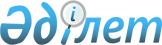 Медициналық оңалту көрсету қағидаларын бекіту туралыҚазақстан Республикасы Денсаулық сақтау министрінің 2020 жылғы 7 қазандағы № ҚР ДСМ-116/2020 бұйрығы. Қазақстан Республикасының Әділет министрлігінде 2020 жылғы 9 қазанда № 21381 болып тіркелді.
      "Халық денсаулығы және денсаулық сақтау жүйесі туралы" Қазақстан Республикасының Кодексі 125-бабының 6-тармағына сәйкес БҰЙЫРАМЫН:
      Ескерту. Кіріспе жаңа редакцияда - ҚР Денсаулық сақтау министрінің 25.08.2022 № ҚР ДСМ-91 (алғашқы ресми жарияланған күнінен бастап күнтізбелік он күн өткен соң қолданысқа енгізіледі) бұйрығымен.


      1. Осы бұйрыққа 1-қосымшаға сәйкес Медициналық оңалту көрсету қағидалары бекітілсін.
      2. Осы бұйрыққа 2-қосымшаға сәйкес Қазақстан Республикасы Денсаулық сақтау министрлігінің кейбір бұйрықтардың күші жойылды деп танылсын.
      3. Қазақстан Республикасы Денсаулық сақтау министрлігінің Медициналық-әлеуметтік көмек департаменті Қазақстан Республикасының заңнамасында белгіленген тәртіппен:
      1) осы бұйрықты Қазақстан Республикасы Әділет министрлігінде мемлекеттік тіркеуді;
      2) осы бұйрықты Қазақстан Республикасы Денсаулық сақтау министрлігінің интернет-ресурсында орналастыруды;
      3) осы бұйрықты Қазақстан Республикасы Әділет минстрлігінде мемлекеттік тіркегеннен кейін он жұмыс күні ішінде Қазақстан Республикасы Денсаулық сақтау министрлігінің Заң департаментіне осы тармақтың 1) және 2) тармақшаларында көзделген іс-шаралардың орындалуы туралы мәліметтерді ұсынуды қамтамасыз етсін.
      4. Осы бұйрықтың орындалуын бақылау Қазақстан Республикасының Денсаулық сақтау вице-министрі А. Ғиниятқа жүктелсін.
      5. Осы бұйрық алғашқы ресми жарияланған күнінен кейін күнтізбелік он күн өткен соң қолданысқа енгізіледі және 2020 жылғы 1 қазаннан бастап туындаған құқықтық қатынастарға қолданылады. Медициналық оңалтуды көрсету қағидалар 1-тарау. Жалпы ережелер
      1. Медициналық оңалтуды көрсету қағидалары (бұдан әрі – Қағидалар) "Халық денсаулығы және денсаулық сақтау жүйесі туралы" Қазақстан Республикасының 2020 жылғы 7 шілдедегі Кодексі 125-бабының 6-тармағына сәйкес (бұдан әрі – Кодекс) әзірленді және меншік нысанына қарамастан амбулаториялық, стационарды алмастыратын және стационарлық көмек көрсететін бастапқы, қайталама және үшінші деңгейдегі медициналық ұйымдарда, сондай-ақ үйде және санаторийлік-курорттық ұйымдарда оңалту көрсету тәртібін айқындайды.
      2. Қағидалар туа біткен аурулармен ауыратын адамдарға, жіті жағдайлардан, хирургиялық араласулардан және жарақаттардан кейін, сондай-ақ негізгі ауруды емдеу кезінде олардың салдарын медициналық оңалту бойынша медициналық көмек көрсету тәртібін айқындайды.
      3. Медициналық оңалту: 
      1) тегін медициналық көмектің кепілдік берілген көлемі (бұдан әрі – ТМККК) шеңберінде негізгі ауруларды емдеу кезінде (медициналық оңалтудың бірінші кезеңі), сондай-ақ туберкулезбен ауыратын науқастарға;
      2) 10-қайта қараудың денсаулыққа байланысты аурулар және проблемалардың халықаралық статистикалық жіктемесінің кодтары бойынша аурулардың тізбесі бойынша міндетті әлеуметтік медициналық сақтандыру жүйесінде (бұдан әрі – МӘМС) (медициналық оңалтудың екінші және үшінші кезеңдері);
      3) ақылы негізінде азаматтардың өз қаражаты, ерікті медициналық сақтандыру қаражаты, жұмыс берушілердің қаражаты және Қазақстан Республикасының заңнамасында тыйым салынбаған өзге де көздер есебінен көрсетіледі.
      Ескерту. 3-тармақ жаңа редакцияда - ҚР Денсаулық сақтау министрінің 25.08.2022 № ҚР ДСМ-91 (алғашқы ресми жарияланған күнінен бастап күнтізбелік он күн өткен соң қолданысқа енгізіледі) бұйрығымен.


      4. Осы қағидаларда пайдаланылатын терминдер мен анықтамалар:
      1) қашықтықтан медициналық қызмет көрсету – медицина қызметкерлерінің бір-бірімен, жеке тұлғалармен және (немесе) олардың заңды өкілдерімен қашықтықтан өзара іс-қимылын, көрсетілген адамдарды сәйкестендіруді, сондай-ақ олар жасайтын іс-әрекеттерді құжаттандыруды қамтамасыз ететін аурулар мен жарақаттарды диагностикалау, емдеу, медициналық оңалту және олардың профилактикасы, цифрлық технологиялар арқылы зерттеулер мен бағалау жүргізу мақсатында медициналық қызметтер көрсету;
      2) медициналық оңалту – пациент организмінің функцияларын сақтауға, бұзылған және (немесе) жоғалтқан функцияларын ішінара немесе толық қалпына келтіруге бағытталған медициналық көрсетілетін қызметтер кешені;
      3) мультидисциплинарлық топ – тыныс-тіршілігінің сипаты мен дәрежесіне, пациент ағзасының функциялары мен құрылымдарының бұзылуына, оның клиникалық жай-күйінің ауырлығына қарай қалыптастырылатын әртүрлі мамандар тобы;
      4) оңалту әлеуеті – белгілі бір уақыт аралығында пациенттің организмінің бұзылған және (немесе) жойылған функцияларын ішінара немесе толықтай қалпына келтірудің клиникалық тұрғыдан негізделген мүмкіндігі;
      5) санаторийлік-курорттық ұйымдар – медициналық және өзге де көрсетілетін қызметтерді, курорттарда немесе емдеу-сауықтыру орындарында орналасқан табиғи емдік факторларды қолдана отырып, адамның денсаулығын сауықтыру және қалпына келтіру жөніндегі санаторийлік-курорттық қызметтерді көрсететін ұйымдар: санаторий (ересектерге, ересектер мен балаларға, балаларға арналған), студенттік санаторий-профилакторий, балалардың оңалту-сауықтыру орталығы.
      Ескерту. 4-тармақ жаңа редакцияда - ҚР Денсаулық сақтау министрінің 25.08.2022 № ҚР ДСМ-91 (алғашқы ресми жарияланған күнінен бастап күнтізбелік он күн өткен соң қолданысқа енгізіледі) бұйрығымен.

 2-тарау. Медициналық оңалту тәртібі
      5. Медициналық оңалту медициналық көмек көрсетуді ұйымдастыру стандарттарына және диагностика мен емдеудің клиникалық хаттамаларына сәйкес жүзеге асырылады.
      6. Медициналық оңалту:
      1) тәулік бойы медициналық бақылау мен емдеуді көздемейтін амбулаториялық жағдайларда;
      2) тәулік бойы медициналық бақылауды, емдеуді, күтімді, сондай-ақ тамақтанатын төсек-орын беруді көздейтін стационарлық жағдайларда;
      3) тәулік бойы медициналық бақылау мен емдеуді талап етпейтін және төсек-орын бере отырып, күндізгі уақытта медициналық бақылау мен емдеуді көздейтін стационарды алмастыратын жағдайларда;
      4) үйде: медицина қызметкерін, ұтқыр бригаданы шақыру, медицина қызметкерлерінің белсенді патронажы, үйде емдеуді ұйымдастыру кезінде (үйдегі стационар), оның ішінде қашықтықтан медициналық қызметтерді пайдалана отырып;
      5) санаторийлік-курорттық ұйымдарда көрсетіледі.
      7. Медициналық оңалту көрсету үшін пациентті стационарға жоспарлы емдеуге жатқызу Кодекстің 7-бабының 82) тармақшасына сәйкес Емдеуге жатқызу бюросы порталы арқылы жүзеге асырылады.
      8. Пациентті стационарға жатқызу кезінде Кодекстің 7-бабының 31) тармақшасына сәйкес бекітілген нысан бойынша электрондық форматта медициналық карта ресімделеді.
      9. Медициналық оңалту ересектер мен балаларға жіті аурулар мен жағдайлар, жарақаттар, хирургиялық араласулар кезінде, тіршілік әрекеті шектелген емделушілерге, оңалту әлеуетін ескере отырып, аурулар және (немесе) функциялары мен құрылымдарының бұзылулары бар жағдайлар кезінде, әлеуметтік мәні бар аурулар мен жекелеген нозологиялық нысандар кезінде жүзеге асырылады.
      10. Медициналық оңалтуды көрсету деңгейі нозологияға, пациент жағдайының ауырлық дәрежесіне және осы Қағидаларға 1, 2, 3, 4, 5, 6, 7, 8, 9, 10 және 11-қосымшаларға сәйкес ОБШ бойынша МДТ мамандарының қатысуымен ҚХЖ немесе ҚХЖ-БЖ өлшемдері негізінде БӘФ бұзылыстарының қалыптастыру тәртібіне сәйкес айқындалады.
      11. Медициналық оңалту мынадай деңгейдегі медициналық ұйымдарда жүргізіледі:
      1) өзінің құрылымында ОБШ бойынша жай - күйі 1-ден 2 балға дейін бағаланатын оңалту кабинеті/бөлімшесі, медициналық оңалту көрсететін күндізгі стационары бар медициналық-санитариялық алғашқы көмек медициналық ұйымы;
      2) екінші деңгей - өз құрылымында амбулаториялық, стационарды алмастыратын және стационарлық жағдайларда медициналық оңалтуды жүзеге асыратын мамандандырылған бөлімшелері және (немесе) орталықтары бар мамандандырылған медициналық ұйымдар, оның ішінде бастапқы деңгейде медициналық көмек көрсететін мамандардың жолдамасы бойынша пациенттің жай-күйі ШРМ бойынша 2-ден 4 балға дейін бағаланады;
      3) үшінші деңгей – өз құрылымында медициналық оңалту бойынша мамандандырылған, оның ішінде жоғары технологиялық, амбулаториялық, стационарды алмастыратын және стационарлық жағдайларда, оның ішінде медициналық оңалтуды жүзеге асыратын бастапқы және қайталама деңгейдегі мамандардың жолдамасы бойынша бөлімшелері және (немесе) орталықтары бар мамандандырылған медициналық ұйымдар, пациенттің жай-күйі ОБШ бойынша 2-ден 4 балға дейін бағаланады.
      12. Медициналық оңалту пациенттерге көрсетілетін қызметтерді жүргізуге көрсетілімдер мен қарсы көрсетілімдерге, ҚХЖ сәйкес пациенттің жай-күйін бағалауға, тіршілік-тынысы мен денсаулығының шектеулеріне, оңалту әлеуетінің деңгейіне, ауру ағымының кезеңіне немесе жай-күйіне байланысты жүргізіледі.
      13. Медициналық оңалту үш кезеңді қамтиды:
      1) бірінші кезең – аурудың жіті, жітілеу кезеңдерінде, сондай-ақ, операциялық араласулар және жарақаттар кезінде медициналық оңалту реабилитолог дәрігердің консультациясынан кейін асқынулардың профилактикасы және функционалдық қалпына келтіруді жеделдету үшін клиникалық хаттамаларға сәйкес негізгі ауруды емдеу шеңберінде мамандандырылған, оның ішінде жоғары технологиялық медициналық көмек көрсететін стационарлардың құрылымдық бөлімшелерінде (реанимация және қарқынды терапия бөлімшесінде немесе мамандандырылған бейінді бөлімшеде) жүргізіледі.
      Бірінші кезеңде іс-шараларды өткізуді медициналық оңалту мәселелері бойынша оқудан өткен реабилитолог дәрігер және (немесе) бейінді маман жүзеге асырады. Негізгі ауруды медициналық оңалту өмірлік маңызды функциялар тұрақтанғаннан кейін жүргізіледі. 
      Негізгі ауруды емдеу курсы және медициналық оңалтудың бірінші кезеңі аяқталған кезде бейінді маман реабилитолог дәрігермен бірлесіп пациенттің әлеуетін айқындайды және алғаш рет белгіленген оңалту диагнозын, оңалту бағдарының шкаласы (бұдан әрі – ОБШ) бойынша пациенттің бағытын қалыптастырады және шығару эпикризін рәсімдей отырып, пациентті оңалтудың келесі кезеңдеріне (екінші немесе үшінші) жіберуді қалыптастырады.
      Пациенттерде емдеуге жатқызуға көрсетілімдер болмаған және стационарлық жағдайларда оңалтудың бірінші кезеңін жүргізу қажет болған кезде, пациент медициналық көмек көрсетілгеннен және негізгі ауруды емдеу аяқталғаннан кейін оңалтудың екінші немесе үшінші кезеңіне жіберіледі.
      Оңалту көмегін көрсететін медициналық ұйымдарда бейінді мамандар және (немесе) оңалтушы дәрігерлер болмаған жағдайда, ОБШ-ны айқындау және оңалтудың жеке жоспарын әзірлеу МДТ немесе бейінді мамандардың, мамандандырылған оңалту медициналық ұйымдарының қатысуымен телемедицина арқылы қамтамасыз етіледі;
      2) екінші кезең – медициналық оңалту мамандандырылған бөлімшелерде немесе республикалық денсаулық сақтау ұйымдарынының оңалту төсектерінде, мамандандырылған оңалту орталықтарында, көп бейінді стационарларда жүргізіледі.
      Екінші кезең мультидисциплинарлық топ (бұдан әрі – МДТ) мамандарының қатысуымен өмір сүру мен денсаулықтың қызмет етуінің, шектеулерінің халықаралық сыныптамасы (бұдан әрі – ҚХС) өлшемшарттарының негізінде нозология, пациент жағдайының ауырлық дәрежесіне, биоәлеуметтік функциялардың (бұдан әрі – БӘФ) бұзылуына байланысты емдеу ұзақтығымен аурудың басталуынан (операциялық араласудан) кейін 9 айдың ішінде өткізіледі.
      Бір емдеу курсының ұзақтығы және екінші кезеңнің еселігі реабилитолог дәрігердің немесе ОБШ бойынша МДТ қорытындысы, ҚХС өлшемшарттары бойынша, пациент жағдайының ауырлық дәрежесі бойынша анықталады.
      Екінші кезеңнің ішінде медициналық оңалтудың бірнеше курстарын өткізген кезде әрбір курс жаңа жағдай деп есептеледі. Екінші кезеңнің курстары арасындағы интервалдың ұзақтығы 30 күннен аспайды.
      Медициналық оңалтудың екінші кезеңін жүргізу үшін пациентті бір медициналық ұйым шегінде бейінді бөлімшеден оңалту бөлімшесіне ауыстыру кезінде оны оңалтудың жаңа жағдайы деп есептеледі.
      Пациенттерде мамандандырылған бөлімшелерде немесе оңалту төсектерінде, денсаулық сақтау ұйымдарында, мамандандырылған оңалту орталықтарында, көп бейінді стационарларда оңалтудың екінші кезеңін өткізуге көрсетілімдер болмаған кезде, пациент негізгі ауруды емдеу аяқталғаннан кейін оңалтудың үшінші кезеңіне жіберіледі.
      Медициналық оңалтудың екінші кезеңіне жолдама жасау кезінде ақпараттық жүйеде қос кодтау пайдаланылады: негізгі диагноз ретінде негізгі диагноздың немесе операцияның коды көрсетіледі; диагнозды нақтылайтын – осы Қағидалардың 12-қосымшасына сәйкес XXI класс (Z) тізбесінен код.
      3) үшінші кезең негізгі ауруды емдеу аяқталғаннан кейін туа біткен аурулар кезінде және ҚХС өлшемшарттарын бағалағаннан кейін БӘФ сақталған кезде жүргізіледі. Пациент ОБШ-ға сәйкес осы Қағидаларға 1, 2, 3, 4, 5, 6, 7, 8, 9, 10, 11, 11-1, 11-2, 11-3, 11-4, 11-5, 11-6, 11-7 және 11-8-қосымшаларға сәйкес медициналық оңалтудың үшінші кезеңін алады.
      Үшінші кезеңдегі медициналық оңалту амбулаториялық-емханалық ұйымдарда, күндізгі стационарларда, санаторийлік-курорттық ұйымдарда, үйдегі стационарларда, оның ішінде қашықтықтан медициналық қызмет көрсету арқылы жүргізіледі.
      Медициналық оңалтудың үшінші кезеңіне жолдама жасау кезіндегі ақпараттық жүйеде қос кодтау пайдаланылады: негізгі диагноз: аурудың бейініне сәйкес оңалту коды (Z) және диагнозды нақтылайтын: ауру коды.
      Оңалту әлеуетін сақтау кезінде үшінші кезеңдегі медициналық оңалту жиілігі мен ұзақтығы бойынша жеке жүргізіледі.
      Ескерту. 13-тармақ жаңа редакцияда - ҚР Денсаулық сақтау министрінің 25.08.2022 № ҚР ДСМ-91 (алғашқы ресми жарияланған күнінен бастап күнтізбелік он күн өткен соң қолданысқа енгізіледі) бұйрығымен.


      14. Екінші және үшінші кезеңдерде реабилитолог дәрігер немесе МДТ оңалту іс-шараларының басында және соңында әрбір пациентке осы Қағидаларға 1, 2, 3, 4, 5, 6, 7, 8, 9, 10 және 11-қосымшаларға сәйкес медициналық картаға және ақпараттық жүйеге оңалту диагнозын, оңалту көрсету деңгейін (қашықтықтан медициналық қызметтерді пайдалана отырып, амбулаториялық, көшпелі нысан, күндізгі стационар, үйдегі стационар, тәулік бойы стационар) енгізеді.
      МСАК дәрігері пациентті оңалту іс-шараларын одан әрі жүргізуге, оның ішінде оңалтушы дәрігердің немесе МДТ қорытындысының негізінде қашықтықтан медициналық қызметтерді пайдалана отырып жібереді, онда келесі келу күні, ОБШ және өткізу орны көрсетілген.
      Медициналық оңалтудың емдеу курсының ұзақтығы, қызметтердің тізбесі мен көлемі пациентті оңалтудың жеке бағдарламасының медициналық бөлігін ресімдей, негізгі ауруды базалық емдеуді ескере отырып, реабилитолог дәрігердің немесе МДТ қорытындысының негізінде айқындалады.
      Пациентті шығару кезінде жүргізілген оңалту іс-шараларындың тиімділігі бағаланады, медициналық картада ОБШ және ҚХЖ өлшемшарттарғын бағалай отырып оңалту диагнозы, шығару кезіндегі пациенттің жағдайы: жақсаруымен, өзгеріссіз, нашарлауымен көрсетіледі.
      Медициналық оңалту пациенттің жеке бағдарламасы:
      пациенттің жағдайының нашарлауы;
      негізгі және/немесе қосалқы аурулардың асқынуларының дамуы кезінде;
      пациенттің бастамасы бойынша тоқтатылады.
      Бұл кезең ақпараттық жүйеге ОБШ бағасы мен ҚХЖ өлшемшарттарын енгізе отырып, аяқталған жағдай ретінде ресімделеді.
      Медициналық оңалтуды қажет ететін пациент МСАК-қа алғаш жүгінген кезде МСАК дәрігері оңалту кезеңдеріне (екінші немесе үшінші) жібере және оңалтудың жеке жоспарының медициналық бөлігін ресімдей, оның ішінде қашықтықтан медициналық қызметтерді пайдалана, ОБШ бойынша пациенттің бағытын айқындай отырып, ҚХЖ өлшемшарттарының негізінде бастапқы оңалту диагнозын қалыптастыру үшін пациентті оңалтушы дәрігерге немесе МДТ-ға консультацияға жібереді.
      15. Стационарда және МСАК-та ОБШ-ны айқындау және оңалтудың жеке жоспарын әзірлеу мақсатында бейінді мамандар және/немесе медициналық ұйымдарда оңалтушы дәрігерлер болмаған жағдайда оңалтушы дәрігердің шешімі бойынша МДТ отырысы өткізіледі, өз штатында қашықтықтан медициналық қызметтердің көмегімен тиісті бейінді маманы бар мамандандырылған оңалту медициналық ұйымымен МДТ өткізу мүмкіндігі қамтамасыз етіледі.
      МДТ отырысының қорытындысы бойынша пациенттің медициналық картасына жалпы қорытынды жасалады және деректер ақпараттық жүйеге енгізіледі.
      МДТ қорытындысы бойынша функцияларының айқын бұзылуы бар өзіне-өзі қызмет көрсетуді, орын ауыстыруды және қарым-қатынасты жүзеге асыруда бөгде адамның көмегіне толық тәуелді және функцияларды және (немесе) тыныс-тіршілікті қалпына келтіру перспективасы жоқ (оңалту әлеуеті таусылған) пациентке көмек паллиативтік көмек көрсетуді жүзеге асыратын медициналық ұйымдарда және үйде көрсетіледі.
      МДТ қорытындысы бойынша функцияларды және (немесе) тіршілік әрекетін (ОБШ бойынша) қалпына келтіру келешегі жоқ пациентке оңалту іс-шаралары жүргізілмейді.
      Бірінші кезеңде МДТ құрылмайды, ал пациентті келесі кезеңге ауыстыру реабилитолог дәрігердің және бейінді ауру жөніндегі маманның консультациясы негізінде жүргізіледі.
      16. ОБШ бойынша көрсеткіш тәулік бойы немесе күндізгі стационарға түскен кезде немесе барынша айқын ҚХС өлшемшарты бойынша медициналық-санитариялық алғашқы көмек (бұдан әрі – МСАК) ұйымына жүгінген кезде бағаланады.
      Функциялардың бұзылуын бағалау принципі анатомиялық-физиологиялық белгілерге негізделеді.
      ҚХС өлшемшарттарының әрқайсысы ОБШ-да балмен көрсетілетін бұзушылықтардың айқындылығын сипаттау үшін 0-ден 4-ке дейін өзінің мәні бар.
      ҚХС өлшемшаттары бойынша бұзылу дәрежесі бар пациенттер:
      0 балл медициналық оңалтуға мұқтаждар тобынан шығарылады және медициналық көрсетілімдер болған жағдайда клиникалық хаттамаларға сәйкес негізгі ауру бойынша емдеу немесе динамикалық бақылау алады;
      1 балл – медициналық оңалтудың екінші кезеңін айналып өтпей амбулаториялық-емханалық көмек көрсететін медициналық ұйымдардың профилакторийі, санаторийі, бөлімшесі немесе оңалту кабинеті жағдайында, сондай-ақ реабилитолог дәрігердің немесе МДТ қорытындысына сәйкес МСАК дәрігерінің жолдамасы бойынша қашықтықтан медициналық қызметтерді пайдалана отырып амбулаториялық жағдайда медициналық оңалтуды алады;
      2, 3, 4 балл – көп бейінді стационар, мамандандырылған оңалту орталығы, күндізгі стационар (мамандандырылған оңалту орталығы, санаторий, мамандандырылған санаторий), профилакторий, амбулаториялық-емханалық көмек көрсететін медициналық ұйымдардың оңалту бөлімшелерінің немесе кабинеттерінің жағдайларында, сондай-ақ көшпелі нысандарды, реабилитолог дәрігердің немесе МДТ қорытындысына сәйкес МСАК дәрігерінің жолдамасы бойынша қашықтықтан медициналық қызметтерді пайдалана отырып амбулаториялық жағдайларда алады.
      МДТ шешімі бойынша оңалту әлеуеті жоқ пациентке ОБШ көрсеткіші 5 балл қойылады. Науқас паллиативтік көмек көрсету үшін жіберіледі.
      Ескерту. 16-тармақ жаңа редакцияда - ҚР Денсаулық сақтау министрінің 25.08.2022 № ҚР ДСМ-91 (алғашқы ресми жарияланған күнінен бастап күнтізбелік он күн өткен соң қолданысқа енгізіледі) бұйрығымен.


      17. ОБШ медициналық оңалтудың барлық кезеңдерінде пациенттің бағдарын сипаттау үшін пайдаланылады.
      Ескерту. 17-тармақ жаңа редакцияда - ҚР Денсаулық сақтау министрінің 25.08.2022 № ҚР ДСМ-91 (алғашқы ресми жарияланған күнінен бастап күнтізбелік он күн өткен соң қолданысқа енгізіледі) бұйрығымен.


      18. Бір жастағы балалар үшін медициналық оңалту МСАК деңгейінде немесе катамнез кабинеттерінде педиатрлар немесе неонатологтар дәрігерлер әрбір үш ай сайын нерв-психикалық дамуының бағалай отырып, диагностика мен емдеудің клиникалық хаттамаларына сәйкес жүзеге асырылады.
      Өкпенің жасанды желдеткішінде ұзақ уақыт болған балалар орталық нерв жүйесінің қабыну ауруларының зардаптарынан кейін, сондай-ақ өмірлік маңызды функциялар тұрақтанғаннан, қалыпты міндетті нутритивтік мәртебеге қол жеткізгеннен кейін перинаталдық кезеңде туындайтын жекелеген жай-күйлерден кейін, бейінді мамандарды қарап-тексеруден және оларды келісуден кейін оңалту іс-шараларын жүргізу үшін стационардан немесе перзентханадан медициналық оңалтудың екінші кезеңіне ауыстырылады.
      Стационардан/перзентханадан оңалту немесе бейінді бөлімшеге, оның ішінде оңалту көмегі үшін ауыстыру жаңа жағдай болып саналады.
      19. Бастап өткерген коронавирустық инфекциясынан кейін медициналық оңалту мамандандырылған бөлімшелерде немесе оңалту төсектерінде, амбулаториялық-емханалық ұйымдарда, күндізгі стационарларда, тәулік бойы стационарларда, оңалту орталықтарында, санаторийлік-курорттық ұйымдарда, үйдегі стационарларда, оның ішінде қашықтықтан медициналық қызмет көрсету жағдайында жүзеге асырылады.
      Коронавирустық инфекциясын бастап өткерген пациенттерге медициналық оңалту ҚХЖ сәйкес пациенттің жағдайын бағалауға, оңалту әлеуетінің деңгейіне, осы Қағидаларға сәйкес аурудың ағымына және медициналық оңалту бойынша диагностика мен емдеудің клиникалық хаттамаларына байланысты жүзеге асырылады.
      Коронавирустық инфекциясын сатурация деңгейі 95% - дан төмен, өкпенің зақымдануы 50% - дан жоғары, өкпенің зақымдануы 25% қатар жүретін аурулары бар, Борг шкаласы бойынша ентігу нормадан жоғары, оттегі қолдауы бар науқастар, анамнезде реанимация және қарқынды терапия бөлімінде емдеу медициналық оңалтудың екінші кезеңіне жіберіледі.
      Коронавирустық инфекциясын сатурация деңгейі 95% - дан төмен, өкпенің зақымдануы 50% - дан жоғары, өкпенің зақымдануы 25% қатар жүретін аурулармен, Борг шкаласы бойынша ентігу нормадан жоғары, оттегі қолдауынсыз, анамнезінде емделетін науқастар реанимация және қарқынды терапия бөлімінде медициналық оңалтудың үшінші кезеңіне жіберіледі.
      20. Қазақстан азаматы негізгі ауруға ем жүргізілгеннен кейін басқа елден келген және одан әрі оңалтуды талап ететін жағдайларда пациент медициналық картадан үзіндінің көшірмесін пациенттің тұрғылықты (нақты болған) жері бойынша МСАК ұйымына ұсынады. МСАК дәрігері пациентті ХКҚ өлшемшаттарына сәйкес ОБШ айқындай отырып, реабилитолог-дәрігердің немесе МДТ ұсынымы негізінде медициналық оңалтуға жібереді.
      21. Негізгі ауру бойынша медициналық оңалтуды жүргізу үшін:
      1) әртүрлі текті жиі қайталанатын немесе мол қан кетулер;
      2) шығу тегі белгісіз фебрилді қызба немесе субфебрилді қызба;
      3) жіті инфекциялық аурулар;
      4) жіті остеомиелит;
      5) терең көктамырлардың жіті тромбозы;
      6) жүрек ырғағының, жүрек функцияся жеткіліксіздігінің асқынған бұзылуы;
      7) туберкулездің барлық нысандарының белсенді сатысы;
      8) қатерлі ісіктер (IV клиникалық топ);
      9) тыныс алу функциясының ІІІ және одан жоғары жеткіліксіздігі;
      10) елеулі улану кезінде әртүрлі іріңді (өкпе) аурулар;
      11) декомпенсация сатысындағы аурулар, атап айтқанда, түзетілмейтін метаболикалық аурулар (қант диабеті, микседема, тиреотоксикоз және басқалар), бауырдың, ұйқы безінің ІІІ дәрежелі функциялық жеткіліксіздігі;
      12) талма кезеңдегі эпилепсия;
      13) эмоция мен мінез-құлықтың бұзылуымен, жеке басын десоциациялаумен психологиялық аурулар;
      14) терінің іріңді аурулары, терінің инфекцияның аурулары (қышыма, микоз аурулары және басқалар);
      15) 2 -3 - дәрежелі анемия;
      16) 3 - дәрежелі дистрофия жалпы қарсы көрсетілімдер болып табылады.
      22. Туберкулезбен ауыратын ересектер мен балаларды медициналық оңалту Кодекстің 7 – бабы 1-тармағының 32) тармақшасына сәйкес бекітілген денсаулық сақтау саласындағы стандартқа сәйкес АХЖ-10 кодтары бойынша жүзеге асырылады.
      Туберкулезді бастан өткерген адамдар үшін диагнозды қалыптастыру кезінде АХЖ – 10 XXI класының коды бойынша негізгі диагноздың коды және АХЖ-10 кодтары бойынша диагнозды нақтылайтын кодты көрсете отырып, қос кодтау пайдаланылады.
      23. Наркологиялық және психикалық аурулармен ауыратын ересектер мен балаларды медициналық оңалту Кодекстің 7 – бабы 1-тармағының 32) тармақшасына сәйкес бекітілген денсаулық сақтау саласындағы стандартқа сәйкес АХЖ-10 кодтары бойынша жүзеге асырылады.
      24. Медициналық оңалту барлық кезеңдерде осы Қағидаларға 11 – қосымшаға сәйкес АХЖ – 10 кодтары бойынша диагноздардың тізбесіне және АХЖ – 9 кодтары бойынша операциялардың (манипуляциялардың) тізбесіне сәйкес АХЖ-10 XXI сыныбының коды бойынша нақтыланатын диагнозды көрсете отырып жүзеге асырылады.
      25. Медициналық оңалту жөніндегі қашықтықтан медициналық қызметтер географиялық, уақытша, Әлеуметтік және мәдени кедергілерге қарамастан денсаулық туралы ақпарат алмасу және денсаулық сақтау қызметтерін ұсыну үшін ақпараттық-коммуникациялық байланыстарды пайдалануды көздейтін телемедицинаның нұсқасы болып табылады.
      Қашықтықтан оңалтуды жүзеге асыру кезінде дербес медициналық деректердің (жинау, өңдеу, сақтау, қорғау) сақталуын, құпиялылығын сақтау және қамтамасыз ету қажетті талап болып табылады.
      Қашықтықтан медициналық қызметтер мен ақпараттық технологияларды, сондай-ақ көшпелі нысандағы мобилдік бригадаларды пайдалана отырып медициналық оңалту, оңалту әлеуеті бар, бірақ өздігінен қозғала алмайтын, сондай-ақ әлеуметтік және эпидемиологиялық көрсетілімдері бойынша медициналық оңалту медициналық оңалту жөніндегі іс-шараларды жалғастыруды немесе ұзақ жүргізуді қажет ететіндерге көрсетіледі. Тірек-қимыл аппараты және перифериялық нерв жүйесі және тірек-қимыл аппаратының туберкулезбен зақымдануы аурулары бар пациенттердің ҚХС өлшемшарттары негізінде оңалту бағдарының шкаласы
      Ескерту. 1-қосымша жаңа редакцияда - ҚР Денсаулық сақтау министрінің 25.08.2022 № ҚР ДСМ-91 (алғашқы ресми жарияланған күнінен бастап күнтізбелік он күн өткен соң қолданысқа енгізіледі) бұйрығымен. Жүрек-қантамыр жүйесі аурулары бар пациенттердің ҚХС өлшемшарттары негізінде оңалту бағдарының шкаласы
      Ескерту. 2-қосымша жаңа редакцияда - ҚР Денсаулық сақтау министрінің 25.08.2022 № ҚР ДСМ-91 (алғашқы ресми жарияланған күнінен бастап күнтізбелік он күн өткен соң қолданысқа енгізіледі) бұйрығымен. Орталық нерв жүйесінің зақымдануымен және орталық нерв жүйесінің туберкулезбен зақымдануы бар пациенттердің ҚХС өлшемшарттары негізінде оңалту бағдарының шкаласы
      Ескерту. 3-қосымша жаңа редакцияда - ҚР Денсаулық сақтау министрінің 25.08.2022 № ҚР ДСМ-91 (алғашқы ресми жарияланған күнінен бастап күнтізбелік он күн өткен соң қолданысқа енгізіледі) бұйрығымен. Перинаталдық кезеңде ауруды бастан өткерген балалардың ҚХС өлшемшарттары негізінде оңалту бағдарының шкаласы
      Ескерту. 4-қосымша жаңа редакцияда - ҚР Денсаулық сақтау министрінің 25.08.2022 № ҚР ДСМ-91 (алғашқы ресми жарияланған күнінен бастап күнтізбелік он күн өткен соң қолданысқа енгізіледі) бұйрығымен. Даму ақауларымен және жүрек-қантамыр жүйесінің ауруларымен операциялық емдеуден кейін пациенттердің ҚХС өлшемшарттары негізінде оңалту бағдарының шкаласы
      Ескерту. 5-қосымша жаңа редакцияда - ҚР Денсаулық сақтау министрінің 25.08.2022 № ҚР ДСМ-91 (алғашқы ресми жарияланған күнінен бастап күнтізбелік он күн өткен соң қолданысқа енгізіледі) бұйрығымен. Асқазан-ішек жолдарының ақаулары мен ауруларымен және асқазан-ішек туберкулезін операциялық емдеуден кейінгі пациенттердің ҚХС өлшемшарттары негізінде оңалту бағдарының шкаласы
      Ескерту. 6-қосымша жаңа редакцияда - ҚР Денсаулық сақтау министрінің 25.08.2022 № ҚР ДСМ-91 (алғашқы ресми жарияланған күнінен бастап күнтізбелік он күн өткен соң қолданысқа енгізіледі) бұйрығымен. Өкпе ақаулары мен аурулары және өкпенің туберкулезбен зақымдануын операциялық емдеуден кейін пациенттердің ҚХС өлшемшарттары негізінде оңалту бағдарының шкаласы
      Ескерту. 7-қосымша жаңа редакцияда - ҚР Денсаулық сақтау министрінің 25.08.2022 № ҚР ДСМ-91 (алғашқы ресми жарияланған күнінен бастап күнтізбелік он күн өткен соң қолданысқа енгізіледі) бұйрығымен. Өкпе туберкулезі бойынша жедел емдеуден кейін пациенттердің ҚХС өлшемшарттары негізінде оңалту бағдарының шкаласы
      Ескерту. 8-қосымша жаңа редакцияда - ҚР Денсаулық сақтау министрінің 25.08.2022 № ҚР ДСМ-91 (алғашқы ресми жарияланған күнінен бастап күнтізбелік он күн өткен соң қолданысқа енгізіледі) бұйрығымен. Электромагниттік есту аппаратының имплантациясы бар балалардың ҚХС өлшемшарттары негізінде оңалту бағдарының шкаласы
      Ескерту. 9-қосымша жаңа редакцияда - ҚР Денсаулық сақтау министрінің 25.08.2022 № ҚР ДСМ-91 (алғашқы ресми жарияланған күнінен бастап күнтізбелік он күн өткен соң қолданысқа енгізіледі) бұйрығымен. Несеп-жыныс жүйесінің ауруларымен және кемістіктерімен және бүйректің туберкулезбен зақымдануын операциялық емдеуден кейін пациенттердің ҚХС өлшемшарттары негізінде оңалту бағдарының шкаласы
      Ескерту. 10-қосымша жаңа редакцияда - ҚР Денсаулық сақтау министрінің 25.08.2022 № ҚР ДСМ-91 (алғашқы ресми жарияланған күнінен бастап күнтізбелік он күн өткен соң қолданысқа енгізіледі) бұйрығымен. Ауруханадан тыс пневмониясы бар, оның ішінде коронавирустық пневмониясы бар пациенттердің ҚХС өлшемшарттары негізделген оңалту бағдарының шкаласы
      Ескерту. 11-қосымша жаңа редакцияда - ҚР Денсаулық сақтау министрінің 25.08.2022 № ҚР ДСМ-91 (алғашқы ресми жарияланған күнінен бастап күнтізбелік он күн өткен соң қолданысқа енгізіледі) бұйрығымен. Кеуде қуысы ағзаларының және көкірек ортасының қатерлі ісіктері бар пациенттердің ҚХС өлшемшарттары негізінде оңалту бағдарының шкаласы
      Ескерту. Қағида 11-1-қосымшамен толықтырылды - ҚР Денсаулық сақтау министрінің 25.08.2022 № ҚР ДСМ-91 (алғашқы ресми жарияланған күнінен бастап күнтізбелік он күн өткен соң қолданысқа енгізіледі) бұйрығымен. Әйел жыныс мүшелерінің қатерлі ісіктері бар пациенттердің ҚХС өлшемшарттары негізінде оңалту бағдарының шкаласы
      Ескерту. Қағида 11-2-қосымшамен толықтырылды - ҚР Денсаулық сақтау министрінің 25.08.2022 № ҚР ДСМ-91 (алғашқы ресми жарияланған күнінен бастап күнтізбелік он күн өткен соң қолданысқа енгізіледі) бұйрығымен. Сүйектер мен жұмсақ тіндердің қатерлі ісіктері бар пациенттердің ҚХС өлшемшарттары негізінде оңалту бағдарының шкаласы
      Ескерту. Қағида 11-3-қосымшамен толықтырылды - ҚР Денсаулық сақтау министрінің 25.08.2022 № ҚР ДСМ-91 (алғашқы ресми жарияланған күнінен бастап күнтізбелік он күн өткен соң қолданысқа енгізіледі) бұйрығымен. Сүт безінің қатерлі ісіктері бар пациенттердің ҚХС өлшемшарттары негізінде оңалту бағдарының шкаласы
      Ескерту. Қағида 11-4-қосымшамен толықтырылды - ҚР Денсаулық сақтау министрінің 25.08.2022 № ҚР ДСМ-91 (алғашқы ресми жарияланған күнінен бастап күнтізбелік он күн өткен соң қолданысқа енгізіледі) бұйрығымен. Несеп-жыныс жүйесінің қатерлі ісіктері бар пациенттердің ҚХС өлшемшарттары негізінде оңалту бағдарының шкаласы
      Ескерту. Қағида 11-5-қосымшамен толықтырылды - ҚР Денсаулық сақтау министрінің 25.08.2022 № ҚР ДСМ-91 (алғашқы ресми жарияланған күнінен бастап күнтізбелік он күн өткен соң қолданысқа енгізіледі) бұйрығымен. Ас қорыту жүйесінің қатерлі ісіктері бар пациенттердің ҚХС өлшемшарттары негізінде оңалту бағдарының шкаласы
      Ескерту. Қағида 11-6-қосымшамен толықтырылды - ҚР Денсаулық сақтау министрінің 25.08.2022 № ҚР ДСМ-91 (алғашқы ресми жарияланған күнінен бастап күнтізбелік он күн өткен соң қолданысқа енгізіледі) бұйрығымен. Тік ішектің және анустың қатерлі ісіктері бар пациенттердің ҚХС өлшемшарттары негізінде оңалту бағдарының шкаласы
      Ескерту. Қағида 11-7-қосымшамен толықтырылды - ҚР Денсаулық сақтау министрінің 25.08.2022 № ҚР ДСМ-91 (алғашқы ресми жарияланған күнінен бастап күнтізбелік он күн өткен соң қолданысқа енгізіледі) бұйрығымен.
      Қысқартылған сөздердің тізімі: ТМККК шеңберінде және МӘМС жүйесінде медициналық оңалтудың II - III кезеңінің АХЖ-10 ХХІ класының коды бойынша нақтылаушы диагнозды көрсете отырып, АХЖ-10 коды бойынша диагноздардың және АХЖ-9 коды бойынша операциялардың (манипуляциялар) тізбесі 
      Ескерту. 12-қосымша жаңа редакцияда - ҚР Денсаулық сақтау министрінің 25.08.2022 № ҚР ДСМ-91 (алғашқы ресми жарияланған күнінен бастап күнтізбелік он күн өткен соң қолданысқа енгізіледі) бұйрығымен.
      Қысқартылған сөздердің тізімі: Қазақстан Республикасы Денсаулық сақтау министрлігінің күші жойылған кейбір бұрықтардың тізбесі
      1) "Қалпына келтіру емі және медициналық оңалту, оның ішіндебалаларды медициналық оңалту қағидаларын бекіту туралы" Қазақстан Республикасы Денсаулық сақтау және әлеуметтік даму министрінің 2015 жылғы 27 ақпандағы № 98 бұйрығы (Нормативтік құқықтық актілерді мемлекеттік тіркеу тізілімінде № 10678 болып тіркелген, "Әділет" ақпараттық-құқықтық жүйесінде 2015 жылғы 20 сәуірде жарияланған);
      2) "Қазақстан Республикасы Денсаулық сақтау министрлігінің кейбір бұйрықтарына өзгерістер енгізу туралы" Қазақстан Республикасы Денсаулық сақтау министрінің 2019 жылғы 29 тамыздағы № ҚР ДСМ-120 бұйрығы 1-тармағының 2) тармақшасы (Нормативтік құқықтық актілерді мемлекеттік тіркеу тізілімінде № 19317 болып тіркелген, Қазақстан Республикасы нормативтік құқықтық актілерінің электрондық түрдегі эталондық бақылау банкінде 2019 жылғы 3 қыркүйекте жарияланған);
      3) "Қалпына келтіру емі және медициналық оңалту, оның ішінде балаларды медициналық оңалту қағидаларын бекіту туралы Қазақстан Республикасы Денсаулық сақтау және әлеуметтік даму министрінің 2015 жылғы 27 ақпандағы № 98 бұйрығына өзгеріс енгізу туралы" Қазақстан Республикасы Денсаулық сақтау министрінің 2020 жылғы 10 ақпандағы № ҚР ДСД-9/2020 бұйрығы (Нормативтік құқықтық актілерді мемлекеттік тіркеу тізілімінде № 20022 болып тіркелген, Қазақстан Республикасы нормативтік құқықтық актілерінің эталондық бақылау банкінде 2020 жылғы 13 ақпанда электрондық түрде жарияланған).
					© 2012. Қазақстан Республикасы Әділет министрлігінің «Қазақстан Республикасының Заңнама және құқықтық ақпарат институты» ШЖҚ РМК
				
      Қазақстан Республикасы Денсаулық сақтау министрі 

А. Цой
Қазақстан Республикасы
Денсаулық сақтау министрінің 
2020 жылғы 7 қазаны
№ ҚР ДСМ-116/2020 бұйрығына 
1-қосымшаМедициналық оңалту 
көрсету қағидаларға 
1-қосымша
ҚХС өлшемінің коды
Өлшемшарттың атауы
ҚХС бойынша оңалту диагнозының сипаттамасы
БӘФ бағалау негізінде оңалту әлеуеті
ОБШ, баллмен
b280.0
Ауырсыну сезімі
Ауырсыну синдромының болмауы
Өте жоғары әлеует
0
b280.1
Ауырсыну сезімі
Физикалық жүктеме кезінде шамалы ауырсыну сезімдері бар
Жоғары әлеует
1
b280.2
Ауырсыну сезімі
Жүргенде орташа айқын ауырсыну синдромы, тыныштықта елеусіз айқын білінетін ауырсыну синдромы (ауырсынудың КАШ бойынша 1-3 балл).
Орташа әлеует
2
b280.3
Ауырсыну сезімі
Тыныштықта орташа айқын ауырсыну синдромы (ауырсынудың КАШ бойынша 4-6 балл)
Ортадан төмен әлеует
3
b280.4
Ауырсыну сезімі
Қозғалыс кезінде күшейетін тыныштықта айқын ауырсыну синдромы (ауырсынудың КАШ бойынша 7-8 балл).
Төмен әлеует
4
d230.0
Күнделікті тәртіпті орындау
Тіршілік әрекетінің маңызды бұзылуының болмауы бұрынғы өмір салтына (жұмыс, оқыту) қайта оралуы, бұрынғы белсенділік пен әлеуметтік өмір деңгейін қолдауы мүмкін
Өте жоғары әлеует
0
d230.1
Күнделікті тәртіпті орындау
Өз істерін бөгде адамдардың көмегінсіз орындай алады; ауруға дейін болған белсенділікті (көлік құралын басқару, оқу, жазу, би, жұмыс және тағы басқа) орындай алмайды.)
Жоғары әлеует
1
d230.2
Күнделікті тәртіпті орындау
Өзіне-өзі қызмет көрсету мүмкіндіктерінің аздап шектелуі, өз бетінше киініп, шешініп, дәретханаға барады, жейді және күнделікті белсенділіктің басқа да түрлерін орындайды.
Орташа әлеует
2
d230.3
Күнделікті тәртіпті орындау
Жүріп-тұру мүмкіндіктерінің айқын шектелуі қосымша тірек-жүру құралдарын қажет етеді немесе өз бетінше арбамен қозғалады. Ауыстыру стационарлық бөлімшеден тыс шектелген. Баспалдақпен жүре алмайды
Ортадан төмен әлеует
3
d230.4
Күнделікті тәртіпті орындау
Өзіне-өзі қызмет көрсету мүмкіндіктерінің күрт айқын шектелуі және күнделікті барлық міндеттерді орындау кезінде: киіну, шешіну, дәретхана
Төмен әлеует
4Медициналық оңалту 
көрсету қағидаларға
2-қосымша
ҚХС өлшемінің коды
Өлшемшарттың атауы
ҚХС бойынша оңалту диагнозының сипаттамасы
БӘФ бағалау негізінде оңалту әлеуеті
ОБШ, баллмен
b410.0
Жүрек қызметі
Пациент дене жүктемесін әлсіздігінсіз, жүрек қағуынсыз, ентігусіз әдеттегі артық орындай алады.
Өте жоғары әлеует
0
b410.1
Жүрек қызметі
Қалыпты дене жүктемесі айқын шаршау, әлсіздік, ентігу немесе жүрек соғуын туғызбайды. Стенокардия елеулі, жылдамдатылған немесе аса ұзақ кернеу (күш) кезінде дамиды. АМ жүру тесті > 425 метр.
Жоғары әлеует
1
b410.2
Жүрек қызметі
Тыныштықта қандай да бір патологиялық симптомдар жоқ, қалыпты физикалық жүктеме әлсіздік, шаршау, жүрек қағу, ентігу, стенокардия тегіс жерде >500 м қашықтыққа жүргенде, қалыпты жағдайда, қалыпты қарқында > 1 қалыпты сатының аралығына көтергенде дамиды. АМ жүру тесті = 301-425 метр.
Орташа әлеует
2
b410.3
Жүрек қызметі
Стенокардия тегіс жерде 100-ден 500 м-ге дейін жүргенде, әдеттегі сатылардың 1 аралығына көтергенде, қалыпты қарқынмен, әдеттегі жағдайларда жүргенде пайда болады. АМ жүру тесті = 150-300 метр.
Ортадан төмен әлеует
3
b410.4
Жүрек қызметі
Науқас тек тыныштық жағдайында ғана өзін жайлы сезінеді, дене жүктемелері әлсіздік, жүрек қағу, ентігу, жүректе ауырсыну пайда болады. АМ жүру тесті <150 метр. 
Төмен әлеует
4
d230.0
Күнделікті тәртіпті орындау
Тіршілік әрекетінің маңызды бұзылуының болмауы бұрынғы өмір салтына (жұмыс, оқыту) қайта оралуы, бұрынғы белсенділік пен әлеуметтік өмір деңгейін қолдауы мүмкін
Өте жоғары әлеует
0
d230.1
Күнделікті тәртіпті орындау
Өз істерін бөгде адамдардың көмегінсіз орындай алады; ауруға дейін болған белсенділікті (көлік құралын басқару, оқу, жазу, би, жұмыс және тағы басқа) орындай алмайды.
Жоғары әлеует
1
d230.2
Күнделікті тәртіпті орындау
Өзіне-өзі қызмет көрсету мүмкіндіктерінің шамалы шектелуі, өз бетінше киініп, шешініп, дәретханаға барады, жейді және күнделікті белсенділіктің басқа да түрлерін орындайды.
Орташа әлеует
2
d230.3
Күнделікті тәртіпті орындау
Жүріп-тұру мүмкіндіктерінің айқын шектелуі қосымша тірек-жүру құралдарын қажет етеді немесе өз бетінше арбамен қозғалады. Ауыстыру стационарлық бөлімшеден тыс шектелген. Баспалдақпен жүре алмайды
Ортадан төмен әлеует
3
d230.4
Күнделікті тәртіпті орындау
Өзіне-өзі қызмет көрсету мүмкіндіктерінің күрт айқын шектелуі және күнделікті барлық міндеттерді орындау кезінде: киіну, шешіну, дәретханаға бару шектелуі.
Төмен әлеует
4Медициналық оңалту 
көрсету қағидаларға 
3-қосымша
ҚХС өлшемінің коды
Өлшемшарттың атауы
ҚХС бойынша оңалту диагнозының сипаттамасы
БӘФ бағалау негізінде оңалту әлеуеті
ОБШ, баллмен
b110.0
Орталық нерв жүйесінің функциялары
Нерв жүйесінің қызметінде елеулі бұзылулардың болмауы
Өте жоғары әлеует
0
b110.1
Орталық нерв жүйесінің функциялары
Нерв жүйесі қызметіндегі елеусіз бұзылулар (неврологиялық статуста)
Жоғары әлеует
1
b110.2
Орталық нерв жүйесінің функциялары
Нерв жүйесі қызметіндегі орташа бұзылулар
Орташа әлеует
2
b110.3
Орталық нерв жүйесінің функциялары
Нерв жүйесі қызметіндегі айқын бұзылулар
Ортадан төмен әлеует
3
b110.4
Орталық нерв жүйесінің функциялары
Неврологиялық мәртебенің айқын білінетін бұзылуы
Төмен әлеует
4
d230.0
Күнделікті тәртіпті орындау
Тіршілік әрекетінің маңызды бұзылуының болмауы бұрынғы өмір салтына (жұмыс, оқыту) қайта оралуы, бұрынғы белсенділік пен әлеуметтік өмір деңгейін қолдауы мүмкін
Өте жоғары әлеует
0
d230.1
Күнделікті тәртіпті орындау
Өз істерін бөгде адамдардың көмегінсіз орындай алады; ауруға дейін болған белсенділікті (көлік құралын басқару, оқу, жазу, би, жұмыс және тағы басқа) орындай алмайды.
Жоғары әлеует
1
d230.2
Күнделікті тәртіпті орындау
Өзіне-өзі қызмет көрсету мүмкіндіктерінің шамалы шектелуі, өз бетінше киініп, шешініп, дәретханаға барады, жейді және күнделікті белсенділіктің басқа да түрлерін орындайды.
Орташа әлеует
2
d230.3
Күнделікті тәртіпті орындау
Жүріп-тұру мүмкіндіктерінің айқын шектелуі қосымша тірек-жүру құралдарын қажет етеді немесе өз бетінше арбамен қозғалады. Ауыстыру стационарлық бөлімшеден тыс шектелген. Баспалдақпен жүре алмайды
Ортадан төмен әлеует
3
d230.4
Күнделікті тәртіпті орындау
Өзіне-өзі қызмет көрсету мүмкіндіктерінің күрт айқын шектелуі және күнделікті барлық міндеттерді орындау кезінде: киіну, шешіну, дәретханаға баруы шектелуі
Төмен әлеует
4Медициналық оңалту 
көрсету қағидаларға 
4-қосымша
ҚХС өлшемінің коды
Өлшемшарттың атауы
ҚХС бойынша оңалту диагнозының сипаттамасы
БӘФ бағалау негізінде оңалту әлеуеті
ОБШ, баллмен
b110.0
Орталық нерв жүйесінің функциялары
Нерв жүйесінің қызметінде елеулі бұзылулардың болмауы (дене қалпынан, тепе-теңдіктен және қауіп төндіретін ынталандырулардан туындаған үлкен бұлшықеттердің немесе бүкіл дененің еріксіз қысқартылуының болмауы, ерікті қозғалысты бақылау мен үйлестірумен байланысты функцияның бұзылуының болмауы, пассивті қозғалыс кезінде көрсетілетін тыныштықтағы және кедергідегі бұлшықеттердің кернеуіне байланысты бұзылулардың болмауы және тағы басқа).
Өте жоғары әлеует
0
b110.1
Орталық нерв жүйесінің функциялары
Нерв жүйесінің қызметіндегі елеусіз бұзылулар (дене қалпынан, тепе-теңдіктен және қауіпті стимулдардан туындаған үлкен бұлшық еттердің немесе бүкіл дененің еріксіз қысқартылуы, ерікті қозғалыстарды бақылау мен үйлестірумен байланысты функцияның елеусіз бұзылуы, пассивті қозғалыста және тағы басқа көрсетілетін бұлшықеттердің тыныштықтағы кернеуіне және кедергіге байланысты елеусіз бұзылулар)
Жоғары әлеует
1
b110.2
Орталық нерв жүйесінің функциялары
Нерв жүйесі қызметіндегі орташа бұзылулар (дене қалпынан, тепе-теңдіктен және қауіпті стимулдардан туындаған үлкен бұлшықеттердің немесе бүкіл дененің еріксіз қысқартылуы, ерікті қозғалыстарды бақылау мен үйлестірумен байланысты функцияның бұзылуы, баяу қозғалыста көрсетілетін бұлшықеттердің тыныштықтағы кернеуіне және кедергіге байланысты болмашы бұзылулар)
Орташа әлеует
2
b110.3
Орталық нерв жүйесінің функциялары
Нерв жүйесі қызметіндегі айқын бұзылулар (үлкен бұлшықеттердің немесе бүкіл дененің еріксіз қысқартылуы, дене қалпынан, тепе-теңдіктен және қауіп төндіретін ынталандырулардан туындаған, ерікті қозғалыстарды бақылау мен үйлестірумен байланысты функциялардың бұзылуы, пассивті қозғалыста көрсетілетін тыныштықтағы бұлшық еттердің кернеуіне және кедергіге байланысты айқын бұзылулар, тағы басқа)
Ортадан төмен әлеует
3
b110.4
Орталық нерв жүйесінің функциялары
Неврологиялық мәртебенің айқын білінетін бұзылуы (үлкен бұлшықеттердің немесе бүкіл дененің еріксіз қысқаруы, тепе-теңдік және қауіп төндіретін ынталандырулар, ерікті қозғалыстарды бақылау мен үйлестірумен байланысты функцияның бұзылуы, баяу қозғалыста көрсетілетін тыныштықтағы және кедергіге байланысты кенеттен айқын білінетін бұзылулар және тағы басқа)
Төмен әлеует
4
d299.0
Психофизикалық даму
Психофизикалық даму жасына сәйкес келеді
 Өте жоғары әлеует
 0
d299.1
Психофизикалық даму
Психофизикалық дамудың шамалы ауытқулары
Жоғары әлеует
1
d299.2
Психофизикалық даму
Психофизикалық дамудың орташа ауытқулары
Орташа әлеует
2
d299.3
Психофизикалық даму
Психофизикалық дамудың айқын ауытқулары
Ортадан төмен әлеует
3
d299.4
Психофизикалық даму
Психофизикалық дамудың айқын білінетін ауытқулары
Төмен әлеует
4Медициналық оңалту 
көрсету қағидаларға 
5-қосымша
ҚХС өлшемінің коды
Өлшемшарттың атауы
ҚХС бойынша оңалту диагнозының сипаттамасы
БӘФ бағалау негізінде оңалту әлеуеті
ОБШ, баллмен
b410.0
Жүрек-қантамыр жүйесінің функциялары
Елеулі бұзылулардың болмауы (ырғақтың, тахикардияның, ентігу, артериялық гипертензияның болмауы)
Өте жоғары әлеует
0
b410.1
Жүрек-қантамыр жүйесінің функциялары
Елеусіз бұзушылықтар
Жоғары әлеует
1
b410.2
Жүрек-қантамыр жүйесінің функциялары
Орташа бұзушылықтар
Орташа әлеует
2
b410.3
Жүрек-қантамыр жүйесінің функциялары
Айқын бұзушылықтар
Ортадан төмен әлеует
3
b410.4
Жүрек-қантамыр жүйесінің функциялары
Айқын білінетін бұзушылықтар
Төмен әлеует
4
d230.0
Күнделікті тәртіпті орындау
Тіршілік әрекетінің маңызды бұзылуының болмауы, белсенділіктің бұрынғы деңгейін қолдай алады
Өте жоғары әлеует
0
d230.1
Күнделікті тәртіпті орындау
Тыныс-тіршілігінің және күнделікті белсенділіктің елеусіз бұзушылықтар
Жоғары әлеует
1
d230.2
Күнделікті тәртіпті орындау
Белсенділіктің орташа шектеулері
Орташа әлеует
2
d230.3
Күнделікті тәртіпті орындау
Қозғалыс белсенділігі мен мүмкіндіктерінің айқын шектелуі
Ортадан төмен әлеует
3
d230.4
Күнделікті тәртіпті орындау
Белсенділіктің күрт төмендеуі
Төмен әлеует
4Медициналық оңалту 
көрсету қағидаларға
6-қосымша
ҚХС өлшемінің коды
Өлшемшарттың атауы
ҚХС бойынша оңалту диагнозының сипаттамасы
БӘФ бағалау негізінде оңалту әлеуеті
ОБШ, баллмен
b515.0
Ас қорыту функциялары
Маңызды бұзушылықтардың болмауы
Өте жоғары әлеует
0
b515.1
Ас қорыту функциялары
Елеусіз бұзушылықтар
Жоғары әлеует
1
b515.2
Ас қорыту функциялары
Орташа бұзушылықтар
Орташа әлеует
2
b515.3
Ас қорыту функциялары
Айқын бұзушылықтар 
Ортадан төмен әлеует
3
b515.4
Ас қорыту функциялары
Айқын білінетін бұзушылықтар
Төмен әлеует
4
d230.0
Күнделікті тәртіпті орындау
Тіршілік әрекетінің маңызды бұзылуының болмауы, белсенділіктің бұрынғы деңгейін қолдай алады
Өте жоғары әлеует
0
d230.1
Күнделікті тәртіпті орындау
Тіршілік әрекетінің және күнделікті белсенділіктің елеусіз бұзушылықтар 
Жоғары әлеует
1
d230.2
Күнделікті тәртіпті орындау
Белсенділіктің орташа шектеулері
Орташа әлеует
2
d230.3
Күнделікті тәртіпті орындау
Қозғалыс белсенділігі мен мүмкіндіктерінің айқын шектелуі
Ортадан төмен әлеует
3
d230.4
Күнделікті тәртіпті орындау
Белсенділіктің күрт төмендеуі
Төмен әлеует
4Медициналық оңалту 
көрсету қағидаларға 
7-қосымша
ҚХС өлшемінің коды
Өлшемшарттың атауы
ҚХС бойынша оңалту диагнозының сипаттамасы
БӘФ бағалау негізінде оңалту әлеуеті
ОБШ, баллмен
b440.0
Тыныс алу қызметі
Маңызды бұзушылықтардың болмауы
Өте жоғары әлеует
0
b440.1
Тыныс алу қызметі
Елеусіз бұзушылықтар
Жоғары әлеует
1
b440.2
Тыныс алу қызметі
Орташа бұзушылықтар
Орташа әлеует
2
b440.3
Тыныс алу қызметі
Айқын бұзушылықтар
Ортадан төмен әлеует
3
b440.4
Тыныс алу қызметі
Айқын білінетін бұзушылықтар
Төмен әлеует
4
d230.0
Күнделікті тәртіпті орындау
Тіршілік әрекетінің маңызды бұзылуының болмауы, белсенділіктің бұрынғы деңгейін қолдай алады
Өте жоғары әлеует
0
d230.1
Күнделікті тәртіпті орындау
Тіршілік әрекетінің және күнделікті белсенділіктің елеусіз бұзушылықтары
Жоғары әлеует
1
d230.2
Күнделікті тәртіпті орындау
Белсенділіктің орташа шектеулері
Орташа әлеует
2
d230.3
Күнделікті тәртіпті орындау
Қозғалыс белсенділігі мен мүмкіндіктерінің айқын шектелуі
Ортадан төмен әлеует
3
d230.4
Күнделікті тәртіпті орындау
Белсенділіктің күрт төмендеуі
Төмен әлеует
4Медициналық оңалту 
көрсету қағидаларға 
8-қосымша
ҚХС өлшемінің коды
Өлшемшарттың атауы
ҚХС бойынша оңалту диагнозының сипаттамасы
БӘФ бағалау негізінде оңалту әлеуеті
ОБШ, баллмен
b440.0
Тыныс алу қызметі
Маңызды бұзушылықтардың болмауы
Өте жоғары әлеует
0
b440.1
Тыныс алу қызметі
Елеусіз бұзушылықтар
Жоғары әлеует
1
b440.2
Тыныс алу қызметі
Орташа бұзушылықтар
Орташа әлеует
2
b440.3
Тыныс алу қызметі
Айқын бұзушылықтар
Ортадан төмен әлеует
3
b440.4
Тыныс алу қызметі
Айқын білінетін бұзушылықтар
Төмен әлеует
4
d230.0
Күнделікті тәртіпті орындау
Тіршілік әрекетінің маңызды бұзылуының болмауы, белсенділіктің бұрынғы деңгейін қолдай алады
Өте жоғары әлеует
0
d230.1
Күнделікті тәртіпті орындау
Тіршілік әрекетінің және күнделікті белсенділіктің елеусіз бұзушылықтар
Жоғары әлеует
1
d230.2
Күнделікті тәртіпті орындау
Белсенділіктің орташа шектеулері
Орташа әлеует
2
d230.3
Күнделікті тәртіпті орындау
Қозғалыс белсенділігі мен мүмкіндіктерінің айқын шектелуі
Ортадан төмен әлеует
3
d230.4
Күнделікті тәртіпті орындау
Белсенділіктің күрт төмендеуі
Төмен әлеует
4Медициналық оңалту
көрсету қағидаларға 
9-қосымша
ҚХС өлшемінің коды
Өлшемшарттың атауы
ҚХС бойынша оңалту диагнозының сипаттамасы
БӘФ бағалау негізінде оңалту әлеуеті
ОБШ, баллмен
b230.0
Есту функциялары
Маңызды бұзушылықтардың болмауы
Өте жоғары әлеует
0
b230.1
Есту функциялары
Елеусіз бұзушылықтар
Жоғары әлеует
1
b230.2
Есту функциялары
Орташа бұзушылықтар
Орташа әлеует
2
b230.3
Есту функциялары
Айқын бұзушылықтар
Ортадан төмен әлеует
3
b230.4
Есту функциялары
Айқын білінетін бұзушылықтар
Төмен әлеует
4
d230.0
Күнделікті тәртіпті орындау
Тіршілік әрекетінің маңызды бұзылуының болмауы, белсенділіктің бұрынғы деңгейін қолдай алады
Өте жоғары әлеует
0
d230.1
Күнделікті тәртіпті орындау
Тіршілік әрекетінің және күнделікті белсенділіктің елеусіз бұзушылықтар
Жоғары әлеует
1
d230.2
Күнделікті тәртіпті орындау
Белсенділіктің орташа шектеулері
Орташа әлеует
2
d230.3
Күнделікті тәртіпті орындау
Қозғалыс белсенділігі мен мүмкіндіктерінің айқын шектелуі
Ортадан төмен әлеует
3
d230.4
Күнделікті тәртіпті орындау
Белсенділіктің күрт төмендеуі
Төмен әлеует
4Медициналық оңалту 
көрсету қағидаларға 
10-қосымша
ҚХС өлшемінің коды
Өлшемшарттың атауы
ҚХС бойынша оңалту диагнозының сипаттамасы
БӘФ бағалау негізінде оңалту әлеуеті
ОБШ, баллмен
b610.0
Несептің бөліну функциясы
Маңызды бұзушылықтардың болмауы
Өте жоғары әлеует
0
b610.1
Несептің бөліну функциясы
Елеусіз бұзушылықтар
Жоғары әлеует
1
b610.2
Несептің бөліну функциясы
Орташа бұзушылықтар
Орташа әлеует
2
b610.3
Несептің бөліну функциясы
Айқын бұзушылықтар
Ортадан төмен әлеует
3
b610.4
Несептің бөліну функциясы
Айқын білінетін бұзушылықтар
Төмен әлеует
4
d230.0
Күнделікті тәртіпті орындау
Тіршілік әрекетінің маңызды бұзылуының болмауы, белсенділіктің бұрынғы деңгейін қолдай алады
Өте жоғары әлеует
0
d230.1
Күнделікті тәртіпті орындау
Тіршілік әрекетінің және күнделікті белсенділіктің елеусіз бұзушылықтары
Жоғары әлеует
1
d230.2
Күнделікті тәртіпті орындау
Белсенділіктің орташа шектеулері
Орташа әлеует
2
d230.3
Күнделікті тәртіпті орындау
Қозғалыс белсенділігі мен мүмкіндіктерінің айқын шектелуі
Ортадан төмен әлеует
3
d230.4
Күнделікті тәртіпті орындау
Белсенділіктің күрт төмендеуі
Төмен әлеует
4Медициналық оңалту 
көрсету қағидаларға 
11-қосымша
ҚХС өлшемінің коды
Өлшемшарттың атауы
ҚХС бойынша оңалту диагнозының сипаттамасы
БӘФ бағалау негізінде оңалту әлеуеті
ОБШ, баллмен
b440.0
Тыныс алу функциялары
Елеулі бұзушылықтардың болмауы
Өте жоғары әлеует
0
b440.1
Тыныс алу функциялары
Елеусіз бұзушылықтар
Жоғары әлеует
1
b440.2
Тыныс алу функциялары
Орташа бұзушылықтар
Орташа әлеует
2
b440.3
Тыныс алу функциялары
Айқын бұзушылықтар
Ортадан төмен әлеует
3
b440.4
Тыныс алу функциялары
Айқын білінетін бұзушылықтар
Орташа әлеует
4
d230.0
Күнделікті тәртіпті орындау
Өмірлік маңызды бұзылулардың болмауы белсенділіктің бұрынғы деңгейін сақтай алады
Өте жоғары әлеует
0
d230.1
Күнделікті тәртіпті орындау
Тіршілік әрекетінің және күнделікті белсенділіктің шамалы бұзылуы
Жоғары әлеует
1
d230.2
Күнделікті тәртіпті орындау
Белсенділіктің орташа шектеулері
Орташа әлеует
2
d230.3
Күнделікті тәртіпті орындау
Қозғалыс белсенділігі мен мүмкіндіктерін айқын шектеу
Ортадан төмен әлеует
3
d230.4
Күнделікті тәртіпті орындау
Белсенділіктің күрт төмендеуі
Төмен әлеует
4Медициналық оңалту 
көрсету қағидаларға 
11-1-қосымша
ҚХС өлшемінің коды
Өлшемшарттың атауы
ҚХС бойынша оңалту диагнозының сипаттамасы
БӘФ бағалау негізінде оңалту әлеуеті
ОБШ, баллмен
b280.0
Ауырсыну сезімі
Ауырсыну синдромының болмауы
Өте жоғары әлеует
0
b280.1
Ауырсыну сезімі
Физикалық жүктеме кезінде шамалы ауырсыну сезімдері бар
Жоғары әлеует
1
b280.2
Ауырсыну сезімі
Жүргенде орташа айқын ауырсыну синдромы, тыныштықта елеусіз айқын білінетін ауырсыну синдромы (ауырсынудың КАШ бойынша 1-3 балл).
Орташа әлеует
2
b280.3
Ауырсыну сезімі
Тыныштықта орташа айқын ауырсыну синдромы (ауырсынудың КАШ бойынша 4-6 балл)
Ортадан төмен әлеует
3
b280.4
Ауырсыну сезімі
Қозғалыс кезінде күшейетін тыныштықта айқын ауырсыну синдромы (ауырсынудың КАШ бойынша 7-8 балл).
Төмен әлеует
4
b440.0
Тыныс алу қызметі
Маңызды бұзушылықтардың болмауы
Өте жоғары әлеует
0
b440.1
Тыныс алу қызметі
Елеусіз бұзушылықтар
Жоғары әлеует
1
b440.2
Тыныс алу қызметі
Орташа бұзушылықтар
Орташа әлеует
2
b440.3
Тыныс алу қызметі
Айқын бұзушылықтар
Ортадан төмен әлеует
3
b440.4
Тыныс алу қызметі
Айқын білінетін бұзушылықтар
Төмен әлеует
4
d230.0
Күнделікті тәртіпті орындау
Тіршілік әрекетінің маңызды бұзылуының болмауы бұрынғы өмір салтына (жұмыс, оқыту) қайта оралуы, бұрынғы белсенділік пен әлеуметтік өмір деңгейін қолдауы мүмкін
Өте жоғары әлеует
0
d230.1
Күнделікті тәртіпті орындау
Өз істерін бөгде адамдардың көмегінсіз орындай алады; ауруға дейін болған белсенділікті (көлік құралын басқару, оқу, жазу, би, жұмыс және тағы басқа) орындай алмайды.)
Жоғары әлеует
1
d230.2
Күнделікті тәртіпті орындау
Өзіне-өзі қызмет көрсету мүмкіндіктерінің аздап шектелуі, өз бетінше киініп, шешініп, дәретханаға барады, жейді және күнделікті белсенділіктің басқа да түрлерін орындайды.
Орташа әлеует
2
d230.3
Күнделікті тәртіпті орындау
Жүріп-тұру мүмкіндіктерінің айқын шектелуі қосымша тірек-жүру құралдарын қажет етеді немесе өз бетінше арбамен қозғалады. Орын ауыстыру стационарлық бөлімшенің шектерінен шектелген. Баспалдақпен жүре алмайды
Ортадан төмен әлеует
3
d230.4
Күнделікті тәртіпті орындау
Өзіне-өзі қызмет көрсету мүмкіндіктерінің күрт айқын шектелуі және күнделікті барлық міндеттерді орындау кезінде: киіну, шешіну, дәретханаға баруының шектелуі
Төмен әлеует
4Медициналық оңалту 
көрсету қағидаларға 
11-2-қосымша
ҚХС өлшемінің коды
Өлшемшарттың атауы
ҚХС бойынша оңалту диагнозының сипаттамасы
БӘФ бағалау негізінде оңалту әлеуеті
ОБШ, баллмен
b280.0
Ауырсыну сезімі
Ауырсыну синдромының болмауы
Өте жоғары әлеует
0
b280.1
Ауырсыну сезімі
Физикалық жүктеме кезінде шамалы ауырсыну сезімдері бар
Жоғары әлеует
1
b280.2
Ауырсыну сезімі
Жүргенде орташа айқын ауырсыну синдромы, тыныштықта елеусіз айқын білінетін ауырсыну синдромы (ауырсынудың КАШ бойынша 1-3 балл).
Орташа әлеует
2
b280.3
Ауырсыну сезімі
Тыныштықта орташа айқын ауырсыну синдромы (ауырсынудың КАШ бойынша 4-6 балл)
Ортадан төмен әлеует 
3
b280.4
Ауырсыну сезімі
Қозғалыс кезінде күшейетін тыныштықта айқын ауырсыну синдромы (ауырсынудың КАШ бойынша 7-8 балл).
Төмен әлеует
4
b610.0
Несептің бөліну функциясы
Маңызды бұзушылықтардың болмауы
Өте жоғары әлеует
0
b610.1
Несептің бөліну функциясы
Елеусіз бұзушылықтар
Жоғары әлеует
1
b610.2
Несептің бөліну функциясы
Орташа бұзушылықтар
Орташа әлеует
2
b610.3
Несептің бөліну функциясы
Айқын бұзушылықтар
Ортадан төмен әлеует
3
b610.4
Несептің бөліну функциясы
Айқын білінетін бұзушылықтар
Төмен әлеует
4
d230.0
Күнделікті тәртіпті орындау
Тіршілік әрекетінің маңызды бұзылуының болмауы бұрынғы өмір салтына (жұмыс, оқыту) қайта оралуы, бұрынғы белсенділік пен әлеуметтік өмір деңгейін қолдауы мүмкін
Өте жоғары әлеует
0
d230.1
Күнделікті тәртіпті орындау
Өз істерін бөгде адамдардың көмегінсіз орындай алады; ауруға дейін болған белсенділікті (көлік құралын басқару, оқу, жазу, би, жұмыс және тағы басқа) орындай алмайды.)
Жоғары әлеует
1
d230.2
Күнделікті тәртіпті орындау
Өзіне-өзі қызмет көрсету мүмкіндіктерінің аздап шектелуі, өз бетінше киініп, шешініп, дәретханаға барады, жейді және күнделікті белсенділіктің басқа да түрлерін орындайды.
Орташа әлеует
2
d230.3
Күнделікті тәртіпті орындау
Жүріп-тұру мүмкіндіктерінің айқын шектелуі қосымша тірек-жүру құралдарын қажет етеді немесе өз бетінше арбамен қозғалады. Ауыстыру стационарлық бөлімшеден тыс шектелген. Баспалдақпен жүре алмайды
Ортадан төмен әлеует
3
d230.4
Күнделікті тәртіпті орындау
Өзіне-өзі қызмет көрсету мүмкіндіктерінің күрт айқын шектелуі және күнделікті барлық міндеттерді орындау кезінде: киіну, шешіну, дәретханаға бару шектелуі
Төмен әлеует
4Медициналық оңалту 
көрсету қағидаларға 
11-3-қосымша
ҚХС өлшемінің коды
Өлшемшарттың атауы
ҚХС бойынша оңалту диагнозының сипаттамасы
БӘФ бағалау негізінде оңалту әлеуеті
ОБШ, баллмен
b280.0
Ауырсыну сезімі
Ауырсыну синдромының болмауы
Өте жоғары әлеует
0
b280.1
Ауырсыну сезімі
Физикалық жүктеме кезінде шамалы ауырсыну сезімдері бар
Жоғары әлеует
1
b280.2
Ауырсыну сезімі
Жүргенде орташа айқын ауырсыну синдромы, тыныштықта елеусіз айқын білінетін ауырсыну синдромы (ауырсынудың КАШ бойынша 1-3 балл).
Орташа әлеует
2
b280.3
Ауырсыну сезімі
Тыныштықта орташа айқын ауырсыну синдромы (ауырсынудың КАШ бойынша 4-6 балл)
Ортадан төмен әлеует
3
b280.4
Ауырсыну сезімі
Қозғалыс кезінде күшейетін тыныштықта айқын ауырсыну синдромы (ауырсынудың КАШ бойынша 7-8 балл).
Төмен әлеует
4
d230.0
Күнделікті тәртіпті орындау
Тіршілік әрекетінің маңызды бұзылуының болмауы бұрынғы өмір салтына (жұмыс, оқыту) қайта оралуы, бұрынғы белсенділік пен әлеуметтік өмір деңгейін қолдауы мүмкін
Өте жоғары әлеует
0
d230.1
Күнделікті тәртіпті орындау
Өз істерін бөгде адамдардың көмегінсіз орындай алады; ауруға дейін болған белсенділікті (көлік құралын басқару, оқу, жазу, би, жұмыс және тағы басқа) орындай алмайды.)
Жоғары әлеует
1
d230.2
Күнделікті тәртіпті орындау
Өзіне-өзі қызмет көрсету мүмкіндіктерінің аздап шектелуі, өз бетінше киініп, шешініп, дәретханаға барады, жейді және күнделікті белсенділіктің басқа да түрлерін орындайды.
Орташа әлеует
2
d230.3
Күнделікті тәртіпті орындау
Жүріп-тұру мүмкіндіктерінің айқын шектелуі қосымша тірек-жүру құралдарын қажет етеді немесе өз бетінше арбамен қозғалады. Ауыстыру стационарлық бөлімшеден тыс шектелген. Баспалдақпен жүре алмайды
Ортадан төмен әлеует
3
d230.4
Күнделікті тәртіпті орындау
Өзіне-өзі қызмет көрсету мүмкіндіктерінің күрт айқын шектелуі және күнделікті барлық міндеттерді орындау кезінде: киіну, шешіну, дәретханаға бару шектелуі
Төмен әлеует
4Медициналық оңалту 
көрсету қағидаларға 
11-4-қосымша
ҚХС өлшемінің коды
Өлшемшарттың атауы
ҚХС бойынша оңалту диагнозының сипаттамасы
БӘФ бағалау негізінде оңалту әлеуеті
ОБШ, баллмен
b280.0
Ауырсыну сезімі
Ауырсыну синдромының болмауы
Өте жоғары әлеует
0
b280.1
Ауырсыну сезімі
Физикалық жүктеме кезінде шамалы ауырсыну сезімдері бар
Жоғары әлеует
1
b280.2
Ауырсыну сезімі
Жүргенде орташа айқын ауырсыну синдромы, тыныштықта елеусіз айқын білінетін ауырсыну синдромы (ауырсынудың КАШ бойынша 1-3 балл).
Орташа әлеует
2
b280.3
Ауырсыну сезімі
Тыныштықта орташа айқын ауырсыну синдромы (ауырсынудың КАШ бойынша 4-6 балл)
Ортадан төмен әлеует
3
b280.4
Ауырсыну сезімі
Қозғалыс кезінде күшейетін тыныштықта айқын ауырсыну синдромы (ауырсынудың КАШ бойынша 7-8 балл).
Төмен әлеует
4
d230.0
Күнделікті тәртіпті орындау
Тіршілік әрекетінің маңызды бұзылуының болмауы бұрынғы өмір салтына (жұмыс, оқыту) қайта оралуы, бұрынғы белсенділік пен әлеуметтік өмір деңгейін қолдауы мүмкін
Өте жоғары әлеует
0
d230.1
Күнделікті тәртіпті орындау
Өз істерін бөгде адамдардың көмегінсіз орындай алады; ауруға дейін болған белсенділікті (көлік құралын басқару, оқу, жазу, би, жұмыс және тағы басқа) орындай алмайды.)
Жоғары әлеует
1
d230.2
Күнделікті тәртіпті орындау
Өзіне-өзі қызмет көрсету мүмкіндіктерінің аздап шектелуі, өз бетінше киініп, шешініп, дәретханаға барады, жейді және күнделікті белсенділіктің басқа да түрлерін орындайды.
Орташа әлеует
2
d230.3
Күнделікті тәртіпті орындау
Жүріп-тұру мүмкіндіктерінің айқын шектелуі қосымша тірек-жүру құралдарын қажет етеді немесе өз бетінше арбамен қозғалады. Ауыстыру стационарлық бөлімшеден тыс шектелген. Баспалдақпен жүре алмайды
Ортадан төмен әлеует
3
d230.4
Күнделікті тәртіпті орындау
Өзіне-өзі қызмет көрсету мүмкіндіктерінің күрт айқын шектелуі және күнделікті барлық міндеттерді орындау кезінде: киіну, шешіну, дәретханаға бару шектелуі
Төмен әлеует
4Медициналық оңалту 
көрсету қағидаларға 
11-5-қосымша
ҚХС өлшемінің коды
Өлшемшарттың атауы
ҚХС бойынша оңалту диагнозының сипаттамасы
БӘФ бағалау негізінде оңалту әлеуеті
ОБШ, баллмен
b280.0
Ауырсыну сезімі
Ауырсыну синдромының болмауы
Өте жоғары әлеует
0
b280.1
Ауырсыну сезімі
Физикалық жүктеме кезінде шамалы ауырсыну сезімдері бар
Жоғары әлеует
1
b280.2
Ауырсыну сезімі
Жүргенде орташа айқын ауырсыну синдромы, тыныштықта елеусіз айқын білінетін ауырсыну синдромы (ауырсынудың КАШбойынша 1-3 балл).
Орташа әлеует
2
b280.3
Ауырсыну сезімі
Тыныштықта орташа айқын ауырсыну синдромы (ауырсынудың КАШ бойынша 4-6 балл)
Ортадан төмен әлеует
3
b280.4
Ауырсыну сезімі
Қозғалыс кезінде күшейетін тыныштықта айқын ауырсыну синдромы (ауырсынудың КАШ бойынша 7-8 балл).
Төмен әлеует
4
b610.0
Несептің бөліну функциясы
Маңызды бұзушылықтардың болмауы
Өте жоғары әлеует
0
b610.1
Несептің бөліну функциясы
Елеусіз бұзушылықтар
Жоғары әлеует
1
b610.2
Несептің бөліну функциясы
Орташа бұзушылықтар
Орташа әлеует
2
b610.3
Несептің бөліну функциясы
Айқын бұзушылықтар
Ортадан төмен әлеует
3
b610.4
Несептің бөліну функциясы
Айқын білінетін бұзушылықтар
Төмен әлеует
4
d230.0
Күнделікті тәртіпті орындау
Тіршілік әрекетінің маңызды бұзылуының болмауы бұрынғы өмір салтына (жұмыс, оқыту) қайта оралуы, бұрынғы белсенділік пен әлеуметтік өмір деңгейін қолдауы мүмкін
Өте жоғары әлеует
0
d230.1
Күнделікті тәртіпті орындау
Өз істерін бөгде адамдардың көмегінсіз орындай алады; ауруға дейін болған белсенділікті (көлік құралын басқару, оқу, жазу, би, жұмыс және тағы басқа) орындай алмайды.)
Жоғары әлеует
1
d230.2
Күнделікті тәртіпті орындау
Өзіне-өзі қызмет көрсету мүмкіндіктерінің аздап шектелуі, өз бетінше киініп, шешініп, дәретханаға барады, жейді және күнделікті белсенділіктің басқа да түрлерін орындайды.
Орташа әлеует
2
d230.3
Күнделікті тәртіпті орындау
Жүріп-тұру мүмкіндіктерінің айқын шектелуі қосымша тірек-жүру құралдарын қажет етеді немесе өз бетінше арбамен қозғалады. Ауыстыру стационарлық бөлімшеден тыс шектелген. Баспалдақпен жүре алмайды
Ортадан төмен әлеует
3
d230.4
Күнделікті тәртіпті орындау
Өзіне-өзі қызмет көрсету мүмкіндіктерінің күрт айқын шектелуі және күнделікті барлық міндеттерді орындау кезінде: киіну, шешіну, дәретханаға бару шектелуі
Төмен әлеует
4Медициналық оңалту 
көрсету қағидаларға 
11-6-қосымша
ҚХС өлшемінің коды
Өлшемшарттың атауы
ҚХС бойынша оңалту диагнозының сипаттамасы
БӘФ бағалау негізінде оңалту әлеуеті
ОБШ, баллмен
b280.0
Ауырсыну сезімі
Ауырсыну синдромының болмауы
Өте жоғары әлеует
0
b280.1
Ауырсыну сезімі
Физикалық жүктеме кезінде шамалы ауырсыну сезімдері бар
Жоғары әлеует
1
b280.2
Ауырсыну сезімі
Жүргенде орташа айқын ауырсыну синдромы, тыныштықта елеусіз айқын білінетін ауырсыну синдромы (ауырсынудың КАШ бойынша 1-3 балл).
Орташа әлеует
2
b280.3
Ауырсыну сезімі
Тыныштықта орташа айқын ауырсыну синдромы (ауырсынудың КАШ бойынша 4-6 балл)
Ортадан төмен әлеует
3
b280.4
Ауырсыну сезімі
Қозғалыс кезінде күшейетін тыныштықта айқын ауырсыну синдромы (ауырсынудың КАШ бойынша 7-8 балл).
Төмен әлеует
4
b515.0
Ас қорыту функциялары
Маңызды бұзушылықтардың болмауы
Өте жоғары әлеует
0
b515.1
Ас қорыту функциялары
Елеусіз бұзушылықтар
Жоғары әлеует
1
b515.2
Ас қорыту функциялары
Орташа бұзушылықтар
Орташа әлеует
2
b515.3
Ас қорыту функциялары
Айқын бұзушылықтар
Ортадан төмен әлеует
3
b515.4
Ас қорыту функциялары
Айқын білінетін бұзушылықтар
Төмен әлеует
4
d230.0
Күнделікті тәртіпті орындау
Тіршілік әрекетінің маңызды бұзылуының болмауы бұрынғы өмір салтына (жұмыс, оқыту) қайта оралуы, бұрынғы белсенділік пен әлеуметтік өмір деңгейін қолдауы мүмкін
Өте жоғары әлеует
0
d230.1
Күнделікті тәртіпті орындау
Өз істерін бөгде адамдардың көмегінсіз орындай алады; ауруға дейін болған белсенділікті (көлік құралын басқару, оқу, жазу, би, жұмыс және тағы басқа) орындай алмайды.)
Жоғары әлеует
1
d230.2
Күнделікті тәртіпті орындау
Өзіне-өзі қызмет көрсету мүмкіндіктерінің аздап шектелуі, өз бетінше киініп, шешініп, дәретханаға барады, жейді және күнделікті белсенділіктің басқа да түрлерін орындайды.
Орташа әлеует
2
d230.3
Күнделікті тәртіпті орындау
Жүріп-тұру мүмкіндіктерінің айқын шектелуі қосымша тірек-жүру құралдарын қажет етеді немесе өз бетінше арбамен қозғалады. Ауыстыру стационарлық бөлімшеден тыс шектелген. Баспалдақпен жүре алмайды
Ортадан төмен әлеует
3
d230.4
Күнделікті тәртіпті орындау
Өзіне-өзі қызмет көрсету мүмкіндіктерінің күрт айқын шектелуі және күнделікті барлық міндеттерді орындау кезінде: киіну, шешіну, дәретханаға бару шектелуі
Төмен әлеует
4Медициналық оңалту 
көрсету қағидаларға 
11-7-қосымша
ҚХС өлшемінің коды
Өлшемшарттың атауы
ҚХС бойынша оңалту диагнозының сипаттамасы
БӘФ бағалау негізінде оңалту әлеуеті
ОБШ, баллмен
b280.0
Ауырсыну сезімі
Ауырсыну синдромының болмауы
Өте жоғары әлеует
0
b280.1
Ауырсыну сезімі
Физикалық жүктеме кезінде шамалы ауырсыну сезімдері бар
Жоғары әлеует
1
b280.2
Ауырсыну сезімі
Жүргенде орташа айқын ауырсыну синдромы, тыныштықта елеусіз айқын білінетін ауырсыну синдромы (ауырсынудың КАШ бойынша 1-3 балл)
Орташа әлеует
2
b280.3
Ауырсыну сезімі
Тыныштықта орташа айқын ауырсыну синдромы (ауырсынудың КАШ бойынша 4-6 балл)
Ортадан төмен әлеует
3
b280.4
Ауырсыну сезімі
Қозғалыс кезінде күшейетін тыныштықта айқын ауырсыну синдромы (ауырсынудың КАШ бойынша 7-8 балл).
Төмен әлеует
4
b515.0
Ас қорыту функциялары
Маңызды бұзушылықтардың болмауы
Өте жоғары әлеует
0
b515.1
Ас қорыту функциялары
Елеусіз бұзушылықтар
Жоғары әлеует
1
b515.2
Ас қорыту функциялары
Орташа бұзушылықтар
Орташа әлеует
2
b515.3
Ас қорыту функциялары
Айқын бұзушылықтар
Ортадан төмен әлеует
3
b515.4
Ас қорыту функциялары
Айқын білінетін бұзушылықтар
Төмен әлеует
4
d230.0
Күнделікті тәртіпті орындау
Тіршілік әрекетінің маңызды бұзылуының болмауы бұрынғы өмір салтына (жұмыс, оқыту) қайта оралуы, бұрынғы белсенділік пен әлеуметтік өмір деңгейін қолдауы мүмкін
Өте жоғары әлеует
0
d230.1
Күнделікті тәртіпті орындау
Өз істерін бөгде адамдардың көмегінсіз орындай алады; ауруға дейін болған белсенділікті (көлік құралын басқару, оқу, жазу, би, жұмыс және тағы басқа) орындай алмайды.)
Жоғары әлеует
1
d230.2
Күнделікті тәртіпті орындау
Өзіне-өзі қызмет көрсету мүмкіндіктерінің аздап шектелуі, өз бетінше киініп, шешініп, дәретханаға барады, жейді және күнделікті белсенділіктің басқа да түрлерін орындайды.
Орташа әлеует
2
d230.3
Күнделікті тәртіпті орындау
Жүріп-тұру мүмкіндіктерінің айқын шектелуі қосымша тірек-жүру құралдарын қажет етеді немесе өз бетінше арбамен қозғалады. Ауыстыру стационарлық бөлімшеден тыс шектелген. Баспалдақпен жүре алмайды
Ортадан төмен әлеует
3
d230.4
Күнделікті тәртіпті орындау
Өзіне-өзі қызмет көрсету мүмкіндіктерінің күрт айқын шектелуі және күнделікті барлық міндеттерді орындау кезінде: киіну, шешіну, дәретханаға бару шектелуі
Төмен әлеует
4
1
АМ жүру тесті
Алты минуттық жүру тесті
2
БӘФ
Биоәлеуметтік функциялар
3
КАШ
Көрнекі аналогтық шкаласы
4
ҚХС
Өмір сүру мен денсаулықтың қызмет етуінің, шектеулерінің халықаралық сыныптамасы
5
ОБШ
Оңалту бағдарының шкаласыМедициналық оңалту
көрсету қағидаларына
12-қосымша
№
АХЖ - 10 коды
АХЖ - 10 аурулардың атауы 
АХЖ - 9 коды
АХЖ - 9 операциялардың атауы
ІІ кезеңнің КШТ №
Жедел жағдайлар мен операциялық араласулардан кейінгі II кезеңдегі медициналық оңалту (ересектер мен балалар)
Жедел жағдайлар мен операциялық араласулардан кейінгі II кезеңдегі медициналық оңалту (ересектер мен балалар)
Жедел жағдайлар мен операциялық араласулардан кейінгі ІІІ кезеңдегі медициналық оңалту (ересектер мен балалар)
Жедел жағдайлар мен операциялық араласулардан кейінгі ІІІ кезеңдегі медициналық оңалту (ересектер мен балалар)
Ковидтен кейінгі синдромы бар медициналық оңалтудың ІІІ кезеңі
Ковидтен кейінгі синдромы бар медициналық оңалтудың ІІІ кезеңі
Созылмалы аурулары бар балалардың III кезеңдегі медициналық оңалту
Созылмалы аурулары бар балалардың III кезеңдегі медициналық оңалту
№
АХЖ - 10 коды
АХЖ - 10 аурулардың атауы 
АХЖ - 9 коды
АХЖ - 9 операциялардың атауы
ІІ кезеңнің КШТ №
Негізгі диагноздың коды
Нақтылайтын диагноздың коды
Негізгі диагноздың коды
Нақтылайтын диагноздың коды
Негізгі диагноздың коды
Нақтылайтын диагноздың коды
Негізгі диагноздың коды
Нақтылайтын диагноздың коды
1.
A15.0
Культураның өсуінің болуы немесе болмауы бактериоскопиялық тұрғыдан расталған өкпе туберкулезі
31.30
Көмей немесе кеңірдектің басқа түрлері
34
A15.0
Z86.1 
Z86.1 
A15.0
2.
A15.0
Культураның өсуінің болуы немесе болмауы бактериоскопиялық тұрғыдан расталған өкпе туберкулезі
32.00
Өкпе және бронхтар резекциясы
34
A15.0
Z86.1 
Z86.1 
A15.0
3.
A15.0
Культураның өсуінің болуы немесе болмауы бактериоскопиялық тұрғыдан расталған өкпе туберкулезі
32.20
Жергілікті кесу немесе зақымдалған аймақты немесе бронх тінін жою
34
A15.0
Z86.1 
Z86.1 
A15.0
4.
A15.0
Культураның өсуінің болуы немесе болмауы бактериоскопиялық тұрғыдан расталған өкпе туберкулезі
32.29
Зақымдалған учаскені немесе бронх тінін жергілікті кесу немесе деструкциялау
34
A15.0
Z86.1 
Z86.1 
A15.0
5.
A15.0
Культураның өсуінің болуы немесе болмауы бактериоскопиялық тұрғыдан расталған өкпе туберкулезі
32.291
Жергілікті кесудің басқа түрлері немесе зақымдалған учаске немесе бронх тінінің деструкциясы
34
A15.0
Z86.1 
Z86.1 
A15.0
6.
A15.0
Культураның өсуінің болуы немесе болмауы бактериоскопиялық тұрғыдан расталған өкпе туберкулезі
32.30
Өкпе сегментін кесу
34
A15.0
Z86.1 
Z86.1 
A15.0
7.
A15.0
Культураның өсуінің болуы немесе болмауы бактериоскопиялық тұрғыдан расталған өкпе туберкулезі
32.304
Зақымдалған учаске немесе бронх тінінің торакостомиясы
34
A15.0
Z86.1 
Z86.1 
A15.0
8.
A15.0
Культураның өсуінің болуы немесе болмауы бактериоскопиялық тұрғыдан расталған өкпе туберкулезі
32.36
Өкпе сегментінің резекциясы
34
A15.0
Z86.1 
Z86.1 
A15.0
9.
A15.0
Культураның өсуінің болуы немесе болмауы бактериоскопиялық тұрғыдан расталған өкпе туберкулезі
32.40
Өкпенің торакоскопиялық резекциясы( кист, қатерсіз ісіктер), үзілуді тігу
34
A15.0
Z86.1 
Z86.1 
A15.0
10.
A15.0
Культураның өсуінің болуы немесе болмауы бактериоскопиялық тұрғыдан расталған өкпе туберкулезі
32.41
Өкпе сегментінің торакостомиясы
34
A15.0
Z86.1 
Z86.1 
A15.0
11.
A15.0
Культураның өсуінің болуы немесе болмауы бактериоскопиялық тұрғыдан расталған өкпе туберкулезі
32.50
Толық пневмонэктомия
34
A15.0
Z86.1 
Z86.1 
A15.0
12.
A15.0
Культураның өсуінің болуы немесе болмауы бактериоскопиялық тұрғыдан расталған өкпе туберкулезі
32.60
Өкпе лобэктомиясы
34
A15.0
Z86.1 
Z86.1 
A15.0
13.
A15.0
Культураның өсуінің болуы немесе болмауы бактериоскопиялық тұрғыдан расталған өкпе туберкулезі
32.90
Өкпенің торакоскопиялық лобэктомиясы
34
A15.0
Z86.1 
Z86.1 
A15.0
14.
A15.0
Культураның өсуінің болуы немесе болмауы бактериоскопиялық тұрғыдан расталған өкпе туберкулезі
33.10
Толық пневмонэктомия
34
A15.0
Z86.1 
Z86.1 
A15.0
15.
A15.0
Культураның өсуінің болуы немесе болмауы бактериоскопиялық тұрғыдан расталған өкпе туберкулезі
33.28
Кеуде қуысының құрылымын түбегейлі кесу
34
A15.0
Z86.1 
Z86.1 
A15.0
16.
A15.0
Культураның өсуінің болуы немесе болмауы бактериоскопиялық тұрғыдан расталған өкпе туберкулезі
33.34
Өкпені кесудің басқа түрлері
34
A15.0
Z86.1 
Z86.1 
A15.0
17.
A15.0
Культураның өсуінің болуы немесе болмауы бактериоскопиялық тұрғыдан расталған өкпе туберкулезі
33.39
Өкпені кесу
34
A15.0
Z86.1 
Z86.1 
A15.0
18.
A15.0
Культураның өсуінің болуы немесе болмауы бактериоскопиялық тұрғыдан расталған өкпе туберкулезі
33.4301
Өкпенің ашық биопсиясы
34
A15.0
Z86.1 
Z86.1 
A15.0
19.
A15.0
Культураның өсуінің болуы немесе болмауы бактериоскопиялық тұрғыдан расталған өкпе туберкулезі
33.48
Торакопластика
34
A15.0
Z86.1 
Z86.1 
A15.0
20.
A15.0
Культураның өсуінің болуы немесе болмауы бактериоскопиялық тұрғыдан расталған өкпе туберкулезі
33.49
Өкпенің хирургиялық коллапсының басқа түрлері
34
A15.0
Z86.1 
Z86.1 
A15.0
21.
A15.0
Культураның өсуінің болуы немесе болмауы бактериоскопиялық тұрғыдан расталған өкпе туберкулезі
34.06
Экстраплевральды пневмолиз және миниторакотомды қол жетімділігі бар өкпе булласын бейнеторакоскопиялық тігу
34
A15.0
Z86.1 
Z86.1 
A15.0
22.
A15.0
Культураның өсуінің болуы немесе болмауы бактериоскопиялық тұрғыдан расталған өкпе туберкулезі
34.29
Бронхтағы басқа қалпына келтіру және пластикалық манипуляциялар
34
A15.0
Z86.1 
Z86.1 
A15.0
23.
A15.0
Культураның өсуінің болуы немесе болмауы бактериоскопиялық тұрғыдан расталған өкпе туберкулезі
34.30
Жеңілдегі басқа қалпына келтіру және пластикалық манипуляциялар
34
A15.0
Z86.1 
Z86.1 
A15.0
24.
A15.0
Культураның өсуінің болуы немесе болмауы бактериоскопиялық тұрғыдан расталған өкпе туберкулезі
34.40
Плевра қуысының торакоскопиялық дренажы
34
A15.0
Z86.1 
Z86.1 
A15.0
25.
A15.0
Культураның өсуінің болуы немесе болмауы бактериоскопиялық тұрғыдан расталған өкпе туберкулезі
34.51
Ортадағы басқа диагностикалық манипуляциялар
34
A15.0
Z86.1 
Z86.1 
A15.0
26.
A15.0
Культураның өсуінің болуы немесе болмауы бактериоскопиялық тұрғыдан расталған өкпе туберкулезі
34.59
Зақымдалған учаскені немесе төс ортасының тіндерін кесу немесе деструкциялау
34
A15.0
Z86.1 
Z86.1 
A15.0
27.
A15.0
Культураның өсуінің болуы немесе болмауы бактериоскопиялық тұрғыдан расталған өкпе туберкулезі
34.60
Кеуде қабырғасының зақымдалған бөлігін кесу немесе деструкциялау
34
A15.0
Z86.1 
Z86.1 
A15.0
28.
A15.0
Культураның өсуінің болуы немесе болмауы бактериоскопиялық тұрғыдан расталған өкпе туберкулезі
34.601
Өкпе декортикациясы
34
A15.0
Z86.1 
Z86.1 
A15.0
29.
A15.0
Культураның өсуінің болуы немесе болмауы бактериоскопиялық тұрғыдан расталған өкпе туберкулезі
34.72
Плевраны кесудің басқа түрлері
34
A15.0
Z86.1 
Z86.1 
A15.0
30.
A15.0
Культураның өсуінің болуы немесе болмауы бактериоскопиялық тұрғыдан расталған өкпе туберкулезі
34.73
Плевраның скарификациясы
34
A15.0
Z86.1 
Z86.1 
A15.0
31.
A15.0
Культураның өсуінің болуы немесе болмауы бактериоскопиялық тұрғыдан расталған өкпе туберкулезі
34.79
Плевродез
34
A15.0
Z86.1 
Z86.1 
A15.0
32.
A15.0
Культураның өсуінің болуы немесе болмауы бактериоскопиялық тұрғыдан расталған өкпе туберкулезі
40.00
Торакостоманы жабу
34
A15.0
Z86.1 
Z86.1 
A15.0
33.
A15.0
Культураның өсуінің болуы немесе болмауы бактериоскопиялық тұрғыдан расталған өкпе туберкулезі
40.29
Кеуде қуысының басқа фистулаларын жабу
34
A15.0
Z86.1 
Z86.1 
A15.0
34.
A15.0
Культураның өсуінің болуы немесе болмауы бактериоскопиялық тұрғыдан расталған өкпе туберкулезі
40.59
Кеуде қабырғасына басқа қалпына келтіру операциялары
34
A15.0
Z86.1 
Z86.1 
A15.0
35.
A15.0
Культураның өсуінің болуы немесе болмауы бактериоскопиялық тұрғыдан расталған өкпе туберкулезі
40.62
Лимфа құрылымдарын бөлу
34
A15.0
Z86.1 
Z86.1 
A15.0
36.
A15.0
Культураның өсуінің болуы немесе болмауы бактериоскопиялық тұрғыдан расталған өкпе туберкулезі
40.90
Басқа лимфа құрылымын қарапайым кесу
34
A15.0
Z86.1 
Z86.1 
A15.0
37.
A15.0
Культураның өсуінің болуы немесе болмауы бактериоскопиялық тұрғыдан расталған өкпе туберкулезі
Басқа лимфа түйіндерін радикалды кесу
34
A15.0 
 Z86.1 
Z86.1 
A15.0
38.
A15.1
Тек қана культураның өсуімен расталған өкпе туберкулезі
31.30
Кеуде лимфа түтігін дренаждау
34
A15.1
Z86.1 
Z86.1 
A15.1
39.
A15.1
Тек қана культураның өсуімен расталған өкпе туберкулезі
32.00
Лимфа құрылымдарындағы басқа манипуляциялар
34
A15.1
Z86.1 
Z86.1 
A15.1
40.
A15.1
Тек қана культураның өсуімен расталған өкпе туберкулезі
32.20
34
A15.1
Z86.1 
Z86.1 
A15.1
41.
A15.1
Тек қана культураның өсуімен расталған өкпе туберкулезі
32.29
Көмей немесе кеңірдектің басқа түрлері
34
A15.1
Z86.1 
Z86.1 
A15.1
42.
A15.1
Тек қана культураның өсуімен расталған өкпе туберкулезі
32.291
Өкпе және бронхтар резекциясы
34
A15.1
Z86.1 
Z86.1 
A15.1
43.
A15.1
Тек қана культураның өсуімен расталған өкпе туберкулезі
32.30
Зақымдалған учаскені немесе бронх тінін жергілікті кесу немесе деструкциялау
34
A15.1
Z86.1 
Z86.1 
A15.1
44.
A15.1
Тек қана культураның өсуімен расталған өкпе туберкулезі
32.304
Жергілікті кесудің басқа түрлері немесе зақымдалған учаске немесе бронх тінінің деструкциясы
34
A15.1
Z86.1 
Z86.1 
A15.1
45.
A15.1
Тек қана культураның өсуімен расталған өкпе туберкулезі
32.36
Зақымдалған учаске немесе бронх тінінің торакостомиясы
34
A15.1
Z86.1 
Z86.1 
A15.1
46.
A15.1
Тек қана культураның өсуімен расталған өкпе туберкулезі
32.40
Өкпе сегментінің резекциясы
34
A15.1
Z86.1 
Z86.1 
A15.1
47.
A15.1
Тек қана культураның өсуімен расталған өкпе туберкулезі
32.41
Өкпенің торакоскопиялық резекциясы( кист, қатерсіз ісіктер), үзілуді тігу
34
A15.1
Z86.1 
Z86.1 
A15.1
48.
A15.1
Тек қана культураның өсуімен расталған өкпе туберкулезі
32.50
Өкпе сегментінің торакостомиясы
34
A15.1
Z86.1 
Z86.1 
A15.1
49.
A15.1
Тек қана культураның өсуімен расталған өкпе туберкулезі
32.60
Өкпе лобэктомиясы
34
A15.1
Z86.1 
Z86.1 
A15.1
50.
A15.1
Тек қана культураның өсуімен расталған өкпе туберкулезі
32.90
Өкпенің торакоскопиялық лобэктомиясы
34
A15.1
Z86.1 
Z86.1 
A15.1
51.
A15.1
Тек қана культураның өсуімен расталған өкпе туберкулезі
33.10
Толық пневмонэктомия
34
A15.1
Z86.1 
Z86.1 
A15.1
52.
A15.1
Тек қана культураның өсуімен расталған өкпе туберкулезі
33.28
Кеуде қуысының құрылымын түбегейлі кесу
34
A15.1
Z86.1 
Z86.1 
A15.1
53.
A15.1
Тек қана культураның өсуімен расталған өкпе туберкулезі
33.34
Өкпені кесудің басқа түрлері
34
A15.1
Z86.1 
Z86.1 
A15.1
54.
A15.1
Тек қана культураның өсуімен расталған өкпе туберкулезі
33.39
Өкпені кесу
34
A15.1
Z86.1 
Z86.1 
A15.1
55.
A15.1
Тек қана культураның өсуімен расталған өкпе туберкулезі
33.4301
Өкпенің ашық биопсиясы
34
A15.1
Z86.1 
Z86.1 
A15.1
56.
A15.1
Тек қана культураның өсуімен расталған өкпе туберкулезі
33.48
Торакопластика
34
A15.1
Z86.1 
Z86.1 
A15.1
57.
A15.1
Тек қана культураның өсуімен расталған өкпе туберкулезі
33.49
Өкпенің хирургиялық коллапсының басқа түрлері
34
A15.1
Z86.1 
Z86.1 
A15.1
58.
A15.1
Тек қана культураның өсуімен расталған өкпе туберкулезі
34.06
Экстраплевральды пневмолиз және миниторакотомды қол жетімділігі бар өкпе булласын бейнеторакоскопиялық тігу
34
A15.1
Z86.1 
Z86.1 
A15.1
59.
A15.1
Тек қана культураның өсуімен расталған өкпе туберкулезі
34.29
Бронхтағы басқа қалпына келтіру және пластикалық манипуляциялар
34
A15.1
Z86.1 
Z86.1 
A15.1
60.
A15.1
Тек қана культураның өсуімен расталған өкпе туберкулезі
34.30
Жеңілдегі басқа қалпына келтіру және пластикалық манипуляциялар
34
A15.1
Z86.1 
Z86.1 
A15.1
61.
A15.1
Тек қана культураның өсуімен расталған өкпе туберкулезі
34.40
Кеуде қабырғасының зақымдалған бөлігін кесу немесе деструкциялау
34
A15.1
Z86.1 
Z86.1 
A15.1
62.
A15.1
Тек қана культураның өсуімен расталған өкпе туберкулезі
34.51
Өкпе декортикациясы
34
A15.1
Z86.1 
Z86.1 
A15.1
63.
A15.1
Тек қана культураның өсуімен расталған өкпе туберкулезі
34.59
Плевраны кесудің басқа түрлері
34
A15.1
Z86.1 
Z86.1 
A15.1
64.
A15.1
Тек қана культураның өсуімен расталған өкпе туберкулезі
34.72
Торакостоманы жабу
34
A15.1
Z86.1 
Z86.1 
A15.1
65.
A15.1
Тек қана культураның өсуімен расталған өкпе туберкулезі
34.73
Кеуде қуысының басқа фистулаларын жабу
34
A15.1
Z86.1 
Z86.1 
A15.1
66.
A15.1
Тек қана культураның өсуімен расталған өкпе туберкулезі
34.79
Кеуде қабырғасына басқа қалпына келтіру операциялары
34
A15.1
Z86.1 
Z86.1 
A15.1
67.
A15.1
Тек қана культураның өсуімен расталған өкпе туберкулезі
40.00
Лимфа құрылымдарын бөлу
34
A15.1
Z86.1 
Z86.1 
A15.1
68.
A15.1
Тек қана культураның өсуімен расталған өкпе туберкулезі
40.29
Басқа лимфа құрылымын қарапайым кесу
34
A15.1
Z86.1 
Z86.1 
A15.1
69.
A15.1
Тек қана культураның өсуімен расталған өкпе туберкулезі
40.59
Басқа лимфа түйіндерін радикалды кесу
34
A15.1
Z86.1 
Z86.1 
A15.1
70.
A15.1
Тек қана культураның өсуімен расталған өкпе туберкулезі
40.62
Кеуде лимфа түтігін дренаждау
34
A15.1
Z86.1 
Z86.1 
A15.1
71.
A15.1
Тек қана культураның өсуімен расталған өкпе туберкулезі
40.90
Лимфа құрылымдарындағы басқа манипуляциялар
34
A15.1
Z86.1 
Z86.1 
A15.1
72.
A15.1
Тек қана культураның өсуімен расталған өкпе туберкулезі
34
 A15.1
 Z86.1 
Z86.1 
A15.1
73.
A15.2
Гистологиялық тұрғыдан расталған өкпе туберкулезі
31.30
Көмей немесе кеңірдектің басқа түрлері
34
A15.2
Z86.1 
Z86.1 
A15.2
74.
A15.2
Гистологиялық тұрғыдан расталған өкпе туберкулезі
32.00
Өкпе және бронхтар резекциясы
34
A15.2
Z86.1 
Z86.1 
A15.2
75.
A15.2
Гистологиялық тұрғыдан расталған өкпе туберкулезі
32.20
Зақымдалған учаскені немесе бронх тінін жергілікті кесу немесе деструкциялау
34
A15.2
Z86.1 
Z86.1 
A15.2
76.
A15.2
Гистологиялық тұрғыдан расталған өкпе туберкулезі
32.29
Жергілікті кесудің басқа түрлері немесе зақымдалған учаске немесе бронх тінінің деструкциясы
34
A15.2
Z86.1 
Z86.1 
A15.2
77.
A15.2
Гистологиялық тұрғыдан расталған өкпе туберкулезі
32.291
Зақымдалған учаске немесе бронх тінінің торакостомиясы
34
A15.2
Z86.1 
Z86.1 
A15.2
78.
A15.2
Гистологиялық тұрғыдан расталған өкпе туберкулезі
32.30
Өкпе сегментінің резекциясы
34
A15.2
Z86.1 
Z86.1 
A15.2
79.
A15.2
Гистологиялық тұрғыдан расталған өкпе туберкулезі
32.304
Өкпенің торакоскопиялық резекциясы( кист, қатерсіз ісіктер), үзілуді тігу
34
A15.2
Z86.1 
Z86.1 
A15.2
80.
A15.2
Гистологиялық тұрғыдан расталған өкпе туберкулезі
32.36
Өкпе сегментінің торакостомиясы
34
A15.2
Z86.1 
Z86.1 
A15.2
81.
A15.2
Гистологиялық тұрғыдан расталған өкпе туберкулезі
32.40
Өкпе лобэктомиясы
34
A15.2
Z86.1 
Z86.1 
A15.2
82.
A15.2
Гистологиялық тұрғыдан расталған өкпе туберкулезі
32.41
Өкпенің торакоскопиялық лобэктомиясы
34
A15.2
Z86.1 
Z86.1 
A15.2
83.
A15.2
Гистологиялық тұрғыдан расталған өкпе туберкулезі
32.50
Толық пневмонэктомия
34
A15.2
Z86.1 
Z86.1 
A15.2
84.
A15.2
Гистологиялық тұрғыдан расталған өкпе туберкулезі
32.60
Кеуде қуысының құрылымын түбегейлі кесу
34
A15.2
Z86.1 
Z86.1 
A15.2
85.
A15.2
Гистологиялық тұрғыдан расталған өкпе туберкулезі
32.90
Өкпені кесудің басқа түрлері
34
A15.2
Z86.1 
Z86.1 
A15.2
86.
A15.2
Гистологиялық тұрғыдан расталған өкпе туберкулезі
33.10
Өкпені кесу
34
A15.2
Z86.1 
Z86.1 
A15.2
87.
A15.2
Гистологиялық тұрғыдан расталған өкпе туберкулезі
33.28
Өкпенің ашық биопсиясы
34
A15.2
Z86.1 
Z86.1 
A15.2
88.
A15.2
Гистологиялық тұрғыдан расталған өкпе туберкулезі
33.34
Торакопластика
34
A15.2
Z86.1 
Z86.1 
A15.2
89.
A15.2
Гистологиялық тұрғыдан расталған өкпе туберкулезі
33.39
Өкпенің хирургиялық коллапсының басқа түрлері
34
A15.2
Z86.1 
Z86.1 
A15.2
90.
A15.2
Гистологиялық тұрғыдан расталған өкпе туберкулезі
33.4301
Экстраплевральды пневмолиз және миниторакотомды қол жетімділігі бар өкпе булласын бейнеторакоскопиялық тігу
34
A15.2
Z86.1 
Z86.1 
A15.2
91.
A15.2
Гистологиялық тұрғыдан расталған өкпе туберкулезі
33.48
Бронхтағы басқа қалпына келтіру және пластикалық манипуляциялар
34
A15.2
Z86.1 
Z86.1 
A15.2
92.
A15.2
Гистологиялық тұрғыдан расталған өкпе туберкулезі
33.49
Жеңілдегі басқа қалпына келтіру және пластикалық манипуляциялар
34
A15.2
Z86.1 
Z86.1 
A15.2
93.
A15.2
Гистологиялық тұрғыдан расталған өкпе туберкулезі
34.06
Плевра қуысының торакоскопиялық дренажы
34
A15.2
Z86.1 
Z86.1 
A15.2
94.
A15.2
Гистологиялық тұрғыдан расталған өкпе туберкулезі
34.29
Ортадағы басқа диагностикалық манипуляциялар
34
A15.2
Z86.1 
Z86.1 
A15.2
95.
A15.2
Гистологиялық тұрғыдан расталған өкпе туберкулезі
34.30
Зақымдалған учаскені немесе төс ортасының тіндерін кесу немесе деструкциялау
34
A15.2
Z86.1 
Z86.1 
A15.2
96.
A15.2
Гистологиялық тұрғыдан расталған өкпе туберкулезі
34.40
Кеуде қабырғасының зақымдалған бөлігін кесу немесе деструкциялау
34
A15.2
Z86.1 
Z86.1 
A15.2
97.
A15.2
Гистологиялық тұрғыдан расталған өкпе туберкулезі
34.51
Өкпе декортикациясы
34
A15.2
Z86.1 
Z86.1 
A15.2
98.
A15.2
Гистологиялық тұрғыдан расталған өкпе туберкулезі
34.59
Плевраны кесудің басқа түрлері
34
A15.2
Z86.1 
Z86.1 
A15.2
99.
A15.2
Гистологиялық тұрғыдан расталған өкпе туберкулезі
34.72
Торакостоманы жабу
34
A15.2
Z86.1 
Z86.1 
A15.2
100.
A15.2
Гистологиялық тұрғыдан расталған өкпе туберкулезі
34.73
Кеуде қуысының басқа фистулаларын жабу
34
A15.2
Z86.1 
Z86.1 
A15.2
101.
A15.2
Гистологиялық тұрғыдан расталған өкпе туберкулезі
34.79
Кеуде қабырғасына басқа қалпына келтіру операциялары
34
A15.2
Z86.1 
Z86.1 
A15.2
102.
A15.2
Гистологиялық тұрғыдан расталған өкпе туберкулезі
40.00
Лимфа құрылымдарын бөлу
34
A15.2
Z86.1 
Z86.1 
A15.2
103.
A15.2
Гистологиялық тұрғыдан расталған өкпе туберкулезі
40.29
Басқа лимфа құрылымын қарапайым кесу
34
A15.2
Z86.1 
Z86.1 
A15.2
104.
A15.2
Гистологиялық тұрғыдан расталған өкпе туберкулезі
40.59
Басқа лимфа түйіндерін радикалды кесу
34
A15.2
Z86.1 
Z86.1 
A15.2
105.
A15.2
Гистологиялық тұрғыдан расталған өкпе туберкулезі
40.62
Кеуде лимфа түтігін дренаждау
34
A15.2
Z86.1 
Z86.1 
A15.2
106.
A15.2
Гистологиялық тұрғыдан расталған өкпе туберкулезі
40.90
Кеуде лимфа түтігін дренаждау
34
A15.2
Z86.1 
Z86.1 
A15.2
107.
A15.2
Гистологиялық тұрғыдан расталған өкпе туберкулезі
34
A15.2
Z86.1 
Z86.1 
A15.2
108.
A15.3
Анықталмаған əдістермен расталған өкпе туберкулезі
31.30
Көмей немесе кеңірдектің басқа түрлері
34
A15.3
Z86.1 
Z86.1 
A15.3
109.
A15.3
Анықталмаған əдістермен расталған өкпе туберкулезі
32.00
Өкпе және бронхтар резекциясы
34
A15.3
Z86.1 
Z86.1 
A15.3
110.
A15.3
Анықталмаған əдістермен расталған өкпе туберкулезі
32.20
34
A15.3
Z86.1 
Z86.1 
A15.3
111.
A15.3
Анықталмаған əдістермен расталған өкпе туберкулезі
32.29
Зақымдалған учаскені немесе бронх тінін жергілікті кесу немесе деструкциялау
34
A15.3
Z86.1 
Z86.1 
A15.3
112.
A15.3
Анықталмаған əдістермен расталған өкпе туберкулезі
32.291
Жергілікті кесудің басқа түрлері немесе зақымдалған учаске немесе бронх тінінің деструкциясы
34
A15.3
Z86.1 
Z86.1 
A15.3
113.
A15.3
Анықталмаған əдістермен расталған өкпе туберкулезі
32.30
Зақымдалған учаске немесе бронх тінінің торакостомиясы
34
A15.3
Z86.1 
Z86.1 
A15.3
114.
A15.3
Анықталмаған əдістермен расталған өкпе туберкулезі
32.304
Өкпе сегментінің резекциясы
34
A15.3
Z86.1 
Z86.1 
A15.3
115.
A15.3
Анықталмаған əдістермен расталған өкпе туберкулезі
32.36
Өкпенің торакоскопиялық резекциясы( кист, қатерсіз ісіктер), үзілуді тігу
34
A15.3
Z86.1 
Z86.1 
A15.3
116.
A15.3
Анықталмаған əдістермен расталған өкпе туберкулезі
32.40
Өкпе сегментінің торакостомиясы
34
A15.3
Z86.1 
Z86.1 
A15.3
117.
A15.3
Анықталмаған əдістермен расталған өкпе туберкулезі
32.41
Өкпе лобэктомиясы
34
A15.3
Z86.1 
Z86.1 
A15.3
118.
A15.3
Анықталмаған əдістермен расталған өкпе туберкулезі
32.50
Өкпенің торакоскопиялық лобэктомиясы
34
A15.3
Z86.1 
Z86.1 
A15.3
119.
A15.3
Анықталмаған əдістермен расталған өкпе туберкулезі
32.60
Толық пневмонэктомия
34
A15.3
Z86.1 
Z86.1 
A15.3
120.
A15.3
Анықталмаған əдістермен расталған өкпе туберкулезі
32.90
Кеуде қуысының құрылымын түбегейлі кесу
34
A15.3
Z86.1 
Z86.1 
A15.3
121.
A15.3
Анықталмаған əдістермен расталған өкпе туберкулезі
33.10
Өкпені кесудің басқа түрлері
34
A15.3
Z86.1 
Z86.1 
A15.3
122.
A15.3
Анықталмаған əдістермен расталған өкпе туберкулезі
33.28
Өкпені кесу
34
A15.3
Z86.1 
Z86.1 
A15.3
123.
A15.3
Анықталмаған əдістермен расталған өкпе туберкулезі
33.34
Өкпенің ашық биопсиясы
34
A15.3
Z86.1 
Z86.1 
A15.3
124.
A15.3
Анықталмаған əдістермен расталған өкпе туберкулезі
33.39
Торакопластика
34
A15.3
Z86.1 
Z86.1 
A15.3
125.
A15.3
Анықталмаған əдістермен расталған өкпе туберкулезі
33.4301
Өкпенің хирургиялық коллапсының басқа түрлері
34
A15.3
Z86.1 
Z86.1 
A15.3
126.
A15.3
Анықталмаған əдістермен расталған өкпе туберкулезі
33.48
Бронхтағы басқа қалпына келтіру және пластикалық манипуляциялар
34
A15.3
Z86.1 
Z86.1 
A15.3
127.
A15.3
Анықталмаған əдістермен расталған өкпе туберкулезі
33.49
34
A15.3
Z86.1 
Z86.1 
A15.3
128.
A15.3
Анықталмаған əдістермен расталған өкпе туберкулезі
34.06
Жеңілдегі басқа қалпына келтіру және пластикалық манипуляциялар
34
A15.3
Z86.1 
Z86.1 
A15.3
129.
A15.3
Анықталмаған əдістермен расталған өкпе туберкулезі
34.29
Плевра қуысының торакоскопиялық дренажы
34
A15.3
Z86.1 
Z86.1 
A15.3
130.
A15.3
Анықталмаған əдістермен расталған өкпе туберкулезі
34.30
Ортадағы басқа диагностикалық манипуляциялар
34
A15.3
Z86.1 
Z86.1 
A15.3
131.
A15.3
Анықталмаған əдістермен расталған өкпе туберкулезі
34.40
Зақымдалған учаскені немесе төс ортасының тіндерін кесу немесе деструкциялау
34
A15.3
Z86.1 
Z86.1 
A15.3
132.
A15.3
Анықталмаған əдістермен расталған өкпе туберкулезі
34.51
Кеуде қабырғасының зақымдалған бөлігін кесу немесе деструкциялау
34
A15.3
Z86.1 
Z86.1 
A15.3
133.
A15.3
Анықталмаған əдістермен расталған өкпе туберкулезі
34.59
Өкпе декортикациясы
34
A15.3
Z86.1 
Z86.1 
A15.3
134.
A15.3
Анықталмаған əдістермен расталған өкпе туберкулезі
34.72
Плевраны кесудің басқа түрлері
34
A15.3
Z86.1 
Z86.1 
A15.3
135.
A15.3
Анықталмаған əдістермен расталған өкпе туберкулезі
34.73
Торакостоманы жабу
34
A15.3
Z86.1 
Z86.1 
A15.3
136.
A15.3
Анықталмаған əдістермен расталған өкпе туберкулезі
34.79
Кеуде қуысының басқа фистулаларын жабу
34
A15.3
Z86.1 
Z86.1 
A15.3
137.
A15.3
Анықталмаған əдістермен расталған өкпе туберкулезі
40.00
Кеуде қабырғасына басқа қалпына келтіру операциялары
34
A15.3
Z86.1 
Z86.1 
A15.3
138.
A15.3
Анықталмаған əдістермен расталған өкпе туберкулезі
40.29
Лимфа құрылымдарын бөлу
34
A15.3
Z86.1 
Z86.1 
A15.3
139.
A15.3
Анықталмаған əдістермен расталған өкпе туберкулезі
40.59
Басқа лимфа құрылымын қарапайым кесу
34
A15.3
Z86.1 
Z86.1 
A15.3
140.
A15.3
Анықталмаған əдістермен расталған өкпе туберкулезі
40.62
Басқа лимфа түйіндерін радикалды кесу
34
A15.3
Z86.1 
Z86.1 
A15.3
141.
A15.3
Анықталмаған əдістермен расталған өкпе туберкулезі
40.90
Кеуде лимфа түтігін дренаждау
34
A15.3
Z86.1 
Z86.1 
A15.3
142.
A15.3
Анықталмаған əдістермен расталған өкпе туберкулезі
Лимфа құрылымдарындағы басқа манипуляциялар
34
A15.3
Z86.1 
Z86.1 
A15.3
143.
A15.4
Бактериологиялық жəне гистологиялық тұрғыдан расталған кеуде ішілік лимфа түйіндерінің туберкулезі
31.30
34
A15.4
Z86.1 
Z86.1 
A15.4
144.
A15.4
Бактериологиялық жəне гистологиялық тұрғыдан расталған кеуде ішілік лимфа түйіндерінің туберкулезі
32.00
Көмей немесе кеңірдектің басқа түрлері
34
A15.4
Z86.1 
Z86.1 
A15.4
145.
A15.4
Бактериологиялық жəне гистологиялық тұрғыдан расталған кеуде ішілік лимфа түйіндерінің туберкулезі
32.20
Өкпе және бронхтар резекциясы
34
A15.4
Z86.1 
Z86.1 
A15.4
146.
A15.4
Бактериологиялық жəне гистологиялық тұрғыдан расталған кеуде ішілік лимфа түйіндерінің туберкулезі
32.29
Зақымдалған учаскені немесе бронх тінін жергілікті кесу немесе деструкциялау
34
A15.4
Z86.1 
Z86.1 
A15.4
147.
A15.4
Бактериологиялық жəне гистологиялық тұрғыдан расталған кеуде ішілік лимфа түйіндерінің туберкулезі
32.291
Жергілікті кесудің басқа түрлері немесе зақымдалған учаске немесе бронх тінінің деструкциясы
34
A15.4
Z86.1 
Z86.1 
A15.4
148.
A15.4
Бактериологиялық жəне гистологиялық тұрғыдан расталған кеуде ішілік лимфа түйіндерінің туберкулезі
32.30
Зақымдалған учаске немесе бронх тінінің торакостомиясы
34
A15.4
Z86.1 
Z86.1 
A15.4
149.
A15.4
Бактериологиялық жəне гистологиялық тұрғыдан расталған кеуде ішілік лимфа түйіндерінің туберкулезі
32.304
Өкпе сегментінің резекциясы
34
A15.4
Z86.1 
Z86.1 
A15.4
150.
A15.4
Бактериологиялық жəне гистологиялық тұрғыдан расталған кеуде ішілік лимфа түйіндерінің туберкулезі
32.36
Өкпенің торакоскопиялық резекциясы( кист, қатерсіз ісіктер), үзілуді тігу
34
A15.4
Z86.1 
Z86.1 
A15.4
151.
A15.4
Бактериологиялық жəне гистологиялық тұрғыдан расталған кеуде ішілік лимфа түйіндерінің туберкулезі
32.60
Кеуде қуысының құрылымын түбегейлі кесу
34
A15.4
Z86.1 
Z86.1 
A15.4
152.
A15.4
Бактериологиялық жəне гистологиялық тұрғыдан расталған кеуде ішілік лимфа түйіндерінің туберкулезі
32.90
Өкпені кесудің басқа түрлері
34
A15.4
Z86.1 
Z86.1 
A15.4
153.
A15.4
Бактериологиялық жəне гистологиялық тұрғыдан расталған кеуде ішілік лимфа түйіндерінің туберкулезі
33.10
34
A15.4
Z86.1 
Z86.1 
A15.4
154.
A15.4
Бактериологиялық жəне гистологиялық тұрғыдан расталған кеуде ішілік лимфа түйіндерінің туберкулезі
33.28
Өкпені кесу
34
A15.4
Z86.1 
Z86.1 
A15.4
155.
A15.4
Бактериологиялық жəне гистологиялық тұрғыдан расталған кеуде ішілік лимфа түйіндерінің туберкулезі
33.48
Өкпенің ашық биопсиясы
34
A15.4
Z86.1 
Z86.1 
A15.4
156.
A15.4
Бактериологиялық жəне гистологиялық тұрғыдан расталған кеуде ішілік лимфа түйіндерінің туберкулезі
34.29
Бронхтағы басқа қалпына келтіру және пластикалық манипуляциялар
34
A15.4
Z86.1 
Z86.1 
A15.4
157.
A15.4
Бактериологиялық жəне гистологиялық тұрғыдан расталған кеуде ішілік лимфа түйіндерінің туберкулезі
34.30
34
A15.4
Z86.1 
Z86.1 
A15.4
158.
A15.4
Бактериологиялық жəне гистологиялық тұрғыдан расталған кеуде ішілік лимфа түйіндерінің туберкулезі
34.40
Ортадағы басқа диагностикалық манипуляциялар
34
A15.4
Z86.1 
Z86.1 
A15.4
159.
A15.4
Бактериологиялық жəне гистологиялық тұрғыдан расталған кеуде ішілік лимфа түйіндерінің туберкулезі
40.00
Зақымдалған учаскені немесе төс ортасының тіндерін кесу немесе деструкциялау
34
A15.4
Z86.1 
Z86.1 
A15.4
160.
A15.4
Бактериологиялық жəне гистологиялық тұрғыдан расталған кеуде ішілік лимфа түйіндерінің туберкулезі
40.29
34
A15.4
Z86.1 
Z86.1 
A15.4
161.
A15.4
Бактериологиялық жəне гистологиялық тұрғыдан расталған кеуде ішілік лимфа түйіндерінің туберкулезі
40.59
Кеуде қабырғасының зақымдалған бөлігін кесу немесе деструкциялау
34
A15.4
Z86.1 
Z86.1 
A15.4
162.
A15.4
Бактериологиялық жəне гистологиялық тұрғыдан расталған кеуде ішілік лимфа түйіндерінің туберкулезі
40.62
Лимфа құрылымдарын бөлу
34
A15.4
Z86.1 
Z86.1 
A15.4
163.
A15.4
Бактериологиялық жəне гистологиялық тұрғыдан расталған кеуде ішілік лимфа түйіндерінің туберкулезі
Басқа лимфа құрылымын қарапайым кесу
34
A15.4
Z86.1 
Z86.1 
A15.4
164.
A15.5
Бактериологиялық жəне гистологиялық тұрғыдан расталған көмей, кеңірдек, бронхылар туберкулезі
31.30
Басқа лимфа түйіндерін радикалды кесу
34
A15.5
Z86.1 
Z86.1 
A15.5
165.
A15.5
Бактериологиялық жəне гистологиялық тұрғыдан расталған көмей, кеңірдек, бронхылар туберкулезі
32.00
Кеуде лимфа түтігін дренаждау
34
A15.5
Z86.1 
Z86.1 
A15.5
166.
A15.5
Бактериологиялық жəне гистологиялық тұрғыдан расталған көмей, кеңірдек, бронхылар туберкулезі
32.20
34
A15.5
Z86.1 
Z86.1 
A15.5
167.
A15.5
Бактериологиялық жəне гистологиялық тұрғыдан расталған көмей, кеңірдек, бронхылар туберкулезі
32.29
Көмей немесе кеңірдектің басқа түрлері
34
A15.5
Z86.1 
Z86.1 
A15.5
168.
A15.5
Бактериологиялық жəне гистологиялық тұрғыдан расталған көмей, кеңірдек, бронхылар туберкулезі
32.291
Өкпе және бронхтар резекциясы
34
A15.5
Z86.1 
Z86.1 
A15.5
169.
A15.5
Бактериологиялық жəне гистологиялық тұрғыдан расталған көмей, кеңірдек, бронхылар туберкулезі
32.30
Зақымдалған учаскені немесе бронх тінін жергілікті кесу немесе деструкциялау
34
A15.5
Z86.1 
Z86.1 
A15.5
170.
A15.5
Бактериологиялық жəне гистологиялық тұрғыдан расталған көмей, кеңірдек, бронхылар туберкулезі
32.60
Жергілікті кесудің басқа түрлері немесе зақымдалған учаске немесе бронх тінінің деструкциясы
34
A15.5
Z86.1 
Z86.1 
A15.5
171.
A15.5
Бактериологиялық жəне гистологиялық тұрғыдан расталған көмей, кеңірдек, бронхылар туберкулезі
32.90
Зақымдалған учаске немесе бронх тінінің торакостомиясы
34
A15.5
Z86.1 
Z86.1 
A15.5
172.
A15.5
Бактериологиялық жəне гистологиялық тұрғыдан расталған көмей, кеңірдек, бронхылар туберкулезі
33.48
Өкпе сегментінің резекциясы
34
A15.5
Z86.1 
Z86.1 
A15.5
173.
A15.5
Бактериологиялық жəне гистологиялық тұрғыдан расталған көмей, кеңірдек, бронхылар туберкулезі
34.29
Кеуде қуысының құрылымын түбегейлі кесу
34
A15.5
Z86.1 
Z86.1 
A15.5
174.
A15.5
Бактериологиялық жəне гистологиялық тұрғыдан расталған көмей, кеңірдек, бронхылар туберкулезі
34.30
Өкпені кесудің басқа түрлері
34
A15.5
Z86.1 
Z86.1 
A15.5
175.
A15.5
Бактериологиялық жəне гистологиялық тұрғыдан расталған көмей, кеңірдек, бронхылар туберкулезі
34.40
Бронхтағы басқа қалпына келтіру және пластикалық манипуляциялар
34
A15.5
Z86.1 
Z86.1 
A15.5
176.
A15.5
Бактериологиялық жəне гистологиялық тұрғыдан расталған көмей, кеңірдек, бронхылар туберкулезі
40.00
Ортадағы басқа диагностикалық манипуляциялар
34
A15.5
Z86.1 
Z86.1 
A15.5
177.
A15.5
Бактериологиялық жəне гистологиялық тұрғыдан расталған көмей, кеңірдек, бронхылар туберкулезі
40.29
Зақымдалған учаскені немесе төс ортасының тіндерін кесу немесе деструкциялау
34
A15.5
Z86.1 
Z86.1 
A15.5
178.
A15.5
Бактериологиялық жəне гистологиялық тұрғыдан расталған көмей, кеңірдек, бронхылар туберкулезі
40.59
Кеуде қабырғасының зақымдалған бөлігін кесу немесе деструкциялау
34
A15.5
Z86.1 
Z86.1 
A15.5
179.
A15.5
Бактериологиялық жəне гистологиялық тұрғыдан расталған көмей, кеңірдек, бронхылар туберкулезі
40.62
Лимфа құрылымдарын бөлу
34
A15.5
Z86.1 
Z86.1 
A15.5
180.
A15.5
Бактериологиялық жəне гистологиялық тұрғыдан расталған көмей, кеңірдек, бронхылар туберкулезі
40.90
Басқа лимфа құрылымын қарапайым кесу
34
A15.5
Z86.1 
Z86.1 
A15.5
181.
A15.5
Бактериологиялық жəне гистологиялық тұрғыдан расталған көмей, кеңірдек, бронхылар туберкулезі
Басқа лимфа түйіндерін радикалды кесу
34
A15.5
Z86.1 
Z86.1 
A15.5
182.
A15.6
Бактериологиялық жəне гистологиялық тұрғыдан расталған туберкулезді плеврит
31.30
Кеуде лимфа түтігін дренаждау
34
A15.6
Z86.1 
Z86.1 
A15.6
183.
A15.6
Бактериологиялық жəне гистологиялық тұрғыдан расталған туберкулезді плеврит
32.30
Лимфа құрылымдарындағы басқа манипуляциялар
34
A15.6
Z86.1 
Z86.1 
A15.6
184.
A15.6
Бактериологиялық жəне гистологиялық тұрғыдан расталған туберкулезді плеврит
32.304
34
A15.6
Z86.1 
Z86.1 
A15.6
185.
A15.6
Бактериологиялық жəне гистологиялық тұрғыдан расталған туберкулезді плеврит
32.40
Көмей немесе кеңірдектің басқа түрлері
34
A15.6
Z86.1 
Z86.1 
A15.6
186.
A15.6
Бактериологиялық жəне гистологиялық тұрғыдан расталған туберкулезді плеврит
32.41
Өкпе сегментінің резекциясы
34
A15.6
Z86.1 
Z86.1 
A15.6
187.
A15.6
Бактериологиялық жəне гистологиялық тұрғыдан расталған туберкулезді плеврит
33.28
Өкпенің торакоскопиялық резекциясы( кист, қатерсіз ісіктер), үзілуді тігу
34
A15.6
Z86.1 
Z86.1 
A15.6
188.
A15.6
Бактериологиялық жəне гистологиялық тұрғыдан расталған туберкулезді плеврит
34.06
Өкпе лобэктомиясы
34
A15.6
Z86.1 
Z86.1 
A15.6
189.
A15.6
Бактериологиялық жəне гистологиялық тұрғыдан расталған туберкулезді плеврит
34.29
Өкпенің торакоскопиялық лобэктомиясы
34
A15.6
Z86.1 
Z86.1 
A15.6
190.
A15.6
Бактериологиялық жəне гистологиялық тұрғыдан расталған туберкулезді плеврит
34.30
Өкпенің ашық биопсиясы
34
A15.6
Z86.1 
Z86.1 
A15.6
191.
A15.6
Бактериологиялық жəне гистологиялық тұрғыдан расталған туберкулезді плеврит
34.40
Кеуде қабырғасының зақымдалған бөлігін кесу немесе деструкциялау
34
A15.6
Z86.1 
Z86.1 
A15.6
192.
A15.6
Бактериологиялық жəне гистологиялық тұрғыдан расталған туберкулезді плеврит
34.51
Өкпе декортикациясы
34
A15.6
Z86.1 
Z86.1 
A15.6
193.
A15.6
Бактериологиялық жəне гистологиялық тұрғыдан расталған туберкулезді плеврит
34.59
Плевраны кесудің басқа түрлері
34
A15.6
Z86.1 
Z86.1 
A15.6
194.
A15.6
Бактериологиялық жəне гистологиялық тұрғыдан расталған туберкулезді плеврит
34.72
Торакостоманы жабу
34
A15.6
Z86.1 
Z86.1 
A15.6
195.
A15.6
Бактериологиялық жəне гистологиялық тұрғыдан расталған туберкулезді плеврит
34.73
Кеуде қуысының басқа фистулаларын жабу
34
A15.6
Z86.1 
Z86.1 
A15.6
196.
A15.6
Бактериологиялық жəне гистологиялық тұрғыдан расталған туберкулезді плеврит
34.79
Кеуде қабырғасына басқа қалпына келтіру операциялары
34
A15.6
Z86.1 
Z86.1 
A15.6
197.
A15.6
Бактериологиялық жəне гистологиялық тұрғыдан расталған туберкулезді плеврит
34
A15.6
Z86.1 
Z86.1 
A15.6
198.
A15.7
Бактериологиялық жəне гистологиялық тұрғыдан расталған, тыныс алу ағзаларының алғашқы туберкулезі
31.30
Көмей немесе кеңірдектің басқа түрлері
34
A15.7
Z86.1 
Z86.1 
A15.7
199.
A15.7
Бактериологиялық жəне гистологиялық тұрғыдан расталған, тыныс алу ағзаларының алғашқы туберкулезі
32.00
Өкпе және бронхтар резекциясы
34
A15.7
Z86.1 
Z86.1 
A15.7
200.
A15.7
Бактериологиялық жəне гистологиялық тұрғыдан расталған, тыныс алу ағзаларының алғашқы туберкулезі
32.20
Зақымдалған учаскені немесе бронх тінін жергілікті кесу немесе деструкциялау
34
A15.7
Z86.1 
Z86.1 
A15.7
201.
A15.7
Бактериологиялық жəне гистологиялық тұрғыдан расталған, тыныс алу ағзаларының алғашқы туберкулезі
32.29
Жергілікті кесудің басқа түрлері немесе зақымдалған учаске немесе бронх тінінің деструкциясы
34
A15.7
Z86.1 
Z86.1 
A15.7
202.
A15.7
Бактериологиялық жəне гистологиялық тұрғыдан расталған, тыныс алу ағзаларының алғашқы туберкулезі
32.291
Зақымдалған учаске немесе бронх тінінің торакостомиясы
34
A15.7
Z86.1 
Z86.1 
A15.7
203.
A15.7
Бактериологиялық жəне гистологиялық тұрғыдан расталған, тыныс алу ағзаларының алғашқы туберкулезі
32.30
Өкпе сегментінің резекциясы
34
A15.7
Z86.1 
Z86.1 
A15.7
204.
A15.7
Бактериологиялық жəне гистологиялық тұрғыдан расталған, тыныс алу ағзаларының алғашқы туберкулезі
32.304
Өкпенің торакоскопиялық резекциясы( кист, қатерсіз ісіктер), үзілуді тігу
34
A15.7
Z86.1 
Z86.1 
A15.7
205.
A15.7
Бактериологиялық жəне гистологиялық тұрғыдан расталған, тыныс алу ағзаларының алғашқы туберкулезі
32.36
Өкпе сегментінің торакостомиясы
34
A15.7
Z86.1 
Z86.1 
A15.7
206.
A15.7
Бактериологиялық жəне гистологиялық тұрғыдан расталған, тыныс алу ағзаларының алғашқы туберкулезі
32.40
Өкпе лобэктомиясы
34
A15.7
Z86.1 
Z86.1 
A15.7
207.
A15.7
Бактериологиялық жəне гистологиялық тұрғыдан расталған, тыныс алу ағзаларының алғашқы туберкулезі
32.41
Өкпенің торакоскопиялық лобэктомиясы
34
A15.7
Z86.1 
Z86.1 
A15.7
208.
A15.7
Бактериологиялық жəне гистологиялық тұрғыдан расталған, тыныс алу ағзаларының алғашқы туберкулезі
32.50
Толық пневмонэктомия
34
A15.7
Z86.1 
Z86.1 
A15.7
209.
A15.7
Бактериологиялық жəне гистологиялық тұрғыдан расталған, тыныс алу ағзаларының алғашқы туберкулезі
32.60
Кеуде қуысының құрылымын түбегейлі кесу
34
A15.7
Z86.1 
Z86.1 
A15.7
210.
A15.7
Бактериологиялық жəне гистологиялық тұрғыдан расталған, тыныс алу ағзаларының алғашқы туберкулезі
32.90
Өкпені кесудің басқа түрлері
34
A15.7
Z86.1 
Z86.1 
A15.7
211.
A15.7
Бактериологиялық жəне гистологиялық тұрғыдан расталған, тыныс алу ағзаларының алғашқы туберкулезі
33.10
Өкпені кесу
34
A15.7
Z86.1 
Z86.1 
A15.7
212.
A15.7
Бактериологиялық жəне гистологиялық тұрғыдан расталған, тыныс алу ағзаларының алғашқы туберкулезі
33.28
Өкпенің ашық биопсиясы
34
A15.7
Z86.1 
Z86.1 
A15.7
213.
A15.7
Бактериологиялық жəне гистологиялық тұрғыдан расталған, тыныс алу ағзаларының алғашқы туберкулезі
33.34
Торакопластика
34
A15.7
Z86.1 
Z86.1 
A15.7
214.
A15.7
Бактериологиялық жəне гистологиялық тұрғыдан расталған, тыныс алу ағзаларының алғашқы туберкулезі
33.39
Өкпенің хирургиялық коллапсының басқа түрлері
34
A15.7
Z86.1 
Z86.1 
A15.7
215.
A15.7
Бактериологиялық жəне гистологиялық тұрғыдан расталған, тыныс алу ағзаларының алғашқы туберкулезі
33.4301
Экстраплевральды пневмолиз және миниторакотомды қол жетімділігі бар өкпе булласын бейнеторакоскопиялық тігу
34
A15.7
Z86.1 
Z86.1 
A15.7
216.
A15.7
Бактериологиялық жəне гистологиялық тұрғыдан расталған, тыныс алу ағзаларының алғашқы туберкулезі
33.48
Бронхтағы басқа қалпына келтіру және пластикалық манипуляциялар
34
A15.7
Z86.1 
Z86.1 
A15.7
217.
A15.7
Бактериологиялық жəне гистологиялық тұрғыдан расталған, тыныс алу ағзаларының алғашқы туберкулезі
33.49
Жеңілдегі басқа қалпына келтіру және пластикалық манипуляциялар
34
A15.7
Z86.1 
Z86.1 
A15.7
218.
A15.7
Бактериологиялық жəне гистологиялық тұрғыдан расталған, тыныс алу ағзаларының алғашқы туберкулезі
34.06
Плевра қуысының торакоскопиялық дренажы
34
A15.7
Z86.1 
Z86.1 
A15.7
219.
A15.7
Бактериологиялық жəне гистологиялық тұрғыдан расталған, тыныс алу ағзаларының алғашқы туберкулезі
34.29
Ортадағы басқа диагностикалық манипуляциялар
34
A15.7
Z86.1 
Z86.1 
A15.7
220.
A15.7
Бактериологиялық жəне гистологиялық тұрғыдан расталған, тыныс алу ағзаларының алғашқы туберкулезі
34.30
Зақымдалған учаскені немесе төс ортасының тіндерін кесу немесе деструкциялау
34
A15.7
Z86.1 
Z86.1 
A15.7
221.
A15.7
Бактериологиялық жəне гистологиялық тұрғыдан расталған, тыныс алу ағзаларының алғашқы туберкулезі
34.40
Кеуде қабырғасының зақымдалған бөлігін кесу немесе деструкциялау
34
A15.7
Z86.1 
Z86.1 
A15.7
222.
A15.7
Бактериологиялық жəне гистологиялық тұрғыдан расталған, тыныс алу ағзаларының алғашқы туберкулезі
34.51
Өкпе декортикациясы
34
A15.7
Z86.1 
Z86.1 
A15.7
223.
A15.7
Бактериологиялық жəне гистологиялық тұрғыдан расталған, тыныс алу ағзаларының алғашқы туберкулезі
34.59
Плевраны кесудің басқа түрлері
34
A15.7
Z86.1 
Z86.1 
A15.7
224.
A15.7
Бактериологиялық жəне гистологиялық тұрғыдан расталған, тыныс алу ағзаларының алғашқы туберкулезі
34.72
Торакостоманы жабу
34
A15.7
Z86.1 
Z86.1 
A15.7
225.
A15.7
Бактериологиялық жəне гистологиялық тұрғыдан расталған, тыныс алу ағзаларының алғашқы туберкулезі
34.73
Кеуде қуысының басқа фистулаларын жабу
34
A15.7
Z86.1 
Z86.1 
A15.7
226.
A15.7
Бактериологиялық жəне гистологиялық тұрғыдан расталған, тыныс алу ағзаларының алғашқы туберкулезі
34.79
Кеуде қабырғасына басқа қалпына келтіру операциялары
34
A15.7
Z86.1 
Z86.1 
A15.7
227.
A15.7
Бактериологиялық жəне гистологиялық тұрғыдан расталған, тыныс алу ағзаларының алғашқы туберкулезі
40.00
Лимфа құрылымдарын бөлу
34
A15.7
Z86.1 
Z86.1 
A15.7
228.
A15.7
Бактериологиялық жəне гистологиялық тұрғыдан расталған, тыныс алу ағзаларының алғашқы туберкулезі
40.29
Басқа лимфа құрылымын қарапайым кесу
34
A15.7
Z86.1 
Z86.1 
A15.7
229.
A15.7
Бактериологиялық жəне гистологиялық тұрғыдан расталған, тыныс алу ағзаларының алғашқы туберкулезі
40.59
Басқа лимфа түйіндерін радикалды кесу
34
A15.7
Z86.1 
Z86.1 
A15.7
230.
A15.7
Бактериологиялық жəне гистологиялық тұрғыдан расталған, тыныс алу ағзаларының алғашқы туберкулезі
40.62
Кеуде лимфа түтігін дренаждау
34
A15.7
Z86.1 
Z86.1 
A15.7
231.
A15.7
Бактериологиялық жəне гистологиялық тұрғыдан расталған, тыныс алу ағзаларының алғашқы туберкулезі
40.90
Лимфа құрылымдарындағы басқа манипуляциялар
34
A15.7
Z86.1 
Z86.1 
A15.7
232.
A15.7
Бактериологиялық жəне гистологиялық тұрғыдан расталған, тыныс алу ағзаларының алғашқы туберкулезі
34
A15.7
Z86.1 
Z86.1 
A15.7
233.
A15.8
Бактериологиялық жəне гистологиялық тұрғыдан расталған, басқа тыныс алу ағзаларының туберкулезі
31.30
Көмей немесе кеңірдектің басқа түрлері
34
A15.8
Z86.1 
Z86.1 
A15.8
234.
A15.8
Бактериологиялық жəне гистологиялық тұрғыдан расталған, басқа тыныс алу ағзаларының туберкулезі
32.00
Өкпе және бронхтар резекциясы
34
A15.8
Z86.1 
Z86.1 
A15.8
235.
A15.8
Бактериологиялық жəне гистологиялық тұрғыдан расталған, басқа тыныс алу ағзаларының туберкулезі
32.20
34
A15.8
Z86.1 
Z86.1 
A15.8
236.
A15.8
Бактериологиялық жəне гистологиялық тұрғыдан расталған, басқа тыныс алу ағзаларының туберкулезі
32.29
Зақымдалған учаскені немесе бронх тінін жергілікті кесу немесе деструкциялау
34
A15.8
Z86.1 
Z86.1 
A15.8
237.
A15.8
Бактериологиялық жəне гистологиялық тұрғыдан расталған, басқа тыныс алу ағзаларының туберкулезі
32.291
Жергілікті кесудің басқа түрлері немесе зақымдалған учаске немесе бронх тінінің деструкциясы
34
A15.8
Z86.1 
Z86.1 
A15.8
238.
A15.8
Бактериологиялық жəне гистологиялық тұрғыдан расталған, басқа тыныс алу ағзаларының туберкулезі
32.30
Зақымдалған учаске немесе бронх тінінің торакостомиясы
34
A15.8
Z86.1 
Z86.1 
A15.8
239.
A15.8
Бактериологиялық жəне гистологиялық тұрғыдан расталған, басқа тыныс алу ағзаларының туберкулезі
32.304
Өкпе сегментінің резекциясы
34
A15.8
Z86.1 
Z86.1 
A15.8
240.
A15.8
Бактериологиялық жəне гистологиялық тұрғыдан расталған, басқа тыныс алу ағзаларының туберкулезі
32.36
Өкпенің торакоскопиялық резекциясы( кист, қатерсіз ісіктер), үзілуді тігу
34
A15.8
Z86.1 
Z86.1 
A15.8
241.
A15.8
Бактериологиялық жəне гистологиялық тұрғыдан расталған, басқа тыныс алу ағзаларының туберкулезі
32.40
Өкпе сегментінің торакостомиясы
34
A15.8
Z86.1 
Z86.1 
A15.8
242.
A15.8
Бактериологиялық жəне гистологиялық тұрғыдан расталған, басқа тыныс алу ағзаларының туберкулезі
32.41
Өкпе лобэктомиясы
34
A15.8
Z86.1 
Z86.1 
A15.8
243.
A15.8
Бактериологиялық жəне гистологиялық тұрғыдан расталған, басқа тыныс алу ағзаларының туберкулезі
32.50
Өкпенің торакоскопиялық лобэктомиясы
34
A15.8
Z86.1 
Z86.1 
A15.8
244.
A15.8
Бактериологиялық жəне гистологиялық тұрғыдан расталған, басқа тыныс алу ағзаларының туберкулезі
32.60
Толық пневмонэктомия
34
A15.8
Z86.1 
Z86.1 
A15.8
245.
A15.8
Бактериологиялық жəне гистологиялық тұрғыдан расталған, басқа тыныс алу ағзаларының туберкулезі
32.90
Кеуде қуысының құрылымын түбегейлі кесу
34
A15.8
Z86.1 
Z86.1 
A15.8
246.
A15.8
Бактериологиялық жəне гистологиялық тұрғыдан расталған, басқа тыныс алу ағзаларының туберкулезі
33.10
Өкпені кесудің басқа түрлері
34
A15.8
Z86.1 
Z86.1 
A15.8
247.
A15.8
Бактериологиялық жəне гистологиялық тұрғыдан расталған, басқа тыныс алу ағзаларының туберкулезі
33.28
Өкпені кесу
34
A15.8
Z86.1 
Z86.1 
A15.8
248.
A15.8
Бактериологиялық жəне гистологиялық тұрғыдан расталған, басқа тыныс алу ағзаларының туберкулезі
33.34
Өкпенің ашық биопсиясы
34
A15.8
Z86.1 
Z86.1 
A15.8
249.
A15.8
Бактериологиялық жəне гистологиялық тұрғыдан расталған, басқа тыныс алу ағзаларының туберкулезі
33.39
Торакопластика
34
A15.8
Z86.1 
Z86.1 
A15.8
250.
A15.8
Бактериологиялық жəне гистологиялық тұрғыдан расталған, басқа тыныс алу ағзаларының туберкулезі
33.4301
Өкпенің хирургиялық коллапсының басқа түрлері
34
A15.8
Z86.1 
Z86.1 
A15.8
251.
A15.8
Бактериологиялық жəне гистологиялық тұрғыдан расталған, басқа тыныс алу ағзаларының туберкулезі
33.48
Экстраплевральды пневмолиз және миниторакотомды қол жетімділігі бар өкпе булласын бейнеторакоскопиялық тігу
34
A15.8
Z86.1 
Z86.1 
A15.8
252.
A15.8
Бактериологиялық жəне гистологиялық тұрғыдан расталған, басқа тыныс алу ағзаларының туберкулезі
33.49
Бронхтағы басқа қалпына келтіру және пластикалық манипуляциялар
34
A15.8
Z86.1 
Z86.1 
A15.8
253.
A15.8
Бактериологиялық жəне гистологиялық тұрғыдан расталған, басқа тыныс алу ағзаларының туберкулезі
34.06
Жеңілдегі басқа қалпына келтіру және пластикалық манипуляциялар
34
A15.8
Z86.1 
Z86.1 
A15.8
254.
A15.8
Бактериологиялық жəне гистологиялық тұрғыдан расталған, басқа тыныс алу ағзаларының туберкулезі
34.29
Плевра қуысының торакоскопиялық дренажы
34
A15.8
Z86.1 
Z86.1 
A15.8
255.
A15.8
Бактериологиялық жəне гистологиялық тұрғыдан расталған, басқа тыныс алу ағзаларының туберкулезі
34.30
Ортадағы басқа диагностикалық манипуляциялар
34
A15.8
Z86.1 
Z86.1 
A15.8
256.
A15.8
Бактериологиялық жəне гистологиялық тұрғыдан расталған, басқа тыныс алу ағзаларының туберкулезі
34.40
Зақымдалған учаскені немесе төс ортасының тіндерін кесу немесе деструкциялау
34
A15.8
Z86.1 
Z86.1 
A15.8
257.
A15.8
Бактериологиялық жəне гистологиялық тұрғыдан расталған, басқа тыныс алу ағзаларының туберкулезі
34.51
Кеуде қабырғасының зақымдалған бөлігін кесу немесе деструкциялау
34
A15.8
Z86.1 
Z86.1 
A15.8
258.
A15.8
Бактериологиялық жəне гистологиялық тұрғыдан расталған, басқа тыныс алу ағзаларының туберкулезі
34.59
Өкпе декортикациясы
34
A15.8
Z86.1 
Z86.1 
A15.8
259.
A15.8
Бактериологиялық жəне гистологиялық тұрғыдан расталған, басқа тыныс алу ағзаларының туберкулезі
34.72
Плевраны кесудің басқа түрлері
34
A15.8
Z86.1 
Z86.1 
A15.8
260.
A15.8
Бактериологиялық жəне гистологиялық тұрғыдан расталған, басқа тыныс алу ағзаларының туберкулезі
34.73
Торакостоманы жабу
34
A15.8
Z86.1 
Z86.1 
A15.8
261.
A15.8
Бактериологиялық жəне гистологиялық тұрғыдан расталған, басқа тыныс алу ағзаларының туберкулезі
34.79
Кеуде қуысының басқа фистулаларын жабу
34
A15.8
Z86.1 
Z86.1 
A15.8
262.
A15.8
Бактериологиялық жəне гистологиялық тұрғыдан расталған, басқа тыныс алу ағзаларының туберкулезі
40.00
Кеуде қабырғасына басқа қалпына келтіру операциялары
34
A15.8
Z86.1 
Z86.1 
A15.8
263.
A15.8
Бактериологиялық жəне гистологиялық тұрғыдан расталған, басқа тыныс алу ағзаларының туберкулезі
40.29
Лимфа құрылымдарын бөлу
34
A15.8
Z86.1 
Z86.1 
A15.8
264.
A15.8
Бактериологиялық жəне гистологиялық тұрғыдан расталған, басқа тыныс алу ағзаларының туберкулезі
40.59
Басқа лимфа құрылымын қарапайым кесу
34
A15.8
Z86.1 
Z86.1 
A15.8
265.
A15.8
Бактериологиялық жəне гистологиялық тұрғыдан расталған, басқа тыныс алу ағзаларының туберкулезі
40.62
Басқа лимфа түйіндерін радикалды кесу
34
A15.8
Z86.1 
Z86.1 
A15.8
266.
A15.8
Бактериологиялық жəне гистологиялық тұрғыдан расталған, басқа тыныс алу ағзаларының туберкулезі
40.90
Кеуде лимфа түтігін дренаждау
34
A15.8
Z86.1 
Z86.1 
A15.8
267.
A15.8
Бактериологиялық жəне гистологиялық тұрғыдан расталған, басқа тыныс алу ағзаларының туберкулезі
34
A15.8
Z86.1 
Z86.1 
A15.8
268.
A15.9
Бактериологиялық және гистологиялық расталған оқшаулануы анықталмаған тыныс алу органдарының туберкулезі
31.30
Көмей немесе кеңірдектің басқа түрлері
34
A15.9
Z86.1 
Z86.1 
A15.9
269.
A15.9
Бактериологиялық және гистологиялық расталған оқшаулануы анықталмаған тыныс алу органдарының туберкулезі
32.00
Өкпе және бронхтар резекциясы
34
A15.9
Z86.1 
Z86.1 
A15.9
270.
A15.9
Бактериологиялық және гистологиялық расталған оқшаулануы анықталмаған тыныс алу органдарының туберкулезі
32.20
Зақымдалған учаскені немесе бронх тінін жергілікті кесу немесе деструкциялау
34
A15.9
Z86.1 
Z86.1 
A15.9
271.
A15.9
Бактериологиялық және гистологиялық расталған оқшаулануы анықталмаған тыныс алу органдарының туберкулезі
32.29
Жергілікті кесудің басқа түрлері немесе зақымдалған учаске немесе бронх тінінің деструкциясы
34
A15.9
Z86.1 
Z86.1 
A15.9
272.
A15.9
Бактериологиялық және гистологиялық расталған оқшаулануы анықталмаған тыныс алу органдарының туберкулезі
32.291
Зақымдалған учаске немесе бронх тінінің торакостомиясы
34
A15.9
Z86.1 
Z86.1 
A15.9
273.
A15.9
Бактериологиялық және гистологиялық расталған оқшаулануы анықталмаған тыныс алу органдарының туберкулезі
32.30
Өкпе сегментінің резекциясы
34
A15.9
Z86.1 
Z86.1 
A15.9
274.
A15.9
Бактериологиялық және гистологиялық расталған оқшаулануы анықталмаған тыныс алу органдарының туберкулезі
32.304
Өкпенің торакоскопиялық резекциясы( кист, қатерсіз ісіктер), үзілуді тігу
34
A15.9
Z86.1 
Z86.1 
A15.9
275.
A15.9
Бактериологиялық және гистологиялық расталған оқшаулануы анықталмаған тыныс алу органдарының туберкулезі
32.36
Өкпе сегментінің торакостомиясы
34
A15.9
Z86.1 
Z86.1 
A15.9
276.
A15.9
Бактериологиялық және гистологиялық расталған оқшаулануы анықталмаған тыныс алу органдарының туберкулезі
32.40
Өкпе лобэктомиясы
34
A15.9
Z86.1 
Z86.1 
A15.9
277.
A15.9
Бактериологиялық және гистологиялық расталған оқшаулануы анықталмаған тыныс алу органдарының туберкулезі
32.41
Өкпенің торакоскопиялық лобэктомиясы
34
A15.9
Z86.1 
Z86.1 
A15.9
278.
A15.9
Бактериологиялық және гистологиялық расталған оқшаулануы анықталмаған тыныс алу органдарының туберкулезі
32.50
Толық пневмонэктомия
34
A15.9
Z86.1 
Z86.1 
A15.9
279.
A15.9
Бактериологиялық және гистологиялық расталған оқшаулануы анықталмаған тыныс алу органдарының туберкулезі
32.60
Кеуде қуысының құрылымын түбегейлі кесу
34
A15.9
Z86.1 
Z86.1 
A15.9
280.
A15.9
Бактериологиялық және гистологиялық расталған оқшаулануы анықталмаған тыныс алу органдарының туберкулезі
32.90
Өкпені кесудің басқа түрлері
34
A15.9
Z86.1 
Z86.1 
A15.9
281.
A15.9
Бактериологиялық және гистологиялық расталған оқшаулануы анықталмаған тыныс алу органдарының туберкулезі
33.10
Өкпені кесу
34
A15.9
Z86.1 
Z86.1 
A15.9
282.
A15.9
Бактериологиялық және гистологиялық расталған оқшаулануы анықталмаған тыныс алу органдарының туберкулезі
33.28
Өкпенің ашық биопсиясы
34
A15.9
Z86.1 
Z86.1 
A15.9
283.
A15.9
Бактериологиялық және гистологиялық расталған оқшаулануы анықталмаған тыныс алу органдарының туберкулезі
33.34
Торакопластика
34
A15.9
Z86.1 
Z86.1 
A15.9
284.
A15.9
Бактериологиялық және гистологиялық расталған оқшаулануы анықталмаған тыныс алу органдарының туберкулезі
33.39
Өкпенің хирургиялық коллапсының басқа түрлері
34
A15.9
Z86.1 
Z86.1 
A15.9
285.
A15.9
Бактериологиялық және гистологиялық расталған оқшаулануы анықталмаған тыныс алу органдарының туберкулезі
33.4301
Экстраплевральды пневмолиз және миниторакотомды қол жетімділігі бар өкпе булласын бейнеторакоскопиялық тігу
34
A15.9
Z86.1 
Z86.1 
A15.9
286.
A15.9
Бактериологиялық және гистологиялық расталған оқшаулануы анықталмаған тыныс алу органдарының туберкулезі
33.48
Бронхтағы басқа қалпына келтіру және пластикалық манипуляциялар
34
A15.9
Z86.1 
Z86.1 
A15.9
287.
A15.9
Бактериологиялық және гистологиялық расталған оқшаулануы анықталмаған тыныс алу органдарының туберкулезі
33.49
Жеңілдегі басқа қалпына келтіру және пластикалық манипуляциялар
34
A15.9
Z86.1 
Z86.1 
A15.9
288.
A15.9
Бактериологиялық және гистологиялық расталған оқшаулануы анықталмаған тыныс алу органдарының туберкулезі
34.06
Плевра қуысының торакоскопиялық дренажы
34
A15.9
Z86.1 
Z86.1 
A15.9
289.
A15.9
Бактериологиялық және гистологиялық расталған оқшаулануы анықталмаған тыныс алу органдарының туберкулезі
34.29
Ортадағы басқа диагностикалық манипуляциялар
34
A15.9
Z86.1 
Z86.1 
A15.9
290.
A15.9
Бактериологиялық және гистологиялық расталған оқшаулануы анықталмаған тыныс алу органдарының туберкулезі
34.30
Зақымдалған учаскені немесе төс ортасының тіндерін кесу немесе деструкциялау
34
A15.9
Z86.1 
Z86.1 
A15.9
291.
A15.9
Бактериологиялық және гистологиялық расталған оқшаулануы анықталмаған тыныс алу органдарының туберкулезі
34.40
Кеуде қабырғасының зақымдалған бөлігін кесу немесе деструкциялау
34
A15.9
Z86.1 
Z86.1 
A15.9
292.
A15.9
Бактериологиялық және гистологиялық расталған оқшаулануы анықталмаған тыныс алу органдарының туберкулезі
34.51
Өкпе декортикациясы
34
A15.9
Z86.1 
Z86.1 
A15.9
293.
A15.9
Бактериологиялық және гистологиялық расталған оқшаулануы анықталмаған тыныс алу органдарының туберкулезі
34.59
Плевраны кесудің басқа түрлері
34
A15.9
Z86.1 
Z86.1 
A15.9
294.
A15.9
Бактериологиялық және гистологиялық расталған оқшаулануы анықталмаған тыныс алу органдарының туберкулезі
34.72
Торакостоманы жабу
34
A15.9
Z86.1 
Z86.1 
A15.9
295.
A15.9
Бактериологиялық және гистологиялық расталған оқшаулануы анықталмаған тыныс алу органдарының туберкулезі
34.73
Кеуде қуысының басқа фистулаларын жабу
34
A15.9
Z86.1 
Z86.1 
A15.9
296.
A15.9
Бактериологиялық және гистологиялық расталған оқшаулануы анықталмаған тыныс алу органдарының туберкулезі
34.79
Кеуде қабырғасына басқа қалпына келтіру операциялары
34
A15.9
Z86.1 
Z86.1 
A15.9
297.
A15.9
Бактериологиялық және гистологиялық расталған оқшаулануы анықталмаған тыныс алу органдарының туберкулезі
40.00
Лимфа құрылымдарын бөлу
34
A15.9
Z86.1 
Z86.1 
A15.9
298.
A15.9
Бактериологиялық және гистологиялық расталған оқшаулануы анықталмаған тыныс алу органдарының туберкулезі
40.29
Басқа лимфа құрылымын қарапайым кесу
34
A15.9
Z86.1 
Z86.1 
A15.9
299.
A15.9
Бактериологиялық және гистологиялық расталған оқшаулануы анықталмаған тыныс алу органдарының туберкулезі
40.59
Басқа лимфа түйіндерін радикалды кесу
34
A15.9
Z86.1 
Z86.1 
A15.9
300.
A15.9
Бактериологиялық және гистологиялық расталған оқшаулануы анықталмаған тыныс алу органдарының туберкулезі
40.62
Кеуде лимфа түтігін дренаждау
34
A15.9
Z86.1 
Z86.1 
A15.9
301.
A15.9
Бактериологиялық және гистологиялық расталған оқшаулануы анықталмаған тыныс алу органдарының туберкулезі
40.90
Лимфа құрылымдарындағы басқа манипуляциялар
34
A15.9
Z86.1 
Z86.1 
A15.9
302.
A15.9
Бактериологиялық және гистологиялық расталған оқшаулануы анықталмаған тыныс алу органдарының туберкулезі
34
A15.9
Z86.1 
Z86.1 
A15.9
303.
A16.0
Бактериологиялық және гистологиялық зерттеудің теріс нәтижелері кезіндегі өкпе туберкулезі
31.30
Көмей немесе кеңірдектің басқа түрлері
34
A16.0
Z86.1 
Z86.1 
A16.0
304.
A16.0
Бактериологиялық және гистологиялық зерттеудің теріс нәтижелері кезіндегі өкпе туберкулезі
32.00
Өкпе және бронхтар резекциясы
34
A16.0
Z86.1 
Z86.1 
A16.0
305.
A16.0
Бактериологиялық және гистологиялық зерттеудің теріс нәтижелері кезіндегі өкпе туберкулезі
32.20
Зақымдалған учаскені немесе бронх тінін жергілікті кесу немесе деструкциялау
34
A16.0
Z86.1 
Z86.1 
A16.0
306.
A16.0
Бактериологиялық және гистологиялық зерттеудің теріс нәтижелері кезіндегі өкпе туберкулезі
32.29
Жергілікті кесудің басқа түрлері немесе зақымдалған учаске немесе бронх тінінің деструкциясы
34
A16.0
Z86.1 
Z86.1 
A16.0
307.
A16.0
Бактериологиялық және гистологиялық зерттеудің теріс нәтижелері кезіндегі өкпе туберкулезі
32.291
Зақымдалған учаске немесе бронх тінінің торакостомиясы
34
A16.0
Z86.1 
Z86.1 
A16.0
308.
A16.0
Бактериологиялық және гистологиялық зерттеудің теріс нәтижелері кезіндегі өкпе туберкулезі
32.30
Өкпе сегментінің резекциясы
34
A16.0
Z86.1 
Z86.1 
A16.0
309.
A16.0
Бактериологиялық және гистологиялық зерттеудің теріс нәтижелері кезіндегі өкпе туберкулезі
32.304
Өкпенің торакоскопиялық резекциясы( кист, қатерсіз ісіктер), үзілуді тігу
34
A16.0
Z86.1 
Z86.1 
A16.0
310.
A16.0
Бактериологиялық және гистологиялық зерттеудің теріс нәтижелері кезіндегі өкпе туберкулезі
32.36
Өкпе сегментінің торакостомиясы
34
A16.0
Z86.1 
Z86.1 
A16.0
311.
A16.0
Бактериологиялық және гистологиялық зерттеудің теріс нәтижелері кезіндегі өкпе туберкулезі
32.40
Өкпе лобэктомиясы
34
A16.0
Z86.1 
Z86.1 
A16.0
312.
A16.0
Бактериологиялық және гистологиялық зерттеудің теріс нәтижелері кезіндегі өкпе туберкулезі
32.41
Өкпенің торакоскопиялық лобэктомиясы
34
A16.0
Z86.1 
Z86.1 
A16.0
313.
A16.0
Бактериологиялық және гистологиялық зерттеудің теріс нәтижелері кезіндегі өкпе туберкулезі
32.50
Толық пневмонэктомия
34
A16.0
Z86.1 
Z86.1 
A16.0
314.
A16.0
Бактериологиялық және гистологиялық зерттеудің теріс нәтижелері кезіндегі өкпе туберкулезі
32.60
Кеуде қуысының құрылымын түбегейлі кесу
34
A16.0
Z86.1 
Z86.1 
A16.0
315.
A16.0
Бактериологиялық және гистологиялық зерттеудің теріс нәтижелері кезіндегі өкпе туберкулезі
32.90
Өкпені кесудің басқа түрлері
34
A16.0
Z86.1 
Z86.1 
A16.0
316.
A16.0
Бактериологиялық және гистологиялық зерттеудің теріс нәтижелері кезіндегі өкпе туберкулезі
33.00
Өкпеге және бронхқа басқа операциялар
34
A16.0
Z86.1 
Z86.1 
A16.0
317.
A16.0
Бактериологиялық және гистологиялық зерттеудің теріс нәтижелері кезіндегі өкпе туберкулезі
33.10
Өкпені кесу
34
A16.0
Z86.1 
Z86.1 
A16.0
318.
A16.0
Бактериологиялық және гистологиялық зерттеудің теріс нәтижелері кезіндегі өкпе туберкулезі
33.28
Өкпенің ашық биопсиясы
34
A16.0
Z86.1 
Z86.1 
A16.0
319.
A16.0
Бактериологиялық және гистологиялық зерттеудің теріс нәтижелері кезіндегі өкпе туберкулезі
33.34
Торакопластика
34
A16.0
Z86.1 
Z86.1 
A16.0
320.
A16.0
Бактериологиялық және гистологиялық зерттеудің теріс нәтижелері кезіндегі өкпе туберкулезі
33.39
Өкпенің хирургиялық коллапсының басқа түрлері
34
A16.0
Z86.1 
Z86.1 
A16.0
321.
A16.0
Бактериологиялық және гистологиялық зерттеудің теріс нәтижелері кезіндегі өкпе туберкулезі
33.4301
Экстраплевральды пневмолиз және миниторакотомды қол жетімділігі бар өкпе булласын бейнеторакоскопиялық тігу
34
A16.0
Z86.1 
Z86.1 
A16.0
322.
A16.0
Бактериологиялық және гистологиялық зерттеудің теріс нәтижелері кезіндегі өкпе туберкулезі
33.48
Бронхтағы басқа қалпына келтіру және пластикалық манипуляциялар
34
A16.0
Z86.1 
Z86.1 
A16.0
323.
A16.0
Бактериологиялық және гистологиялық зерттеудің теріс нәтижелері кезіндегі өкпе туберкулезі
33.49
Жеңілдегі басқа қалпына келтіру және пластикалық манипуляциялар
34
A16.0
Z86.1 
Z86.1 
A16.0
324.
A16.0
Бактериологиялық және гистологиялық зерттеудің теріс нәтижелері кезіндегі өкпе туберкулезі
33.99
Жеңіл басқа манипуляциялар
34
A16.0
Z86.1 
Z86.1 
A16.0
325.
A16.0
Бактериологиялық және гистологиялық зерттеудің теріс нәтижелері кезіндегі өкпе туберкулезі
34.04
Плевра қуысын дренаждау
34
A16.0
Z86.1 
Z86.1 
A16.0
326.
A16.0
Бактериологиялық және гистологиялық зерттеудің теріс нәтижелері кезіндегі өкпе туберкулезі
34.06
Плевра қуысының торакоскопиялық дренажы
34
A16.0
Z86.1 
Z86.1 
A16.0
327.
A16.0
Бактериологиялық және гистологиялық зерттеудің теріс нәтижелері кезіндегі өкпе туберкулезі
34.30
Зақымдалған учаскені немесе төс ортасының тіндерін кесу немесе деструкциялау
34
A16.0
Z86.1 
Z86.1 
A16.0
328.
A16.0
Бактериологиялық және гистологиялық зерттеудің теріс нәтижелері кезіндегі өкпе туберкулезі
34.40
Кеуде қабырғасының зақымдалған бөлігін кесу немесе деструкциялау
34
A16.0
Z86.1 
Z86.1 
A16.0
329.
A16.0
Бактериологиялық және гистологиялық зерттеудің теріс нәтижелері кезіндегі өкпе туберкулезі
34.51
Өкпе декортикациясы
34
A16.0
Z86.1 
Z86.1 
A16.0
330.
A16.0
Бактериологиялық және гистологиялық зерттеудің теріс нәтижелері кезіндегі өкпе туберкулезі
34.59
Плевраны кесудің басқа түрлері
34
A16.0
Z86.1 
Z86.1 
A16.0
331.
A16.0
Бактериологиялық және гистологиялық зерттеудің теріс нәтижелері кезіндегі өкпе туберкулезі
34.60
Плевраның скарификациясы
34
A16.0
Z86.1 
Z86.1 
A16.0
332.
A16.0
Бактериологиялық және гистологиялық зерттеудің теріс нәтижелері кезіндегі өкпе туберкулезі
34.601
Плевродез
34
A16.0
Z86.1 
Z86.1 
A16.0
333.
A16.0
Бактериологиялық және гистологиялық зерттеудің теріс нәтижелері кезіндегі өкпе туберкулезі
34.72
Торакостоманы жабу
34
A16.0
Z86.1 
Z86.1 
A16.0
334.
A16.0
Бактериологиялық және гистологиялық зерттеудің теріс нәтижелері кезіндегі өкпе туберкулезі
34.73
Кеуде қуысының басқа фистулаларын жабу
34
A16.0
Z86.1 
Z86.1 
A16.0
335.
A16.0
Бактериологиялық және гистологиялық зерттеудің теріс нәтижелері кезіндегі өкпе туберкулезі
34.74
Кеуденің деформациясын жою
34
A16.0
Z86.1 
Z86.1 
A16.0
336.
A16.0
Бактериологиялық және гистологиялық зерттеудің теріс нәтижелері кезіндегі өкпе туберкулезі
34.79
Кеуде қабырғасына басқа қалпына келтіру операциялары
34
A16.0
Z86.1 
Z86.1 
A16.0
337.
A16.0
Бактериологиялық және гистологиялық зерттеудің теріс нәтижелері кезіндегі өкпе туберкулезі
40.00
Лимфа құрылымдарын бөлу
34
A16.0
Z86.1 
Z86.1 
A16.0
338.
A16.0
Бактериологиялық және гистологиялық зерттеудің теріс нәтижелері кезіндегі өкпе туберкулезі
40.29
Басқа лимфа құрылымын қарапайым кесу
34
A16.0
Z86.1 
Z86.1 
A16.0
339.
A16.0
Бактериологиялық және гистологиялық зерттеудің теріс нәтижелері кезіндегі өкпе туберкулезі
40.59
Басқа лимфа түйіндерін радикалды кесу
34
A16.0
Z86.1 
Z86.1 
A16.0
340.
A16.0
Бактериологиялық және гистологиялық зерттеудің теріс нәтижелері кезіндегі өкпе туберкулезі
40.62
Кеуде лимфа түтігін дренаждау
34
A16.0
Z86.1 
Z86.1 
A16.0
341.
A16.0
Бактериологиялық және гистологиялық зерттеудің теріс нәтижелері кезіндегі өкпе туберкулезі
40.90
Лимфа құрылымдарындағы басқа манипуляциялар
34
A16.0
Z86.1 
Z86.1 
A16.0
342.
A16.0
Бактериологиялық және гистологиялық зерттеудің теріс нәтижелері кезіндегі өкпе туберкулезі
34
A16.0
Z86.1 
Z86.1 
A16.0
343.
A16.1
Бактериологиялық және гистологиялық зерттеулерсіз өкпе туберкулезі
31.30
Көмей немесе кеңірдектің басқа түрлері
34
A16.1
Z86.1 
Z86.1 
A16.1
344.
A16.1
Бактериологиялық және гистологиялық зерттеулерсіз өкпе туберкулезі
32.00
Өкпе және бронхтар резекциясы
34
A16.1
Z86.1 
Z86.1 
A16.1
345.
A16.1
Бактериологиялық және гистологиялық зерттеулерсіз өкпе туберкулезі
32.20
Зақымдалған учаскені немесе бронх тінін жергілікті кесу немесе деструкциялау
34
A16.1
Z86.1 
Z86.1 
A16.1
346.
A16.1
Бактериологиялық және гистологиялық зерттеулерсіз өкпе туберкулезі
32.29
Жергілікті кесудің басқа түрлері немесе зақымдалған учаске немесе бронх тінінің деструкциясы
34
A16.1
Z86.1 
Z86.1 
A16.1
347.
A16.1
Бактериологиялық және гистологиялық зерттеулерсіз өкпе туберкулезі
32.291
Зақымдалған учаске немесе бронх тінінің торакостомиясы
34
A16.1
Z86.1 
Z86.1 
A16.1
348.
A16.1
Бактериологиялық және гистологиялық зерттеулерсіз өкпе туберкулезі
32.30
Өкпе сегментінің резекциясы
34
A16.1
Z86.1 
Z86.1 
A16.1
349.
A16.1
Бактериологиялық және гистологиялық зерттеулерсіз өкпе туберкулезі
32.304
Өкпенің торакоскопиялық резекциясы( кист, қатерсіз ісіктер), үзілуді тігу
34
A16.1
Z86.1 
Z86.1 
A16.1
350.
A16.1
Бактериологиялық және гистологиялық зерттеулерсіз өкпе туберкулезі
32.36
Өкпе сегментінің торакостомиясы
34
A16.1
Z86.1 
Z86.1 
A16.1
351.
A16.1
Бактериологиялық және гистологиялық зерттеулерсіз өкпе туберкулезі
32.40
Өкпе лобэктомиясы
34
A16.1
Z86.1 
Z86.1 
A16.1
352.
A16.1
Бактериологиялық және гистологиялық зерттеулерсіз өкпе туберкулезі
32.41
Өкпенің торакоскопиялық лобэктомиясы
34
A16.1
Z86.1 
Z86.1 
A16.1
353.
A16.1
Бактериологиялық және гистологиялық зерттеулерсіз өкпе туберкулезі
32.50
Толық пневмонэктомия
34
A16.1
Z86.1 
Z86.1 
A16.1
354.
A16.1
Бактериологиялық және гистологиялық зерттеулерсіз өкпе туберкулезі
32.60
Кеуде қуысының құрылымын түбегейлі кесу
34
A16.1
Z86.1 
Z86.1 
A16.1
355.
A16.1
Бактериологиялық және гистологиялық зерттеулерсіз өкпе туберкулезі
32.90
Өкпені кесудің басқа түрлері
34
A16.1
Z86.1 
Z86.1 
A16.1
356.
A16.1
Бактериологиялық және гистологиялық зерттеулерсіз өкпе туберкулезі
33.00
Өкпеге және бронхқа басқа операциялар
34
A16.1
Z86.1 
Z86.1 
A16.1
357.
A16.1
Бактериологиялық және гистологиялық зерттеулерсіз өкпе туберкулезі
33.10
Өкпені кесу
34
A16.1
Z86.1 
Z86.1 
A16.1
358.
A16.1
Бактериологиялық және гистологиялық зерттеулерсіз өкпе туберкулезі
33.28
Өкпенің ашық биопсиясы
34
A16.1
Z86.1 
Z86.1 
A16.1
359.
A16.1
Бактериологиялық және гистологиялық зерттеулерсіз өкпе туберкулезі
33.34
Торакопластика
34
A16.1
Z86.1 
Z86.1 
A16.1
360.
A16.1
Бактериологиялық және гистологиялық зерттеулерсіз өкпе туберкулезі
33.39
Өкпенің хирургиялық коллапсының басқа түрлері
34
A16.1
Z86.1 
Z86.1 
A16.1
361.
A16.1
Бактериологиялық және гистологиялық зерттеулерсіз өкпе туберкулезі
33.4301
Экстраплевральды пневмолиз және миниторакотомды қол жетімділігі бар өкпе булласын бейнеторакоскопиялық тігу
34
A16.1
Z86.1 
Z86.1 
A16.1
362.
A16.1
Бактериологиялық және гистологиялық зерттеулерсіз өкпе туберкулезі
33.48
Бронхтағы басқа қалпына келтіру және пластикалық манипуляциялар
34
A16.1
Z86.1 
Z86.1 
A16.1
363.
A16.1
Бактериологиялық және гистологиялық зерттеулерсіз өкпе туберкулезі
33.49
Жеңілдегі басқа қалпына келтіру және пластикалық манипуляциялар
34
A16.1
Z86.1 
Z86.1 
A16.1
364.
A16.1
Бактериологиялық және гистологиялық зерттеулерсіз өкпе туберкулезі
33.99
Жеңіл басқа манипуляциялар
34
A16.1
Z86.1 
Z86.1 
A16.1
365.
A16.1
Бактериологиялық және гистологиялық зерттеулерсіз өкпе туберкулезі
34.04
Плевра қуысын дренаждау
34
A16.1
Z86.1 
Z86.1 
A16.1
366.
A16.1
Бактериологиялық және гистологиялық зерттеулерсіз өкпе туберкулезі
34.06
Плевра қуысының торакоскопиялық дренажы
34
A16.1
Z86.1 
Z86.1 
A16.1
367.
A16.1
Бактериологиялық және гистологиялық зерттеулерсіз өкпе туберкулезі
34.30
Зақымдалған учаскені немесе төс ортасының тіндерін кесу немесе деструкциялау
34
A16.1
Z86.1 
Z86.1 
A16.1
368.
A16.1
Бактериологиялық және гистологиялық зерттеулерсіз өкпе туберкулезі
34.40
Кеуде қабырғасының зақымдалған бөлігін кесу немесе деструкциялау
34
A16.1
Z86.1 
Z86.1 
A16.1
369.
A16.1
Бактериологиялық және гистологиялық зерттеулерсіз өкпе туберкулезі
34.51
Өкпе декортикациясы
34
A16.1
Z86.1 
Z86.1 
A16.1
370.
A16.1
Бактериологиялық және гистологиялық зерттеулерсіз өкпе туберкулезі
34.59
Плевраны кесудің басқа түрлері
34
A16.1
Z86.1 
Z86.1 
A16.1
371.
A16.1
Бактериологиялық және гистологиялық зерттеулерсіз өкпе туберкулезі
34.72
Торакостоманы жабу
34
A16.1
Z86.1 
Z86.1 
A16.1
372.
A16.1
Бактериологиялық және гистологиялық зерттеулерсіз өкпе туберкулезі
34.73
Кеуде қуысының басқа фистулаларын жабу
34
A16.1
Z86.1 
Z86.1 
A16.1
373.
A16.1
Бактериологиялық және гистологиялық зерттеулерсіз өкпе туберкулезі
34.79
Кеуде қабырғасына басқа қалпына келтіру операциялары
34
A16.1
Z86.1 
Z86.1 
A16.1
374.
A16.1
Бактериологиялық және гистологиялық зерттеулерсіз өкпе туберкулезі
40.00
Лимфа құрылымдарын бөлу
34
A16.1
Z86.1 
Z86.1 
A16.1
375.
A16.1
Бактериологиялық және гистологиялық зерттеулерсіз өкпе туберкулезі
40.29
Басқа лимфа құрылымын қарапайым кесу
34
A16.1
Z86.1 
Z86.1 
A16.1
376.
A16.1
Бактериологиялық және гистологиялық зерттеулерсіз өкпе туберкулезі
40.59
Басқа лимфа түйіндерін радикалды кесу
34
A16.1
Z86.1 
Z86.1 
A16.1
377.
A16.1
Бактериологиялық және гистологиялық зерттеулерсіз өкпе туберкулезі
40.62
Кеуде лимфа түтігін дренаждау
34
A16.1
Z86.1 
Z86.1 
A16.1
378.
A16.1
Бактериологиялық және гистологиялық зерттеулерсіз өкпе туберкулезі
40.90
Лимфа құрылымдарындағы басқа манипуляциялар
34
A16.1
Z86.1 
Z86.1 
A16.1
379.
A16.1
Бактериологиялық және гистологиялық зерттеулерсіз өкпе туберкулезі
34
A16.1
Z86.1 
Z86.1 
A16.1
380.
A16.2
Бактериологиялық немесе гистологиялық растау туралы ескертусіз өкпе туберкулезі
31.30
Көмей немесе кеңірдектің басқа түрлері
34
A16.2
Z86.1 
Z86.1 
A16.2
381.
A16.2
Бактериологиялық немесе гистологиялық растау туралы ескертусіз өкпе туберкулезі
32.00
Өкпе және бронхтар резекциясы
34
A16.2
Z86.1 
Z86.1 
A16.2
382.
A16.2
Бактериологиялық немесе гистологиялық растау туралы ескертусіз өкпе туберкулезі
32.20
Зақымдалған учаскені немесе бронх тінін жергілікті кесу немесе деструкциялау
34
A16.2
Z86.1 
Z86.1 
A16.2
383.
A16.2
Бактериологиялық немесе гистологиялық растау туралы ескертусіз өкпе туберкулезі
32.29
Жергілікті кесудің басқа түрлері немесе зақымдалған учаске немесе бронх тінінің деструкциясы
34
A16.2
Z86.1 
Z86.1 
A16.2
384.
A16.2
Бактериологиялық немесе гистологиялық растау туралы ескертусіз өкпе туберкулезі
32.291
Зақымдалған учаске немесе бронх тінінің торакостомиясы
34
A16.2
Z86.1 
Z86.1 
A16.2
385.
A16.2
Бактериологиялық немесе гистологиялық растау туралы ескертусіз өкпе туберкулезі
32.30
Өкпе сегментінің резекциясы
34
A16.2
Z86.1 
Z86.1 
A16.2
386.
A16.2
Бактериологиялық немесе гистологиялық растау туралы ескертусіз өкпе туберкулезі
32.304
Өкпенің торакоскопиялық резекциясы( кист, қатерсіз ісіктер), үзілуді тігу
34
A16.2
Z86.1 
Z86.1 
A16.2
387.
A16.2
Бактериологиялық немесе гистологиялық растау туралы ескертусіз өкпе туберкулезі
32.36
Өкпе сегментінің торакостомиясы
34
A16.2
Z86.1 
Z86.1 
A16.2
388.
A16.2
Бактериологиялық немесе гистологиялық растау туралы ескертусіз өкпе туберкулезі
32.40
Өкпе лобэктомиясы
34
A16.2
Z86.1 
Z86.1 
A16.2
389.
A16.2
Бактериологиялық немесе гистологиялық растау туралы ескертусіз өкпе туберкулезі
32.41
Өкпенің торакоскопиялық лобэктомиясы
34
A16.2
Z86.1 
Z86.1 
A16.2
390.
A16.2
Бактериологиялық немесе гистологиялық растау туралы ескертусіз өкпе туберкулезі
32.50
Толық пневмонэктомия
34
A16.2
Z86.1 
Z86.1 
A16.2
391.
A16.2
Бактериологиялық немесе гистологиялық растау туралы ескертусіз өкпе туберкулезі
32.60
Кеуде қуысының құрылымын түбегейлі кесу
34
A16.2
Z86.1 
Z86.1 
A16.2
392.
A16.2
Бактериологиялық немесе гистологиялық растау туралы ескертусіз өкпе туберкулезі
32.90
Өкпені кесудің басқа түрлері
34
A16.2
Z86.1 
Z86.1 
A16.2
393.
A16.2
Бактериологиялық немесе гистологиялық растау туралы ескертусіз өкпе туберкулезі
33.00
Өкпеге және бронхқа басқа операциялар
34
A16.2
Z86.1 
Z86.1 
A16.2
394.
A16.2
Бактериологиялық немесе гистологиялық растау туралы ескертусіз өкпе туберкулезі
33.10
Өкпені кесу
34
A16.2
Z86.1 
Z86.1 
A16.2
395.
A16.2
Бактериологиялық немесе гистологиялық растау туралы ескертусіз өкпе туберкулезі
33.28
Өкпенің ашық биопсиясы
34
A16.2
Z86.1 
Z86.1 
A16.2
396.
A16.2
Бактериологиялық немесе гистологиялық растау туралы ескертусіз өкпе туберкулезі
33.34
Торакопластика
34
A16.2
Z86.1 
Z86.1 
A16.2
397.
A16.2
Бактериологиялық немесе гистологиялық растау туралы ескертусіз өкпе туберкулезі
33.39
Өкпенің хирургиялық коллапсының басқа түрлері
34
A16.2
Z86.1 
Z86.1 
A16.2
398.
A16.2
Бактериологиялық немесе гистологиялық растау туралы ескертусіз өкпе туберкулезі
33.4301
Экстраплевральды пневмолиз және миниторакотомды қол жетімділігі бар өкпе булласын бейнеторакоскопиялық тігу
34
A16.2
Z86.1 
Z86.1 
A16.2
399.
A16.2
Бактериологиялық немесе гистологиялық растау туралы ескертусіз өкпе туберкулезі
33.48
Бронхтағы басқа қалпына келтіру және пластикалық манипуляциялар
34
A16.2
Z86.1 
Z86.1 
A16.2
400.
A16.2
Бактериологиялық немесе гистологиялық растау туралы ескертусіз өкпе туберкулезі
33.49
Жеңілдегі басқа қалпына келтіру және пластикалық манипуляциялар
34
A16.2
Z86.1 
Z86.1 
A16.2
401.
A16.2
Бактериологиялық немесе гистологиялық растау туралы ескертусіз өкпе туберкулезі
33.99
Жеңіл басқа манипуляциялар
34
A16.2
Z86.1 
Z86.1 
A16.2
402.
A16.2
Бактериологиялық немесе гистологиялық растау туралы ескертусіз өкпе туберкулезі
34.04
Плевра қуысын дренаждау
34
A16.2
Z86.1 
Z86.1 
A16.2
403.
A16.2
Бактериологиялық немесе гистологиялық растау туралы ескертусіз өкпе туберкулезі
34.06
Плевра қуысының торакоскопиялық дренажы
34
A16.2
Z86.1 
Z86.1 
A16.2
404.
A16.2
Бактериологиялық немесе гистологиялық растау туралы ескертусіз өкпе туберкулезі
34.30
Зақымдалған учаскені немесе төс ортасының тіндерін кесу немесе деструкциялау
34
A16.2
Z86.1 
Z86.1 
A16.2
405.
A16.2
Бактериологиялық немесе гистологиялық растау туралы ескертусіз өкпе туберкулезі
34.40
Кеуде қабырғасының зақымдалған бөлігін кесу немесе деструкциялау
34
A16.2
Z86.1 
Z86.1 
A16.2
406.
A16.2
Бактериологиялық немесе гистологиялық растау туралы ескертусіз өкпе туберкулезі
34.51
Өкпе декортикациясы
34
A16.2
Z86.1 
Z86.1 
A16.2
407.
A16.2
Бактериологиялық немесе гистологиялық растау туралы ескертусіз өкпе туберкулезі
34.59
Плевраны кесудің басқа түрлері
34
A16.2
Z86.1 
Z86.1 
A16.2
408.
A16.2
Бактериологиялық немесе гистологиялық растау туралы ескертусіз өкпе туберкулезі
34.72
Торакостоманы жабу
34
A16.2
Z86.1 
Z86.1 
A16.2
409.
A16.2
Бактериологиялық немесе гистологиялық растау туралы ескертусіз өкпе туберкулезі
34.73
Кеуде қуысының басқа фистулаларын жабу
34
A16.2
Z86.1 
Z86.1 
A16.2
410.
A16.2
Бактериологиялық немесе гистологиялық растау туралы ескертусіз өкпе туберкулезі
34.79
Кеуде қабырғасына басқа қалпына келтіру операциялары
34
A16.2
Z86.1 
Z86.1 
A16.2
411.
A16.2
Бактериологиялық немесе гистологиялық растау туралы ескертусіз өкпе туберкулезі
40.00
Лимфа құрылымдарын бөлу
34
A16.2
Z86.1 
Z86.1 
A16.2
412.
A16.2
Бактериологиялық немесе гистологиялық растау туралы ескертусіз өкпе туберкулезі
40.29
Басқа лимфа құрылымын қарапайым кесу
34
A16.2
Z86.1 
Z86.1 
A16.2
413.
A16.2
Бактериологиялық немесе гистологиялық растау туралы ескертусіз өкпе туберкулезі
40.59
Басқа лимфа түйіндерін радикалды кесу
34
A16.2
Z86.1 
Z86.1 
A16.2
414.
A16.2
Бактериологиялық немесе гистологиялық растау туралы ескертусіз өкпе туберкулезі
40.62
Кеуде лимфа түтігін дренаждау
34
A16.2
Z86.1 
Z86.1 
A16.2
415.
A16.2
Бактериологиялық немесе гистологиялық растау туралы ескертусіз өкпе туберкулезі
40.90
Лимфа құрылымдарындағы басқа манипуляциялар
34
A16.2
Z86.1 
Z86.1 
A16.2
416.
A16.2
Бактериологиялық немесе гистологиялық растау туралы ескертусіз өкпе туберкулезі
34
A16.2
Z86.1 
Z86.1 
A16.2
417.
A16.3
Бактериологиялық немесе гистологиялық растау туралы ескертусіз кеудеішілік лимфа түйіндерінің туберкулезі
31.30
Көмей немесе кеңірдектің басқа түрлері
34
A16.3
Z86.1 
Z86.1 
A16.3
418.
A16.3
Бактериологиялық немесе гистологиялық растау туралы ескертусіз кеудеішілік лимфа түйіндерінің туберкулезі
32.00
Өкпе және бронхтар резекциясы
34
A16.3
Z86.1 
Z86.1 
A16.3
419.
A16.3
Бактериологиялық немесе гистологиялық растау туралы ескертусіз кеудеішілік лимфа түйіндерінің туберкулезі
32.20
Зақымдалған учаскені немесе бронх тінін жергілікті кесу немесе деструкциялау
34
A16.3
Z86.1 
Z86.1 
A16.3
420.
A16.3
Бактериологиялық немесе гистологиялық растау туралы ескертусіз кеудеішілік лимфа түйіндерінің туберкулезі
32.29
Жергілікті кесудің басқа түрлері немесе зақымдалған учаске немесе бронх тінінің деструкциясы
34
A16.3
Z86.1 
Z86.1 
A16.3
421.
A16.3
Бактериологиялық немесе гистологиялық растау туралы ескертусіз кеудеішілік лимфа түйіндерінің туберкулезі
32.291
Зақымдалған учаске немесе бронх тінінің торакостомиясы
34
A16.3
Z86.1 
Z86.1 
A16.3
422.
A16.3
Бактериологиялық немесе гистологиялық растау туралы ескертусіз кеудеішілік лимфа түйіндерінің туберкулезі
32.30
Өкпе сегментінің резекциясы
34
A16.3
Z86.1 
Z86.1 
A16.3
423.
A16.3
Бактериологиялық немесе гистологиялық растау туралы ескертусіз кеудеішілік лимфа түйіндерінің туберкулезі
32.304
Өкпенің торакоскопиялық резекциясы( кист, қатерсіз ісіктер), үзілуді тігу
34
A16.3
Z86.1 
Z86.1 
A16.3
424.
A16.3
Бактериологиялық немесе гистологиялық растау туралы ескертусіз кеудеішілік лимфа түйіндерінің туберкулезі
32.36
Өкпе сегментінің торакостомиясы
34
A16.3
Z86.1 
Z86.1 
A16.3
425.
A16.3
Бактериологиялық немесе гистологиялық растау туралы ескертусіз кеудеішілік лимфа түйіндерінің туберкулезі
32.60
Кеуде қуысының құрылымын түбегейлі кесу
34
A16.3
Z86.1 
Z86.1 
A16.3
426.
A16.3
Бактериологиялық немесе гистологиялық растау туралы ескертусіз кеудеішілік лимфа түйіндерінің туберкулезі
32.90
Өкпені кесудің басқа түрлері
34
A16.3
Z86.1 
Z86.1 
A16.3
427.
A16.3
Бактериологиялық немесе гистологиялық растау туралы ескертусіз кеудеішілік лимфа түйіндерінің туберкулезі
33.00
Өкпеге және бронхқа басқа операциялар
34
A16.3
Z86.1 
Z86.1 
A16.3
428.
A16.3
Бактериологиялық немесе гистологиялық растау туралы ескертусіз кеудеішілік лимфа түйіндерінің туберкулезі
33.10
Өкпені кесу
34
A16.3
Z86.1 
Z86.1 
A16.3
429.
A16.3
Бактериологиялық немесе гистологиялық растау туралы ескертусіз кеудеішілік лимфа түйіндерінің туберкулезі
33.28
Өкпенің ашық биопсиясы
34
A16.3
Z86.1 
Z86.1 
A16.3
430.
A16.3
Бактериологиялық немесе гистологиялық растау туралы ескертусіз кеудеішілік лимфа түйіндерінің туберкулезі
33.48
Бронхтағы басқа қалпына келтіру және пластикалық манипуляциялар
34
A16.3
Z86.1 
Z86.1 
A16.3
431.
A16.3
Бактериологиялық немесе гистологиялық растау туралы ескертусіз кеудеішілік лимфа түйіндерінің туберкулезі
34.30
Зақымдалған учаскені немесе төс ортасының тіндерін кесу немесе деструкциялау
34
A16.3
Z86.1 
Z86.1 
A16.3
432.
A16.3
Бактериологиялық немесе гистологиялық растау туралы ескертусіз кеудеішілік лимфа түйіндерінің туберкулезі
34.40
Кеуде қабырғасының зақымдалған бөлігін кесу немесе деструкциялау
34
A16.3
Z86.1 
Z86.1 
A16.3
433.
A16.3
Бактериологиялық немесе гистологиялық растау туралы ескертусіз кеудеішілік лимфа түйіндерінің туберкулезі
40.00
Лимфа құрылымдарын бөлу
34
A16.3
Z86.1 
Z86.1 
A16.3
434.
A16.3
Бактериологиялық немесе гистологиялық растау туралы ескертусіз кеудеішілік лимфа түйіндерінің туберкулезі
40.29
Басқа лимфа құрылымын қарапайым кесу
34
A16.3
Z86.1 
Z86.1 
A16.3
435.
A16.3
Бактериологиялық немесе гистологиялық растау туралы ескертусіз кеудеішілік лимфа түйіндерінің туберкулезі
40.59
Басқа лимфа түйіндерін радикалды кесу
34
A16.3
Z86.1 
Z86.1 
A16.3
436.
A16.3
Бактериологиялық немесе гистологиялық растау туралы ескертусіз кеудеішілік лимфа түйіндерінің туберкулезі
40.62
Кеуде лимфа түтігін дренаждау
34
A16.3
Z86.1 
Z86.1 
A16.3
437.
A16.3
Бактериологиялық немесе гистологиялық растау туралы ескертусіз кеудеішілік лимфа түйіндерінің туберкулезі
40.90
Лимфа құрылымдарындағы басқа манипуляциялар
34
A16.3
Z86.1 
Z86.1 
A16.3
438.
A16.3
Бактериологиялық немесе гистологиялық растау туралы ескертусіз кеудеішілік лимфа түйіндерінің туберкулезі
34
A16.3
Z86.1 
Z86.1 
A16.3
439.
A16.4
Бактериялық немесе гистологиялық растау туралы ескертусіз кеңірдектің және бронхтардың көмейінің туберкулезі.
31.30
Көмей немесе кеңірдектің басқа түрлері
34
A16.4
Z86.1 
Z86.1 
A16.4
440.
A16.4
Бактериялық немесе гистологиялық растау туралы ескертусіз кеңірдектің және бронхтардың көмейінің туберкулезі.
32.00
Өкпе және бронхтар резекциясы
34
A16.4
Z86.1 
Z86.1 
A16.4
441.
A16.4
Бактериялық немесе гистологиялық растау туралы ескертусіз кеңірдектің және бронхтардың көмейінің туберкулезі.
32.20
Зақымдалған учаскені немесе бронх тінін жергілікті кесу немесе деструкциялау
34
A16.4
Z86.1 
Z86.1 
A16.4
442.
A16.4
Бактериялық немесе гистологиялық растау туралы ескертусіз кеңірдектің және бронхтардың көмейінің туберкулезі.
32.29
Жергілікті кесудің басқа түрлері немесе зақымдалған учаске немесе бронх тінінің деструкциясы
34
A16.4
Z86.1 
Z86.1 
A16.4
443.
A16.4
Бактериялық немесе гистологиялық растау туралы ескертусіз кеңірдектің және бронхтардың көмейінің туберкулезі.
32.291
Зақымдалған учаске немесе бронх тінінің торакостомиясы
34
A16.4
Z86.1 
Z86.1 
A16.4
444.
A16.4
Бактериялық немесе гистологиялық растау туралы ескертусіз кеңірдектің және бронхтардың көмейінің туберкулезі.
32.30
Өкпе сегментінің резекциясы
34
A16.4
Z86.1 
Z86.1 
A16.4
445.
A16.4
Бактериялық немесе гистологиялық растау туралы ескертусіз кеңірдектің және бронхтардың көмейінің туберкулезі.
32.60
Кеуде қуысының құрылымын түбегейлі кесу
34
A16.4
Z86.1 
Z86.1 
A16.4
446.
A16.4
Бактериялық немесе гистологиялық растау туралы ескертусіз кеңірдектің және бронхтардың көмейінің туберкулезі.
32.90
Өкпені кесудің басқа түрлері
34
A16.4
Z86.1 
Z86.1 
A16.4
447.
A16.4
Бактериялық немесе гистологиялық растау туралы ескертусіз кеңірдектің және бронхтардың көмейінің туберкулезі.
33.00
Өкпеге және бронхқа басқа операциялар
34
A16.4
Z86.1 
Z86.1 
A16.4
448.
A16.4
Бактериялық немесе гистологиялық растау туралы ескертусіз кеңірдектің және бронхтардың көмейінің туберкулезі.
33.48
Бронхтағы басқа қалпына келтіру және пластикалық манипуляциялар
34
A16.4
Z86.1 
Z86.1 
A16.4
449.
A16.4
Бактериялық немесе гистологиялық растау туралы ескертусіз кеңірдектің және бронхтардың көмейінің туберкулезі.
34.30
Зақымдалған учаскені немесе төс ортасының тіндерін кесу немесе деструкциялау
34
A16.4
Z86.1 
Z86.1 
A16.4
450.
A16.4
Бактериялық немесе гистологиялық растау туралы ескертусіз кеңірдектің және бронхтардың көмейінің туберкулезі.
34.40
Кеуде қабырғасының зақымдалған бөлігін кесу немесе деструкциялау
34
A16.4
Z86.1 
Z86.1 
A16.4
451.
A16.4
Бактериялық немесе гистологиялық растау туралы ескертусіз кеңірдектің және бронхтардың көмейінің туберкулезі.
40.00
Лимфа құрылымдарын бөлу
34
A16.4
Z86.1 
Z86.1 
A16.4
452.
A16.4
Бактериялық немесе гистологиялық растау туралы ескертусіз кеңірдектің және бронхтардың көмейінің туберкулезі.
40.29
Басқа лимфа құрылымын қарапайым кесу
34
A16.4
Z86.1 
Z86.1 
A16.4
453.
A16.4
Бактериялық немесе гистологиялық растау туралы ескертусіз кеңірдектің және бронхтардың көмейінің туберкулезі.
40.59
Басқа лимфа түйіндерін радикалды кесу
34
A16.4
Z86.1 
Z86.1 
A16.4
454.
A16.4
Бактериялық немесе гистологиялық растау туралы ескертусіз кеңірдектің және бронхтардың көмейінің туберкулезі.
40.62
Кеуде лимфа түтігін дренаждау
34
A16.4
Z86.1 
Z86.1 
A16.4
455.
A16.4
Бактериялық немесе гистологиялық растау туралы ескертусіз кеңірдектің және бронхтардың көмейінің туберкулезі.
40.90
Лимфа құрылымдарындағы басқа манипуляциялар
34
A16.4
Z86.1 
Z86.1 
A16.4
456.
A16.4
Бактериялық немесе гистологиялық растау туралы ескертусіз кеңірдектің және бронхтардың көмейінің туберкулезі.
34
A16.4
Z86.1 
Z86.1 
A16.4
457.
A16.5
Бактериялық немесе гистологиялық растау туралы ескертусіз туберкулездік плеврит
31.30
Көмей немесе кеңірдектің басқа түрлері
34
A16.5
Z86.1 
Z86.1 
A16.5
458.
A16.5
Бактериялық немесе гистологиялық растау туралы ескертусіз туберкулездік плеврит
32.00
Өкпе және бронхтар резекциясы
34
A16.5
Z86.1 
Z86.1 
A16.5
459.
A16.5
Бактериялық немесе гистологиялық растау туралы ескертусіз туберкулездік плеврит
32.30
Өкпе сегментінің резекциясы
34
A16.5
Z86.1 
Z86.1 
A16.5
460.
A16.5
Бактериялық немесе гистологиялық растау туралы ескертусіз туберкулездік плеврит
32.40
Өкпе лобэктомиясы
34
A16.5
Z86.1 
Z86.1 
A16.5
461.
A16.5
Бактериялық немесе гистологиялық растау туралы ескертусіз туберкулездік плеврит
32.50
Толық пневмонэктомия
34
A16.5
Z86.1 
Z86.1 
A16.5
462.
A16.5
Бактериялық немесе гистологиялық растау туралы ескертусіз туберкулездік плеврит
33.28
Өкпенің ашық биопсиясы
34
A16.5
Z86.1 
Z86.1 
A16.5
463.
A16.5
Бактериялық немесе гистологиялық растау туралы ескертусіз туберкулездік плеврит
33.99
Жеңіл басқа манипуляциялар
34
A16.5
Z86.1 
Z86.1 
A16.5
464.
A16.5
Бактериялық немесе гистологиялық растау туралы ескертусіз туберкулездік плеврит
34.04
Плевра қуысын дренаждау
34
A16.5
Z86.1 
Z86.1 
A16.5
465.
A16.5
Бактериялық немесе гистологиялық растау туралы ескертусіз туберкулездік плеврит
34.06
Плевра қуысының торакоскопиялық дренажы
34
A16.5
Z86.1 
Z86.1 
A16.5
466.
A16.5
Бактериялық немесе гистологиялық растау туралы ескертусіз туберкулездік плеврит
34.30
Зақымдалған учаскені немесе төс ортасының тіндерін кесу немесе деструкциялау
34
A16.5
Z86.1 
Z86.1 
A16.5
467.
A16.5
Бактериялық немесе гистологиялық растау туралы ескертусіз туберкулездік плеврит
34.40
Кеуде қабырғасының зақымдалған бөлігін кесу немесе деструкциялау
34
A16.5
Z86.1 
Z86.1 
A16.5
468.
A16.5
Бактериялық немесе гистологиялық растау туралы ескертусіз туберкулездік плеврит
34.51
Өкпе декортикациясы
34
A16.5
Z86.1 
Z86.1 
A16.5
469.
A16.5
Бактериялық немесе гистологиялық растау туралы ескертусіз туберкулездік плеврит
34.59
Плевраны кесудің басқа түрлері
34
A16.5
Z86.1 
Z86.1 
A16.5
470.
A16.5
Бактериялық немесе гистологиялық растау туралы ескертусіз туберкулездік плеврит
34.60
Плевраның скарификациясы
34
A16.5
Z86.1 
Z86.1 
A16.5
471.
A16.5
Бактериялық немесе гистологиялық растау туралы ескертусіз туберкулездік плеврит
34.601
Плевродез
34
A16.5
Z86.1 
Z86.1 
A16.5
472.
A16.5
Бактериялық немесе гистологиялық растау туралы ескертусіз туберкулездік плеврит
34.72
Торакостоманы жабу
34
A16.5
Z86.1 
Z86.1 
A16.5
473.
A16.5
Бактериялық немесе гистологиялық растау туралы ескертусіз туберкулездік плеврит
34.73
Кеуде қуысының басқа фистулаларын жабу
34
A16.5
Z86.1 
Z86.1 
A16.5
474.
A16.5
Бактериялық немесе гистологиялық растау туралы ескертусіз туберкулездік плеврит
34.79
Кеуде қабырғасына басқа қалпына келтіру операциялары
34
A16.5
Z86.1 
Z86.1 
A16.5
475.
A16.5
Бактериялық немесе гистологиялық растау туралы ескертусіз туберкулездік плеврит
34
A16.5
Z86.1 
Z86.1 
A16.5
476.
A16.7
Бактериологиялық немесе гистологиялық растау туралы ескертусіз тыныс алу органдарының бастапқы туберкулезі
31.30
Көмей немесе кеңірдектің басқа түрлері
34
A16.7
Z86.1 
Z86.1 
A16.7
477.
A16.7
Бактериологиялық немесе гистологиялық растау туралы ескертусіз тыныс алу органдарының бастапқы туберкулезі
32.00
Өкпе және бронхтар резекциясы
34
A16.7
Z86.1 
Z86.1 
A16.7
478.
A16.7
Бактериологиялық немесе гистологиялық растау туралы ескертусіз тыныс алу органдарының бастапқы туберкулезі
32.20
Зақымдалған учаскені немесе бронх тінін жергілікті кесу немесе деструкциялау
34
A16.7
Z86.1 
Z86.1 
A16.7
479.
A16.7
Бактериологиялық немесе гистологиялық растау туралы ескертусіз тыныс алу органдарының бастапқы туберкулезі
32.29
Жергілікті кесудің басқа түрлері немесе зақымдалған учаске немесе бронх тінінің деструкциясы
34
A16.7
Z86.1 
Z86.1 
A16.7
480.
A16.7
Бактериологиялық немесе гистологиялық растау туралы ескертусіз тыныс алу органдарының бастапқы туберкулезі
32.291
Зақымдалған учаске немесе бронх тінінің торакостомиясы
34
A16.7
Z86.1 
Z86.1 
A16.7
481.
A16.7
Бактериологиялық немесе гистологиялық растау туралы ескертусіз тыныс алу органдарының бастапқы туберкулезі
32.30
Өкпе сегментінің резекциясы
34
A16.7
Z86.1 
Z86.1 
A16.7
482.
A16.7
Бактериологиялық немесе гистологиялық растау туралы ескертусіз тыныс алу органдарының бастапқы туберкулезі
32.304
Өкпенің торакоскопиялық резекциясы( кист, қатерсіз ісіктер), үзілуді тігу
34
A16.7
Z86.1 
Z86.1 
A16.7
483.
A16.7
Бактериологиялық немесе гистологиялық растау туралы ескертусіз тыныс алу органдарының бастапқы туберкулезі
32.36
Өкпе сегментінің торакостомиясы
34
A16.7
Z86.1 
Z86.1 
A16.7
484.
A16.7
Бактериологиялық немесе гистологиялық растау туралы ескертусіз тыныс алу органдарының бастапқы туберкулезі
32.40
Өкпе лобэктомиясы
34
A16.7
Z86.1 
Z86.1 
A16.7
485.
A16.7
Бактериологиялық немесе гистологиялық растау туралы ескертусіз тыныс алу органдарының бастапқы туберкулезі
32.41
Өкпенің торакоскопиялық лобэктомиясы
34
A16.7
Z86.1 
Z86.1 
A16.7
486.
A16.7
Бактериологиялық немесе гистологиялық растау туралы ескертусіз тыныс алу органдарының бастапқы туберкулезі
32.50
Толық пневмонэктомия
34
A16.7
Z86.1 
Z86.1 
A16.7
487.
A16.7
Бактериологиялық немесе гистологиялық растау туралы ескертусіз тыныс алу органдарының бастапқы туберкулезі
32.60
Кеуде қуысының құрылымын түбегейлі кесу
34
A16.7
Z86.1 
Z86.1 
A16.7
488.
A16.7
Бактериологиялық немесе гистологиялық растау туралы ескертусіз тыныс алу органдарының бастапқы туберкулезі
32.90
Өкпені кесудің басқа түрлері
34
A16.7
Z86.1 
Z86.1 
A16.7
489.
A16.7
Бактериологиялық немесе гистологиялық растау туралы ескертусіз тыныс алу органдарының бастапқы туберкулезі
33.00
Өкпеге және бронхқа басқа операциялар
34
A16.7
Z86.1 
Z86.1 
A16.7
490.
A16.7
Бактериологиялық немесе гистологиялық растау туралы ескертусіз тыныс алу органдарының бастапқы туберкулезі
33.10
Өкпені кесу
34
A16.7
Z86.1 
Z86.1 
A16.7
491.
A16.7
Бактериологиялық немесе гистологиялық растау туралы ескертусіз тыныс алу органдарының бастапқы туберкулезі
33.28
Өкпенің ашық биопсиясы
34
A16.7
Z86.1 
Z86.1 
A16.7
492.
A16.7
Бактериологиялық немесе гистологиялық растау туралы ескертусіз тыныс алу органдарының бастапқы туберкулезі
33.34
Торакопластика
34
A16.7
Z86.1 
Z86.1 
A16.7
493.
A16.7
Бактериологиялық немесе гистологиялық растау туралы ескертусіз тыныс алу органдарының бастапқы туберкулезі
33.39
Өкпенің хирургиялық коллапсының басқа түрлері
34
A16.7
Z86.1 
Z86.1 
A16.7
494.
A16.7
Бактериологиялық немесе гистологиялық растау туралы ескертусіз тыныс алу органдарының бастапқы туберкулезі
33.4301
Экстраплевральды пневмолиз және миниторакотомды қол жетімділігі бар өкпе булласын бейнеторакоскопиялық тігу
34
A16.7
Z86.1 
Z86.1 
A16.7
495.
A16.7
Бактериологиялық немесе гистологиялық растау туралы ескертусіз тыныс алу органдарының бастапқы туберкулезі
33.48
Бронхтағы басқа қалпына келтіру және пластикалық манипуляциялар
34
A16.7
Z86.1 
Z86.1 
A16.7
496.
A16.7
Бактериологиялық немесе гистологиялық растау туралы ескертусіз тыныс алу органдарының бастапқы туберкулезі
33.49
Жеңілдегі басқа қалпына келтіру және пластикалық манипуляциялар
34
A16.7
Z86.1 
Z86.1 
A16.7
497.
A16.7
Бактериологиялық немесе гистологиялық растау туралы ескертусіз тыныс алу органдарының бастапқы туберкулезі
33.99
Жеңіл басқа манипуляциялар
34
A16.7
Z86.1 
Z86.1 
A16.7
498.
A16.7
Бактериологиялық немесе гистологиялық растау туралы ескертусіз тыныс алу органдарының бастапқы туберкулезі
34.04
Плевра қуысын дренаждау
34
A16.7
Z86.1 
Z86.1 
A16.7
499.
A16.7
Бактериологиялық немесе гистологиялық растау туралы ескертусіз тыныс алу органдарының бастапқы туберкулезі
34.06
Плевра қуысының торакоскопиялық дренажы
34
A16.7
Z86.1 
Z86.1 
A16.7
500.
A16.7
Бактериологиялық немесе гистологиялық растау туралы ескертусіз тыныс алу органдарының бастапқы туберкулезі
34.30
Зақымдалған учаскені немесе төс ортасының тіндерін кесу немесе деструкциялау
34
A16.7
Z86.1 
Z86.1 
A16.7
501.
A16.7
Бактериологиялық немесе гистологиялық растау туралы ескертусіз тыныс алу органдарының бастапқы туберкулезі
34.40
Кеуде қабырғасының зақымдалған бөлігін кесу немесе деструкциялау
34
A16.7
Z86.1 
Z86.1 
A16.7
502.
A16.7
Бактериологиялық немесе гистологиялық растау туралы ескертусіз тыныс алу органдарының бастапқы туберкулезі
34.51
Өкпе декортикациясы
34
A16.7
Z86.1 
Z86.1 
A16.7
503.
A16.7
Бактериологиялық немесе гистологиялық растау туралы ескертусіз тыныс алу органдарының бастапқы туберкулезі
34.59
Плевраны кесудің басқа түрлері
34
A16.7
Z86.1 
Z86.1 
A16.7
504.
A16.7
Бактериологиялық немесе гистологиялық растау туралы ескертусіз тыныс алу органдарының бастапқы туберкулезі
34.72
Торакостоманы жабу
34
A16.7
Z86.1 
Z86.1 
A16.7
505.
A16.7
Бактериологиялық немесе гистологиялық растау туралы ескертусіз тыныс алу органдарының бастапқы туберкулезі
34.73
Кеуде қуысының басқа фистулаларын жабу
34
A16.7
Z86.1 
Z86.1 
A16.7
506.
A16.7
Бактериологиялық немесе гистологиялық растау туралы ескертусіз тыныс алу органдарының бастапқы туберкулезі
34.79
Кеуде қабырғасына басқа қалпына келтіру операциялары
34
A16.7
Z86.1 
Z86.1 
A16.7
507.
A16.7
Бактериологиялық немесе гистологиялық растау туралы ескертусіз тыныс алу органдарының бастапқы туберкулезі
40.00
Лимфа құрылымдарын бөлу
34
A16.7
Z86.1 
Z86.1 
A16.7
508.
A16.7
Бактериологиялық немесе гистологиялық растау туралы ескертусіз тыныс алу органдарының бастапқы туберкулезі
40.29
Басқа лимфа құрылымын қарапайым кесу
34
A16.7
Z86.1 
Z86.1 
A16.7
509.
A16.7
Бактериологиялық немесе гистологиялық растау туралы ескертусіз тыныс алу органдарының бастапқы туберкулезі
40.59
Басқа лимфа түйіндерін радикалды кесу
34
A16.7
Z86.1 
Z86.1 
A16.7
510.
A16.7
Бактериологиялық немесе гистологиялық растау туралы ескертусіз тыныс алу органдарының бастапқы туберкулезі
40.62
Кеуде лимфа түтігін дренаждау
34
A16.7
Z86.1 
Z86.1 
A16.7
511.
A16.7
Бактериологиялық немесе гистологиялық растау туралы ескертусіз тыныс алу органдарының бастапқы туберкулезі
40.90
Лимфа құрылымдарындағы басқа манипуляциялар
34
A16.7
Z86.1 
Z86.1 
A16.7
512.
A16.7
Бактериологиялық немесе гистологиялық растау туралы ескертусіз тыныс алу органдарының бастапқы туберкулезі
34
A16.7
Z86.1 
Z86.1 
A16.7
513.
A16.8
Бактериологиялық немесе гистологиялық растау туралы ескертусіз басқа тыныс алу органдарының туберкулезі
31.30
Көмей немесе кеңірдектің басқа түрлері
34
A16.8
Z86.1 
Z86.1 
A16.8
514.
A16.8
Бактериологиялық немесе гистологиялық растау туралы ескертусіз басқа тыныс алу органдарының туберкулезі
32.00
Өкпе және бронхтар резекциясы
34
A16.8
Z86.1 
Z86.1 
A16.8
515.
A16.8
Бактериологиялық немесе гистологиялық растау туралы ескертусіз басқа тыныс алу органдарының туберкулезі
32.20
Зақымдалған учаскені немесе бронх тінін жергілікті кесу немесе деструкциялау
34
A16.8
Z86.1 
Z86.1 
A16.8
516.
A16.8
Бактериологиялық немесе гистологиялық растау туралы ескертусіз басқа тыныс алу органдарының туберкулезі
32.29
Жергілікті кесудің басқа түрлері немесе зақымдалған учаске немесе бронх тінінің деструкциясы
34
A16.8
Z86.1 
Z86.1 
A16.8
517.
A16.8
Бактериологиялық немесе гистологиялық растау туралы ескертусіз басқа тыныс алу органдарының туберкулезі
32.291
Зақымдалған учаске немесе бронх тінінің торакостомиясы
34
A16.8
Z86.1 
Z86.1 
A16.8
518.
A16.8
Бактериологиялық немесе гистологиялық растау туралы ескертусіз басқа тыныс алу органдарының туберкулезі
32.30
Өкпе сегментінің резекциясы
34
A16.8
Z86.1 
Z86.1 
A16.8
519.
A16.8
Бактериологиялық немесе гистологиялық растау туралы ескертусіз басқа тыныс алу органдарының туберкулезі
32.304
Өкпенің торакоскопиялық резекциясы( кист, қатерсіз ісіктер), үзілуді тігу
34
A16.8
Z86.1 
Z86.1 
A16.8
520.
A16.8
Бактериологиялық немесе гистологиялық растау туралы ескертусіз басқа тыныс алу органдарының туберкулезі
32.36
Өкпе сегментінің торакостомиясы
34
A16.8
Z86.1 
Z86.1 
A16.8
521.
A16.8
Бактериологиялық немесе гистологиялық растау туралы ескертусіз басқа тыныс алу органдарының туберкулезі
32.40
Өкпе лобэктомиясы
34
A16.8
Z86.1 
Z86.1 
A16.8
522.
A16.8
Бактериологиялық немесе гистологиялық растау туралы ескертусіз басқа тыныс алу органдарының туберкулезі
32.41
Өкпенің торакоскопиялық лобэктомиясы
34
A16.8
Z86.1 
Z86.1 
A16.8
523.
A16.8
Бактериологиялық немесе гистологиялық растау туралы ескертусіз басқа тыныс алу органдарының туберкулезі
32.50
Толық пневмонэктомия
34
A16.8
Z86.1 
Z86.1 
A16.8
524.
A16.8
Бактериологиялық немесе гистологиялық растау туралы ескертусіз басқа тыныс алу органдарының туберкулезі
32.60
Кеуде қуысының құрылымын түбегейлі кесу
34
A16.8
Z86.1 
Z86.1 
A16.8
525.
A16.8
Бактериологиялық немесе гистологиялық растау туралы ескертусіз басқа тыныс алу органдарының туберкулезі
32.90
Өкпені кесудің басқа түрлері
34
A16.8
Z86.1 
Z86.1 
A16.8
526.
A16.8
Бактериологиялық немесе гистологиялық растау туралы ескертусіз басқа тыныс алу органдарының туберкулезі
33.00
Өкпеге және бронхқа басқа операциялар
34
A16.8
Z86.1 
Z86.1 
A16.8
527.
A16.8
Бактериологиялық немесе гистологиялық растау туралы ескертусіз басқа тыныс алу органдарының туберкулезі
33.10
Өкпені кесу
34
A16.8
Z86.1 
Z86.1 
A16.8
528.
A16.8
Бактериологиялық немесе гистологиялық растау туралы ескертусіз басқа тыныс алу органдарының туберкулезі
33.28
Өкпенің ашық биопсиясы
34
A16.8
Z86.1 
Z86.1 
A16.8
529.
A16.8
Бактериологиялық немесе гистологиялық растау туралы ескертусіз басқа тыныс алу органдарының туберкулезі
33.34
Торакопластика
34
A16.8
Z86.1 
Z86.1 
A16.8
530.
A16.8
Бактериологиялық немесе гистологиялық растау туралы ескертусіз басқа тыныс алу органдарының туберкулезі
33.39
Өкпенің хирургиялық коллапсының басқа түрлері
34
A16.8
Z86.1 
Z86.1 
A16.8
531.
A16.8
Бактериологиялық немесе гистологиялық растау туралы ескертусіз басқа тыныс алу органдарының туберкулезі
33.4301
Экстраплевральды пневмолиз және миниторакотомды қол жетімділігі бар өкпе булласын бейнеторакоскопиялық тігу
34
A16.8
Z86.1 
Z86.1 
A16.8
532.
A16.8
Бактериологиялық немесе гистологиялық растау туралы ескертусіз басқа тыныс алу органдарының туберкулезі
33.48
Бронхтағы басқа қалпына келтіру және пластикалық манипуляциялар
34
A16.8
Z86.1 
Z86.1 
A16.8
533.
A16.8
Бактериологиялық немесе гистологиялық растау туралы ескертусіз басқа тыныс алу органдарының туберкулезі
33.49
Жеңілдегі басқа қалпына келтіру және пластикалық манипуляциялар
34
A16.8
Z86.1 
Z86.1 
A16.8
534.
A16.8
Бактериологиялық немесе гистологиялық растау туралы ескертусіз басқа тыныс алу органдарының туберкулезі
33.99
Жеңіл басқа манипуляциялар
34
A16.8
Z86.1 
Z86.1 
A16.8
535.
A16.8
Бактериологиялық немесе гистологиялық растау туралы ескертусіз басқа тыныс алу органдарының туберкулезі
34.04
Плевра қуысын дренаждау
34
A16.8
Z86.1 
Z86.1 
A16.8
536.
A16.8
Бактериологиялық немесе гистологиялық растау туралы ескертусіз басқа тыныс алу органдарының туберкулезі
34.06
Плевра қуысының торакоскопиялық дренажы
34
A16.8
Z86.1 
Z86.1 
A16.8
537.
A16.8
Бактериологиялық немесе гистологиялық растау туралы ескертусіз басқа тыныс алу органдарының туберкулезі
34.30
Зақымдалған учаскені немесе төс ортасының тіндерін кесу немесе деструкциялау
34
A16.8
Z86.1 
Z86.1 
A16.8
538.
A16.8
Бактериологиялық немесе гистологиялық растау туралы ескертусіз басқа тыныс алу органдарының туберкулезі
34.40
Кеуде қабырғасының зақымдалған бөлігін кесу немесе деструкциялау
34
A16.8
Z86.1 
Z86.1 
A16.8
539.
A16.8
Бактериологиялық немесе гистологиялық растау туралы ескертусіз басқа тыныс алу органдарының туберкулезі
34.51
Өкпе декортикациясы
34
A16.8
Z86.1 
Z86.1 
A16.8
540.
A16.8
Бактериологиялық немесе гистологиялық растау туралы ескертусіз басқа тыныс алу органдарының туберкулезі
34.59
Плевраны кесудің басқа түрлері
34
A16.8
Z86.1 
Z86.1 
A16.8
541.
A16.8
Бактериологиялық немесе гистологиялық растау туралы ескертусіз басқа тыныс алу органдарының туберкулезі
34.72
Торакостоманы жабу
34
A16.8
Z86.1 
Z86.1 
A16.8
542.
A16.8
Бактериологиялық немесе гистологиялық растау туралы ескертусіз басқа тыныс алу органдарының туберкулезі
34.73
Кеуде қуысының басқа фистулаларын жабу
34
A16.8
Z86.1 
Z86.1 
A16.8
543.
A16.8
Бактериологиялық немесе гистологиялық растау туралы ескертусіз басқа тыныс алу органдарының туберкулезі
34.79
Кеуде қабырғасына басқа қалпына келтіру операциялары
34
A16.8
Z86.1 
Z86.1 
A16.8
544.
A16.8
Бактериологиялық немесе гистологиялық растау туралы ескертусіз басқа тыныс алу органдарының туберкулезі
40.00
Лимфа құрылымдарын бөлу
34
A16.8
Z86.1 
Z86.1 
A16.8
545.
A16.8
Бактериологиялық немесе гистологиялық растау туралы ескертусіз басқа тыныс алу органдарының туберкулезі
40.29
Басқа лимфа құрылымын қарапайым кесу
34
A16.8
Z86.1 
Z86.1 
A16.8
546.
A16.8
Бактериологиялық немесе гистологиялық растау туралы ескертусіз басқа тыныс алу органдарының туберкулезі
40.59
Басқа лимфа түйіндерін радикалды кесу
34
A16.8
Z86.1 
Z86.1 
A16.8
547.
A16.8
Бактериологиялық немесе гистологиялық растау туралы ескертусіз басқа тыныс алу органдарының туберкулезі
40.62
Кеуде лимфа түтігін дренаждау
34
A16.8
Z86.1 
Z86.1 
A16.8
548.
A16.8
Бактериологиялық немесе гистологиялық растау туралы ескертусіз басқа тыныс алу органдарының туберкулезі
40.90
Лимфа құрылымдарындағы басқа манипуляциялар
34
A16.8
Z86.1 
Z86.1 
A16.8
549.
A16.8
Бактериологиялық немесе гистологиялық растау туралы ескертусіз басқа тыныс алу органдарының туберкулезі
34
A16.8
Z86.1 
Z86.1 
A16.8
550.
A16.9
Бактериялық немесе гистологиялық растау туралы ескертусіз орналасқан анықталмаған тыныс алу органдарының туберкулезі
31.30
Көмей немесе кеңірдектің басқа түрлері
34
A16.9
Z86.1 
Z86.1 
A16.9
551.
A16.9
Бактериялық немесе гистологиялық растау туралы ескертусіз орналасқан анықталмаған тыныс алу органдарының туберкулезі
32.00
34
A16.9
Z86.1 
Z86.1 
A16.9
552.
A16.9
Бактериялық немесе гистологиялық растау туралы ескертусіз орналасқан анықталмаған тыныс алу органдарының туберкулезі
32.20
Өкпе және бронхтар резекциясы
34
A16.9
Z86.1 
Z86.1 
A16.9
553.
A16.9
Бактериялық немесе гистологиялық растау туралы ескертусіз орналасқан анықталмаған тыныс алу органдарының туберкулезі
32.29
Зақымдалған учаскені немесе бронх тінін жергілікті кесу немесе деструкциялау
34
A16.9
Z86.1 
Z86.1 
A16.9
554.
A16.9
Бактериялық немесе гистологиялық растау туралы ескертусіз орналасқан анықталмаған тыныс алу органдарының туберкулезі
32.291
Жергілікті кесудің басқа түрлері немесе зақымдалған учаске немесе бронх тінінің деструкциясы
34
A16.9
Z86.1 
Z86.1 
A16.9
555.
A16.9
Бактериялық немесе гистологиялық растау туралы ескертусіз орналасқан анықталмаған тыныс алу органдарының туберкулезі
32.30
Зақымдалған учаске немесе бронх тінінің торакостомиясы
34
A16.9
Z86.1 
Z86.1 
A16.9
556.
A16.9
Бактериялық немесе гистологиялық растау туралы ескертусіз орналасқан анықталмаған тыныс алу органдарының туберкулезі
32.304
Өкпе сегментінің резекциясы
34
A16.9
Z86.1 
Z86.1 
A16.9
557.
A16.9
Бактериялық немесе гистологиялық растау туралы ескертусіз орналасқан анықталмаған тыныс алу органдарының туберкулезі
32.36
Өкпенің торакоскопиялық резекциясы( кист, қатерсіз ісіктер), үзілуді тігу
34
A16.9
Z86.1 
Z86.1 
A16.9
558.
A16.9
Бактериялық немесе гистологиялық растау туралы ескертусіз орналасқан анықталмаған тыныс алу органдарының туберкулезі
32.40
Өкпе сегментінің торакостомиясы
34
A16.9
Z86.1 
Z86.1 
A16.9
559.
A16.9
Бактериялық немесе гистологиялық растау туралы ескертусіз орналасқан анықталмаған тыныс алу органдарының туберкулезі
32.41
Өкпе лобэктомиясы
34
A16.9
Z86.1 
Z86.1 
A16.9
560.
A16.9
Бактериялық немесе гистологиялық растау туралы ескертусіз орналасқан анықталмаған тыныс алу органдарының туберкулезі
32.50
Өкпенің торакоскопиялық лобэктомиясы
34
A16.9
Z86.1 
Z86.1 
A16.9
561.
A16.9
Бактериялық немесе гистологиялық растау туралы ескертусіз орналасқан анықталмаған тыныс алу органдарының туберкулезі
32.60
Толық пневмонэктомия
34
A16.9
Z86.1 
Z86.1 
A16.9
562.
A16.9
Бактериялық немесе гистологиялық растау туралы ескертусіз орналасқан анықталмаған тыныс алу органдарының туберкулезі
32.90
Кеуде қуысының құрылымын түбегейлі кесу
34
A16.9
Z86.1 
Z86.1 
A16.9
563.
A16.9
Бактериялық немесе гистологиялық растау туралы ескертусіз орналасқан анықталмаған тыныс алу органдарының туберкулезі
33.00
Өкпені кесудің басқа түрлері
34
A16.9
Z86.1 
Z86.1 
A16.9
564.
A16.9
Бактериялық немесе гистологиялық растау туралы ескертусіз орналасқан анықталмаған тыныс алу органдарының туберкулезі
33.10
Өкпеге және бронхқа басқа операциялар
34
A16.9
Z86.1 
Z86.1 
A16.9
565.
A16.9
Бактериялық немесе гистологиялық растау туралы ескертусіз орналасқан анықталмаған тыныс алу органдарының туберкулезі
33.28
Өкпені кесу
34
A16.9
Z86.1 
Z86.1 
A16.9
566.
A16.9
Бактериялық немесе гистологиялық растау туралы ескертусіз орналасқан анықталмаған тыныс алу органдарының туберкулезі
33.34
Өкпенің ашық биопсиясы
34
A16.9
Z86.1 
Z86.1 
A16.9
567.
A16.9
Бактериялық немесе гистологиялық растау туралы ескертусіз орналасқан анықталмаған тыныс алу органдарының туберкулезі
33.39
Торакопластика
34
A16.9
Z86.1 
Z86.1 
A16.9
568.
A16.9
Бактериялық немесе гистологиялық растау туралы ескертусіз орналасқан анықталмаған тыныс алу органдарының туберкулезі
33.4301
Өкпенің хирургиялық коллапсының басқа түрлері
34
A16.9
Z86.1 
Z86.1 
A16.9
569.
A16.9
Бактериялық немесе гистологиялық растау туралы ескертусіз орналасқан анықталмаған тыныс алу органдарының туберкулезі
33.48
Экстраплевральды пневмолиз және миниторакотомды қол жетімділігі бар өкпе булласын бейнеторакоскопиялық тігу
34
A16.9
Z86.1 
Z86.1 
A16.9
570.
A16.9
Бактериялық немесе гистологиялық растау туралы ескертусіз орналасқан анықталмаған тыныс алу органдарының туберкулезі
33.49
Бронхтағы басқа қалпына келтіру және пластикалық манипуляциялар
34
A16.9
Z86.1 
Z86.1 
A16.9
571.
A16.9
Бактериялық немесе гистологиялық растау туралы ескертусіз орналасқан анықталмаған тыныс алу органдарының туберкулезі
33.99
Жеңілдегі басқа қалпына келтіру және пластикалық манипуляциялар
34
A16.9
Z86.1 
Z86.1 
A16.9
572.
A16.9
Бактериялық немесе гистологиялық растау туралы ескертусіз орналасқан анықталмаған тыныс алу органдарының туберкулезі
34.04
Жеңіл басқа манипуляциялар
34
A16.9
Z86.1 
Z86.1 
A16.9
573.
A16.9
Бактериялық немесе гистологиялық растау туралы ескертусіз орналасқан анықталмаған тыныс алу органдарының туберкулезі
34.06
Плевра қуысын дренаждау
34
A16.9
Z86.1 
Z86.1 
A16.9
574.
A16.9
Бактериялық немесе гистологиялық растау туралы ескертусіз орналасқан анықталмаған тыныс алу органдарының туберкулезі
34.30
Плевра қуысының торакоскопиялық дренажы
34
A16.9
Z86.1 
Z86.1 
A16.9
575.
A16.9
Бактериялық немесе гистологиялық растау туралы ескертусіз орналасқан анықталмаған тыныс алу органдарының туберкулезі
34.40
Зақымдалған учаскені немесе төс ортасының тіндерін кесу немесе деструкциялау
34
A16.9
Z86.1 
Z86.1 
A16.9
576.
A16.9
Бактериялық немесе гистологиялық растау туралы ескертусіз орналасқан анықталмаған тыныс алу органдарының туберкулезі
34.51
Кеуде қабырғасының зақымдалған бөлігін кесу немесе деструкциялау
34
A16.9
Z86.1 
Z86.1 
A16.9
577.
A16.9
Бактериялық немесе гистологиялық растау туралы ескертусіз орналасқан анықталмаған тыныс алу органдарының туберкулезі
34.59
Өкпе декортикациясы
34
A16.9
Z86.1 
Z86.1 
A16.9
578.
A16.9
Бактериялық немесе гистологиялық растау туралы ескертусіз орналасқан анықталмаған тыныс алу органдарының туберкулезі
34.72
Плевраны кесудің басқа түрлері
34
A16.9
Z86.1 
Z86.1 
A16.9
579.
A16.9
Бактериялық немесе гистологиялық растау туралы ескертусіз орналасқан анықталмаған тыныс алу органдарының туберкулезі
34.73
Торакостоманы жабу
34
A16.9
Z86.1 
Z86.1 
A16.9
580.
A16.9
Бактериялық немесе гистологиялық растау туралы ескертусіз орналасқан анықталмаған тыныс алу органдарының туберкулезі
34.79
Кеуде қуысының басқа фистулаларын жабу
34
A16.9
Z86.1 
Z86.1 
A16.9
581.
A16.9
Бактериялық немесе гистологиялық растау туралы ескертусіз орналасқан анықталмаған тыныс алу органдарының туберкулезі
40.00
Кеуде қабырғасына басқа қалпына келтіру операциялары
34
A16.9
Z86.1 
Z86.1 
A16.9
582.
A16.9
Бактериялық немесе гистологиялық растау туралы ескертусіз орналасқан анықталмаған тыныс алу органдарының туберкулезі
40.29
Лимфа құрылымдарын бөлу
34
A16.9
Z86.1 
Z86.1 
A16.9
583.
A16.9
Бактериялық немесе гистологиялық растау туралы ескертусіз орналасқан анықталмаған тыныс алу органдарының туберкулезі
40.59
Басқа лимфа құрылымын қарапайым кесу
34
A16.9
Z86.1 
Z86.1 
A16.9
584.
A16.9
Бактериялық немесе гистологиялық растау туралы ескертусіз орналасқан анықталмаған тыныс алу органдарының туберкулезі
40.62
Басқа лимфа түйіндерін радикалды кесу
34
A16.9
Z86.1 
Z86.1 
A16.9
585.
A16.9
Бактериялық немесе гистологиялық растау туралы ескертусіз орналасқан анықталмаған тыныс алу органдарының туберкулезі
40.90
Кеуде лимфа түтігін дренаждау
34
A16.9
Z86.1 
Z86.1 
A16.9
586.
A16.9
Бактериялық немесе гистологиялық растау туралы ескертусіз орналасқан анықталмаған тыныс алу органдарының туберкулезі
34
A16.9
Z86.1 
Z86.1 
A16.9
587.
A17.0
Туберкулез менингиті
05.90
Нерв жүйесіндегі басқа манипуляциялар
34
A17.0†
Z86.1 
Z86.1 
A17.0
588.
A17.0
Туберкулез менингиті
34
A17.0†
Z86.1 
Z86.1 
A17.0
589.
A17.1
Менингеалды туберкулез
05.90
Нерв жүйесіндегі басқа манипуляциялар
34
A17.1†
Z86.1 
Z86.1 
A17.1
590.
A17.1
Менингеалды туберкулез
34
A17.1†
Z86.1 
Z86.1 
A17.1
591.
A17.8
Басқа жерлердегі нерв жүйесінің туберкулезі
05.90
Нерв жүйесіндегі басқа манипуляциялар
34
A17.8†
Z86.1 
Z86.1 
A17.8
592.
A17.8
Басқа жерлердегі нерв жүйесінің туберкулезі
34
A17.8†
Z86.1 
Z86.1 
A17.8
593.
A17.9
Анықталмаған жүйке жүйесінің туберкулезі
05.90
Нерв жүйесіндегі басқа манипуляциялар
34
A17.9†
Z86.1 
Z86.1 
A17.9
594.
A17.9
Анықталмаған жүйке жүйесінің туберкулезі
34
A17.9†
Z86.1 
Z86.1 
A17.9
595.
A18.0
Сүйектер мен буындардың туберкулезі
03.09
Омыртқа каналы құрылымдарын тексерудің басқа түрлері және декомпрессиялар
34
A18.0†
Z86.1 
Z86.1 
A18.0
596.
A18.0
Сүйектер мен буындардың туберкулезі
40.21
Терең мойын лимфа түйінін кесу
34
A18.0†
Z86.1 
Z86.1 
A18.0
597.
A18.0
Сүйектер мен буындардың туберкулезі
40.41
Мойын лимфа түйіндерін Футлярно-фасциалды кесу, бір жақты
34
A18.0†
Z86.1 
Z86.1 
A18.0
598.
A18.0
Сүйектер мен буындардың туберкулезі
40.59
Басқа лимфа түйіндерін радикалды кесу
34
A18.0†
Z86.1 
Z86.1 
A18.0
599.
A18.0
Сүйектер мен буындардың туберкулезі
40.90
Лимфа құрылымдарындағы басқа манипуляциялар
34
A18.0†
Z86.1 
Z86.1 
A18.0
600.
A18.0
Сүйектер мен буындардың туберкулезі
77.01
Жауырынның секвестрэктомиясы. бұғана және кеуде қуысы (қабырға және кеуде)
34
A18.0†
Z86.1 
Z86.1 
A18.0
601.
A18.0
Сүйектер мен буындардың туберкулезі
77.02
Иық сүйегінің секвестрэктомиясы
34
A18.0†
Z86.1 
Z86.1 
A18.0
602.
A18.0
Сүйектер мен буындардың туберкулезі
77.03
Сәуле және шынтақ сүйектерінің секвестрэктомиясы
34
A18.0†
Z86.1 
Z86.1 
A18.0
603.
A18.0
Сүйектер мен буындардың туберкулезі
77.05
Жамбас сүйегінің секвестрэктомиясы
34
A18.0†
Z86.1 
Z86.1 
A18.0
604.
A18.0
Сүйектер мен буындардың туберкулезі
77.06
Тізе үстіндегі секвестрэктомиясы
34
A18.0†
Z86.1 
Z86.1 
A18.0
605.
A18.0
Сүйектер мен буындардың туберкулезі
77.07
Үлкен жілік және аз жілік сүйегінің секвестрэктомиясы
34
A18.0†
Z86.1 
Z86.1 
A18.0
606.
A18.0
Сүйектер мен буындардың туберкулезі
77.08
Сүйектің және сүйектің секвестрэктомиясы
34
A18.0†
Z86.1 
Z86.1 
A18.0
607.
A18.0
Сүйектер мен буындардың туберкулезі
77.09
Басқа сүйектердің секвестрэктомиясы
34
A18.0†
Z86.1 
Z86.1 
A18.0
608.
A18.0
Сүйектер мен буындардың туберкулезі
77.16
Бөлмей тізені кесудің басқа түрлері
34
A18.0†
Z86.1 
Z86.1 
A18.0
609.
A18.0
Сүйектер мен буындардың туберкулезі
77.60
Зақымданған жерді немесе анықталмаған сүйек тіндерін жергілікті кесу
34
A18.0†
Z86.1 
Z86.1 
A18.0
610.
A18.0
Сүйектер мен буындардың туберкулезі
77.61
Зақымданған жерді немесе жауырынның сүйек тіндерін жергілікті кесу. бұғана және кеуде қуысы (қабырға және кеуде)
34
A18.0†
Z86.1 
Z86.1 
A18.0
611.
A18.0
Сүйектер мен буындардың туберкулезі
77.64
Білек сүйегінің және алақан сүйегінің зақымданған бөлігін немесе ұлпасын жергілікті кесу
34
A18.0†
Z86.1 
Z86.1 
A18.0
612.
A18.0
Сүйектер мен буындардың туберкулезі
77.65
Зақымданған жерді немесе жамбас сүйегінің тіндерін жергілікті кесу
34
A18.0†
Z86.1 
Z86.1 
A18.0
613.
A18.0
Сүйектер мен буындардың туберкулезі
77.67
Зақымданған жерді немесе үлкен жілік және аз жілік тінін жергілікті кесу
34
A18.0†
Z86.1 
Z86.1 
A18.0
614.
A18.0
Сүйектер мен буындардың туберкулезі
77.81
Жауырынның сүйегін ішінара кесу. бұғана және кеуде қуысы (қабырға және кеуде)
34
A18.0†
Z86.1 
Z86.1 
A18.0
615.
A18.0
Сүйектер мен буындардың туберкулезі
77.85
Сан сүйегін басқа ішінара кесу
34
A18.0†
Z86.1 
Z86.1 
A18.0
616.
A18.0
Сүйектер мен буындардың туберкулезі
77.89
Басқа сүйектерді ішінара кесу
34
A18.0†
Z86.1 
Z86.1 
A18.0
617.
A18.0
Сүйектер мен буындардың туберкулезі
80.15
Жамбас буынының басқа артротомиясы
34
A18.0†
Z86.1 
Z86.1 
A18.0
618.
A18.0
Сүйектер мен буындардың туберкулезі
80.16
Тізе буынының басқа артротомиясы
34
A18.0†
Z86.1 
Z86.1 
A18.0
619.
A18.0
Сүйектер мен буындардың туберкулезі
80.17
Сирақ-табан буынының басқа артротомиясы
34
A18.0†
Z86.1 
Z86.1 
A18.0
620.
A18.0
Сүйектер мен буындардың туберкулезі
80.262
Менисктің артроскопиялық резекциясы
34
A18.0†
Z86.1 
Z86.1 
A18.0
621.
A18.0
Сүйектер мен буындардың туберкулезі
80.50
Анықталмаған омыртқааралық дискіні кесу немесе деструкциялау
34
A18.0†
Z86.1 
Z86.1 
A18.0
622.
A18.0
Сүйектер мен буындардың туберкулезі
80.84
Зақымданған учаскені жергілікті кесудің немесе қол буындарының деструкциясының басқа түрлері
34
A18.0†
Z86.1 
Z86.1 
A18.0
623.
A18.0
Сүйектер мен буындардың туберкулезі
80.85
Зақымданған учаскені жергілікті кесудің немесе жамбас-сан буынының деструкциясының басқа да түрлері
34
A18.0†
Z86.1 
Z86.1 
A18.0
624.
A18.0
Сүйектер мен буындардың туберкулезі
81.00
Омыртқа спондиллодезі
34
A18.0†
Z86.1 
Z86.1 
A18.0
625.
A18.0
Сүйектер мен буындардың туберкулезі
81.02
Басқа алдыңғы спондилодез
34
A18.0†
Z86.1 
Z86.1 
A18.0
626.
A18.0
Сүйектер мен буындардың туберкулезі
81.03
Басқа артқы спондилодез
34
A18.0†
Z86.1 
Z86.1 
A18.0
627.
A18.0
Сүйектер мен буындардың туберкулезі
81.04
Кеуде және бел омыртқаларының спондиллодезі, алдыңғы қол жеткізу
34
A18.0†
Z86.1 
Z86.1 
A18.0
628.
A18.0
Сүйектер мен буындардың туберкулезі
81.05
Кеуде және бел омыртқаларының спондилодезі, артқы қол жетімділік
34
A18.0†
Z86.1 
Z86.1 
A18.0
629.
A18.0
Сүйектер мен буындардың туберкулезі
81.053
Кеуде және бел омыртқаларының спондиллодезі, артқы қол жетімділік, диск протездеу
34
A18.0†
Z86.1 
Z86.1 
A18.0
630.
A18.0
Сүйектер мен буындардың туберкулезі
81.07
Артқы бағананың бел және бел-сегізкөз спондиллодезі, артқы қол жетімділік
34
A18.0†
Z86.1 
Z86.1 
A18.0
631.
A18.0
Сүйектер мен буындардың туберкулезі
81.08
Бел және сегізкөз омыртқаларының спондилодезі, артқы қол жетімділік
34
A18.0†
Z86.1 
Z86.1 
A18.0
632.
A18.0
Сүйектер мен буындардың туберкулезі
81.083
Бел және сегізкөз омыртқаларының спондиллодезі, артқы қол жетімділік, диск протездеу
34
A18.0†
Z86.1 
Z86.1 
A18.0
633.
A18.0
Сүйектер мен буындардың туберкулезі
81.09
Омыртқаның спондилодезі, кез келген бөлім және кез келген әдіспен
34
A18.0†
Z86.1 
Z86.1 
A18.0
634.
A18.0
Сүйектер мен буындардың туберкулезі
81.20
Аяқ-қол буындарындағы басқа қалпына келтіру операциялары
34
A18.0†
Z86.1 
Z86.1 
A18.0
635.
A18.0
Сүйектер мен буындардың туберкулезі
81.21
Жамбас буынының артродезі
34
A18.0†
Z86.1 
Z86.1 
A18.0
636.
A18.0
Сүйектер мен буындардың туберкулезі
81.6010
Омыртқа ісіктері кезіндегі Вертебропластика
34
A18.0†
Z86.1 
Z86.1 
A18.0
637.
A18.0
Сүйектер мен буындардың туберкулезі
81.65
Теріден тыс вертебропластика
34
A18.0†
Z86.1 
Z86.1 
A18.0
638.
A18.0
Сүйектер мен буындардың туберкулезі
83.42
Тенонэктомияның басқа түрлері)
34
A18.0†
Z86.1 
Z86.1 
A18.0
639.
A18.0
Сүйектер мен буындардың туберкулезі
84.82
Педикулярлық бұрандаларға негізделген динамикалық тұрақтандыру жүйесін имплантациялау және қайта орнату
34
A18.0†
Z86.1 
Z86.1 
A18.0
640.
A18.0
Сүйектер мен буындардың туберкулезі
84.99
Қаңқа-бұлшық ет жүйесіндегі өзге де манипуляциялар
34
A18.0†
Z86.1 
Z86.1 
A18.0
641.
A18.0
Сүйектер мен буындардың туберкулезі
86.222
Жұмсақ тіндердің абсцессін ашу және дренаждау
34
A18.0†
Z86.1 
Z86.1 
A18.0
642.
A18.0
Сүйектер мен буындардың туберкулезі
34
A18.0†
Z86.1 
Z86.1 
A18.0
643.
A18.0†
Сүйек пен буындардың туберкулезі (M01. 1*, M49. 0*, H75.0*, M90. 0*, M68. 0*)
77.06
Тізе үстіндегі секвестрэктомиясы
209
77.06
Z54.0 
644.
A18.1
Несеп-жыныс мүшелерінің туберкулезі
40.59
Басқа лимфа түйіндерін радикалды кесу
34
A18.1†
Z86.1 
Z86.1 
A18.1
645.
A18.1
Несеп-жыныс мүшелерінің туберкулезі
55.01
Нефротомия
34
A18.1†
Z86.1 
Z86.1 
A18.1
646.
A18.1
Несеп-жыныс мүшелерінің туберкулезі
55.0169
Ретроперитонеалдық диссекция (бүйрек кистасының қабырғасын лапароскопиялық резекциялау)
34
A18.1†
Z86.1 
Z86.1 
A18.1
647.
A18.1
Несеп-жыныс мүшелерінің туберкулезі
55.50
Толық нефрэктомия
34
A18.1†
Z86.1 
Z86.1 
A18.1
648.
A18.1
Несеп-жыныс мүшелерінің туберкулезі
55.5002
Толық нефрэктомия (эндовидеохирургиялық, ретроперитонеалдық)
34
A18.1†
Z86.1 
Z86.1 
A18.1
649.
A18.1
Несеп-жыныс мүшелерінің туберкулезі
55.51
Непроуретерэктомия
34
A18.1†
Z86.1 
Z86.1 
A18.1
650.
A18.1
Несеп-жыныс мүшелерінің туберкулезі
55.52
Қалған (жалғыз) бүйректің нефрэктомиясы
34
A18.1†
Z86.1 
Z86.1 
A18.1
651.
A18.1
Несеп-жыныс мүшелерінің туберкулезі
56.10
Несепағардың обструкциясын трансуретральды жою
34
A18.1†
Z86.1 
Z86.1 
A18.1
652.
A18.1
Несеп-жыныс мүшелерінің туберкулезі
56.42
34
A18.1†
Z86.1 
Z86.1 
A18.1
653.
A18.1
Несеп-жыныс мүшелерінің туберкулезі
56.50
Толық уретерэктомия
34
A18.1†
Z86.1 
Z86.1 
A18.1
654.
A18.1
Несеп-жыныс мүшелерінің туберкулезі
56.74
Чрескожная уретеро-илиостомия
34
A18.1†
Z86.1 
Z86.1 
A18.1
655.
A18.1
Несеп-жыныс мүшелерінің туберкулезі
57.20
Уретероцистонеостомия
34
A18.1†
Z86.1 
Z86.1 
A18.1
656.
A18.1
Несеп-жыныс мүшелерінің туберкулезі
57.60
Басқа везикостомия
34
A18.1†
Z86.1 
Z86.1 
A18.1
657.
A18.1
Несеп-жыныс мүшелерінің туберкулезі
57.601
Қуық резекциясы
34
A18.1†
Z86.1 
Z86.1 
A18.1
658.
A18.1
Несеп-жыныс мүшелерінің туберкулезі
57.82
Қуық резекциясы. Брикер бойынша илеокондуит жасау
34
A18.1†
Z86.1 
Z86.1 
A18.1
659.
A18.1
Несеп-жыныс мүшелерінің туберкулезі
62.30
Цистостомияны жабу
34
A18.1†
Z86.1 
Z86.1 
A18.1
660.
A18.1
Несеп-жыныс мүшелерінің туберкулезі
Бір жақты орхиэктомия
34
A18.1†
Z86.1 
Z86.1 
A18.1
661.
A18.2
Туберкулездік шеткі лимфаденопатия
06.40
34
A18.2
Z86.1 
Z86.1 
A18.2
662.
A18.2
Туберкулездік шеткі лимфаденопатия
33.99
Толық тиреоидэктомия
34
A18.2
Z86.1 
Z86.1 
A18.2
663.
A18.2
Туберкулездік шеткі лимфаденопатия
40.19
Жеңіл басқа манипуляциялар
34
A18.2
Z86.1 
Z86.1 
A18.2
664.
A18.2
Туберкулездік шеткі лимфаденопатия
40.21
Лимфа құрылымдарындағы басқа диагностикалық манипуляциялар
34
A18.2
Z86.1 
Z86.1 
A18.2
665.
A18.2
Туберкулездік шеткі лимфаденопатия
40.41
Терең мойын лимфа түйінін кесу
34
A18.2
Z86.1 
Z86.1 
A18.2
666.
A18.2
Туберкулездік шеткі лимфаденопатия
40.51
Мойын лимфа түйіндерін Футлярно-фасциалды кесу, бір жақты
34
A18.2
Z86.1 
Z86.1 
A18.2
667.
A18.2
Туберкулездік шеткі лимфаденопатия
40.59
Қолтық асты лимфа түйіндерін радикалды кесу
34
A18.2
Z86.1 
Z86.1 
A18.2
668.
A18.2
Туберкулездік шеткі лимфаденопатия
40.90
Басқа лимфа түйіндерін радикалды кесу
34
A18.2
Z86.1 
Z86.1 
A18.2
669.
A18.2
Туберкулездік шеткі лимфаденопатия
86.222
Лимфа құрылымдарындағы басқа манипуляциялар
34
A18.2
Z86.1 
Z86.1 
A18.2
670.
A18.2
Туберкулездік шеткі лимфаденопатия
Жұмсақ тіндердің абсцессін ашу және дренаждау
34
A18.2
Z86.1 
Z86.1 
A18.2
671.
A18.3
Ішек туберкулезі. ішперде және ішперде лимфа түйіндері
40.21
34
A18.3
Z86.1 
Z86.1 
A18.3
672.
A18.3
Ішек туберкулезі. ішперде және ішперде лимфа түйіндері
40.41
Терең мойын лимфа түйінін кесу
34
A18.3
Z86.1 
Z86.1 
A18.3
673.
A18.3
Ішек туберкулезі. ішперде және ішперде лимфа түйіндері
40.59
Мойын лимфа түйіндерін Футлярно-фасциалды кесу, бір жақты
34
A18.3
Z86.1 
Z86.1 
A18.3
674.
A18.3
Ішек туберкулезі. ішперде және ішперде лимфа түйіндері
40.90
Басқа лимфа түйіндерін радикалды кесу
34
A18.3
Z86.1 
Z86.1 
A18.3
675.
A18.3
Ішек туберкулезі. ішперде және ішперде лимфа түйіндері
45.19
Лимфа құрылымдарындағы басқа манипуляциялар
34
A18.3
Z86.1 
Z86.1 
A18.3
676.
A18.3
Ішек туберкулезі. ішперде және ішперде лимфа түйіндері
45.33
Аш ішектің басқа диагностикалық манипуляциялары
34
A18.3
Z86.1 
Z86.1 
A18.3
677.
A18.3
Ішек туберкулезі. ішперде және ішперде лимфа түйіндері
45.62
Он екі жүзді қоспағанда, зақымданған учаскені немесе аш ішек тінін жергілікті кесу
34
A18.3
Z86.1 
Z86.1 
A18.3
678.
A18.3
Ішек туберкулезі. ішперде және ішперде лимфа түйіндері
45.63
Ішектің жартылай резекциясының басқа түрлері
34
A18.3
Z86.1 
Z86.1 
A18.3
679.
A18.3
Ішек туберкулезі. ішперде және ішперде лимфа түйіндері
45.70
Аш ішектің тотальды резекциясы
34
A18.3
Z86.1 
Z86.1 
A18.3
680.
A18.3
Ішек туберкулезі. ішперде және ішперде лимфа түйіндері
45.73
Тоқ ішектің ішінара резекциясы
34
A18.3
Z86.1 
Z86.1 
A18.3
681.
A18.3
Ішек туберкулезі. ішперде және ішперде лимфа түйіндері
46.20
Оң гемиколэктомия
34
A18.3
Z86.1 
Z86.1 
A18.3
682.
A18.3
Ішек туберкулезі. ішперде және ішперде лимфа түйіндері
46.73
Өзгеше анықталмаған Илеостомия
34
A18.3
Z86.1 
Z86.1 
A18.3
683.
A18.3
Ішек туберкулезі. ішперде және ішперде лимфа түйіндері
54.01
Он екі елі ішектен басқа, аш ішектің үзілуін тігу
34
A18.3
Z86.1 
Z86.1 
A18.3
684.
A18.3
Ішек туберкулезі. ішперде және ішперде лимфа түйіндері
54.40
Құрсақ қуысының абсцестерін дренаждау
34
A18.3
Z86.1 
Z86.1 
A18.3
685.
A18.3
Ішек туберкулезі. ішперде және ішперде лимфа түйіндері
54.50
Ішперде тіндерін кесу немесе деструкциялау
34
A18.3
Z86.1 
Z86.1 
A18.3
686.
A18.3
Ішек туберкулезі. ішперде және ішперде лимфа түйіндері
65.14
Лапаротомия, өтпеушілікті жою( резекция, стома немесе анастомоз), висцеролиз
34
A18.3
Z86.1 
Z86.1 
A18.3
687.
A18.3
Ішек туберкулезі. ішперде және ішперде лимфа түйіндері
Аналық бездегі басқа лапароскопиялық диагностикалық процедуралар
34
A18.3
Z86.1 
Z86.1 
A18.3
688.
A18.4
Тері және тері асты клетчаткасының туберкулезі
54.30
34
A18.4
Z86.1 
Z86.1 
A18.4
689.
A18.4
Тері және тері асты клетчаткасының туберкулезі
83.39
Құрсақ қабырғасының немесе Кіндігінің зақымданған бөлігін немесе тіндерін кесу немесе деструкциялау
34
A18.4
Z86.1 
Z86.1 
A18.4
690.
A18.4
Тері және тері асты клетчаткасының туберкулезі
85.20
Басқа жұмсақ матаның зақымданған бөлігін кесу (қылқаламнан басқа))
34
A18.4
Z86.1 
Z86.1 
A18.4
691.
A18.4
Тері және тері асты клетчаткасының туберкулезі
86.09
Тері және тері асты тіндерін басқа кесу
34
A18.4
Z86.1 
Z86.1 
A18.4
692.
A18.4
Тері және тері асты клетчаткасының туберкулезі
86.11
Тері және тері асты тіндерінің биопсиясы
34
A18.4
Z86.1 
Z86.1 
A18.4
693.
A18.4
Тері және тері асты клетчаткасының туберкулезі
86.20
Зақымдалған учаскені немесе тері тінін және тері асты негізін кесу немесе деструкциялау
34
A18.4
Z86.1 
Z86.1 
A18.4
694.
A18.4
Тері және тері асты клетчаткасының туберкулезі
86.222
Жұмсақ тіндердің абсцессін ашу және дренаждау
34
A18.4
Z86.1 
Z86.1 
A18.4
695.
A18.4
Тері және тері асты клетчаткасының туберкулезі
34
A18.4
Z86.1 
Z86.1 
A18.4
696.
A18.5
Көз туберкулезі
34
A18.5 
 Z86.1 
Z86.1 
A18.5
697.
A18.6
Құлақ туберкулезі
34
A18.6 
 Z86.1 
Z86.1 
A18.6
698.
A18.7
Бүйрек үсті безінің туберкулезі
34
A18.7 
 Z86.1 
Z86.1 
A18.7
699.
A18.8
Басқа нақтыланған органдардың туберкулезі
34.28
Кеуде қабырғасындағы, плеврдегі және диафрагмадағы басқа диагностикалық манипуляциялар
34
A18.8†
Z86.1 
Z86.1 
A18.8
700.
A18.8
Басқа нақтыланған органдардың туберкулезі
34
A18.8†
Z86.1 
Z86.1 
A18.8
701.
A19.0
Анықталған бір жерде орналасқан жіті милиарлы туберкулез
31.30
Көмей немесе кеңірдектің басқа түрлері
34
A19.0
Z86.1 
Z86.1 
A19.0
702.
A19.0
Анықталған бір жерде орналасқан жіті милиарлы туберкулез
31.99
Трахеядағы басқа манипуляциялар
34
A19.0
Z86.1 
Z86.1 
A19.0
703.
A19.0
Анықталған бір жерде орналасқан жіті милиарлы туберкулез
32.00
Өкпе және бронхтар резекциясы
34
A19.0
Z86.1 
Z86.1 
A19.0
704.
A19.0
Анықталған бір жерде орналасқан жіті милиарлы туберкулез
32.20
Зақымдалған учаскені немесе бронх тінін жергілікті кесу немесе деструкциялау
34
A19.0
Z86.1 
Z86.1 
A19.0
705.
A19.0
Анықталған бір жерде орналасқан жіті милиарлы туберкулез
32.29
Жергілікті кесудің басқа түрлері немесе зақымдалған учаске немесе бронх тінінің деструкциясы
34
A19.0
Z86.1 
Z86.1 
A19.0
706.
A19.0
Анықталған бір жерде орналасқан жіті милиарлы туберкулез
32.291
Зақымдалған учаске немесе бронх тінінің торакостомиясы
34
A19.0
Z86.1 
Z86.1 
A19.0
707.
A19.0
Анықталған бір жерде орналасқан жіті милиарлы туберкулез
32.30
Өкпе сегментінің резекциясы
34
A19.0
Z86.1 
Z86.1 
A19.0
708.
A19.0
Анықталған бір жерде орналасқан жіті милиарлы туберкулез
32.304
Өкпенің торакоскопиялық резекциясы( кист, қатерсіз ісіктер), үзілуді тігу
34
A19.0
Z86.1 
Z86.1 
A19.0
709.
A19.0
Анықталған бір жерде орналасқан жіті милиарлы туберкулез
32.36
Өкпе сегментінің торакостомиясы
34
A19.0
Z86.1 
Z86.1 
A19.0
710.
A19.0
Анықталған бір жерде орналасқан жіті милиарлы туберкулез
32.40
Өкпе лобэктомиясы
34
A19.0
Z86.1 
Z86.1 
A19.0
711.
A19.0
Анықталған бір жерде орналасқан жіті милиарлы туберкулез
32.41
Өкпенің торакоскопиялық лобэктомиясы
34
A19.0
Z86.1 
Z86.1 
A19.0
712.
A19.0
Анықталған бір жерде орналасқан жіті милиарлы туберкулез
32.50
Толық пневмонэктомия
34
A19.0
Z86.1 
Z86.1 
A19.0
713.
A19.0
Анықталған бір жерде орналасқан жіті милиарлы туберкулез
32.60
Кеуде қуысының құрылымын түбегейлі кесу
34
A19.0
Z86.1 
Z86.1 
A19.0
714.
A19.0
Анықталған бір жерде орналасқан жіті милиарлы туберкулез
32.90
Өкпені кесудің басқа түрлері
34
A19.0
Z86.1 
Z86.1 
A19.0
715.
A19.0
Анықталған бір жерде орналасқан жіті милиарлы туберкулез
33.00
Өкпеге және бронхқа басқа операциялар
34
A19.0
Z86.1 
Z86.1 
A19.0
716.
A19.0
Анықталған бір жерде орналасқан жіті милиарлы туберкулез
33.10
Өкпені кесу
34
A19.0
Z86.1 
Z86.1 
A19.0
717.
A19.0
Острый милиарный туберкулез одной уточненной локализации
33.28
Өкпенің ашық биопсиясы
34
A19.0
Z86.1 
Z86.1 
A19.0
718.
A19.0
Анықталған бір жерде орналасқан жіті милиарлы туберкулез
33.34
Торакопластика
34
A19.0
Z86.1 
Z86.1 
A19.0
719.
A19.0
Анықталған бір жерде орналасқан жіті милиарлы туберкулез
33.39
Өкпенің хирургиялық коллапсының басқа түрлері
34
A19.0
Z86.1 
Z86.1 
A19.0
720.
A19.0
Анықталған бір жерде орналасқан жіті милиарлы туберкулез
33.4301
Экстраплевральды пневмолиз және миниторакотомды қол жетімділігі бар өкпе булласын бейнеторакоскопиялық тігу
34
A19.0
Z86.1 
Z86.1 
A19.0
721.
A19.0
Анықталған бір жерде орналасқан жіті милиарлы туберкулез
33.48
Бронхтағы басқа қалпына келтіру және пластикалық манипуляциялар
34
A19.0
Z86.1 
Z86.1 
A19.0
722.
A19.0
Анықталған бір жерде орналасқан жіті милиарлы туберкулез
33.49
Жеңілдегі басқа қалпына келтіру және пластикалық манипуляциялар
34
A19.0
Z86.1 
Z86.1 
A19.0
723.
A19.0
Анықталған бір жерде орналасқан жіті милиарлы туберкулез
33.98
Бронхта басқа манипуляциялар
34
A19.0
Z86.1 
Z86.1 
A19.0
724.
A19.0
Анықталған бір жерде орналасқан жіті милиарлы туберкулез
33.99
Жеңіл басқа манипуляциялар
34
A19.0
Z86.1 
Z86.1 
A19.0
725.
A19.0
Анықталған бір жерде орналасқан жіті милиарлы туберкулез
34.06
Плевра қуысының торакоскопиялық дренажы
34
A19.0
Z86.1 
Z86.1 
A19.0
726.
A19.0
Анықталған бір жерде орналасқан жіті милиарлы туберкулез
34.28
Кеуде қабырғасындағы, плеврдегі және диафрагмадағы басқа диагностикалық манипуляциялар
34
A19.0
Z86.1 
Z86.1 
A19.0
727.
A19.0
Анықталған бір жерде орналасқан жіті милиарлы туберкулез
34.29
Ортадағы басқа диагностикалық манипуляциялар
34
A19.0
Z86.1 
Z86.1 
A19.0
728.
A19.0
Анықталған бір жерде орналасқан жіті милиарлы туберкулез
34.30
Зақымдалған учаскені немесе төс ортасының тіндерін кесу немесе деструкциялау
34
A19.0
Z86.1 
Z86.1 
A19.0
729.
A19.0
Анықталған бір жерде орналасқан жіті милиарлы туберкулез
34.40
Кеуде қабырғасының зақымдалған бөлігін кесу немесе деструкциялау
34
A19.0
Z86.1 
Z86.1 
A19.0
730.
A19.0
Анықталған бір жерде орналасқан жіті милиарлы туберкулез
34.51
Өкпе декортикациясы
34
A19.0
Z86.1 
Z86.1 
A19.0
731.
A19.0
Анықталған бір жерде орналасқан жіті милиарлы туберкулез
34.59
Плевраны кесудің басқа түрлері
34
A19.0
Z86.1 
Z86.1 
A19.0
732.
A19.0
Анықталған бір жерде орналасқан жіті милиарлы туберкулез
34.72
Торакостоманы жабу
34
A19.0
Z86.1 
Z86.1 
A19.0
733.
A19.0
Анықталған бір жерде орналасқан жіті милиарлы туберкулез
34.73
Кеуде қуысының басқа фистулаларын жабу
34
A19.0
Z86.1 
Z86.1 
A19.0
734.
A19.0
Анықталған бір жерде орналасқан жіті милиарлы туберкулез
34.79
Кеуде қабырғасына басқа қалпына келтіру операциялары
34
A19.0
Z86.1 
Z86.1 
A19.0
735.
A19.0
Анықталған бір жерде орналасқан жіті милиарлы туберкулез
40.00
Лимфа құрылымдарын бөлу
34
A19.0
Z86.1 
Z86.1 
A19.0
736.
A19.0
Анықталған бір жерде орналасқан жіті милиарлы туберкулез
40.29
Басқа лимфа құрылымын қарапайым кесу
34
A19.0
Z86.1 
Z86.1 
A19.0
737.
A19.0
Анықталған бір жерде орналасқан жіті милиарлы туберкулез
40.30
Лимфа торабын жергілікті кесу
34
A19.0
Z86.1 
Z86.1 
A19.0
738.
A19.0
Анықталған бір жерде орналасқан жіті милиарлы туберкулез
40.59
Басқа лимфа түйіндерін радикалды кесу
34
A19.0
Z86.1 
Z86.1 
A19.0
739.
A19.0
Анықталған бір жерде орналасқан жіті милиарлы туберкулез
40.62
Кеуде лимфа түтігін дренаждау
34
A19.0
Z86.1 
Z86.1 
A19.0
740.
A19.0
Анықталған бір жерде орналасқан жіті милиарлы туберкулез
40.90
Лимфа құрылымдарындағы басқа манипуляциялар
34
A19.0
Z86.1 
Z86.1 
A19.0
741.
A19.0
Анықталған бір жерде орналасқан жіті милиарлы туберкулез
81.02
Басқа алдыңғы спондилодез
34
A19.0
Z86.1 
Z86.1 
A19.0
742.
A19.0
Анықталған бір жерде орналасқан жіті милиарлы туберкулез
81.04
Кеуде және бел омыртқаларының спондиллодезі, алдыңғы қол жеткізу
34
A19.0
Z86.1 
Z86.1 
A19.0
743.
A19.0
Анықталған бір жерде орналасқан жіті милиарлы туберкулез
34
A19.0
Z86.1 
Z86.1 
A19.0
744.
A19.1
Көптеген жерде орналасқан жіті милиарлы туберкулез
31.30
Көмей немесе кеңірдектің басқа түрлері
34
A19.1
Z86.1 
Z86.1 
A19.1
745.
A19.1
Көптеген жерде орналасқан жіті милиарлы туберкулез
31.99
Трахеядағы басқа манипуляциялар
34
A19.1
Z86.1 
Z86.1 
A19.1
746.
A19.1
Көптеген жерде орналасқан жіті милиарлы туберкулез
32.00
Өкпе және бронхтар резекциясы
34
A19.1
Z86.1 
Z86.1 
A19.1
747.
A19.1
Көптеген жерде орналасқан жіті милиарлы туберкулез
32.20
Зақымдалған учаскені немесе бронх тінін жергілікті кесу немесе деструкциялау
34
A19.1
Z86.1 
Z86.1 
A19.1
748.
A19.1
Көптеген жерде орналасқан жіті милиарлы туберкулез
32.29
Жергілікті кесудің басқа түрлері немесе зақымдалған учаске немесе бронх тінінің деструкциясы
34
A19.1
Z86.1 
Z86.1 
A19.1
749.
A19.1
Көптеген жерде орналасқан жіті милиарлы туберкулез
32.291
Зақымдалған учаске немесе бронх тінінің торакостомиясы
34
A19.1
Z86.1 
Z86.1 
A19.1
750.
A19.1
Көптеген жерде орналасқан жіті милиарлы туберкулез
32.30
Өкпе сегментінің резекциясы
34
A19.1
Z86.1 
Z86.1 
A19.1
751.
A19.1
Көптеген жерде орналасқан жіті милиарлы туберкулез
32.304
Өкпенің торакоскопиялық резекциясы( кист, қатерсіз ісіктер), үзілуді тігу
34
A19.1
Z86.1 
Z86.1 
A19.1
752.
A19.1
Көптеген жерде орналасқан жіті милиарлы туберкулез
32.36
Өкпе сегментінің торакостомиясы
34
A19.1
Z86.1 
Z86.1 
A19.1
753.
A19.1
Көптеген жерде орналасқан жіті милиарлы туберкулез
32.40
Өкпе лобэктомиясы
34
A19.1
Z86.1 
Z86.1 
A19.1
754.
A19.1
Көптеген жерде орналасқан жіті милиарлы туберкулез
32.41
Өкпенің торакоскопиялық лобэктомиясы
34
A19.1
Z86.1 
Z86.1 
A19.1
755.
A19.1
Көптеген жерде орналасқан жіті милиарлы туберкулез
32.50
Толық пневмонэктомия
34
A19.1
Z86.1 
Z86.1 
A19.1
756.
A19.1
Көптеген жерде орналасқан жіті милиарлы туберкулез
32.60
Кеуде қуысының құрылымын түбегейлі кесу
34
A19.1
Z86.1 
Z86.1 
A19.1
757.
A19.1
Көптеген жерде орналасқан жіті милиарлы туберкулез
32.90
Өкпені кесудің басқа түрлері
34
A19.1
Z86.1 
Z86.1 
A19.1
758.
A19.1
Көптеген жерде орналасқан жіті милиарлы туберкулез
33.00
Өкпеге және бронхқа басқа операциялар
34
A19.1
Z86.1 
Z86.1 
A19.1
759.
A19.1
Көптеген жерде орналасқан жіті милиарлы туберкулез
33.10
Өкпені кесу
34
A19.1
Z86.1 
Z86.1 
A19.1
760.
A19.1
Көптеген жерде орналасқан жіті милиарлы туберкулез
33.28
Өкпенің ашық биопсиясы
34
A19.1
Z86.1 
Z86.1 
A19.1
761.
A19.1
Көптеген жерде орналасқан жіті милиарлы туберкулез
33.34
Торакопластика
34
A19.1
Z86.1 
Z86.1 
A19.1
762.
A19.1
Көптеген жерде орналасқан жіті милиарлы туберкулез
33.39
Өкпенің хирургиялық коллапсының басқа түрлері
34
A19.1
Z86.1 
Z86.1 
A19.1
763.
A19.1
Көптеген жерде орналасқан жіті милиарлы туберкулез
33.4301
Экстраплевральды пневмолиз және миниторакотомды қол жетімділігі бар өкпе булласын бейнеторакоскопиялық тігу
34
A19.1
Z86.1 
Z86.1 
A19.1
764.
A19.1
Көптеген жерде орналасқан жіті милиарлы туберкулез
33.48
Бронхтағы басқа қалпына келтіру және пластикалық манипуляциялар
34
A19.1
Z86.1 
Z86.1 
A19.1
765.
A19.1
Көптеген жерде орналасқан жіті милиарлы туберкулез
33.49
Жеңілдегі басқа қалпына келтіру және пластикалық манипуляциялар
34
A19.1
Z86.1 
Z86.1 
A19.1
766.
A19.1
Көптеген жерде орналасқан жіті милиарлы туберкулез
33.98
Бронхта басқа манипуляциялар
34
A19.1
Z86.1 
Z86.1 
A19.1
767.
A19.1
Көптеген жерде орналасқан жіті милиарлы туберкулез
33.99
Жеңіл басқа манипуляциялар
34
A19.1
Z86.1 
Z86.1 
A19.1
768.
A19.1
Көптеген жерде орналасқан жіті милиарлы туберкулез
34.06
Плевра қуысының торакоскопиялық дренажы
34
A19.1
Z86.1 
Z86.1 
A19.1
769.
A19.1
Көптеген жерде орналасқан жіті милиарлы туберкулез
34.28
Кеуде қабырғасындағы, плеврдегі және диафрагмадағы басқа диагностикалық манипуляциялар
34
A19.1
Z86.1 
Z86.1 
A19.1
770.
A19.1
Көптеген жерде орналасқан жіті милиарлы туберкулез
34.29
Ортадағы басқа диагностикалық манипуляциялар
34
A19.1
Z86.1 
Z86.1 
A19.1
771.
A19.1
Көптеген жерде орналасқан жіті милиарлы туберкулез
34.30
Зақымдалған учаскені немесе төс ортасының тіндерін кесу немесе деструкциялау
34
A19.1
Z86.1 
Z86.1 
A19.1
772.
A19.1
Көптеген жерде орналасқан жіті милиарлы туберкулез
34.40
Кеуде қабырғасының зақымдалған бөлігін кесу немесе деструкциялау
34
A19.1
Z86.1 
Z86.1 
A19.1
773.
A19.1
Көптеген жерде орналасқан жіті милиарлы туберкулез
34.51
Өкпе декортикациясы
34
A19.1
Z86.1 
Z86.1 
A19.1
774.
A19.1
Көптеген жерде орналасқан жіті милиарлы туберкулез
34.59
Плевраны кесудің басқа түрлері
34
A19.1
Z86.1 
Z86.1 
A19.1
775.
A19.1
Көптеген жерде орналасқан жіті милиарлы туберкулез
34.72
Торакостоманы жабу
34
A19.1
Z86.1 
Z86.1 
A19.1
776.
A19.1
Көптеген жерде орналасқан жіті милиарлы туберкулез
34.73
Кеуде қуысының басқа фистулаларын жабу
34
A19.1
Z86.1 
Z86.1 
A19.1
777.
A19.1
Көптеген жерде орналасқан жіті милиарлы туберкулез
34.79
Кеуде қабырғасына басқа қалпына келтіру операциялары
34
A19.1
Z86.1 
Z86.1 
A19.1
778.
A19.1
Көптеген жерде орналасқан жіті милиарлы туберкулез
40.00
Лимфа құрылымдарын бөлу
34
A19.1
Z86.1 
Z86.1 
A19.1
779.
A19.1
Көптеген жерде орналасқан жіті милиарлы туберкулез
40.29
Басқа лимфа құрылымын қарапайым кесу
34
A19.1
Z86.1 
Z86.1 
A19.1
780.
A19.1
Көптеген жерде орналасқан жіті милиарлы туберкулез
40.59
Басқа лимфа түйіндерін радикалды кесу
34
A19.1
Z86.1 
Z86.1 
A19.1
781.
A19.1
Көптеген жерде орналасқан жіті милиарлы туберкулез
40.62
Кеуде лимфа түтігін дренаждау
34
A19.1
Z86.1 
Z86.1 
A19.1
782.
A19.1
Көптеген жерде орналасқан жіті милиарлы туберкулез
40.90
Лимфа құрылымдарындағы басқа манипуляциялар
34
A19.1
Z86.1 
Z86.1 
A19.1
783.
A19.1
Көптеген жерде орналасқан жіті милиарлы туберкулез
81.05
Кеуде және бел омыртқаларының спондилодезі, артқы қол жетімділік
34
A19.1
Z86.1 
Z86.1 
A19.1
784.
A19.1
Көптеген жерде орналасқан жіті милиарлы туберкулез
81.053
Кеуде және бел омыртқаларының спондиллодезі, артқы қол жетімділік, диск протездеу
34
A19.1
Z86.1 
Z86.1 
A19.1
785.
A19.1
Көптеген жерде орналасқан жіті милиарлы туберкулез
34
A19.1
Z86.1 
Z86.1 
A19.1
786.
A19.2
Анықталмаған жіті милиарлық туберкулез
31.30
Көмей немесе кеңірдектің басқа түрлері
34
A19.2
Z86.1 
Z86.1 
A19.2
787.
A19.2
Анықталмаған жіті милиарлық туберкулез
31.99
Трахеядағы басқа манипуляциялар
34
A19.2
Z86.1 
Z86.1 
A19.2
788.
A19.2
Анықталмаған жіті милиарлық туберкулез
32.00
Өкпе және бронхтар резекциясы
34
A19.2
Z86.1 
Z86.1 
A19.2
789.
A19.2
Анықталмаған жіті милиарлық туберкулез
32.20
Зақымдалған учаскені немесе бронх тінін жергілікті кесу немесе деструкциялау
34
A19.2
Z86.1 
Z86.1 
A19.2
790.
A19.2
Анықталмаған жіті милиарлық туберкулез
32.29
Жергілікті кесудің басқа түрлері немесе зақымдалған учаске немесе бронх тінінің деструкциясы
34
A19.2
Z86.1 
Z86.1 
A19.2
791.
A19.2
Анықталмаған жіті милиарлық туберкулез
32.291
Зақымдалған учаске немесе бронх тінінің торакостомиясы
34
A19.2
Z86.1 
Z86.1 
A19.2
792.
A19.2
Анықталмаған жіті милиарлық туберкулез
32.30
Өкпе сегментінің резекциясы
34
A19.2
Z86.1 
Z86.1 
A19.2
793.
A19.2
Анықталмаған жіті милиарлық туберкулез
32.304
Өкпенің торакоскопиялық резекциясы( кист, қатерсіз ісіктер), үзілуді тігу
34
A19.2
Z86.1 
Z86.1 
A19.2
794.
A19.2
Анықталмаған жіті милиарлық туберкулез
32.36
Өкпе сегментінің торакостомиясы
34
A19.2
Z86.1 
Z86.1 
A19.2
795.
A19.2
Анықталмаған жіті милиарлық туберкулез
32.40
Өкпе лобэктомиясы
34
A19.2
Z86.1 
Z86.1 
A19.2
796.
A19.2
Анықталмаған жіті милиарлық туберкулез
32.41
Өкпенің торакоскопиялық лобэктомиясы
34
A19.2
Z86.1 
Z86.1 
A19.2
797.
A19.2
Анықталмаған жіті милиарлық туберкулез
32.50
Толық пневмонэктомия
34
A19.2
Z86.1 
Z86.1 
A19.2
798.
A19.2
Анықталмаған жіті милиарлық туберкулез
32.60
Кеуде қуысының құрылымын түбегейлі кесу
34
A19.2
Z86.1 
Z86.1 
A19.2
799.
A19.2
Анықталмаған жіті милиарлық туберкулез
32.90
Өкпені кесудің басқа түрлері
34
A19.2
Z86.1 
Z86.1 
A19.2
800.
A19.2
Анықталмаған жіті милиарлық туберкулез
33.00
Өкпеге және бронхқа басқа операциялар
34
A19.2
Z86.1 
Z86.1 
A19.2
801.
A19.2
Анықталмаған жіті милиарлық туберкулез
33.10
Өкпені кесу
34
A19.2
Z86.1 
Z86.1 
A19.2
802.
A19.2
Анықталмаған жіті милиарлық туберкулез
33.28
Өкпенің ашық биопсиясы
34
A19.2
Z86.1 
Z86.1 
A19.2
803.
A19.2
Анықталмаған жіті милиарлық туберкулез
33.34
Торакопластика
34
A19.2
Z86.1 
Z86.1 
A19.2
804.
A19.2
Анықталмаған жіті милиарлық туберкулез
33.39
Өкпенің хирургиялық коллапсының басқа түрлері
34
A19.2
Z86.1 
Z86.1 
A19.2
805.
A19.2
Анықталмаған жіті милиарлық туберкулез
33.4301
Экстраплевральды пневмолиз және миниторакотомды қол жетімділігі бар өкпе булласын бейнеторакоскопиялық тігу
34
A19.2
Z86.1 
Z86.1 
A19.2
806.
A19.2
Анықталмаған жіті милиарлық туберкулез
33.48
Бронхтағы басқа қалпына келтіру және пластикалық манипуляциялар
34
A19.2
Z86.1 
Z86.1 
A19.2
807.
A19.2
Анықталмаған жіті милиарлық туберкулез
33.49
Жеңілдегі басқа қалпына келтіру және пластикалық манипуляциялар
34
A19.2
Z86.1 
Z86.1 
A19.2
808.
A19.2
Анықталмаған жіті милиарлық туберкулез
33.98
Бронхта басқа манипуляциялар
34
A19.2
Z86.1 
Z86.1 
A19.2
809.
A19.2
Анықталмаған жіті милиарлық туберкулез
33.99
Жеңіл басқа манипуляциялар
34
A19.2
Z86.1 
Z86.1 
A19.2
810.
A19.2
Анықталмаған жіті милиарлық туберкулез
34.06
Плевра қуысының торакоскопиялық дренажы
34
A19.2
Z86.1 
Z86.1 
A19.2
811.
A19.2
Анықталмаған жіті милиарлық туберкулез
34.28
Кеуде қабырғасындағы, плеврдегі және диафрагмадағы басқа диагностикалық манипуляциялар
34
A19.2
Z86.1 
Z86.1 
A19.2
812.
A19.2
Анықталмаған жіті милиарлық туберкулез
34.29
Ортадағы басқа диагностикалық манипуляциялар
34
A19.2
Z86.1 
Z86.1 
A19.2
813.
A19.2
Анықталмаған жіті милиарлық туберкулез
34.30
Зақымдалған учаскені немесе төс ортасының тіндерін кесу немесе деструкциялау
34
A19.2
Z86.1 
Z86.1 
A19.2
814.
A19.2
Анықталмаған жіті милиарлық туберкулез
34.40
Кеуде қабырғасының зақымдалған бөлігін кесу немесе деструкциялау
34
A19.2
Z86.1 
Z86.1 
A19.2
815.
A19.2
Анықталмаған жіті милиарлық туберкулез
34.51
Өкпе декортикациясы
34
A19.2
Z86.1 
Z86.1 
A19.2
816.
A19.2
Анықталмаған жіті милиарлық туберкулез
34.59
Плевраны кесудің басқа түрлері
34
A19.2
Z86.1 
Z86.1 
A19.2
817.
A19.2
Анықталмаған жіті милиарлық туберкулез
34.72
Торакостоманы жабу
34
A19.2
Z86.1 
Z86.1 
A19.2
818.
A19.2
Анықталмаған жіті милиарлық туберкулез
34.73
Кеуде қуысының басқа фистулаларын жабу
34
A19.2
Z86.1 
Z86.1 
A19.2
819.
A19.2
Анықталмаған жіті милиарлық туберкулез
34.79
Кеуде қабырғасына басқа қалпына келтіру операциялары
34
A19.2
Z86.1 
Z86.1 
A19.2
820.
A19.2
Анықталмаған жіті милиарлық туберкулез
40.00
Лимфа құрылымдарын бөлу
34
A19.2
Z86.1 
Z86.1 
A19.2
821.
A19.2
Анықталмаған жіті милиарлық туберкулез
40.29
Басқа лимфа құрылымын қарапайым кесу
34
A19.2
Z86.1 
Z86.1 
A19.2
822.
A19.2
Анықталмаған жіті милиарлық туберкулез
40.59
Басқа лимфа түйіндерін радикалды кесу
34
A19.2
Z86.1 
Z86.1 
A19.2
823.
A19.2
Анықталмаған жіті милиарлық туберкулез
40.62
Кеуде лимфа түтігін дренаждау
34
A19.2
Z86.1 
Z86.1 
A19.2
824.
A19.2
Анықталмаған жіті милиарлық туберкулез
40.90
Лимфа құрылымдарындағы басқа манипуляциялар
34
A19.2
Z86.1 
Z86.1 
A19.2
825.
A19.2
Анықталмаған жіті милиарлық туберкулез
34
A19.2
Z86.1 
Z86.1 
A19.2
826.
A19.8
Милиарлық туберкулездің басқа түрлері
31.30
Көмей немесе кеңірдектің басқа түрлері
34
A19.8
Z86.1 
Z86.1 
A19.8
827.
A19.8
Милиарлық туберкулездің басқа түрлері
31.99
Трахеядағы басқа манипуляциялар
34
A19.8
Z86.1 
Z86.1 
A19.8
828.
A19.8
Милиарлық туберкулездің басқа түрлері
32.00
Өкпе және бронхтар резекциясы
34
A19.8
Z86.1 
Z86.1 
A19.8
829.
A19.8
Милиарлық туберкулездің басқа түрлері
32.20
Зақымдалған учаскені немесе бронх тінін жергілікті кесу немесе деструкциялау
34
A19.8
Z86.1 
Z86.1 
A19.8
830.
A19.8
Милиарлық туберкулездің басқа түрлері
32.29
Жергілікті кесудің басқа түрлері немесе зақымдалған учаске немесе бронх тінінің деструкциясы
34
A19.8
Z86.1 
Z86.1 
A19.8
831.
A19.8
Милиарлық туберкулездің басқа түрлері
32.291
Зақымдалған учаске немесе бронх тінінің торакостомиясы
34
A19.8
Z86.1 
Z86.1 
A19.8
832.
A19.8
Милиарлық туберкулездің басқа түрлері
32.30
Өкпе сегментінің резекциясы
34
A19.8
Z86.1 
Z86.1 
A19.8
833.
A19.8
Милиарлық туберкулездің басқа түрлері
32.304
Өкпенің торакоскопиялық резекциясы( кист, қатерсіз ісіктер), үзілуді тігу
34
A19.8
Z86.1 
Z86.1 
A19.8
834.
A19.8
Милиарлық туберкулездің басқа түрлері
32.36
Өкпе сегментінің торакостомиясы
34
A19.8
Z86.1 
Z86.1 
A19.8
835.
A19.8
Милиарлық туберкулездің басқа түрлері
32.40
Өкпе лобэктомиясы
34
A19.8
Z86.1 
Z86.1 
A19.8
836.
A19.8
Милиарлық туберкулездің басқа түрлері
32.41
Өкпенің торакоскопиялық лобэктомиясы
34
A19.8
Z86.1 
Z86.1 
A19.8
837.
A19.8
Милиарлық туберкулездің басқа түрлері
32.50
Толық пневмонэктомия
34
A19.8
Z86.1 
Z86.1 
A19.8
838.
A19.8
Милиарлық туберкулездің басқа түрлері
32.60
Кеуде қуысының құрылымын түбегейлі кесу
34
A19.8
Z86.1 
Z86.1 
A19.8
839.
A19.8
Милиарлық туберкулездің басқа түрлері
32.90
Өкпені кесудің басқа түрлері
34
A19.8
Z86.1 
Z86.1 
A19.8
840.
A19.8
Милиарлық туберкулездің басқа түрлері
33.00
Өкпеге және бронхқа басқа операциялар
34
A19.8
Z86.1 
Z86.1 
A19.8
841.
A19.8
Милиарлық туберкулездің басқа түрлері
33.10
Өкпені кесу
34
A19.8
Z86.1 
Z86.1 
A19.8
842.
A19.8
Милиарлық туберкулездің басқа түрлері
33.28
Өкпенің ашық биопсиясы
34
A19.8
Z86.1 
Z86.1 
A19.8
843.
A19.8
Милиарлық туберкулездің басқа түрлері
33.34
Торакопластика
34
A19.8
Z86.1 
Z86.1 
A19.8
844.
A19.8
Милиарлық туберкулездің басқа түрлері
33.39
Өкпенің хирургиялық коллапсының басқа түрлері
34
A19.8
Z86.1 
Z86.1 
A19.8
845.
A19.8
Милиарлық туберкулездің басқа түрлері
33.4301
Экстраплевральды пневмолиз және миниторакотомды қол жетімділігі бар өкпе булласын бейнеторакоскопиялық тігу
34
A19.8
Z86.1 
Z86.1 
A19.8
846.
A19.8
Милиарлық туберкулездің басқа түрлері
33.48
Бронхтағы басқа қалпына келтіру және пластикалық манипуляциялар
34
A19.8
Z86.1 
Z86.1 
A19.8
847.
A19.8
Милиарлық туберкулездің басқа түрлері
33.49
Жеңілдегі басқа қалпына келтіру және пластикалық манипуляциялар
34
A19.8
Z86.1 
Z86.1 
A19.8
848.
A19.8
Милиарлық туберкулездің басқа түрлері
33.98
Бронхта басқа манипуляциялар
34
A19.8
Z86.1 
Z86.1 
A19.8
849.
A19.8
Милиарлық туберкулездің басқа түрлері
33.99
Жеңіл басқа манипуляциялар
34
A19.8
Z86.1 
Z86.1 
A19.8
850.
A19.8
Милиарлық туберкулездің басқа түрлері
34.06
Плевра қуысының торакоскопиялық дренажы
34
A19.8
Z86.1 
Z86.1 
A19.8
851.
A19.8
Милиарлық туберкулездің басқа түрлері
34.28
Кеуде қабырғасындағы, плеврдегі және диафрагмадағы басқа диагностикалық манипуляциялар
34
A19.8
Z86.1 
Z86.1 
A19.8
852.
A19.8
Милиарлық туберкулездің басқа түрлері
34.29
Ортадағы басқа диагностикалық манипуляциялар
34
A19.8
Z86.1 
Z86.1 
A19.8
853.
A19.8
Милиарлық туберкулездің басқа түрлері
34.30
Зақымдалған учаскені немесе төс ортасының тіндерін кесу немесе деструкциялау
34
A19.8
Z86.1 
Z86.1 
A19.8
854.
A19.8
Милиарлық туберкулездің басқа түрлері
34.40
Кеуде қабырғасының зақымдалған бөлігін кесу немесе деструкциялау
34
A19.8
Z86.1 
Z86.1 
A19.8
855.
A19.8
Милиарлық туберкулездің басқа түрлері
34.51
Өкпе декортикациясы
34
A19.8
Z86.1 
Z86.1 
A19.8
856.
A19.8
Милиарлық туберкулездің басқа түрлері
34.59
Плевраны кесудің басқа түрлері
34
A19.8
Z86.1 
Z86.1 
A19.8
857.
A19.8
Милиарлық туберкулездің басқа түрлері
34.72
Торакостоманы жабу
34
A19.8
Z86.1 
Z86.1 
A19.8
858.
A19.8
Милиарлық туберкулездің басқа түрлері
34.73
Кеуде қуысының басқа фистулаларын жабу
34
A19.8
Z86.1 
Z86.1 
A19.8
859.
A19.8
Милиарлық туберкулездің басқа түрлері
34.79
Кеуде қабырғасына басқа қалпына келтіру операциялары
34
A19.8
Z86.1 
Z86.1 
A19.8
860.
A19.8
Милиарлық туберкулездің басқа түрлері
40.00
Лимфа құрылымдарын бөлу
34
A19.8
Z86.1 
Z86.1 
A19.8
861.
A19.8
Милиарлық туберкулездің басқа түрлері
40.29
Басқа лимфа құрылымын қарапайым кесу
34
A19.8
Z86.1 
Z86.1 
A19.8
862.
A19.8
Милиарлық туберкулездің басқа түрлері
40.59
Басқа лимфа түйіндерін радикалды кесу
34
A19.8
Z86.1 
Z86.1 
A19.8
863.
A19.8
Милиарлық туберкулездің басқа түрлері
40.62
Кеуде лимфа түтігін дренаждау
34
A19.8
Z86.1 
Z86.1 
A19.8
864.
A19.8
Милиарлық туберкулездің басқа түрлері
40.90
Лимфа құрылымдарындағы басқа манипуляциялар
34
A19.8
Z86.1 
Z86.1 
A19.8
865.
A19.8
Милиарлық туберкулездің басқа түрлері
81.00
Омыртқа спондиллодезі
34
A19.8
Z86.1 
Z86.1 
A19.8
866.
A19.8
Милиарлық туберкулездің басқа түрлері
81.09
Омыртқаның спондилодезі, кез келген бөлім және кез келген әдіспен
34
A19.8
Z86.1 
Z86.1 
A19.8
867.
A19.8
Милиарлық туберкулездің басқа түрлері
34
A19.8
Z86.1 
Z86.1 
A19.8
868.
A19.9
Анықталмаған милиарлы туберкулез
31.30
Көмей немесе кеңірдектің басқа түрлері
34
A19.9
Z86.1 
Z86.1 
A19.9
869.
A19.9
Анықталмаған милиарлы туберкулез
31.99
Трахеядағы басқа манипуляциялар
34
A19.9
Z86.1 
Z86.1 
A19.9
870.
A19.9
Анықталмаған милиарлы туберкулез
32.00
Өкпе және бронхтар резекциясы
34
A19.9
Z86.1 
Z86.1 
A19.9
871.
A19.9
Анықталмаған милиарлы туберкулез
32.20
Зақымдалған учаскені немесе бронх тінін жергілікті кесу немесе деструкциялау
34
A19.9
Z86.1 
Z86.1 
A19.9
872.
A19.9
Анықталмаған милиарлы туберкулез
32.29
Жергілікті кесудің басқа түрлері немесе зақымдалған учаске немесе бронх тінінің деструкциясы
34
A19.9
Z86.1 
Z86.1 
A19.9
873.
A19.9
Анықталмаған милиарлы туберкулез
32.291
Зақымдалған учаске немесе бронх тінінің торакостомиясы
34
A19.9
Z86.1 
Z86.1 
A19.9
874.
A19.9
Анықталмаған милиарлы туберкулез
32.30
Өкпе сегментінің резекциясы
34
A19.9
Z86.1 
Z86.1 
A19.9
875.
A19.9
Анықталмаған милиарлы туберкулез
32.304
Өкпенің торакоскопиялық резекциясы( кист, қатерсіз ісіктер), үзілуді тігу
34
A19.9
Z86.1 
Z86.1 
A19.9
876.
A19.9
Анықталмаған милиарлы туберкулез
32.36
Өкпе сегментінің торакостомиясы
34
A19.9
Z86.1 
Z86.1 
A19.9
877.
A19.9
Анықталмаған милиарлы туберкулез
32.40
Өкпе лобэктомиясы
34
A19.9
Z86.1 
Z86.1 
A19.9
878.
A19.9
Анықталмаған милиарлы туберкулез
32.41
Өкпенің торакоскопиялық лобэктомиясы
34
A19.9
Z86.1 
Z86.1 
A19.9
879.
A19.9
Анықталмаған милиарлы туберкулез
32.50
Толық пневмонэктомия
34
A19.9
Z86.1 
Z86.1 
A19.9
880.
A19.9
Анықталмаған милиарлы туберкулез
32.60
Кеуде қуысының құрылымын түбегейлі кесу
34
A19.9
Z86.1 
Z86.1 
A19.9
881.
A19.9
Анықталмаған милиарлы туберкулез
32.90
Өкпені кесудің басқа түрлері
34
A19.9
Z86.1 
Z86.1 
A19.9
882.
A19.9
Анықталмаған милиарлы туберкулез
33.00
Өкпеге және бронхқа басқа операциялар
34
A19.9
Z86.1 
Z86.1 
A19.9
883.
A19.9
Анықталмаған милиарлы туберкулез
33.10
Өкпені кесу
34
A19.9
Z86.1 
Z86.1 
A19.9
884.
A19.9
Анықталмаған милиарлы туберкулез
33.28
Өкпенің ашық биопсиясы
34
A19.9
Z86.1 
Z86.1 
A19.9
885.
A19.9
Анықталмаған милиарлы туберкулез
33.34
Торакопластика
34
A19.9
Z86.1 
Z86.1 
A19.9
886.
A19.9
Анықталмаған милиарлы туберкулез
33.39
Өкпенің хирургиялық коллапсының басқа түрлері
34
A19.9
Z86.1 
Z86.1 
A19.9
887.
A19.9
Анықталмаған милиарлы туберкулез
33.4301
Экстраплевральды пневмолиз және миниторакотомды қол жетімділігі бар өкпе булласын бейнеторакоскопиялық тігу
34
A19.9
Z86.1 
Z86.1 
A19.9
888.
A19.9
Анықталмаған милиарлы туберкулез
33.48
Бронхтағы басқа қалпына келтіру және пластикалық манипуляциялар
34
A19.9
Z86.1 
Z86.1 
A19.9
889.
A19.9
Анықталмаған милиарлы туберкулез
33.49
Жеңілдегі басқа қалпына келтіру және пластикалық манипуляциялар
34
A19.9
Z86.1 
Z86.1 
A19.9
890.
A19.9
Анықталмаған милиарлы туберкулез
33.98
Бронхта басқа манипуляциялар
34
A19.9
Z86.1 
Z86.1 
A19.9
891.
A19.9
Анықталмаған милиарлы туберкулез
33.99
Жеңіл басқа манипуляциялар
34
A19.9
Z86.1 
Z86.1 
A19.9
892.
A19.9
Анықталмаған милиарлы туберкулез
34.06
Плевра қуысының торакоскопиялық дренажы
34
A19.9
Z86.1 
Z86.1 
A19.9
893.
A19.9
Анықталмаған милиарлы туберкулез
34.28
Кеуде қабырғасындағы, плеврдегі және диафрагмадағы басқа диагностикалық манипуляциялар
34
A19.9
Z86.1 
Z86.1 
A19.9
894.
A19.9
Анықталмаған милиарлы туберкулез
34.29
Ортадағы басқа диагностикалық манипуляциялар
34
A19.9
Z86.1 
Z86.1 
A19.9
895.
A19.9
Анықталмаған милиарлы туберкулез
34.30
Зақымдалған учаскені немесе төс ортасының тіндерін кесу немесе деструкциялау
34
A19.9
Z86.1 
Z86.1 
A19.9
896.
A19.9
Анықталмаған милиарлы туберкулез
34.40
Кеуде қабырғасының зақымдалған бөлігін кесу немесе деструкциялау
34
A19.9
Z86.1 
Z86.1 
A19.9
897.
A19.9
Анықталмаған милиарлы туберкулез
34.51
Өкпе декортикациясы
34
A19.9
Z86.1 
Z86.1 
A19.9
898.
A19.9
Анықталмаған милиарлы туберкулез
34.59
Плевраны кесудің басқа түрлері
34
A19.9
Z86.1 
Z86.1 
A19.9
899.
A19.9
Анықталмаған милиарлы туберкулез
34.72
Торакостоманы жабу
34
A19.9
Z86.1 
Z86.1 
A19.9
900.
A19.9
Анықталмаған милиарлы туберкулез
34.73
Кеуде қуысының басқа фистулаларын жабу
34
A19.9
Z86.1 
Z86.1 
A19.9
901.
A19.9
Анықталмаған милиарлы туберкулез
34.79
Кеуде қабырғасына басқа қалпына келтіру операциялары
34
A19.9
Z86.1 
Z86.1 
A19.9
902.
A19.9
Анықталмаған милиарлы туберкулез
40.00
Лимфа құрылымдарын бөлу
34
A19.9
Z86.1 
Z86.1 
A19.9
903.
A19.9
Анықталмаған милиарлы туберкулез
40.29
Басқа лимфа құрылымын қарапайым кесу
34
A19.9
Z86.1 
Z86.1 
A19.9
904.
A19.9
Анықталмаған милиарлы туберкулез
40.59
Басқа лимфа түйіндерін радикалды кесу
34
A19.9
Z86.1 
Z86.1 
A19.9
905.
A19.9
Анықталмаған милиарлы туберкулез
40.62
Кеуде лимфа түтігін дренаждау
34
A19.9
Z86.1 
Z86.1 
A19.9
906.
A19.9
Анықталмаған милиарлы туберкулез
40.90
Лимфа құрылымдарындағы басқа манипуляциялар
34
A19.9
Z86.1 
Z86.1 
A19.9
907.
A19.9
Анықталмаған милиарлы туберкулез
34
A19.9
Z86.1 
Z86.1 
A19.9
908.
B18.0
Дельта-агенті бар созылмалы В вирустық гепатиті
34
Z86.1 
B18.0
909.
B18.1
Дельта агенті жоқ созылмалы В вирустық гепатиті
34
Z86.1 
B18.1
910.
B18.2
Созылмалы вирустық гепатит C
34
Z86.1 
B18.2
911.
B20.1
Басқа бактериялық инфекциялар байқалатын АИТВ-дан туындаған ауру
34
Z86.1 
 B 20.1
Z86.1 
B 20.1
912.
B20.3
Басқа вирустық инфекциялар байқалуымен АИТВ-дан туындаған ауру
34
Z86.1 
 B 20.3
Z86.1 
B 20.3
913.
B22.0
Энцефалопатия көріністерімен АИТВ-дан туындаған ауру
34
Z86.1 
 B 22.0
Z86.1 
B 22.0
914.
B23.2
Басқа айдарларда жіктелмеген гематологиялық және иммунологиялық бұзылулар байқалуымен АИТВ-дан туындаған ауру
34
Z86.1 
B23.2
915.
B23.8
Басқа анықталған жай-күйлері бар АҚТҚ-дан туындаған ауру
34
Z86.1 
B23.8
916.
B24
Адамның иммун тапшылығы вирусынан туындаған ауру
34
Z86.1 
B24
917.
B67.6
Басқа жерде орналасқан Инвазия және көптеген эхинококкоз
01.20
Бас сүйегінің трепанациясы
244
01.20
Z50.8
Z50.8
B67.6
918.
B67.6
Басқа жерде орналасқан Инвазия және көптеген эхинококкоз
01.39
Бас миы кесудің өзге де түрлері
244
01.39
Z50.8
Z50.8
B67.6
919.
B67.6
Басқа жерде орналасқан Инвазия және көптеген эхинококкоз
01.53
Эпилепсия кезінде ми лобэктомиясы
244
01.53
Z50.8
Z50.8
B67.6
920.
B67.6
Басқа жерде орналасқан Инвазия және көптеген эхинококкоз
01.59
Зақымдалған учаскені немесе бас миының тіндерін кесудің немесе деструкцияның өзге де түрлері
244
01.59
Z50.8
Z50.8
B67.6
921.
B67.6
асқа жерде орналасқан Инвазия және көптеген эхинококкоз
03.799
Нейрохирургиялық навигациямен операциялар
244
03.799
Z50.8
Z50.8
B67.6
922.
B67.6
Басқа жерде орналасқан Инвазия және көптеген эхинококкоз
81.02
Басқа алдыңғы спондилодез
244
81.02
Z50.8
Z50.8
B67.6
923.
B67.6
Басқа жерде орналасқан Инвазия және көптеген эхинококкоз
81.03
Басқа артқы спондилодез
244
81.03
Z50.8
Z50.8
B67.6
924.
B67.6
Басқа жерде орналасқан Инвазия және көптеген эхинококкоз
81.081
Ішкі транспедикулярлы жүйелермен және кейдждермен бекітілген бел және сегізкөз омыртқаларының спондиллодезі, артқы қол жетімділік
244
81.081
Z50.8
Z50.8
B67.6
925.
B69.0
Орталық жүйке жүйесінің цистицеркозы
01.20
Бас сүйегінің трепанациясы
244
01.20
Z50.8
Z50.8
B69.0
926.
B69.0
Орталық жүйке жүйесінің цистицеркозы
01.51
Зақымданған жерді немесе ми қабығының тіндерін кесу
244
01.51
Z50.8
Z50.8
B69.0
927.
B69.0
Орталық жүйке жүйесінің цистицеркозы
01.53
Эпилепсия кезінде ми лобэктомиясы
244
01.53
Z50.8
Z50.8
B69.0
928.
B69.0
Орталық жүйке жүйесінің цистицеркозы
01.59
Зақымдалған учаскені немесе бас миының тіндерін кесудің немесе деструкцияның өзге де түрлері
244
01.59
Z50.8
Z50.8
B69.0
929.
B69.0
Орталық жүйке жүйесінің цистицеркозы
01.591
Интраоперациялық нейромониторинг қолданумен мидың зақымдалған тіндерін кесу
244
01.591
Z50.8
Z50.8
B69.0
930.
B69.0
Орталық жүйке жүйесінің цистицеркозы
02.05
Тасбақа пластинасын орнату
244
02.05
Z50.8
Z50.8
B69.0
931.
B69.0
Орталық жүйке жүйесінің цистицеркозы
02.39
Қарыншаны дренаждау бойынша басқа да манипуляциялар
244
02.39
Z50.8
Z50.8
B69.0
932.
B69.0
Орталық жүйке жүйесінің цистицеркозы
02.391
3-қарыншаның түбінің вентрикулостомиясы (эндоскопиялық)
244
02.391
Z50.8
Z50.8
B69.0
933.
B69.0
Орталық жүйке жүйесінің цистицеркозы
03.799
Нейрохирургиялық навигациямен операциялар
244
03.799
Z50.8
Z50.8
B69.0
934.
B69.0
Орталық жүйке жүйесінің цистицеркозы
03.7992
Рамалық стереотаксикалық жүйені қолданумен операциялар
244
03.7992
Z50.8
Z50.8
B69.0
935.
B90.0
Орталық жүйке жүйесі туберкулезінің шалғай салдары
Z92.5
B90.0
936.
B90.1
Несеп-жыныс мүшелері туберкулезінің шалғай салдары
Z92.5
B90.1
937.
B90.2
Сүйектер мен буындар туберкулезінің шалғай салдары
Z92.5
B90.2
938.
B90.8
Басқа нақтыланған органдар туберкулезінің шалғай салдары
Z92.5
B90.8
939.
B90.9
Тыныс алу органдары туберкулезінің және анықталмаған туберкулездің шалғай салдары
Z92.5
B90.9
940.
C11.0
Мұрын жұтқыншақ жоғарғы қабырғасының қатерлі ісігі
Z85.0
C11.0
941.
C11.1
Мұрын жұтқыншақ артқы қабырғасының қатерлі ісігі
Z85.0
C11.1
942.
C11.2
Мұрын жұтқыншақ бүйірінің қатерлі ісігі
Z85.0
C11.2
943.
C11.3
Мұрын жұтқыншақ алдыңғы қабырғасының қатерлі ісігі
Z85.0
C11.3
944.
C11.8
Мұрын жұтқыншағының зақымдануы. бір және одан да көп жоғарыда көрсетілген локализация шегінен шығатын
Z85.0
C11.8
945.
C11.9
Анықталмаған мұрын жұтқыншағының қатерлі ісігі
Z85.0
C11.9
946.
C15
Өңештің қатерлі ісігі
42.53
Аш ішектің интерпозициясымен өңештің интраторакальді анастомозы
42.53
Z85.0
947.
C15.0
Өңештің мойын бөлігінің қатерлі ісігі
42.65
Тоқ ішектің интерпозициясымен өңештің антестерналдық анастомозы
42.65
Z85.0
948.
C15.1
Өңештің кеуде бөлігінің қатерлі ісігі
44.65
Эзофагогастропластика
44.65
Z85.0
949.
C15.2
Өңештің абдоминальді бөлігінің қатерлі ісігі
42.4110
Кеңейтілген екі аймақтық лимфодиссекциясымен өңештің субтотальды резекциясы
42.4110
Z85.0
950.
C15.3
Өңештің жоғарғы үштен бір бөлігінің қатерлі ісігі
42.55
Тоқ ішектің интерпозициясымен өңештің ішкі кеуде анастомозы
42.55
Z85.0
951.
C15.4
Өңештің ортаңғы үштен бір бөлігінің қатерлі ісігі
42.4210
Торакоскопиялық эзофагэктомия
42.4210
Z85.0
952.
C15.5
Өңештің төменгі үштен бір бөлігінің қатерлі ісігі
44.65
Эзофагогастропластика
44.65
Z85.0
953.
C16
Асқазанның қатерлі ісігі
43.0019
Өңеш пен асқазанның қатерлі ісіктері кезіндегі кеңейтілген біріктірілген гастрэктомия
43.0019
Z85.0
954.
C16.0
Кардияның қатерлі ісігі
44.65
Эзофагогастропластика
44.65
Z85.0
955.
C16.1
Асқазан түбінің қатерлі ісігі
43.50
Өңешке анастомозбен асқазанды ішінара резекциялау
43.50
Z85.0
956.
C16.2
Асқазан денесінің қатерлі ісігі
43.60
Он екі елі ішекке анастомозбен асқазанды ішінара резекциялау
43.60
Z85.0
957.
C16.3
Қалтқы кақпашасының алдындағы қатерлі ісік
43.61
Асқазан резекциясы
43.61
Z85.0
958.
C16.4
Қалтқының қатерлі ісігі
43.70
Субтотальды асқазан резекциясы
43.70
Z85.0
959.
C16.5
Анықталмаған бөлік асқазанның төмен қисықтығының қатерлі ісігі
43.89
Асқазанның басқа ішінара резекциясы
43.89
Z85.0
960.
C16.6
Анықталмаған бөлік асқазанның үлкен қисықтығының қатерлі ісігі
43.91
Ішектің интерпозициясымен асқазанның толық резекциясы
43.91
Z85.0
961.
C16.8
Жоғарыда көрсетілген бір және одан да көп жергіліктендіру шегінен шығатын асқазанның қатерлі ісігі
43.99
Асқазанның толық резекциясының басқа түрлері
43.99
Z85.0
962.
C17.0
Он екі елі ішектің қатерлі ісігі
52.70
Радикалды панкреатикодуоденэктомия
52.70
Z85.0
963.
C17.1
Аш ішектің қатерлі ісігі
45.61
Аш ішектің бірнеше сегментті резекциясы
45.61
Z85.0
964.
C17.2
Мықын ішектің қатерлі ісігі
45.62
Аш ішектің ішінара резекциясының басқа түрлері
45.62
Z85.0
965.
C17.3
Меккел дивертикуласының қатерлі ісігі
45.91
Аш ішек анастомозы
45.91
Z85.0
966.
C17.8
Жоғарыда көрсетілген бір және одан да көп жергіліктендіру шегінен шығатын аш ішектің қатерлі ісігі
45.70
Тоқ ішектің ішінара резекциясы
45.70
Z85.0
967.
C17.9
Анықталмаған локализациядағы аш ішектің қатерлі ісігі
45.72
Тифлэктомия
45.72
Z85.0
968.
C18
Тоқ ішектің қатерлі ісігі
45.73
Оң жақ гемиколэктомия
45.73
Z85.0
969.
C18.0
Соқыр ішектің қатерлі ісігі
45.74
Көлденең тоқ ішектің резекциясы
45.74
Z85.0
970.
C18.1
Құрт пішінді өсіндінің қатерлі ісігі
45.75
Сол жақ гемиколэктомия
45.75
Z85.0
971.
C18.2
Жоғарылаған тоқ ішектің қатерлі ісігі
45.76
Сигма тәрізді ішекті алып тастау (Гартман)
45.76
Z85.0
972.
C18.3
Бауыр бүгілісінің қатерлі ісігі
45.79
Тоқ ішектің басқа ішінара резекциясы
45.79
Z85.0
973.
C18.4
Көлденең тоқ ішектің қатерлі ісігі
45.80
Толық интраабдоминальді колэктомия
45.80
Z85.0
974.
C18.5
Көкбауыр бүгілісінің қатерлі ісігі
45.94
Тоқ ішекті анастомоз
45.94
Z85.0
975.
C18.6
Төмендеген тоқ ішектің қатерлі ісігі
17.31
Тоқ ішектің лапароскопиялық полисегменттік резекциясы
17.31
Z85.0
976.
C18.7
Сигма тәрізді ішектің қатерлі ісігі
17.32
Соқыр ішектің лапароскопиялық резекциясы
17.32
Z85.0
977.
C18.8
Жоғарыда көрсетілген бір және одан да көп жергілектіндіру шегінен шығатын тоқ ішектің қатерлі ісігі
17.36
Лапароскопиялық сигмоидэктомия
17.36
Z85.0
978.
C18.9
Анықталмаған локализациядағы тоқ ішектің қатерлі ісігі
17.39
Тоқ ішектің басқа лапароскопиялық кесілуі
17.39
Z85.0
979.
C19
Ректосигмоидты қосылыстың қатерлі ісігі
17.39
Тоқ ішектің басқа лапароскопиялық кесілуі
17.39
Z85.0
980.
C19
Ректосигмоидты қосылыстың қатерлі ісігі
48.62
Тік ішектің алдыңғы резекциясы
48.62
Z85.0
981.
C20
Тік ішектің қатерлі ісігі
48.50
Тік ішектің іш-перинальді резекциясы
48.50
Z85.0
982.
C20
Тік ішектің қатерлі ісігі
48.64
Тік ішектің артқы резекциясы
48.64
Z85.0
983.
C20
Тік ішектің қатерлі ісігі
48.65
Дугамель тік ішегінің резекциясы (іш-перинальді төменгі)
48.65
Z85.0
984.
C20
Тік ішектің қатерлі ісігі
48.69
Тік ішек резекциясының басқа түрлері
48.69
Z85.0
985.
C20
Тік ішектің қатерлі ісігі
48.691
Толық тік ішекті резекция
48.691
Z85.0
986.
C20
Тік ішектің қатерлі ісігі
48.51
Тік ішектің лапароскопиялық іш-перинальді резекциясы
48.51
Z85.0
987.
C21
Анустың және анальды каналдың қатерлі ісігі Анустың және анальды каналдың қатерлі ісігі
48.52
Тік ішектің ашық іш-перинальді резекциясы
48.52
Z85.0
988.
C21.0
Анықталмаған локализациядағы анустың қатерлі ісігі
48.59
Тік ішектің басқа іш-перинальді резекциясы
48.59
Z85.0
989.
C21.1
Анальды каналдың қатерлі ісігі
48.60
Тік ішек резекциясының басқа түрлері
48.60
Z85.0
990.
C21.2
Клоакогендік аймақтың қатерлі ісігі
48.62
Тік ішектің алдыңғы резекциясы
48.62
Z85.0
991.
C21.8
Жоғарыда көрсетілген жергілектіндіру шегінен шығатын тік ішектің, анустың және анальды каналдың қатерлі ісігі
48.63
Тік ішектің алдыңғы резекциясының басқа түрлері
48.63
Z85.0
992.
C22
Бауырдың және бауырішілік өт жолдарының қатерлі ісігі
50.2219
Бауырда ісіктер пайда болғанда кеңейтілген біріктірілген гемигепатэктомия
50.2219
Z85.0
993.
C22
Бауырдың және бауырішілік өт жолдарының қатерлі ісігі
39.7946
Бауыр, ұйқы безі, жатыр ісіктерінің эндоваскулярлық химиоэмболизациясы
39.7946
Z85.0
994.
C22.0
Бауыр-жасушалық обыр
50.2219
Бауырда ісіктер пайда болғанда кеңейтілген біріктірілген гемигепатэктомия
50.2219
Z85.0
995.
C22.0
Бауыр-жасушалық обыр
39.7946
Бауыр, ұйқы безі, жатыр ісіктерінің эндоваскулярлық химиоэмболизациясы
39.7946
Z85.0
996.
C22.1
Бауырішілік өт ағыны обыры
39.7946
Бауыр, ұйқы безі, жатыр ісіктерінің эндоваскулярлық химиоэмболизациясы
39.7946
Z85.0
997.
C22.1
Бауырішілік өт ағыны обыры
50.2219
Бауыр ісіктері кезіндегі кеңейтілген біріктірілген гемигепатэктомия
50.2219
Z85.0
998.
C22.1
Бауырішілік өт ағыны обыры
50.30
Бауыр лобэктомиясы
50.30
Z85.0
999.
C22.2
Гепатобластома
50.2219
Бауыр ісіктері кезіндегі кеңейтілген біріктірілген гемигепатэктомия
50.2219
Z85.0
1000.
C22.3
Бауыр ангиосаркомасы
50.2219
Бауыр ісіктері кезіндегі кеңейтілген біріктірілген гемигепатэктомия
50.2219
Z85.0
1001.
C22.4
Бауырдың басқа саркомалары
50.30
Бауыр лобэктомиясы
50.30
Z85.0
1002.
C22.4
Бауырдың басқа саркомалары
50.2219
Бауыр ісіктері кезіндегі кеңейтілген біріктірілген гемигепатэктомия
50.2219
Z85.0
1003.
C22.7
Бауырдың басқа анықталған обырлары
39.7946
Бауыр, ұйқы безі, жатыр ісіктерінің эндоваскулярлық химиоэмболизациясы
39.7946
Z85.0
1004.
C22.7
Бауырдың басқа анықталған обырлары
50.2219
Бауыр ісіктері кезіндегі кеңейтілген біріктірілген гемигепатэктомия
50.2219
Z85.0
1005.
C22.7
Бауырдың басқа анықталған обырлары
50.30
Бауыр лобэктомиясы
50.30
Z85.0
1006.
C22.9
Бауырдың қатерлі ісігі анықталмаған
39.7946
Бауыр, ұйқы безі, жатыр ісіктерінің эндоваскулярлық химиоэмболизациясы
39.7946
Z85.0
1007.
C22.9
Бауырдың қатерлі ісігі анықталмаған
50.2219
Бауыр ісіктері кезіндегі кеңейтілген біріктірілген гемигепатэктомия
50.2219
Z85.0
1008.
C22.9
Бауырдың қатерлі ісігі анықталмаған
50.30
Бауыр лобэктомиясы
50.30
Z85.0
1009.
C23
Өт қабының қатерлі ісігі
51.20
Холецистэктомия
51.20
Z85.0
1010.
C23
Өт қабының қатерлі ісігі
50.22
Бауырдың ішінара резекциясы
50.22
Z85.0
1011.
C24
Өт шығару жолдарының басқа және анықталмаған бөліктерінің қатерлі ісігі
52.53
Радикалды субтотальды панкреатэктомия
52.53
Z85.0
1012.
C24
Өт шығару жолдарының басқа және анықталмаған бөліктерінің қатерлі ісігі
51.49
Кедергіні жою үшін басқа өт жолдарын кесу
51.49
Z85.0
1013.
C24
Өт шығару жолдарының басқа және анықталмаған бөліктерінің қатерлі ісігі
51.63
Жалпы өт жолын кесудің басқа түрлері
51.63
Z85.0
1014.
C24.0
Бауырдан тыс өт жолының қатерлі ісігі
51.391
Тері арқылы бауыр арқылы өтетін холецистохолангиостомия
51.391
Z85.0
1015.
C24.0
Бауырдан тыс өт жолының қатерлі ісігі
39.7946
Бауыр, ұйқы безі, жатыр ісіктерінің эндоваскулярлық химиоэмболизациясы
39.7946
Z85.0
1016.
C24.0
Бауырдан тыс өт жолының қатерлі ісігі
50.30
Бауыр лобэктомиясы
50.30
Z85.0
1017.
C24.1
Фатер бүртік ампуласының қатерлі ісігі
51.391
Тері арқылы бауыр арқылы өтетін холецистохолангиостомия
51.391
Z85.0
1018.
C24.1
Фатер бүртік ампуласының қатерлі ісігі
52.53
Радикалды субтотальды панкреатэктомия
52.53
Z85.0
1019.
C24.8
Жоғарыда көрсетілген бір және одан да көп жергіліктендіру шегінен шығатын өт жолдарының қатерлі ісігі
51.391
Тері арқылы бауыр арқылы өтетін холецистохолангиостомия
51.391
Z85.0
1020.
C24.8
Жоғарыда көрсетілген бір және одан да көп жергіліктендіру шегінен шығатын өт жолдарының қатерлі ісігі
 39.7946
Бауыр, ұйқы безі, жатыр ісіктерінің эндоваскулярлық химиоэмболизациясы
 39.7946
Z85.0
1021.
C24.8
Жоғарыда көрсетілген бір және одан да көп жергіліктендіру шегінен шығатын өт жолдарының қатерлі ісігі
50.30
Бауыр лобэктомиясы
50.30
Z85.0
1022.
C24.9
Өт жолдарының анықталмаған қатерлі ісігі
51.391 
Тері арқылы бауыр арқылы өтетін холецистохолангиостомия
51.391 
Z85.0
1023.
C24.9
Өт жолдарының анықталмаған қатерлі ісігі
 39.7946
Бауыр, ұйқы безі, жатыр ісіктерінің эндоваскулярлық химиоэмболизациясы
 39.7946
Z85.0
1024.
C24.9
Өт жолдарының анықталмаған қатерлі ісігі
50.30
Бауыр лобэктомиясы
50.30
Z85.0
1025.
C25
Ұйқы безінің қатерлі ісігі
52.70
Радикалды панкреатикодуоденэктомия
52.70
Z85.0
1026.
C25
Ұйқы безінің қатерлі ісігі
52.53
Радикалды субтотальды панкреатэктомия
52.53
Z85.0
1027.
C25
Ұйқы безінің қатерлі ісігі
52.60
Ұйқы безін толық жою
52.60
Z85.0
1028.
C25.0
Ұйқы безі басының қатерлі ісігі
52.53 
Радикалды субтотальды панкреатэктомия
52.53 
Z85.0
1029.
C25.0
Ұйқы безі басының қатерлі ісігі
51.391
Тері арқылы бауыр арқылы өтетін холецистохолангиостомия
51.391
Z85.0
1030.
C25.0
Ұйқы безі басының қатерлі ісігі
51.37
Асқазан-ішек жолына бауыр ағыны анастомозы
51.37
Z85.0
1031.
C25.1
Ұйқы безі денесінің қатерлі ісігі
52.53 
Радикалды субтотальды панкреатэктомия
52.53 
Z85.0
1032.
C25.2
Ұйқы безі құйрығының қатерлі ісігі
52.53
Радикалды субтотальды панкреатэктомия
52.53
Z85.0
1033.
C25.3
Ұйқы безі ағынының қатерлі ісігі
52.53
Радикалды субтотальды панкреатэктомия
52.53
Z85.0
1034.
C25.3
Ұйқы безі ағынының қатерлі ісігі
52.60
Ұйқы безін толық жою
52.60
Z85.0
1035.
C25.4
Ұйқы безінің аралдық жасушаларының қатерлі ісігі
52.53
Радикалды субтотальды панкреатэктомия
52.53
Z85.0
1036.
C25.4
Ұйқы безінің аралдық жасушаларының қатерлі ісігі
52.60
Ұйқы безін толық жою
52.60
Z85.0
1037.
C25.7
Ұйқы безінің басқа бөліктерінің қатерлі ісігі
52.53
Радикалды субтотальды панкреатэктомия
52.53
Z85.0
1038.
C25.8
Жоғарыда көрсетілген бір және одан да көп жергіліктендіру шегінен шығатын ұйқы безінің қатерлі ісігі
52.60
Ұйқы безін толық жою
52.60
Z85.0
1039.
C25.9
Ұйқы безінің анықталмаған қатерлі ісігі
52.60
Ұйқы безін толық жою
52.60
Z85.0
1040.
C25.9
Ұйқы безінің анықталмаған қатерлі ісігі
52.53
Радикалды субтотальды панкреатэктомия
52.53
Z85.0
1041.
C26
Асқорытудың басқа және дұрыс белгіленбеген ағзаларының қатерлі ісігі
52.60
Ұйқы безін толық жою
52.60
Z85.0
1042.
C26.1
Көкбауырдың қатерлі ісігі
41.20
Спленотомия
41.20
Z85.0
1043.
C33
Кеңірдектің қатерлі ісігі
31.7910
Кеңірдекке қалпына келтіру (реконструктивті-пластикалық) операциялары
31.7910
Z85.1
1044.
C33
Кеңірдектің қатерлі ісігі
31.75
Кеңірдекті қайта құру және жасанды көмейдің пайда болуы
31.75
Z85.1
1045.
C33
Кеңірдектің қатерлі ісігі
31.79
Кеңірдектегі басқа қалпына келтіру және пластикалық манипуляциялар
31.79
Z85.1
1046.
C34
Бронхтар мен өкпенің қатерлі ісігі
32.40
Өкпе лобэктомиясы
32.40
Z85.1
1047.
C34.0
Негізгі бронхтың қатерлі ісігі
32.50
Толық пневмонэктомия
32.50
Z85.1
1048.
C34.1
Жоғарғы үлестің, бронхтардың немесе өкпенің қатерлі ісігі
32.30
Өкпе сегментін резекциялау
32.30
Z85.1
1049.
C34.2
Орташа үлестің, бронхтың немесе өкпенің қатерлі ісігі
32.20
Жергілікті кесу немесе бронхтың зақымдалған аймағын немесе тінін жою
32.20
Z85.1
1050.
C34.3
Төменгі үлестің, бронхтардың немесе өкпенің қатерлі ісігі
32.29
Жергілікті кесудің басқа түрлері немесе бронхтың зақымдалған аймағын немесе тінін жою
32.29
Z85.1
1051.
C34.3
Төменгі бөлігінің, бронхтардың немесе өкпенің қатерлі ісігі
33.5
Өкпе трансплантациясы
104
33.5
Z86.7
Z94.2
33.5
1052.
C34.8
Жоғарыда көрсетілген бір және одан да көп жергілектіндіру шегінен шығатын бронхтардың немесе өкпенің қатерлі ісігі
32.41
Өкпенің торакоскопиялық лобэктомиясы
32.41
Z85.1
1053.
C34.9
Бронхтардың немесе жеңіл анықталмаған локализацияның қатерлі ісігі
33.4910
Бронхтағы қалпына келтіру (реконструктивті-пластикалық) операциялары
33.4910
Z85.1
1054.
C38
Жүректің, көкіректің және өкпеқаптың қатерлі ісігі
37.31
Перикардэктомия
37.31
Z85.2
1055.
C38
Жүректің, көкіректің және өкпеқаптың қатерлі ісігі
32.60
Кеуде құрылымын радикалды кесу
32.60
Z85.2
1056.
C38.0
Жүректің қатерлі ісігі
40.52
Периаортальды лимфа түйіндерін радикалды кесу
40.52
Z85.2
1057.
C38.0
Жүректің қатерлі ісігі
37.31
Перикардэктомия
104
37.31
Z86.7
Z86.7
C38.0
1058.
C38.0
Жүректің қатерлі ісігі
Z85.2
C38.0
1059.
C38.1
Алдыңғы сүйектің қатерлі ісігі
Z85.2
C38.1
1060.
C38.1
Алдыңғы көкіректің қатерлі ісігі
34.3010
Тамырларды шунттаумен көкірек ісігін жою
34.3010
Z85.2 
1061.
C38.2
Артқы қуысының қатерлі ісігі
Z85.2
C38.2
1062.
C38.3
Анықталмаған бөліктің қатерлі ісігі
Z85.2
C38.3
1063.
C38.4
Плевраның қатерлі ісігі
Z85.2
C38.4
1064.
C38.8
Бір және одан да көп орын алу шегінен шығатын жүректің, ортадағы және плевраның зақымдануы
Z85.2
C38.8
1065.
C39.0
Анықталмаған бөліктің жоғарғы тыныс алу жолдарының қатерлі ісігі
37.31
Перикардэктомия
37.31
Z85.2
1066.
C39.8
Жоғарыда көрсетілген бір және одан көп жергіліктендіру шегінен шығатын тыныс алу ағзалары мен кеуде ішілік ағзалардың қатерлі ісігі
04.74
Бас сүйек немесе перифериялық жүйке анастомозының басқа түрлері
04.74
Z85.2
1067.
C40.0
Жауырынның және аяқ-қолдың ұзын сүйектерінің қатерлі ісігі
77.11
Жауырын кесудің басқа түрлері. бұғана және кеуде қуысы (қабырға және кеуде) бөлінбейтін
209
77.11
Z54.0 
Z96.6
C40.0
1068.
C40.0
Жауырынның және аяқ-қолдың ұзын сүйектерінің қатерлі ісігі
77.12
Бөлінбейтін иық сүйегінің басқа түрлері
209
77.12
Z54.0 
Z96.6
C40.0
1069.
C40.0
Жауырынның және аяқ-қолдың ұзын сүйектерінің қатерлі ісігі
77.13
Бөлмей сәулелі және шынтақ сүйектерін кесудің басқа түрлері
209
77.13
Z54.0 
Z96.6
C40.0
1070.
C40.0
Жауырынның және аяқ-қолдың ұзын сүйектерінің қатерлі ісігі
77.61
Зақымданған жерді немесе жауырынның сүйек тіндерін жергілікті кесу. бұғана және кеуде қуысы (қабырға және кеуде)
209
77.61
Z54.0 
Z96.6
C40.0
1071.
C40.0
Жауырынның және аяқ-қолдың ұзын сүйектерінің қатерлі ісігі
77.62
Зақымданған жерді немесе иық сүйегінің тіндерін жергілікті кесу
209
77.62
Z54.0 
Z96.6
C40.0
1072.
C40.0
Жауырынның және аяқ-қолдың ұзын сүйектерінің қатерлі ісігі
77.63
Сәуле және шынтақ сүйектерінің зақымданған бөлігін немесе тіндерін жергілікті кесу
209
77.63
Z54.0 
Z96.6
C40.0
1073.
C40.0
Жауырынның және аяқ-қолдың ұзын сүйектерінің қатерлі ісігі
77.81
Жауырынның сүйегін ішінара кесу. бұғана және кеуде қуысы (қабырға және кеуде)
209
77.81
Z54.0 
Z96.6
C40.0
1074.
C40.0
Жауырынның және аяқ-қолдың ұзын сүйектерінің қатерлі ісігі
77.82
Иық сүйегін ішінара кесу
209
77.82
Z54.0 
Z96.6
C40.0
1075.
C40.0
Жауырынның және аяқ-қолдың ұзын сүйектерінің қатерлі ісігі
77.83
Сәуле және шынтақ сүйектерін басқа ішінара кесу
209
77.83
Z54.0 
Z96.6
C40.0
1076.
C40.0
Жауырынның және аяқ-қолдың ұзын сүйектерінің қатерлі ісігі
77.91
Жауырынның сүйегін толық кесу. бұғана мен кеуде (қабырғалар мен кеуде))
209
77.91
Z54.0 
Z96.6
C40.0
1077.
C40.0
Жауырынның және аяқ-қолдың ұзын сүйектерінің қатерлі ісігі
77.92
Иық сүйегін толық кесу
209
77.92
Z54.0 
Z96.6
C40.0
1078.
C40.0
Жауырынның және аяқ-қолдың ұзын сүйектерінің қатерлі ісігі
77.93
Сәуле және шынтақ сүйектерін толық кесу
209
77.93
Z54.0 
Z96.6
C40.0
1079.
C40.0
Жауырынның және аяқ-қолдың ұзын сүйектерінің қатерлі ісігі
78.02
Иық сүйегінің сүйек Имплантаты
209
78.02
Z54.0 
Z96.6
C40.0
1080.
C40.0
Жауырынның және аяқ-қолдың ұзын сүйектерінің қатерлі ісігі
81.80
Иық буынын басқа толық ауыстыру
209
81.80
Z54.0 
 Z96.6
 C40.0
Z96.6
C40.0
1081.
C40.0
Жауырынның және аяқ-қолдың ұзын сүйектерінің қатерлі ісігі
81.84
Шынтақ буынын толық ауыстыру
209
81.84
Z54.0 
 Z96.6
 C40.0
Z96.6
C40.0
1082.
C40.0
Жауырынның және аяқ-қолдың ұзын сүйектерінің қатерлі ісігі
81.97
Қол буынын ауыстыру ревизиясы
209
81.97
Z54.0 
 Z96.6
 С40.0
Z96.6
C40.0
1083.
C40.2
Аяқтың ұзын сүйектерінің қатерлі ісігі
77.05
Жамбас сүйегінің секвестрэктомиясы
209
77.05
Z54.0 
Z96.6
C40.2
1084.
C40.2
Аяқтың ұзын сүйектерінің қатерлі ісігі
77.15
Бөлмей сан сүйегінің басқа түрлері
209
77.15
Z54.0 
 Z96.6
 С40.0
Z96.6
C40.2
1085.
C40.2
Аяқтың ұзын сүйектерінің қатерлі ісігі
77.17
Бөлмей үлкен жілік және аз жілік сүйегінің басқа түрлері
209
77.17
Z54.0 
 Z96.6
 С40.0
Z96.6
C40.2
1086.
C40.2
Аяқтың ұзын сүйектерінің қатерлі ісігі
77.27
Үлкен жілік және аз жілік сүйегінің сына тәрізді остеотомиясы
209
77.27
Z54.0 
Z96.6
C40.2
1087.
C40.2
Аяқтың ұзын сүйектерінің қатерлі ісігі
77.65
Зақымданған жерді немесе жамбас сүйегінің тіндерін жергілікті кесу
209
77.65
Z54.0 
Z96.6
C40.2
1088.
C40.2
Аяқтың ұзын сүйектерінің қатерлі ісігі
77.67
Зақымданған жерді немесе үлкен жілік және аз жілік тінін жергілікті кесу
209
77.67
Z54.0 
Z96.6
C40.2
1089.
C40.2
Аяқтың ұзын сүйектерінің қатерлі ісігі
77.75
Имплантация үшін сан сүйегін кесу
209
77.75
Z54.0 
Z96.6
C40.2
1090.
C40.2
Аяқтың ұзын сүйектерінің қатерлі ісігі
77.77
Имплантация үшін үлкен Герц және аз Герц сүйектерін кесу
209
77.77
Z54.0 
Z96.6
C40.2
1091.
C40.2
Аяқтың ұзын сүйектерінің қатерлі ісігі
77.85
Сан сүйегін басқа ішінара кесу
209
77.85
Z54.0 
Z96.6
C40.2
1092.
C40.2
Аяқтың ұзын сүйектерінің қатерлі ісігі
77.87
Үлкен жілік және аз жілік сүйегін ішінара кесу
209
77.87
Z54.0 
Z96.6
C40.2
1093.
C40.2
Аяқтың ұзын сүйектерінің қатерлі ісігі
77.95
Ортан жілік толық кесу
209
77.95
Z54.0 
Z96.6
C40.2
1094.
C40.2
Аяқтың ұзын сүйектерінің қатерлі ісігі
77.97
Үлкен жілік және аз жілік сүйегін толық кесу
209
77.97
Z54.0 
Z96.6
C40.2
1095.
C40.2
Аяқтың ұзын сүйектерінің қатерлі ісігі
81.51
Жамбас буынын толық ауыстыру
209
81.51
Z54.0 
 Z96.6
 С40.0
Z96.6
C40.2
1096.
C40.2
Аяқтың ұзын сүйектерінің қатерлі ісігі
81.54
Тізе буынын толық ауыстыру
209
81.54
Z54.0 
 Z96.6
 С40.0
Z96.6
C40.2
1097.
C40.2
Аяқтың ұзын сүйектерінің қатерлі ісігі
81.9610
Сүйек ісігі кезінде буынды және/немесе сүйекті ауыстыру
81.9610
Z85.8
1098.
C40.3
Аяқтың қысқа сүйектерінің қатерлі ісігі
77.96
Тізе сүйегін толық кесу
209
77.96
Z54.0 
Z96.6
C40.3
1099.
C40.3
Аяқтың қысқа сүйектерінің қатерлі ісігі
81.9610
Сүйек ісігі кезінде буынды және/немесе сүйекті ауыстыру
81.9610
Z85.8
1100.
C40.8
Жоғарыда көрсетілген бір және одан да көп орындардан тыс сүйектердің және буын шеміршектерінің қатерлі зақымдануы
77.11
Жауырын кесудің басқа түрлері. бұғана және кеуде қуысы (қабырға және кеуде) бөлінбейтін
209
77.11
Z54.0 
Z96.6
C40.8
Z96.6
C40.8
1101.
C40.8
Жоғарыда көрсетілген бір және одан да көп орындардан тыс сүйектердің және буын шеміршектерінің қатерлі зақымдануы
77.12
Бөлінбейтін иық сүйегінің басқа түрлері
209
77.12
Z54.0 
Z96.6
C40.8
Z96.6
C40.8
1102.
C40.8
Жоғарыда көрсетілген бір және одан да көп орындардан тыс сүйектердің және буын шеміршектерінің қатерлі зақымдануы
77.13
Бөлмей сәулелі және шынтақ сүйектерін кесудің басқа түрлері
209
77.13
Z54.0 
Z96.6
C40.8
Z96.6
C40.8
1103.
C40.8
Жоғарыда көрсетілген бір және одан да көп орындардан тыс сүйектердің және буын шеміршектерінің қатерлі зақымдануы
77.15
Бөлмей сан сүйегінің басқа түрлері
209
77.15
Z54.0 
Z96.6
C40.8
Z96.6
C40.8
1104.
C40.8
Жоғарыда көрсетілген бір және одан да көп орындардан тыс сүйектердің және буын шеміршектерінің қатерлі зақымдануы
77.16
Бөлмей тізені кесудің басқа түрлері
209
77.16
Z54.0 
Z96.6
C40.8
Z96.6
C40.8
1105.
C40.8
Жоғарыда көрсетілген бір және одан да көп орындардан тыс сүйектердің және буын шеміршектерінің қатерлі зақымдануы
77.17
Бөлмей үлкен жілік және аз жілік сүйегінің басқа түрлері
209
77.17
Z54.0 
Z96.6
C40.8
Z96.6
C40.8
1106.
C40.8
Жоғарыда көрсетілген бір және одан да көп орындардан тыс сүйектердің және буын шеміршектерінің қатерлі зақымдануы
77.61
Зақымданған жерді немесе жауырынның сүйек тіндерін жергілікті кесу. бұғана және кеуде қуысы (қабырға және кеуде)
209
77.61
Z54.0 
Z96.6
C40.8
1107.
C40.8
Жоғарыда көрсетілген бір және одан да көп орындардан тыс сүйектердің және буын шеміршектерінің қатерлі зақымдануы
77.62
Зақымданған жерді немесе иық сүйегінің тіндерін жергілікті кесу
209
77.62
Z54.0 
Z96.6
C40.8
1108.
C40.8
Жоғарыда көрсетілген бір және одан да көп орындардан тыс сүйектердің және буын шеміршектерінің қатерлі зақымдануы
77.63
Сәуле және шынтақ сүйектерінің зақымданған бөлігін немесе тіндерін жергілікті кесу
209
77.63
Z54.0 
Z96.6
C40.8
1109.
C40.8
Жоғарыда көрсетілген бір және одан да көп орындардан тыс сүйектердің және буын шеміршектерінің қатерлі зақымдануы
77.65
Зақымданған жерді немесе жамбас сүйегінің тіндерін жергілікті кесу
209
77.65
Z54.0 
Z96.6
C40.8
1110.
C40.8
Жоғарыда көрсетілген бір және одан да көп орындардан тыс сүйектердің және буын шеміршектерінің қатерлі зақымдануы
77.66
Тізе сүйегінің зақымдалған бөлігін немесе тіндерін жергілікті кесу
209
77.66
Z54.0 
Z96.6
C40.8
1111.
C40.8
Жоғарыда көрсетілген бір және одан да көп орындардан тыс сүйектердің және буын шеміршектерінің қатерлі зақымдануы
77.67
Зақымданған жерді немесе үлкен жілік және аз жілік тінін жергілікті кесу
209
77.67
Z54.0 
Z96.6
C40.8
1112.
C40.8
Жоғарыда көрсетілген бір және одан да көп орындардан тыс сүйектердің және буын шеміршектерінің қатерлі зақымдануы
77.85
Сан сүйегін басқа ішінара кесу
209
77.85
Z54.0 
Z96.6
C40.8
1113.
C40.8
Жоғарыда көрсетілген бір және одан да көп орындардан тыс сүйектердің және буын шеміршектерінің қатерлі зақымдануы
77.86
Тізе сүйегін ішінара кесу
209
77.86
Z54.0 
Z96.6
C40.8
1114.
C40.8
Жоғарыда көрсетілген бір және одан да көп орындардан тыс сүйектердің және буын шеміршектерінің қатерлі зақымдануы
81.51
Жамбас буынын толық ауыстыру
209
81.51
Z54.0 
Z96.6
C40.9
Z96.6
C40.8
1115.
C40.8
Жоғарыда көрсетілген бір және одан да көп орындардан тыс сүйектердің және буын шеміршектерінің қатерлі зақымдануы
81.54
Тізе буынын толық ауыстыру
209
81.54
Z54.0 
Z96.6
C40.9
Z96.6
C40.8
1116.
C40.8
Жоғарыда көрсетілген бір және одан да көп орындардан тыс сүйектердің және буын шеміршектерінің қатерлі зақымдануы
81.55
Анықталмаған тізе буынын ауыстыру ревизиясы
209
81.55
Z54.0 
Z96.6
C40.9
Z96.6
C40.8
1117.
C40.8
Жоғарыда көрсетілген бір және одан да көп орындардан тыс сүйектердің және буын шеміршектерінің қатерлі зақымдануы
81.80
Иық буынын басқа толық ауыстыру
209
81.80
Z54.0 
Z96.6
C40.9
Z96.6
C40.8
1118.
C40.8
Жоғарыда көрсетілген бір және одан да көп жергіліктендіру шегінен шығатын аяқ-қол сүйектері мен буын шеміршектерінің қатерлі ісігі
81.9610
Сүйек ісігі кезінде буынды және/немесе сүйекті ауыстыру
81.9610
Z85.8 
1119.
C40.8
Жоғарыда көрсетілген бір және одан да көп орындардан тыс сүйектердің және буын шеміршектерінің қатерлі зақымдануы
81.97
Қол буынын ауыстыру ревизиясы
209
81.97
Z54.0 
Z96.6
C40.9
Z96.6
C40.8
1120.
C40.9
Анықталмаған жерде орналасқан аяқ-қол сүйектері мен буын шеміршектерінің қатерлі ісігі
81.55
Анықталмаған тізе буынын ауыстыру ревизиясы
209
81.55
Z54.0 
Z96.6
C40.9
Z96.6
C40.8
1121.
C40.9
Анықталмаған жерде орналасқан аяқ-қол сүйектері мен буын шеміршектерінің қатерлі ісігі
Z85.8
C40.9
1122.
C40.9
Анықталмаған локализацияның аяқ-қол сүйектері мен буын шеміршектерінің қатерлі ісігі
81.9610
Сүйек ісігі кезінде буынды және/немесе сүйекті ауыстыру
81.9610
Z85.8 
1123.
C41
Басқа және анықталмаған локализацияның сүйектері мен буын шеміршектерінің қатерлі ісігі
81.9610
Сүйек ісігі кезінде буынды және/немесе сүйекті ауыстыру
81.9610
Z85.8 
1124.
C41.0
Бас сүйек пен бет сүйектерінің қатерлі ісігі
Z85.8
C41.0
1125.
C41.0
Бас сүйектерінің және бет сүйектерінің қатерлі ісігі
81.9610
Сүйек ісігі кезінде буынды және/немесе сүйекті ауыстыру
81.9610
Z85.8 
1126.
C41.1
Төменгі жақтың қатерлі ісігі
Z85.8
C41.1
1127.
C41.1
Төменгі жақтың қатерлі ісігі
81.9610
Сүйек ісігі кезінде буынды және/немесе сүйекті ауыстыру
81.9610
Z85.8 
1128.
C41.2
Омыртқаның қатерлі ісігі
03.4
Жұлынның немесе жұлын қабығының зақымдалған бөлігін кесу немесе бұзу
244
03.4
Z50.8
Z85.8
C41.2
Z85.8
C41.2
1129.
C41.2
Омыртқаның қатерлі ісігі
Z85.8
C41.2
1130.
C41.2
Омыртқа бағанының қатерлі ісігі
81.9610
Сүйек ісігі кезінде буынды және/немесе сүйекті ауыстыру
81.9610
Z85.8 
1131.
C41.2
Омыртқа бағанының қатерлі ісігі
81.6010
Омыртқа ісіктері кезіндегі вертебропластика
81.6010
Z85.8 
1132.
C41.2
Омыртқа бағанының қатерлі ісігі
03.593
Омыртқаның алдыңғы және артқы тірек кешендерін резекциялау және бекітумен жұлын құрылымдарының микроскопиялық декомпрессиясы
03.593
Z85.8 
1133.
C41.2
Омыртқа бағанының қатерлі ісігі
81.081
Ішкі транспедикулярлық жүйелермен және кейдждермен фиксациясымен бел және құйымшақ сегізкөз омыртқаларының спондиллодезі, артқы жету әдісі
81.081
Z85.8 
1134.
C41.3
Қабырға, төс және бұғананың қатерлі ісігі
81.9610
Сүйек ісігі кезінде буынды және/немесе сүйекті ауыстыру
81.9610
Z85.8 
1135.
C41.3
Қабырға, кеуде және бұғана қатерлі ісігі
Z85.8
C41.3
1136.
C41.4
Жамбас, құйрық және құйрық сүйектерінің қатерлі ісігі
03.4
Жұлынның немесе жұлын қабығының зақымдалған бөлігін кесу немесе бұзу
244
03.4
Z50.8
Z85.8
C41.4
1137.
C41.4
Жамбас, құйрық және құйрық сүйектерінің қатерлі ісігі
81.51
Жамбас буынын толық ауыстыру
209
81.51
Z54.0 
Z96.6
C41.4
Z96.6
C41.4
1138.
C41.4
Жамбас, құйымшақ және құйрық сүйектерінің қатерлі ісігі
81.9610
Сүйек ісігі кезінде буынды және/немесе сүйекті ауыстыру
81.9610
Z85.8
1139.
C41.8
Жоғарыда көрсетілген бір және одан көп орындардан тыс сүйектердің және буын шеміршектерінің қатерлі зақымдануы
81.55
Анықталмаған тізе буынын ауыстыру ревизиясы
209
81.55
Z54.0 
Z96.6
C41.8
1140.
C41.8
Сүйектердің және буын шеміршектерінің бір орналасудан тыс зақымдануы
Z85.8
C41.8
1141.
C41.8
Жоғарыда көрсетілген бір және одан да көп жергіліктендіру шегінен шығатын басқа және анықталмаған локализациялардың сүйектері мен буын шеміршектерінің қатерлі ісігі
81.9610
Сүйек ісігі кезінде буынды және/немесе сүйекті ауыстыру
81.9610
Z85.8
1142.
C41.9
Сүйектер мен буын шеміршектерінің қатерлі ісігі анықталмаған
81.9610
Сүйек ісігі кезінде буынды және (немесе) сүйекті ауыстыру
81.9610
Z85.8
1143.
C41.9
Анықталмаған сүйектердің және буын шеміршектерінің қатерлі ісігі
81.55
Анықталмаған тізе буынын ауыстыру ревизиясы
209
81.55
Z54.0 
Z96.6
C41.9
1144.
C41.9
Анықталмаған сүйектердің және буын шеміршектерінің қатерлі ісігі
Z85.8
C41.9
1145.
C43
Терінің қатерлі меланомасы
86.60
Еркін тері жамылғысы, басқаша анықталмаған
86.60
Z85.8
1146.
C43.0
Еріннің қатерлі меланомасы
86.60
Еркін тері жамылғысы, басқаша анықталмаған
86.60
Z85.8
1147.
C43.1
Қабақтың қатерлі меланомасы, оның ішінде қабақтың қосылған жері
86.60
Еркін тері жамылғысы, басқаша анықталмаған
86.60
Z85.8
1148.
C43.2
Құлақтың және сыртқы есту жолының қатерлі меланомасы
86.60
Еркін тері жамылғысы, басқаша анықталмаған
86.60
Z85.8
1149.
C43.3
Беттің басқа және анықталмаған бөліктерінің қатерлі меланомасы
86.60
Еркін тері жамылғысы, басқаша анықталмаған
86.60
Z85.8
1150.
C43.4
Бастың және мойынның түкті бөлігінің қатерлі меланомасы
86.60
Еркін тері жамылғысы, басқаша анықталмаған
86.60
Z85.8
1151.
C43.5
Дененің қатерлі меланомасы
86.60
Еркін тері жамылғысы, басқаша анықталмаған
86.60
Z85.8
1152.
C43.6
Иық буыны аймағын қоса алғанда, қолдың қатерлі меланомасы
86.60
Еркін тері жамылғысы, басқаша анықталмаған
86.60
Z85.8
1153.
C43.7
Жамбас буыны аймағын қоса алғанда, аяқтың қатерлі меланомасы
86.60
Еркін тері жамылғысы, басқаша анықталмаған
86.60
Z85.8
1154.
C43.8
Жоғарыда көрсетілген бір және одан да көп жергіліктендіруден тыс шығатын терінің қатерлі меланомасы
86.60
Еркін тері жамылғысы, басқаша анықталмаған
86.60
Z85.8
1155.
C43.9
Терінің қатерлі меланомасы анықталмаған
86.60
Еркін тері жамылғысы, басқаша анықталмаған
86.60
Z85.8
1156.
C44
Терінің басқа қатерлі ісіктері
86.60
Еркін тері жамылғысы, басқаша анықталмаған
86.60
Z85.8
1157.
C44.0
Ерін терісінің басқа қатерлі ісіктері
86.60
Еркін тері жамылғысы, басқаша анықталмаған
86.60
Z85.8
1158.
C44.1
Қабақтың қосылған жерін қоса, қабақ терісінің басқа қатерлі ісіктері
86.70
Аяқтағы жамылғы, басқаша анықталмаған
86.70
Z85.8
1159.
C44.2
Құлақ терісі мен сыртқы есту жолының басқа қатерлі ісіктері
86.70
Аяқтағы жамылғы, басқаша анықталмаған
86.70
Z85.8
1160.
C44.3
Беттің басқа және анықталмаған бөліктері терісінің басқа қатерлі ісіктері
86.70
Аяқтағы жамылғы, басқаша анықталмаған
86.70
Z85.8
1161.
C44.4
Бас терісі мен мойын терісінің басқа қатерлі ісіктері
86.70
Аяқтағы жамылғы, басқаша анықталмаған
86.70
Z85.8
1162.
C44.5
Дене терісінің басқа қатерлі ісіктері
86.70
Аяқтағы жамылғы, басқаша анықталмаған
86.70
Z85.8
1163.
C44.6
Иық белдеуін қоса алғанда, қол терісінің басқа қатерлі ісіктері
86.70
Аяқтағы жамылғы, басқаша анықталмаған
86.70
Z85.8
1164.
C44.7
Жамбас аймағын қоса алғанда, аяқ терісінің басқа қатерлі ісіктері
86.70
Аяқтағы жамылғы, басқаша анықталмаған
86.70
Z85.8
1165.
C44.8
Жоғарыда көрсетілген бір және одан да көп жергіліктендіру шегінен шығатын терінің басқа қатерлі ісіктері
86.70
Аяқтағы жамылғы, басқаша анықталмаған
86.70
Z85.8
1166.
C44.9
Анықталмаған аймақ терісінің басқа қатерлі ісіктері
86.70
Аяқтағы жамылғы, басқаша анықталмаған
86.70
Z85.8
1167.
C45.0
Плевра мезотелиомасы
37.31
Перикардэктомия
104
37.31
Z86.7
Z86.7
C45.0
1168.
C45.2
Перикард Мезотелиома
37.31
Перикардэктомия
104
37.31
Z86.7
C45.2
C45.2
1169.
C47
Шеткі жүйкелердің және вегетативтік жүйке жүйесінің қатерлі ісігі
04.01
Акустикалық невриноманы кесу
04.01
Z85.8
1170.
C47.0
Бастың, беттің және мойынның шеткі жүйкелерінің қатерлі ісігі
04.01
Акустикалық невриноманы кесу
04.01
Z50.8
1171.
C47
Шеткі жүйкелердің және вегетативтік жүйке жүйесінің қатерлі ісігі
04.02
Үш тармақты жүйкенің бөлінуі
04.02
Z85.8
1172.
C47
Шеткі жүйкелердің және вегетативтік жүйке жүйесінің қатерлі ісігі
04.03
Басқа бас сүйек және шеткі жүйкелердің бөлінуі немесе бөлшектенуі
04.03
Z85.8
1173.
C47
Шеткі жүйкелердің және вегетативтік жүйке жүйесінің қатерлі ісігі
04.04
Басқа бас сүйек және шеткі жүйкелердің жарылуы
04.04
Z85.8
1174.
C47
Шеткі жүйкелердің және вегетативтік жүйке жүйесінің қатерлі ісігі
04.07
Басқа бас сүйек және шеткі жүйкелердің кесілуі немесе жойылуы
04.07
Z85.8
1175.
C47.0
Бастың, беттің және мойынның шеткі жүйкелерінің қатерлі ісігі
04.71
Тіл асты-бет анастомозы
04.71
Z50.8
1176.
C47.0
Бастың, беттің және мойынның шеткі жүйкелерінің қатерлі ісігі
04.72
Қосымша-бет анастомозы
04.72
Z50.8
1177.
C47.0
Бастың, беттің және мойынның шеткі жүйкелерінің қатерлі ісігі
04.73
Қосымша-тіл асты анастомозы
04.73
Z50.8
1178.
C47.0
Бас, бет және мойын перифериялық нервтерінің қатерлі ісігі
04.74
Бас сүйек немесе перифериялық нерв анастомозының басқа түрлері
244
04.74
Z50.8
1179.
C47.0
Бас перифериялық нервтерінің қатерлі ісігі. мойын
Z85.8
C47.0
1180.
C47.0
Бастың, беттің және мойынның шеткі жүйкелерінің қатерлі ісігі
04.03
Басқа бас сүйек және шеткі жүйкелердің бөлінуі немесе бөлішектенуі
04.03
Z50.8
1181.
C47.0
Бастың, беттің және мойынның шеткі жүйкелерінің қатерлі ісігі
04.04
Бас сүйек және шеткі жүйкелердің бөлінуінің басқа түрлері
04.04
Z50.8
1182.
C47.1
Иық белдеуін қоса алғанда, қолдың шеткі жүйкелерінің қатерлі ісігі
04.07
Бас сүйек және шеткі жүйкелерді кесудің немесе алып тастаудың басқа түрлері
04.07
Z85.8
1183.
C47.1
Иық белдеуі аймағын қоса алғанда, қолдың шеткі нервтерінің қатерлі ісігі
Z85.8
C47.1
1184.
C47.2
Жамбас аймағын қоса алғанда, аяқтың шеткі жүйкелерінің қатерлі ісігі
04.07
Бас сүйек және шеткі жүйкелерді кесудің немесе алып тастаудың басқа түрлері
04.07
Z85.8
1185.
C47.2
Жамбас аймағын қоса алғанда, аяқтың шеткі нервтерінің қатерлі ісігі
Z85.8
C47.2
1186.
C47.3
Кеуде қуысының шеткі жүйкелерінің қатерлі ісігі
04.07
Бас сүйек және шеткі жүйкелерді кесудің немесе алып тастаудың басқа түрлері
04.07
Z85.8
1187.
C47.3
Кеуде қуысының шеткі нервтерінің қатерлі ісігі
Z85.8
C47.3
1188.
C47.4
Іштің шеткі жүйкелерінің қатерлі ісігі
04.07
Бас сүйек және шеткі жүйкелерді кесудің немесе алып тастаудың басқа түрлері
04.07
Z85.8
1189.
C47.4
Іштің шеткі нервтерінің қатерлі ісігі
Z85.8
C47.4
1190.
C47.5
Жамбас перифериялық нервтерінің қатерлі ісігі
Z85.8
C47.5
1191.
C47.5
Жамбастың шеткі жүйкелерінің қатерлі ісігі
04.07
Бас сүйек және шеткі жүйкелерді кесудің немесе алып тастаудың басқа түрлері
04.07
Z85.8
1192.
C47.6
Дененің шеткі жүйкелерінің қатерлі ісігі анықталмаған
04.07
Бас сүйек және шеткі жүйкелерді кесудің немесе алып тастаудың басқа түрлері
04.07
Z85.8
1193.
C47.6
Анықталмаған дененің шеткі нервтерінің қатерлі ісігі
Z85.8
C47.6
1194.
C47.8
Перифериялық нервтердің және ВНС зақымдануы. шығ. бір оқшаулау шегінен тыс
Z85.8
C47.8
1195.
C47.8
Жоғарыда көрсетілген бір және одан да көп жергіліктендіру шегінен шығатын шеткі жүйкелердің және вегетативтік жүйке жүйесінің қатерлі ісігі
04.07
Бас сүйек және шеткі жүйкелерді кесудің немесе алып тастаудың басқа түрлері
04.07
Z85.8
1196.
C47.9
Шеткі жүйкелердің және анықталмаған локализацияның вегетативтік жүйке жүйесінің қатерлі ісігі
04.07
Бас сүйек және шеткі жүйкелерді кесудің немесе алып тастаудың басқа түрлері
04.07
Z85.8
1197.
C47.9
Перифериялық нервтердің және анықталмаған локализациядағы ВНС қатерлі ісігі
Z85.8
C47.9
1198.
C48.0
Ішперде артындағы кеңістіктің қатерлі ісігі
Z85.8
C48.0
1199.
C48.1
Ішектің нақтыланған бөліктерінің қатерлі ісігі
Z85.8
C48.1
1200.
C48.2
Анықталмаған құрсақ бөлігінің қатерлі ісігі
Z85.8
C48.2
1201.
C48.8
Ішперде артындағы кеңістік пен ішперде зақымдануы
Z85.8
C48.8
1202.
C49.0
Бастың, бет пен мойынның дәнекер және жұмсақ тіндерінің қатерлі ісігі
Z85.8
C49.0
1203.
C49.1
Иық белдігін қоса алғанда, қолдың дәнекер және жұмсақ тіндерінің қатерлі ісігі
Z85.8
C49.1
1204.
C49.2
Жамбас аймағын қоса алғанда, аяқтың дәнекер және жұмсақ тіндерінің қатерлі ісігі
Z85.8
C49.2
1205.
C49.3
Дәнекер және жұмсақ тіндердің кеуде қуысының қатерлі ісігі
Z85.8
C49.3
1206.
C49.4
Іштің дәнекер және жұмсақ тіндерінің қатерлі ісігі
Z85.8
C49.4
1207.
C49.5
Дәнекер және жұмсақ жамбас тіндерінің қатерлі ісігі
Z85.8
C49.5
1208.
C49.6
Анықталмаған орналасқан дененің дәнекер және жұмсақ тіндерінің қатерлі ісігі
Z85.8
C49.6
1209.
C49.8
Дәнекер және жұмсақ тіндердің бір орналасудан тыс зақымдануы
Z85.8
C49.8
1210.
C49.9
Анықталмаған оқшауланған дәнекер және жұмсақ тіндердің қатерлі ісігі
Z85.8
C49.9
1211.
C50
Сүт безі тінінің қатерлі ісігі
85.47
Бір жақты кеңейтілген радикалды мастэктомия
85.47
Z85.3
1212.
C50.0
Емізіктің және сүт безі ареоласының қатерлі ісігі
85.47
Бір жақты кеңейтілген радикалды мастэктомия
85.47
Z85.3
1213.
C50.1
Сүт безінің орталық бөлігінің қатерлі ісігі
85.45
Бір жақты радикалды мастэктомия
85.45
Z85.3
1214.
C50.2
Сүт безінің жоғарғы ішкі квадрантының қатерлі ісігі
85.4514
Бір мезеттік реконструкциясымен радикалды мастэктомия
85.4514
Z85.3
1215.
C50.3
Сүт безінің төменгі ішкі квадрантының қатерлі ісігі
85.70
Сүт безін толық реконструкциялау
85.70
Z85.3
1216.
C50.4
Сүт безінің жоғарғы сыртқы квадрантының қатерлі ісігі
85.82
Сүт безіне тарамдалған тері жамылғысын трансплантаттау
85.82
Z85.3
1217.
C50.5
Сүт безінің төменгі сыртқы квадрантының қатерлі ісігі
85.83
Сүт безіне толық қабатты тері жамылғысын трансплантаттау
85.83
Z85.3
1218.
C50.6
Сүт безінің қолтықасты артқы бөлігінің қатерлі ісігі
85.84
Аяқтағы жамылғыны сүт безіне трансплантаттау
85.84
Z85.3
1219.
C50.8
Жоғарыда көрсетілген бір және одан да көп жергіліктендіру шегінен шығатын сүт безінің қатерлі ісігі
85.85
Сүт безіне бұлшықет жамылғысын трансплантаттау
85.85
Z85.3
1220.
C50.9
Сүт безінің анықталмаған бөлігінің қатерлі ісігі
85.23
Субтотальды мастэктомия
85.23
Z85.3
1221.
C51 
Вульваның қатерлі ісігі
71.50
Радикалды вульвэктомия
71.50
Z85.4
1222.
C51.0
Үлкен әдепсіз ерін
Бартолин (қынаптың кіреберісіндегі үлкен без) безі
71.50
Радикалды вульвэктомия
71.50
Z85.4
1223.
C51.1
Кіші әдепсіз ерін
71.50
Радикалды вульвэктомия
71.50
Z85.4
1224.
C51.2
Деліткі
71.50
Радикалды вульвэктомия
71.50
Z85.4
1225.
C51.8
Жоғарыда көрсетілген бір және одан көп локализация шегінен шығатын вульваның зақымдануы
71.30
Жергілікті кесудің басқа түрлері немесе вульва мен бұттың бұзылуы
71.30
Z85.4
1226.
C51.9
Вульва анықталмаған бөлікте
71.30
Жергілікті кесудің басқа түрлері немесе вульва мен бұттың бұзылуы
71.30
Z85.4
1227.
C52
Қынаптың қатерлі ісігі
68.69
Басқа және анықталмаған радикалды абдоминальды гистерэктомия (Вертгейм операциясы)
68.69
Z85.4
1228.
C52
Қынаптың қатерлі ісігі
40.54
Шап лимфа түйіндерін радикалды кесу
40.54
Z85.4
1229.
C52
Қынаптың қатерлі ісігі
40.59
Басқа лимфа түйіндерін радикалды кесу
40.59
Z85.4
1230.
C52
Қынаптың қатерлі ісігі
40.53
Мықын лимфа түйіндерін радикалды кесу
40.53
Z85.4
1231.
C52
Қынаптың қатерлі ісігі
40.52
Периаортальды лимфа түйіндерін радикалды кесу
40.52
Z85.4
1232.
C53 
Жатыр мойнының қатерлі ісігі
68.69
Басқа және анықталмаған радикалды абдоминальді гистерэктомия (Вертгейм операциясы)
68.69
Z85.4
1233.
C53.0
Ішкі бөліктер
68.69
Басқа және анықталмаған радикалды абдоминальді гистерэктомия (Вертгейм операциясы)
68.69
Z85.4
1234.
C53.1
Сыртқы бөліктер
68.69
Басқа және анықталмаған радикалды абдоминальді гистерэктомия (Вертгейм операциясы)
68.69
Z85.4
1235.
C53.8
Жоғарыда көрсетілген бір және одан да көп локализацияның шегінен шығатын жатыр мойнының зақымдануы
67.39
Жатыр мойнының зақымдалған бөлігінің бұзылуы
67.39
Z85.4
1236.
С53.9
Анықталмаған бөліктің жатыр мойны
67.39
Жатыр мойнының зақымдалған бөлігінің бұзылуы
67.39
Z85.4
1237.
C54 
Жатыр денесінің қатерлі ісігі
68.49
Басқа және анықталмаған толық абдоминальді гистерэктомия
68.49
Z85.4
1238.
C54.0
Жатырдың қылтасы
Жатырдың төменгі сегментінің
68.49
Басқа және анықталмаған толық абдоминальді гистерэктомия
68.49
Z85.4
1239.
C54.1
Эндометрия
68.49
Басқа және анықталмаған толық абдоминальді гистерэктомия
68.49
Z85.4
1240.
C54.2
Миометрия
68.49
Басқа және анықталмаған толық абдоминальді гистерэктомия
68.49
Z85.4
1241.
C54.3
Жатыр түбі
68.49
Басқа және анықталмаған толық абдоминальді гистерэктомия
68.49
Z85.4
1242.
C54.8
Жоғарыда көрсетілген бір және одан да көп локализацияның шегінен шығатын жатыр мойнының зақымдануы
68.49
Басқа және анықталмаған толық абдоминальді гистерэктомия
68.49
Z85.4
1243.
С54.9
Анықталмаған локализация жатырының денелері
68.49
Басқа және анықталмаған толық абдоминальді гистерэктомия
68.49
Z85.4
1244.
C56
Қатерлі ісігі зерттейтін ультрадыбыс
Z85.8
C56
1245.
C56
Анабездің қатерлі ісігі
68.49
Басқа және анықталмаған толық абдоминальды гистерэктомия
68.49
Z85.4
1246.
C56
Анабездің қатерлі ісігі
40.59
Басқа лимфа түйіндерін радикалды кесу
40.59
Z85.4
1247.
C56
Анабездің қатерлі ісігі
40.53
Мықын лимфа түйіндерін радикалды кесу
40.53
Z85.4
1248.
C56
Анабездің қатерлі ісігі
40.52
Периаортальды лимфа түйіндерін радикалды кесу
40.52
Z85.4
1249.
C56
Анабездің қатерлі ісігі
54.23
Ішперде биопсиясы
54.23
Z85.4
1250.
C56
Злокачественное новообразование яичника
54.40
Ішперде тінін кесу немесе деструкциялау
54.40
Z85.4
1251.
C56
Анабездің қатерлі ісігі
54.74
Сальникке басқа да қалпына келтіру операциялары
54.74
Z85.4
1252.
C57 
Басқа және анықталмаған әйел жыныс мүшелерінің қатерлі ісігі
68.49
Басқа және анықталмаған толық абдоминальді гистерэктомия
68.49
Z85.4
1253.
C57.0
Фаллопиялық түтіктің қатерлі ісігі
68.49
Басқа және анықталмаған толық абдоминальді гистерэктомия
68.49
Z85.4
1254.
C57.1
Жатырдың кең байламының қатерлі ісігі
68.49
Басқа және анықталмаған толық абдоминальді гистерэктомия
68.49
Z85.4
1255.
C57.2
Жатырдың домалақ байламының қатерлі ісігі
68.49
Басқа және анықталмаған толық абдоминальді гистерэктомия
68.49
Z85.4
1256.
C57.3
Қатерлі ісік параметриясы
68.49
Басқа және анықталмаған толық абдоминальді гистерэктомия
68.49
Z85.4
1257.
C57.4
Анықталмаған жатыр қосалқыларының қатерлі ісігі
68.49
Басқа және анықталмаған толық абдоминальді гистерэктомия
68.49
Z85.4
1258.
C57.7
Басқа анықталған әйел жыныс мүшелерінің қатерлі ісігі
68.49
Басқа және анықталмаған толық абдоминальді гистерэктомия
68.49
Z85.4
1259.
C57.8
Жоғарыда көрсетілген бір және одан да көп локализацияның шегінен шығатын әйел жыныс мүшелерінің зақымдануы
68.49
Басқа және анықталмаған толық абдоминальді гистерэктомия
68.49
Z85.4
1260.
C57.9
Әйел жыныс мүшелерінің анықталмаған локализациясы
68.49
Басқа және анықталмаған толық абдоминальді гистерэктомия
68.49
Z85.4
1261.
C58
Плацентаның қатерлі ісігі
68.49
Басқа және анықталмаған толық абдоминальды гистерэктомия
68.49
Z85.4
1262.
C58
Плацентаның қатерлі ісігі
68.61
Лапароскопиялық радикалды абдоминальды гистерэктомия
68.61
Z85.4
1263.
C62.0
Қатерлі ісігі неопустившегося аталық без
Z85.8
C62.0
1264.
C62.1
Түсірілген аналық бездің қатерлі ісігі
Z85.8
C62.1
1265.
C62.9
Анықталмаған аналық бездің қатерлі ісігі
Z85.8
C62.9
1266.
C64
Бүйректің қатерлі ісігі. бүйрек лоханкасынан басқа
Z85.8
C64
1267.
C64
Бүйрек астауынан басқа, бүйректің қатерлі ісігі
55.50
Толық нефрэктомия
55.50
Z85.5
1268.
C64
Бүйрек астауынан басқа, бүйректің қатерлі ісігі
 55.4010
Бүйрек резекциясы
55.4010
Z85.5
1269.
C64
Бүйрек астауынан басқа, бүйректің қатерлі ісігі
55.5002
Толық нефрэктомия (эндовидеохирургиялық, ретроперитонеальды)
55.5002
Z85.5
1270.
C65
Бүйрек астауының қатерлі ісігі
55.51
Нефроуретерэктомия
55.51
Z85.5
1271.
C66
Несепағардың қатерлі ісігі
56.41
Несепағардың резекциясы
56.41
Z85.5
1272.
C67
Қуықтың қатерлі ісігі
57.61 
Қуық түзілуін трансуретральды резекциясы
57.61
Z85.5
1273.
C67
Қуықтың қатерлі ісігі
57.60
Қуық резекциясы
57.60
Z85.5
1274.
C67
Қуықтың қатерлі ісігі
57.7114
Энтеропластикасымен (ортотопиялық қуықтың пайда болуымен), илеумкондуит немесе колонкондуитпен радикалды цистэктомия
57.7114
Z85.5
1275.
C67.0
Қуықтың үшбұрышының қатерлі ісігі
57.61
Қуық түзілуін трансуретральды резекциялау
57.61
Z85.5
1276.
C67.0
Қуықтың үшбұрышының қатерлі ісігі
57.60
Қуық резекциясы
57.60
Z85.5
1277.
C67.0
Қуықтың үшбұрышының қатерлі ісігі
57.7114
Энтеропластикасымен (ортотопиялық қуықтың пайда болуымен), илеумкондуит немесе колонкондуитпен радикалды цистэктомия
57.7114
Z85.5
1278.
C67.1
Қуық күмбезінің қатерлі ісігі
57.61 
Қуық түзілуін трансуретральды резекциялау
57.61
Z85.5
1279.
C67.1
Қуық күмбезінің қатерлі ісігі
 57.60
Қуық резекциясы
57.60
Z85.5
1280.
C67.1
Қуық күмбезінің қатерлі ісігі
57.7114
Энтеропластикасымен (ортотопиялық қуықтың пайда болуымен), илеумкондуит немесе колонкондуитпен радикалды цистэктомия
57.7114
Z85.5
1281.
C67.2
Қуықтың бүйір қабырғасының қатерлі ісігі
57.61 
Қуық түзілуін трансуретральды резекциялау
57.61
Z85.5
1282.
C67.2
Қуықтың бүйір қабырғасының қатерлі ісігі
57.60
Қуық резекциясы
57.60
Z85.5
1283.
C67.2
Қуықтың бүйір қабырғасының қатерлі ісігі
57.7114
Энтеропластикасымен (ортотопиялық қуықтың пайда болуымен), илеумкондуит немесе колонкондуитпен радикалды цистэктомия
57.7114
Z85.5
1284.
C67.3
Қуықтың алдыңғы қабырғасының қатерлі ісігі
57.61 
Қуық түзілуін трансуретральды резекциялау
57.61
Z85.5
1285.
C67.3
Қуықтың алдыңғы қабырғасының қатерлі ісігі
57.60
Қуық резекциясы
57.60
Z85.5
1286.
C67.3
Қуықтың алдыңғы қабырғасының қатерлі ісігі
57.7114
Энтеропластикасымен (ортотопиялық қуықтың пайда болуымен), илеумкондуит немесе колонкондуитпен радикалды цистэктомия
57.7114
Z85.5
1287.
C67.4
Қуықтың артқы қабырғасының қатерлі ісігі
57.61 
Қуық түзілуін трансуретральды резекциялау
57.61
Z85.5
1288.
C67.4
Қуықтың артқы қабырғасының қатерлі ісігі
57.60
Қуық резекциясы
57.60
Z85.5
1289.
C67.4
Қуықтың артқы қабырғасының қатерлі ісігі
57.7114
Энтеропластикасымен (ортотопиялық қуықтың пайда болуымен), илеумкондуит немесе колонкондуитпен радикалды цистэктомия
57.7114
Z85.5
1290.
C67.5
Қуық мойнының қатерлі ісігі
57.61 
Қуық түзілуін трансуретральды резекциялау
57.61
Z85.5
1291.
C67.5
Қуық мойнының қатерлі ісігі
57.60
Қуық резекциясы
57.60
Z85.5
1292.
C67.5
Қуық мойнының қатерлі ісігі
57.7114
Энтеропластикасымен (ортотопиялық қуықтың пайда болуымен), илеумкондуит немесе колонкондуитпен радикалды цистэктомия
57.7114
Z85.5
1293.
C67.6
Несепағар саңылауының қатерлі ісігі
57.60
Қуық резекциясы
57.60
Z85.5
1294.
C67.7
Бастапқы несеп жолының қатерлі ісігі (урахус)
57.90
Қуыққа басқа операциялар
57.90
Z85.5
1295.
C67.8
Жоғарыда көрсетілген бір және одан да көп жергіліктендіру шегінен шығатын қуықтың қатерлі ісігі
57.60
Қуық резекциясы
57.60
Z85.5
1296.
C67.8
Жоғарыда көрсетілген бір және одан да көп жергіліктендіру шегінен шығатын қуықтың қатерлі ісігі
57.7114
Энтеропластикасымен (ортотопиялық қуықтың пайда болуымен), илеумкондуит немесе колонкондуитпен радикалды цистэктомия
57.7114
Z85.5
1297.
C67.9
Қуықтың анықталмаған бөлігінің қатерлі ісігі
57.61 
Қуық түзілуін трансуретральды резекциялау
57.61
Z85.5
1298.
C67.9
Қуықтың анықталмаған бөлігінің қатерлі ісігі
57.60
Қуық резекциясы
57.60
Z85.5
1299.
C67.9
Қуықтың анықталмаған бөлігінің қатерлі ісігі
57.7114
Энтеропластикасымен (ортотопиялық қуықтың пайда болуымен), илеумкондуит немесе колонкондуитпен радикалды цистэктомия
57.7114
Z85.5
1300.
C68
Басқа және анықталмаған несеп мүшелерінің қатерлі ісігі
55.90
Бүйрекке басқа операциялар
55.90
Z85.5
1301.
C68
Басқа және анықталмаған несеп мүшелерінің қатерлі ісігі
57.90
Қуыққа басқа операциялар
57.90
Z85.5
1302.
C68
Басқа және анықталмаған несеп мүшелерінің қатерлі ісігі
56.90
Несепағарға басқа операциялар
56.90
Z85.5
1303.
C68
Басқа және анықталмаған несеп мүшелерінің қатерлі ісігі
60.99
Қуықасты безіне өзге де манипуляциялар
60.99
Z85.5
1304.
C68.0
Уретраның қатерлі ісігі
58.90
Уретраға және периуретральді тіндерге басқа операциялар
58.90
Z85.5
1305.
C68.1
Злокачественное новообразование парауретральных желез
58.90
Уретраға және периуретральді тіндерге басқа операциялар
58.90
Z85.5
1306.
C68.8
Жоғарыда көрсетілген бір және одан көп жергіліктендіру шегінен шығатын несеп мүшелерінің қатерлі ісігі
 57.60
Қуық резекциясы
57.60
Z85.5
1307.
C68.8
Жоғарыда көрсетілген бір және одан көп жергіліктендіру шегінен шығатын несеп мүшелерінің қатерлі ісігі
57.7114
Энтеропластикасымен (ортотопиялық қуықтың пайда болуымен), илеумкондуит немесе колонкондуитпен радикалды цистэктомия
57.711
Z85.5
1308.
C68.9
Несеп мүшелерінің анықталмаған қатерлі ісігі
55.90
Бүйрекке басқа операциялар
55.90
Z85.5
1309.
C68.9
Несеп мүшелерінің анықталмаған қатерлі ісігі
57.90
Қуыққа басқа операциялар
57.90
Z85.5
1310.
C68.9
Несеп мүшелерінің анықталмаған қатерлі ісігі
56.90
Несепағарға басқа операциялар
57.60
Z85.5
1311.
C68.9
Несеп мүшелерінің анықталмаған қатерлі ісігі
60.99
Қуықасты безіне өзге де манипуляциялар
57.711
Z85.5
1312.
C69.0
Конъюнктиваның қатерлі ісігі
Z85.8
C69.0
1313.
C69.1
Мөлдір қабықтың қатерлі ісігі
Z85.8
C69.1
1314.
C69.2
Тор қабатының қатерлі ісігі
Z85.8
C69.2
1315.
C69.3
Тамыр қабығының қатерлі ісігі
Z85.8
C69.3
1316.
C69.4
Кірпік [цилиарлық] дененің қатерлі ісігі
Z85.8
C69.4
1317.
C69.5
Жас безінің және ағынның қатерлі ісігі
Z85.8
C69.5
1318.
C69.6
Көздің қатерлі ісігі
Z85.8
C69.6
1319.
C69.8
Көздің және қосалқы аппараттың бір орналасудан тыс жерден шығатын зақымдануы
Z85.8
C69.8
1320.
C69.9
Анықталмаған бөліктегі көздің қатерлі ісігі
Z85.8
C69.9
1321.
C70.0
Ми қабығының қатерлі ісігі
01.20
Бас сүйегінің трепанациясы
244
01.20
Z50.8
Z85.8
C70.0
1322.
C70.0
Ми қабығының қатерлі ісігі
01.24
Бас сүйектің трепанациясының басқа да нысандары
244
01.24
Z50.8
Z85.8
C70.0
1323.
C70.0
Ми қабығының қатерлі ісігі
01.31
Ми қабығын емдеу
244
01.31
Z50.8
Z85.8
C70.0
1324.
C70.0
Ми қабығының қатерлі ісігі
01.51
Зақымданған жерді немесе ми қабығының тіндерін кесу
244
01.51
Z50.8
Z85.8
C70.0
1325.
C70.0
Ми қабығының қатерлі ісігі
01.53
Эпилепсия кезінде ми лобэктомиясы
244
01.53
Z50.8
Z85.8
C70.0
1326.
C70.0
Ми қабығының қатерлі ісігі
01.59
Зақымдалған учаскені немесе бас миының тіндерін кесудің немесе деструкцияның өзге де түрлері
244
01.59
Z50.8
Z85.8
C70.0
1327.
C70.0
Ми қабығының қатерлі ісігі
01.591
Интраоперациялық нейромониторинг қолданумен мидың зақымдалған тіндерін кесу
244
01.591
Z50.8
Z85.8
C70.0
1328.
C70.0
Ми қабығының қатерлі ісігі
02.01
Бас сүйек тігістерін ашу
244
02.01
Z50.8
Z85.8
C70.0
1329.
C70.0
Ми қабығының қатерлі ісігі
02.05
Бас сүйектің пластинасын орнату
244
02.05
Z50.8
Z85.8
C70.0
1330.
C70.0
Ми қабығының қатерлі ісігі
02.20
Вентрикулостомия
244
02.20
Z50.8
Z85.8
C70.0
1331.
C70.0
Ми қабығының қатерлі ісігі
02.39
Қарыншаны дренаждау бойынша басқа да манипуляциялар
244
02.39
Z50.8
Z85.8
C70.0
1332.
C70.0
Ми қабығының қатерлі ісігі
02.391
3-қарыншаның түбінің вентрикулостомиясы (эндоскопиялық)
244
02.391
Z50.8
Z85.8
C70.0
1333.
C70.0
Ми қабығының қатерлі ісігі
03.799
Нейрохирургиялық навигациямен операциялар
244
03.799
Z50.8
Z85.8
C70.0
1334.
C70.0
Ми қабығының қатерлі ісігі
03.7992
Рамалы стереотаксиялық жүйені қолданумен операциялар
244
03.7992
Z50.8
Z85.8
C70.0
1335.
C70.0
Ми қабығының қатерлі ісігі
Z85.8
C70.0
1336.
C70.1
Жұлын қабығының қатерлі ісігі
03.4
Жұлынның немесе жұлын қабығының зақымдалған бөлігін кесу немесе бұзу
244
03.4
Z50.8
Z50.8
C70.1
1337.
C70.1
Жұлын қабығының қатерлі ісігі
03.53
Омыртқа сынығын қалпына келтіру
244
C70.1
Z50.8
Z85.8
C70.1
1338.
C70.1
Жұлын қабығының қатерлі ісігі
03.71
Жұлын субарахноидальды-іш шунты
244
03.71
Z50.8
Z85.8
C70.1
1339.
C70.1
Жұлын қабығының қатерлі ісігі
03.72
Жұлын субарахноидальды-несепағар шунты
244
C70.1
Z50.8
Z85.8
C70.1
1340.
C70.1
Жұлын қабығының қатерлі ісігі
03.79
Жұлын қабығының басқа шунттары
244
C70.1
Z50.8
Z85.8
C70.1
1341.
C70.1
Жұлын қабығының қатерлі ісігі
03.7991
Нейронавигацияны қолдана отырып омыртқа мен жұлын миына жасалатын операциялар
244
03.7991
Z50.8
Z85.8
C70.1
1342.
C70.1
Жұлын қабығының қатерлі ісігі
03.97
Жұлын қабығының шунтын тексеру
244
C70.1
Z50.8
Z85.8
C70.1
1343.
C70.1
Жұлын қабығының қатерлі ісігі
Z85.8
C70.1
1344.
C70.9
Анықталмаған ми қабығының қатерлі ісігі
01.12
Ми қабығының ашық биопсиясы
244
C70.9
Z50.8
Z85.8
C70.9
1345.
C71.0
Үлкен мидың қатерлі ісігі. үлес пен қарыншадан басқа
01.20
Бас сүйегінің трепанациясы
244
01.20
Z50.8
Z85.8
C71.0
1346.
C71.0
Үлкен мидың қатерлі ісігі. үлес пен қарыншадан басқа
01.24
Бас сүйектің трепанациясының басқа да нысандары
244
01.24
Z50.8
Z85.8
C71.0
1347.
C71.0
Үлкен мидың қатерлі ісігі. үлес пен қарыншадан басқа
01.31
Ми қабығын емдеу
244
01.31
Z50.8
Z85.8
C71.0
1348.
C71.0
Үлкен мидың қатерлі ісігі. үлес пен қарыншадан басқа
01.39
Бас миы кесудің өзге де түрлері
244
01.39
Z50.8
Z85.8
C71.0
1349.
C71.0
Үлкен мидың қатерлі ісігі. үлес пен қарыншадан басқа
01.51
Зақымданған жерді немесе ми қабығының тіндерін кесу
244
01.51
Z50.8
Z85.8
C71.0
1350.
C71.0
Үлкен мидың қатерлі ісігі. үлес пен қарыншадан басқа
01.53
Эпилепсия кезінде ми лобэктомиясы
244
01.53
Z50.8
Z85.8
C71.0
1351.
C71.0
Үлкен мидың қатерлі ісігі. үлес пен қарыншадан басқа
01.59
Зақымдалған учаскені немесе бас миының тіндерін кесудің немесе деструкцияның өзге де түрлері
244
01.59
Z50.8
Z85.8
C71.0
1352.
C71.0
Үлкен мидың қатерлі ісігі. үлес пен қарыншадан басқа
01.591
Интраоперациялық нейромониторинг қолданумен мидың зақымдалған тіндерін кесу
244
01.591
Z50.8
Z85.8
C71.0
1353.
C71.0
Үлкен мидың қатерлі ісігі. үлес пен қарыншадан басқа
02.20
Вентрикулостомия
244
02.20
Z50.8
Z85.8
C71.0
1354.
C71.0
Үлкен мидың қатерлі ісігі. үлес пен қарыншадан басқа
02.39
Қарыншаны дренаждау бойынша басқа да манипуляциялар
244
02.39
Z50.8
Z85.8
C71.0
1355.
C71.0
Үлкен мидың қатерлі ісігі. үлес пен қарыншадан басқа
02.391
3-қарыншаның түбінің вентрикулостомиясы (эндоскопиялық)
244
02.391
Z50.8
Z85.8
C71.0
1356.
C71.0
Үлкен мидың қатерлі ісігі. үлес пен қарыншадан басқа
03.799
Нейрохирургиялық навигациямен операциялар
244
03.799
Z50.8
Z85.8
C71.0
1357.
C71.0
Үлкен мидың қатерлі ісігі. үлес пен қарыншадан басқа
03.7992
Рамалық стереотаксикалық жүйені қолданумен операциялар
244
03.7992
Z50.8
Z85.8
C71.0
1358.
C71.0
Үлкен мидың қатерлі ісігі. үлес пен қарыншадан басқа
07.62
Трансфеноидальды қол жеткізу арқылы гипофизді ішінара кесу
244
07.62
Z50.8
Z85.8
C71.0
1359.
C71.0
Үлкен мидың қатерлі ісігі. үлес пен қарыншадан басқа
07.65
Трансфеноидальды қол жеткізу арқылы гипофизді толық кесу
244
07.65
Z50.8
Z85.8
C71.0
1360.
C71.0
Үлкен мидың қатерлі ісігі. үлес пен қарыншадан басқа
Z85.8
C71.0
1361.
C71.1
Алдыңғы бөлігінің қатерлі ісігі
01.20
Бас сүйегінің трепанациясы
244
01.20
Z50.8
Z85.8
C71.1
1362.
C71.1
Алдыңғы бөлігінің қатерлі ісігі
01.24
Бас сүйектің трепанациясының басқа да нысандары
244
01.24
Z50.8
Z85.8
C71.1
1363.
C71.1
Алдыңғы бөлігінің қатерлі ісігі
01.31
Ми қабығын емдеу
244
01.31
Z50.8
Z85.8
C71.1
1364.
C71.1
Алдыңғы бөлігінің қатерлі ісігі
01.39
Бас миы кесудің өзге де түрлері
244
01.39
Z50.8
Z85.8
C71.1
1365.
C71.1
Алдыңғы бөлігінің қатерлі ісігі
01.51
Зақымданған жерді немесе ми қабығының тіндерін кесу
244
01.51
Z50.8
Z85.8
C71.1
1366.
C71.1
Алдыңғы бөлігінің қатерлі ісігі
01.53
Эпилепсия кезінде ми лобэктомиясы
244
01.53
Z50.8
Z85.8
C71.1
1367.
C71.1
Алдыңғы бөлігінің қатерлі ісігі
01.59
Зақымдалған учаскені немесе бас миының тіндерін кесудің немесе деструкцияның өзге де түрлері
244
01.59
Z50.8
Z85.8
C71.1
1368.
C71.1
Алдыңғы бөлігінің қатерлі ісігі
01.591
Интраоперациялық нейромониторинг қолданумен мидың зақымдалған тіндерін кесу
244
01.591
Z50.8
Z85.8
C71.1
1369.
C71.1
Алдыңғы бөлігінің қатерлі ісігі
02.05
Тасбақа пластинасын орнату
244
02.05
Z50.8
Z85.8
C71.1
1370.
C71.1
Алдыңғы бөлігінің қатерлі ісігі
02.20
Вентрикулостомия
244
02.20
Z50.8
Z85.8
C71.1
1371.
C71.1
Алдыңғы бөлігінің қатерлі ісігі
02.39
Қарыншаны дренаждау бойынша басқа да манипуляциялар
244
02.39
Z50.8
Z85.8
C71.1
1372.
C71.1
Алдыңғы бөлігінің қатерлі ісігі
02.391
3-қарыншаның түбінің вентрикулостомиясы (эндоскопиялық)
244
02.391
Z50.8
Z85.8
C71.1
1373.
C71.1
Алдыңғы бөлігінің қатерлі ісігі
03.799
Нейрохирургиялық навигациямен операциялар
244
03.799
Z50.8
Z85.8
C71.1
1374.
C71.1
Алдыңғы бөлігінің қатерлі ісігі
03.7992
Рамалық стереотаксикалық жүйені қолданумен операциялар
244
03.7992
Z50.8
Z85.8
C71.1
1375.
C71.1
Алдыңғы бөлігінің қатерлі ісігі
07.62
Трансфеноидальды қол жеткізу арқылы гипофизді ішінара кесу
244
07.62
Z50.8
Z85.8
C71.1
1376.
C71.1
Алдыңғы бөлігінің қатерлі ісігі
07.65
Трансфеноидальды қол жеткізу арқылы гипофизді толық кесу
244
07.65
Z50.8
Z85.8
C71.1
1377.
C71.1
Алдыңғы бөлігінің қатерлі ісігі
Z85.8
C71.1
1378.
C71.2
Мидың самай бөлігінің қатерлі ісігі
01.20
Бас сүйегінің трепанациясы
244
01.20
Z50.8
Z85.8
C71.2
1379.
C71.2
Мидың самай бөлігінің қатерлі ісігі
01.24
Бас сүйектің трепанациясының басқа да нысандары
244
01.24
Z50.8
Z85.8
C71.2
1380.
C71.2
Мидың самай бөлігінің қатерлі ісігі
01.31
Ми қабығын емдеу
244
01.31
Z50.8
Z85.8
C71.2
1381.
C71.2
Мидың самай бөлігінің қатерлі ісігі
01.39
Бас миы кесудің өзге де түрлері
244
01.39
Z50.8
Z85.8
C71.2
1382.
C71.2
Мидың самай бөлігінің қатерлі ісігі
01.51
Зақымданған жерді немесе ми қабығының тіндерін кесу
244
01.51
Z50.8
Z85.8
C71.2
1383.
C71.2
Мидың самай бөлігінің қатерлі ісігі
01.53
Эпилепсия кезінде ми лобэктомиясы
244
01.53
Z50.8
Z85.8
C71.2
1384.
C71.2
Мидың самай бөлігінің қатерлі ісігі
01.59
Зақымдалған учаскені немесе бас миының тіндерін кесудің немесе деструкцияның өзге де түрлері
244
01.59
Z50.8
Z85.8
C71.2
1385.
C71.2
Мидың самай бөлігінің қатерлі ісігі
01.591
Интраоперациялық нейромониторинг қолданумен мидың зақымдалған тіндерін кесу
244
01.591
Z50.8
Z85.8
C71.2
1386.
C71.2
Мидың самай бөлігінің қатерлі ісігі
02.05
Тасбақа пластинасын орнату
244
02.05
Z50.8
Z85.8
C71.2
1387.
C71.2
Самай үлесінің қатерлі ісігі
02.20
Вентрикулостомия
244
02.20
Z50.8
Z85.8
C71.2
1388.
C71.2
Мидың самай бөлігінің қатерлі ісігі
02.39
Қарыншаны дренаждау бойынша басқа да манипуляциялар
244
02.39
Z50.8
Z85.8
C71.2
1389.
C71.2
Мидың самай бөлігінің қатерлі ісігі
02.391
3-қарыншаның түбінің вентрикулостомиясы (эндоскопиялық)
244
02.391
Z50.8
Z85.8
C71.2
1390.
C71.2
Мидың самай бөлігінің қатерлі ісігі
03.799
Нейрохирургиялық навигациямен операциялар
244
03.799
Z50.8
Z85.8
C71.2
1391.
C71.2
Мидың самай бөлігінің қатерлі ісігі
03.7992
Рамалық стереотаксикалық жүйені қолданумен операциялар
244
03.7992
Z50.8
Z85.8
C71.2
1392.
C71.2
Самай үлесінің қатерлі ісігі
Z85.8
C71.2
1393.
C71.3
Темен үлесінің қатерлі ісігі
01.20
Бас сүйегінің трепанациясы
244
01.20
Z50.8
Z85.8
C71.3
1394.
C71.3
Темен үлесінің қатерлі ісігі
01.24
Бас сүйектің трепанациясының басқа да нысандары
244
01.24
Z50.8
Z85.8
C71.3
1395.
C71.3
Темен үлесінің қатерлі ісігі
01.31
Ми қабығын емдеу
244
01.31
Z50.8
Z85.8
C71.3
1396.
C71.3
Темен үлесінің қатерлі ісігі
01.39
Бас миы кесудің өзге де түрлері
244
01.39
Z50.8
Z85.8
C71.3
1397.
C71.3
Темен үлесінің қатерлі ісігі
01.51
Зақымданған жерді немесе ми қабығының тіндерін кесу
244
01.51
Z50.8
Z85.8
C71.3
1398.
C71.3
Темен үлесінің қатерлі ісігі
01.53
Эпилепсия кезінде ми лобэктомиясы
244
01.53
Z50.8
Z85.8
C71.3
1399.
C71.3
Темен үлесінің қатерлі ісігі
01.59
Зақымдалған учаскені немесе бас миының тіндерін кесудің немесе деструкцияның өзге де түрлері
244
01.59
Z50.8
Z85.8
C71.3
1400.
C71.3
Темен үлесінің қатерлі ісігі
01.591
Интраоперациялық нейромониторинг қолданумен мидың зақымдалған тіндерін кесу
244
01.591
Z50.8
Z85.8
C71.3
1401.
C71.3
Темен үлесінің қатерлі ісігі
02.05
Тасбақа пластинасын орнату
244
02.05
Z50.8
Z85.8
C71.3
1402.
C71.3
Темен үлесінің қатерлі ісігі
02.20
Вентрикулостомия
244
02.20
Z50.8
Z85.8
C71.3
1403.
C71.3
Темен үлесінің қатерлі ісігі
02.39
Қарыншаны дренаждау бойынша басқа да манипуляциялар
244
02.39
Z50.8
Z85.8
C71.3
1404.
C71.3
Темен үлесінің қатерлі ісігі
02.391
3-қарыншаның түбінің вентрикулостомиясы (эндоскопиялық)
244
02.391
Z50.8
Z85.8
C71.3
1405.
C71.3
Темен үлесінің қатерлі ісігі
03.799
Нейрохирургиялық навигациямен операциялар
244
03.799
Z50.8
Z85.8
C71.3
1406.
C71.3
Темен үлесінің қатерлі ісігі
03.7992
Рамалық стереотаксикалық жүйені қолданумен операциялар
244
03.7992
Z50.8
Z85.8
C71.3
1407.
C71.3
Темен үлесінің қатерлі ісігі
Z85.8
C71.3
1408.
C71.4
Желке бөлігінің қатерлі ісігі
01.20
Бас сүйегінің трепанациясы
244
01.20
Z50.8
Z85.8
C71.4
1409.
C71.4
Желке бөлігінің қатерлі ісігі
01.24
Бас сүйектің трепанациясының басқа да нысандары
244
01.24
Z50.8
Z85.8
C71.4
1410.
C71.4
Желке бөлігінің қатерлі ісігі
01.31
Ми қабығын емдеу
244
01.31
Z50.8
Z85.8
C71.4
1411.
C71.4
Желке бөлігінің қатерлі ісігі
01.51
Зақымданған жерді немесе ми қабығының тіндерін кесу
244
01.51
Z50.8
Z85.8
C71.4
1412.
C71.4
Желке бөлігінің қатерлі ісігі
01.53
Эпилепсия кезінде ми лобэктомиясы
244
01.53
Z50.8
Z85.8
C71.4
1413.
C71.4
Желке бөлігінің қатерлі ісігі
01.59
Зақымдалған учаскені немесе бас миының тіндерін кесудің немесе деструкцияның өзге де түрлері
244
01.59
Z50.8
Z85.8
C71.4
1414.
C71.4
Желке бөлігінің қатерлі ісігі
01.591
Интраоперациялық нейромониторинг қолданумен мидың зақымдалған тіндерін кесу
244
01.591
Z50.8
Z85.8
C71.4
1415.
C71.4
Желке бөлігінің қатерлі ісігі
02.05
Тасбақа пластинасын орнату
244
02.05
Z50.8
Z85.8
C71.4
1416.
C71.4
Желке бөлігінің қатерлі ісігі
02.20
Вентрикулостомия
244
02.20
Z50.8
Z85.8
C71.4
1417.
C71.4
Желке бөлігінің қатерлі ісігі
02.39
Қарыншаны дренаждау бойынша басқа да манипуляциялар
244
02.39
Z50.8
Z85.8
C71.4
1418.
C71.4
Желке бөлігінің қатерлі ісігі
02.391
3-қарыншаның түбінің вентрикулостомиясы (эндоскопиялық)
244
02.391
Z50.8
Z85.8
C71.4
1419.
C71.4
Желке бөлігінің қатерлі ісігі
03.799
Нейрохирургиялық навигациямен операциялар
244
03.799
Z50.8
Z85.8
C71.4
1420.
C71.4
Желке бөлігінің қатерлі ісігі
03.7992
Рамалық стереотаксикалық жүйені қолданумен операциялар
244
03.7992
Z50.8
Z85.8
C71.4
1421.
C71.4
Желке бөлігінің қатерлі ісігі
Z85.8
C71.4
1422.
C71.5
Ми қарыншасының қатерлі ісігі
01.20
Бас сүйегінің трепанациясы
244
01.20
Z50.8
Z85.8
C71.5
1423.
C71.5
Ми қарыншасының қатерлі ісігі
01.24
Бас сүйектің трепанациясының басқа да нысандары
244
01.24
Z50.8
Z85.8
C71.5
1424.
C71.5
Ми қарыншасының қатерлі ісігі
01.39
Бас миы кесудің өзге де түрлері
244
01.39
Z50.8
Z85.8
C71.5
1425.
C71.5
Ми қарыншасының қатерлі ісігі
01.51
Зақымданған жерді немесе ми қабығының тіндерін кесу
244
01.51
Z50.8
Z85.8
C71.5
1426.
C71.5
Ми қарыншасының қатерлі ісігі
01.53
Эпилепсия кезінде ми лобэктомиясы
244
01.53
Z50.8
Z85.8
C71.5
1427.
C71.5
Ми қарыншасының қатерлі ісігі
01.59
Зақымдалған учаскені немесе бас миының тіндерін кесудің немесе деструкцияның өзге де түрлері
244
01.59
Z50.8
Z85.8
C71.5
1428.
C71.5
Ми қарыншасының қатерлі ісігі
01.591
Интраоперациялық нейромониторинг қолданумен мидың зақымдалған тіндерін кесу
244
01.591
Z50.8
Z85.8
C71.5
1429.
C71.5
Ми қарыншасының қатерлі ісігі
02.05
Тасбақа пластинасын орнату
244
02.05
Z50.8
Z85.8
C71.5
1430.
C71.5
Ми қарыншасының қатерлі ісігі
02.20
Вентрикулостомия
244
02.20
Z50.8
Z85.8
C71.5
1431.
C71.5
Ми қарыншасының қатерлі ісігі
02.39
Қарыншаны дренаждау бойынша басқа да манипуляциялар
244
02.39
Z50.8
Z85.8
C71.5
1432.
C71.5
Ми қарыншасының қатерлі ісігі
02.391
3-қарыншаның түбінің вентрикулостомиясы (эндоскопиялық)
244
02.391
Z50.8
Z85.8
C71.5
1433.
C71.5
Ми қарыншасының қатерлі ісігі
03.799
Нейрохирургиялық навигациямен операциялар
244
03.799
Z50.8
Z85.8
C71.5
1434.
C71.5
Ми қарыншасының қатерлі ісігі
03.7992
Рамалық стереотаксикалық жүйені қолданумен операциялар
244
03.7992
Z50.8
Z85.8
C71.5
1435.
C71.5
Ми қарыншасының қатерлі ісігі
39.72
Бас пен мойын тамырларын эндоваскулярлық (жаппай) эмболизациялау немесе окклюзиялау
244
39.72
Z50.8
Z85.8
C71.5
1436.
C71.5
Ми қарыншасының қатерлі ісігі
Z85.8
C71.5
1437.
C71.6
Мидың қатерлі ісігі
01.20
Бас сүйегінің трепанациясы
244
01.20
Z50.8
Z85.8
C71.6
1438.
C71.6
Мидың қатерлі ісігі
01.24
Бас сүйектің трепанациясының басқа да нысандары
244
01.24
Z50.8
Z85.8
C71.6
1439.
C71.6
Мидың қатерлі ісігі
01.31
Ми қабығын емдеу
244
01.31
Z50.8
Z85.8
C71.6
1440.
C71.6
Мидың қатерлі ісігі
01.51
Зақымданған жерді немесе ми қабығының тіндерін кесу
244
01.51
Z50.8
Z85.8
C71.6
1441.
C71.6
Мидың қатерлі ісігі
01.53
Эпилепсия кезінде ми лобэктомиясы
244
01.53
Z50.8
Z85.8
C71.6
1442.
C71.6
Мидың қатерлі ісігі
01.59
Зақымдалған учаскені немесе бас миының тіндерін кесудің немесе деструкцияның өзге де түрлері
244
01.59
Z50.8
Z85.8
C71.6
1443.
C71.6
Мидың қатерлі ісігі
01.591
Интраоперациялық нейромониторинг қолданумен мидың зақымдалған тіндерін кесу
244
01.591
Z50.8
Z85.8
C71.6
1444.
C71.6
Мидың қатерлі ісігі
02.05
Тасбақа пластинасын орнату
244
02.05
Z50.8
Z85.8
C71.6
1445.
C71.6
Мидың қатерлі ісігі
02.20
Вентрикулостомия
244
02.20
Z50.8
Z85.8
C71.6
1446.
C71.6
Мидың қатерлі ісігі
02.39
Қарыншаны дренаждау бойынша басқа да манипуляциялар
244
02.39
Z50.8
Z85.8
C71.6
1447.
C71.6
Мидың қатерлі ісігі
02.391
3-қарыншаның түбінің вентрикулостомиясы (эндоскопиялық)
244
02.391
Z50.8
Z85.8
C71.6
1448.
C71.6
Мидың қатерлі ісігі
03.4
Жұлынның немесе жұлын қабығының зақымдалған бөлігін кесу немесе бұзу
244
03.4
Z50.8
Z85.8
C71.6
1449.
C71.6
Мидың қатерлі ісігі
03.799
Нейрохирургиялық навигациямен операциялар
244
03.799
Z50.8
Z85.8
C71.6
1450.
C71.6
Мидың қатерлі ісігі
03.7992
Рамалық стереотаксикалық жүйені қолданумен операциялар
244
03.7992
Z50.8
Z85.8
C71.6
1451.
C71.6
Мидың қатерлі ісігі
Z85.8
C71.6
1452.
C71.7
Ми діңінің қатерлі ісігі
01.20
Бас сүйегінің трепанациясы
244
01.20
Z50.8
Z85.8
C71.7
1453.
C71.7
Ми діңінің қатерлі ісігі
01.24
Бас сүйектің трепанациясының басқа да нысандары
244
01.24
Z50.8
Z85.8
C71.7
1454.
C71.7
Ми діңінің қатерлі ісігі
01.51
Зақымданған жерді немесе ми қабығының тіндерін кесу
244
01.51
Z50.8
Z85.8
C71.7
1455.
C71.7
Ми діңінің қатерлі ісігі
01.53
Эпилепсия кезінде ми лобэктомиясы
244
01.53
Z50.8
Z85.8
C71.7
1456.
C71.7
Ми діңінің қатерлі ісігі
01.59
Зақымдалған учаскені немесе бас миының тіндерін кесудің немесе деструкцияның өзге де түрлері
244
01.59
Z50.8
Z85.8
C71.7
1457.
C71.7
Ми діңінің қатерлі ісігі
01.591
Интраоперациялық нейромониторинг қолданумен мидың зақымдалған тіндерін кесу
244
01.591
Z50.8
Z85.8
C71.7
1458.
C71.7
Ми діңінің қатерлі ісігі
02.05
Тасбақа пластинасын орнату
244
02.05
Z50.8
Z85.8
C71.7
1459.
C71.7
Ми діңінің қатерлі ісігі
02.20
Вентрикулостомия
244
02.20
Z50.8
Z85.8
C71.7
1460.
C71.7
Ми діңінің қатерлі ісігі
02.39
Қарыншаны дренаждау бойынша басқа да манипуляциялар
244
02.39
Z50.8
Z85.8
C71.7
1461.
C71.7
Ми діңінің қатерлі ісігі
02.391
3-қарыншаның түбінің вентрикулостомиясы (эндоскопиялық)
244
02.391
Z50.8
Z85.8
C71.7
1462.
C71.7
Ми діңінің қатерлі ісігі
03.799
Нейрохирургиялық навигациямен операциялар
244
03.799
Z50.8
Z85.8
C71.7
1463.
C71.7
Ми діңінің қатерлі ісігі
03.7992
Рамалық стереотаксикалық жүйені қолданумен операциялар
244
03.7992
Z50.8
Z85.8
C71.7
1464.
C71.7
Ми діңінің қатерлі ісігі
Z85.8
C71.7
1465.
C71.8
Жоғарыда көрсетілген бір және одан көп орындардан тыс мидың қатерлі зақымдануы
01.20
Бас сүйегінің трепанациясы
244
01.20
Z50.8
Z85.8
C71.8
1466.
C71.8
Жоғарыда көрсетілген бір және одан көп орындардан тыс мидың қатерлі зақымдануы
01.24
Бас сүйектің трепанациясының басқа да нысандары
244
01.24
Z50.8
Z85.8
C71.8
1467.
C71.8
Бас миының жоғарыда көрсетілген бір және одан да көп орналасуларынан тыс қатерлі зақымдану
01.31
Ми қабығын емдеу
244
01.31
Z50.8
Z85.8
C71.8
1468.
C71.8
Бас миының жоғарыда көрсетілген бір және одан да көп орналасуларынан тыс қатерлі зақымдану
01.39
Бас миы кесудің өзге де түрлері
244
01.39
Z50.8
Z85.8
C71.8
1469.
C71.8
Жоғарыда көрсетілген бір және одан көп орындардан тыс мидың қатерлі зақымдануы
01.51
Зақымданған жерді немесе ми қабығының тіндерін кесу
244
01.51
Z50.8
Z85.8
C71.8
1470.
C71.8
Жоғарыда көрсетілген бір және одан көп орындардан тыс мидың қатерлі зақымдануы
01.53
Эпилепсия кезінде ми лобэктомиясы
244
01.53
Z50.8
Z85.8
C71.8
1471.
C71.8
Жоғарыда көрсетілген бір және одан көп орындардан тыс мидың қатерлі зақымдануы
01.59
Зақымдалған учаскені немесе бас миының тіндерін кесудің немесе деструкцияның өзге де түрлері
244
01.59
Z50.8
Z85.8
C71.8
1472.
C71.8
Жоғарыда көрсетілген бір және одан көп орындардан тыс мидың қатерлі зақымдануы
01.591
Интраоперациялық нейромониторинг қолданумен мидың зақымдалған тіндерін кесу
244
01.591
Z50.8
Z85.8
C71.8
1473.
C71.8
Жоғарыда көрсетілген бір және одан көп орындардан тыс мидың қатерлі зақымдануы
02.05
Тасбақа пластинасын орнату
244
02.05
Z50.8
Z85.8
C71.8
1474.
C71.8
Бас миының жоғарыда көрсетілген бір және одан да көп орналасуларынан тыс қатерлі зақымдану
02.20
Вентрикулостомия
244
02.20
Z50.8
Z85.8
C71.8
1475.
C71.8
Жоғарыда көрсетілген бір және одан көп орындардан тыс мидың қатерлі зақымдануы
02.39
Қарыншаны дренаждау бойынша басқа да манипуляциялар
244
02.39
Z50.8
Z85.8
C71.8
1476.
C71.8
Жоғарыда көрсетілген бір және одан көп орындардан тыс мидың қатерлі зақымдануы
02.391
3-қарыншаның түбінің вентрикулостомиясы (эндоскопиялық)
244
02.391
Z50.8
Z85.8
C71.8
1477.
C71.8
Жоғарыда көрсетілген бір және одан көп орындардан тыс мидың қатерлі зақымдануы
03.799
Нейрохирургиялық навигациямен операциялар
244
03.799
Z50.8
Z85.8
C71.8
1478.
C71.8
Жоғарыда көрсетілген бір және одан көп орындардан тыс мидың қатерлі зақымдануы
03.7992
Рамалық стереотаксикалық жүйені қолданумен операциялар
244
03.7992
Z50.8
Z85.8
C71.8
1479.
C71.8
Қатерлі ауру. бас миының жоғарыда көрсетілген бір және одан да көп орналасуы шегінен шығатын
07.65
Трансфеноидальды қол жеткізу арқылы гипофизді толық кесу
244
07.65
Z50.8
Z85.8
C71.8
1480.
C71.8
Жоғарыда көрсетілген бір және одан көп орындардан тыс мидың қатерлі зақымдануы
38.621
Гломус ісігінің рентгенэндоваскулярлық эмболизациясы, бастың, бет пен мойынның шаш бөлігінің гемангиомасы
244
38.621
Z50.8
Z85.8
C71.8
1481.
C71.8
Қатерлі ауру. бас миының жоғарыда көрсетілген бір және одан да көп орналасуы шегінен шығатын
Z85.8
C71.8
1482.
C71.9
Анықталмаған жерде бас миының қатерлі ісігі
01.59
Зақымдалған учаскені немесе бас миының тіндерін кесудің немесе деструкцияның өзге де түрлері
244
01.59
Z50.8
Z85.8
C71.9
1483.
C71.9
Анықталмаған жерде бас миының қатерлі ісігі
01.591
Интраоперациялық нейромониторинг қолданумен мидың зақымдалған тіндерін кесу
244
01.591
Z50.8
Z85.8
C71.9
1484.
C71.9
Анықталмаған жерде бас миының қатерлі ісігі
03.799
Нейрохирургиялық навигациямен операциялар
244
03.799
Z50.8
Z85.8
C71.9
1485.
C71.9
Анықталмаған жерде бас миының қатерлі ісігі
03.7992
Рамалық стереотаксикалық жүйені қолданумен операциялар
244
03.7992
Z50.8
Z85.8
C71.9
1486.
C71.9
Анықталмаған жерде бас миының қатерлі ісігі
Z85.8
C71.9
1487.
C72.0
Жұлынның қатерлі ісігі
01.31
Ми қабығын емдеу
244
01.31
Z50.8
Z85.8
C72.0
1488.
C72.0
Жұлынның қатерлі ісігі
01.51
Зақымданған жерді немесе ми қабығының тіндерін кесу
244
01.51
Z50.8
Z85.8
C72.0
1489.
C72.0
Жұлынның қатерлі ісігі
02.20
Вентрикулостомия
244
02.20
Z50.8
Z85.8
C72.0
1490.
C72.0
Жұлынның қатерлі ісігі
02.39
Қарыншаны дренаждау бойынша басқа да манипуляциялар
244
02.39
Z50.8
Z85.8
C72.0
1491.
C72.0
Жұлынның қатерлі ісігі
02.391
3-қарыншаның түбінің вентрикулостомиясы (эндоскопиялық)
244
02.391
Z50.8
Z85.8
C72.0
1492.
C72.0
Жұлынның қатерлі ісігі
03.09
Омыртқа каналы құрылымдарын тексерудің басқа түрлері және декомпрессиялар
244
03.09
Z50.8
Z85.8
C72.0
1493.
C72.0
Жұлынның қатерлі ісігі
03.4
Жұлынның немесе жұлын қабығының зақымдалған бөлігін кесу немесе бұзу
244
03.4
Z50.8
Z85.8
C72.0
1494.
C72.0
Жұлынның қатерлі ісігі
03.591
Интраоперациялық нейромониторинг пен навигациялық жабдықтарды пайдалана отырып, омыртқа-қозғалыс сегменттерін тұрақтандыра отырып, мойын-қайрау аймағының жұлын миына микрохирургиялық араласулар
244
03.591
Z50.8
Z85.8
C72.0
1495.
C72.0
Жұлынның қатерлі ісігі
03.594
Интраоперациялық нейрофизиологиялық жүйені қолдана отырып жұлын ісіктерін алып тастау
244
03.594
Z50.8
Z85.8
C72.0
1496.
C72.0
Жұлынның қатерлі ісігі
03.71
Жұлын субарахноидальды-іш шунты
244
03.71
Z50.8
Z85.8
C72.0
1497.
C72.0
Жұлынның қатерлі ісігі
03.7991
Нейронавигацияны қолдана отырып омыртқа мен жұлын миына жасалатын операциялар
244
03.7991
Z50.8
Z85.8
C72.0
1498.
C72.0
Жұлынның қатерлі ісігі
80.51
Омыртқааралық дискті кесу
244
80.51
Z50.8
Z85.8
C72.0
1499.
C72.0
Жұлынның қатерлі ісігі
81.02
Басқа алдыңғы спондилодез
244
81.02
Z50.8
Z85.8
C72.0
1500.
C72.0
Жұлынның қатерлі ісігі
81.03
Басқа артқы спондилодез
244
81.03
Z50.8
Z85.8
C72.0
1501.
C72.0
Жұлынның қатерлі ісігі
81.041
Кеуде және бел омыртқаларының спондиллодезі, алдыңғы қол жеткізу, ішкі транспедикулярлы жүйелермен және кейдждермен бекіту
244
81.041
Z50.8
Z85.8
C72.0
1502.
C72.0
Жұлынның қатерлі ісігі
81.042
Эндокорректорлармен ішкі бекітумен кеуде және бел омыртқаларының спондиллодезі, алдыңғы қол жеткізу
244
81.042
Z50.8
Z85.8
C72.0
1503.
C72.0
Жұлынның қатерлі ісігі
81.051
Ішкі транспедикулярлы жүйелермен және кейдждермен бекітілген кеуде және бел омыртқаларының спондиллодезі, артқы қол жетімділік
244
81.051
Z50.8
Z85.8
C72.0
1504.
C72.0
Жұлынның қатерлі ісігі
81.052
Эндокорректорлармен ішкі бекітумен кеуде және бел омыртқаларының спондиллодезі, артқы қол жеткізу
244
81.052
Z50.8
Z85.8
C72.0
1505.
C72.0
Жұлынның қатерлі ісігі
81.061
Ішкі транспедикулярлы жүйелермен және кейдждермен бекітілген бел және сегізкөз омыртқаларының спондиллодезі, алдыңғы қол жеткізу
244
81.061
Z50.8
Z85.8
C72.0
1506.
C72.0
Жұлынның қатерлі ісігі
81.071
Ішкі транспедикулярлы жүйелермен және кейдждермен бекітілген бел және сегізкөз омыртқаларының спондиллодезі, бүйірлік көлденең кіру
244
81.071
Z50.8
Z85.8
C72.0
1507.
C72.0
Жұлынның қатерлі ісігі
81.081
Ішкі транспедикулярлы жүйелермен және кейдждермен бекітілген бел және сегізкөз омыртқаларының спондиллодезі, артқы қол жетімділік
244
81.081
Z50.8
Z85.8
C72.0
1508.
C72.0
Жұлынның қатерлі ісігі
81.082
Эндокорректорлармен ішкі бекітумен бел және сегізкөз омыртқаларының спондиллодезі, артқы қол жетімділік
244
81.082
Z50.8
Z85.8
C72.0
1509.
C72.0
Жұлынның қатерлі ісігі
81.6010
Омыртқа ісіктері кезіндегі Вертебропластика
244
81.6010
Z50.8
Z85.8
C72.0
1510.
C72.0
Жұлынның қатерлі ісігі
81.65
Теріден тыс вертебропластика
244
81.65
Z50.8
Z85.8
C72.0
1511.
C72.0
Жұлынның қатерлі ісігі
84.62
Мойын деңгейінде омыртқааралық диск протезін имплантациялау
244
84.62
Z50.8
Z85.8
C72.0
1512.
C72.0
Жұлынның қатерлі ісігі
84.63
Кеуде деңгейінде омыртқааралық диск протезін имплантациялау
244
84.63
Z50.8
Z85.8
C72.0
1513.
C72.0
Жұлынның қатерлі ісігі
84.65
Омыртқа аралық диск протезін бел-сегізкөз деңгейінде имплантациялау
244
84.65
Z50.8
Z85.8
C72.0
1514.
C72.0
Жұлынның қатерлі ісігі
244
С72.0 
Z50.8 
Z85.8
С72.0 
Z85.8
C72.0
1515.
C72.1
Жұлынның ат құйрығының қатерлі ісігі
03.09
Омыртқа каналы құрылымдарын тексерудің басқа түрлері және декомпрессиялар
244
03.09
Z50.8
Z85.8
C72.1
1516.
C72.1
Жұлынның ат құйрығының қатерлі ісігі
03.4
Жұлынның немесе жұлын қабығының зақымдалған бөлігін кесу немесе бұзу
244
03.4
Z50.8
Z85.8
C72.1
1517.
C72.1
Жұлынның ат құйрығының қатерлі ісігі
03.594
Интраоперациялық нейрофизиологиялық жүйені қолдана отырып жұлын ісіктерін алып тастау
244
03.594
Z50.8
Z85.8
C72.1
1518.
C72.1
Жұлынның ат құйрығының қатерлі ісігі
03.71
Жұлын субарахноидальды-іш шунты
244
03.71
Z50.8
Z85.8
C72.1
1519.
C72.1
Жылқы құйрығының қатерлі ісігі
03.7991
Нейронавигацияны қолдана отырып омыртқа мен жұлын миына жасалатын операциялар
244
03.7991
Z50.8
Z85.8
C72.1
1520.
C72.1
Жылқы құйрығының қатерлі ісігі
Z85.8
C72.1
1521.
C72.2
Сүйкімді нервтің қатерлі ісігі
01.59
Зақымдалған учаскені немесе бас миының тіндерін кесудің немесе деструкцияның өзге де түрлері
244
01.59
Z50.8
Z85.8
C72.2
1522.
C72.2
Сүйкімді нервтің қатерлі ісігі
01.591
Интраоперациялық нейромониторинг қолданумен мидың зақымдалған тіндерін кесу
244
01.591
Z50.8
Z85.8
C72.2
1523.
C72.2
Сүйкімді нервтің қатерлі ісігі
03.799
Нейрохирургиялық навигациямен операциялар
244
03.799
Z50.8
Z85.8
C72.2
1524.
C72.3
Көру нервінің қатерлі ісігі
01.24
Бас сүйектің трепанациясының басқа да нысандары
244
01.24
Z50.8
Z50.8
C72.3
1525.
C72.3
Көру нервінің қатерлі ісігі
01.59
Зақымдалған учаскені немесе бас миының тіндерін кесудің немесе деструкцияның өзге де түрлері
244
01.59
Z50.8
Z50.8
C72.3
1526.
C72.3
Көру нервінің қатерлі ісігі
01.591
Интраоперациялық нейромониторинг қолданумен мидың зақымдалған тіндерін кесу
244
01.591
Z50.8
Z50.8
C72.3
1527.
C72.3
Көру нервінің қатерлі ісігі
02.39
Қарыншаны дренаждау бойынша басқа да манипуляциялар
244
02.39
Z50.8
Z50.8
C72.3
1528.
C72.3
Көру нервінің қатерлі ісігі
Z85.8
C72.3
1529.
C72.4
Есту нервінің қатерлі ісігі
01.59
Зақымдалған учаскені немесе бас миының тіндерін кесудің немесе деструкцияның өзге де түрлері
244
01.59
Z50.8
Z85.8
C72.4
1530.
C72.4
Есту нервінің қатерлі ісігі
01.591
Интраоперациялық нейромониторинг қолданумен мидың зақымдалған тіндерін кесу
244
01.591
Z50.8
Z85.8
C72.4
1531.
C72.4
Есту нервінің қатерлі ісігі
03.799
Нейрохирургиялық навигациямен операциялар
244
03.799
Z50.8
Z85.8
C72.4
1532.
C72.4
Есту нервінің қатерлі ісігі
03.7992
Рамалық стереотаксикалық жүйені қолданумен операциялар
244
03.7992
Z50.8
Z85.8
C72.4
1533.
C72.4
Есту нервінің қатерлі ісігі
04.20
Краниальді және перифериялық нервінің деструкциясы (криоаналгезия, нейролиттік агенттің инъекциясы, радиожиілік абляция)
244
04.20
Z50.8
Z85.8
C72.4
1534.
C72.4
Есту нервінің қатерлі ісігі
Z85.8
C72.4
1535.
C72.5
Басқа және анықталмаған бас сүйек нервтерінің қатерлі ісігі
01.59
Зақымдалған учаскені немесе бас миының тіндерін кесудің немесе деструкцияның өзге де түрлері
244
01.59
Z50.8
Z85.8
C72.5
1536.
C72.5
Басқа және анықталмаған бас сүйек нервтерінің қатерлі ісігі
01.591
Интраоперациялық нейромониторинг қолданумен мидың зақымдалған тіндерін кесу
244
01.591
Z50.8
Z85.8
C72.5
1537.
C72.5
Басқа және анықталмаған бас сүйек нервтерінің қатерлі ісігі
03.799
Нейрохирургиялық навигациямен операциялар
244
03.799
Z50.8
Z85.8
C72.5
1538.
C72.5
Басқа және анықталмаған бас сүйек нервтерінің қатерлі ісігі
Z85.8
C72.5
1539.
C72.8
Бас миының және орталық жүйке жүйесінің басқа да бөлімдерінің қатерлі зақымдануы. жоғарыда көрсетілген бір және одан көп орындардан тыс
01.19
Бас сүйектің басқа диагностикалық процедуралары
244
C72.8
Z50.8
Z85.8
C72.8
1540.
C72.8
Бас миының және орталық жүйке жүйесінің басқа да бөлімдерінің қатерлі зақымдануы. жоғарыда көрсетілген бір және одан көп орындардан тыс
01.59
Зақымдалған учаскені немесе бас миының тіндерін кесудің немесе деструкцияның өзге де түрлері
244
01.59
Z50.8
Z85.8
C72.8
1541.
C72.8
Бас миының және орталық жүйке жүйесінің басқа да бөлімдерінің қатерлі зақымдануы. жоғарыда көрсетілген бір және одан көп орындардан тыс
01.591
Интраоперациялық нейромониторинг қолданумен мидың зақымдалған тіндерін кесу
244
01.591
Z50.8
Z85.8
C72.8
1542.
C72.8
Бас миының және орталық жүйке жүйесінің басқа да бөлімдерінің қатерлі зақымдануы. жоғарыда көрсетілген бір және одан көп орындардан тыс
03.4
Жұлынның немесе жұлын қабығының зақымдалған бөлігін кесу немесе бұзу
244
03.40
Z50.8
Z85.8
C72.8
1543.
C72.8
Бас миының және орталық жүйке жүйесінің басқа да бөлімдерінің қатерлі зақымдануы. жоғарыда көрсетілген бір және одан көп орындардан тыс
03.53
Омыртқа сынығын қалпына келтіру
244
C72.8
Z50.8
Z85.8
C72.8
1544.
C72.8
Бас миының және орталық жүйке жүйесінің басқа да бөлімдерінің қатерлі зақымдануы. жоғарыда көрсетілген бір және одан көп орындардан тыс
03.71
Жұлын субарахноидальды-іш шунты
244
03.71
Z50.8
Z85.8
C72.8
1545.
C72.8
Бас миының және орталық жүйке жүйесінің басқа да бөлімдерінің қатерлі зақымдануы. жоғарыда көрсетілген бір және одан көп орындардан тыс
03.72
Жұлын субарахноидальды-несепағар шунты
244
C72.8
Z50.8
Z85.8
C72.8
1546.
C72.8
Бас миының және орталық жүйке жүйесінің басқа да бөлімдерінің қатерлі зақымдануы. жоғарыда көрсетілген бір және одан көп орындардан тыс
03.79
Жұлын қабығының басқа шунттары
244
C72.8
Z50.8
Z85.8
C72.8
1547.
C72.8
Бас миының және орталық жүйке жүйесінің басқа да бөлімдерінің қатерлі зақымдануы. жоғарыда көрсетілген бір және одан көп орындардан тыс
03.97
Жұлын қабығының шунтын тексеру
244
C72.8
Z50.8
Z85.8
C72.8
1548.
C72.8
Бас миының және орталық жүйке жүйесінің басқа да бөлімдерінің қатерлі зақымдануы. жоғарыда көрсетілген бір және одан көп орындардан тыс
03.98
Жұлынның шунтын алып тастау
244
C72.8
Z50.8
Z85.8
C72.8
1549.
C72.8
Бас миының және орталық жүйке жүйесінің басқа да бөлімдерінің қатерлі зақымдануы. жоғарыда көрсетілген бір және одан көп орындардан тыс
Z85.8
C72.8
1550.
C72.9
Анықталмаған орталық нерв жүйесінің қатерлі ісігі
01.31
Ми қабығын емдеу
244
01.31
Z50.8
Z85.8
C72.9
1551.
C72.9
Анықталмаған орталық нерв жүйесінің қатерлі ісігі
01.59
Зақымдалған учаскені немесе бас миының тіндерін кесудің немесе деструкцияның өзге де түрлері
244
01.59
Z50.8
Z85.8
C72.9
1552.
C72.9
Анықталмаған орталық нерв жүйесінің қатерлі ісігі
01.591
Интраоперациялық нейромониторинг қолданумен мидың зақымдалған тіндерін кесу
244
01.591
Z50.8
Z85.8
C72.9
1553.
C72.9
Анықталмаған орталық нерв жүйесінің қатерлі ісігі
244
C72.9
Z50.8
Z85.8
C72.9
1554.
C75.0
Қатерлі ісігі қалқанша маңы [околощитовидной] безі
Z85.8
C75.0
1555.
C75.1
Гипофиздің қатерлі ісігі
01.59
Зақымдалған учаскені немесе бас миының тіндерін кесудің немесе деструкцияның өзге де түрлері
244
01.59
Z50.8
Z85.8
C75.1
1556.
C75.1
Гипофиздің қатерлі ісігі
02.391
3-қарыншаның түбінің вентрикулостомиясы (эндоскопиялық)
244
02.391
Z50.8
Z85.8
C75.1
1557.
C75.1
Гипофиздің қатерлі ісігі
03.799
Нейрохирургиялық навигациямен операциялар
244
03.799
Z50.8
Z85.8
C75.1
1558.
C75.1
Гипофиздің қатерлі ісігі
07.62
Трансфеноидальды қол жеткізу арқылы гипофизді ішінара кесу
244
07.62
Z50.8
Z85.8
C75.1
1559.
C75.1
Гипофиздің қатерлі ісігі
07.64
Трансфронтальды қол жеткізу арқылы гипофизді толық кесу
244
07.64
Z50.8
Z85.8
C75.1
1560.
C75.1
Гипофиздің қатерлі ісігі
07.65
Трансфеноидальды қол жеткізу арқылы гипофизді толық кесу
244
07.65
Z50.8
Z85.8
C75.1
1561.
C75.1
Гипофиздің қатерлі ісігі
244
C75.1
Z50.8
Z85.8
C75.1
1562.
C75.2
Краниофарингеалдық ағынның қатерлі ісігі
01.14
Мидың ашық биопсиясы
244
C75.2
Z50.8
Z85.8
C75.2
1563.
C75.2
Краниофарингеалдық ағынның қатерлі ісігі
01.59
Зақымдалған учаскені немесе бас миының тіндерін кесудің немесе деструкцияның өзге де түрлері
244
01.59
Z50.8
Z85.8
C75.2
1564.
C75.2
Краниофарингеалдық ағынның қатерлі ісігі
01.592
Эндоскопиялық ассистенцияны қолдана отырып, бас сүйек негізінің ісіктерін микрохирургиялық алып тастау
244
C75.2
Z50.8
Z85.8
C75.2
1565.
C75.2
Краниофарингеалдық ағынның қатерлі ісігі
03.799
Нейрохирургиялық навигациямен операциялар
244
03.799
Z50.8
Z85.8
C75.2
1566.
C75.2
Краниофарингеалдық ағынның қатерлі ісігі
Z85.8
C75.2
1567.
C75.3
Шишковидтік бездің қатерлі ісігі
01.59
Зақымдалған учаскені немесе бас миының тіндерін кесудің немесе деструкцияның өзге де түрлері
244
01.59
Z50.8
Z85.8
C75.3
1568.
C75.3
Шишковидтік бездің қатерлі ісігі
02.391
3-қарыншаның түбінің вентрикулостомиясы (эндоскопиялық)
244
02.391
Z50.8
Z85.8
C75.3
1569.
C75.3
Шишковидтік бездің қатерлі ісігі
03.799
Нейрохирургиялық навигациямен операциялар
244
03.799
Z50.8
Z85.8
C75.3
1570.
C75.3
Шишковидтік бездің қатерлі ісігі
Z85.8
C75.3
1571.
C75.4
Каротидті гломустың қатерлі ісігі
38.02
Бас пен мойынның басқа тамырларын емдеу (ұйқы артериясы және оның тармақтары, қабық вена) (эмболэктомия, тромбэктомия)
244
38.02
Z50.8
Z85.8
C75.3
1572.
C75.4
Каротидті гломустың қатерлі ісігі
Z85.8
C75.4
1573.
C75.5
Қолқа гломусының және басқа параганглийлердің қатерлі ісігі
Z85.8
C75.5
1574.
C75.8
Біреуден артық эндокриндік бездің анықталмаған зақымдануы
Z85.8
C75.8
1575.
C75.9
Анықталмаған эндокриндік бездің қатерлі ісігі
Z85.8
C75.9
1576.
C79.4
Нерв жүйесінің басқа да және анықталмаған бөліктерінің екінші қатерлі ісігі
03.09
Омыртқа каналы құрылымдарын тексерудің басқа түрлері және декомпрессиялар
244
03.09
Z50.8
Z85.8
C79.4
1577.
C79.4
Нерв жүйесінің басқа да және анықталмаған бөліктерінің екінші қатерлі ісігі
03.4
Жұлынның немесе жұлын қабығының зақымдалған бөлігін кесу немесе бұзу
244
03.4
Z50.8
Z85.8
C79.4
1578.
C79.4
Нерв жүйесінің басқа да және анықталмаған бөліктерінің екінші қатерлі ісігі
03.591
Интраоперациялық нейромониторинг пен навигациялық жабдықтарды пайдалана отырып, омыртқа-қозғалыс сегменттерін тұрақтандыра отырып, мойын-қайрау аймағының жұлын миына микрохирургиялық араласулар
244
03.591
Z50.8
Z85.8
C79.4
1579.
C79.4
Нерв жүйесінің басқа да және анықталмаған бөліктерінің екінші қатерлі ісігі
03.594
Интраоперациялық нейрофизиологиялық жүйені қолдана отырып жұлын ісіктерін алып тастау
244
03.594
Z50.8
Z85.8
C79.4
1580.
C79.4
Нерв жүйесінің басқа да және анықталмаған бөліктерінің екінші қатерлі ісігі
03.71
Жұлын субарахноидальды-іш шунты
244
03.71
Z50.8
Z85.8
C79.4
1581.
C79.4
Нерв жүйесінің басқа да және анықталмаған бөліктерінің екінші қатерлі ісігі
03.799
Нейрохирургиялық навигациямен операциялар
244
03.799
Z50.8
Z85.8
C79.4
1582.
C79.4
Нерв жүйесінің басқа да және анықталмаған бөліктерінің екінші қатерлі ісігі
03.7991
Нейронавигацияны қолдана отырып омыртқа мен жұлын миына жасалатын операциялар
244
03.7991
Z50.8
Z85.8
C79.4
1583.
C79.4
Нерв жүйесінің басқа да және анықталмаған бөліктерінің екінші қатерлі ісігі
03.99
Жұлын миы мен омыртқа арнасының құрылымдарындағы басқа да манипуляциялар
244
03.99
Z50.8
Z85.8
C79.4
1584.
C79.4
Нерв жүйесінің басқа да және анықталмаған бөліктерінің екінші қатерлі ісігі
81.651
Омыртқа патологиясы кезіндегі Кифопластика
244
81.651
Z50.8
Z85.8
C79.4
1585.
C79.4
Нерв жүйесінің басқа да және анықталмаған бөліктерінің екінші қатерлі ісігі
84.62
Мойын деңгейінде омыртқааралық диск протезін имплантациялау
244
84.62
Z50.8
Z85.8
C79.4
1586.
C79.5
Сүйек пен сүйек кемігінің қайталама қатерлі ісігі
03.09
Омыртқа каналы құрылымдарын тексерудің басқа түрлері және декомпрессиялар
244
03.09
Z50.8
Z85.8
C79.5
1587.
C79.5
Сүйек пен сүйек кемігінің қайталама қатерлі ісігі
03.4
Жұлынның немесе жұлын қабығының зақымдалған бөлігін кесу немесе бұзу
244
03.4
Z50.8
Z50.8
C79.5
1588.
C79.5
Сүйек пен сүйек кемігінің қайталама қатерлі ісігі
03.7991
Нейронавигацияны қолдана отырып омыртқа мен жұлын миына жасалатын операциялар
244
03.7991
Z50.8
Z85.8
C79.5
1589.
C79.5
Сүйек пен сүйек кемігінің қайталама қатерлі ісігі
03.99
Жұлын миы мен омыртқа арнасының құрылымдарындағы басқа да манипуляциялар
244
03.99
Z50.8
Z85.8
C79.5
1590.
C79.5
Сүйек пен сүйек кемігінің қайталама қатерлі ісігі
80.51
Омыртқааралық дискті кесу
244
80.51
Z50.8
Z85.8
C79.5
1591.
C79.5
Сүйек пен сүйек кемігінің қайталама қатерлі ісігі
81.02
Басқа алдыңғы спондилодез
244
81.02
Z50.8
Z85.8
C79.5
1592.
C79.5
Сүйек пен сүйек кемігінің қайталама қатерлі ісігі
81.03
Басқа артқы спондилодез
244
81.03
Z50.8
Z85.8
C79.5
1593.
C79.5
Сүйек пен сүйек кемігінің қайталама қатерлі ісігі
81.041
Кеуде және бел омыртқаларының спондиллодезі, алдыңғы қол жеткізу, ішкі транспедикулярлы жүйелермен және кейдждермен бекіту
244
81.041
Z50.8
Z85.8
C79.5
1594.
C79.5
Сүйек пен сүйек кемігінің қайталама қатерлі ісігі
81.042
Эндокорректорлармен ішкі бекітумен кеуде және бел омыртқаларының спондиллодезі, алдыңғы қол жеткізу
244
81.042
Z50.8
Z85.8
C79.5
1595.
C79.5
Сүйек пен сүйек кемігінің қайталама қатерлі ісігі
81.051
Ішкі транспедикулярлы жүйелермен және кейдждермен бекітілген кеуде және бел омыртқаларының спондиллодезі, артқы қол жетімділік
244
81.051
Z50.8
Z85.8
C79.5
1596.
C79.5
Сүйек пен сүйек кемігінің қайталама қатерлі ісігі
81.052
Эндокорректорлармен ішкі бекітумен кеуде және бел омыртқаларының спондиллодезі, артқы қол жеткізу
244
81.052
Z50.8
Z85.8
C79.5
1597.
C79.5
Сүйек пен сүйек кемігінің қайталама қатерлі ісігі
81.061
Ішкі транспедикулярлы жүйелермен және кейдждермен бекітілген бел және сегізкөз омыртқаларының спондиллодезі, алдыңғы қол жеткізу
244
81.061
Z50.8
Z85.8
C79.5
1598.
C79.5
Сүйек пен сүйек кемігінің қайталама қатерлі ісігі
81.071
Ішкі транспедикулярлы жүйелермен және кейдждермен бекітілген бел және сегізкөз омыртқаларының спондиллодезі, бүйірлік көлденең кіру
244
81.071
Z50.8
Z85.8
C79.5
1599.
C79.5
Сүйек пен сүйек кемігінің қайталама қатерлі ісігі
81.081
Ішкі транспедикулярлы жүйелермен және кейдждермен бекітілген бел және сегізкөз омыртқаларының спондиллодезі, артқы қол жетімділік
244
81.081
Z50.8
Z85.8
C79.5
1600.
C79.5
Сүйек пен сүйек кемігінің қайталама қатерлі ісігі
81.082
Эндокорректорлармен ішкі бекітумен бел және сегізкөз омыртқаларының спондиллодезі, артқы қол жетімділік
244
81.082
Z50.8
Z85.8
C79.5
1601.
C79.5
Сүйек пен сүйек кемігінің қайталама қатерлі ісігі
81.55
Анықталмаған тізе буынын ауыстыру ревизиясы
209
81.55
Z54.0 
Z50.8
C79.5
1602.
C79.5
Сүйек пен сүйек кемігінің қайталама қатерлі ісігі
81.6010
Омыртқа ісіктері кезіндегі Вертебропластика
244
81.6010
Z50.8
Z85.8
C79.5
1603.
C79.5
Сүйек пен сүйек кемігінің қайталама қатерлі ісігі
81.65
Теріден тыс вертебропластика
244
81.65
Z50.8
Z85.8
C79.5
1604.
C79.5
Сүйек пен сүйек кемігінің қайталама қатерлі ісігі
81.651
Омыртқа патологиясы кезіндегі Кифопластика
244
81.651
Z50.8
Z85.8
C79.5
1605.
C79.5
Сүйек пен сүйек кемігінің қайталама қатерлі ісігі
84.62
Мойын деңгейінде омыртқааралық диск протезін имплантациялау
244
84.62
Z50.8
Z85.8
C79.5
1606.
C79.5
Сүйек пен сүйек кемігінің қайталама қатерлі ісігі
84.63
Кеуде деңгейінде омыртқааралық диск протезін имплантациялау
244
84.63
Z50.8
Z85.8
C79.5
1607.
C79.5
Сүйек пен сүйек кемігінің қайталама қатерлі ісігі
84.65
Омыртқа аралық диск протезін бел-сегізкөз деңгейінде имплантациялау
244
84.65
Z50.8
Z85.8
C79.5
1608.
C79.5
Сүйек пен сүйек кемігінің қайталама қатерлі ісігі
Z85.8
C79.5
1609.
C81.0
Ходжкин Ауруы. Лимфоидты басым
Z85.7
C81.0
1610.
C81.1
Ходжкин Ауруы. Нодулярлық склероз
Z85.7
C81.1
1611.
C81.2
Ходжкин Ауруы. Аралас жасушалық нұсқа
Z85.7
C81.2
1612.
C81.3
Ходжкин Ауруы. Лимфоидты сарқылу
Z85.7
C81.3
1613.
C81.4
Ходжкиннің классикалық лимфомасы лимфоциттерге бай
Z85.7
C81.4
1614.
C81.7
Ходжкин ауруының басқа түрлері
Z85.7
C81.7
1615.
C81.9
Ходжкин ауруы анықталмаған
Z85.7
C81.9
1616.
C82.0
Ыдыратылған ядросы бар ұсақ жасушалы (фолликулярлы) ходжкиндік емес лимфома
Z85.7
C82.0
1617.
C82.1
Ыдыратылған ядросы бар аралас ұсақ жасушалы және фолликулярлы ходжкиндік емес ірі жасушалы лимфома
Z85.7
C82.1
1618.
C82.2
Ірі жасушалы (фолликулярлы) ходжкиндік емес лимфома
Z85.7
C82.2
1619.
C82.3
IIIA дәрежесі фолликулярлы лимфома
Z85.7
C82.3
1620.
C82.4
IIIB дәрежелі фолликулярлы лимфома
Z85.7
C82.4
1621.
C82.5
Диффузды центрофолликулярлы лимфома
Z85.7
C82.5
1622.
C82.6
Тері центрофолликулярлы лимфома
Z85.7
C82.6
1623.
C82.7
Фолликулярлық емес ходжкиндік лимфоманың басқа түрлері
Z85.7
C82.7
1624.
C82.9
Фолликулярлы емес ходжкиндік лимфомасы анықталмаған
Z85.7
C82.9
1625.
C83.0
Ұсақ жасушалы (диффузды) ходжкиндік емес лимфома
Z85.7
C83.0
1626.
C83.1
Ыдыратылған ядросы бар ұсақ жасушалы (диффузды) ходжкиндік емес лимфома
Z85.7
C83.1
1627.
C83.2
Аралас ұсақ және ірі жасушалы (диффузды) ходжкиндік емес лимфома
Z85.8
C83.2
1628.
C83.3
Ірі жасушалы (диффузды) ходжкиндік емес лимфома
Z85.7
C83.3
1629.
C83.4
Иммунобластты (диффузды) ходжкиндік емес лимфома
Z85.8
C83.4
1630.
C83.5
Лимфобласт (диффузды) ходжкиндік емес лимфома
Z85.7
C83.5
1631.
C83.6
Дифференцияланбаған (диффузды) ходжкиндік емес лимфома
Z85.7
C83.6
1632.
C83.7
Бүркіт Ісігі
Z85.7
C83.7
1633.
C83.8
Диффузды емес Ходжкин лимфінің басқа түрлері
Z85.7
C83.8
1634.
C83.9
Анықталмаған диффузды ходжкиндік емес лимфома
Z85.7
C83.9
1635.
C84.0
Саңырауқұлақ тәрізді микоз
Z85.7
C84.0
1636.
C84.1
Сезари Ауруы
Z85.7
C84.1
1637.
C84.2
Лимфома T-аймақ
Z85.8
C84.2
1638.
C84.3
Лимфоэпителиоидты лимфома
Z85.7
C84.3
1639.
C84.4
Перифериялық T-жасушалық лимфома
Z85.7
C84.4
1640.
C84.5
Басқа және анықталмаған T-жасушалық лимфомалар
Z85.7
C84.5
1641.
C84.6
Анапластикалық ірі жасушалы лимфома. ALK-оң
Z85.7
C84.6
1642.
C84.7
Анапластикалық ірі жасушалы лимфома. ALK-теріс
Z85.7
C84.7
1643.
C84.8
Тері T-анықталмаған жасушалық лимфома
Z85.7
C84.8
1644.
C84.9
Ересек T / NK-анықталмаған жасушалық лимфома
Z85.7
C84.9
1645.
C85.0
Лимфосарком
Z85.7
C85.0
1646.
C85.1
B-анықталмаған жасушалық лимфома
Z85.7
C85.1
1647.
C85.2
Ортаңғы (тимус) үлкен B-жасушалық лимфома
Z85.7
C85.2
1648.
C85.7
Ходжкиндік емес лимфоманың басқа анықталған түрлері
Z85.7
C85.7
1649.
C85.9
Анықталмаған түрдегі ходжкиндік емес лимфома
Z85.7
C85.9
1650.
C92.1
Созылмалы миелоидты лейкоз
Z85.7
C92.1
1651.
C92.2
Жіті миелоидты лейкоз
Z85.7
C92.2
1652.
D15.1
Жүректің қатерсіз ісігі
37.31
Перикардэктомия
104
37.31
Z86.7
Z86.7
D15.1
1653.
D15.2
Қуыс ортасының қатерсіз ісігі
37.31
Перикардэктомия
104
37.31
Z86.7
Z86.7
D15.2
1654.
D16.0
Жауырынның және қолдың ұзын сүйектерінің қатерсіз ісігі
77.02
Иық сүйегінің секвестрэктомиясы
209
77.02
Z54.0 
Z96.6
D16.0
Z96.6
D16.0
1655.
D16.0
Жауырынның және қолдың ұзын сүйектерінің қатерсіз ісігі
77.11
Жауырын кесудің басқа түрлері. бұғана және кеуде қуысы (қабырға және кеуде) бөлінбейтін
209
77.11
Z54.0 
Z96.6
D16.0
Z96.6
D16.0
1656.
D16.0
Жауырынның және қолдың ұзын сүйектерінің қатерсіз ісігі
77.12
Бөлінбейтін иық сүйегінің басқа түрлері
209
77.12
Z54.0 
Z96.6
D16.0
Z96.6
D16.0
1657.
D16.0
Жауырынның және қолдың ұзын сүйектерінің қатерсіз ісігі
77.13
Бөлмей сәулелі және шынтақ сүйектерін кесудің басқа түрлері
209
77.13
Z54.0 
Z96.6
D16.0
Z96.6
D16.0
1658.
D16.0
Жауырынның және қолдың ұзын сүйектерінің қатерсіз ісігі
77.22
Клиновидная остеотомия иық сүйегінің
209
77.22
Z54.0 
Z96.6
D16.0
Z96.6
D16.0
1659.
D16.0
Жауырынның және қолдың ұзын сүйектерінің қатерсіз ісігі
77.23
Сәулелік және шынтақ сүйектерінің сыналы остеотомиясы
209
77.23
Z54.0 
Z96.6
D16.0
Z96.6
D16.0
1660.
D16.0
Жауырынның және қолдың ұзын сүйектерінің қатерсіз ісігі
77.33
Сәуле және шынтақ сүйектері сүйектерінің қиылысуының басқа түрлері
209
77.33
Z54.0 
Z96.6
D16.0
Z96.6
D16.0
1661.
D16.0
Жауырынның және қолдың ұзын сүйектерінің қатерсіз ісігі
77.61
Зақымданған жерді немесе жауырынның сүйек тіндерін жергілікті кесу. бұғана және кеуде қуысы (қабырға және кеуде)
209
77.61
Z54.0 
Z96.6
D16.0
Z96.6
D16.0
1662.
D16.0
Жауырынның және қолдың ұзын сүйектерінің қатерсіз ісігі
77.62
Зақымданған жерді немесе иық сүйегінің тіндерін жергілікті кесу
209
77.62
Z54.0 
Z96.6
D16.0
Z96.6
D16.0
1663.
D16.0
Жауырынның және қолдың ұзын сүйектерінің қатерсіз ісігі
77.63
Сәуле және шынтақ сүйектерінің зақымданған бөлігін немесе тіндерін жергілікті кесу
209
77.63
Z54.0 
Z96.6
D16.0
Z96.6
D16.0
1664.
D16.0
Жауырынның және қолдың ұзын сүйектерінің қатерсіз ісігі
77.71
Жауырынның сүйегін кесу. имплантацияға арналған бұғана және кеуде қуысы (қабырға және кеуде)
209
77.71
Z54.0 
Z96.6
D16.0
Z96.6
D16.0
1665.
D16.0
Жауырынның және қолдың ұзын сүйектерінің қатерсіз ісігі
77.81
Жауырынның сүйегін ішінара кесу. бұғана және кеуде қуысы (қабырға және кеуде)
209
77.81
Z54.0 
Z96.6
D16.0
Z96.6
D16.0
1666.
D16.0
Жауырынның және қолдың ұзын сүйектерінің қатерсіз ісігі
77.82
Иық сүйегін ішінара кесу
209
77.82
Z54.0 
Z96.6
D16.0
Z96.6
D16.0
1667.
D16.0
Жауырынның және қолдың ұзын сүйектерінің қатерсіз ісігі
77.83
Сәуле және шынтақ сүйектерін басқа ішінара кесу
209
77.83
Z54.0 
Z96.6
D16.0
Z96.6
D16.0
1668.
D16.0
Жауырынның және қолдың ұзын сүйектерінің қатерсіз ісігі
80.82
Зақымданған учаскені жергілікті кесудің немесе шынтақ буынының деструкциясының басқа түрлері
209
80.82
Z54.0 
Z96.6
D16.0
Z96.6
D16.0
1669.
D16.0
Жауырынның және қолдың ұзын сүйектерінің қатерсіз ісігі
81.80
Иық буынын басқа толық ауыстыру
209
81.80
Z54.0 
Z96.6
D16.0
Z96.6
D16.0
1670.
D16.0
Жауырынның және қолдың ұзын сүйектерінің қатерсіз ісігі
81.97
Қол буынын ауыстыру ревизиясы
209
81.97
Z54.0 
Z96.6
D16.0
Z96.6
D16.0
1671.
D16.2
Аяқтың ұзын сүйектерінің қатерсіз ісігі
77.05
Жамбас сүйегінің секвестрэктомиясы
209
77.05
Z54.0 
Z96.6
D16.2
Z96.6
D16.2
1672.
D16.2
Аяқтың ұзын сүйектерінің қатерсіз ісігі
77.07
Үлкен жілік және аз жілік сүйегінің секвестрэктомиясы
209
77.07
Z54.0 
Z96.6
D16.2
Z96.6
D16.2
1673.
D16.2
Аяқтың ұзын сүйектерінің қатерсіз ісігі
77.15
Бөлмей сан сүйегінің басқа түрлері
209
77.15
Z54.0 
Z96.6
D16.2
Z96.6
D16.2
1674.
D16.2
Аяқтың ұзын сүйектерінің қатерсіз ісігі
77.17
Бөлмей үлкен жілік және аз жілік сүйегінің басқа түрлері
209
77.17
Z54.0 
Z96.6
D16.2
Z96.6
D16.2
1675.
D16.2
Аяқтың ұзын сүйектерінің қатерсіз ісігі
77.25
Жамбас сүйегінің сыналы остеотомиясы
209
77.25
Z54.0 
Z96.6
D16.2
Z96.6
D16.2
1676.
D16.2
Аяқтың ұзын сүйектерінің қатерсіз ісігі
77.27
Үлкен жілік және аз жілік сүйегінің сына тәрізді остеотомиясы
209
77.27
Z54.0 
Z96.6
D16.2
Z96.6
D16.2
1677.
D16.2
Аяқтың ұзын сүйектерінің қатерсіз ісігі
77.35
Ортан жілік қиылысының басқа түрлері
209
77.35
Z54.0 
Z96.6
D16.2
Z96.6
D16.2
1678.
D16.2
Аяқтың ұзын сүйектерінің қатерсіз ісігі
77.37
Үлкен жілік және кіші жілік сүйектерінің қиылысуының басқа түрлері
209
77.37
Z54.0 
Z96.6
D16.2
Z96.6
D16.2
1679.
D16.2
Аяқтың ұзын сүйектерінің қатерсіз ісігі
77.65
Зақымданған жерді немесе жамбас сүйегінің тіндерін жергілікті кесу
209
77.65
Z54.0 
Z96.6
D16.2
Z96.6
D16.2
1680.
D16.2
Аяқтың ұзын сүйектерінің қатерсіз ісігі
77.66
Тізе сүйегінің зақымдалған бөлігін немесе тіндерін жергілікті кесу
209
77.66
Z54.0 
Z96.6
D16.2
Z96.6
D16.2
1681.
D16.2
Аяқтың ұзын сүйектерінің қатерсіз ісігі
77.67
Зақымданған жерді немесе үлкен жілік және аз жілік тінін жергілікті кесу
209
77.67
Z54.0 
Z96.6
D16.2
Z96.6
D16.2
1682.
D16.2
Аяқтың ұзын сүйектерінің қатерсіз ісігі
77.72
Имплантация үшін иық сүйегін кесу
209
77.72
Z54.0 
Z96.6
D16.2
Z96.6
D16.2
1683.
D16.2
Аяқтың ұзын сүйектерінің қатерсіз ісігі
77.73
Имплантация үшін сәулелік және шынтақ сүйектерін кесу
209
77.73
Z54.0 
Z96.6
D16.2
Z96.6
D16.2
1684.
D16.2
Аяқтың ұзын сүйектерінің қатерсіз ісігі
77.75
Имплантация үшін сан сүйегін кесу
209
77.75
Z54.0 
Z96.6
D16.2
Z96.6
D16.2
1685.
D16.2
Аяқтың ұзын сүйектерінің қатерсіз ісігі
77.77
Имплантация үшін үлкен Герц және аз Герц сүйектерін кесу
209
77.77
Z54.0 
Z96.6
D16.2
Z96.6
D16.2
1686.
D16.2
Аяқтың ұзын сүйектерінің қатерсіз ісігі
77.85
Сан сүйегін басқа ішінара кесу
209
77.85
Z54.0 
Z96.6
D16.2
Z96.6
D16.2
1687.
D16.2
Аяқтың ұзын сүйектерінің қатерсіз ісігі
77.87
Үлкен жілік және аз жілік сүйегін ішінара кесу
209
77.87
Z54.0 
Z96.6
D16.2
Z96.6
D16.2
1688.
D16.2
Аяқтың ұзын сүйектерінің қатерсіз ісігі
77.97
Үлкен жілік және аз жілік сүйегін толық кесу
209
77.97
Z54.0 
Z96.6
D16.2
Z96.6
D16.2
1689.
D16.2
Аяқтың ұзын сүйектерінің қатерсіз ісігі
78.15
Сыртқы бекіту құрылғысын сан сүйегіне қолдану
209
78.15
Z54.0 
Z96.6
D16.2
Z96.6
D16.2
1690.
D16.2
Аяқтың ұзын сүйектерінің қатерсіз ісігі
78.55
Сыну репозициясынсыз сан сүйегінің ішкі фиксациясы
209
78.55
Z54.0 
Z96.6
D16.2
Z96.6
D16.2
1691.
D16.2
Аяқтың ұзын сүйектерінің қатерсіз ісігі
78.57
Сыну репозициясынсыз үлкен Герц және аз Герц сүйегінің ішкі фиксациясы
209
78.57
Z54.0 
Z96.6
D16.2
Z96.6
D16.2
1692.
D16.2
Аяқтың ұзын сүйектерінің қатерсіз ісігі
78.75
Ортан жілік остеоклазиясы
209
78.75
Z54.0 
Z96.6
D16.2
Z96.6
D16.2
1693.
D16.2
Аяқтың ұзын сүйектерінің қатерсіз ісігі
81.51
Жамбас буынын толық ауыстыру
209
81.51
Z54.0 
Z96.6
D16.2
Z96.6
D16.2
1694.
D16.2
Аяқтың ұзын сүйектерінің қатерсіз ісігі
81.54
Тізе буынын толық ауыстыру
209
81.54
Z54.0 
Z96.6
D16.2
Z96.6
D16.2
1695.
D16.2
Аяқтың ұзын сүйектерінің қатерсіз ісігі
81.55
Анықталмаған тізе буынын ауыстыру ревизиясы
209
81.55
Z54.0 
Z96.6
D16.2
Z92.5
D16.2
1696.
D16.4
Бас сүйек пен бет сүйектерінің қатерсіз ісігі
01.20
Бас сүйегінің трепанациясы
244
01.20
Z50.8
Z86.0
D16.4
1697.
D16.4
Бас сүйек пен бет сүйектерінің қатерсіз ісігі
01.24
Бас сүйектің трепанациясының басқа да нысандары
244
01.24
Z50.8
Z86.0
D16.4
1698.
D16.4
Бас сүйек пен бет сүйектерінің қатерсіз ісігі
01.31
Ми қабығын емдеу
244
01.31
Z50.8
Z86.0
D16.4
1699.
D16.4
Бас сүйек пен бет сүйектерінің қатерсіз ісігі
01.51
Зақымданған жерді немесе ми қабығының тіндерін кесу
244
01.51
Z50.8
Z86.0
D16.4
1700.
D16.4
Бас сүйек пен бет сүйектерінің қатерсіз ісігі
01.59
Зақымдалған учаскені немесе бас миының тіндерін кесудің немесе деструкцияның өзге де түрлері
244
01.59
Z50.8
Z86.0
D16.4
1701.
D16.4
Бас сүйек пен бет сүйектерінің қатерсіз ісігі
01.591
Интраоперациялық нейромониторинг қолданумен мидың зақымдалған тіндерін кесу
244
01.591
Z50.8
Z86.0
D16.4
1702.
D16.4
Бас сүйек пен бет сүйектерінің қатерсіз ісігі
02.01
Бас сүйек тігістерін ашу
244
02.01
Z50.8
Z86.0
D16.4
1703.
D16.4
Бас сүйек пен бет сүйектерінің қатерсіз ісігі
02.05
Тасбақа пластинасын орнату
244
02.05
Z50.8
Z86.0
D16.4
1704.
D16.4
Бас сүйек пен бет сүйектерінің қатерсіз ісігі
02.20
Вентрикулостомия
244
02.20
Z50.8
Z86.0
D16.4
1705.
D16.4
Бас сүйек пен бет сүйектерінің қатерсіз ісігі
02.39
Қарыншаны дренаждау бойынша басқа да манипуляциялар
244
02.39
Z50.8
Z86.0
D16.4
1706.
D16.4
Бас сүйек пен бет сүйектерінің қатерсіз ісігі
02.391
3-қарыншаның түбінің вентрикулостомиясы (эндоскопиялық)
244
02.391
Z50.8
Z86.0
D16.4
1707.
D16.4
Бас сүйек пен бет сүйектерінің қатерсіз ісігі
03.799
Нейрохирургиялық навигациямен операциялар
244
03.799
Z50.8
Z86.0
D16.4
1708.
D16.4
Бас сүйек пен бет сүйектерінің қатерсіз ісігі
03.7992
Рамалық стереотаксикалық жүйені қолданумен операциялар
244
03.7992
Z50.8
Z86.0
D16.4
1709.
D16.4
Бас сүйек пен бет сүйектерінің қатерсіз ісігі
07.62
Трансфеноидальды қол жеткізу арқылы гипофизді ішінара кесу
244
07.62
Z50.8
Z86.0
D16.4
1710.
D16.4
Бас сүйек пен бет сүйектерінің қатерсіз ісігі
07.65
Трансфеноидальды қол жеткізу арқылы гипофизді толық кесу
244
07.65
Z50.8
Z86.0
D16.4
1711.
D16.6
Омыртқаның қатерсіз ісігі
03.4
Жұлынның немесе жұлын қабығының зақымдалған бөлігін кесу немесе бұзу
244
03.4
Z50.8
Z92.5
D16.6
1712.
D16.6
Омыртқаның қатерсіз ісігі
Z92.5
D16.6
1713.
D16.7
Қабырға, кеуде және бұғана қатерсіз ісігі
77.01
Жауырынның секвестрэктомиясы. бұғана және кеуде қуысы (қабырға және кеуде)
209
77.01
Z54.0 
Z92.5
D16.7
1714.
D16.7
Қабырға, кеуде және бұғана қатерсіз ісігі
Z92.5
D16.7
1715.
D16.8
Жамбас сүйектерінің қатерсіз ісігі. құйрық пен құйрық
81.51
Жамбас буынын толық ауыстыру
209
81.51
Z54.0 
Z96.6
D16.8
Z96.6
D16.8
1716.
D16.9
Анықталмаған сүйектер мен буын шеміршектерінің қатерсіз ісігі
77.27
Үлкен жілік және аз жілік сүйегінің сына тәрізді остеотомиясы
209
77.27
Z54.0 
Z96.6
D16.9
Z96.6
D16.9
1717.
D16.9
Анықталмаған сүйектер мен буын шеміршектерінің қатерсіз ісігі
77.61
Зақымданған жерді немесе жауырынның сүйек тіндерін жергілікті кесу. бұғана және кеуде қуысы (қабырға және кеуде)
209
77.61
Z54.0 
Z96.6
D16.9
Z96.6
D16.9
1718.
D16.9
Анықталмаған сүйектер мен буын шеміршектерінің қатерсіз ісігі
77.62
Зақымданған жерді немесе иық сүйегінің тіндерін жергілікті кесу
209
77.62
Z54.0 
Z96.6
D16.9
Z96.6
D16.9
1719.
D16.9
Анықталмаған сүйектер мен буын шеміршектерінің қатерсіз ісігі
77.65
Зақымданған жерді немесе жамбас сүйегінің тіндерін жергілікті кесу
209
77.65
Z54.0 
Z96.6
D16.9
Z96.6
D16.9
1720.
D16.9
Анықталмаған сүйектер мен буын шеміршектерінің қатерсіз ісігі
77.67
Зақымданған жерді немесе үлкен жілік және аз жілік тінін жергілікті кесу
209
77.67
Z54.0 
Z96.6
D16.9
Z96.6
D16.9
1721.
D16.9
Анықталмаған сүйектер мен буын шеміршектерінің қатерсіз ісігі
81.54
Тізе буынын толық ауыстыру
209
81.54
Z54.0 
Z96.6
D16.9
Z96.6
D16.9
1722.
D16.9
Анықталмаған сүйектер мен буын шеміршектерінің қатерсіз ісігі
81.55
Анықталмаған тізе буынын ауыстыру ревизиясы
209
81.55
Z54.0 
Z96.6
D16.9
Z92.5
D16.9
1723.
D18.0
Кез келген жерде орналасқан Гемангиома
01.51
Зақымданған жерді немесе ми қабығының тіндерін кесу
244
01.51
Z50.8
Z86.0
D18.0
1724.
D18.0
Кез келген жерде орналасқан Гемангиома
01.53
Эпилепсия кезінде ми лобэктомиясы
244
01.53
Z50.8
Z86.0
D18.0
1725.
D18.0
Кез келген жерде орналасқан Гемангиома
01.59
Зақымдалған учаскені немесе бас миының тіндерін кесудің немесе деструкцияның өзге де түрлері
244
01.59
Z50.8
Z86.0
D18.0
1726.
D18.0
Кез келген жерде орналасқан Гемангиома
01.591
Интраоперациялық нейромониторинг қолданумен мидың зақымдалған тіндерін кесу
244
01.591
Z50.8
Z86.0
D18.0
1727.
D18.0
Кез келген жерде орналасқан Гемангиома
02.05
Тасбақа пластинасын орнату
244
02.05
Z50.8
Z86.0
D18.0
1728.
D18.0
Кез келген жерде орналасқан Гемангиома
02.20
Вентрикулостомия
244
02.20
Z50.8
Z86.0
D18.0
1729.
D18.0
Кез келген жерде орналасқан Гемангиома
02.39
Қарыншаны дренаждау бойынша басқа да манипуляциялар
244
02.39
Z50.8
Z86.0
D18.0
1730.
D18.0
Кез келген жерде орналасқан Гемангиома
02.391
3-қарыншаның түбінің вентрикулостомиясы (эндоскопиялық)
244
02.391
Z50.8
Z86.0
D18.0
1731.
D18.0
Кез келген жерде орналасқан Гемангиома
03.09
Омыртқа каналы құрылымдарын тексерудің басқа түрлері және декомпрессиялар
244
03.09
Z50.8
Z86.0
D18.0
1732.
D18.0
Кез келген жерде орналасқан Гемангиома
03.4
Жұлынның немесе жұлын қабығының зақымдалған бөлігін кесу немесе бұзу
244
03.4
Z50.8
Z86.0
D18.0
1733.
D18.0
Кез келген жерде орналасқан Гемангиома
03.799
Нейрохирургиялық навигациямен операциялар
244
03.799
Z50.8
Z86.0
D18.0
1734.
D18.0
Кез келген жерде орналасқан Гемангиома
03.7991
Нейронавигацияны қолдана отырып омыртқа мен жұлын миына жасалатын операциялар
244
03.7991
Z50.8
Z86.0
D18.0
1735.
D18.0
Кез келген жерде орналасқан Гемангиома
03.7992
Рамалық стереотаксикалық жүйені қолданумен операциялар
244
03.7992
Z50.8
Z86.0
D18.0
1736.
D18.0
Кез келген жерде орналасқан Гемангиома
38.61
Басқа түрлері жойғаннан внутричерепных тамырларының
244
38.61
Z50.8
Z86.0
D18.0
1737.
D18.0
Кез келген жерде орналасқан Гемангиома
38.62
Бас пен мойынның басқа тамырларын кесудің басқа түрлері
244
38.62
Z50.8
Z86.0
D18.0
1738.
D18.0
Кез келген жерде орналасқан Гемангиома
38.621
Гломус ісігінің рентгенэндоваскулярлық эмболизациясы, бастың, бет пен мойынның шаш бөлігінің гемангиомасы
244
38.621
Z50.8
Z86.0
D18.0
1739.
D18.0
Кез келген жерде орналасқан Гемангиома
39.7
Тамырларға эндоваскулярлық операциялар
244
39.7
Z50.8
Z86.0
D18.0
1740.
D18.0
Кез келген жерде орналасқан Гемангиома
39.72
Бас пен мойын тамырларын эндоваскулярлық (жаппай) эмболизациялау немесе окклюзиялау
244
39.72
Z50.8
Z86.0
D18.0
1741.
D18.0
Кез келген жерде орналасқан Гемангиома
77.63
Сәуле және шынтақ сүйектерінің зақымданған бөлігін немесе тіндерін жергілікті кесу
209
77.63
Z54.0 
Z86.0
D18.0
1742.
D18.0
Кез келген жерде орналасқан Гемангиома
77.83
Сәуле және шынтақ сүйектерін басқа ішінара кесу
209
77.83
Z54.0 
Z86.0
D18.0
1743.
D18.0
Кез келген жерде орналасқан Гемангиома
80.82
Зақымданған учаскені жергілікті кесудің немесе шынтақ буынының деструкциясының басқа түрлері
209
80.82
Z54.0 
Z86.0
D18.0
1744.
D18.0
Кез келген жерде орналасқан Гемангиома
81.041
Кеуде және бел омыртқаларының спондиллодезі, алдыңғы қол жеткізу, ішкі транспедикулярлы жүйелермен және кейдждермен бекіту
Z86.0
D18.0
1745.
D18.0
Кез келген жерде орналасқан Гемангиома
81.042
Эндокорректорлармен ішкі бекітумен кеуде және бел омыртқаларының спондиллодезі, алдыңғы қол жеткізу
Z86.0
D18.0
1746.
D18.0
Кез келген жерде орналасқан Гемангиома
81.051
Ішкі транспедикулярлы жүйелермен және кейдждермен бекітілген кеуде және бел омыртқаларының спондиллодезі, артқы қол жетімділік
Z86.0
D18.0
1747.
D18.0
Кез келген жерде орналасқан Гемангиома
81.052
Эндокорректорлармен ішкі бекітумен кеуде және бел омыртқаларының спондиллодезі, артқы қол жеткізу
Z86.0
D18.0
1748.
D18.0
Кез келген жерде орналасқан Гемангиома
81.061
Ішкі транспедикулярлы жүйелермен және кейдждермен бекітілген бел және сегізкөз омыртқаларының спондиллодезі, алдыңғы қол жеткізу
Z86.0
D18.0
1749.
D18.0
Кез келген жерде орналасқан Гемангиома
81.071
Ішкі транспедикулярлы жүйелермен және кейдждермен бекітілген бел және сегізкөз омыртқаларының спондиллодезі, бүйірлік көлденең кіру
Z86.0
D18.0
1750.
D18.0
Кез келген жерде орналасқан Гемангиома
81.081
Ішкі транспедикулярлы жүйелермен және кейдждермен бекітілген бел және сегізкөз омыртқаларының спондиллодезі, артқы қол жетімділік
Z86.0
D18.0
1751.
D18.0
Кез келген жерде орналасқан Гемангиома
81.082
Эндокорректорлармен ішкі бекітумен бел және сегізкөз омыртқаларының спондиллодезі, артқы қол жетімділік
Z86.0
D18.0
1752.
D18.0
Кез келген жерде орналасқан Гемангиома
81.6010
Омыртқа ісіктері кезіндегі Вертебропластика
244
81.6010
Z50.8
Z86.0
D18.0
1753.
D18.0
Кез келген жерде орналасқан Гемангиома
81.65
Теріден тыс вертебропластика
244
81.65
Z50.8
Z86.0
D18.0
1754.
D18.0
Кез келген жерде орналасқан Гемангиома
84.63
Кеуде деңгейінде омыртқааралық диск протезін имплантациялау
244
84.63
Z50.8
Z86.0
D18.0
1755.
D18.0
Кез келген жерде орналасқан Гемангиома
84.65
Омыртқа аралық диск протезін бел-сегізкөз деңгейінде имплантациялау
244
84.65
Z50.8
Z86.0
D18.0
1756.
D18.1
Кез келген жерде Лимфангиома
03.4
Жұлынның немесе жұлын қабығының зақымдалған бөлігін кесу немесе бұзу
244
03.4
Z50.8
34
34
1757.
D19.7
Басқа жерде орналасқан мезотелиалды тіннің қатерсіз ісігі
37.31
Перикардэктомия
104
37.31
Z86.7
34
34
1758.
D19.9
Анықталмаған жерде мезотелиалды тіннің қатерсіз ісігі
37.31
Перикардэктомия
104
37.31
Z86.7
34
34
1759.
D32.0
Ми қабығының қатерсіз ісігі
01.20
Бас сүйегінің трепанациясы
244
01.20
Z50.8
Z86.0
D32.0
1760.
D32.0
Ми қабығының қатерсіз ісігі
01.24
Бас сүйектің трепанациясының басқа да нысандары
244
01.24
Z50.8
Z86.0
D32.0
1761.
D32.0
Ми қабығының қатерсіз ісігі
01.31
Ми қабығын емдеу
244
01.31
Z50.8
Z86.0
D32.0
1762.
D32.0
Ми қабығының қатерсіз ісігі
01.39
Бас миы кесудің өзге де түрлері
244
01.39
Z50.8
Z86.0
D32.0
1763.
D32.0
Ми қабығының қатерсіз ісігі
01.51
Зақымданған жерді немесе ми қабығының тіндерін кесу
244
01.51
Z50.8
Z86.0
D32.0
1764.
D32.0
Ми қабығының қатерсіз ісігі
01.53
Эпилепсия кезінде ми лобэктомиясы
244
01.53
Z50.8
Z86.0
D32.0
1765.
D32.0
Ми қабығының қатерсіз ісігі
01.59
Зақымдалған учаскені немесе бас миының тіндерін кесудің немесе деструкцияның өзге де түрлері
244
01.59
Z50.8
Z86.0
D32.0
1766.
D32.0
Ми қабығының қатерсіз ісігі
01.591
Интраоперациялық нейромониторинг қолданумен мидың зақымдалған тіндерін кесу
244
01.591
Z50.8
Z86.0
D32.0
1767.
D32.0
Ми қабығының қатерсіз ісігі
02.01
Бас сүйек тігістерін ашу
244
02.01
Z50.8
Z86.0
D32.0
1768.
D32.0
Ми қабығының қатерсіз ісігі
02.05
Тасбақа пластинасын орнату
244
02.05
Z50.8
Z86.0
D32.0
1769.
D32.0
Ми қабығының қатерсіз ісігі
02.20
Вентрикулостомия
244
02.20
Z50.8
Z86.0
D32.0
1770.
D32.0
Ми қабығының қатерсіз ісігі
02.39
Қарыншаны дренаждау бойынша басқа да манипуляциялар
244
02.39
Z50.8
Z86.0
D32.0
1771.
D32.0
Ми қабығының қатерсіз ісігі
02.391
3-қарыншаның түбінің вентрикулостомиясы (эндоскопиялық)
244
02.391
Z50.8
Z86.0
D32.0
1772.
D32.0
Ми қабығының қатерсіз ісігі
03.4
Жұлынның немесе жұлын қабығының зақымдалған бөлігін кесу немесе бұзу
244
03.4
Z50.8
Z86.0
D32.0
1773.
D32.0
Ми қабығының қатерсіз ісігі
03.799
Нейрохирургиялық навигациямен операциялар
244
03.799
Z50.8
Z86.0
D32.0
1774.
D32.0
Ми қабығының қатерсіз ісігі
03.7992
Рамалық стереотаксикалық жүйені қолданумен операциялар
244
03.7992
Z50.8
Z86.0
D32.0
1775.
D32.0
Ми қабығының қатерсіз ісігі
07.62
Трансфеноидальды қол жеткізу арқылы гипофизді ішінара кесу
244
07.62
Z50.8
Z86.0
D32.0
1776.
D32.0
Ми қабығының қатерсіз ісігі
07.65
Трансфеноидальды қол жеткізу арқылы гипофизді толық кесу
244
07.65
Z50.8
Z86.0
D32.0
1777.
D32.0
Ми қабығының қатерсіз ісігі
39.72
Бас пен мойын тамырларын эндоваскулярлық (жаппай) эмболизациялау немесе окклюзиялау
244
39.72
Z50.8
Z86.0
D32.0
1778.
D32.0
Ми қабығының қатерсіз ісігі
39.75
Жабылмаған спиральдарды пайдалана отырып, бас немесе мойын тамырларын эндоваскулярлық эмболизациялау немесе окклюзиялау
244
39.75
Z50.8
Z86.0
D32.0
1779.
D32.0
Ми қабығының қатерсіз ісігі
244
D32.0
Z50.8
Z86.0
D32.0
1780.
D32.1
Жұлын қабығының қатерсіз ісігі
01.51
Зақымданған жерді немесе ми қабығының тіндерін кесу
244
01.51
Z50.8
Z86.0
D32.1
1781.
D32.1
Жұлын қабығының қатерсіз ісігі
01.591
Интраоперациялық нейромониторинг қолданумен мидың зақымдалған тіндерін кесу
244
01.591
Z50.8
Z86.0
D32.1
1782.
D32.1
Жұлын қабығының қатерсіз ісігі
03.09
Омыртқа каналы құрылымдарын тексерудің басқа түрлері және декомпрессиялар
244
03.09
Z50.8
Z86.0
D32.1
1783.
D32.1
Жұлын қабығының қатерсіз ісігі
03.4
Жұлынның немесе жұлын қабығының зақымдалған бөлігін кесу немесе бұзу
244
03.4
Z50.8
Z86.0
D32.1
1784.
D32.1
Жұлын қабығының қатерсіз ісігі
03.591
Интраоперациялық нейромониторинг пен навигациялық жабдықтарды пайдалана отырып, омыртқа-қозғалыс сегменттерін тұрақтандыра отырып, мойын-қайрау аймағының жұлын миына микрохирургиялық араласулар
244
03.591
Z50.8
Z86.0
D32.1
1785.
D32.1
Жұлын қабығының қатерсіз ісігі
03.594
Интраоперациялық нейрофизиологиялық жүйені қолдана отырып жұлын ісіктерін алып тастау
244
03.594
Z50.8
Z86.0
D32.1
1786.
D32.1
Жұлын қабығының қатерсіз ісігі
03.71
Жұлын субарахноидальды-іш шунты
244
03.71
Z50.8
Z86.0
D32.1
1787.
D32.1
Жұлын қабығының қатерсіз ісігі
03.7991
Нейронавигацияны қолдана отырып омыртқа мен жұлын миына жасалатын операциялар
244
03.7991
Z50.8
Z86.0
D32.1
1788.
D32.9
Анықталмаған ми қабығының қатерсіз ісігі
01.24
Бас сүйектің трепанациясының басқа да нысандары
244
01.24
Z50.8
Z86.0
D32.9
1789.
D32.9
Анықталмаған ми қабығының қатерсіз ісігі
01.591
Интраоперациялық нейромониторинг қолданумен мидың зақымдалған тіндерін кесу
244
01.591
Z50.8
Z86.0
D32.9
1790.
D33.0
Ми наметі үстіндегі мидың қатерсіз ісігі
01.20
Бас сүйегінің трепанациясы
244
01.20
Z50.8
Z86.0
D33.0
1791.
D33.0
Ми наметі үстіндегі мидың қатерсіз ісігі
01.24
Бас сүйектің трепанациясының басқа да нысандары
244
01.24
Z50.8
Z86.0
D33.0
1792.
D33.0
Ми наметі үстіндегі мидың қатерсіз ісігі
01.31
Ми қабығын емдеу
244
01.31
Z50.8
Z86.0
D33.0
1793.
D33.0
Ми наметі үстіндегі мидың қатерсіз ісігі
01.39
Бас миы кесудің өзге де түрлері
244
01.39
Z50.8
Z86.0
D33.0
1794.
D33.0
Ми наметі үстіндегі мидың қатерсіз ісігі
01.51
Зақымданған жерді немесе ми қабығының тіндерін кесу
244
01.51
Z50.8
Z86.0
D33.0
1795.
D33.0
Ми наметі үстіндегі мидың қатерсіз ісігі
01.53
Эпилепсия кезінде ми лобэктомиясы
244
01.53
Z50.8
Z86.0
D33.0
1796.
D33.0
Ми наметі үстіндегі мидың қатерсіз ісігі
01.59
Зақымдалған учаскені немесе бас миының тіндерін кесудің немесе деструкцияның өзге де түрлері
244
01.59
Z50.8
Z86.0
D33.0
1797.
D33.0
Ми наметі үстіндегі мидың қатерсіз ісігі
01.591
Интраоперациялық нейромониторинг қолданумен мидың зақымдалған тіндерін кесу
244
01.591
Z50.8
Z86.0
D33.0
1798.
D33.0
Ми наметі үстіндегі мидың қатерсіз ісігі
02.05
Тасбақа пластинасын орнату
244
02.05
Z50.8
Z86.0
D33.0
1799.
D33.0
Ми наметі үстіндегі мидың қатерсіз ісігі
02.20
Вентрикулостомия
244
02.20
Z50.8
Z86.0
D33.0
1800.
D33.0
Ми наметі үстіндегі мидың қатерсіз ісігі
02.39
Қарыншаны дренаждау бойынша басқа да манипуляциялар
244
02.39
Z50.8
Z86.0
D33.0
1801.
D33.0
Ми наметі үстіндегі мидың қатерсіз ісігі
02.391
3-қарыншаның түбінің вентрикулостомиясы (эндоскопиялық)
244
02.391
Z50.8
Z86.0
D33.0
1802.
D33.0
Ми наметі үстіндегі мидың қатерсіз ісігі
03.799
Нейрохирургиялық навигациямен операциялар
244
03.799
Z50.8
Z86.0
D33.0
1803.
D33.0
Ми наметі үстіндегі мидың қатерсіз ісігі
03.7992
Рамалық стереотаксикалық жүйені қолданумен операциялар
244
03.7992
Z50.8
Z86.0
D33.0
1804.
D33.0
Ми наметі үстіндегі мидың қатерсіз ісігі
07.62
Трансфеноидальды қол жеткізу арқылы гипофизді ішінара кесу
244
07.62
Z50.8
Z86.0
D33.0
1805.
D33.0
Ми наметі үстіндегі мидың қатерсіз ісігі
07.64
Трансфронтальды қол жеткізу арқылы гипофизді толық кесу
244
07.64
Z50.8
Z86.0
D33.0
1806.
D33.0
Ми наметі үстіндегі мидың қатерсіз ісігі
07.65
Трансфеноидальды қол жеткізу арқылы гипофизді толық кесу
244
07.65
Z50.8
Z86.0
D33.0
1807.
D33.0
Ми наметі үстіндегі мидың қатерсіз ісігі
39.28
Экстра-интракраниальды васкулярлық шунттау
244
39.28
Z50.8
Z86.0
D33.0
1808.
D33.0
Ми наметі үстіндегі мидың қатерсіз ісігі
39.72
Бас пен мойын тамырларын эндоваскулярлық (жаппай) эмболизациялау немесе окклюзиялау
244
39.72
Z50.8
Z86.0
D33.0
1809.
D33.0
Ми наметі үстіндегі мидың қатерсіз ісігі
39.75
Жабылмаған спиральдарды пайдалана отырып, бас немесе мойын тамырларын эндоваскулярлық эмболизациялау немесе окклюзиялау
244
39.75
Z50.8
Z86.0
D33.0
1810.
D33.1
Ми наметі астындағы мидың қатерсіз ісігі
01.20
Бас сүйегінің трепанациясы
244
01.20
Z50.8
Z86.0
D33.1
1811.
D33.1
Ми наметі астындағы мидың қатерсіз ісігі
01.24
Бас сүйектің трепанациясының басқа да нысандары
244
01.24
Z50.8
Z86.0
D33.1
1812.
D33.1
Ми наметі астындағы мидың қатерсіз ісігі
01.31
Ми қабығын емдеу
244
01.31
Z50.8
Z86.0
D33.1
1813.
D33.1
Ми наметі астындағы мидың қатерсіз ісігі
01.39
Бас миы кесудің өзге де түрлері
244
01.39
Z50.8
Z86.0
D33.1
1814.
D33.1
Ми наметі астындағы мидың қатерсіз ісігі
01.51
Зақымданған жерді немесе ми қабығының тіндерін кесу
244
01.51
Z50.8
Z86.0
D33.1
1815.
D33.1
Ми наметі астындағы мидың қатерсіз ісігі
01.53
Эпилепсия кезінде ми лобэктомиясы
244
01.53
Z50.8
Z86.0
D33.1
1816.
D33.1
Ми наметі астындағы мидың қатерсіз ісігі
01.59
Зақымдалған учаскені немесе бас миының тіндерін кесудің немесе деструкцияның өзге де түрлері
244
01.59
Z50.8
Z86.0
D33.1
1817.
D33.1
Ми наметі астындағы мидың қатерсіз ісігі
01.591
Интраоперациялық нейромониторинг қолданумен мидың зақымдалған тіндерін кесу
244
01.591
Z50.8
Z86.0
D33.1
1818.
D33.1
Ми наметі астындағы мидың қатерсіз ісігі
02.05
Тасбақа пластинасын орнату
244
02.05
Z50.8
Z86.0
D33.1
1819.
D33.1
Ми наметі астындағы мидың қатерсіз ісігі
02.20
Вентрикулостомия
244
02.20
Z50.8
Z86.0
D33.1
1820.
D33.1
Ми наметі астындағы мидың қатерсіз ісігі
02.39
Қарыншаны дренаждау бойынша басқа да манипуляциялар
244
02.39
Z50.8
Z86.0
D33.1
1821.
D33.1
Ми наметі астындағы мидың қатерсіз ісігі
02.391
3-қарыншаның түбінің вентрикулостомиясы (эндоскопиялық)
244
02.391
Z50.8
Z86.0
D33.1
1822.
D33.1
Ми наметі астындағы мидың қатерсіз ісігі
03.4
Жұлынның немесе жұлын қабығының зақымдалған бөлігін кесу немесе бұзу
244
03.4
Z50.8
Z86.0
D33.1
1823.
D33.1
Ми наметі астындағы мидың қатерсіз ісігі
03.799
Нейрохирургиялық навигациямен операциялар
244
03.799
Z50.8
Z86.0
D33.1
1824.
D33.1
Ми наметі астындағы мидың қатерсіз ісігі
03.7992
Рамалық стереотаксикалық жүйені қолданумен операциялар
244
03.7992
Z50.8
Z86.0
D33.1
1825.
D33.1
Ми наметі астындағы мидың қатерсіз ісігі
07.62
Трансфеноидальды қол жеткізу арқылы гипофизді ішінара кесу
244
07.62
Z50.8
Z86.0
D33.1
1826.
D33.1
Ми наметі астындағы мидың қатерсіз ісігі
07.64
Трансфронтальды қол жеткізу арқылы гипофизді толық кесу
244
07.64
Z50.8
Z86.0
D33.1
1827.
D33.1
Ми наметі астындағы мидың қатерсіз ісігі
07.65
Трансфеноидальды қол жеткізу арқылы гипофизді толық кесу
244
07.65
Z50.8
Z86.0
D33.1
1828.
D33.1
Ми наметі астындағы мидың қатерсіз ісігі
39.72
Бас пен мойын тамырларын эндоваскулярлық (жаппай) эмболизациялау немесе окклюзиялау
244
39.72
Z50.8
Z86.0
D33.1
1829.
D33.1
Ми наметі астындағы мидың қатерсіз ісігі
39.75
Жабылмаған спиральдарды пайдалана отырып, бас немесе мойын тамырларын эндоваскулярлық эмболизациялау немесе окклюзиялау
244
39.75
Z50.8
Z86.0
D33.1
1830.
D33.2
Анықталмаған мидың қатерсіз ісігі
01.20
Бас сүйегінің трепанациясы
244
01.20
Z50.8
Z86.0
D33.2
1831.
D33.2
Анықталмаған мидың қатерсіз ісігі
01.24
Бас сүйектің трепанациясының басқа да нысандары
244
01.24
Z50.8
Z86.0
D33.2
1832.
D33.2
Анықталмаған мидың қатерсіз ісігі
01.51
Зақымданған жерді немесе ми қабығының тіндерін кесу
244
01.51
Z50.8
Z86.0
D33.2
1833.
D33.2
Анықталмаған мидың қатерсіз ісігі
01.59
Зақымдалған учаскені немесе бас миының тіндерін кесудің немесе деструкцияның өзге де түрлері
244
01.59
Z50.8
Z86.0
D33.2
1834.
D33.2
Анықталмаған мидың қатерсіз ісігі
01.591
Интраоперациялық нейромониторинг қолданумен мидың зақымдалған тіндерін кесу
244
01.591
Z50.8
Z86.0
D33.2
1835.
D33.2
Анықталмаған мидың қатерсіз ісігі
02.05
Тасбақа пластинасын орнату
244
02.05
Z50.8
Z86.0
D33.2
1836.
D33.2
Анықталмаған мидың қатерсіз ісігі
02.20
Вентрикулостомия
244
02.20
Z50.8
Z86.0
D33.2
1837.
D33.2
Анықталмаған мидың қатерсіз ісігі
02.39
Қарыншаны дренаждау бойынша басқа да манипуляциялар
244
02.39
Z50.8
Z86.0
D33.2
1838.
D33.2
Анықталмаған мидың қатерсіз ісігі
02.391
3-қарыншаның түбінің вентрикулостомиясы (эндоскопиялық)
244
02.391
Z50.8
Z86.0
D33.2
1839.
D33.2
Анықталмаған мидың қатерсіз ісігі
03.799
Нейрохирургиялық навигациямен операциялар
244
03.799
Z50.8
Z86.0
D33.2
1840.
D33.2
Анықталмаған мидың қатерсіз ісігі
03.7992
Рамалық стереотаксикалық жүйені қолданумен операциялар
244
03.7992
Z50.8
Z86.0
D33.2
1841.
D33.2
Анықталмаған мидың қатерсіз ісігі
39.72
Бас пен мойын тамырларын эндоваскулярлық (жаппай) эмболизациялау немесе окклюзиялау
244
39.72
Z50.8
Z86.0
D33.2
1842.
D33.3
Бас сүйек нервтерінің қатерсіз ісігі
01.20
Бас сүйегінің трепанациясы
244
01.20
Z50.8
Z86.0
D33.3
1843.
D33.3
Бас сүйек нервтерінің қатерсіз ісігі
01.24
Бас сүйектің трепанациясының басқа да нысандары
244
01.24
Z50.8
Z86.0
D33.3
1844.
D33.3
Бас сүйек нервтерінің қатерсіз ісігі
01.51
Зақымданған жерді немесе ми қабығының тіндерін кесу
244
01.51
Z50.8
Z86.0
D33.3
1845.
D33.3
Бас сүйек нервтерінің қатерсіз ісігі
01.59
Зақымдалған учаскені немесе бас миының тіндерін кесудің немесе деструкцияның өзге де түрлері
244
01.59
Z50.8
Z86.0
D33.3
1846.
D33.3
Бас сүйек нервтерінің қатерсіз ісігі
01.591
Интраоперациялық нейромониторинг қолданумен мидың зақымдалған тіндерін кесу
244
01.591
Z50.8
Z86.0
D33.3
1847.
D33.3
Бас сүйек нервтерінің қатерсіз ісігі
02.20
Вентрикулостомия
244
02.20
Z50.8
Z86.0
D33.3
1848.
D33.3
Бас сүйек нервтерінің қатерсіз ісігі
02.39
Қарыншаны дренаждау бойынша басқа да манипуляциялар
244
02.39
Z50.8
Z86.0
D33.3
1849.
D33.3
Бас сүйек нервтерінің қатерсіз ісігі
02.391
3-қарыншаның түбінің вентрикулостомиясы (эндоскопиялық)
244
02.391
Z50.8
Z86.0
D33.3
1850.
D33.3
Бас сүйек нервтерінің қатерсіз ісігі
03.71
Жұлын субарахноидальды-іш шунты
244
03.71
Z50.8
Z86.0
D33.3
1851.
D33.3
Бас сүйек нервтерінің қатерсіз ісігі
03.799
Нейрохирургиялық навигациямен операциялар
244
03.799
Z50.8
Z86.0
D33.3
1852.
D33.3
Бас сүйек нервтерінің қатерсіз ісігі
03.7992
Рамалық стереотаксикалық жүйені қолданумен операциялар
244
03.7992
Z50.8
Z86.0
D33.3
1853.
D33.4
Жұлынның қатерсіз ісігі
01.31
Ми қабығын емдеу
244
01.31
Z50.8
Z86.0
D33.4
1854.
D33.4
Жұлынның қатерсіз ісігі
01.53
Эпилепсия кезінде ми лобэктомиясы
244
01.53
Z50.8
Z86.0
D33.4
1855.
D33.4
Жұлынның қатерсіз ісігі
03.09
Омыртқа каналы құрылымдарын тексерудің басқа түрлері және декомпрессиялар
244
03.09
Z50.8
Z86.0
D33.4
1856.
D33.4
Жұлынның қатерсіз ісігі
03.4
Жұлынның немесе жұлын қабығының зақымдалған бөлігін кесу немесе бұзу
244
03.4
Z50.8
Z86.0
D33.4
1857.
D33.4
Жұлынның қатерсіз ісігі
03.591
Интраоперациялық нейромониторинг пен навигациялық жабдықтарды пайдалана отырып, омыртқа-қозғалыс сегменттерін тұрақтандыра отырып, мойын-қайрау аймағының жұлын миына микрохирургиялық араласулар
244
03.591
Z50.8
Z86.0
D33.4
1858.
D33.4
Жұлынның қатерсіз ісігі
03.594
Интраоперациялық нейрофизиологиялық жүйені қолдана отырып жұлын ісіктерін алып тастау
244
03.594
Z50.8
Z86.0
D33.4
1859.
D33.4
Жұлынның қатерсіз ісігі
03.71
Жұлын субарахноидальды-іш шунты
244
03.71
Z50.8
Z86.0
D33.4
1860.
D33.4
Жұлынның қатерсіз ісігі
03.799
Нейрохирургиялық навигациямен операциялар
244
03.799
Z50.8
Z86.0
D33.4
1861.
D33.4
Жұлынның қатерсіз ісігі
03.7991
Нейронавигацияны қолдана отырып омыртқа мен жұлын миына жасалатын операциялар
244
03.7991
Z50.8
Z86.0
D33.4
1862.
D33.4
Жұлынның қатерсіз ісігі
03.99
Жұлын миы мен омыртқа арнасының құрылымдарындағы басқа да манипуляциялар
244
03.99
Z50.8
Z86.0
D33.4
1863.
D33.4
Жұлынның қатерсіз ісігі
80.51
Омыртқааралық дискті кесу
244
80.51
Z50.8
Z86.0
D33.4
1864.
D33.4
Жұлынның қатерсіз ісігі
81.02
Басқа алдыңғы спондилодез
244
81.02
Z50.8
Z86.0
D33.4
1865.
D33.4
Жұлынның қатерсіз ісігі
81.03
Басқа артқы спондилодез
244
81.03
Z50.8
Z86.0
D33.4
1866.
D33.4
Жұлынның қатерсіз ісігі
81.041
Кеуде және бел омыртқаларының спондиллодезі, алдыңғы қол жеткізу, ішкі транспедикулярлы жүйелермен және кейдждермен бекіту
244
81.041
Z50.8
Z86.0
D33.4
1867.
D33.4
Жұлынның қатерсіз ісігі
81.042
Эндокорректорлармен ішкі бекітумен кеуде және бел омыртқаларының спондиллодезі, алдыңғы қол жеткізу
244
81.042
Z50.8
Z86.0
D33.4
1868.
D33.4
Жұлынның қатерсіз ісігі
81.051
Ішкі транспедикулярлы жүйелермен және кейдждермен бекітілген кеуде және бел омыртқаларының спондиллодезі, артқы қол жетімділік
244
81.051
Z50.8
Z86.0
D33.4
1869.
D33.4
Жұлынның қатерсіз ісігі
81.052
Эндокорректорлармен ішкі бекітумен кеуде және бел омыртқаларының спондиллодезі, артқы қол жеткізу
244
81.052
Z50.8
Z86.0
D33.4
1870.
D33.4
Жұлынның қатерсіз ісігі
81.061
Ішкі транспедикулярлы жүйелермен және кейдждермен бекітілген бел және сегізкөз омыртқаларының спондиллодезі, алдыңғы қол жеткізу
244
81.061
Z50.8
Z86.0
D33.4
1871.
D33.4
Жұлынның қатерсіз ісігі
81.071
Ішкі транспедикулярлы жүйелермен және кейдждермен бекітілген бел және сегізкөз омыртқаларының спондиллодезі, бүйірлік көлденең кіру
244
81.071
Z50.8
Z86.0
D33.4
1872.
D33.4
Жұлынның қатерсіз ісігі
81.081
Ішкі транспедикулярлы жүйелермен және кейдждермен бекітілген бел және сегізкөз омыртқаларының спондиллодезі, артқы қол жетімділік
244
81.081
Z50.8
Z86.0
D33.4
1873.
D33.4
Жұлынның қатерсіз ісігі
81.082
Эндокорректорлармен ішкі бекітумен бел және сегізкөз омыртқаларының спондиллодезі, артқы қол жетімділік
244
81.082
Z50.8
Z86.0
D33.4
1874.
D33.4
Жұлынның қатерсіз ісігі
81.6010
Омыртқа ісіктері кезіндегі Вертебропластика
244
81.6010
Z50.8
Z86.0
D33.4
1875.
D33.4
Жұлынның қатерсіз ісігі
81.65
Теріден тыс вертебропластика
244
81.65
Z50.8
Z86.0
D33.4
1876.
D33.4
Жұлынның қатерсіз ісігі
84.62
Мойын деңгейінде омыртқааралық диск протезін имплантациялау
244
84.62
Z50.8
Z86.0
D33.4
1877.
D33.4
Жұлынның қатерсіз ісігі
84.63
Кеуде деңгейінде омыртқааралық диск протезін имплантациялау
244
84.63
Z50.8
Z86.0
D33.4
1878.
D33.4
Жұлынның қатерсіз ісігі
84.65
Омыртқа аралық диск протезін бел-сегізкөз деңгейінде имплантациялау
244
84.65
Z50.8
Z86.0
D33.4
1879.
D33.7
Орталық нерв жүйесінің басқа да нақтыланған бөліктерінің қатерсіз ісігі
01.31
Ми қабығын емдеу
244
01.31
Z50.8
Z86.0
D33.7
1880.
D33.7
Орталық нерв жүйесінің басқа да нақтыланған бөліктерінің қатерсіз ісігі
01.51
Зақымданған жерді немесе ми қабығының тіндерін кесу
244
01.51
Z50.8
Z86.0
D33.7
1881.
D33.7
Орталық нерв жүйесінің басқа да нақтыланған бөліктерінің қатерсіз ісігі
01.53
Эпилепсия кезінде ми лобэктомиясы
244
01.53
Z50.8
Z86.0
D33.7
1882.
D33.7
Орталық нерв жүйесінің басқа да нақтыланған бөліктерінің қатерсіз ісігі
01.59
Зақымдалған учаскені немесе бас миының тіндерін кесудің немесе деструкцияның өзге де түрлері
244
01.59
Z50.8
Z86.0
D33.7
1883.
D33.7
Орталық нерв жүйесінің басқа да нақтыланған бөліктерінің қатерсіз ісігі
01.591
Интраоперациялық нейромониторинг қолданумен мидың зақымдалған тіндерін кесу
244
01.591
Z50.8
Z86.0
D33.7
1884.
D33.7
Орталық нерв жүйесінің басқа да нақтыланған бөліктерінің қатерсіз ісігі
02.20
Вентрикулостомия
244
02.20
Z50.8
Z86.0
D33.7
1885.
D33.7
Орталық нерв жүйесінің басқа да нақтыланған бөліктерінің қатерсіз ісігі
02.39
Қарыншаны дренаждау бойынша басқа да манипуляциялар
244
02.39
Z50.8
Z86.0
D33.7
1886.
D33.7
Орталық нерв жүйесінің басқа да нақтыланған бөліктерінің қатерсіз ісігі
02.391
3-қарыншаның түбінің вентрикулостомиясы (эндоскопиялық)
244
02.391
Z50.8
Z86.0
D33.7
1887.
D33.7
Орталық нерв жүйесінің басқа да нақтыланған бөліктерінің қатерсіз ісігі
03.4
Жұлынның немесе жұлын қабығының зақымдалған бөлігін кесу немесе бұзу
244
03.4
Z50.8
Z86.0
D33.7
1888.
D33.7
Орталық нерв жүйесінің басқа да нақтыланған бөліктерінің қатерсіз ісігі
03.591
Интраоперациялық нейромониторинг пен навигациялық жабдықтарды пайдалана отырып, омыртқа-қозғалыс сегменттерін тұрақтандыра отырып, мойын-қайрау аймағының жұлын миына микрохирургиялық араласулар
244
03.591
Z50.8
Z86.0
D33.7
1889.
D33.7
Орталық нерв жүйесінің басқа да нақтыланған бөліктерінің қатерсіз ісігі
03.594
Интраоперациялық нейрофизиологиялық жүйені қолдана отырып жұлын ісіктерін алып тастау
244
03.594
Z50.8
Z86.0
D33.7
1890.
D33.7
Орталық нерв жүйесінің басқа да нақтыланған бөліктерінің қатерсіз ісігі
03.71
Жұлын субарахноидальды-іш шунты
244
03.71
Z50.8
Z86.0
D33.7
1891.
D33.7
Орталық нерв жүйесінің басқа да нақтыланған бөліктерінің қатерсіз ісігі
03.799
Нейрохирургиялық навигациямен операциялар
244
03.799
Z50.8
Z86.0
D33.7
1892.
D33.7
Орталық нерв жүйесінің басқа да нақтыланған бөліктерінің қатерсіз ісігі
03.7991
Нейронавигацияны қолдана отырып омыртқа мен жұлын миына жасалатын операциялар
244
03.7991
Z50.8
Z86.0
D33.7
1893.
D33.7
Орталық нерв жүйесінің басқа да нақтыланған бөліктерінің қатерсіз ісігі
03.7992
Рамалық стереотаксикалық жүйені қолданумен операциялар
244
03.7992
Z50.8
Z86.0
D33.7
1894.
D33.7
Орталық нерв жүйесінің басқа да нақтыланған бөліктерінің қатерсіз ісігі
04.20
Краниальді және перифериялық нервінің деструкциясы (криоаналгезия, нейролиттік агенттің инъекциясы, радиожиілік абляция)
244
04.20
Z50.8
Z86.0
D33.7
1895.
D33.7
Орталық нерв жүйесінің басқа да нақтыланған бөліктерінің қатерсіз ісігі
04.30
Бас сүйек немесе перифериялық нервтерді тігу
244
04.30
Z50.8
Z86.0
D33.7
1896.
D33.7
Орталық нерв жүйесінің басқа да нақтыланған бөліктерінің қатерсіз ісігі
04.41
Үш жақты нервтің түбірінің декомпрессиясы
244
04.41
Z50.8
Z86.0
D33.7
1897.
D33.7
Орталық нерв жүйесінің басқа да нақтыланған бөліктерінің қатерсіз ісігі
04.42
Басқа бас сүйек-ми нервінің декомпрессиясы
244
04.42
Z50.8
Z86.0
D33.7
1898.
D33.7
Орталық нерв жүйесінің басқа да нақтыланған бөліктерінің қатерсіз ісігі
04.49
Перифериялық нервтің немесе ганглийдің декомпрессиясының басқа түрлері
244
04.49
Z50.8
Z86.0
D33.7
1899.
D33.7
Орталық нерв жүйесінің басқа да нақтыланған бөліктерінің қатерсіз ісігі
07.62
Трансфеноидальды қол жеткізу арқылы гипофизді ішінара кесу
244
07.62
Z50.8
Z86.0
D33.7
1900.
D33.7
Орталық нерв жүйесінің басқа да нақтыланған бөліктерінің қатерсіз ісігі
07.64
Трансфронтальды қол жеткізу арқылы гипофизді толық кесу
244
07.64
Z50.8
Z86.0
D33.7
1901.
D33.7
Орталық нерв жүйесінің басқа да нақтыланған бөліктерінің қатерсіз ісігі
07.65
Трансфеноидальды қол жеткізу арқылы гипофизді толық кесу
244
07.65
Z50.8
Z86.0
D33.7
1902.
D33.7
Орталық нерв жүйесінің басқа да нақтыланған бөліктерінің қатерсіз ісігі
Z92.5
D33.7
1903.
D33.9
Анықталмаған жерде орналасқан Орталық нерв жүйесінің қатерсіз ісігі
01.59
Зақымдалған учаскені немесе бас миының тіндерін кесудің немесе деструкцияның өзге де түрлері
244
01.59
Z50.8
Z86.0
D33.9
1904.
D35.2
Гипофиздің қатерсіз ісігі
01.59
Зақымдалған учаскені немесе бас миының тіндерін кесудің немесе деструкцияның өзге де түрлері
244
01.59
Z50.8
Z86.0
D35.2
1905.
D35.2
Гипофиздің қатерсіз ісігі
01.591
Интраоперациялық нейромониторинг қолданумен мидың зақымдалған тіндерін кесу
244
01.591
Z50.8
Z86.0
D35.2
1906.
D35.2
Гипофиздің қатерсіз ісігі
02.20
Вентрикулостомия
244
02.20
Z50.8
Z86.0
D35.2
1907.
D35.2
Гипофиздің қатерсіз ісігі
02.39
Қарыншаны дренаждау бойынша басқа да манипуляциялар
244
02.39
Z50.8
Z86.0
D35.2
1908.
D35.2
Гипофиздің қатерсіз ісігі
02.391
3-қарыншаның түбінің вентрикулостомиясы (эндоскопиялық)
244
02.391
Z50.8
Z86.0
D35.2
1909.
D35.2
Гипофиздің қатерсіз ісігі
03.799
Нейрохирургиялық навигациямен операциялар
244
03.799
Z50.8
Z86.0
D35.2
1910.
D35.2
Гипофиздің қатерсіз ісігі
07.62
Трансфеноидальды қол жеткізу арқылы гипофизді ішінара кесу
244
07.62
Z50.8
Z86.0
D35.2
1911.
D35.2
Гипофиздің қатерсіз ісігі
07.64
Трансфронтальды қол жеткізу арқылы гипофизді толық кесу
244
07.64
Z50.8
Z86.0
D35.2
1912.
D35.2
Гипофиздің қатерсіз ісігі
07.65
Трансфеноидальды қол жеткізу арқылы гипофизді толық кесу
244
07.65
Z50.8
Z86.0
D35.2
1913.
D35.3
Краниофарингеалдық протоканың қатерсіз ісігі
01.20
Бас сүйегінің трепанациясы
244
01.20
Z50.8
Z86.0
D35.3
1914.
D35.3
Краниофарингеалдық протоканың қатерсіз ісігі
01.24
Бас сүйектің трепанациясының басқа да нысандары
244
01.24
Z50.8
Z86.0
D35.3
1915.
D35.3
Краниофарингеалдық протоканың қатерсіз ісігі
01.28
Бура тесігі арқылы интрацеребралды катетерді орнату
244
01.28
Z50.8
Z86.0
D35.3
1916.
D35.3
Краниофарингеалдық протоканың қатерсіз ісігі
01.51
Зақымданған жерді немесе ми қабығының тіндерін кесу
244
01.51
Z50.8
Z86.0
D35.3
1917.
D35.3
Краниофарингеалдық протоканың қатерсіз ісігі
01.53
Эпилепсия кезінде ми лобэктомиясы
244
01.53
Z50.8
Z86.0
D35.3
1918.
D35.3
Краниофарингеалдық протоканың қатерсіз ісігі
01.59
Зақымдалған учаскені немесе бас миының тіндерін кесудің немесе деструкцияның өзге де түрлері
244
01.59
Z50.8
Z86.0
D35.3
1919.
D35.3
Краниофарингеалдық протоканың қатерсіз ісігі
01.591
Интраоперациялық нейромониторинг қолданумен мидың зақымдалған тіндерін кесу
244
01.591
Z50.8
Z86.0
D35.3
1920.
D35.3
Краниофарингеалдық протоканың қатерсіз ісігі
02.20
Вентрикулостомия
244
02.20
Z50.8
Z86.0
D35.3
1921.
D35.3
Краниофарингеалдық протоканың қатерсіз ісігі
02.39
Қарыншаны дренаждау бойынша басқа да манипуляциялар
244
02.39
Z50.8
Z86.0
D35.3
1922.
D35.3
Краниофарингеалдық протоканың қатерсіз ісігі
02.391
3-қарыншаның түбінің вентрикулостомиясы (эндоскопиялық)
244
02.391
Z50.8
Z86.0
D35.3
1923.
D35.3
Краниофарингеалдық протоканың қатерсіз ісігі
03.799
Нейрохирургиялық навигациямен операциялар
244
03.799
Z50.8
Z86.0
D35.3
1924.
D35.3
Краниофарингеалдық протоканың қатерсіз ісігі
03.7992
Рамалық стереотаксикалық жүйені қолданумен операциялар
244
03.7992
Z50.8
Z86.0
D35.3
1925.
D35.3
Краниофарингеалдық протоканың қатерсіз ісігі
07.62
Трансфеноидальды қол жеткізу арқылы гипофизді ішінара кесу
244
07.62
Z50.8
Z86.0
D35.3
1926.
D35.3
Краниофарингеалдық протоканың қатерсіз ісігі
07.64
Трансфронтальды қол жеткізу арқылы гипофизді толық кесу
244
07.64
Z50.8
Z86.0
D35.3
1927.
D35.3
Краниофарингеалдық протоканың қатерсіз ісігі
07.65
Трансфеноидальды қол жеткізу арқылы гипофизді толық кесу
244
07.65
Z50.8
Z86.0
D35.3
1928.
D35.4
Шишковидті бездің қатерсіз ісігі
01.20
Бас сүйегінің трепанациясы
244
01.20
Z50.8
Z86.0
D35.4
1929.
D35.4
Шишковидті бездің қатерсіз ісігі
01.24
Бас сүйектің трепанациясының басқа да нысандары
244
01.24
Z50.8
Z86.0
D35.4
1930.
D35.4
Шишковидті бездің қатерсіз ісігі
01.28
Бура тесігі арқылы интрацеребралды катетерді орнату
244
01.28
Z50.8
Z86.0
D35.4
1931.
D35.4
Шишковидті бездің қатерсіз ісігі
01.51
Зақымданған жерді немесе ми қабығының тіндерін кесу
244
01.51
Z50.8
Z86.0
D35.4
1932.
D35.4
Шишковидті бездің қатерсіз ісігі
01.53
Эпилепсия кезінде ми лобэктомиясы
244
01.53
Z50.8
Z86.0
D35.4
1933.
D35.4
Шишковидті бездің қатерсіз ісігі
01.59
Зақымдалған учаскені немесе бас миының тіндерін кесудің немесе деструкцияның өзге де түрлері
244
01.59
Z50.8
Z86.0
D35.4
1934.
D35.4
Шишковидті бездің қатерсіз ісігі
01.591
Интраоперациялық нейромониторинг қолданумен мидың зақымдалған тіндерін кесу
244
01.591
Z50.8
Z86.0
D35.4
1935.
D35.4
Шишковидті бездің қатерсіз ісігі
02.39
Қарыншаны дренаждау бойынша басқа да манипуляциялар
244
02.39
Z50.8
Z86.0
D35.4
1936.
D35.4
Шишковидті бездің қатерсіз ісігі
02.391
3-қарыншаның түбінің вентрикулостомиясы (эндоскопиялық)
244
02.391
Z50.8
Z86.0
D35.4
1937.
D35.4
Шишковидті бездің қатерсіз ісігі
03.799
Нейрохирургиялық навигациямен операциялар
244
03.799
Z50.8
Z86.0
D35.4
1938.
D35.4
Шишковидті бездің қатерсіз ісігі
03.7992
Рамалық стереотаксикалық жүйені қолданумен операциялар
244
03.7992
Z50.8
Z86.0
D35.4
1939.
D35.4
Шишковидті бездің қатерсіз ісігі
07.62
Трансфеноидальды қол жеткізу арқылы гипофизді ішінара кесу
244
07.62
Z50.8
Z86.0
D35.4
1940.
D35.4
Шишковидті бездің қатерсіз ісігі
07.64
Трансфронтальды қол жеткізу арқылы гипофизді толық кесу
244
07.64
Z50.8
Z86.0
D35.4
1941.
D35.4
Шишковидті бездің қатерсіз ісігі
07.65
Трансфеноидальды қол жеткізу арқылы гипофизді толық кесу
244
07.65
Z50.8
Z86.0
D35.4
1942.
D35.7
Басқа анықталған эндокриндік бездердің қатерсіз ісігі
Z86.0
D35.7
1943.
D36.1
Перифериялық нервтердің және вегетативті нерв жүйесінің қатерсіз ісігі
03.4
Жұлынның немесе жұлын қабығының зақымдалған бөлігін кесу немесе бұзу
244
03.4
Z50.8
Z50.8
D36.1
1944.
D42.0
Ми қабығының қатерсіз ісігі
Z86.0
D42.0
1945.
D42.1
Жұлын қабығының белгісіз немесе белгісіз сипатының ісігі
03.4
Жұлынның немесе жұлын қабығының зақымдалған бөлігін кесу немесе бұзу
244
03.4
Z50.8
Z50.8
D42.1
1946.
D42.1
Жұлын қабығының қатерсіз ісігі
Z86.0
D42.1
1947.
D42.9
Анықталмаған ми қабығының қатерсіз ісігі
Z86.0
D42.9
1948.
D43.0
Ми наметі үстіндегі мидың қатерсіз ісігі
Z86.0
D43.0
1949.
D43.1
Ми наметі астындағы мидың қатерсіз ісігі
Z86.0
D43.1
1950.
D43.2
Анықталмаған мидың қатерсіз ісігі
Z86.0
D43.2
1951.
D43.3
Бас сүйек нервтерінің қатерсіз ісігі
Z86.0
D43.3
1952.
D43.4
Жұлынның белгісіз және белгісіз сипатының ісігі
03.4
Жұлынның немесе жұлын қабығының зақымдалған бөлігін кесу немесе бұзу
244
03.4
Z50.8
Z50.8
D43.4
1953.
D43.4
Жұлынның қатерсіз ісігі
Z86.0
D43.4
1954.
D43.7
Орталық нерв жүйесінің басқа бөлімдерінің белгісіз немесе белгісіз сипаттағы ісіктері
03.4
Жұлынның немесе жұлын қабығының зақымдалған бөлігін кесу немесе бұзу
244
03.4
Z50.8
Z50.8
D43.7
1955.
D43.7
Орталық нерв жүйесінің басқа бөлімдерінің қатерсіз ісігі
Z86.0
D43.7
1956.
D43.9
Анықталмаған бөлімнің орталық нерв жүйесінің қатерсіз ісігі
Z86.0
D43.9
1957.
D44.3
Гипофиздің қатерсіз ісігі
Z86.0
D44.3
1958.
D44.5
Шишковидной безі
Z86.0
D44.5
1959.
D47.0
Белгісіз немесе белгісіз сипаттағы гистиоцитарлы және құс жасушалы ісіктер
Z86.0
D47.0
1960.
D47.1
Созылмалы миелопролиферативті ауру
Z86.0
D47.1
1961.
D47.2
Моноклоналды гаммапатия
Z86.0
D47.2
1962.
D47.3
Эссенциальді (геморрагиялық) тромбоцитемия
Z86.0
D47.3
1963.
D47.4
Остеомиелофиброз
Z86.0
D47.4
1964.
D47.5
Созылмалы эозинофильді лейкемия (гиперэозинофильді синдром)
Z86.0
D47.5
1965.
D47.7
Лимфоидты белгісіз немесе белгісіз сипаттағы басқа анықталған ісіктер. қан өндіру және оларға ұқсас маталар
Z86.0
D47.7
1966.
D47.9
Лимфоидтың белгісіз немесе белгісіз сипатының ісігі. қан өндіру және оларға ұқсас маталар анықталмаған
Z86.0
D47.9
1967.
D53.9
Анемия. тамақтануға байланысты. анықталмаған
Z92.5
D53.9
1968.
D55.0
Глюкозо-6-фосфатдегидрогеназа жеткіліксіздігі салдарынан Анемия [Г-6-ФД]
Z86.0
D55.0
1969.
D55.1
Глутатион алмасуының басқа бұзылулары салдарынан Анемия
Z86.0
D55.1
1970.
D55.2
Гликолитикалық ферменттердің бұзылуы салдарынан Анемия
Z86.0
D55.2
1971.
D55.3
Нуклеотидтер метаболизмінің бұзылуы салдарынан Анемия
Z86.0
D55.3
1972.
D55.8
Ферменттік бұзылулар салдарынан басқа да анемиялар
Z86.0
D55.8
1973.
D55.9
Ферменттік бұзылудың салдарынан анықталмаған Анемия
Z86.0
D55.9
1974.
D56.0
Альфа-талассемия
Z86.0
D56.0
1975.
D56.1
Бета-талассемия
Z86.0
D56.1
1976.
D56.2
Талассемия Дельта-бета-талассемия
Z86.0
D56.2
1977.
D56.3
Талассемия белгісі
Z86.0
D56.3
1978.
D56.4
Мұрагерлік персистирование фетальді гемоглобин [НПФГ]
Z86.0
D56.4
1979.
D56.8
Басқа талассемиялар
Z86.0
D56.8
1980.
D56.9
Талассемия анықталмаған
Z86.0
D56.9
1981.
D57.0
Кризбен Серп тәрізді-жасушалық анемия
Z86.0
D57.0
1982.
D57.1
Кризсіз Серп тәрізді-жасушалық анемия
Z92.5
D57.1
1983.
D57.2
Қос гетерозиготты Серп тәрізді-жасушалық бұзылулар
Z86.0
D57.2
1984.
D57.3
Серп тәрізді-жасушалық белгісі
Z92.5
D57.3
1985.
D57.8
Басқа Серп тәрізді-жасушалық бұзылулар
Z86.0
D57.8
1986.
D58.0
Тұқым қуалайтын сфероцитоз
Z86.0
D58.0
1987.
D58.1
Тұқым қуалайтын эллиптоцитоз
Z86.0
D58.1
1988.
D58.2
Басқа гемоглобинопатиялар
Z86.0
D58.2
1989.
D58.8
Басқа анықталған тұқым қуалайтын гемолитикалық анемиялар
Z86.0
D58.8
1990.
D58.9
Анықталмаған тұқым қуалайтын гемолитикалық анемия
Z86.0
D58.9
1991.
D59.0
Дәрі-дәрмектік аутоиммунды гемолитикалық анемия (қажет болған жағдайда дәрілік препаратты сәйкестендіру үшін сыртқы себептердің қосымша кодын пайдаланады (XX сынып))
Z86.0
D59.0
1992.
D59.1
Басқа аутоиммунды гемолитикалық анемиялар
Z86.0
D59.1
1993.
D59.2
Дәрі-дәрмекті аутоиммунды емес гемолитикалық анемия
Z86.0
D59.2
1994.
D59.3
Гемолитико-уремиялық синдром
Z86.0
D59.3
1995.
D59.4
Басқа аутоиммунды емес гемолитикалық анемиялар (қажет болған жағдайда себебін анықтау үшін сыртқы себептердің қосымша кодын пайдаланады (XX сынып))
Z86.0
D59.4
1996.
D59.5
Пароксизмалды түнгі гемоглобинурия [Маркиафавалар-Микели]
Z86.0
D59.5
1997.
D59.6
Гемолиз салдарынан Гемоглобинурия. басқа сыртқы себептерге байланысты
Z86.0
D59.6
1998.
D59.8
Басқа да сатып алынған гемолитические анемия
Z86.0
D59.8
1999.
D66
VIII факторының тұқым қуалайтын тапшылығы
81.515
Гемофилия кезінде сан сүйегін толық ауыстыру
209
81.515
Z54.0 
Z96.6
81.515
2000.
D66
VIII факторының тұқым қуалайтын тапшылығы
83.755
Гемофилия кезінде сіңірдің орнын ауыстыру немесе транспланттау
209
83.755
Z54.0 
2001.
D67
IX факторының тұқым қуалайтын тапшылығы
81.515
Гемофилия кезінде сан сүйегін толық ауыстыру
209
81.515
Z54.0 
Z96.6
81.515
2002.
D67
IX факторының тұқым қуалайтын тапшылығы
83.755
Гемофилия кезінде сіңірдің орнын ауыстыру немесе транспланттау
209
83.755
Z54.0 
2003.
D68.0
Виллебрандт Ауруы
81.515
Гемофилия кезінде сан сүйегін толық ауыстыру
209
81.515
Z54.0 
Z96.6
81.515
2004.
D68.0
Виллебрандт Ауруы
83.755
Гемофилия кезінде сіңірдің орнын ауыстыру немесе транспланттау
209
83.755
Z54.0 
2005.
D68.1
XI факторының тұқым қуалайтын тапшылығы
81.515
Гемофилия кезінде сан сүйегін толық ауыстыру
209
81.515
Z54.0 
Z96.6
81.515
2006.
D68.1
XI факторының тұқым қуалайтын тапшылығы
83.755
Гемофилия кезінде сіңірдің орнын ауыстыру немесе транспланттау
209
83.755
Z54.0 
2007.
D68.2
Қан ұюының басқа факторларының тұқым қуалайтын тапшылығы
81.515
Гемофилия кезінде сан сүйегін толық ауыстыру
209
81.515
Z54.0 
Z96.6
81.515
2008.
D68.2
Қан ұюының басқа факторларының тұқым қуалайтын тапшылығы
83.755
Гемофилия кезінде сіңірдің орнын ауыстыру немесе транспланттау
209
83.755
Z54.0 
2009.
D68.3
Қандағы айналатын антикоагулянттармен байланысты геморрагиялық бұзылулар
81.515
Гемофилия кезінде сан сүйегін толық ауыстыру
209
81.515
Z54.0 
Z96.6
81.515
2010.
D68.3
Қандағы айналатын антикоагулянттармен байланысты геморрагиялық бұзылулар
83.755
Гемофилия кезінде сіңірдің орнын ауыстыру немесе транспланттау
209
83.755
Z54.0 
2011.
D68.4
Ұйыту факторының пайда болған тапшылығы
81.515
Гемофилия кезінде сан сүйегін толық ауыстыру
209
81.515
Z54.0 
Z96.6
81.515
2012.
D68.4
Ұйыту факторының пайда болған тапшылығы
83.755
Гемофилия кезінде сіңірдің орнын ауыстыру немесе транспланттау
209
83.755
Z54.0 
2013.
D68.5
Бастапқы тромбофилия
Z86.0
D68.5
2014.
D68.6
Басқа тромбофилия
Z86.0
D68.6
2015.
D68.8
Қанның ұюының басқа анықталған бұзылулары
81.515
Гемофилия кезінде сан сүйегін толық ауыстыру
209
81.515
Z54.0 
Z96.6
2016.
D68.8
Қанның ұюының басқа анықталған бұзылулары
81.516
Гемофилия кезінде жамбас буынын толық ауыстыру
209
81.516
Z54.0 
Z96.6
2017.
D68.8
Қанның ұюының басқа анықталған бұзылулары
81.526
Гемофилия кезінде жамбас буынын ішінара ауыстыру
209
81.526
Z54.0 
2018.
D68.8
Қанның ұюының басқа анықталған бұзылулары
83.755
Гемофилия кезінде сіңірдің орнын ауыстыру немесе транспланттау
209
83.755
Z54.0 
2019.
D68.8
Ұюдың басқа анықталған бұзылуы
Z86.0
D68.8
2020.
D68.9
Анықталмаған қан ұюының бұзылуы
81.515
Гемофилия кезінде сан сүйегін толық ауыстыру
209
81.515
Z54.0 
Z96.6
2021.
D68.9
Анықталмаған қан ұюының бұзылуы
81.516
Гемофилия кезінде жамбас буынын толық ауыстыру
209
81.516
Z54.0 
Z96.6
2022.
D68.9
Анықталмаған қан ұюының бұзылуы
81.526
Гемофилия кезінде жамбас буынын ішінара ауыстыру
209
81.526
Z54.0 
2023.
D68.9
Анықталмаған қан ұюының бұзылуы
83.755
Гемофилия кезінде сіңірдің орнын ауыстыру немесе транспланттау
209
83.755
Z54.0 
2024.
D68.9
Анықталмаған ұюдың бұзылуы
Z86.0
D68.9
2025.
D76.0
Лангерганс жасушаларынан Гистиоцитоз. басқа айдарларда жіктелмеген
Z86.0
D76.0
2026.
D76.1
Гемофагоцитарлы лимфогистиоцитоз
Z86.0
D76.1
2027.
D76.2
Инфекциямен байланысты гемофагоцитарлық синдром (қажет болған жағдайда инфекциялық қоздырғышты немесе ауруды сәйкестендіру үшін қосымша код қолданылады)
Z86.0
D76.2
2028.
D76.3
Басқа гистиоцитозды синдромдар
Z86.0
D76.3
2029.
D77
Басқа айдарларда жіктелген аурулар барысындағы қан мен қан шығару органдарының басқа да бұзылулары
Z85.7
D77*
2030.
D80.0
Тұқым қуалайтын гипогаммаглобулинемия
Z85.7
D80.0
2031.
D80.1
Желсіз гипогаммаглобулинемия
Z85.7
D80.1
2032.
D80.2
Иммуноглобулин a [IgA]
Z85.7
D80.2
2033.
D80.3
Иммуноглобулиннің G ішкі сыныптарының сайлау тапшылығы [IgG]
Z85.7
D80.3
2034.
D80.4
Иммуноглобулин M [IgM]
Z86.0
D80.4
2035.
D80.5
Құрамында жоғары иммуноглобулин бар иммунитет тапшылығы M [IgM]
Z86.0
D80.5
2036.
D80.7
Балалардың өтпелі гипогаммаглобулинемиясы
Z86.0
D80.7
2037.
D80.9
Анықталмаған антиденелердің басым ақауы бар иммун тапшылығы
Z86.0
D80.9
2038.
D81.0
Ретикулярлы дисгенезі бар ауыр аралас иммунитет тапшылығы
Z86.0
D81.0
2039.
D81.1
T-және B-жасушалары төмен ауыр аралас иммунитет тапшылығы
Z86.0
D81.1
2040.
D81.2
Төмен немесе қалыпты B-жасушалары бар ауыр аралас иммунитет тапшылығы
Z86.0
D81.2
2041.
D81.3
Аденозиндезаминаза тапшылығы
Z92.5
D81.3
2042.
D81.4
Незелофа Синдромы
Z86.0
D81.4
2043.
D81.5
Пуриннуклеозидфосфорилазаның тапшылығы
Z86.2
D81.5
2044.
D81.6
Гистосмастықтың бас кешенінің I класты молекулаларының тапшылығы
Z86.2
D81.6
2045.
D81.7
Гистосмастықтың бас кешенінің II класты молекулаларының тапшылығы
Z86.2
D81.7
2046.
D81.8
Басқа құрама иммундық тапшылық
Z86.0
D81.8
2047.
D81.9
Анықталмаған біріктірілген иммунитет тапшылығы
Z86.0
D81.9
2048.
D82.1
Ди Георг Синдромы
Z86.2
D82.1
2049.
D83.0
B-жасушалардың саны мен функционалдық белсенділігі басым ауытқулары бар жалпы вариабельді иммунитет тапшылығы
Z86.2
D83.0
2050.
D83.1
Жалпы вариабельный иммунодефицит басымдығымен бұзушылықтарды иммунорегуляторных T-жасушалар
Z86.3
D83.1
2051.
D83.2
B - немесе T-жасушаларына аутоантиденелері бар жалпы вариабельді иммунитет тапшылығы
Z86.4
D83.2
2052.
D83.8
Басқа жалпы вариабельді иммун тапшылығы
Z86.0
D83.8
2053.
D83.9
Жалпы вариабельді иммун тапшылығы анықталмаған
Z86.0
D83.9
2054.
D84.8
Басқа анықталған иммундық тапшылық бұзылулар
Z86.0
D84.8
2055.
E11.0*
Комасы бар инсулинге тәуелді қант диабеті
Z86.3
E11.0
2056.
E11.1*
Кетоацидозы бар инсулинге тәуелді қант диабеті
Z86.3
E11.1
2057.
E11.2*
Бүйрек зақымдалуымен инсулинге тәуелді қант диабеті
Z86.3
E11.2
2058.
E11.3*
Көз зақымдалуымен инсулинге тәуелді қант диабеті
Z86.3
E11.3
2059.
E11.4*
Неврологиялық асқынулары бар инсулинге тәуелді қант диабеті
Z86.3
E11.4
2060.
E11.5*
Периферич бұзылулары бар инсулинге тәуелді қант диабеті. қан айналымы
Z86.3
E11.5
2061.
E11.6*
Басқа анықталған асқынулары бар инсулинге тәуелді қант диабеті
Z86.3
E11.6
2062.
E11.7*
Көптеген асқынулары бар инсулинге тәуелді қант диабеті
Z86.3
E11.7
2063.
E11.9*
Инсулинге тәуелді қант диабеті асқынусыз
Z86.3
E11.9
2064.
E44.0
Қалыпты белок-энергетикалық жетіспеушілігі
Z91.8
E44.0
2065.
E44.1
Жеңіл белок-энергетикалық жетіспеушілігі
Z91.8
E44.1
2066.
F06.3*
Көңіл-күйдің органикалық бұзылуы [аффективті]
Z86.5
F06.3*
2067.
F06.4*
Органикалық үрейлі бұзылулар
Z86.5
F06.4*
2068.
F06.5*
Органикалық диссоциативті бұзылулар
Z86.5
F06.5*
2069.
F06.8*
Басқа анықталған психикалық бұзылулар. бас миының зақымдануымен және дисфункциясымен немесе соматикалық аурумен байланысты
Z86.5
F06.8*
2070.
F07.1*
Постэнцефалит синдромы
Z86.5
F07.1*
2071.
F07.2*
Постконтузиялық синдром
Z86.5
F07.2*
2072.
F07.8*
Тұлғаның және мінез-құлықтың басқа да органикалық бұзылуы. негізделген жүйке ауруына шалдыққан. ми жарақатымен және дисфункциясымен
Z86.5
F07.8*
2073.
F32.0
Депрессивті эпизодтың жеңіл түрі
Z91.8
F32.0
2074.
F40.1
Әлеуметтік фобиялар
Z86.5
F40.1
2075.
F41.2
Мазасыз және депрессивті аралас бұзылулар
Z91.8
F41.2
2076.
F43.2
Реакция беретін бұзылулар
Z91.8
F43.2
2077.
F45.0
Соматикалық бұзылулар
Z91.8
F45.0
2078.
F45.1
Дифференцияланбаған соматоформды бұзылулар
Z91.8
F45.1
2079.
F45.2
Ипохондриялық бұзылулар
Z91.8
F45.2
2080.
F45.3
Вегетативті нерв жүйесінің соматоформды дисфункциясы
Z91.8
F45.3
2081.
F45.4
Тұрақты соматоформды ауырсыну бұзылулары
Z91.8
F45.4
2082.
F45.8
Басқа соматоформды бұзылулар
Z91.8
F45.8
2083.
F80.0*
Сөйлеу артикуляциясының спецификалық бұзылуы
Z86.5
F80.0*
2084.
F80.1*
Жедел сөйлеудің бұзылуы
Z86.5
F80.1*
2085.
F80.2
Рецептивті сөйлеудің бұзылуы
Z86.5
F80.2*
2086.
F80.8*
Тіл мен тіл дамуының басқа да бұзылулары
Z86.5
F80.8*
2087.
F80.9*
Тіл және тіл дамуының анықталмаған бұзылулары
Z86.5
F80.9*
2088.
F83*
Психологиялық дамудың аралас спецификалық бұзылулары
Z86.5
F83*
2089.
F84.0*
Балалар аутизмі
Z86.5
F84.0*
2090.
F84.1*
Атиптік аутизм
Z86.5
F84.1*
2091.
F84.2*
Ретт синдромы
Z86.5
F84.2*
2092.
F84.3
Бала жасындағы басқа дезинтегративті бұзылулар
Z86.5
F84.3*
2093.
F84.4*
Гипербелсенді бұзылулар. ақыл-ой кемістігі мен стереотиптік қозғалыстармен ұштасатын
Z86.5
F84.4*
2094.
F84.5*
Аспергер синдромы (балалар жасындағы шизоидты бұзылулар)
Z86.5
F84.5*
2095.
F84.8*
Дамудың басқа жалпы бұзылулары
Z86.5
F84.8*
2096.
F95.0*
Транзиторлық
Z86.5
F95.0*
2097.
F95.1*
Созылмалы моторлы тиктер немесе вокализмдер
Z86.5
F95.1*
2098.
F95.2*
Вокализмдер мен көптеген моторлы тиктерді біріктіру [де ла Туретта синдромы]
Z86.5
F95.2*
2099.
F95.8*
Басқа тиктер
Z86.5
F95.8*
2100.
F98.0*
Бейорганикалық табиғаттың энурезі
Z86.5
F98.0*
2101.
F98.1*
Органикалық емес табиғаттың энкопрезі
Z86.5
F98.1*
2102.
F98.2
Нәрестелер мен балалар жасындағы тамақ ішудің бұзылуы
Z86.5
F98.2*
2103.
F98.3
Жеу несъедобного сәбилі мен балалар
Z86.5
F98.3*
2104.
F98.4*
Стереотиптік қозғалыс бұзылыстары
Z86.5
F98.4*
2105.
F98.5*
Кек [іш қату]
Z86.5
F98.5*
2106.
F98.6*
Сөз взахлеб
Z86.5
F98.6*
2107.
F98.8*
Басқа анықталған эмоционалдық бұзылулар және бастаумен мінез-құлықтың бұзылуы. әдетте балалар мен жасөспірімдер
Z86.5
F98.8*
2108.
G06.0
Бас сүйек ішіне абсцесс және гранулем
01.20
Бас сүйегінің трепанациясы
244
01.20
Z50.8
Z86.6
G06.0
2109.
G06.0
Бас сүйек ішіне абсцесс және гранулем
01.24
Бас сүйектің трепанациясының басқа да нысандары
244
01.24
Z50.8
Z86.6
G06.0
2110.
G06.0
Бас сүйек ішіне абсцесс және гранулем
01.28
Бура тесігі арқылы интрацеребралды катетерді орнату
244
01.28
Z50.8
Z86.6
G06.0
2111.
G06.0
Бас сүйек ішіне абсцесс және гранулем
01.31
Ми қабығын емдеу
244
01.31
Z50.8
Z86.6
G06.0
2112.
G06.0
Бас сүйек ішіне абсцесс және гранулем
01.39
Бас миы кесудің өзге де түрлері
244
01.39
Z50.8
Z86.6
G06.0
2113.
G06.0
Бас сүйек ішіне абсцесс және гранулем
01.51
Зақымданған жерді немесе ми қабығының тіндерін кесу
244
01.51
Z50.8
Z86.6
G06.0
2114.
G06.0
Бас сүйек ішіне абсцесс және гранулем
01.53
Эпилепсия кезінде ми лобэктомиясы
244
01.53
Z50.8
Z86.6
G06.0
2115.
G06.0
Бас сүйек ішіне абсцесс және гранулем
01.59
Зақымдалған учаскені немесе бас миының тіндерін кесудің немесе деструкцияның өзге де түрлері
244
01.59
Z50.8
Z86.6
G06.0
2116.
G06.0
Бас сүйек ішіне абсцесс және гранулем
01.591
Интраоперациялық нейромониторинг қолданумен мидың зақымдалған тіндерін кесу
244
01.591
Z50.8
Z86.6
G06.0
2117.
G06.0
Бас сүйек ішіне абсцесс және гранулем
02.05
Тасбақа пластинасын орнату
244
02.05
Z50.8
Z86.6
G06.0
2118.
G06.0
Бас сүйек ішіне абсцесс және гранулем
02.20
Вентрикулостомия
244
02.20
Z50.8
Z86.6
G06.0
2119.
G06.0
Бас сүйек ішіне абсцесс және гранулем
02.39
Қарыншаны дренаждау бойынша басқа да манипуляциялар
244
02.39
Z50.8
Z86.6
G06.0
2120.
G06.0
Бас сүйек ішіне абсцесс және гранулем
02.391
3-қарыншаның түбінің вентрикулостомиясы (эндоскопиялық)
244
02.391
Z50.8
Z86.6
G06.0
2121.
G06.0
Бас сүйек ішіне абсцесс және гранулем
03.799
Нейрохирургиялық навигациямен операциялар
244
03.799
Z50.8
Z86.6
G06.0
2122.
G06.0
Бас сүйек ішіне абсцесс және гранулем
03.7992
Рамалық стереотаксикалық жүйені қолданумен операциялар
244
03.7992
Z50.8
Z86.6
G06.0
2123.
G06.1
Омыртқаішілік абсцесс және гранулем
03.09
Омыртқа каналы құрылымдарын тексерудің басқа түрлері және декомпрессиялар
244
03.09
Z50.8
Z86.6
G06.1
2124.
G06.1
Омыртқаішілік абсцесс және гранулем
03.4
Жұлынның немесе жұлын қабығының зақымдалған бөлігін кесу немесе бұзу
244
03.4
Z50.8
Z86.6
G06.1
2125.
G06.1
Омыртқаішілік абсцесс және гранулем
03.7991
Нейронавигацияны қолдана отырып омыртқа мен жұлын миына жасалатын операциялар
244
03.7991
Z50.8
Z86.6
G06.1
2126.
G06.1
Омыртқаішілік абсцесс және гранулем
03.99
Жұлын миы мен омыртқа арнасының құрылымдарындағы басқа да манипуляциялар
244
03.99
Z50.8
Z86.6
G06.1
2127.
G06.1
Омыртқаішілік абсцесс және гранулем
80.51
Омыртқааралық дискті кесу
244
80.51
Z50.8
Z86.6
G06.1
2128.
G06.1
Омыртқаішілік абсцесс және гранулем
80.59
Омыртқааралық дискінің басқа (химионуклеоздан басқа) деструкциясы
244
80.59
Z50.8
Z86.6
G06.1
2129.
G06.2
Экстрадуральды және субдуральды абсцесс анықталмаған
01.20
Бас сүйегінің трепанациясы
244
01.20
Z50.8
Z86.6
G06.2
2130.
G06.2
Экстрадуральды және субдуральды абсцесс анықталмаған
01.24
Бас сүйектің трепанациясының басқа да нысандары
244
01.24
Z50.8
Z86.6
G06.2
2131.
G06.2
Экстрадуральды және субдуральды абсцесс анықталмаған
01.31
Ми қабығын емдеу
244
01.31
Z50.8
Z86.6
G06.2
2132.
G06.2
Экстрадуральды және субдуральды абсцесс анықталмаған
01.51
Зақымданған жерді немесе ми қабығының тіндерін кесу
244
01.51
Z50.8
Z86.6
G06.2
2133.
G06.2
Экстрадуральды және субдуральды абсцесс анықталмаған
02.01
Бас сүйек тігістерін ашу
244
02.01
Z50.8
Z86.6
G06.2
2134.
G06.2
Экстрадуральды және субдуральды абсцесс анықталмаған
03.799
Нейрохирургиялық навигациямен операциялар
244
03.799
Z50.8
Z86.6
G06.2
2135.
G09
Орталық жүйке жүйесінің қабыну ауруларының салдары
Z86.6
G09
2136.
G11.0
Туа біткен үдемелі емес атаксия
Z86.6
G11.0
2137.
G11.1
Ерте мишық атаксия
Z86.6
G11.1
2138.
G11.2
Кеш мидың атаксия
Z86.6
G11.2
2139.
G11.3
ДНҚ репарациясы бұзылуымен мишық атаксия
Z86.6
G11.3
2140.
G11.4
Тұқым қуалайтын спастикалық параплегия
02.32
Қанайналым жүйесіне вентрикулярлы шунт,
вентрикулоперитоностомия
Z50.8
G91.2
Z86.6
G11.4
2141.
G11.8
Басқа тұқым қуалайтын атаксия
Z86.6
G11.8
2142.
G12.0
Балалар жұлын бұлшықет атрофиясы. I түрі [Верднига-Гоффман]
Z86.6
G12.0
2143.
G12.1
Басқа тұқым қуалайтын жұлын бұлшықет атрофиясы
Z86.6
G12.1
2144.
G12.2
Қозғалыс неврон ауруы
Z86.6
G12.2
2145.
G12.8
Басқа жұлын бұлшықет атрофиясы және ұқсас синдромдар
Z86.6
G12.8
2146.
G20
Паркинсон Ауруы
02.93
Интракраниалды нейростимулятордың электродын (электродтарын) имплантациялау немесе ауыстыру
244
02.93
Z50.8
Z50.8
G20
2147.
G20
Паркинсон Ауруы
03.7992
Рамалық стереотаксикалық жүйені қолданумен операциялар
244
03.7992
Z50.8
Z50.8
G20
2148.
G20
Паркинсон Ауруы
03.7993
Стереотаксикалық жүйені қолдана отырып ми нейростимуляторын имплантациялау
244
03.7993
Z50.8
Z50.8
G20
2149.
G45.1
Ұйқы артериясының синдромы)
38.02
Бас пен мойынның басқа тамырларын емдеу (ұйқы артериясы және оның тармақтары, қабық вена) (эмболэктомия, тромбэктомия)
244
38.02
Z50.8
2150.
G45.1
Ұйқы артериясының синдромы)
44.04
Фармакорезистентті эпилепсия кезінде кезбе нервінің стимуляциясы
244
44.04
Z50.8
2151.
G51.0
Белла Сал Ауруы
04.71
Тіл асты-бет анастомозы
244
04.71
Z50.8
2152.
G51.0
Белла Сал Ауруы
04.74
Бас сүйек немесе перифериялық нерв анастомозының басқа түрлері
244
04.74
Z50.8
2153.
G51.0
Белла сал ауруы
Z86.6
G93.0
Z86.6
G51.0
2154.
G51.1
Тізе түйінінің қабынуы
Z86.6
G93.0
Z86.6
G51.1
2155.
G51.2
Россолимо-мелькерсон-Розенталь синдромы
Z86.6
G51.2
2156.
G51.3
Клоникалық гемифациальды спазм
Z86.6
G51.3
2157.
G51.4
Бет миокимиясы
Z86.6
G51.4
2158.
G51.8
Бет нервінің басқа зақымданулары
04.71
Тіл асты-бет анастомозы
 244
 01.53
 Z50.8
Z86.6
G93.0
2159.
G51.8
Бет нервінің басқа зақымданулары
04.74
Бас сүйек немесе перифериялық нерв анастомозының басқа түрлері
 244
 01.59
 Z50.8
Z86.6
G93.0
2160.
G51.8
Бет нервінің басқа зақымданулары
 244
01.591 
 Z50.8
Z86.6
G93.0
Z86.6
G51.8
2161.
G54.0
Иық өрімінің зақымдануы
 244
02.05
Z50.8
Z50.8
G93.0
Z86.6
G54.0
2162.
G54.1
Бел-құйымшақ өрімінің зақымдануы
 244
02.20
Z50.8
Z50.8
G93.0
Z86.6
G54.1
2163.
G54.2
Мойын түбіршектерінің зақымдануы. басқа айдарларда жіктелмеген
 244
02.39
Z50.8
Z50.8
G93.0
Z86.6
G54.2
2164.
G54.3
Кеуде түбіршектерінің зақымдануы. басқа айдарларда жіктелмеген
 244
02.391
Z50.8
Z50.8
G93.0
Z86.6
G54.3
2165.
G54.4
Бел-сегізкөз түбіршектерінің зақымдануы. басқа айдарларда жіктелмеген
 244
03.799
Z50.8
Z50.8
G93.0
Z86.6
G54.4
2166.
G54.5
Невралгиялық амиотрофия
 244
03.7992
Z50.8
Z50.8
G93.0
Z86.6
G54.5
2167.
G54.6
Ауыруы бар аяқ-қол Фантом синдромы
 244
07.65
Z50.8
Z50.8
G93.0
Z86.6
G54.6
2168.
G54.7
Ауырсыну жоқ аяқ-қол Фантом синдромы
Z86.6
G54.7
2169.
G54.8
Нерв түбіршектерінің және өрімдердің басқа зақымданулары
Z86.6
G54.8
2170.
G56.0
Білек арнасының синдромы
Z86.6
G56.0
2171.
G56.1
Ортаңғы нервтің басқа зақымданулары
Z86.6
G56.1
2172.
G56.2
Шынтақ нервінің зақымдануы
Z86.6
G56.2
2173.
G56.3
Сәуле нервісінің зақымдануы
Z86.6
G56.3
2174.
G56.4
Каузалгия
Z86.6
G56.4
2175.
G56.8
Қолдың басқа мононевропатиялары
Z86.6
G56.8
2176.
G57.0
Ойпаттық нервтің зақымдануы
Z86.6
G57.0
2177.
G57.1
Парестетикалық Мералгия
Z86.6
G57.1
2178.
G57.2
Жамбас нервінің зақымдануы
Z86.6
G57.2
2179.
G57.3
Бүйірлік тізе асты (аз ұшалы) нервтің зақымдануы
Z86.6
G57.3
2180.
G57.4
Орта тізе асты (үлкен Герц) нервінің зақымдануы
Z86.6
G57.4
2181.
G57.5
Білезік алдындағы арна синдромы
Z86.6
G57.5
2182.
G57.6
Табан нервінің зақымдануы
Z86.6
G57.6
2183.
G57.8
Аяқтың басқа мононевралгиясы
Z86.6
G57.8
2184.
G60.0
Тұқым қуалайтын моторлы және сенсорлы невропатия
Z86.6
G60.0
2185.
G60.1
Рефсум ауруы
Z86.6
G60.1
2186.
G60.2
Тұқым қуалайтын атаксимен ұштасқан Невропатия
Z86.6
G60.2
2187.
G60.3
Идиопатиялық үдемелі невропатия
Z86.6
G60.3
2188.
G60.8
Басқа тұқым қуалайтын және идиопатиялық невропатиялар
Z86.6
G60.8
2189.
G61.0
Гийен-Барре cиндромы
Z91.8
G61.0
Z86.6
G61.0
2190.
G61.1
Сарысулық невропатия
Z86.6
G61.1
2191.
G61.8
Полиневропатияның басқа қабыну
Z91.8
G61.8
Z86.6
G61.8
2192.
G61.9
Анықталмаған қабыну полиневропатиясы
Z86.6
G61.9
2193.
G62.0
Дәрілік полиневропатия
Z86.6
G62.0
2194.
G62.1
Алкогольді полиневропатия
Z86.5
G62.1
2195.
G62.2
Полиневропатия. басқа улы заттармен байланысты
Z86.6
G62.2
2196.
G62.8
Басқа анықталған полиневропатиялар
Z86.6
G62.8
2197.
G62.9
Анықталмаған Полиневропатия
Z86.6
G62.9
2198.
G71.0
Бұлшық ет дистрофиясы
Z86.6
G71.0
2199.
G71.1
Миотониялық бұзылулар
Z86.6
G71.1
2200.
G71.2
Туа біткен миопатиялар
Z86.6
G71.2
2201.
G71.3
Митохондриялық миопатия. басқа айдарларда жіктелмеген
Z86.6
G71.3
2202.
G71.8
Бұлшықеттердің басқа да бастапқы зақымданулары
Z86.6
G71.8
2203.
G80.0
Спастикалық церебральды сал ауруы
Z86.6
G80.0
2204.
G80.1
Құрметті гүлшара әбдіхалықова
Z86.6
G80.1
2205.
G80.2
Спастикалық церебральды сал ауруы, гемиплегия
Z86.6
G80.2
2206.
G80.3
Дискинетикалық церебральды паралич
Z86.6
G80.3
2207.
G80.4
Атаксиялық церебральды сал ауруы
Z86.6
G80.4
2208.
G80.8*
Церебральды салдың басқа түрі
Z86.5
G80.8
2209.
G80.9
Анықталмаған церебральды сал ауруы
Z86.6
G80.9
2210.
G81.0*
Әлсіз гемиплегия
Z86.6
G81.0
2211.
G81.1*
Мөлшерінен артық емес
Z86.6
G81.1
2212.
G81.9*
Анықталмаған Гемиплегия
Z86.6
G81.9
2213.
G82.0
Әлсіз параплегия
Z86.6
G82.0
2214.
G82.1
Спастикалық параплегия
Z86.6
G82.1
2215.
G82.2
Анықталмаған Параплегия
Z86.6
G82.2
2216.
G82.3
Тәтті тетраплегия
Z86.6
G82.3
2217.
G82.4
Спастикалық тетраплегия
Z86.6
G82.4
2218.
G82.5
Анықталмаған Тетраплегия
Z86.6
G82.5
2219.
G83.0*
Қолдың диплегиясы
Z86.6
G83.0
2220.
G83.1*
Аяқтың моноплегиясы
Z86.6
G83.1
2221.
G83.2*
Қол моноплегиясы
Z86.6
G83.2
2222.
G83.3*
Анықталмаған Моноплегия
Z86.6
G83.3
2223.
G83.4
Жылқы құйрығының синдромы
Z86.6
G83.4
2224.
G83.8*
Др. анықталған паралитикалық синдромдар Тодда параличі)
Z87.3
G83.8
2225.
G83.9*
Анықталмаған паралитикалық синдром
Z86.6
G83.9
2226.
G91.0
Хабарласқан гидроцефалия
01.28
Бура тесігі арқылы интрацеребралды катетерді орнату
244
01.28
Z50.8
Z86.6
G91.0
2227.
G91.0
Хабарласқан гидроцефалия
02.20
Вентрикулостомия
244
02.20
Z50.8
Z86.6
G91.0
2228.
G91.0
Хабарласқан гидроцефалия
02.39
Қарыншаны дренаждау бойынша басқа да манипуляциялар
244
02.39
Z50.8
Z86.6
G91.0
2229.
G91.0
Хабарласқан гидроцефалия
02.391
3-қарыншаның түбінің вентрикулостомиясы (эндоскопиялық)
244
02.391
Z50.8
Z86.6
G91.0
2230.
G91.0
Хабарласқан гидроцефалия
03.799
Нейрохирургиялық навигациямен операциялар
244
03.799
Z50.8
Z86.6
G91.0
2231.
G91.0
Хабарласқан гидроцефалия
03.7992
Рамалық стереотаксикалық жүйені қолданумен операциялар
244
03.7992
Z50.8
Z86.6
G91.0
2232.
G91.1
Обструктивті гидроцефалия
01.20
Бас сүйегінің трепанациясы
244
01.20
Z50.8
Z86.6
G91.1
2233.
G91.1
Обструктивті гидроцефалия
01.24
Бас сүйектің трепанациясының басқа да нысандары
244
01.24
Z50.8
Z86.6
G91.1
2234.
G91.1
Обструктивті гидроцефалия
01.28
Бура тесігі арқылы интрацеребралды катетерді орнату
244
01.28
Z50.8
Z86.6
G91.1
2235.
G91.1
Обструктивті гидроцефалия
02.20
Вентрикулостомия
244
02.20
Z50.8
Z86.6
G91.1
2236.
G91.1
Обструктивті гидроцефалия
02.39
Қарыншаны дренаждау бойынша басқа да манипуляциялар
244
02.39
Z50.8
Z86.6
G91.1
2237.
G91.1
Обструктивті гидроцефалия
02.391
3-қарыншаның түбінің вентрикулостомиясы (эндоскопиялық)
244
02.391
Z50.8
Z86.6
G91.1
2238.
G91.1
Обструктивті гидроцефалия
03.799
Нейрохирургиялық навигациямен операциялар
244
03.799
Z50.8
Z86.6
G91.1
2239.
G91.1
Обструктивті гидроцефалия
03.7992
Рамалық стереотаксикалық жүйені қолданумен операциялар
244
03.7992
Z50.8
Z86.6
G91.1
2240.
G91.2
Қалыпты қысымды Гидроцефалия
Z92.5
G91.2
2241.
G91.3
Жарақаттан кейінгі анықталмаған гидроцефалия
01.28
Бура тесігі арқылы интрацеребралды катетерді орнату
244
01.28
Z50.8
Z86.6
G91.3
2242.
G91.3
Жарақаттан кейінгі анықталмаған гидроцефалия
02.20
Вентрикулостомия
244
02.20
Z50.8
Z86.6
G91.3
2243.
G91.3
Жарақаттан кейінгі анықталмаған гидроцефалия
02.39
Қарыншаны дренаждау бойынша басқа да манипуляциялар
244
02.39
Z50.8
Z86.6
G91.3
2244.
G91.3
Жарақаттан кейінгі анықталмаған гидроцефалия
02.391
3-қарыншаның түбінің вентрикулостомиясы (эндоскопиялық)
244
02.391
Z50.8
Z86.6
G91.3
2245.
G91.3
Жарақаттан кейінгі анықталмаған гидроцефалия
03.7992
Рамалық стереотаксикалық жүйені қолданумен операциялар
244
03.7992
Z50.8
Z86.6
G91.3
2246.
G91.8
Гидроцефалияның басқа түрлері
01.24
Бас сүйектің трепанациясының басқа да нысандары
244
01.24
Z50.8
Z86.6
G91.8
2247.
G91.8
Гидроцефалияның басқа түрлері
02.05
Тасбақа пластинасын орнату
244
02.05
Z50.8
Z86.6
G91.8
2248.
G91.8
Гидроцефалияның басқа түрлері
02.20
Вентрикулостомия
244
02.20
Z50.8
Z86.6
G91.8
Z86.6
G91.8
2249.
G91.8
Гидроцефалияның басқа түрлері
02.39
Қарыншаны дренаждау бойынша басқа да манипуляциялар
244
02.39
Z50.8
Z86.6
G91.8
2250.
G91.8
Гидроцефалияның басқа түрлері
02.391
3-қарыншаның түбінің вентрикулостомиясы (эндоскопиялық)
244
02.391
Z50.8
Z86.6
G91.8
2251.
G91.8
Гидроцефалияның басқа түрлері
03.71
Жұлын субарахноидальды-іш шунты
244
03.71
Z50.8
Z86.6
G91.8
2252.
G91.8
Гидроцефалияның басқа түрлері
03.799
Нейрохирургиялық навигациямен операциялар
244
03.799
Z50.8
Z86.6
G91.8
2253.
G93.0
Церебральды киста
01.20
Бас сүйегінің трепанациясы
244
01.20
Z50.8
Z86.6
G93.0
2254.
G93.0
Церебральды киста
01.24
Бас сүйектің трепанациясының басқа да нысандары
244
01.24
Z50.8
Z86.6
G93.0
2255.
G93.0
Церебральды киста
01.28
Бура тесігі арқылы интрацеребралды катетерді орнату
244
01.28
Z50.8
Z50.8
G93.0
Z86.6
G93.0
2256.
G93.0
Церебральды киста
01.31
Ми қабығын емдеу
244
01.31
Z50.8
Z50.8
G93.0
Z86.6
G93.0
2257.
G93.0
Церебральды киста
01.51
Зақымданған жерді немесе ми қабығының тіндерін кесу
244
01.51
Z50.8
Z50.8
G93.0
2258.
G93.0
Церебральды киста
01.53
Эпилепсия кезінде ми лобэктомиясы
Z86.6
G93.0
2259.
G93.0
Церебральды киста
01.59
Зақымдалған учаскені немесе бас миының тіндерін кесудің немесе деструкцияның өзге де түрлері
Z86.6
G93.0
2260.
G93.0
Церебральды киста
01.591
Интраоперациялық нейромониторинг қолданумен мидың зақымдалған тіндерін кесу
Z86.6
G93.0
2261.
G93.0
Церебральды киста
02.05
Тасбақа пластинасын орнату
Z86.6
G93.0
2262.
G93.0
Церебральды киста
02.20
Вентрикулостомия
Z86.6
G93.0
2263.
G93.0
Церебральды киста
02.39
Қарыншаны дренаждау бойынша басқа да манипуляциялар
Z86.6
G93.0
2264.
G93.0
Церебральды киста
02.391
3-қарыншаның түбінің вентрикулостомиясы (эндоскопиялық)
Z86.6
G93.0
2265.
G93.0
Церебральды киста
03.799
Нейрохирургиялық навигациямен операциялар
Z86.6
G93.0
2266.
G93.0
Церебральды киста
03.7992
Рамалы стереотаксиялық жүйені қолданумен операциялар
Z86.6
G93.0
2267.
G93.0
Церебральды киста
07.65
Гипофизді транссфеноидальды қол жеткізу арқылы толық кесу
Z86.6
G93.0
2268.
G93.0
Церебральды киста
Z50.8
G93.0
Z86.6
G93.0
2269.
G93.1
Мидың аноксикалық зақымдануы. басқа айдарларда жіктелмеген
Z86.6
G93.1
2270.
G93.2
Қатерсіз бас сүйек ішілік гипертензия
Z86.6
G93.2
2271.
G93.3
Вирусты аурудан кейін шаршау синдромы (қатерсіз миалгиялық энцефаломиелит)
Z86.7
G93.3
Z91.8
G93.3
Z86.6
G93.3
2272.
G93.4
Анықталмаған Энцефалопатия
Z86.6
G93.4
2273.
G93.5
Бас миының қысылуы
Z87.7
G93.5*
2274.
G93.6
Ми ісінуі
Z87.7
G93.6*
2275.
G93.7
Рейе синдромы
Z87.7
G93.7*
2276.
G93.8
Мидың басқа да анықталған зақымданулары
Z87.7
G93.8*
2277.
G95.0
Сирингомиелия және сирингобульбия
03.09
Омыртқа каналы құрылымдарын тексерудің басқа түрлері және декомпрессиялар
244
03.09
Z50.8
Z86.6
G95.0
2278.
G95.0
Сирингомиелия және сирингобульбия
03.71
Жұлын субарахноидальды-іш шунты
244
03.71
Z50.8
Z86.6
G95.0
2279.
G95.0
Сирингомиелия және сирингобульбия
03.7991
Нейронавигацияны қолдана отырып омыртқа мен жұлын миына жасалатын операциялар
244
03.7991
Z50.8
Z86.6
G95.0
2280.
G95.0
Сирингомиелия және сирингобульбия
03.99
Жұлын миы мен омыртқа арнасының құрылымдарындағы басқа да манипуляциялар
244
03.99
Z50.8
Z86.6
G95.0
2281.
G96.1
Ми қабығының зақымдануы. басқа айдарларда жіктелмеген
Z86.6
G96.1*
2282.
G96.8
Орталық нерв жүйесінің басқа да анықталған зақымданулары
Z86.6
G96.8*
2283.
G97.8
Медициналық емшарадан кейінгі нерв жүйесінің басқа да бұзылулары
04.71
Тіл асты-бет анастомозы
244
04.71
Z50.8
2284.
G97.8
Медициналық емшарадан кейінгі нерв жүйесінің басқа да бұзылулары
04.74
Бас сүйек немесе перифериялық нерв анастомозының басқа түрлері
244
04.74
Z50.8
2285.
G97.9
Медициналық емшарадан кейінгі нерв жүйесінің анықталмаған бұзылуы
04.71
Тіл асты-бет анастомозы
244
04.71
Z50.8
2286.
G97.9
Медициналық емшарадан кейінгі нерв жүйесінің анықталмаған бұзылуы
04.74
Бас сүйек немесе перифериялық нерв анастомозының басқа түрлері
244
04.74
Z50.8
2287.
H90.0
Естудің кондуктивтік жоғалуы екі жақты
20.95
Электромагниттік есту аппаратын имплантациялау
Z86.6
20.95*
2288.
H90.0
Естудің кондуктивтік жоғалуы екі жақты
20.951
Сүйек өткізгіштігінің есту аппаратын имплантациялау
Z86.6
20.951*
2289.
H90.1
Естудің кондуктивтік жоғалуы қарама-қарсы құлақтың қалыпты есту қабілеті бар біржақты
20.95
Электромагниттік есту аппаратын имплантациялау
Z86.6
20.95*
2290.
H90.1
Естудің кондуктивтік жоғалуы қарама-қарсы құлақтың қалыпты есту қабілеті бар біржақты
20.951
Сүйек өткізгіштігінің есту аппаратын имплантациялау
Z86.6
20.951*
2291.
H90.2
Естудің кондуктивтік жоғалуы анықталмаған
20.951
Сүйек өткізгіштігінің есту аппаратын имплантациялау
Z86.6
20.951*
2292.
H90.3
Есту қабілетінің екі жақты нейросенсорлық жоғалуы
20.95
Электромагниттік есту аппаратын имплантациялау
Z86.6
20.95*
2293.
H90.3
Есту қабілетінің екі жақты нейросенсорлық жоғалуы
20.951
Сүйек өткізгіштігінің есту аппаратын имплантациялау
Z86.6
20.951*
2294.
H90.6
Аралас кондуктивтік және нейросенсорлық тығыздық екі жақты
20.95
Электромагниттік есту аппаратын имплантациялау
Z86.6
20.95*
2295.
H90.6
Аралас кондуктивтік және нейросенсорлық тығыздық екі жақты
20.951
Сүйек өткізгіштігінің есту аппаратын имплантациялау
Z86.6
20.951*
2296.
H90.7
Аралас кондуктивтік және нейросенсорлық құлақ мүкістігі бір жақты, қарама-қарсы құлақта қалыпты есту
20.951
Сүйек өткізгіштігінің есту аппаратын имплантациялау
Z86.6
20.951*
2297.
H91.3
Мутациялық кереңдік. басқа айдарларда жіктелмеген
20.95
Электромагниттік есту аппаратын имплантациялау
Z86.6
20.95*
2298.
I05.0
Митральды стеноз
35.02
Жабық жүрек вальвулотомиясы, митральды клапан
104
35.02
Z86.7
Z86.7
I05.0
2299.
I05.0
Митральды стеноз
35.10
Ауыстырылмаған жүрек қақпақшасының ашық вальвулопластикасы
104
35.10
Z86.7
Z86.7
I05.0
2300.
I05.0
Митральды стеноз
35.12
Ауыстырусыз митральды клапанның ашық вальвулопластикасы
104
35.12
Z86.7
Z86.7
I05.0
2301.
I05.0
Митральды стеноз
35.20
Анықталмаған жүрек қақпақшасын ауыстыру
104
35.20
Z86.7
Z86.7
I05.0
2302.
I05.0
Митральды стеноз
35.23
Митральды қақпақшаны тін трансплантатымен ашық және басқа ауыстыру
104
35.23
Z86.7
Z86.7
I05.0
2303.
I05.0
Митральды стеноз
35.24
Митральды қақпақшаны ашық және басқа ауыстыру
104
35.24
Z86.7
Z86.7
I05.0
2304.
I05.0
Митральды стеноз
35.31
Папиллярлы бұлшықеттегі манипуляциялар
104
35.31
Z86.7
Z86.7
I05.0
2305.
I05.0
Митральды стеноз
35.32
Сіңір хордалардағы манипуляциялар
104
35.32
Z86.7
Z86.7
I05.0
2306.
I05.0
Митральды стеноз
35.33
Аннулопластика
104
35.33
Z86.7
Z86.7
I05.0
2307.
I05.0
Митральды стеноз
35.99
Жүрек клапандарындағы басқа операциялар
104
35.99
Z86.7
Z86.7
I05.0
2308.
I05.0
Митральды стеноз
35.9900
Интраоперациялық радиожиілікті аблацияны пайдалана отырып, жүрек клапандарын протездеу
104
35.9900
Z86.7
Z86.7
I05.0
2309.
I05.1
Митральды клапанның ревматикалық жеткіліксіздігі
35.02
Жабық жүрек вальвулотомиясы, митральды клапан
104
35.02
Z86.7
Z86.7
I05.1
2310.
I05.1
Митральды клапанның ревматикалық жеткіліксіздігі
35.10
Ауыстырылмаған жүрек қақпақшасының ашық вальвулопластикасы
104
35.10
Z86.7
Z86.7
I05.1
2311.
I05.1
Митральды клапанның ревматикалық жеткіліксіздігі
35.12
Ауыстырусыз митральды клапанның ашық вальвулопластикасы
104
35.12
Z86.7
Z86.7
I05.1
2312.
I05.1
Митральды клапанның ревматикалық жеткіліксіздігі
35.20
Анықталмаған жүрек қақпақшасын ауыстыру
104
35.20
Z86.7
Z86.7
I05.1
2313.
I05.1
Митральды клапанның ревматикалық жеткіліксіздігі
35.23
Митральды қақпақшаны тін трансплантатымен ашық және басқа ауыстыру
104
35.23
Z86.7
Z86.7
I05.1
2314.
I05.1
Митральды клапанның ревматикалық жеткіліксіздігі
35.24
Митральды қақпақшаны ашық және басқа ауыстыру
104
35.24
Z86.7
Z86.7
I05.1
2315.
I05.1
Митральды клапанның ревматикалық жеткіліксіздігі
35.31
Папиллярлы бұлшықеттегі манипуляциялар
104
35.31
Z86.7
Z86.7
I05.1
2316.
I05.1
Митральды клапанның ревматикалық жеткіліксіздігі
35.32
Сіңір хордалардағы манипуляциялар
104
35.32
Z86.7
Z86.7
I05.1
2317.
I05.1
Митральды клапанның ревматикалық жеткіліксіздігі
35.33
Аннулопластика
104
35.33
Z86.7
Z86.7
I05.1
2318.
I05.1
Митральды клапанның ревматикалық жеткіліксіздігі
35.99
Жүрек клапандарындағы басқа операциялар
104
35.99
Z86.7
Z86.7
I05.1
2319.
I05.2
Жетіспеушілігі бар митральды стеноз
35.02
Жабық жүрек вальвулотомиясы, митральды клапан
104
35.02
Z86.7
Z86.7
I05.2
2320.
I05.2
Жетіспеушілігі бар митральды стеноз
35.10
Ауыстырылмаған жүрек қақпақшасының ашық вальвулопластикасы
104
35.10
Z86.7
Z86.7
I05.2
2321.
I05.2
Жетіспеушілігі бар митральды стеноз
35.12
Ауыстырусыз митральды клапанның ашық вальвулопластикасы
104
35.12
Z86.7
Z86.7
I05.2
2322.
I05.2
Жетіспеушілігі бар митральды стеноз
35.20
Анықталмаған жүрек қақпақшасын ауыстыру
104
35.20
Z86.7
Z86.7
I05.2
2323.
I05.2
Жетіспеушілігі бар митральды стеноз
35.23
Митральды қақпақшаны тін трансплантатымен ашық және басқа ауыстыру
104
35.23
Z86.7
Z86.7
I05.2
2324.
I05.2
Жетіспеушілігі бар митральды стеноз
35.24
Митральды қақпақшаны ашық және басқа ауыстыру
104
35.24
Z86.7
Z86.7
I05.2
2325.
I05.2
Жетіспеушілігі бар митральды стеноз
35.31
Папиллярлы бұлшықеттегі манипуляциялар
104
35.31
Z86.7
Z86.7
I05.2
2326.
I05.2
Жетіспеушілігі бар митральды стеноз
35.32
Сіңір хордалардағы манипуляциялар
104
35.32
Z86.7
Z86.7
I05.2
2327.
I05.2
Жетіспеушілігі бар митральды стеноз
35.33
Аннулопластика
104
35.33
Z86.7
Z86.7
I05.2
2328.
I05.2
Жетіспеушілігі бар митральды стеноз
35.99
Жүрек клапандарындағы басқа операциялар
104
35.99
Z86.7
Z86.7
I05.2
2329.
I05.2
Жетіспеушілігі бар митральды стеноз
36.15
Бір ішкі маммарлы-коронарлық шунттау
104
36.15
Z86.7
Z86.7
I05.2
2330.
I05.8
Митральды қақпақшаның басқа да аурулары (ақаулары)
35.02
Жабық жүрек вальвулотомиясы, митральды клапан
104
35.02
Z86.7
Z86.7
I05.8
2331.
I05.8
Митральды қақпақшаның басқа да аурулары (ақаулары)
35.10
Ауыстырылмаған жүрек қақпақшасының ашық вальвулопластикасы
104
35.10
Z86.7
Z86.7
I05.8
2332.
I05.8
Митральды қақпақшаның басқа да аурулары (ақаулары)
35.12
Ауыстырусыз митральды клапанның ашық вальвулопластикасы
104
35.12
Z86.7
Z86.7
I05.8
2333.
I05.8
Митральды қақпақшаның басқа да аурулары (ақаулары)
35.20
Анықталмаған жүрек қақпақшасын ауыстыру
104
35.20
Z86.7
Z86.7
I05.8
2334.
I05.8
Митральды қақпақшаның басқа да аурулары (ақаулары)
35.23
Митральды қақпақшаны тін трансплантатымен ашық және басқа ауыстыру
104
35.23
Z86.7
Z86.7
I05.8
2335.
I05.8
Митральды қақпақшаның басқа да аурулары (ақаулары)
35.24
Митральды қақпақшаны ашық және басқа ауыстыру
104
35.24
Z86.7
Z86.7
I05.8
2336.
I05.8
Митральды қақпақшаның басқа да аурулары (ақаулары)
35.31
Папиллярлы бұлшықеттегі манипуляциялар
104
35.31
Z86.7
Z86.7
I05.8
2337.
I05.8
Митральды қақпақшаның басқа да аурулары (ақаулары)
35.32
Сіңір хордалардағы манипуляциялар
104
35.32
Z86.7
Z86.7
I05.8
2338.
I05.8
Митральды қақпақшаның басқа да аурулары (ақаулары)
35.33
Аннулопластика
104
35.33
Z86.7
Z86.7
I05.8
2339.
I05.8
Митральды қақпақшаның басқа да аурулары (ақаулары)
35.99
Жүрек клапандарындағы басқа операциялар
104
35.99
Z86.7
Z86.7
I05.8
2340.
I05.9
Митральды қақпақшаның анықталмаған ауруы (ақауы)
35.02
Жабық жүрек вальвулотомиясы, митральды клапан
104
35.02
Z86.7
Z86.7
I05.9
2341.
I05.9
Митральды қақпақшаның анықталмаған ауруы (ақауы)
35.12
Ауыстырусыз митральды клапанның ашық вальвулопластикасы
104
35.12
Z86.7
Z86.7
I05.9
2342.
I05.9
Митральды қақпақшаның анықталмаған ауруы (ақауы)
35.23
Митральды қақпақшаны тін трансплантатымен ашық және басқа ауыстыру
104
35.23
Z86.7
Z86.7
I05.9
2343.
I05.9
Митральды қақпақшаның анықталмаған ауруы (ақауы)
35.24
Митральды қақпақшаны ашық және басқа ауыстыру
104
35.24
Z86.7
Z86.7
I05.9
2344.
I05.9
Митральды қақпақшаның анықталмаған ауруы (ақауы)
35.31
Папиллярлы бұлшықеттегі манипуляциялар
104
35.31
Z86.7
Z86.7
I05.9
2345.
I05.9
Митральды қақпақшаның анықталмаған ауруы (ақауы)
35.32
Сіңір хордалардағы манипуляциялар
104
35.32
Z86.7
Z86.7
I05.9
2346.
I05.9
Митральды қақпақшаның анықталмаған ауруы (ақауы)
35.99
Жүрек клапандарындағы басқа операциялар
104
35.99
Z86.7
Z86.7
I05.9
2347.
I06.0
Ревматикалық қолқа стенозы
35.01
Жабық жүрек вальвулотомиясы, қолқа қақпағы
104
35.01
Z86.7
Z86.7
I06.0
2348.
I06.0
Ревматикалық қолқа стенозы
35.10
Ауыстырылмаған жүрек қақпақшасының ашық вальвулопластикасы
104
35.10
Z86.7
Z86.7
I06.0
2349.
I06.0
Ревматикалық қолқа стенозы
35.11
Ауыстырусыз қолқа қақпақшасының ашық вальвулопластикасы
104
35.11
Z86.7
Z86.7
I06.0
2350.
I06.0
Ревматикалық қолқа стенозы
35.20
Анықталмаған жүрек қақпақшасын ауыстыру
104
35.20
Z86.7
Z86.7
I06.0
2351.
I06.0
Ревматикалық қолқа стенозы
35.21
Қолқа қақпақшасын тін трансплантатымен ашық және басқа ауыстыру
104
35.21
Z86.7
Z86.7
I06.0
2352.
I06.0
Ревматикалық қолқа стенозы
35.22
Қолқа қақпақшасын ашық және басқа ауыстыру
104
35.22
Z86.7
Z86.7
I06.0
2353.
I06.0
Ревматикалық қолқа стенозы
35.99
Жүрек клапандарындағы басқа операциялар
104
35.99
Z86.7
Z86.7
I06.0
2354.
I06.1
Қолқа қақпақшасының ревматикалық жеткіліксіздігі
35.01
Жабық жүрек вальвулотомиясы, қолқа қақпағы
104
35.01
Z86.7
Z86.7
I06.1
2355.
I06.1
Қолқа қақпақшасының ревматикалық жеткіліксіздігі
35.10
Ауыстырылмаған жүрек қақпақшасының ашық вальвулопластикасы
104
35.10
Z86.7
Z86.7
I06.1
2356.
I06.1
Қолқа қақпақшасының ревматикалық жеткіліксіздігі
35.11
Ауыстырусыз қолқа қақпақшасының ашық вальвулопластикасы
104
35.11
Z86.7
Z86.7
I06.1
2357.
I06.1
Қолқа қақпақшасының ревматикалық жеткіліксіздігі
35.20
Анықталмаған жүрек қақпақшасын ауыстыру
104
35.20
Z86.7
Z86.7
I06.1
2358.
I06.1
Қолқа қақпақшасының ревматикалық жеткіліксіздігі
35.21
Қолқа қақпақшасын тін трансплантатымен ашық және басқа ауыстыру
104
35.21
Z86.7
Z86.7
I06.1
2359.
I06.1
Қолқа қақпақшасының ревматикалық жеткіліксіздігі
35.22
Қолқа қақпақшасын ашық және басқа ауыстыру
104
35.22
Z86.7
Z86.7
I06.1
2360.
I06.1
Қолқа қақпақшасының ревматикалық жеткіліксіздігі
35.99
Жүрек клапандарындағы басқа операциялар
104
35.99
Z86.7
Z86.7
I06.1
2361.
I06.2
Жеткіліксіздігі бар ревматикалық қолқа стенозы
35.01
Жабық жүрек вальвулотомиясы, қолқа қақпағы
104
35.01
Z86.7
Z86.7
I06.2
2362.
I06.2
Жеткіліксіздігі бар ревматикалық қолқа стенозы
35.10
Ауыстырылмаған жүрек қақпақшасының ашық вальвулопластикасы
104
35.10
Z86.7
Z86.7
I06.2
2363.
I06.2
Жеткіліксіздігі бар ревматикалық қолқа стенозы
35.11
Ауыстырусыз қолқа қақпақшасының ашық вальвулопластикасы
104
35.11
Z86.7
Z86.7
I06.2
2364.
I06.2
Жеткіліксіздігі бар ревматикалық қолқа стенозы
35.20
Анықталмаған жүрек қақпақшасын ауыстыру
104
35.20
Z86.7
Z86.7
I06.2
2365.
I06.2
Жеткіліксіздігі бар ревматикалық қолқа стенозы
35.21
Қолқа қақпақшасын тін трансплантатымен ашық және басқа ауыстыру
104
35.21
Z86.7
Z86.7
I06.2
2366.
I06.2
Жеткіліксіздігі бар ревматикалық қолқа стенозы
35.22
Қолқа қақпақшасын ашық және басқа ауыстыру
104
35.22
Z86.7
Z86.7
I06.2
2367.
I06.2
Жеткіліксіздігі бар ревматикалық қолқа стенозы
35.99
Жүрек клапандарындағы басқа операциялар
104
35.99
Z86.7
Z86.7
I06.2
2368.
I06.8
Қолқа қақпақшасының басқа ревматикалық аурулары (ақаулары)
35.01
Жабық жүрек вальвулотомиясы, қолқа қақпағы
104
35.01
Z86.7
Z86.7
I06.2
2369.
I06.8
Қолқа қақпақшасының басқа ревматикалық аурулары (ақаулары)
35.10
Ауыстырылмаған жүрек қақпақшасының ашық вальвулопластикасы
104
35.10
Z86.7
Z86.7
I06.2
2370.
I06.8
Қолқа қақпақшасының басқа ревматикалық аурулары (ақаулары)
35.11
Ауыстырусыз қолқа қақпақшасының ашық вальвулопластикасы
104
35.11
Z86.7
Z86.7
I06.2
2371.
I06.8
Қолқа қақпақшасының басқа ревматикалық аурулары (ақаулары)
35.20
Анықталмаған жүрек қақпақшасын ауыстыру
104
35.20
Z86.7
Z86.7
I06.2
2372.
I06.8
Қолқа қақпақшасының басқа ревматикалық аурулары
35.21
Қолқа қақпақшасын тін трансплантатымен ашық және басқа ауыстыру
104
35.21
Z86.7
Z86.7
I06.2
2373.
I06.8
Қолқа қақпақшасының басқа ревматикалық аурулары (ақаулары)
35.22
Қолқа қақпақшасын ашық және басқа ауыстыру
104
35.22
Z86.7
Z86.7
I06.2
2374.
I06.8
Қолқа қақпақшасының басқа ревматикалық аурулары
35.99
Жүрек клапандарындағы басқа операциялар
104
35.99
Z86.7
Z86.7
I06.2
2375.
I06.9
Қолқа қақпақшасының анықталмаған ревматикалық ауруы (ақауы)
35.01
Жабық жүрек вальвулотомиясы, қолқа қақпағы
104
35.01
Z86.7
Z86.7
I06.9
2376.
I06.9
Қолқа қақпақшасының анықталмаған ревматикалық ауруы (ақауы)
35.21
Қолқа қақпақшасын тін трансплантатымен ашық және басқа ауыстыру
104
35.21
Z86.7
Z86.7
I06.9
2377.
I06.9
Қолқа қақпақшасының анықталмаған ревматикалық ауруы (ақауы)
35.22
Қолқа қақпақшасын ашық және басқа ауыстыру
104
35.22
Z86.7
Z86.7
I06.9
2378.
I06.9
Қолқа қақпақшасының анықталмаған ревматикалық ауруы)
35.99
Жүрек клапандарындағы басқа операциялар
104
35.99
Z86.7
Z86.7
I06.9
2379.
I07.0
Трикуспидальды стеноз
35.04
Жабық жүрек вальвулотомиясы, үш жақты клапан
104
35.04
Z86.7
Z86.7
I07.0
2380.
I07.0
Трикуспидальды стеноз
35.27
Үш жақты қақпақшаны тін трансплантатымен ашық және басқа ауыстыру
104
35.27
Z86.7
Z86.7
I07.0
2381.
I07.0
Трикуспидальды стеноз
35.28
Үш жақты қақпақшаны ашық және басқа ауыстыру
104
35.28
Z86.7
Z86.7
I07.0
2382.
I07.0
Трикуспидальды стеноз
35.33
Аннулопластика
104
35.33
Z86.7
Z86.7
I07.0
2383.
I07.0
Трикуспидальды стеноз
35.99
Жүрек клапандарындағы басқа операциялар
104
35.99
Z86.7
Z86.7
I07.0
2384.
I07.1
Трикуспидальды жеткіліксіздігі
35.10
Ауыстырылмаған жүрек қақпақшасының ашық вальвулопластикасы
104
35.10
Z86.7
Z86.7
I07.1
2385.
I07.1
Трикуспидальды жеткіліксіздігі
35.14
Ауыстырусыз үш жақты клапанның ашық вальвулопластикасы
104
35.14
Z86.7
Z86.7
I07.1
2386.
I07.1
Трикуспидальды жеткіліксіздігі
35.20
Анықталмаған жүрек қақпақшасын ауыстыру
104
35.20
Z86.7
Z86.7
I07.1
2387.
I07.1
Трикуспидальды жеткіліксіздігі
35.25
Өкпе оқпанының қақпақшасын тіндік трансплантатпен ашық және басқа ауыстыру
104
35.25
Z86.7
Z86.7
I07.1
2388.
I07.1
Трикуспидальды жеткіліксіздігі
35.26
Өкпе оқпанының қақпақшасын ашық және басқа ауыстыру
104
35.26
Z86.7
Z86.7
I07.1
2389.
I07.1
Трикуспидальды жеткіліксіздігі
35.27
Үш жақты қақпақшаны тін трансплантатымен ашық және басқа ауыстыру
104
35.27
Z86.7
Z86.7
I07.1
2390.
I07.1
Трикуспидальды жеткіліксіздігі
35.28
Үш жақты қақпақшаны ашық және басқа ауыстыру
104
35.28
Z86.7
Z86.7
I07.1
2391.
I07.1
Трикуспидальды жеткіліксіздігі
35.33
Аннулопластика
104
35.33
Z86.7
Z86.7
I07.1
2392.
I07.1
Трикуспидальды жеткіліксіздігі
35.99
Жүрек клапандарындағы басқа операциялар
104
35.99
Z86.7
Z86.7
I07.1
2393.
I07.2
Жеткіліксіздігі бар трикуспидальды стеноз
35.27
Үш жақты қақпақшаны тін трансплантатымен ашық және басқа ауыстыру
104
35.27
Z86.7
Z86.7
I07.2
2394.
I07.2
Жеткіліксіздігі бар трикуспидальды стеноз
35.28
Үш жақты қақпақшаны ашық және басқа ауыстыру
104
35.28
Z86.7
Z86.7
I07.2
2395.
I07.2
Жеткіліксіздігі бар трикуспидальды стеноз
35.33
Аннулопластика
104
35.33
Z86.7
Z86.7
I07.2
2396.
I07.8
Үш жақты қақпақшаның басқа да ревматикалық аурулары (ақаулары)
35.10
Ауыстырылмаған жүрек қақпақшасының ашық вальвулопластикасы
104
35.10
Z86.7
Z86.7
I07.8
2397.
I07.8
Үш жақты қақпақшаның басқа да ревматикалық аурулары (ақаулары)
35.14
Ауыстырусыз үш жақты клапанның ашық вальвулопластикасы
104
35.14
Z86.7
Z86.7
I07.8
2398.
I07.8
Үш жақты қақпақшаның басқа да ревматикалық аурулары (ақаулары)
35.20
Анықталмаған жүрек қақпақшасын ауыстыру
104
35.20
Z86.7
Z86.7
I07.8
2399.
I07.8
Үш жақты қақпақшаның басқа да ревматикалық аурулары (ақаулары)
35.27
Үш жақты қақпақшаны тін трансплантатымен ашық және басқа ауыстыру
104
35.27
Z86.7
Z86.7
I07.8
2400.
I07.8
Үш жақты қақпақшаның басқа да ревматикалық аурулары (ақаулары)
35.28
Үш жақты қақпақшаны ашық және басқа ауыстыру
104
35.28
Z86.7
Z86.7
I07.8
2401.
I07.8
Үш жақты клапанның басқа да аурулары
35.33
Аннулопластика
104
35.33
Z86.7
Z86.7
I07.8
2402.
I07.8
Үш жақты қақпақшаның басқа да ревматикалық аурулары (ақаулары)
35.99
Жүрек клапандарындағы басқа операциялар
104
35.99
Z86.7
Z86.7
I07.8
2403.
I07.9
Анықталмаған үш жақты клапанның ауруы
35.33
Аннулопластика
104
35.33
Z86.7
Z86.7
I07.9
2404.
I08.0
Митральды және қолқа қақпақшаларының үйлескен зақымдануы
35.01
Жабық жүрек вальвулотомиясы, қолқа қақпағы
104
35.01
Z86.7
Z86.7
I08.0
2405.
I08.0
Митральды және қолқа қақпақшаларының үйлескен зақымдануы
35.02
Жабық жүрек вальвулотомиясы, митральды клапан
104
35.02
Z86.7
Z86.7
I08.0
2406.
I08.0
Митральды және қолқа қақпақшаларының үйлескен зақымдануы
35.10
Ауыстырылмаған жүрек қақпақшасының ашық вальвулопластикасы
104
35.10
Z86.7
Z86.7
I08.0
2407.
I08.0
Митральды және қолқа қақпақшаларының үйлескен зақымдануы
35.11
Ауыстырусыз қолқа қақпақшасының ашық вальвулопластикасы
104
35.11
Z86.7
Z86.7
I08.0
2408.
I08.0
Митральды және қолқа қақпақшаларының үйлескен зақымдануы
35.12
Ауыстырусыз митральды клапанның ашық вальвулопластикасы
104
35.12
Z86.7
Z86.7
I08.0
2409.
I08.0
Митральды және қолқа қақпақшаларының үйлескен зақымдануы
35.14
Ауыстырусыз үш жақты клапанның ашық вальвулопластикасы
104
35.14
Z86.7
Z86.7
I08.0
2410.
I08.0
Митральды және қолқа қақпақшаларының үйлескен зақымдануы
35.20
Анықталмаған жүрек қақпақшасын ауыстыру
104
35.20
Z86.7
Z86.7
I08.0
2411.
I08.0
Митральды және қолқа қақпақшаларының үйлескен зақымдануы
35.21
Қолқа қақпақшасын тін трансплантатымен ашық және басқа ауыстыру
104
35.21
Z86.7
Z86.7
I08.0
2412.
I08.0
Митральды және қолқа қақпақшаларының үйлескен зақымдануы
35.22
Қолқа қақпақшасын ашық және басқа ауыстыру
104
35.22
Z86.7
Z86.7
I08.0
2413.
I08.0
Митральды және қолқа қақпақшаларының үйлескен зақымдануы
35.23
Митральды қақпақшаны тін трансплантатымен ашық және басқа ауыстыру
104
35.23
Z86.7
Z86.7
I08.0
2414.
I08.0
Митральды және қолқа қақпақшаларының үйлескен зақымдануы
35.24
Митральды қақпақшаны ашық және басқа ауыстыру
104
35.24
Z86.7
Z86.7
I08.0
2415.
I08.0
Митральды және қолқа қақпақшаларының үйлескен зақымдануы
35.31
Папиллярлы бұлшықеттегі манипуляциялар
104
35.31
Z86.7
Z86.7
I08.0
2416.
I08.0
Митральды және қолқа қақпақшаларының үйлескен зақымдануы
35.32
Сіңір хордалардағы манипуляциялар
104
35.32
Z86.7
Z86.7
I08.0
2417.
I08.0
Митральды және қолқа қақпақшаларының аралас зақымдануы
35.33
Аннулопластика
104
35.33
Z86.7
Z86.7
I08.0
2418.
I08.0
Митральды және қолқа қақпақшаларының үйлескен зақымдануы
35.99
Жүрек клапандарындағы басқа операциялар
104
35.99
Z86.7
Z86.7
I08.0
2419.
I08.0
Митральды және қолқа қақпақшаларының үйлескен зақымдануы
35.9900
Интраоперациялық радиожиілікті аблацияны пайдалана отырып, жүрек клапандарын протездеу
104
35.9900
Z86.7
Z86.7
I08.0
2420.
I08.1
Митральды және үш жақты клапандардың үйлескен зақымдануы
35.02
Жабық жүрек вальвулотомиясы, митральды клапан
104
35.02
Z86.7
Z86.7
I08.1
2421.
I08.1
Митральды және үш жақты клапандардың үйлескен зақымдануы
35.04
Жабық жүрек вальвулотомиясы, үш жақты клапан
104
35.04
Z86.7
Z86.7
I08.1
2422.
I08.1
Митральды және үш жақты клапандардың үйлескен зақымдануы
35.10
Ауыстырылмаған жүрек қақпақшасының ашық вальвулопластикасы
104
35.10
Z86.7
Z86.7
I08.1
2423.
I08.1
Митральды және үш жақты клапандардың біріктірілген зақымданулары
35.12
Ауыстырусыз митральды клапанның ашық вальвулопластикасы
104
35.12
Z86.7
Z86.7
I08.1
2424.
I08.1
Митральды және үш жақты клапандардың біріктірілген зақымданулары
35.14
Ауыстырусыз үш жақты клапанның ашық вальвулопластикасы
104
35.14
Z86.7
Z86.7
I08.1
2425.
I08.1
Митральды және үш жақты клапандардың үйлескен зақымдануы
35.20
Анықталмаған жүрек қақпақшасын ауыстыру
104
35.20
Z86.7
Z86.7
I08.1
2426.
I08.1
Митральды және үш жақты клапандардың біріктірілген зақымданулары
35.23
Митральды қақпақшаны тін трансплантатымен ашық және басқа ауыстыру
104
35.23
Z86.7
Z86.7
I08.1
2427.
I08.1
Митральды және үш жақты клапандардың біріктірілген зақымданулары
35.24
Митральды қақпақшаны ашық және басқа ауыстыру
104
35.24
Z86.7
Z86.7
I08.1
2428.
I08.1
Митральды және үш жақты клапандардың біріктірілген зақымданулары
35.27
Үш жақты қақпақшаны тін трансплантатымен ашық және басқа ауыстыру
104
35.27
Z86.7
Z86.7
I08.1
2429.
I08.1
Митральды және үш жақты клапандардың үйлескен зақымдануы
35.28
Үш жақты қақпақшаны ашық және басқа ауыстыру
104
35.28
Z86.7
Z86.7
I08.1
2430.
I08.1
Митральды және үш жақты клапандардың үйлескен зақымдануы
35.31
Папиллярлы бұлшықеттегі манипуляциялар
104
35.31
Z86.7
Z86.7
I08.1
2431.
I08.1
Митральды және үш жақты клапандардың үйлескен зақымдануы
35.32
Сіңір хордалардағы манипуляциялар
104
35.32
Z86.7
Z86.7
I08.1
2432.
I08.1
Митральды және үш жақты клапандардың аралас зақымдануы
35.33
Аннулопластика
104
35.33
Z86.7
Z86.7
I08.1
2433.
I08.1
Митральды және үш жақты клапандардың үйлескен зақымдануы
35.99
Жүрек клапандарындағы басқа операциялар
104
35.99
Z86.7
Z86.7
I08.1
2434.
I08.1
Митральды және үш жақты клапандардың үйлескен зақымдануы
35.9900
Интраоперациялық радиожиілікті аблацияны пайдалана отырып, жүрек клапандарын протездеу
104
35.9900
Z86.7
Z86.7
I08.1
2435.
I08.1
Митральды және үш жақты клапандардың біріктірілген зақымданулары
36.10
Жүрек реваскуляризациясы мақсатында аортокоронарлық шунттау, басқаша нақтыланбаған
104
36.10
Z86.7
Z86.7
I08.1
2436.
I08.2
Қолқа және үш жақты клапандардың үйлескен зақымдануы
35.01
Жабық жүрек вальвулотомиясы, қолқа қақпағы
104
35.01
Z86.7
Z86.7
I08.2
2437.
I08.2
Қолқа және үш жақты клапандардың үйлескен зақымдануы
35.04
Жабық жүрек вальвулотомиясы, үш жақты клапан
104
35.04
Z86.7
Z86.7
I08.2
2438.
I08.2
Қолқа және үш жақты клапандардың үйлескен зақымдануы
35.10
Ауыстырылмаған жүрек қақпақшасының ашық вальвулопластикасы
104
35.10
Z86.7
Z86.7
I08.2
2439.
I08.2
Қолқа және үш жақты клапандардың үйлескен зақымдануы
35.11
Ауыстырусыз қолқа қақпақшасының ашық вальвулопластикасы
104
35.11
Z86.7
Z86.7
I08.2
2440.
I08.2
Қолқа және үш жақты клапандардың үйлескен зақымдануы
35.14
Ауыстырусыз үш жақты клапанның ашық вальвулопластикасы
104
35.14
Z86.7
Z86.7
I08.2
2441.
I08.2
Қолқа және үш жақты клапандардың үйлескен зақымдануы
35.20
Анықталмаған жүрек қақпақшасын ауыстыру
104
35.20
Z86.7
Z86.7
I08.2
2442.
I08.2
Қолқа және үш жақты клапандардың біріктірілген зақымданулары
35.21
Қолқа қақпақшасын тін трансплантатымен ашық және басқа ауыстыру
104
35.21
Z86.7
Z86.7
I08.2
2443.
I08.2
Қолқа және үш жақты клапандардың біріктірілген зақымданулары
35.22
Қолқа қақпақшасын ашық және басқа ауыстыру
104
35.22
Z86.7
Z86.7
I08.2
2444.
I08.2
Қолқа және үш жақты клапандардың біріктірілген зақымданулары
35.27
Үш жақты қақпақшаны тін трансплантатымен ашық және басқа ауыстыру
104
35.27
Z86.7
Z86.7
I08.2
2445.
I08.2
Қолқа және үш жақты клапандардың үйлескен зақымдануы
35.28
Үш жақты қақпақшаны ашық және басқа ауыстыру
104
35.28
Z86.7
Z86.7
I08.2
2446.
I08.2
Қолқа және үш жақты клапандардың үйлескен зақымдануы
35.31
Папиллярлы бұлшықеттегі манипуляциялар
104
35.31
Z86.7
Z86.7
I08.2
2447.
I08.2
Қолқа және үш жақты клапандардың үйлескен зақымдануы
35.32
Сіңір хордалардағы манипуляциялар
104
35.32
Z86.7
Z86.7
I08.2
2448.
I08.2
Қолқа және үш жақты клапандардың аралас зақымдануы
35.33
Аннулопластика
104
35.33
Z86.7
Z86.7
I08.2
2449.
I08.2
Қолқа және үш жақты клапандардың үйлескен зақымдануы
35.99
Жүрек клапандарындағы басқа операциялар
104
35.99
Z86.7
Z86.7
I08.2
2450.
I08.2
Қолқа және үш жақты клапандардың біріктірілген зақымданулары
36.10
Жүрек реваскуляризациясы мақсатында аортокоронарлық шунттау, басқаша нақтыланбаған
104
36.10
Z86.7
Z86.7
I08.2
2451.
I08.3
Митральды, қолқа және үш жақты клапандардың үйлескен зақымдануы
35.01
Жабық жүрек вальвулотомиясы, қолқа қақпағы
104
35.01
Z86.7
Z86.7
I08.3
2452.
I08.3
Митральды, қолқа және үш жақты клапандардың үйлескен зақымдануы
35.02
Жабық жүрек вальвулотомиясы, митральды клапан
104
35.02
Z86.7
Z86.7
I08.3
2453.
I08.3
Митральды, қолқа және үш жақты клапандардың үйлескен зақымдануы
35.04
Жабық жүрек вальвулотомиясы, үш жақты клапан
104
35.04
Z86.7
Z86.7
I08.3
2454.
I08.3
Митральды, қолқа және үш жақты клапандардың үйлескен зақымдануы
35.10
Ауыстырылмаған жүрек қақпақшасының ашық вальвулопластикасы
104
35.10
Z86.7
Z86.7
I08.3
2455.
I08.3
Митральды, қолқа және үш жақты клапандардың біріктірілген зақымданулары
35.11
Ауыстырусыз қолқа қақпақшасының ашық вальвулопластикасы
104
35.11
Z86.7
Z86.7
I08.3
2456.
I08.3
Митральды, қолқа және үш жақты клапандардың біріктірілген зақымданулары
35.12
Ауыстырусыз митральды клапанның ашық вальвулопластикасы
104
35.12
Z86.7
Z86.7
I08.3
2457.
I08.3
Митральды, қолқа және үш жақты клапандардың біріктірілген зақымданулары
35.14
Ауыстырусыз үш жақты клапанның ашық вальвулопластикасы
104
35.14
Z86.7
Z86.7
I08.3
2458.
I08.3
Митральды, қолқа және үш жақты клапандардың үйлескен зақымдануы
35.20
Анықталмаған жүрек қақпақшасын ауыстыру
104
35.20
Z86.7
Z86.7
I08.3
2459.
I08.3
Митральды, қолқа және үш жақты клапандардың біріктірілген зақымданулары
35.21
Қолқа қақпақшасын тін трансплантатымен ашық және басқа ауыстыру
104
35.21
Z86.7
Z86.7
I08.3
2460.
I08.3
Митральды, қолқа және үш жақты клапандардың біріктірілген зақымданулары
35.22
Қолқа қақпақшасын ашық және басқа ауыстыру
104
35.22
Z86.7
Z86.7
I08.3
2461.
I08.3
Митральды, қолқа және үш жақты клапандардың біріктірілген зақымданулары
35.23
Митральды қақпақшаны тін трансплантатымен ашық және басқа ауыстыру
104
35.23
Z86.7
Z86.7
I08.3
2462.
I08.3
Митральды, қолқа және үш жақты клапандардың біріктірілген зақымданулары
35.24
Митральды қақпақшаны ашық және басқа ауыстыру
104
35.24
Z86.7
Z86.7
I08.3
2463.
I08.3
Митральды, қолқа және үш жақты клапандардың біріктірілген зақымданулары
35.27
Үш жақты қақпақшаны тін трансплантатымен ашық және басқа ауыстыру
104
35.27
Z86.7
Z86.7
I08.3
2464.
I08.3
Митральды, қолқа және үш жақты клапандардың үйлескен зақымдануы
35.28
Үш жақты қақпақшаны ашық және басқа ауыстыру
104
35.28
Z86.7
Z86.7
I08.3
2465.
I08.3
Митральды, қолқа және үш жақты клапандардың үйлескен зақымдануы
35.31
Папиллярлы бұлшықеттегі манипуляциялар
104
35.31
Z86.7
Z86.7
I08.3
2466.
I08.3
Митральды, қолқа және үш жақты клапандардың үйлескен зақымдануы
35.32
Сіңір хордалардағы манипуляциялар
104
35.32
Z86.7
Z86.7
I08.3
2467.
I08.3
Құр. митральды жеңіліс. қолқа және үш жақты клапандар
35.33
Аннулопластика
104
35.33
Z86.7
Z86.7
I08.3
2468.
I08.3
Митральды, қолқа және үш жақты клапандардың үйлескен зақымдануы
35.99
Жүрек клапандарындағы басқа операциялар
104
35.99
Z86.7
Z86.7
I08.3
2469.
I08.3
Митральды, қолқа және үш жақты клапандардың үйлескен зақымдануы
35.9900
Интраоперациялық радиожиілікті аблацияны пайдалана отырып, жүрек клапандарын протездеу
104
35.9900
Z86.7
Z86.7
I08.3
2470.
I08.3
Митральды, қолқа және үш жақты клапандардың біріктірілген зақымданулары
36.10
Жүрек реваскуляризациясы мақсатында аортокоронарлық шунттау, басқаша нақтыланбаған
104
36.10
Z86.7
Z86.7
I08.3
2471.
I08.8
Клапандардың басқа да көптеген аурулары
35.01
Жабық жүрек вальвулотомиясы, қолқа қақпағы
104
35.01
Z86.7
Z86.7
I08.8
2472.
I08.8
Клапандардың басқа да көптеген аурулары
35.02
Жабық жүрек вальвулотомиясы, митральды клапан
104
35.02
Z86.7
Z86.7
I08.8
2473.
I08.8
Клапандардың басқа да көптеген аурулары
35.04
Жабық жүрек вальвулотомиясы, үш жақты клапан
104
35.04
Z86.7
Z86.7
I08.8
2474.
I08.8
Клапандардың басқа да көптеген аурулары
35.10
Ауыстырылмаған жүрек қақпақшасының ашық вальвулопластикасы
104
35.10
Z86.7
Z86.7
I08.8
2475.
I08.8
Клапандардың басқа да көптеген аурулары
35.11
Ауыстырусыз қолқа қақпақшасының ашық вальвулопластикасы
104
35.11
Z86.7
Z86.7
I08.8
2476.
I08.8
Клапандардың басқа да көптеген аурулары
35.12
Ауыстырусыз митральды клапанның ашық вальвулопластикасы
104
35.12
Z86.7
Z86.7
I08.8
2477.
I08.8
Клапандардың басқа да көптеген аурулары
35.14
Ауыстырусыз үш жақты клапанның ашық вальвулопластикасы
104
35.14
Z86.7
Z86.7
I08.8
2478.
I08.8
Клапандардың басқа да көптеген аурулары
35.20
Анықталмаған жүрек қақпақшасын ауыстыру
104
35.20
Z86.7
Z86.7
I08.8
2479.
I08.8
Клапандардың басқа да көптеген аурулары
35.21
Қолқа қақпақшасын тін трансплантатымен ашық және басқа ауыстыру
104
35.21
Z86.7
Z86.7
I08.8
2480.
I08.8
Клапандардың басқа да көптеген аурулары
35.22
Қолқа қақпақшасын ашық және басқа ауыстыру
104
35.22
Z86.7
Z86.7
I08.8
2481.
I08.8
Клапандардың басқа да көптеген аурулары
35.23
Митральды қақпақшаны тін трансплантатымен ашық және басқа ауыстыру
104
35.23
Z86.7
Z86.7
I08.8
2482.
I08.8
Клапандардың басқа да көптеген аурулары
35.24
Митральды қақпақшаны ашық және басқа ауыстыру
104
35.24
Z86.7
Z86.7
I08.8
2483.
I08.8
Клапандардың басқа да көптеген аурулары
35.27
Үш жақты қақпақшаны тін трансплантатымен ашық және басқа ауыстыру
104
35.27
Z86.7
Z86.7
I08.8
2484.
I08.8
Клапандардың басқа да көптеген аурулары
35.28
Үш жақты қақпақшаны ашық және басқа ауыстыру
104
35.28
Z86.7
Z86.7
I08.8
2485.
I08.8
Клапандардың басқа да көптеген аурулары
35.31
Папиллярлы бұлшықеттегі манипуляциялар
104
35.31
Z86.7
Z86.7
I08.8
2486.
I08.8
Клапандардың басқа да көптеген аурулары
35.32
Сіңір хордалардағы манипуляциялар
104
35.32
Z86.7
Z86.7
I08.8
2487.
I08.8
Клапандардың басқа да көптеген аурулары
35.33
Аннулопластика
104
35.33
Z86.7
Z86.7
I08.8
2488.
I08.8
Клапандардың басқа да көптеген аурулары
35.99
Жүрек клапандарындағы басқа операциялар
104
35.99
Z86.7
Z86.7
I08.8
2489.
I08.8
Клапандардың басқа да көптеген аурулары
35.9900
Интраоперациялық радиожиілікті аблацияны пайдалана отырып, жүрек клапандарын протездеу
104
35.9900
Z86.7
Z86.7
I08.8
2490.
I20.0
Тұрақсыз стенокардия
35.99
Жүрек клапандарындағы басқа операциялар
104
35.99
Z86.7
Z86.7
I20.0
2491.
I20.0
Тұрақсыз стенокардия
36.03
Коронарлық артерияның ашық кеуде ангиопластикасы
104
36.03
Z86.7
Z86.7
I20.0
2492.
I20.0
Тұрақсыз стенокардия
36.10
Жүрек реваскуляризациясы мақсатында аортокоронарлық шунттау, басқаша нақтыланбаған
104
36.10
Z86.7
Z86.7
I20.0
2493.
I20.0
Тұрақсыз стенокардия
36.1000
Интраоперациялық радиожиілік аблациясын пайдалана отырып аортокоронарлық шунттау
104
36.1000
Z86.7
Z86.7
I20.0
2494.
I20.0
Тұрақсыз стенокардия
36.11
Бір коронарлық артерияны аортокоронарлық шунттау
104
36.11
Z86.7
Z86.7
I20.0
2495.
I20.0
Тұрақсыз стенокардия
36.12
Екі коронарлық артерияны аортокоронарлық шунттау
104
36.12
Z86.7
Z86.7
I20.0
2496.
I20.0
Тұрақсыз стенокардия
36.13
Үш коронарлық артерияны аортокоронарлық шунттау
104
36.13
Z86.7
Z86.7
I20.0
2497.
I20.0
Тұрақсыз стенокардия
36.14
Төрт немесе одан көп коронарлық артерияларды аортокоронарлық шунттау
104
36.14
Z86.7
Z86.7
I20.0
2498.
I20.0
Тұрақсыз стенокардия
36.15
Бір ішкі маммарлы-коронарлық шунттау
104
36.15
Z86.7
Z86.7
I20.0
2499.
I20.0
Тұрақсыз стенокардия
36.16
Қос ішкі маммарлы-коронарлық шунттау
104
36.16
Z86.7
Z86.7
I20.0
2500.
I20.0
Тұрақсыз стенокардия
36.19
Жүректі реваскуляризациялау мақсатында басқа шунттарды қолдану
104
36.19
Z86.7
Z86.7
I20.0
2501.
I20.0
Тұрақсыз стенокардия
36.2
Артерия Имплантаты арқылы жүректі реваскуляризациялау
104
36.2
Z86.7
Z86.7
I20.0
2502.
I20.0
Тұрақсыз стенокардия
37.32
Жүрек аневризмасын кесу
104
37.32
Z86.7
Z86.7
I20.0
2503.
I20.0
Тұрақсыз стенокардия
37.60
Имплантация немесе бивентрикулярлы сыртқы жүрек қолдау жүйесін енгізу
104
37.60
Z86.7
Z86.7
I20.0
2504.
I20.0
Тұрақсыз стенокардия
37.62
Экстракорпоралдық қан айналымының уақытша жоспарланбайтын қосалқы құрылғысын енгізу
104
37.62
Z86.7
Z86.7
I20.0
2505.
I20.0
Тұрақсыз стенокардия
37.63
Қосалқы жүрек жүйесін қалпына келтіру
104
37.63
Z86.7
Z86.7
I20.0
2506.
I20.0
Тұрақсыз стенокардия
37.78
Уақытша трансвенозды кардиостимуляциялық жүйені енгізу
104
37.78
Z86.7
Z86.7
I20.0
2507.
I20.0
Тұрақсыз стенокардия
37.87
Кез келген түрдегі электрокардиостимуляторды екі өлшемді құрылғымен ауыстыру
104
37.87
Z86.7
Z86.7
I20.0
2508.
I20.8
Стенокардияның басқа түрлері
35.99
Жүрек клапандарындағы басқа операциялар
104
35.99
Z86.7
Z86.7
I20.8
2509.
I20.8
Стенокардияның басқа түрлері
36.03
Коронарлық артерияның ашық кеуде ангиопластикасы
104
36.03
Z86.7
Z86.7
I20.8
2510.
I20.8
Стенокардияның басқа түрлері
36.10
Жүрек реваскуляризациясы мақсатында аортокоронарлық шунттау, басқаша нақтыланбаған
104
36.10
Z86.7
Z86.7
I20.8
2511.
I20.8
Стенокардияның басқа түрлері
36.1000
Интраоперациялық радиожиілік аблациясын пайдалана отырып аортокоронарлық шунттау
104
36.1000
Z86.7
Z86.7
I20.8
2512.
I20.8
Стенокардияның басқа түрлері
36.11
Бір коронарлық артерияны аортокоронарлық шунттау
104
36.11
Z86.7
Z86.7
I20.8
2513.
I20.8
Стенокардияның басқа түрлері
36.12
Екі коронарлық артерияны аортокоронарлық шунттау
104
36.12
Z86.7
Z86.7
I20.8
2514.
I20.8
Стенокардияның басқа түрлері
36.13
Үш коронарлық артерияны аортокоронарлық шунттау
104
36.13
Z86.7
Z86.7
I20.8
2515.
I20.8
Стенокардияның басқа түрлері
36.14
Төрт немесе одан көп коронарлық артерияларды аортокоронарлық шунттау
104
36.14
Z86.7
Z86.7
I20.8
2516.
I20.8
Стенокардияның басқа түрлері
36.15
Бір ішкі маммарлы-коронарлық шунттау
104
36.15
Z86.7
Z86.7
I20.8
2517.
I20.8
Стенокардияның басқа түрлері
36.16
Қос ішкі маммарлы-коронарлық шунттау
104
36.16
Z86.7
Z86.7
I20.8
2518.
I20.8
Стенокардияның басқа түрлері
36.19
Жүректі реваскуляризациялау мақсатында басқа шунттарды қолдану
104
36.19
Z86.7
Z86.7
I20.8
2519.
I20.8
Стенокардияның басқа түрлері
36.2
Артерия Имплантаты арқылы жүректі реваскуляризациялау
104
36.2
Z86.7
Z86.7
I20.8
2520.
I20.8
Стенокардияның басқа түрлері
37.32
Жүрек аневризмасын кесу
104
37.32
Z86.7
Z86.7
I20.8
2521.
I20.8
Стенокардияның басқа түрлері
37.60
Имплантация немесе бивентрикулярлы сыртқы жүрек қолдау жүйесін енгізу
104
37.60
Z86.7
Z86.7
I20.8
2522.
I20.8
Стенокардияның басқа түрлері
37.64
Сыртқы қосалқы жүрек жүйесін немесе құрылғыны жою
104
37.64
Z86.7
Z86.7
I20.8
2523.
I20.8
Стенокардияның басқа түрлері
37.66
Имплантацияланатын қосалқы жүрек жүйесін енгізу
104
37.66
Z86.7
Z97.8
37.66
2524.
I20.8
Стенокардияның басқа түрлері
37.78
Уақытша трансвенозды кардиостимуляциялық жүйені енгізу
104
37.78
Z86.7
Z86.7
I20.8
2525.
I20.8
Стенокардияның басқа түрлері
37.87
Кез келген түрдегі электрокардиостимуляторды екі өлшемді құрылғымен ауыстыру
104
37.87
Z86.7
Z86.7
I20.8
2526.
I21.0
Миокардтың алдыңғы қабырғасының жіті трансмуральды инфаргі
36.03
Коронарлық артерияның ашық кеуде ангиопластикасы
104
36.03
Z86.7
Z86.7
I21.0
2527.
I21.0
Миокардтың алдыңғы қабырғасының жіті трансмуральды инфаргі
36.10
Жүрек реваскуляризациясы мақсатында аортокоронарлық шунттау, басқаша нақтыланбаған
104
36.10
Z86.7
Z86.7
I21.0
2528.
I21.0
Миокардтың алдыңғы қабырғасының жіті трансмуральды инфаргі
36.1000
Интраоперациялық радиожиілік аблациясын пайдалана отырып аортокоронарлық шунттау
104
36.1000
Z86.7
Z86.7
I21.0
2529.
I21.0
Миокардтың алдыңғы қабырғасының жіті трансмуральды инфаргі
36.11
Бір коронарлық артерияны аортокоронарлық шунттау
104
36.11
Z86.7
Z86.7
I21.0
2530.
I21.0
Миокардтың алдыңғы қабырғасының жіті трансмуральды инфаргі
36.12
Екі коронарлық артерияны аортокоронарлық шунттау
104
36.12
Z86.7
Z86.7
I21.0
2531.
I21.0
Миокардтың алдыңғы қабырғасының жіті трансмуральды инфаргі
36.13
Үш коронарлық артерияны аортокоронарлық шунттау
104
36.13
Z86.7
Z86.7
I21.0
2532.
I21.0
Миокардтың алдыңғы қабырғасының жіті трансмуральды инфаргі
36.14
Төрт немесе одан көп коронарлық артерияларды аортокоронарлық шунттау
104
36.14
Z86.7
Z86.7
I21.0
2533.
I21.0
Миокардтың алдыңғы қабырғасының жіті трансмуральды инфаргі
36.15
Бір ішкі маммарлы-коронарлық шунттау
104
36.15
Z86.7
Z86.7
I21.0
2534.
I21.0
Миокардтың алдыңғы қабырғасының жіті трансмуральды инфаргі
36.16
Қос ішкі маммарлы-коронарлық шунттау
104
36.16
Z86.7
Z86.7
I21.0
2535.
I21.0
Миокардтың алдыңғы қабырғасының жіті трансмуральды инфаргі
36.19
Жүректі реваскуляризациялау мақсатында басқа шунттарды қолдану
104
36.19
Z86.7
Z86.7
I21.0
2536.
I21.0
Миокардтың алдыңғы қабырғасының жіті трансмуральды инфаргі
36.2
Артерия Имплантаты арқылы жүректі реваскуляризациялау
104
36.2
Z86.7
Z86.7
I21.0
2537.
I21.0
Миокардтың алдыңғы қабырғасының жіті трансмуральды инфаргі
37.32
Жүрек аневризмасын кесу
104
37.32
Z86.7
Z86.7
I21.0
2538.
I21.0
Миокардтың алдыңғы қабырғасының жіті трансмуральды инфаргі
37.60
Имплантация немесе бивентрикулярлы сыртқы жүрек қолдау жүйесін енгізу
104
37.60
Z86.7
Z86.7
I21.0
2539.
I21.0
Миокардтың алдыңғы қабырғасының жіті трансмуральды инфаргі
37.62
Экстракорпоралдық қан айналымының уақытша жоспарланбайтын қосалқы құрылғысын енгізу
104
37.62
Z86.7
Z86.7
I21.0
2540.
I21.0
Миокардтың алдыңғы қабырғасының жіті трансмуральды инфаргі
37.78
Уақытша трансвенозды кардиостимуляциялық жүйені енгізу
104
37.78
Z86.7
Z86.7
I21.0
2541.
I21.0
Миокардтың алдыңғы қабырғасының жіті трансмуральды инфаргі
104
I21.0
Z86.7
Z86.7
I21.0
2542.
I21.1
Миокардтың төменгі қабырғасының жіті трансмуральды инфаргі
35.99
Жүрек клапандарындағы басқа операциялар
104
35.99
Z86.7
Z86.7
I21.1
2543.
I21.1
Миокардтың төменгі қабырғасының жіті трансмуральды инфаргі
36.03
Коронарлық артерияның ашық кеуде ангиопластикасы
104
36.03
Z86.7
Z86.7
I21.1
2544.
I21.1
Миокардтың төменгі қабырғасының жіті трансмуральды инфаргі
36.10
Жүрек реваскуляризациясы мақсатында аортокоронарлық шунттау, басқаша нақтыланбаған
104
36.10
Z86.7
Z86.7
I21.1
2545.
I21.1
Миокардтың төменгі қабырғасының жіті трансмуральды инфаргі
36.1000
Интраоперациялық радиожиілік аблациясын пайдалана отырып аортокоронарлық шунттау
104
36.1000
Z86.7
Z86.7
I21.1
2546.
I21.1
Миокардтың төменгі қабырғасының жіті трансмуральды инфаргі
36.11
Бір коронарлық артерияны аортокоронарлық шунттау
104
36.11
Z86.7
Z86.7
I21.1
2547.
I21.1
Миокардтың төменгі қабырғасының жіті трансмуральды инфаргі
36.12
Екі коронарлық артерияны аортокоронарлық шунттау
104
36.12
Z86.7
Z86.7
I21.1
2548.
I21.1
Миокардтың төменгі қабырғасының жіті трансмуральды инфаргі
36.13
Үш коронарлық артерияны аортокоронарлық шунттау
104
36.13
Z86.7
Z86.7
I21.1
2549.
I21.1
Миокардтың төменгі қабырғасының жіті трансмуральды инфаргі
36.14
Төрт немесе одан көп коронарлық артерияларды аортокоронарлық шунттау
104
36.14
Z86.7
Z86.7
I21.1
2550.
I21.1
Миокардтың төменгі қабырғасының жіті трансмуральды инфаргі
36.15
Бір ішкі маммарлы-коронарлық шунттау
104
36.15
Z86.7
Z86.7
I21.1
2551.
I21.1
Миокардтың төменгі қабырғасының жіті трансмуральды инфаргі
36.16
Қос ішкі маммарлы-коронарлық шунттау
104
36.16
Z86.7
Z86.7
I21.1
2552.
I21.1
Миокардтың төменгі қабырғасының жіті трансмуральды инфаргі
36.19
Жүректі реваскуляризациялау мақсатында басқа шунттарды қолдану
104
36.19
Z86.7
Z86.7
I21.1
2553.
I21.1
Миокардтың төменгі қабырғасының жіті трансмуральды инфаргі
36.2
Артерия Имплантаты арқылы жүректі реваскуляризациялау
104
36.2
Z86.7
Z86.7
I21.1
2554.
I21.1
Миокардтың төменгі қабырғасының жіті трансмуральды инфаргі
37.60
Имплантация немесе бивентрикулярлы сыртқы жүрек қолдау жүйесін енгізу
104
37.60
Z86.7
Z86.7
I21.1
2555.
I21.1
Миокардтың төменгі қабырғасының жіті трансмуральды инфаргі
37.78
Уақытша трансвенозды кардиостимуляциялық жүйені енгізу
104
37.78
Z86.7
Z86.7
I21.1
2556.
I21.1
Миокардтың төменгі қабырғасының жіті трансмуральды инфаргі
104
I21.1
Z86.7
Z86.7
I21.1
2557.
I21.2
Басқа анықталған орындардағы жіті трансмуральды миокард инфарктісі
35.99
Жүрек клапандарындағы басқа операциялар
104
35.99
Z86.7
Z86.7
I21.2
2558.
I21.2
Басқа анықталған орындардағы жіті трансмуральды миокард инфарктісі
36.03
Коронарлық артерияның ашық кеуде ангиопластикасы
104
36.03
Z86.7
Z86.7
I21.2
2559.
I21.2
Басқа анықталған орындардағы жіті трансмуральды миокард инфарктісі
36.10
Жүрек реваскуляризациясы мақсатында аортокоронарлық шунттау, басқаша нақтыланбаған
104
36.10
Z86.7
Z86.7
I21.2
2560.
I21.2
Басқа анықталған орындардағы жіті трансмуральды миокард инфарктісі
36.1000
Интраоперациялық радиожиілік аблациясын пайдалана отырып аортокоронарлық шунттау
104
36.1000
Z86.7
Z86.7
I21.2
2561.
I21.2
Басқа анықталған орындардағы жіті трансмуральды миокард инфарктісі
36.11
Бір коронарлық артерияны аортокоронарлық шунттау
104
36.11
Z86.7
Z86.7
I21.2
2562.
I21.2
Басқа анықталған орындардағы жіті трансмуральды миокард инфарктісі
36.12
Екі коронарлық артерияны аортокоронарлық шунттау
104
36.12
Z86.7
Z86.7
I21.2
2563.
I21.2
Басқа анықталған орындардағы жіті трансмуральды миокард инфарктісі
36.13
Үш коронарлық артерияны аортокоронарлық шунттау
104
36.13
Z86.7
Z86.7
I21.2
2564.
I21.2
Басқа анықталған орындардағы жіті трансмуральды миокард инфарктісі
36.14
Төрт немесе одан көп коронарлық артерияларды аортокоронарлық шунттау
104
36.14
Z86.7
Z86.7
I21.2
2565.
I21.2
Басқа анықталған орындардағы жіті трансмуральды миокард инфарктісі
36.15
Бір ішкі маммарлы-коронарлық шунттау
104
36.15
Z86.7
Z86.7
I21.2
2566.
I21.2
Басқа анықталған орындардағы жіті трансмуральды миокард инфарктісі
36.16
Қос ішкі маммарлы-коронарлық шунттау
104
36.16
Z86.7
Z86.7
I21.2
2567.
I21.2
Басқа анықталған орындардағы жіті трансмуральды миокард инфарктісі
36.19
Жүректі реваскуляризациялау мақсатында басқа шунттарды қолдану
104
36.19
Z86.7
Z86.7
I21.2
2568.
I21.2
Басқа анықталған орындардағы жіті трансмуральды миокард инфарктісі
36.2
Артерия Имплантаты арқылы жүректі реваскуляризациялау
104
36.2
Z86.7
Z86.7
I21.2
2569.
I21.2
Басқа анықталған орындардағы жіті трансмуральды миокард инфарктісі
37.32
Жүрек аневризмасын кесу
104
37.32
Z86.7
Z86.7
I21.2
2570.
I21.2
Басқа анықталған орындардағы жіті трансмуральды миокард инфарктісі
37.60
Имплантация немесе бивентрикулярлы сыртқы жүрек қолдау жүйесін енгізу
104
37.60
Z86.7
Z86.7
I21.2
2571.
I21.2
Басқа анықталған орындардағы жіті трансмуральды миокард инфарктісі
37.78
Уақытша трансвенозды кардиостимуляциялық жүйені енгізу
104
37.78
Z86.7
Z86.7
I21.2
2572.
I21.2
Басқа анықталған орындардағы жіті трансмуральды миокард инфарктісі
104
I21.2
Z86.7
Z86.7
I21.2
2573.
I21.3
Анықталған анықталмаған жіті трансмуральды миокард инфаргі
35.99
Жүрек клапандарындағы басқа операциялар
104
35.99
Z86.7
Z86.7
I21.3
2574.
I21.3
Анықталған анықталмаған жіті трансмуральды миокард инфаргі
36.03
Коронарлық артерияның ашық кеуде ангиопластикасы
104
36.03
Z86.7
Z86.7
I21.3
2575.
I21.3
Анықталған анықталмаған жіті трансмуральды миокард инфаргі
36.10
Жүрек реваскуляризациясы мақсатында аортокоронарлық шунттау, басқаша нақтыланбаған
104
36.10
Z86.7
Z86.7
I21.3
2576.
I21.3
Анықталған анықталмаған жіті трансмуральды миокард инфаргі
36.1000
Интраоперациялық радиожиілік аблациясын пайдалана отырып аортокоронарлық шунттау
104
36.1000
Z86.7
Z86.7
I21.3
2577.
I21.3
Анықталған анықталмаған жіті трансмуральды миокард инфаргі
36.11
Бір коронарлық артерияны аортокоронарлық шунттау
104
36.11
Z86.7
Z86.7
I21.3
2578.
I21.3
Анықталған анықталмаған жіті трансмуральды миокард инфаргі
36.12
Екі коронарлық артерияны аортокоронарлық шунттау
104
36.12
Z86.7
Z86.7
I21.3
2579.
I21.3
Анықталған анықталмаған жіті трансмуральды миокард инфаргі
36.13
Үш коронарлық артерияны аортокоронарлық шунттау
104
36.13
Z86.7
Z86.7
I21.3
2580.
I21.3
Анықталған анықталмаған жіті трансмуральды миокард инфаргі
36.14
Төрт немесе одан көп коронарлық артерияларды аортокоронарлық шунттау
104
36.14
Z86.7
Z86.7
I21.3
2581.
I21.3
Анықталған анықталмаған жіті трансмуральды миокард инфаргі
36.15
Бір ішкі маммарлы-коронарлық шунттау
104
36.15
Z86.7
Z86.7
I21.3
2582.
I21.3
Анықталған анықталмаған жіті трансмуральды миокард инфаргі
36.16
Қос ішкі маммарлы-коронарлық шунттау
104
36.16
Z86.7
Z86.7
I21.3
2583.
I21.3
Анықталған анықталмаған жіті трансмуральды миокард инфаргі
36.19
Жүректі реваскуляризациялау мақсатында басқа шунттарды қолдану
104
36.19
Z86.7
Z86.7
I21.3
2584.
I21.3
Анықталған анықталмаған жіті трансмуральды миокард инфаргі
36.2
Артерия Имплантаты арқылы жүректі реваскуляризациялау
104
36.2
Z86.7
Z86.7
I21.3
2585.
I21.3
Анықталған анықталмаған жіті трансмуральды миокард инфаргі
37.60
Имплантация немесе бивентрикулярлы сыртқы жүрек қолдау жүйесін енгізу
104
37.60
Z86.7
Z86.7
I21.3
2586.
I21.3
Анықталған анықталмаған жіті трансмуральды миокард инфаргі
104
I21.3
Z86.7
Z86.7
I21.3
2587.
I21.4
Жедел субэндокардиальды миокард инфарктісі
35.99
Жүрек клапандарындағы басқа операциялар
104
35.99
Z86.7
Z86.7
I21.4
2588.
I21.4
Жедел субэндокардиальды миокард инфарктісі
36.03
Коронарлық артерияның ашық кеуде ангиопластикасы
104
36.03
Z86.7
Z86.7
I21.4
2589.
I21.4
Жедел субэндокардиальды миокард инфарктісі
36.10
Жүрек реваскуляризациясы мақсатында аортокоронарлық шунттау, басқаша нақтыланбаған
104
36.10
Z86.7
Z86.7
I21.4
2590.
I21.4
Жедел субэндокардиальды миокард инфарктісі
36.1000
Интраоперациялық радиожиілік аблациясын пайдалана отырып аортокоронарлық шунттау
104
36.1000
Z86.7
Z86.7
I21.4
2591.
I21.4
Жедел субэндокардиальды миокард инфарктісі
36.11
Бір коронарлық артерияны аортокоронарлық шунттау
104
36.11
Z86.7
Z86.7
I21.4
2592.
I21.4
Жедел субэндокардиальды миокард инфарктісі
36.12
Екі коронарлық артерияны аортокоронарлық шунттау
104
36.12
Z86.7
Z86.7
I21.4
2593.
I21.4
Жедел субэндокардиальды миокард инфарктісі
36.13
Үш коронарлық артерияны аортокоронарлық шунттау
104
36.13
Z86.7
Z86.7
I21.4
2594.
I21.4
Жедел субэндокардиальды миокард инфарктісі
36.14
Төрт немесе одан көп коронарлық артерияларды аортокоронарлық шунттау
104
36.14
Z86.7
Z86.7
I21.4
2595.
I21.4
Жедел субэндокардиальды миокард инфарктісі
36.15
Бір ішкі маммарлы-коронарлық шунттау
104
36.15
Z86.7
Z86.7
I21.4
2596.
I21.4
Жедел субэндокардиальды миокард инфарктісі
36.16
Қос ішкі маммарлы-коронарлық шунттау
104
36.16
Z86.7
Z86.7
I21.4
2597.
I21.4
Жедел субэндокардиальды миокард инфарктісі
36.19
Жүректі реваскуляризациялау мақсатында басқа шунттарды қолдану
104
36.19
Z86.7
Z86.7
I21.4
2598.
I21.4
Жедел субэндокардиальды миокард инфарктісі
36.2
Артерия Имплантаты арқылы жүректі реваскуляризациялау
104
36.2
Z86.7
Z86.7
I21.4
2599.
I21.4
Жедел субэндокардиальды миокард инфарктісі
37.32
Жүрек аневризмасын кесу
104
37.32
Z86.7
Z86.7
I21.4
2600.
I21.4
Жедел субэндокардиальды миокард инфарктісі
37.60
Имплантация немесе бивентрикулярлы сыртқы жүрек қолдау жүйесін енгізу
104
37.60
Z86.7
Z86.7
I21.4
2601.
I21.4
Жедел субэндокардиальды миокард инфарктісі
37.78
Уақытша трансвенозды кардиостимуляциялық жүйені енгізу
104
37.78
Z86.7
Z86.7
I21.4
2602.
I21.4
Жедел субэндокардиальды миокард инфарктісі
104
I21.4
Z86.7
Z86.7
I21.4
2603.
I21.9
Анықталмаған жіті миокард инфарктісі
35.99
Жүрек клапандарындағы басқа операциялар
104
35.99
Z86.7
Z86.7
I21.9
2604.
I21.9
Анықталмаған жіті миокард инфарктісі
36.03
Коронарлық артерияның ашық кеуде ангиопластикасы
104
36.03
Z86.7
Z86.7
I21.9
2605.
I21.9
Анықталмаған жіті миокард инфарктісі
36.10
Жүрек реваскуляризациясы мақсатында аортокоронарлық шунттау, басқаша нақтыланбаған
104
36.10
Z86.7
Z86.7
I21.9
2606.
I21.9
Анықталмаған жіті миокард инфарктісі
36.1000
Интраоперациялық радиожиілік аблациясын пайдалана отырып аортокоронарлық шунттау
104
36.1000
Z86.7
Z86.7
I21.9
2607.
I21.9
Анықталмаған жіті миокард инфарктісі
36.11
Бір коронарлық артерияны аортокоронарлық шунттау
104
36.11
Z86.7
Z86.7
I21.9
2608.
I21.9
Анықталмаған жіті миокард инфарктісі
36.12
Екі коронарлық артерияны аортокоронарлық шунттау
104
36.12
Z86.7
Z86.7
I21.9
2609.
I21.9
Анықталмаған жіті миокард инфарктісі
36.13
Үш коронарлық артерияны аортокоронарлық шунттау
104
36.13
Z86.7
Z86.7
I21.9
2610.
I21.9
Анықталмаған жіті миокард инфарктісі
36.14
Төрт немесе одан көп коронарлық артерияларды аортокоронарлық шунттау
104
36.14
Z86.7
Z86.7
I21.9
2611.
I21.9
Анықталмаған жіті миокард инфарктісі
36.15
Бір ішкі маммарлы-коронарлық шунттау
104
36.15
Z86.7
Z86.7
I21.9
2612.
I21.9
Анықталмаған жіті миокард инфарктісі
36.16
Қос ішкі маммарлы-коронарлық шунттау
104
36.16
Z86.7
Z86.7
I21.9
2613.
I21.9
Анықталмаған жіті миокард инфарктісі
36.19
Жүректі реваскуляризациялау мақсатында басқа шунттарды қолдану
104
36.19
Z86.7
Z86.7
I21.9
2614.
I21.9
Анықталмаған жіті миокард инфарктісі
36.2
Артерия Имплантаты арқылы жүректі реваскуляризациялау
104
36.2
Z86.7
Z86.7
I21.9
2615.
I21.9
Анықталмаған жіті миокард инфарктісі
37.60
Имплантация немесе бивентрикулярлы сыртқы жүрек қолдау жүйесін енгізу
104
37.60
Z86.7
Z86.7
I21.9
2616.
I21.9
Анықталмаған жіті миокард инфарктісі
104
I21.9
Z86.7
Z86.7
I21.9
2617.
I22.0
Миокардтың алдыңғы қабырғасының қайталанған инфаргі
35.99
Жүрек клапандарындағы басқа операциялар
104
35.99
Z86.7
Z86.7
I22.0
2618.
I22.0
Миокардтың алдыңғы қабырғасының қайталанған инфаргі
36.03
Коронарлық артерияның ашық кеуде ангиопластикасы
104
36.03
Z86.7
Z86.7
I22.0
2619.
I22.0
Миокардтың алдыңғы қабырғасының қайталанған инфаргі
36.10
Жүрек реваскуляризациясы мақсатында аортокоронарлық шунттау, басқаша нақтыланбаған
104
36.10
Z86.7
Z86.7
I22.0
2620.
I22.0
Миокардтың алдыңғы қабырғасының қайталанған инфаргі
36.1000
Интраоперациялық радиожиілік аблациясын пайдалана отырып аортокоронарлық шунттау
104
36.1000
Z86.7
Z86.7
I22.0
2621.
I22.0
Миокардтың алдыңғы қабырғасының қайталанған инфаргі
36.11
Бір коронарлық артерияны аортокоронарлық шунттау
104
36.11
Z86.7
Z86.7
I22.0
2622.
I22.0
Миокардтың алдыңғы қабырғасының қайталанған инфаргі
36.12
Екі коронарлық артерияны аортокоронарлық шунттау
104
36.12
Z86.7
Z86.7
I22.0
2623.
I22.0
Миокардтың алдыңғы қабырғасының қайталанған инфаргі
36.13
Үш коронарлық артерияны аортокоронарлық шунттау
104
36.13
Z86.7
Z86.7
I22.0
2624.
I22.0
Миокардтың алдыңғы қабырғасының қайталанған инфаргі
36.14
Төрт немесе одан көп коронарлық артерияларды аортокоронарлық шунттау
104
36.14
Z86.7
Z86.7
I22.0
2625.
I22.0
Миокардтың алдыңғы қабырғасының қайталанған инфаргі
36.15
Бір ішкі маммарлы-коронарлық шунттау
104
36.15
Z86.7
Z86.7
I22.0
2626.
I22.0
Миокардтың алдыңғы қабырғасының қайталанған инфаргі
36.16
Қос ішкі маммарлы-коронарлық шунттау
104
36.16
Z86.7
Z86.7
I22.0
2627.
I22.0
Миокардтың алдыңғы қабырғасының қайталанған инфаргі
36.19
Жүректі реваскуляризациялау мақсатында басқа шунттарды қолдану
104
36.19
Z86.7
Z86.7
I22.0
2628.
I22.0
Миокардтың алдыңғы қабырғасының қайталанған инфаргі
36.2
Артерия Имплантаты арқылы жүректі реваскуляризациялау
104
36.2
Z86.7
Z86.7
I22.0
2629.
I22.0
Миокардтың алдыңғы қабырғасының қайталанған инфаргі
37.32
Жүрек аневризмасын кесу
104
37.32
Z86.7
Z86.7
I22.0
2630.
I22.0
Миокардтың алдыңғы қабырғасының қайталанған инфаргі
37.60
Имплантация немесе бивентрикулярлы сыртқы жүрек қолдау жүйесін енгізу
104
37.60
Z86.7
Z86.7
I22.0
2631.
I22.0
Миокардтың алдыңғы қабырғасының қайталанған инфаргі
37.78
Уақытша трансвенозды кардиостимуляциялық жүйені енгізу
104
37.78
Z86.7
Z86.7
I22.0
2632.
I22.0
Миокардтың алдыңғы қабырғасының қайталанған инфаргі
104
I22.0
Z86.7
Z86.7
I22.0
2633.
I22.1
Миокардтың төменгі қабырғасының қайталанған инфаргі
35.99
Жүрек клапандарындағы басқа операциялар
104
35.99
Z86.7
Z86.7
I22.1
2634.
I22.1
Миокардтың төменгі қабырғасының қайталанған инфаргі
36.03
Коронарлық артерияның ашық кеуде ангиопластикасы
104
36.03
Z86.7
Z86.7
I22.1
2635.
I22.1
Миокардтың төменгі қабырғасының қайталанған инфаргі
36.10
Жүрек реваскуляризациясы мақсатында аортокоронарлық шунттау, басқаша нақтыланбаған
104
36.10
Z86.7
Z86.7
I22.1
2636.
I22.1
Миокардтың төменгі қабырғасының қайталанған инфаргі
36.1000
Интраоперациялық радиожиілік аблациясын пайдалана отырып аортокоронарлық шунттау
104
36.1000
Z86.7
Z86.7
I22.1
2637.
I22.1
Миокардтың төменгі қабырғасының қайталанған инфаргі
36.11
Бір коронарлық артерияны аортокоронарлық шунттау
104
36.11
Z86.7
Z86.7
I22.1
2638.
I22.1
Миокардтың төменгі қабырғасының қайталанған инфаргі
36.12
Екі коронарлық артерияны аортокоронарлық шунттау
104
36.12
Z86.7
Z86.7
I22.1
2639.
I22.1
Миокардтың төменгі қабырғасының қайталанған инфаргі
36.13
Үш коронарлық артерияны аортокоронарлық шунттау
104
36.13
Z86.7
Z86.7
I22.1
2640.
I22.1
Миокардтың төменгі қабырғасының қайталанған инфаргі
36.14
Төрт немесе одан көп коронарлық артерияларды аортокоронарлық шунттау
104
36.14
Z86.7
Z86.7
I22.1
2641.
I22.1
Миокардтың төменгі қабырғасының қайталанған инфаргі
36.15
Бір ішкі маммарлы-коронарлық шунттау
104
36.15
Z86.7
Z86.7
I22.1
2642.
I22.1
Миокардтың төменгі қабырғасының қайталанған инфаргі
36.16
Қос ішкі маммарлы-коронарлық шунттау
104
36.16
Z86.7
Z86.7
I22.1
2643.
I22.1
Миокардтың төменгі қабырғасының қайталанған инфаргі
36.19
Жүректі реваскуляризациялау мақсатында басқа шунттарды қолдану
104
36.19
Z86.7
Z86.7
I22.1
2644.
I22.1
Миокардтың төменгі қабырғасының қайталанған инфаргі
36.2
Артерия Имплантаты арқылы жүректі реваскуляризациялау
104
36.2
Z86.7
Z86.7
I22.1
2645.
I22.1
Миокардтың төменгі қабырғасының қайталанған инфаргі
37.60
Имплантация немесе бивентрикулярлы сыртқы жүрек қолдау жүйесін енгізу
104
37.60
Z86.7
Z86.7
I22.1
2646.
I22.1
Миокардтың төменгі қабырғасының қайталанған инфаргі
37.78
Уақытша трансвенозды кардиостимуляциялық жүйені енгізу
104
37.78
Z86.7
Z86.7
I22.1
2647.
I22.1
Миокардтың төменгі қабырғасының қайталанған инфаргі
104
I22.1
Z86.7
Z86.7
I22.1
2648.
I22.8
Басқа анықталған локализациядағы қайталанған миокард инфарктісі
35.99
Жүрек клапандарындағы басқа операциялар
104
35.99
Z86.7
Z86.7
I22.8
2649.
I22.8
Басқа анықталған локализациядағы қайталанған миокард инфарктісі
36.03
Коронарлық артерияның ашық кеуде ангиопластикасы
104
36.03
Z86.7
Z86.7
I22.8
2650.
I22.8
Басқа анықталған локализациядағы қайталанған миокард инфарктісі
36.10
Жүрек реваскуляризациясы мақсатында аортокоронарлық шунттау, басқаша нақтыланбаған
104
36.10
Z86.7
Z86.7
I22.8
2651.
I22.8
Басқа анықталған локализациядағы қайталанған миокард инфарктісі
36.1000
Интраоперациялық радиожиілік аблациясын пайдалана отырып аортокоронарлық шунттау
104
36.1000
Z86.7
Z86.7
I22.8
2652.
I22.8
Басқа анықталған локализациядағы қайталанған миокард инфарктісі
36.11
Бір коронарлық артерияны аортокоронарлық шунттау
104
36.11
Z86.7
Z86.7
I22.8
2653.
I22.8
Басқа анықталған локализациядағы қайталанған миокард инфарктісі
36.12
Екі коронарлық артерияны аортокоронарлық шунттау
104
36.12
Z86.7
Z86.7
I22.8
2654.
I22.8
Басқа анықталған локализациядағы қайталанған миокард инфарктісі
36.13
Үш коронарлық артерияны аортокоронарлық шунттау
104
36.13
Z86.7
Z86.7
I22.8
2655.
I22.8
Басқа анықталған локализациядағы қайталанған миокард инфарктісі
36.14
Төрт немесе одан көп коронарлық артерияларды аортокоронарлық шунттау
104
36.14
Z86.7
Z86.7
I22.8
2656.
I22.8
Басқа анықталған локализациядағы қайталанған миокард инфарктісі
36.15
Бір ішкі маммарлы-коронарлық шунттау
104
36.15
Z86.7
Z86.7
I22.8
2657.
I22.8
Басқа анықталған локализациядағы қайталанған миокард инфарктісі
36.16
Қос ішкі маммарлы-коронарлық шунттау
104
36.16
Z86.7
Z86.7
I22.8
2658.
I22.8
Басқа анықталған локализациядағы қайталанған миокард инфарктісі
36.19
Жүректі реваскуляризациялау мақсатында басқа шунттарды қолдану
104
36.19
Z86.7
Z86.7
I22.8
2659.
I22.8
Басқа анықталған локализациядағы қайталанған миокард инфарктісі
36.2
Артерия Имплантаты арқылы жүректі реваскуляризациялау
104
36.2
Z86.7
Z86.7
I22.8
2660.
I22.8
Басқа анықталған локализациядағы қайталанған миокард инфарктісі
37.60
Имплантация немесе бивентрикулярлы сыртқы жүрек қолдау жүйесін енгізу
104
37.60
Z86.7
Z86.7
I22.8
2661.
I22.8
Басқа анықталған локализациядағы қайталанған миокард инфарктісі
37.78
Уақытша трансвенозды кардиостимуляциялық жүйені енгізу
104
37.78
Z86.7
Z86.7
I22.8
2662.
I22.8
Басқа анықталған локализациядағы қайталанған миокард инфарктісі
104
I22.8
Z86.7
Z86.7
I22.8
2663.
I22.9
Анықталмаған жерде қайталанған миокард инфарктісі
35.99
Жүрек клапандарындағы басқа операциялар
104
35.99
Z86.7
Z86.7
I22.9
2664.
I22.9
Анықталмаған жерде қайталанған миокард инфарктісі
36.03
Коронарлық артерияның ашық кеуде ангиопластикасы
104
36.03
Z86.7
Z86.7
I22.9
2665.
I22.9
Анықталмаған жерде қайталанған миокард инфарктісі
36.10
Жүрек реваскуляризациясы мақсатында аортокоронарлық шунттау, басқаша нақтыланбаған
104
36.10
Z86.7
Z86.7
I22.9
2666.
I22.9
Анықталмаған жерде қайталанған миокард инфарктісі
36.1000
Интраоперациялық радиожиілік аблациясын пайдалана отырып аортокоронарлық шунттау
104
36.1000
Z86.7
Z86.7
I22.9
2667.
I22.9
Анықталмаған жерде қайталанған миокард инфарктісі
36.11
Бір коронарлық артерияны аортокоронарлық шунттау
104
36.11
Z86.7
Z86.7
I22.9
2668.
I22.9
Анықталмаған жерде қайталанған миокард инфарктісі
36.12
Екі коронарлық артерияны аортокоронарлық шунттау
104
36.12
Z86.7
Z86.7
I22.9
2669.
I22.9
Анықталмаған жерде қайталанған миокард инфарктісі
36.13
Үш коронарлық артерияны аортокоронарлық шунттау
104
36.13
Z86.7
Z86.7
I22.9
2670.
I22.9
Анықталмаған жерде қайталанған миокард инфарктісі
36.14
Төрт немесе одан көп коронарлық артерияларды аортокоронарлық шунттау
104
36.14
Z86.7
Z86.7
I22.9
2671.
I22.9
Анықталмаған жерде қайталанған миокард инфарктісі
36.15
Бір ішкі маммарлы-коронарлық шунттау
104
36.15
Z86.7
Z86.7
I22.9
2672.
I22.9
Анықталмаған жерде қайталанған миокард инфарктісі
36.16
Қос ішкі маммарлы-коронарлық шунттау
104
36.16
Z86.7
Z86.7
I22.9
2673.
I22.9
Анықталмаған жерде қайталанған миокард инфарктісі
36.19
Жүректі реваскуляризациялау мақсатында басқа шунттарды қолдану
104
36.19
Z86.7
Z86.7
I22.9
2674.
I22.9
Анықталмаған жерде қайталанған миокард инфарктісі
36.2
Артерия Имплантаты арқылы жүректі реваскуляризациялау
104
36.2
Z86.7
Z86.7
I22.9
2675.
I22.9
Анықталмаған жерде қайталанған миокард инфарктісі
37.60
Имплантация немесе бивентрикулярлы сыртқы жүрек қолдау жүйесін енгізу
104
37.60
Z86.7
Z86.7
I22.9
2676.
I22.9
Анықталмаған жерде қайталанған миокард инфарктісі
104
I22.9
Z86.7
Z86.7
I22.9
2677.
I23.0
Гемоперикард миокард инфарктісінің жақын арада асқынуы
35.39
Жүрек қақпақшаларына жапсарлас басқа құрылымдарға операциялар
104
35.39
Z86.7
Z86.7
I23.0
2678.
I23.0
Гемоперикард миокард инфарктісінің жақын арада асқынуы
37.32
Жүрек аневризмасын кесу
104
37.32
Z86.7
Z86.7
I23.0
2679.
I23.0
Гемоперикард миокард инфарктісінің жақын арада асқынуы
37.62
Экстракорпоралдық қан айналымының уақытша жоспарланбайтын қосалқы құрылғысын енгізу
104
37.62
Z86.7
Z86.7
I23.0
2680.
I23.1
Жедел миокард инфарктісінің ағымдағы асқынуы ретінде жүрекше аралық қалқаның ақауы
35.39
Жүрек қақпақшаларына жапсарлас басқа құрылымдарға операциялар
104
35.39
Z86.7
Z86.7
I23.1
2681.
I23.1
Жедел миокард инфарктісінің ағымдағы асқынуы ретінде жүрекше аралық қалқаның ақауы
37.32
Жүрек аневризмасын кесу
104
37.32
Z86.7
Z86.7
I23.1
2682.
I23.2
Жіті миокард инфарктісінің ағымдағы асқынуы ретінде қарыншааралық қалқаның ақауы
35.39
Жүрек қақпақшаларына жапсарлас басқа құрылымдарға операциялар
104
35.39
Z86.7
Z86.7
I23.2
2683.
I23.2
Жіті миокард инфарктісінің ағымдағы асқынуы ретінде қарыншааралық қалқаның ақауы
35.53
Протездің көмегімен қарыншааралық қалқаның ақауын жою
104
35.53
Z86.7
Z86.7
I23.2
2684.
I23.2
Жіті миокард инфарктісінің ағымдағы асқынуы ретінде қарыншааралық қалқаның ақауы
35.55
Протездеу жолымен қарыншааралық қалқаның ақауын жабық әдіспен жою
104
35.55
Z86.7
Z86.7
I23.2
2685.
I23.2
Жіті миокард инфарктісінің ағымдағы асқынуы ретінде қарыншааралық қалқаның ақауы
35.62
Тіннің трансплантаты арқылы қарыншааралық қалқаның ақауын жою
104
35.62
Z86.7
Z86.7
I23.2
2686.
I23.2
Жіті миокард инфарктісінің ағымдағы асқынуы ретінде қарыншааралық қалқаның ақауы
37.32
Жүрек аневризмасын кесу
104
37.32
Z86.7
Z86.7
I23.2
2687.
I23.3
Миокард инфарктісінің ағымдағы асқынуы ретінде гемоперикардсыз жүрек қабырғасының жарылуы
35.39
Жүрек қақпақшаларына жапсарлас басқа құрылымдарға операциялар
104
35.39
Z86.7
Z86.7
I23.3
2688.
I23.3
Миокард инфарктісінің ағымдағы асқынуы ретінде гемоперикардсыз жүрек қабырғасының жарылуы
37.32
Жүрек аневризмасын кесу
104
37.32
Z86.7
Z86.7
I23.3
2689.
I23.3
Миокард инфарктісінің ағымдағы асқынуы ретінде гемоперикардсыз жүрек қабырғасының жарылуы
37.62
Экстракорпоралдық қан айналымының уақытша жоспарланбайтын қосалқы құрылғысын енгізу
104
37.62
Z86.7
Z86.7
I23.3
2690.
I23.4
Жедел миокард инфарктісінің ағымдағы асқынуы
35.39
Жүрек қақпақшаларына жапсарлас басқа құрылымдарға операциялар
104
35.39
Z86.7
Z86.7
I23.4
2691.
I23.4
Жедел миокард инфарктісінің ағымдағы асқынуы
37.32
Жүрек аневризмасын кесу
104
37.32
Z86.7
Z86.7
I23.4
2692.
I23.4
Жедел миокард инфарктісінің ағымдағы асқынуы
37.62
Экстракорпоралдық қан айналымының уақытша жоспарланбайтын қосалқы құрылғысын енгізу
104
37.62
Z86.7
Z86.7
I23.4
2693.
I23.5
Жедел миокард инфарктісінің ағымдағы асқынуы ретінде қарағай бұлшық етінің жарылуы
35.39
Жүрек қақпақшаларына жапсарлас басқа құрылымдарға операциялар
104
35.39
Z86.7
Z86.7
I23.5
2694.
I23.5
Жедел миокард инфарктісінің ағымдағы асқынуы ретінде қарағай бұлшық етінің жарылуы
37.32
Жүрек аневризмасын кесу
104
37.32
Z86.7
Z86.7
I23.5
2695.
I23.5
Жедел миокард инфарктісінің ағымдағы асқынуы ретінде қарағай бұлшық етінің жарылуы
37.62
Экстракорпоралдық қан айналымының уақытша жоспарланбайтын қосалқы құрылғысын енгізу
104
37.62
Z86.7
Z86.7
I23.5
2696.
I23.6
Жүрекше тромбозы, жүрекше және қарынша құлағы жіті миокард инфарктісінің ағымдағы асқынуы ретінде
35.39
Жүрек қақпақшаларына жапсарлас басқа құрылымдарға операциялар
104
35.39
Z86.7
Z86.7
I23.6
2697.
I23.6
Жүрекше тромбозы, жүрекше және қарынша құлағы жіті миокард инфарктісінің ағымдағы асқынуы ретінде
37.32
Жүрек аневризмасын кесу
104
37.32
Z86.7
Z86.7
I23.6
2698.
I23.6
Жүрекше тромбозы. жүрекше мен қарыншаның құлағы жіті миокард инфарктісінің ағымдағы асқынуы ретінде
37.62
Экстракорпоралдық қан айналымының уақытша жоспарланбайтын қосалқы құрылғысын енгізу
104
37.62
Z86.7
Z86.7
I23.6
2699.
I23.8
Жіті миокард инфарктісінің басқа да ағымдағы асқынулары
35.39
Жүрек қақпақшаларына жапсарлас басқа құрылымдарға операциялар
104
35.39
Z86.7
Z86.7
I23.8
2700.
I23.8
Жіті миокард инфарктісінің басқа да ағымдағы асқынулары
36.15
Бір ішкі маммарлы-коронарлық шунттау
104
36.15
Z86.7
Z86.7
I23.8
2701.
I23.8
Жіті миокард инфарктісінің басқа да ағымдағы асқынулары
37.32
Жүрек аневризмасын кесу
104
37.32
Z86.7
Z86.7
I23.8
2702.
I23.8
Жіті миокард инфарктісінің басқа да ағымдағы асқынулары
37.62
Экстракорпоралдық қан айналымының уақытша жоспарланбайтын қосалқы құрылғысын енгізу
104
37.62
Z86.7
Z86.7
I23.8
2703.
I25.1
Жүректің атеросклеротикалық ауруы
35.99
Жүрек клапандарындағы басқа операциялар
104
35.99
Z86.7
Z86.7
I25.1
2704.
I25.1
Жүректің атеросклеротикалық ауруы
36.1000
Интраоперациялық радиожиілік аблациясын пайдалана отырып аортокоронарлық шунттау
104
36.1000
Z86.7
Z86.7
I25.1
2705.
I25.1
Жүректің атеросклеротикалық ауруы
36.11
Бір коронарлық артерияны аортокоронарлық шунттау
104
36.11
Z86.7
Z86.7
I25.1
2706.
I25.1
Жүректің атеросклеротикалық ауруы
36.13
Үш коронарлық артерияны аортокоронарлық шунттау
104
36.13
Z86.7
Z86.7
I25.1
2707.
I25.1
Жүректің атеросклеротикалық ауруы
36.14
Төрт немесе одан көп коронарлық артерияларды аортокоронарлық шунттау
104
36.14
Z86.7
Z86.7
I25.1
2708.
I25.1
Жүректің атеросклеротикалық ауруы
36.15
Бір ішкі маммарлы-коронарлық шунттау
104
36.15
Z86.7
Z86.7
I25.1
2709.
I25.1
Жүректің атеросклеротикалық ауруы
36.16
Қос ішкі маммарлы-коронарлық шунттау
104
36.16
Z86.7
Z86.7
I25.1
2710.
I25.1
Жүректің атеросклеротикалық ауруы
37.78
Уақытша трансвенозды кардиостимуляциялық жүйені енгізу
104
37.78
Z86.7
Z86.7
I25.1
2711.
I25.1
Жүректің атеросклеротикалық ауруы
37.87
Кез келген түрдегі электрокардиостимуляторды екі өлшемді құрылғымен ауыстыру
104
37.87
Z86.7
Z86.7
I25.1
2712.
I25.2
Бұрын бастан өткерген миокард инфарктісі
36.10
Жүрек реваскуляризациясы мақсатында аортокоронарлық шунттау, басқаша нақтыланбаған
104
36.10
Z86.7
Z86.7
I25.2
2713.
I25.2
Бұрын бастан өткерген миокард инфарктісі
36.1000
Интраоперациялық радиожиілік аблациясын пайдалана отырып аортокоронарлық шунттау
104
36.1000
Z86.7
Z86.7
I25.2
2714.
I25.2
Бұрын бастан өткерген миокард инфарктісі
36.11
Бір коронарлық артерияны аортокоронарлық шунттау
104
36.11
Z86.7
Z86.7
I25.2
2715.
I25.2
Бұрын бастан өткерген миокард инфарктісі
36.12
Екі коронарлық артерияны аортокоронарлық шунттау
104
36.12
Z86.7
Z86.7
I25.2
2716.
I25.2
Бұрын бастан өткерген миокард инфарктісі
36.13
Үш коронарлық артерияны аортокоронарлық шунттау
104
36.13
Z86.7
Z86.7
I25.2
2717.
I25.2
Бұрын бастан өткерген миокард инфарктісі
36.14
Төрт немесе одан көп коронарлық артерияларды аортокоронарлық шунттау
104
36.14
Z86.7
Z86.7
I25.2
2718.
I25.2
Бұрын бастан өткерген миокард инфарктісі
36.15
Бір ішкі маммарлы-коронарлық шунттау
104
36.15
Z86.7
Z86.7
I25.2
2719.
I25.2
Бұрын бастан өткерген миокард инфарктісі
36.16
Қос ішкі маммарлы-коронарлық шунттау
104
36.16
Z86.7
Z86.7
I25.2
2720.
I25.2
Бұрын бастан өткерген миокард инфарктісі
36.19
Жүректі реваскуляризациялау мақсатында басқа шунттарды қолдану
104
36.19
Z86.7
Z86.7
I25.2
2721.
I25.2
Бұрын бастан өткерген миокард инфарктісі
36.2
Артерия Имплантаты арқылы жүректі реваскуляризациялау
104
36.2
Z86.7
Z86.7
I25.2
2722.
I25.2
Бұрын бастан өткерген миокард инфарктісі
37.32
Жүрек аневризмасын кесу
104
37.32
Z86.7
Z86.7
I25.2
2723.
I25.2
Бұрын бастан өткерген миокард инфарктісі
37.78
Уақытша трансвенозды кардиостимуляциялық жүйені енгізу
104
37.78
Z86.7
Z86.7
I25.2
2724.
I25.3
Жүрек аневризмасы
37.32
Жүрек аневризмасын кесу
104
37.32
Z86.7
Z86.7
I25.3
2725.
I25.5
Ишемиялық кардиомиопатия
35.33
Аннулопластика
104
35.33
Z86.7
Z86.7
I25.5
2726.
I25.5
Ишемиялық кардиомиопатия
36.1000
Интраоперациялық радиожиілік аблациясын пайдалана отырып аортокоронарлық шунттау
104
36.10
Z86.7
Z86.7
I25.5
2727.
I25.5
Ишемиялық кардиомиопатия
36.12
Екі коронарлық артерияны аортокоронарлық шунттау
104
36.12
Z86.7
Z86.7
I25.5
2728.
I25.5
Ишемиялық кардиомиопатия
36.13
Үш коронарлық артерияны аортокоронарлық шунттау
104
36.13
Z86.7
Z86.7
I25.5
2729.
I25.5
Ишемиялық кардиомиопатия
36.14
Төрт немесе одан көп коронарлық артерияларды аортокоронарлық шунттау
104
36.14
Z86.7
Z86.7
I25.5
2730.
I25.5
Ишемиялық кардиомиопатия
36.15
Бір ішкі маммарлы-коронарлық шунттау
104
36.15
Z86.7
Z86.7
I25.5
2731.
I25.5
Ишемиялық кардиомиопатия
36.16
Қос ішкі маммарлы-коронарлық шунттау
104
36.16
Z86.7
Z86.7
I25.5
2732.
I25.5
Ишемиялық кардиомиопатия
37.32
Жүрек аневризмасын кесу
104
37.32
Z86.7
Z86.7
I25.5
2733.
I25.5
Ишемиялық кардиомиопатия
37.60
Имплантация немесе бивентрикулярлы сыртқы жүрек қолдау жүйесін енгізу
104
37.60
Z86.7
Z86.7
I25.5
2734.
I25.5
Ишемиялық кардиомиопатия
37.64
Сыртқы қосалқы жүрек жүйесін немесе құрылғыны жою
104
37.64
Z86.7
Z86.7
I25.5
2735.
I25.5
Ишемиялық кардиомиопатия
37.66
Имплантацияланатын қосалқы жүрек жүйесін енгізу
104
37.66
Z86.7
Z97.8
37.66
2736.
I25.5
Ишемиялық кардиомиопатия
37.78
Уақытша трансвенозды кардиостимуляциялық жүйені енгізу
104
37.78
Z86.7
Z86.7
I25.5
2737.
I25.6
Миокардтың симптомсыз ишемиясы
36.10
Жүрек реваскуляризациясы мақсатында аортокоронарлық шунттау, басқаша нақтыланбаған
104
36.10
Z86.7
Z86.7
I25.6
2738.
I25.6
Миокардтың симптомсыз ишемиясы
36.11
Бір коронарлық артерияны аортокоронарлық шунттау
104
36.11
Z86.7
Z86.7
I25.6
2739.
I25.6
Миокардтың симптомсыз ишемиясы
36.12
Екі коронарлық артерияны аортокоронарлық шунттау
104
36.12
Z86.7
Z86.7
I25.6
2740.
I25.6
Миокардтың симптомсыз ишемиясы
36.13
Үш коронарлық артерияны аортокоронарлық шунттау
104
36.13
Z86.7
Z86.7
I25.6
2741.
I25.6
Миокардтың симптомсыз ишемиясы
36.14
Төрт немесе одан көп коронарлық артерияларды аортокоронарлық шунттау
104
36.14
Z86.7
Z86.7
I25.6
2742.
I25.6
Миокардтың симптомсыз ишемиясы
36.15
Бір ішкі маммарлы-коронарлық шунттау
104
36.15
Z86.7
Z86.7
I25.6
2743.
I25.6
Миокардтың симптомсыз ишемиясы
36.16
Қос ішкі маммарлы-коронарлық шунттау
104
36.16
Z86.7
Z86.7
I25.6
2744.
I25.6
Миокардтың симптомсыз ишемиясы
36.19
Жүректі реваскуляризациялау мақсатында басқа шунттарды қолдану
104
36.19
Z86.7
Z86.7
I25.6
2745.
I25.6
Миокардтың симптомсыз ишемиясы
36.2
Артерия Имплантаты арқылы жүректі реваскуляризациялау
104
36.2
Z86.7
Z86.7
I25.6
2746.
I25.8
Жүректің созылмалы ишемиялық ауруының басқа түрлері
35.99
Жүрек клапандарындағы басқа операциялар
104
35.99
Z86.7
Z86.7
I25.8
2747.
I25.8
Жүректің созылмалы ишемиялық ауруының басқа түрлері
36.1000
Интраоперациялық радиожиілік аблациясын пайдалана отырып аортокоронарлық шунттау
104
36.1000
Z86.7
Z86.7
I25.8
2748.
I25.8
Жүректің созылмалы ишемиялық ауруының басқа түрлері
36.11
Бір коронарлық артерияны аортокоронарлық шунттау
104
36.11
Z86.7
Z86.7
I25.8
2749.
I25.8
Жүректің созылмалы ишемиялық ауруының басқа түрлері
36.12
Екі коронарлық артерияны аортокоронарлық шунттау
104
36.12
Z86.7
Z86.7
I25.8
2750.
I25.8
Жүректің созылмалы ишемиялық ауруының басқа түрлері
36.13
Үш коронарлық артерияны аортокоронарлық шунттау
104
36.13
Z86.7
Z86.7
I25.8
2751.
I25.8
Жүректің созылмалы ишемиялық ауруының басқа түрлері
36.14
Төрт немесе одан көп коронарлық артерияларды аортокоронарлық шунттау
104
36.14
Z86.7
Z86.7
I25.8
2752.
I25.8
Жүректің созылмалы ишемиялық ауруының басқа түрлері
36.15
Бір ішкі маммарлы-коронарлық шунттау
104
36.15
Z86.7
Z86.7
I25.8
2753.
I25.8
Жүректің созылмалы ишемиялық ауруының басқа түрлері
36.16
Қос ішкі маммарлы-коронарлық шунттау
104
36.16
Z86.7
Z86.7
I25.8
2754.
I25.8
Жүректің созылмалы ишемиялық ауруының басқа түрлері
37.78
Уақытша трансвенозды кардиостимуляциялық жүйені енгізу
104
37.78
Z86.7
Z86.7
I25.8
2755.
I27.0
Бастапқы өкпе гипертензиясы
33.5
Өкпе трансплантациясы
104
33.5
Z86.7
Z94.2
33.5
2756.
I27.8
Өкпе-жүрек жеткіліксіздігінің басқа да нақтыланған түрлері
33.5
Өкпе трансплантациясы
104
33.5
Z86.7
Z94.2
33.5
2757.
I30.0
Жіті спецификалық емес идиопатиялық перикардит
37.31
Перикардэктомия
104
37.31
Z86.7
Z86.7
I30.0
2758.
I30.1
Инфекциялық перикардит
Z91.8
I30.1
2759.
I30.8
Жедел перикардиттің басқа түрлері
37.31
Перикардэктомия
104
37.31
Z86.7
Z86.7
I30.8
Z91.8
I30.8
2760.
I31.0
Созылмалы адгезивті перикардит
37.31
Перикардэктомия
104
37.31
Z86.7
Z86.7
I31.0
2761.
I31.1
Созылмалы констриктивті перикардит
37.31
Перикардэктомия
104
37.31
Z86.7
Z86.7
I31.1
2762.
I31.1
Созылмалы констриктивті перикардит
37.32
Жүрек аневризмасын кесу
Z86.7
I31.1
2763.
I33.0
Жіті және жіті инфекциялық эндокардит
35.02
Жабық жүрек вальвулотомиясы, митральды клапан
Z86.7
I33.0
2764.
I33.0
Жіті және жіті инфекциялық эндокардит
35.12
Ауыстырусыз митральды клапанның ашық вальвулопластикасы
Z86.7
I33.0
2765.
I33.0
Жіті және жіті инфекциялық эндокардит
35.22
Қолқа қақпақшасын ашық және басқа ауыстыру
Z86.7
I33.0
2766.
I33.0
Жіті және жіті инфекциялық эндокардит
35.23
Митральды қақпақшаны тін трансплантатымен ашық және басқа ауыстыру
Z86.7
I33.0
2767.
I33.0
Жіті және жіті инфекциялық эндокардит
35.24
Митральды қақпақшаны ашық және басқа ауыстыру
Z86.7
I33.0
2768.
I33.0
Жіті және жіті инфекциялық эндокардит
35.28
Үш жақты қақпақшаны ашық және басқа ауыстыру
Z86.7
I33.0
2769.
I33.0
Жіті және жіті инфекциялық эндокардит
37.64
Сыртқы қосалқы жүрек жүйесін немесе құрылғыны жою
Z86.7
I33.0
2770.
I33.9
Анықталмаған жіті эндокардит
Z86.7
I33.9
2771.
I34.0
Митральды (клапанды) жеткіліксіздігі (ревматикалық емес)
35.02
Жабық жүрек вальвулотомиясы, митральды клапан
104
35.02
Z86.7
Z86.7
I34.0
2772.
I34.0
Митральды (клапанды) жеткіліксіздігі (ревматикалық емес)
35.10
Ауыстырылмаған жүрек қақпақшасының ашық вальвулопластикасы
104
35.10
Z86.7
Z86.7
I34.0
2773.
I34.0
Митральды (клапанды) жеткіліксіздігі (ревматикалық емес)
35.12
Ауыстырусыз митральды клапанның ашық вальвулопластикасы
104
35.12
Z86.7
Z86.7
I34.0
2774.
I34.0
Митральды (клапанды) жеткіліксіздігі (ревматикалық емес)
35.20
Анықталмаған жүрек қақпақшасын ауыстыру
104
35.20
Z86.7
Z86.7
I34.0
2775.
I34.0
Митральды (клапанды) жеткіліксіздігі
35.23
Митральды қақпақшаны тін трансплантатымен ашық және басқа ауыстыру
104
35.23
Z86.7
Z86.7
I34.0
2776.
I34.0
Митральды (клапанды) жеткіліксіздігі (ревматикалық емес)
35.24
Митральды қақпақшаны ашық және басқа ауыстыру
104
35.24
Z86.7
Z86.7
I34.0
2777.
I34.0
Митральды (клапанды) жеткіліксіздігі (ревматикалық емес)
35.31
Папиллярлы бұлшықеттегі манипуляциялар
104
35.31
Z86.7
Z86.7
I34.0
2778.
I34.0
Митральды (клапанды) жеткіліксіздігі (ревматикалық емес)
35.32
Сіңір хордалардағы манипуляциялар
104
35.32
Z86.7
Z86.7
I34.0
2779.
I34.0
Митральды (клапанды) жеткіліксіздігі (ревматикалық емес)
35.33
Аннулопластика
104
35.33
Z86.7
Z86.7
I34.0
2780.
I34.0
Митральды (клапанды) жеткіліксіздігі (ревматикалық емес)
35.99
Жүрек клапандарындағы басқа операциялар
104
35.99
Z86.7
Z86.7
I34.0
2781.
I34.0
Митральды (клапанды) жеткіліксіздігі (ревматикалық емес)
37.78
Уақытша трансвенозды кардиостимуляциялық жүйені енгізу
104
37.78
Z86.7
Z86.7
I34.0
2782.
I34.2
Митральды қақпақшаның ревматикалық емес стенозы
35.02
Жабық жүрек вальвулотомиясы, митральды клапан
104
35.02
Z86.7
Z86.7
I34.2
2783.
I34.2
Митральды қақпақшаның ревматикалық емес стенозы
35.10
Ауыстырылмаған жүрек қақпақшасының ашық вальвулопластикасы
104
35.10
Z86.7
Z86.7
I34.2
2784.
I34.2
Митральды қақпақшаның ревматикалық емес стенозы
35.12
Ауыстырусыз митральды клапанның ашық вальвулопластикасы
104
35.12
Z86.7
Z86.7
I34.2
2785.
I34.2
Митральды қақпақшаның ревматикалық емес стенозы
35.20
Анықталмаған жүрек қақпақшасын ауыстыру
104
35.20
Z86.7
Z86.7
I34.2
2786.
I34.2
Митральды қақпақшаның ревматикалық емес стенозы
35.23
Митральды қақпақшаны тін трансплантатымен ашық және басқа ауыстыру
104
35.23
Z86.7
Z86.7
I34.2
2787.
I34.2
Митральды қақпақшаның ревматикалық емес стенозы
35.24
Митральды қақпақшаны ашық және басқа ауыстыру
104
35.24
Z86.7
Z86.7
I34.2
2788.
I34.2
Митральды қақпақшаның ревматикалық емес стенозы
35.31
Папиллярлы бұлшықеттегі манипуляциялар
104
35.31
Z86.7
Z86.7
I34.2
2789.
I34.2
Митральды қақпақшаның ревматикалық емес стенозы
35.33
Аннулопластика
104
35.33
Z86.7
Z86.7
I34.2
2790.
I34.2
Митральды қақпақшаның ревматикалық емес стенозы
35.99
Жүрек клапандарындағы басқа операциялар
104
35.99
Z86.7
Z86.7
I34.2
2791.
I34.8
Митральды қақпақшаның басқа да ревматикалық емес зақымданулары
35.02
Жабық жүрек вальвулотомиясы, митральды клапан
104
35.02
Z86.7
Z86.7
I34.8
2792.
I34.8
Митральды қақпақшаның басқа да ревматикалық емес зақымданулары
35.12
Ауыстырусыз митральды клапанның ашық вальвулопластикасы
104
35.12
Z86.7
Z86.7
I34.8
2793.
I34.8
Митральды қақпақшаның басқа да ревматикалық емес зақымданулары
35.23
Митральды қақпақшаны тін трансплантатымен ашық және басқа ауыстыру
104
35.23
Z86.7
Z86.7
I34.8
2794.
I34.8
Митральды қақпақшаның басқа да ревматикалық емес зақымданулары
35.24
Митральды қақпақшаны ашық және басқа ауыстыру
104
35.24
Z86.7
Z86.7
I34.8
2795.
I34.8
Митральды қақпақшаның басқа да ревматикалық емес зақымданулары
35.31
Папиллярлы бұлшықеттегі манипуляциялар
104
35.31
Z86.7
Z86.7
I34.8
2796.
I34.8
Митральды қақпақшаның басқа да ревматикалық емес зақымданулары
35.32
Сіңір хордалардағы манипуляциялар
104
35.32
Z86.7
Z86.7
I34.8
2797.
I34.8
Митральды қақпақшаның басқа да ревматикалық емес зақымданулары
35.33
Аннулопластика
104
35.33
Z86.7
Z86.7
I34.8
2798.
I34.8
Митральды қақпақшаның басқа да ревматикалық емес зақымданулары
35.99
Жүрек клапандарындағы басқа операциялар
104
35.99
Z86.7
Z86.7
I34.8
2799.
I34.9
Митральды қақпақшаның анықталмаған зақымдануы
35.02
Жабық жүрек вальвулотомиясы, митральды клапан
104
35.02
Z86.7
Z86.7
I34.9
2800.
I34.9
Митральды қақпақшаның анықталмаған зақымдануы
35.12
Ауыстырусыз митральды клапанның ашық вальвулопластикасы
104
35.12
Z86.7
Z86.7
I34.9
2801.
I34.9
Митральды қақпақшаның анықталмаған зақымдануы
35.23
Митральды қақпақшаны тін трансплантатымен ашық және басқа ауыстыру
104
35.23
Z86.7
Z86.7
I34.9
2802.
I34.9
Митральды қақпақшаның анықталмаған зақымдануы
35.24
Митральды қақпақшаны ашық және басқа ауыстыру
104
35.24
Z86.7
Z86.7
I34.9
2803.
I34.9
Митральды қақпақшаның анықталмаған зақымдануы
35.99
Жүрек клапандарындағы басқа операциялар
104
35.99
Z86.7
Z86.7
I34.9
2804.
I35.0
Қолқа (клапанды) стеноз (ревматикалық емес)
35.01
Жабық жүрек вальвулотомиясы, қолқа қақпағы
104
35.01
Z86.7
Z86.7
I35.0
2805.
I35.0
Қолқа (клапанды) стеноз (ревматикалық емес)
35.10
Ауыстырылмаған жүрек қақпақшасының ашық вальвулопластикасы
104
35.10
Z86.7
Z86.7
I35.0
2806.
I35.0
Қолқа (клапанды) стеноз (ревматикалық емес)
35.11
Ауыстырусыз қолқа қақпақшасының ашық вальвулопластикасы
104
35.11
Z86.7
Z86.7
I35.0
2807.
I35.0
Қолқа (клапанды) стеноз (ревматикалық емес)
35.20
Анықталмаған жүрек қақпақшасын ауыстыру
104
35.20
Z86.7
Z86.7
I35.0
2808.
I35.0
Қолқа (клапанды) стеноз
35.21
Қолқа қақпақшасын тін трансплантатымен ашық және басқа ауыстыру
104
35.21
Z86.7
Z86.7
I35.0
2809.
I35.0
Қолқа (клапанды) стеноз (ревматикалық емес)
35.22
Қолқа қақпақшасын ашық және басқа ауыстыру
104
35.22
Z86.7
Z86.7
I35.0
2810.
I35.0
Қолқа (клапанды) стеноз (ревматикалық емес)
35.99
Жүрек клапандарындағы басқа операциялар
104
35.99
Z86.7
Z86.7
I35.0
2811.
I35.0
Қолқа (клапанды) стеноз (ревматикалық емес)
35.9900
Интраоперациялық радиожиілікті аблацияны пайдалана отырып, жүрек клапандарын протездеу
104
35.9900
Z86.7
Z86.7
I35.0
2812.
I35.0
Қолқа (клапанды) стеноз (ревматикалық емес)
37.78
Уақытша трансвенозды кардиостимуляциялық жүйені енгізу
104
37.78
Z86.7
Z86.7
I35.0
2813.
I35.1
Қолқа (клапанды) жеткіліксіздігі (ревматикалық емес)
35.10
Ауыстырылмаған жүрек қақпақшасының ашық вальвулопластикасы
104
35.10
Z86.7
Z86.7
I35.1
2814.
I35.1
Қолқа (клапанды) жеткіліксіздігі (ревматикалық емес)
35.11
Ауыстырусыз қолқа қақпақшасының ашық вальвулопластикасы
104
35.11
Z86.7
Z86.7
I35.1
2815.
I35.1
Қолқа (клапанды) жеткіліксіздігі (ревматикалық емес)
35.20
Анықталмаған жүрек қақпақшасын ауыстыру
104
35.20
Z86.7
Z86.7
I35.1
2816.
I35.1
Қолқа (клапанды) жеткіліксіздігі
35.21
Қолқа қақпақшасын тін трансплантатымен ашық және басқа ауыстыру
104
35.21
Z86.7
Z86.7
I35.1
2817.
I35.1
Қолқа (клапанды) жеткіліксіздігі (ревматикалық емес)
35.22
Қолқа қақпақшасын ашық және басқа ауыстыру
104
35.22
Z86.7
Z86.7
I35.1
2818.
I35.1
Қолқа (клапанды) жеткіліксіздігі (ревматикалық емес)
35.33
Аннулопластика
104
35.33
Z86.7
Z86.7
I35.1
2819.
I35.1
Қолқа (клапанды) жеткіліксіздігі (ревматикалық емес)
35.99
Жүрек клапандарындағы басқа операциялар
104
35.99
Z86.7
Z86.7
I35.1
2820.
I35.1
Қолқа (клапанды) жеткіліксіздігі (ревматикалық емес)
37.32
Жүрек аневризмасын кесу
104
37.32
Z86.7
Z86.7
I35.1
2821.
I35.2
Қолқа (клапанды) стенозы
35.21
Қолқа қақпақшасын тін трансплантатымен ашық және басқа ауыстыру
104
35.21
Z86.7
Z86.7
I35.2
2822.
I35.2
Қолқа (клапанды) стенозы)
35.22
Қолқа қақпақшасын ашық және басқа ауыстыру
104
35.22
Z86.7
Z86.7
I35.2
2823.
I35.2
Қолқа (клапанды) стенозы)
35.99
Жүрек клапандарындағы басқа операциялар
104
35.99
Z86.7
Z86.7
I35.2
2824.
I35.8
Қолқа қақпақшасының басқа да зақымданулары)
35.11
Ауыстырусыз қолқа қақпақшасының ашық вальвулопластикасы
104
35.11
Z86.7
Z86.7
I35.8
2825.
I35.8
Қолқа қақпақшасының басқа зақымданулары
35.21
Қолқа қақпақшасын тін трансплантатымен ашық және басқа ауыстыру
104
35.21
Z86.7
Z86.7
I35.8
2826.
I35.8
Қолқа қақпақшасының басқа зақымданулары
35.22
Қолқа қақпақшасын ашық және басқа ауыстыру
104
35.22
Z86.7
Z86.7
I35.8
2827.
I35.8
Қолқа қақпақшасының басқа да зақымданулары)
35.33
Аннулопластика
104
35.33
Z86.7
Z86.7
I35.8
2828.
I35.8
Қолқа қақпақшасының басқа да зақымданулары)
35.99
Жүрек клапандарындағы басқа операциялар
104
35.99
Z86.7
Z86.7
I35.8
2829.
I36.0
Үш жақты қақпақшаның ревматикалық емес стенозы
35.10
Ауыстырылмаған жүрек қақпақшасының ашық вальвулопластикасы
104
35.10
Z86.7
Z86.7
I36.0
2830.
I36.0
Үш жақты қақпақшаның ревматикалық емес стенозы
35.20
Анықталмаған жүрек қақпақшасын ауыстыру
104
35.20
Z86.7
Z86.7
I36.0
2831.
I36.0
Үш жақты қақпақшаның ревматикалық емес стенозы
35.27
Үш жақты қақпақшаны тін трансплантатымен ашық және басқа ауыстыру
104
35.27
Z86.7
Z86.7
I36.0
2832.
I36.0
Үш жақты қақпақшаның ревматикалық емес стенозы
35.28
Үш жақты қақпақшаны ашық және басқа ауыстыру
104
35.28
Z86.7
Z86.7
I36.0
2833.
I36.0
Үш жақты қақпақшаның ревматикалық емес стенозы
35.33
Аннулопластика
104
35.33
Z86.7
Z86.7
I36.0
2834.
I36.0
Үш жақты қақпақшаның ревматикалық емес стенозы
35.99
Жүрек клапандарындағы басқа операциялар
104
35.99
Z86.7
Z86.7
I36.0
2835.
I36.1
Үш жақты клапанның ревматикалық емес жеткіліксіздігі
35.10
Ауыстырылмаған жүрек қақпақшасының ашық вальвулопластикасы
104
35.10
Z86.7
Z86.7
I36.1
2836.
I36.1
Үш жақты клапанның ревматикалық емес жеткіліксіздігі
35.14
Ауыстырусыз үш жақты клапанның ашық вальвулопластикасы
104
35.14
Z86.7
Z86.7
I36.1
2837.
I36.1
Үш жақты клапанның ревматикалық емес жеткіліксіздігі
35.20
Анықталмаған жүрек қақпақшасын ауыстыру
104
35.20
Z86.7
Z86.7
I36.1
2838.
I36.1
Үш жақты клапанның ревматикалық емес жеткіліксіздігі
35.27
Үш жақты қақпақшаны тін трансплантатымен ашық және басқа ауыстыру
104
35.27
Z86.7
Z86.7
I36.1
2839.
I36.1
Үш жақты клапанның ревматикалық емес жеткіліксіздігі
35.28
Үш жақты қақпақшаны ашық және басқа ауыстыру
104
35.28
Z86.7
Z86.7
I36.1
2840.
I36.1
Үш жақты клапанның ревматикалық емес жеткіліксіздігі
35.33
Аннулопластика
104
35.33
Z86.7
Z86.7
I36.1
2841.
I36.1
Үш жақты клапанның ревматикалық емес жеткіліксіздігі
35.99
Жүрек клапандарындағы басқа операциялар
104
35.99
Z86.7
Z86.7
I36.1
2842.
I36.2
Жеткіліксіздігі бар үш жақты клапанның ревматикалық емес стенозы
35.10
Ауыстырылмаған жүрек қақпақшасының ашық вальвулопластикасы
104
35.10
Z86.7
Z86.7
I36.2
2843.
I36.2
Жеткіліксіздігі бар үш жақты клапанның ревматикалық емес стенозы
35.20
Анықталмаған жүрек қақпақшасын ауыстыру
104
35.20
Z86.7
Z86.7
I36.2
2844.
I36.2
Жеткіліксіздігі бар үш жақты клапанның ревматикалық емес стенозы
35.33
Аннулопластика
104
35.33
Z86.7
Z86.7
I36.2
2845.
I36.8
Үш жақты қақпақшаның басқа да ревматикалық емес зақымданулары
35.10
Ауыстырылмаған жүрек қақпақшасының ашық вальвулопластикасы
104
35.10
Z86.7
Z86.7
I36.8
2846.
I36.8
Үш жақты қақпақшаның басқа да ревматикалық емес зақымданулары
35.20
Анықталмаған жүрек қақпақшасын ауыстыру
104
35.20
Z86.7
Z86.7
I36.8
2847.
I36.8
Үш жақты қақпақшаның басқа да ревматикалық емес зақымданулары
35.33
Аннулопластика
104
35.33
Z86.7
Z86.7
I36.8
2848.
I36.8
Үш жақты қақпақшаның басқа да ревматикалық емес зақымданулары
35.99
Жүрек клапандарындағы басқа операциялар
104
35.99
Z86.7
Z86.7
I36.8
2849.
I36.9
Үш жақты қақпақшаның анықталмаған зақымдануы
35.10
Ауыстырылмаған жүрек қақпақшасының ашық вальвулопластикасы
104
35.10
Z86.7
Z86.7
I36.9
2850.
I36.9
Үш жақты қақпақшаның анықталмаған зақымдануы
35.20
Анықталмаған жүрек қақпақшасын ауыстыру
104
35.20
Z86.7
Z86.7
I36.9
2851.
I36.9
Үш жақты қақпақшаның анықталмаған зақымдануы
35.33
Аннулопластика
104
35.33
Z86.7
Z86.7
I36.9
2852.
I36.9
Үш жақты қақпақшаның анықталмаған зақымдануы
35.99
Жүрек клапандарындағы басқа операциялар
104
35.99
Z86.7
Z86.7
I36.9
2853.
I37.0
Өкпе артериясы қақпақшасының стенозы
35.03
Жабық жүрек вальвулотомиясы, өкпе оқпанының клапаны
104
35.03
Z86.7
Z86.7
I37.0
2854.
I37.0
Өкпе артериясы қақпақшасының стенозы
35.13
Ауыстырусыз өкпе оқпанының қақпақшасының ашық вальвулопластикасы
104
35.13
Z86.7
Z86.7
I37.0
2855.
I37.0
Өкпе артериясы қақпақшасының стенозы
35.94
Предсердием мен өкпе артериясы арасында шунт жасау
104
35.94
Z86.7
Z86.7
I37.0
2856.
I37.0
Өкпе артериясы қақпақшасының стенозы
35.99
Жүрек клапандарындағы басқа операциялар
104
35.99
Z86.7
Z86.7
I37.0
2857.
I37.1
Өкпе артериясы қақпақшасының жеткіліксіздігі
35.13
Ауыстырусыз өкпе оқпанының қақпақшасының ашық вальвулопластикасы
104
35.13
Z86.7
Z86.7
I37.1
2858.
I37.1
Өкпе артериясы қақпақшасының жеткіліксіздігі
35.25
Өкпе оқпанының қақпақшасын тіндік трансплантатпен ашық және басқа ауыстыру
104
35.25
Z86.7
Z86.7
I37.1
2859.
I37.1
Өкпе артериясы қақпақшасының жеткіліксіздігі
35.26
Өкпе оқпанының қақпақшасын ашық және басқа ауыстыру
104
35.26
Z86.7
Z86.7
I37.1
2860.
I37.1
Өкпе артериясы қақпақшасының жеткіліксіздігі
35.99
Жүрек клапандарындағы басқа операциялар
104
35.99
Z86.7
Z86.7
I37.1
2861.
I37.2
Жеткіліксіздігі бар өкпе артериясы қақпақшасының стенозы
35.03
Жабық жүрек вальвулотомиясы, өкпе оқпанының клапаны
104
35.03
Z86.7
Z86.7
I37.2
2862.
I37.2
Жеткіліксіздігі бар өкпе артериясы қақпақшасының стенозы
35.13
Ауыстырусыз өкпе оқпанының қақпақшасының ашық вальвулопластикасы
104
35.13
Z86.7
Z86.7
I37.2
2863.
I37.2
Жеткіліксіздігі бар өкпе артериясы қақпақшасының стенозы
35.25
Өкпе оқпанының қақпақшасын тіндік трансплантатпен ашық және басқа ауыстыру
104
35.25
Z86.7
Z86.7
I37.2
2864.
I37.2
Жеткіліксіздігі бар өкпе артериясы қақпақшасының стенозы
35.26
Өкпе оқпанының қақпақшасын ашық және басқа ауыстыру
104
35.26
Z86.7
Z86.7
I37.2
2865.
I37.2
Жеткіліксіздігі бар өкпе артериясы қақпақшасының стенозы
35.99
Жүрек клапандарындағы басқа операциялар
104
35.99
Z86.7
Z86.7
I37.2
2866.
I37.8
Өкпе артериясы қақпақшасының басқа зақымданулары
35.03
Жабық жүрек вальвулотомиясы, өкпе оқпанының клапаны
104
35.03
Z86.7
Z86.7
I37.8
2867.
I37.8
Өкпе артериясы қақпақшасының басқа зақымданулары
35.13
Ауыстырусыз өкпе оқпанының қақпақшасының ашық вальвулопластикасы
104
35.13
Z86.7
Z86.7
I37.8
2868.
I37.8
Өкпе артериясы қақпақшасының басқа зақымданулары
35.25
Өкпе оқпанының қақпақшасын тіндік трансплантатпен ашық және басқа ауыстыру
104
35.25
Z86.7
Z86.7
I37.8
2869.
I37.8
Өкпе артериясы қақпақшасының басқа зақымданулары
35.26
Өкпе оқпанының қақпақшасын ашық және басқа ауыстыру
104
35.26
Z86.7
Z86.7
I37.8
2870.
I37.8
Өкпе артериясы қақпақшасының басқа зақымданулары
35.99
Жүрек клапандарындағы басқа операциялар
104
35.99
Z86.7
Z86.7
I37.8
2871.
I40.0
Инфекциялық миокардит
Z91.8
I40.0
2872.
I42.0
Дилатациялық кардиомиопатия
35.9900
Интраоперациялық радиожиілікті аблацияны пайдалана отырып, жүрек клапандарын протездеу
104
35.99
Z86.7
Z86.7
I42.0
2873.
I42.0
Дилатациялық кардиомиопатия
37.51
Жүрек трансплантациясы
104
37.51
Z86.7
Z94.1
37.51
2874.
I42.0
Дилатациялық кардиомиопатия
37.60
Имплантация немесе бивентрикулярлы сыртқы жүрек қолдау жүйесін енгізу
104
37.60
Z86.7
Z86.7
I42.0
2875.
I42.0
Дилатациялық кардиомиопатия
37.64
Сыртқы қосалқы жүрек жүйесін немесе құрылғыны жою
104
37.64
Z86.7
Z97.8
I42.0
2876.
I42.0
Дилатациялық кардиомиопатия
37.66
Имплантацияланатын қосалқы жүрек жүйесін енгізу
104
37.66
Z86.7
Z97.8
37.66
2877.
I42.0
Дилатациялық кардиомиопатия
37.78
Уақытша трансвенозды кардиостимуляциялық жүйені енгізу
104
37.78
Z86.7
Z86.7
I42.0
2878.
I42.1
Обструктивтік гипертрофиялық кардиомиопатия
37.35
Парциалды вентрикулэктомия
104
37.35
Z86.7
Z97.8
I42.1
2879.
I42.1
Обструктивтік гипертрофиялық кардиомиопатия
37.51
Жүрек трансплантациясы
104
37.51
Z86.7
Z94.1
37.51
2880.
I42.1
Обструктивтік гипертрофиялық кардиомиопатия
37.60
Имплантация немесе бивентрикулярлы сыртқы жүрек қолдау жүйесін енгізу
104
37.60
Z86.7
Z97.8
I42.1
2881.
I42.1
Обструктивтік гипертрофиялық кардиомиопатия
37.66
Имплантацияланатын қосалқы жүрек жүйесін енгізу
104
37.66
Z86.7
Z97.8
37.66
2882.
I42.1
Обструктивтік гипертрофиялық кардиомиопатия
37.78
Уақытша трансвенозды кардиостимуляциялық жүйені енгізу
104
37.78
Z86.7
Z97.8
I42.1
2883.
I42.2
Басқа гипертрофиялық кардиомиопатия
35.98
Жүрек қалқанындағы басқа операциялар
104
35.98
Z86.7
Z86.7
I42.2
2884.
I42.2
Басқа гипертрофиялық кардиомиопатия
36.13
Үш коронарлық артерияны аортокоронарлық шунттау
104
36.13
Z86.7
Z86.7
I42.2
2885.
I42.2
Басқа гипертрофиялық кардиомиопатия
37.51
Жүрек трансплантациясы
104
37.51
Z86.7
Z94.1
37.51
2886.
I42.2
Басқа гипертрофиялық кардиомиопатия
37.60
Имплантация немесе бивентрикулярлы сыртқы жүрек қолдау жүйесін енгізу
104
37.60
Z86.7
Z86.7
I42.2
2887.
I42.2
Басқа гипертрофиялық кардиомиопатия
37.64
Сыртқы қосалқы жүрек жүйесін немесе құрылғыны жою
104
37.64
Z86.7
Z86.7
I42.2
2888.
I42.2
Басқа гипертрофиялық кардиомиопатия
37.66
Имплантацияланатын қосалқы жүрек жүйесін енгізу
104
37.66
Z86.7
Z97.8
37.66
2889.
I42.2
Басқа гипертрофиялық кардиомиопатия
37.78
Уақытша трансвенозды кардиостимуляциялық жүйені енгізу
104
37.78
Z86.7
Z86.7
I42.2
2890.
I42.3
Эндомиокардиальды (эозинофильді) ауру
37.51
Жүрек трансплантациясы
104
37.51
Z86.7
Z94.1
37.51
2891.
I42.3
Эндомиокардиальды (эозинофильді) ауру
37.60
Имплантация немесе бивентрикулярлы сыртқы жүрек қолдау жүйесін енгізу
104
37.60
Z86.7
Z86.7
I42.3
2892.
I42.3
Эндомиокардиальды (эозинофильді) ауру
37.64
Сыртқы қосалқы жүрек жүйесін немесе құрылғыны жою
104
37.64
Z86.7
Z86.7
I42.3
2893.
I42.3
Эндомиокардиальды (эозинофильді) ауру
37.66
Имплантацияланатын қосалқы жүрек жүйесін енгізу
104
37.66
Z86.7
Z97.8
37.66
2894.
I42.3
Эндомиокардиальды (эозинофильді) ауру
37.78
Уақытша трансвенозды кардиостимуляциялық жүйені енгізу
104
37.78
Z86.7
Z86.7
I42.3
2895.
I42.4
Эндокардиальды фиброэластоз
37.51
Жүрек трансплантациясы
104
37.51
Z86.7
Z94.1
37.51
2896.
I42.4
Эндокардиальды фиброэластоз
37.60
Имплантация немесе бивентрикулярлы сыртқы жүрек қолдау жүйесін енгізу
104
37.60
Z86.7
Z86.7
I42.4
2897.
I42.4
Эндокардиальды фиброэластоз
37.64
Сыртқы қосалқы жүрек жүйесін немесе құрылғыны жою
104
37.64
Z86.7
Z86.7
I42.4
2898.
I42.4
Эндокардиальды фиброэластоз
37.66
Имплантацияланатын қосалқы жүрек жүйесін енгізу
104
37.66
Z86.7
Z97.8
37.66
2899.
I42.4
Эндокардиальды фиброэластоз
37.78
Уақытша трансвенозды кардиостимуляциялық жүйені енгізу
104
37.78
Z86.7
Z86.7
I42.4
2900.
I42.5
Басқа рестриктивті кардиомиопатия
37.51
Жүрек трансплантациясы
104
37.51
Z86.7
Z94.1
37.51
2901.
I42.5
Басқа рестриктивті кардиомиопатия
37.60
Имплантация немесе бивентрикулярлы сыртқы жүрек қолдау жүйесін енгізу
104
37.60
Z86.7
Z86.7
I42.5
2902.
I42.5
Басқа рестриктивті кардиомиопатия
37.64
Сыртқы қосалқы жүрек жүйесін немесе құрылғыны жою
104
37.64
Z86.7
Z86.7
I42.5
2903.
I42.5
Басқа рестриктивті кардиомиопатия
37.66
Имплантацияланатын қосалқы жүрек жүйесін енгізу
104
37.66
Z86.7
Z97.8
37.66
2904.
I42.5
Басқа рестриктивті кардиомиопатия
37.78
Уақытша трансвенозды кардиостимуляциялық жүйені енгізу
104
37.78
Z86.7
Z86.7
I42.5
2905.
I42.6
Алкогольді кардиомиопатия
37.51
Жүрек трансплантациясы
104
37.51
Z86.7
Z94.1
37.51
2906.
I42.6
Алкогольді кардиомиопатия
37.60
Имплантация немесе бивентрикулярлы сыртқы жүрек қолдау жүйесін енгізу
104
37.60
Z86.7
Z86.7
37.66
2907.
I42.6
Алкогольді кардиомиопатия
37.64
Сыртқы қосалқы жүрек жүйесін немесе құрылғыны жою
104
37.64
Z86.7
Z86.7
37.66
2908.
I42.6
Алкогольді кардиомиопатия
37.66
Имплантацияланатын қосалқы жүрек жүйесін енгізу
104
37.66
Z86.7
Z97.8
37.66
2909.
I42.6
Алкогольді кардиомиопатия
37.78
Уақытша трансвенозды кардиостимуляциялық жүйені енгізу
104
37.78
Z86.7
Z86.7
37.66
2910.
I42.7
Дәрілік заттар мен басқа да сыртқы факторлардың әсерінен туындаған Кардиомиопатия
37.51
Жүрек трансплантациясы
104
37.51
Z86.7
Z94.1
37.51
2911.
I42.7
Дәрілік заттар мен басқа да сыртқы факторлардың әсерінен туындаған Кардиомиопатия
37.60
Имплантация немесе бивентрикулярлы сыртқы жүрек қолдау жүйесін енгізу
104
37.60
Z86.7
Z86.7
I42.7
2912.
I42.7
Дәрілік заттар мен басқа да сыртқы факторлардың әсерінен туындаған Кардиомиопатия
37.64
Сыртқы қосалқы жүрек жүйесін немесе құрылғыны жою
104
37.64
Z86.7
Z86.7
I42.7
2913.
I42.7
Кардиомиопатия. обусловл. возд. дәрі-дәрмек. және басқа да сыртқы факторлар
37.66
Имплантацияланатын қосалқы жүрек жүйесін енгізу
104
37.66
Z86.7
Z97.8
37.66
2914.
I42.7
Дәрілік заттар мен басқа да сыртқы факторлардың әсерінен туындаған Кардиомиопатия
37.78
Уақытша трансвенозды кардиостимуляциялық жүйені енгізу
104
37.78
Z86.7
Z86.7
I42.7
2915.
I42.8
Басқа кардиомиопатиялар
36.1000
Интраоперациялық радиожиілік аблациясын пайдалана отырып аортокоронарлық шунттау
104
36.10
Z86.7
Z86.7
I42.8
2916.
I42.8
Басқа кардиомиопатиялар
36.12
Екі коронарлық артерияны аортокоронарлық шунттау
104
36.12
Z86.7
Z86.7
I42.8
2917.
I42.8
Басқа кардиомиопатиялар
36.13
Үш коронарлық артерияны аортокоронарлық шунттау
104
36.13
Z86.7
Z86.7
I42.8
2918.
I42.8
Басқа кардиомиопатиялар
36.15
Бір ішкі маммарлы-коронарлық шунттау
104
36.15
Z86.7
Z86.7
I42.8
2919.
I42.8
Басқа кардиомиопатиялар
37.51
Жүрек трансплантациясы
104
37.51
Z86.7
Z94.1
37.51
2920.
I42.8
Басқа кардиомиопатиялар
37.60
Имплантация немесе бивентрикулярлы сыртқы жүрек қолдау жүйесін енгізу
104
37.60
Z86.7
Z86.7
I42.8
2921.
I42.8
Басқа кардиомиопатиялар
37.64
Сыртқы қосалқы жүрек жүйесін немесе құрылғыны жою
104
37.64
Z86.7
Z86.7
I42.8
2922.
I42.8
Басқа кардиомиопатиялар
37.66
Имплантацияланатын қосалқы жүрек жүйесін енгізу
104
37.66
Z86.7
Z97.8
37.66
2923.
I42.8
Басқа кардиомиопатиялар
37.72
Жүрекше мен қарыншаға трансвенозды электродтарды бастапқы енгізу
104
37.72
Z86.7
Z86.7
I42.8
2924.
I42.8
Басқа кардиомиопатиялар
37.78
Уақытша трансвенозды кардиостимуляциялық жүйені енгізу
104
37.78
Z86.7
Z86.7
I42.8
2925.
I42.9
Анықталмаған Кардиомиопатия
37.51
Жүрек трансплантациясы
104
37.51
Z86.7
Z94.1
I42.9
2926.
I42.9
Анықталмаған Кардиомиопатия
37.60
Имплантация немесе бивентрикулярлы сыртқы жүрек қолдау жүйесін енгізу
104
37.60
Z86.7
Z86.7
I42.9
2927.
I42.9
Анықталмаған Кардиомиопатия
37.64
Сыртқы қосалқы жүрек жүйесін немесе құрылғыны жою
104
37.64
Z86.7
Z86.7
I42.9
2928.
I42.9
Анықталмаған Кардиомиопатия
37.66
Имплантацияланатын қосалқы жүрек жүйесін енгізу
104
37.66
Z86.7
Z97.8
37.66
2929.
I42.9
Анықталмаған Кардиомиопатия
37.78
Уақытша трансвенозды кардиостимуляциялық жүйені енгізу
104
37.78
Z86.7
Z86.7
I42.9
2930.
I44.1
Жүрек алды-қарыншалық [атриовентрикулярлық] екінші дәрежелі блокада
35.39
Жүрек қақпақшаларына жапсарлас басқа құрылымдарға операциялар
104
35.39
Z86.7
Z86.7
I44.1
2931.
I44.1
Жүрек алды-қарыншалық [атриовентрикулярлық] екінші дәрежелі блокада
37.78
Уақытша трансвенозды кардиостимуляциялық жүйені енгізу
104
37.78
Z86.7
Z86.7
I44.1
2932.
I44.1
Жүрек алды-қарыншалық [атриовентрикулярлық] екінші дәрежелі блокада
37.87
Кез келген түрдегі электрокардиостимуляторды екі өлшемді құрылғымен ауыстыру
104
37.87
Z86.7
Z86.7
I44.1
2933.
I44.2
Жүрекше-қарыншалық [атриовентрикулярлық] блокада толық
37.72
Жүрекше мен қарыншаға трансвенозды электродтарды бастапқы енгізу
104
37.72
Z86.7
Z97.8
I44.2
2934.
I44.2
Жүрекше-қарыншалық [атриовентрикулярлық] блокада толық
37.78
Уақытша трансвенозды кардиостимуляциялық жүйені енгізу
104
37.78
Z86.7
Z97.8
I44.2
2935.
I44.2
Жүрек алды-қарыншалық блокада толық
37.87
Кез келген түрдегі электрокардиостимуляторды екі өлшемді құрылғымен ауыстыру
104
37.87
Z86.7
Z97.8
I44.2
2936.
I44.3
Басқа және анықталмаған жүрекше-қарыншалық [атриовентрикулярлық] блокада
37.78
Уақытша трансвенозды кардиостимуляциялық жүйені енгізу
104
37.78
Z86.7
Z86.7
I44.3
2937.
I44.3
Басқа және анықталмаған жүрекше-қарыншалық [атриовентрикулярлық] блокада
37.87
Кез келген түрдегі электрокардиостимуляторды екі өлшемді құрылғымен ауыстыру
104
37.87
Z86.7
Z86.7
I44.3
2938.
I44.4
Блокада алдыңғы тармағының сол жақ аяқтары шоғыры
37.78
Уақытша трансвенозды кардиостимуляциялық жүйені енгізу
104
37.78
Z86.7
Z86.7
I44.4
2939.
I44.4
Блокада алдыңғы тармағының сол жақ аяқтары шоғыры
37.87
Кез келген түрдегі электрокардиостимуляторды екі өлшемді құрылғымен ауыстыру
104
37.87
Z86.7
Z86.7
I44.4
2940.
I44.5
Шоғырдың сол аяғының артқы бұтағының блокадасы
37.78
Уақытша трансвенозды кардиостимуляциялық жүйені енгізу
104
37.78
Z86.7
Z86.7
I44.5
2941.
I44.5
Шоғырдың сол аяғының артқы бұтағының блокадасы
37.87
Кез келген түрдегі электрокардиостимуляторды екі өлшемді құрылғымен ауыстыру
104
37.87
Z86.7
Z86.7
I44.5
2942.
I45.0
Оң аяғы шоғырының блокадасы
37.78
Уақытша трансвенозды кардиостимуляциялық жүйені енгізу
104
37.78
Z86.7
Z86.7
I45.0
2943.
I45.0
Оң аяғы шоғырының блокадасы
37.87
Кез келген түрдегі электрокардиостимуляторды екі өлшемді құрылғымен ауыстыру
104
37.87
Z86.7
Z86.7
I45.0
2944.
I45.2
Екі тұтқалы блокада
37.78
Уақытша трансвенозды кардиостимуляциялық жүйені енгізу
104
37.78
Z86.7
Z97.8
I45.2
2945.
I45.2
Екі тұтқалы блокада
37.87
Кез келген түрдегі электрокардиостимуляторды екі өлшемді құрылғымен ауыстыру
104
37.87
Z86.7
Z97.8
I45.2
2946.
I45.3
Үш тұтқалы блокада
37.78
Уақытша трансвенозды кардиостимуляциялық жүйені енгізу
104
37.78
Z86.7
Z97.8
I45.3
2947.
I45.3
Үш тұтқалы блокада
37.87
Кез келген түрдегі электрокардиостимуляторды екі өлшемді құрылғымен ауыстыру
104
37.87
Z86.7
Z97.8
I45.3
2948.
I45.4
Спецификалық емес қарыншаішілік блокада
37.78
Уақытша трансвенозды кардиостимуляциялық жүйені енгізу
104
37.78
Z86.7
Z86.7
I45.4
2949.
I45.4
Спецификалық емес қарыншаішілік блокада
37.87
Кез келген түрдегі электрокардиостимуляторды екі өлшемді құрылғымен ауыстыру
104
37.87
Z86.7
Z86.7
I45.4
2950.
I45.5
Басқа анықталған жүрек блокадасы
37.78
Уақытша трансвенозды кардиостимуляциялық жүйені енгізу
104
37.78
Z86.7
Z97.8
I45.5
2951.
I45.5
Басқа анықталған жүрек блокадасы
37.87
Кез келген түрдегі электрокардиостимуляторды екі өлшемді құрылғымен ауыстыру
104
37.87
Z86.7
Z97.8
I45.5
2952.
I45.6
Ерте қозу синдромы [атриовентрикулярлық қозу аномалиясы]
00.50
Бивентрикулярлы электрокардиостимуляторды тұтастай жүйенің дефибрилляциясын ескерусіз имплантациялау (CRT-P)
Z86.7
I45.6
2953.
I45.6
Ерте қозу синдромы [атриовентрикулярлық қозу аномалиясы]
37.26
Катетерлік инвазивті электрофизиологиялық зерттеу
Z86.7
I45.6
2954.
I45.6
Ерте қозу синдромы [атриовентрикулярлық қозу аномалиясы]
37.34
Эндоваскулярлы қолжетімділікті пайдалана отырып, басқа зақымданған учаскені немесе жүрек тінін кесу немесе деструкциялау
Z86.7
I45.6
2955.
I45.6
Ерте қозу синдромы [атриовентрикулярлық қозу аномалиясы]
37.341
Вольф-Паркинсон-Уайт синдромы кезінде эндоваскулярлы абляция (криоабляция) әдісімен жүрек тінінің немесе басқа зақымданған учаскесін кесу немесе деструкциялау
Z86.7
I45.6
2956.
I45.6
Ерте қозу синдромы [атриовентрикулярлық қозу аномалиясы]
37.342
Жүрекше фибрилляциясы кезінде эндоваскулярлық аблация (криоабляция) әдісімен жүрек тінінің басқа зақымданған бөлігін немесе ұлпасын кесу немесе деструкциялау
Z86.7
I45.6
2957.
I45.6
Ерте қозу синдромы [атриовентрикулярлық қозу аномалиясы]
37.72
Жүрекше мен қарыншаға трансвенозды электродтарды бастапқы енгізу
104
37.72
Z86.7
Z86.7
I45.6
2958.
I45.6
Ерте қозу синдромы [атриовентрикулярлық қозу аномалиясы]
37.80
Тұрақты электрокардиостимуляторды енгізу, бастапқы немесе оны ауыстыру, құрылғының түрін анықтаусыз
Z86.7
I45.6
2959.
I45.9
Анықталмаған өткізгіштіктің бұзылуы
37.78
Уақытша трансвенозды кардиостимуляциялық жүйені енгізу
104
37.78
Z86.7
Z86.7
I45.9
2960.
I45.9
Анықталмаған өткізгіштіктің бұзылуы
37.87
Кез келген түрдегі электрокардиостимуляторды екі өлшемді құрылғымен ауыстыру
104
37.87
Z86.7
Z86.7
I45.9
2961.
I47.0
Қайтарымды қарыншалық аритмия
37.72
Жүрекше мен қарыншаға трансвенозды электродтарды бастапқы енгізу
104
37.72
Z86.7
Z97.8
I47.0
2962.
I47.0
Қайтарымды қарыншалық аритмия
37.78
Уақытша трансвенозды кардиостимуляциялық жүйені енгізу
104
37.78
Z86.7
Z97.8
I47.0
2963.
I47.0
Қайтарымды қарыншалық аритмия
37.87
Кез келген түрдегі электрокардиостимуляторды екі өлшемді құрылғымен ауыстыру
104
37.87
Z86.7
Z97.8
I47.0
2964.
I47.1
Қарыншадан тыс тахикардия
35.39
Жүрек қақпақшаларына жапсарлас басқа құрылымдарға операциялар
104
35.39
Z86.7
Z97.8
I47.1
2965.
I47.1
Қарыншадан тыс тахикардия
37.72
Жүрекше мен қарыншаға трансвенозды электродтарды бастапқы енгізу
104
37.72
Z86.7
Z97.8
I47.1
2966.
I47.1
Қарыншадан тыс тахикардия
37.78
Уақытша трансвенозды кардиостимуляциялық жүйені енгізу
104
37.78
Z86.7
Z97.8
I47.1
2967.
I47.1
Қарыншадан тыс тахикардия
37.87
Кез келген түрдегі электрокардиостимуляторды екі өлшемді құрылғымен ауыстыру
104
37.87
Z86.7
Z97.8
I47.1
2968.
I47.2
Қарыншалық тахикардия
37.72
Жүрекше мен қарыншаға трансвенозды электродтарды бастапқы енгізу
104
37.72
Z86.7
Z97.8
I47.2
2969.
I47.2
Қарыншалық тахикардия
37.78
Уақытша трансвенозды кардиостимуляциялық жүйені енгізу
104
37.78
Z86.7
Z97.8
I47.2
2970.
I47.2
Қарыншалық тахикардия
37.87
Кез келген түрдегі электрокардиостимуляторды екі өлшемді құрылғымен ауыстыру
104
37.87
Z86.7
Z97.8
I47.2
2971.
I47.9
Анықталмаған пароксизмалды тахикардия
37.72
Жүрекше мен қарыншаға трансвенозды электродтарды бастапқы енгізу
104
37.72
Z86.7
Z97.8
I47.9
2972.
I47.9
Анықталмаған пароксизмалды тахикардия
37.78
Уақытша трансвенозды кардиостимуляциялық жүйені енгізу
104
37.78
Z86.7
Z97.8
I47.9
2973.
I47.9
Анықталмаған пароксизмалды тахикардия
37.87
Кез келген түрдегі электрокардиостимуляторды екі өлшемді құрылғымен ауыстыру
104
37.87
Z86.7
Z97.8
I47.9
2974.
I48
Фибрилляция және жүрекшені түту
00.50
Бивентрикулярлы электрокардиостимуляторды тұтастай жүйенің дефибрилляциясын ескерусіз имплантациялау (CRT-P)
Z97.8
I48
2975.
I48
Фибрилляция және жүрекшені түту
00.51
Жалпы бивентрикулярлы дефибрилляторды имплантациялау (CRT-D)
Z97.8
I48
2976.
I48
Фибрилляция және жүрекшені түту
35.39
Жүрек қақпақшаларына жапсарлас басқа құрылымдарға операциялар
104
35.39
Z86.7
Z97.8
I48
2977.
I48
Фибрилляция және жүрекшені түту
35.9900
Интраоперациялық радиожиілікті аблацияны пайдалана отырып, жүрек клапандарын протездеу
104
35.99
Z86.7
Z97.8
I48
2978.
I48
Фибрилляция және жүрекшені түту
37.12
Перикардиотомия
Z97.8
I48
2979.
I48
Фибрилляция және жүрекшені түту
37.33
Басқа зақымданған учаскені немесе жүрек тінін ашық жолмен кесу немесе бұзу
Z97.8
I48
2980.
I48
Фибрилляция және жүрекшені түту
37.34
Эндоваскулярлы қолжетімділікті пайдалана отырып, басқа зақымданған учаскені немесе жүрек тінін кесу немесе деструкциялау
Z97.8
I48
2981.
I48
Фибрилляция және жүрекшені түту
37.341
Вольф-Паркинсон-Уайт синдромы кезінде эндоваскулярлы абляция (криоабляция) әдісімен жүрек тінінің немесе басқа зақымданған учаскесін кесу немесе деструкциялау
Z97.8
I48
2982.
I48
Фибрилляция және жүрекшені түту
37.342
Жүрекше фибрилляциясы кезінде эндоваскулярлық аблация (криоабляция) әдісімен жүрек тінінің басқа зақымданған бөлігін немесе ұлпасын кесу немесе деструкциялау
Z97.8
I48
2983.
I48
Фибрилляция және жүрекшені түту
37.35
Парциалды вентрикулэктомия
104
37.35
Z86.7
Z97.8
I48
2984.
I48
Фибрилляция және жүрекшені түту
37.36
Жүрекшенің сол құлағын кесу, деструкциялау немесе алып тастау
Z97.8
I48
2985.
I48
Фибрилляция және жүрекшені түту
37.72
Жүрекше мен қарыншаға трансвенозды электродтарды бастапқы енгізу
104
37.72
Z86.7
Z97.8
I48
2986.
I48
Фибрилляция және жүрекшені түту
37.78
Уақытша трансвенозды кардиостимуляциялық жүйені енгізу
104
37.78
Z86.7
Z97.8
I48
2987.
I48
Фибрилляция және жүрекшені түту
37.80
Тұрақты электрокардиостимуляторды енгізу, бастапқы немесе оны ауыстыру, құрылғының түрін анықтаусыз
Z97.8
I48
2988.
I48
Фибрилляция және жүрекшені түту
37.85
Кез келген типтегі электрокардиостимуляторды бір камералы құрылғымен ауыстыру
Z97.8
I48
2989.
I48
Фибрилляция және жүрекшені түту
37.86
Кез келген типтегі электрокардиостимуляторды бір камералы құрылғымен ауыстыру, қысқартылған жиілікпен
Z97.8
I48
2990.
I48
Фибрилляция және жүрекшені түту
37.94
Автоматты кардиовертер/дефибриллятор имплантациясы
Z97.8
I48
2991.
I48
Фибрилляция және жүрекшені түту
37.96
Автоматты кардиовертер/дефибриллятор импульс генераторын ғана имплантациялау
Z97.8
I48
2992.
I49.0
Қарыншалардың фибрилляциясы және жарылуы
37.72
Жүрекше мен қарыншаға трансвенозды электродтарды бастапқы енгізу
104
37.72
Z86.7
Z97.8
I49.0
2993.
I49.0
Қарыншалардың фибрилляциясы және жарылуы
37.78
Уақытша трансвенозды кардиостимуляциялық жүйені енгізу
104
37.78
Z86.7
Z97.8
I49.0
2994.
I49.0
Қарыншалардың фибрилляциясы және жарылуы
37.87
Кез келген түрдегі электрокардиостимуляторды екі өлшемді құрылғымен ауыстыру
104
37.87
Z86.7
Z97.8
I49.0
2995.
I49.1
Жүрекшелерді мерзімінен бұрын деполяризациялау
37.72
Жүрекше мен қарыншаға трансвенозды электродтарды бастапқы енгізу
104
37.72
Z86.7
Z97.8
I49.1
2996.
I49.1
Жүрекшелерді мерзімінен бұрын деполяризациялау
37.78
Уақытша трансвенозды кардиостимуляциялық жүйені енгізу
104
37.78
Z86.7
Z97.8
I49.1
2997.
I49.1
Жүрекшелерді мерзімінен бұрын деполяризациялау
37.87
Кез келген түрдегі электрокардиостимуляторды екі өлшемді құрылғымен ауыстыру
104
37.87
Z86.7
Z97.8
I49.1
2998.
I49.2
Қосылыстан шығатын мерзімінен бұрын деполяризация
37.72
Жүрекше мен қарыншаға трансвенозды электродтарды бастапқы енгізу
104
37.72
Z86.7
Z97.8
I49.2
2999.
I49.2
Ерте деполяризация. қосылымнан шығатын
37.78
Уақытша трансвенозды кардиостимуляциялық жүйені енгізу
104
37.78
Z86.7
Z97.8
I49.2
3000.
I49.2
Қосылыстан шығатын мерзімінен бұрын деполяризация
37.87
Кез келген түрдегі электрокардиостимуляторды екі өлшемді құрылғымен ауыстыру
104
37.87
Z86.7
Z97.8
I49.2
3001.
I49.3
Қарыншаларды ерте деполяризациялау
37.72
Жүрекше мен қарыншаға трансвенозды электродтарды бастапқы енгізу
104
37.72
Z86.7
Z97.8
I49.3
3002.
I49.3
Қарыншаларды ерте деполяризациялау
37.78
Уақытша трансвенозды кардиостимуляциялық жүйені енгізу
104
37.78
Z86.7
Z97.8
I49.3
3003.
I49.3
Қарыншаларды ерте деполяризациялау
37.87
Кез келген түрдегі электрокардиостимуляторды екі өлшемді құрылғымен ауыстыру
104
37.87
Z86.7
Z97.8
I49.3
3004.
I49.4
Басқа және анықталмаған ерте деполяризация
37.72
Жүрекше мен қарыншаға трансвенозды электродтарды бастапқы енгізу
104
37.72
Z86.7
Z86.7
I49.4
3005.
I49.4
Басқа және анықталмаған ерте деполяризация
37.78
Уақытша трансвенозды кардиостимуляциялық жүйені енгізу
104
37.78
Z86.7
Z86.7
I49.4
3006.
I49.4
Басқа және анықталмаған ерте деполяризация
37.87
Кез келген түрдегі электрокардиостимуляторды екі өлшемді құрылғымен ауыстыру
104
37.87
Z86.7
Z86.7
I49.4
3007.
I49.5
Синус түйінінің әлсіздік синдромы [тахикардия-брадикардия синдромы]
37.72
Жүрекше мен қарыншаға трансвенозды электродтарды бастапқы енгізу
104
37.72
Z86.7
Z97.8
I49.5
3008.
I49.5
Синус түйінінің әлсіздік синдромы [тахикардия-брадикардия синдромы]
37.78
Уақытша трансвенозды кардиостимуляциялық жүйені енгізу
104
37.78
Z86.7
Z97.8
I49.5
3009.
I49.5
Синус түйінінің әлсіздік синдромы [тахикардия-брадикардия синдромы]
37.87
Кез келген түрдегі электрокардиостимуляторды екі өлшемді құрылғымен ауыстыру
104
37.87
Z86.7
Z97.8
I49.5
3010.
I49.8
Жүрек ырғағының басқа да анықталған бұзылулары
37.72
Жүрекше мен қарыншаға трансвенозды электродтарды бастапқы енгізу
104
37.72
Z86.7
Z97.8
I49.8
3011.
I49.8
Жүрек ырғағының басқа да анықталған бұзылулары
37.78
Уақытша трансвенозды кардиостимуляциялық жүйені енгізу
104
37.78
Z86.7
Z97.8
I49.8
3012.
I49.8
Жүрек ырғағының басқа да анықталған бұзылулары
37.87
Кез келген түрдегі электрокардиостимуляторды екі өлшемді құрылғымен ауыстыру
104
37.87
Z86.7
Z97.8
I49.8
3013.
I49.9
Анықталмаған жүрек ырғағының бұзылуы
37.72
Жүрекше мен қарыншаға трансвенозды электродтарды бастапқы енгізу
104
37.72
Z86.7
Z86.7
I49.9
3014.
I49.9
Анықталмаған жүрек ырғағының бұзылуы
37.78
Уақытша трансвенозды кардиостимуляциялық жүйені енгізу
104
37.78
Z86.7
Z86.7
I49.9
3015.
I49.9
Анықталмаған жүрек ырғағының бұзылуы
37.87
Кез келген түрдегі электрокардиостимуляторды екі өлшемді құрылғымен ауыстыру
104
37.87
Z86.7
Z86.7
I49.9
3016.
I50.0
Тоқырау жүрек жеткіліксіздігі
00.51
Жалпы бивентрикулярлы дефибрилляторды имплантациялау (CRT-D)
Z86.7
I50.0
3017.
I50.0
Тоқырау жүрек жеткіліксіздігі
36.12
Екі коронарлық артерияны аортокоронарлық шунттау
104
36.12
Z86.7
Z86.7
I50.0
3018.
I50.0
Тоқырау жүрек жеткіліксіздігі
36.13
Үш коронарлық артерияны аортокоронарлық шунттау
104
36.13
Z86.7
Z86.7
I50.0
3019.
I50.0
Тоқырау жүрек жеткіліксіздігі
37.23
Жүректің оң және сол жақ бөліктерін катетерлеу
Z86.7
I50.0
3020.
I50.0
Тоқырау жүрек жеткіліксіздігі
37.51
Жүрек трансплантациясы
104
37.51
Z86.7
Z94.1
37.51
3021.
I50.0
Тоқырау жүрек жеткіліксіздігі
37.60
Имплантация немесе бивентрикулярлы сыртқы жүрек қолдау жүйесін енгізу
104
37.60
Z86.7
Z86.7
I50.0
3022.
I50.0
Тоқырау жүрек жеткіліксіздігі
37.63
Қосалқы жүрек жүйесін қалпына келтіру
104
37.63
Z86.7
Z86.7
I50.0
3023.
I50.0
Тоқырау жүрек жеткіліксіздігі
37.64
Сыртқы қосалқы жүрек жүйесін немесе құрылғыны жою
104
37.64
Z86.7
Z86.7
I50.0
3024.
I50.0
Тоқырау жүрек жеткіліксіздігі
37.66
Имплантацияланатын қосалқы жүрек жүйесін енгізу
104
37.66
Z86.7
Z97.8
37.66
3025.
I50.0
Тоқырау жүрек жеткіліксіздігі
37.78
Уақытша трансвенозды кардиостимуляциялық жүйені енгізу
104
37.78
Z86.7
Z86.7
I50.0
3026.
I50.0
Тоқырау жүрек жеткіліксіздігі
39.65
#Н / Ж
Z86.7
I50.0
3027.
I50.1
Сол жақ қарыншаның жеткіліксіздігі
37.51
Жүрек трансплантациясы
104
37.51
Z86.7
Z94.1
I50.1
3028.
I50.1
Сол жақ қарыншаның жеткіліксіздігі
37.60
Имплантация немесе бивентрикулярлы сыртқы жүрек қолдау жүйесін енгізу
104
37.60
Z86.7
Z97.8
I50.1
3029.
I50.1
Сол жақ қарыншаның жеткіліксіздігі
37.63
Қосалқы жүрек жүйесін қалпына келтіру
104
37.63
Z86.7
Z97.8
I50.1
3030.
I50.1
Сол жақ қарыншаның жеткіліксіздігі
37.66
Имплантацияланатын қосалқы жүрек жүйесін енгізу
104
37.66
Z86.7
Z97.8
I50.1
3031.
I50.1
Сол жақ қарыншаның жеткіліксіздігі
37.78
Уақытша трансвенозды кардиостимуляциялық жүйені енгізу
104
37.78
Z86.7
Z97.8
I50.1
3032.
I50.9
Анықталмаған жүрек жеткіліксіздігі
37.51
Жүрек трансплантациясы
104
37.51
Z86.7
Z94.1
37.51
3033.
I50.9
Анықталмаған жүрек жеткіліксіздігі
37.60
Имплантация немесе бивентрикулярлы сыртқы жүрек қолдау жүйесін енгізу
104
37.60
Z86.7
Z86.7
I50.9
3034.
I50.9
Анықталмаған жүрек жеткіліксіздігі
37.63
Қосалқы жүрек жүйесін қалпына келтіру
104
37.63
Z86.7
Z86.7
I50.9
3035.
I50.9
Анықталмаған жүрек жеткіліксіздігі
37.64
Сыртқы қосалқы жүрек жүйесін немесе құрылғыны жою
104
37.64
Z86.7
Z86.7
I50.9
3036.
I50.9
Анықталмаған жүрек жеткіліксіздігі
37.66
Имплантацияланатын қосалқы жүрек жүйесін енгізу
104
37.66
Z86.7
Z97.8
37.66
3037.
I60.0
Каротидті синус пен бифуркациядан субарахноидальды қан құйылу
01.20
Бас сүйегінің трепанациясы
244
01.20
Z50.8
Z50.8
I60.0
3038.
I60.0
Каротидті синус пен бифуркациядан субарахноидальды қан құйылу
01.28
Бура тесігі арқылы интрацеребралды катетерді орнату
244
01.28
Z50.8
Z50.8
I60.0
3039.
I60.0
Каротидті синус пен бифуркациядан субарахноидальды қан құйылу
01.39
Бас миы кесудің өзге де түрлері
244
01.39
Z50.8
Z50.8
I60.0
3040.
I60.0
Каротидті синус пен бифуркациядан субарахноидальды қан құйылу
02.20
Вентрикулостомия
244
02.20
Z50.8
Z50.8
I60.0
3041.
I60.0
Каротидті синус пен бифуркациядан субарахноидальды қан құйылу
38.31
Интракраниальды тамырдың анастомозбен резекциясы
244
38.31
Z50.8
Z50.8
I60.0
3042.
I60.0
Каротидті синус пен бифуркациядан субарахноидальды қан құйылу
38.61
Басқа түрлері жойғаннан внутричерепных тамырларының
244
38.61
Z50.8
Z50.8
I60.0
3043.
I60.0
Каротидті синус пен бифуркациядан субарахноидальды қан құйылу
39.511
Ми тамырларының аневризмасын клипирлеу
244
39.511
Z50.8
Z50.8
I60.0
3044.
I60.0
Каротидті синус пен бифуркациядан субарахноидальды қан құйылу
39.7
Тамырларға эндоваскулярлық операциялар
244
39.7
Z50.8
Z50.8
I60.0
3045.
I60.0
Каротидті синус пен бифуркациядан субарахноидальды қан құйылу
39.72
Бас пен мойын тамырларын эндоваскулярлық (жаппай) эмболизациялау немесе окклюзиялау
244
39.72
Z50.8
Z50.8
I60.0
3046.
I60.0
Каротидті синус пен бифуркациядан субарахноидальды қан құйылу
39.75
Жабылмаған спиральдарды пайдалана отырып, бас немесе мойын тамырларын эндоваскулярлық эмболизациялау немесе окклюзиялау
244
39.75
Z50.8
Z50.8
I60.0
3047.
I60.0
Каротидті синус пен бифуркациядан субарахноидальды қан құйылу
113
I60.0
Z86.7
Z86.7
I60.0
3048.
I60.1
Мидың орта артериясынан субарахноидальды қан құйылу
01.02
Алдын ала имплантталған катетер арқылы Вентрикулопункция. Вентрикулярлы шунт түтігін пункциялау
Z50.8
I60.1
3049.
I60.1
Мидың орта артериясынан субарахноидальды қан құйылу
01.10
Мониторинг үшін катетер немесе зонд имплантациясын қоса алғанда, бас сүйек ішілік қысымның мониторингі
Z50.8
I60.1
3050.
I60.1
Мидың орта артериясынан субарахноидальды қан құйылу
01.20
Бас сүйегінің трепанациясы
244
01.20
Z50.8
Z50.8
I60.1
3051.
I60.1
Мидың орта артериясынан субарахноидальды қан құйылу
01.24
Бас сүйектің трепанациясының басқа да нысандары
244
01.24
Z50.8
Z50.8
I60.1
3052.
I60.1
Мидың орта артериясынан субарахноидальды қан құйылу
01.31
Ми қабығын емдеу
244
01.31
Z50.8
Z50.8
I60.1
3053.
I60.1
Мидың орта артериясынан субарахноидальды қан құйылу
01.39
Бас миы кесудің өзге де түрлері
244
01.39
Z50.8
Z50.8
I60.1
3054.
I60.1
Мидың орта артериясынан субарахноидальды қан құйылу
01.51
Зақымданған жерді немесе ми қабығының тіндерін кесу
244
01.51
Z50.8
Z50.8
I60.1
3055.
I60.1
Мидың орта артериясынан субарахноидальды қан құйылу
03.799
Нейрохирургиялық навигациямен операциялар
244
03.799
Z50.8
Z50.8
I60.1
3056.
I60.1
Мидың орта артериясынан субарахноидальды қан құйылу
03.99
Жұлын миы мен омыртқа арнасының құрылымдарындағы басқа да манипуляциялар
244
03.99
Z50.8
Z50.8
I60.1
3057.
I60.1
Мидың орта артериясынан субарахноидальды қан құйылу
38.31
Интракраниальды тамырдың анастомозбен резекциясы
244
38.31
Z50.8
Z50.8
I60.1
3058.
I60.1
Мидың орта артериясынан субарахноидальды қан құйылу
39.511
Ми тамырларының аневризмасын клипирлеу
244
39.511
Z50.8
Z50.8
I60.1
3059.
I60.1
Мидың орта артериясынан субарахноидальды қан құйылу
39.7
Тамырларға эндоваскулярлық операциялар
244
39.7
Z50.8
Z50.8
I60.1
3060.
I60.1
Мидың орта артериясынан субарахноидальды қан құйылу
39.72
Бас пен мойын тамырларын эндоваскулярлық (жаппай) эмболизациялау немесе окклюзиялау
244
39.72
Z50.8
Z50.8
I60.1
3061.
I60.1
Мидың орта артериясынан субарахноидальды қан құйылу
39.74
Бас пен мойын тамырларының обструкциясын эндоваскулярлық жою
244
39.74
Z50.8
Z50.8
I60.1
3062.
I60.1
Мидың орта артериясынан субарахноидальды қан құйылу
39.75
Жабылмаған спиральдарды пайдалана отырып, бас немесе мойын тамырларын эндоваскулярлық эмболизациялау немесе окклюзиялау
244
39.75
Z50.8
Z50.8
I60.1
3063.
I60.1
Мидың орта артериясынан субарахноидальды қан құйылу
113
I60.1
Z86.7
Z86.7
I60.1
3064.
I60.2
Алдыңғы дәнекер артериясынан субарахноидальды қан құйылу
01.20
Бас сүйегінің трепанациясы
244
01.20
Z50.8
Z50.8
I60.2
3065.
I60.2
Алдыңғы дәнекер артериясынан субарахноидальды қан құйылу
01.24
Бас сүйектің трепанациясының басқа да нысандары
244
01.24
Z50.8
Z50.8
I60.2
3066.
I60.2
Алдыңғы дәнекер артериясынан субарахноидальды қан құйылу
01.31
Ми қабығын емдеу
244
01.31
Z50.8
Z50.8
I60.2
3067.
I60.2
Алдыңғы дәнекер артериясынан субарахноидальды қан құйылу
01.39
Бас миы кесудің өзге де түрлері
244
01.39
Z50.8
Z50.8
I60.2
3068.
I60.2
Алдыңғы дәнекер артериясынан субарахноидальды қан құйылу
38.31
Интракраниальды тамырдың анастомозбен резекциясы
244
38.31
Z50.8
Z50.8
I60.2
3069.
I60.2
Алдыңғы дәнекер артериясынан субарахноидальды қан құйылу
39.7
Тамырларға эндоваскулярлық операциялар
244
39.7
Z50.8
Z50.8
I60.2
3070.
I60.2
Алдыңғы дәнекер артериясынан субарахноидальды қан құйылу
39.72
Бас пен мойын тамырларын эндоваскулярлық (жаппай) эмболизациялау немесе окклюзиялау
244
39.72
Z50.8
Z50.8
I60.2
3071.
I60.2
Алдыңғы дәнекер артериясынан субарахноидальды қан құйылу
39.74
Бас пен мойын тамырларының обструкциясын эндоваскулярлық жою
244
39.74
Z50.8
Z50.8
I60.2
3072.
I60.2
Алдыңғы дәнекер артериясынан субарахноидальды қан құйылу
39.75
Жабылмаған спиральдарды пайдалана отырып, бас немесе мойын тамырларын эндоваскулярлық эмболизациялау немесе окклюзиялау
244
39.75
Z50.8
Z50.8
I60.2
3073.
I60.2
Алдыңғы дәнекер артериясынан субарахноидальды қан құйылу
113
I60.2
Z86.7
Z86.7
I60.2
3074.
I60.3
Артқы дәнекер артериясынан субарахноидальды қан құйылу
01.39
Бас миы кесудің өзге де түрлері
244
01.39
Z50.8
Z50.8
I60.3
3075.
I60.3
Артқы дәнекер артериясынан субарахноидальды қан құйылу
38.31
Интракраниальды тамырдың анастомозбен резекциясы
244
38.31
Z50.8
Z50.8
I60.3
3076.
I60.3
Артқы дәнекер артериясынан субарахноидальды қан құйылу
39.7
Тамырларға эндоваскулярлық операциялар
244
39.7
Z50.8
Z50.8
I60.3
3077.
I60.3
Артқы дәнекер артериясынан субарахноидальды қан құйылу
113
I60.3
Z86.7
Z86.7
I60.3
3078.
I60.4
Базилярлық артериядан субарахноидальды қан құйылу
01.39
Бас миы кесудің өзге де түрлері
244
01.39
Z50.8
Z50.8
I60.4
3079.
I60.4
Базилярлық артериядан субарахноидальды қан құйылу
38.31
Интракраниальды тамырдың анастомозбен резекциясы
244
38.31
Z50.8
Z50.8
I60.4
3080.
I60.4
Базилярлық артериядан субарахноидальды қан құйылу
39.511
Ми тамырларының аневризмасын клипирлеу
244
39.511
Z50.8
Z50.8
I60.4
3081.
I60.4
Базилярлық артериядан субарахноидальды қан құйылу
39.7
Тамырларға эндоваскулярлық операциялар
244
39.7
Z50.8
Z50.8
I60.4
3082.
I60.4
Базилярлық артериядан субарахноидальды қан құйылу
39.75
Жабылмаған спиральдарды пайдалана отырып, бас немесе мойын тамырларын эндоваскулярлық эмболизациялау немесе окклюзиялау
244
39.75
Z50.8
Z50.8
I60.4
3083.
I60.4
Базилярлық артериядан субарахноидальды қан құйылу
113
I60.4
Z86.7
Z86.7
I60.4
3084.
I60.5
Омыртқа артериясынан субарахноидальды қан құйылу
38.31
Интракраниальды тамырдың анастомозбен резекциясы
244
38.31
Z50.8
Z50.8
I60.5
3085.
I60.5
Омыртқа артериясынан субарахноидальды қан құйылу
39.7
Тамырларға эндоваскулярлық операциялар
244
39.7
Z50.8
Z50.8
I60.5
3086.
I60.5
Омыртқа артериясынан субарахноидальды қан құйылу
39.75
Жабылмаған спиральдарды пайдалана отырып, бас немесе мойын тамырларын эндоваскулярлық эмболизациялау немесе окклюзиялау
244
39.75
Z50.8
Z50.8
I60.5
3087.
I60.5
Омыртқа артериясынан субарахноидальды қан құйылу
113
I60.5
Z86.7
Z86.7
I60.5
3088.
I60.6
Басқа бас сүйек ішілік артериялардан субарахноидальды қан құйылу
01.24
Бас сүйектің трепанациясының басқа да нысандары
244
01.24
Z50.8
Z50.8
I60.6
3089.
I60.6
Басқа бас сүйек ішілік артериялардан субарахноидальды қан құйылу
01.39
Бас миы кесудің өзге де түрлері
244
01.39
Z50.8
Z50.8
I60.6
3090.
I60.6
Басқа бас сүйек ішілік артериялардан субарахноидальды қан құйылу
38.31
Интракраниальды тамырдың анастомозбен резекциясы
244
38.31
Z50.8
Z50.8
I60.6
3091.
I60.6
Басқа бас сүйек ішілік артериялардан субарахноидальды қан құйылу
39.7
Тамырларға эндоваскулярлық операциялар
244
39.7
Z50.8
Z50.8
I60.6
3092.
I60.6
Басқа бас сүйек ішілік артериялардан субарахноидальды қан құйылу
39.75
Жабылмаған спиральдарды пайдалана отырып, бас немесе мойын тамырларын эндоваскулярлық эмболизациялау немесе окклюзиялау
244
39.75
Z50.8
Z50.8
I60.6
3093.
I60.6
Басқа бас сүйек ішілік артериялардан субарахноидальды қан құйылу
113
I60.6
Z92.5
Z86.7
I60.6
3094.
I60.7
Анықталмаған бас сүйек ішілік артериядан субарахноидальды қан құйылу
01.20
Бас сүйегінің трепанациясы
244
01.20
Z50.8
Z50.8
I60.7
3095.
I60.7
Анықталмаған бас сүйек ішілік артериядан субарахноидальды қан құйылу
01.24
Бас сүйектің трепанациясының басқа да нысандары
244
01.24
Z50.8
Z50.8
I60.7
3096.
I60.7
Анықталмаған бас сүйек ішілік артериядан субарахноидальды қан құйылу
01.39
Бас миы кесудің өзге де түрлері
244
01.39
Z50.8
Z50.8
I60.7
3097.
I60.7
Анықталмаған бас сүйек ішілік артериядан субарахноидальды қан құйылу
03.799
Нейрохирургиялық навигациямен операциялар
244
03.799
Z50.8
Z50.8
I60.7
3098.
I60.7
Анықталмаған бас сүйек ішілік артериядан субарахноидальды қан құйылу
38.31
Интракраниальды тамырдың анастомозбен резекциясы
244
38.31
Z50.8
Z50.8
I60.7
3099.
I60.7
Анықталмаған бас сүйек ішілік артериядан субарахноидальды қан құйылу
39.7
Тамырларға эндоваскулярлық операциялар
244
39.7
Z50.8
Z50.8
I60.7
3100.
I60.7
Анықталмаған бас сүйек ішілік артериядан субарахноидальды қан құйылу
39.72
Бас пен мойын тамырларын эндоваскулярлық (жаппай) эмболизациялау немесе окклюзиялау
244
39.72
Z50.8
Z50.8
I60.7
3101.
I60.7
Анықталмаған бас сүйек ішілік артериядан субарахноидальды қан құйылу
39.75
Жабылмаған спиральдарды пайдалана отырып, бас немесе мойын тамырларын эндоваскулярлық эмболизациялау немесе окклюзиялау
244
39.75
Z50.8
Z50.8
I60.7
3102.
I60.7
Анықталмаған бас сүйек ішілік артериядан субарахноидальды қан құйылу
113
I60.7
Z86.7
Z86.7
I60.7
3103.
I60.8
Басқа субарахноидальды қан құйылу
01.20
Бас сүйегінің трепанациясы
244
01.20
Z50.8
Z50.8
I60.8
3104.
I60.8
Басқа субарахноидальды қан құйылу
01.24
Бас сүйектің трепанациясының басқа да нысандары
244
01.24
Z50.8
Z50.8
I60.8
3105.
I60.8
Басқа субарахноидальды қан құйылу
01.31
Ми қабығын емдеу
244
01.31
Z50.8
Z50.8
I60.8
3106.
I60.8
Басқа субарахноидальды қан құйылу
02.39
Қарыншаны дренаждау бойынша басқа да манипуляциялар
244
02.39
Z50.8
Z50.8
I60.8
3107.
I60.8
Басқа субарахноидальды қан құйылу
03.799
Нейрохирургиялық навигациямен операциялар
244
03.799
Z50.8
Z50.8
I60.8
3108.
I60.8
Басқа субарахноидальды қан құйылу
38.31
Интракраниальды тамырдың анастомозбен резекциясы
244
38.31
Z50.8
Z50.8
I60.8
3109.
I60.8
Басқа субарахноидальды қан құйылу
39.511
Ми тамырларының аневризмасын клипирлеу
244
39.511
Z50.8
Z50.8
I60.8
3110.
I60.8
Басқа субарахноидальды қан құйылу
39.7
Тамырларға эндоваскулярлық операциялар
244
39.7
Z50.8
Z50.8
I60.8
3111.
I60.8
Басқа субарахноидальды қан құйылу
39.72
Бас пен мойын тамырларын эндоваскулярлық (жаппай) эмболизациялау немесе окклюзиялау
244
39.72
Z50.8
Z50.8
I60.8
3112.
I60.8
Басқа субарахноидальды қан құйылу
39.75
Жабылмаған спиральдарды пайдалана отырып, бас немесе мойын тамырларын эндоваскулярлық эмболизациялау немесе окклюзиялау
244
39.75
Z50.8
Z50.8
I60.8
3113.
I60.8
Басқа субарахноидальды қан құйылу
113
I60.8
Z86.7
Z86.7
I60.8
3114.
I60.9
Анықталмаған субарахноидальды қан құйылу
113
I60.9
Z86.7
Z86.7
I60.9
3115.
I61.0
Ішке жартылай ішке қан құйылу субкортикальды
01.01
Цистерна пункциясы
244
I61.0
Z92.5
Z50.8
I61.0
3116.
I61.0
Ішке жартылай ішке қан құйылу субкортикальды
01.20
Бас сүйегінің трепанациясы
244
01.20
Z50.8
Z50.8
I61.0
3117.
I61.0
Ішке жартылай ішке қан құйылу субкортикальды
01.23
Трепанация орнын қайта ашу
113
I61.0
Z92.5
Z50.8
I61.0
3118.
I61.0
Ішке жартылай ішке қан құйылу субкортикальды
01.24
Бас сүйектің трепанациясының басқа да нысандары
244
01.24
Z50.8
Z50.8
I61.0
3119.
I61.0
Ішке жартылай ішке қан құйылу субкортикальды
01.28
Бура тесігі арқылы интрацеребралды катетерді орнату
244
01.28
Z50.8
Z50.8
I61.0
3120.
I61.0
Ішке жартылай ішке қан құйылу субкортикальды
01.31
Ми қабығын емдеу
244
01.31
Z50.8
Z50.8
I61.0
3121.
I61.0
Ішке жартылай ішке қан құйылу субкортикальды
01.39
Бас миы кесудің өзге де түрлері
244
01.39
Z50.8
Z50.8
I61.0
3122.
I61.0
Ішке жартылай ішке қан құйылу субкортикальды
01.51
Зақымданған жерді немесе ми қабығының тіндерін кесу
244
01.51
Z50.8
Z50.8
I61.0
3123.
I61.0
Ішке жартылай ішке қан құйылу субкортикальды
01.59
Зақымдалған учаскені немесе бас миының тіндерін кесудің немесе деструкцияның өзге де түрлері
244
01.59
Z50.8
Z50.8
I61.0
3124.
I61.0
Ішке жартылай ішке қан құйылу субкортикальды
02.01
Бас сүйек тігістерін ашу
244
02.01
Z50.8
Z50.8
I61.0
3125.
I61.0
Ішке жартылай ішке қан құйылу субкортикальды
02.05
Тасбақа пластинасын орнату
244
02.05
Z50.8
Z50.8
I61.0
3126.
I61.0
Ішке жартылай ішке қан құйылу субкортикальды
02.20
Вентрикулостомия
244
02.20
Z50.8
Z50.8
I61.0
3127.
I61.0
Ішке жартылай ішке қан құйылу субкортикальды
02.34
Құрсақ қуысына және оның мүшелеріне вентрикулярлы шунт
113
I61.0
Z92.5
Z50.8
I61.0
3128.
I61.0
Ішке жартылай ішке қан құйылу субкортикальды
02.39
Қарыншаны дренаждау бойынша басқа да манипуляциялар
244
02.39
Z50.8
Z50.8
I61.0
3129.
I61.0
Ішке жартылай ішке қан құйылу субкортикальды
03.799
Нейрохирургиялық навигациямен операциялар
244
03.799
Z50.8
Z50.8
I61.0
3130.
I61.0
Ішке жартылай ішке қан құйылу субкортикальды
38.61
Басқа түрлері жойғаннан внутричерепных тамырларының
244
38.61
Z50.8
Z50.8
I61.0
3131.
I61.0
Ішке жартылай ішке қан құйылу субкортикальды
38.81
Интракраниальды тамырлардың басқа хирургиялық окклюзиясы
113
I61.0
Z92.5
Z50.8
I61.0
3132.
I61.0
Ішке жартылай ішке қан құйылу субкортикальды
39.511
Ми тамырларының аневризмасын клипирлеу
244
39.511
Z50.8
Z50.8
I61.0
3133.
I61.0
Ішке жартылай ішке қан құйылу субкортикальды
39.531
Мидың артерия-венозды жыланкөзін жою
113
I61.0
Z92.5
Z50.8
I61.0
3134.
I61.0
Ішке жартылай ішке қан құйылу субкортикальды
39.7
Тамырларға эндоваскулярлық операциялар
244
39.7
Z50.8
Z50.8
I61.0
3135.
I61.0
Ішке жартылай ішке қан құйылу субкортикальды
39.72
Бас пен мойын тамырларын эндоваскулярлық (жаппай) эмболизациялау немесе окклюзиялау
244
39.72
Z50.8
Z50.8
I61.0
3136.
I61.0
Ішке жартылай ішке қан құйылу субкортикальды
39.74
Бас пен мойын тамырларының обструкциясын эндоваскулярлық жою
244
39.74
Z50.8
Z50.8
I61.0
3137.
I61.0
Ішке жартылай ішке қан құйылу субкортикальды
39.75
Жабылмаған спиральдарды пайдалана отырып, бас немесе мойын тамырларын эндоваскулярлық эмболизациялау немесе окклюзиялау
244
39.75
Z50.8
Z50.8
I61.0
3138.
I61.0
Ішке жартылай ішке қан құйылу субкортикальды
113
I61.0
Z86.7
Z86.7
I61.0
3139.
I61.1
Кортикальды жарты шарға миішілік қан құйылу
01.20
Бас сүйегінің трепанациясы
244
I61.1
Z50.8
Z50.8
I61.1
3140.
I61.1
Кортикальды жарты шарға миішілік қан құйылу
01.24
Бас сүйектің трепанациясының басқа да нысандары
244
I61.1
Z50.8
Z50.8
I61.1
3141.
I61.1
Кортикальды жарты шарға миішілік қан құйылу
01.31
Ми қабығын емдеу
244
I61.1
Z50.8
Z50.8
I61.1
3142.
I61.1
Кортикальды жарты шарға миішілік қан құйылу
01.39
Бас миы кесудің өзге де түрлері
244
I61.1
Z50.8
Z50.8
I61.1
3143.
I61.1
Кортикальды жарты шарға миішілік қан құйылу
01.51
Зақымданған жерді немесе ми қабығының тіндерін кесу
244
I61.1
Z50.8
Z50.8
I61.1
3144.
I61.1
Кортикальды жарты шарға миішілік қан құйылу
01.59
Зақымдалған учаскені немесе бас миының тіндерін кесудің немесе деструкцияның өзге де түрлері
244
I61.1
Z50.8
Z50.8
I61.1
3145.
I61.1
Кортикальды жарты шарға миішілік қан құйылу
02.01
Бас сүйек тігістерін ашу
244
I61.1
Z50.8
Z50.8
I61.1
3146.
I61.1
Кортикальды жарты шарға миішілік қан құйылу
02.05
Тасбақа пластинасын орнату
244
I61.1
Z50.8
Z50.8
I61.1
3147.
I61.1
Кортикальды жарты шарға миішілік қан құйылу
02.20
Вентрикулостомия
244
I61.1
Z50.8
Z50.8
I61.1
3148.
I61.1
Кортикальды жарты шарға миішілік қан құйылу
03.799
Нейрохирургиялық навигациямен операциялар
244
I61.1
Z50.8
Z50.8
I61.1
3149.
I61.1
Кортикальды жарты шарға миішілік қан құйылу
38.61
Басқа түрлері жойғаннан внутричерепных тамырларының
244
I61.1
Z50.8
Z50.8
I61.1
3150.
I61.1
Кортикальды жарты шарға миішілік қан құйылу
39.51
Аневризманы клипирлеу
Z50.8
I61.1
3151.
I61.1
Кортикальды жарты шарға миішілік қан құйылу
39.511
Ми тамырларының аневризмасын клипирлеу
244
I61.1
Z50.8
Z50.8
I61.1
3152.
I61.1
Кортикальды жарты шарға миішілік қан құйылу
39.7
Тамырларға эндоваскулярлық операциялар
244
I61.1
Z50.8
Z50.8
I61.1
3153.
I61.1
Кортикальды жарты шарға миішілік қан құйылу
39.72
Бас пен мойын тамырларын эндоваскулярлық (жаппай) эмболизациялау немесе окклюзиялау
244
I61.1
Z50.8
Z50.8
I61.1
3154.
I61.1
Кортикальды жарты шарға миішілік қан құйылу
39.75
Жабылмаған спиральдарды пайдалана отырып, бас немесе мойын тамырларын эндоваскулярлық эмболизациялау немесе окклюзиялау
244
I61.1
Z50.8
Z50.8
I61.1
3155.
I61.1
Кортикальды жарты шарға миішілік қан құйылу
113
I61.1
Z86.7
Z86.7
I61.1
3156.
I61.2
Жартылай шарға анықталмаған қан құйылу
01.02
Алдын ала имплантталған катетер арқылы Вентрикулопункция. Вентрикулярлы шунт түтігін пункциялау
113
I61.0
Z92.5
Z50.8
I61.2
3157.
I61.2
Жартылай шарға анықталмаған қан құйылу
01.20
Бас сүйегінің трепанациясы
244
01.20
Z50.8
Z50.8
I61.2
3158.
I61.2
Жартылай шарға анықталмаған қан құйылу
01.24
Бас сүйектің трепанациясының басқа да нысандары
244
01.24
Z50.8
Z50.8
I61.2
3159.
I61.2
Жартылай шарға анықталмаған қан құйылу
01.28
Бура тесігі арқылы интрацеребралды катетерді орнату
244
01.28
Z50.8
Z50.8
I61.2
3160.
I61.2
Жартылай шарға анықталмаған қан құйылу
01.31
Ми қабығын емдеу
244
01.31
Z50.8
Z50.8
I61.2
3161.
I61.2
Жартылай шарға анықталмаған қан құйылу
01.39
Бас миы кесудің өзге де түрлері
244
01.39
Z50.8
Z50.8
I61.2
3162.
I61.2
Жартылай шарға анықталмаған қан құйылу
02.34
Құрсақ қуысына және оның мүшелеріне вентрикулярлы шунт
113
I61.0
Z92.5
Z50.8
I61.2
3163.
I61.2
Жартылай шарға анықталмаған қан құйылу
02.39
Қарыншаны дренаждау бойынша басқа да манипуляциялар
244
02.39
Z50.8
Z50.8
I61.2
3164.
I61.2
Жартылай шарға анықталмаған қан құйылу
03.799
Нейрохирургиялық навигациямен операциялар
244
03.799
Z50.8
Z50.8
I61.2
3165.
I61.2
Жартылай шарға анықталмаған қан құйылу
03.7992
Рамалы стереотаксиялық жүйені қолданумен операциялар
244
03.7992
Z50.8
Z50.8
I61.2
3166.
I61.2
Жартылай шарға анықталмаған қан құйылу
39.7
Тамырларға эндоваскулярлық операциялар
244
39.7
Z50.8
Z50.8
I61.2
3167.
I61.2
Жартылай шарға анықталмаған қан құйылу
39.74
Бас пен мойын тамырларының обструкциясын эндоваскулярлық жою
244
39.74
Z50.8
Z50.8
I61.2
3168.
I61.2
Жартылай шарға анықталмаған қан құйылу
39.75
Жабылмаған спиральдарды пайдалана отырып, бас немесе мойын тамырларын эндоваскулярлық эмболизациялау немесе окклюзиялау
244
39.75
Z50.8
Z50.8
I61.2
3169.
I61.2
Жартылай шарға анықталмаған қан құйылу
113
I61.2
Z86.7
Z86.7
I61.2
3170.
I61.3
Ми діңіне миішілік қан құйылу
01.10
Мониторинг үшін катетер немесе зонд имплантациясын қоса алғанда, бас сүйек ішілік қысымның мониторингі
113
I61.0
Z92.5
Z50.8
I61.3
3171.
I61.3
Ми діңіне миішілік қан құйылу
01.20
Бас сүйегінің трепанациясы
244
01.20
Z50.8
Z50.8
I61.3
3172.
I61.3
Ми діңіне миішілік қан құйылу
01.24
Бас сүйектің трепанациясының басқа да нысандары
244
01.24
Z50.8
Z50.8
I61.3
3173.
I61.3
Ми діңіне миішілік қан құйылу
01.39
Бас миы кесудің өзге де түрлері
244
01.39
Z50.8
Z50.8
I61.3
3174.
I61.3
Ми діңіне миішілік қан құйылу
02.20
Вентрикулостомия
244
02.20
Z50.8
Z50.8
I61.3
3175.
I61.3
Ми діңіне миішілік қан құйылу
02.34
Құрсақ қуысына және оның мүшелеріне вентрикулярлы шунт
113
I61.0
Z92.5
Z50.8
I61.3
3176.
I61.3
Ми діңіне миішілік қан құйылу
02.39
Қарыншаны дренаждау бойынша басқа да манипуляциялар
244
02.39
Z50.8
Z50.8
I61.3
3177.
I61.3
Ми діңіне миішілік қан құйылу
03.799
Нейрохирургиялық навигациямен операциялар
244
03.799
Z50.8
Z50.8
I61.3
3178.
I61.3
Ми діңіне миішілік қан құйылу
113
I61.3
Z86.7
Z86.7
I61.3
3179.
I61.4
Мишыққа миішілік қан құйылу
01.10
Мониторинг үшін катетер немесе зонд имплантациясын қоса алғанда, бас сүйек ішілік қысымның мониторингі
113
I61.4
Z50.8
Z50.8
I61.4
3180.
I61.4
Мишыққа миішілік қан құйылу
01.20
Бас сүйегінің трепанациясы
244
01.20
Z50.8
Z50.8
I61.4
3181.
I61.4
Мишыққа миішілік қан құйылу
01.21
Краниалды қуыстарды ажырату және дренаждау
113
I61.0
Z92.5
Z50.8
I61.4
3182.
I61.4
Мишыққа миішілік қан құйылу
01.23
Трепанация орнын қайта ашу
113
I61.0
Z92.5
Z50.8
I61.4
3183.
I61.4
Мишыққа миішілік қан құйылу
01.24
Бас сүйектің трепанациясының басқа да нысандары
244
01.24
Z50.8
Z50.8
I61.4
3184.
I61.4
Мишыққа миішілік қан құйылу
01.25
Басқа краниоэктомия
113
I61.0
Z92.5
Z50.8
I61.4
3185.
I61.4
Мишыққа миішілік қан құйылу
01.28
Бура тесігі арқылы интрацеребралды катетерді орнату
244
01.28
Z50.8
Z50.8
I61.4
3186.
I61.4
Мишыққа миішілік қан құйылу
01.31
Ми қабығын емдеу
244
01.31
Z50.8
Z50.8
I61.4
3187.
I61.4
Мишыққа миішілік қан құйылу
01.39
Бас миы кесудің өзге де түрлері
244
01.39
Z50.8
Z50.8
I61.4
3188.
I61.4
Мишыққа миішілік қан құйылу
01.51
Зақымданған жерді немесе ми қабығының тіндерін кесу
244
01.51
Z50.8
Z50.8
I61.4
3189.
I61.4
Мишыққа миішілік қан құйылу
01.59
Зақымдалған учаскені немесе бас миының тіндерін кесудің немесе деструкцияның өзге де түрлері
244
01.59
Z50.8
Z50.8
I61.4
3190.
I61.4
Мишыққа миішілік қан құйылу
01.591
Интраоперациялық нейромониторинг қолданумен мидың зақымдалған тіндерін кесу
244
01.591
Z50.8
Z50.8
I61.4
3191.
I61.4
Мишыққа миішілік қан құйылу
02.34
Құрсақ қуысына және оның мүшелеріне вентрикулярлы шунт
113
I61.0
Z92.5
Z50.8
I61.4
3192.
I61.4
Мишыққа миішілік қан құйылу
02.39
Қарыншаны дренаждау бойынша басқа да манипуляциялар
244
02.39
Z50.8
Z50.8
I61.4
3193.
I61.4
Мишыққа миішілік қан құйылу
03.799
Нейрохирургиялық навигациямен операциялар
244
03.799
Z50.8
Z50.8
I61.4
3194.
I61.4
Мишыққа миішілік қан құйылу
03.7992
Рамалы стереотаксиялық жүйені қолданумен операциялар
244
03.7992
Z50.8
Z50.8
I61.4
3195.
I61.4
Мишыққа миішілік қан құйылу
39.511
Ми тамырларының аневризмасын клипирлеу
244
39.511
Z50.8
Z50.8
I61.4
3196.
I61.4
Мишыққа миішілік қан құйылу
39.75
Жабылмаған спиральдарды пайдалана отырып, бас немесе мойын тамырларын эндоваскулярлық эмболизациялау немесе окклюзиялау
244
39.75
Z50.8
Z50.8
I61.4
3197.
I61.4
Мишыққа миішілік қан құйылу
113
I61.4
Z86.7
Z86.7
I61.4
3198.
I61.5
Қарыншаішілік қан құйылу
01.20
Бас сүйегінің трепанациясы
244
01.20
Z50.8
Z50.8
I61.5
3199.
I61.5
Қарыншаішілік қан құйылу
01.24
Бас сүйектің трепанациясының басқа да нысандары
244
01.24
Z50.8
Z50.8
I61.5
3200.
I61.5
Қарыншаішілік қан құйылу
01.28
Бура тесігі арқылы интрацеребралды катетерді орнату
244
01.28
Z50.8
Z50.8
I61.5
3201.
I61.5
Қарыншаішілік қан құйылу
01.31
Ми қабығын емдеу
244
01.31
Z50.8
Z50.8
I61.5
3202.
I61.5
Қарыншаішілік қан құйылу
01.39
Бас миы кесудің өзге де түрлері
244
01.39
Z50.8
Z50.8
I61.5
3203.
I61.5
Қарыншаішілік қан құйылу
02.20
Вентрикулостомия
244
02.20
Z50.8
Z50.8
I61.5
3204.
I61.5
Қарыншаішілік қан құйылу
02.39
Қарыншаны дренаждау бойынша басқа да манипуляциялар
244
02.39
Z50.8
Z50.8
I61.5
3205.
I61.5
Қарыншаішілік қан құйылу
03.799
Нейрохирургиялық навигациямен операциялар
244
03.799
Z50.8
Z50.8
I61.5
3206.
I61.5
Қарыншаішілік қан құйылу
03.7992
Рамалы стереотаксиялық жүйені қолданумен операциялар
244
03.7992
Z50.8
Z50.8
I61.5
3207.
I61.5
Қарыншаішілік қан құйылу
39.511
Ми тамырларының аневризмасын клипирлеу
244
39.511
Z50.8
Z50.8
I61.5
3208.
I61.5
Қарыншаішілік қан құйылу
39.7
Тамырларға эндоваскулярлық операциялар
244
39.7
Z50.8
Z50.8
I61.5
3209.
I61.5
Қарыншаішілік қан құйылу
39.74
Бас пен мойын тамырларының обструкциясын эндоваскулярлық жою
244
39.74
Z50.8
Z50.8
I61.5
3210.
I61.5
Қарыншаішілік қан құйылу
39.75
Жабылмаған спиральдарды пайдалана отырып, бас немесе мойын тамырларын эндоваскулярлық эмболизациялау немесе окклюзиялау
244
39.75
Z50.8
Z50.8
I61.5
3211.
I61.5
Қарыншаішілік қан құйылу
113
I61.5
Z86.7
Z86.7
I61.5
3212.
I61.6
Көпше локализациядағы миішілік қан құйылу
01.09
Басқа краниальді пункциялар: субарахноидальды кеңістіктен, субдуральды кеңістіктен аспирация
113
I61.0
Z92.5
Z50.8
I61.6
3213.
I61.6
Көпше локализациядағы миішілік қан құйылу
01.10
Мониторинг үшін катетер немесе зонд имплантациясын қоса алғанда, бас сүйек ішілік қысымның мониторингі
113
I61.0
Z92.5
Z50.8
I61.6
3214.
I61.6
Көпше локализациядағы миішілік қан құйылу
01.20
Бас сүйегінің трепанациясы
244
01.20
Z50.8
Z50.8
I61.6
3215.
I61.6
Көпше локализациядағы миішілік қан құйылу
01.24
Бас сүйектің трепанациясының басқа да нысандары
244
01.24
Z50.8
Z50.8
I61.6
3216.
I61.6
Көпше локализациядағы миішілік қан құйылу
01.28
Бура тесігі арқылы интрацеребралды катетерді орнату
244
01.28
Z50.8
Z50.8
I61.6
3217.
I61.6
Көпше локализациядағы миішілік қан құйылу
01.31
Ми қабығын емдеу
244
01.31
Z50.8
Z50.8
I61.6
3218.
I61.6
Көпше локализациядағы миішілік қан құйылу
01.39
Бас миы кесудің өзге де түрлері
244
01.39
Z50.8
Z50.8
I61.6
3219.
I61.6
Көпше локализациядағы миішілік қан құйылу
02.20
Вентрикулостомия
244
02.20
Z50.8
Z50.8
I61.6
3220.
I61.6
Көпше локализациядағы миішілік қан құйылу
02.39
Қарыншаны дренаждау бойынша басқа да манипуляциялар
244
02.39
Z50.8
Z50.8
I61.6
3221.
I61.6
Көпше локализациядағы миішілік қан құйылу
03.799
Нейрохирургиялық навигациямен операциялар
244
03.799
Z50.8
Z50.8
I61.6
3222.
I61.6
Көпше локализациядағы миішілік қан құйылу
03.7992
Рамалы стереотаксиялық жүйені қолданумен операциялар
244
03.7992
Z50.8
Z50.8
I61.6
3223.
I61.6
Көпше локализациядағы миішілік қан құйылу
39.7
Тамырларға эндоваскулярлық операциялар
244
39.7
Z50.8
Z50.8
I61.6
3224.
I61.6
Көпше локализациядағы миішілік қан құйылу
39.72
Бас пен мойын тамырларын эндоваскулярлық (жаппай) эмболизациялау немесе окклюзиялау
244
39.72
Z50.8
Z50.8
I61.6
3225.
I61.6
Көпше локализациядағы миішілік қан құйылу
39.75
Жабылмаған спиральдарды пайдалана отырып, бас немесе мойын тамырларын эндоваскулярлық эмболизациялау немесе окклюзиялау
244
39.75
Z50.8
Z50.8
I61.6
3226.
I61.6
Көпше локализациядағы миішілік қан құйылу
113
I61.6
Z86.7
Z86.7
I61.6
3227.
I61.8
Басқа миішілік қан құйылу
01.01
Цистерна пункциясы
113
I61.0
Z92.5
Z50.8
I61.8
3228.
I61.8
Басқа миішілік қан құйылу
01.16
Бассүйекішілік қысымды мониторингілеу үшін катетерді немесе зондты имплантациялау
113
I61.0
Z92.5
Z50.8
I61.8
3229.
I61.8
Басқа миішілік қан құйылу
01.20
Бас сүйегінің трепанациясы
244
01.20
Z50.8
Z50.8
I61.8
3230.
I61.8
Басқа миішілік қан құйылу
01.21
Краниалды қуыстарды ажырату және дренаждау
113
I61.0
Z92.5
Z50.8
I61.8
3231.
I61.8
Басқа миішілік қан құйылу
01.23
Трепанация орнын қайта ашу
113
I61.0
Z92.5
Z50.8
I61.8
3232.
I61.8
Басқа миішілік қан құйылу
01.24
Бас сүйектің трепанациясының басқа да нысандары
244
01.24
Z50.8
Z50.8
I61.8
3233.
I61.8
Басқа миішілік қан құйылу
01.25
Басқа краниоэктомия
113
I61.0
Z92.5
Z50.8
I61.8
3234.
I61.8
Басқа миішілік қан құйылу
01.28
Бура тесігі арқылы интрацеребралды катетерді орнату
244
01.28
Z50.8
Z50.8
I61.8
3235.
I61.8
Басқа миішілік қан құйылу
01.31
Ми қабығын емдеу
244
01.31
Z50.8
Z50.8
I61.8
3236.
I61.8
Басқа миішілік қан құйылу
01.39
Бас миы кесудің өзге де түрлері
244
01.39
Z50.8
Z50.8
I61.8
3237.
I61.8
Басқа миішілік қан құйылу
01.59
Зақымдалған учаскені немесе бас миының тіндерін кесудің немесе деструкцияның өзге де түрлері
244
01.59
Z50.8
Z50.8
I61.8
3238.
I61.8
Басқа миішілік қан құйылу
01.591
Интраоперациялық нейромониторинг қолданумен мидың зақымдалған тіндерін кесу
244
01.591
Z50.8
Z50.8
I61.8
3239.
I61.8
Басқа миішілік қан құйылу
02.06
Бас сүйек остеопластикасының басқа түрлері
113
I61.8
Z86.7
Z86.7
I61.8
3240.
I61.8
Басқа миішілік қан құйылу
02.20
Вентрикулостомия
244
02.20
Z50.8
Z50.8
I61.8
3241.
I61.8
Басқа миішілік қан құйылу
02.39
Қарыншаны дренаждау бойынша басқа да манипуляциялар
244
02.39
Z50.8
Z50.8
I61.8
3242.
I61.8
Басқа миішілік қан құйылу
03.799
Нейрохирургиялық навигациямен операциялар
244
03.799
Z50.8
Z50.8
I61.8
3243.
I61.8
Басқа миішілік қан құйылу
03.7992
Рамалы стереотаксиялық жүйені қолданумен операциялар
244
03.7992
Z50.8
Z50.8
I61.8
3244.
I61.8
Басқа миішілік қан құйылу
03.99
Жұлын миы мен омыртқа арнасының құрылымдарындағы басқа да манипуляциялар
244
03.99
Z50.8
Z50.8
I61.8
3245.
I61.8
Басқа миішілік қан құйылу
38.61
Басқа түрлері жойғаннан внутричерепных тамырларының
244
38.61
Z50.8
Z50.8
I61.8
3246.
I61.8
Басқа миішілік қан құйылу
39.2
Басқа шунт немесе тамырлы анастомоз
113
I61.0
Z92.5
Z50.8
I61.8
3247.
I61.8
Басқа миішілік қан құйылу
39.511
Ми тамырларының аневризмасын клипирлеу
244
39.511
Z50.8
Z50.8
I61.8
3248.
I61.8
Басқа миішілік қан құйылу
39.72
Бас пен мойын тамырларын эндоваскулярлық (жаппай) эмболизациялау немесе окклюзиялау
244
39.72
Z50.8
Z50.8
I61.8
3249.
I61.8
Басқа миішілік қан құйылу
39.75
Жабылмаған спиральдарды пайдалана отырып, бас немесе мойын тамырларын эндоваскулярлық эмболизациялау немесе окклюзиялау
244
39.75
Z50.8
Z50.8
I61.8
3250.
I61.8
Басқа миішілік қан құйылу
113
I61.8
Z86.7
Z86.7
I61.8
3251.
I61.9
Анықталмаған миішілік қан құйылу
113
I61.9
Z86.7
Z86.7
I61.9
3252.
I62.0
Субдуральды қан құйылу (өткір) (жарақаттық емес)
113
I62.0
Z86.7
Z86.7
I62.0
3253.
I62.1
Жарақаттық емес экстрадуральды қан құйылу
113
I62.1
Z86.7
Z86.7
I62.1
3254.
I62.9
Бас сүйек ішіне қан құйылу (жарақаттық емес) анықталмаған
113
I62.9
Z86.7
Z86.7
I62.9
3255.
I63.0
Ми инфарктісі. прецеребральды артериялардың тромбозынан туындаған
113
I63.0
Z86.7
Z86.7
I63.0
3256.
I63.1
Ми инфарктісі. прецеребральды артериялардың эмболиясынан туындаған
113
I63.1
Z86.7
Z86.7
I63.1
3257.
I63.2
Ми инфарктісі. прецеребральды артериялардың анықталмаған бітелуі немесе стенозы туындаған
113
I63.2
Z86.7
Z86.7
I63.2
3258.
I63.3
Ми инфарктісі. ми артерияларының тромбозынан туындаған
113
I63.3
Z86.7
Z86.7
I63.3
3259.
I63.4
Ми инфарктісі. ми артерияларының эмболиясынан туындаған
113
I63.4
Z86.7
Z86.7
I63.4
3260.
I63.5
Ми инфарктісі. ми артерияларының анықталмаған бітелуі немесе стенозы туындаған
113
I63.5
Z86.7
Z86.7
I63.5
3261.
I63.6
Ми инфарктісі. ми тамырларының тромбозынан туындаған. непиогенді емес
113
I63.6
Z86.7
Z86.7
I63.6
3262.
I63.8
Мидың басқа инфарктісі
113
I63.8
Z86.7
Z86.7
I63.8
3263.
I63.9
Анықталмаған ми инфаргі
113
I63.9
Z86.7
Z86.7
I63.9
3264.
I65.2
Ми инфарктіне әкелмейтін ұйқы артериясының бітелуі және стенозы
38.02
Бас пен мойынның басқа тамырларын емдеу (ұйқы артериясы және оның тармақтары, қабық вена) (эмболэктомия, тромбэктомия)
244
38.02
Z50.8
3265.
I65.2
Ми инфарктіне әкелмейтін ұйқы артериясының бітелуі және стенозы
44.04
Фармакорезистентті эпилепсия кезінде кезбе нервінің стимуляциясы
244
44.04
Z50.8
3266.
I65.3
Ми инфарктіне әкелмейтін көптеген және екі жақты прецеребралды артериялардың бітелуі мен стенозы
38.02
Бас пен мойынның басқа тамырларын емдеу (ұйқы артериясы және оның тармақтары, қабық вена) (эмболэктомия, тромбэктомия)
244
38.02
Z50.8
3267.
I65.3
Ми инфарктіне әкелмейтін көптеген және екі жақты прецеребралды артериялардың бітелуі мен стенозы
44.04
Фармакорезистентті эпилепсия кезінде кезбе нервінің стимуляциясы
244
44.04
Z50.8
3268.
I65.8
Ми инфарктіне әкелмейтін басқа прецеребральды артериялардың бітелуі және стенозы
38.02
Бас пен мойынның басқа тамырларын емдеу (ұйқы артериясы және оның тармақтары, қабық вена) (эмболэктомия, тромбэктомия)
244
38.02
Z50.8
3269.
I65.8
Ми инфарктіне әкелмейтін басқа прецеребральды артериялардың бітелуі және стенозы
44.04
Фармакорезистентті эпилепсия кезінде кезбе нервінің стимуляциясы
244
44.04
Z50.8
3270.
I65.9
Ми инфарктіне әкелмейтін анықталмаған прецеребральды артерияның бітелуі және стенозы
38.02
Бас пен мойынның басқа тамырларын емдеу (ұйқы артериясы және оның тармақтары, қабық вена) (эмболэктомия, тромбэктомия)
244
38.02
Z50.8
3271.
I65.9
Ми инфарктіне әкелмейтін анықталмаған прецеребральды артерияның бітелуі және стенозы
44.04
Фармакорезистентті эпилепсия кезінде кезбе нервінің стимуляциясы
244
44.04
Z50.8
3272.
I67.1
Жұлынусыз ми аневризмасы
Z86.7
I67.1
3273.
I69.0
Субарахноидальды қан құйылу салдары
Z86.7
I69.0
3274.
I69.1
Бас сүйек ішіне қан құйылу салдары
Z86.7
I69.1
3275.
I69.2
Басқа жарақаттық емес бас сүйек ішіне қан құйылу салдары
Z86.7
I69.2
3276.
I69.3
Ми инфарктісінің салдары
Z86.7
I69.3
3277.
I69.4
Инсульттің салдары. қан құйылу немесе ми инфарктісі ретінде анықталмаған
Z86.7
I69.4
3278.
I69.8
Басқа және анықталмаған цереброваскулярлық аурулардың салдары
Z86.7
I69.8
3279.
I70.8
Басқа артериялардың атеросклерозы
38.02
Бас пен мойынның басқа тамырларын емдеу (ұйқы артериясы және оның тармақтары, қабық вена) (эмболэктомия, тромбэктомия)
244
38.02
Z50.8
3280.
I70.8
Басқа артериялардың атеросклерозы
44.04
Фармакорезистентті эпилепсия кезінде кезбе нервінің стимуляциясы
244
44.04
Z50.8
3281.
I72.0
Ұйқы артериясының аневризмасы
Z86.7
I72.0
3282.
I77.0
Жүре пайда болған артериовенозды жыланкөз
Z86.7
I77.0
3283.
I82.8
Басқа нақтыланған көктамырлардың эмболиясы және тромбозы
38.02
Бас пен мойынның басқа тамырларын емдеу (ұйқы артериясы және оның тармақтары, қабық вена) (эмболэктомия, тромбэктомия)
244
38.02
Z50.8
3284.
I82.8
Басқа нақтыланған көктамырлардың эмболиясы және тромбозы
44.04
Фармакорезистентті эпилепсия кезінде кезбе нервінің стимуляциясы
244
44.04
Z50.8
3285.
J41.0
Қарапайым созылмалы бронхит
Z87.0
J41.0
3286.
J41.1
Шырышты созылмалы бронхит
Z87.0
J41.1
3287.
J41.8
Аралас. қарапайым және шырышты созылмалы бронхит
Z87.0
J41.8
3288.
J43.9
Эмфизема (өкпе) (өкпе))
33.5
Өкпе трансплантациясы
104
33.5
Z86.7
Z94.2
33.5
3289.
J44.0
Төменгі тыныс жолдарының жіті респираторлық жұқпасы бар созылмалы обструктивті өкпе ауруы
33.5
Өкпе трансплантациясы
104
33.5
Z86.7
Z94.2
33.5
3290.
J44.0
Төменгі тыныс жолдарының жіті респираторлық жұқпасы бар созылмалы обструктивті өкпе ауруы
Z87.0
J44.0
Z87.0
J44.0
3291.
J44.1
Анықталмаған созылмалы обструктивті өкпе ауруы
Z87.0
J44.1
Z87.0
J44.1
3292.
J44.8
Басқа анықталған созылмалы обструктивті өкпе ауруы
33.5
Өкпе трансплантациясы
104
33.5
Z86.7
Z87.0
J44.8
Z87.0
J44.8
3293.
J44.8
Басқа анықталған созылмалы обструктивті өкпе ауруы
Z87.0
J44.88
Z87.0
J44.8
3294.
J44.9
Анықталмаған созылмалы обструктивті өкпе ауруы
Z87.0
J45.9
Z87.0
J45.9
3295.
J45.0*
Аллергиялық компонент басым демікпе
Z87.0
J45.0
Z87.0
J45.0
3296.
J45.1*
Неаллергиялық демікпе
Z87.0
J45.1
Z87.0
J45.1
3297.
J45.8*
Аралас демікпе
Z87.0
J45.8
Z87.0
J45.8
3298.
J45.9*
Анықталмаған демікпе
Z87.0
J45.9
Z87.0
J45.9
3299.
J84.1
Фиброз туралы айтылған басқа интерстициальді өкпе аурулары
33.5
Өкпе трансплантациясы
104
33.5
Z86.7
Z94.2
33.5
3300.
J84.8
Басқа анықталған интерстициальді өкпе аурулары
33.5
Өкпе трансплантациясы
104
33.5
Z86.7
Z94.2
33.5
3301.
L03.1
Аяқ-қолдың басқа бөлімдерінің флегмоны
77.03
Сәуле және шынтақ сүйектерінің секвестрэктомиясы
209
77.03
Z54.0 
3302.
M00.0
Стафилокококкты артрит және полиартрит
80.95
Жамбас буынын кесудің басқа түрлері
209
80.95
Z54.0 
3303.
M00.0
Стафилокококкты артрит және полиартрит
80.96
Тізе буынын кесудің басқа түрлері
209
80.96
Z54.0 
3304.
M00.1
Пневмококкты артрит және полиартрит
80.95
Жамбас буынын кесудің басқа түрлері
209
80.95
Z54.0 
3305.
M00.1
Пневмококкты артрит және полиартрит
80.96
Тізе буынын кесудің басқа түрлері
209
80.96
Z54.0 
3306.
M00.2
Басқа стрептококтық артриттер және полиартриттер
80.95
Жамбас буынын кесудің басқа түрлері
209
80.95
Z54.0 
3307.
M00.2
Басқа стрептококтық артриттер және полиартриттер
80.96
Тізе буынын кесудің басқа түрлері
209
80.96
Z54.0 
3308.
M00.8
Басқа анықталған бактериялық қоздырғыштардан туындаған артриттер мен полиартриттер
80.95
Жамбас буынын кесудің басқа түрлері
209
80.95
Z54.0 
3309.
M00.8
Басқа анықталған бактериялық қоздырғыштардан туындаған артриттер мен полиартриттер
80.96
Тізе буынын кесудің басқа түрлері
209
80.96
Z54.0 
3310.
M00.9
Анықталмаған пиогенді артрит
80.95
Жамбас буынын кесудің басқа түрлері
209
80.95
Z54.0 
3311.
M00.9
Анықталмаған пиогенді артрит
80.96
Тізе буынын кесудің басқа түрлері
209
80.96
Z54.0 
3312.
M01.0
Менингокококкты артрит (А39. 8)
80.95
Жамбас буынын кесудің басқа түрлері
209
80.95
Z54.0 
3313.
M01.0
Менингокококкты артрит (А39. 8)
80.96
Тізе буынын кесудің басқа түрлері
209
80.96
Z54.0 
3314.
M01.1
Туберкулездік артрит (А18.0)
80.95
Жамбас буынын кесудің басқа түрлері
209
80.95
Z54.0 
3315.
M01.1
Туберкулездік артрит (А18.0)
80.96
Тізе буынын кесудің басқа түрлері
209
80.96
Z54.0 
3316.
M01.2
Лайма ауруы кезінде Артрит (А69. 2)
80.95
Жамбас буынын кесудің басқа түрлері
209
80.95
Z54.0 
3317.
M01.2
Лайма ауруы кезінде Артрит (А69. 2)
80.96
Тізе буынын кесудің басқа түрлері
209
80.96
Z54.0 
3318.
M01.3
Басқа айдарларда жіктелген басқа бактериялық аурулар барысындағы Артрит
80.95
Жамбас буынын кесудің басқа түрлері
209
80.95
Z54.0 
3319.
M01.3
Басқа айдарларда жіктелген басқа бактериялық аурулар барысындағы Артрит
80.96
Тізе буынын кесудің басқа түрлері
209
80.96
Z54.0 
3320.
M01.4
Қызамық кезіндегі Артрит (В06. 8)
80.95
Жамбас буынын кесудің басқа түрлері
209
80.95
Z54.0 
3321.
M01.4
Қызамық кезіндегі Артрит (В06. 8)
80.96
Тізе буынын кесудің басқа түрлері
209
80.96
Z54.0 
3322.
M01.5
Басқа айдарларда жіктелген басқа вирустық аурулар барысындағы Артрит
80.95
Жамбас буынын кесудің басқа түрлері
209
80.95
Z54.0 
3323.
M01.5
Басқа айдарларда жіктелген басқа вирустық аурулар барысындағы Артрит
80.96
Тізе буынын кесудің басқа түрлері
209
80.96
Z54.0 
3324.
M01.6
Микоздар кезіндегі Артрит (В35-В49))
80.95
Жамбас буынын кесудің басқа түрлері
209
80.95
Z54.0 
3325.
M01.6
Микоздар кезіндегі Артрит (В35-В49))
80.96
Тізе буынын кесудің басқа түрлері
209
80.96
Z54.0 
3326.
M01.8
Басқа айдарларда жіктелген басқа жұқпалы және паразиттік аурулар барысындағы Артрит
80.95
Жамбас буынын кесудің басқа түрлері
209
80.95
Z54.0 
3327.
M01.8
Басқа айдарларда жіктелген басқа жұқпалы және паразиттік аурулар барысындағы Артрит
80.96
Тізе буынын кесудің басқа түрлері
209
80.96
Z54.0 
3328.
M05.0
Фелти Синдромы
Z87.3
M05.0
3329.
M06.0
Серонегативті ревматоидты артрит
Z87.3
M06.0
3330.
M06.2
Ревматоидты бурсит
Z87.3
M06.2
3331.
M06.4
Қабыну полиартропатиясы
Z87.3
M06.4
3332.
M06.8
Басқа анықталған ревматоидты артриттер
Z87.3
M06.8
3333.
M06.9
Анықталмаған ревматоидты артрит
Z87.3
M06.9
3334.
M07.0
Дистальная межфаланговая псориатическая артропатия (l40.5+)
Z87.3
M07.0
3335.
M07.1
Мутилирующий артрит (l40. 5+)
Z87.3
M07.1
3336.
M07.2
Псориатикалық спондилит (l40. 5+)
Z87.3
M07.2
3337.
M07.3
Басқа псориатикалық артропатиялар (l40. 5+)
Z87.3
M07.3
3338.
M08.0
Жасөспірімдер ревматоидты артрит
Z87.3
M08.0
3339.
M08.1
Жасөспірімдер анкилозды спондилит
Z87.3
M08.1
3340.
M08.2
Жүйелі басы бар жасөспірімдер артриті
Z87.3
M08.2
3341.
M08.3
Жасөспірімдер полиартрит (серонегативті)
Z87.3
M08.3
3342.
M08.8
Партикулярлы жасөспірімдер артриті
Z87.3
M08.8
3343.
M08.9
Жас артрит анықталмаған
Z87.3
M08.9
3344.
M16.0
Екі жақты алғашқы коксартроз
77.65
Зақымданған жерді немесе жамбас сүйегінің тіндерін жергілікті кесу
209
77.65
Z54.0
Z96.6
M16.0
3345.
M16.0
Екі жақты алғашқы коксартроз
77.67
Зақымданған жерді немесе үлкен жілік және аз жілік тінін жергілікті кесу
209
77.67
Z54.0
Z96.6
M16.0
3346.
M16.0
Екі жақты алғашқы коксартроз
80.45
Буын капсуласының қиылысуы. жамбас-сан буынының байламы немесе шеміршегі
209
80.45
Z54.0
Z96.6
M16.0
3347.
M16.0
Екі жақты алғашқы коксартроз
81.51
Жамбас буынын толық ауыстыру
209
81.51
Z54.0
Z96.6
M16.0
3348.
M16.1
Басқа бастапқы коксартроз
77.65
Зақымданған жерді немесе жамбас сүйегінің тіндерін жергілікті кесу
209
77.65
Z54.0 
Z96.6
M16.1
3349.
M16.1
Басқа бастапқы коксартроз
80.15
Жамбас буынының басқа артротомиясы
209
80.15
Z54.0 
Z96.6
M16.1
3350.
M16.1
Басқа бастапқы коксартроз
80.85
Зақымданған учаскені жергілікті кесудің немесе жамбас-сан буынының деструкциясының басқа да түрлері
209
80.85
Z54.0 
Z96.6
M16.1
3351.
M16.1
Басқа бастапқы коксартроз
81.51
Жамбас буынын толық ауыстыру
209
81.51
Z54.0 
Z96.6
M16.1
3352.
M16.2
Екі жақты дисплазия нәтижесінде Коксартроз
77.191
Аяқ сүйектерінің реваскуляризациялық остеотрепанациясы
209
77.191
Z54.0 
Z96.6
M16.2
3353.
M16.2
Екі жақты дисплазия нәтижесінде Коксартроз
77.65
Зақымданған жерді немесе жамбас сүйегінің тіндерін жергілікті кесу
209
77.65
Z54.0 
Z96.6
M16.2
3354.
M16.2
Екі жақты дисплазия нәтижесінде Коксартроз
81.51
Жамбас буынын толық ауыстыру
209
81.51
Z54.0 
Z96.6
M16.2
3355.
M16.2
Екі жақты дисплазия нәтижесінде Коксартроз
83.12
Жамбас бұлшық етінің тенотомиясы
209
83.12
Z54.0 
Z96.6
M16.2
3356.
M16.3
Басқа диспластикалық коксартроздар
77.65
Зақымданған жерді немесе жамбас сүйегінің тіндерін жергілікті кесу
209
77.65
Z54.0 
Z96.6
M16.3
3357.
M16.3
Басқа диспластикалық коксартроздар
77.85
Сан сүйегін басқа ішінара кесу
209
77.85
Z54.0 
Z96.6
M16.3
3358.
M16.3
Басқа диспластикалық коксартроздар
78.15
Сыртқы бекіту құрылғысын сан сүйегіне қолдану
209
78.15
Z54.0 
Z96.6
M16.3
3359.
M16.3
Басқа диспластикалық коксартроздар
78.55
Сыну репозициясынсыз сан сүйегінің ішкі фиксациясы
209
78.55
Z54.0 
Z96.6
M16.3
3360.
M16.3
Басқа диспластикалық коксартроздар
80.15
Жамбас буынының басқа артротомиясы
209
80.15
Z54.0 
Z96.6
M16.3
3361.
M16.3
Басқа диспластикалық коксартроздар
81.51
Жамбас буынын толық ауыстыру
209
81.51
Z54.0 
Z96.6
M16.3
3362.
M16.4
Екі жақты жарақаттан кейінгі коксартроз
77.65
Зақымданған жерді немесе жамбас сүйегінің тіндерін жергілікті кесу
209
77.65
Z54.0 
Z96.6
M16.4
3363.
M16.4
Екі жақты жарақаттан кейінгі коксартроз
77.85
Сан сүйегін басқа ішінара кесу
209
77.85
Z54.0 
Z96.6
M16.4
3364.
M16.4
Екі жақты жарақаттан кейінгі коксартроз
80.85
Зақымданған учаскені жергілікті кесудің немесе жамбас-сан буынының деструкциясының басқа да түрлері
209
80.85
Z54.0 
Z96.6
M16.4
3365.
M16.4
Екі жақты жарақаттан кейінгі коксартроз
81.51
Жамбас буынын толық ауыстыру
209
81.51
Z54.0 
Z96.6
M16.4
3366.
M16.4
Екі жақты жарақаттан кейінгі коксартроз
81.53
Анықталмаған жамбас-сан буынын ауыстыру ревизиясы
209
81.53
Z54.0 
Z96.6
M16.4
3367.
M16.5
Басқа да жарақаттан кейінгі коксартроздар
77.65
Зақымданған жерді немесе жамбас сүйегінің тіндерін жергілікті кесу
209
77.65
Z54.0 
Z96.6
77.65
3368.
M16.5
Басқа да жарақаттан кейінгі коксартроздар
80.85
Зақымданған учаскені жергілікті кесудің немесе жамбас-сан буынының деструкциясының басқа да түрлері
209
80.85
Z54.0 
Z96.6
80.85
3369.
M16.5
Басқа да жарақаттан кейінгі коксартроздар
81.51
Жамбас буынын толық ауыстыру
209
81.51
Z54.0 
Z96.6
M16.5
3370.
M16.5
Басқа да жарақаттан кейінгі коксартроздар
81.53
Анықталмаған жамбас-сан буынын ауыстыру ревизиясы
209
81.53
Z54.0 
3371.
M16.6
Басқа екі жақты коксартроздар
77.25
Жамбас сүйегінің сыналы остеотомиясы
209
77.65
Z54.0 
Z96.6
77.65
3372.
M16.6
Басқа екі жақты коксартроздар
81.51
Жамбас буынын толық ауыстыру
209
81.51
Z54.0 
Z96.6
M16.6
3373.
M16.7
Басқа екінші коксартроздар
77.25
Жамбас сүйегінің сыналы остеотомиясы
209
77.25
Z54.0 
Z96.6
77.25
3374.
M16.7
Басқа екінші коксартроздар
77.35
Ортан жілік қиылысының басқа түрлері
209
77.35
Z54.0 
Z96.6
77.35
3375.
M16.7
Басқа екінші коксартроздар
80.15
Жамбас буынының басқа артротомиясы
209
80.15
Z54.0 
Z96.6
80.15
3376.
M16.7
Басқа екінші коксартроздар
80.85
Зақымданған учаскені жергілікті кесудің немесе жамбас-сан буынының деструкциясының басқа да түрлері
209
80.85
Z54.0 
Z96.6
80.85
3377.
M16.7
Басқа екінші коксартроздар
81.51
Жамбас буынын толық ауыстыру
209
81.51
Z54.0 
Z96.6
M16.7
3378.
M16.9
Анықталмаған Коксартроз
80.85
Зақымданған учаскені жергілікті кесудің немесе жамбас-сан буынының деструкциясының басқа да түрлері
209
80.85
Z54.0 
Z96.6
80.85
3379.
M16.9
Анықталмаған Коксартроз
81.51
Жамбас буынын толық ауыстыру
209
81.51
Z54.0 
Z96.6
M16.9
3380.
M17.0
Екі жақты алғашқы гонартроз
77.27
Үлкен жілік және аз жілік сүйегінің сына тәрізді остеотомиясы
209
77.27
Z54.0
Z96.6
M17.0
3381.
M17.0
Екі жақты алғашқы гонартроз
81.54
Тізе буынын толық ауыстыру
209
81.54
Z54.0
Z96.6
M17.0
3382.
M17.0
Екі жақты алғашқы гонартроз
81.545
Гемофилия кезінде тізені толық ауыстыру
209
81.545
Z54.0
Z96.6
M17.0
3383.
M17.1
Басқа бастапқы гонартроз
77.27
Үлкен жілік және аз жілік сүйегінің сына тәрізді остеотомиясы
209
77.27
Z54.0 
Z96.6
M17.1
3384.
M17.1
Басқа бастапқы гонартроз
80.76
Тізе буынының синовэктомиясы
209
80.76
Z54.0 
Z96.6
M17.1
3385.
M17.1
Басқа бастапқы гонартроз
81.54
Тізе буынын толық ауыстыру
209
81.54
Z54.0 
Z96.6
M17.1
3386.
M17.2
Екі жақты жарақаттан кейінгі гонартроз
80.76
Тізе буынының синовэктомиясы
209
80.76
Z54.0 
Z96.6
M17.2
3387.
M17.2
Екі жақты жарақаттан кейінгі гонартроз
81.54
Тізе буынын толық ауыстыру
209
81.54
Z54.0 
Z96.6
M17.2
3388.
M17.2
Екі жақты жарақаттан кейінгі гонартроз
81.55
Анықталмаған тізе буынын ауыстыру ревизиясы
209
81.55
Z54.0 
3389.
M17.3
Басқа жарақаттан кейінгі гонартроздар
80.60
Тізе буынын кесу (кесу)
209
80.60
Z54.0 
3390.
M17.3
Басқа жарақаттан кейінгі гонартроздар
81.54
Тізе буынын толық ауыстыру
209
81.54
Z54.0 
Z96.6
M17.3
3391.
M17.3
Басқа жарақаттан кейінгі гонартроздар
81.55
Анықталмаған тізе буынын ауыстыру ревизиясы
209
81.55
Z54.0 
3392.
M17.4
Басқа екі жақты гонартроздар
77.27
Үлкен жілік және аз жілік сүйегінің сына тәрізді остеотомиясы
209
77.27
Z54.0 
Z96.6
M17.4
3393.
M17.4
Басқа екі жақты гонартроздар
77.66
Тізе сүйегінің зақымдалған бөлігін немесе тіндерін жергілікті кесу
209
77.66
Z54.0 
Z96.6
M17.4
3394.
M17.4
Басқа екі жақты гонартроздар
81.54
Тізе буынын толық ауыстыру
209
81.54
Z54.0 
Z96.6
M17.4
3395.
M17.5
Басқа екінші гонартроздар
81.54
Тізе буынын толық ауыстыру
209
81.54
Z54.0 
Z96.6
80.85
3396.
M17.5
Басқа екінші гонартроздар
81.545
Гемофилия кезінде тізені толық ауыстыру
209
81.545
Z54.0 
Z96.6
M17.5
3397.
M22.9
Анықталмаған тізенің зақымдануы
77.96
Тізе сүйегін толық кесу
209
77.96
Z54.0 
3398.
M23.2
Ескі жарылу немесе жарақат салдарынан менисктің зақымдануы
80.60
Тізе буынын кесу (кесу)
209
80.60
Z54.0 
3399.
M23.4
Тізе буынындағы бос дене
80.60
Тізе буынын кесу (кесу)
209
80.60
Z54.0 
3400.
M23.8
Тізенің басқа ішкі зақымдануы
80.60
Тізе буынын кесу (кесу)
209
80.60
Z54.0 
3401.
M24.4
Қайталанатын шығулар мен буындардың тартылуы
79.86
Жіліншіктің шығуы ашық
209
79.86
Z54.0 
Z96.6
M24.4
3402.
M24.4
Қайталанатын шығулар мен буындардың тартылуы
80.15
Жамбас буынының басқа артротомиясы
209
80.15
Z54.0 
Z96.6
M24.4
3403.
M24.4
Қайталанатын шығулар мен буындардың тартылуы
81.80
Иық буынын басқа толық ауыстыру
209
81.80
Z54.0 
Z96.6
M24.4
3404.
M24.4
Қайталанатын шығулар мен буындардың тартылуы
81.84
Шынтақ буынын толық ауыстыру
209
81.84
Z54.0 
Z96.6
M24.4
3405.
M24.4
Қайталанатын шығулар мен буындардың тартылуы
81.97
Қол буынын ауыстыру ревизиясы
209
81.97
Z54.0 
Z96.6
M24.4
3406.
M24.5
Буындардың контрактурасы
77.22
Клиновидная остеотомия иық сүйегінің
209
77.22
Z54.0 
Z96.6
M24.5
3407.
M24.5
Буындардың контрактурасы
77.23
Сәулелік және шынтақ сүйектерінің сыналы остеотомиясы
209
77.23
Z54.0 
Z96.6
M24.5
3408.
M24.5
Буындардың контрактурасы
77.25
Жамбас сүйегінің сыналы остеотомиясы
209
77.25
Z54.0 
Z96.6
M24.5
3409.
M24.5
Буындардың контрактурасы
77.27
Үлкен жілік және аз жілік сүйегінің сына тәрізді остеотомиясы
209
77.27
Z54.0 
Z96.6
M24.5
3410.
M24.5
Буындардың контрактурасы
77.33
Сәуле және шынтақ сүйектері сүйектерінің қиылысуының басқа түрлері
209
77.33
Z54.0 
Z96.6
M24.5
3411.
M24.5
Буындардың контрактурасы
77.35
Ортан жілік қиылысының басқа түрлері
209
77.35
Z54.0 
Z96.6
M24.5
3412.
M24.5
Буындардың контрактурасы
77.62
Зақымданған жерді немесе иық сүйегінің тіндерін жергілікті кесу
209
77.62
Z54.0 
Z96.6
M24.5
3413.
M24.5
Буындардың контрактурасы
77.63
Сәуле және шынтақ сүйектерінің зақымданған бөлігін немесе тіндерін жергілікті кесу
209
77.63
Z54.0 
Z96.6
M24.5
3414.
M24.5
Буындардың контрактурасы
78.13
Сәулелік және шынтақ сүйегіне сыртқы бекіту құрылғысын қолдану
209
78.13
Z54.0 
Z96.6
M24.5
3415.
M24.5
Буындардың контрактурасы
78.15
Сыртқы бекіту құрылғысын сан сүйегіне қолдану
209
78.15
Z54.0 
Z96.6
M24.5
3416.
M24.5
Буындардың контрактурасы
78.17
Сыртқы бекіткіш құрылғыны үлкен ұшақты және аз ұшақты сүйектерге қолдану
209
78.17
Z54.0 
Z96.6
M24.5
3417.
M24.5
Буындардың контрактурасы
80.45
Буын капсуласының қиылысуы. жамбас-сан буынының байламы немесе шеміршегі
209
80.45
Z54.0 
Z96.6
M24.5
3418.
M24.5
Буындардың контрактурасы
80.76
Тізе буынының синовэктомиясы
209
80.76
Z54.0 
Z96.6
M24.5
3419.
M24.5
Буындардың контрактурасы
81.51
Жамбас буынын толық ауыстыру
209
81.51
Z54.0 
Z96.6
M24.5
3420.
M24.5
Буындардың контрактурасы
81.54
Тізе буынын толық ауыстыру
209
81.54
Z54.0 
Z96.6
M24.5
3421.
M24.5
Буындардың контрактурасы
81.55
Анықталмаған тізе буынын ауыстыру ревизиясы
209
81.55
Z54.0 
3422.
M24.5
Буындардың контрактурасы
81.73
Қолдың фалангааралық және алақан-фалангалық буынын толық ауыстыру
209
81.73
Z54.0 
Z96.6
M24.5
3423.
M24.5
Буындардың контрактурасы
81.80
Иық буынын басқа толық ауыстыру
209
81.80
Z54.0 
Z96.6
M24.5
3424.
M24.5
Буындардың контрактурасы
81.84
Шынтақ буынын толық ауыстыру
209
81.84
Z54.0 
Z96.6
M24.5
3425.
M24.5
Буындардың контрактурасы
81.97
Қол буынын ауыстыру ревизиясы
209
81.97
Z54.0 
Z96.6
M24.5
3426.
M24.5
Буындардың контрактурасы
83.12
Жамбас бұлшық етінің тенотомиясы
209
83.12
Z54.0 
Z96.6
M24.5
3427.
M24.6
Буын анкилозы
77.25
Жамбас сүйегінің сыналы остеотомиясы
209
77.25
Z54.0
Z96.6
M24.6
3428.
M24.6
Буын анкилозы
77.65
Зақымданған жерді немесе жамбас сүйегінің тіндерін жергілікті кесу
209
77.65
Z54.0
Z96.6
M24.6
3429.
M24.6
Буын анкилозы
80.81
Зақымданған учаскені жергілікті кесудің немесе иық буынының деструкциясының басқа түрлері
209
80.81
Z54.0
Z96.6
M24.6
3430.
M24.6
Буын анкилозы
80.82
Зақымданған учаскені жергілікті кесудің немесе шынтақ буынының деструкциясының басқа түрлері
209
80.82
Z54.0
Z96.6
M24.6
3431.
M24.6
Буын анкилозы
80.86
Зақымданған учаскені жергілікті кесудің немесе тізе буынының деструкциясының басқа да түрлері
209
80.86
Z54.0
Z96.6
M24.6
3432.
M24.6
Буын анкилозы
80.91
Иық буынын кесудің басқа түрлері
209
80.91
Z54.0
Z96.6
M24.6
3433.
M24.6
Буын анкилозы
80.92
Шынтақ буынын кесудің басқа түрлері
209
80.92
Z54.0
Z96.6
M24.6
3434.
M24.6
Буын анкилозы
81.51
Жамбас буынын толық ауыстыру
209
81.51
Z54.0
Z96.6
M24.6
3435.
M24.6
Буын анкилозы
81.54
Тізе буынын толық ауыстыру
209
81.54
Z54.0
Z96.6
M24.6
3436.
M24.6
Буын анкилозы
81.80
Иық буынын басқа толық ауыстыру
209
81.80
Z54.0
Z96.6
M24.6
3437.
M24.6
Буын анкилозы
81.84
Шынтақ буынын толық ауыстыру
209
81.84
Z54.0
Z96.6
M24.6
3438.
M24.6
Буын анкилозы
81.97
Қол буынын ауыстыру ревизиясы
209
81.97
Z54.0
Z96.6
M24.6
3439.
M25.0
Гемартроз
80.60
Тізе буынын кесу (кесу)
209
80.60
Z54.0 
3440.
M40.0
Позициялық Кифоз
78.69
Басқа сүйектерден имплантацияланған фиксаторларды алып тастау
244
78.69
Z50.8
3441.
M41.0
Инфантильді идиопатиялық сколиоз
81.051
Ішкі транспедикулярлы жүйелермен және кейдждермен бекітілген кеуде және бел омыртқаларының спондиллодезі, артқы қол жетімділік
Z87.3
M41.0
3442.
M41.0
Инфантильді идиопатиялық сколиоз
81.081
Ішкі транспедикулярлы жүйелермен және кейдждермен бекітілген бел және сегізкөз омыртқаларының спондиллодезі, артқы қол жетімділік
Z87.3
M41.0
3443.
M41.0
Инфантильді идиопатиялық сколиоз
81.65
Теріден тыс вертебропластика
Z87.3
M41.0
3444.
M41.1
Жасөспірімдер идиопатиялық сколиоз
78.69
Басқа сүйектерден имплантацияланған фиксаторларды алып тастау
244
78.69
Z50.8
3445.
M41.2
Басқа идиопатиялық сколиоздар
78.69
Басқа сүйектерден имплантацияланған фиксаторларды алып тастау
244
78.69
Z50.8
3446.
M41.2
Басқа идиопатиялық сколиоздар
81.051
Ішкі транспедикулярлы жүйелермен және кейдждермен бекітілген кеуде және бел омыртқаларының спондиллодезі, артқы қол жетімділік
Z87.3
M41.2
3447.
M41.2
Басқа идиопатиялық сколиоздар
81.081
Ішкі транспедикулярлы жүйелермен және кейдждермен бекітілген бел және сегізкөз омыртқаларының спондиллодезі, артқы қол жетімділік
Z87.3
M41.2
3448.
M41.2
Басқа идиопатиялық сколиоздар
81.65
Тері арқылы вертебропластика
Z87.3
M41.2
3449.
M41.3
Торакогенді сколиоз
81.051
Ішкі транспедикулярлы жүйелермен және кейдждермен бекітілген кеуде және бел омыртқаларының спондиллодезі, артқы қол жетімділік
Z87.3
M41.3
3450.
M41.3
Торакогенді сколиоз
81.081
Ішкі транспедикулярлы жүйелермен және кейдждермен бекітілген бел және сегізкөз омыртқаларының спондиллодезі, артқы қол жетімділік
Z87.3
M41.3
3451.
M41.3
Торакогенді сколиоз
81.65
Тері арқылы вертебропластика
Z87.3
M41.3
3452.
M41.4
Жүйке-бұлшықет сколиозы
81.051
Ішкі транспедикулярлы жүйелермен және кейдждермен бекітілген кеуде және бел омыртқаларының спондиллодезі, артқы қол жетімділік
Z87.3
M41.4
3453.
M41.4
Жүйке-бұлшықет сколиозы
81.081
Ішкі транспедикулярлы жүйелермен және кейдждермен бекітілген бел және сегізкөз омыртқаларының спондиллодезі, артқы қол жетімділік
Z87.3
M41.4
3454.
M41.4
Жүйке-бұлшықет сколиозы
81.65
Теріден тыс вертебропластика
Z87.3
M41.4
3455.
M43.1
Спондилолистез
78.69
Басқа сүйектерден имплантацияланған фиксаторларды алып тастау
244
78.69
Z50.8
3456.
M43.1
Спондилолистез
Z87.3
M43.1
3457.
M45
Анкилозды спондилит
Z87.3
M45
3458.
M46.8
Басқа анықталған қабыну спондилопатиялары
Z87.3
M46.8
3459.
M48.0
Жұлын стенозы
Z50.8
M48.0
3460.
M50.0†
Жеңіліс аралық дискінің мойын бөлімінің миелопатией (G99.2*)
03.09
Омыртқа каналы құрылымдарын тексерудің басқа түрлері және декомпрессиялар
244
03.09
Z50.8
Z50.8
M50.0
3461.
M50.0†
Жеңіліс аралық дискінің мойын бөлімінің миелопатией (G99.2*)
03.7991
Нейронавигацияны қолдана отырып омыртқа мен жұлын миына жасалатын операциялар
244
03.7991
Z50.8
Z50.8
M50.0
3462.
M50.0†
Жеңіліс аралық дискінің мойын бөлімінің миелопатией (G99.2*)
80.51
Омыртқааралық дискті кесу
244
80.51
Z50.8
Z50.8
M50.0
3463.
M50.0†
Миелопатиямен мойын бөлімінің омыртқааралық дискісінің зақымдануы
80.59
Омыртқааралық дискінің басқа (химионуклеоздан басқа) деструкциясы
244
80.59
Z50.8
Z50.8
M50.0
3464.
M50.0†
Жеңіліс аралық дискінің мойын бөлімінің миелопатией (G99.2*)
81.02
Басқа алдыңғы спондилодез
244
81.02
Z50.8
Z50.8
M50.0
3465.
M50.0†
Жеңіліс аралық дискінің мойын бөлімінің миелопатией (G99.2*)
81.03
Басқа артқы спондилодез
244
81.03
Z50.8
Z50.8
M50.0
3466.
M50.0†
Жеңіліс аралық дискінің мойын бөлімінің миелопатией (G99.2*)
81.051
Ішкі транспедикулярлы жүйелермен және кейдждермен бекітілген кеуде және бел омыртқаларының спондиллодезі, артқы қол жетімділік
244
81.051
Z50.8
Z50.8
M50.0
3467.
M50.0†
Жеңіліс аралық дискінің мойын бөлімінің миелопатией (G99.2*)
84.62
Мойын деңгейінде омыртқааралық диск протезін имплантациялау
244
84.62
Z50.8
Z50.8
M50.0
3468.
M50.0†
Жеңіліс аралық дискінің мойын бөлімінің миелопатией (G99.2*)
84.621
Омыртқаның мойын бөлігінің омыртқааралық дискінің жарықтары кезінде полифункционалды мойын дискісін имплантациялау
244
84.621
Z50.8
Z50.8
M50.0
3469.
M50.1
Радикулопатиямен мойын бөлімінің омыртқааралық дискісінің зақымдануы
03.09
Омыртқа каналы құрылымдарын тексерудің басқа түрлері және декомпрессиялар
244
03.09
Z50.8
Z50.8
M50.1
3470.
M50.1
Радикулопатиямен мойын бөлімінің омыртқааралық дискісінің зақымдануы
03.71
Жұлын субарахноидальды-іш шунты
244
03.71
Z50.8
Z50.8
M50.1
3471.
M50.1
Радикулопатиямен мойын бөлімінің омыртқааралық дискісінің зақымдануы
03.7991
Нейронавигацияны қолдана отырып омыртқа мен жұлын миына жасалатын операциялар
244
03.7991
Z50.8
Z50.8
M50.1
3472.
M50.1
Радикулопатиямен мойын бөлімінің омыртқааралық дискісінің зақымдануы
03.93
Жұлын нейростимуляторының электродын (электродтарын) имплантациялау немесе ауыстыру
244
03.93
Z50.8
Z50.8
M50.1
3473.
M50.1
Радикулопатиямен мойын бөлімінің омыртқааралық дискісінің зақымдануы
03.99
Жұлын миы мен омыртқа арнасының құрылымдарындағы басқа да манипуляциялар
244
03.99
Z50.8
Z50.8
M50.1
3474.
M50.1
Радикулопатиямен мойын бөлімінің омыртқааралық дискісінің зақымдануы
04.20
Краниальді және перифериялық нервінің деструкциясы (криоаналгезия, нейролиттік агенттің инъекциясы, радиожиілік абляция)
244
04.20
Z50.8
Z50.8
M50.1
3475.
M50.1
Радикулопатиямен мойын бөлімінің омыртқааралық дискісінің зақымдануы
04.30
Бас сүйек немесе перифериялық нервтерді тігу
244
04.30
Z50.8
Z50.8
M50.1
3476.
M50.1
Радикулопатиямен мойын бөлімінің омыртқааралық дискісінің зақымдануы
04.42
Басқа бас сүйек-ми нервінің декомпрессиясы
244
04.42
Z50.8
Z50.8
M50.1
3477.
M50.1
Радикулопатиямен мойын бөлімінің омыртқааралық дискісінің зақымдануы
04.49
Перифериялық нервтің немесе ганглийдің декомпрессиясының басқа түрлері
244
04.49
Z50.8
Z50.8
M50.1
3478.
M50.1
Радикулопатиямен мойын бөлімінің омыртқааралық дискісінің зақымдануы
80.51
Омыртқааралық дискті кесу
244
80.51
Z50.8
Z50.8
M50.1
3479.
M50.1
Радикулопатиямен мойын бөлімінің омыртқааралық дискісінің зақымдануы
80.59
Омыртқааралық дискінің басқа (химионуклеоздан басқа) деструкциясы
244
80.59
Z50.8
Z50.8
M50.1
3480.
M50.1
Радикулопатиямен мойын бөлімінің омыртқааралық дискісінің зақымдануы
81.02
Басқа алдыңғы спондилодез
244
81.02
Z50.8
Z50.8
M50.1
3481.
M50.1
Радикулопатиямен мойын бөлімінің омыртқааралық дискісінің зақымдануы
81.03
Басқа артқы спондилодез
244
81.03
Z50.8
Z50.8
M50.1
3482.
M50.1
Радикулопатиямен мойын бөлімінің омыртқааралық дискісінің зақымдануы
84.62
Мойын деңгейінде омыртқааралық диск протезін имплантациялау
244
84.62
Z50.8
Z50.8
M50.1
3483.
M50.1
Радикулопатиямен мойын бөлімінің омыртқааралық дискісінің зақымдануы
84.621
Омыртқаның мойын бөлігінің омыртқааралық дискінің жарықтары кезінде полифункционалды мойын дискісін имплантациялау
244
84.621
Z50.8
Z50.8
M50.1
3484.
M51.0†
Миелопатиясы бар бел және басқа бөлімдердің омыртқааралық дискілерінің зақымдануы (G99.2*)
03.09
Омыртқа каналы құрылымдарын тексерудің басқа түрлері және декомпрессиялар
244
03.09
Z50.8
Z50.8
M51.0
3485.
M51.0†
Миелопатиясы бар бел және басқа бөлімдердің омыртқааралық дискілерінің зақымдануы (G99.2*)
03.71
Жұлын субарахноидальды-іш шунты
244
03.71
Z50.8
Z50.8
M51.0
3486.
M51.0†
Миелопатиясы бар бел және басқа бөлімдердің омыртқааралық дискілерінің зақымдануы (G99.2*)
03.7991
Нейронавигацияны қолдана отырып омыртқа мен жұлын миына жасалатын операциялар
244
03.7991
Z50.8
Z50.8
M51.0
3487.
M51.0†
Миелопатиясы бар бел және басқа бөлімдердің омыртқааралық дискілерінің зақымдануы (G99.2*)
03.93
Жұлын нейростимуляторының электродын (электродтарын) имплантациялау немесе ауыстыру
244
03.93
Z50.8
Z50.8
M51.0
3488.
M51.0†
Миелопатиясы бар бел және басқа бөлімдердің омыртқааралық дискілерінің зақымдануы (G99.2*)
03.99
Жұлын миы мен омыртқа арнасының құрылымдарындағы басқа да манипуляциялар
244
03.99
Z50.8
Z50.8
M51.0
3489.
M51.0†
Миелопатиясы бар бел және басқа бөлімдердің омыртқааралық дискілерінің зақымдануы
04.20
Краниальді және перифериялық нервінің деструкциясы (криоаналгезия, нейролиттік агенттің инъекциясы, радиожиілік абляция)
244
04.20
Z50.8
Z50.8
M51.0
3490.
M51.0†
Миелопатиясы бар бел және басқа бөлімдердің омыртқааралық дискілерінің зақымдануы (G99.2*)
80.51
Омыртқааралық дискті кесу
244
80.51
Z50.8
Z50.8
M51.0
3491.
M51.0†
Миелопатиясы бар бел және басқа бөлімдердің омыртқааралық дискілерінің зақымдануы (G99.2*)
80.59
Омыртқааралық дискінің басқа (химионуклеоздан басқа) деструкциясы
244
80.59
Z50.8
Z50.8
M51.0
3492.
M51.0†
Миелопатиясы бар бел және басқа бөлімдердің омыртқааралық дискілерінің зақымдануы (G99.2*)
81.02
Басқа алдыңғы спондилодез
244
81.02
Z50.8
Z50.8
M51.0
3493.
M51.0†
Миелопатиясы бар бел және басқа бөлімдердің омыртқааралық дискілерінің зақымдануы (G99.2*)
81.041
Кеуде және бел омыртқаларының спондиллодезі, алдыңғы қол жеткізу, ішкі транспедикулярлы жүйелермен және кейдждермен бекіту
244
81.041
Z50.8
Z50.8
M51.0
3494.
M51.0†
Миелопатиясы бар бел және басқа бөлімдердің омыртқааралық дискілерінің зақымдануы (G99.2*)
81.042
Эндокорректорлармен ішкі бекітумен кеуде және бел омыртқаларының спондиллодезі, алдыңғы қол жеткізу
244
81.042
Z50.8
Z50.8
M51.0
3495.
M51.0†
Миелопатиясы бар бел және басқа бөлімдердің омыртқааралық дискілерінің зақымдануы (G99.2*)
81.051
Ішкі транспедикулярлы жүйелермен және кейдждермен бекітілген кеуде және бел омыртқаларының спондиллодезі, артқы қол жетімділік
244
81.051
Z50.8
Z50.8
M51.0
3496.
M51.0†
Миелопатиясы бар бел және басқа бөлімдердің омыртқааралық дискілерінің зақымдануы (G99.2*)
81.052
Эндокорректорлармен ішкі бекітумен кеуде және бел омыртқаларының спондиллодезі, артқы қол жеткізу
244
81.052
Z50.8
Z50.8
M51.0
3497.
M51.0†
Миелопатиясы бар бел және басқа бөлімдердің омыртқааралық дискілерінің зақымдануы (G99.2*)
81.061
Ішкі транспедикулярлы жүйелермен және кейдждермен бекітілген бел және сегізкөз омыртқаларының спондиллодезі, алдыңғы қол жеткізу
244
81.061
Z50.8
Z50.8
M51.0
3498.
M51.0†
Миелопатиясы бар бел және басқа бөлімдердің омыртқааралық дискілерінің зақымдануы (G99.2*)
81.071
Ішкі транспедикулярлы жүйелермен және кейдждермен бекітілген бел және сегізкөз омыртқаларының спондиллодезі, бүйірлік көлденең кіру
244
81.071
Z50.8
Z50.8
M51.0
3499.
M51.0†
Миелопатиясы бар бел және басқа бөлімдердің омыртқааралық дискілерінің зақымдануы (G99.2*)
81.081
Ішкі транспедикулярлы жүйелермен және кейдждермен бекітілген бел және сегізкөз омыртқаларының спондиллодезі, артқы қол жетімділік
244
81.081
Z50.8
Z50.8
M51.0
3500.
M51.0†
Миелопатиясы бар бел және басқа бөлімдердің омыртқааралық дискілерінің зақымдануы (G99.2*)
81.082
Эндокорректорлармен ішкі бекітумен бел және сегізкөз омыртқаларының спондиллодезі, артқы қол жетімділік
244
81.082
Z50.8
Z50.8
M51.0
3501.
M51.0†
Миелопатиясы бар бел және басқа бөлімдердің омыртқааралық дискілерінің зақымдануы (G99.2*)
84.62
Мойын деңгейінде омыртқааралық диск протезін имплантациялау
244
84.62
Z50.8
Z50.8
M51.0
3502.
M51.0†
Миелопатиясы бар бел және басқа бөлімдердің омыртқааралық дискілерінің зақымдануы (G99.2*)
84.63
Кеуде деңгейінде омыртқааралық диск протезін имплантациялау
244
84.63
Z50.8
Z50.8
M51.0
3503.
M51.0†
Миелопатиясы бар бел және басқа бөлімдердің омыртқааралық дискілерінің зақымдануы (G99.2*)
84.65
Омыртқа аралық диск протезін бел-сегізкөз деңгейінде имплантациялау
244
84.65
Z50.8
Z50.8
M51.0
3504.
M51.1
Радикулопатиясы бар бел және басқа бөлімдердің омыртқааралық дискілерінің зақымдануы
03.09
Омыртқа каналы құрылымдарын тексерудің басқа түрлері және декомпрессиялар
244
03.09
Z50.8
Z50.8
M51.1
3505.
M51.1
Радикулопатиясы бар бел және басқа бөлімдердің омыртқааралық дискілерінің зақымдануы
03.592
PLIF кейдждерді орнатумен және тері транспедикулярлы бекітумен жұлын құрылымының микроскопиялық (эндоскопиялық) декомпрессиясы
244
03.592
Z50.8
Z50.8
M51.1
3506.
M51.1
Радикулопатиясы бар бел және басқа бөлімдердің омыртқааралық дискілерінің зақымдануы
03.593
Омыртқаның алдыңғы және артқы тірек кешендерін кесу және бекіту арқылы жұлынның құрылымының микроскопиялық декомпрессиясы
244
03.593
Z50.8
Z50.8
M51.1
3507.
M51.1
Радикулопатиясы бар бел және басқа бөлімдердің омыртқааралық дискілерінің зақымдануы
03.7991
Нейронавигацияны қолдана отырып омыртқа мен жұлын миына жасалатын операциялар
244
03.7991
Z50.8
Z50.8
M51.1
3508.
M51.1
Радикулопатиясы бар бел және басқа бөлімдердің омыртқааралық дискілерінің зақымдануы
03.93
Жұлын нейростимуляторының электродын (электродтарын) имплантациялау немесе ауыстыру
244
03.93
Z50.8
Z50.8
M51.1
3509.
M51.1
Радикулопатиясы бар бел және басқа бөлімдердің омыртқааралық дискілерінің зақымдануы
03.99
Жұлын миы мен омыртқа арнасының құрылымдарындағы басқа да манипуляциялар
244
03.99
Z50.8
Z50.8
M51.1
3510.
M51.1
Радикулопатиясы бар бел және басқа бөлімдердің омыртқааралық дискілерінің зақымдануы
04.20
Краниальді және перифериялық нервінің деструкциясы (криоаналгезия, нейролиттік агенттің инъекциясы, радиожиілік абляция)
244
04.20
Z50.8
Z50.8
M51.1
3511.
M51.1
Радикулопатиясы бар бел және басқа бөлімдердің омыртқааралық дискілерінің зақымдануы
04.30
Бас сүйек немесе перифериялық нервтерді тігу
244
04.30
Z50.8
Z50.8
M51.1
3512.
M51.1
Радикулопатиясы бар бел және басқа бөлімдердің омыртқааралық дискілерінің зақымдануы
04.42
Басқа бас сүйек-ми нервінің декомпрессиясы
244
04.42
Z50.8
Z50.8
M51.1
3513.
M51.1
Радикулопатиясы бар бел және басқа бөлімдердің омыртқааралық дискілерінің зақымдануы
04.49
Перифериялық нервтің немесе ганглийдің декомпрессиясының басқа түрлері
244
04.49
Z50.8
Z50.8
M51.1
3514.
M51.1
Радикулопатиясы бар бел және басқа бөлімдердің омыртқааралық дискілерінің зақымдануы
78.69
Басқа сүйектерден имплантацияланған фиксаторларды алып тастау
244
78.69
Z50.8
Z50.8
M51.1
3515.
M51.1
Радикулопатиясы бар бел және басқа бөлімдердің омыртқааралық дискілерінің зақымдануы
80.51
Омыртқааралық дискті кесу
244
80.51
Z50.8
Z50.8
M51.1
3516.
M51.1
Радикулопатиясы бар бел және басқа бөлімдердің омыртқааралық дискілерінің зақымдануы
80.59
Омыртқааралық дискінің басқа (химионуклеоздан басқа) деструкциясы
244
80.59
Z50.8
Z50.8
M51.1
3517.
M51.1
Радикулопатиясы бар бел және басқа бөлімдердің омыртқааралық дискілерінің зақымдануы
81.041
Кеуде және бел омыртқаларының спондиллодезі, алдыңғы қол жеткізу, ішкі транспедикулярлы жүйелермен және кейдждермен бекіту
244
81.041
Z50.8
Z50.8
M51.1
3518.
M51.1
Радикулопатиясы бар бел және басқа бөлімдердің омыртқааралық дискілерінің зақымдануы
81.042
Эндокорректорлармен ішкі бекітумен кеуде және бел омыртқаларының спондиллодезі, алдыңғы қол жеткізу
244
81.042
Z50.8
Z50.8
M51.1
3519.
M51.1
Радикулопатиясы бар бел және басқа бөлімдердің омыртқааралық дискілерінің зақымдануы
81.051
Ішкі транспедикулярлы жүйелермен және кейдждермен бекітілген кеуде және бел омыртқаларының спондиллодезі, артқы қол жетімділік
244
81.051
Z50.8
Z50.8
M51.1
3520.
M51.1
Радикулопатиясы бар бел және басқа бөлімдердің омыртқааралық дискілерінің зақымдануы
81.052
Эндокорректорлармен ішкі бекітумен кеуде және бел омыртқаларының спондиллодезі, артқы қол жеткізу
244
81.052
Z50.8
Z50.8
M51.1
3521.
M51.1
Радикулопатиясы бар бел және басқа бөлімдердің омыртқааралық дискілерінің зақымдануы
81.061
Ішкі транспедикулярлы жүйелермен және кейдждермен бекітілген бел және сегізкөз омыртқаларының спондиллодезі, алдыңғы қол жеткізу
244
81.061
Z50.8
Z50.8
M51.1
3522.
M51.1
Радикулопатиясы бар бел және басқа бөлімдердің омыртқааралық дискілерінің зақымдануы
81.071
Ішкі транспедикулярлы жүйелермен және кейдждермен бекітілген бел және сегізкөз омыртқаларының спондиллодезі, бүйірлік көлденең кіру
244
81.071
Z50.8
Z50.8
M51.1
3523.
M51.1
Радикулопатиясы бар бел және басқа бөлімдердің омыртқааралық дискілерінің зақымдануы
81.081
Ішкі транспедикулярлы жүйелермен және кейдждермен бекітілген бел және сегізкөз омыртқаларының спондиллодезі, артқы қол жетімділік
244
81.081
Z50.8
Z50.8
M51.1
3524.
M51.1
Радикулопатиясы бар бел және басқа бөлімдердің омыртқааралық дискілерінің зақымдануы
81.082
Эндокорректорлармен ішкі бекітумен бел және сегізкөз омыртқаларының спондиллодезі, артқы қол жетімділік
244
81.082
Z50.8
Z50.8
M51.1
3525.
M51.1
Радикулопатиясы бар бел және басқа бөлімдердің омыртқааралық дискілерінің зақымдануы
81.6010
Омыртқа ісіктері кезіндегі Вертебропластика
244
81.6010
Z50.8
Z50.8
M51.1
3526.
M51.1
Радикулопатиясы бар бел және басқа бөлімдердің омыртқааралық дискілерінің зақымдануы
81.65
Теріден тыс вертебропластика
244
81.65
Z50.8
Z50.8
M51.1
3527.
M51.1
Радикулопатиясы бар бел және басқа бөлімдердің омыртқааралық дискілерінің зақымдануы
84.62
Мойын деңгейінде омыртқааралық диск протезін имплантациялау
244
84.62
Z50.8
Z50.8
M51.1
3528.
M51.1
Радикулопатиясы бар бел және басқа бөлімдердің омыртқааралық дискілерінің зақымдануы
84.63
Кеуде деңгейінде омыртқааралық диск протезін имплантациялау
244
84.63
Z50.8
Z50.8
M51.1
3529.
M51.1
Радикулопатиясы бар бел және басқа бөлімдердің омыртқааралық дискілерінің зақымдануы
84.65
Омыртқа аралық диск протезін бел-сегізкөз деңгейінде имплантациялау
244
84.65
Z50.8
Z50.8
M51.1
3530.
M53.2
Жұлын тұрақсыздығы
78.69
Басқа сүйектерден имплантацияланған фиксаторларды алып тастау
244
78.69
Z50.8
3531.
M53.2
Жұлын тұрақсыздығы
Z50.8
Z50.8
M53.2
3532.
M65.1
Басқа жұқпалы (тено)синовиттер
80.75
Жамбас-сан буынының синовэктомиясы
209
80.75
Z54.0 
3533.
M65.8
Басқа синовиттер мен теносиновиттер
80.41
Буын капсуласының қиылысуы. иық буынының байламы немесе шеміршегі
209
80.41
Z54.0 
3534.
M65.8
Басқа синовиттер мен теносиновиттер
80.72
Шынтақ буынының синовэктомиясы
209
80.72
Z54.0 
3535.
M65.8
Басқа синовиттер мен теносиновиттер
80.75
Жамбас-сан буынының синовэктомиясы
209
80.75
Z54.0 
3536.
M68.0
Басқа айдарларда жіктелген бактериялық аурулар барысындағы Синовит және теносиновит
80.71
Иық буынының синовэктомиясы
209
80.71
Z54.0 
3537.
M68.0
Басқа айдарларда жіктелген бактериялық аурулар барысындағы Синовит және теносиновит
80.75
Жамбас-сан буынының синовэктомиясы
209
80.75
Z54.0 
3538.
M68.8
Басқа айдарларда жіктелген аурулар барысындағы синовиалды қабықтар мен сіңірлердің басқа зақымданулары
80.75
Жамбас-сан буынының синовэктомиясы
209
80.75
Z54.0 
3539.
M70.2
Шынтақ өсіндісінің бурситі
80.72
Шынтақ буынының синовэктомиясы
209
80.72
Z54.0 
3540.
M70.3
Шынтақ буынының басқа бурситтері
80.72
Шынтақ буынының синовэктомиясы
209
80.72
Z54.0 
3541.
M71.5
Басқа айдарларда жіктелмеген басқа бурситтер
77.52
Жұмсақ тіндерді түзетумен және артродезмен Бурсэктомия
209
77.52
Z54.0 
3542.
M71.8
Басқа анықталған бурсопатиялар
77.52
Жұмсақ тіндерді түзетумен және артродезмен Бурсэктомия
209
77.52
Z54.0 
3543.
M80.2
Қозғалудан туындаған патологиялық сынығы бар Остеопороз
Z87.3
M80.2
3544.
M80.3
Ішекте сіңудің бұзылуынан туындаған патологиялық сынығы бар постхирургиялық остеопороз
Z87.3
M80.3
3545.
M80.4
Патологиялық сынығы бар дәрілік остеопороз
81.65
Теріден тыс вертебропластика
Z87.3
M80.4
3546.
M80.5
Патологиялық сынығы бар идиопатиялық остеопороз
81.6010
Омыртқа ісіктері кезіндегі Вертебропластика
Z87.3
M80.5
3547.
M80.5
Патологиялық сынығы бар идиопатиялық остеопороз
81.65
Теріден тыс вертебропластика
Z87.3
M80.5
3548.
M80.8
Патологиялық сынығы бар басқа остеопороз
03.7991
Нейронавигацияны қолдана отырып омыртқа мен жұлын миына жасалатын операциялар
Z87.3
M80.8
3549.
M80.8
Патологиялық сынығы бар басқа остеопороз
81.02
Басқа алдыңғы спондилодез
Z87.3
M80.8
3550.
M80.8
Патологиялық сынығы бар басқа остеопороз
81.03
Басқа артқы спондилодез
Z87.3
M80.8
3551.
M80.8
Патологиялық сынығы бар басқа остеопороз
81.041
Кеуде және бел омыртқаларының спондиллодезі, алдыңғы қол жеткізу, ішкі транспедикулярлы жүйелермен және кейдждермен бекіту
Z87.3
M80.8
3552.
M80.8
Патологиялық сынығы бар басқа остеопороз
81.042
Эндокорректорлармен ішкі бекітумен кеуде және бел омыртқаларының спондиллодезі, алдыңғы қол жеткізу
Z87.3
M80.8
3553.
M80.8
Патологиялық сынығы бар басқа остеопороз
81.051
Ішкі транспедикулярлы жүйелермен және кейдждермен бекітілген кеуде және бел омыртқаларының спондиллодезі, артқы қол жетімділік
Z87.3
M80.8
3554.
M80.8
Патологиялық сынығы бар басқа остеопороз
81.052
Эндокорректорлармен ішкі бекітумен кеуде және бел омыртқаларының спондиллодезі, артқы қол жеткізу
Z87.3
M80.8
3555.
M80.8
Патологиялық сынығы бар басқа остеопороз
81.061
Ішкі транспедикулярлы жүйелермен және кейдждермен бекітілген бел және сегізкөз омыртқаларының спондиллодезі, алдыңғы қол жеткізу
Z87.3
M80.8
3556.
M80.8
Патологиялық сынығы бар басқа остеопороз
81.071
Ішкі транспедикулярлы жүйелермен және кейдждермен бекітілген бел және сегізкөз омыртқаларының спондиллодезі, бүйірлік көлденең кіру
Z87.3
M80.8
3557.
M80.8
Патологиялық сынығы бар басқа остеопороз
81.081
Ішкі транспедикулярлы жүйелермен және кейдждермен бекітілген бел және сегізкөз омыртқаларының спондиллодезі, артқы қол жетімділік
Z87.3
M80.8
3558.
M80.8
Патологиялық сынығы бар басқа остеопороз
81.082
Эндокорректорлармен ішкі бекітумен бел және сегізкөз омыртқаларының спондиллодезі, артқы қол жетімділік
Z87.3
M80.8
3559.
M80.8
Патологиялық сынығы бар басқа остеопороз
81.51
Жамбас буынын толық ауыстыру
209 
81.51 
 Z54.0
Z96.6
M80.8
Z87.3
M80.8
3560.
M80.8
Патологиялық сынығы бар басқа остеопороз
81.6010
Омыртқа ісіктері кезіндегі Вертебропластика
Z87.3
M80.8
3561.
M80.8
Патологиялық сынығы бар басқа остеопороз
81.65
Теріден тыс вертебропластика
Z87.3
M80.8
3562.
M80.8
Патологиялық сынығы бар басқа остеопороз
84.63
Кеуде деңгейінде омыртқааралық диск протезін имплантациялау
Z87.3
M80.8
3563.
M80.8
Патологиялық сынығы бар басқа остеопороз
84.65
Омыртқа аралық диск протезін бел-сегізкөз деңгейінде имплантациялау
Z87.3
M80.8
3564.
M80.9
Анықталмаған патологиялық сынығы бар Остеопороз
81.081
Ішкі транспедикулярлы жүйелермен және кейдждермен бекітілген бел және сегізкөз омыртқаларының спондиллодезі, артқы қол жетімділік
Z87.3
M80.9
3565.
M80.9
Анықталмаған патологиялық сынығы бар Остеопороз
81.65
Теріден тыс вертебропластика
Z87.3
M80.9
3566.
M84.1
Сынықтың өсуі [псевдоартроз]
77.76
Имплантация үшін шаншу сүйегін кесу
209
77.76
Z54.0 
3567.
M86.0
Жедел гематогенді остеомиелит
77.01
Жауырынның секвестрэктомиясы. бұғана және кеуде қуысы (қабырға және кеуде)
209
77.01
Z54.0 
3568.
M86.0
Жедел гематогенді остеомиелит
77.03
Сәуле және шынтақ сүйектерінің секвестрэктомиясы
209
77.03
Z54.0 
3569.
M86.0
Жедел гематогенді остеомиелит
77.06
Тізе үстіндегі секвестрэктомиясы
209
77.06
Z54.0 
3570.
M86.1
Жедел остеомиелиттің басқа түрлері
77.01
Жауырынның секвестрэктомиясы. бұғана және кеуде қуысы (қабырға және кеуде)
209
77.01
Z54.0 
3571.
M86.1
Жедел остеомиелиттің басқа түрлері
77.03
Сәуле және шынтақ сүйектерінің секвестрэктомиясы
209
77.03
Z54.0 
3572.
M86.1
Жедел остеомиелиттің басқа түрлері
77.06
Тізе үстіндегі секвестрэктомиясы
209
77.06
Z54.0 
3573.
M86.2
Жіті остеомиелит
77.01
Жауырынның секвестрэктомиясы. бұғана және кеуде қуысы (қабырға және кеуде)
209
77.01
Z54.0 
3574.
M86.2
Жіті остеомиелит
77.03
Сәуле және шынтақ сүйектерінің секвестрэктомиясы
209
77.03
Z54.0 
3575.
M86.2
Жіті остеомиелит
77.06
Тізе үстіндегі секвестрэктомиясы
209
77.06
Z54.0 
3576.
M86.3
Созылмалы көп ошақты остеомиелит
77.01
Жауырынның секвестрэктомиясы. бұғана және кеуде қуысы (қабырға және кеуде)
209
77.01
Z54.0 
3577.
M86.3
Созылмалы көп ошақты остеомиелит
77.03
Сәуле және шынтақ сүйектерінің секвестрэктомиясы
209
77.03
Z54.0 
3578.
M86.3
Созылмалы көп ошақты остеомиелит
77.06
Тізе үстіндегі секвестрэктомиясы
209
77.06
Z54.0 
3579.
M86.4
Дренирленген синусы бар созылмалы остеомиелит
77.01
Жауырынның секвестрэктомиясы. бұғана және кеуде қуысы (қабырға және кеуде)
209
77.01
Z54.0 
3580.
M86.4
Дренирленген синусы бар созылмалы остеомиелит
77.03
Сәуле және шынтақ сүйектерінің секвестрэктомиясы
209
77.03
Z54.0 
3581.
M86.4
Дренирленген синусы бар созылмалы остеомиелит
77.06
Тізе үстіндегі секвестрэктомиясы
209
77.06
Z54.0 
3582.
M86.5
Басқа созылмалы гематогенді остеомиелиттер
77.03
Сәуле және шынтақ сүйектерінің секвестрэктомиясы
209
77.03
Z54.0 
3583.
M86.5
Басқа созылмалы гематогенді остеомиелиттер
77.06
Тізе үстіндегі секвестрэктомиясы
209
77.06
Z54.0 
3584.
M86.6
Басқа созылмалы остеомиелит
77.01
Жауырынның секвестрэктомиясы. бұғана және кеуде қуысы (қабырға және кеуде)
209
77.01
Z54.0 
3585.
M86.6
Басқа созылмалы остеомиелит
77.03
Сәуле және шынтақ сүйектерінің секвестрэктомиясы
209
77.03
Z54.0 
3586.
M86.6
Басқа созылмалы остеомиелит
77.06
Тізе үстіндегі секвестрэктомиясы
209
77.06
Z54.0 
3587.
M86.8
Басқа остеомиелит
77.01
Жауырынның секвестрэктомиясы. бұғана және кеуде қуысы (қабырға және кеуде)
209
77.01
Z54.0 
3588.
M86.8
Басқа остеомиелит
77.03
Сәуле және шынтақ сүйектерінің секвестрэктомиясы
209
77.03
Z54.0 
3589.
M86.8
Басқа остеомиелит
77.06
Тізе үстіндегі секвестрэктомиясы
209
77.06
Z54.0 
3590.
M86.9
Анықталмаған Остеомиелит
77.01
Жауырынның секвестрэктомиясы. бұғана және кеуде қуысы (қабырға және кеуде)
209
77.01
Z54.0 
3591.
M86.9
Анықталмаған Остеомиелит
77.03
Сәуле және шынтақ сүйектерінің секвестрэктомиясы
209
77.03
Z54.0 
3592.
M86.9
Анықталмаған Остеомиелит
77.06
Тізе үстіндегі секвестрэктомиясы
209
77.06
Z54.0 
3593.
M87.2
Остеонекроз. келісілген шалдыққаннан жарақаттары
81.51
Жамбас буынын толық ауыстыру
209
81.51
Z50.8
Z96.6
M87.2
3594.
M87.2
Жарақат алған Остеонекроз
81.53
Анықталмаған жамбас-сан буынын ауыстыру ревизиясы
209
81.53
Z54.0 
3595.
M91.1
Ортан жілік басының жас остеохондрозы [Легга-Кальве-Пертес]
Z87.3
M91.1
3596.
M93.8
Басқа анықталған остеохондропатиялар
77.76
Имплантация үшін шаншу сүйегін кесу
209
77.76
Z54.0 
3597.
Q01.2
Затылочное энцефалоцеле
03.4
Жұлынның немесе жұлын қабығының зақымдалған бөлігін кесу немесе бұзу
244
03.4
Z50.8
Z50.8
Q01.2
3598.
Q02
Микроцефалия
Z87.7
Q02
3599.
Q03.0
Сильвиев су құбырының туа біткен ақауы
02.20
Вентрикулостомия
Z50.8
Q03.0
Z87.7
Q03.0
3600.
Q03.0
Сильвиев су құбырының туа біткен ақауы
02.34
Құрсақ қуысына және оның мүшелеріне вентрикулярлы шунт
Z87.7
Q03.0
3601.
Q03.0
Сильвиев су құбырының туа біткен ақауы
02.39
Қарыншаны дренаждау бойынша басқа да манипуляциялар
Z50.8
Q03.0
Z87.7
Q03.0
3602.
Q03.0
Сильвиев су құбырының туа біткен ақауы
02.391
3-қарыншаның түбінің вентрикулостомиясы (эндоскопиялық)
Z50.8
Q03.0
Z87.7
Q03.0
3603.
Q03.0
Сильвиев су құбырының туа біткен ақауы
05.90
Нерв жүйесіндегі басқа манипуляциялар
Z87.7
Q03.0
3604.
Q03.0
Сильвиев су құбырының туа біткен ақауы
Z87.7
Q03.0
3605.
Q03.1
Мажанди және Лушки тесіктерінің атрезиясы
01.18
Бас миы мен оның қабықтарындағы басқа да диагностикалық процедуралар
Z87.7
Q03.1
3606.
Q03.1
Мажанди және Лушки тесіктерінің атрезиясы
02.34
Құрсақ қуысына және оның мүшелеріне вентрикулярлы шунт
Z87.7
Q03.1
3607.
Q03.1
Мажанди және Лушки тесіктерінің атрезиясы
02.39
Қарыншаны дренаждау бойынша басқа да манипуляциялар
244 
02.39
Z50.8
Z50.8
Q03.1
Z87.7
Q03.1
3608.
Q03.1
Мажанди және Лушки тесіктерінің атрезиясы
02.391
3-қарыншаның түбінің вентрикулостомиясы (эндоскопиялық)
244 
02.391
Z50.8
Z50.8
Q03.1
Z87.7
Q03.1
3609.
Q03.1
Мажанди және Лушки тесіктерінің атрезиясы
02.42
Вентрикулярлы шунтты ауыстыру
Z87.7
Q03.1
3610.
Q03.1
Мажанди және Лушки тесіктерінің атрезиясы
05.90
Нерв жүйесіндегі басқа манипуляциялар
Z87.7
Q03.1
3611.
Q03.1
Мажанди және Лушки тесіктерінің атрезиясы
Z87.7
Q03.1
3612.
Q03.8
Басқа туа біткен гидроцефалия
01.01
Цистерна пункциясы
Z87.7
Q03.8
3613.
Q03.8
Басқа туа біткен гидроцефалия
01.02
Алдын ала имплантталған катетер арқылы Вентрикулопункция. Вентрикулярлы шунт түтігін пункциялау
Z87.7
Q03.8
3614.
Q03.8
Басқа туа біткен гидроцефалия
01.09
Басқа краниальді пункциялар: субарахноидальды кеңістіктен, субдуральды кеңістіктен аспирация
Z87.7
Q03.8
3615.
Q03.8
Басқа туа біткен гидроцефалия
01.10
Мониторинг үшін катетер немесе зонд имплантациясын қоса алғанда, бас сүйек ішілік қысымның мониторингі
Z87.7
Q03.8
3616.
Q03.8
Басқа туа біткен гидроцефалия
01.16
Бассүйекішілік қысымды мониторингілеу үшін катетерді немесе зондты имплантациялау
Z87.7
Q03.8
3617.
Q03.8
Басқа туа біткен гидроцефалия
01.18
Бас миы мен оның қабықтарындағы басқа да диагностикалық процедуралар
Z87.7
Q03.8
3618.
Q03.8
Басқа туа біткен гидроцефалия
01.20
Бас сүйегінің трепанациясы
244 
01.20
Z50.8
Z50.8
Q03.8
Z87.7
Q03.8
3619.
Q03.8
Басқа туа біткен гидроцефалия
01.24
Бас сүйектің трепанациясының басқа да нысандары
244 
01.24
 Z50.8
Z50.8
Q03.8
Z87.7
Q03.8
3620.
Q03.8
Басқа туа біткен гидроцефалия
01.26
Катетерді краниальды қуысқа немесе матаға имплантациялау
Z87.7
Q03.8
3621.
Q03.8
Басқа туа біткен гидроцефалия
01.28
Бура тесігі арқылы интрацеребралды катетерді орнату
244 
01.28
 Z50.8
Z50.8
Q03.8
Z87.7
Q03.8
3622.
Q03.8
Басқа туа біткен гидроцефалия
01.31
Ми қабығын емдеу
244 
01.31
 Z50.8
Z50.8
Q03.8
Z87.7
Q03.8
3623.
Q03.8
Басқа туа біткен гидроцефалия
01.39
Бас миы кесудің өзге де түрлері
244 
01.39
 Z50.8
Z50.8
Q03.8
Z87.7
Q03.8
3624.
Q03.8
Басқа туа біткен гидроцефалия
01.51
Зақымданған жерді немесе ми қабығының тіндерін кесу
244 
 01.51
 Z50.8
Z50.8
Q03.8
Z87.7
Q03.8
3625.
Q03.8
Басқа туа біткен гидроцефалия
02.20
Вентрикулостомия
 244
02.20 
 Z50.8
Z50.8
Q03.8
Z87.7
Q03.8
3626.
Q03.8
Басқа туа біткен гидроцефалия
02.24
Цистернаның, субарахнаидальды кеңістіктің вентрикулостомиясы
Z87.7
Q03.8
3627.
Q03.8
Басқа туа біткен гидроцефалия
02.31
Бас пен мойын құрылымы бар вентрикулярлы шунт
Z87.7
Q03.8
3628.
Q03.8
Басқа туа біткен гидроцефалия
02.32
Қанайналым жүйесіндегі вентрикулярлы шунт, вентрикулоперитоностомия
Z87.7
Q03.8
3629.
Q03.8
Басқа туа біткен гидроцефалия
02.33
Кеуде қуысындағы вентрикулярлы шунт
Z87.7
Q03.8
3630.
Q03.8
Басқа туа біткен гидроцефалия
02.34
Құрсақ қуысына және оның мүшелеріне вентрикулярлы шунт
Z87.7
Q03.8
3631.
Q03.8
Басқа туа біткен гидроцефалия
02.35
Зәр жүйесіне вентрикулярлы шунт
Z87.7
Q03.8
3632.
Q03.8
Басқа туа біткен гидроцефалия
02.39
Қарыншаны дренаждау бойынша басқа да манипуляциялар
Z50.8
Q03.8
Z87.7
Q03.8
3633.
Q03.8
Басқа туа біткен гидроцефалия
02.391
3-қарыншаның түбінің вентрикулостомиясы (эндоскопиялық)
Z50.8
Q03.8
Z87.7
Q03.8
3634.
Q03.8
Басқа туа біткен гидроцефалия
02.41
Вентрикулярлы шунтты шаю және зерттеу, вентрикулярлы шунттың шетін зерттеу. Вентрикулоперитонеалдық шунтты бағдарламалау
Z87.7
Q03.8
3635.
Q03.8
Басқа туа біткен гидроцефалия
02.42
Вентрикулярлы шунтты ауыстыру
Z87.7
Q03.8
3636.
Q03.8
Басқа туа біткен гидроцефалия
02.43
Вентрикулярлы шунтты алып тастау
Z87.7
Q03.8
3637.
Q03.8
Басқа туа біткен гидроцефалия
02.99
Бас сүйекте, бас миында және ми қабықтарында басқа да манипуляциялар
Z87.7
Q03.8
3638.
Q03.8
Басқа туа біткен гидроцефалия
03.09
Омыртқа каналы құрылымдарын тексерудің басқа түрлері және декомпрессиялар
Z50.8
Q03.8
Z87.7
Q03.8
3639.
Q03.8
Басқа туа біткен гидроцефалия
03.799
Нейрохирургиялық навигациямен операциялар
Z50.8
Q03.8
Z87.7
Q03.8
3640.
Q03.8
Басқа туа біткен гидроцефалия
03.7992
Рамалық стереотаксикалық жүйені қолданумен операциялар
Z50.8
Q03.8
Z87.7
Q03.8
3641.
Q03.8
Басқа туа біткен гидроцефалия
05.90
Нерв жүйесіндегі басқа манипуляциялар
Z50.8
Q03.9
Z87.7
Q03.8
3642.
Q03.8
Басқа туа біткен гидроцефалия
Z87.7
Q03.8
3643.
Q03.9
Анықталмаған туа біткен гидроцефалия
02.20
Вентрикулостомия
Z87.7
Q03.9
3644.
Q03.9
Анықталмаған туа біткен гидроцефалия
02.24
Цистернаның, субарахнаидальды кеңістіктің вентрикулостомиясы
Z87.7
Q03.9
3645.
Q03.9
Анықталмаған туа біткен гидроцефалия
02.31
Бас пен мойын құрылымы бар вентрикулярлы шунт
Z87.7
Q03.9
3646.
Q03.9
Анықталмаған туа біткен гидроцефалия
02.32
Қанайналым жүйесіндегі вентрикулярлы шунт, вентрикулоперитоностомия
Z87.7
Q03.9
3647.
Q03.9
Анықталмаған туа біткен гидроцефалия
02.33
Кеуде қуысындағы вентрикулярлы шунт
Z87.7
Q03.9
3648.
Q03.9
Анықталмаған туа біткен гидроцефалия
02.34
Құрсақ қуысына және оның мүшелеріне вентрикулярлы шунт
Z87.7
Q03.9
3649.
Q03.9
Анықталмаған туа біткен гидроцефалия
02.35
Зәр жүйесіне вентрикулярлы шунт
Z87.7
Q03.9
3650.
Q03.9
Анықталмаған туа біткен гидроцефалия
02.39
Қарыншаны дренаждау бойынша басқа да манипуляциялар
Z50.8
Q03.9
Z87.7
Q03.9
3651.
Q03.9
Анықталмаған туа біткен гидроцефалия
02.391
3-қарыншаның түбінің вентрикулостомиясы (эндоскопиялық)
Z50.8
Q03.9
Z87.7
Q03.9
3652.
Q03.9
Анықталмаған туа біткен гидроцефалия
02.41
Вентрикулярлы шунтты шаю және зерттеу, вентрикулярлы шунттың шетін зерттеу. Вентрикулоперитонеалдық шунтты бағдарламалау
Z87.7
Q03.9
3653.
Q03.9
Анықталмаған туа біткен гидроцефалия
02.42
Вентрикулярлы шунтты ауыстыру
Z87.7
Q03.9
3654.
Q03.9
Анықталмаған туа біткен гидроцефалия
02.43
Вентрикулярлы шунтты алып тастау
Z87.7
Q03.9
3655.
Q03.9
Анықталмаған туа біткен гидроцефалия
03.799
Нейрохирургиялық навигациямен операциялар
Z87.7
Q03.9
3656.
Q03.9
Анықталмаған туа біткен гидроцефалия
05.90
Нерв жүйесіндегі басқа манипуляциялар
Z87.7
Q03.9
3657.
Q03.9
Анықталмаған туа біткен гидроцефалия
Z87.7
Q03.9
3658.
Q04.0
Мидың туа біткен аномалиясы
03.51
Менингоцелейді жедел жою
Z87.7
Q04.0*
3659.
Q04.0
Мидың туа біткен аномалиясы
03.52
Миеломенингоцелены жедел жою
Z87.7
Q04.0*
3660.
Q04.0
Мидың туа біткен аномалиясы
05.90
Нерв жүйесіндегі басқа манипуляциялар
Z87.7
Q04.0*
3661.
Q04.0
Мидың туа біткен аномалиясы
Z87.7
Q04.0
3662.
Q04.1
Аринэнцефалия
05.90
Нерв жүйесіндегі басқа манипуляциялар
Z87.7
Q04.1
3663.
Q04.2
Голопрозэнцефалия
05.90
Нерв жүйесіндегі басқа манипуляциялар
Z87.7
Q04.2
3664.
Q04.2
Голопрозэнцефалия
Z87.7
Q04.2
3665.
Q04.3
Мидың басқа да редукциялық деформациялары
01.18
Бас миы мен оның қабықтарындағы басқа да диагностикалық процедуралар
Z87.7
Q04.3*
3666.
Q04.3
Мидың басқа да редукциялық деформациялары
01.22
Бас сүйек ішілік нейростимуляторды алып тастау
Z87.7
Q04.3*
3667.
Q04.3
Мидың басқа да редукциялық деформациялары
01.32
Лоботомия және өткізгіш жолдардың қиылысуы
Z87.7
Q04.3*
3668.
Q04.3
Мидың басқа да редукциялық деформациялары
01.41
Таламустағы операциялар
Z87.7
Q04.3*
3669.
Q04.3
Мидың басқа да редукциялық деформациялары
01.42
Бозғылт шардағы операциялар
Z87.7
Q04.3*
3670.
Q04.3
Мидың басқа да редукциялық деформациялары
01.51
Зақымданған жерді немесе ми қабығының тіндерін кесу
Z50.8
Q04.3
Z87.7
Q04.3*
3671.
Q04.3
Мидың басқа да редукциялық деформациялары
01.52
Гемисферэктомия
Z87.7
Q04.3*
3672.
Q04.3
Мидың басқа да редукциялық деформациялары
01.53
Эпилепсия кезінде ми лобэктомиясы
Z50.8
Q04.3
Z87.7
Q04.3*
3673.
Q04.3
Мидың басқа да редукциялық деформациялары
01.59
Зақымдалған учаскені немесе бас миының тіндерін кесудің немесе деструкцияның өзге де түрлері
Z50.8
Q04.3
Z87.7
Q04.3*
3674.
Q04.3
Мидың басқа да редукциялық деформациялары
01.591
Интраоперациялық нейромониторинг қолданумен мидың зақымдалған тіндерін кесу
Z50.8
Q04.3
Z87.7
Q04.3*
3675.
Q04.3
Мидың басқа да редукциялық деформациялары
02.93
Интракраниалды нейростимулятордың электродын (электродтарын) имплантациялау немесе ауыстыру
Z87.7
Q04.3*
3676.
Q04.3
Мидың басқа да редукциялық деформациялары
03.799
Нейрохирургиялық навигациямен операциялар
Z50.8
Q04.3
Z87.7
Q04.3*
3677.
Q04.3
Мидың басқа да редукциялық деформациялары
03.7992
Рамалық стереотаксикалық жүйені қолданумен операциялар
Z50.8
Q04.3
Z87.7
Q04.3*
3678.
Q04.3
Мидың басқа да редукциялық деформациялары
03.7993
Стереотаксикалық жүйені қолдана отырып ми нейростимуляторын имплантациялау
Z50.8
Q04.3
Z87.7
Q04.3*
3679.
Q04.3
Мидың басқа да редукциялық деформациялары
05.90
Нерв жүйесіндегі басқа манипуляциялар
Z87.7
Q04.3*
3680.
Q04.3
Мидың басқа да редукциялық деформациялары
Z87.7
Q04.3
3681.
Q04.4
Септооптикалық Дисплазия
05.90
Нерв жүйесіндегі басқа манипуляциялар
Z87.7
Q04.4*
3682.
Q04.4
Септооптикалық Дисплазия
Z87.7
Q04.4
3683.
Q04.5
Мегалэнцефалия
02.20
Вентрикулостомия
244 
 02.20
 Z50.8
Z50.8
Q04.5
Z87.7
Q04.5*
3684.
Q04.5
Мегалэнцефалия
02.24
Цистернаның, субарахнаидальды кеңістіктің вентрикулостомиясы
Z87.7
Q04.5*
3685.
Q04.5
Мегалэнцефалия
02.31
Бас пен мойын құрылымы бар вентрикулярлы шунт
Z87.7
Q04.5*
3686.
Q04.5
Мегалэнцефалия
02.32
Қанайналым жүйесіндегі вентрикулярлы шунт, вентрикулоперитоностомия
Z87.7
Q04.5*
3687.
Q04.5
Мегалэнцефалия
02.33
Кеуде қуысындағы вентрикулярлы шунт
Z87.7
Q04.5*
3688.
Q04.5
Мегалэнцефалия
02.34
Құрсақ қуысына және оның мүшелеріне вентрикулярлы шунт
Z87.7
Q04.5*
3689.
Q04.5
Мегалэнцефалия
02.35
Зәр жүйесіне вентрикулярлы шунт
Z87.7
Q04.5*
3690.
Q04.5
Мегалэнцефалия
02.39
Қарыншаны дренаждау бойынша басқа да манипуляциялар
244 
02.39
Z50.8
Z50.8
Q04.5
Z87.7
Q04.5*
3691.
Q04.5
Мегалэнцефалия
02.391
3-қарыншаның түбінің вентрикулостомиясы (эндоскопиялық)
244 
02.391
Z50.8
Z50.8
Q04.5
Z87.7
Q04.5*
3692.
Q04.5
Мегалэнцефалия
02.41
Вентрикулярлы шунтты шаю және зерттеу, вентрикулярлы шунттың шетін зерттеу. Вентрикулоперитонеалдық шунтты бағдарламалау
Z87.7
Q04.5*
3693.
Q04.5
Мегалэнцефалия
02.42
Вентрикулярлы шунтты ауыстыру
Z87.7
Q04.5*
3694.
Q04.5
Мегалэнцефалия
02.43
Вентрикулярлы шунтты алып тастау
Z87.7
Q04.5*
3695.
Q04.5
Мегалэнцефалия
02.99
Бас сүйекте, бас миында және ми қабықтарында басқа да манипуляциялар
Z87.7
Q04.5*
3696.
Q04.5
Мегалэнцефалия
05.90
Нерв жүйесіндегі басқа манипуляциялар
Z87.7
Q04.5*
3697.
Q04.5
Мегалэнцефалия
Z87.7
Q04.5
3698.
Q04.6
Туа біткен церебральды кисталар
01.01
Цистерна пункциясы
Z87.7
Q04.6*
3699.
Q04.6
Туа біткен церебральды кисталар
01.02
Алдын ала имплантталған катетер арқылы Вентрикулопункция. Вентрикулярлы шунт түтігін пункциялау
Z87.7
Q04.6*
3700.
Q04.6
Туа біткен церебральды кисталар
01.09
Басқа краниальді пункциялар: субарахноидальды кеңістіктен, субдуральды кеңістіктен аспирация
Z87.7
Q04.6*
3701.
Q04.6
Туа біткен церебральды кисталар
01.26
Катетерді краниальды қуысқа немесе матаға имплантациялау
Z87.7
Q04.6*
3702.
Q04.6
Туа біткен церебральды кисталар
01.31
Ми қабығын емдеу
Z50.8
Q04.6
Z87.7
Q04.6*
3703.
Q04.6
Туа біткен церебральды кисталар
01.32
Лоботомия және өткізгіш жолдардың қиылысуы
Z87.7
Q04.6*
3704.
Q04.6
Туа біткен церебральды кисталар
01.51
Зақымданған жерді немесе ми қабығының тіндерін кесу
Z50.8
Q04.6
Z87.7
Q04.6*
3705.
Q04.6
Туа біткен церебральды кисталар
01.53
Эпилепсия кезінде ми лобэктомиясы
Z50.8
Q04.6
Z87.7
Q04.6*
3706.
Q04.6
Туа біткен церебральды кисталар
01.59
Зақымдалған учаскені немесе бас миының тіндерін кесудің немесе деструкцияның өзге де түрлері
Z50.8
Q04.6
Z87.7
Q04.6*
3707.
Q04.6
Туа біткен церебральды кисталар
01.591
Интраоперациялық нейромониторинг қолданумен мидың зақымдалған тіндерін кесу
Z50.8
Q04.6
Z87.7
Q04.6*
3708.
Q04.6
Туа біткен церебральды кисталар
02.03
Бас сүйек трансплантатын қалыптастыру
Z87.7
Q04.6*
3709.
Q04.6
Туа біткен церебральды кисталар
02.04
Бас сүйекке сүйек трансплантаты
Z87.7
Q04.6*
3710.
Q04.6
Туа біткен церебральды кисталар
02.05
Бас сүйек пластинасын орнату
Z50.8
Q04.6
Z87.7
Q04.6*
3711.
Q04.6
Туа біткен церебральды кисталар
02.06
Бас сүйек остеопластикасының басқа түрлері
Z87.7
Q04.6*
3712.
Q04.6
Туа біткен церебральды кисталар
02.07
Бас сүйек пластинкасын алып тастау
Z87.7
Q04.6*
3713.
Q04.6
Туа біткен церебральды кисталар
02.20
Вентрикулостомия
244 
02.20 
 Z50.8
Z50.8
Q04.6
Z87.7
Q04.6*
3714.
Q04.6
Туа біткен церебральды кисталар
02.24
Цистернаның, субарахнаидальды кеңістіктің вентрикулостомиясы
Z87.7
Q04.6*
3715.
Q04.6
Туа біткен церебральды кисталар
02.31
Бас пен мойын құрылымы бар вентрикулярлы шунт
Z87.7
Q04.6*
3716.
Q04.6
Туа біткен церебральды кисталар
02.32
Қанайналым жүйесіндегі вентрикулярлы шунт, вентрикулоперитоностомия
Z87.7
Q04.6*
3717.
Q04.6
Туа біткен церебральды кисталар
02.33
Кеуде қуысындағы вентрикулярлы шунт
Z87.7
Q04.6*
3718.
Q04.6
Туа біткен церебральды кисталар
02.34
Құрсақ қуысына және оның мүшелеріне вентрикулярлы шунт
Z87.7
Q04.6*
3719.
Q04.6
Туа біткен церебральды кисталар
02.35
Зәр жүйесіне вентрикулярлы шунт
Z87.7
Q04.6*
3720.
Q04.6
Туа біткен церебральды кисталар
02.39
Қарыншаны дренаждау бойынша басқа да манипуляциялар
244 
02.39
02.39
Z50.8
Q04.6
Z87.7
Q04.6*
3721.
Q04.6
Туа біткен церебральды кисталар
02.391
3-қарыншаның түбінің вентрикулостомиясы (эндоскопиялық)
244 
02.391
02.391
Z50.8
Q04.6
Z87.7
Q04.6*
3722.
Q04.6
Туа біткен церебральды кисталар
02.41
Вентрикулярлы шунтты шаю және зерттеу, вентрикулярлы шунттың шетін зерттеу. Вентрикулоперитонеалдық шунтты бағдарламалау
Z87.7
Q04.6*
3723.
Q04.6
Туа біткен церебральды кисталар
02.42
Вентрикулярлы шунтты ауыстыру
Z87.7
Q04.6*
3724.
Q04.6
Туа біткен церебральды кисталар
02.43
Вентрикулярлы шунтты алып тастау
Z87.7
Q04.6*
3725.
Q04.6
Туа біткен церебральды кисталар
02.99
Бас сүйекте, бас миында және ми қабықтарында басқа да манипуляциялар
Z87.7
Q04.6*
3726.
Q04.6
Туа біткен церебральды кисталар
03.799
Нейрохирургиялық навигациямен операциялар
Z50.8
Q04.6
Z87.7
Q04.6*
3727.
Q04.6
Туа біткен церебральды кисталар
03.7992
Рамалық стереотаксикалық жүйені қолданумен операциялар
Z50.8
Q04.6
Z87.7
Q04.6*
3728.
Q04.6
Туа біткен церебральды кисталар
05.90
Нерв жүйесіндегі басқа манипуляциялар
Z87.7
Q04.6*
3729.
Q04.6
Туа біткен церебральды кисталар
07.65
Трансфеноидальды қол жеткізу арқылы гипофизді толық кесу
Z50.8
Q04.6
Z87.7
Q04.6*
3730.
Q04.6
Туа біткен церебральды кисталар
07.68
Гипофизді басқа нақтыланған әдіспен толық кесу
Z87.7
Q04.6*
3731.
Q04.6
Туа біткен церебральды кисталар
07.69
Гипофизді анықталмаған әдіспен толық кесу
Z87.7
Q04.6*
3732.
Q04.6
Туа біткен церебральды кисталар
07.71
Гипофизарлы шұңқырды тексеру
Z87.7
Q04.6*
3733.
Q04.6
Туа біткен церебральды кисталар
07.72
Гипофизді кесу
Z87.7
Q04.6*
3734.
Q04.6
Туа біткен церебральды кисталар
07.79
Гипофиздегі өзге де манипуляциялар
Z87.7
Q04.6*
3735.
Q04.6
Туа біткен церебральды кисталар
88.41
Ми артериясының артериографиясы
Z87.7
Q04.6*
3736.
Q04.6
Туа біткен церебральды кисталар
Z87.7
Q04.6
3737.
Q04.8
Мидың басқа анықталған туа біткен ауытқулары
01.18
Бас миы мен оның қабықтарындағы басқа да диагностикалық процедуралар
Z87.7
Q04.8*
3738.
Q04.8
Мидың басқа анықталған туа біткен ауытқулары
01.19
Бас сүйектің басқа диагностикалық процедуралары
Z87.7
Q04.8*
3739.
Q04.8
Мидың басқа анықталған туа біткен ауытқулары
01.22
Бас сүйек ішілік нейростимуляторды алып тастау
Z87.7
Q04.8*
3740.
Q04.8
Мидың басқа анықталған туа біткен ауытқулары
01.32
Лоботомия және өткізгіш жолдардың қиылысуы
Z87.7
Q04.8*
3741.
Q04.8
Мидың басқа анықталған туа біткен ауытқулары
01.39
Бас миы кесудің өзге де түрлері
244 
01.39 
 Z50.8
Z50.8
Q04.8
Z87.7
Q04.8*
3742.
Q04.8
Мидың басқа анықталған туа біткен ауытқулары
01.41
Таламустағы операциялар
Z87.7
Q04.8*
3743.
Q04.8
Мидың басқа анықталған туа біткен ауытқулары
01.42
Бозғылт шардағы операциялар
Z87.7
Q04.8*
3744.
Q04.8
Мидың басқа анықталған туа біткен ауытқулары
01.51
Зақымданған жерді немесе ми қабығының тіндерін кесу
244 
01.51
 Z50.8
Z50.8
Q04.8
Z87.7
Q04.8*
3745.
Q04.8
Мидың басқа анықталған туа біткен ауытқулары
01.52
Гемисферэктомия
Z87.7
Q04.8*
3746.
Q04.8
Мидың басқа анықталған туа біткен ауытқулары
01.53
Эпилепсия кезінде ми лобэктомиясы
244 
 01.53
Z50.8
Z50.8
Q04.8
Z87.7
Q04.8*
3747.
Q04.8
Мидың басқа анықталған туа біткен ауытқулары
01.59
Зақымдалған учаскені немесе бас миының тіндерін кесудің немесе деструкцияның өзге де түрлері
244 
01.59
Z50.8
Z50.8
Q04.8
Z87.7
Q04.8*
3748.
Q04.8
Мидың басқа анықталған туа біткен ауытқулары
01.591
Интраоперациялық нейромониторинг қолданумен мидың зақымдалған тіндерін кесу
244 
01.591
Z50.8
Z50.8
Q04.8
Z87.7
Q04.8*
3749.
Q04.8
Мидың басқа анықталған туа біткен ауытқулары
01.592
Эндоскопиялық ассистенцияны қолдана отырып, бас сүйек негізінің ісіктерін микрохирургиялық алып тастау
Z87.7
Q04.8*
3750.
Q04.8
Мидың басқа анықталған туа біткен ауытқулары
02.06
Бас сүйек остеопластикасының басқа түрлері
Z87.7
Q04.8*
3751.
Q04.8
Мидың басқа анықталған туа біткен ауытқулары
02.20
Вентрикулостомия
Z50.8
Q04.8
Z87.7
Q04.8*
3752.
Q04.8
Мидың басқа анықталған туа біткен ауытқулары
02.24
Цистернаның, субарахнаидальды кеңістіктің вентрикулостомиясы
Z87.7
Q04.8*
3753.
Q04.8
Мидың басқа анықталған туа біткен ауытқулары
02.31
Бас пен мойын құрылымы бар вентрикулярлы шунт
Z87.7
Q04.8*
3754.
Q04.8
Мидың басқа анықталған туа біткен ауытқулары
02.32
Қанайналым жүйесіндегі вентрикулярлы шунт, вентрикулоперитоностомия
Z87.7
Q04.8*
3755.
Q04.8
Мидың басқа анықталған туа біткен ауытқулары
02.33
Кеуде қуысындағы вентрикулярлы шунт
Z87.7
Q04.8*
3756.
Q04.8
Мидың басқа анықталған туа біткен ауытқулары
02.34
Құрсақ қуысына және оның мүшелеріне вентрикулярлы шунт
Z87.7
Q04.8*
3757.
Q04.8
Мидың басқа анықталған туа біткен ауытқулары
02.35
Зәр жүйесіне вентрикулярлы шунт
Z87.7
Q04.8*
3758.
Q04.8
Мидың басқа анықталған туа біткен ауытқулары
02.39
Қарыншаны дренаждау бойынша басқа да манипуляциялар
244 
02.39
Z50.8
Z50.8
Q04.8
Z87.7
Q04.8*
3759.
Q04.8
Мидың басқа анықталған туа біткен ауытқулары
02.391
3-қарыншаның түбінің вентрикулостомиясы (эндоскопиялық)
244 
02.391
Z50.8
Z50.8
Q04.8
Z87.7
Q04.8*
3760.
Q04.8
Мидың басқа анықталған туа біткен ауытқулары
02.41
Вентрикулярлы шунтты шаю және зерттеу, вентрикулярлы шунттың шетін зерттеу. Вентрикулоперитонеалдық шунтты бағдарламалау
Z87.7
Q04.8*
3761.
Q04.8
Мидың басқа анықталған туа біткен ауытқулары
02.42
Вентрикулярлы шунтты ауыстыру
Z87.7
Q04.8*
3762.
Q04.8
Мидың басқа анықталған туа біткен ауытқулары
02.43
Вентрикулярлы шунтты алып тастау
Z87.7
Q04.8*
3763.
Q04.8
Мидың басқа анықталған туа біткен ауытқулары
02.93
Интракраниалды нейростимулятордың электродын (электродтарын) имплантациялау немесе ауыстыру
244 
 02.93
Z50.8
Z50.8
Q04.8
Z87.7
Q04.8*
3764.
Q04.8
Мидың басқа анықталған туа біткен ауытқулары
03.799
Нейрохирургиялық навигациямен операциялар
244 
03.799
Z50.8
Z50.8
Q04.8
Z87.7
Q04.8*
3765.
Q04.8
Мидың басқа анықталған туа біткен ауытқулары
03.7991
Нейронавигацияны қолдана отырып омыртқа мен жұлын миына жасалатын операциялар
244 
03.7991
Z50.8
Z50.8
Q04.8
Z87.7
Q04.8*
3766.
Q04.8
Мидың басқа анықталған туа біткен ауытқулары
03.7992
Рамалық стереотаксикалық жүйені қолданумен операциялар
244 
03.7992
Z50.8
Z50.8
Q04.8
Z87.7
Q04.8*
3767.
Q04.8
Мидың басқа анықталған туа біткен ауытқулары
03.7993
Стереотаксикалық жүйені қолдана отырып ми нейростимуляторын имплантациялау
244 
03.7993
Z50.8
Z50.8
Q04.8
Z87.7
Q04.8*
3768.
Q04.8
Мидың басқа анықталған туа біткен ауытқулары
05.90
Нерв жүйесіндегі басқа манипуляциялар
Z87.7
Q04.8*
3769.
Q04.8
Мидың басқа анықталған туа біткен ауытқулары
Z87.7
Q04.8
3770.
Q05.0
Гидроцефалиямен мойын бөлімінде Spina bifida
02.20
Вентрикулостомия
244 
02.20 
 Z50.8
Z50.8
Q05.0
Z87.7
Q05.0*
3771.
Q05.0
Гидроцефалиямен мойын бөлімінде Spina bifida
02.24
Цистернаның, субарахнаидальды кеңістіктің вентрикулостомиясы
Z87.7
Q05.0*
3772.
Q05.0
Гидроцефалиямен мойын бөлімінде Spina bifida
02.31
Бас пен мойын құрылымы бар вентрикулярлы шунт
Z87.7
Q05.0*
3773.
Q05.0
Гидроцефалиямен мойын бөлімінде Spina bifida
02.32
Қанайналым жүйесіндегі вентрикулярлы шунт, вентрикулоперитоностомия
Z87.7
Q05.0*
3774.
Q05.0
Гидроцефалиямен мойын бөлімінде Spina bifida
02.33
Кеуде қуысындағы вентрикулярлы шунт
Z87.7
Q05.0*
3775.
Q05.0
Гидроцефалиямен мойын бөлімінде Spina bifida
02.34
Құрсақ қуысына және оның мүшелеріне вентрикулярлы шунт
Z87.7
Q05.0*
3776.
Q05.0
Гидроцефалиямен мойын бөлімінде Spina bifida
02.35
Зәр жүйесіне вентрикулярлы шунт
Z87.7
Q05.0*
3777.
Q05.0
Гидроцефалиямен мойын бөлімінде Spina bifida
02.39
Қарыншаны дренаждау бойынша басқа да манипуляциялар
244 
02.39
Z50.8
Z50.8
Q05.0
Z87.7
Q05.0*
3778.
Q05.0
Гидроцефалиямен мойын бөлімінде Spina bifida
02.391
3-қарыншаның түбінің вентрикулостомиясы (эндоскопиялық)
244 
02.391
Z50.8
Z50.8
Q05.0
Z87.7
Q05.0*
3779.
Q05.0
Гидроцефалиямен мойын бөлімінде Spina bifida
02.41
Вентрикулярлы шунтты шаю және зерттеу, вентрикулярлы шунттың шетін зерттеу. Вентрикулоперитонеалдық шунтты бағдарламалау
Z87.7
Q05.0*
3780.
Q05.0
Гидроцефалиямен мойын бөлімінде Spina bifida
02.42
Вентрикулярлы шунтты ауыстыру
Z87.7
Q05.0*
3781.
Q05.0
Гидроцефалиямен мойын бөлімінде Spina bifida
02.43
Вентрикулярлы шунтты алып тастау
Z87.7
Q05.0*
3782.
Q05.0
Гидроцефалиямен мойын бөлімінде Spina bifida
03.32
Жұлынның және оның қабығының биопсиясы
Z87.7
Q05.0*
3783.
Q05.0
Гидроцефалиямен мойын бөлімінде Spina bifida
03.4
Жұлынның немесе жұлын қабығының зақымдалған бөлігін кесу немесе бұзу
244
03.4
Z50.8
Z50.8
Q05.0
Z87.7
Q05.0*
3784.
Q05.0
Гидроцефалиямен мойын бөлімінде Spina bifida
03.51
Менингоцелейді жедел жою
Z87.7
Q05.0*
3785.
Q05.0
Гидроцефалиямен мойын бөлімінде Spina bifida
03.52
Миеломенингоцелены жедел жою
Z87.7
Q05.0*
3786.
Q05.0
Гидроцефалиямен мойын бөлімінде Spina bifida
03.59
Жұлын құрылымдарындағы басқа да қалпына келтіру және пластикалық операциялар
Z87.7
Q05.0*
3787.
Q05.0
Гидроцефалиямен мойын бөлімінде Spina bifida
03.71
Жұлын субарахноидальды-іш шунты
 244
 03.71
 Z50.8
Z50.8
Q05.0
Z87.7
Q05.0*
3788.
Q05.0
Гидроцефалиямен мойын бөлімінде Spina bifida
03.72
Жұлын субарахноидальды-несепағар шунты
Z87.7
Q05.0*
3789.
Q05.0
Гидроцефалиямен мойын бөлімінде Spina bifida
03.79
Жұлын қабығының басқа шунттары
Z87.7
Q05.0*
3790.
Q05.0
Гидроцефалиямен мойын бөлімінде Spina bifida
03.97
Жұлын қабығының шунтын тексеру
Z87.7
Q05.0*
3791.
Q05.0
Гидроцефалиямен мойын бөлімінде Spina bifida
03.98
Жұлынның шунтын алып тастау
Z87.7
Q05.0*
3792.
Q05.0
Гидроцефалиямен мойын бөлімінде Spina bifida
05.90
Нерв жүйесіндегі басқа манипуляциялар
Z87.7
Q05.0*
3793.
Q05.0
Гидроцефалиямен мойын бөлімінде Spina bifida
Z87.7
Q05.0
3794.
Q05.1
Spina bifida гидроцефалиямен кеуде бөлімінде
02.20
Вентрикулостомия
244 
02.20 
 Z50.8
Z50.8
Q05.1
Z87.7
Q05.1*
3795.
Q05.1
Spina bifida гидроцефалиямен кеуде бөлімінде
02.24
Цистернаның, субарахнаидальды кеңістіктің вентрикулостомиясы
Z87.7
Q05.1*
3796.
Q05.1
Spina bifida гидроцефалиямен кеуде бөлімінде
02.31
Бас пен мойын құрылымы бар вентрикулярлы шунт
Z87.7
Q05.1*
3797.
Q05.1
Spina bifida гидроцефалиямен кеуде бөлімінде
02.32
Қанайналым жүйесіндегі вентрикулярлы шунт, вентрикулоперитоностомия
Z87.7
Q05.1*
3798.
Q05.1
Spina bifida гидроцефалиямен кеуде бөлімінде
02.33
Кеуде қуысындағы вентрикулярлы шунт
Z87.7
Q05.1*
3799.
Q05.1
Spina bifida гидроцефалиямен кеуде бөлімінде
02.34
Құрсақ қуысына және оның мүшелеріне вентрикулярлы шунт
Z87.7
Q05.1*
3800.
Q05.1
Spina bifida гидроцефалиямен кеуде бөлімінде
02.35
Зәр жүйесіне вентрикулярлы шунт
Z87.7
Q05.1*
3801.
Q05.1
Spina bifida гидроцефалиямен кеуде бөлімінде
02.39
Қарыншаны дренаждау бойынша басқа да манипуляциялар
244 
02.39
Z50.8
Z50.8
Q05.1
Z87.7
Q05.1*
3802.
Q05.1
Spina bifida гидроцефалиямен кеуде бөлімінде
02.391
3-қарыншаның түбінің вентрикулостомиясы (эндоскопиялық)
244 
02.391
Z50.8
Z50.8
Q05.1
Z87.7
Q05.1*
3803.
Q05.1
Spina bifida гидроцефалиямен кеуде бөлімінде
02.41
Вентрикулярлы шунтты шаю және зерттеу, вентрикулярлы шунттың шетін зерттеу. Вентрикулоперитонеалдық шунтты бағдарламалау
Z87.7
Q05.1*
3804.
Q05.1
Spina bifida гидроцефалиямен кеуде бөлімінде
02.42
Вентрикулярлы шунтты ауыстыру
Z87.7
Q05.1*
3805.
Q05.1
Spina bifida гидроцефалиямен кеуде бөлімінде
02.43
Вентрикулярлы шунтты алып тастау
Z87.7
Q05.1*
3806.
Q05.1
Spina bifida гидроцефалиямен кеуде бөлімінде
03.32
Жұлынның және оның қабығының биопсиясы
Z87.7
Q05.1*
3807.
Q05.1
Spina bifida гидроцефалиямен кеуде бөлімінде
03.39
Жұлын миы мен омыртқа арнасының құрылымдарындағы басқа диагностикалық манипуляциялар
Z87.7
Q05.1*
3808.
Q05.1
Spina bifida гидроцефалиямен кеуде бөлімінде
03.4
Жұлынның немесе жұлын қабығының зақымдалған бөлігін кесу немесе бұзу
244
03.4
Z50.8
Z50.8
Q05.1
Z87.7
Q05.1*
3809.
Q05.1
Spina bifida гидроцефалиямен кеуде бөлімінде
03.51
Менингоцелейді жедел жою
Z87.7
Q05.1*
3810.
Q05.1
Spina bifida гидроцефалиямен кеуде бөлімінде
03.52
Миеломенингоцелены жедел жою
Z87.7
Q05.1*
3811.
Q05.1
Spina bifida гидроцефалиямен кеуде бөлімінде
03.59
Жұлын құрылымдарындағы басқа да қалпына келтіру және пластикалық операциялар
Z87.7
Q05.1*
3812.
Q05.1
Spina bifida гидроцефалиямен кеуде бөлімінде
03.71
Жұлын субарахноидальды-іш шунты
 244
03.71 
 Z50.8
Z50.8
Q05.1
Z87.7
Q05.1*
3813.
Q05.1
Spina bifida гидроцефалиямен кеуде бөлімінде
03.72
Жұлын субарахноидальды-несепағар шунты
Z87.7
Q05.1*
3814.
Q05.1
Spina bifida гидроцефалиямен кеуде бөлімінде
03.79
Жұлын қабығының басқа шунттары
Z87.7
Q05.1*
3815.
Q05.1
Spina bifida гидроцефалиямен кеуде бөлімінде
03.7991
Нейронавигацияны қолдана отырып омыртқа мен жұлын миына жасалатын операциялар
244 
 03.7991
 Z50.8
Z50.8
Q05.1
Z87.7
Q05.1*
3816.
Q05.1
Spina bifida гидроцефалиямен кеуде бөлімінде
03.97
Жұлын қабығының шунтын тексеру
Z87.7
Q05.1*
3817.
Q05.1
Spina bifida гидроцефалиямен кеуде бөлімінде
03.98
Жұлынның шунтын алып тастау
Z87.7
Q05.1*
3818.
Q05.1
Spina bifida гидроцефалиямен кеуде бөлімінде
05.90
Нерв жүйесіндегі басқа манипуляциялар
Z87.7
Q05.1*
3819.
Q05.1
Spina bifida гидроцефалиямен кеуде бөлімінде
Z87.7
Q05.1
3820.
Q05.2
Spina bifida гидроцефалия бел бөлімінде
01.31
Ми қабығын емдеу
244 
 01.31
 Z50.8
Z50.8
Q05.2
Z87.7
Q05.2*
3821.
Q05.2
Spina bifida гидроцефалия бел бөлімінде
02.20
Вентрикулостомия
244 
 02.20
 Z50.8
Z50.8
Q05.2
Z87.7
Q05.2*
3822.
Q05.2
Spina bifida гидроцефалия бел бөлімінде
02.24
Цистернаның, субарахнаидальды кеңістіктің вентрикулостомиясы
Z87.7
Q05.2*
3823.
Q05.2
Spina bifida гидроцефалия бел бөлімінде
02.31
Бас пен мойын құрылымы бар вентрикулярлы шунт
Z87.7
Q05.2*
3824.
Q05.2
Spina bifida гидроцефалия бел бөлімінде
02.32
Қанайналым жүйесіндегі вентрикулярлы шунт, вентрикулоперитоностомия
Z87.7
Q05.2*
3825.
Q05.2
Spina bifida гидроцефалия бел бөлімінде
02.33
Кеуде қуысындағы вентрикулярлы шунт
Z87.7
Q05.2*
3826.
Q05.2
Spina bifida гидроцефалия бел бөлімінде
02.34
Құрсақ қуысына және оның мүшелеріне вентрикулярлы шунт
Z87.7
Q05.2*
3827.
Q05.2
Spina bifida гидроцефалия бел бөлімінде
02.35
Зәр жүйесіне вентрикулярлы шунт
Z87.7
Q05.2*
3828.
Q05.2
Spina bifida гидроцефалия бел бөлімінде
02.39
Қарыншаны дренаждау бойынша басқа да манипуляциялар
244 
02.39
Z50.8
Z50.8
Q05.2
Z87.7
Q05.2*
3829.
Q05.2
Spina bifida гидроцефалия бел бөлімінде
02.391
Вентрикулостомия дна 3-го желудочка (эндоскопическая)
244 
02.391
Z50.8
Z50.8
Q05.2
Z87.7
Q05.2*
3830.
Q05.2
Spina bifida гидроцефалия бел бөлімінде
02.41
Вентрикулярлы шунтты шаю және зерттеу, вентрикулярлы шунттың шетін зерттеу. Вентрикулоперитонеалдық шунтты бағдарламалау
Z87.7
Q05.2*
3831.
Q05.2
Spina bifida гидроцефалия бел бөлімінде
02.42
Вентрикулярлы шунтты ауыстыру
Z87.7
Q05.2*
3832.
Q05.2
Spina bifida гидроцефалия бел бөлімінде
02.43
Вентрикулярлы шунтты алып тастау
Z87.7
Q05.2*
3833.
Q05.2
Spina bifida гидроцефалия бел бөлімінде
03.02
Ламинеэктомия орнын қайта ашу
Z87.7
Q05.2*
3834.
Q05.2
Spina bifida гидроцефалия бел бөлімінде
03.09
Омыртқа каналы құрылымдарын тексерудің басқа түрлері және декомпрессиялар
 244
 03.09
 Z50.8
Z50.8
Q05.2
Z87.7
Q05.2*
3835.
Q05.2
Spina bifida гидроцефалия бел бөлімінде
03.32
Жұлынның және оның қабығының биопсиясы
Z87.7
Q05.2*
3836.
Q05.2
Spina bifida гидроцефалия бел бөлімінде
03.39
Жұлын миы мен омыртқа арнасының құрылымдарындағы басқа диагностикалық манипуляциялар
Z87.7
Q05.2*
3837.
Q05.2
Spina bifida гидроцефалия бел бөлімінде
03.4
Жұлынның немесе жұлын қабығының зақымдалған бөлігін кесу немесе бұзу
244
03.4
Z50.8
Z50.8
Q05.2
Z87.7
Q05.2*
3838.
Q05.2
Spina bifida гидроцефалия бел бөлімінде
03.51
Менингоцелейді жедел жою
Z87.7
Q05.2*
3839.
Q05.2
Spina bifida гидроцефалия бел бөлімінде
03.52
Миеломенингоцелены жедел жою
Z87.7
Q05.2*
3840.
Q05.2
Spina bifida гидроцефалия бел бөлімінде
03.59
Жұлын құрылымдарындағы басқа да қалпына келтіру және пластикалық операциялар
Z87.7
Q05.2*
3841.
Q05.2
Spina bifida гидроцефалия бел бөлімінде
03.71
Жұлын субарахноидальды-іш шунты
244 
 03.71
 Z50.8
Z50.8
Q05.2
Z87.7
Q05.2*
3842.
Q05.2
Spina bifida гидроцефалия бел бөлімінде
03.72
Жұлын субарахноидальды-несепағар шунты
Z87.7
Q05.2*
3843.
Q05.2
Spina bifida гидроцефалия бел бөлімінде
03.79
Жұлын қабығының басқа шунттары
Z87.7
Q05.2*
3844.
Q05.2
Spina bifida гидроцефалия бел бөлімінде
03.799
Нейрохирургиялық навигациямен операциялар
244 
03.799
Z50.8
Z50.8
Q05.2
Z87.7
Q05.2*
3845.
Q05.2
Spina bifida гидроцефалия бел бөлімінде
03.7991
Нейронавигацияны қолдана отырып омыртқа мен жұлын миына жасалатын операциялар
244 
03.7991
Z50.8
Z50.8
Q05.2
Z87.7
Q05.2*
3846.
Q05.2
Spina bifida гидроцефалия бел бөлімінде
03.97
Жұлын қабығының шунтын тексеру
Z87.7
Q05.2*
3847.
Q05.2
Spina bifida гидроцефалия бел бөлімінде
03.98
Жұлынның шунтын алып тастау
Z87.7
Q05.2*
3848.
Q05.2
Spina bifida гидроцефалия бел бөлімінде
03.99
Жұлын миы мен омыртқа арнасының құрылымдарындағы басқа да манипуляциялар
244 
03.99 
Z50.8
Z50.8
Q05.2
Z87.7
Q05.2*
3849.
Q05.2
Spina bifida гидроцефалия бел бөлімінде
05.90
Нерв жүйесіндегі басқа манипуляциялар
Z87.7
Q05.2*
3850.
Q05.2
Spina bifida гидроцефалия бел бөлімінде
Z87.7
Q05.2
3851.
Q05.3
Spina bifida гидроцефалия киелі бөлімінде
02.20
Вентрикулостомия
244 
 02.20
 Z50.8
Z50.8
Q05.3
Z87.7
Q05.3*
3852.
Q05.3
Spina bifida гидроцефалия киелі бөлімінде
02.24
Цистернаның, субарахнаидальды кеңістіктің вентрикулостомиясы
Z87.7
Q05.3*
3853.
Q05.3
Spina bifida гидроцефалия киелі бөлімінде
02.31
Бас пен мойын құрылымы бар вентрикулярлы шунт
Z87.7
Q05.3*
3854.
Q05.3
Spina bifida гидроцефалия киелі бөлімінде
02.32
Қанайналым жүйесіндегі вентрикулярлы шунт, вентрикулоперитоностомия
Z87.7
Q05.3*
3855.
Q05.3
Spina bifida гидроцефалия киелі бөлімінде
02.33
Кеуде қуысындағы вентрикулярлы шунт
Z87.7
Q05.3*
3856.
Q05.3
Spina bifida гидроцефалия киелі бөлімінде
02.34
Құрсақ қуысына және оның мүшелеріне вентрикулярлы шунт
Z87.7
Q05.3*
3857.
Q05.3
Spina bifida гидроцефалия киелі бөлімінде
02.35
Зәр жүйесіне вентрикулярлы шунт
Z87.7
Q05.3*
3858.
Q05.3
Spina bifida гидроцефалия киелі бөлімінде
02.39
Қарыншаны дренаждау бойынша басқа да манипуляциялар
244 
02.39
Z50.8
Z50.8
Q05.3
Z87.7
Q05.3*
3859.
Q05.3
Spina bifida гидроцефалия киелі бөлімінде
02.391
3-қарыншаның түбінің вентрикулостомиясы (эндоскопиялық)
244 
02.391
Z50.8
Z50.8
Q05.3
Z87.7
Q05.3*
3860.
Q05.3
Spina bifida гидроцефалия киелі бөлімінде
02.41
Вентрикулярлы шунтты шаю және зерттеу, вентрикулярлы шунттың шетін зерттеу. Вентрикулоперитонеалдық шунтты бағдарламалау
Z87.7
Q05.3*
3861.
Q05.3
Spina bifida гидроцефалия киелі бөлімінде
02.42
Вентрикулярлы шунтты ауыстыру
Z87.7
Q05.3*
3862.
Q05.3
Spina bifida гидроцефалия киелі бөлімінде
02.43
Вентрикулярлы шунтты алып тастау
Z87.7
Q05.3*
3863.
Q05.3
Spina bifida гидроцефалия киелі бөлімінде
03.02
Ламинеэктомия орнын қайта ашу
Z87.7
Q05.3*
3864.
Q05.3
Spina bifida гидроцефалия киелі бөлімінде
03.09
Омыртқа каналы құрылымдарын тексерудің басқа түрлері және декомпрессиялар
244 
 03.09
 Z50.8
Z50.8
Q05.3
Z87.7
Q05.3*
3865.
Q05.3
Spina bifida гидроцефалия киелі бөлімінде
03.32
Жұлынның және оның қабығының биопсиясы
Z87.7
Q05.3*
3866.
Q05.3
Spina bifida гидроцефалия киелі бөлімінде
03.4
Жұлынның немесе жұлын қабығының зақымдалған бөлігін кесу немесе бұзу
244
03.4
Z50.8
Z50.8
Q05.3
Z87.7
Q05.3*
3867.
Q05.3
Spina bifida гидроцефалия киелі бөлімінде
03.51
Менингоцелейді жедел жою
Z87.7
Q05.3*
3868.
Q05.3
Spina bifida гидроцефалия киелі бөлімінде
03.52
Миеломенингоцелены жедел жою
Z87.7
Q05.3*
3869.
Q05.3
Spina bifida гидроцефалия киелі бөлімінде
03.59
Жұлын құрылымдарындағы басқа да қалпына келтіру және пластикалық операциялар
Z87.7
Q05.3*
3870.
Q05.3
Spina bifida гидроцефалия киелі бөлімінде
03.71
Жұлын субарахноидальды-іш шунты
244 
 03.71
 Z50.8
Z50.8
Q05.3
Z87.7
Q05.3*
3871.
Q05.3
Spina bifida гидроцефалия киелі бөлімінде
03.72
Жұлын субарахноидальды-несепағар шунты
Z87.7
Q05.3*
3872.
Q05.3
Spina bifida гидроцефалия киелі бөлімінде
03.79
Жұлын қабығының басқа шунттары
Z87.7
Q05.3*
3873.
Q05.3
Spina bifida гидроцефалия киелі бөлімінде
03.7991
Нейронавигацияны қолдана отырып омыртқа мен жұлын миына жасалатын операциялар
244 
 03.7991
 Z50.8
Z50.8
Q05.3
Z87.7
Q05.3*
3874.
Q05.3
Spina bifida гидроцефалия киелі бөлімінде
03.97
Жұлын қабығының шунтын тексеру
Z87.7
Q05.3*
3875.
Q05.3
Spina bifida гидроцефалия киелі бөлімінде
03.98
Жұлынның шунтын алып тастау
Z87.7
Q05.3*
3876.
Q05.3
Spina bifida гидроцефалия киелі бөлімінде
05.90
Нерв жүйесіндегі басқа манипуляциялар
Z87.7
Q05.3*
3877.
Q05.3
Spina bifida гидроцефалия киелі бөлімінде
Z87.7
Q05.3
3878.
Q05.4
Spina bifida гидроцефалия анықталмаған
03.4
Жұлынның немесе жұлын қабығының зақымдалған бөлігін кесу немесе бұзу
244
03.4
Z50.8
Z50.8
Q05.4
Z87.7
Q05.4*
3879.
Q05.4
Spina bifida гидроцефалия анықталмаған
05.90
Нерв жүйесіндегі басқа манипуляциялар
Z87.7
Q05.4*
3880.
Q05.4
Spina bifida гидроцефалия анықталмаған
Z87.7
Q05.4
3881.
Q05.5
Гидроцефалия жоқ мойын бөлімінде Spina bifida
03.32
Жұлынның және оның қабығының биопсиясы
Z87.7
Q05.5*
3882.
Q05.5
Гидроцефалия жоқ мойын бөлімінде Spina bifida
03.4
Жұлынның немесе жұлын қабығының зақымдалған бөлігін кесу немесе бұзу
244
03.4
Z50.8
Z50.8
Q05.5
Z87.7
Q05.5*
3883.
Q05.5
Гидроцефалия жоқ мойын бөлімінде Spina bifida
03.51
Менингоцелейді жедел жою
Z87.7
Q05.5*
3884.
Q05.5
Гидроцефалия жоқ мойын бөлімінде Spina bifida
03.52
Миеломенингоцелены жедел жою
Z87.7
Q05.5*
3885.
Q05.5
Гидроцефалия жоқ мойын бөлімінде Spina bifida
03.59
Жұлын құрылымдарындағы басқа да қалпына келтіру және пластикалық операциялар
Z87.7
Q05.5*
3886.
Q05.5
Гидроцефалия жоқ мойын бөлімінде Spina bifida
05.90
Нерв жүйесіндегі басқа манипуляциялар
Z87.7
Q05.5*
3887.
Q05.5
Гидроцефалия жоқ мойын бөлімінде Spina bifida
Z87.7
Q05.5
3888.
Q05.6
Spina bifida гидроцефалиясыз кеуде бөлімінде
03.32
Жұлынның және оның қабығының биопсиясы
Z87.7
Q05.6*
3889.
Q05.6
Spina bifida гидроцефалиясыз кеуде бөлімінде
03.4
Жұлынның немесе жұлын қабығының зақымдалған бөлігін кесу немесе бұзу
244
03.4
Z50.8
Z50.8
Q05.6
Z87.7
Q05.6*
3890.
Q05.6
Spina bifida гидроцефалиясыз кеуде бөлімінде
03.51
Менингоцелейді жедел жою
Z87.7
Q05.6*
3891.
Q05.6
Spina bifida гидроцефалиясыз кеуде бөлімінде
03.52
Миеломенингоцелены жедел жою
Z87.7
Q05.6*
3892.
Q05.6
Spina bifida гидроцефалиясыз кеуде бөлімінде
03.59
Жұлын құрылымдарындағы басқа да қалпына келтіру және пластикалық операциялар
Z87.7
Q05.6*
3893.
Q05.6
Spina bifida гидроцефалиясыз кеуде бөлімінде
03.7991
Нейронавигацияны қолдана отырып омыртқа мен жұлын миына жасалатын операциялар
244 
 03.7991
 Z50.8
Z50.8
Q05.6
Z87.7
Q05.6*
3894.
Q05.6
Spina bifida гидроцефалиясыз кеуде бөлімінде
05.90
Нерв жүйесіндегі басқа манипуляциялар
Z87.7
Q05.6*
3895.
Q05.6
Spina bifida гидроцефалиясыз кеуде бөлімінде
Z87.7
Q05.6
3896.
Q05.7
Spina bifida бел бөлімінде гидроцефалиясыз
01.31
Ми қабығын емдеу
244 
01.31 
 Z50.8
Z50.8
Q05.7
Z87.7
Q05.7*
3897.
Q05.7
Spina bifida бел бөлімінде гидроцефалиясыз
03.02
Ламинеэктомия орнын қайта ашу
Z87.7
Q05.7*
3898.
Q05.7
Spina bifida бел бөлімінде гидроцефалиясыз
03.09
Омыртқа каналы құрылымдарын тексерудің басқа түрлері және декомпрессиялар
244 
 03.09
 Z50.8
Z50.8
Q05.7
Z87.7
Q05.7*
3899.
Q05.7
Spina bifida бел бөлімінде гидроцефалиясыз
03.32
Жұлынның және оның қабығының биопсиясы
Z87.7
Q05.7*
3900.
Q05.7
Spina bifida бел бөлімінде гидроцефалиясыз
03.4
Жұлынның немесе жұлын қабығының зақымдалған бөлігін кесу немесе бұзу
244
03.4
Z50.8
Z50.8
Q05.7
Z87.7
Q05.7*
3901.
Q05.7
Spina bifida бел бөлімінде гидроцефалиясыз
03.51
Менингоцелейді жедел жою
Z87.7
Q05.7*
3902.
Q05.7
Spina bifida бел бөлімінде гидроцефалиясыз
03.52
Миеломенингоцелены жедел жою
Z87.7
Q05.7*
3903.
Q05.7
Spina bifida бел бөлімінде гидроцефалиясыз
03.59
Жұлын құрылымдарындағы басқа да қалпына келтіру және пластикалық операциялар
Z87.7
Q05.7*
3904.
Q05.7
Spina bifida бел бөлімінде гидроцефалиясыз
03.7991
Нейронавигацияны қолдана отырып омыртқа мен жұлын миына жасалатын операциялар
244
03.7991
 Z50.8
Z50.8
Q05.7
Z87.7
Q05.7*
3905.
Q05.7
Spina bifida бел бөлімінде гидроцефалиясыз
03.99
Жұлын миы мен омыртқа арнасының құрылымдарындағы басқа да манипуляциялар
244 
03.99
 Z50.8
Z50.8
Q05.7
Z87.7
Q05.7*
3906.
Q05.7
Spina bifida бел бөлімінде гидроцефалиясыз
05.90
Нерв жүйесіндегі басқа манипуляциялар
Z87.7
Q05.7*
3907.
Q05.7
Spina bifida бел бөлімінде гидроцефалиясыз
Z87.7
Q05.7
3908.
Q05.8
Spina bifida ДБҰ-ның крест бөлімінде
03.32
Жұлынның және оның қабығының биопсиясы
Z87.7
Q05.8*
3909.
Q05.8
Spina bifida ДБҰ-ның крест бөлімінде
03.4
Жұлынның немесе жұлын қабығының зақымдалған бөлігін кесу немесе бұзу
244
03.4
Z50.8
Z50.8
Q05.8
Z87.7
Q05.8*
3910.
Q05.8
Spina bifida ДБҰ-ның крест бөлімінде
03.51
Менингоцелейді жедел жою
Z87.7
Q05.8*
3911.
Q05.8
Spina bifida ДБҰ-ның крест бөлімінде
03.52
Миеломенингоцелены жедел жою
Z87.7
Q05.8*
3912.
Q05.8
Spina bifida ДБҰ-ның крест бөлімінде
03.59
Жұлын құрылымдарындағы басқа да қалпына келтіру және пластикалық операциялар
Z87.7
Q05.8*
3913.
Q05.8
Spina bifida ДБҰ-ның крест бөлімінде
03.7991
Нейронавигацияны қолдана отырып омыртқа мен жұлын миына жасалатын операциялар
244 
 03.7991
 Z50.8
Z50.8
Q05.8
Z87.7
Q05.8*
3914.
Q05.8
Spina bifida ДБҰ-ның крест бөлімінде
05.90
Нерв жүйесіндегі басқа манипуляциялар
Z87.7
Q05.8*
3915.
Q05.8
Spina bifida ДБҰ-ның крест бөлімінде
Z87.7
Q05.8
3916.
Q05.9
Spina bifida (артқы бифид) анықталмаған
03.51
Менингоцелейді жедел жою
Z87.7
Q05.9*
3917.
Q05.9
Spina bifida (артқы бифид) анықталмаған
05.90
Нерв жүйесіндегі басқа манипуляциялар
Z87.7
Q05.9*
3918.
Q05.9
Spina bifida (артқы бифид) анықталмаған
86.89
Тері және тері асты клетчаткасын қалпына келтіру және қайта жаңартудың басқа да әдістері
Z87.7
Q05.9*
3919.
Q05.9
Spina bifida (артқы бифид) анықталмаған
Z87.7
Q05.9*
3920.
Q06.0
Амиелия
05.90
Нерв жүйесіндегі басқа манипуляциялар
Z87.7
Q06.0*
3921.
Q06.0
Амиелия
Z87.7
Q06.0
3922.
Q06.1
Жұлынның гипоплазиясы және дисплазиясы
05.90
Нерв жүйесіндегі басқа манипуляциялар
Z87.7
Q06.1*
3923.
Q06.1
Жұлынның гипоплазиясы және дисплазиясы
Z87.7
Q06.1
3924.
Q06.2
Диастематомиелия
03.09
Омыртқа каналы құрылымдарын тексерудің басқа түрлері және декомпрессиялар
244 
03.09 
 Z50.8
Z50.8
Q06.2
Z87.7
Q06.2*
3925.
Q06.2
Диастематомиелия
03.32
Жұлынның және оның қабығының биопсиясы
Z87.7
Q06.2*
3926.
Q06.2
Диастематомиелия
03.4
Жұлынның немесе жұлын қабығының зақымдалған бөлігін кесу немесе бұзу
244
03.4
Z50.8
Z50.8
Q06.2
Z87.7
Q06.2*
3927.
Q06.2
Диастематомиелия
03.59
Жұлын құрылымдарындағы басқа да қалпына келтіру және пластикалық операциялар
Z87.7
Q06.2*
3928.
Q06.2
Диастематомиелия
03.7991
Нейронавигацияны қолдана отырып омыртқа мен жұлын миына жасалатын операциялар
244 
03.7991
 Z50.8
Z50.8
Q06.2
Z87.7
Q06.2*
3929.
Q06.2
Диастематомиелия
03.99
Жұлын миы мен омыртқа арнасының құрылымдарындағы басқа да манипуляциялар
244 
03.99
 Z50.8
Z50.8
Q06.2
Z87.7
Q06.2*
3930.
Q06.2
Диастематомиелия
05.90
Нерв жүйесіндегі басқа манипуляциялар
Z87.7
Q06.2*
3931.
Q06.2
Диастематомиелия
Z87.7
Q06.2
3932.
Q06.3
Жылқы құйрығының басқа даму ақаулары
05.90
Нерв жүйесіндегі басқа манипуляциялар
Z87.7
Q06.3*
3933.
Q06.3
Жылқы құйрығының басқа даму ақаулары
Z87.7
Q06.3
3934.
Q06.4
Гидромиелия
02.34
Құрсақ қуысына және оның мүшелеріне вентрикулярлы шунт
Z87.7
Q06.4*
3935.
Q06.4
Гидромиелия
03.4
Жұлынның немесе жұлын қабығының зақымдалған бөлігін кесу немесе бұзу
244
03.4
Z50.8
Z50.8
Q06.4
Z87.7
Q06.4*
3936.
Q06.4
Гидромиелия
05.90
Нерв жүйесіндегі басқа манипуляциялар
Z87.7
Q06.4*
3937.
Q06.4
Гидромиелия
Z87.7
Q06.4
3938.
Q06.8
Жұлынның басқа анықталған даму ақаулары
02.20
Вентрикулостомия
244 
02.20 
 Z50.8
Z50.8
Q06.8
Z87.7
Q06.8*
3939.
Q06.8
Жұлынның басқа анықталған даму ақаулары
02.24
Цистернаның, субарахнаидальды кеңістіктің вентрикулостомиясы
Z87.7
Q06.8*
3940.
Q06.8
Жұлынның басқа анықталған даму ақаулары
02.31
Бас пен мойын құрылымы бар вентрикулярлы шунт
Z87.7
Q06.8*
3941.
Q06.8
Жұлынның басқа анықталған даму ақаулары
02.32
Қанайналым жүйесіндегі вентрикулярлы шунт, вентрикулоперитоностомия
Z87.7
Q06.8*
3942.
Q06.8
Жұлынның басқа анықталған даму ақаулары
02.33
Кеуде қуысындағы вентрикулярлы шунт
Z87.7
Q06.8*
3943.
Q06.8
Жұлынның басқа анықталған даму ақаулары
02.34
Құрсақ қуысына және оның мүшелеріне вентрикулярлы шунт
Z87.7
Q06.8*
3944.
Q06.8
Жұлынның басқа анықталған даму ақаулары
02.35
Зәр жүйесіне вентрикулярлы шунт
Z87.7
Q06.8*
3945.
Q06.8
Жұлынның басқа анықталған даму ақаулары
02.39
Қарыншаны дренаждау бойынша басқа да манипуляциялар
244 
02.39
Z50.8
Z50.8
Q06.8
Z87.7
Q06.8*
3946.
Q06.8
Жұлынның басқа анықталған даму ақаулары
02.391
3-қарыншаның түбінің вентрикулостомиясы (эндоскопиялық)
244 
02.391
Z50.8
Z50.8
Q06.8
Z87.7
Q06.8*
3947.
Q06.8
Жұлынның басқа анықталған даму ақаулары
02.41
Вентрикулярлы шунтты шаю және зерттеу, вентрикулярлы шунттың шетін зерттеу. Вентрикулоперитонеалдық шунтты бағдарламалау
Z87.7
Q06.8*
3948.
Q06.8
Жұлынның басқа анықталған даму ақаулары
02.42
Вентрикулярлы шунтты ауыстыру
Z87.7
Q06.8*
3949.
Q06.8
Жұлынның басқа анықталған даму ақаулары
02.43
Вентрикулярлы шунтты алып тастау
Z87.7
Q06.8*
3950.
Q06.8
Жұлынның басқа анықталған даму ақаулары
03.09
Омыртқа каналы құрылымдарын тексерудің басқа түрлері және декомпрессиялар
 244
 03.09
 Z50.8
Z50.8
Q06.8
Z87.7
Q06.8*
3951.
Q06.8
Жұлынның басқа анықталған даму ақаулары
03.32
Жұлынның және оның қабығының биопсиясы
Z87.7
Q06.8*
3952.
Q06.8
Жұлынның басқа анықталған даму ақаулары
03.4
Жұлынның немесе жұлын қабығының зақымдалған бөлігін кесу немесе бұзу
244
03.4
Z50.8
Z50.8
Q06.8
Z87.7
Q06.8*
3953.
Q06.8
Жұлынның басқа анықталған даму ақаулары
03.52
Миеломенингоцелены жедел жою
Z87.7
Q06.8*
3954.
Q06.8
Жұлынның басқа анықталған даму ақаулары
03.59
Жұлын құрылымдарындағы басқа да қалпына келтіру және пластикалық операциялар
Z87.7
Q06.8*
3955.
Q06.8
Жұлынның басқа анықталған даму ақаулары
03.71
Жұлын субарахноидальды-іш шунты
244 
03.71 
 Z50.8
Z50.8
Q06.8
Z87.7
Q06.8*
3956.
Q06.8
Жұлынның басқа анықталған даму ақаулары
03.72
Жұлын субарахноидальды-несепағар шунты
Z87.7
Q06.8*
3957.
Q06.8
Жұлынның басқа анықталған даму ақаулары
03.79
Жұлын қабығының басқа шунттары
Z87.7
Q06.8*
3958.
Q06.8
Жұлынның басқа анықталған даму ақаулары
03.7991
Нейронавигацияны қолдана отырып омыртқа мен жұлын миына жасалатын операциялар
244 
03.7991 
 Z50.8
Z50.8
Q06.8
Z87.7
Q06.8*
3959.
Q06.8
Жұлынның басқа анықталған даму ақаулары
03.97
Жұлын қабығының шунтын тексеру
Z87.7
Q06.8*
3960.
Q06.8
Жұлынның басқа анықталған даму ақаулары
03.98
Жұлынның шунтын алып тастау
Z87.7
Q06.8*
3961.
Q06.8
Жұлынның басқа анықталған даму ақаулары
05.90
Нерв жүйесіндегі басқа манипуляциялар
Z87.7
Q06.8*
3962.
Q06.8
Жұлынның басқа анықталған даму ақаулары
Z87.7
Q06.8
3963.
Q06.9
Мидың айқын емес туа біткен ақаулары
03.4
Жұлынның немесе жұлын қабығының зақымдалған бөлігін кесу немесе бұзу
244
03.4
Z50.8
Z50.8
Q06.9
Z87.7
Q06.9*
3964.
Q06.9
Мидың айқын емес туа біткен ақаулары
05.90
Нерв жүйесіндегі басқа манипуляциялар
Z87.7
Q06.9*
3965.
Q06.9
Мидың айқын емес туа біткен ақаулары
Z87.7
Q06.9*
3966.
Q07.0
Арнольд-Киари синдромы
01.20
Бас сүйегінің трепанациясы
244
01.20
Z50.8
Z50.8
Q07.0
3967.
Q07.0
Арнольд-Киари синдромы
01.24
Бас сүйектің трепанациясының басқа да нысандары
244
01.24
Z50.8
Z50.8
Q07.0
3968.
Q07.0
Арнольд-Киари синдромы
01.31
Ми қабығын емдеу
244
01.31
Z50.8
Z50.8
Q07.0
3969.
Q07.0
Арнольд-Киари синдромы
01.39
Бас миы кесудің өзге де түрлері
244
01.39
Z50.8
Z50.8
Q07.0
3970.
Q07.0
Арнольд-Киари синдромы
01.51
Зақымданған жерді немесе ми қабығының тіндерін кесу
244
01.51
Z50.8
Z50.8
Q07.0
3971.
Q07.0
Арнольд-Киари синдромы
01.53
Эпилепсия кезінде ми лобэктомиясы
244
01.53
Z50.8
Z50.8
Q07.0
3972.
Q07.0
Арнольд-Киари синдромы
01.59
Зақымдалған учаскені немесе бас миының тіндерін кесудің немесе деструкцияның өзге де түрлері
244
01.59
Z50.8
Z50.8
Q07.0
3973.
Q07.0
Арнольд-Киари синдромы
01.591
Интраоперациялық нейромониторинг қолданумен мидың зақымдалған тіндерін кесу
244
01.591
Z50.8
Z50.8
Q07.0
3974.
Q07.0
Арнольд-Киари синдромы
02.01
Бас сүйек тігістерін ашу
244
02.01
Z50.8
Z50.8
Q07.0
3975.
Q07.0
Арнольд-Киари синдромы
02.05
Тасбақа пластинасын орнату
244
02.05
Z50.8
Z50.8
Q07.0
3976.
Q07.0
Арнольд-Киари синдромы
02.20
Вентрикулостомия
244
02.20
Z50.8
Z50.8
Q07.0
3977.
Q07.0
Арнольд-Киари синдромы
02.39
Қарыншаны дренаждау бойынша басқа да манипуляциялар
244
02.39
Z50.8
Z50.8
Q07.0
3978.
Q07.0
Арнольд-Киари синдромы
02.391
3-қарыншаның түбінің вентрикулостомиясы (эндоскопиялық)
244
02.391
Z50.8
Z50.8
Q07.0
3979.
Q07.0
Арнольд-Киари синдромы
03.09
Омыртқа каналы құрылымдарын тексерудің басқа түрлері және декомпрессиялар
244
03.09
Z50.8
Z50.8
Q07.0
3980.
Q07.0
Арнольд-Киари синдромы
03.4
Жұлынның немесе жұлын қабығының зақымдалған бөлігін кесу немесе бұзу
244
03.4
Z50.8
Z50.8
Q07.0
3981.
Q07.0
Арнольд-Киари синдромы
03.71
Жұлын субарахноидальды-іш шунты
244
03.71
Z50.8
Z50.8
Q07.0
3982.
Q07.0
Арнольд-Киари синдромы
03.799
Нейрохирургиялық навигациямен операциялар
244
03.799
Z50.8
Z50.8
Q07.0
3983.
Q07.0
Арнольд-Киари синдромы
03.7991
Нейронавигацияны қолдана отырып омыртқа мен жұлын миына жасалатын операциялар
244
03.7991
Z50.8
Z50.8
Q07.0
3984.
Q07.0
Арнольд-Киари синдромы
03.7992
Рамалық стереотаксикалық жүйені қолданумен операциялар
244
03.7992
Z50.8
Z50.8
Q07.0
3985.
Q07.0
Арнольд-Киари синдромы
03.99
Жұлын миы мен омыртқа арнасының құрылымдарындағы басқа да манипуляциялар
244
03.99
Z50.8
Z50.8
Q07.0
3986.
Q07.0
Арнольд-Киари синдромы
04.20
Краниальді және перифериялық нервінің деструкциясы (криоаналгезия, нейролиттік агенттің инъекциясы, радиожиілік абляция)
244
04.20
Z50.8
Z50.8
Q07.0
3987.
Q07.0
Арнольд-Киари синдромы
Z50.8
Q07.0
Z87.7
Q07.0
3988.
Q07.8
Нерв жүйесінің басқа анықталған даму ақаулары
01.24
Бас сүйектің трепанациясының басқа да нысандары
244
01.24
Z50.8
 Z86.7
Q07.8
3989.
Q07.8
Нерв жүйесінің басқа анықталған даму ақаулары
01.59
Зақымдалған учаскені немесе бас миының тіндерін кесудің немесе деструкцияның өзге де түрлері
244
01.59
Z50.8
 Z86.7
Q07.8
3990.
Q07.8
Нерв жүйесінің басқа анықталған даму ақаулары
02.39
Қарыншаны дренаждау бойынша басқа да манипуляциялар
244
02.39
Z50.8
 Z86.7
Q07.8
3991.
Q07.8
Нерв жүйесінің басқа анықталған даму ақаулары
03.09
Омыртқа каналы құрылымдарын тексерудің басқа түрлері және декомпрессиялар
244
03.09
Z50.8
 Z86.7
Q07.8
3992.
Q07.8
Нерв жүйесінің басқа анықталған даму ақаулары
03.4
Жұлынның немесе жұлын қабығының зақымдалған бөлігін кесу немесе бұзу
244
03.4
Z50.8
 Z86.7
Q07.8
3993.
Q07.8
Нерв жүйесінің басқа анықталған даму ақаулары
03.591
Интраоперациялық нейромониторинг пен навигациялық жабдықтарды пайдалана отырып, омыртқа-қозғалыс сегменттерін тұрақтандыра отырып, мойын-қайрау аймағының жұлын миына микрохирургиялық араласулар
244
03.591
Z50.8
 Z86.7
Q07.8
3994.
Q07.8
Нерв жүйесінің басқа анықталған даму ақаулары
Z87.7
Q07.8
3995.
Q12.0
Туа біткен катаракта
Z87.7
Q12.0
3996.
Q15.0
Туа біткен глаукома
Z87.7
Q15.0
3997.
Q16.0
Құлақ раковинасының туа біткен болмауы
20.951
Сүйек өткізгіштігінің есту аппаратын имплантациялау
Z87.7
20.951*
3998.
Q16.1
Сыртқы есту жолының туа біткен болмауы, атрезиясы және стриктурасы)
20.951
Сүйек өткізгіштігінің есту аппаратын имплантациялау
Z87.7
20.951*
3999.
Q16.3
Есту сүйектерінің туа біткен ауытқулары
20.951
Сүйек өткізгіштігінің есту аппаратын имплантациялау
Z87.7
20.951*
4000.
Q16.4
Орташа құлақтың басқа туа біткен ауытқулары
20.951
Сүйек өткізгіштігінің есту аппаратын имплантациялау
Z87.7
20.951*
4001.
Q16.9
Естудің анықталмаған бұзылуын тудыратын туа біткен құлақтың аномалиясы
20.951
Сүйек өткізгіштігінің есту аппаратын имплантациялау
Z87.7
20.951*
4002.
Q17.2
Микротия
20.951
Сүйек өткізгіштігінің есту аппаратын имплантациялау
Z87.7
20.951*
4003.
Q17.8
Құлақтың басқа анықталған даму ақаулары, құлақтың туа біткен болмауы
20.951
Сүйек өткізгіштігінің есту аппаратын имплантациялау
Z87.7
20.951*
4004.
Q17.9
Құлақтың даму кемістігі анықталмаған, құлақтың туа біткен аномалиясы БДУ
20.951
Сүйек өткізгіштігінің есту аппаратын имплантациялау
Z87.7
20.951*
4005.
Q18.4
Макростомия
Z87.7
Q18.4
4006.
Q18.5
Микростомия
Z87.7
Q18.5
4007.
Q20.0
Туа біткен жалпы артериялық оқпан
35.03
Жабық жүрек вальвулотомиясы, өкпе оқпанының клапаны
104
35.03
Z86.7
Z86.7
Q20.0
4008.
Q20.0
Туа біткен жалпы артериялық оқпан
35.13
Ауыстырусыз өкпе оқпанының қақпақшасының ашық вальвулопластикасы
104
35.13
Z86.7
Z86.7
Q20.0
4009.
Q20.0
Туа біткен жалпы артериялық оқпан
35.20
Анықталмаған жүрек қақпақшасын ауыстыру
104
35.20
Z86.7
Z86.7
Q20.0
4010.
Q20.0
Туа біткен жалпы артериялық оқпан
35.25
Өкпе оқпанының қақпақшасын тіндік трансплантантпен ашық және басқа ауыстыру
104
35.25
Z86.7
Z86.7
Q20.0
4011.
Q20.0
Туа біткен жалпы артериялық оқпан
35.26
Өкпе оқпанының қақпақшасын ашық және басқа ауыстыру
104
35.26
Z86.7
Z86.7
Q20.0
4012.
Q20.0
Туа біткен жалпы артериялық оқпан
35.42
Жүрек қалқанының ақауын жасау
104
35.42
Z86.7
Z86.7
Q20.0
4013.
Q20.0
Туа біткен жалпы артериялық оқпан
35.83
Артериялық діңнің толық қалпына келуі
104
35.83
Z86.7
Z86.7
Q20.0
4014.
Q20.0
Туа біткен жалпы артериялық оқпан
38.851
Ашық артериялық ағынды лигирлеу
104
38.851
Z86.7
Z86.7
Q20.0
4015.
Q20.0
Туа біткен жалпы артериялық оқпан
39.0
Жүйелік-өкпе шунты
104
39.0
Z86.7
Z86.7
Q20.0
4016.
Q20.0
Туа біткен жалпы артериялық оқпан
39.21
Қуыс көктамыр мен өкпе артериясының арасындағы Анастомоз
104
39.21
Z86.7
Z86.7
Q20.0
4017.
Q20.0
Туа біткен жалпы артериялық оқпан
39.521
Өкпе артериясының бандингі
104
39.521
Z86.7
Z86.7
Q20.0
4018.
Q20.1
Оң жақ қарыншаның шығу тесігінің екі еселенуі
35.34
Инфундибулэктомия
104
35.34
Z86.7
Z86.7
Q20.1
4019.
Q20.1
Оң жақ қарыншаның шығу тесігінің екі еселенуі
35.42
Жүрек қалқанының ақауын жасау
104
35.42
Z86.7
Z86.7
Q20.1
4020.
Q20.1
Оң жақ қарыншаның шығу тесігінің екі еселенуі
35.62
Тіннің трансплантаты арқылы қарыншааралық қалқаның ақауын жою
104
35.62
Z86.7
Z86.7
Q20.1
4021.
Q20.1
Оң қарыншаның шығу тесігінің туа біткен екі еселенуі
35.81
Фалло тетрадасын толық қалпына келтіру
104
35.81
Z86.7
Z86.7
Q20.1
4022.
Q20.1
Оң жақ қарыншаның шығу тесігінің екі еселенуі
35.84
Басқа айдарларда жіктелмейтін магистральдық ыдыстардың транспозициясын толық қалпына келтіру
104
35.84
Z86.7
Z86.7
Q20.1
4023.
Q20.1
Оң қарыншаның шығу тесігінің туа біткен екі еселенуі
35.92
Оң қарыншаның және өкпе артериясының арасындағы ағынның қалыптасуы
104
35.92
Z86.7
Z86.7
Q20.1
4024.
Q20.1
Оң қарыншаның шығу тесігінің туа біткен екі еселенуі
35.93
Сол қарынша мен қолқаның арасында шунт жасау
104
35.93
Z86.7
Z86.7
Q20.1
4025.
Q20.1
Оң жақ қарыншаның шығу тесігінің екі еселенуі
39.0
Жүйелік-өкпе шунты
104
39.0
Z86.7
Z86.7
Q20.1
4026.
Q20.1
Оң жақ қарыншаның шығу тесігінің екі еселенуі
39.21
Қуыс көктамыр мен өкпе артериясының арасындағы Анастомоз
104
39.21
Z86.7
Z86.7
Q20.1
4027.
Q20.1
Оң жақ қарыншаның шығу тесігінің екі еселенуі
39.521
Өкпе артериясының бандингі
104
39.521
Z86.7
Z86.7
Q20.1
4028.
Q20.3
Дискордантты қарыншалық-артериялық қосылыс
35.34
Инфундибулэктомия
104
35.34
Z86.7
Z86.7
Q20.3
4029.
Q20.3
Дискордантты қарыншалық-артериялық қосылыс
35.42
Жүрек қалқанының ақауын жасау
104
35.42
Z86.7
Z86.7
Q20.3
4030.
Q20.3
Дискордантты қарыншалық-артериялық қосылыс
35.52
Протездің көмегімен жүрекше аралық қалқаның ақауын жабық әдіспен жою
104
35.52
Z86.7
Z86.7
Q20.3
4031.
Q20.3
Дискордантты қарыншалық-артериялық қосылыс
35.53
Протездің көмегімен қарыншааралық қалқаның ақауын жою
104
35.53
Z86.7
Z86.7
Q20.3
4032.
Q20.3
Дискордантты қарыншалық-артериялық қосылыс
35.62
Тіннің трансплантаты арқылы қарыншааралық қалқаның ақауын жою
104
35.62
Z86.7
Z86.7
Q20.3
4033.
Q20.3
Дискордантты қарыншалық-артериялық қосылыс
35.81
Фалло тетрадасын толық қалпына келтіру
104
35.81
Z86.7
Z86.7
Q20.3
4034.
Q20.3
Дискордантты қарыншалық-артериялық қосылыс
35.82
Өкпе көктамырларының аномальді қосылысын толық қалпына келтіру
104
35.82
Z86.7
Z86.7
Q20.3
4035.
Q20.3
Дискордантты қарыншалық-артериялық қосылыс
35.84
Басқа айдарларда жіктелмейтін магистральдық ыдыстардың транспозициясын толық қалпына келтіру
104
35.84
Z86.7
Z86.7
Q20.3
4036.
Q20.3
Дискордантты қарыншалық-артериялық қосылыс
35.91
Көктамырдың жүрекаралық транспозициясы
104
35.91
Z86.7
Z86.7
Q20.3
4037.
Q20.3
Дискордантты қарыншалық-артериялық қосылыс
35.92
Оң қарыншаның және өкпе артериясының арасындағы ағынның қалыптасуы
104
35.92
Z86.7
Z86.7
Q20.3
4038.
Q20.3
Дискордантты қарыншалық-артериялық қосылыс
35.93
Сол қарынша мен қолқаның арасында шунт жасау
104
35.93
Z86.7
Z86.7
Q20.3
4039.
Q20.3
Дискордантты қарыншалық-артериялық қосылыс
38.851
Ашық артериялық ағынды лигирлеу
104
38.851
Z86.7
Z86.7
Q20.3
4040.
Q20.3
Дискордантты қарыншалық-артериялық қосылыс
39.0
Жүйелік-өкпе шунты
104
39.0
Z86.7
Z86.7
Q20.3
4041.
Q20.3
Дискордантты қарыншалық-артериялық қосылыс
39.21
Қуыс көктамыр мен өкпе артериясының арасындағы Анастомоз
104
39.21
Z86.7
Z86.7
Q20.3
4042.
Q20.3
Дискордантты қарыншалық-артериялық қосылыс
39.521
Өкпе артериясының бандингі
104
39.521
Z86.7
Z86.7
Q20.3
4043.
Q20.4
Қарыншаның кіру тесігін екі еселеу
35.42
Жүрек қалқанының ақауын жасау
104
35.42
Z86.7
Z86.7
Q20.4
4044.
Q20.4
Қарыншаның кіру тесігін екі еселеу
35.92
Оң қарыншаның және өкпе артериясының арасындағы ағынның қалыптасуы
104
35.92
Z86.7
Z86.7
Q20.4
4045.
Q20.4
Қарыншаның кіру тесігін екі еселеу
35.94
Предсердием мен өкпе артериясы арасында шунт жасау
104
35.94
Z86.7
Z86.7
Q20.4
4046.
Q20.4
Қарыншаның кіру тесігін екі еселеу
39.0
Жүйелік-өкпе шунты
104
39.0
Z86.7
Z86.7
Q20.4
4047.
Q20.4
Қарыншаның кіру тесігін екі еселеу
39.21
Қуыс көктамыр мен өкпе артериясының арасындағы Анастомоз
104
39.21
Z86.7
Z86.7
Q20.4
4048.
Q20.4
Қарыншаның кіру тесігін екі еселеу
39.521
Өкпе артериясының бандингі
104
39.521
Z86.7
Z86.7
Q20.4
4049.
Q20.5
Дискордантты жүрекше-қарынша қосындысы
35.42
Жүрек қалқанының ақауын жасау
104
35.42
Z86.7
Z86.7
Q20.5
4050.
Q20.5
Дискордантты жүрекше-қарынша қосындысы
35.53
Протездің көмегімен қарыншааралық қалқаның ақауын жою
104
35.53
Z86.7
Z86.7
Q20.5
4051.
Q20.5
Дискордантты жүрекше-қарынша қосындысы
35.63
Тін трансплантатының көмегімен атриовентрикулярлық арна қалқасының қалыптасу ақауын жою
104
35.63
Z86.7
Z86.7
Q20.5
4052.
Q20.5
Туа біткен дискордантты жүрекше-қарынша қосындысы
35.84
Басқа айдарларда жіктелмейтін магистральдық ыдыстардың транспозициясын толық қалпына келтіру
104
35.84
Z86.7
Z86.7
Q20.5
4053.
Q20.5
Дискордантты жүрекше-қарынша қосындысы
35.91
Көктамырдың жүрекаралық транспозициясы
104
35.91
Z86.7
Z86.7
Q20.5
4054.
Q20.5
Туа біткен дискордантты жүрекше-қарынша қосындысы
35.911
Мастард Операциясы
104
35.911
Z86.7
Z86.7
Q20.5
4055.
Q20.5
Туа біткен дискордантты жүрекше-қарынша қосындысы
35.92
Оң қарыншаның және өкпе артериясының арасындағы ағынның қалыптасуы
104
35.92
Z86.7
Z86.7
Q20.5
4056.
Q20.5
Дискордантты жүрекше-қарынша қосындысы
35.94
Предсердием мен өкпе артериясы арасында шунт жасау
104
35.94
Z86.7
Z86.7
Q20.5
4057.
Q20.5
Дискордантты жүрекше-қарынша қосындысы
39.0
Жүйелік-өкпе шунты
104
39.0
Z86.7
Z86.7
Q20.5
4058.
Q20.5
Дискордантты жүрекше-қарынша қосындысы
39.21
Қуыс көктамыр мен өкпе артериясының арасындағы Анастомоз
104
39.21
Z86.7
Z86.7
Q20.5
4059.
Q20.5
Дискордантты жүрекше-қарынша қосындысы
39.521
Өкпе артериясының бандингі
104
39.521
Z86.7
Z86.7
Q20.5
4060.
Q20.8
Жүрек камералары мен қосылыстарының басқа да туа біткен ауытқулары
35.42
Жүрек қалқанының ақауын жасау
104
35.42
Z86.7
Z86.7
Q20.8
4061.
Q20.8
Жүрек камералары мен қосылыстарының басқа да туа біткен ауытқулары
35.54
Протездеу жолымен атриовентрикулярлық арна қалқасының қалыптасуының ақауын жою
104
35.54
Z86.7
Z86.7
Q20.8
4062.
Q20.8
Жүрек камералары мен қосылыстарының басқа да туа біткен ауытқулары
35.62
Тіннің трансплантаты арқылы қарыншааралық қалқаның ақауын жою
104
35.62
Z86.7
Z86.7
Q20.8
4063.
Q20.8
Жүрек камералары мен қосылыстарының басқа да туа біткен ауытқулары
35.63
Тін трансплантатының көмегімен атриовентрикулярлық арна қалқасының қалыптасу ақауын жою
104
35.63
Z86.7
Z86.7
Q20.8
4064.
Q20.8
Жүрек камералары мен қосылыстарының басқа да туа біткен ауытқулары
35.73
Атриовентрикулярлық арнаның қалыптасу ақауын жою бойынша басқа да және анықталмаған операциялар
104
35.73
Z86.7
Z86.7
Q20.8
4065.
Q20.8
Жүрек камералары мен қосылыстарының басқа да туа біткен ауытқулары
39.0
Жүйелік-өкпе шунты
104
39.0
Z86.7
Z86.7
Q20.8
4066.
Q20.9
Жүрек камералары мен анықталмаған қосылыстардың туа біткен аномалиясы
35.61
Тін трансплантатының көмегімен жүрекше аралық қалқаның ақауын жою
104
35.61
Z86.7
Z86.7
Q20.9
4067.
Q20.9
Жүрек камералары мен анықталмаған қосылыстардың туа біткен аномалиясы
35.63
Тін трансплантатының көмегімен атриовентрикулярлық арна қалқасының қалыптасу ақауын жою
104
35.63
Z86.7
Z86.7
Q20.9
4068.
Q20.9
Жүрек камералары мен анықталмаған қосылыстардың туа біткен аномалиясы
35.73
Атриовентрикулярлық арнаның қалыптасу ақауын жою бойынша басқа да және анықталмаған операциялар
104
35.73
Z86.7
Z86.7
Q20.9
4069.
Q21.0
Қарыншааралық қалқаның ақауы
35.03
Жабық жүрек вальвулотомиясы, өкпе оқпанының клапаны
104
35.03
Z86.7
Z86.7
Q21.0
4070.
Q21.0
Қарыншааралық қалқаның ақауы
35.10
Ауыстырылмаған жүрек қақпақшасының ашық вальвулопластикасы
104
35.10
Z86.7
Z86.7
Q21.0
4071.
Q21.0
Қарыншааралық қалқаның ақауы
35.13
Ауыстырусыз өкпе оқпанының қақпақшасының ашық вальвулопластикасы
104
35.13
Z86.7
Z86.7
Q21.0
4072.
Q21.0
Қарыншааралық қалқаның ақауы
35.20
Анықталмаған жүрек қақпақшасын ауыстыру
104
35.20
Z86.7
Z86.7
Q21.0
4073.
Q21.0
Қарыншааралық қалқаның ақауы
35.22
Қолқа қақпақшасын ашық және басқа ауыстыру
104
35.22
Z86.7
Z86.7
Q21.0
4074.
Q21.0
Қарыншааралық қалқаның ақауы
35.34
Инфундибулэктомия
104
35.34
Z86.7
Z86.7
Q21.0
4075.
Q21.0
Қарыншааралық қалқаның ақауы
35.42
Жүрек қалқанының ақауын жасау
104
35.42
Z86.7
Z86.7
Q21.0
4076.
Q21.0
Қарыншааралық қалқаның ақауы
35.50
Протездеу жолымен жүрек қалқанының анықталмаған ақауын жою
104
35.50
Z86.7
Z86.7
Q21.0
4077.
Q21.0
Қарыншааралық қалқаның ақауы
35.52
Протездің көмегімен жүрекше аралық қалқаның ақауын жабық әдіспен жою
104
35.52
Z86.7
Z86.7
Q21.0
4078.
Q21.0
Қарыншааралық қалқаның ақауы
35.53
Протездің көмегімен қарыншааралық қалқаның ақауын жою
104
35.53
Z86.7
Z86.7
Q21.0
4079.
Q21.0
Қарыншааралық қалқаның ақауы
35.54
Протездеу жолымен атриовентрикулярлық арна қалқасының қалыптасуының ақауын жою
104
35.54
Z86.7
Z86.7
Q21.0
4080.
Q21.0
Қарыншааралық қалқаның ақауы
35.55
Протездеу жолымен қарыншааралық қалқаның ақауын жабық әдіспен жою
104
35.55
Z86.7
Z86.7
Q21.0
4081.
Q21.0
Қарыншааралық қалқаның ақауы
35.61
Тін трансплантатының көмегімен жүрекше аралық қалқаның ақауын жою
104
35.61
Z86.7
Z86.7
Q21.0
4082.
Q21.0
Қарыншааралық қалқаның ақауы
35.62
Тіннің трансплантаты арқылы қарыншааралық қалқаның ақауын жою
104
35.62
Z86.7
Z86.7
Q21.0
4083.
Q21.0
Қарыншааралық қалқаның ақауы
35.63
Тін трансплантатының көмегімен атриовентрикулярлық арна қалқасының қалыптасу ақауын жою
104
35.63
Z86.7
Z86.7
Q21.0
4084.
Q21.0
Қарыншааралық қалқаның ақауы
35.70
Жүрек қалқанының ақауын жою бойынша басқа да және анықталмаған операциялар
104
35.70
Z86.7
Z86.7
Q21.0
4085.
Q21.0
Қарыншааралық қалқаның ақауы
35.72
Қарыншааралық қалқаның ақауын жою үшін басқа да және анықталмаған операциялар
104
35.72
Z86.7
Z86.7
Q21.0
4086.
Q21.0
Қарыншааралық қалқаның ақауы
35.81
Фалло тетрадасын толық қалпына келтіру
104
35.81
Z86.7
Z86.7
Q21.0
4087.
Q21.0
Қарыншааралық қалқаның ақауы
35.82
Өкпе көктамырларының аномальді қосылысын толық қалпына келтіру
104
35.82
Z86.7
Z86.7
Q21.0
4088.
Q21.0
Қарыншааралық қалқаның ақауы
35.84
Басқа айдарларда жіктелмейтін магистральдық ыдыстардың транспозициясын толық қалпына келтіру
104
35.84
Z86.7
Z86.7
Q21.0
4089.
Q21.0
Қарыншааралық қалқаның ақауы
35.98
Жүрек қалқанындағы басқа операциялар
104
35.98
Z86.7
Z86.7
Q21.0
4090.
Q21.0
Қарыншааралық қалқаның ақауы
37.87
Кез келген түрдегі электрокардиостимуляторды екі өлшемді құрылғымен ауыстыру
104
37.87
Z86.7
Z86.7
Q21.0
4091.
Q21.0
Қарыншааралық қалқаның ақауы
38.851
Ашық артериялық ағынды лигирлеу
104
38.851
Z86.7
Z86.7
Q21.0
4092.
Q21.0
Қарыншааралық қалқаның ақауы
39.0
Жүйелік-өкпе шунты
104
39.0
Z86.7
Z86.7
Q21.0
4093.
Q21.0
Қарыншааралық қалқаның ақауы
39.21
Қуыс көктамыр мен өкпе артериясының арасындағы Анастомоз
104
39.21
Z86.7
Z86.7
Q21.0
Z92.5
Q21.0
4094.
Q21.0
Қарыншааралық қалқаның ақауы
39.521
Өкпе артериясының бандингі
104
39.521
Z86.7
Z86.7
Q21.0
4095.
Q21.1
Жүрекше қалқасының ақауы
35.10
Ауыстырылмаған жүрек қақпақшасының ашық вальвулопластикасы
104
35.10
Z86.7
Z86.7
Q21.1
4096.
Q21.1
Жүрекше қалқасының ақауы
35.50
Протездеу жолымен жүрек қалқанының анықталмаған ақауын жою
104
35.50
Z86.7
Z86.7
Q21.1
4097.
Q21.1
Жүрекше қалқасының ақауы
35.51
Ашық әдіспен аутоперикард көмегімен жүрекше аралық қалқаның ақауының пластикасы
104
35.51
Z86.7
Z86.7
Q21.1
4098.
Q21.1
Жүрекше қалқасының ақауы
35.52
Протездің көмегімен жүрекше аралық қалқаның ақауын жабық әдіспен жою
104
35.52
Z86.7
Z86.7
Q21.1
4099.
Q21.1
Жүрекше қалқасының ақауы
35.53
Протездің көмегімен қарыншааралық қалқаның ақауын жою
104
35.53
Z86.7
Z86.7
Q21.1
4100.
Q21.1
Жүрекше қалқасының ақауы
35.55
Протездеу жолымен қарыншааралық қалқаның ақауын жабық әдіспен жою
104
35.55
Z86.7
Z86.7
Q21.1
4101.
Q21.1
Жүрекше қалқасының ақауы
35.60
Тіндік трансплантаттың көмегімен жүрек қалқанының анықталмаған ақауын жою
104
35.60
Z86.7
Z86.7
Q21.1
4102.
Q21.1
Жүрекше қалқасының ақауы
35.61
Тін трансплантатының көмегімен жүрекше аралық қалқаның ақауын жою
104
35.61
Z86.7
Z86.7
Q21.1
4103.
Q21.1
Жүрекше қалқасының ақауы
35.70
Жүрек қалқанының ақауын жою бойынша басқа да және анықталмаған операциялар
104
35.70
Z86.7
Z86.7
Q21.1
4104.
Q21.1
Жүрекше қалқасының ақауы
35.71
Жүрекше аралық қалқаның ақауларын жою бойынша басқа да және анықталмаған операциялар
104
35.71
Z86.7
Z86.7
Q21.1
4105.
Q21.1
Жүрекше қалқасының ақауы
35.82
Өкпе көктамырларының аномальді қосылысын толық қалпына келтіру
104
35.82
Z86.7
Z86.7
Q21.1
4106.
Q21.1
Жүрекше қалқасының ақауы
37.72
Жүрекше мен қарыншаға трансвенозды электродтарды бастапқы енгізу
104
37.72
Z86.7
Z86.7
Q21.1
Z92.5
Q21.1
4107.
Q21.1
Жүрекше қалқасының ақауы
39.521
Өкпе артериясының бандингі
104
39.521
Z86.7
Z86.7
Q21.1
4108.
Q21.2
Жүрекше-қарынша қалқанының ақауы
35.10
Ауыстырылмаған жүрек қақпақшасының ашық вальвулопластикасы
104
35.10
Z86.7
Z86.7
Q21.2
4109.
Q21.2
Жүрекше-қарынша қалқанының ақауы
35.34
Инфундибулэктомия
104
35.34
Z86.7
Z86.7
Q21.2
4110.
Q21.2
Жүрекше-қарынша қалқанының ақауы
35.50
Протездеу жолымен жүрек қалқанының анықталмаған ақауын жою
104
35.50
Z86.7
Z86.7
Q21.2
4111.
Q21.2
Жүрекше-қарынша қалқанының ақауы
35.51
Ашық әдіспен аутоперикард көмегімен жүрекше аралық қалқаның ақауының пластикасы
104
35.51
Z86.7
Z86.7
Q21.2
4112.
Q21.2
Жүрекше-қарынша қалқанының ақауы
35.52
Протездің көмегімен жүрекше аралық қалқаның ақауын жабық әдіспен жою
104
35.52
Z86.7
Z86.7
Q21.2
4113.
Q21.2
Жүрекше-қарынша қалқанының ақауы
35.53
Протездің көмегімен қарыншааралық қалқаның ақауын жою
104
35.53
Z86.7
Z86.7
Q21.2
4114.
Q21.2
Жүрекше-қарынша қалқанының ақауы
35.54
Протездеу жолымен атриовентрикулярлық арна қалқасының қалыптасуының ақауын жою
104
35.54
Z86.7
Z86.7
Q21.2
4115.
Q21.2
Жүрекше-қарынша қалқанының ақауы
35.61
Тін трансплантатының көмегімен жүрекше аралық қалқаның ақауын жою
104
35.61
Z86.7
Z86.7
Q21.2
4116.
Q21.2
Жүрекше-қарынша қалқанының ақауы
35.62
Тіннің трансплантаты арқылы қарыншааралық қалқаның ақауын жою
104
35.62
Z86.7
Z86.7
Q21.2
4117.
Q21.2
Жүрекше-қарынша қалқанының ақауы
35.63
Тін трансплантатының көмегімен атриовентрикулярлық арна қалқасының қалыптасу ақауын жою
104
35.63
Z86.7
Z86.7
Q21.2
4118.
Q21.2
Жүрекше-қарынша қалқанының ақауы
35.70
Жүрек қалқанының ақауын жою бойынша басқа да және анықталмаған операциялар
104
35.70
Z86.7
Z86.7
Q21.2
4119.
Q21.2
Жүрекше-қарынша қалқанының ақауы
35.72
Қарыншааралық қалқаның ақауын жою үшін басқа да және анықталмаған операциялар
104
35.72
Z86.7
Z86.7
Q21.2
4120.
Q21.2
Жүрекше-қарынша қалқанының ақауы
35.73
Атриовентрикулярлық арнаның қалыптасу ақауын жою бойынша басқа да және анықталмаған операциялар
104
35.73
Z86.7
Z86.7
Q21.2
4121.
Q21.2
Жүрекше-қарынша қалқанының ақауы
35.82
Өкпе көктамырларының аномальді қосылысын толық қалпына келтіру
104
35.82
Z86.7
Z86.7
Q21.2
4122.
Q21.2
Жүрекше-қарынша қалқанының ақауы
35.94
Предсердием мен өкпе артериясы арасында шунт жасау
104
35.94
Z86.7
Z86.7
Q21.2
4123.
Q21.2
Жүрекше-қарынша қалқанының ақауы
35.98
Жүрек қалқанындағы басқа операциялар
104
35.98
Z86.7
Z86.7
Q21.2
4124.
Q21.2
Жүрекше-қарынша қалқанының ақауы
39.0
Жүйелік-өкпе шунты
104
39.0
Z86.7
Z86.7
Q21.2
4125.
Q21.2
Жүрекше-қарынша қалқанының ақауы
39.21
Қуыс көктамыр мен өкпе артериясының арасындағы Анастомоз
104
39.21
Z86.7
Z86.7
Q21.2
4126.
Q21.2
Жүрекше-қарынша қалқанының ақауы
39.521
Өкпе артериясының бандингі
104
39.521
Z86.7
Z86.7
Q21.2
4127.
Q21.2
Жүрекше-қарынша қалқанының ақауы
39.72
Бас пен мойын тамырларын эндоваскулярлық (жаппай) эмболизациялау немесе окклюзиялау
Z86.7
Q21.2
4128.
Q21.3
Фалло Тетрадасы
35.03
Жабық жүрек вальвулотомиясы, өкпе оқпанының клапаны
104
35.03
Z86.7
Z86.7
Q21.3
4129.
Q21.3
Фалло Тетрадасы
35.04
Жабық жүрек вальвулотомиясы, үш жақты клапан
104
35.04
Z86.7
Z86.7
Q21.3
4130.
Q21.3
Фалло Тетрадасы
35.10
Ауыстырылмаған жүрек қақпақшасының ашық вальвулопластикасы
104
35.10
Z86.7
Z86.7
Q21.3
4131.
Q21.3
Фалло Тетрадасы
35.13
Ауыстырусыз өкпе оқпанының қақпақшасының ашық вальвулопластикасы
104
35.13
Z86.7
Z86.7
Q21.3
4132.
Q21.3
Фалло Тетрадасы
35.14
Ауыстырусыз үш жақты клапанның жабық вальвулопластикасы
104
35.14
Z86.7
Z86.7
Q21.3
4133.
Q21.3
Фалло Тетрадасы
35.20
Анықталмаған жүрек қақпақшасын ауыстыру
104
35.20
Z86.7
Z86.7
Q21.3
4134.
Q21.3
Фалло Тетрадасы
35.25
Өкпе оқпанының қақпақшасын тіндік трансплантантпен ашық және басқа ауыстыру
104
35.25
Z86.7
Z86.7
Q21.3
4135.
Q21.3
Фалло Тетрадасы
35.26
Өкпе оқпанының қақпақшасын ашық және басқа ауыстыру
104
35.26
Z86.7
Z86.7
Q21.3
4136.
Q21.3
Фалло Тетрадасы
35.27
Үш жақты қақпақшаны тін трансплантантымен ашық және басқа ауыстыру
104
35.27
Z86.7
Z86.7
Q21.3
4137.
Q21.3
Фалло Тетрадасы
35.28
Үш жақты қақпақшаны ашық және басқа ауыстыру
104
35.28
Z86.7
Z86.7
Q21.3
4138.
Q21.3
Фалло Тетрадасы
35.34
Инфундибулэктомия
104
35.34
Z86.7
Z86.7
Q21.3
4139.
Q21.3
Фалло Тетрадасы
35.53
Протездің көмегімен қарыншааралық қалқаның ақауын жою
104
35.53
Z86.7
Z86.7
Q21.3
4140.
Q21.3
Фалло Тетрадасы
35.63
Тін трансплантатының көмегімен атриовентрикулярлық арна қалқасының қалыптасу ақауын жою
104
35.63
Z86.7
Z86.7
Q21.3
4141.
Q21.3
Фалло Тетрадасы
35.72
Қарыншааралық қалқаның ақауын жою үшін басқа да және анықталмаған операциялар
104
35.72
Z86.7
Z86.7
Q21.3
4142.
Q21.3
Фалло Тетрадасы
35.81
Фалло тетрадасын толық қалпына келтіру
104
35.81
Z86.7
Z86.7
Q21.3
4143.
Q21.3
Фалло Тетрадасы
35.82
Өкпе көктамырларының аномальді қосылысын толық қалпына келтіру
104
35.82
Z86.7
Z86.7
Q21.3
4144.
Q21.3
Фалло Тетрадасы
35.92
Оң қарыншаның және өкпе артериясының арасындағы ағынның қалыптасуы
104
35.92
Z86.7
Z86.7
Q21.3
4145.
Q21.3
Фалло Тетрадасы
38.851
Ашық артериялық ағынды лигирлеу
104
38.851
Z86.7
Z86.7
Q21.3
4146.
Q21.3
Фалло Тетрадасы
39.0
Жүйелік-өкпе шунты
104
39.0
Z86.7
Z86.7
Q21.3
4147.
Q21.3
Фалло Тетрадасы
39.21
Қуыс көктамыр мен өкпе артериясының арасындағы Анастомоз
104
39.21
Z86.7
Z86.7
Q21.3
4148.
Q21.3
Фалло Тетрадасы
39.521
Өкпе артериясының бандингі
104
39.521
Z86.7
Z86.7
Q21.3
4149.
Q21.4
Қолқа мен өкпе артериясының арасы арасындағының туа біткен ақауы
35.10
Ауыстырылмаған жүрек қақпақшасының ашық вальвулопластикасы
104
35.10
Z86.7
Z86.7
Q21.4
4150.
Q21.4
Қолқа мен өкпе артериясының арасы арасындағының туа біткен ақауы
35.50
Протездеу жолымен жүрек қалқанының анықталмаған ақауын жою
104
35.50
Z86.7
Z86.7
Q21.4
4151.
Q21.4
Қолқа мен өкпе артериясының арасы арасындағының туа біткен ақауы
35.70
Жүрек қалқанының ақауын жою бойынша басқа да және анықталмаған операциялар
104
35.70
Z86.7
Z86.7
Q21.4
4152.
Q21.4
Қолқа мен өкпе артериясының арасы арасындағының туа біткен ақауы
35.98
Жүрек қалқанындағы басқа операциялар
104
35.98
Z86.7
Z86.7
Q21.4
4153.
Q21.4
Қолқа мен өкпе артериясы арасындағы қалқаның ақауы
39.521
Өкпе артериясының бандингі
104
39.521
Z86.7
Z86.7
Q21.4
4154.
Q21.4
Қолқа мен өкпе артериясының арасы арасындағының туа біткен ақауы
39.591
Қолқа-өкпе терезесінің пластикасы
104
39.591
Z86.7
Z86.7
Q21.4
4155.
Q21.8
Жүрек қалқанының басқа да туа біткен ауытқулары
35.10
Ауыстырылмаған жүрек қақпақшасының ашық вальвулопластикасы
104
35.10
Z86.7
Z86.7
Q21.8
4156.
Q21.8
Жүрек қалқанының басқа да туа біткен ауытқулары
35.50
Протездеу жолымен жүрек қалқанының анықталмаған ақауын жою
104
35.50
Z86.7
Z86.7
Q21.8
4157.
Q21.8
Жүрек қалқанының басқа да туа біткен ауытқулары
35.51
Ашық әдіспен аутоперикард көмегімен жүрекше аралық қалқаның ақауының пластикасы
104
35.51
Z86.7
Z86.7
Q21.8
4158.
Q21.8
Жүрек қалқанының басқа да туа біткен ауытқулары
35.52
Протездің көмегімен жүрекше аралық қалқаның ақауын жабық әдіспен жою
104
35.52
Z86.7
Z86.7
Q21.8
4159.
Q21.8
Жүрек қалқанының басқа да туа біткен ауытқулары
35.53
Протездің көмегімен қарыншааралық қалқаның ақауын жою
104
35.53
Z86.7
Z86.7
Q21.8
4160.
Q21.8
Жүрек қалқанының басқа да туа біткен ауытқулары
35.54
Протездеу жолымен атриовентрикулярлық арна қалқасының қалыптасуының ақауын жою
104
35.54
Z86.7
Z86.7
Q21.8
4161.
Q21.8
Жүрек қалқанының басқа да туа біткен ауытқулары
35.60
Тіндік трансплантаттың көмегімен жүрек қалқанының анықталмаған ақауын жою
104
35.60
Z86.7
Z86.7
Q21.8
4162.
Q21.8
Жүрек қалқанының басқа да туа біткен ауытқулары
35.63
Тін трансплантатының көмегімен атриовентрикулярлық арна қалқасының қалыптасу ақауын жою
104
35.63
Z86.7
Z86.7
Q21.8
4163.
Q21.8
Жүрек қалқанының басқа да туа біткен ауытқулары
35.70
Жүрек қалқанының ақауын жою бойынша басқа да және анықталмаған операциялар
104
35.70
Z86.7
Z86.7
Q21.8
4164.
Q21.8
Жүрек қалқанының басқа да туа біткен ауытқулары
35.72
Қарыншааралық қалқаның ақауын жою үшін басқа да және анықталмаған операциялар
104
35.72
Z86.7
Z86.7
Q21.8
4165.
Q21.8
Жүрек қалқанының басқа да туа біткен ауытқулары
35.98
Жүрек қалқанындағы басқа операциялар
104
35.98
Z86.7
Z86.7
Q21.8
4166.
Q21.9
Анықталмаған жүрек қалқанының туа біткен аномалиясы
35.10
Ауыстырылмаған жүрек қақпақшасының ашық вальвулопластикасы
104
35.10
Z86.7
Z86.7
Q21.9
4167.
Q21.9
Анықталмаған жүрек қалқанының туа біткен аномалиясы
35.50
Протездеу жолымен жүрек қалқанының анықталмаған ақауын жою
104
35.50
Z86.7
Z86.7
Q21.9
4168.
Q21.9
Анықталмаған жүрек қалқанының туа біткен аномалиясы
35.51
Ашық әдіспен аутоперикард көмегімен жүрекше аралық қалқаның ақауының пластикасы
104
35.51
Z86.7
Z86.7
Q21.9
4169.
Q21.9
Анықталмаған жүрек қалқанының туа біткен аномалиясы
35.52
Протездің көмегімен жүрекше аралық қалқаның ақауын жабық әдіспен жою
104
35.52
Z86.7
Z86.7
Q21.9
4170.
Q21.9
Анықталмаған жүрек қалқанының туа біткен аномалиясы
35.53
Протездің көмегімен қарыншааралық қалқаның ақауын жою
104
35.53
Z86.7
Z86.7
Q21.9
4171.
Q21.9
Анықталмаған жүрек қалқанының туа біткен аномалиясы
35.60
Тіндік трансплантаттың көмегімен жүрек қалқанының анықталмаған ақауын жою
104
35.60
Z86.7
Z86.7
Q21.9
4172.
Q21.9
Анықталмаған жүрек қалқанының туа біткен аномалиясы
35.72
Қарыншааралық қалқаның ақауын жою үшін басқа да және анықталмаған операциялар
104
35.72
Z86.7
Z86.7
Q21.9
4173.
Q21.9
Анықталмаған жүрек қалқанының туа біткен аномалиясы
35.98
Жүрек қалқанындағы басқа операциялар
104
35.98
Z86.7
Z86.7
Q21.9
4174.
Q22.0
Өкпе артериясы қақпақшасының туа біткен атрезиясы
35.03
Жабық жүрек вальвулотомиясы, өкпе оқпанының клапаны
104
35.03
Z86.7
Z86.7
Q22.0
4175.
Q22.0
Өкпе артериясы қақпақшасының атрезиясы
35.13
Ауыстырусыз өкпе оқпанының қақпақшасының ашық вальвулопластикасы
104
35.13
Z86.7
Z86.7
Q22.0
4176.
Q22.0
Өкпе артериясы қақпақшасының туа біткен атрезиясы
35.20
Анықталмаған жүрек қақпақшасын ауыстыру
104
35.20
Z86.7
Z86.7
Q22.0
4177.
Q22.0
Өкпе артериясы қақпақшасының туа біткен атрезиясы
35.25
Өкпе оқпанының қақпақшасын тіндік трансплантантпен ашық және басқа ауыстыру
104
35.25
Z86.7
Z86.7
Q22.0
4178.
Q22.0
Өкпе артериясы қақпақшасының туа біткен атрезиясы
35.26
Өкпе оқпанының қақпақшасын ашық және басқа ауыстыру
104
35.26
Z86.7
Z86.7
Q22.0
4179.
Q22.0
Өкпе артериясы қақпақшасының туа біткен атрезиясы
35.34
Инфундибулэктомия
104
35.34
Z86.7
Z86.7
Q22.0
4180.
Q22.0
Өкпе артериясы қақпақшасының атрезиясы
35.81
Фалло тетрадасын толық қалпына келтіру
104
35.81
Z86.7
Z86.7
Q22.0
4181.
Q22.0
Өкпе артериясы қақпақшасының туа біткен атрезиясы
35.94
Предсердием мен өкпе артериясы арасында шунт жасау
104
35.94
Z86.7
Z86.7
Q22.0
4182.
Q22.0
Өкпе артериясы қақпақшасының атрезиясы
38.851
Ашық артериялық ағынды лигирлеу
104
38.851
Z86.7
Z86.7
Q22.0
4183.
Q22.0
Өкпе артериясы қақпақшасының туа біткен атрезиясы
39.0
Жүйелік-өкпе шунты
104
39.0
Z86.7
Z86.7
Q22.0
4184.
Q22.0
Өкпе артериясы қақпақшасының атрезиясы
39.21
Қуыс көктамыр мен өкпе артериясының арасындағы Анастомоз
104
39.21
Z86.7
Z86.7
Q22.0
4185.
Q22.0
Өкпе артериясы қақпақшасының туа біткен атрезиясы
39.521
Өкпе артериясының бандингі
104
39.521
Z86.7
Z86.7
Q22.0
4186.
Q22.1
Өкпе артериясы қақпақшасының туа біткен стенозы
35.03
Жабық жүрек вальвулотомиясы, өкпе оқпанының клапаны
104
35.03
Z86.7
Z86.7
Q22.1
4187.
Q22.1
Өкпе артериясы қақпақшасының туа біткен стенозы
35.10
Ауыстырылмаған жүрек қақпақшасының ашық вальвулопластикасы
104
35.10
Z86.7
Z86.7
Q22.1
4188.
Q22.1
Өкпе артериясы қақпақшасының туа біткен стенозы
35.13
Ауыстырусыз өкпе оқпанының қақпақшасының ашық вальвулопластикасы
104
35.13
Z86.7
Z86.7
Q22.1
4189.
Q22.1
Өкпе артериясы қақпақшасының туа біткен стенозы
35.20
Анықталмаған жүрек қақпақшасын ауыстыру
104
35.20
Z86.7
Z86.7
Q22.1
4190.
Q22.1
Өкпе артериясы қақпақшасының туа біткен стенозы
35.25
Өкпе оқпанының қақпақшасын тіндік трансплантантпен ашық және басқа ауыстыру
104
35.25
Z86.7
Z86.7
Q22.1
4191.
Q22.1
Өкпе артериясы қақпақшасының туа біткен стенозы
35.26
Өкпе оқпанының қақпақшасын ашық және басқа ауыстыру
104
35.26
Z86.7
Z86.7
Q22.1
4192.
Q22.1
Өкпе артериясы қақпақшасының туа біткен стенозы
35.33
Аннулопластика
104
35.33
Z86.7
Z86.7
Q22.1
4193.
Q22.1
Өкпе артериясы қақпақшасының туа біткен стенозы
35.34
Инфундибулэктомия
104
35.34
Z86.7
Z86.7
Q22.1
4194.
Q22.1
Өкпе артериясы қақпақшасының туа біткен стенозы
35.94
Предсердием мен өкпе артериясы арасында шунт жасау
104
35.94
Z86.7
Z86.7
Q22.1
4195.
Q22.1
Өкпе артериясы қақпақшасының туа біткен стенозы
39.0
Жүйелік-өкпе шунты
104
39.0
Z86.7
Z86.7
Q22.1
4196.
Q22.1
Өкпе артериясы қақпақшасының туа біткен стенозы
39.21
Қуыс көктамыр мен өкпе артериясының арасындағы Анастомоз
104
39.21
Z86.7
Z86.7
Q22.1
4197.
Q22.1
Өкпе артериясы қақпақшасының туа біткен стенозы
39.521
Өкпе артериясының бандингі
104
39.521
Z86.7
Z86.7
Q22.1
4198.
Q22.2
Өкпе артериясы қақпақшасының туа біткен жеткіліксіздігі
35.03
Жабық жүрек вальвулотомиясы, өкпе оқпанының клапаны
104
35.03
Z86.7
Z86.7
Q22.2
4199.
Q22.2
Өкпе артериясы қақпақшасының туа біткен жеткіліксіздігі
35.10
Ауыстырылмаған жүрек қақпақшасының ашық вальвулопластикасы
104
35.10
Z86.7
Z86.7
Q22.2
4200.
Q22.2
Өкпе артериясы қақпақшасының туа біткен жеткіліксіздігі
35.13
Ауыстырусыз өкпе оқпанының қақпақшасының ашық вальвулопластикасы
104
35.13
Z86.7
Z86.7
Q22.2
4201.
Q22.2
Өкпе артериясы қақпақшасының туа біткен жеткіліксіздігі
35.20
Анықталмаған жүрек қақпақшасын ауыстыру
104
35.20
Z86.7
Z86.7
Q22.2
4202.
Q22.2
Өкпе артериясы қақпақшасының туа біткен жеткіліксіздігі
35.25
Өкпе оқпанының қақпақшасын тіндік трансплантантпен ашық және басқа ауыстыру
104
35.25
Z86.7
Z86.7
Q22.2
4203.
Q22.2
Өкпе артериясы қақпақшасының туа біткен жеткіліксіздігі
35.26
Өкпе оқпанының қақпақшасын ашық және басқа ауыстыру
104
35.26
Z86.7
Z86.7
Q22.2
4204.
Q22.2
Өкпе артериясы қақпақшасының туа біткен жеткіліксіздігі
35.33
Аннулопластика
104
35.33
Z86.7
Z86.7
Q22.2
4205.
Q22.2
Өкпе артериясы қақпақшасының туа біткен жеткіліксіздігі
35.34
Инфундибулэктомия
104
35.34
Z86.7
Z86.7
Q22.2
4206.
Q22.2
Өкпе артериясы қақпақшасының туа біткен жеткіліксіздігі
35.94
Предсердием мен өкпе артериясы арасында шунт жасау
104
35.94
Z86.7
Z86.7
Q22.2
4207.
Q22.3
Өкпе артериясы клапан дамуының басқа да туа біткен ақаулары
35.03
Жабық жүрек вальвулотомиясы, өкпе оқпанының клапаны
104
35.03
Z86.7
Z86.7
Q22.3
4208.
Q22.3
Өкпе артериясы клапан дамуының басқа да туа біткен ақаулары
35.10
Ауыстырылмаған жүрек қақпақшасының ашық вальвулопластикасы
104
35.10
Z86.7
Z86.7
Q22.3
4209.
Q22.3
Өкпе артериясы клапан дамуының басқа да туа біткен ақаулары
35.13
Ауыстырусыз өкпе оқпанының қақпақшасының ашық вальвулопластикасы
104
35.13
Z86.7
Z86.7
Q22.3
4210.
Q22.3
Өкпе артериясы клапан дамуының басқа да туа біткен ақаулары
35.20
Анықталмаған жүрек қақпақшасын ауыстыру
104
35.20
Z86.7
Z86.7
Q22.3
4211.
Q22.3
Өкпе артериясы клапан дамуының басқа да туа біткен ақаулары
35.25
Өкпе оқпанының қақпақшасын тіндік трансплантантпен ашық және басқа ауыстыру
104
35.25
Z86.7
Z86.7
Q22.3
4212.
Q22.3
Өкпе артериясы клапан дамуының басқа да туа біткен ақаулары
35.26
Өкпе оқпанының қақпақшасын ашық және басқа ауыстыру
104
35.26
Z86.7
Z86.7
Q22.3
4213.
Q22.3
Өкпе артериясы қақпақшасының басқа да туа біткен ақаулары
35.33
Аннулопластика
104
35.33
Z86.7
Z86.7
Q22.3
4214.
Q22.3
Өкпе артериясы клапан дамуының басқа да туа біткен ақаулары
35.34
Инфундибулэктомия
104
35.34
Z86.7
Z86.7
Q22.3
4215.
Q22.3
Өкпе артериясы клапан дамуының басқа да туа біткен ақаулары
35.99
Жүрек клапандарындағы басқа операциялар
104
35.99
Z86.7
Z86.7
Q22.3
4216.
Q22.4
Үш жақты клапанның туа біткен стенозы
35.04
Жабық жүрек вальвулотомиясы, үш жақты клапан
104
35.04
Z86.7
Z86.7
Q22.4
4217.
Q22.4
Үш жақты клапанның туа біткен стенозы
35.10
Ауыстырылмаған жүрек қақпақшасының ашық вальвулопластикасы
104
35.10
Z86.7
Z86.7
Q22.4
4218.
Q22.4
Үш жақты клапанның туа біткен стенозы
35.13
Ауыстырусыз өкпе оқпанының қақпақшасының ашық вальвулопластикасы
104
35.13
Z86.7
Z86.7
Q22.4
4219.
Q22.4
Үш жақты клапанның туа біткен стенозы
35.14
Ауыстырусыз үш жақты клапанның жабық вальвулопластикасы
104
35.14
Z86.7
Z86.7
Q22.4
4220.
Q22.4
Үш жақты клапанның туа біткен стенозы
35.20
Анықталмаған жүрек қақпақшасын ауыстыру
104
35.20
Z86.7
Z86.7
Q22.4
4221.
Q22.4
Үш жақты клапанның туа біткен стенозы
35.25
Өкпе оқпанының қақпақшасын тіндік трансплантантпен ашық және басқа ауыстыру
104
35.25
Z86.7
Z86.7
Q22.4
4222.
Q22.4
Үш жақты клапанның туа біткен стенозы
35.26
Өкпе оқпанының қақпақшасын ашық және басқа ауыстыру
104
35.26
Z86.7
Z86.7
Q22.4
4223.
Q22.4
Үш жақты клапанның туа біткен стенозы
35.27
Үш жақты қақпақшаны тін трансплантантымен ашық және басқа ауыстыру
104
35.27
Z86.7
Z86.7
Q22.4
4224.
Q22.4
Үш жақты клапанның туа біткен стенозы
35.28
Үш жақты қақпақшаны ашық және басқа ауыстыру
104
35.28
Z86.7
Z86.7
Q22.4
4225.
Q22.4
Үш жақты клапанның туа біткен стенозы
35.31
Папиллярлы бұлшықеттегі манипуляциялар
104
35.31
Z86.7
Z86.7
Q22.4
4226.
Q22.4
Үш жақты клапанның туа біткен стенозы
35.32
Сіңір хордалардағы манипуляциялар
104
35.32
Z86.7
Z86.7
Q22.4
4227.
Q22.4
Үш жақты клапанның туа біткен стенозы
35.33
Аннулопластика
104
35.33
Z86.7
Z86.7
Q22.4
4228.
Q22.4
Үш жақты клапанның туа біткен стенозы
35.34
Инфундибулэктомия
104
35.34
Z86.7
Z86.7
Q22.4
4229.
Q22.4
Үш жақты клапанның туа біткен стенозы
39.0
Жүйелік-өкпе шунты
104
39.0
Z86.7
Z86.7
Q22.4
4230.
Q22.4
Үш жақты клапанның туа біткен стенозы
39.21
Қуыс көктамыр мен өкпе артериясының арасындағы Анастомоз
104
39.21
Z86.7
Z86.7
Q22.4
4231.
Q22.4
Үш жақты клапанның туа біткен стенозы
39.521
Өкпе артериясының бандингі
104
39.521
Z86.7
Z86.7
Q22.4
4232.
Q22.5
Эбштейн аномалиясы
35.04
Жабық жүрек вальвулотомиясы, үш жақты клапан
104
35.04
Z86.7
Z86.7
Q22.5
4233.
Q22.5
Эбштейн аномалиясы
35.10
Ауыстырылмаған жүрек қақпақшасының ашық вальвулопластикасы
104
35.10
Z86.7
Z86.7
Q22.5
4234.
Q22.5
Эбштейн аномалиясы
35.14
Ауыстырусыз үш жақты клапанның жабық вальвулопластикасы
104
35.14
Z86.7
Z86.7
Q22.5
4235.
Q22.5
Эбштейн аномалиясы
35.27
Үш жақты қақпақшаны тін трансплантантымен ашық және басқа ауыстыру
104
35.27
Z86.7
Z86.7
Q22.5
4236.
Q22.5
Эбштейн аномалиясы
35.28
Үш жақты қақпақшаны ашық және басқа ауыстыру
104
35.28
Z86.7
Z86.7
Q22.5
4237.
Q22.5
Эбштейн аномалиясы
35.33
Аннулопластика
104
35.33
Z86.7
Z86.7
Q22.5
4238.
Q22.5
Эбштейн аномалиясы
39.0
Жүйелік-өкпе шунты
104
39.0
Z86.7
Z86.7
Q22.5
4239.
Q22.5
Эбштейн аномалиясы
39.21
Қуыс көктамыр мен өкпе артериясының арасындағы Анастомоз
104
39.21
Z86.7
Z86.7
Q22.5
4240.
Q22.6
Жүректің оң жақ гипоплазиясы синдромы
35.42
Жүрек қалқанының ақауын жасау
104
35.42
Z86.7
Z86.7
Q22.6
4241.
Q22.6
Жүректің оң жақ гипоплазиясы синдромы
39.0
Жүйелік-өкпе шунты
104
39.0
Z86.7
Z86.7
Q22.6
4242.
Q22.6
Жүректің оң жақ гипоплазиясы синдромы
39.21
Қуыс көктамыр мен өкпе артериясының арасындағы Анастомоз
104
39.21
Z86.7
Z86.7
Q22.6
4243.
Q22.6
Жүректің оң жақ гипоплазиясы синдромы
39.521
Өкпе артериясының бандингі
104
39.521
Z86.7
Z86.7
Q22.6
4244.
Q22.8
Үш жақты клапанның басқа да туа біткен ауытқулары
35.04
Жабық жүрек вальвулотомиясы, үш жақты клапан
104
35.04
Z86.7
Z86.7
Q22.8
4245.
Q22.8
Үш жақты клапанның басқа да туа біткен ауытқулары
35.10
Ауыстырылмаған жүрек қақпақшасының ашық вальвулопластикасы
104
35.10
Z86.7
Z86.7
Q22.8
4246.
Q22.8
Үш жақты клапанның басқа да туа біткен ауытқулары
35.14
Ауыстырусыз үш жақты клапанның жабық вальвулопластикасы
104
35.14
Z86.7
Z86.7
Q22.8
4247.
Q22.8
Үш жақты клапанның басқа да туа біткен ауытқулары
35.27
Үш жақты қақпақшаны тін трансплантантымен ашық және басқа ауыстыру
104
35.27
Z86.7
Z86.7
Q22.8
4248.
Q22.8
Үш жақты клапанның басқа да туа біткен ауытқулары
35.28
Үш жақты қақпақшаны ашық және басқа ауыстыру
104
35.28
Z86.7
Z86.7
Q22.8
4249.
Q22.8
Үш жақты клапанның басқа да туа біткен ауытқулары
35.31
Папиллярлы бұлшықеттегі манипуляциялар
104
35.31
Z86.7
Z86.7
Q22.8
4250.
Q22.8
Үш жақты клапанның басқа да туа біткен ауытқулары
35.32
Сіңір хордалардағы манипуляциялар
104
35.32
Z86.7
Z86.7
Q22.8
4251.
Q22.8
Үш жақты клапанның басқа да туа біткен ауытқулары
35.33
Аннулопластика
104
35.33
Z86.7
Z86.7
Q22.8
4252.
Q22.8
Үш жақты клапанның басқа да туа біткен ауытқулары
35.34
Инфундибулэктомия
104
35.34
Z86.7
Z86.7
Q22.8
4253.
Q22.8
Үш жақты клапанның басқа да туа біткен ауытқулары
39.0
Жүйелік-өкпе шунты
104
39.0
Z86.7
Z86.7
Q22.8
4254.
Q22.8
Үш жақты клапанның басқа да туа біткен ауытқулары
39.21
Қуыс көктамыр мен өкпе артериясының арасындағы Анастомоз
104
39.21
Z86.7
Z86.7
Q22.8
4255.
Q22.8
Үш жақты клапанның басқа да туа біткен ауытқулары
39.521
Өкпе артериясының бандингі
104
39.521
Z86.7
Z86.7
Q22.8
4256.
Q22.9
Үш жақты қақпақшаның анықталмаған туа біткен ауытқулары
35.04
Жабық жүрек вальвулотомиясы, үш жақты клапан
104
35.04
Z86.7
Z86.7
Q22.9
4257.
Q22.9
Үш жақты қақпақшаның анықталмаған туа біткен ауытқулары
35.10
Ауыстырылмаған жүрек қақпақшасының ашық вальвулопластикасы
104
35.10
Z86.7
Z86.7
Q22.9
4258.
Q22.9
Үш жақты қақпақшаның анықталмаған туа біткен ауытқулары
35.14
Ауыстырусыз үш жақты клапанның жабық вальвулопластикасы
104
35.14
Z86.7
Z86.7
Q22.9
4259.
Q22.9
Үш жақты қақпақшаның анықталмаған туа біткен ауытқулары
35.27
Үш жақты қақпақшаны тін трансплантантымен ашық және басқа ауыстыру
104
35.27
Z86.7
Z86.7
Q22.9
4260.
Q22.9
Үш жақты қақпақшаның анықталмаған туа біткен ауытқулары
35.28
Үш жақты қақпақшаны ашық және басқа ауыстыру
104
35.28
Z86.7
Z86.7
Q22.9
4261.
Q22.9
Үш жақты қақпақшаның анықталмаған туа біткен ауытқулары
35.31
Папиллярлы бұлшықеттегі манипуляциялар
104
35.31
Z86.7
Z86.7
Q22.9
4262.
Q22.9
Үш жақты қақпақшаның анықталмаған туа біткен ауытқулары
35.32
Сіңір хордалардағы манипуляциялар
104
35.32
Z86.7
Z86.7
Q22.9
4263.
Q22.9
Үш жақты қақпақшаның анықталмаған туа біткен ауытқулары
35.33
Аннулопластика
104
35.33
Z86.7
Q22.9
4264.
Q22.9
Үш жақты қақпақшаның анықталмаған туа біткен ауытқулары
35.34
Инфундибулэктомия
104
35.34
Z86.7
Q22.9
4265.
Q23.0
Қолқа қақпақшасының туа біткен стенозы
35.01
Жабық жүрек вальвулотомиясы, қолқа қақпағы
104
35.01
Z86.7
Q23.0
4266.
Q23.0
Қолқа қақпақшасының туа біткен стенозы
35.10
Ауыстырылмаған жүрек қақпақшасының ашық вальвулопластикасы
104
35.10
Z86.7
Q23.0
4267.
Q23.0
Қолқа қақпақшасының туа біткен стенозы
35.11
Ауыстырусыз қолқа қақпақшасының ашық вальвулопластикасы
104
35.11
Z86.7
Q23.0
4268.
Q23.0
Қолқа қақпақшасының туа біткен стенозы
35.21
Қолқа қақпақшасын тін трансплантатымен ашық және басқа ауыстыру
104
35.21
Z86.7
Q23.0
4269.
Q23.0
Қолқа қақпақшасының туа біткен стенозы
35.22
Қолқа қақпақшасын ашық және басқа ауыстыру
104
35.22
Z86.7
Q23.0
4270.
Q23.0
Қолқа қақпақшасының туа біткен стенозы
35.34
Инфундибулэктомия
104
35.34
Z86.7
Q23.0
4271.
Q23.0
Қолқа қақпақшасының туа біткен стенозы
35.42
Жүрек қалқанының ақауын жасау
104
35.42
Z86.7
Q23.0
4272.
Q23.0
Қолқа қақпақшасының туа біткен стенозы
35.9900
Интраоперациялық радиожиілікті аблацияны пайдалана отырып, жүрек клапандарын протездеу
104
35.99
Z86.7
Q23.0
4273.
Q23.0
Қолқа қақпақшасының туа біткен стенозы
38.851
Ашық артериялық ағынды лигирлеу
104
38.851
Z86.7
Q23.0
4274.
Q23.1
Қолқа қақпақшасының туа біткен жеткіліксіздігі
35.10
Ауыстырылмаған жүрек қақпақшасының ашық вальвулопластикасы
104
35.10
Z86.7
Q23.1
4275.
Q23.1
Қолқа қақпақшасының туа біткен жеткіліксіздігі
35.11
Ауыстырусыз қолқа қақпақшасының ашық вальвулопластикасы
104
35.11
Z86.7
Q23.1
4276.
Q23.1
Қолқа қақпақшасының туа біткен жеткіліксіздігі
35.21
Қолқа қақпақшасын тін трансплантатымен ашық және басқа ауыстыру
104
35.21
Z86.7
Q23.1
4277.
Q23.1
Қолқа қақпақшасының туа біткен жеткіліксіздігі
35.22
Қолқа қақпақшасын ашық және басқа ауыстыру
104
35.22
Z86.7
Q23.1
4278.
Q23.1
Қолқа қақпақшасының туа біткен жеткіліксіздігі
35.9900
Интраоперациялық радиожиілікті аблацияны пайдалана отырып, жүрек клапандарын протездеу
104
35.99
Z86.7
Q23.1
4279.
Q23.2
Туған митральды стеноз
35.02
Жабық жүрек вальвулотомиясы, митральды клапан
104
35.02
Z86.7
Q23.2
4280.
Q23.2
Туған митральды стеноз
35.10
Ауыстырылмаған жүрек қақпақшасының ашық вальвулопластикасы
104
35.10
Z86.7
Q23.2
4281.
Q23.2
Туған митральды стеноз
35.12
Ауыстырусыз митральды клапанның ашық вальвулопластикасы
104
35.12
Z86.7
Q23.2
4282.
Q23.2
Туған митральды стеноз
35.23
Митральды қақпақшаны тін трансплантатымен ашық және басқа ауыстыру
104
35.23
Z86.7
Q23.2
4283.
Q23.2
Туған митральды стеноз
35.24
Митральды қақпақшаны ашық және басқа ауыстыру
104
35.24
Z86.7
Q23.2
4284.
Q23.2
Туған митральды стеноз
35.31
Папиллярлы бұлшықеттегі манипуляциялар
104
35.31
Z86.7
Q23.2
4285.
Q23.2
Туған митральды стеноз
35.32
Сіңір хордалардағы манипуляциялар
104
35.32
Z86.7
Q23.2
4286.
Q23.2
Туған митральды стеноз
35.33
Аннулопластика
104
35.33
Z86.7
Q23.2
4287.
Q23.2
Туған митральды стеноз
35.34
Инфундибулэктомия
104
35.34
Z86.7
Q23.2
4288.
Q23.2
Туған митральды стеноз
35.42
Жүрек қалқанының ақауын жасау
104
35.42
Z86.7
Q23.2
4289.
Q23.2
Туған митральды стеноз
38.851
Ашық артериялық ағынды лигирлеу
104
38.851
Z86.7
Q23.2
4290.
Q23.2
Туған митральды стеноз
39.0
Жүйелік-өкпе шунты
104
39.0
Z86.7
Q23.2
4291.
Q23.2
Туған митральды стеноз
39.21
Қуыс көктамыр мен өкпе артериясының арасындағы Анастомоз
104
39.21
Z86.7
Q23.2
4292.
Q23.2
Туған митральды стеноз
39.521
Өкпе артериясының бандингі
104
39.521
Z86.7
Q23.2
4293.
Q23.3
Туа біткен митральды жетіспеушілігі
35.02
Жабық жүрек вальвулотомиясы, митральды клапан
104
35.02
Z86.7
Q23.3
4294.
Q23.3
Туа біткен митральды жетіспеушілігі
35.10
Ауыстырылмаған жүрек қақпақшасының ашық вальвулопластикасы
104
35.10
Z86.7
Q23.3
4295.
Q23.3
Туа біткен митральды жетіспеушілігі
35.12
Ауыстырусыз митральды клапанның ашық вальвулопластикасы
104
35.12
Z86.7
Q23.3
4296.
Q23.3
Туа біткен митральды жетіспеушілігі
35.23
Митральды қақпақшаны тін трансплантатымен ашық және басқа ауыстыру
104
35.23
Z86.7
Q23.3
4297.
Q23.3
Туа біткен митральды жетіспеушілігі
35.24
Митральды қақпақшаны ашық және басқа ауыстыру
104
35.24
Z86.7
Q23.3
4298.
Q23.3
Туа біткен митральды жетіспеушілігі
35.31
Папиллярлы бұлшықеттегі манипуляциялар
104
35.31
Z86.7
Q23.3
4299.
Q23.3
Туа біткен митральды жетіспеушілігі
35.32
Сіңір хордалардағы манипуляциялар
104
35.32
Z86.7
Q23.3
4300.
Q23.3
Туа біткен митральды жетіспеушілігі
35.33
Аннулопластика
104
35.33
Z86.7
Q23.3
4301.
Q23.3
Туа біткен митральды жетіспеушілігі
35.34
Инфундибулэктомия
104
35.34
Z86.7
Q23.3
4302.
Q23.4
Жүректің сол жақты гипоплазия синдромы
35.34
Инфундибулэктомия
104
35.34
Z86.7
Q23.4
4303.
Q23.4
Жүректің сол жақты гипоплазия синдромы
35.42
Жүрек қалқанының ақауын жасау
104
35.42
Z86.7
Q23.4
4304.
Q23.4
Жүректің сол жақты гипоплазия синдромы
35.83
Артериялық діңнің толық қалпына келуі
104
35.83
Z86.7
Q23.4
4305.
Q23.4
Жүректің сол жақты гипоплазия синдромы
35.92
Оң қарыншаның және өкпе артериясының арасындағы ағынның қалыптасуы
104
35.92
Z86.7
Q23.4
4306.
Q23.4
Жүректің сол жақты гипоплазия синдромы
39.0
Жүйелік-өкпе шунты
104
39.0
Z86.7
Q23.4
4307.
Q23.4
Жүректің сол жақты гипоплазия синдромы
39.21
Қуыс көктамыр мен өкпе артериясының арасындағы Анастомоз
104
39.21
Z86.7
Q23.4
4308.
Q23.4
Жүректің сол жақты гипоплазия синдромы
39.521
Өкпе артериясының бандингі
104
39.521
Z86.7
Q23.4
4309.
Q24.4
Туа біткен субаорталық стеноз
35.11
Ауыстырусыз қолқа қақпақшасының ашық вальвулопластикасы
104
35.11
Z86.7
Q24.4
4310.
Q24.4
Туа біткен субаорталық стеноз
35.21
Қолқа қақпақшасын тін трансплантатымен ашық және басқа ауыстыру
104
35.21
Z86.7
Q24.4
4311.
Q24.4
Туа біткен субаорталық стеноз
35.34
Инфундибулэктомия
104
35.34
Z86.7
Q24.4
4312.
Q24.4
Туа біткен субаорталық стеноз
35.35
Трабекулярлы хордалардағы операциялар
104
35.35
Z86.7
Q24.4
4313.
Q24.4
Туа біткен субаорталық стеноз
35.39
Жүрек қақпақшаларына жапсарлас басқа құрылымдарға операциялар
104
35.39
Z86.7
Q24.4
4314.
Q24.4
Туа біткен субаорталық стеноз
35.98
Жүрек қалқанындағы басқа операциялар
104
35.98
Z86.7
Q24.4
4315.
Q24.5
Коронарлық тамырлардың даму аномалиясы
36.03
Коронарлық артерияның ашық кеуде ангиопластикасы
104
36.03
Z86.7
Q24.5
4316.
Q24.5
Коронарлық тамырлардың даму аномалиясы
36.1000
Интраоперациялық радиожиілік аблациясын пайдалана отырып аортокоронарлық шунттау
104
36.10
Z86.7
Q24.5
4317.
Q24.5
Коронарлық тамырлардың даму аномалиясы
36.15
Бір ішкі маммарлы-коронарлық шунттау
104
36.15
Z86.7
Q24.5
4318.
Q24.5
Коронарлық тамырлардың даму аномалиясы
36.991
Коронарлық артерия фистуласын лигирлеу
104
36.991
Z86.7
Q24.5
4319.
Q24.5
Коронарлық тамырлардың даму аномалиясы
37.64
Сыртқы қосалқы жүрек жүйесін немесе құрылғыны жою
104
37.64
Z86.7
Q24.5
4320.
Q24.8
Жүректің басқа анықталған туа біткен ауытқулары
35.34
Инфундибулэктомия
104
35.34
Z86.7
Q24.8
4321.
Q24.8
Жүректің басқа анықталған туа біткен ауытқулары
35.39
Жүрек қақпақшаларына жапсарлас басқа құрылымдарға операциялар
104
35.39
Z86.7
Q24.8
4322.
Q24.8
Жүректің басқа анықталған туа біткен ауытқулары
35.63
Тін трансплантатының көмегімен атриовентрикулярлық арна қалқасының қалыптасу ақауын жою
104
35.63
Z86.7
Q24.8
4323.
Q24.8
Жүректің басқа анықталған туа біткен ауытқулары
35.72
Қарыншааралық қалқаның ақауын жою үшін басқа да және анықталмаған операциялар
104
35.72
Z86.7
Q24.8
4324.
Q24.8
Жүректің басқа анықталған туа біткен ауытқулары
35.82
Өкпе көктамырларының аномальді қосылысын толық қалпына келтіру
104
35.82
Z86.7
Q24.8
4325.
Q24.8
Жүректің басқа анықталған туа біткен ауытқулары
35.93
Сол қарынша мен қолқаның арасында шунт жасау
104
35.93
Z86.7
Q24.8
4326.
Q24.8
Жүректің басқа анықталған туа біткен ауытқулары
37.51
Жүрек трансплантациясы
104
37.51
Z86.7
37.51
4327.
Q24.8
Жүректің басқа анықталған туа біткен ауытқулары
39.21
Қуыс көктамыр мен өкпе артериясының арасындағы Анастомоз
104
39.21
Z86.7
Q24.8
4328.
Q25.0
Ашық артериялық ағын
35.39
Жүрек қақпақшаларына жапсарлас басқа құрылымдарға операциялар
104
35.39
Z86.7
Q25.0
4329.
Q25.0
Ашық артериялық ағын
35.52
Протездің көмегімен жүрекше аралық қалқаның ақауын жабық әдіспен жою
104
35.52
Z86.7
Q25.0
4330.
Q25.0
Ашық артериялық ағын
35.84
Басқа айдарларда жіктелмейтін магистральдық ыдыстардың транспозициясын толық қалпына келтіру
104
35.84
Z86.7
Q25.0
4331.
Q25.0
Ашық артериялық ағын
38.851
Ашық артериялық ағынды лигирлеу
104
38.851
Z86.7
Q25.0
4332.
Q25.0
Ашық артериялық ағын
39.521
Өкпе артериясының бандингі
104
39.521
Z86.7
Q25.0
4333.
Q25.1
Қолқа коарктациясы
38.041
Қолқаның коарктациясы кезіндегі Истмопластика
104
38.041
Z86.7
Q25.1
4334.
Q25.1
Қолқа коарктациясы
38.351
Анастомозбен қолқаның коарктациясының резекциясы бойы
104
38.351
Z86.7
Q25.1
4335.
Q25.1
Қолқа коарктациясы
39.521
Өкпе артериясының бандингі
104
39.521
Z86.7
Q25.1
4336.
Q25.1
Қолқаның туа біткен коарктациясы
39.72
Бас пен мойын тамырларын эндоваскулярлық (жаппай) эмболизациялау немесе окклюзиялау
104
39.72
Z86.7
Q25.1
4337.
Q25.2
Қолқаның атрезиясы
38.351
Анастомозбен қолқаның коарктациясының резекциясы бойы
104
38.351
Z86.7
Q25.2
4338.
Q25.2
Қолқаның атрезиясы
39.0
Жүйелік-өкпе шунты
104
39.0
Z86.7
Q25.2
4339.
Q25.2
Қолқаның атрезиясы
39.21
Қуыс көктамыр мен өкпе артериясының арасындағы Анастомоз
104
39.21
Z86.7
Q25.2
4340.
Q25.2
Қолқаның атрезиясы
39.521
Өкпе артериясының бандингі
104
39.521
Z86.7
Q25.2
4341.
Q25.5
Өкпе артериясының атрезиясы
35.13
Ауыстырусыз өкпе оқпанының қақпақшасының ашық вальвулопластикасы
104
35.13
Z86.7
Q25.5
4342.
Q25.5
Өкпе артериясының атрезиясы
35.25
Өкпе оқпанының қақпақшасын тіндік трансплантатпен ашық және басқа ауыстыру
104
35.25
Z86.7
Q25.5
4343.
Q25.5
Өкпе артериясының атрезиясы
35.34
Инфундибулэктомия
104
35.34
Z86.7
Q25.5
4344.
Q25.5
Өкпе артериясының атрезиясы
35.42
Жүрек қалқанының ақауын жасау
104
35.42
Z86.7
Q25.5
4345.
Q25.5
Өкпе артериясының атрезиясы
35.92
Оң қарыншаның және өкпе артериясының арасындағы ағынның қалыптасуы
104
35.92
Z86.7
Q25.5
4346.
Q25.5
Өкпе артериясының атрезиясы
35.94
Предсердием мен өкпе артериясы арасында шунт жасау
104
35.94
Z86.7
Q25.5
4347.
Q25.5
Өкпе артериясының атрезиясы
38.851
Ашық артериялық ағынды лигирлеу
104
38.851
Z86.7
Q25.5
4348.
Q25.5
Өкпе артериясының атрезиясы
39.0
Жүйелік-өкпе шунты
104
39.0
Z86.7
Q25.5
4349.
Q25.6
Өкпе артериясының стенозы
35.03
Жабық жүрек вальвулотомиясы, өкпе оқпанының клапаны
104
35.03
Z86.7
Q25.6
4350.
Q25.6
Өкпе артериясының стенозы
35.13
Ауыстырусыз өкпе оқпанының қақпақшасының ашық вальвулопластикасы
104
35.13
Z86.7
Q25.6
4351.
Q25.6
Өкпе артериясының стенозы
35.20
Анықталмаған жүрек қақпақшасын ауыстыру
104
35.20
Z86.7
Q25.6
4352.
Q25.6
Өкпе артериясының стенозы
35.25
Өкпе оқпанының қақпақшасын тіндік трансплантатпен ашық және басқа ауыстыру
104
35.25
Z86.7
Q25.6
4353.
Q25.6
Өкпе артериясының стенозы
35.26
Өкпе оқпанының қақпақшасын ашық және басқа ауыстыру
104
35.26
Z86.7
Q25.6
4354.
Q25.6
Өкпе артериясының стенозы
35.34
Инфундибулэктомия
104
35.34
Z86.7
Q25.6
4355.
Q25.6
Өкпе артериясының стенозы
35.81
Фалло тетрадасын толық қалпына келтіру
104
35.81
Z86.7
Q25.6
4356.
Q25.7
Өкпе артериясының басқа да туа біткен ауытқулары
35.03
Жабық жүрек вальвулотомиясы, өкпе оқпанының клапаны
104
35.03
Z86.7
Q25.7
4357.
Q25.7
Өкпе артериясының басқа да туа біткен ауытқулары
35.10
Ауыстырылмаған жүрек қақпақшасының ашық вальвулопластикасы
104
35.10
Z86.7
Q25.7
4358.
Q25.7
Өкпе артериясының басқа да туа біткен ауытқулары
35.13
Ауыстырусыз өкпе оқпанының қақпақшасының ашық вальвулопластикасы
104
35.13
Z86.7
Q25.7
4359.
Q25.7
Өкпе артериясының басқа да туа біткен ауытқулары
35.20
Анықталмаған жүрек қақпақшасын ауыстыру
104
35.20
Z86.7
Q25.7
4360.
Q25.7
Өкпе артериясының басқа да туа біткен ауытқулары
35.25
Өкпе оқпанының қақпақшасын тіндік трансплантатпен ашық және басқа ауыстыру
104
35.25
Z86.7
Q25.7
4361.
Q25.7
Өкпе артериясының басқа да туа біткен ауытқулары
35.26
Өкпе оқпанының қақпақшасын ашық және басқа ауыстыру
104
35.26
Z86.7
Q25.7
4362.
Q25.7
Өкпе артериясының басқа да туа біткен ауытқулары
35.33
Аннулопластика
104
35.33
Z86.7
Q25.7
4363.
Q25.7
Өкпе артериясының басқа да туа біткен ауытқулары
35.34
Инфундибулэктомия
104
35.34
Z86.7
Q25.7
4364.
Q25.7
Өкпе артериясының басқа да туа біткен ауытқулары
35.83
Артериялық діңнің толық қалпына келуі
104
35.83
Z86.7
Q25.7
4365.
Q25.7
Өкпе артериясының басқа да туа біткен ауытқулары
35.92
Оң қарыншаның және өкпе артериясының арасындағы ағынның қалыптасуы
104
35.92
Z86.7
Q25.7
4366.
Q25.8
Ірі артериялардың басқа да туа біткен ауытқулары
35.42
Жүрек қалқанының ақауын жасау
104
35.42
Z86.7
Q25.8
4367.
Q25.8
Ірі артериялардың басқа да туа біткен ауытқулары
35.81
Фалло тетрадасын толық қалпына келтіру
104
35.81
Z86.7
Q25.8
4368.
Q25.8
Ірі артериялардың басқа да туа біткен ауытқулары
35.83
Артериялық діңнің толық қалпына келуі
104
35.83
Z86.7
Q25.8
4369.
Q25.8
Ірі артериялардың басқа да туа біткен ауытқулары
35.84
Басқа айдарларда жіктелмейтін магистральдық ыдыстардың транспозициясын толық қалпына келтіру
104
35.84
Z86.7
Q25.8
4370.
Q25.8
Ірі артериялардың басқа да туа біткен ауытқулары
36.15
Бір ішкі маммарлы-коронарлық шунттау
104
36.15
Z86.7
Q25.8
4371.
Q25.8
Ірі артериялардың басқа да туа біткен ауытқулары
38.041
Қолқаның коарктациясы кезіндегі Истмопластика
104
38.041
Z86.7
Q25.8
4372.
Q25.8
Ірі артериялардың басқа да туа біткен ауытқулары
39.0
Жүйелік-өкпе шунты
104
39.0
Z86.7
Q25.8
4373.
Q25.8
Ірі артериялардың басқа да туа біткен ауытқулары
39.21
Қуыс көктамыр мен өкпе артериясының арасындағы Анастомоз
104
39.21
Z86.7
Q25.8
4374.
Q25.8
Ірі артериялардың басқа да туа біткен ауытқулары
39.521
Өкпе артериясының бандингі
104
39.521
Z86.7
Q25.8
4375.
Q25.9
Анықталмаған ірі артериялардың туа біткен ауытқулары
35.84
Басқа айдарларда жіктелмейтін магистральдық ыдыстардың транспозициясын толық қалпына келтіру
104
35.84
Z86.7
Q25.9
4376.
Q25.9
Анықталмаған ірі артериялардың туа біткен ауытқулары
39.0
Жүйелік-өкпе шунты
104
39.0
Z86.7
Q25.9
4377.
Q25.9
Анықталмаған ірі артериялардың туа біткен ауытқулары
39.21
Қуыс көктамыр мен өкпе артериясының арасындағы Анастомоз
104
39.21
Z86.7
Q25.9
4378.
Q25.9
Анықталмаған ірі артериялардың туа біткен ауытқулары
39.521
Өкпе артериясының бандингі
104
39.521
Z86.7
Q25.9
4379.
Q26.2
Жалпы аномалия өкпе веналарының қосылыстары
35.42
Жүрек қалқанының ақауын жасау
104
35.42
Z86.7
Q26.2
4380.
Q26.2
Жалпы аномалия өкпе веналарының қосылыстары
35.82
Өкпе көктамырларының аномальді қосылысын толық қалпына келтіру
104
35.82
Z86.7
Q26.2
4381.
Q26.2
Жалпы аномалия өкпе веналарының қосылыстары
39.521
Өкпе артериясының бандингі
104
39.521
Z86.7
Q26.2
4382.
Q26.3
Өкпе веналарының ішінара аномалия қосылыстары
35.42
Жүрек қалқанының ақауын жасау
104
35.42
Z86.7
Q26.3
4383.
Q26.3
Өкпе веналарының ішінара аномалия қосылыстары
35.82
Өкпе көктамырларының аномальді қосылысын толық қалпына келтіру
104
35.82
Z86.7
Q26.3
4384.
Q26.4
Анықталмаған өкпе көктамырларының қосылыстары
35.82
Өкпе көктамырларының аномальді қосылысын толық қалпына келтіру
104
35.82
Z86.7
Q26.4
4385.
Q26.8
Ірі веналардың басқа да туа біткен ауытқулары
35.42
Жүрек қалқанының ақауын жасау
104
35.42
Z86.7
Q26.8
4386.
Q28.2
Артериовенозный порок развития церебральных тамырларының
00.65
Чрезкожная имплантация стенттерді кезінде бас сүйекішілік артериясы
244
00.65
Z50.8
Q28.2
4387.
Q28.2
Артериовенозный порок развития церебральных тамырларының
01.24
Бас сүйектің трепанациясының басқа да нысандары
244
01.24
Z50.8
Q28.2
4388.
Q28.2
Артериовенозный порок развития церебральных тамырларының
01.39
Бас миы кесудің өзге де түрлері
244
01.39
Z50.8
Q28.2
4389.
Q28.2
Артериовенозный порок развития церебральных тамырларының
01.51
Зақымданған жерді немесе ми қабығының тіндерін кесу
244
01.51
Z50.8
Q28.2
4390.
Q28.2
Артериовенозный порок развития церебральных тамырларының
01.59
Зақымдалған учаскені немесе бас миының тіндерін кесудің немесе деструкцияның өзге де түрлері
244
01.59
Z50.8
Q28.2
4391.
Q28.2
Артериовенозный порок развития церебральных тамырларының
01.591
Интраоперациялық нейромониторинг қолданумен мидың зақымдалған тіндерін кесу
244
01.591
Z50.8
Q28.2
4392.
Q28.2
Артериовенозный порок развития церебральных тамырларының
02.05
Тасбақа пластинасын орнату
244
02.05
Z50.8
Q28.2
4393.
Q28.2
Артериовенозный порок развития церебральных тамырларының
02.39
Қарыншаны дренаждау бойынша басқа да манипуляциялар
244
02.39
Z50.8
Q28.2
4394.
Q28.2
Артериовенозный порок развития церебральных тамырларының
03.799
Нейрохирургиялық навигациямен операциялар
244
03.799
Z50.8
Q28.2
4395.
Q28.2
Артериовенозный порок развития церебральных тамырларының
38.12
Бас пен мойынның басқа артерияларының эндартериоэктомиясы
244
38.12
Z50.8
Q28.2
4396.
Q28.2
Артериовенозный порок развития церебральных тамырларының
38.31
Интракраниальды тамырдың анастомозбен резекциясы
244
38.31
Z50.8
Q28.2
4397.
Q28.2
Артериовенозный порок развития церебральных тамырларының
38.61
Басқа түрлері жойғаннан внутричерепных тамырларының
244
38.61
Z50.8
Q28.2
4398.
Q28.2
Артериовенозный порок развития церебральных тамырларының
38.62
Бас пен мойынның басқа тамырларын кесудің басқа түрлері
244
38.62
Z50.8
Q28.2
4399.
Q28.2
Артериовенозный порок развития церебральных тамырларының
38.621
Гломус ісігінің рентгенэндоваскулярлық эмболизациясы, бастың, бет пен мойынның шаш бөлігінің гемангиомасы
244
38.621
Z50.8
Q28.2
4400.
Q28.2
Артериовенозный порок развития церебральных тамырларының
39.28
Экстра-интракраниальды васкулярлық шунттау
244
39.28
Z50.8
Q28.2
4401.
Q28.2
Артериовенозный порок развития церебральных тамырларының
39.511
Ми тамырларының аневризмасын клипирлеу
244
39.511
Z50.8
Q28.2
4402.
Q28.2
Артериовенозный порок развития церебральных тамырларының
39.72
Бас пен мойын тамырларын эндоваскулярлық (жаппай) эмболизациялау немесе окклюзиялау
244
39.72
Z50.8
Q28.2
4403.
Q28.2
Артериовенозный порок развития церебральных тамырларының
39.741
Бас пен мойын тамырларын эндоваскулярлық стенттеу
244
39.741
Z50.8
Q28.2
4404.
Q28.2
Артериовенозный порок развития церебральных тамырларының
39.75
Жабылмаған спиральдарды пайдалана отырып, бас немесе мойын тамырларын эндоваскулярлық эмболизациялау немесе окклюзиялау
244
39.75
Z50.8
Q28.2
4405.
Q28.3
Церебральды тамырлардың басқа даму ақаулары
00.65
Чрезкожная имплантация стенттерді кезінде бас сүйекішілік артериясы
244
00.65
Z50.8
Q28.3
4406.
Q28.3
Церебральды тамырлардың басқа даму ақаулары
03.799
Нейрохирургиялық навигациямен операциялар
244
03.799
Z50.8
Q28.3
4407.
Q28.3
Церебральды тамырлардың басқа даму ақаулары
38.12
Бас пен мойынның басқа артерияларының эндартериоэктомиясы
244
38.12
Z50.8
Q28.3
4408.
Q28.3
Церебральды тамырлардың басқа даму ақаулары
38.31
Интракраниальды тамырдың анастомозбен резекциясы
244
38.31
Z50.8
Q28.3
4409.
Q28.3
Церебральды тамырлардың басқа даму ақаулары
38.61
Басқа түрлері жойғаннан внутричерепных тамырларының
244
38.61
Z50.8
Q28.3
4410.
Q28.3
Церебральды тамырлардың басқа даму ақаулары
38.62
Бас пен мойынның басқа тамырларын кесудің басқа түрлері
244
38.62
Z50.8
Q28.3
4411.
Q28.3
Церебральды тамырлардың басқа даму ақаулары
39.72
Бас пен мойын тамырларын эндоваскулярлық (жаппай) эмболизациялау немесе окклюзиялау
244
39.72
Z50.8
Q28.3
4412.
Q28.3
Церебральды тамырлардың басқа даму ақаулары
39.741
Бас пен мойын тамырларын эндоваскулярлық стенттеу
244
39.741
Z50.8
Q28.3
4413.
Q28.3
Церебральды тамырлардың басқа даму ақаулары
39.75
Жабылмаған спиральдарды пайдалана отырып, бас немесе мойын тамырларын эндоваскулярлық эмболизациялау немесе окклюзиялау
244
39.75
Z50.8
Q28.3
4414.
Q30.0
Хоан атрезиясы
Z87.7
Q30.0
4415.
Q30.1
Агенезия және мұрынның дамымауы
Z87.7
Q30.1
4416.
Q30.2
Треснутый. қысылған. жарылған мұрын
Z87.7
Q30.2
4417.
Q30.3
Мұрын қалқасының туа біткен перфорациясы
Z87.7
Q30.3
4418.
Q30.8
Мұрынның басқа да туа біткен ауытқулары
Z87.7
Q30.8
4419.
Q30.9
Анықталмаған мұрынның туа біткен ауытқуы
Z87.7
Q30.9
4420.
Q33.0
Туа біткен өкпе кистасы
32.00
Өкпе және бронхтар резекциясы
Z87.7
Q33.0
4421.
Q33.0
Туа біткен өкпе кистасы
32.20
Зақымдалған учаскені немесе бронх тінін жергілікті кесу немесе деструкциялау
Z87.7
Q33.0
4422.
Q33.0
Туа біткен өкпе кистасы
32.29
Жергілікті кесудің басқа түрлері немесе зақымдалған учаске немесе бронх тінінің деструкциясы
Z87.7
Q33.0
4423.
Q33.0
Туа біткен өкпе кистасы
32.30
Өкпе сегментінің резекциясы
Z87.7
Q33.0
4424.
Q33.0
Туа біткен өкпе кистасы
32.304
Өкпенің торакоскопиялық резекциясы( кист, қатерсіз ісіктер), үзілуді тігу
Z87.7
Q33.0
4425.
Q33.0
Туа біткен өкпе кистасы
32.36
Өкпе сегментінің торакотомиясы
Z87.7
Q33.0
4426.
Q33.0
Туа біткен өкпе кистасы
32.40
Өкпе лобэктомиясы
Z87.7
Q33.0
4427.
Q33.0
Туа біткен өкпе кистасы
32.41
Өкпенің торакоскопиялық лобэктомиясы
Z87.7
Q33.0
4428.
Q33.0
Туа біткен өкпе кистасы
32.90
Өкпені кесудің басқа түрлері
Z87.7
Q33.0
4429.
Q33.0
Туа біткен өкпе кистасы
33.00
Өкпеге және бронхқа басқа операциялар
Z87.7
Q33.0
4430.
Q33.0
Туа біткен өкпе кистасы
33.10
Өкпені кесу
Z87.7
Q33.0
4431.
Q33.0
Туа біткен өкпе кистасы
33.28
Өкпенің ашық биопсиясы
Z87.7
Q33.0
4432.
Q33.0
Туа біткен өкпе кистасы
33.34
Торакопластика
Z87.7
Q33.0
4433.
Q33.0
Туа біткен өкпе кистасы
33.4301
Экстраплевральды пневмолиз және миниторакотомды қол жетімділігі бар өкпе булласын бейнеторакоскопиялық тігу
Z87.7
Q33.0
4434.
Q33.0
Туа біткен өкпе кистасы
33.49
Жеңілдегі басқа қалпына келтіру және пластикалық манипуляциялар
Z87.7
Q33.0
4435.
Q33.0
Туа біткен өкпе кистасы
33.99
Жеңіл басқа манипуляциялар
Z87.7
Q33.0
4436.
Q33.0
Туа біткен өкпе кистасы
34.02
Диагностикалық торакотомия
Z87.7
Q33.0
4437.
Q33.0
Туа біткен өкпе кистасы
34.04
Плевра қуысын дренаждау
Z87.7
Q33.0
4438.
Q33.0
Туа біткен өкпе кистасы
34.06
Плевра қуысының торакоскопиялық дренажы
Z87.7
Q33.0
4439.
Q33.0
Туа біткен өкпе кистасы
34.21
Трансплевральды торакоскопия
Z87.7
Q33.0
4440.
Q33.0
Туа біткен өкпе кистасы
34.30
Зақымдалған учаскені немесе төс ортасының тіндерін кесу немесе деструкциялау
Z87.7
Q33.0
4441.
Q33.0
Туа біткен өкпе кистасы
34.51
Өкпе декортикациясы
Z87.7
Q33.0
4442.
Q33.0
Туа біткен өкпе кистасы
Z87.7
Q33.0
4443.
Q33.1
Өкпенің туа біткен қосымша үлесі
32.30
Өкпе сегментінің резекциясы
Z87.7
Q33.1
4444.
Q33.1
Өкпенің туа біткен қосымша үлесі
32.41
Өкпенің торакоскопиялық лобэктомиясы
Z87.7
Q33.1
4445.
Q33.1
Өкпенің туа біткен қосымша үлесі
32.90
Өкпені кесудің басқа түрлері
Z87.7
Q33.1
4446.
Q33.1
Өкпенің қосымша үлесі
Z87.7
Q33.1
4447.
Q33.2
Өкпенің туа біткен секвестрациясы
32.30
Өкпе сегментінің резекциясы
Z87.7
Q33.2
4448.
Q33.2
Өкпенің туа біткен секвестрациясы
32.304
Өкпенің торакоскопиялық резекциясы( кист, қатерсіз ісіктер), үзілуді тігу
Z87.7
Q33.2
4449.
Q33.2
Өкпенің туа біткен секвестрациясы
32.40
Өкпе лобэктомиясы
Z87.7
Q33.2
4450.
Q33.2
Өкпенің туа біткен секвестрациясы
32.41
Өкпенің торакоскопиялық лобэктомиясы
Z87.7
Q33.2
4451.
Q33.2
Өкпенің туа біткен секвестрациясы
32.90
Өкпені кесудің басқа түрлері
Z87.7
Q33.2
4452.
Q33.2
Өкпе секвестрациясы
Z87.7
Q33.2
4453.
Q33.3
Өкпе агенезиясы
Z87.7
Q33.3
4454.
Q33.4
Туа біткен бронхоэктазия
32.30
Өкпе сегментінің резекциясы
Z87.7
Q33.4
4455.
Q33.4
Туа біткен бронхоэктазия
32.40
Өкпе лобэктомиясы
Z87.7
Q33.4
4456.
Q33.4
Туа біткен бронхоэктазия
32.41
Өкпенің торакоскопиялық лобэктомиясы
Z87.7
Q33.4
4457.
Q33.4
Туа біткен бронхоэктазия
32.90
Өкпені кесудің басқа түрлері
Z87.7
Q33.4
4458.
Q33.4
Туа біткен бронхоэктазия
33.22
Санациялық фибробронхоскопия
Z87.7
Q33.4
4459.
Q33.4
Туа біткен бронхоэктазия
33.5
Өкпе трансплантациясы
104
33.5
Z86.7
33.5
4460.
Q33.4
Туа біткен бронхоэктазия
33.6
Жүрек-өкпе кешенінің біріктірілген трансплантациясы"
Z87.7
Q33.4
4461.
Q33.4
Туа біткен бронхоэктазия
33.92
Бронхты лигирлеу
Z87.7
Q33.4
4462.
Q33.4
Туа біткен бронхоэктазия
39.7900
Рентгеноэндоваскулярлық эмболизация (+электрокоагуляция)
Z87.7
Q33.4
4463.
Q33.4
Туа біткен бронхоэктазия
Z87.7
Q33.4
4464.
Q33.5
Өкпе тінінің эктопиясы
Z87.7
Q33.5
4465.
Q33.6
Туа біткен гипоплазия және өкпе дисплазиясы
31.99
Трахеядағы басқа манипуляциялар
Z87.7
Q33.6
4466.
Q33.6
Туа біткен гипоплазия және өкпе дисплазиясы
32.30
Өкпе сегментінің резекциясы
Z87.7
Q33.6
4467.
Q33.6
Туа біткен гипоплазия және өкпе дисплазиясы
32.304
Өкпенің торакоскопиялық резекциясы( кист, қатерсіз ісіктер), үзілуді тігу
Z87.7
Q33.6
4468.
Q33.6
Туа біткен гипоплазия және өкпе дисплазиясы
32.40
Өкпе лобэктомиясы
Z87.7
Q33.6
4469.
Q33.6
Туа біткен гипоплазия және өкпе дисплазиясы
32.41
Өкпенің торакоскопиялық лобэктомиясы
Z87.7
Q33.6
4470.
Q33.6
Туа біткен гипоплазия және өкпе дисплазиясы
32.50
Толық пневмонэктомия
Z87.7
Q33.6
4471.
Q33.6
Туа біткен гипоплазия және өкпе дисплазиясы
32.90
Өкпені кесудің басқа түрлері
Z87.7
Q33.6
4472.
Q33.6
Туа біткен гипоплазия және өкпе дисплазиясы
33.22
Санациялық фибробронхоскопия
Z87.7
Q33.6
4473.
Q33.6
Туа біткен гипоплазия және өкпе дисплазиясы
33.98
Бронхқа басқа манипуляциялар
Z87.7
Q33.6
4474.
Q33.6
Туа біткен гипоплазия және өкпе дисплазиясы
33.99
Жеңіл басқа манипуляциялар
Z87.7
Q33.6
4475.
Q33.6
Туа біткен гипоплазия және өкпе дисплазиясы
34.04
Плевра қуысын дренаждау
Z87.7
Q33.6
4476.
Q33.6
Туа біткен гипоплазия және өкпе дисплазиясы
34.40
Кеуде қабырғасының зақымдалған бөлігін кесу немесе деструкциялау
Z87.7
Q33.6
4477.
Q33.6
Туа біткен гипоплазия және өкпе дисплазиясы
39.7900
Рентгеноэндоваскулярлық эмболизация (+электрокоагуляция)
Z87.7
Q33.6
4478.
Q33.6
Гипоплазия және өкпе дисплазиясы
Z87.7
Q33.6
4479.
Q33.8
Өкпенің басқа да туа біткен ауытқулары
32.30
Өкпе сегментінің резекциясы
Z87.7
Q33.8
4480.
Q33.8
Өкпенің басқа да туа біткен ауытқулары
32.40
Өкпе лобэктомиясы
Z87.7
Q33.8
4481.
Q33.8
Өкпенің басқа да туа біткен ауытқулары
32.41
Өкпенің торакоскопиялық лобэктомиясы
Z87.7
Q33.8
4482.
Q33.8
Өкпенің басқа да туа біткен ауытқулары
32.50
Толық пневмонэктомия
Z87.7
Q33.8
4483.
Q33.8
Өкпенің басқа да туа біткен ауытқулары
33.4301
Экстраплевральды пневмолиз және миниторакотомды қол жетімділігі бар өкпе булласын бейнеторакоскопиялық тігу
Z87.7
Q33.8
4484.
Q33.8
Өкпенің басқа да туа біткен ауытқулары
34.40
Кеуде қабырғасының зақымдалған бөлігін кесу немесе деструкциялау
Z87.7
Q33.8
4485.
Q33.8
Өкпенің басқа да туа біткен ауытқулары
34.99
Кеуде қуысындағы басқа манипуляциялар
Z87.7
Q33.8
4486.
Q33.8
Өкпенің басқа да туа біткен ауытқулары
Z87.7
Q33.8
4487.
Q33.9
Анықталмаған өкпенің туа біткен ауытқулары
32.30
Өкпе сегментінің резекциясы
Z87.7
Q33.9
4488.
Q33.9
Анықталмаған өкпенің туа біткен ауытқулары
Z87.7
Q33.9
4489.
Q34.0
Плевра аномалиясы
Z87.7
Q34.0
4490.
Q34.1
Туа біткен сүйек кистасы
32.41
Өкпенің торакоскопиялық лобэктомиясы
Z87.7
Q34.1
4491.
Q34.1
Туа біткен сүйек кистасы
34.10
Рассечение көкірек
Z87.7
Q34.1
4492.
Q34.1
Туа біткен сүйек кистасы
34.30
Зақымдалған учаскені немесе төс ортасының тіндерін кесу немесе деструкциялау
Z87.7
Q34.1
4493.
Q34.1
Туа біткен сүйек кистасы
34.3010
Тамырларды шунтирлеу арқылы сүйек ісігін алып тастау
Z87.7
Q34.1
4494.
Q34.1
Туа біткен сүйек кистасы
34.311
Артқы қуысының ісігін торакоскопиялық алып тастау (невринома, липомалар)
Z87.7
Q34.1
4495.
Q34.1
Туа біткен сүйек кистасы
34.99
Кеуде қуысындағы басқа манипуляциялар
Z87.7
Q34.1
4496.
Q34.1
Туа біткен сүйек кистасы
Z87.7
Q34.1
4497.
Q34.8
Тыныс алу мүшелерінің басқа анықталған туа біткен ауытқулары
32.30
Өкпе сегментінің резекциясы
Z87.7
Q34.8
4498.
Q34.8
Тыныс алу мүшелерінің басқа анықталған туа біткен ауытқулары
32.41
Өкпенің торакоскопиялық лобэктомиясы
Z87.7
Q34.8
4499.
Q34.8
Тыныс алу мүшелерінің басқа анықталған туа біткен ауытқулары
33.20
Кеуде қуысы мүшелерінің торакоскопиялық биопсиясы
Z87.7
Q34.8
4500.
Q34.8
Тыныс алу мүшелерінің басқа анықталған туа біткен ауытқулары
34.311
Артқы қуысының ісігін торакоскопиялық алып тастау (невринома, липомалар)
Z87.7
Q34.8
4501.
Q34.8
Тыныс алу мүшелерінің басқа анықталған туа біткен ауытқулары
Z87.7
Q34.8
4502.
Q34.9
Анықталмаған тыныс алу мүшелерінің туа біткен ауытқулары
Z87.7
Q34.9
4503.
Q35.0
Екі жақты қатты аспан жармасы
27.54
Ерінді жою
Z87.7
Q35.0
4504.
Q35.0
Екі жақты қатты аспан жармасы
27.62
Аспан жарығын түзету
Z87.7
Q35.0
4505.
Q35.0
Екі жақты қатты аспан жармасы
27.63
Аспан жарығының қалпына келтіру операциясын тексеру
Z87.7
Q35.0
4506.
Q35.0
Екі жақты қатты аспан жармасы
Z87.7
Q35.0
4507.
Q35.1
Бір жақты қатты аспан жармасы
25.99
Тілдегі басқа манипуляциялар
Z87.7
Q35.1
4508.
Q35.1
Бір жақты қатты аспан жармасы
27.54
Ерінді жою
Z87.7
Q35.1
4509.
Q35.1
Бір жақты қатты аспан жармасы
27.62
Аспан жарығын түзету
Z87.7
Q35.1
4510.
Q35.1
Бір жақты қатты аспан жармасы
27.63
Аспан жарығының қалпына келтіру операциясын тексеру
Z87.7
Q35.1
4511.
Q35.1
Бір жақты қатты аспан жармасы
27.69
Аспандағы басқа да пластикалық манипуляциялар
Z87.7
Q35.1
4512.
Q35.1
Бір жақты қатты аспан жармасы
Z87.7
Q35.1
4513.
Q35.2
Екі жақты жұмсақ аспанның жармасы
Z87.7
Q35.2
4514.
Q35.3
Жұмсақ аспанның шатыры бір жақты
25.50
Тілдегі қалпына келтіру және пластикалық операциялар
Z87.7
Q35.3
4515.
Q35.3
Жұмсақ аспанның шатыры бір жақты
27.54
Ерінді жою
Z87.7
Q35.3
4516.
Q35.3
Жұмсақ аспанның шатыры бір жақты
27.55
Толық қабатты тері трансплантаты (пластика) ерін мен ауыз
Z87.7
Q35.3
4517.
Q35.3
Жұмсақ аспанның шатыры бір жақты
27.62
Аспан жарығын түзету
Z87.7
Q35.3
4518.
Q35.3
Жұмсақ аспанның шатыры бір жақты
27.63
Аспан жарығының қалпына келтіру операциясын тексеру
Z87.7
Q35.3
4519.
Q35.3
Жұмсақ аспанның шатыры бір жақты
27.69
Аспандағы басқа да пластикалық манипуляциялар
Z87.7
Q35.3
4520.
Q35.3
Жұмсақ аспанның шатыры бір жақты
27.99
Ауыз қуысындағы басқа манипуляциялар
Z87.7
Q35.3
4521.
Q35.3
Жұмсақ аспанның шатыры бір жақты
29.4
Жұтқыншаққа пластикалық операциялар
Z87.7
Q35.3
4522.
Q35.3
Жұмсақ аспанның шатыры бір жақты
Z87.7
Q35.3
4523.
Q35.4
Екі жақты қатты және жұмсақ аспанның жармасы
25.50
Тілдегі қалпына келтіру және пластикалық операциялар
Z87.7
Q35.4
4524.
Q35.4
Екі жақты қатты және жұмсақ аспанның жармасы
25.99
Тілдегі басқа манипуляциялар
Z87.7
Q35.4
4525.
Q35.4
Екі жақты қатты және жұмсақ аспанның жармасы
27.54
Ерінді жою
Z87.7
Q35.4
4526.
Q35.4
Екі жақты қатты және жұмсақ аспанның жармасы
27.55
Толық қабатты тері трансплантаты (пластика) ерін мен ауыз
Z87.7
Q35.4
4527.
Q35.4
Екі жақты қатты және жұмсақ аспанның жармасы
27.62
Аспан жарығын түзету
Z87.7
Q35.4
4528.
Q35.4
Екі жақты қатты және жұмсақ аспанның жармасы
27.63
Аспан жарығының қалпына келтіру операциясын тексеру
Z87.7
Q35.4
4529.
Q35.4
Екі жақты қатты және жұмсақ аспанның жармасы
27.69
Аспандағы басқа да пластикалық манипуляциялар
Z87.7
Q35.4
4530.
Q35.4
Екі жақты қатты және жұмсақ аспанның жармасы
29.4
Жұтқыншаққа пластикалық операциялар
Z87.7
Q35.4
4531.
Q35.4
Екі жақты қатты және жұмсақ аспанның жармасы
86.89
Тері және тері асты клетчаткасын қалпына келтіру және қайта жаңартудың басқа да әдістері
Z87.7
Q35.4
4532.
Q35.4
Екі жақты қатты және жұмсақ аспанның жармасы
Z87.7
Q35.4
4533.
Q35.5
Қатты және жұмсақ аспанның шатыры бір жақты
25.50
Тілдегі қалпына келтіру және пластикалық операциялар
Z87.7
Q35.5
4534.
Q35.5
Қатты және жұмсақ аспанның шатыры бір жақты
25.99
Тілдегі басқа манипуляциялар
Z87.7
Q35.5
4535.
Q35.5
Қатты және жұмсақ аспанның шатыры бір жақты
27.53
Ауыз аймағындағы жыланкөзді жабу
Z87.7
Q35.5
4536.
Q35.5
Қатты және жұмсақ аспанның шатыры бір жақты
27.54
Ерінді жою
Z87.7
Q35.5
4537.
Q35.5
Қатты және жұмсақ аспанның шатыры бір жақты
27.55
Толық қабатты тері трансплантаты (пластика) ерін мен ауыз
Z87.7
Q35.5
4538.
Q35.5
Қатты және жұмсақ аспанның шатыры бір жақты
27.62
Аспан жарығын түзету
Z87.7
Q35.5
4539.
Q35.5
Қатты және жұмсақ аспанның шатыры бір жақты
27.63
Аспан жарығының қалпына келтіру операциясын тексеру
Z87.7
Q35.5
4540.
Q35.5
Қатты және жұмсақ аспанның шатыры бір жақты
27.69
Аспандағы басқа да пластикалық манипуляциялар
Z87.7
Q35.5
4541.
Q35.5
Қатты және жұмсақ аспанның шатыры бір жақты
27.99
Ауыз қуысындағы басқа манипуляциялар
Z87.7
Q35.5
4542.
Q35.5
Қатты және жұмсақ аспанның шатыры бір жақты
29.4
Жұтқыншаққа пластикалық операциялар
Z87.7
Q35.5
4543.
Q35.5
Қатты және жұмсақ аспанның шатыры бір жақты
86.72
Кесінді Аяқта жылжыту
Z87.7
Q35.5
4544.
Q35.5
Қатты және жұмсақ аспанның шатыры бір жақты
86.89
Тері және тері асты клетчаткасын қалпына келтіру және қайта жаңартудың басқа да әдістері
Z87.7
Q35.5
4545.
Q35.5
Қатты және жұмсақ аспанның шатыры бір жақты
Z87.7
Q35.5
4546.
Q35.6
Көктің орта жармасы
27.62
Аспан жарығын түзету
Z87.7
Q35.6
4547.
Q35.6
Көктің орта жармасы
27.63
Аспан жарығының қалпына келтіру операциясын тексеру
Z87.7
Q35.6
4548.
Q35.6
Көктің орта жармасы
27.69
Аспандағы басқа да пластикалық манипуляциялар
Z87.7
Q35.6
4549.
Q35.6
Көктің орта жармасы
27.99
Ауыз қуысындағы басқа манипуляциялар
Z87.7
Q35.6
4550.
Q35.6
Көктің орта жармасы
29.4
Жұтқыншаққа пластикалық операциялар
Z87.7
Q35.6
4551.
Q35.6
Көктің орта жармасы
Z87.7
Q35.6
4552.
Q35.7
Тіл жарығы
25.50
Тілдегі қалпына келтіру және пластикалық операциялар
Z87.7
Q35.7
4553.
Q35.7
Тіл жарығы
27.63
Аспан жарығының қалпына келтіру операциясын тексеру
Z87.7
Q35.7
4554.
Q35.7
Тіл жарығы
27.69
Аспандағы басқа да пластикалық манипуляциялар
Z87.7
Q35.7
4555.
Q35.7
Тіл жарығы
27.99
Ауыз қуысындағы басқа манипуляциялар
Z87.7
Q35.7
4556.
Q35.7
Тіл жарығы
Z87.7
Q35.7
4557.
Q35.8
Аспан жарығы [Қасқыр пастасы] анықталмаған екі жақты
27.56
Ерін мен ауыздың тері трансплантатының басқа түрлері
Z87.7
Q35.8
4558.
Q35.8
Аспан жарығы [Қасқыр пастасы] анықталмаған екі жақты
27.62
Аспан жарығын түзету
Z87.7
Q35.8
4559.
Q35.8
Аспан жарығы [Қасқыр пастасы] анықталмаған екі жақты
27.63
Аспан жарығының қалпына келтіру операциясын тексеру
Z87.7
Q35.8
4560.
Q35.8
Аспан жарығы [Қасқыр пастасы] анықталмаған екі жақты
27.69
Аспандағы басқа да пластикалық манипуляциялар
Z87.7
Q35.8
4561.
Q35.8
Аспан жарығы [Қасқыр пастасы] анықталмаған екі жақты
Z87.7
Q35.8
4562.
Q35.9
Бір жақты белгіленбеген аспан шатқалдары [Қасқыр пастасы]
27.56
Ерін мен ауыздың тері трансплантатының басқа түрлері
Z87.7
Q35.9
4563.
Q35.9
Бір жақты белгіленбеген аспан шатқалдары [Қасқыр пастасы]
27.62
Аспан жарығын түзету
Z87.7
Q35.9
4564.
Q35.9
Бір жақты белгіленбеген аспан шатқалдары [Қасқыр пастасы]
27.63
Аспан жарығының қалпына келтіру операциясын тексеру
Z87.7
Q35.9
4565.
Q35.9
Бір жақты белгіленбеген аспан шатқалдары [Қасқыр пастасы]
27.69
Аспандағы басқа да пластикалық манипуляциялар
Z87.7
Q35.9
4566.
Q35.9
Бір жақты белгіленбеген аспан шатқалдары [Қасқыр пастасы]
Z87.7
Q35.9
4567.
Q36.0
Екі жақты ерін жармасы
24.50
Альвеолопластика
Z87.7
Q36.0
4568.
Q36.0
Екі жақты ерін жармасы
27.53
Ауыз аймағындағы жыланкөзді жабу
Z87.7
Q36.0
4569.
Q36.0
Екі жақты ерін жармасы
27.54
Ерінді жою
Z87.7
Q36.0
4570.
Q36.0
Екі жақты ерін жармасы
27.55
Толық қабатты тері трансплантаты (пластика) ерін мен ауыз
Z87.7
Q36.0
4571.
Q36.0
Екі жақты ерін жармасы
27.63
Аспан жарығының қалпына келтіру операциясын тексеру
Z87.7
Q36.0
4572.
Q36.0
Екі жақты ерін жармасы
27.69
Аспандағы басқа да пластикалық манипуляциялар
Z87.7
Q36.0
4573.
Q36.0
Екі жақты ерін жармасы
86.72
Кесінді Аяқта жылжыту
Z87.7
Q36.0
4574.
Q36.0
Екі жақты ерін жармасы
86.89
Тері және тері асты клетчаткасын қалпына келтіру және қайта жаңартудың басқа да әдістері
Z87.7
Q36.0
4575.
Q36.0
Екі жақты ерін жармасы
Z87.7
Q36.0
4576.
Q36.1
Ерін жармасы орта
27.53
Ауыз аймағындағы жыланкөзді жабу
Z87.7
Q36.1
4577.
Q36.1
Ерін жармасы орта
27.54
Ерінді жою
Z87.7
Q36.1
4578.
Q36.1
Ерін жармасы орта
27.55
Толық қабатты тері трансплантаты (пластика) ерін мен ауыз
Z87.7
Q36.1
4579.
Q36.1
Ерін жармасы орта
27.62
Аспан жарығын түзету
Z87.7
Q36.1
4580.
Q36.1
Ерін жармасы орта
27.63
Аспан жарығының қалпына келтіру операциясын тексеру
Z87.7
Q36.1
4581.
Q36.1
Ерін жармасы орта
27.69
Аспандағы басқа да пластикалық манипуляциялар
Z87.7
Q36.1
4582.
Q36.1
Ерін жармасы орта
86.69
Басқа жерде орналасқан тері құрағының басқа түрлері
Z87.7
Q36.1
4583.
Q36.1
Ерін жармасы орта
Z87.7
Q36.1
4584.
Q36.9
Еріннің бір жақты жармасы
24.50
Альвеолопластика
Z87.7
Q36.9
4585.
Q36.9
Еріннің бір жақты жармасы
25.10
Зақымдалған учаскені немесе тіл тіндерін кесу немесе бұзу
Z87.7
Q36.9
4586.
Q36.9
Еріннің бір жақты жармасы
25.50
Тілдегі қалпына келтіру және пластикалық операциялар
Z87.7
Q36.9
4587.
Q36.9
Еріннің бір жақты жармасы
25.99
Тілдегі басқа манипуляциялар
Z87.7
Q36.9
4588.
Q36.9
Еріннің бір жақты жармасы
27.49
Ауыздың басқа эксцизиясы
Z87.7
Q36.9
4589.
Q36.9
Еріннің бір жақты жармасы
27.53
Ауыз аймағындағы жыланкөзді жабу
Z87.7
Q36.9
4590.
Q36.9
Еріннің бір жақты жармасы
27.54
Ерінді жою
Z87.7
Q36.9
4591.
Q36.9
Еріннің бір жақты жармасы
27.55
Толық қабатты тері трансплантаты (пластика) ерін мен ауыз
Z87.7
Q36.9
4592.
Q36.9
Еріннің бір жақты жармасы
27.56
Ерін мен ауыздың тері трансплантатының басқа түрлері
Z87.7
Q36.9
4593.
Q36.9
Еріннің бір жақты жармасы
27.62
Аспан жарығын түзету
Z87.7
Q36.9
4594.
Q36.9
Еріннің бір жақты жармасы
27.63
Аспан жарығының қалпына келтіру операциясын тексеру
Z87.7
Q36.9
4595.
Q36.9
Еріннің бір жақты жармасы
27.69
Аспандағы басқа да пластикалық манипуляциялар
Z87.7
Q36.9
4596.
Q36.9
Еріннің бір жақты жармасы
27.99
Ауыз қуысындағы басқа манипуляциялар
Z87.7
Q36.9
4597.
Q36.9
Еріннің бір жақты жармасы
86.69
Басқа жерде орналасқан тері құрағының басқа түрлері
Z87.7
Q36.9
4598.
Q36.9
Еріннің бір жақты жармасы
86.72
Кесінді Аяқта жылжыту
Z87.7
Q36.9
4599.
Q36.9
Еріннің бір жақты жармасы
86.89
Тері және тері асты клетчаткасын қалпына келтіру және қайта жаңартудың басқа да әдістері
Z87.7
Q36.9
4600.
Q36.9
Еріннің бір жақты жармасы
Z87.7
Q36.9
4601.
Q37.0
Екі жақты қатты Аспан мен ерін жармасы
24.50
Альвеолопластика
Z87.7
Q37.0
4602.
Q37.0
Екі жақты қатты Аспан мен ерін жармасы
25.99
Тілдегі басқа манипуляциялар
Z87.7
Q37.0
4603.
Q37.0
Екі жақты қатты Аспан мен ерін жармасы
27.53
Ауыз аймағындағы жыланкөзді жабу
Z87.7
Q37.0
4604.
Q37.0
Екі жақты қатты Аспан мен ерін жармасы
27.54
Ерінді жою
Z87.7
Q37.0
4605.
Q37.0
Екі жақты қатты Аспан мен ерін жармасы
27.55
Толық қабатты тері трансплантаты (пластика) ерін мен ауыз
Z87.7
Q37.0
4606.
Q37.0
Екі жақты қатты Аспан мен ерін жармасы
27.62
Аспан жарығын түзету
Z87.7
Q37.0
4607.
Q37.0
Екі жақты қатты Аспан мен ерін жармасы
27.63
Аспан жарығының қалпына келтіру операциясын тексеру
Z87.7
Q37.0
4608.
Q37.0
Екі жақты қатты Аспан мен ерін жармасы
27.69
Аспандағы басқа да пластикалық манипуляциялар
Z87.7
Q37.0
4609.
Q37.0
Екі жақты қатты Аспан мен ерін жармасы
86.89
Тері және тері асты клетчаткасын қалпына келтіру және қайта жаңартудың басқа да әдістері
Z87.7
Q37.0
4610.
Q37.0
Екі жақты қатты Аспан мен ерін жармасы
Z87.7
Q37.0
4611.
Q37.1
Қатты Аспан мен еріннің бір жақты жармасы
24.20
Гингивопластика
Z87.7
Q37.1
4612.
Q37.1
Қатты Аспан мен еріннің бір жақты жармасы
24.50
Альвеолопластика
Z87.7
Q37.1
4613.
Q37.1
Қатты Аспан мен еріннің бір жақты жармасы
25.99
Тілдегі басқа манипуляциялар
Z87.7
Q37.1
4614.
Q37.1
Қатты Аспан мен еріннің бір жақты жармасы
27.53
Ауыз аймағындағы жыланкөзді жабу
Z87.7
Q37.1
4615.
Q37.1
Қатты Аспан мен еріннің бір жақты жармасы
27.54
Ерінді жою
Z87.7
Q37.1
4616.
Q37.1
Қатты Аспан мен еріннің бір жақты жармасы
27.55
Толық қабатты тері трансплантаты (пластика) ерін мен ауыз
Z87.7
Q37.1
4617.
Q37.1
Қатты Аспан мен еріннің бір жақты жармасы
27.56
Ерін мен ауыздың тері трансплантатының басқа түрлері
Z87.7
Q37.1
4618.
Q37.1
Қатты Аспан мен еріннің бір жақты жармасы
27.62
Аспан жарығын түзету
Z87.7
Q37.1
4619.
Q37.1
Қатты Аспан мен еріннің бір жақты жармасы
27.63
Аспан жарығының қалпына келтіру операциясын тексеру
Z87.7
Q37.1
4620.
Q37.1
Қатты Аспан мен еріннің бір жақты жармасы
27.69
Аспандағы басқа да пластикалық манипуляциялар
Z87.7
Q37.1
4621.
Q37.1
Қатты Аспан мен еріннің бір жақты жармасы
86.72
Кесінді Аяқта жылжыту
Z87.7
Q37.1
4622.
Q37.1
Қатты Аспан мен еріннің бір жақты жармасы
86.89
Тері және тері асты клетчаткасын қалпына келтіру және қайта жаңартудың басқа да әдістері
Z87.7
Q37.1
4623.
Q37.1
Қатты Аспан мен еріннің бір жақты жармасы
Z87.7
Q37.1
4624.
Q37.2
Екі жақты жұмсақ Аспан мен ерін шатыры
24.50
Альвеолопластика
Z87.7
Q37.2
4625.
Q37.2
Екі жақты жұмсақ Аспан мен ерін шатыры
27.54
Ерінді жою
Z87.7
Q37.2
4626.
Q37.2
Екі жақты жұмсақ Аспан мен ерін шатыры
27.55
Толық қабатты тері трансплантаты (пластика) ерін мен ауыз
Z87.7
Q37.2
4627.
Q37.2
Екі жақты жұмсақ Аспан мен ерін шатыры
27.62
Аспан жарығын түзету
Z87.7
Q37.2
4628.
Q37.2
Екі жақты жұмсақ Аспан мен ерін шатыры
27.63
Аспан жарығының қалпына келтіру операциясын тексеру
Z87.7
Q37.2
4629.
Q37.2
Екі жақты жұмсақ Аспан мен ерін шатыры
29.4
Жұтқыншаққа пластикалық операциялар
Z87.7
Q37.2
4630.
Q37.2
Екі жақты жұмсақ Аспан мен ерін шатыры
Z87.7
Q37.2
4631.
Q37.3
Жұмсақ Аспан мен ерін шатыры бір жақты
24.50
Альвеолопластика
Z87.7
Q37.3
4632.
Q37.3
Жұмсақ Аспан мен ерін шатыры бір жақты
27.53
Ауыз аймағындағы жыланкөзді жабу
Z87.7
Q37.3
4633.
Q37.3
Жұмсақ Аспан мен ерін шатыры бір жақты
27.54
Ерінді жою
Z87.7
Q37.3
4634.
Q37.3
Жұмсақ Аспан мен ерін шатыры бір жақты
27.62
Аспан жарығын түзету
Z87.7
Q37.3
4635.
Q37.3
Жұмсақ Аспан мен ерін шатыры бір жақты
27.63
Аспан жарығының қалпына келтіру операциясын тексеру
Z87.7
Q37.3
4636.
Q37.3
Жұмсақ Аспан мен ерін шатыры бір жақты
29.4
Жұтқыншаққа пластикалық операциялар
Z87.7
Q37.3
4637.
Q37.3
Жұмсақ Аспан мен ерін шатыры бір жақты
86.89
Тері және тері асты клетчаткасын қалпына келтіру және қайта жаңартудың басқа да әдістері
Z87.7
Q37.3
4638.
Q37.3
Жұмсақ Аспан мен ерін шатыры бір жақты
Z87.7
Q37.3
4639.
Q37.4
Екі жақты қатты Аспан мен ерін жармасы
24.50
Альвеолопластика
Z87.7
Q37.4
4640.
Q37.4
Екі жақты қатты Аспан мен ерін жармасы
25.50
Тілдегі қалпына келтіру және пластикалық операциялар
Z87.7
Q37.4
4641.
Q37.4
Екі жақты қатты Аспан мен ерін жармасы
25.99
Тілдегі басқа манипуляциялар
Z87.7
Q37.4
4642.
Q37.4
Екі жақты қатты Аспан мен ерін жармасы
27.10
Аспанды кесу
Z87.7
Q37.4
4643.
Q37.4
Екі жақты қатты Аспан мен ерін жармасы
27.42
Зақымдалған ерінді кең кесу
Z87.7
Q37.4
4644.
Q37.4
Екі жақты қатты Аспан мен ерін жармасы
27.53
Ауыз аймағындағы жыланкөзді жабу
Z87.7
Q37.4
4645.
Q37.4
Екі жақты қатты Аспан мен ерін жармасы
27.54
Ерінді жою
Z87.7
Q37.4
4646.
Q37.4
Екі жақты қатты Аспан мен ерін жармасы
27.55
Толық қабатты тері трансплантаты (пластика) ерін мен ауыз
Z87.7
Q37.4
4647.
Q37.4
Екі жақты қатты Аспан мен ерін жармасы
27.56
Ерін мен ауыздың тері трансплантатының басқа түрлері
Z87.7
Q37.4
4648.
Q37.4
Екі жақты қатты Аспан мен ерін жармасы
27.62
Аспан жарығын түзету
Z87.7
Q37.4
4649.
Q37.4
Екі жақты қатты Аспан мен ерін жармасы
27.63
Аспан жарығының қалпына келтіру операциясын тексеру
Z87.7
Q37.4
4650.
Q37.4
Екі жақты қатты Аспан мен ерін жармасы
27.69
Аспандағы басқа да пластикалық манипуляциялар
Z87.7
Q37.4
4651.
Q37.4
Екі жақты қатты Аспан мен ерін жармасы
29.4
Жұтқыншаққа пластикалық операциялар
Z87.7
Q37.4
4652.
Q37.4
Екі жақты қатты Аспан мен ерін жармасы
86.72
Кесінді Аяқта жылжыту
Z87.7
Q37.4
4653.
Q37.4
Екі жақты қатты Аспан мен ерін жармасы
86.89
Тері және тері асты клетчаткасын қалпына келтіру және қайта жаңартудың басқа да әдістері
Z87.7
Q37.4
4654.
Q37.4
Екі жақты қатты Аспан мен ерін жармасы
Z87.7
Q37.4
4655.
Q37.5
Қатты Аспан мен еріннің бір жақты жармасы
24.50
Альвеолопластика
Z87.7
Q37.5
4656.
Q37.5
Қатты Аспан мен еріннің бір жақты жармасы
25.50
Тілдегі қалпына келтіру және пластикалық операциялар
Z87.7
Q37.5
4657.
Q37.5
Қатты Аспан мен еріннің бір жақты жармасы
27.10
Аспанды кесу
Z87.7
Q37.5
4658.
Q37.5
Қатты Аспан мен еріннің бір жақты жармасы
27.42
Зақымдалған ерінді кең кесу
Z87.7
Q37.5
4659.
Q37.5
Қатты Аспан мен еріннің бір жақты жармасы
27.53
Ауыз аймағындағы жыланкөзді жабу
Z87.7
Q37.5
4660.
Q37.5
Қатты Аспан мен еріннің бір жақты жармасы
27.54
Ерінді жою
Z87.7
Q37.5
4661.
Q37.5
Қатты Аспан мен еріннің бір жақты жармасы
27.55
Толық қабатты тері трансплантаты (пластика) ерін мен ауыз
Z87.7
Q37.5
4662.
Q37.5
Қатты Аспан мен еріннің бір жақты жармасы
27.56
Ерін мен ауыздың тері трансплантатының басқа түрлері
Z87.7
Q37.5
4663.
Q37.5
Қатты Аспан мен еріннің бір жақты жармасы
27.57
Түтік трансплантатын немесе тері құрағын ерінге және ауызға бекіту
Z87.7
Q37.5
4664.
Q37.5
Қатты Аспан мен еріннің бір жақты жармасы
27.61
Аспан жарығын тігу
Z87.7
Q37.5
4665.
Q37.5
Қатты Аспан мен еріннің бір жақты жармасы
27.62
Аспан жарығын түзету
Z87.7
Q37.5
4666.
Q37.5
Қатты Аспан мен еріннің бір жақты жармасы
27.63
Аспан жарығының қалпына келтіру операциясын тексеру
Z87.7
Q37.5
4667.
Q37.5
Қатты Аспан мен еріннің бір жақты жармасы
27.69
Аспандағы басқа да пластикалық манипуляциялар
Z87.7
Q37.5
4668.
Q37.5
Қатты Аспан мен еріннің бір жақты жармасы
27.71
Рассечение небного язычка
Z87.7
Q37.5
4669.
Q37.5
Қатты Аспан мен еріннің бір жақты жармасы
27.72
Аспан тілін кесу
Z87.7
Q37.5
4670.
Q37.5
Қатты Аспан мен еріннің бір жақты жармасы
27.73
Аспан тілін қалпына келтіру операциясы
Z87.7
Q37.5
4671.
Q37.5
Қатты Аспан мен еріннің бір жақты жармасы
27.79
Аспан тіліндегі басқа манипуляциялар
Z87.7
Q37.5
4672.
Q37.5
Қатты Аспан мен еріннің бір жақты жармасы
27.92
Құрылымын нақтыламай ауызға бөлу
Z87.7
Q37.5
4673.
Q37.5
Қатты Аспан мен еріннің бір жақты жармасы
27.99
Ауыз қуысындағы басқа манипуляциялар
Z87.7
Q37.5
4674.
Q37.5
Қатты Аспан мен еріннің бір жақты жармасы
29.4
Жұтқыншаққа пластикалық операциялар
Z87.7
Q37.5
4675.
Q37.5
Қатты Аспан мен еріннің бір жақты жармасы
86.89
Тері және тері асты клетчаткасын қалпына келтіру және қайта жаңартудың басқа да әдістері
Z87.7
Q37.5
4676.
Q37.5
Қатты Аспан мен еріннің бір жақты жармасы
Z87.7
Q37.5
4677.
Q37.8
Екі жақты Аспан мен ерін шатыры анықталмаған
27.62
Аспан жарығын түзету
Z87.7
Q37.8
4678.
Q37.8
Екі жақты Аспан мен ерін шатыры анықталмаған
27.63
Аспан жарығының қалпына келтіру операциясын тексеру
Z87.7
Q37.8
4679.
Q37.8
Екі жақты Аспан мен ерін шатыры анықталмаған
Z87.7
Q37.8
4680.
Q37.9
Белгісіз бір жақты Аспан мен ерін жарқылы
24.50
Альвеолопластика
Z87.7
Q37.9
4681.
Q37.9
Белгісіз бір жақты Аспан мен ерін жарқылы
27.54
Ерінді жою
Z87.7
Q37.9
4682.
Q37.9
Белгісіз бір жақты Аспан мен ерін жарқылы
27.62
Аспан жарығын түзету
Z87.7
Q37.9
4683.
Q37.9
Белгісіз бір жақты Аспан мен ерін жарқылы
27.63
Аспан жарығының қалпына келтіру операциясын тексеру
Z87.7
Q37.9
4684.
Q37.9
Белгісіз бір жақты Аспан мен ерін жарқылы
86.89
Тері және тері асты клетчаткасын қалпына келтіру және қайта жаңартудың басқа да әдістері
Z87.7
Q37.9
4685.
Q37.9
Белгісіз бір жақты Аспан мен ерін жарқылы
Z87.7
Q37.9
4686.
Q39.0
Жыланкөзсіз өңеш атрезиясы
42.10
Басқаша анықталмаған Эзофагостомия
Z87.7
Q39.0
4687.
Q39.0
Жыланкөзсіз өңеш атрезиясы
42.11
Цервикальды эзофаготомия
Z87.7
Q39.0
4688.
Q39.0
Жыланкөзсіз өңеш атрезиясы
42.41
Ішінара эзофагэктомия
Z87.7
Q39.0
4689.
Q39.0
Жыланкөзсіз өңеш атрезиясы
42.59
Өңеш интраторакальды анастомозының басқа түрлері
Z87.7
Q39.0
4690.
Q39.0
Жыланкөзсіз өңеш атрезиясы
42.84
Басқаша анықталмаған өңеш жыланкөзін жою
Z87.7
Q39.0
4691.
Q39.0
Жыланкөзсіз өңеш атрезиясы
42.85
Өңеш стриктурасын жою
Z87.7
Q39.0
4692.
Q39.0
Жыланкөзсіз өңеш атрезиясы
42.90
Өңештегі басқа манипуляциялар
Z87.7
Q39.0
4693.
Q39.0
Жыланкөзсіз өңеш атрезиясы
Z87.7
Q39.0
4694.
Q39.1
Өңеш атрезиясы трахеалды-өңеш жыланкөзімен
34.02
Диагностикалық торакотомия
Z87.7
Q39.1
4695.
Q39.1
Өңеш атрезиясы трахеалды-өңеш жыланкөзімен
42.01
Өңеш диафрагмасының таралуы
Z87.7
Q39.1
4696.
Q39.1
Өңеш атрезиясы трахеалды-өңеш жыланкөзімен
42.09
Өңештің басқа түрлері
Z87.7
Q39.1
4697.
Q39.1
Өңеш атрезиясы трахеалды-өңеш жыланкөзімен
42.10
Басқаша анықталмаған Эзофагостомия
Z87.7
Q39.1
4698.
Q39.1
Өңеш атрезиясы трахеалды-өңеш жыланкөзімен
42.11
Цервикальды эзофаготомия
Z87.7
Q39.1
4699.
Q39.1
Өңеш атрезиясы трахеалды-өңеш жыланкөзімен
42.12
Өңеш қалтасының экстериоризациясы
Z87.7
Q39.1
4700.
Q39.1
Өңеш атрезиясы трахеалды-өңеш жыланкөзімен
42.19
Өңешті сыртқа ашудың басқа түрлері
Z87.7
Q39.1
4701.
Q39.1
Өңеш атрезиясы трахеалды-өңеш жыланкөзімен
42.21
Шұғыл эзофагоскопия
Z87.7
Q39.1
4702.
Q39.1
Өңеш атрезиясы трахеалды-өңеш жыланкөзімен
42.31
Өңеш дивертикулын жергілікті кесу
Z87.7
Q39.1
4703.
Q39.1
Өңеш атрезиясы трахеалды-өңеш жыланкөзімен
42.32
Өңештің басқа зақымданған бөліктерін немесе тіндерін жергілікті кесу
Z87.7
Q39.1
4704.
Q39.1
Өңеш атрезиясы трахеалды-өңеш жыланкөзімен
42.39
Зақымданған бөлікті немесе өңеш тіндерін деструкцияның басқа түрлері
Z87.7
Q39.1
4705.
Q39.1
Өңеш атрезиясы трахеалды-өңеш жыланкөзімен
42.40
Басқаша анықталмаған Эзофагэктомия
Z87.7
Q39.1
4706.
Q39.1
Өңеш атрезиясы трахеалды-өңеш жыланкөзімен
42.41
Ішінара эзофагэктомия
Z87.7
Q39.1
4707.
Q39.1
Өңеш атрезиясы трахеалды-өңеш жыланкөзімен
42.42
Толық эзофагэктомия
Z87.7
Q39.1
4708.
Q39.1
Өңеш атрезиясы трахеалды-өңеш жыланкөзімен
42.51
Кеудеішілік эзофаго-эзофагостомия
Z87.7
Q39.1
4709.
Q39.1
Өңеш атрезиясы трахеалды-өңеш жыланкөзімен
42.52
Интраторакальды эзофагогастростомия
Z87.7
Q39.1
4710.
Q39.1
Өңеш атрезиясы трахеалды-өңеш жыланкөзімен
42.54
Басқа интраторакальды эзофагоэнтеростомия
Z87.7
Q39.1
4711.
Q39.1
Өңеш атрезиясы трахеалды-өңеш жыланкөзімен
42.55
Тоқ ішектің интерпозициясы бар өңеш ішіндегі анастомозы
Z87.7
Q39.1
4712.
Q39.1
Өңеш атрезиясы трахеалды-өңеш жыланкөзімен
42.56
Интраторакальды эзофагоколостомияның басқа түрлері
Z87.7
Q39.1
4713.
Q39.1
Өңеш атрезиясы трахеалды-өңеш жыланкөзімен
42.58
Басқа интерпозициясы бар өңештің интраторакальды анастомозы
Z87.7
Q39.1
4714.
Q39.1
Өңеш атрезиясы трахеалды-өңеш жыланкөзімен
42.59
Өңеш интраторакальды анастомозының басқа түрлері
Z87.7
Q39.1
4715.
Q39.1
Өңеш атрезиясы трахеалды-өңеш жыланкөзімен
42.61
Антестерналды эзофагостомия
Z87.7
Q39.1
4716.
Q39.1
Өңеш атрезиясы трахеалды-өңеш жыланкөзімен
42.62
Антестерналды эзофагогастростомия
Z87.7
Q39.1
4717.
Q39.1
Өңеш атрезиясы трахеалды-өңеш жыланкөзімен
42.63
Аш ішектің интерпозициясы бар өңештің антестерналды анастомозы
Z87.7
Q39.1
4718.
Q39.1
Өңеш атрезиясы трахеалды-өңеш жыланкөзімен
42.64
Басқа антестерналды эзофагоэнтеростомия
Z87.7
Q39.1
4719.
Q39.1
Өңеш атрезиясы трахеалды-өңеш жыланкөзімен
42.65
Тоқ ішектің интерпозициясы бар өңештің антестерналды анастомозы
Z87.7
Q39.1
4720.
Q39.1
Өңеш атрезиясы трахеалды-өңеш жыланкөзімен
42.66
Басқа антестерналды эзофагоколостомия
Z87.7
Q39.1
4721.
Q39.1
Өңеш атрезиясы трахеалды-өңеш жыланкөзімен
42.68
Басқа интерпретациясы бар өңештің антестерналды анастомозы
Z87.7
Q39.1
4722.
Q39.1
Өңеш атрезиясы трахеалды-өңеш жыланкөзімен
42.69
Өңештің басқа антестерналды анастомозы
Z87.7
Q39.1
4723.
Q39.1
Өңеш атрезиясы трахеалды-өңеш жыланкөзімен
42.70
Эзофагомиотомия
Z87.7
Q39.1
4724.
Q39.1
Өңеш атрезиясы трахеалды-өңеш жыланкөзімен
42.83
Эзофагостоманы жабу
Z87.7
Q39.1
4725.
Q39.1
Өңеш атрезиясы трахеалды-өңеш жыланкөзімен
42.84
Басқаша анықталмаған өңеш жыланкөзін жою
Z87.7
Q39.1
4726.
Q39.1
Өңеш атрезиясы трахеалды-өңеш жыланкөзімен
42.85
Өңеш стриктурасын жою
Z87.7
Q39.1
4727.
Q39.1
Өңеш атрезиясы трахеалды-өңеш жыланкөзімен
42.86
Өңеш анастомозынсыз тері асты тоннелін құру
Z87.7
Q39.1
4728.
Q39.1
Өңеш атрезиясы трахеалды-өңеш жыланкөзімен
42.87
Өңешке трансплантаттың басқа түрлері
Z87.7
Q39.1
4729.
Q39.1
Өңеш атрезиясы трахеалды-өңеш жыланкөзімен
42.89
Өңешті қалпына келтіру бойынша басқа да операциялар
Z87.7
Q39.1
4730.
Q39.1
Өңеш атрезиясы трахеалды-өңеш жыланкөзімен
42.90
Өңештегі басқа манипуляциялар
Z87.7
Q39.1
4731.
Q39.1
Өңеш атрезиясы трахеалды-өңеш жыланкөзімен
42.99
Өңештегі өзге де манипуляциялар
Z87.7
Q39.1
4732.
Q39.1
Өңеш атрезиясы трахеалды-өңеш жыланкөзімен
43.00
Гастротомия
Z87.7
Q39.1
4733.
Q39.1
Өңеш атрезиясы трахеалды-өңеш жыланкөзімен
43.30
Пилоромиотомия
Z87.7
Q39.1
4734.
Q39.1
Өңеш атрезиясы трахеалды-өңеш жыланкөзімен
43.31
Лапароскопиялық пилоромиотомия
Z87.7
Q39.1
4735.
Q39.1
Өңеш атрезиясы трахеалды-өңеш жыланкөзімен
43.49
Зақымданған жер немесе асқазан тінінің деструкциясының басқа түрлері
Z87.7
Q39.1
4736.
Q39.1
Өңеш атрезиясы трахеалды-өңеш жыланкөзімен
44.39
Гастроэнтеростомияның басқа түрлері
Z87.7
Q39.1
4737.
Q39.1
Өңеш атрезиясы трахеалды-өңеш жыланкөзімен
44.50
Асқазан анастомозының ревизиясы
Z87.7
Q39.1
4738.
Q39.1
Өңеш атрезиясы трахеалды-өңеш жыланкөзімен
44.65
Эзофагогастропластика
Z87.7
Q39.1
4739.
Q39.1
Өңеш атрезиясы трахеалды-өңеш жыланкөзімен
44.66
Асқазан-өңеш сфинктерін жасау бойынша басқа да операциялар
Z87.7
Q39.1
4740.
Q39.1
Өңеш атрезиясы трахеалды-өңеш жыланкөзімен
44.69
Асқазанға басқа қалпына келтіру
операциялары
Z87.7
Q39.1
4741.
Q39.1
Өңеш атрезиясы трахеалды-өңеш жыланкөзімен
44.91
Асқазанның варикозды кеңейтілген көктамырларын таңу
Z87.7
Q39.1
4742.
Q39.1
Өңеш атрезиясы трахеалды-өңеш жыланкөзімен
44.92
Асқазандағы интраоперациялық манипуляция
Z87.7
Q39.1
4743.
Q39.1
Өңеш атрезиясы трахеалды-өңеш жыланкөзімен
54.10
Лапаротомия
Z87.7
Q39.1
4744.
Q39.1
Өңеш атрезиясы трахеалды-өңеш жыланкөзімен
54.93
Тері-құрсақ жыланкөзін жасау
Z87.7
Q39.1
4745.
Q39.1
Өңеш атрезиясы трахеалды-өңеш жыланкөзімен
54.95
Ішперде кесу
Z87.7
Q39.1
4746.
Q39.1
Өңеш атрезиясы трахеалды-өңеш жыланкөзімен
Z87.7
Q39.1
4747.
Q39.2
Атрезия жоқ туа біткен трахеальды-өңеш жыланкөз
31.7910
Трахеяға қалпына келтіру (реконструктивті-пластикалық) операциялары
Z87.7
Q39.2
4748.
Q39.2
Атрезия жоқ туа біткен трахеальды-өңеш жыланкөз
34.06
Плевра қуысының торакоскопиялық дренажы
Z87.7
Q39.2
4749.
Q39.2
Атрезия жоқ туа біткен трахеальды-өңеш жыланкөз
34.21
Трансплевральды торакоскопия
Z87.7
Q39.2
4750.
Q39.2
Атрезия жоқ туа біткен трахеальды-өңеш жыланкөз
42.51
Кеудеішілік эзофаго-эзофагостомия
Z87.7
Q39.2
4751.
Q39.2
Атрезия жоқ туа біткен трахеальды-өңеш жыланкөз
42.84
Басқаша анықталмаған өңеш жыланкөзін жою
Z87.7
Q39.2
4752.
Q39.2
Атрезия жоқ туа біткен трахеальды-өңеш жыланкөз
42.85
Өңеш стриктурасын жою
Z87.7
Q39.2
4753.
Q39.2
Атрезия жоқ туа біткен трахеальды-өңеш жыланкөз
42.90
Өңештегі басқа манипуляциялар
Z87.7
Q39.2
4754.
Q39.2
Атрезия жоқ туа біткен трахеальды-өңеш жыланкөз
Z87.7
Q39.2
4755.
Q39.3
Туа біткен стеноз және өңеш стриктурасы
42.51
Кеудеішілік эзофаго-эзофагостомия
Z87.7
Q39.3
4756.
Q39.3
Туа біткен стеноз және өңеш стриктурасы
42.70
Эзофагомиотомия
Z87.7
Q39.3
4757.
Q39.3
Туа біткен стеноз және өңеш стриктурасы
42.85
Өңеш стриктурасын жою
Z87.7
Q39.3
4758.
Q39.3
Туа біткен стеноз және өңеш стриктурасы
42.86
Өңеш анастомозынсыз тері асты тоннелін құру
Z87.7
Q39.3
4759.
Q39.3
Туа біткен стеноз және өңеш стриктурасы
42.87
Өңешке трансплантаттың басқа түрлері
Z87.7
Q39.3
4760.
Q39.3
Туа біткен стеноз және өңеш стриктурасы
42.89
Өңешті қалпына келтіру бойынша басқа да операциялар
Z87.7
Q39.3
4761.
Q39.3
Туа біткен стеноз және өңеш стриктурасы
42.90
Өңештегі басқа манипуляциялар
Z87.7
Q39.3
4762.
Q39.3
Туа біткен стеноз және өңеш стриктурасы
44.39
Гастроэнтеростомияның басқа түрлері
Z87.7
Q39.3
4763.
Q39.3
Туа біткен стеноз және өңеш стриктурасы
44.48
Лапароскопиялық гастроэнтеростомия
Z87.7
Q39.3
4764.
Q39.3
Туа біткен стеноз және өңеш стриктурасы
44.66
Асқазан-өңеш сфинктерін жасау бойынша басқа да операциялар
Z87.7
Q39.3
4765.
Q39.3
Туа біткен стеноз және өңеш стриктурасы
Z87.7
Q39.3
4766.
Q39.4
Пищеводная перепонка
Z87.7
Q39.4
4767.
Q39.5
Өңештің туа біткен кеңеюі
Z87.7
Q39.5
4768.
Q39.6
Өңеш дивертикулі
42.85
Өңеш стриктурасын жою
Z87.7
Q39.6
4769.
Q39.6
Өңеш дивертикулі
Z87.7
Q39.6
4770.
Q39.8
Өңештің басқа да туа біткен ауытқулары
42.31
Өңеш дивертикулын жергілікті кесу
Z87.7
Q39.8
4771.
Q39.8
Өңештің басқа да туа біткен ауытқулары
42.32
Өңештің басқа зақымданған бөліктерін немесе тіндерін жергілікті кесу
Z87.7
Q39.8
4772.
Q39.8
Өңештің басқа да туа біткен ауытқулары
42.39
Зақымданған бөлікті немесе өңеш тіндерін деструкцияның басқа түрлері
Z87.7
Q39.8
4773.
Q39.8
Өңештің басқа да туа біткен ауытқулары
42.42
Толық эзофагэктомия
Z87.7
Q39.8
4774.
Q39.8
Өңештің басқа да туа біткен ауытқулары
44.66
Асқазан-өңеш сфинктерін жасау бойынша басқа да операциялар
Z87.7
Q39.8
4775.
Q39.8
Өңештің басқа да туа біткен ауытқулары
Z87.7
Q39.8
4776.
Q39.9
Анықталмаған өңештің туа біткен ауытқулары
Z87.7
Q39.9
4777.
Q40.0
Туа біткен гипертрофиялық пилоростеноз
43.00
Гастротомия
Z87.7
Q40.0
4778.
Q40.0
Туа біткен гипертрофиялық пилоростеноз
43.30
Пилоромиотомия
Z87.7
Q40.0
4779.
Q40.0
Туа біткен гипертрофиялық пилоростеноз
43.31
Лапароскопиялық пилоромиотомия
Z87.7
Q40.0
4780.
Q40.0
Туа біткен гипертрофиялық пилоростеноз
43.42
Басқа зақымданған бөлікті немесе асқазан тіндерін жергілікті кесу
Z87.7
Q40.0
4781.
Q40.0
Туа біткен гипертрофиялық пилоростеноз
44.21
Кесу жолымен асқазанның қақпашысын дилатациялау
Z87.7
Q40.0
4782.
Q40.0
Туа біткен гипертрофиялық пилоростеноз
44.29
Пилоропластиканың басқа түрлері
Z87.7
Q40.0
4783.
Q40.0
Туа біткен гипертрофиялық пилоростеноз
44.69
Асқазанға басқа қалпына келтіру операциялары
Z87.7
Q40.0
4784.
Q40.0
Туа біткен гипертрофиялық пилоростеноз
44.99
Асқазандағы басқа да манипуляциялар
Z87.7
Q40.0
4785.
Q40.0
Туа біткен гипертрофиялық пилоростеноз
54.10
Лапаротомия
Z87.7
Q40.0
4786.
Q40.0
Туа біткен гипертрофиялық пилоростеноз
54.21
Лапароскопия
Z87.7
Q40.0
4787.
Q40.0
Туа біткен гипертрофиялық пилоростеноз
Z87.7
Q40.0
4788.
Q40.1
Диафрагма өңеш тесігінің туа біткен жарығы
34.84
Диафрагмадағы қалпына келтіру операцияларының басқа түрлері
Z87.7
Q40.1
4789.
Q40.1
Диафрагма өңеш тесігінің туа біткен жарығы
34.89
Диафрагмадағы басқа манипуляциялар
Z87.7
Q40.1
4790.
Q40.1
Диафрагма өңеш тесігінің туа біткен жарығы
44.65
Эзофагогастропластика
Z87.7
Q40.1
4791.
Q40.1
Диафрагма өңеш тесігінің туа біткен жарығы
44.66
Асқазан-өңеш сфинктерін жасау бойынша басқа да операциялар
Z87.7
Q40.1
4792.
Q40.1
Диафрагма өңеш тесігінің туа біткен жарығы
53.71
Лапароскопиялық фундопликация
Z87.7
Q40.1
4793.
Q40.1
Диафрагма өңеш тесігінің туа біткен жарығы
53.81
Диафрагма жарығын жою торакальды қол жеткізу, диафрагма плитасы
Z87.7
Q40.1
4794.
Q40.1
Диафрагма өңеш тесігінің туа біткен жарығы
Z87.7
Q40.1
4795.
Q40.2
Асқазанның басқа анықталған даму ақаулары
43.00
Гастротомия
Z87.7
Q40.2
4796.
Q40.2
Асқазанның басқа анықталған даму ақаулары
43.42
Басқа зақымданған бөлікті немесе асқазан тіндерін жергілікті кесу
Z87.7
Q40.2
4797.
Q40.2
Асқазанның басқа анықталған даму ақаулары
44.29
Пилоропластиканың басқа түрлері
Z87.7
Q40.2
4798.
Q40.2
Асқазанның басқа анықталған даму ақаулары
44.69
Асқазанға басқа қалпына келтіру операциялары
Z87.7
Q40.2
4799.
Q40.2
Асқазанның басқа анықталған даму ақаулары
Z87.7
Q40.2
4800.
Q40.3
Анықталмаған асқазанның даму ақауы
44.39
Гастроэнтеростомияның басқа түрлері
Z87.7
Q40.3
4801.
Q40.3
Анықталмаған асқазанның даму ақауы
Z87.7
Q40.3
4802.
Q40.8
Ас қорыту жолының жоғарғы бөлігінің дамуының басқа да нақтыланған кемістіктері
45.32
Он екі елі ішектің зақымданған бөлігінің деструкциясының басқа түрлері
Z87.7
Q40.8
4803.
Q40.8
Ас қорыту жолының жоғарғы бөлігінің дамуының басқа да нақтыланған кемістіктері
46.79
Ішекке басқа қалпына келтіру операциялары
Z87.7
Q40.8
4804.
Q40.8
Ас қорыту жолының жоғарғы бөлігінің дамуының басқа да нақтыланған кемістіктері
54.10
Лапаротомия
Z87.7
Q40.8
4805.
Q40.8
Ас қорыту жолының жоғарғы бөлігінің дамуының басқа да нақтыланған кемістіктері
54.19
Өзге лапаротомия
Z87.7
Q40.8
4806.
Q40.8
Ас қорыту жолының жоғарғы бөлігінің дамуының басқа да нақтыланған кемістіктері
54.30
Құрсақ қабырғасының немесе Кіндігінің зақымданған бөлігін немесе тіндерін кесу немесе деструкциялау
Z87.7
Q40.8
4807.
Q40.8
Ас қорыту жолының жоғарғы бөлігінің дамуының басқа да нақтыланған кемістіктері
Z87.7
Q40.8
4808.
Q40.9
Анықталмаған ас қорыту жолының жоғарғы бөлігінің даму ақаулары
Z87.7
Q40.9
4809.
Q41.0
Туа біткен болмауы. он екі елі ішектің атрезиясы және стенозы
44.29
Пилоропластиканың басқа түрлері
Z87.7
Q41.0
4810.
Q41.0
Туа біткен болмауы. он екі елі ішектің атрезиясы және стенозы
44.31
Жоғары айналмалы анастомоз
Z87.7
Q41.0
4811.
Q41.0
Туа біткен болмауы. он екі елі ішектің атрезиясы және стенозы
44.39
Гастроэнтеростомияның басқа түрлері
Z87.7
Q41.0
4812.
Q41.0
Туа біткен болмауы. он екі елі ішектің атрезиясы және стенозы
45.01
Он екі елі Ішекті емдеу
Z87.7
Q41.0
4813.
Q41.0
Туа біткен болмауы. он екі елі ішектің атрезиясы және стенозы
45.02
Аш ішектің басқа түрлері
Z87.7
Q41.0
4814.
Q41.0
Туа біткен болмауы. он екі елі ішектің атрезиясы және стенозы
45.31
Он екі елі ішектің зақымданған бөлігінің жергілікті (эндоскопиялық) кесудің басқа түрлері (эндоскопиялық)
Z87.7
Q41.0
4815.
Q41.0
Туа біткен болмауы. он екі елі ішектің атрезиясы және стенозы
45.32
Он екі елі ішектің зақымданған бөлігінің деструкциясының басқа түрлері
Z87.7
Q41.0
4816.
Q41.0
Туа біткен болмауы. он екі елі ішектің атрезиясы және стенозы
45.33
Он екі жүзді қоспағанда, зақымданған учаскені немесе аш ішек тінін жергілікті кесу
Z87.7
Q41.0
4817.
Q41.0
Туа біткен болмауы. он екі елі ішектің атрезиясы және стенозы
45.51
Аш ішектің сегментін бөлу
Z87.7
Q41.0
4818.
Q41.0
Туа біткен болмауы. он екі елі ішектің атрезиясы және стенозы
45.61
Аш ішектің көптеген сегментті резекциясы
Z87.7
Q41.0
4819.
Q41.0
Туа біткен болмауы. он екі елі ішектің атрезиясы және стенозы
45.90
Басқаша анықталмаған ішек анастомозы
Z87.7
Q41.0
4820.
Q41.0
Туа біткен болмауы. он екі елі ішектің атрезиясы және стенозы
45.91
Тонкокишечная анастомоз
Z87.7
Q41.0
4821.
Q41.0
Туа біткен болмауы. он екі елі ішектің атрезиясы және стенозы
45.93
Аш ішектің бөлігін резекциялау, инвагинациялық илеоасцендоанастомоз 'бүйіріндегі соңы'
Z87.7
Q41.0
4822.
Q41.0
Туа біткен болмауы. он екі елі ішектің атрезиясы және стенозы
46.51
Аш ішектің стомасын жабу
Z87.7
Q41.0
4823.
Q41.0
Туа біткен болмауы. он екі елі ішектің атрезиясы және стенозы
48.63
Тік ішектің алдыңғы резекциясының басқа түрлері
Z87.7
Q41.0
4824.
Q41.0
Туа біткен болмауы. он екі елі ішектің атрезиясы және стенозы
48.65
Дюгамель тік ішектің резекциясы (іш-аралық төмен ағатын)
Z87.7
Q41.0
4825.
Q41.0
Туа біткен болмауы. он екі елі ішектің атрезиясы және стенозы
54.10
Лапаротомия
Z87.7
Q41.0
4826.
Q41.0
Туа біткен болмауы. он екі елі ішектің атрезиясы және стенозы
54.19
Өзге лапаротомия
Z87.7
Q41.0
4827.
Q41.0
Туа біткен болмауы. он екі елі ішектің атрезиясы және стенозы
54.50
Лапаротомия, өтпеушілікті жою( резекция, стома немесе анастомоз), висцеролиз
Z87.7
Q41.0
4828.
Q41.0
Туа біткен болмауы. он екі елі ішектің атрезиясы және стенозы
Z87.7
Q41.0
4829.
Q41.1
Туа біткен болмауы. ішектің атрезиясы және стенозы
45.02
Аш ішектің басқа түрлері
Z87.7
Q41.1
4830.
Q41.1
Туа біткен болмауы. ішектің атрезиясы және стенозы
45.30
Аш Ішекті жергілікті кесу
Z87.7
Q41.1
4831.
Q41.1
Туа біткен болмауы. ішектің атрезиясы және стенозы
45.33
Он екі жүзді қоспағанда, зақымданған учаскені немесе аш ішек тінін жергілікті кесу
Z87.7
Q41.1
4832.
Q41.1
Туа біткен болмауы. ішектің атрезиясы және стенозы
45.61
Аш ішектің көптеген сегментті резекциясы
Z87.7
Q41.1
4833.
Q41.1
Туа біткен болмауы. ішектің атрезиясы және стенозы
45.62
Ішектің жартылай резекциясының басқа түрлері
Z87.7
Q41.1
4834.
Q41.1
Туа біткен болмауы. ішектің атрезиясы және стенозы
45.63
Аш ішектің тотальды резекциясы
Z87.7
Q41.1
4835.
Q41.1
Туа біткен болмауы. ішектің атрезиясы және стенозы
45.70
Тоқ ішектің ішінара резекциясы
Z87.7
Q41.1
4836.
Q41.1
Туа біткен болмауы. ішектің атрезиясы және стенозы
45.90
Басқаша анықталмаған ішек анастомозы
Z87.7
Q41.1
4837.
Q41.1
Туа біткен болмауы. ішектің атрезиясы және стенозы
45.91
Тонкокишечная анастомоз
Z87.7
Q41.1
4838.
Q41.1
Туа біткен болмауы. ішектің атрезиясы және стенозы
45.93
Аш ішектің бөлігін резекциялау, инвагинациялық илеоасцендоанастомоз 'бүйіріндегі соңы'
Z87.7
Q41.1
4839.
Q41.1
Туа біткен болмауы. ішектің атрезиясы және стенозы
46.11
Уақытша колостомия
Z87.7
Q41.1
4840.
Q41.1
Туа біткен болмауы. ішектің атрезиясы және стенозы
46.94
Тоқ ішектің анастомозын тексеру
Z87.7
Q41.1
4841.
Q41.1
Туа біткен болмауы. ішектің атрезиясы және стенозы
54.50
Лапаротомия, өтпеушілікті жою( резекция, стома немесе анастомоз), висцеролиз
Z87.7
Q41.1
4842.
Q41.1
Туа біткен болмауы. ішектің атрезиясы және стенозы
Z87.7
Q41.1
4843.
Q41.2
Туа біткен болмауы. ішектің атрезиясы және стенозы
42.8901
Өңештің лапароскопиялық дивертикулэктомиясы
Z87.7
Q41.2
4844.
Q41.2
Туа біткен болмауы. ішектің атрезиясы және стенозы
45.33
Он екі жүзді қоспағанда, зақымданған учаскені немесе аш ішек тінін жергілікті кесу
Z87.7
Q41.2
4845.
Q41.2
Туа біткен болмауы. ішектің атрезиясы және стенозы
45.34
Он екі елі Ішекті қоспағанда, аш ішектің зақымданған бөлігінің деструкциясының басқа түрлері
Z87.7
Q41.2
4846.
Q41.2
Туа біткен болмауы. ішектің атрезиясы және стенозы
45.51
Аш ішектің сегментін бөлу
Z87.7
Q41.2
4847.
Q41.2
Туа біткен болмауы. ішектің атрезиясы және стенозы
45.61
Аш ішектің көптеген сегментті резекциясы
Z87.7
Q41.2
4848.
Q41.2
Туа біткен болмауы. ішектің атрезиясы және стенозы
45.62
Ішектің жартылай резекциясының басқа түрлері
Z87.7
Q41.2
4849.
Q41.2
Туа біткен болмауы. ішектің атрезиясы және стенозы
45.63
Аш ішектің тотальды резекциясы
Z87.7
Q41.2
4850.
Q41.2
Туа біткен болмауы. ішектің атрезиясы және стенозы
45.91
Тонкокишечная анастомоз
Z87.7
Q41.2
4851.
Q41.2
Туа біткен болмауы. ішектің атрезиясы және стенозы
45.93
Аш ішектің бөлігін резекциялау, инвагинациялық илеоасцендоанастомоз 'бүйіріндегі соңы'
Z87.7
Q41.2
4852.
Q41.2
Туа біткен болмауы. ішектің атрезиясы және стенозы
46.20
Өзгеше анықталмаған Илеостомия
Z87.7
Q41.2
4853.
Q41.2
Туа біткен болмауы. ішектің атрезиясы және стенозы
46.51
Аш ішектің стомасын жабу
Z87.7
Q41.2
4854.
Q41.2
Туа біткен болмауы. ішектің атрезиясы және стенозы
46.73
Он екі елі ішектен басқа, аш ішектің үзілуін тігу
Z87.7
Q41.2
4855.
Q41.2
Туа біткен болмауы. ішектің атрезиясы және стенозы
54.50
Лапаротомия, өтпеушілікті жою( резекция, стома немесе анастомоз), висцеролиз
Z87.7
Q41.2
4856.
Q41.2
Туа біткен болмауы. ішектің атрезиясы және стенозы
Z87.7
Q41.2
4857.
Q41.8
Туа біткен атрезия және жіңішке ішектің басқа нақтыланған бөліктерінің стенозы
42.8901
Өңештің лапароскопиялық дивертикулэктомиясы
Z87.7
Q41.8
4858.
Q41.8
Туа біткен атрезия және жіңішке ішектің басқа нақтыланған бөліктерінің стенозы
45.30
Аш Ішекті жергілікті кесу
Z87.7
Q41.8
4859.
Q41.8
Туа біткен атрезия және жіңішке ішектің басқа нақтыланған бөліктерінің стенозы
45.33
Он екі жүзді қоспағанда, зақымданған учаскені немесе аш ішек тінін жергілікті кесу
Z87.7
Q41.8
4860.
Q41.8
Туа біткен атрезия және жіңішке ішектің басқа нақтыланған бөліктерінің стенозы
45.61
Аш ішектің көптеген сегментті резекциясы
Z87.7
Q41.8
4861.
Q41.8
Туа біткен атрезия және жіңішке ішектің басқа нақтыланған бөліктерінің стенозы
45.62
Ішектің жартылай резекциясының басқа түрлері
Z87.7
Q41.8
4862.
Q41.8
Туа біткен атрезия және жіңішке ішектің басқа нақтыланған бөліктерінің стенозы
45.63
Аш ішектің тотальды резекциясы
Z87.7
Q41.8
4863.
Q41.8
Туа біткен атрезия және жіңішке ішектің басқа нақтыланған бөліктерінің стенозы
45.91
Аш ішектің анастомозы
Z87.7
Q41.8
4864.
Q41.8
Туа біткен атрезия және жіңішке ішектің басқа нақтыланған бөліктерінің стенозы
45.93
Аш ішектің бөлігін резекциялау, инвагинациялық илеоасцендоанастомоз 'бүйіріндегі соңы'
Z87.7
Q41.8
4865.
Q41.8
Туа біткен атрезия және жіңішке ішектің басқа нақтыланған бөліктерінің стенозы
46.11
Уақытша колостомия
Z87.7
Q41.8
4866.
Q41.8
Туа біткен атрезия және жіңішке ішектің басқа нақтыланған бөліктерінің стенозы
46.51
Аш ішектің стомасын жабу
Z87.7
Q41.8
4867.
Q41.8
Туа біткен атрезия және жіңішке ішектің басқа нақтыланған бөліктерінің стенозы
54.50
Лапаротомия, өтпеушілікті жою( резекция, стома немесе анастомоз), висцеролиз
Z87.7
Q41.8
4868.
Q41.8
Туа біткен атрезия және жіңішке ішектің басқа нақтыланған бөліктерінің стенозы
54.59
Перитонеальды жабысуларды басқа жою
Z87.7
Q41.8
4869.
Q41.8
Туа біткен атрезия және жіңішке ішектің басқа нақтыланған бөліктерінің стенозы
Z87.7
Q41.8
4870.
Q41.9
Туа біткен болмауы. анықталмаған ішектің атрезиясы және стенозы
42.8901
Өңештің лапароскопиялық дивертикулэктомиясы
Z87.7
Q41.9
4871.
Q41.9
Туа біткен болмауы. анықталмаған ішектің атрезиясы және стенозы
45.61
Аш ішектің көптеген сегментті резекциясы
Z87.7
Q41.9
4872.
Q41.9
Туа біткен болмауы. анықталмаған ішектің атрезиясы және стенозы
45.62
Ішектің жартылай резекциясының басқа түрлері
Z87.7
Q41.9
4873.
Q41.9
Туа біткен болмауы. анықталмаған ішектің атрезиясы және стенозы
45.63
Аш ішектің тотальды резекциясы
Z87.7
Q41.9
4874.
Q41.9
Туа біткен болмауы. анықталмаған ішектің атрезиясы және стенозы
45.91
Аш ішектің анастомозы
Z87.7
Q41.9
4875.
Q41.9
Туа біткен болмауы. анықталмаған ішектің атрезиясы және стенозы
54.10
Лапаротомия
Z87.7
Q41.9
4876.
Q41.9
Туа біткен болмауы. анықталмаған ішектің атрезиясы және стенозы
Z87.7
Q41.9
4877.
Q42.0
Туа біткен болмауы. жыланкөзі бар тік ішектің атрезиясы және стенозы
45.41
Тоқ ішектің зақымданған бөлігін немесе тіндерін кесу
Z87.7
Q42.0
4878.
Q42.0
Туа біткен болмауы. жыланкөзі бар тік ішектің атрезиясы және стенозы
45.94
Жуан-Ішекті анастомозы
Z87.7
Q42.0
4879.
Q42.0
Туа біткен болмауы. жыланкөзі бар тік ішектің атрезиясы және стенозы
46.11
Уақытша колостомия
Z87.7
Q42.0
4880.
Q42.0
Туа біткен болмауы. жыланкөзі бар тік ішектің атрезиясы және стенозы
46.20
Өзгеше анықталмаған Илеостомия
Z87.7
Q42.0
4881.
Q42.0
Туа біткен болмауы. жыланкөзі бар тік ішектің атрезиясы және стенозы
46.50
Әйтпесе анықталмаған ішек стомасын жабу
Z87.7
Q42.0
4882.
Q42.0
Туа біткен болмауы. жыланкөзі бар тік ішектің атрезиясы және стенозы
46.52
Тоқ ішек стомасын жабу
Z87.7
Q42.0
4883.
Q42.0
Туа біткен болмауы. жыланкөзі бар тік ішектің атрезиясы және стенозы
48.00
Проктотомия
Z87.7
Q42.0
4884.
Q42.0
Туа біткен болмауы. жыланкөзі бар тік ішектің атрезиясы және стенозы
48.29
Тік ішекте, тоқ ішектің және параректальды тіннің ректосигмоидтік бөлімінде басқа диагностикалық манипуляциялар
Z87.7
Q42.0
4885.
Q42.0
Туа біткен болмауы. жыланкөзі бар тік ішектің атрезиясы және стенозы
48.30
Жергілікті кесу немесе зақымданған учаскені немесе тік ішек тінін деструкциялау
Z87.7
Q42.0
4886.
Q42.0
Туа біткен болмауы. жыланкөзі бар тік ішектің атрезиясы және стенозы
48.50
Тік ішектің іш-аралық резекциясы
Z87.7
Q42.0
4887.
Q42.0
Туа біткен болмауы. жыланкөзі бар тік ішектің атрезиясы және стенозы
48.69
Тік ішек резекциясының басқа түрлері
Z87.7
Q42.0
4888.
Q42.0
Туа біткен болмауы. жыланкөзі бар тік ішектің атрезиясы және стенозы
48.79
Тік ішектің басқа қалпына келтіру операциялары
Z87.7
Q42.0
4889.
Q42.0
Туа біткен болмауы. жыланкөзі бар тік ішектің атрезиясы және стенозы
48.791
Трансанальды эндоректальды төмен су өткізгіш проктопластика
Z87.7
Q42.0
4890.
Q42.0
Туа біткен болмауы. жыланкөзі бар тік ішектің атрезиясы және стенозы
48.792
Артқыагиталды және перенесагиталды аноректопластика
Z87.7
Q42.0
4891.
Q42.0
Туа біткен болмауы. жыланкөзі бар тік ішектің атрезиясы және стенозы
48.82
Параректалды матаны кесу
Z87.7
Q42.0
4892.
Q42.0
Туа біткен болмауы. жыланкөзі бар тік ішектің атрезиясы және стенозы
48.91
Тік ішек стриктурасын емдеу
Z87.7
Q42.0
4893.
Q42.0
Туа біткен болмауы. жыланкөзі бар тік ішектің атрезиясы және стенозы
48.92
Аноректальды миэктомия
Z87.7
Q42.0
4894.
Q42.0
Туа біткен болмауы. жыланкөзі бар тік ішектің атрезиясы және стенозы
48.99
Тік ішектің және параректальды тіннің өзге де манипуляциялары
Z87.7
Q42.0
4895.
Q42.0
Туа біткен болмауы. жыланкөзі бар тік ішектің атрезиясы және стенозы
49.00
Перианальды матаны кесу және кесу
Z87.7
Q42.0
4896.
Q42.0
Туа біткен болмауы. жыланкөзі бар тік ішектің атрезиясы және стенозы
49.02
Перианальды матаның басқа түрлері
Z87.7
Q42.0
4897.
Q42.0
Туа біткен болмауы. жыланкөзі бар тік ішектің атрезиясы және стенозы
49.11
Аналды жыланкөзді кесу
Z87.7
Q42.0
4898.
Q42.0
Туа біткен болмауы. жыланкөзі бар тік ішектің атрезиясы және стенозы
49.12
Аналды жыланкөзді кесу
Z87.7
Q42.0
4899.
Q42.0
Туа біткен болмауы. жыланкөзі бар тік ішектің атрезиясы және стенозы
49.30
Аналды жыланкөзді кесу және кесу
Z87.7
Q42.0
4900.
Q42.0
Туа біткен болмауы. жыланкөзі бар тік ішектің атрезиясы және стенозы
49.40
Артқы өту жолын қалпына келтіру
Z87.7
Q42.0
4901.
Q42.0
Туа біткен болмауы. жыланкөзі бар тік ішектің атрезиясы және стенозы
49.79
Анальды сфинктерде басқа да қалпына келтіру манипуляциялары
Z87.7
Q42.0
4902.
Q42.0
Туа біткен болмауы. жыланкөзі бар тік ішектің атрезиясы және стенозы
49.90
Артқы өтпедегі басқа операциялар
Z87.7
Q42.0
4903.
Q42.0
Туа біткен болмауы. жыланкөзі бар тік ішектің атрезиясы және стенозы
49.91
Анальдік қалқаларды кесу
Z87.7
Q42.0
4904.
Q42.0
Туа біткен болмауы. жыланкөзі бар тік ішектің атрезиясы және стенозы
49.93
Артқы өту жолының басқа түрлері
Z87.7
Q42.0
4905.
Q42.0
Туа біткен болмауы. жыланкөзі бар тік ішектің атрезиясы және стенозы
49.99
Анустағы басқа манипуляциялар
Z87.7
Q42.0
4906.
Q42.0
Туа біткен болмауы. жыланкөзі бар тік ішектің атрезиясы және стенозы
54.50
Лапаротомия, өтпеушілікті жою( резекция, стома немесе анастомоз), висцеролиз
Z87.7
Q42.0
4907.
Q42.0
Туа біткен болмауы. жыланкөзі бар тік ішектің атрезиясы және стенозы
Z87.7
Q42.0
4908.
Q42.1
Туа біткен болмауы. жыланкөзсіз тік ішектің атрезиясы және стенозы
45.40
Тоқ ішекті жергілікті кесу
Z87.7
Q42.1
4909.
Q42.1
Туа біткен болмауы. жыланкөзсіз тік ішектің атрезиясы және стенозы
45.41
Тоқ ішектің зақымданған бөлігін немесе тіндерін кесу
Z87.7
Q42.1
4910.
Q42.1
Туа біткен болмауы. жыланкөзсіз тік ішектің атрезиясы және стенозы
45.94
Жуан-Ішекті анастомоз
Z87.7
Q42.1
4911.
Q42.1
Туа біткен болмауы. жыланкөзсіз тік ішектің атрезиясы және стенозы
46.11
Уақытша колостомия
Z87.7
Q42.1
4912.
Q42.1
Туа біткен болмауы. жыланкөзсіз тік ішектің атрезиясы және стенозы
46.13
Тұрақты колостомия
Z87.7
Q42.1
4913.
Q42.1
Туа біткен болмауы. жыланкөзсіз тік ішектің атрезиясы және стенозы
46.20
Өзгеше анықталмаған Илеостомия
Z87.7
Q42.1
4914.
Q42.1
Туа біткен болмауы. жыланкөзсіз тік ішектің атрезиясы және стенозы
46.52
Тоқ ішек стомасын жабу
Z87.7
Q42.1
4915.
Q42.1
Туа біткен болмауы. жыланкөзсіз тік ішектің атрезиясы және стенозы
48.10
Проктостомия
Z87.7
Q42.1
4916.
Q42.1
Туа біткен болмауы. жыланкөзсіз тік ішектің атрезиясы және стенозы
48.29
Тік ішекте, тоқ ішектің және параректальды тіннің ректосигмоидтік бөлімінде басқа диагностикалық манипуляциялар
Z87.7
Q42.1
4917.
Q42.1
Туа біткен болмауы. жыланкөзсіз тік ішектің атрезиясы және стенозы
48.50
Тік ішектің іш-аралық резекциясы
Z87.7
Q42.1
4918.
Q42.1
Туа біткен болмауы. жыланкөзсіз тік ішектің атрезиясы және стенозы
48.76
Проктопексияның басқа түрлері
Z87.7
Q42.1
4919.
Q42.1
Туа біткен болмауы. жыланкөзсіз тік ішектің атрезиясы және стенозы
48.79
Тік ішектің басқа қалпына келтіру операциялары
Z87.7
Q42.1
4920.
Q42.1
Туа біткен болмауы. жыланкөзсіз тік ішектің атрезиясы және стенозы
48.791
Трансанальды эндоректальды төмен су өткізгіш проктопластика
Z87.7
Q42.1
4921.
Q42.1
Туа біткен болмауы. жыланкөзсіз тік ішектің атрезиясы және стенозы
48.792
Артқыагиталды және перенесагиталды аноректопластика
Z87.7
Q42.1
4922.
Q42.1
Туа біткен болмауы. жыланкөзсіз тік ішектің атрезиясы және стенозы
48.91
Тік ішек стриктурасын емдеу
Z87.7
Q42.1
4923.
Q42.1
Туа біткен болмауы. жыланкөзсіз тік ішектің атрезиясы және стенозы
49.00
Перианальды матаны кесу және кесу
Z87.7
Q42.1
4924.
Q42.1
Туа біткен болмауы. жыланкөзсіз тік ішектің атрезиясы және стенозы
49.79
Анальды сфинктерде басқа да қалпына келтіру манипуляциялары
Z87.7
Q42.1
4925.
Q42.1
Туа біткен болмауы. жыланкөзсіз тік ішектің атрезиясы және стенозы
49.90
Артқы өтпедегі басқа операциялар
Z87.7
Q42.1
4926.
Q42.1
Туа біткен болмауы. жыланкөзсіз тік ішектің атрезиясы және стенозы
49.91
Анальдік қалқаларды кесу
Z87.7
Q42.1
4927.
Q42.1
Туа біткен болмауы. жыланкөзсіз тік ішектің атрезиясы және стенозы
49.93
Артқы өту жолының басқа түрлері
Z87.7
Q42.1
4928.
Q42.1
Туа біткен болмауы. жыланкөзсіз тік ішектің атрезиясы және стенозы
49.99
Анустағы басқа манипуляциялар
Z87.7
Q42.1
4929.
Q42.1
Туа біткен болмауы. жыланкөзсіз тік ішектің атрезиясы және стенозы
57.39
Қуықтағы басқа диагностикалық манипуляциялар
Z87.7
Q42.1
4930.
Q42.1
Туа біткен болмауы. жыланкөзсіз тік ішектің атрезиясы және стенозы
Z87.7
Q42.1
4931.
Q42.2
Туа біткен болмауы. жыланкөзсіз артқы өтпе атрезиясы және стенозы
45.41
Тоқ ішектің зақымданған бөлігін немесе тіндерін кесу
Z87.7
Q42.2
4932.
Q42.2
Туа біткен болмауы. жыланкөзсіз артқы өтпе атрезиясы және стенозы
45.49
Тоқ ішектің зақымданған бөлігінің деструкциясының басқа түрлері
Z87.7
Q42.2
4933.
Q42.2
Туа біткен болмауы. жыланкөзсіз артқы өтпе атрезиясы және стенозы
45.70
Тоқ ішектің ішінара резекциясы
Z87.7
Q42.2
4934.
Q42.2
Туа біткен болмауы. жыланкөзсіз артқы өтпе атрезиясы және стенозы
45.94
Жуан-Ішекті анастомоз
Z87.7
Q42.2
4935.
Q42.2
Туа біткен болмауы. жыланкөзсіз артқы өтпе атрезиясы және стенозы
45.95
Анустағы Анастомоз
Z87.7
Q42.2
4936.
Q42.2
Туа біткен болмауы. жыланкөзсіз артқы өтпе атрезиясы және стенозы
46.00
Тоқ ішекке операциялар
Z87.7
Q42.2
4937.
Q42.2
Туа біткен болмауы. жыланкөзсіз артқы өтпе атрезиясы және стенозы
46.04
Дене бетіне шығарылған тоқ ішектің сегментін резекциялау
Z87.7
Q42.2
4938.
Q42.2
Туа біткен болмауы. жыланкөзсіз артқы өтпе атрезиясы және стенозы
46.10
Басқаша анықталмаған Колостомия
Z87.7
Q42.2
4939.
Q42.2
Туа біткен болмауы. жыланкөзсіз артқы өтпе атрезиясы және стенозы
46.11
Уақытша колостомия
Z87.7
Q42.2
4940.
Q42.2
Туа біткен болмауы. жыланкөзсіз артқы өтпе атрезиясы және стенозы
46.13
Тұрақты колостомия
Z87.7
Q42.2
4941.
Q42.2
Туа біткен болмауы. жыланкөзсіз артқы өтпе атрезиясы және стенозы
46.52
Тоқ ішек стомасын жабу
Z87.7
Q42.2
4942.
Q42.2
Туа біткен болмауы. жыланкөзсіз артқы өтпе атрезиясы және стенозы
48.00
Проктотомия
Z87.7
Q42.2
4943.
Q42.2
Туа біткен болмауы. жыланкөзсіз артқы өтпе атрезиясы және стенозы
48.10
Проктостомия
Z87.7
Q42.2
4944.
Q42.2
Туа біткен болмауы. жыланкөзсіз артқы өтпе атрезиясы және стенозы
48.29
Тік ішекте, тоқ ішектің және параректальды тіннің ректосигмоидтік бөлімінде басқа диагностикалық манипуляциялар
Z87.7
Q42.2
4945.
Q42.2
Туа біткен болмауы. жыланкөзсіз артқы өтпе атрезиясы және стенозы
48.30
Жергілікті кесу немесе зақымданған учаскені немесе тік ішек тінін деструкциялау
Z87.7
Q42.2
4946.
Q42.2
Туа біткен болмауы. жыланкөзсіз артқы өтпе атрезиясы және стенозы
48.49
Тік ішектің басқа төмен резекциясы
Z87.7
Q42.2
4947.
Q42.2
Туа біткен болмауы. жыланкөзсіз артқы өтпе атрезиясы және стенозы
48.62
Тік ішектің алдыңғы резекциясы
Z87.7
Q42.2
4948.
Q42.2
Туа біткен болмауы. жыланкөзсіз артқы өтпе атрезиясы және стенозы
48.72
Проктостоманы жабу
Z87.7
Q42.2
4949.
Q42.2
Туа біткен болмауы. жыланкөзсіз артқы өтпе атрезиясы және стенозы
48.73
Тік ішектің басқа жыланкөзін жабу
Z87.7
Q42.2
4950.
Q42.2
Туа біткен болмауы. жыланкөзсіз артқы өтпе атрезиясы және стенозы
48.74
Ректоректостомия
Z87.7
Q42.2
4951.
Q42.2
Туа біткен болмауы. жыланкөзсіз артқы өтпе атрезиясы және стенозы
48.75
Абдоминальды ректопексия
Z87.7
Q42.2
4952.
Q42.2
Туа біткен болмауы. жыланкөзсіз артқы өтпе атрезиясы және стенозы
48.76
Проктопексияның басқа түрлері
Z87.7
Q42.2
4953.
Q42.2
Туа біткен болмауы. жыланкөзсіз артқы өтпе атрезиясы және стенозы
48.79
Тік ішектің басқа қалпына келтіру операциялары
Z87.7
Q42.2
4954.
Q42.2
Туа біткен болмауы. жыланкөзсіз артқы өтпе атрезиясы және стенозы
48.791
Трансанальды эндоректальды төмен су өткізгіш проктопластика
Z87.7
Q42.2
4955.
Q42.2
Туа біткен болмауы. жыланкөзсіз артқы өтпе атрезиясы және стенозы
48.792
Артқыагиталды және перенесагиталды аноректопластика
Z87.7
Q42.2
4956.
Q42.2
Туа біткен болмауы. жыланкөзсіз артқы өтпе атрезиясы және стенозы
48.91
Тік ішек стриктурасын емдеу
Z87.7
Q42.2
4957.
Q42.2
Туа біткен болмауы. жыланкөзсіз артқы өтпе атрезиясы және стенозы
48.92
Аноректальды миэктомия
Z87.7
Q42.2
4958.
Q42.2
Туа біткен болмауы. жыланкөзсіз артқы өтпе атрезиясы және стенозы
48.93
Параректалды жыланкөзді жою
Z87.7
Q42.2
4959.
Q42.2
Туа біткен болмауы. жыланкөзсіз артқы өтпе атрезиясы және стенозы
48.99
Тік ішектің және параректальды тіннің өзге де манипуляциялары
Z87.7
Q42.2
4960.
Q42.2
Туа біткен болмауы. жыланкөзсіз артқы өтпе атрезиясы және стенозы
49.02
Перианальды матаның басқа түрлері
Z87.7
Q42.2
4961.
Q42.2
Туа біткен болмауы. жыланкөзсіз артқы өтпе атрезиясы және стенозы
49.11
Аналды жыланкөзді кесу
Z87.7
Q42.2
4962.
Q42.2
Туа біткен болмауы. жыланкөзсіз артқы өтпе атрезиясы және стенозы
49.12
Аналды жыланкөзді кесу
Z87.7
Q42.2
4963.
Q42.2
Туа біткен болмауы. жыланкөзсіз артқы өтпе атрезиясы және стенозы
49.20
Шеткі ұлпаларды кесу және кесу
Z87.7
Q42.2
4964.
Q42.2
Туа біткен болмауы. жыланкөзсіз артқы өтпе атрезиясы және стенозы
49.30
Аналды жыланкөзді кесу және кесу
Z87.7
Q42.2
4965.
Q42.2
Туа біткен болмауы. жыланкөзсіз артқы өтпе атрезиясы және стенозы
49.40
Артқы өту жолын қалпына келтіру
Z87.7
Q42.2
4966.
Q42.2
Туа біткен болмауы. жыланкөзсіз артқы өтпе атрезиясы және стенозы
49.51
Сол жақ бүйірлік анальды сфинктомия
Z87.7
Q42.2
4967.
Q42.2
Туа біткен болмауы. жыланкөзсіз артқы өтпе атрезиясы және стенозы
49.52
Артқы анальды сфинктомия
Z87.7
Q42.2
4968.
Q42.2
Туа біткен болмауы. жыланкөзсіз артқы өтпе атрезиясы және стенозы
49.59
Басқа анальды сфинктерэктомия
Z87.7
Q42.2
4969.
Q42.2
Туа біткен болмауы. жыланкөзсіз артқы өтпе атрезиясы және стенозы
49.60
Анусты кесу
Z87.7
Q42.2
4970.
Q42.2
Туа біткен болмауы. жыланкөзсіз артқы өтпе атрезиясы және стенозы
49.72
Анальный серкляж
Z87.7
Q42.2
4971.
Q42.2
Туа біткен болмауы. жыланкөзсіз артқы өтпе атрезиясы және стенозы
49.73
Аналды жыланкөзді жабу
Z87.7
Q42.2
4972.
Q42.2
Туа біткен болмауы. жыланкөзсіз артқы өтпе атрезиясы және стенозы
49.79
Анальды сфинктерде басқа да қалпына келтіру манипуляциялары
Z87.7
Q42.2
4973.
Q42.2
Туа біткен болмауы. жыланкөзсіз артқы өтпе атрезиясы және стенозы
49.90
Артқы өтпедегі басқа операциялар
Z87.7
Q42.2
4974.
Q42.2
Туа біткен болмауы. жыланкөзсіз артқы өтпе атрезиясы және стенозы
49.91
Анальдік қалқаларды кесу
Z87.7
Q42.2
4975.
Q42.2
Туа біткен болмауы. жыланкөзсіз артқы өтпе атрезиясы және стенозы
49.93
Артқы өту жолының басқа түрлері
Z87.7
Q42.2
4976.
Q42.2
Туа біткен болмауы. жыланкөзсіз артқы өтпе атрезиясы және стенозы
49.94
Түсуден кейін тік ішекті түзету
Z87.7
Q42.2
4977.
Q42.2
Туа біткен болмауы. жыланкөзсіз артқы өтпе атрезиясы және стенозы
49.95
Артқы өтпеден қан кетуді тоқтату (операциядан кейінгі)
Z87.7
Q42.2
4978.
Q42.2
Туа біткен болмауы. жыланкөзсіз артқы өтпе атрезиясы және стенозы
49.99
Анустағы басқа манипуляциялар
Z87.7
Q42.2
4979.
Q42.2
Туа біткен болмауы. жыланкөзсіз артқы өтпе атрезиясы және стенозы
Z87.7
Q42.2
4980.
Q42.3
Туа біткен болмауы. жыланкөзсіз артқы өтпе атрезиясы және стенозы
45.41
Тоқ ішектің зақымданған бөлігін немесе тіндерін кесу
Z87.7
Q42.3
4981.
Q42.3
Туа біткен болмауы. жыланкөзсіз артқы өтпе атрезиясы және стенозы
45.49
Тоқ ішектің зақымданған бөлігінің деструкциясының басқа түрлері
Z87.7
Q42.3
4982.
Q42.3
Туа біткен болмауы. жыланкөзсіз артқы өтпе атрезиясы және стенозы
45.94
Жуан-Ішекті анастомоз
Z87.7
Q42.3
4983.
Q42.3
Туа біткен болмауы. жыланкөзсіз артқы өтпе атрезиясы және стенозы
46.11
Уақытша колостомия
Z87.7
Q42.3
4984.
Q42.3
Туа біткен болмауы. жыланкөзсіз артқы өтпе атрезиясы және стенозы
46.13
Тұрақты колостомия
Z87.7
Q42.3
4985.
Q42.3
Туа біткен болмауы. жыланкөзсіз артқы өтпе атрезиясы және стенозы
46.52
Тоқ ішек стомасын жабу
Z87.7
Q42.3
4986.
Q42.3
Туа біткен болмауы. жыланкөзсіз артқы өтпе атрезиясы және стенозы
48.29
Тік ішекте, тоқ ішектің және параректальды тіннің ректосигмоидтік бөлімінде басқа диагностикалық манипуляциялар
Z87.7
Q42.3
4987.
Q42.3
Туа біткен болмауы. жыланкөзсіз артқы өтпе атрезиясы және стенозы
48.65
Дюгамель тік ішектің резекциясы (іш-аралық төмен ағатын)
Z87.7
Q42.3
4988.
Q42.3
Туа біткен болмауы. жыланкөзсіз артқы өтпе атрезиясы және стенозы
48.79
Тік ішектің басқа қалпына келтіру операциялары
Z87.7
Q42.3
4989.
Q42.3
Туа біткен болмауы. жыланкөзсіз артқы өтпе атрезиясы және стенозы
48.791
Трансанальды эндоректальды төмен су өткізгіш проктопластика
Z87.7
Q42.3
4990.
Q42.3
Туа біткен болмауы. жыланкөзсіз артқы өтпе атрезиясы және стенозы
48.792
Артқыагиталды және перенесагиталды аноректопластика
Z87.7
Q42.3
4991.
Q42.3
Туа біткен болмауы. жыланкөзсіз артқы өтпе атрезиясы және стенозы
48.91
Тік ішек стриктурасын емдеу
Z87.7
Q42.3
4992.
Q42.3
Туа біткен болмауы. жыланкөзсіз артқы өтпе атрезиясы және стенозы
49.40
Артқы өту жолын қалпына келтіру
Z87.7
Q42.3
4993.
Q42.3
Туа біткен болмауы. жыланкөзсіз артқы өтпе атрезиясы және стенозы
49.79
Анальды сфинктерде басқа да қалпына келтіру манипуляциялары
Z87.7
Q42.3
4994.
Q42.3
Туа біткен болмауы. жыланкөзсіз артқы өтпе атрезиясы және стенозы
49.91
Анальдік қалқаларды кесу
Z87.7
Q42.3
4995.
Q42.3
Туа біткен болмауы. жыланкөзсіз артқы өтпе атрезиясы және стенозы
49.99
Анустағы басқа манипуляциялар
Z87.7
Q42.3
4996.
Q42.3
Туа біткен болмауы. жыланкөзсіз артқы өтпе атрезиясы және стенозы
Z87.7
Q42.3
4997.
Q42.8
Туа біткен болмауы. тоқ ішектің басқа бөліктерінің атрезиясы және стенозы
17.31
Тоқ ішектің лапароскопиялық полисегментарлық резекциясы
Z87.7
Q42.8
4998.
Q42.8
Туа біткен болмауы. тоқ ішектің басқа бөліктерінің атрезиясы және стенозы
45.03
Тоқ ішекті кесу
Z87.7
Q42.8
4999.
Q42.8
Туа біткен болмауы. тоқ ішектің басқа бөліктерінің атрезиясы және стенозы
45.31
Он екі елі ішектің зақымданған бөлігінің жергілікті (эндоскопиялық) кесудің басқа түрлері (эндоскопиялық)
Z87.7
Q42.8
5000.
Q42.8
Туа біткен болмауы. тоқ ішектің басқа бөліктерінің атрезиясы және стенозы
45.41
Тоқ ішектің зақымданған бөлігін немесе тіндерін кесу
Z87.7
Q42.8
5001.
Q42.8
Туа біткен болмауы. тоқ ішектің басқа бөліктерінің атрезиясы және стенозы
45.51
Аш ішектің сегментін бөлу
Z87.7
Q42.8
5002.
Q42.8
Туа біткен болмауы. тоқ ішектің басқа бөліктерінің атрезиясы және стенозы
45.71
Тоқ ішектің көптеген сегменттік резекциясы
Z87.7
Q42.8
5003.
Q42.8
Туа біткен болмауы. тоқ ішектің басқа бөліктерінің атрезиясы және стенозы
45.72
Тифлэктомия
Z87.7
Q42.8
5004.
Q42.8
Туа біткен болмауы. тоқ ішектің басқа бөліктерінің атрезиясы және стенозы
45.73
Оң гемиколэктомия
Z87.7
Q42.8
5005.
Q42.8
Туа біткен болмауы. тоқ ішектің басқа бөліктерінің атрезиясы және стенозы
45.74
Көлденең-тоқ ішектің резекциясы
Z87.7
Q42.8
5006.
Q42.8
Туа біткен болмауы. тоқ ішектің басқа бөліктерінің атрезиясы және стенозы
45.75
Сол жақ гемиколэктомия
Z87.7
Q42.8
5007.
Q42.8
Туа біткен болмауы. тоқ ішектің басқа бөліктерінің атрезиясы және стенозы
45.93
Аш ішектің бөлігін резекциялау, инвагинациялық илеоасцендоанастомоз 'бүйіріндегі соңы'
Z87.7
Q42.8
5008.
Q42.8
Туа біткен болмауы. тоқ ішектің басқа бөліктерінің атрезиясы және стенозы
45.94
Жуан-Ішекті анастомоз
Z87.7
Q42.8
5009.
Q42.8
Туа біткен болмауы. тоқ ішектің басқа бөліктерінің атрезиясы және стенозы
46.11
Уақытша колостомия
Z87.7
Q42.8
5010.
Q42.8
Туа біткен болмауы. тоқ ішектің басқа бөліктерінің атрезиясы және стенозы
46.13
Тұрақты колостомия
Z87.7
Q42.8
5011.
Q42.8
Туа біткен болмауы. тоқ ішектің басқа бөліктерінің атрезиясы және стенозы
46.52
Тоқ ішек стомасын жабу
Z87.7
Q42.8
5012.
Q42.8
Туа біткен болмауы. тоқ ішектің басқа бөліктерінің атрезиясы және стенозы
48.29
Тік ішекте, тоқ ішектің және параректальды тіннің ректосигмоидтік бөлімінде басқа диагностикалық манипуляциялар
Z87.7
Q42.8
5013.
Q42.8
Туа біткен болмауы. тоқ ішектің басқа бөліктерінің атрезиясы және стенозы
48.91
Тік ішек стриктурасын емдеу
Z87.7
Q42.8
5014.
Q42.8
Туа біткен болмауы. тоқ ішектің басқа бөліктерінің атрезиясы және стенозы
54.50
Лапаротомия, өтпеушілікті жою( резекция, стома немесе анастомоз), висцеролиз
Z87.7
Q42.8
5015.
Q42.8
Туа біткен болмауы. тоқ ішектің басқа бөліктерінің атрезиясы және стенозы
Z87.7
Q42.8
5016.
Q42.9
Туа біткен болмауы. анықталмаған ішектің атрезиясы және стенозы
45.41
Тоқ ішектің зақымданған бөлігін немесе тіндерін кесу
Z87.7
Q42.9
5017.
Q42.9
Туа біткен болмауы. анықталмаған ішектің атрезиясы және стенозы
45.51
Аш ішектің сегментін бөлу
Z87.7
Q42.9
5018.
Q42.9
Туа біткен болмауы. анықталмаған ішектің атрезиясы және стенозы
45.71
Тоқ ішектің көптеген сегменттік резекциясы
Z87.7
Q42.9
5019.
Q42.9
Туа біткен болмауы. анықталмаған ішектің атрезиясы және стенозы
45.72
Тифлэктомия
Z87.7
Q42.9
5020.
Q42.9
Туа біткен болмауы. анықталмаған ішектің атрезиясы және стенозы
45.73
Оң гемиколэктомия
Z87.7
Q42.9
5021.
Q42.9
Туа біткен болмауы. анықталмаған ішектің атрезиясы және стенозы
45.74
Көлденең-тоқ ішектің резекциясы
Z87.7
Q42.9
5022.
Q42.9
Туа біткен болмауы. анықталмаған ішектің атрезиясы және стенозы
45.75
Сол жақ гемиколэктомия
Z87.7
Q42.9
5023.
Q42.9
Туа біткен болмауы. анықталмаған ішектің атрезиясы және стенозы
45.94
Жуан-Ішекті анастомоз
Z87.7
Q42.9
5024.
Q42.9
Туа біткен болмауы. анықталмаған ішектің атрезиясы және стенозы
Z87.7
Q42.9
5025.
Q43.0
Меккель Дивертикулы
42.8901
Өңештің лапароскопиялық дивертикулэктомиясы
Z87.7
Q43.0
5026.
Q43.0
Меккель Дивертикулы
45.02
Аш ішектің басқа түрлері
Z87.7
Q43.0
5027.
Q43.0
Меккель Дивертикулы
45.30
Аш Ішекті жергілікті кесу
Z87.7
Q43.0
5028.
Q43.0
Меккель Дивертикулы
45.33
Он екі жүзді қоспағанда, зақымданған учаскені немесе аш ішек тінін жергілікті кесу
Z87.7
Q43.0
5029.
Q43.0
Меккель Дивертикулы
45.34
Он екі елі Ішекті қоспағанда, аш ішектің зақымданған бөлігінің деструкциясының басқа түрлері
Z87.7
Q43.0
5030.
Q43.0
Меккель Дивертикулы
45.40
Тоқ ішекті жергілікті кесу
Z87.7
Q43.0
5031.
Q43.0
Меккель Дивертикулы
45.62
Ішектің жартылай резекциясының басқа түрлері
Z87.7
Q43.0
5032.
Q43.0
Меккель Дивертикулы
45.70
Тоқ ішектің ішінара резекциясы
Z87.7
Q43.0
5033.
Q43.0
Меккель Дивертикулы
45.71
Тоқ ішектің көптеген сегменттік резекциясы
Z87.7
Q43.0
5034.
Q43.0
Меккель Дивертикулы
45.72
Тифлэктомия
Z87.7
Q43.0
5035.
Q43.0
Меккель Дивертикулы
45.73
Оң гемиколэктомия
Z87.7
Q43.0
5036.
Q43.0
Меккель Дивертикулы
45.74
Көлденең-тоқ ішектің резекциясы
Z87.7
Q43.0
5037.
Q43.0
Меккель Дивертикулы
45.75
Сол жақ гемиколэктомия
Z87.7
Q43.0
5038.
Q43.0
Меккель Дивертикулы
45.79
Тоқ ішектің басқа ішінара резекциясы
Z87.7
Q43.0
5039.
Q43.0
Меккель Дивертикулы
45.91
Аш іщек анастомозы
Z87.7
Q43.0
5040.
Q43.0
Меккель Дивертикулы
45.93
Аш ішектің бөлігін резекциялау, инвагинациялық илеоасцендоанастомоз 'бүйіріндегі соңы'
Z87.7
Q43.0
5041.
Q43.0
Меккель Дивертикулы
45.94
Жуан-Ішекті анастомоз
Z87.7
Q43.0
5042.
Q43.0
Меккель Дивертикулы
46.11
Уақытша колостомия
Z87.7
Q43.0
5043.
Q43.0
Меккель Дивертикулы
46.51
Аш ішектің стомасын жабу
Z87.7
Q43.0
5044.
Q43.0
Меккель Дивертикулы
46.52
Тоқ ішек стомасын жабу
Z87.7
Q43.0
5045.
Q43.0
Меккель Дивертикулы
46.73
Он екі елі ішектен басқа, аш ішектің үзілуін тігу
Z87.7
Q43.0
5046.
Q43.0
Меккель Дивертикулы
46.79
Ішекке басқа қалпына келтіру операциялары
Z87.7
Q43.0
5047.
Q43.0
Меккель Дивертикулы
46.94
Тоқ ішектің анастомозын тексеру
Z87.7
Q43.0
5048.
Q43.0
Меккель Дивертикулы
47.00
Аппендэктомия
Z87.7
Q43.0
5049.
Q43.0
Меккель Дивертикулы
54.10
Лапаротомия
Z87.7
Q43.0
5050.
Q43.0
Меккель Дивертикулы
54.19
Өзге лапаротомия
Z87.7
Q43.0
5051.
Q43.0
Меккель Дивертикулы
54.21
Лапароскопия
Z87.7
Q43.0
5052.
Q43.1
Гиршпрунг Ауруы
17.31
Тоқ ішектің лапароскопиялық полисегментарлық резекциясы
Z87.7
Q43.1
5053.
Q43.1
Гиршпрунг Ауруы
17.39
Тоқ ішектің басқа лапароскопиялық кесілуі
Z87.7
Q43.1
5054.
Q43.1
Гиршпрунг Ауруы
45.01
Он екі елі Ішекті емдеу
Z87.7
Q43.1
5055.
Q43.1
Гиршпрунг Ауруы
45.33
Он екі жүзді қоспағанда, зақымданған учаскені немесе аш ішек тінін жергілікті кесу
Z87.7
Q43.1
5056.
Q43.1
Гиршпрунг Ауруы
45.40
Тоқ ішекті жергілікті кесу
Z87.7
Q43.1
5057.
Q43.1
Гиршпрунг Ауруы
45.41
Тоқ ішектің зақымданған бөлігін немесе тіндерін кесу
Z87.7
Q43.1
5058.
Q43.1
Гиршпрунг Ауруы
45.70
Тоқ ішектің ішінара резекциясы
Z87.7
Q43.1
5059.
Q43.1
Гиршпрунг Ауруы
45.71
Тоқ ішектің көптеген сегменттік резекциясы
Z87.7
Q43.1
5060.
Q43.1
Гиршпрунг Ауруы
45.72
Тифлэктомия
Z87.7
Q43.1
5061.
Q43.1
Гиршпрунг Ауруы
45.73
Оң гемиколэктомия
Z87.7
Q43.1
5062.
Q43.1
Гиршпрунг Ауруы
45.74
Көлденең-тоқ ішектің резекциясы
Z87.7
Q43.1
5063.
Q43.1
Гиршпрунг Ауруы
45.75
Сол жақ гемиколэктомия
Z87.7
Q43.1
5064.
Q43.1
Гиршпрунг Ауруы
45.76
Сигма тәрізді ішекті алып тастау (Гартман)
Z87.7
Q43.1
5065.
Q43.1
Гиршпрунг Ауруы
45.79
Тоқ ішектің басқа ішінара резекциясы
Z87.7
Q43.1
5066.
Q43.1
Гиршпрунг Ауруы
45.80
Толық интраабдоминалдық колэктомия
Z87.7
Q43.1
5067.
Q43.1
Гиршпрунг Ауруы
45.91
Аш ішектің анастомозы
Z87.7
Q43.1
5068.
Q43.1
Гиршпрунг Ауруы
45.93
Аш ішектің бөлігін резекциялау, инвагинациялық илеоасцендоанастомоз 'бүйіріндегі соңы'
Z87.7
Q43.1
5069.
Q43.1
Гиршпрунг Ауруы
45.94
Жуан-Ішекті анастомоз
Z87.7
Q43.1
5070.
Q43.1
Гиршпрунг Ауруы
45.95
Анустағы Анастомоз
Z87.7
Q43.1
5071.
Q43.1
Гиршпрунг Ауруы
46.00
Тоқ ішекке операциялар
Z87.7
Q43.1
5072.
Q43.1
Гиршпрунг Ауруы
46.04
Дене бетіне шығарылған тоқ ішектің сегментін резекциялау
Z87.7
Q43.1
5073.
Q43.1
Гиршпрунг Ауруы
46.10
Басқаша анықталмаған Колостомия
Z87.7
Q43.1
5074.
Q43.1
Гиршпрунг Ауруы
46.11
Уақытша колостомия
Z87.7
Q43.1
5075.
Q43.1
Гиршпрунг Ауруы
46.13
Тұрақты колостомия
Z87.7
Q43.1
5076.
Q43.1
Гиршпрунг Ауруы
46.20
Өзгеше анықталмаған Илеостомия
Z87.7
Q43.1
5077.
Q43.1
Гиршпрунг Ауруы
46.21
Уақытша илеостомия
Z87.7
Q43.1
5078.
Q43.1
Гиршпрунг Ауруы
46.22
Ұстағыш илеостомия
Z87.7
Q43.1
5079.
Q43.1
Гиршпрунг Ауруы
46.23
Тұрақты илеостомияның басқа түрлері
Z87.7
Q43.1
5080.
Q43.1
Гиршпрунг Ауруы
46.40
Басқаша анықталмаған ішек стомасын тексеру
Z87.7
Q43.1
5081.
Q43.1
Гиршпрунг Ауруы
46.41
Аш ішек стомасын тексеру
Z87.7
Q43.1
5082.
Q43.1
Гиршпрунг Ауруы
46.42
Колостоманың шеңберіндегі жарықты жою
Z87.7
Q43.1
5083.
Q43.1
Гиршпрунг Ауруы
46.43
Тоқ ішек стомасының басқа ревизиясы
Z87.7
Q43.1
5084.
Q43.1
Гиршпрунг Ауруы
46.50
Әйтпесе анықталмаған ішек стомасын жабу
Z87.7
Q43.1
5085.
Q43.1
Гиршпрунг Ауруы
46.51
Аш ішектің стомасын жабу
Z87.7
Q43.1
5086.
Q43.1
Гиршпрунг Ауруы
46.52
Тоқ ішек стомасын жабу
Z87.7
Q43.1
5087.
Q43.1
Гиршпрунг Ауруы
46.63
Іш қуысына тоқ ішекті бекіту
Z87.7
Q43.1
5088.
Q43.1
Гиршпрунг Ауруы
46.94
Тоқ ішектің анастомозын тексеру
Z87.7
Q43.1
5089.
Q43.1
Гиршпрунг Ауруы
48.25
Тік ішектің ашық биопсиясы
Z87.7
Q43.1
5090.
Q43.1
Гиршпрунг Ауруы
48.29
Тік ішекте, тоқ ішектің және параректальды тіннің ректосигмоидтік бөлімінде басқа диагностикалық манипуляциялар
Z87.7
Q43.1
5091.
Q43.1
Гиршпрунг Ауруы
48.30
Жергілікті кесу немесе зақымданған учаскені немесе тік ішек тінін деструкциялау
Z87.7
Q43.1
5092.
Q43.1
Гиршпрунг Ауруы
48.49
Тік ішектің басқа төмен резекциясы
Z87.7
Q43.1
5093.
Q43.1
Гиршпрунг Ауруы
48.50
Тік ішектің іш-аралық резекциясы
Z87.7
Q43.1
5094.
Q43.1
Гиршпрунг Ауруы
48.51
Тік ішектің лапароскопиялық құрсақ-аралық резекциясы
Z87.7
Q43.1
5095.
Q43.1
Гиршпрунг Ауруы
48.52
Тік ішектің ашық құрсақ-аралық резекциясы
Z87.7
Q43.1
5096.
Q43.1
Гиршпрунг Ауруы
48.59
Тік ішектің іш-аралық резекциясының басқа да
Z87.7
Q43.1
5097.
Q43.1
Гиршпрунг Ауруы
48.60
Тік ішек резекциясының басқа түрлері
Z87.7
Q43.1
5098.
Q43.1
Гиршпрунг Ауруы
48.61
Транссакральды ректосигмоидэктомия
Z87.7
Q43.1
5099.
Q43.1
Гиршпрунг Ауруы
48.65
Дюгамель тік ішектің резекциясы (іш-аралық төмен ағатын)
Z87.7
Q43.1
5100.
Q43.1
Гиршпрунг Ауруы
48.69
Тік ішек резекциясының басқа түрлері
Z87.7
Q43.1
5101.
Q43.1
Гиршпрунг Ауруы
48.791
Трансанальды эндоректальды төмен су өткізгіш проктопластика
Z87.7
Q43.1
5102.
Q43.1
Гиршпрунг Ауруы
48.792
Артқыагиталды және перенесагиталды аноректопластика
Z87.7
Q43.1
5103.
Q43.1
Гиршпрунг Ауруы
48.81
Периректалды матаны кесу
Z87.7
Q43.1
5104.
Q43.1
Гиршпрунг Ауруы
48.91
Тік ішек стриктурасын емдеу
Z87.7
Q43.1
5105.
Q43.1
Гиршпрунг Ауруы
48.93
Параректалды жыланкөзді жою
Z87.7
Q43.1
5106.
Q43.1
Гиршпрунг Ауруы
49.02
Перианальды матаның басқа түрлері
Z87.7
Q43.1
5107.
Q43.1
Гиршпрунг Ауруы
49.20
Шеткі ұлпаларды кесу және кесу
Z87.7
Q43.1
5108.
Q43.1
Гиршпрунг Ауруы
49.74
Анальді тоқтамау кезінде аш Ішекті трансплантациялау
Z87.7
Q43.1
5109.
Q43.1
Гиршпрунг Ауруы
49.79
Анальды сфинктерде басқа да қалпына келтіру манипуляциялары
Z87.7
Q43.1
5110.
Q43.1
Гиршпрунг Ауруы
49.93
Артқы өту жолының басқа түрлері
Z87.7
Q43.1
5111.
Q43.1
Гиршпрунг Ауруы
49.99
Анустағы басқа манипуляциялар
Z87.7
Q43.1
5112.
Q43.1
Гиршпрунг Ауруы
54.10
Лапаротомия
Z87.7
Q43.1
5113.
Q43.1
Гиршпрунг Ауруы
54.11
Диагностикалық Лапаротомия
Z87.7
Q43.1
5114.
Q43.1
Гиршпрунг Ауруы
54.21
Лапароскопия
Z87.7
Q43.1
5115.
Q43.2
Тоқ ішектің басқа да туа біткен функционалдық ауытқулары
45.71
Тоқ ішектің көптеген сегменттік резекциясы
Z87.7
Q43.2
5116.
Q43.2
Тоқ ішектің басқа да туа біткен функционалдық ауытқулары
45.72
Тифлэктомия
Z87.7
Q43.2
5117.
Q43.2
Тоқ ішектің басқа да туа біткен функционалдық ауытқулары
45.73
Оң гемиколэктомия
Z87.7
Q43.2
5118.
Q43.2
Тоқ ішектің басқа да туа біткен функционалдық ауытқулары
45.74
Көлденең-тоқ ішектің резекциясы
Z87.7
Q43.2
5119.
Q43.2
Тоқ ішектің басқа да туа біткен функционалдық ауытқулары
45.75
Сол жақ гемиколэктомия
Z87.7
Q43.2
5120.
Q43.2
Тоқ ішектің басқа да туа біткен функционалдық ауытқулары
45.80
Толық интраабдоминалдық колэктомия
Z87.7
Q43.2
5121.
Q43.2
Тоқ ішектің басқа да туа біткен функционалдық ауытқулары
45.94
Жуан-Ішекті анастомоз
Z87.7
Q43.2
5122.
Q43.3
Ішектің бекітілуінің туа біткен ауытқулары
45.31
Он екі елі ішектің зақымданған бөлігінің жергілікті (эндоскопиялық) кесудің басқа түрлері (эндоскопиялық)
Z87.7
Q43.3
5123.
Q43.3
Ішектің бекітілуінің туа біткен ауытқулары
45.32
Он екі елі ішектің зақымданған бөлігінің деструкциясының басқа түрлері
Z87.7
Q43.3
5124.
Q43.3
Ішектің бекітілуінің туа біткен ауытқулары
45.33
Он екі жүзді қоспағанда, зақымданған учаскені немесе аш ішек тінін жергілікті кесу
Z87.7
Q43.3
5125.
Q43.3
Ішектің бекітілуінің туа біткен ауытқулары
45.34
Он екі елі Ішекті қоспағанда, аш ішектің зақымданған бөлігінің деструкциясының басқа түрлері
Z87.7
Q43.3
5126.
Q43.3
Ішектің бекітілуінің туа біткен ауытқулары
45.51
Аш ішектің сегментін бөлу
Z87.7
Q43.3
5127.
Q43.3
Ішектің бекітілуінің туа біткен ауытқулары
45.62
Ішектің жартылай резекциясының басқа түрлері
Z87.7
Q43.3
5128.
Q43.3
Ішектің бекітілуінің туа біткен ауытқулары
45.70
Тоқ ішектің ішінара резекциясы
Z87.7
Q43.3
5129.
Q43.3
Ішектің бекітілуінің туа біткен ауытқулары
45.71
Тоқ ішектің көптеген сегменттік резекциясы
Z87.7
Q43.3
5130.
Q43.3
Ішектің бекітілуінің туа біткен ауытқулары
45.72
Тифлэктомия
Z87.7
Q43.3
5131.
Q43.3
Ішектің бекітілуінің туа біткен ауытқулары
45.73
Оң гемиколэктомия
Z87.7
Q43.3
5132.
Q43.3
Ішектің бекітілуінің туа біткен ауытқулары
45.74
Көлденең-тоқ ішектің резекциясы
Z87.7
Q43.3
5133.
Q43.3
Ішектің бекітілуінің туа біткен ауытқулары
45.75
Сол жақ гемиколэктомия
Z87.7
Q43.3
5134.
Q43.3
Ішектің бекітілуінің туа біткен ауытқулары
45.91
Аш ішектің анастомозы
Z87.7
Q43.3
5135.
Q43.3
Ішектің бекітілуінің туа біткен ауытқулары
45.94
Жуан-Ішекті анастомоз
Z87.7
Q43.3
5136.
Q43.3
Ішектің бекітілуінің туа біткен ауытқулары
46.60
Басқаша анықталмаған Ішекті бекіту
Z87.7
Q43.3
5137.
Q43.3
Ішектің бекітілуінің туа біткен ауытқулары
46.61
Іш қуысына аш Ішекті бекіту
Z87.7
Q43.3
5138.
Q43.3
Ішектің бекітілуінің туа біткен ауытқулары
46.62
Аш ішектің басқа бекітілуі
Z87.7
Q43.3
5139.
Q43.3
Ішектің бекітілуінің туа біткен ауытқулары
46.63
Іш қуысына тоқ ішекті бекіту
Z87.7
Q43.3
5140.
Q43.3
Ішектің бекітілуінің туа біткен ауытқулары
46.64
Тоқ ішектің басқа бекітілуі
Z87.7
Q43.3
5141.
Q43.3
Ішектің бекітілуінің туа біткен ауытқулары
46.81
Аш ішектің интраабдоминалдық манипуляциясы
Z87.7
Q43.3
5142.
Q43.3
Ішектің бекітілуінің туа біткен ауытқулары
48.50
Тік ішектің іш-аралық резекциясы
Z87.7
Q43.3
5143.
Q43.3
Ішектің бекітілуінің туа біткен ауытқулары
54.11
Диагностикалық Лапаротомия
Z87.7
Q43.3
5144.
Q43.3
Ішектің бекітілуінің туа біткен ауытқулары
54.21
Лапароскопия
Z87.7
Q43.3
5145.
Q43.3
Ішектің бекітілуінің туа біткен ауытқулары
54.50
Лапаротомия, өтпеушілікті жою( резекция, стома немесе анастомоз), висцеролиз
Z87.7
Q43.3
5146.
Q43.4
Ішектің екі еселенуі
17.39
Тоқ ішектің басқа лапароскопиялық кесілуі
Z87.7
Q43.4
5147.
Q43.4
Ішектің екі еселенуі
42.32
Өңештің басқа зақымданған бөліктерін немесе тіндерін жергілікті кесу
Z87.7
Q43.4
5148.
Q43.4
Ішектің екі еселенуі
45.30
Аш Ішекті жергілікті кесу
Z87.7
Q43.4
5149.
Q43.4
Ішектің екі еселенуі
45.33
Он екі жүзді қоспағанда, зақымданған учаскені немесе аш ішек тінін жергілікті кесу
Z87.7
Q43.4
5150.
Q43.4
Ішектің екі еселенуі
45.40
Тоқ ішекті жергілікті кесу
Z87.7
Q43.4
5151.
Q43.4
Ішектің екі еселенуі
45.62
Ішектің жартылай резекциясының басқа түрлері
Z87.7
Q43.4
5152.
Q43.4
Ішектің екі еселенуі
45.71
Тоқ ішектің көптеген сегменттік резекциясы
Z87.7
Q43.4
5153.
Q43.4
Ішектің екі еселенуі
45.72
Тифлэктомия
Z87.7
Q43.4
5154.
Q43.4
Ішектің екі еселенуі
45.73
Оң гемиколэктомия
Z87.7
Q43.4
5155.
Q43.4
Ішектің екі еселенуі
45.74
Көлденең-тоқ ішектің резекциясы
Z87.7
Q43.4
5156.
Q43.4
Ішектің екі еселенуі
45.75
Сол жақ гемиколэктомия
Z87.7
Q43.4
5157.
Q43.4
Ішектің екі еселенуі
45.90
Басқаша анықталмаған ішек анастомозы
Z87.7
Q43.4
5158.
Q43.4
Ішектің екі еселенуі
45.91
Аш ішектің анастомозы
Z87.7
Q43.4
5159.
Q43.4
Ішектің екі еселенуі
45.93
Аш ішектің бөлігін резекциялау, инвагинациялық илеоасцендоанастомоз 'бүйіріндегі соңы'
Z87.7
Q43.4
5160.
Q43.4
Ішектің екі еселенуі
46.79
Ішекке басқа қалпына келтіру операциялары
Z87.7
Q43.4
5161.
Q43.4
Ішектің екі еселенуі
54.10
Лапаротомия
Z87.7
Q43.4
5162.
Q43.5
Эктопиялық артқы өту
45.71
Тоқ ішектің көптеген сегменттік резекциясы
Z87.7
Q43.5
5163.
Q43.5
Эктопиялық артқы өту
45.72
Тифлэктомия
Z87.7
Q43.5
5164.
Q43.5
Эктопиялық артқы өту
45.73
Оң гемиколэктомия
Z87.7
Q43.5
5165.
Q43.5
Эктопиялық артқы өту
45.74
Көлденең-тоқ ішектің резекциясы
Z87.7
Q43.5
5166.
Q43.5
Эктопиялық артқы өту
45.75
Сол жақ гемиколэктомия
Z87.7
Q43.5
5167.
Q43.5
Эктопиялық артқы өту
49.40
Артқы өту жолын қалпына келтіру
Z87.7
Q43.5
5168.
Q43.5
Эктопиялық артқы өту
49.79
Анальды сфинктерде басқа да қалпына келтіру манипуляциялары
Z87.7
Q43.5
5169.
Q43.6
Тік ішек пен анустың туа біткен жыланкөзі
45.71
Тоқ ішектің көптеген сегменттік резекциясы
Z87.7
Q43.6
5170.
Q43.6
Тік ішек пен анустың туа біткен жыланкөзі
45.72
Тифлэктомия
Z87.7
Q43.6
5171.
Q43.6
Тік ішек пен анустың туа біткен жыланкөзі
45.73
Оң гемиколэктомия
Z87.7
Q43.6
5172.
Q43.6
Тік ішек пен анустың туа біткен жыланкөзі
45.74
Көлденең-тоқ ішектің резекциясы
Z87.7
Q43.6
5173.
Q43.6
Тік ішек пен анустың туа біткен жыланкөзі
45.75
Сол жақ гемиколэктомия
Z87.7
Q43.6
5174.
Q43.6
Тік ішек пен анустың туа біткен жыланкөзі
45.94
Жуан-Ішекті анастомоз
Z87.7
Q43.6
5175.
Q43.6
Тік ішек пен анустың туа біткен жыланкөзі
46.11
Уақытша колостомия
Z87.7
Q43.6
5176.
Q43.6
Тік ішек пен анустың туа біткен жыланкөзі
46.52
Тоқ ішек стомасын жабу
Z87.7
Q43.6
5177.
Q43.6
Тік ішек пен анустың туа біткен жыланкөзі
48.30
Жергілікті кесу немесе зақымданған учаскені немесе тік ішек тінін деструкциялау
Z87.7
Q43.6
5178.
Q43.6
Тік ішек пен анустың туа біткен жыланкөзі
48.73
Тік ішектің басқа жыланкөзін жабу
Z87.7
Q43.6
5179.
Q43.6
Тік ішек пен анустың туа біткен жыланкөзі
48.79
Тік ішектің басқа қалпына келтіру операциялары
Z87.7
Q43.6
5180.
Q43.6
Тік ішек пен анустың туа біткен жыланкөзі
48.792
Артқыагиталды және перенесагиталды аноректопластика
Z87.7
Q43.6
5181.
Q43.6
Тік ішек пен анустың туа біткен жыланкөзі
48.81
Периректалды матаны кесу
Z87.7
Q43.6
5182.
Q43.6
Тік ішек пен анустың туа біткен жыланкөзі
48.91
Тік ішек стриктурасын емдеу
Z87.7
Q43.6
5183.
Q43.6
Тік ішек пен анустың туа біткен жыланкөзі
48.93
Параректалды жыланкөзді жою
Z87.7
Q43.6
5184.
Q43.6
Тік ішек пен анустың туа біткен жыланкөзі
48.99
Тік ішектің және параректальды тіннің өзге де манипуляциялары
Z87.7
Q43.6
5185.
Q43.6
Тік ішек пен анустың туа біткен жыланкөзі
49.11
Аналды жыланкөзді кесу
Z87.7
Q43.6
5186.
Q43.6
Тік ішек пен анустың туа біткен жыланкөзі
49.12
Аналды жыланкөзді кесу
Z87.7
Q43.6
5187.
Q43.6
Тік ішек пен анустың туа біткен жыланкөзі
49.20
Шеткі ұлпаларды кесу және кесу
Z87.7
Q43.6
5188.
Q43.6
Тік ішек пен анустың туа біткен жыланкөзі
49.79
Анальды сфинктерде басқа да қалпына келтіру манипуляциялары
Z87.7
Q43.6
5189.
Q43.6
Тік ішек пен анустың туа біткен жыланкөзі
49.99
Анустағы басқа манипуляциялар
Z87.7
Q43.6
5190.
Q43.7
Сақталған клоак
45.71
Тоқ ішектің көптеген сегменттік резекциясы
Z87.7
Q43.7
5191.
Q43.7
Сақталған клоак
45.72
Тифлэктомия
Z87.7
Q43.7
5192.
Q43.7
Сақталған клоак
45.73
Оң гемиколэктомия
Z87.7
Q43.7
5193.
Q43.7
Сақталған клоак
45.74
Көлденең-тоқ ішектің резекциясы
Z87.7
Q43.7
5194.
Q43.7
Сақталған клоак
45.75
Сол жақ гемиколэктомия
Z87.7
Q43.7
5195.
Q43.7
Сақталған клоак
45.94
Жуан-Ішекті анастомоз
Z87.7
Q43.7
5196.
Q43.7
Сақталған клоак
46.11
Уақытша колостомия
Z87.7
Q43.7
5197.
Q43.7
Сақталған клоак
46.52
Тоқ ішек стомасын жабу
Z87.7
Q43.7
5198.
Q43.7
Сақталған клоак
48.29
Тік ішекте, тоқ ішектің және параректальды тіннің ректосигмоидтік бөлімінде басқа диагностикалық манипуляциялар
Z87.7
Q43.7
5199.
Q43.7
Сақталған клоак
48.30
Жергілікті кесу немесе зақымданған учаскені немесе тік ішек тінін деструкциялау
Z87.7
Q43.7
5200.
Q43.7
Сақталған клоак
48.50
Тік ішектің іш-аралық резекциясы
Z87.7
Q43.7
5201.
Q43.7
Сақталған клоак
48.792
Артқыагиталды және перенесагиталды аноректопластика
Z87.7
Q43.7
5202.
Q43.7
Сақталған клоак
49.93
Артқы өту жолының басқа түрлері
Z87.7
Q43.7
5203.
Q43.7
Сақталған клоак
49.99
Анустағы басқа манипуляциялар
Z87.7
Q43.7
5204.
Q43.7
Сақталған клоак
57.39
Қуықтағы басқа диагностикалық манипуляциялар
Z87.7
Q43.7
5205.
Q43.7
Сақталған клоак
58.10
Уретра меатомиясы
Z87.7
Q43.7
5206.
Q43.7
Сақталған клоак
70.79
Қынапқа басқа да қалпына келтіру операциялары
Z87.7
Q43.7
5207.
Q43.7
Сақталған клоак
70.91
Қынаптағы басқа манипуляциялар
Z87.7
Q43.7
5208.
Q43.8
Ішектің басқа анықталған туа біткен ауытқулары
17.31
Тоқ ішектің лапароскопиялық полисегментарлық резекциясы
Z87.7
Q43.8
5209.
Q43.8
Ішектің басқа анықталған туа біткен ауытқулары
17.36
Лапароскопиялық сигмоидэктомия
Z87.7
Q43.8
5210.
Q43.8
Ішектің басқа анықталған туа біткен ауытқулары
17.39
Тоқ ішектің басқа лапароскопиялық кесілуі
Z87.7
Q43.8
5211.
Q43.8
Ішектің басқа анықталған туа біткен ауытқулары
45.30
Аш Ішекті жергілікті кесу
Z87.7
Q43.8
5212.
Q43.8
Ішектің басқа анықталған туа біткен ауытқулары
45.31
Он екі елі ішектің зақымданған бөлігінің жергілікті (эндоскопиялық) кесудің басқа түрлері (эндоскопиялық)
Z87.7
Q43.8
5213.
Q43.8
Ішектің басқа анықталған туа біткен ауытқулары
45.32
Он екі елі ішектің зақымданған бөлігінің деструкциясының басқа түрлері
Z87.7
Q43.8
5214.
Q43.8
Ішектің басқа анықталған туа біткен ауытқулары
45.33
Он екі жүзді қоспағанда, зақымданған учаскені немесе аш ішек тінін жергілікті кесу
Z87.7
Q43.8
5215.
Q43.8
Ішектің басқа анықталған туа біткен ауытқулары
45.331
Өтпеушілік көзін жою
Z87.7
Q43.8
5216.
Q43.8
Ішектің басқа анықталған туа біткен ауытқулары
45.34
Он екі елі Ішекті қоспағанда, аш ішектің зақымданған бөлігінің деструкциясының басқа түрлері
Z87.7
Q43.8
5217.
Q43.8
Ішектің басқа анықталған туа біткен ауытқулары
45.40
Тоқ ішекті жергілікті кесу
Z87.7
Q43.8
5218.
Q43.8
Ішектің басқа анықталған туа біткен ауытқулары
45.41
Тоқ ішектің зақымданған бөлігін немесе тіндерін кесу
Z87.7
Q43.8
5219.
Q43.8
Ішектің басқа анықталған туа біткен ауытқулары
45.49
Тоқ ішектің зақымданған бөлігінің деструкциясының басқа түрлері
Z87.7
Q43.8
5220.
Q43.8
Ішектің басқа анықталған туа біткен ауытқулары
45.50
Басқаша анықталмаған ішек сегментін бөлу
Z87.7
Q43.8
5221.
Q43.8
Ішектің басқа анықталған туа біткен ауытқулары
45.51
Аш ішектің сегментін бөлу
Z87.7
Q43.8
5222.
Q43.8
Ішектің басқа анықталған туа біткен ауытқулары
45.62
Ішектің жартылай резекциясының басқа түрлері
Z87.7
Q43.8
5223.
Q43.8
Ішектің басқа анықталған туа біткен ауытқулары
45.70
Тоқ ішектің ішінара резекциясы
Z87.7
Q43.8
5224.
Q43.8
Ішектің басқа анықталған туа біткен ауытқулары
45.71
Тоқ ішектің көптеген сегменттік резекциясы
Z87.7
Q43.8
5225.
Q43.8
Ішектің басқа анықталған туа біткен ауытқулары
45.72
Тифлэктомия
Z87.7
Q43.8
5226.
Q43.8
Ішектің басқа анықталған туа біткен ауытқулары
45.73
Оң гемиколэктомия
Z87.7
Q43.8
5227.
Q43.8
Ішектің басқа анықталған туа біткен ауытқулары
45.74
Көлденең-тоқ ішектің резекциясы
Z87.7
Q43.8
5228.
Q43.8
Ішектің басқа анықталған туа біткен ауытқулары
45.75
Сол жақ гемиколэктомия
Z87.7
Q43.8
5229.
Q43.8
Ішектің басқа анықталған туа біткен ауытқулары
45.76
Сигма тәрізді ішекті алып тастау (Гартман)
Z87.7
Q43.8
5230.
Q43.8
Ішектің басқа анықталған туа біткен ауытқулары
45.79
Тоқ ішектің басқа ішінара резекциясы
Z87.7
Q43.8
5231.
Q43.8
Ішектің басқа анықталған туа біткен ауытқулары
45.91
Аш ішектің анастомозы
Z87.7
Q43.8
5232.
Q43.8
Ішектің басқа анықталған туа біткен ауытқулары
45.94
Жуан-Ішекті анастомоз
Z87.7
Q43.8
5233.
Q43.8
Ішектің басқа анықталған туа біткен ауытқулары
46.11
Уақытша колостомия
Z87.7
Q43.8
5234.
Q43.8
Ішектің басқа анықталған туа біткен ауытқулары
46.51
Аш ішектің стомасын жабу
Z87.7
Q43.8
5235.
Q43.8
Ішектің басқа анықталған туа біткен ауытқулары
46.60
Басқаша анықталмаған Ішекті бекіту
Z87.7
Q43.8
5236.
Q43.8
Ішектің басқа анықталған туа біткен ауытқулары
46.61
Іш қуысына аш Ішекті бекіту
Z87.7
Q43.8
5237.
Q43.8
Ішектің басқа анықталған туа біткен ауытқулары
46.62
Аш ішектің басқа бекітілуі
Z87.7
Q43.8
5238.
Q43.8
Ішектің басқа анықталған туа біткен ауытқулары
46.63
Іш қуысына тоқ ішекті бекіту
Z87.7
Q43.8
5239.
Q43.8
Ішектің басқа анықталған туа біткен ауытқулары
46.64
Тоқ ішектің басқа бекітілуі
Z87.7
Q43.8
5240.
Q43.8
Ішектің басқа анықталған туа біткен ауытқулары
46.72
Он екі елі ішектің фистуласын тігу
Z87.7
Q43.8
5241.
Q43.8
Ішектің басқа анықталған туа біткен ауытқулары
46.74
Он екі елі ішектің фистуласын жабу
Z87.7
Q43.8
5242.
Q43.8
Ішектің басқа анықталған туа біткен ауытқулары
46.76
Тоқ ішектің фистуласын жабу
Z87.7
Q43.8
5243.
Q43.8
Ішектің басқа анықталған туа біткен ауытқулары
46.94
Тоқ ішектің анастомозын тексеру
Z87.7
Q43.8
5244.
Q43.8
Ішектің басқа анықталған туа біткен ауытқулары
48.25
Тік ішектің ашық биопсиясы
Z87.7
Q43.8
5245.
Q43.8
Ішектің басқа анықталған туа біткен ауытқулары
48.29
Тік ішекте, тоқ ішектің және параректальды тіннің ректосигмоидтік бөлімінде басқа диагностикалық манипуляциялар
Z87.7
Q43.8
5246.
Q43.8
Ішектің басқа анықталған туа біткен ауытқулары
48.50
Тік ішектің іш-аралық резекциясы
Z87.7
Q43.8
5247.
Q43.8
Ішектің басқа анықталған туа біткен ауытқулары
48.791
Трансанальды эндоректальды төмен су өткізгіш проктопластика
Z87.7
Q43.8
5248.
Q43.8
Ішектің басқа анықталған туа біткен ауытқулары
48.91
Тік ішек стриктурасын емдеу
Z87.7
Q43.8
5249.
Q43.8
Ішектің басқа анықталған туа біткен ауытқулары
48.93
Параректалды жыланкөзді жою
Z87.7
Q43.8
5250.
Q43.8
Ішектің басқа анықталған туа біткен ауытқулары
49.79
Анальды сфинктерде басқа да қалпына келтіру манипуляциялары
Z87.7
Q43.8
5251.
Q43.8
Ішектің басқа анықталған туа біткен ауытқулары
49.93
Артқы өту жолының басқа түрлері
Z87.7
Q43.8
5252.
Q43.8
Ішектің басқа анықталған туа біткен ауытқулары
49.99
Анустағы басқа манипуляциялар
Z87.7
Q43.8
5253.
Q43.8
Ішектің басқа анықталған туа біткен ауытқулары
54.10
Лапаротомия
Z87.7
Q43.8
5254.
Q43.8
Ішектің басқа анықталған туа біткен ауытқулары
54.19
Өзге лапаротомия
Z87.7
Q43.8
5255.
Q43.8
Ішектің басқа анықталған туа біткен ауытқулары
54.21
Лапароскопия
Z87.7
Q43.8
5256.
Q43.9
Анықталмаған ішектің туа біткен ауытқулары
45.71
Тоқ ішектің көптеген сегменттік резекциясы
Z87.7
Q43.9
5257.
Q43.9
Анықталмаған ішектің туа біткен ауытқулары
45.72
Тифлэктомия
Z87.7
Q43.9
5258.
Q43.9
Анықталмаған ішектің туа біткен ауытқулары
45.73
Оң гемиколэктомия
Z87.7
Q43.9
5259.
Q43.9
Анықталмаған ішектің туа біткен ауытқулары
45.74
Көлденең-тоқ ішектің резекциясы
Z87.7
Q43.9
5260.
Q43.9
Анықталмаған ішектің туа біткен ауытқулары
45.75
Сол жақ гемиколэктомия
Z87.7
Q43.9
5261.
Q43.9
Анықталмаған ішектің туа біткен ауытқулары
45.91
Тонкокишечная анастомоз
Z87.7
Q43.9
5262.
Q43.9
Анықталмаған ішектің туа біткен ауытқулары
46.60
Басқаша анықталмаған Ішекті бекіту
Z87.7
Q43.9
5263.
Q43.9
Анықталмаған ішектің туа біткен ауытқулары
46.61
Іш қуысына аш Ішекті бекіту
Z87.7
Q43.9
5264.
Q43.9
Анықталмаған ішектің туа біткен ауытқулары
46.62
Аш ішектің басқа бекітілуі
Z87.7
Q43.9
5265.
Q43.9
Анықталмаған ішектің туа біткен ауытқулары
46.63
Іш қуысына тоқ ішекті бекіту
Z87.7
Q43.9
5266.
Q43.9
Анықталмаған ішектің туа біткен ауытқулары
46.64
Тоқ ішектің басқа бекітілуі
Z87.7
Q43.9
5267.
Q43.9
Анықталмаған ішектің туа біткен ауытқулары
46.72
Он екі елі ішектің фистуласын тігу
Z87.7
Q43.9
5268.
Q43.9
Анықталмаған ішектің туа біткен ауытқулары
46.74
Он екі елі ішектің фистуласын жабу
Z87.7
Q43.9
5269.
Q43.9
Анықталмаған ішектің туа біткен ауытқулары
46.76
Тоқ ішектің фистуласын жабу
Z87.7
Q43.9
5270.
Q43.9
Анықталмаған ішектің туа біткен ауытқулары
48.29
Тік ішекте, тоқ ішектің және параректальды тіннің ректосигмоидтік бөлімінде басқа диагностикалық манипуляциялар
Z87.7
Q43.9
5271.
Q43.9
Анықталмаған ішектің туа біткен ауытқулары
54.10
Лапаротомия
Z87.7
Q43.9
5272.
Q44.0
Агенезия. өт қабының аплазиясы және гипоплазиясы
51.36
Холедохоэнтеростомия
Z87.7
Q44.0
5273.
Q44.0
Агенезия. өт қабының аплазиясы және гипоплазиясы
51.37
Асқазан-ішек жолдарындағы бауыр ағынының анастомозы
Z87.7
Q44.0
5274.
Q44.0
Агенезия. өт қабының аплазиясы және гипоплазиясы
54.21
Лапароскопия
Z87.7
Q44.0
5275.
Q44.1
Өт қабының басқа да туа біткен ауытқулары
46.3900
Балалардағы өт жолына бауыр ағынының анастомозы (ТҚ бойынша У-тәрізді анастомозбен Касаи бойынша портоэнтеростомия))
Z87.7
Q44.1
5276.
Q44.1
Өт қабының басқа да туа біткен ауытқулары
51.42
Басқа обструкцияны жою үшін жалпы өт ағынын тексеру
Z87.7
Q44.1
5277.
Q44.2
Өт жолдарының атрезиясы
46.3900
Балалардағы өт жолына бауыр ағынының анастомозы (ТҚ бойынша У-тәрізді анастомозбен Касаи бойынша портоэнтеростомия))
Z87.7
Q44.2
5278.
Q44.2
Өт жолдарының атрезиясы
50.12
Бауырдың ашық биопсиясы
Z87.7
Q44.2
5279.
Q44.2
Өт жолдарының атрезиясы
50.59
Бауырдың басқа трансплантациясы
Z87.7
Q44.2
5280.
Q44.2
Өт жолдарының атрезиясы
51.37
Асқазан-ішек жолдарындағы бауыр ағынының анастомозы
Z87.7
Q44.2
5281.
Q44.2
Өт жолдарының атрезиясы
51.39
Өт жолының анастомозының басқа түрі
Z87.7
Q44.2
5282.
Q44.2
Өт жолдарының атрезиясы
51.391
Чрескожная чреспеченочная холецистохолангиостомия
Z87.7
Q44.2
5283.
Q44.2
Өт жолдарының атрезиясы
51.392
Өт түтікшені дренажын ауыстыру
Z87.7
Q44.2
5284.
Q44.2
Өт жолдарының атрезиясы
51.99
Өт жолдарындағы өзге де манипуляциялар
Z87.7
Q44.2
5285.
Q44.2
Өт жолдарының атрезиясы
54.10
Лапаротомия
Z87.7
Q44.2
5286.
Q44.2
Өт жолдарының атрезиясы
54.19
Өзге лапаротомия
Z87.7
Q44.2
5287.
Q44.3
Туа біткен стеноз және өт жолдарының стриктурасы
46.3900
Балалардағы өт жолына бауыр ағынының анастомозы (ТҚ бойынша У-тәрізді анастомозбен Касаи бойынша портоэнтеростомия))
Z87.7
Q44.3
5288.
Q44.3
Туа біткен стеноз және өт жолдарының стриктурасы
51.39
Өт жолының анастомозының басқа түрі
Z87.7
Q44.3
5289.
Q44.3
Туа біткен стеноз және өт жолдарының стриктурасы
51.391
Чрескожная чреспеченочная холецистохолангиостомия
Z87.7
Q44.3
5290.
Q44.3
Туа біткен стеноз және өт жолдарының стриктурасы
51.392
Өт түтікшені дренажын ауыстыру
Z87.7
Q44.3
5291.
Q44.4
Өт ағысының кистасы
46.3900
Балалардағы өт жолына бауыр ағынының анастомозы (ТҚ бойынша У-тәрізді анастомозбен Касаи бойынша портоэнтеростомия))
Z87.7
Q44.4
5292.
Q44.4
Өт ағысының кистасы
51.36
Холедохоэнтеростомия
Z87.7
Q44.4
5293.
Q44.4
Өт ағысының кистасы
51.37
Асқазан-ішек жолдарындағы бауыр ағынының анастомозы
Z87.7
Q44.4
5294.
Q44.4
Өт ағысының кистасы
51.39
Өт жолының анастомозының басқа түрі
Z87.7
Q44.4
5295.
Q44.4
Өт ағысының кистасы
51.43
Декомпрессия мақсатында холедогепатикалық түтікті енгізу
Z87.7
Q44.4
5296.
Q44.4
Өт ағысының кистасы
51.50
Өт ағысын кесудің басқа түрлері
Z87.7
Q44.4
5297.
Q44.4
Өт ағысының кистасы
51.62
Бауыр-ұйқы асты ампуласын кесу (жалпы өт ағынын реимплантациялаумен)
Z87.7
Q44.4
5298.
Q44.4
Өт ағысының кистасы
51.63
Жалпы өт ағынын кесудің басқа түрлері
Z87.7
Q44.4
5299.
Q44.5
Өт жолдарының басқа да туа біткен ауытқулары
50.12
Бауырдың ашық биопсиясы
Z87.7
Q44.5
5300.
Q44.5
Өт жолдарының басқа да туа біткен ауытқулары
51.22
Басқа холецистэктомия
Z87.7
Q44.5
5301.
Q44.5
Өт жолдарының басқа да туа біткен ауытқулары
51.94
Өт қабының анастомозын тексеру
Z87.7
Q44.5
5302.
Q44.6
Бауырдың кистоздық ауруы
50.19
Бауырдағы басқа диагностикалық манипуляциялар
Z87.7
Q44.6
5303.
Q44.6
Бауырдың кистоздық ауруы
50.20
Зақымдалған бауыр тіндерін резекциялау
Z87.7
Q44.6
5304.
Q44.6
Бауырдың кистоздық ауруы
50.21
Лапаротомия, эхинококкэктомия, капиталаж
Z87.7
Q44.6
5305.
Q44.6
Бауырдың кистоздық ауруы
50.22
Бауырдың ішінара резекциясы
Z87.7
Q44.6
5306.
Q44.6
Бауырдың кистоздық ауруы
50.2219
Бауыр ісіктері кезіндегі кеңейтілген біріктірілген гемигепатэктомия
Z87.7
Q44.6
5307.
Q44.6
Бауырдың кистоздық ауруы
50.23
Бауыр немесе тіннің зақымдануының ашық абляциясы
Z87.7
Q44.6
5308.
Q44.6
Бауырдың кистоздық ауруы
50.29
Бауырдың зақымдалған бөлігін деструкциялаудың басқа әдістері
Z87.7
Q44.6
5309.
Q44.6
Бауырдың кистоздық ауруы
50.291
Бауыр абсцессін дренаждау
Z87.7
Q44.6
5310.
Q44.6
Бауырдың кистоздық ауруы
50.30
Бауыр лобэктомиясы
Z87.7
Q44.6
5311.
Q44.6
Бауырдың кистоздық ауруы
50.40
Бауырдың толық жойылуы
Z87.7
Q44.6
5312.
Q44.7
Бауырдың басқа да туа біткен ауытқулары
50.20
Зақымдалған бауыр тіндерін резекциялау
Z87.7
Q44.7
5313.
Q44.7
Бауырдың басқа да туа біткен ауытқулары
50.22
Бауырдың ішінара резекциясы
Z87.7
Q44.7
5314.
Q44.7
Бауырдың басқа да туа біткен ауытқулары
50.59
Бауырдың басқа трансплантациясы
Z87.7
Q44.7
5315.
Q44.7
Бауырдың басқа да туа біткен ауытқулары
50.69
Басқа бауыр қалпына келтіру
Z87.7
Q44.7
5316.
Q44.7
Бауырдың басқа да туа біткен ауытқулары
50.90
Бауырға басқа операциялар
Z87.7
Q44.7
5317.
Q45.0
Агенезия. ұйқы безінің аплазиясы және гипоплазиясы
Z87.7
Q45.0
5318.
Q45.1
Сақиналы ұйқы безі
44.31
Жоғары айналмалы анастомоз
Z87.7
Q45.1
5319.
Q45.1
Сақиналы ұйқы безі
44.41
Асқазан жарасын тігу
Z87.7
Q45.1
5320.
Q45.1
Сақиналы ұйқы безі
45.90
Басқаша анықталмаған ішек анастомозы
Z87.7
Q45.1
5321.
Q45.1
Сақиналы ұйқы безі
45.91
Аш ішектің анастомозы
Z87.7
Q45.1
5322.
Q45.1
Сақиналы ұйқы безі
52.95
Ұйқы безіндегі басқа да қалпына келтіру манипуляциялары
Z87.7
Q45.1
5323.
Q45.2
Ұйқы безінің туа біткен кистасы
52.00
Ұйқы безіне операциялар
Z87.7
Q45.2
5324.
Q45.2
Ұйқы безінің туа біткен кистасы
52.402
Панкреатико цистогастростомия
Z87.7
Q45.2
5325.
Q45.3
Ұйқы безінің және ұйқы безінің басқа да туа біткен ауытқулары
Z87.7
Q45.3
5326.
Q45.8
Ас қорыту мүшелерінің басқа анықталған туа біткен ауытқулары
46.51
Аш ішектің стомасын жабу
Z87.7
Q45.8
5327.
Q45.8
Ас қорыту мүшелерінің басқа анықталған туа біткен ауытқулары
46.60
Басқаша анықталмаған Ішекті бекіту
Z87.7
Q45.8
5328.
Q45.8
Ас қорыту мүшелерінің басқа анықталған туа біткен ауытқулары
46.61
Іш қуысына аш Ішекті бекіту
Z87.7
Q45.8
5329.
Q45.8
Ас қорыту мүшелерінің басқа анықталған туа біткен ауытқулары
46.62
Аш ішектің басқа бекітілуі
Z87.7
Q45.8
5330.
Q45.8
Ас қорыту мүшелерінің басқа анықталған туа біткен ауытқулары
46.63
Іш қуысына тоқ ішекті бекіту
Z87.7
Q45.8
5331.
Q45.8
Ас қорыту мүшелерінің басқа анықталған туа біткен ауытқулары
46.64
Тоқ ішектің басқа бекітілуі
Z87.7
Q45.8
5332.
Q45.8
Ас қорыту мүшелерінің басқа анықталған туа біткен ауытқулары
46.72
Он екі елі ішектің фистуласын тігу
Z87.7
Q45.8
5333.
Q45.8
Ас қорыту мүшелерінің басқа анықталған туа біткен ауытқулары
46.74
Он екі елі ішектің фистуласын жабу
Z87.7
Q45.8
5334.
Q45.8
Ас қорыту мүшелерінің басқа анықталған туа біткен ауытқулары
46.76
Тоқ ішектің фистуласын жабу
Z87.7
Q45.8
5335.
Q45.8
Ас қорыту мүшелерінің басқа анықталған туа біткен ауытқулары
54.10
Лапаротомия
Z87.7
Q45.8
5336.
Q45.8
Ас қорыту мүшелерінің басқа анықталған туа біткен ауытқулары
54.21
Лапароскопия
Z87.7
Q45.8
5337.
Q45.9
Анықталмаған ас қорыту мүшелерінің даму ақаулары
45.91
Аш ішектің анастомозы
Z87.7
Q45.9
5338.
Q45.9
Анықталмаған ас қорыту мүшелерінің даму ақаулары
46.60
Басқаша анықталмаған Ішекті бекіту
Z87.7
Q45.9
5339.
Q45.9
Анықталмаған ас қорыту мүшелерінің даму ақаулары
46.61
Іш қуысына аш Ішекті бекіту
Z87.7
Q45.9
5340.
Q45.9
Анықталмаған ас қорыту мүшелерінің даму ақаулары
46.62
Аш ішектің басқа бекітілуі
Z87.7
Q45.9
5341.
Q45.9
Анықталмаған ас қорыту мүшелерінің даму ақаулары
46.63
Іш қуысына тоқ ішекті бекіту
Z87.7
Q45.9
5342.
Q45.9
Анықталмаған ас қорыту мүшелерінің даму ақаулары
46.64
Тоқ ішектің басқа бекітілуі
Z87.7
Q45.9
5343.
Q45.9
Анықталмаған ас қорыту мүшелерінің даму ақаулары
46.72
Он екі елі ішектің фистуласын тігу
Z87.7
Q45.9
5344.
Q45.9
Анықталмаған ас қорыту мүшелерінің даму ақаулары
46.74
Он екі елі ішектің фистуласын жабу
Z87.7
Q45.9
5345.
Q45.9
Анықталмаған ас қорыту мүшелерінің даму ақаулары
46.76
Тоқ ішектің фистуласын жабу
Z87.7
Q45.9
5346.
Q50.0
Аналық бездің туа біткен болмауы
Z87.7
Q50.0
5347.
Q50.1
Аналық без дамуының кистозды аномалиясы
54.19
Өзге лапаротомия
Z87.7
Q50.1
5348.
Q50.1
Аналық без дамуының кистозды аномалиясы
65.01
Лапароскопиялық (сальпинго-) оофорэктомия
Z87.7
Q50.1
5349.
Q50.1
Аналық без дамуының кистозды аномалиясы
65.10
Лапароскопиялық кистэктомия
Z87.7
Q50.1
5350.
Q50.1
Аналық без дамуының кистозды аномалиясы
65.14
Аналық бездегі басқа лапароскопиялық диагностикалық процедуралар
Z87.7
Q50.1
5351.
Q50.1
Аналық без дамуының кистозды аномалиясы
65.20
Зақымданған учаскені немесе аналық без тінін жергілікті кесу немесе деструкциялау
Z87.7
Q50.1
5352.
Q50.1
Аналық без дамуының кистозды аномалиясы
65.25
Басқа лапароскопиялық жергілікті кесу немесе аналық безді деструкциялау
Z87.7
Q50.1
5353.
Q50.1
Аналық без дамуының кистозды аномалиясы
65.30
Біржақты овариэктомия
Z87.7
Q50.1
5354.
Q50.1
Аналық без дамуының кистозды аномалиясы
65.50
Овариоэктомия
Z87.7
Q50.1
5355.
Q50.1
Аналық без дамуының кистозды аномалиясы
65.61
Бір операциялық кезең кезінде екі аналық бездер мен құбырларды жою
Z87.7
Q50.1
5356.
Q50.1
Аналық без дамуының кистозды аномалиясы
65.62
Аналық без мен түтікті алып тастау
Z87.7
Q50.1
5357.
Q50.1
Аналық без дамуының кистозды аномалиясы
65.63
Бір операциялық эпизод ішінде екі аналық без бен құбырларды лапароскопиялық алып тастау
Z87.7
Q50.1
5358.
Q50.1
Аналық без дамуының кистозды аномалиясы
65.93
Қол перфорациясы аналық без кистасы
Z87.7
Q50.1
5359.
Q50.1
Аналық без дамуының кистозды аномалиясы
65.94
Аналық безді денервациялау
Z87.7
Q50.1
5360.
Q50.1
Аналық без дамуының кистозды аномалиясы
65.95
Аналық бездің бұрылуын жою
Z87.7
Q50.1
5361.
Q50.2
Туа біткен аналық бездің бұрылуы
65.10
Лапароскопиялық кистэктомия
Z87.7
Q50.2
5362.
Q50.2
Туа біткен аналық бездің бұрылуы
65.14
Аналық бездегі басқа лапароскопиялық диагностикалық процедуралар
Z87.7
Q50.2
5363.
Q50.2
Туа біткен аналық бездің бұрылуы
65.95
Аналық бездің бұрылуын жою
Z87.7
Q50.2
5364.
Q50.3
Аналық бездің басқа да туа біткен ауытқулары
65.10
Лапароскопиялық кистэктомия
Z87.7
Q50.3
5365.
Q50.3
Аналық бездің басқа да туа біткен ауытқулары
65.14
Аналық бездегі басқа лапароскопиялық диагностикалық процедуралар
Z87.7
Q50.3
5366.
Q50.3
Аналық бездің басқа да туа біткен ауытқулары
65.25
Басқа лапароскопиялық жергілікті кесу немесе аналық безді деструкциялау
Z87.7
Q50.3
5367.
Q50.3
Аналық бездің басқа да туа біткен ауытқулары
65.30
Біржақты овариэктомия
Z87.7
Q50.3
5368.
Q50.3
Аналық бездің басқа да туа біткен ауытқулары
65.95
Аналық бездің бұрылуын жою
Z87.7
Q50.3
5369.
Q50.4
Фаллопий түтігінің эмбрионалды кистасы
65.01
Лапароскопиялық (сальпинго-) оофорэктомия
Z87.7
Q50.4
5370.
Q50.4
Фаллопий түтігінің эмбрионалды кистасы
65.10
Лапароскопиялық кистэктомия
Z87.7
Q50.4
5371.
Q50.4
Фаллопий түтігінің эмбрионалды кистасы
65.14
Аналық бездегі басқа лапароскопиялық диагностикалық процедуралар
Z87.7
Q50.4
5372.
Q50.4
Фаллопий түтігінің эмбрионалды кистасы
65.95
Аналық бездің бұрылуын жою
Z87.7
Q50.4
5373.
Q50.4
Фаллопий түтігінің эмбрионалды кистасы
66.70
Жатыр түтігін қалпына келтіру
Z87.7
Q50.4
5374.
Q50.4
Фаллопий түтігінің эмбрионалды кистасы
66.90
Аналық құбырлардағы басқа манипуляциялар
Z87.7
Q50.4
5375.
Q50.5
Кең буманың эмбрионалды кистасы
65.10
Лапароскопиялық кистэктомия
Z87.7
Q50.5
5376.
Q50.5
Кең буманың эмбрионалды кистасы
65.13
Аналық бездердің лапароскопиялық биопсиясы
Z87.7
Q50.5
5377.
Q50.5
Кең буманың эмбрионалды кистасы
65.14
Аналық бездегі басқа лапароскопиялық диагностикалық процедуралар
Z87.7
Q50.5
5378.
Q50.5
Кең буманың эмбрионалды кистасы
65.95
Аналық бездің бұрылуын жою
Z87.7
Q50.5
5379.
Q50.5
Кең буманың эмбрионалды кистасы
66.02
Салпингостомия
Z87.7
Q50.5
5380.
Q50.6
Фаллопий құбыры мен кең байламның басқа да туа біткен ауытқулары
65.01
Лапароскопиялық (сальпинго-) оофорэктомия
Z87.7
Q50.6
5381.
Q50.6
Фаллопий құбыры мен кең байламның басқа да туа біткен ауытқулары
65.10
Лапароскопиялық кистэктомия
Z87.7
Q50.6
5382.
Q50.6
Фаллопий құбыры мен кең байламның басқа да туа біткен ауытқулары
66.70
Жатыр түтігін қалпына келтіру
Z87.7
Q50.6
5383.
Q50.6
Фаллопий құбыры мен кең байламның басқа да туа біткен ауытқулары
66.90
Аналық құбырлардағы басқа манипуляциялар
Z87.7
Q50.6
5384.
Q51.0
Жатырдың агенезиясы және аплазиясы
67.69
Жатыр мойнындағы басқа қалпына келтіру операциялары
Z87.7
Q51.0
5385.
Q51.1
Жатыр мойны мен қынаптың екі еселенуімен жатыр денесінің екі еселенуі
67.69
Жатыр мойнындағы басқа қалпына келтіру операциялары
Z87.7
Q51.1
5386.
Q51.1
Жатыр мойны мен қынаптың екі еселенуімен жатыр денесінің екі еселенуі
68.22
Туа біткен жатырдың қалқаларын кесу немесе кесу
Z87.7
Q51.1
5387.
Q51.1
Жатыр мойны мен қынаптың екі еселенуімен жатыр денесінің екі еселенуі
70.33
Қынаптың зақымданған учаскесін кесу немесе деструкциялау
Z87.7
Q51.1
5388.
Q51.1
Жатыр мойны мен қынаптың екі еселенуімен жатыр денесінің екі еселенуі
70.62
Қынапты қайта құру
Z87.7
Q51.1
5389.
Q51.2
Жатырдың басқа екі еселенуі
54.21
Лапароскопия
Z87.7
Q51.2
5390.
Q51.2
Жатырдың басқа екі еселенуі
67.69
Жатыр мойнындағы басқа қалпына келтіру операциялары
Z87.7
Q51.2
5391.
Q51.2
Жатырдың басқа екі еселенуі
68.12
Гистероскопия
Z87.7
Q51.2
5392.
Q51.2
Жатырдың басқа екі еселенуі
68.22
Туа біткен жатырдың қалқаларын кесу немесе кесу
Z87.7
Q51.2
5393.
Q51.2
Жатырдың басқа екі еселенуі
68.41
Лапароскопиялық толық Абдоминалдық гистерэктомия
Z87.7
Q51.2
5394.
Q51.2
Жатырдың басқа екі еселенуі
69.99
Жатыр мойны мен жатыр мойнындағы басқа манипуляциялар
Z87.7
Q51.2
5395.
Q51.2
Жатырдың басқа екі еселенуі
70.62
Қынапты қайта құру
Z87.7
Q51.2
5396.
Q51.3
Екі жақты жатыр
68.22
Туа біткен жатырдың қалқаларын кесу немесе кесу
Z87.7
Q51.3
5397.
Q51.3
Екі жақты жатыр
68.411
Лапароскопиялық толық гистерэктомия
Z87.7
Q51.3
5398.
Q51.4
Бір мүйізді жатыр
68.12
Гистероскопия
Z87.7
Q51.4
5399.
Q51.4
Бір мүйізді жатыр
68.16
Биопсиясы бар Гистероскопия (жатырдың жабық биопсиясы)
Z87.7
Q51.4
5400.
Q51.5
Жатыр мойнының агенезиясы және аплазиясы
67.69
Жатыр мойнындағы басқа қалпына келтіру операциялары
Z87.7
Q51.5
5401.
Q51.5
Жатыр мойнының агенезиясы және аплазиясы
70.21
Вагиноскопия
Z87.7
Q51.5
5402.
Q51.6
Жатыр мойнының эмбрионалды кистасы
67.69
Жатыр мойнындағы басқа қалпына келтіру операциялары
Z87.7
Q51.6
5403.
Q51.6
Жатыр мойнының эмбрионалды кистасы
68.12
Гистероскопия
Z87.7
Q51.6
5404.
Q51.7
Жатыр мен ас қорыту және несеп жолдары арасындағы туа біткен жыланкөз
67.69
Жатыр мойнындағы басқа қалпына келтіру операциялары
Z87.7
Q51.7
5405.
Q51.7
Жатыр мен ас қорыту және несеп жолдары арасындағы туа біткен жыланкөз
68.12
Гистероскопия
Z87.7
Q51.7
5406.
Q51.7
Жатыр мен ас қорыту және несеп жолдары арасындағы туа біткен жыланкөз
70.72
Ректовагиналды жыланкөзді жою
Z87.7
Q51.7
5407.
Q51.7
Жатыр мен ас қорыту және несеп жолдары арасындағы туа біткен жыланкөз
70.73
Ректовагиналды жыланкөзді жою
Z87.7
Q51.7
5408.
Q51.7
Жатыр мен ас қорыту және несеп жолдары арасындағы туа біткен жыланкөз
70.74
Басқа интравагиналды жыланкөзді жою
Z87.7
Q51.7
5409.
Q51.7
Жатыр мен ас қорыту және несеп жолдары арасындағы туа біткен жыланкөз
70.75
Қынаптың басқа жыланкөзін жою
Z87.7
Q51.7
5410.
Q51.7
Жатыр мен ас қорыту және несеп жолдары арасындағы туа біткен жыланкөз
71.72
Бұта немесе бұта жыланкөзін жою
Z87.7
Q51.7
5411.
Q51.8
Дененің және жатыр мойнының басқа да туа біткен ауытқулары
67.69
Жатыр мойнындағы басқа қалпына келтіру операциялары
Z87.7
Q51.8
5412.
Q51.8
Дененің және жатыр мойнының басқа да туа біткен ауытқулары
68.22
Туа біткен жатырдың қалқаларын кесу немесе кесу
Z87.7
Q51.8
5413.
Q51.8
Дененің және жатыр мойнының басқа да туа біткен ауытқулары
70.40
Қынапты қаптау және толық алып тастау
Z87.7
Q51.8
5414.
Q51.8
Дененің және жатыр мойнының басқа да туа біткен ауытқулары
70.61
Қынап құрылымы
Z87.7
Q51.8
5415.
Q51.9
Туа біткен дене және жатыр мойнының анықталмаған ауытқулары
67.69
Жатыр мойнындағы басқа қалпына келтіру операциялары
Z87.7
Q51.9
5416.
Q51.9
Туа біткен дене және жатыр мойнының анықталмаған ауытқулары
68.22
Туа біткен жатырдың қалқаларын кесу немесе кесу
Z87.7
Q51.9
5417.
Q61.1
Бүйрек поликистозы. балалар түрі
54.10
Лапаротомия
Z87.7
Q61.1
5418.
Q61.1
Бүйрек поликистозы. балалар түрі
55.50
Толық нефрэктомия
Z87.7
Q61.1
5419.
Q61.1
Бүйрек поликистозы. балалар түрі
55.5002
Толық нефрэктомия (эндовидеохирургиялық, ретроперитонеалдық)
Z87.7
Q61.1
5420.
Q61.1
Бүйрек поликистозы. балалар түрі
55.51
Непроуретерэктомия
Z87.7
Q61.1
5421.
Q61.1
Бүйрек поликистозы. балалар түрі
55.61
Бүйрек аутотрансплантациясы
Z87.7
Q61.1
5422.
Q61.1
Бүйрек поликистозы. балалар түрі
55.80
Бүйрекке басқа қалпына келтіру операциялары
Z87.7
Q61.1
5423.
Q61.1
Бүйрек поликистозы. балалар түрі
55.92
Бүйректің кескін пункциясы
Z87.7
Q61.1
5424.
Q61.1
Бүйрек поликистозы. балалар түрі
56.90
Несепағаршадағы басқа операциялар
Z87.7
Q61.1
5425.
Q61.2
Бүйрек поликистозы. ересек түрі
55.00
Бүйрек операциялары
Z87.7
Q61.2
5426.
Q61.2
Бүйрек поликистозы. ересек түрі
55.0169
Ретроперитонеалдық диссекция (бүйрек кистасының қабырғасын лапароскопиялық резекциялау)
Z87.7
Q61.2
5427.
Q61.2
Бүйрек поликистозы. ересек түрі
55.39
Локальды кесудің немесе зақымдалған учаскені немесе бүйрек тінін деструкциялаудың басқа түрлері
Z87.7
Q61.2
5428.
Q61.2
Бүйрек поликистозы. ересек түрі
55.40
Ішінара нефрэктомия
Z87.7
Q61.2
5429.
Q61.2
Бүйрек поликистозы. ересек түрі
55.50
Толық нефрэктомия
Z87.7
Q61.2
5430.
Q61.2
Бүйрек поликистозы. ересек түрі
55.5002
Толық нефрэктомия (эндовидеохирургиялық, ретроперитонеалдық)
Z87.7
Q61.2
5431.
Q61.2
Бүйрек поликистозы. ересек түрі
55.51
Непроуретерэктомия
Z87.7
Q61.2
5432.
Q61.2
Бүйрек поликистозы. ересек түрі
55.54
Екі жақты нефрэктомия
Z87.7
Q61.2
5433.
Q61.2
Бүйрек поликистозы. ересек түрі
55.80
Бүйрекке басқа қалпына келтіру операциялары
Z87.7
Q61.2
5434.
Q61.2
Бүйрек поликистозы. ересек түрі
55.90
Бүйрекке басқа операциялар
Z87.7
Q61.2
5435.
Q61.4
Бүйрек дисплазиясы
55.51
Непроуретерэктомия
Z87.7
Q61.4
5436.
Q61.5
Бүйрек медициналық қылқалам
55.50
Толық нефрэктомия
Z87.7
Q61.5
5437.
Q61.5
Бүйрек медициналық қылқалам
55.5002
Толық нефрэктомия (эндовидеохирургиялық, ретроперитонеалдық)
Z87.7
Q61.5
5438.
Q61.5
Бүйрек медициналық қылқалам
55.51
Непроуретерэктомия
Z87.7
Q61.5
5439.
Q61.6
Бүйрек дисплазиясы
55.5002
Толық нефрэктомия (эндовидеохирургиялық, ретроперитонеалдық)
Z87.7
Q61.4
5440.
Q61.7
Бүйрек дисплазиясы
55.0169
Ретроперитонеалдық диссекция (бүйрек кистасының қабырғасын лапароскопиялық резекциялау)
Z87.7
Q61.4
5441.
Q61.8
Бүйректің басқа кистоздық аурулары
55.00
Бүйрек операциялары
Z87.7
Q61.8
5442.
Q61.8
Бүйректің басқа кистоздық аурулары
55.0169
Ретроперитонеалдық диссекция (бүйрек кистасының қабырғасын лапароскопиялық резекциялау)
Z87.7
Q61.8
5443.
Q61.8
Бүйректің басқа кистоздық аурулары
55.02
Нефростомия
Z87.7
Q61.8
5444.
Q61.8
Бүйректің басқа кистоздық аурулары
55.39
Локальды кесудің немесе зақымдалған учаскені немесе бүйрек тінін деструкциялаудың басқа түрлері
Z87.7
Q61.8
5445.
Q61.8
Бүйректің басқа кистоздық аурулары
55.40
Ішінара нефрэктомия
Z87.7
Q61.8
5446.
Q61.8
Бүйректің басқа кистоздық аурулары
55.50
Толық нефрэктомия
Z87.7
Q61.8
5447.
Q61.8
Бүйректің басқа кистоздық аурулары
55.5002
Толық нефрэктомия (эндовидеохирургиялық, ретроперитонеалдық)
Z87.7
Q61.8
5448.
Q61.8
Бүйректің басқа кистоздық аурулары
55.51
Непроуретерэктомия
Z87.7
Q61.8
5449.
Q61.8
Бүйректің басқа кистоздық аурулары
55.90
Бүйрекке басқа операциялар
Z87.7
Q61.8
5450.
Q61.8
Бүйрек дисплазиясы
56.31
Уретероскопия
Z87.7
Q61.8
5451.
Q61.9
Анықталмаған бүйректің кистоздық ауруы
55.0169
Ретроперитонеалдық диссекция (бүйрек кистасының қабырғасын лапароскопиялық резекциялау)
Z87.7
Q61.9
5452.
Q61.9
Анықталмаған бүйректің кистоздық ауруы
55.50
Толық нефрэктомия
Z87.7
Q61.9
5453.
Q61.9
Анықталмаған бүйректің кистоздық ауруы
55.5002
Толық нефрэктомия (эндовидеохирургиялық, ретроперитонеалдық)
Z87.7
Q61.9
5454.
Q61.9
Анықталмаған бүйректің кистоздық ауруы
55.51
Непроуретерэктомия
Z87.7
Q61.9
5455.
Q62.0
Туа біткен гидронефроз
Z87.7
Q62.0
5456.
Q62.1
Несепағардың атрезиясы және стенозы
Z87.7
Q62.1
5457.
Q62.2
Туа біткен несепағардың кеңеюі [туа біткен мегалоуретер]
55.02
Нефростомия
Z87.7
Q62.2
5458.
Q62.2
Туа біткен несепағардың кеңеюі [туа біткен мегалоуретер]
55.10
Нефростомия, нефростомия
Z87.7
Q62.2
5459.
Q62.2
Туа біткен несепағардың кеңеюі [туа біткен мегалоуретер]
55.40
Ішінара нефрэктомия
Z87.7
Q62.2
5460.
Q62.2
Туа біткен несепағардың кеңеюі [туа біткен мегалоуретер]
55.51
Непроуретерэктомия
Z87.7
Q62.2
5461.
Q62.2
Туа біткен несепағардың кеңеюі [туа біткен мегалоуретер]
55.80
Бүйрекке басқа қалпына келтіру операциялары
Z87.7
Q62.2
5462.
Q62.2
Туа біткен несепағардың кеңеюі [туа біткен мегалоуретер]
55.86
Бүйрек анастомозы
Z87.7
Q62.2
5463.
Q62.2
Туа біткен несепағардың кеңеюі [туа біткен мегалоуретер]
55.87
Лоханкалық-несепағар сегментінің лапароскопиялық пластикасы
Z87.7
Q62.2
5464.
Q62.2
Туа біткен несепағардың кеңеюі [туа біткен мегалоуретер]
56.41
Несепағардың резекциясы
Z87.7
Q62.2
5465.
Q62.2
Туа біткен несепағардың кеңеюі [туа біткен мегалоуретер]
56.79
Басқа анастомоз немесе несепағардың шунттануы
Z87.7
Q62.2
5466.
Q62.2
Туа біткен несепағардың кеңеюі [туа біткен мегалоуретер]
56.89
Несепағардың басқа қалпына келуі
Z87.7
Q62.2
5467.
Q62.2
Туа біткен несепағардың кеңеюі [туа біткен мегалоуретер]
57.89
Қуықтың басқа қалпына келтіру операциялары
Z87.7
Q62.2
5468.
Q62.2
Туа біткен несепағардың кеңеюі [туа біткен мегалоуретер]
58.49
Басқа уретраны қалпына келтіру
Z87.7
Q62.2
5469.
Q62.3
Бүйрек лоханкасы мен несепағардың өтімділігінің басқа да туа біткен бұзылуы
55.02
Нефростомия
Z87.7
Q62.3
5470.
Q62.3
Бүйрек лоханкасы мен несепағардың өтімділігінің басқа да туа біткен бұзылуы
55.11
Пиелотомия
Z87.7
Q62.3
5471.
Q62.3
Бүйрек лоханкасы мен несепағардың өтімділігінің басқа да туа біткен бұзылуы
55.80
Бүйрекке басқа қалпына келтіру операциялары
Z87.7
Q62.3
5472.
Q62.3
Бүйрек лоханкасы мен несепағардың өтімділігінің басқа да туа біткен бұзылуы
56.74
Уретероцистонеостомия
Z87.7
Q62.3
5473.
Q62.3
Бүйрек лоханкасы мен несепағардың өтімділігінің басқа да туа біткен бұзылуы
56.79
Басқа анастомоз немесе несепағардың шунттануы
Z87.7
Q62.3
5474.
Q62.3
Бүйрек лоханкасы мен несепағардың өтімділігінің басқа да туа біткен бұзылуы
56.89
Несепағардың басқа қалпына келуі
Z87.7
Q62.3
5475.
Q62.3
Бүйрек лоханкасы мен несепағардың өтімділігінің басқа да туа біткен бұзылуы
63.0019
Инфравезикальды обструкция кезіндегі хирургиялық араласу
Z87.7
Q62.3
5476.
Q62.4
Несепағардың агенезиясы
Z87.7
Q62.4
5477.
Q62.5
Несепағардың екі еселенуі
55.02
Нефростомия
Z87.7
Q62.5
5478.
Q62.5
Несепағардың екі еселенуі
55.20
Пиелотомия және пиелостомия
Z87.7
Q62.5
5479.
Q62.5
Несепағардың екі еселенуі
55.40
Ішінара нефрэктомия
Z87.7
Q62.5
5480.
Q62.5
Несепағардың екі еселенуі
55.4010
Бүйрек резекциясы
Z87.7
Q62.5
5481.
Q62.5
Несепағардың екі еселенуі
55.80
Бүйрекке басқа қалпына келтіру операциялары
Z87.7
Q62.5
5482.
Q62.5
Несепағардың екі еселенуі
55.8602
Лапароскопиялық неоуретероцистоанастомоз
Z87.7
Q62.5
5483.
Q62.5
Несепағардың екі еселенуі
55.87
Лоханкалық-несепағар сегментінің лапароскопиялық пластикасы
Z87.7
Q62.5
5484.
Q62.5
Несепағардың екі еселенуі
56.41
Несепағардың резекциясы
Z87.7
Q62.5
5485.
Q62.6
Несепағардың дұрыс орналасуы
55.02
Нефростомия
Z87.7
Q62.6
5486.
Q62.6
Несепағардың дұрыс орналасуы
55.80
Бүйрекке басқа қалпына келтіру операциялары
Z87.7
Q62.6
5487.
Q62.6
Несепағардың дұрыс орналасуы
55.86
Бүйрек анастомозы
Z87.7
Q62.6
5488.
Q62.6
Несепағардың дұрыс орналасуы
56.41
Несепағардың резекциясы
Z87.7
Q62.6
5489.
Q62.6
Несепағардың дұрыс орналасуы
56.79
Басқа анастомоз немесе несепағардың шунттануы
Z87.7
Q62.6
5490.
Q62.7
Туа біткен көпіршік-несепағар-бүйрек рефлюкс
55.02
Нефростомия
Z87.7
Q62.7
5491.
Q62.7
Туа біткен көпіршік-несепағар-бүйрек рефлюкс
55.50
Толық нефрэктомия
Z87.7
Q62.7
5492.
Q62.7
Туа біткен көпіршік-несепағар-бүйрек рефлюкс
55.51
Непроуретерэктомия
Z87.7
Q62.7
5493.
Q62.7
Туа біткен көпіршік-несепағар-бүйрек рефлюкс
55.80
Бүйрекке басқа қалпына келтіру операциялары
Z87.7
Q62.7
5494.
Q62.7
Туа біткен көпіршік-несепағар-бүйрек рефлюкс
55.86
Бүйрек анастомозы
Z87.7
Q62.7
5495.
Q62.7
Туа біткен көпіршік-несепағар-бүйрек рефлюкс
56.51
Уретерокутанеостомия
Z87.7
Q62.7
5496.
Q62.7
Туа біткен көпіршік-несепағар-бүйрек рефлюкс
56.74
Уретероцистонеостомия
Z87.7
Q62.7
5497.
Q62.7
Туа біткен көпіршік-несепағар-бүйрек рефлюкс
56.79
Басқа анастомоз немесе несепағардың шунттануы
Z87.7
Q62.7
5498.
Q62.7
Туа біткен көпіршік-несепағар-бүйрек рефлюкс
56.89
Несепағардың басқа қалпына келуі
Z87.7
Q62.7
5499.
Q62.7
Туа біткен көпіршік-несепағар-бүйрек рефлюкс
59.30
Несепағар-көпіршіктің аппликациясы
Z87.7
Q62.7
5500.
Q62.8
Несепағардың басқа да туа біткен ауытқулары
55.02
Нефростомия
Z87.7
Q62.8
5501.
Q62.8
Несепағардың басқа да туа біткен ауытқулары
55.80
Бүйрекке басқа қалпына келтіру операциялары
Z87.7
Q62.8
5502.
Q62.8
Несепағардың басқа да туа біткен ауытқулары
55.86
Бүйрек анастомозы
Z87.7
Q62.8
5503.
Q62.8
Несепағардың басқа да туа біткен ауытқулары
55.8602
Лапароскопиялық неоуретероцистоанастомоз
Z87.7
Q62.8
5504.
Q62.8
Несепағардың басқа да туа біткен ауытқулары
55.87
Лоханкалық-несепағар сегментінің лапароскопиялық пластикасы
Z87.7
Q62.8
5505.
Q62.8
Несепағардың басқа да туа біткен ауытқулары
56.61
Басқа тері уретеростомиясын құру
Z87.7
Q62.8
5506.
Q62.8
Несепағардың басқа да туа біткен ауытқулары
56.74
Уретероцистонеостомия
Z87.7
Q62.8
5507.
Q62.8
Несепағардың басқа да туа біткен ауытқулары
56.89
Несепағардың басқа қалпына келуі
Z87.7
Q62.8
5508.
Q63.0
Қосымша бүйрек
55.04
Сепкіш (перкутанды) нефролитотрипсия, нефролитолапаксия
Z87.7
Q63.0
5509.
Q63.0
Қосымша бүйрек
55.40
Ішінара нефрэктомия
Z87.7
Q63.0
5510.
Q63.0
Қосымша бүйрек
55.51
Непроуретерэктомия
Z87.7
Q63.0
5511.
Q63.0
Қосымша бүйрек
55.85
Таға тәрізді бүйрек бойынша Истмотомия
Z87.7
Q63.0
5512.
Q63.0
Қосымша бүйрек
55.86
Бүйрек анастомозы
Z87.7
Q63.0
5513.
Q63.0
Қосымша бүйрек
55.87
Лоханкалық-несепағар сегментінің лапароскопиялық пластикасы
Z87.7
Q63.0
5514.
Q63.0
Қосымша бүйрек
56.10
Несепағардың обструкциясын трансуретральды жою
Z87.7
Q63.0
5515.
Q63.0
Қосымша бүйрек
56.31
Уретероскопия
Z87.7
Q63.0
5516.
Q63.0
Қосымша бүйрек
56.41
Несепағардың резекциясы
Z87.7
Q63.0
5517.
Q63.0
Қосымша бүйрек
56.74
Уретероцистонеостомия
Z87.7
Q63.0
5518.
Q63.0
Қосымша бүйрек
56.7404
Уретероцистонеостомия, Блохин бойынша қосымша антирефлюкстік механизмі бар Политано-Ледбеттер модификацияланған әдісі бойынша
Z87.7
Q63.0
5519.
Q63.0
Қосымша бүйрек
56.79
Басқа анастомоз немесе несепағардың шунттануы
Z87.7
Q63.0
5520.
Q63.0
Қосымша бүйрек
56.81
Ішкі жарықты эндоскопиялық кесу және несепағардың баллонды дилатациясы
Z87.7
Q63.0
5521.
Q63.0
Қосымша бүйрек
56.90
Несепағаршадағы басқа операциялар
Z87.7
Q63.0
5522.
Q63.0
Қосымша бүйрек
56.99
Несепағаршадағы өзге де манипуляциялар
Z87.7
Q63.0
5523.
Q63.0
Қосымша бүйрек
57.39
Қуықтағы басқа диагностикалық манипуляциялар
Z87.7
Q63.0
5524.
Q63.1
Кілегей, ұзын және таға тәрізді бүйрек
55.03
Теріден тыс (перкутанды) нефролитотрипсия, нефролитолапаксия, фрагментациясыз нефростомия
Z87.7
Q63.1
5525.
Q63.1
Кілегей, ұзын және таға тәрізді бүйрек
55.04
Сепкіш (перкутанды) нефролитотрипсия, нефролитолапаксия
Z87.7
Q63.1
5526.
Q63.1
Кілегей, ұзын және таға тәрізді бүйрек
55.29
Бүйректе басқа диагностикалық манипуляциялар
Z87.7
Q63.1
5527.
Q63.1
Кілегей, ұзын және таға тәрізді бүйрек
55.39
Локальды кесудің немесе зақымдалған учаскені немесе бүйрек тінін деструкциялаудың басқа түрлері
Z87.7
Q63.1
5528.
Q63.1
Кілегей, ұзын және таға тәрізді бүйрек
55.40
Ішінара нефрэктомия
Z87.7
Q63.1
5529.
Q63.1
Кілегей, ұзын және таға тәрізді бүйрек
55.4010
Бүйрек резекциясы
Z87.7
Q63.1
5530.
Q63.1
Кілегей, ұзын және таға тәрізді бүйрек
55.5002
Толық нефрэктомия (эндовидеохирургиялық, ретроперитонеалдық)
Z87.7
Q63.1
5531.
Q63.1
Кілегей, ұзын және таға тәрізді бүйрек
55.51
Непроуретерэктомия
Z87.7
Q63.1
5532.
Q63.1
Кілегей, ұзын және таға тәрізді бүйрек
55.85
Таға тәрізді бүйрек бойынша Истмотомия
Z87.7
Q63.1
5533.
Q63.1
Кілегей, ұзын және таға тәрізді бүйрек
55.86
Бүйрек анастомозы
Z87.7
Q63.1
5534.
Q63.1
Кілегей, ұзын және таға тәрізді бүйрек
55.87
Лоханкалық-несепағар сегментінің лапароскопиялық пластикасы
Z87.7
Q63.1
5535.
Q63.1
Кілегей, ұзын және таға тәрізді бүйрек
55.89
Бүйректегі басқа да қалпына келтіру операциялары
Z87.7
Q63.1
5536.
Q63.1
Кілегей, ұзын және таға тәрізді бүйрек
55.92
Бүйректің кескін пункциясы
Z87.7
Q63.1
5537.
Q63.1
Кілегей, ұзын және таға тәрізді бүйрек
56.00
Несепағарға операция жасау
Z87.7
Q63.1
5538.
Q63.1
Кілегей, ұзын және таға тәрізді бүйрек
56.10
Несепағардың обструкциясын трансуретральды жою
Z87.7
Q63.1
5539.
Q63.1
Кілегей, ұзын және таға тәрізді бүйрек
56.31
Уретероскопия
Z87.7
Q63.1
5540.
Q63.1
Кілегей, ұзын және таға тәрізді бүйрек
56.74
Уретероцистонеостомия
Z87.7
Q63.1
5541.
Q63.1
Кілегей, ұзын және таға тәрізді бүйрек
56.7404
Уретероцистонеостомия, Блохин бойынша қосымша антирефлюкстік механизмі бар Политано-Ледбеттер модификацияланған әдісі бойынша
Z87.7
Q63.1
5542.
Q63.1
Кілегей, ұзын және таға тәрізді бүйрек
56.81
Ішкі жарықты эндоскопиялық кесу және несепағардың баллонды дилатациясы
Z87.7
Q63.1
5543.
Q63.1
Кілегей, ұзын және таға тәрізді бүйрек
56.90
Несепағаршадағы басқа операциялар
Z87.7
Q63.1
5544.
Q63.1
Кілегей, ұзын және таға тәрізді бүйрек
56.99
Несепағаршадағы өзге де манипуляциялар
Z87.7
Q63.1
5545.
Q63.1
Кілегей, ұзын және таға тәрізді бүйрек
57.00
Қуық операциялары
Z87.7
Q63.1
5546.
Q63.1
Кілегей, ұзын және таға тәрізді бүйрек
57.10
Цистотомия және цистэктомия
Z87.7
Q63.1
5547.
Q63.1
Кілегей, ұзын және таға тәрізді бүйрек
57.39
Қуықтағы басқа диагностикалық манипуляциялар
Z87.7
Q63.1
5548.
Q63.1
Кілегей, ұзын және таға тәрізді бүйрек
57.89
Қуықтың басқа қалпына келтіру операциялары
Z87.7
Q63.1
5549.
Q63.1
Кілегей, ұзын және таға тәрізді бүйрек
59.81
Несепағарларды стенттеу
Z87.7
Q63.1
5550.
Q63.2
Эктопиялық бүйрек
55.00
Бүйрек операциялары
Z87.7
Q63.2
5551.
Q63.2
Эктопиялық бүйрек
55.04
Сепкіш (перкутанды) нефролитотрипсия, нефролитолапаксия
Z87.7
Q63.2
5552.
Q63.2
Эктопиялық бүйрек
55.11
Пиелотомия
Z87.7
Q63.2
5553.
Q63.2
Эктопиялық бүйрек
55.50
Толық нефрэктомия
Z87.7
Q63.2
5554.
Q63.2
Эктопиялық бүйрек
55.51
Непроуретерэктомия
Z87.7
Q63.2
5555.
Q63.2
Эктопиялық бүйрек
55.70
Нефропексия
Z87.7
Q63.2
5556.
Q63.2
Эктопиялық бүйрек
55.7002
Нефропексия (лапароскопиялық ретроперитонеалдық)
Z87.7
Q63.2
5557.
Q63.2
Эктопиялық бүйрек
55.86
Бүйрек анастомозы
Z87.7
Q63.2
5558.
Q63.2
Эктопиялық бүйрек
56.10
Несепағардың обструкциясын трансуретральды жою
Z87.7
Q63.2
5559.
Q63.2
Эктопиялық бүйрек
56.31
Уретероскопия
Z87.7
Q63.2
5560.
Q63.2
Эктопиялық бүйрек
56.74
Уретероцистонеостомия
Z87.7
Q63.2
5561.
Q63.2
Эктопиялық бүйрек
56.81
Ішкі жарықты эндоскопиялық кесу және несепағардың баллонды дилатациясы
Z87.7
Q63.2
5562.
Q63.2
Эктопиялық бүйрек
56.99
Несепағаршадағы өзге де манипуляциялар
Z87.7
Q63.2
5563.
Q63.2
Эктопиялық бүйрек
59.81
Несепағарларды стенттеу
Z87.7
Q63.2
5564.
Q63.3
Гиперпластикалық және алып бүйрек
55.03
Теріден тыс (перкутанды) нефролитотрипсия, нефролитолапаксия, фрагментациясыз нефростомия
Z87.7
Q63.3
5565.
Q63.3
Гиперпластикалық және алып бүйрек
55.04
Сепкіш (перкутанды) нефролитотрипсия, нефролитолапаксия
Z87.7
Q63.3
5566.
Q63.3
Гиперпластикалық және алып бүйрек
55.86
Бүйрек анастомозы
Z87.7
Q63.3
5567.
Q63.3
Гиперпластикалық және алып бүйрек
56.31
Уретероскопия
Z87.7
Q63.3
5568.
Q63.3
Гиперпластикалық және алып бүйрек
56.74
Уретероцистонеостомия
Z87.7
Q63.3
5569.
Q63.3
Гиперпластикалық және алып бүйрек
56.81
Ішкі жарықты эндоскопиялық кесу және несепағардың баллонды дилатациясы
Z87.7
Q63.3
5570.
Q63.8
Бүйректің басқа анықталған туа біткен ауытқулары
55.04
Сепкіш (перкутанды) нефролитотрипсия, нефролитолапаксия
Z87.7
Q63.8
5571.
Q63.8
Бүйректің басқа анықталған туа біткен ауытқулары
55.50
Толық нефрэктомия
Z87.7
Q63.8
5572.
Q63.8
Бүйректің басқа анықталған туа біткен ауытқулары
55.5002
Толық нефрэктомия (эндовидеохирургиялық, ретроперитонеалдық)
Z87.7
Q63.8
5573.
Q63.8
Бүйректің басқа анықталған туа біткен ауытқулары
55.51
Непроуретерэктомия
Z87.7
Q63.8
5574.
Q63.8
Бүйректің басқа анықталған туа біткен ауытқулары
55.52
Қалған (жалғыз) бүйректің нефрэктомиясы
Z87.7
Q63.8
5575.
Q63.8
Бүйректің басқа анықталған туа біткен ауытқулары
55.54
Екі жақты нефрэктомия
Z87.7
Q63.8
5576.
Q63.8
Бүйректің басқа анықталған туа біткен ауытқулары
55.7002
Нефропексия (лапароскопиялық ретроперитонеалдық)
Z87.7
Q63.8
5577.
Q63.8
Бүйректің басқа анықталған туа біткен ауытқулары
55.80
Бүйрекке басқа қалпына келтіру операциялары
Z87.7
Q63.8
5578.
Q63.8
Бүйректің басқа анықталған туа біткен ауытқулары
55.84
Бүйрек қоректендіретін аяқтың бұрылуын азайту
Z87.7
Q63.8
5579.
Q63.8
Бүйректің басқа анықталған туа біткен ауытқулары
55.86
Бүйрек анастомозы
Z87.7
Q63.8
5580.
Q63.8
Бүйректің басқа анықталған туа біткен ауытқулары
55.87
Лоханкалық-несепағар сегментінің лапароскопиялық пластикасы
Z87.7
Q63.8
5581.
Q63.8
Бүйректің басқа анықталған туа біткен ауытқулары
55.90
Бүйрекке басқа операциялар
Z87.7
Q63.8
5582.
Q63.8
Бүйректің басқа анықталған туа біткен ауытқулары
55.92
Бүйректің кескін пункциясы
Z87.7
Q63.8
5583.
Q63.8
Бүйректің басқа анықталған туа біткен ауытқулары
56.01
Несепағар мен бүйрек лоханкасынан трансуретральды жою
Z87.7
Q63.8
5584.
Q63.8
Бүйректің басқа анықталған туа біткен ауытқулары
56.10
Несепағардың обструкциясын трансуретральды жою
Z87.7
Q63.8
5585.
Q63.8
Бүйректің басқа анықталған туа біткен ауытқулары
56.31
Уретероскопия
Z87.7
Q63.8
5586.
Q63.8
Бүйректің басқа анықталған туа біткен ауытқулары
56.39
Несепағардың басқа диагностикалық манипуляциялары
Z87.7
Q63.8
5587.
Q63.8
Бүйректің басқа анықталған туа біткен ауытқулары
56.74
Уретероцистонеостомия
Z87.7
Q63.8
5588.
Q63.8
Бүйректің басқа анықталған туа біткен ауытқулары
56.81
Ішкі жарықты эндоскопиялық кесу және несепағардың баллонды дилатациясы
Z87.7
Q63.8
5589.
Q63.8
Бүйректің басқа анықталған туа біткен ауытқулары
56.89
Несепағардың басқа қалпына келуі
Z87.7
Q63.8
5590.
Q63.8
Бүйректің басқа анықталған туа біткен ауытқулары
56.90
Несепағаршадағы басқа операциялар
Z87.7
Q63.8
5591.
Q63.8
Бүйректің басқа анықталған туа біткен ауытқулары
57.90
Қуыққа басқа операциялар
Z87.7
Q63.8
5592.
Q63.8
Бүйректің басқа анықталған туа біткен ауытқулары
57.99
Қуықтағы басқа да манипуляциялар
Z87.7
Q63.8
5593.
Q63.8
Бүйректің басқа анықталған туа біткен ауытқулары
58.00
Уретротомия
Z87.7
Q63.8
5594.
Q63.9
Анықталмаған бүйректің туа біткен ауытқулары
55.04
Сепкіш (перкутанды) нефролитотрипсия, нефролитолапаксия
Z87.7
Q63.9
5595.
Q63.9
Анықталмаған бүйректің туа біткен ауытқулары
55.40
Ішінара нефрэктомия
Z87.7
Q63.9
5596.
Q63.9
Анықталмаған бүйректің туа біткен ауытқулары
55.85
Таға тәрізді бүйрек бойынша Истмотомия
Z87.7
Q63.9
5597.
Q63.9
Анықталмаған бүйректің туа біткен ауытқулары
55.86
Бүйрек анастомозы
Z87.7
Q63.9
5598.
Q63.9
Анықталмаған бүйректің туа біткен ауытқулары
55.87
Лоханкалық-несепағар сегментінің лапароскопиялық пластикасы
Z87.7
Q63.9
5599.
Q63.9
Анықталмаған бүйректің туа біткен ауытқулары
55.90
Бүйрекке басқа операциялар
Z87.7
Q63.9
5600.
Q63.9
Анықталмаған бүйректің туа біткен ауытқулары
56.31
Уретероскопия
Z87.7
Q63.9
5601.
Q63.9
Анықталмаған бүйректің туа біткен ауытқулары
56.74
Уретероцистонеостомия
Z87.7
Q63.9
5602.
Q63.9
Анықталмаған бүйректің туа біткен ауытқулары
56.81
Ішкі жарықты эндоскопиялық кесу және несепағардың баллонды дилатациясы
Z87.7
Q63.9
5603.
Q63.9
Анықталмаған бүйректің туа біткен ауытқулары
57.90
Қуыққа басқа операциялар
Z87.7
Q63.9
5604.
Q64.0
Эписпадия
Z87.7
Q64.0
5605.
Q64.1
Қуық экстрофиясы
Z87.7
Q64.1
5606.
Q64.2
Туа біткен артқы уретральды клапандар
Z87.7
Q64.2
5607.
Q64.3
Уретра мен қуық мойынының атрезиясы мен стенозының басқа түрлері
Z87.7
Q64.3
5608.
Q64.4
Аномалия зәр ағыны [урахуса]
Z87.7
Q64.4
5609.
Q64.5
Қуық пен несеп шығару арнасының туа біткен болмауы
Z87.7
Q64.5
5610.
Q64.6
Қуықтың туа біткен дивертикулы
57.59
Зақымдалған учаскені немесе қуық тіндерін ашық кесу немесе деструкциялау
Z87.7
Q64.6
5611.
Q64.6
Қуықтың туа біткен дивертикулы
57.89
Қуықтың басқа қалпына келтіру операциялары
Z87.7
Q64.6
5612.
Q64.6
Қуықтың туа біткен дивертикулы
57.99
Қуықтағы басқа да манипуляциялар
Z87.7
Q64.6
5613.
Q64.7
Қуықтың және несеп шығару арнасының басқа да туа біткен ауытқулары
57.59
Зақымдалған учаскені немесе қуық тіндерін ашық кесу немесе деструкциялау
Z87.7
Q64.7
5614.
Q64.7
Қуықтың және несеп шығару арнасының басқа да туа біткен ауытқулары
57.89
Қуықтың басқа қалпына келтіру операциялары
Z87.7
Q64.7
5615.
Q64.7
Қуықтың және несеп шығару арнасының басқа да туа біткен ауытқулары
57.99
Қуықтағы басқа да манипуляциялар
Z87.7
Q64.7
5616.
Q64.8
Зәр шығару жүйесінің басқа анықталған туа біткен ауытқулары
57.59
Зақымдалған учаскені немесе қуық тіндерін ашық кесу немесе деструкциялау
Z87.7
Q64.8
5617.
Q64.8
Зәр шығару жүйесінің басқа анықталған туа біткен ауытқулары
57.89
Қуықтың басқа қалпына келтіру операциялары
Z87.7
Q64.8
5618.
Q64.8
Зәр шығару жүйесінің басқа анықталған туа біткен ауытқулары
57.99
Қуықтағы басқа да манипуляциялар
Z87.7
Q64.8
5619.
Q64.9
Анықталмаған несеп шығару жүйесінің туа біткен ауытқулары
57.59
Зақымдалған учаскені немесе қуық тіндерін ашық кесу немесе деструкциялау
Z87.7
Q64.9
5620.
Q64.9
Анықталмаған несеп шығару жүйесінің туа біткен ауытқулары
57.89
Қуықтың басқа қалпына келтіру операциялары
Z87.7
Q64.9
5621.
Q64.9
Анықталмаған несеп шығару жүйесінің туа біткен ауытқулары
57.99
Қуықтағы басқа да манипуляциялар
Z87.7
Q64.9
5622.
Q65.0
Санның туа біткен шығуы бір жақты
77.25
Жамбас сүйегінің сыналы остеотомиясы
Z87.7
Q65.0
5623.
Q65.0
Санның туа біткен шығуы бір жақты
78.15
Сыртқы бекіту құрылғысын сан сүйегіне қолдану
Z87.7
Q65.0
5624.
Q65.0
Санның туа біткен шығуы бір жақты
79.45
Ортан жілік эпифизінің сынықтарының жабық репозициясы
Z87.7
Q65.0
5625.
Q65.0
Санның туа біткен шығуы бір жақты
79.75
Жамбас шығуының жабық репозициясы
Z87.7
Q65.0
5626.
Q65.0
Санның туа біткен шығуы бір жақты
79.85
Жамбас шығысын ашық түзету
Z87.7
Q65.0
5627.
Q65.0
Санның туа біткен шығуы бір жақты
81.51
Жамбас буынын толық ауыстыру
Z87.7
Q65.0
5628.
Q65.0
Санның туа біткен шығуы бір жақты
83.12
Жамбас бұлшық етінің тенотомиясы
Z87.7
Q65.0
5629.
Q65.0
Санның туа біткен шығуы бір жақты
Z87.7
Q65.0
5630.
Q65.1
Санның туа біткен шығуы екі жақты
77.25
Жамбас сүйегінің сыналы остеотомиясы
Z87.7
Q65.1
5631.
Q65.1
Санның туа біткен шығуы екі жақты
77.35
Ортан жілік қиылысының басқа түрлері
Z87.7
Q65.1
5632.
Q65.1
Санның туа біткен шығуы екі жақты
78.15
Сыртқы бекіту құрылғысын сан сүйегіне қолдану
Z87.7
Q65.1
5633.
Q65.1
Санның туа біткен шығуы екі жақты
78.75
Ортан жілік остеоклазиясы
Z87.7
Q65.1
5634.
Q65.1
Санның туа біткен шығуы екі жақты
79.45
Ортан жілік эпифизінің сынықтарының жабық репозициясы
Z87.7
Q65.1
5635.
Q65.1
Санның туа біткен шығуы екі жақты
79.75
Жамбас шығуының жабық репозициясы
Z87.7
Q65.1
5636.
Q65.1
Санның туа біткен шығуы екі жақты
79.85
Жамбас шығысын ашық түзету
Z87.7
Q65.1
5637.
Q65.1
Санның туа біткен шығуы екі жақты
81.51
Жамбас буынын толық ауыстыру
 209
 81.51
Z54.0 
Z96.6
Z87.7
Q65.1
5638.
Q65.1
Санның туа біткен шығуы екі жақты
83.12
Жамбас бұлшық етінің тенотомиясы
Z87.7
Q65.1
5639.
Q65.1
Санның туа біткен шығуы екі жақты
Z87.7
Q65.1
5640.
Q65.2
Анықталмаған санның туа біткен шығуы
81.51
Жамбас буынын толық ауыстыру
 209
 81.51
Z54.0 
Z96.6
Z87.7
Q65.2
5641.
Q65.2
Анықталмаған санның туа біткен шығуы
83.12
Жамбас бұлшық етінің тенотомиясы
Z87.7
Q65.2
5642.
Q65.3
Туа біткен жамбас бір жақты
79.75
Жамбас шығуының жабық репозициясы
Z87.7
Q65.3
5643.
Q65.3
Туа біткен жамбас бір жақты
79.85
Жамбас шығысын ашық түзету
Z87.7
Q65.3
5644.
Q65.3
Туа біткен жамбас бір жақты
83.12
Жамбас бұлшық етінің тенотомиясы
Z87.7
Q65.3
5645.
Q65.4
Туа біткен жамбас екі жақты
77.35
Ортан жілік қиылысының басқа түрлері
Z87.7
Q65.4
5646.
Q65.4
Туа біткен жамбас екі жақты
78.15
Сыртқы бекіту құрылғысын сан сүйегіне қолдану
Z87.7
Q65.4
5647.
Q65.4
Туа біткен жамбас екі жақты
79.75
Жамбас шығуының жабық репозициясы
Z87.7
Q65.4
5648.
Q65.4
Туа біткен жамбас екі жақты
79.85
Жамбас шығысын ашық түзету
Z87.7
Q65.4
5649.
Q65.4
Туа біткен жамбас екі жақты
83.12
Жамбас бұлшық етінің тенотомиясы
Z87.7
Q65.4
5650.
Q65.5
Анықталмаған туа біткен жамбас
83.12
Жамбас бұлшық етінің тенотомиясы
Z87.7
Q65.5
5651.
Q65.8
Санның басқа да туа біткен деформациялары
77.15
Бөлмей сан сүйегінің басқа түрлері
Z87.7
Q65.8
5652.
Q65.8
Санның басқа да туа біткен деформациялары
77.25
Жамбас сүйегінің сыналы остеотомиясы
Z87.7
Q65.8
5653.
Q65.8
Санның басқа да туа біткен деформациялары
77.35
Ортан жілік қиылысының басқа түрлері
Z87.7
Q65.8
5654.
Q65.8
Санның басқа да туа біткен деформациялары
78.15
Сыртқы бекіту құрылғысын сан сүйегіне қолдану
Z87.7
Q65.8
5655.
Q65.8
Санның басқа да туа біткен деформациялары
83.12
Жамбас бұлшық етінің тенотомиясы
Z87.7
Q65.8
5656.
Q65.9
Анықталмаған санның туа біткен деформациясы
77.25
Жамбас сүйегінің сыналы остеотомиясы
Z87.7
Q65.9
5657.
Q65.9
Анықталмаған санның туа біткен деформациясы
78.15
Сыртқы бекіту құрылғысын сан сүйегіне қолдану
Z87.7
Q65.9
5658.
Q66.0
Конско-варусты қиғаштығы
78.17
Сыртқы бекіткіш құрылғыны үлкен ұшақты және аз ұшақты сүйектерге қолдану
209
78.17
Z54.0
Z87.7
Q66.0
5659.
Q66.1
Өкше-варус қылтығы
78.17
Сыртқы бекіткіш құрылғыны үлкен ұшақты және аз ұшақты сүйектерге қолдану
209
78.17
Z54.0
Z87.7
Q66.1
5660.
Q66.1
Өкше-варус қылтығы
Z87.7
Q66.1
5661.
Q66.2
Варусты табан
78.17
Сыртқы бекіткіш құрылғыны үлкен ұшақты және аз ұшақты сүйектерге қолдану
209
78.17
Z54.0
Z87.7
Q66.2
5662.
Q66.3
Табанның басқа да туа біткен варустық деформациясы
78.17
Сыртқы бекіткіш құрылғыны үлкен ұшақты және аз ұшақты сүйектерге қолдану
209
78.17
Z54.0
Z87.7
Q66.3
5663.
Q66.4
Өкше-вальгус қиғаштығы
Z87.7
Q66.4
5664.
Q66.5
Туа біткен жалпақ табан [pes planus]
Z87.7
Q66.5
5665.
Q66.8
Табанның басқа да туа біткен деформациясы
77.37
Үлкен жілік және кіші жілік сүйектерінің қиылысуының басқа түрлері
209
77.37
Z54.0
Z87.7
Q66.8
5666.
Q66.8
Табанның басқа да туа біткен деформациясы
78.77
Үлкен жілік және аз жілік сүйегінің остеоклазиясы
209
78.77
Z54.0
Z87.7
Q66.8
5667.
Q66.8
Табанның басқа да туа біткен деформациясы
Z87.7
Q66.8
5668.
Q67.0
Туа біткен бет асимметриясы
Z87.7
Q67.0
5669.
Q67.1
Туа біткен тапсырған адам
Z87.7
Q67.1
5670.
Q67.2
Долихоцефалия
Z87.7
Q67.2
5671.
Q67.3
Плагиоцефалия
01.19
Бас сүйектің басқа диагностикалық процедуралары
Z87.7
Q67.3
5672.
Q67.3
Плагиоцефалия
02.01
Бас сүйек тігістерін ашу
244 
 02.01
 Z50.8
Z50.8
Z87.7
Q67.3
5673.
Q67.3
Плагиоцефалия
02.03
Бас сүйек трансплантатын қалыптастыру
Z87.7
Q67.3
5674.
Q67.3
Плагиоцефалия
02.04
Бас сүйекке сүйек трансплантаты
Z87.7
Q67.3
5675.
Q67.3
Плагиоцефалия
02.05
Тасбақа пластинасын орнату
244 
 02.05
 Z50.8
Z50.8
Z87.7
Q67.3
5676.
Q67.3
Плагиоцефалия
02.06
Бас сүйек остеопластикасының басқа түрлері
Z87.7
Q67.3
5677.
Q67.3
Плагиоцефалия
02.07
Жою черепной пластинка
Z87.7
Q67.3
5678.
Q67.3
Плагиоцефалия
34.74
Кеуденің деформациясын жою
Z87.7
Q67.3
5679.
Q67.3
Плагиоцефалия
Z87.7
Q67.3
5680.
Q67.4
Бас сүйек, бет және жақ басқа да туа біткен деформациялары
Z87.7
Q67.4
5681.
Q67.5
Омыртқаның туа біткен деформациясы
33.34
Торакопластика
Z87.7
Q67.5
5682.
Q67.5
Омыртқаның туа біткен деформациясы
78.69
Басқа сүйектерден имплантацияланған фиксаторларды алып тастау
244
78.69
Z50.8
Z50.8
Z87.7
5683.
Q67.5
Омыртқаның туа біткен деформациясы
81.052
Эндокорректорлармен ішкі бекітумен кеуде және бел омыртқаларының спондилодезі, артқы қол жеткізу
244
81.052
 Z50.8
Z50.8
Z87.7
Q67.5
5684.
Q67.5
Омыртқаның туа біткен деформациясы
81.081
Ішкі транспедикулярлы жүйелермен және кейдждермен бекітілген бел және сегізкөз омыртқаларының спондиллодезі, артқы қол жетімділік
244
81.081
 Z50.8
Z50.8
Z87.7
Q67.5
5685.
Q67.5
Омыртқаның туа біткен деформациясы
81.39
Омыртқаның, кез келген бөлімнің қайта спондилодезі және кез келген әдіспен
Z87.7
Q67.5
5686.
Q67.5
Омыртқаның туа біткен деформациясы
Z87.7
Q67.5
5687.
Q67.6
Туа біткен құйма кеуде
33.34
Торакопластика
Z87.7
Q67.6
5688.
Q67.6
Туа біткен құйма кеуде
34.40
Кеуде қабырғасының зақымдалған бөлігін кесу немесе деструкциялау
Z87.7
Q67.6
5689.
Q67.6
Туа біткен құйма кеуде
34.73
Кеуде қуысының басқа фистулаларын жабу
Z87.7
Q67.6
5690.
Q67.6
Туа біткен құйма кеуде
34.74
Кеуденің деформациясын жою
Z87.7
Q67.6
5691.
Q67.6
Туа біткен құйма кеуде
34.79
Кеуде қабырғасына басқа қалпына келтіру операциялары
Z87.7
Q67.6
5692.
Q67.6
Туа біткен құйма кеуде
34.99
Кеуде қуысындағы басқа манипуляциялар
Z87.7
Q67.6
5693.
Q67.6
Туа біткен құйма кеуде
77.21
Жауырынның сыналы остеотомиясы. бұғана және кеуде қуысы (қабырға және кеуде)
Z87.7
Q67.6
5694.
Q67.6
Туа біткен құйма кеуде
78.41
Жауырынның, бұғана мен кеуде қуысының сүйектеріне (қабырғалар мен кеудеге) басқа да қалпына келтіру және пластикалық манипуляциялар)
Z87.7
Q67.6
5695.
Q67.6
Туа біткен құйма кеуде
78.60
Сүйектен имплантацияланған бекіткіштерді алып тастау
Z87.7
Q67.6
5696.
Q67.6
Туа біткен құйма кеуде
78.61
Қалақшадан, бұғана мен кеуде қуысынан имплантацияланған фиксаторларды алып тастау (қабырғалар мен кеуде))
Z87.7
Q67.6
5697.
Q67.6
Туа біткен құйма кеуде
78.62
Иық сүйегінен имплантацияланған бекіткіштерді алып тастау
Z87.7
Q67.6
5698.
Q67.6
Туа біткен құйма кеуде
78.71
Жауырынның, бұғана мен кеуде қуысының остеоклазиясы)
Z87.7
Q67.6
5699.
Q67.6
Туа біткен құйма кеуде
78.81
Басқа айдарларда жіктелмейтін жауырынның, бұғана мен кеуде қуысының (қабырға мен кеуде) сүйектеріне диагностикалық манипуляциялар
Z87.7
Q67.6
5700.
Q67.6
Туа біткен құйма кеуде
Z87.7
Q67.6
5701.
Q67.7
Туа біткен килевидті кеуде
Z87.7
Q67.7
5702.
Q67.8
Кеуде қуысының басқа да туа біткен деформациялары
Z87.7
Q67.8
5703.
Q68.0
Туа біткен деформациясы грудиноключично-сосцевидной бұлшық
78.70
Анықталмаған сүйектің остеоклазиясы
Z87.7
Q68.0
5704.
Q68.0
Туа біткен деформациясы грудиноключично-сосцевидной бұлшық
82.71
Сіңірдің созылуын түзету
Z87.7
Q68.0
5705.
Q68.0
Туа біткен деформациясы грудиноключично-сосцевидной бұлшық
82.72
Бұлшық ет немесе фасциалды трансплантатты қолдана отырып, қолдарға пластикалық манипуляция
Z87.7
Q68.0
5706.
Q68.0
Туа біткен деформациясы грудиноключично-сосцевидной бұлшық
82.99
Бұлшық етке, сіңірге және қолдың фасциясына өзге де манипуляциялар
Z87.7
Q68.0
5707.
Q68.0
Туа біткен деформациясы грудиноключично-сосцевидной бұлшық
83.02
Миотомия (қылқаламнан басқа))
Z87.7
Q68.0
5708.
Q68.0
Туа біткен деформациясы грудиноключично-сосцевидной бұлшық
83.09
Жұмсақ матаның басқа түрлері (қылқаламнан басқа))
Z87.7
Q68.0
5709.
Q68.0
Туа біткен деформациясы кеуделік-сосцевидті бұлшықық
83.13
Басқа тенотомия (қылқаламнан басқа))
Z87.7
Q68.0
5710.
Q68.0
Туа біткен деформациясы грудиноключично-сосцевидной бұлшық
83.75
Сіңірдің орнын ауыстыру немесе транспланттау
Z87.7
Q68.0
5711.
Q68.0
Туа біткен деформациясы грудиноключично-сосцевидной бұлшық
83.77
Бұлшық ет ауыстыру немесе трансплантациялау
Z87.7
Q68.0
5712.
Q68.0
Туа біткен деформациясы грудиноключично-сосцевидной бұлшық
83.79
Бұлшықеттің басқа транспозициясы)
Z87.7
Q68.0
5713.
Q68.0
Туа біткен деформациясы грудиноключично-сосцевидной бұлшық
83.83
Сіңірдің тартылуын түзету (қылқаламнан басқа)
Z87.7
Q68.0
5714.
Q68.0
Туа біткен деформациясы грудиноключично-сосцевидной бұлшық
83.88
Сіңірге арналған басқа да пластикалық манипуляциялар (қылқаламдардан басқа))
Z87.7
Q68.0
5715.
Q68.0
Туа біткен деформациясы грудиноключично-сосцевидной бұлшық
86.63
Басқа локализацияның тегін толық кесіндісі
Z87.7
Q68.0
5716.
Q68.0
Туа біткен деформациясы грудиноключично-сосцевидной бұлшық
86.69
Басқа жерде орналасқан тері құрағының басқа түрлері
Z87.7
Q68.0
5717.
Q68.0
Туа біткен деформациясы грудиноключично-сосцевидной бұлшық
86.70
Аяқтағы кескіш, әйтпесе анықталмаған
Z87.7
Q68.0
5718.
Q68.0
Туа біткен деформациясы грудиноключично-сосцевидной бұлшық
86.71
Аяқтағы кесінділерді немесе кең негізде кесінділерді кесу және дайындау
Z87.7
Q68.0
5719.
Q68.0
Туа біткен деформациясы грудиноключично-сосцевидной бұлшық
86.89
Тері және тері асты клетчаткасын қалпына келтіру және қайта жаңартудың басқа да әдістері
Z87.7
Q68.0
5720.
Q68.1
Қолдың туа біткен деформациясы
77.24
Білек сүйегінің және алақан сүйегінің сыналы остеотомиясы
Z87.7
Q68.1
5721.
Q68.1
Қолдың туа біткен деформациясы
77.34
Білек сүйектері мен алақан сүйектері қиылысының басқа түрлері
Z87.7
Q68.1
5722.
Q68.1
Қолдың туа біткен деформациясы
78.70
Анықталмаған сүйектің остеоклазиясы
Z87.7
Q68.1
5723.
Q68.1
Қолдың туа біткен деформациясы
79.13
Ішкі бекітумен білек сүйектері мен алақан сүйектері сүйек сынықтарының жабық репозициясы
Z87.7
Q68.1
5724.
Q68.1
Қолдың туа біткен деформациясы
81.20
Аяқ-қол буындарындағы басқа қалпына келтіру операциялары
Z87.7
Q68.1
5725.
Q68.1
Қолдың туа біткен деформациясы
82.72
Бұлшық ет немесе фасциалды трансплантатты қолдана отырып, қолдарға пластикалық манипуляция
Z87.7
Q68.1
5726.
Q68.1
Қолдың туа біткен деформациясы
82.79
Басқа трансплантатпен немесе имплантатпен қолдарға пластикалық манипуляция
Z87.7
Q68.1
5727.
Q68.1
Қолдың туа біткен деформациясы
82.83
Макродактилияны түзету
Z87.7
Q68.1
5728.
Q68.1
Қолдың туа біткен деформациясы
82.89
Қылқаламдағы басқа да пластикалық манипуляциялар
Z87.7
Q68.1
5729.
Q68.1
Қолдың туа біткен деформациясы
84.01
Қол саусағының ампутациясы және экзартикуляциясы
Z87.7
Q68.1
5730.
Q68.1
Қолдың туа біткен деформациясы
86.61
Қылқаламға тегін толық кескіш
Z87.7
Q68.1
5731.
Q68.1
Қолдың туа біткен деформациясы
86.63
Басқа локализацияның тегін толық кесіндісі
Z87.7
Q68.1
5732.
Q68.1
Қолдың туа біткен деформациясы
86.69
Басқа жерде орналасқан тері құрағының басқа түрлері
Z87.7
Q68.1
5733.
Q68.1
Қолдың туа біткен деформациясы
86.70
Аяқтағы кескіш, әйтпесе анықталмаған
Z87.7
Q68.1
5734.
Q68.1
Қолдың туа біткен деформациясы
86.71
Аяқтағы кесінділерді немесе кең негізде кесінділерді кесу және дайындау
Z87.7
Q68.1
5735.
Q68.1
Қолдың туа біткен деформациясы
86.89
Тері және тері асты клетчаткасын қалпына келтіру және қайта жаңартудың басқа да әдістері
Z87.7
Q68.1
5736.
Q68.1
Қолдың туа біткен деформациясы
Z87.7
Q68.1
5737.
Q68.2
Туа біткен тізе деформациясы
77.16
Бөлмей тізені кесудің басқа түрлері
209
77.16
Z54.0
Z87.7
Q68.2
5738.
Q68.2
Туа біткен тізе деформациясы
77.25
Жамбас сүйегінің сыналы остеотомиясы
209
77.25
Z54.0
Z87.7
Q68.2
5739.
Q68.2
Туа біткен тізе деформациясы
77.27
Үлкен жілік және аз жілік сүйегінің сына тәрізді остеотомиясы
209
77.27
Z54.0
Z87.7
Q68.2
5740.
Q68.2
Туа біткен тізе деформациясы
78.15
Сыртқы бекіту құрылғысын сан сүйегіне қолдану
209
78.15
Z54.0
Z87.7
Q68.2
5741.
Q68.2
Туа біткен тізе деформациясы
78.49
Басқа сүйектердегі басқа қалпына келтіру және пластикалық манипуляциялар
Z87.7
Q68.2
5742.
Q68.2
Туа біткен тізе деформациясы
78.67
Үлкен жілік және аз жілік сүйегінен имплантталған фиксаторларды алып тастау
Z87.7
Q68.2
5743.
Q68.2
Туа біткен тізе деформациясы
78.69
Басқа сүйектерден имплантацияланған фиксаторларды алып тастау
Z87.7
Q68.2
5744.
Q68.2
Туа біткен тізе деформациясы
78.70
Анықталмаған сүйектің остеоклазиясы
Z87.7
Q68.2
5745.
Q68.2
Туа біткен тізе деформациясы
81.20
Аяқ-қол буындарындағы басқа қалпына келтіру операциялары
Z87.7
Q68.2
5746.
Q68.2
Туа біткен тізе деформациясы
81.44
Тізені тұрақтандыру
Z87.7
Q68.2
5747.
Q68.2
Туа біткен тізе деформациясы
81.45
Крест тәрізді байламдарды қалпына келтірудің басқа әдістері
Z87.7
Q68.2
5748.
Q68.2
Туа біткен тізе деформациясы
81.46
Коллатералды байламдарды қалпына келтірудің басқа әдістері
Z87.7
Q68.2
5749.
Q68.2
Туа біткен тізе деформациясы
83.75
Сіңірдің орнын ауыстыру немесе транспланттау
Z87.7
Q68.2
5750.
Q68.2
Туа біткен тізе деформациясы
86.63
Басқа локализацияның тегін толық кесіндісі
Z87.7
Q68.2
5751.
Q68.2
Туа біткен тізе деформациясы
86.69
Басқа жерде орналасқан тері құрағының басқа түрлері
Z87.7
Q68.2
5752.
Q68.2
Туа біткен тізе деформациясы
86.70
Аяқтағы кескіш, әйтпесе анықталмаған
Z87.7
Q68.2
5753.
Q68.2
Туа біткен тізе деформациясы
86.71
Аяқтағы кесінділерді немесе кең негізде кесінділерді кесу және дайындау
Z87.7
Q68.2
5754.
Q68.2
Туа біткен тізе деформациясы
86.89
Тері және тері асты клетчаткасын қалпына келтіру және қайта жаңартудың басқа да әдістері
Z87.7
Q68.2
5755.
Q68.2
Туа біткен тізе деформациясы
Z87.7
Q68.2
5756.
Q68.3
Санның туа біткен қисаюы
77.25
Жамбас сүйегінің сыналы остеотомиясы
209
77.25
Z54.0
Z87.7
Q68.3
5757.
Q68.3
Санның туа біткен қисайы
78.19
Кезеңді түзетуді талап ететін аурулар кезінде басқа сүйектерге сыртқы бекіту құрылғысын қолдану
Z87.7
Q68.3
5758.
Q68.3
Санның туа біткен қисаюы
78.20
Анықталмаған жерде аяқ-қолдың қысқаруы бойынша манипуляциялар
Z87.7
Q68.3
5759.
Q68.3
Санның туа біткен қисаюы
78.25
Сан сүйегінің қысқаруы бойынша манипуляциялар
Z87.7
Q68.3
5760.
Q68.3
Санның туа біткен қисаюы
78.50
Сүйек ішілік бекіткіш құрылғыларды қолдану
Z87.7
Q68.3
5761.
Q68.3
Санның туа біткен қисаюы
78.65
Ортан жілік сүйегінен имплантацияланған бекіткіштерді алып тастау
Z87.7
Q68.3
5762.
Q68.3
Санның туа біткен қисаюы
78.70
Анықталмаған сүйектің остеоклазиясы
Z87.7
Q68.3
5763.
Q68.3
Санның туа біткен қисаюы
78.75
Ортан жілік остеоклазиясы
209
78.75
Z54.0
Z87.7
Q68.3
5764.
Q68.3
Санның туа біткен қисаюы
78.85
Басқа айдарларда жіктелмейтін сан сүйегіне диагностикалық манипуляциялар
Z87.7
Q68.3
5765.
Q68.3
Санның туа біткен қисаюы
79.391
Блоктаушы экстрамедуллярлы имплантты ішкі бекітумен жамбас сүйектерінің сүйек сынықтарының ашық репозициясы
Z87.7
Q68.3
5766.
Q68.3
Санның туа біткен қисаюы
81.20
Аяқ-қол буындарындағы басқа қалпына келтіру операциялары
Z87.7
Q68.3
5767.
Q68.3
Санның туа біткен қисаюы
83.02
Миотомия (қылқаламнан басқа))
Z87.7
Q68.3
5768.
Q68.3
Санның туа біткен қисаюы
86.63
Басқа локализацияның тегін толық кесіндісі
Z87.7
Q68.3
5769.
Q68.3
Санның туа біткен қисаюы
86.69
Басқа жерде орналасқан тері құрағының басқа түрлері
Z87.7
Q68.3
5770.
Q68.3
Санның туа біткен қисаюы
86.70
Аяқтағы кескіш, әйтпесе анықталмаған
Z87.7
Q68.3
5771.
Q68.3
Санның туа біткен қисаюы
86.71
Аяқтағы кесінділерді немесе кең негізде кесінділерді кесу және дайындау
Z87.7
Q68.3
5772.
Q68.3
Санның туа біткен қисаюы
86.89
Тері және тері асты клетчаткасын қалпына келтіру және қайта жаңартудың басқа да әдістері
Z87.7
Q68.3
5773.
Q68.4
Үлкен жілік және аз жілік сүйектерінің туа біткен қисаюы
77.17
Бөлмей үлкен жілік және аз жілік сүйегінің басқа түрлері
209
77.17
Z54.0
Z87.7
Q68.4
5774.
Q68.4
Үлкен жілік және аз жілік сүйектерінің туа біткен қисаюы
77.27
Үлкен жілік және аз жілік сүйегінің сына тәрізді остеотомиясы
209
77.27
Z54.0
Z87.7
Q68.4
5775.
Q68.4
Үлкен жілік және аз жілік сүйектерінің туа біткен қисаюы
77.37
Үлкен жілік және кіші жілік сүйектерінің қиылысуының басқа түрлері
209
77.37
Z54.0
Z87.7
Q68.4
5776.
Q68.4
Үлкен жілік және аз жілік сүйектерінің туа біткен қисаюы
78.17
Сыртқы бекіткіш құрылғыны үлкен ұшақты және аз ұшақты сүйектерге қолдану
209
78.17
Z54.0
Z87.7
Q68.4
5777.
Q68.4
Үлкен жілік және аз жілік сүйектерінің туа біткен қисаюы
78.19
Кезеңді түзетуді талап ететін аурулар кезінде басқа сүйектерге сыртқы бекіту құрылғысын қолдану
Z87.7
Q68.4
5778.
Q68.4
Үлкен жілік және аз жілік сүйектерінің туа біткен қисаюы
78.20
Анықталмаған жерде аяқ-қолдың қысқаруы бойынша манипуляциялар
Z87.7
Q68.4
5779.
Q68.4
Үлкен жілік және аз жілік сүйектерінің туа біткен қисаюы
78.27
Үлкен жілік және аз жілік сүйегінің қысқаруы бойынша манипуляциялар
Z87.7
Q68.4
5780.
Q68.4
Үлкен жілік және аз жілік сүйектерінің туа біткен қисаюы
78.47
Үлкен жілік және кіші жілік сүйегіндегі басқа да қалпына келтіру және пластикалық манипуляциялар
Z87.7
Q68.4
5781.
Q68.4
Үлкен жілік және аз жілік сүйектерінің туа біткен қисаюы
78.50
Сүйек ішілік бекіткіш құрылғыларды қолдану
Z87.7
Q68.4
5782.
Q68.4
Үлкен жілік және аз жілік сүйектерінің туа біткен қисаюы
78.60
Сүйектен имплантацияланған бекіткіштерді алып тастау
Z87.7
Q68.4
5783.
Q68.4
Үлкен жілік және аз жілік сүйектерінің туа біткен қисаюы
78.67
Үлкен жілік және аз жілік сүйегінен имплантталған фиксаторларды алып тастау
Z87.7
Q68.4
5784.
Q68.4
Үлкен жілік және аз жілік сүйектерінің туа біткен қисаюы
78.70
Анықталмаған сүйектің остеоклазиясы
Z87.7
Q68.4
5785.
Q68.4
Үлкен жілік және аз жілік сүйектерінің туа біткен қисаюы
79.36
Ішкі бекітумен үлкен жілік және кіші жілік сүйектерінің сүйек сынықтарының ашық репозициясы
Z87.7
Q68.4
5786.
Q68.4
Үлкен жілік және аз жілік сүйектерінің туа біткен қисаюы
79.362
Блоктаушы экстрамедуллярлы остеосинтезбен ішкі фиксациялаумен үлкен Герц және аз Герц сүйектерінің сүйек сынықтарының ашық репозициясы
Z87.7
Q68.4
5787.
Q68.4
Үлкен жілік және аз жілік сүйектерінің туа біткен қисаюы
81.20
Аяқ-қол буындарындағы басқа қалпына келтіру операциялары
Z87.7
Q68.4
5788.
Q68.4
Үлкен жілік және аз жілік сүйектерінің туа біткен қисаюы
84.991
Компрессиялық-дистракциялық остеосинтезге арналған аппарат салу
Z87.7
Q68.4
5789.
Q68.4
Үлкен жілік және аз жілік сүйектерінің туа біткен қисаюы
86.63
Басқа локализацияның тегін толық кесіндісі
Z87.7
Q68.4
5790.
Q68.4
Үлкен жілік және аз жілік сүйектерінің туа біткен қисаюы
86.69
Басқа жерде орналасқан тері құрағының басқа түрлері
Z87.7
Q68.4
5791.
Q68.4
Үлкен жілік және аз жілік сүйектерінің туа біткен қисаюы
86.70
Аяқтағы кескіш, әйтпесе анықталмаған
Z87.7
Q68.4
5792.
Q68.4
Үлкен жілік және аз жілік сүйектерінің туа біткен қисаюы
86.71
Аяқтағы кесінділерді немесе кең негізде кесінділерді кесу және дайындау
Z87.7
Q68.4
5793.
Q68.4
Үлкен жілік және аз жілік сүйектерінің туа біткен қисаюы
86.89
Тері және тері асты клетчаткасын қалпына келтіру және қайта жаңартудың басқа да әдістері
Z87.7
Q68.4
5794.
Q68.5
Сирақтың ұзын сүйектерінің анықталмаған туа біткен қисаюы
77.22
Клиновидная остеотомия иық сүйегінің
209
77.22
Z54.0
Z87.7
Q68.5
5795.
Q68.5
Сирақтың ұзын сүйектерінің анықталмаған туа біткен қисаюы
77.27
Үлкен жілік және аз жілік сүйегінің сына тәрізді остеотомиясы
209
77.27
Z54.0
Z87.7
Q68.5
5796.
Q68.5
Сирақтың ұзын сүйектерінің анықталмаған туа біткен қисаюы
78.17
Сыртқы бекіткіш құрылғыны үлкен ұшақты және аз ұшақты сүйектерге қолдану
209
78.17
Z54.0
Z87.7
Q68.5
5797.
Q68.5
Сирақтың ұзын сүйектерінің анықталмаған туа біткен қисаюы
78.19
Кезеңді түзетуді талап ететін аурулар кезінде басқа сүйектерге сыртқы бекіту құрылғысын қолдану
Z87.7
Q68.5
5798.
Q68.5
Сирақтың ұзын сүйектерінің анықталмаған туа біткен қисаюы
78.20
Анықталмаған жерде аяқ-қолдың қысқаруы бойынша манипуляциялар
Z87.7
Q68.5
5799.
Q68.5
Сирақтың ұзын сүйектерінің анықталмаған туа біткен қисаюы
78.46
Тізе сүйегіне басқа қалпына келтіру және пластикалық манипуляциялар
Z87.7
Q68.5
5800.
Q68.5
Сирақтың ұзын сүйектерінің анықталмаған туа біткен қисаюы
78.47
Үлкен жілік және кіші жілік сүйегіндегі басқа да қалпына келтіру және пластикалық манипуляциялар
Z87.7
Q68.5
5801.
Q68.5
Сирақтың ұзын сүйектерінің анықталмаған туа біткен қисаюы
78.67
Үлкен жілік және аз жілік сүйегінен имплантталған фиксаторларды алып тастау
Z87.7
Q68.5
5802.
Q68.5
Сирақтың ұзын сүйектерінің анықталмаған туа біткен қисаюы
78.70
Анықталмаған сүйектің остеоклазиясы
Z87.7
Q68.5
5803.
Q68.5
Сирақтың ұзын сүйектерінің анықталмаған туа біткен қисаюы
79.362
Блоктаушы экстрамедуллярлы остеосинтезбен ішкі фиксациялаумен үлкен Герц және аз Герц сүйектерінің сүйек сынықтарының ашық репозициясы
Z87.7
Q68.5
5804.
Q68.5
Сирақтың ұзын сүйектерінің анықталмаған туа біткен қисаюы
81.20
Аяқ-қол буындарындағы басқа қалпына келтіру операциялары
Z87.7
Q68.5
5805.
Q68.5
Сирақтың ұзын сүйектерінің анықталмаған туа біткен қисаюы
86.63
Басқа локализацияның тегін толық кесіндісі
Z87.7
Q68.5
5806.
Q68.5
Сирақтың ұзын сүйектерінің анықталмаған туа біткен қисаюы
86.69
Басқа жерде орналасқан тері құрағының басқа түрлері
Z87.7
Q68.5
5807.
Q68.5
Сирақтың ұзын сүйектерінің анықталмаған туа біткен қисаюы
86.70
Аяқтағы кескіш, әйтпесе анықталмаған
Z87.7
Q68.5
5808.
Q68.5
Сирақтың ұзын сүйектерінің анықталмаған туа біткен қисаюы
86.71
Аяқтағы кесінділерді немесе кең негізде кесінділерді кесу және дайындау
Z87.7
Q68.5
5809.
Q68.5
Сирақтың ұзын сүйектерінің анықталмаған туа біткен қисаюы
86.89
Тері және тері асты клетчаткасын қалпына келтіру және қайта жаңартудың басқа да әдістері
Z87.7
Q68.5
5810.
Q68.8
Басқа анықталған туа біткен сүйек-бұлшықет деформациялары
77.27
Үлкен жілік және аз жілік сүйегінің сына тәрізді остеотомиясы
209
77.27
Z54.0
Z87.7
Q68.8
5811.
Q68.8
Басқа анықталған туа біткен сүйек-бұлшықет деформациялары
77.58
Емдеудің басқа түрлері, табан саусақтарын өсіру және түзету
Z87.7
Q68.8
5812.
Q68.8
Басқа анықталған туа біткен сүйек-бұлшықет деформациялары
77.64
Білек сүйегінің және алақан сүйегінің зақымданған бөлігін немесе ұлпасын жергілікті кесу
Z87.7
Q68.8
5813.
Q68.8
Басқа анықталған туа біткен сүйек-бұлшықет деформациялары
77.68
Зақымданған жерді немесе алақан сүйегінің ұлпаларын жергілікті кесу
Z87.7
Q68.8
5814.
Q68.8
Басқа анықталған туа біткен сүйек-бұлшықет деформациялары
77.82
Иық сүйегін ішінара кесу
209
77.82
Z54.0
Z87.7
Q68.8
5815.
Q68.8
Басқа анықталған туа біткен сүйек-бұлшықет деформациялары
77.83
Сәуле және шынтақ сүйектерін басқа ішінара кесу
209
77.83
Z54.0
Z87.7
Q68.8
5816.
Q68.8
Басқа анықталған туа біткен сүйек-бұлшықет деформациялары
77.85
Сан сүйегін басқа ішінара кесу
209
77.85
Z54.0
Z87.7
Q68.8
5817.
Q68.8
Басқа анықталған туа біткен сүйек-бұлшықет деформациялары
77.87
Үлкен жілік және аз жілік сүйегін ішінара кесу
209
77.87
Z54.0
Z87.7
Q68.8
5818.
Q68.8
Басқа анықталған туа біткен сүйек-бұлшықет деформациялары
78.03
Сәулелік және шынтақ сүйектерін трансплантациялау
Z87.7
Q68.8
5819.
Q68.8
Басқа анықталған туа біткен сүйек-бұлшықет деформациялары
78.10
Анықталмаған локализацияның сүйегіне сыртқы бекіту құрылғысын қолдану
Z87.7
Q68.8
5820.
Q68.8
Басқа анықталған туа біткен сүйек-бұлшықет деформациялары
78.11
Сыртқы бекітуші құрылғыны қалақтың сүйегіне қолдану. бұғана және кеуде қуысы (қабырға және кеуде)
209
78.11
Z54.0
Z87.7
Q68.8
5821.
Q68.8
Басқа анықталған туа біткен сүйек-бұлшықет деформациялары
78.17
Сыртқы бекіткіш құрылғыны үлкен ұшақты және аз ұшақты сүйектерге қолдану
209
78.17
Z54.0
Z87.7
Q68.8
5822.
Q68.8
Басқа анықталған туа біткен сүйек-бұлшықет деформациялары
78.18
Сыртқы бекіту құрылғысын қолдану
Z87.7
Q68.8
5823.
Q68.8
Басқа анықталған туа біткен сүйек-бұлшықет деформациялары
78.19
Кезеңді түзетуді талап ететін аурулар кезінде басқа сүйектерге сыртқы бекіту құрылғысын қолдану
Z87.7
Q68.8
5824.
Q68.8
Басқа анықталған туа біткен сүйек-бұлшықет деформациялары
78.20
Анықталмаған жерде аяқ-қолдың қысқаруы бойынша манипуляциялар
Z87.7
Q68.8
5825.
Q68.8
Басқа анықталған туа біткен сүйек-бұлшықет деформациялары
78.22
Иық сүйегінің қысқаруы бойынша манипуляциялар
Z87.7
Q68.8
5826.
Q68.8
Басқа анықталған туа біткен сүйек-бұлшықет деформациялары
78.23
Сәуле және шынтақ сүйектерінің қысқаруы бойынша манипуляциялар
Z87.7
Q68.8
5827.
Q68.8
Басқа анықталған туа біткен сүйек-бұлшықет деформациялары
78.24
Білек сүйегінің және алақан сүйегінің қысқаруы бойынша манипуляциялар
Z87.7
Q68.8
5828.
Q68.8
Басқа анықталған туа біткен сүйек-бұлшықет деформациялары
78.28
Табан және табан сүйегінің қысқаруы бойынша манипуляциялар
Z87.7
Q68.8
5829.
Q68.8
Басқа анықталған туа біткен сүйек-бұлшықет деформациялары
78.29
Басқа сүйектердің қысқаруы бойынша манипуляциялар
Z87.7
Q68.8
5830.
Q68.8
Басқа анықталған туа біткен сүйек-бұлшықет деформациялары
78.30
Анықталмаған локализациядағы аяқ-қолдың ұзаруы бойынша манипуляциялар
Z87.7
Q68.8
5831.
Q68.8
Басқа анықталған туа біткен сүйек-бұлшықет деформациялары
78.32
Иық сүйегінің ұзаруы бойынша манипуляциялар
Z87.7
Q68.8
5832.
Q68.8
Басқа анықталған туа біткен сүйек-бұлшықет деформациялары
78.33
Сәуле және шынтақ сүйектерінің ұзаруы бойынша манипуляциялар
Z87.7
Q68.8
5833.
Q68.8
Басқа анықталған туа біткен сүйек-бұлшықет деформациялары
78.39
Басқа сүйектердің ұзаруы бойынша манипуляциялар
Z87.7
Q68.8
5834.
Q68.8
Басқа анықталған туа біткен сүйек-бұлшықет деформациялары
78.41
Жауырынның, бұғана мен кеуде қуысының сүйектеріне (қабырғалар мен кеудеге) басқа да қалпына келтіру және пластикалық манипуляциялар)
Z87.7
Q68.8
5835.
Q68.8
Басқа анықталған туа біткен сүйек-бұлшықет деформациялары
78.42
Иық сүйегіне басқа қалпына келтіру және пластикалық манипуляциялар
Z87.7
Q68.8
5836.
Q68.8
Басқа анықталған туа біткен сүйек-бұлшықет деформациялары
78.45
Сан сүйегінің басқа қалпына келтіру және пластикалық манипуляциялар
Z87.7
Q68.8
5837.
Q68.8
Басқа анықталған туа біткен сүйек-бұлшықет деформациялары
78.46
Тізе сүйегіне басқа қалпына келтіру және пластикалық манипуляциялар
Z87.7
Q68.8
5838.
Q68.8
Басқа анықталған туа біткен сүйек-бұлшықет деформациялары
78.47
Үлкен жілік және кіші жілік сүйегіндегі басқа да қалпына келтіру және пластикалық манипуляциялар
Z87.7
Q68.8
5839.
Q68.8
Басқа анықталған туа біткен сүйек-бұлшықет деформациялары
78.48
Сүйектің және сүйектің сүйегінің басқа да қалпына келтіру және пластикалық манипуляциялар
Z87.7
Q68.8
5840.
Q68.8
Басқа анықталған туа біткен сүйек-бұлшықет деформациялары
78.50
Сүйек ішілік бекіткіш құрылғыларды қолдану
Z87.7
Q68.8
5841.
Q68.8
Басқа анықталған туа біткен сүйек-бұлшықет деформациялары
78.61
Қалақшадан, бұғана мен кеуде қуысынан имплантацияланған фиксаторларды алып тастау (қабырғалар мен кеуде))
Z87.7
Q68.8
5842.
Q68.8
Басқа анықталған туа біткен сүйек-бұлшықет деформациялары
78.62
Иық сүйегінен имплантацияланған бекіткіштерді алып тастау
Z87.7
Q68.8
5843.
Q68.8
Басқа анықталған туа біткен сүйек-бұлшықет деформациялары
78.63
Сәуле және шынтақ сүйектерінен имплантацияланған фиксаторларды алып тастау
Z87.7
Q68.8
5844.
Q68.8
Басқа анықталған туа біткен сүйек-бұлшықет деформациялары
78.65
Ортан жілік сүйегінен имплантацияланған бекіткіштерді алып тастау
Z87.7
Q68.8
5845.
Q68.8
Басқа анықталған туа біткен сүйек-бұлшықет деформациялары
78.67
Үлкен жілік және аз жілік сүйегінен имплантталған фиксаторларды алып тастау
Z87.7
Q68.8
5846.
Q68.8
Басқа анықталған туа біткен сүйек-бұлшықет деформациялары
78.68
Имплантталған фиксаторларды жіліншік және плюстік сүйектен алып тастау
Z87.7
Q68.8
5847.
Q68.8
Басқа анықталған туа біткен сүйек-бұлшықет деформациялары
78.69
Басқа сүйектерден имплантацияланған фиксаторларды алып тастау
Z87.7
Q68.8
5848.
Q68.8
Басқа анықталған туа біткен сүйек-бұлшықет деформациялары
78.70
Анықталмаған сүйектің остеоклазиясы
Z87.7
Q68.8
5849.
Q68.8
Басқа анықталған туа біткен сүйек-бұлшықет деформациялары
78.71
Жауырынның, бұғана мен кеуде қуысының остеоклазиясы)
Z87.7
Q68.8
5850.
Q68.8
Басқа анықталған туа біткен сүйек-бұлшықет деформациялары
78.76
Тізе үстіндегі остеоклазиясы
209
78.76
Z54.0
Z87.7
Q68.8
5851.
Q68.8
Басқа анықталған туа біткен сүйек-бұлшықет деформациялары
78.78
Сүйектің және сүйектің остеоклазиясы
Z87.7
Q68.8
5852.
Q68.8
Басқа анықталған туа біткен сүйек-бұлшықет деформациялары
78.79
Басқа сүйектердің остеоклазиясы
Z87.7
Q68.8
5853.
Q68.8
Басқа анықталған туа біткен сүйек-бұлшықет деформациялары
78.81
Басқа айдарларда жіктелмейтін жауырынның, бұғана мен кеуде қуысының (қабырға мен кеуде) сүйектеріне диагностикалық манипуляциялар
Z87.7
Q68.8
5854.
Q68.8
Басқа анықталған туа біткен сүйек-бұлшықет деформациялары
78.83
Басқа айдарларда жіктелмейтін сәулелік және шынтақ сүйектеріндегі диагностикалық манипуляциялар
Z87.7
Q68.8
5855.
Q68.8
Басқа анықталған туа біткен сүйек-бұлшықет деформациялары
78.85
Басқа айдарларда жіктелмейтін сан сүйегіне диагностикалық манипуляциялар
Z87.7
Q68.8
5856.
Q68.8
Басқа анықталған туа біткен сүйек-бұлшықет деформациялары
79.03
Ішкі бекітусіз білек сүйектері мен алақан сүйектері сүйек сынықтарының жабық репозициясы
Z87.7
Q68.8
5857.
Q68.8
Басқа анықталған туа біткен сүйек-бұлшықет деформациялары
79.362
Блоктаушы экстрамедуллярлы остеосинтезбен ішкі фиксациялаумен үлкен Герц және аз Герц сүйектерінің сүйек сынықтарының ашық репозициясы
Z87.7
Q68.8
5858.
Q68.8
Басқа анықталған туа біткен сүйек-бұлшықет деформациялары
81.20
Аяқ-қол буындарындағы басқа қалпына келтіру операциялары
Z87.7
Q68.8
5859.
Q68.8
Басқа анықталған туа біткен сүйек-бұлшықет деформациялары
81.27
Алақан-фаланг буынының артродезі
Z87.7
Q68.8
5860.
Q68.8
Басқа анықталған туа біткен сүйек-бұлшықет деформациялары
81.84
Шынтақ буынын толық ауыстыру
209
81.84
Z54.0
Z87.7
Q68.8
5861.
Q68.8
Басқа анықталған туа біткен сүйек-бұлшықет деформациялары
81.85
Шынтақ буынын басқа қалпына келтіру
Z87.7
Q68.8
5862.
Q68.8
Басқа анықталған туа біткен сүйек-бұлшықет деформациялары
82.72
Бұлшық ет немесе фасциалды трансплантатты қолдана отырып, қолдарға пластикалық манипуляция
Z87.7
Q68.8
5863.
Q68.8
Басқа анықталған туа біткен сүйек-бұлшықет деформациялары
82.79
Басқа трансплантатпен немесе имплантатпен қолдарға пластикалық манипуляция
Z87.7
Q68.8
5864.
Q68.8
Басқа анықталған туа біткен сүйек-бұлшықет деформациялары
82.83
Макродактилияны түзету
Z87.7
Q68.8
5865.
Q68.8
Басқа анықталған туа біткен сүйек-бұлшықет деформациялары
83.02
Миотомия (қылқаламнан басқа))
Z87.7
Q68.8
5866.
Q68.8
Басқа анықталған туа біткен сүйек-бұлшықет деформациялары
83.09
Жұмсақ матаның басқа түрлері (қылқаламнан басқа))
Z87.7
Q68.8
5867.
Q68.8
Басқа анықталған туа біткен сүйек-бұлшықет деформациялары
83.11
Өкше сіңірінің тенотомиясы
Z87.7
Q68.8
5868.
Q68.8
Басқа анықталған туа біткен сүйек-бұлшықет деформациялары
83.12
Жамбас бұлшық етінің тенотомиясы
209
83.12
Z54.0
Z87.7
Q68.8
5869.
Q68.8
Басқа анықталған туа біткен сүйек-бұлшықет деформациялары
83.13
Басқа тенотомия (қылқаламнан басқа))
Z87.7
Q68.8
5870.
Q68.8
Басқа анықталған туа біткен сүйек-бұлшықет деформациялары
83.19
Жұмсақ матаның қиылысуының басқа түрлері (қылқаламнан басқа))
Z87.7
Q68.8
5871.
Q68.8
Басқа анықталған туа біткен сүйек-бұлшықет деформациялары
83.42
Тендонэктомияның басқа түрлері)
Z87.7
Q68.8
5872.
Q68.8
Басқа анықталған туа біткен сүйек-бұлшықет деформациялары
83.75
Сіңірдің орнын ауыстыру немесе транспланттау
Z87.7
Q68.8
5873.
Q68.8
Басқа анықталған туа біткен сүйек-бұлшықет деформациялары
83.77
Бұлшық ет ауыстыру немесе трансплантациялау
Z87.7
Q68.8
5874.
Q68.8
Басқа анықталған туа біткен сүйек-бұлшықет деформациялары
83.83
Сіңірдің тартылуын түзету (қылқаламнан басқа)
Z87.7
Q68.8
5875.
Q68.8
Басқа анықталған туа біткен сүйек-бұлшықет деформациялары
83.88
Сіңірге арналған басқа да пластикалық манипуляциялар (қылқаламдардан басқа))
Z87.7
Q68.8
5876.
Q68.8
Басқа анықталған туа біткен сүйек-бұлшықет деформациялары
84.991
Компрессиялық-дистракциялық остеосинтезге арналған аппарат салу
Z87.7
Q68.8
5877.
Q68.8
Басқа анықталған туа біткен сүйек-бұлшықет деформациялары
86.63
Басқа локализацияның тегін толық кесіндісі
Z87.7
Q68.8
5878.
Q68.8
Басқа анықталған туа біткен сүйек-бұлшықет деформациялары
86.69
Басқа жерде орналасқан тері құрағының басқа түрлері
Z87.7
Q68.8
5879.
Q68.8
Басқа анықталған туа біткен сүйек-бұлшықет деформациялары
86.70
Аяқтағы кескіш, әйтпесе анықталмаған
Z87.7
Q68.8
5880.
Q68.8
Басқа анықталған туа біткен сүйек-бұлшықет деформациялары
86.71
Аяқтағы кесінділерді немесе кең негізде кесінділерді кесу және дайындау
Z87.7
Q68.8
5881.
Q68.8
Басқа анықталған туа біткен сүйек-бұлшықет деформациялары
86.89
Тері және тері асты клетчаткасын қалпына келтіру және қайта жаңартудың басқа да әдістері
Z87.7
Q68.8
5882.
Q68.8
Басқа анықталған туа біткен сүйек-бұлшықет деформациялары
Z87.7
Q68.8
5883.
Q69.0
Қосымша саусақ (саусақтар)
77.58
Емдеудің басқа түрлері, табан саусақтарын өсіру және түзету
Z87.7
Q69.0
5884.
Q69.0
Қосымша саусақ (саусақтар)
82.79
Басқа трансплантатпен немесе имплантатпен қолдарға пластикалық манипуляция
Z87.7
Q69.0
5885.
Q69.0
Қосымша саусақ (саусақтар)
82.89
Қылқаламдағы басқа да пластикалық манипуляциялар
Z87.7
Q69.0
5886.
Q69.0
Қосымша саусақ (саусақтар)
84.01
Қол саусағының ампутациясы және экзартикуляциясы
Z87.7
Q69.0
5887.
Q69.0
Қосымша саусақ (саусақтар)
86.85
Синдактилияны түзету
Z87.7
Q69.0
5888.
Q69.1
Қосымша үлкен саусақ (саусақтар) қол
82.79
Басқа трансплантатпен немесе имплантатпен қолдарға пластикалық манипуляция
Z87.7
Q69.1
5889.
Q69.1
Қосымша үлкен саусақ (саусақтар) қол
82.89
Қылқаламдағы басқа да пластикалық манипуляциялар
Z87.7
Q69.1
5890.
Q69.1
Қосымша үлкен саусақ (саусақтар) қол
84.01
Қол саусағының ампутациясы және экзартикуляциясы
Z87.7
Q69.1
5891.
Q69.2
Табанның қосымша саусақ (саусақтар)
77.58
Емдеудің басқа түрлері, табан саусақтарын өсіру және түзету
Z87.7
Q69.2
5892.
Q69.2
Табанның қосымша саусақ (саусақтар)
84.11
Табанның саусағын ампутациялау
Z87.7
Q69.2
5893.
Q69.2
Табанның қосымша саусақ (саусақтар)
86.85
Синдактилияны түзету
Z87.7
Q69.2
5894.
Q69.9
Полидактилия анықталмаған
77.58
Емдеудің басқа түрлері, табан саусақтарын өсіру және түзету
Z87.7
Q69.9
5895.
Q69.9
Полидактилия анықталмаған
82.79
Басқа трансплантатпен немесе имплантатпен қолдарға пластикалық манипуляция
Z87.7
Q69.9
5896.
Q69.9
Полидактилия анықталмаған
82.89
Қылқаламдағы басқа да пластикалық манипуляциялар
Z87.7
Q69.9
5897.
Q69.9
Полидактилия анықталмаған
84.01
Қол саусағының ампутациясы және экзартикуляциясы
Z87.7
Q69.9
5898.
Q69.9
Полидактилия анықталмаған
84.11
Табанның саусағын ампутациялау
Z87.7
Q69.9
5899.
Q69.9
Полидактилия анықталмаған
86.85
Синдактилияны түзету
Z87.7
Q69.9
5900.
Q70.0
Қол саусақтарының өсуі
82.72
Бұлшық ет немесе фасциалды трансплантатты қолдана отырып, қолдарға пластикалық манипуляция
Z87.7
Q70.0
5901.
Q70.0
Қол саусақтарының өсуі
82.79
Басқа трансплантатпен немесе имплантатпен қолдарға пластикалық манипуляция
Z87.7
Q70.0
5902.
Q70.0
Қол саусақтарының өсуі
82.81
Үлкен саусақтан басқа қол саусағын жылжыту
Z87.7
Q70.0
5903.
Q70.0
Қол саусақтарының өсуі
82.89
Қылқаламдағы басқа да пластикалық манипуляциялар
Z87.7
Q70.0
5904.
Q70.0
Қол саусақтарының өсуі
86.85
Синдактилияны түзету
Z87.7
Q70.0
5905.
Q70.1
Қол саусақтарының ұштары
82.72
Бұлшық ет немесе фасциалды трансплантатты қолдана отырып, қолдарға пластикалық манипуляция
Z87.7
Q70.1
5906.
Q70.1
Қол саусақтарының ұштары
82.79
Басқа трансплантатпен немесе имплантатпен қолдарға пластикалық манипуляция
Z87.7
Q70.1
5907.
Q70.1
Қол саусақтарының ұштары
82.81
Үлкен саусақтан басқа қол саусағын жылжыту
Z87.7
Q70.1
5908.
Q70.1
Қол саусақтарының ұштары
82.89
Қылқаламдағы басқа да пластикалық манипуляциялар
Z87.7
Q70.1
5909.
Q70.1
Қол саусақтарының ұштары
86.85
Синдактилияны түзету
Z87.7
Q70.1
5910.
Q70.2
Табан саусақтарының өсуі
82.79
Басқа трансплантатпен немесе имплантатпен қолдарға пластикалық манипуляция
Z87.7
Q70.2
5911.
Q70.2
Табан саусақтарының өсуі
86.85
Синдактилияны түзету
Z87.7
Q70.2
5912.
Q70.3
Табан саусақтарының ұлпалары
82.79
Басқа трансплантатпен немесе имплантатпен қолдарға пластикалық манипуляция
Z87.7
Q70.3
5913.
Q70.3
Табан саусақтарының ұлпалары
86.85
Синдактилияны түзету
Z87.7
Q70.3
5914.
Q70.4
Полисиндактилия
82.72
Бұлшық ет немесе фасциалды трансплантатты қолдана отырып, қолдарға пластикалық манипуляция
Z87.7
Q70.4
5915.
Q70.4
Полисиндактилия
82.79
Басқа трансплантатпен немесе имплантатпен қолдарға пластикалық манипуляция
Z87.7
Q70.4
5916.
Q70.4
Полисиндактилия
82.89
Қылқаламдағы басқа да пластикалық манипуляциялар
Z87.7
Q70.4
5917.
Q70.4
Полисиндактилия
86.85
Синдактилияны түзету
Z87.7
Q70.4
5918.
Q70.9
Синдактилия анықталмаған
82.72
Бұлшық ет немесе фасциалды трансплантатты қолдана отырып, қолдарға пластикалық манипуляция
Z87.7
Q70.9
5919.
Q70.9
Синдактилия анықталмаған
82.79
Басқа трансплантатпен немесе имплантатпен қолдарға пластикалық манипуляция
Z87.7
Q70.9
5920.
Q70.9
Синдактилия анықталмаған
82.81
Үлкен саусақтан басқа қол саусағын жылжыту
Z87.7
Q70.9
5921.
Q70.9
Синдактилия анықталмаған
82.89
Қылқаламдағы басқа да пластикалық манипуляциялар
Z87.7
Q70.9
5922.
Q70.9
Синдактилия анықталмаған
86.85
Синдактилияны түзету
Z87.7
Q70.9
5923.
Q71.0
Аяқ-қолдың туа біткен толық болмауы)
Z87.7
Q71.0
5924.
Q71.1
Білек пен иықтың туа біткен болмауы
78.32
Иық сүйегінің ұзаруы бойынша манипуляциялар
Z87.7
Q71.1
5925.
Q71.1
Білек пен иықтың туа біткен болмауы
Z87.7
Q71.1
5926.
Q71.2
Білек пен қолдың туа біткен болмауы
Z87.7
Q71.2
5927.
Q71.3
Қол мен саусақтың туа біткен болмауы)
82.89
Қылқаламдағы басқа да пластикалық манипуляциялар
Z87.7
Q71.3
5928.
Q71.3
Қол мен саусақтың туа біткен болмауы)
Z87.7
Q71.3
5929.
Q71.4
Сәуле сүйегінің бойлық қысқаруы
78.33
Сәуле және шынтақ сүйектерінің ұзаруы бойынша манипуляциялар
Z87.7
Q71.4
5930.
Q71.4
Сәуле сүйегінің бойлық қысқаруы
78.39
Басқа сүйектердің ұзаруы бойынша манипуляциялар
Z87.7
Q71.4
5931.
Q71.4
Сәуле сүйегінің бойлық қысқаруы
78.43
Сәуле және шынтақ сүйектеріндегі басқа да қалпына келтіру және пластикалық манипуляциялар
Z87.7
Q71.4
5932.
Q71.4
Сәуле сүйегінің бойлық қысқаруы
78.63
Сәуле және шынтақ сүйектерінен имплантацияланған фиксаторларды алып тастау
Z87.7
Q71.4
5933.
Q71.4
Сәуле сүйегінің бойлық қысқаруы
83.75
Сіңірдің орнын ауыстыру немесе транспланттау
Z87.7
Q71.4
5934.
Q71.4
Сәуле сүйегінің бойлық қысқаруы
84.991
Компрессиялық-дистракциялық остеосинтезге арналған аппарат салу
Z87.7
Q71.4
5935.
Q71.4
Сәуле сүйегінің бойлық қысқаруы
Z87.7
Q71.4
5936.
Q71.5
Шынтақ сүйегінің бойлық қысқаруы
78.19
Кезеңді түзетуді талап ететін аурулар кезінде басқа сүйектерге сыртқы бекіту құрылғысын қолдану
Z87.7
Q71.5
5937.
Q71.5
Шынтақ сүйегінің бойлық қысқаруы
78.33
Сәуле және шынтақ сүйектерінің ұзаруы бойынша манипуляциялар
Z87.7
Q71.5
5938.
Q71.5
Шынтақ сүйегінің бойлық қысқаруы
78.39
Басқа сүйектердің ұзаруы бойынша манипуляциялар
Z87.7
Q71.5
5939.
Q71.5
Шынтақ сүйегінің бойлық қысқаруы
78.43
Сәуле және шынтақ сүйектеріндегі басқа да қалпына келтіру және пластикалық манипуляциялар
Z87.7
Q71.5
5940.
Q71.5
Шынтақ сүйегінің бойлық қысқаруы
Z87.7
Q71.5
5941.
Q71.6
Клешне тәрізді қылқалам
78.34
Білек сүйегінің және алақан сүйегінің ұзаруы бойынша манипуляциялар
Z87.7
Q71.6
5942.
Q71.6
Клешне тәрізді қылқалам
78.44
Білек және алақан сүйегінің сүйегіне басқа да қалпына келтіру және пластикалық манипуляциялар
Z87.7
Q71.6
5943.
Q71.6
Клешне тәрізді қылқалам
78.84
Басқа айдарларда жіктелмейтін білек сүйегіне және алақан сүйегіне диагностикалық манипуляциялар
Z87.7
Q71.6
5944.
Q71.6
Клешне тәрізді қылқалам
86.74
Кесінді аяқта немесе кесінді дененің басқа бөліктеріне кең негізде бекіту
Z87.7
Q71.6
5945.
Q71.6
Клешне тәрізді қылқалам
Z87.7
Q71.6
5946.
Q71.8
Аяқ-қолды қысқартатын басқа да ақаулар)
77.22
Клиновидная остеотомия иық сүйегінің
Z87.7
Q71.8
5947.
Q71.8
Аяқ-қолды қысқартатын басқа да ақаулар)
77.23
Сәулелік және шынтақ сүйектерінің сыналы остеотомиясы
Z87.7
Q71.8
5948.
Q71.8
Аяқ-қолды қысқартатын басқа да ақаулар)
77.33
Сәуле және шынтақ сүйектері сүйектерінің қиылысуының басқа түрлері
Z87.7
Q71.8
5949.
Q71.8
Аяқ-қолды қысқартатын басқа да ақаулар)
77.87
Үлкен жілік және аз жілік сүйегін ішінара кесу
Z87.7
Q71.8
5950.
Q71.8
Аяқ-қолды қысқартатын басқа да ақаулар)
78.09
Басқа сүйектерді трансплантациялау
Z87.7
Q71.8
5951.
Q71.8
Аяқ-қолды қысқартатын басқа да ақаулар)
78.13
Сәулелік және шынтақ сүйегіне сыртқы бекіту құрылғысын қолдану
Z87.7
Q71.8
5952.
Q71.8
Аяқ-қолды қысқартатын басқа да ақаулар)
78.19
Кезеңді түзетуді талап ететін аурулар кезінде басқа сүйектерге сыртқы бекіту құрылғысын қолдану
Z87.7
Q71.8
5953.
Q71.8
Аяқ-қолды қысқартатын басқа да ақаулар)
78.33
Сәуле және шынтақ сүйектерінің ұзаруы бойынша манипуляциялар
Z87.7
Q71.8
5954.
Q71.8
Аяқ-қолды қысқартатын басқа да ақаулар)
78.34
Білек сүйегінің және алақан сүйегінің ұзаруы бойынша манипуляциялар
Z87.7
Q71.8
5955.
Q71.8
Аяқ-қолды қысқартатын басқа да ақаулар)
78.39
Басқа сүйектердің ұзаруы бойынша манипуляциялар
Z87.7
Q71.8
5956.
Q71.8
Аяқ-қолды қысқартатын басқа да ақаулар)
78.42
Иық сүйегіне басқа қалпына келтіру және пластикалық манипуляциялар
Z87.7
Q71.8
5957.
Q71.8
Аяқ-қолды қысқартатын басқа да ақаулар)
78.44
Білек және алақан сүйегінің сүйегіне басқа да қалпына келтіру және пластикалық манипуляциялар
Z87.7
Q71.8
5958.
Q71.8
Аяқ-қолды қысқартатын басқа да ақаулар)
78.63
Сәуле және шынтақ сүйектерінен имплантацияланған фиксаторларды алып тастау
Z87.7
Q71.8
5959.
Q71.8
Аяқ-қолды қысқартатын басқа да ақаулар)
78.84
Басқа айдарларда жіктелмейтін білек сүйегіне және алақан сүйегіне диагностикалық манипуляциялар
Z87.7
Q71.8
5960.
Q71.8
Аяқ-қолды қысқартатын басқа да ақаулар)
82.89
Қылқаламдағы басқа да пластикалық манипуляциялар
Z87.7
Q71.8
5961.
Q71.8
Аяқ-қолды қысқартатын басқа да ақаулар)
84.99
Қаңқа-бұлшық ет жүйесіндегі өзге де манипуляциялар
Z87.7
Q71.8
5962.
Q71.8
Аяқ-қолды қысқартатын басқа да ақаулар)
84.991
Компрессиялық-дистракциялық остеосинтезге арналған аппарат салу
Z87.7
Q71.8
5963.
Q71.8
Аяқ-қолды қысқартатын басқа да ақаулар)
Z87.7
Q71.8
5964.
Q71.9
Аяқтың жоғарғы бөлігін қысқартатын, анықталмаған ақау
78.33
Сәуле және шынтақ сүйектерінің ұзаруы бойынша манипуляциялар
Z87.7
Q71.9
5965.
Q71.9
Аяқтың жоғарғы бөлігін қысқартатын, анықталмаған ақау
78.34
Білек сүйегінің және алақан сүйегінің ұзаруы бойынша манипуляциялар
Z87.7
Q71.9
5966.
Q71.9
Аяқтың жоғарғы бөлігін қысқартатын, анықталмаған ақау
Z87.7
Q71.9
5967.
Q72.0
Аяқ-қолдың туа біткен толық болмауы)
78.17
Сыртқы бекіткіш құрылғыны үлкен ұшақты және аз ұшақты сүйектерге қолдану
Z87.7
Q72.0
5968.
Q72.0
Аяқ-қолдың туа біткен толық болмауы)
Z87.7
Q72.0
5969.
Q72.1
Табан болған кезде сан мен сирақтың туа біткен болмауы
78.15
Сыртқы бекіту құрылғысын сан сүйегіне қолдану
Z87.7
Q72.1
5970.
Q72.1
Табан болған кезде сан мен сирақтың туа біткен болмауы
78.17
Сыртқы бекіткіш құрылғыны үлкен ұшақты және аз ұшақты сүйектерге қолдану
Z87.7
Q72.1
5971.
Q72.1
Табан болған кезде сан мен сирақтың туа біткен болмауы
78.30
Анықталмаған локализациядағы аяқ-қолдың ұзаруы бойынша манипуляциялар
Z87.7
Q72.1
5972.
Q72.1
Табан болған кезде сан мен сирақтың туа біткен болмауы
Z87.7
Q72.1
5973.
Q72.2
Сирақ пен табанның туа біткен болмауы
77.35
Ортан жілік қиылысының басқа түрлері
Z87.7
Q72.2
5974.
Q72.2
Сирақ пен табанның туа біткен болмауы
78.15
Сыртқы бекіту құрылғысын сан сүйегіне қолдану
Z87.7
Q72.2
5975.
Q72.2
Сирақ пен табанның туа біткен болмауы
Z87.7
Q72.2
5976.
Q72.3
Аяқ пен саусақтың туа біткен болмауы)
78.15
Сыртқы бекіту құрылғысын сан сүйегіне қолдану
Z87.7
Q72.3
5977.
Q72.3
Аяқ пен саусақтың туа біткен болмауы)
Z87.7
Q72.3
5978.
Q72.4
Сан сүйегінің бойлық қысқаруы
78.15
Сыртқы бекіту құрылғысын сан сүйегіне қолдану
Z87.7
Q72.4
5979.
Q72.4
Сан сүйегінің бойлық қысқаруы
78.17
Сыртқы бекіткіш құрылғыны үлкен ұшақты және аз ұшақты сүйектерге қолдану
Z87.7
Q72.4
5980.
Q72.4
Сан сүйегінің бойлық қысқаруы
78.19
Кезеңді түзетуді талап ететін аурулар кезінде басқа сүйектерге сыртқы бекіту құрылғысын қолдану
Z87.7
Q72.4
5981.
Q72.4
Сан сүйегінің бойлық қысқаруы
78.35
Сан сүйегінің ұзаруы бойынша манипуляциялар
Z87.7
Q72.4
5982.
Q72.4
Сан сүйегінің бойлық қысқаруы
78.65
Ортан жілік сүйегінен имплантацияланған бекіткіштерді алып тастау
Z87.7
Q72.4
5983.
Q72.4
Сан сүйегінің бойлық қысқаруы
84.82
Педикулярлық бұрандаларға негізделген динамикалық тұрақтандыру жүйесін имплантациялау және қайта орнату
Z87.7
Q72.4
5984.
Q72.4
Сан сүйегінің бойлық қысқаруы
Z87.7
Q72.4
5985.
Q72.5
Үлкен жілік сүйегінің бойлық қысқаруы
77.27
Үлкен жілік және аз жілік сүйегінің сына тәрізді остеотомиясы
Z87.7
Q72.5
5986.
Q72.5
Үлкен жілік сүйегінің бойлық қысқаруы
77.37
Үлкен жілік және кіші жілік сүйектерінің қиылысуының басқа түрлері
Z87.7
Q72.5
5987.
Q72.5
Үлкен жілік сүйегінің бойлық қысқаруы
78.15
Сыртқы бекіту құрылғысын сан сүйегіне қолдану
Z87.7
Q72.5
5988.
Q72.5
Үлкен жілік сүйегінің бойлық қысқаруы
78.17
Сыртқы бекіткіш құрылғыны үлкен ұшақты және аз ұшақты сүйектерге қолдану
Z87.7
Q72.5
5989.
Q72.5
Үлкен жілік сүйегінің бойлық қысқаруы
78.19
Кезеңді түзетуді талап ететін аурулар кезінде басқа сүйектерге сыртқы бекіту құрылғысын қолдану
Z87.7
Q72.5
5990.
Q72.5
Үлкен жілік сүйегінің бойлық қысқаруы
78.37
Үлкен жілік және аз жілік сүйегінің ұзаруы бойынша манипуляциялар
Z87.7
Q72.5
5991.
Q72.5
Үлкен жілік сүйегінің бойлық қысқаруы
78.39
Басқа сүйектердің ұзаруы бойынша манипуляциялар
Z87.7
Q72.5
5992.
Q72.5
Үлкен жілік сүйегінің бойлық қысқаруы
78.67
Үлкен жілік және аз жілік сүйегінен имплантталған фиксаторларды алып тастау
Z87.7
Q72.5
5993.
Q72.5
Үлкен жілік сүйегінің бойлық қысқаруы
84.991
Компрессиялық-дистракциялық остеосинтезге арналған аппарат салу
Z87.7
Q72.5
5994.
Q72.5
Үлкен жілік сүйегінің бойлық қысқаруы
Z87.7
Q72.5
5995.
Q72.6
Аз жілік сүйегінің бойлық қысқаруы
77.37
Үлкен жілік және кіші жілік сүйектерінің қиылысуының басқа түрлері
Z87.7
Q72.6
5996.
Q72.6
Аз жілік сүйегінің бойлық қысқаруы
78.15
Сыртқы бекіту құрылғысын сан сүйегіне қолдану
Z87.7
Q72.6
5997.
Q72.6
Аз жілік сүйегінің бойлық қысқаруы
78.17
Сыртқы бекіткіш құрылғыны үлкен ұшақты және аз ұшақты сүйектерге қолдану
Z87.7
Q72.6
5998.
Q72.6
Аз жілік сүйегінің бойлық қысқаруы
78.19
Кезеңді түзетуді талап ететін аурулар кезінде басқа сүйектерге сыртқы бекіту құрылғысын қолдану
Z87.7
Q72.6
5999.
Q72.6
Аз жілік сүйегінің бойлық қысқаруы
78.37
Үлкен жілік және аз жілік сүйегінің ұзаруы бойынша манипуляциялар
Z87.7
Q72.6
6000.
Q72.6
Аз жілік сүйегінің бойлық қысқаруы
Z87.7
Q72.6
6001.
Q72.7
Табанның туа біткен бұзылуы
78.15
Сыртқы бекіту құрылғысын сан сүйегіне қолдану
Z87.7
Q72.7
6002.
Q72.7
Табанның туа біткен бұзылуы
78.17
Сыртқы бекіткіш құрылғыны үлкен ұшақты және аз ұшақты сүйектерге қолдану
Z87.7
Q72.7
6003.
Q72.7
Табанның туа біткен бұзылуы
78.18
Сыртқы бекіту құрылғысын қолдану
Z87.7
Q72.7
6004.
Q72.7
Табанның туа біткен бұзылуы
78.38
Сүйектің және сүйектің ұзаруы бойынша манипуляциялар
Z87.7
Q72.7
6005.
Q72.7
Табанның туа біткен бұзылуы
Z87.7
Q72.7
6006.
Q72.8
Аяқтың (аяқтың) төменгі бөлігін қысқартатын басқа да ақаулар)
77.27
Үлкен жілік және аз жілік сүйегінің сына тәрізді остеотомиясы
Z87.7
Q72.8
6007.
Q72.8
Аяқтың (аяқтың) төменгі бөлігін қысқартатын басқа да ақаулар)
77.35
Ортан жілік қиылысының басқа түрлері
Z87.7
Q72.8
6008.
Q72.8
Аяқтың (аяқтың) төменгі бөлігін қысқартатын басқа да ақаулар)
78.15
Сыртқы бекіту құрылғысын сан сүйегіне қолдану
Z87.7
Q72.8
6009.
Q72.8
Аяқтың (аяқтың) төменгі бөлігін қысқартатын басқа да ақаулар)
78.17
Сыртқы бекіткіш құрылғыны үлкен ұшақты және аз ұшақты сүйектерге қолдану
Z87.7
Q72.8
6010.
Q72.8
Аяқтың (аяқтың) төменгі бөлігін қысқартатын басқа да ақаулар)
78.19
Кезеңді түзетуді талап ететін аурулар кезінде басқа сүйектерге сыртқы бекіту құрылғысын қолдану
Z87.7
Q72.8
6011.
Q72.8
Аяқтың (аяқтың) төменгі бөлігін қысқартатын басқа да ақаулар)
78.30
Анықталмаған локализациядағы аяқ-қолдың ұзаруы бойынша манипуляциялар
Z87.7
Q72.8
6012.
Q72.8
Аяқтың (аяқтың) төменгі бөлігін қысқартатын басқа да ақаулар)
78.38
Сүйектің және сүйектің ұзаруы бойынша манипуляциялар
Z87.7
Q72.8
6013.
Q72.8
Аяқтың (аяқтың) төменгі бөлігін қысқартатын басқа да ақаулар)
78.39
Басқа сүйектердің ұзаруы бойынша манипуляциялар
Z87.7
Q72.8
6014.
Q72.8
Аяқтың (аяқтың) төменгі бөлігін қысқартатын басқа да ақаулар)
78.45
Сан сүйегінің басқа қалпына келтіру және пластикалық манипуляциялар
Z87.7
Q72.8
6015.
Q72.8
Аяқтың (аяқтың) төменгі бөлігін қысқартатын басқа да ақаулар)
78.65
Ортан жілік сүйегінен имплантацияланған бекіткіштерді алып тастау
Z87.7
Q72.8
6016.
Q72.8
Аяқтың (аяқтың) төменгі бөлігін қысқартатын басқа да ақаулар)
78.67
Үлкен жілік және аз жілік сүйегінен имплантталған фиксаторларды алып тастау
Z87.7
Q72.8
6017.
Q72.8
Аяқтың (аяқтың) төменгі бөлігін қысқартатын басқа да ақаулар)
79.35
Ішкі бекітумен ортан жілік сүйегінің сүйек сынықтарының ашық репозициясы
Z87.7
Q72.8
6018.
Q72.8
Аяқтың (аяқтың) төменгі бөлігін қысқартатын басқа да ақаулар)
83.75
Сіңірдің орнын ауыстыру немесе транспланттау
Z87.7
Q72.8
6019.
Q72.8
Аяқтың (аяқтың) төменгі бөлігін қысқартатын басқа да ақаулар)
83.83
Сіңірдің тартылуын түзету (қылқаламнан басқа)
Z87.7
Q72.8
6020.
Q72.8
Аяқтың (аяқтың) төменгі бөлігін қысқартатын басқа да ақаулар)
84.15
Тізе буынынан төмен басқа ампутация
Z87.7
Q72.8
6021.
Q72.8
Аяқтың (аяқтың) төменгі бөлігін қысқартатын басқа да ақаулар)
84.99
Қаңқа-бұлшық ет жүйесіндегі өзге де манипуляциялар
Z87.7
Q72.8
6022.
Q72.8
Аяқтың (аяқтың) төменгі бөлігін қысқартатын басқа да ақаулар)
84.991
Компрессиялық-дистракциялық остеосинтезге арналған аппарат салу
Z87.7
Q72.8
6023.
Q72.8
Аяқтың (аяқтың) төменгі бөлігін қысқартатын басқа да ақаулар)
Z87.7
Q72.8
6024.
Q72.9
Туа біткен ақау, аяқтың қысқаруы, анықталмаған
78.15
Сыртқы бекіту құрылғысын сан сүйегіне қолдану
Z87.7
Q72.9
6025.
Q72.9
Туа біткен ақау, аяқтың қысқаруы, анықталмаған
78.17
Сыртқы бекіткіш құрылғыны үлкен ұшақты және аз ұшақты сүйектерге қолдану
Z87.7
Q72.9
6026.
Q72.9
Туа біткен ақау, аяқтың қысқаруы, анықталмаған
78.19
Кезеңді түзетуді талап ететін аурулар кезінде басқа сүйектерге сыртқы бекіту құрылғысын қолдану
Z87.7
Q72.9
6027.
Q72.9
Туа біткен ақау, аяқтың қысқаруы, анықталмаған
78.30
Анықталмаған локализациядағы аяқ-қолдың ұзаруы бойынша манипуляциялар
Z87.7
Q72.9
6028.
Q72.9
Туа біткен ақау, аяқтың қысқаруы, анықталмаған
78.45
Сан сүйегінің басқа қалпына келтіру және пластикалық манипуляциялар
Z87.7
Q72.9
6029.
Q72.9
Туа біткен ақау, аяқтың қысқаруы, анықталмаған
78.65
Ортан жілік сүйегінен имплантацияланған бекіткіштерді алып тастау
Z87.7
Q72.9
6030.
Q72.9
Туа біткен ақау, аяқтың қысқаруы, анықталмаған
78.67
Үлкен жілік және аз жілік сүйегінен имплантталған фиксаторларды алып тастау
Z87.7
Q72.9
6031.
Q72.9
Туа біткен ақау, аяқтың қысқаруы, анықталмаған
83.83
Сіңірдің тартылуын түзету (қылқаламнан басқа)
Z87.7
Q72.9
6032.
Q72.9
Туа біткен ақау, аяқтың қысқаруы, анықталмаған
Z87.7
Q72.9
6033.
Q73.0
Анықталмаған аяқ-қолдың туа біткен болмауы)
78.15
Сыртқы бекіту құрылғысын сан сүйегіне қолдану
Z87.7
Q73.0
6034.
Q73.0
Анықталмаған аяқ-қолдың туа біткен болмауы)
78.17
Сыртқы бекіткіш құрылғыны үлкен ұшақты және аз ұшақты сүйектерге қолдану
Z87.7
Q73.0
6035.
Q73.0
Анықталмаған аяқ-қолдың туа біткен болмауы)
Z87.7
Q73.0
6036.
Q73.1
Анықталмаған аяқ-қолдың фокомелиясы)
77.27
Үлкен жілік және аз жілік сүйегінің сына тәрізді остеотомиясы
Z87.7
Q73.1
6037.
Q73.1
Анықталмаған аяқ-қолдың фокомелиясы)
78.15
Сыртқы бекіту құрылғысын сан сүйегіне қолдану
Z87.7
Q73.1
6038.
Q73.1
Анықталмаған аяқ-қолдың фокомелиясы)
78.17
Сыртқы бекіткіш құрылғыны үлкен ұшақты және аз ұшақты сүйектерге қолдану
Z87.7
Q73.1
6039.
Q73.1
Анықталмаған аяқ-қолдың фокомелиясы)
Z87.7
Q73.1
6040.
Q73.8
Аяқтарды қысқартатын, анықталмаған басқа да туа біткен ақаулар)
77.25
Жамбас сүйегінің сыналы остеотомиясы
Z87.7
Q73.8
6041.
Q73.8
Аяқтарды қысқартатын, анықталмаған басқа да туа біткен ақаулар)
77.27
Үлкен жілік және аз жілік сүйегінің сына тәрізді остеотомиясы
Z87.7
Q73.8
6042.
Q73.8
Аяқтарды қысқартатын, анықталмаған басқа да туа біткен ақаулар)
78.15
Сыртқы бекіту құрылғысын сан сүйегіне қолдану
Z87.7
Q73.8
6043.
Q73.8
Аяқтарды қысқартатын, анықталмаған басқа да туа біткен ақаулар)
78.17
Сыртқы бекіткіш құрылғыны үлкен ұшақты және аз ұшақты сүйектерге қолдану
Z87.7
Q73.8
6044.
Q73.8
Аяқтарды қысқартатын, анықталмаған басқа да туа біткен ақаулар)
78.19
Кезеңді түзетуді талап ететін аурулар кезінде басқа сүйектерге сыртқы бекіту құрылғысын қолдану
Z87.7
Q73.8
6045.
Q73.8
Аяқтарды қысқартатын, анықталмаған басқа да туа біткен ақаулар)
78.30
Анықталмаған локализациядағы аяқ-қолдың ұзаруы бойынша манипуляциялар
Z87.7
Q73.8
6046.
Q73.8
Аяқтарды қысқартатын, анықталмаған басқа да туа біткен ақаулар)
Z87.7
Q73.8
6047.
Q74.0
Иық белін қоса алғанда, қолдың басқа да туа біткен ауытқулары
77.11
Жауырын кесудің басқа түрлері. бұғана және кеуде қуысы (қабырға және кеуде) бөлінбейтін
Z87.7
Q74.0
6048.
Q74.0
Иық белін қоса алғанда, қолдың басқа да туа біткен ауытқулары
77.13
Бөлмей сәулелі және шынтақ сүйектерін кесудің басқа түрлері
Z87.7
Q74.0
6049.
Q74.0
Иық белін қоса алғанда, қолдың басқа да туа біткен ауытқулары
77.23
Сәулелік және шынтақ сүйектерінің сыналы остеотомиясы
Z87.7
Q74.0
6050.
Q74.0
Иық белін қоса алғанда, қолдың басқа да туа біткен ауытқулары
77.63
Сәуле және шынтақ сүйектерінің зақымданған бөлігін немесе тіндерін жергілікті кесу
Z87.7
Q74.0
6051.
Q74.0
Иық белін қоса алғанда, қолдың басқа да туа біткен ауытқулары
77.83
Сәуле және шынтақ сүйектерін басқа ішінара кесу
Z87.7
Q74.0
6052.
Q74.0
Иық белін қоса алғанда, қолдың басқа да туа біткен ауытқулары
78.12
Иық сүйегіне сыртқы бекіту құрылғысын қолдану
Z87.7
Q74.0
6053.
Q74.1
Тізе буынының туа біткен ауытқулары
Z87.7
Q74.1
6054.
Q74.2
Жамбас белдігін қоса алғанда, аяқ-қолдың басқа да туа біткен ауытқулары
77.27
Үлкен жілік және аз жілік сүйегінің сына тәрізді остеотомиясы
Z87.7
Q74.2
6055.
Q74.3
Туа біткен көптеген артрогрипоз
Z87.7
Q74.3
6056.
Q74.8
Аяқ-қолдың басқа да анықталған туа біткен ауытқулары)
77.25
Жамбас сүйегінің сыналы остеотомиясы
Z87.7
Q74.8
6057.
Q74.8
Аяқ-қолдың басқа да анықталған туа біткен ауытқулары)
77.27
Үлкен жілік және аз жілік сүйегінің сына тәрізді остеотомиясы
Z87.7
Q74.8
6058.
Q74.8
Аяқ-қолдың басқа да анықталған туа біткен ауытқулары)
77.32
Иық сүйегінің басқа түрлері
Z87.7
Q74.8
6059.
Q74.8
Аяқ-қолдың басқа да анықталған туа біткен ауытқулары)
77.33
Сәуле және шынтақ сүйектері сүйектерінің қиылысуының басқа түрлері
Z87.7
Q74.8
6060.
Q74.8
Аяқ-қолдың басқа да анықталған туа біткен ауытқулары)
77.35
Ортан жілік қиылысының басқа түрлері
Z87.7
Q74.8
6061.
Q74.8
Аяқ-қолдың басқа да анықталған туа біткен ауытқулары)
77.37
Үлкен жілік және кіші жілік сүйектерінің қиылысуының басқа түрлері
Z87.7
Q74.8
6062.
Q74.8
Аяқ-қолдың басқа да анықталған туа біткен ауытқулары)
77.63
Сәуле және шынтақ сүйектерінің зақымданған бөлігін немесе тіндерін жергілікті кесу
Z87.7
Q74.8
6063.
Q74.8
Аяқ-қолдың басқа да анықталған туа біткен ауытқулары)
77.67
Зақымданған жерді немесе үлкен жілік және аз жілік тінін жергілікті кесу
Z87.7
Q74.8
6064.
Q74.8
Аяқ-қолдың басқа да анықталған туа біткен ауытқулары)
77.76
Имплантация үшін тізе сүйегін кесу
209
77.76
Z54.0 
Z87.7
Q74.8
6065.
Q74.9
Анықталмаған аяқ-қолдың туа біткен ауытқулары
77.63
Сәуле және шынтақ сүйектерінің зақымданған бөлігін немесе тіндерін жергілікті кесу
Z87.7
Q74.9
6066.
Q75.0
Краниосиностоздар
01.19
Бас сүйектің басқа диагностикалық процедуралары
Z87.7
Q75.0
6067.
Q75.0
Краниосиностоздар
01.20
Бас сүйегінің трепанациясы
Z87.7
Q75.0
6068.
Q75.0
Краниосиностоздар
01.23
Трепанация орнын қайта ашу
Z87.7
Q75.0
6069.
Q75.0
Краниосиностоздар
01.24
Бас сүйектің трепанациясының басқа да нысандары
Z87.7
Q75.0
6070.
Q75.0
Краниосиностоздар
01.25
Басқа краниоэктомия
Z87.7
Q75.0
6071.
Q75.0
Краниосиностоздар
02.01
Бас сүйек тігістерін ашу
Z87.7
Q75.0
6072.
Q75.0
Краниосиностоздар
02.02
Бас сүйек сынығының фрагменттерін көтеру
Z87.7
Q75.0
6073.
Q75.0
Краниосиностоздар
02.03
Бас сүйек трансплантатын қалыптастыру
Z87.7
Q75.0
6074.
Q75.0
Краниосиностоз
02.04
Бас сүйекке сүйек трансплантаты
Z87.7
Q75.0
6075.
Q75.0
Краниосиностоз
02.05
Тасбақа пластинасын орнату
Z87.7
Q75.0
6076.
Q75.0
Краниосиностоз
02.06
Бас сүйек остеопластикасының басқа түрлері
Z87.7
Q75.0
6077.
Q75.0
Краниосиностоз
02.061
Балаларда пластиналарды қолданумен реконструктивтік краниофациальды операциялар
Z87.7
Q75.0
6078.
Q75.0
Краниосиностоз
02.07
Жою черепной пластинка
Z87.7
Q75.0
6079.
Q75.0
Краниосиностоз
02.99
Бас сүйекте, бас миында және ми қабықтарында басқа да манипуляциялар
Z87.7
Q75.0
6080.
Q75.0
Краниосиностоз
03.51
Менингоцелейді жедел жою
Z87.7
Q75.0
6081.
Q75.0
Краниосиностоз
03.52
Миеломенингоцелены жедел жою
Z87.7
Q75.0
6082.
Q75.0
Краниосиностоз
77.60
Зақымданған жерді немесе анықталмаған сүйек тіндерін жергілікті кесу
Z87.7
Q75.0
6083.
Q75.1
Краниофациальды дизостоз
02.061
Балаларда пластиналарды қолданумен реконструктивтік краниофациальды операциялар
Z87.7
Q75.1
6084.
Q75.1
Краниофациальды дизостоз
Z87.7
Q75.1
6085.
Q75.2
Гипертелоризм
02.061
Балаларда пластиналарды қолданумен реконструктивтік краниофациальды операциялар
Z87.7
Q75.2
6086.
Q75.2
Гипертелоризм
Z87.7
Q75.2
6087.
Q75.3
Макроцефалия
Z87.7
Q75.3
6088.
Q75.4
Жақ-бет дизостозы
76.09
Бет сүйегінің басқа түрлері
Z87.7
Q75.4
6089.
Q75.4
Жақ-бет дизостозы
76.11
Бет сүйегінің биопсиясы
Z87.7
Q75.4
6090.
Q75.4
Жақ-бет дизостозы
76.19
Бет бас сүйегінің сүйектері мен буындарындағы басқа да диагностикалық манипуляциялар
Z87.7
Q75.4
6091.
Q75.4
Жақ-бет дизостозы
Z87.7
Q75.4
6092.
Q75.5
Окуломандибулярлық дизостоз
Z87.7
Q75.5
6093.
Q75.8
Бас сүйек пен бет сүйектерінің басқа анықталған даму ақаулары
01.19
Бас сүйектің басқа диагностикалық процедуралары
Z87.7
Q75.8
6094.
Q75.8
Бас сүйек пен бет сүйектерінің басқа анықталған даму ақаулары
01.51
Зақымданған жерді немесе ми қабығының тіндерін кесу
Z87.7
Q75.8
6095.
Q75.8
Бас сүйек пен бет сүйектерінің басқа анықталған даму ақаулары
01.60
Бас сүйектің зақымданған бөлігін кесу
Z87.7
Q75.8
6096.
Q75.8
Бас сүйек пен бет сүйектерінің басқа анықталған даму ақаулары
02.01
Бас сүйек тігістерін ашу
Z87.7
Q75.8
6097.
Q75.8
Бас сүйек пен бет сүйектерінің басқа анықталған даму ақаулары
02.03
Бас сүйек трансплантатын қалыптастыру
Z87.7
Q75.8
6098.
Q75.8
Бас сүйек пен бет сүйектерінің басқа анықталған даму ақаулары
02.04
Бас сүйекке сүйек трансплантаты
Z87.7
Q75.8
6099.
Q75.8
Бас сүйек пен бет сүйектерінің басқа анықталған даму ақаулары
02.05
Тасбақа пластинасын орнату
Z87.7
Q75.8
6100.
Q75.8
Бас сүйек пен бет сүйектерінің басқа анықталған даму ақаулары
02.06
Бас сүйек остеопластикасының басқа түрлері
Z87.7
Q75.8
6101.
Q75.8
Бас сүйек пен бет сүйектерінің басқа анықталған даму ақаулары
02.07
Жою черепной пластинка
Z87.7
Q75.8
6102.
Q75.8
Бас сүйек пен бет сүйектерінің басқа анықталған даму ақаулары
03.51
Менингоцелейді жедел жою
Z87.7
Q75.8
6103.
Q75.8
Бас сүйек пен бет сүйектерінің басқа анықталған даму ақаулары
03.52
Миеломенингоцелены жедел жою
Z87.7
Q75.8
6104.
Q75.8
Бас сүйек пен бет сүйектерінің басқа анықталған даму ақаулары
76.20
Бет сүйегінің зақымдалған бөлігін жергілікті кесу немесе деструкциялау
Z87.7
Q75.8
6105.
Q75.8
Бас сүйек пен бет сүйектерінің басқа анықталған даму ақаулары
76.6413
Төменгі жағын протездеу
Z87.7
Q75.8
6106.
Q75.9
Бас сүйек және анықталған бет сүйектерінің туа біткен ауытқулары
Z87.7
Q75.9
6107.
Q76.0
Spina bifida occulta (артқы Бифид оккульт)
03.52
Миеломенингоцелены жедел жою
Z87.7
Q76.0
6108.
Q76.0
Spina bifida occulta (артқы Бифид оккульт)
Z87.7
Q76.0
6109.
Q76.1
Клиппель-Фейль Синдромы
83.02
Миотомия (қылқаламнан басқа))
Z87.7
Q76.1
6110.
Q76.1
Клиппель-Фейль Синдромы
83.75
Сіңірдің орнын ауыстыру немесе транспланттау
Z87.7
Q76.1
6111.
Q76.1
Клиппель-Фейль Синдромы
Z87.7
Q76.1
6112.
Q76.2
Туа біткен спондилолистез
80.50
Анықталмаған омыртқааралық дискіні кесу немесе деструкциялау
Z87.7
Q76.2
6113.
Q76.2
Туа біткен спондилолистез
Z87.7
Q76.2
6114.
Q76.3
Сүйектің даму ақауынан туындаған туа біткен сколиоз
03.10
Жұлын нервтерінің түбіршектерін кесу (ризотомия)
Z87.7
Q76.3
6115.
Q76.3
Сүйектің даму ақауынан туындаған туа біткен сколиоз
33.34
Торакопластика
Z87.7
Q76.3
6116.
Q76.3
Сүйектің даму ақауынан туындаған туа біткен сколиоз
78.10
Анықталмаған локализацияның сүйегіне сыртқы бекіту құрылғысын қолдану
Z87.7
Q76.3
6117.
Q76.3
Сүйектің даму ақауынан туындаған туа біткен сколиоз
78.40
Сүйектердегі басқа қалпына келтіру немесе пластикалық операциялар
Z87.7
Q76.3
6118.
Q76.3
Сүйектің даму ақауынан туындаған туа біткен сколиоз
78.60
Сүйектен имплантацияланған бекіткіштерді алып тастау
Z87.7
Q76.3
6119.
Q76.3
Сүйектің даму ақауынан туындаған туа біткен сколиоз
78.61
Қалақшадан, бұғана мен кеуде қуысынан имплантацияланған фиксаторларды алып тастау (қабырғалар мен кеуде))
Z87.7
Q76.3
6120.
Q76.3
Сүйектің даму ақауынан туындаған туа біткен сколиоз
78.69
Басқа сүйектерден имплантацияланған фиксаторларды алып тастау
Z87.7
Q76.3
6121.
Q76.3
Сүйектің даму ақауынан туындаған туа біткен сколиоз
81.04
Кеуде және бел омыртқаларының спондилезі, алдыңғы қол жеткізу
Z87.7
Q76.3
6122.
Q76.3
Сүйектің даму ақауынан туындаған туа біткен сколиоз
81.041
Кеуде және бел омыртқаларының спондилодезі, алдыңғы қол жеткізу, ішкі транспедикулярлы жүйелер мен кейдждерді бекіту
Z87.7
Q76.3
6123.
Q76.3
Сүйектің даму ақауынан туындаған туа біткен сколиоз
81.042
Эндокорректорлармен ішкі бекітумен кеуде және бел омыртқаларының спондилодезі, алдыңғы қол жеткізу
Z87.7
Q76.3
6124.
Q76.3
Сүйектің даму ақауынан туындаған туа біткен сколиоз
81.043
Кеуде және бел омыртқаларының спондиллодезі, алдыңғы қол жеткізу, диск протездеу
Z87.7
Q76.3
6125.
Q76.3
Сүйектің даму ақауынан туындаған туа біткен сколиоз
81.05
Кеуде және бел омыртқаларының спондилодезі, артқы қол жетімділік
Z87.7
Q76.3
6126.
Q76.3
Сүйектің даму ақауынан туындаған туа біткен сколиоз
81.051
Кеуде және бел омыртқаларының спондилодезі, артқы қол жетімділік, ішкі транспедикулярлы жүйелермен және кейдждермен бекітілген
Z87.7
Q76.3
6127.
Q76.3
Сүйектің даму ақауынан туындаған туа біткен сколиоз
81.052
Эндокорректорлармен ішкі бекітумен кеуде және бел омыртқаларының спондилодезі, артқы қол жеткізу
Z87.7
Q76.3
6128.
Q76.3
Сүйектің даму ақауынан туындаған туа біткен сколиоз
81.06
Алдыңғы бағананың бел және сегізкөз омыртқаларының спондилодезі, алдыңғы қол жеткізу
Z87.7
Q76.3
6129.
Q76.3
Сүйектің даму ақауынан туындаған туа біткен сколиоз
81.061
Ішкі транспедикулярлы жүйелермен және кейдждермен бекітілген бел және сегізкөз омыртқаларының спондиллодезі, алдыңғы қол жеткізу
Z87.7
Q76.3
6130.
Q76.3
Сүйектің даму ақауынан туындаған туа біткен сколиоз
81.062
Эндокорректорлармен ішкі бекітумен бел және сегізкөз омыртқаларының спондилодезі, алдыңғы қол жеткізу
Z87.7
Q76.3
6131.
Q76.3
Сүйектің даму ақауынан туындаған туа біткен сколиоз
81.063
Бел және сегізкөз омыртқаларының спондилодезі, алдыңғы қол жеткізу, диск протездеу
Z87.7
Q76.3
6132.
Q76.3
Сүйектің даму ақауынан туындаған туа біткен сколиоз
81.071
Ішкі транспедикулярлы жүйелермен және кейдждермен бекітілген бел және сегізкөз омыртқаларының спондилодезі, бүйірлік көлденең кіру
Z87.7
Q76.3
6133.
Q76.3
Сүйектің даму ақауынан туындаған туа біткен сколиоз
81.072
Эндокорректорлармен ішкі бекітумен бел және сегізкөз омыртқаларының спондиллодезі, бүйірлік көлденең кіру
Z87.7
Q76.3
6134.
Q76.3
Сүйектің даму ақауынан туындаған туа біткен сколиоз
81.073
Бел және сегізкөз омыртқаларының спондилодезі, бүйірлік көлденең кіру, диск протездеу
Z87.7
Q76.3
6135.
Q76.3
Сүйектің даму ақауынан туындаған туа біткен сколиоз
81.081
Ішкі транспедикулярлы жүйелермен және кейдждермен бекітілген бел және сегізкөз омыртқаларының спондиллодезі, артқы қол жетімділік
Z87.7
Q76.3
6136.
Q76.3
Сүйектің даму ақауынан туындаған туа біткен сколиоз
81.082
Эндокорректорлармен ішкі бекітумен бел және сегізкөз омыртқаларының спондилодезі, артқы қол жетімділік
Z87.7
Q76.3
6137.
Q76.3
Сүйектің даму ақауынан туындаған туа біткен сколиоз
81.35
Кеуде және кеуде-бел бөлігінің қайта спондиллодезі, артқы қол жетімділік
Z87.7
Q76.3
6138.
Q76.3
Сүйектің даму ақауынан туындаған туа біткен сколиоз
81.39
Омыртқаның, кез келген бөлімнің қайта спондилодезі және кез келген әдіспен
Z87.7
Q76.3
6139.
Q76.3
Сүйектің даму ақауынан туындаған туа біткен сколиоз
Z87.7
Q76.3
6140.
Q76.4
Сколиозбен байланысты емес омыртқаның басқа да туа біткен ауытқулары
03.4
Жұлынның немесе жұлын қабығының зақымдалған бөлігін кесу немесе бұзу
244
03.4
Z50.8
Z87.7
Q76.4
6141.
Q76.4
Сколиозбен байланысты емес омыртқаның басқа да туа біткен ауытқулары
03.7991
Нейронавигацияны қолдана отырып омыртқа мен жұлын миына жасалатын операциялар
244 
03.7991
Z50.8 
Z87.7
Q76.4
6142.
Q76.4
Сколиозбен байланысты емес омыртқаның басқа да туа біткен ауытқулары
03.99
Жұлын миы мен омыртқа арнасының құрылымдарындағы басқа да манипуляциялар
 244
03.99
Z50.8 
Z87.7
Q76.4
6143.
Q76.4
Сколиозбен байланысты емес омыртқаның басқа да туа біткен ауытқулары
78.41
Жауырынның, бұғана мен кеуде қуысының сүйектеріне (қабырғалар мен кеудеге) басқа да қалпына келтіру және пластикалық манипуляциялар)
Z87.7
Q76.4
6144.
Q76.4
Сколиозбен байланысты емес омыртқаның басқа да туа біткен ауытқулары
81.01
Бірінші және екінші мойын омыртқаларының спондилодезі
Z87.7
Q76.4
6145.
Q76.4
Сколиозбен байланысты емес омыртқаның басқа да туа біткен ауытқулары
81.02
Басқа алдыңғы спондилодез
Z87.7
Q76.4
6146.
Q76.4
Сколиозбен байланысты емес омыртқаның басқа да туа біткен ауытқулары
81.03
Басқа артқы спондилодез
Z87.7
Q76.4
6147.
Q76.4
Сколиозбен байланысты емес омыртқаның басқа да туа біткен ауытқулары
81.04
Кеуде және бел омыртқаларының спондилезі, алдыңғы қол жеткізу
Z87.7
Q76.4
6148.
Q76.4
Сколиозбен байланысты емес омыртқаның басқа да туа біткен ауытқулары
81.041
Кеуде және бел омыртқаларының спондилодезі, алдыңғы қол жеткізу, ішкі транспедикулярлы жүйелер мен кейдждерді бекіту
Z87.7
Q76.4
6149.
Q76.4
Сколиозбен байланысты емес омыртқаның басқа да туа біткен ауытқулары
81.042
Эндокорректорлармен ішкі бекітумен кеуде және бел омыртқаларының спондилодезі, алдыңғы қол жеткізу
Z87.7
Q76.4
6150.
Q76.4
Сколиозбен байланысты емес омыртқаның басқа да туа біткен ауытқулары
81.05
Кеуде және бел омыртқаларының спондилодезі, артқы қол жетімділік
Z87.7
Q76.4
6151.
Q76.4
Сколиозбен байланысты емес омыртқаның басқа да туа біткен ауытқулары
81.051
Кеуде және бел омыртқаларының спондилодезі, артқы қол жетімділік, ішкі транспедикулярлы жүйелермен және кейдждермен бекітілген
Z87.7
Q76.4
6152.
Q76.4
Сколиозбен байланысты емес омыртқаның басқа да туа біткен ауытқулары
81.052
Эндокорректорлармен ішкі бекітумен кеуде және бел омыртқаларының спондилодезі, артқы қол жеткізу
Z87.7
Q76.4
6153.
Q76.4
Сколиозбен байланысты емес омыртқаның басқа да туа біткен ауытқулары
81.053
Кеуде және бел омыртқаларының спондиллодезі, артқы қол жетімділік, диск протездеу
Z87.7
Q76.4
6154.
Q76.4
Сколиозбен байланысты емес омыртқаның басқа да туа біткен ауытқулары
81.06
Алдыңғы бағананың бел және сегізкөз омыртқаларының спондилодезі, алдыңғы қол жеткізу
Z87.7
Q76.4
6155.
Q76.4
Сколиозбен байланысты емес омыртқаның басқа да туа біткен ауытқулары
81.061
Ішкі транспедикулярлы жүйелермен және кейдждермен бекітілген бел және сегізкөз омыртқаларының спондиллодезі, алдыңғы қол жеткізу
Z87.7
Q76.4
6156.
Q76.4
Сколиозбен байланысты емес омыртқаның басқа да туа біткен ауытқулары
81.062
Эндокорректорлармен ішкі бекітумен бел және сегізкөз омыртқаларының спондилодезі, алдыңғы қол жеткізу
Z87.7
Q76.4
6157.
Q76.4
Сколиозбен байланысты емес омыртқаның басқа да туа біткен ауытқулары
81.063
Бел және сегізкөз омыртқаларының спондилодезі, алдыңғы қол жеткізу, диск протездеу
Z87.7
Q76.4
6158.
Q76.4
Сколиозбен байланысты емес омыртқаның басқа да туа біткен ауытқулары
81.07
Артқы бағананың бел және бел-сегізкөз спондилодез, артқы қол жетімділік
Z87.7
Q76.4
6159.
Q76.4
Сколиозбен байланысты емес омыртқаның басқа да туа біткен ауытқулары
81.071
Ішкі транспедикулярлы жүйелермен және кейдждермен бекітілген бел және сегізкөз омыртқаларының спондилодезі, бүйірлік көлденең кіру
Z87.7
Q76.4
6160.
Q76.4
Сколиозбен байланысты емес омыртқаның басқа да туа біткен ауытқулары
81.072
Эндокорректорлармен ішкі бекітумен бел және сегізкөз омыртқаларының спондиллодезі, бүйірлік көлденең кіру
Z87.7
Q76.4
6161.
Q76.4
Сколиозбен байланысты емес омыртқаның басқа да туа біткен ауытқулары
81.073
Бел және сегізкөз омыртқаларының спондилодезі, бүйірлік көлденең кіру, диск протездеу
Z87.7
Q76.4
6162.
Q76.4
Сколиозбен байланысты емес омыртқаның басқа да туа біткен ауытқулары
81.08
Бел және сегізкөз омыртқаларының спондилодезі, артқы қол жетімділік
Z87.7
Q76.4
6163.
Q76.4
Сколиозбен байланысты емес омыртқаның басқа да туа біткен ауытқулары
81.081
Ішкі транспедикулярлы жүйелермен және кейдждермен бекітілген бел және сегізкөз омыртқаларының спондиллодезі, артқы қол жетімділік
Z87.7
Q76.4
6164.
Q76.4
Сколиозбен байланысты емес омыртқаның басқа да туа біткен ауытқулары
81.082
Эндокорректорлармен ішкі бекітумен бел және сегізкөз омыртқаларының спондилодезі, артқы қол жетімділік
Z87.7
Q76.4
6165.
Q76.4
Сколиозбен байланысты емес омыртқаның басқа да туа біткен ауытқулары
81.083
Бел және сегізкөз омыртқаларының спондилодезі, артқы қол жетімділік, диск протездеу
Z87.7
Q76.4
6166.
Q76.4
Сколиозбен байланысты емес омыртқаның басқа да туа біткен ауытқулары
81.32
Мойын бөлімінің басқа деңгейіндегі қайта спондилодезі, алдыңғы қол жеткізу
Z87.7
Q76.4
6167.
Q76.4
Сколиозбен байланысты емес омыртқаның басқа да туа біткен ауытқулары
81.33
Басқа деңгейде мойын бөлімінің қайта спондилодезі, артқы қол жетімділік
Z87.7
Q76.4
6168.
Q76.4
Сколиозбен байланысты емес омыртқаның басқа да туа біткен ауытқулары
81.34
Кеуде және кеуде-бел бөлігінің қайта спондилодезі, алдыңғы қол жеткізу
Z87.7
Q76.4
6169.
Q76.4
Сколиозбен байланысты емес омыртқаның басқа да туа біткен ауытқулары
81.35
Кеуде және кеуде-бел бөлігінің қайта спондиллодезі, артқы қол жетімділік
Z87.7
Q76.4
6170.
Q76.4
Сколиозбен байланысты емес омыртқаның басқа да туа біткен ауытқулары
81.36
Бел және бел-құйымшақ бөлмесінің қайта спондилодезі, алдыңғы кіру
Z87.7
Q76.4
6171.
Q76.4
Сколиозбен байланысты емес омыртқаның басқа да туа біткен ауытқулары
81.39
Омыртқаның, кез келген бөлімнің қайта спондилодезі және кез келген әдіспен
Z87.7
Q76.4
6172.
Q76.4
Сколиозбен байланысты емес омыртқаның басқа да туа біткен ауытқулары
84.63
Кеуде деңгейінде омыртқааралық диск протезін имплантациялау
Z87.7
Q76.4
6173.
Q76.4
Сколиозбен байланысты емес омыртқаның басқа да туа біткен ауытқулары
84.65
Омыртқа аралық диск протезін бел-сегізкөз деңгейінде имплантациялау
Z87.7
Q76.4
6174.
Q76.5
Шейное қабырға
77.81
Жауырынның сүйегін ішінара кесу. бұғана және кеуде қуысы (қабырға және кеуде)
Z87.7
Q76.5
6175.
Q76.5
Шейное қабырға
77.91
Жауырынның сүйегін толық кесу. бұғана мен кеуде (қабырғалар мен кеуде))
Z87.7
Q76.5
6176.
Q76.6
Қабырғалардың басқа да туа біткен ауытқулары
33.34
Торакопластика
Z87.7
Q76.6
6177.
Q76.6
Қабырғалардың басқа да туа біткен ауытқулары
77.41
Жауырынның, бұғана сүйегінің және кеуде қуысының биопсиясы)
Z87.7
Q76.6
6178.
Q76.6
Қабырғалардың басқа да туа біткен ауытқулары
78.10
Анықталмаған локализацияның сүйегіне сыртқы бекіту құрылғысын қолдану
Z87.7
Q76.6
6179.
Q76.6
Қабырғалардың басқа да туа біткен ауытқулары
78.61
Қалақшадан, бұғана мен кеуде қуысынан имплантацияланған фиксаторларды алып тастау (қабырғалар мен кеуде))
Z87.7
Q76.6
6180.
Q76.6
Қабырғалардың басқа да туа біткен ауытқулары
Z87.7
Q76.6
6181.
Q76.7
Кеуденің туа біткен ауытқулары
33.34
Торакопластика
Z87.7
Q76.7
6182.
Q76.7
Кеуденің туа біткен ауытқулары
Z87.7
Q76.7
6183.
Q76.8
Кеуде қуысы сүйектерінің басқа да туа біткен ауытқулары
33.34
Торакопластика
Z87.7
Q76.8
6184.
Q76.8
Кеуде қуысы сүйектерінің басқа да туа біткен ауытқулары
78.09
Басқа сүйектерді трансплантациялау
Z87.7
Q76.8
6185.
Q76.8
Кеуде қуысы сүйектерінің басқа да туа біткен ауытқулары
78.41
Жауырынның, бұғана мен кеуде қуысының сүйектеріне (қабырғалар мен кеудеге) басқа да қалпына келтіру және пластикалық манипуляциялар)
Z87.7
Q76.8
6186.
Q76.8
Кеуде қуысы сүйектерінің басқа да туа біткен ауытқулары
Z87.7
Q76.8
6187.
Q76.9
Анықталмаған кеуде қуысы сүйектерінің туа біткен аномалиясы
Z87.7
Q76.9
6188.
Q77.0
Ахондрогенезия
Z87.7
Q77.0
6189.
Q77.1
Маленький рост, несовместимый с жизнью
Z87.7
Q77.1
6190.
Q77.2
Синдром короткой стенки
Z87.7
Q77.2
6191.
Q77.4
Ахондроплазия
77.25
Жамбас сүйегінің сыналы остеотомиясы
Z87.7
Q77.4
6192.
Q77.4
Ахондроплазия
78.15
Сыртқы бекіту құрылғысын сан сүйегіне қолдану
Z87.7
Q77.4
6193.
Q77.4
Ахондроплазия
78.19
Кезеңді түзетуді талап ететін аурулар кезінде басқа сүйектерге сыртқы бекіту құрылғысын қолдану
Z87.7
Q77.4
6194.
Q77.5
Дистрофиялық дисплазия
78.19
Кезеңді түзетуді талап ететін аурулар кезінде басқа сүйектерге сыртқы бекіту құрылғысын қолдану
Z87.7
Q77.5
6195.
Q77.5
Дистрофиялық дисплазия
Z87.7
Q77.5
6196.
Q77.6
Хондроэктодермальды дисплазия
Z87.7
Q77.6
6197.
Q77.7
Спондилоэпифизарлы дисплазия
81.82
Иықтың қайталанатын шығуын түзету
Z87.7
Q77.7
6198.
Q77.7
Спондилоэпифизарлы дисплазия
Z87.7
Q77.7
6199.
Q77.8
Түтік сүйектері мен омыртқа бағанасының өсу ақаулары бар басқа остеохондродисплазия
78.19
Кезеңді түзетуді талап ететін аурулар кезінде басқа сүйектерге сыртқы бекіту құрылғысын қолдану
Z87.7
Q77.8
6200.
Q77.8
Түтік сүйектері мен омыртқа бағанасының өсу ақаулары бар басқа остеохондродисплазия
78.49
Басқа сүйектердегі басқа қалпына келтіру және пластикалық манипуляциялар
Z87.7
Q77.8
6201.
Q77.8
Түтік сүйектері мен омыртқа бағанасының өсу ақаулары бар басқа остеохондродисплазия
78.62
Иық сүйегінен имплантацияланған бекіткіштерді алып тастау
Z87.7
Q77.8
6202.
Q77.8
Түтік сүйектері мен омыртқа бағанасының өсу ақаулары бар басқа остеохондродисплазия
78.65
Ортан жілік сүйегінен имплантацияланған бекіткіштерді алып тастау
Z87.7
Q77.8
6203.
Q77.8
Түтік сүйектері мен омыртқа бағанасының өсу ақаулары бар басқа остеохондродисплазия
84.991
Компрессиялық-дистракциялық остеосинтезге арналған аппарат салу
Z87.7
Q77.8
6204.
Q77.8
Түтік сүйектері мен омыртқа бағанасының өсу ақаулары бар басқа остеохондродисплазия
Z87.7
Q77.8
6205.
Q77.9
Түтікше сүйектері мен омыртқалы бағананың өсу ақаулары бар анықталмаған Остеохондродисплазия
78.65
Ортан жілік сүйегінен имплантацияланған бекіткіштерді алып тастау
Z87.7
Q77.9
6206.
Q77.9
Түтікше сүйектері мен омыртқалы бағананың өсу ақаулары бар анықталмаған Остеохондродисплазия
Z87.7
Q77.9
6207.
Q78.0
Үй өмірімен айналысу өте қиын
77.22
Клиновидная остеотомия иық сүйегінің
Z87.7
Q78.0
6208.
Q78.0
Үйдің тірліктерімен айналысу өте қиын
77.27
Үлкен шок сүйектерінің және кіші тізе буынының сыналы остеотомиясы
Z87.7
Q78.0
6209.
Q78.0
Үйдің тірліктерімен айналысу өте қиын
77.32
Иық сүйегінің басқа түрлері
Z87.7
Q78.0
6210.
Q78.0
Үйдің тірліктерімен айналысу өте қиын
77.35
Ортамен қиылысудың басқа түрлері
Z87.7
Q78.0
6211.
Q78.0
Үйдің тірліктерімен айналысу өте қиын
77.37
Үлкен тізе буыны мен кіші тізе буыны сүйектерінің қиылысуының басқа түрлері
Z87.7
Q78.0
6212.
Q78.0
Үйдің тірліктерімен айналысу өте қиын
78.57
Сыну репозициясынсыз үлкен Герц және аз Герц сүйегінің ішкі фиксациясы
Z87.7
Q78.0
6213.
Q78.1
Полиостозды фиброзды дисплазия
77.62
Зақымданған жерді немесе иық сүйегінің тіндерін жергілікті кесу
Z87.7
Q78.1
6214.
Q78.1
Полиостозды фиброзды дисплазия
77.63
Сәуле және шынтақ сүйектерінің зақымданған бөлігін немесе тіндерін жергілікті кесу
Z87.7
Q78.1
6215.
Q78.1
Полиостозды фиброзды дисплазия
77.65
Зақымданған жерді немесе жамбас сүйегінің тіндерін жергілікті кесу
Z87.7
Q78.1
6216.
Q78.1
Полиостозды фиброзды дисплазия
77.67
Зақымданған жерді немесе үлкен жілік және аз жілік тінін жергілікті кесу
Z87.7
Q78.1
6217.
Q78.1
Полиостозды фиброзды дисплазия
77.83
Сәуле және шынтақ сүйектерін басқа ішінара кесу
Z87.7
Q78.1
6218.
Q78.1
Полиостозды фиброзды дисплазия
77.87
Үлкен жілік және аз жілік сүйегін ішінара кесу
Z87.7
Q78.1
6219.
Q78.1
Полиостозды фиброзды дисплазия
78.15
Сыртқы бекіту құрылғысын сан сүйегіне қолдану
Z87.7
Q78.1
6220.
Q78.1
Полиостозды фиброзды дисплазия
78.17
Сыртқы бекіткіш құрылғыны үлкен ұшақты және аз ұшақты сүйектерге қолдану
Z87.7
Q78.1
6221.
Q78.2
Остеопетроз
Z87.7
Q78.2
6222.
Q78.4
Энхондроматоз
77.15
Бөлмей сан сүйегінің басқа түрлері
Z87.7
Q78.4
6223.
Q78.4
Энхондроматоз
77.35
Ортан жілік қиылысының басқа түрлері
Z87.7
Q78.4
6224.
Q78.4
Энхондроматоз
77.85
Сан сүйегін басқа ішінара кесу
Z87.7
Q78.4
6225.
Q78.4
Энхондроматоз
80.82
Зақымданған учаскені жергілікті кесудің немесе шынтақ буынының деструкциясының басқа түрлері
Z87.7
Q78.4
6226.
Q78.5
Метафизарлық дисплазия
77.35
Ортан жілік қиылысының басқа түрлері
Z87.7
Q78.5
6227.
Q78.5
Метафизарлық дисплазия
77.67
Зақымданған жерді немесе үлкен жілік және аз жілік тінін жергілікті кесу
Z87.7
Q78.5
6228.
Q78.6
Көптеген туа біткен экзостоздар
77.11
Жауырын кесудің басқа түрлері. бұғана және кеуде қуысы (қабырға және кеуде) бөлінбейтін
Z87.7
Q78.6
6229.
Q78.6
Көптеген туа біткен экзостоздар
77.12
Бөлінбейтін иық сүйегінің басқа түрлері
Z87.7
Q78.6
6230.
Q78.6
Көптеген туа біткен экзостоздар
77.15
Бөлмей сан сүйегінің басқа түрлері
Z87.7
Q78.6
6231.
Q78.6
Көптеген туа біткен экзостоздар
77.27
Үлкен жілік және аз жілік сүйегінің сына тәрізді остеотомиясы
Z87.7
Q78.6
6232.
Q78.6
Көптеген туа біткен экзостоздар
77.33
Сәуле және шынтақ сүйектері сүйектерінің қиылысуының басқа түрлері
Z87.7
Q78.6
6233.
Q78.6
Көптеген туа біткен экзостоздар
77.35
Ортан жілік қиылысының басқа түрлері
Z87.7
Q78.6
6234.
Q78.6
Көптеген туа біткен экзостоздар
77.37
Үлкен жілік және кіші жілік сүйектерінің қиылысуының басқа түрлері
Z87.7
Q78.6
6235.
Q78.6
Көптеген туа біткен экзостоздар
77.61
Зақымданған жерді немесе жауырынның сүйек тіндерін жергілікті кесу. бұғана және кеуде қуысы (қабырға және кеуде)
Z87.7
Q78.6
6236.
Q78.6
Көптеген туа біткен экзостоздар
77.62
Зақымданған жерді немесе иық сүйегінің тіндерін жергілікті кесу
Z87.7
Q78.6
6237.
Q78.6
Көптеген туа біткен экзостоздар
77.63
Сәуле және шынтақ сүйектерінің зақымданған бөлігін немесе тіндерін жергілікті кесу
Z87.7
Q78.6
6238.
Q78.6
Көптеген туа біткен экзостоздар
77.65
Зақымданған жерді немесе жамбас сүйегінің тіндерін жергілікті кесу
Z87.7
Q78.6
6239.
Q78.6
Көптеген туа біткен экзостоздар
77.67
Зақымданған жерді немесе үлкен жілік және аз жілік тінін жергілікті кесу
Z87.7
Q78.6
6240.
Q78.6
Көптеген туа біткен экзостоздар
77.83
Сәуле және шынтақ сүйектерін басқа ішінара кесу
Z87.7
Q78.6
6241.
Q78.6
Көптеген туа біткен экзостоздар
77.85
Сан сүйегін басқа ішінара кесу
Z87.7
Q78.6
6242.
Q78.6
Көптеген туа біткен экзостоздар
77.87
Үлкен жілік және аз жілік сүйегін ішінара кесу
Z87.7
Q78.6
6243.
Q78.6
Көптеген туа біткен экзостоздар
78.13
Сәулелік және шынтақ сүйегіне сыртқы бекіту құрылғысын қолдану
Z87.7
Q78.6
6244.
Q78.6
Көптеген туа біткен экзостоздар
78.77
Үлкен жілік және аз жілік сүйегінің остеоклазиясы
Z87.7
Q78.6
6245.
Q78.6
Көптеген туа біткен экзостоздар
80.82
Зақымданған учаскені жергілікті кесудің немесе шынтақ буынының деструкциясының басқа түрлері
Z87.7
Q78.6
6246.
Q78.8
Басқа анықталған остеохондродисплазиялар
77.62
Зақымданған жерді немесе иық сүйегінің тіндерін жергілікті кесу
Z87.7
Q78.8
6247.
Q78.8
Басқа анықталған остеохондродисплазиялар
77.63
Сәуле және шынтақ сүйектерінің зақымданған бөлігін немесе тіндерін жергілікті кесу
Z87.7
Q78.8
6248.
Q78.8
Басқа анықталған остеохондродисплазиялар
77.65
Зақымданған жерді немесе жамбас сүйегінің тіндерін жергілікті кесу
Z87.7
Q78.8
6249.
Q78.8
Басқа анықталған остеохондродисплазиялар
77.67
Зақымданған жерді немесе үлкен жілік және аз жілік тінін жергілікті кесу
Z87.7
Q78.8
6250.
Q78.8
Басқа анықталған остеохондродисплазиялар
78.15
Сыртқы бекіту құрылғысын сан сүйегіне қолдану
Z87.7
Q78.8
6251.
Q78.8
Басқа анықталған остеохондродисплазиялар
78.17
Сыртқы бекіткіш құрылғыны үлкен ұшақты және аз ұшақты сүйектерге қолдану
Z87.7
Q78.8
6252.
Q78.9
Анықталмаған Остеохондродисплазия
77.65
Зақымданған жерді немесе жамбас сүйегінің тіндерін жергілікті кесу
Z87.7
Q78.9
6253.
Q78.9
Анықталмаған Остеохондродисплазия
77.67
Зақымданған жерді немесе үлкен жілік және аз жілік тінін жергілікті кесу
Z87.7
Q78.9
6254.
Q79.0
Туа біткен диафрагмалды жарықтар
34.21
Трансплевральды торакоскопия
Z87.7
Q79.0
6255.
Q79.0
Туа біткен диафрагмалды жарықтар
34.81
Диафрагманың зақымдалған бөлігін немесе тінін кесу
Z87.7
Q79.0
6256.
Q79.0
Туа біткен диафрагмалды жарықтар
34.82
Диафрагманың үзілуін тігу
Z87.7
Q79.0
6257.
Q79.0
Туа біткен диафрагмалды жарықтар
34.83
Диафрагма фистуласын жабу
Z87.7
Q79.0
6258.
Q79.0
Туа біткен диафрагмалды жарықтар
34.84
Диафрагмадағы қалпына келтіру операцияларының басқа түрлері
Z87.7
Q79.0
6259.
Q79.0
Туа біткен диафрагмалды жарықтар
34.89
Диафрагмадағы басқа манипуляциялар
Z87.7
Q79.0
6260.
Q79.0
Туа біткен диафрагмалды жарықтар
34.99
Кеуде қуысындағы басқа манипуляциялар
Z87.7
Q79.0
6261.
Q79.0
Врожденные диафрагмальные грыжи
42.11
Цервикальды эзофаготомия
Z87.7
Q79.0
6262.
Q79.0
Получение единовременного пособия при диафрагмальная грыжа
53.70
Іш қабырғасы мен ішперде басқа да қалпына келтіру манипуляциялары
Z87.7
Q79.0
6263.
Q79.0
Туа біткен диафрагмалды жарықтар
53.80
Диафрагманың жарығын жою торакальды қол жеткізу,баскаша анақтыланбаған
Z87.7
Q79.0
6264.
Q79.0
Туа біткен диафрагмалды жарықтар
53.81
Диафрагма жарығын жою торакальды қол жеткізу, диафрагма плитасы
Z87.7
Q79.0
6265.
Q79.0
Туа біткен диафрагмалды жарықтар
53.82
Парастернальды жарықты жою
Z87.7
Q79.0
6266.
Q79.0
Туа біткен диафрагмалды жарықтар
54.00
Құрсақ қабырғасын кесу
Z87.7
Q79.0
6267.
Q79.0
Туа біткен диафрагмалды жарықтар
54.10
Лапаротомия
Z87.7
Q79.0
6268.
Q79.0
Туа біткен диафрагмалды жарықтар
54.11
Диагностикалық Лапаротомия
Z87.7
Q79.0
6269.
Q79.0
Туа біткен диафрагмалды жарықтар
54.19
Өзге лапаротомия
Z87.7
Q79.0
6270.
Q79.0
Туа біткен диафрагмалды жарықтар
Z87.7
Q79.0
6271.
Q79.1
Диафрагма дамуының басқа ақаулары
34.84
Диафрагмадағы қалпына келтіру операцияларының басқа түрлері
Z87.7
Q79.1
6272.
Q79.1
Диафрагма дамуының басқа ақаулары
34.89
Диафрагмадағы басқа манипуляциялар
Z87.7
Q79.1
6273.
Q79.1
Диафрагма дамуының басқа ақаулары
Z87.7
Q79.1
6274.
Q79.2
Экзомфалоз
45.93
Аш ішектің бөлігін резекциялау, инвагинациялық илеоасцендоанастомоз 'бүйіріндегі соңы'
Z87.7
Q79.2
6275.
Q79.2
Экзомфалоз
54.30
Құрсақ қабырғасының немесе Кіндігінің зақымданған бөлігін немесе тіндерін кесу немесе деструкциялау
Z87.7
Q79.2
6276.
Q79.2
Экзомфалоз
54.63
Құрсақ қабырғасын тігудің басқа түрлері
Z87.7
Q79.2
6277.
Q79.2
Экзомфалоз
54.71
Алдыңғы құрсақ қабырғасының бітелуін жою
Z87.7
Q79.2
6278.
Q79.2
Экзомфалоз
54.72
Құрсақ қабырғасындағы қалпына келтіру манипуляцияларының басқа түрлері
Z87.7
Q79.2
6279.
Q79.2
Экзомфалоз
54.73
Ішперде қалпына келтіру манипуляцияларының басқа түрлері
Z87.7
Q79.2
6280.
Q79.2
Экзомфалоз
54.74
Сальникадағы басқа қалпына келтіру операциялары
Z87.7
Q79.2
6281.
Q79.2
Экзомфалоз
54.75
Брыжейкадағы қалпына келтіру манипуляцияларының басқа түрлері
Z87.7
Q79.2
6282.
Q79.2
Экзомфалоз
86.89
Тері және тері асты клетчаткасын қалпына келтіру және қайта жаңартудың басқа да әдістері
Z87.7
Q79.2
6283.
Q79.2
Экзомфалоз
Z87.7
Q79.2
6284.
Q79.3
Гастрошизис
45.62
Ішектің жартылай резекциясының басқа түрлері
Z87.7
Q79.3
6285.
Q79.3
Гастрошизис
45.92
Тік ішектің өсіндісіне аш ішектің анастомозы
Z87.7
Q79.3
6286.
Q79.3
Гастрошизис
45.93
Аш ішектің бөлігін резекциялау, инвагинациялық илеоасцендоанастомоз 'бүйіріндегі соңы'
Z87.7
Q79.3
6287.
Q79.3
Гастрошизис
46.01
Аш ішектің экстериоризациясы
Z87.7
Q79.3
6288.
Q79.3
Гастрошизис
46.02
Дене бетіне шығарылған аш ішектің сегментін резекциялау
Z87.7
Q79.3
6289.
Q79.3
Гастрошизис
46.03
Тоқ ішектің экстериоризациясы
Z87.7
Q79.3
6290.
Q79.3
Гастрошизис
46.11
Уақытша колостомия
Z87.7
Q79.3
6291.
Q79.3
Гастрошизис
53.61
Кесу және протезді пайдалану арқылы жарықты жою
Z87.7
Q79.3
6292.
Q79.3
Гастрошизис
53.70
Іш қабырғасы мен ішперде басқа да қалпына келтіру манипуляциялары
Z87.7
Q79.3
6293.
Q79.3
Гастрошизис
53.71
Лапароскопиялық фундопликация
Z87.7
Q79.3
6294.
Q79.3
Гастрошизис
54.10
Лапаротомия
Z87.7
Q79.3
6295.
Q79.3
Гастрошизис
54.50
Лапаротомия, өтпеушілікті жою( резекция, стома немесе анастомоз), висцеролиз
Z87.7
Q79.3
6296.
Q79.3
Гастрошизис
54.63
Құрсақ қабырғасын тігудің басқа түрлері
Z87.7
Q79.3
6297.
Q79.3
Гастрошизис
54.64
Ішперде тағу
Z87.7
Q79.3
6298.
Q79.3
Гастрошизис
54.71
Алдыңғы құрсақ қабырғасының бітелуін жою
Z87.7
Q79.3
6299.
Q79.3
Гастрошизис
54.72
Құрсақ қабырғасындағы қалпына келтіру манипуляцияларының басқа түрлері
Z87.7
Q79.3
6300.
Q79.3
Гастрошизис
54.73
Ішперде қалпына келтіру манипуляцияларының басқа түрлері
Z87.7
Q79.3
6301.
Q79.3
Гастрошизис
54.74
Сальникадағы басқа қалпына келтіру операциялары
Z87.7
Q79.3
6302.
Q79.3
Гастрошизис
54.75
Брыжейкадағы қалпына келтіру манипуляцияларының басқа түрлері
Z87.7
Q79.3
6303.
Q79.3
Гастрошизис
54.93
Тері-құрсақ жыланкөзін жасау
Z87.7
Q79.3
6304.
Q79.3
Гастрошизис
86.89
Тері және тері асты клетчаткасын қалпына келтіру және қайта жаңартудың басқа да әдістері
Z87.7
Q79.3
6305.
Q79.3
Гастрошизис
Z87.7
Q79.3
6306.
Q79.4
Қара өрік тәрізді іш синдромы
Z87.7
Q79.4
6307.
Q79.5
Іш қабырғасының басқа да туа біткен ауытқулары
53.70
Іш қабырғасы мен ішперде басқа да қалпына келтіру манипуляциялары
Z87.7
Q79.5
6308.
Q79.5
Іш қабырғасының басқа да туа біткен ауытқулары
54.19
Өзге лапаротомия
Z87.7
Q79.5
6309.
Q79.5
Іш қабырғасының басқа да туа біткен ауытқулары
54.22
Құрсақ қабырғасының немесе Кіндігінің биопсиясы
Z87.7
Q79.5
6310.
Q79.5
Іш қабырғасының басқа да туа біткен ауытқулары
54.30
Құрсақ қабырғасының немесе Кіндігінің зақымданған бөлігін немесе тіндерін кесу немесе деструкциялау
Z87.7
Q79.5
6311.
Q79.5
Іш қабырғасының басқа да туа біткен ауытқулары
54.63
Құрсақ қабырғасын тігудің басқа түрлері
Z87.7
Q79.5
6312.
Q79.5
Іш қабырғасының басқа да туа біткен ауытқулары
54.71
Алдыңғы құрсақ қабырғасының бітелуін жою
Z87.7
Q79.5
6313.
Q79.5
Іш қабырғасының басқа да туа біткен ауытқулары
86.89
Тері және тері асты клетчаткасын қалпына келтіру және қайта жаңартудың басқа да әдістері
Z87.7
Q79.5
6314.
Q79.5
Іш қабырғасының басқа да туа біткен ауытқулары
Z87.7
Q79.5
6315.
Q79.6
Элерса-данло Синдромы
Z87.7
Q79.6
6316.
Q79.8
Сүйек-бұлшық ет жүйесінің басқа даму ақаулары
77.23
Сәулелік және шынтақ сүйектерінің сыналы остеотомиясы
Z87.7
Q79.8
6317.
Q79.8
Сүйек-бұлшық ет жүйесінің басқа даму ақаулары
77.33
Сәуле және шынтақ сүйектері сүйектерінің қиылысуының басқа түрлері
Z87.7
Q79.8
6318.
Q79.8
Сүйек-бұлшық ет жүйесінің басқа даму ақаулары
77.57
Табанның тырнақ тәрізді саусағын түзету
Z87.7
Q79.8
6319.
Q79.8
Сүйек-бұлшық ет жүйесінің басқа даму ақаулары
77.58
Емдеудің басқа түрлері, табан саусақтарын өсіру және түзету
Z87.7
Q79.8
6320.
Q79.8
Сүйек-бұлшық ет жүйесінің басқа даму ақаулары
77.61
Зақымданған жерді немесе жауырынның сүйек тіндерін жергілікті кесу. бұғана және кеуде қуысы (қабырға және кеуде)
Z87.7
Q79.8
6321.
Q79.8
Сүйек-бұлшық ет жүйесінің басқа даму ақаулары
77.67
Зақымданған жерді немесе үлкен жілік және аз жілік тінін жергілікті кесу
Z87.7
Q79.8
6322.
Q79.8
Сүйек-бұлшық ет жүйесінің басқа даму ақаулары
77.83
Сәуле және шынтақ сүйектерін басқа ішінара кесу
Z87.7
Q79.8
6323.
Q79.8
Сүйек-бұлшық ет жүйесінің басқа даму ақаулары
78.09
Басқа сүйектерді трансплантациялау
Z87.7
Q79.8
6324.
Q79.8
Сүйек-бұлшық ет жүйесінің басқа даму ақаулары
78.10
Анықталмаған локализацияның сүйегіне сыртқы бекіту құрылғысын қолдану
Z87.7
Q79.8
6325.
Q79.8
Сүйек-бұлшық ет жүйесінің басқа даму ақаулары
78.16
Тізе сүйегіне сыртқы бекіту құрылғысын қолдану
209
78.16
Z54.0 
Z87.7
Q79.8
6326.
Q79.8
Сүйек-бұлшық ет жүйесінің басқа даму ақаулары
78.19
Кезеңді түзетуді талап ететін аурулар кезінде басқа сүйектерге сыртқы бекіту құрылғысын қолдану
Z87.7
Q79.8
6327.
Q79.8
Сүйек-бұлшық ет жүйесінің басқа даму ақаулары
78.45
Сан сүйегінің басқа қалпына келтіру және пластикалық манипуляциялар
Z87.7
Q79.8
6328.
Q79.8
Сүйек-бұлшық ет жүйесінің басқа даму ақаулары
78.63
Сәуле және шынтақ сүйектерінен имплантацияланған фиксаторларды алып тастау
Z87.7
Q79.8
6329.
Q79.8
Сүйек-бұлшық ет жүйесінің басқа даму ақаулары
78.65
Ортан жілік сүйегінен имплантацияланған бекіткіштерді алып тастау
Z87.7
Q79.8
6330.
Q79.8
Сүйек-бұлшық ет жүйесінің басқа даму ақаулары
78.67
Үлкен жілік және аз жілік сүйегінен имплантталған фиксаторларды алып тастау
Z87.7
Q79.8
6331.
Q79.8
Сүйек-бұлшық ет жүйесінің басқа даму ақаулары
78.69
Басқа сүйектерден имплантацияланған фиксаторларды алып тастау
Z87.7
Q79.8
6332.
Q79.8
Сүйек-бұлшық ет жүйесінің басқа даму ақаулары
81.35
Кеуде және кеуде-бел бөлігінің қайта спондиллодезі, артқы қол жетімділік
Z87.7
Q79.8
6333.
Q79.8
Сүйек-бұлшық ет жүйесінің басқа даму ақаулары
83.75
Сіңірдің орнын ауыстыру немесе транспланттау
Z87.7
Q79.8
6334.
Q79.8
Сүйек-бұлшық ет жүйесінің басқа даму ақаулары
83.77
Бұлшық ет ауыстыру немесе трансплантациялау
Z87.7
Q79.8
6335.
Q79.8
Сүйек-бұлшық ет жүйесінің басқа даму ақаулары
84.11
Табанның саусағын ампутациялау
Z87.7
Q79.8
6336.
Q79.8
Сүйек-бұлшық ет жүйесінің басқа даму ақаулары
84.17
Тізе буынынан жоғары Ампутация
Z87.7
Q79.8
6337.
Q79.8
Сүйек-бұлшық ет жүйесінің басқа даму ақаулары
86.61
Қылқаламға тегін толық кескіш
Z87.7
Q79.8
6338.
Q79.8
Сүйек-бұлшық ет жүйесінің басқа даму ақаулары
Z87.7
Q79.8
6339.
Q79.9
Анықталмаған сүйек-бұлшық ет жүйесінің туа біткен кемістігі
77.10
Анықталмаған локализацияны Бөлмей сүйекті кесудің басқа түрлері
Z87.7
Q79.9
6340.
Q79.9
Анықталмаған сүйек-бұлшық ет жүйесінің туа біткен кемістігі
77.11
Жауырын кесудің басқа түрлері. бұғана және кеуде қуысы (қабырға және кеуде) бөлінбейтін
Z87.7
Q79.9
6341.
Q79.9
Анықталмаған сүйек-бұлшық ет жүйесінің туа біткен кемістігі
77.12
Бөлінбейтін иық сүйегінің басқа түрлері
Z87.7
Q79.9
6342.
Q79.9
Анықталмаған сүйек-бұлшық ет жүйесінің туа біткен кемістігі
77.20
Анықталмаған локализациядағы сына тәрізді остеотомия
Z87.7
Q79.9
6343.
Q79.9
Анықталмаған сүйек-бұлшық ет жүйесінің туа біткен кемістігі
77.23
Сәулелік және шынтақ сүйектерінің сыналы остеотомиясы
Z87.7
Q79.9
6344.
Q79.9
Анықталмаған сүйек-бұлшық ет жүйесінің туа біткен кемістігі
77.68
Зақымданған жерді немесе алақан сүйегінің ұлпаларын жергілікті кесу
Z87.7
Q79.9
6345.
Q80.0
Туа біткен ихтиоз қарапайым
Z87.7
Q80.0
6346.
Q80.1
Ихтиоз байланысты X-хромосомой [X-сцепленный ихтиоз]
Z87.7
Q80.1
6347.
Q80.2
Туа біткен пластиналы [ламеллярлы] ихтиоз
Z87.7
Q80.2
6348.
Q80.3
Туа біткен буллезді ихтиозиформды эритродермия
Z87.7
Q80.3
6349.
Q80.4
Ұрықтың туа біткен ихтиозы ["Арлекин жемісі"]
Z87.7
Q80.4
6350.
Q80.8
Басқа туа біткен ихтиоз
Z87.7
Q80.8
6351.
Q80.9
Анықталмаған туа біткен ихтиоз
Z87.7
Q80.9
6352.
Q85.0
Нейрофиброматоз (қатерлі емес)
03.4
Жұлынның немесе жұлын қабығының зақымдалған бөлігін кесу немесе бұзу
244
03.4
Z50.8
6353.
Q90.0
Трисомия 21. мейотикалық құлдырау
Z87.7
Q90.0
6354.
Q90.1
Трисомия 21. мозаицизм (мейотикалық құлдырау емес)
Z87.7
Q90.1
6355.
Q90.2
Трисомия 21. транслокация
Z87.7
Q90.2
6356.
Q90.9
Анықталмаған Даун синдромы
Z87.7
Q90.9
6357.
S04.5
Бет нервінің жарақаты
04.71
Тіл асты-бет анастомозы
244
04.71
Z50.8
6358.
S04.5
Бет нервінің жарақаты
04.74
Бас сүйек немесе перифериялық нерв анастомозының басқа түрлері
244
04.74
Z50.8
6359.
S04.6
Есту нервінің жарақаты
04.74
Бас сүйек немесе перифериялық нерв анастомозының басқа түрлері
244
04.74
Z50.8
6360.
S04.7
Қосымша нервтің жарақаты
04.74
Бас сүйек немесе перифериялық нерв анастомозының басқа түрлері
244
04.74
Z50.8
6361.
S04.8
Басқа бас сүйек нервтерінің жарақаты
04.74
Бас сүйек немесе перифериялық нерв анастомозының басқа түрлері
244
04.74
Z50.8
6362.
S04.9
Анықталмаған бас сүйек нервінің жарақаты
04.74
Бас сүйек немесе перифериялық нерв анастомозының басқа түрлері
244
04.74
Z50.8
6363.
S06.0
Бас миының шайқалуы
03.4
Жұлынның немесе жұлын қабығының зақымдалған бөлігін кесу немесе бұзу
244
03.40
Z50.8
Z50.8
S06.0
6364.
S06.1
Мидың жарақаттық ісінуі
01.20
Бас сүйегінің трепанациясы
244
01.20
Z50.8
Z50.8
S06.1
6365.
S06.1
Мидың жарақаттық ісінуі
01.24
Бас сүйектің трепанациясының басқа да нысандары
244
01.24
Z50.8
Z50.8
S06.1
6366.
S06.1
Мидың жарақаттық ісінуі
01.31
Ми қабығын емдеу
244
01.31
Z50.8
Z50.8
S06.1
6367.
S06.1
Мидың жарақаттық ісінуі
02.01
Бас сүйек тігістерін ашу
244
02.01
Z50.8
Z50.8
S06.1
6368.
S06.1
Мидың жарақаттық ісінуі
02.05
Тасбақа пластинасын орнату
244
02.05
Z50.8
Z50.8
S06.1
6369.
S06.1
Мидың жарақаттық ісінуі
04.42
Басқа бас сүйек-ми нервінің декомпрессиясы
244
04.42
Z50.8
Z50.8
S06.1
6370.
S06.1
Мидың жарақаттық ісінуі
244
S06.1
Z50.8
Z50.8
S06.1
6371.
S06.2
Мидың диффузиялық жарақаты
01.20
Бас сүйегінің трепанациясы
244
01.20
Z50.8
Z50.8
S06.2
6372.
S06.2
Мидың диффузиялық жарақаты
01.24
Бас сүйектің трепанациясының басқа да нысандары
244
01.24
Z50.8
Z50.8
S06.2
6373.
S06.2
Мидың диффузиялық жарақаты
01.31
Ми қабығын емдеу
244
01.31
Z50.8
Z50.8
S06.2
6374.
S06.2
Мидың диффузиялық жарақаты
01.39
Бас миы кесудің өзге де түрлері
244
01.39
Z50.8
Z50.8
S06.2
6375.
S06.2
Мидың диффузиялық жарақаты
01.51
Зақымданған жерді немесе ми қабығының тіндерін кесу
244
01.51
Z50.8
Z50.8
S06.2
6376.
S06.2
Мидың диффузиялық жарақаты
01.59
Зақымдалған учаскені немесе бас миының тіндерін кесудің немесе деструкцияның өзге де түрлері
244
01.59
Z50.8
Z50.8
S06.2
6377.
S06.2
Мидың диффузиялық жарақаты
02.01
Бас сүйек тігістерін ашу
244
02.01
Z50.8
Z50.8
S06.2
6378.
S06.2
Мидың диффузиялық жарақаты
02.05
Тасбақа пластинасын орнату
244
02.05
Z50.8
Z50.8
S06.2
6379.
S06.2
Мидың диффузиялық жарақаты
02.20
Вентрикулостомия
244
02.20
Z50.8
Z50.8
S06.2
6380.
S06.2
Мидың диффузиялық жарақаты
02.39
Қарыншаны дренаждау бойынша басқа да манипуляциялар
244
02.39
Z50.8
Z50.8
S06.2
6381.
S06.2
Мидың диффузиялық жарақаты
04.42
Басқа бас сүйек-ми нервінің декомпрессиясы
244
04.42
Z50.8
Z50.8
S06.2
6382.
S06.2
Мидың диффузиялық жарақаты
244
S06.2
Z50.8
Z50.8
S06.2
6383.
S06.3
Бас миының ошақтық жарақаты
01.20
Бас сүйегінің трепанациясы
244
01.20
Z50.8
Z50.8
S06.3
6384.
S06.3
Бас миының ошақтық жарақаты
01.24
Бас сүйектің трепанациясының басқа да нысандары
244
01.24
Z50.8
Z50.8
S06.3
6385.
S06.3
Бас миының ошақтық жарақаты
01.31
Ми қабығын емдеу
244
01.31
Z50.8
Z50.8
S06.3
6386.
S06.3
Бас миының ошақтық жарақаты
01.39
Бас миы кесудің өзге де түрлері
244
01.39
Z50.8
Z50.8
S06.3
6387.
S06.3
Бас миының ошақтық жарақаты
01.51
Зақымданған жерді немесе ми қабығының тіндерін кесу
244
01.51
Z50.8
Z50.8
S06.3
6388.
S06.3
Бас миының ошақтық жарақаты
01.59
Зақымдалған учаскені немесе бас миының тіндерін кесудің немесе деструкцияның өзге де түрлері
244
01.59
Z50.8
Z50.8
S06.3
6389.
S06.3
Бас миының ошақтық жарақаты
02.01
Бас сүйек тігістерін ашу
244
02.01
Z50.8
Z50.8
S06.3
6390.
S06.3
Бас миының ошақтық жарақаты
02.05
Тасбақа пластинасын орнату
244
02.05
Z50.8
Z50.8
S06.3
6391.
S06.3
Бас миының ошақтық жарақаты
02.20
Вентрикулостомия
244
02.20
Z50.8
Z50.8
S06.3
6392.
S06.3
Бас миының ошақтық жарақаты
02.39
Қарыншаны дренаждау бойынша басқа да манипуляциялар
244
02.39
Z50.8
Z50.8
S06.3
6393.
S06.3
Бас миының ошақтық жарақаты
02.391
3-қарыншаның түбінің вентрикулостомиясы (эндоскопиялық)
244
02.391
Z50.8
Z50.8
S06.3
6394.
S06.3
Бас миының ошақтық жарақаты
03.09
Омыртқа каналы құрылымдарын тексерудің басқа түрлері және декомпрессиялар
244
03.09
Z50.8
Z50.8
S06.3
6395.
S06.3
Бас миының ошақтық жарақаты
03.799
Нейрохирургиялық навигациямен операциялар
244
03.799
Z50.8
Z50.8
S06.3
6396.
S06.3
Бас миының ошақтық жарақаты
04.42
Басқа бас сүйек-ми нервінің декомпрессиясы
244
04.42
Z50.8
Z50.8
S06.3
6397.
S06.3
Бас миының ошақтық жарақаты
39.511
Ми тамырларының аневризмасын клипирлеу
244
39.511
Z50.8
Z50.8
S06.3
6398.
S06.4
Эпидуральды қан құйылу
01.20
Бас сүйегінің трепанациясы
244
01.20
Z50.8
Z50.8
S06.4
6399.
S06.4
Эпидуральды қан құйылу
01.24
Бас сүйектің трепанациясының басқа да нысандары
244
01.24
Z50.8
Z50.8
S06.4
6400.
S06.4
Эпидуральды қан құйылу
01.28
Бура тесігі арқылы интрацеребралды катетерді орнату
244
01.28
Z50.8
Z50.8
S06.4
6401.
S06.4
Эпидуральды қан құйылу
01.31
Ми қабығын емдеу
244
01.31
Z50.8
Z50.8
S06.4
6402.
S06.4
Эпидуральды қан құйылу
01.39
Бас миы кесудің өзге де түрлері
244
01.39
Z50.8
Z50.8
S06.4
6403.
S06.4
Эпидуральды қан құйылу
01.51
Зақымданған жерді немесе ми қабығының тіндерін кесу
244
01.51
Z50.8
Z50.8
S06.4
6404.
S06.4
Эпидуральды қан құйылу
01.591
Интраоперациялық нейромониторинг қолданумен мидың зақымдалған тіндерін кесу
244
01.591
Z50.8
Z50.8
S06.4
6405.
S06.4
Эпидуральды қан құйылу
02.01
Бас сүйек тігістерін ашу
244
02.01
Z50.8
Z50.8
S06.4
6406.
S06.4
Эпидуральды қан құйылу
02.05
Тасбақа пластинасын орнату
244
02.05
Z50.8
Z50.8
S06.4
6407.
S06.4
Эпидуральды қан құйылу
03.7992
Рамалы стереотаксиялық жүйені қолданумен операциялар
244
03.7992
Z50.8
Z50.8
S06.4
6408.
S06.4
Эпидуральды қан құйылу
244
S06.4
Z50.8
Z50.8
S06.4
6409.
S06.5
Травматикалық субдуральды қан құйылу
01.20
Бас сүйегінің трепанациясы
244
01.20
Z50.8
Z50.8
S06.5
6410.
S06.5
Травматикалық субдуральды қан құйылу
01.24
Бас сүйектің трепанациясының басқа да нысандары
244
01.24
Z50.8
Z50.8
S06.5
6411.
S06.5
Травматикалық субдуральды қан құйылу
01.28
Бура тесігі арқылы интрацеребралды катетерді орнату
244
01.28
Z50.8
Z50.8
S06.5
6412.
S06.5
Травматикалық субдуральды қан құйылу
01.31
Ми қабығын емдеу
244
01.31
Z50.8
Z50.8
S06.5
6413.
S06.5
Травматикалық субдуральды қан құйылу
01.39
Бас миы кесудің өзге де түрлері
244
01.39
Z50.8
Z50.8
S06.5
6414.
S06.5
Травматикалық субдуральды қан құйылу
01.51
Зақымданған жерді немесе ми қабығының тіндерін кесу
244
01.51
Z50.8
Z50.8
S06.5
6415.
S06.5
Травматикалық субдуральды қан құйылу
01.59
Зақымдалған учаскені немесе бас миының тіндерін кесудің немесе деструкцияның өзге де түрлері
244
01.59
Z50.8
Z50.8
S06.5
6416.
S06.5
Травматикалық субдуральды қан құйылу
02.01
Бас сүйек тігістерін ашу
244
02.01
Z50.8
Z50.8
S06.5
6417.
S06.5
Травматикалық субдуральды қан құйылу
02.05
Тасбақа пластинасын орнату
244
02.05
Z50.8
Z50.8
S06.5
6418.
S06.5
Травматикалық субдуральды қан құйылу
02.20
Вентрикулостомия
244
02.20
Z50.8
Z50.8
S06.5
6419.
S06.5
Травматикалық субдуральды қан құйылу
02.39
Қарыншаны дренаждау бойынша басқа да манипуляциялар
244
02.39
Z50.8
Z50.8
S06.5
6420.
S06.5
Травматикалық субдуральды қан құйылу
02.391
3-қарыншаның түбінің вентрикулостомиясы (эндоскопиялық)
244
02.391
Z50.8
Z50.8
S06.5
6421.
S06.5
Травматикалық субдуральды қан құйылу
03.799
Нейрохирургиялық навигациямен операциялар
244
03.799
Z50.8
Z50.8
S06.5
6422.
S06.5
Травматикалық субдуральды қан құйылу
03.7992
Рамалы стереотаксиялық жүйені қолданумен операциялар
244
03.7992
Z50.8
Z50.8
S06.5
6423.
S06.5
Травматикалық субдуральды қан құйылу
38.61
Басқа түрлері жойғаннан внутричерепных тамырларының
244
38.61
Z50.8
Z50.8
S06.5
6424.
S06.5
Травматикалық субдуральды қан құйылу
244
S06.5
Z50.8
Z50.8
S06.5
6425.
S06.6
Травматикалық субарахноидальды қан құйылу
01.20
Бас сүйегінің трепанациясы
244
01.20
Z50.8
Z50.8
S06.6*
6426.
S06.6
Травматикалық субарахноидальды қан құйылу
01.24
Бас сүйектің трепанациясының басқа да нысандары
244
01.24
Z50.8
Z50.8
S06.6*
6427.
S06.6
Травматикалық субарахноидальды қан құйылу
01.31
Ми қабығын емдеу
244
01.31
Z50.8
Z50.8
S06.6*
6428.
S06.6
Травматикалық субарахноидальды қан құйылу
01.39
Бас миы кесудің өзге де түрлері
244
01.39
Z50.8
Z50.8
S06.6
6429.
S06.6
Травматикалық субарахноидальды қан құйылу
02.01
Бас сүйек тігістерін ашу
244
02.01
Z50.8
Z50.8
S06.6
6430.
S06.6
Травматикалық субарахноидальды қан құйылу
02.20
Вентрикулостомия
244
02.20
Z50.8
Z50.8
S06.6
6431.
S06.6
Травматикалық субарахноидальды қан құйылу
244
S06.6
Z50.8
Z50.8
S06.6
6432.
S06.7
Бас сүйектің ішіндегі жарақат ұзақ коматозным жай-күйін
01.20
Бас сүйегінің трепанациясы
244
01.20
Z50.8
Z50.8
S06.7*
6433.
S06.7
Бас сүйектің ішіндегі жарақат ұзақ коматозным жай-күйін
01.24
Бас сүйектің трепанациясының басқа да нысандары
244
01.24
Z50.8
Z50.8
S06.7*
6434.
S06.7
Бас сүйектің ішіндегі жарақат ұзақ коматозным жай-күйін
01.28
Бура тесігі арқылы интрацеребралды катетерді орнату
244
01.28
Z50.8
Z50.8
S06.7*
6435.
S06.7
Бас сүйектің ішіндегі жарақат ұзақ коматозным жай-күйін
01.31
Ми қабығын емдеу
244
01.31
Z50.8
Z50.8
S06.7*
6436.
S06.7
Бас сүйектің ішіндегі жарақат ұзақ коматозным жай-күйін
01.39
Бас миы кесудің өзге де түрлері
244
01.39
Z50.8
Z50.8
S06.7*
6437.
S06.7
Бас сүйектің ішіндегі жарақат ұзақ коматозным жай-күйін
01.59
Зақымдалған учаскені немесе бас миының тіндерін кесудің немесе деструкцияның өзге де түрлері
244
01.59
Z50.8
Z50.8
S06.7*
6438.
S06.7
Бас сүйектің ішіндегі жарақат ұзақ коматозным жай-күйін
02.01
Бас сүйек тігістерін ашу
244
02.01
Z50.8
Z50.8
S06.7*
6439.
S06.7
Бас сүйектің ішіндегі жарақат ұзақ коматозным жай-күйін
02.20
Вентрикулостомия
244
02.20
Z50.8
Z50.8
S06.7*
6440.
S06.7
Бас сүйектің ішіндегі жарақат ұзақ коматозным жай-күйін
02.39
Қарыншаны дренаждау бойынша басқа да манипуляциялар
244
02.39
Z50.8
Z50.8
S06.7*
6441.
S06.7
Бас сүйектің ішіндегі жарақат ұзақ коматозным жай-күйін
03.7992
Рамалы стереотаксиялық жүйені қолданумен операциялар
244
03.7992
Z50.8
Z50.8
S06.7*
6442.
S06.7
Бас сүйектің ішіндегі жарақат ұзақ коматозным жай-күйін
244
S06.7
Z50.8
Z50.8
S06.7*
6443.
S06.8
Басқа бас сүйек ішілік жарақаттар
01.20
Бас сүйегінің трепанациясы
244
01.20
Z50.8
Z50.8
S06.8*
6444.
S06.8
Басқа бас сүйек ішілік жарақаттар
01.24
Бас сүйектің трепанациясының басқа да нысандары
244
01.24
Z50.8
Z50.8
S06.8*
6445.
S06.8
Басқа бас сүйек ішілік жарақаттар
01.28
Бура тесігі арқылы интрацеребралды катетерді орнату
244
01.28
Z50.8
Z50.8
S06.8*
6446.
S06.8
Басқа бас сүйек ішілік жарақаттар
01.31
Ми қабығын емдеу
244
01.31
Z50.8
Z50.8
S06.8*
6447.
S06.8
Басқа бас сүйек ішілік жарақаттар
01.39
Бас миы кесудің өзге де түрлері
244
01.39
Z50.8
Z50.8
S06.8*
6448.
S06.8
Басқа бас сүйек ішілік жарақаттар
02.01
Бас сүйек тігістерін ашу
244
02.01
Z50.8
Z50.8
S06.8*
6449.
S06.8
Басқа бас сүйек ішілік жарақаттар
02.05
Тасбақа пластинасын орнату
244
02.05
Z50.8
Z50.8
S06.8*
6450.
S06.8
Басқа бас сүйек ішілік жарақаттар
03.7992
Рамалы стереотаксиялық жүйені қолданумен операциялар
244
03.7992
Z50.8
Z50.8
S06.8*
6451.
S06.8
Басқа бас сүйек ішілік жарақаттар
244
S06.8
Z50.8
Z50.8
S06.8*
6452.
S06.9
Бас сүйектің ішіндегі жарақат анықталмаған
01.20
Бас сүйегінің трепанациясы
244
01.20
Z50.8
Z50.8
S06.8*
6453.
S06.9
Бас сүйектің ішіндегі жарақат анықталмаған
01.24
Бас сүйектің трепанациясының басқа да нысандары
244
01.24
Z50.8
Z50.8
S06.8*
6454.
S06.9
Бас сүйектің ішіндегі жарақат анықталмаған
01.39
Бас миы кесудің өзге де түрлері
244
01.39
Z50.8
Z50.8
S06.8*
6455.
S06.9
Бас сүйектің ішіндегі жарақат анықталмаған
02.01
Бас сүйек тігістерін ашу
244
02.01
Z50.8
Z50.8
S06.8*
6456.
S06.9
Бас сүйектің ішіндегі жарақат анықталмаған
244
S06.9
Z50.8
Z50.8
S06.8*
6457.
S07.0
Мылжалануы тұлғалар
04.71
Тіл асты-бет анастомозы
244
04.71
Z50.8
6458.
S07.0
Мылжалануы тұлғалар
04.74
Бас сүйек немесе перифериялық нерв анастомозының басқа түрлері
244
04.74
Z50.8
6459.
S09.7
Көптеген бас жарақаттары
04.71
Тіл асты-бет анастомозы
244
04.71
Z50.8
6460.
S12.0
Бірінші мойын омыртқасының сынуы
80.51
Омыртқааралық дискті кесу
244
80.51
Z50.8
Z50.8
S12.0
6461.
S12.0
Бірінші мойын омыртқасының сынуы
81.02
Басқа алдыңғы спондилодез
244
81.02
Z50.8
Z50.8
S12.0
6462.
S12.0
Бірінші мойын омыртқасының сынуы
81.03
Басқа артқы спондилодез
244
81.03
Z50.8
Z50.8
S12.0
6463.
S12.0
Бірінші мойын омыртқасының сынуы
84.62
Мойын деңгейінде омыртқааралық диск протезін имплантациялау
244
84.62
Z50.8
Z50.8
S12.0
6464.
S12.1
Екінші мойын омыртқасының сынуы
03.4
Жұлынның немесе жұлын қабығының зақымдалған бөлігін кесу немесе бұзу
244
03.40
Z50.8
Z50.8
S12.1
6465.
S12.1
Екінші мойын омыртқасының сынуы
03.591
Интраоперациялық нейромониторинг пен навигациялық жабдықтарды пайдалана отырып, омыртқа-қозғалыс сегменттерін тұрақтандыра отырып, мойын-қайрау аймағының жұлын миына микрохирургиялық араласулар
244
03.591
Z50.8
Z50.8
S12.1
6466.
S12.1
Екінші мойын омыртқасының сынуы
03.7991
Нейронавигацияны қолдана отырып омыртқа мен жұлын миына жасалатын операциялар
244
03.7991
Z50.8
Z50.8
S12.1
6467.
S12.1
Екінші мойын омыртқасының сынуы
03.99
Жұлын миы мен омыртқа арнасының құрылымдарындағы басқа да манипуляциялар
244
03.99
Z50.8
Z50.8
S12.1
6468.
S12.1
Екінші мойын омыртқасының сынуы
80.51
Омыртқааралық дискті кесу
244
80.51
Z50.8
Z50.8
S12.1
6469.
S12.1
Екінші мойын омыртқасының сынуы
81.02
Басқа алдыңғы спондилодез
244
81.02
Z50.8
Z50.8
S12.1
6470.
S12.1
Екінші мойын омыртқасының сынуы
81.03
Басқа артқы спондилодез
244
81.03
Z50.8
Z50.8
S12.1
6471.
S12.1
Екінші мойын омыртқасының сынуы
84.62
Мойын деңгейінде омыртқааралық диск протезін имплантациялау
244
84.62
Z50.8
Z50.8
S12.1
6472.
S12.2
Басқа анықталған мойын омыртқаларының сынуы
03.09
Омыртқа каналы құрылымдарын тексерудің басқа түрлері және декомпрессиялар
244
03.09
Z50.8
Z50.8
S12.2
6473.
S12.2
Басқа анықталған мойын омыртқаларының сынуы
03.7991
Нейронавигацияны қолдана отырып омыртқа мен жұлын миына жасалатын операциялар
244
03.7991
Z50.8
Z50.8
S12.2
6474.
S12.2
Басқа анықталған мойын омыртқаларының сынуы
03.99
Жұлын миы мен омыртқа арнасының құрылымдарындағы басқа да манипуляциялар
244
03.99
Z50.8
Z50.8
S12.2
6475.
S12.2
Басқа анықталған мойын омыртқаларының сынуы
80.51
Омыртқааралық дискті кесу
244
80.51
Z50.8
Z50.8
S12.2
6476.
S12.2
Басқа анықталған мойын омыртқаларының сынуы
81.02
Басқа алдыңғы спондилодез
244
81.02
Z50.8
Z50.8
S12.2
6477.
S12.2
Басқа анықталған мойын омыртқаларының сынуы
81.03
Басқа артқы спондилодез
244
81.03
Z50.8
Z50.8
S12.2
6478.
S12.2
Басқа анықталған мойын омыртқаларының сынуы
81.65
Шытырман вертебропластика
244
81.65
Z50.8
Z50.8
S12.2
6479.
S12.2
Шытырман вертебропластика
84.62
Мойын деңгейінде омыртқааралық диск протезін имплантациялау
244
84.62
Z50.8
Z50.8
S12.2
6480.
S12.7
Мойын омыртқаларының көптеген сынуы
03.09
Омыртқа каналы құрылымдарын тексерудің басқа түрлері және декомпрессиялар
244
03.09
Z50.8
Z50.8
S12.7
6481.
S12.7
Мойын омыртқаларының көптеген сынуы
80.51
Омыртқааралық дискті кесу
244
80.51
Z50.8
Z50.8
S12.7
6482.
S12.7
Мойын омыртқаларының көптеген сынуы
81.02
Басқа алдыңғы спондилодез
244
81.02
Z50.8
Z50.8
S12.7
6483.
S12.7
Мойын омыртқаларының көптеген сынуы
81.03
Басқа артқы спондилодез
244
81.03
Z50.8
Z50.8
S12.7
6484.
S12.7
Мойын омыртқаларының көптеген сынуы
84.62
Мойын деңгейінде омыртқааралық диск протезін имплантациялау
244
84.62
Z50.8
Z50.8
S12.7
6485.
S12.8
Мойынның басқа бөліктерінің сынуы
81.02
Басқа алдыңғы спондилодез
244
81.02
Z50.8
Z50.8
S12.8
6486.
S12.9
Анықталмаған жерде мойын сынуы
84.66
Мойын деңгейінде омыртқааралық дискінің жасанды протезін тексеру және қайта орнату
244
S12.9
Z50.8
Z50.8
S12.9
6487.
S22.0
Кеуде омыртқасының сынуы
03.09
Омыртқа каналы құрылымдарын тексерудің басқа түрлері және декомпрессиялар
244
03.09
Z50.8
Z50.8
S22.0
6488.
S22.0
Кеуде омыртқасының сынуы
03.7991
Нейронавигацияны қолдана отырып омыртқа мен жұлын миына жасалатын операциялар
244
03.7991
Z50.8
Z50.8
S22.0
6489.
S22.0
Кеуде омыртқасының сынуы
78.69
Басқа сүйектерден имплантацияланған фиксаторларды алып тастау
244
78.69
Z50.8
Z50.8
S22.0
6490.
S22.0
Кеуде омыртқасының сынуы
80.51
Омыртқааралық дискті кесу
244
80.51
Z50.8
Z50.8
S22.0
6491.
S22.0
Кеуде омыртқасының сынуы
81.041
Кеуде және бел омыртқаларының спондилодезі, алдыңғы қол жеткізу, ішкі транспедикулярлы жүйелер мен кейдждерді бекіту
244
81.041
Z50.8
Z50.8
S22.0
6492.
S22.0
Кеуде омыртқасының сынуы
81.042
Эндокорректорлармен ішкі бекітумен кеуде және бел омыртқаларының спондилодезі, алдыңғы қол жеткізу
244
81.042
Z50.8
Z50.8
S22.0
6493.
S22.0
Кеуде омыртқасының сынуы
81.051
Кеуде және бел омыртқаларының спондилодезі, артқы қол жетімділік, ішкі транспедикулярлы жүйелермен және кейдждермен бекітілген
244
81.051
Z50.8
Z50.8
S22.0
6494.
S22.0
Кеуде омыртқасының сынуы
81.052
Эндокорректорлармен ішкі бекітумен кеуде және бел омыртқаларының спондилодезі, артқы қол жеткізу
244
81.052
Z50.8
Z50.8
S22.0
6495.
S22.0
Кеуде омыртқасының сынуы
81.6010
Омыртқа ісіктері кезіндегі Вертебропластика
244
81.6010
Z50.8
Z50.8
S22.0
6496.
S22.0
Кеуде омыртқасының сынуы
81.65
Шытырман вертебропластика
244
81.65
Z50.8
Z50.8
S22.0
6497.
S22.0
Кеуде омыртқасының сынуы
81.651
Омыртқа патологиясы кезіндегі Кифопластика
244
81.651
Z50.8
Z50.8
S22.0
6498.
S22.0
Кеуде омыртқасының сынуы
84.63
Кеуде деңгейінде омыртқааралық диск протезін имплантациялау
244
84.63
Z50.8
Z50.8
S22.0
6499.
S22.1
Омыртқаның кеуде бөлігінің көптеген сынуы
03.7991
Нейронавигацияны қолдана отырып омыртқа мен жұлын миына жасалатын операциялар
244
03.7991
Z50.8
Z50.8
S22.1
6500.
S22.1
Омыртқаның кеуде бөлігінің көптеген сынуы
80.51
Омыртқааралық дискті кесу
244
80.51
Z50.8
Z50.8
S22.1
6501.
S22.1
Омыртқаның кеуде бөлігінің көптеген сынуы
81.041
Кеуде және бел омыртқаларының спондилодезі, алдыңғы қол жеткізу, ішкі транспедикулярлы жүйелер мен кейдждерді бекіту
244
81.041
Z50.8
Z50.8
S22.1
6502.
S22.1
Омыртқаның кеуде бөлігінің көптеген сынуы
81.042
Эндокорректорлармен ішкі бекітумен кеуде және бел омыртқаларының спондилодезі, алдыңғы қол жеткізу
244
81.042
Z50.8
Z50.8
S22.1
6503.
S22.1
Омыртқаның кеуде бөлігінің көптеген сынуы
81.051
Кеуде және бел омыртқаларының спондилодезі, артқы қол жетімділік, ішкі транспедикулярлы жүйелермен және кейдждермен бекітілген
244
81.051
Z50.8
Z50.8
S22.1
6504.
S22.1
Омыртқаның кеуде бөлігінің көптеген сынуы
81.052
Эндокорректорлармен ішкі бекітумен кеуде және бел омыртқаларының спондилодезі, артқы қол жеткізу
244
81.052
Z50.8
Z50.8
S22.1
6505.
S22.1
Омыртқаның кеуде бөлігінің көптеген сынуы
81.65
Шытырман вертебропластика
244
81.65
Z50.8
Z50.8
S22.1
6506.
S22.1
Омыртқаның кеуде бөлігінің көптеген сынуы
81.651
Омыртқа патологиясы кезіндегі Кифопластика
244
81.651
Z50.8
Z50.8
S22.1
6507.
S22.2
Кеуде сынығы
78.11
Сыртқы бекітуші құрылғыны қалақтың сүйегіне қолдану. бұғана және кеуде қуысы (қабырға және кеуде)
209
78.11
Z54.0 
Z54.0 
S22.2
6508.
S22.2
Кеуде сынығы
209
S22.2
Z54.0 
Z54.0 
6509.
S22.3
Қабырға сынығы
209
S22.3
Z54.0 
6510.
S22.4
Қабырғалардың көптеген сынықтары
78.11
Сыртқы бекітуші құрылғыны қалақтың сүйегіне қолдану. бұғана және кеуде қуысы (қабырға және кеуде)
209
78.11
Z54.0 
Z54.0 
S22.4
6511.
S22.4
Қабырғалардың көптеген сынықтары
209
S22.4
Z54.0 
Z54.0 
S22.4
6512.
S22.5
Кеуде қуысының түсуі
209
S22.5
Z54.0 
Z54.0 
S22.5
6513.
S22.8
Сүйек кеуде қуысының басқа бөліктерінің сынуы
209
S22.8
Z54.0 
Z54.0 
S22.8
6514.
S22.9
Сүйек кеуде қуысының анықталмаған бөлігінің сынуы
209
S22.9
Z54.0 
Z54.0 
S22.9
6515.
S24.0
Жұлын миының кеуде бөлімінің ісінуі және соғылуы
03.09
Омыртқа каналы құрылымдарын тексерудің басқа түрлері және декомпрессиялар
244
03.09
Z50.8
6516.
S24.1
Жұлынның кеуде бөлігінің басқа да және анықталмаған жарақаттары
04.79
Нейропластиканың басқа түрлері
244
S24.1
Z50.8
6517.
S24.2
Омыртқаның кеуде бөлігінің жүйке түбірінің жарақаты
03.01
Омыртқа арнасынан бөгде денені алып тастау
244
S24.2
Z50.8
6518.
S24.2
Омыртқаның кеуде бөлігінің жүйке түбірінің жарақаты
03.09
Омыртқа каналы құрылымдарын тексерудің басқа түрлері және декомпрессиялар
244
03.09
Z50.8
6519.
S24.2
Омыртқаның кеуде бөлігінің жүйке түбірінің жарақаты
03.21
Шытырман хордотомия
244
S24.2
Z50.8
6520.
S24.2
Омыртқаның кеуде бөлігінің жүйке түбірінің жарақаты
03.29
Хордотомияның басқа түрлері
244
S24.2
Z50.8
6521.
S24.2
Омыртқаның кеуде бөлігінің жүйке түбірінің жарақаты
05.90
Нерв жүйесіндегі басқа манипуляциялар
244
S24.2
Z50.8
6522.
S24.2
Омыртқаның кеуде бөлігінің жүйке түбірінің жарақаты
S24.2
Z50.8
6523.
S24.3
Кеуде қуысының перифериялық нервтерінің жарақаты
05.90
Нерв жүйесіндегі басқа манипуляциялар
244
S24.3
Z50.8
6524.
S27.3
Өкпенің басқа да жарақаттары
33.5
Өкпе трансплантациясы
104
33.5
Z86.7
Z94.2
33.5
6525.
S32.0
Бел омыртқасының сынуы
03.09
Омыртқа каналы құрылымдарын тексерудің басқа түрлері және декомпрессиялар
244
03.09
Z50.8
Z50.8
S32.0
6526.
S32.0
Бел омыртқасының сынуы
03.7991
Нейронавигацияны қолдана отырып омыртқа мен жұлын миына жасалатын операциялар
244
03.7991
Z50.8
Z50.8
S32.0
6527.
S32.0
Бел омыртқасының сынуы
78.69
Басқа сүйектерден имплантацияланған фиксаторларды алып тастау
244
78.69
Z50.8
Z50.8
S32.0
6528.
S32.0
Бел омыртқасының сынуы
80.51
Омыртқааралық дискті кесу
244
80.51
Z50.8
Z50.8
S32.0
6529.
S32.0
Бел омыртқасының сынуы
81.02
Басқа алдыңғы спондилодез
244
81.02
Z50.8
Z50.8
S32.0
6530.
S32.0
Бел омыртқасының сынуы
81.041
Кеуде және бел омыртқаларының спондилодезі, алдыңғы қол жеткізу, ішкі транспедикулярлы жүйелер мен кейдждерді бекіту
244
81.041
Z50.8
Z50.8
S32.0
6531.
S32.0
Бел омыртқасының сынуы
81.042
Эндокорректорлармен ішкі бекітумен кеуде және бел омыртқаларының спондилодезі, алдыңғы қол жеткізу
244
81.042
Z50.8
Z50.8
S32.0
6532.
S32.0
Бел омыртқасының сынуы
81.051
Кеуде және бел омыртқаларының спондилодезі, артқы қол жетімділік, ішкі транспедикулярлы жүйелермен және кейдждермен бекітілген
244
81.051
Z50.8
Z50.8
S32.0
6533.
S32.0
Бел омыртқасының сынуы
81.052
Эндокорректорлармен ішкі бекітумен кеуде және бел омыртқаларының спондилодезі, артқы қол жеткізу
244
81.052
Z50.8
Z50.8
S32.0
6534.
S32.0
Бел омыртқасының сынуы
81.061
Ішкі транспедикулярлы жүйелермен және кейдждермен бекітілген бел және сегізкөз омыртқаларының спондиллодезі, алдыңғы қол жеткізу
244
81.061
Z50.8
Z50.8
S32.0
6535.
S32.0
Бел омыртқасының сынуы
81.071
Ішкі транспедикулярлы жүйелермен және кейдждермен бекітілген бел және сегізкөз омыртқаларының спондилодезі, бүйірлік көлденең кіру
244
81.071
Z50.8
Z50.8
S32.0
6536.
S32.0
Бел омыртқасының сынуы
81.081
Ішкі транспедикулярлы жүйелермен және кейдждермен бекітілген бел және сегізкөз омыртқаларының спондиллодезі, артқы қол жетімділік
244
81.081
Z50.8
Z50.8
S32.0
6537.
S32.0
Бел омыртқасының сынуы
81.082
Эндокорректорлармен ішкі бекітумен бел және сегізкөз омыртқаларының спондилодезі, артқы қол жетімділік
244
81.082
Z50.8
Z50.8
S32.0
6538.
S32.0
Бел омыртқасының сынуы
81.6010
Омыртқа ісіктері кезіндегі Вертебропластика
244
81.6010
Z50.8
Z50.8
S32.0
6539.
S32.0
Бел омыртқасының сынуы
81.65
Шытырман вертебропластика
244
81.65
Z50.8
Z50.8
S32.0
6540.
S32.0
Бел омыртқасының сынуы
81.651
Омыртқа патологиясы кезіндегі Кифопластика
244
81.651
Z50.8
Z50.8
S32.0
6541.
S32.0
Бел омыртқасының сынуы
84.65
Омыртқа аралық диск протезін бел-сегізкөз деңгейінде имплантациялау
244
84.65
Z50.8
Z50.8
S32.0
6542.
S32.1
Крест сынуы
209
S32.1
Z54.0 
Z54.0 
S32.1
6543.
S32.2
Копчиктің сынуы
77.71
Жауырынның сүйегін кесу. имплантацияға арналған бұғана және кеуде қуысы (қабырға және кеуде)
209
77.71
Z54.0 
Z54.0 
S32.2
6544.
S32.2
Копчиктің сынуы
209
S32.2
Z54.0 
Z54.0 
S32.2
6545.
S32.3
Мықын сүйегінің сынуы
209
S32.3
Z54.0 
Z54.0 
S32.3
6546.
S32.4
Тікұшақ ойпатының сынуы
81.51
Жамбас буынын толық ауыстыру
209
81.51
Z54.0 
Z54.0 
S32.4
6547.
S32.4
Тікұшақ ойпатының сынуы
81.53
Анықталмаған жамбас-сан буынын ауыстыру ревизиясы
209
81.53
Z54.0 
Z54.0 
S32.4
6548.
S32.4
Тікұшақ ойпатының сынуы
209
S32.4
Z54.0 
Z54.0 
S32.4
6549.
S32.5
Маңдай сүйегінің сынуы
209
S32.5
Z54.0 
Z54.0 
S32.5
6550.
S32.7
Омыртқаның бел-құйымшақ бөлігінің және жамбас сүйектерінің көптеген сынуы
78.69
Басқа сүйектерден имплантацияланған фиксаторларды алып тастау
244
78.69
Z50.8
6551.
S32.7
Омыртқаның бел-құйымшақ бөлігінің және жамбас сүйектерінің көптеген сынуы
209
S32.7
Z54.0 
Z54.0 
S32.7
6552.
S32.8
Омыртқаның бел-сегізкөз бөлігінің және жамбас сүйектерінің басқа да және анықталмаған бөліктерінің сынуы
209
S32.8
Z54.0 
Z54.0 
S32.8
6553.
S34.0
Жұлынның бел бөлігінің шайқалуы және ісінуі
03.39
Жұлын миы мен омыртқа арнасының құрылымдарындағы басқа диагностикалық манипуляциялар
244
S34.0
Z50.8
6554.
S34.0
Жұлынның бел бөлігінің шайқалуы және ісінуі
81.051
Кеуде және бел омыртқаларының спондилодезі, артқы қол жетімділік, ішкі транспедикулярлы жүйелермен және кейдждермен бекітілген
244
81.051
Z50.8
6555.
S34.1
Жұлынның бел бөлігінің басқа жарақаты
03.09
Омыртқа каналы құрылымдарын тексерудің басқа түрлері және декомпрессиялар
244
03.09
Z50.8
6556.
S34.1
Жұлынның бел бөлігінің басқа жарақаты
04.79
Нейропластиканың басқа түрлері
244
S34.1
Z50.8
6557.
S34.2
Омыртқаның бел-құйымшақ бөлігінің жүйке түбірінің жарақаты
03.01
Омыртқа арнасынан бөгде денені алып тастау
244
S34.2
Z50.8
6558.
S34.2
Омыртқаның бел-құйымшақ бөлігінің жүйке түбірінің жарақаты
03.09
Омыртқа каналы құрылымдарын тексерудің басқа түрлері және декомпрессиялар
244
03.09
Z50.8
6559.
S34.2
Омыртқаның бел-құйымшақ бөлігінің жүйке түбірінің жарақаты
03.21
Шытырман хордотомия
244
S34.2
Z50.8
6560.
S34.2
Омыртқаның бел-құйымшақ бөлігінің жүйке түбірінің жарақаты
03.29
Хордотомияның басқа түрлері
244
S34.2
Z50.8
6561.
S34.2
Омыртқаның бел-құйымшақ бөлігінің жүйке түбірінің жарақаты
S34.2
Z50.8
6562.
S34.3
Жылқы құйрығының жарақаты
244
S34.3
Z50.8
6563.
S34.4
Бел-сегізкөз нерв өрімінің жарақаты
03.09
Омыртқа каналы құрылымдарын тексерудің басқа түрлері және декомпрессиялар
244
03.09
Z50.8
6564.
S34.4
Бел-сегізкөз нерв өрімінің жарақаты
04.20
Перифериялық нервті деструкциялау (криоаналгезия, нейролептикалық агентті инъекциялау, радиожиілік абляция)
244
04.20
Z50.8
6565.
S34.4
Бел-сегізкөз нерв өрімінің жарақаты
04.30
Бас сүйек немесе перифериялық нервтерді тігу
244
04.30
Z50.8
6566.
S34.4
Бел-сегізкөз нерв өрімінің жарақаты
04.42
Басқа бас сүйек-ми нервінің декомпрессиясы
244
04.42
Z50.8
6567.
S34.4
Бел-сегізкөз нерв өрімінің жарақаты
04.49
Перифериялық нервтің немесе ганглийдің декомпрессиясының басқа түрлері
244
04.49
Z50.8
6568.
S42.0
Кілттің сынуы
77.01
Жауырынның секвестрэктомиясы. бұғана және кеуде қуысы (қабырға және кеуде)
209
77.01
Z54.0 
6569.
S42.0
Кілттің сынуы
77.71
Жауырынның сүйегін кесу. имплантацияға арналған бұғана және кеуде қуысы (қабырға және кеуде)
209
77.71
Z54.0 
6570.
S42.0
Кілттің сынуы
77.81
Жауырынның сүйегін ішінара кесу. бұғана және кеуде қуысы (қабырға және кеуде)
209
77.81
Z54.0 
6571.
S42.0
Кілттің сынуы
78.11
Сыртқы бекітуші құрылғыны қалақтың сүйегіне қолдану. бұғана және кеуде қуысы (қабырға және кеуде)
209
78.11
Z54.0 
6572.
S42.0
Кілттің сынуы
209
S42.0
Z54.0 
6573.
S42.1
Жауырынның сынуы
78.11
Сыртқы бекітуші құрылғыны қалақтың сүйегіне қолдану. бұғана және кеуде қуысы (қабырға және кеуде)
209
78.11
Z54.0 
6574.
S42.1
Жауырынның сынуы
209
S42.1
Z54.0 
6575.
S42.2
Иық сүйегінің жоғарғы ұшының сынуы
77.02
Иық сүйегінің секвестрэктомиясы
209
77.02
Z54.0 
Z96.6
S42.2
6576.
S42.2
Иық сүйегінің жоғарғы ұшының сынуы
77.62
Зақымданған жерді немесе иық сүйегінің тіндерін жергілікті кесу
209
77.62
Z54.0 
Z96.6
S42.2
6577.
S42.2
Иық сүйегінің жоғарғы ұшының сынуы
77.82
Иық сүйегін ішінара кесу
209
77.82
Z54.0 
Z96.6
S42.2
6578.
S42.2
Иық сүйегінің жоғарғы ұшының сынуы
78.12
Иық сүйегіне сыртқы бекіту құрылғысын қолдану
209
78.12
Z54.0 
Z96.6
S42.2
6579.
S42.2
Иық сүйегінің жоғарғы ұшының сынуы
78.52
Сыну репозициясынсыз иық сүйегінің ішкі фиксациясы
209
78.52
Z54.0 
Z96.6
S42.2
6580.
S42.2
Иық сүйегінің жоғарғы ұшының сынуы
78.72
Иық сүйегінің остеоклазиясы
209
78.72
Z54.0 
Z96.6
S42.2
6581.
S42.2
Иық сүйегінің жоғарғы ұшының сынуы
81.80
Иық буынын басқа толық ауыстыру
209
81.80
Z54.0 
Z96.6
S42.2
6582.
S42.2
Иық сүйегінің жоғарғы ұшының сынуы
81.97
Қол буынын ауыстыру ревизиясы
209
81.97
Z54.0 
Z96.6
S42.2
6583.
S42.2
Иық сүйегінің жоғарғы ұшының сынуы
209
S42.2
Z54.0 
Z96.6
S42.2
6584.
S42.3
Дене сынуы [диафиза] иық сүйегінің
77.02
Иық сүйегінің секвестрэктомиясы
209
77.02
Z54.0 
6585.
S42.3
Дене сынуы [диафиза] иық сүйегінің
77.62
Зақымданған жерді немесе иық сүйегінің тіндерін жергілікті кесу
209
77.62
Z54.0 
6586.
S42.3
Дене сынуы [диафиза] иық сүйегінің
78.02
Иық сүйегінің сүйек Имплантаты
209
78.02
Z54.0 
6587.
S42.3
Дене сынуы [диафиза] иық сүйегінің
78.12
Иық сүйегіне сыртқы бекіту құрылғысын қолдану
209
78.12
Z54.0 
6588.
S42.3
Дене сынуы [диафиза] иық сүйегінің
78.52
Сыну репозициясынсыз иық сүйегінің ішкі фиксациясы
209
78.52
Z54.0 
6589.
S42.3
Дене сынуы [диафиза] иық сүйегінің
78.72
Иық сүйегінің остеоклазиясы
209
78.72
Z54.0 
6590.
S42.3
Дене сынуы [диафиза] иық сүйегінің
78.73
Сәулелік және шынтақ сүйектерінің остеоклазиясы
209
78.73
Z54.0 
6591.
S42.3
Дене сынуы [диафиза] иық сүйегінің
209
S42.3
Z54.0 
6592.
S42.4
Иық сүйегінің төменгі ұшының сынуы
77.22
Клиновидная остеотомия иық сүйегінің
209
77.22
Z54.0 
6593.
S42.4
Иық сүйегінің төменгі ұшының сынуы
77.32
Иық сүйегінің басқа түрлері
209
77.32
Z54.0 
6594.
S42.4
Иық сүйегінің төменгі ұшының сынуы
77.62
Зақымданған жерді немесе иық сүйегінің тіндерін жергілікті кесу
209
77.62
Z54.0 
6595.
S42.4
Иық сүйегінің төменгі ұшының сынуы
77.82
Иық сүйегін ішінара кесу
209
77.82
Z54.0 
6596.
S42.4
Иық сүйегінің төменгі ұшының сынуы
78.02
Иық сүйегінің сүйек Имплантаты
209
78.02
Z54.0 
6597.
S42.4
Иық сүйегінің төменгі ұшының сынуы
78.12
Иық сүйегіне сыртқы бекіту құрылғысын қолдану
209
78.12
Z54.0 
6598.
S42.4
Иық сүйегінің төменгі ұшының сынуы
78.52
Сыну репозициясынсыз иық сүйегінің ішкі фиксациясы
209
78.52
Z54.0 
6599.
S42.4
Иық сүйегінің төменгі ұшының сынуы
78.72
Иық сүйегінің остеоклазиясы
209
78.72
Z54.0 
6600.
S42.4
Иық сүйегінің төменгі ұшының сынуы
78.73
Сәулелік және шынтақ сүйектерінің остеоклазиясы
209
78.73
Z54.0 
6601.
S42.4
Иық сүйегінің төменгі ұшының сынуы
209
S42.4
Z54.0 
6602.
S42.7
Кілттің көптеген сынықтары. жауырындар мен иық сүйектері
78.12
Иық сүйегіне сыртқы бекіту құрылғысын қолдану
209
78.12
Z54.0 
6603.
S42.7
Кілттің көптеген сынықтары. жауырындар мен иық сүйектері
78.52
Сыну репозициясынсыз иық сүйегінің ішкі фиксациясы
209
78.52
Z54.0 
6604.
S42.7
Кілттің көптеген сынықтары. жауырындар мен иық сүйектері
209
S42.7
Z54.0 
6605.
S42.8
Иық белдеуі мен иықтың басқа бөліктерінің сынуы
78.12
Иық сүйегіне сыртқы бекіту құрылғысын қолдану
209
78.12
Z54.0 
6606.
S42.8
Иық белдеуі мен иықтың басқа бөліктерінің сынуы
78.52
Сыну репозициясынсыз иық сүйегінің ішкі фиксациясы
209
78.52
Z54.0 
6607.
S42.8
Иық белдеуі мен иықтың басқа бөліктерінің сынуы
209
S42.8
Z54.0 
6608.
S42.9
Иық белдеуінің анықталмаған бөлігінің сынуы
209
S42.9
Z54.0 
6609.
S43.0
Иық буынының шығуы
79.81
Иықтың шығуы ашық
209
79.81
Z54.0 
6610.
S43.0
Иық буынының шығуы
80.41
Буын капсуласының қиылысуы. иық буынының байламы немесе шеміршегі
209
80.41
Z54.0 
6611.
S46.0
Иықтың айналмалы манжеті сіңірінің жарақаты
81.93
Буын капсуласын немесе қол байламдарын тігу
209
81.93
Z54.0 
6612.
S46.0
Иықтың айналмалы манжеті сіңірінің жарақаты
83.63
Иықтың айналмалы манжетін қалпына келтіру
209
83.63
Z54.0 
6613.
S46.1
Бұлшықеттің жарақаты және ұзын бастың екі жақты бұлшықеттің сіңірі
81.93
Буын капсуласын немесе қол байламдарын тігу
209
81.93
Z54.0 
6614.
S46.2
Бұлшықеттің жарақаты және қос балқитын бұлшықеттің басқа бөліктерінің сіңірлері
81.93
Буын капсуласын немесе қол байламдарын тігу
209
81.93
Z54.0 
6615.
S46.3
Бұлшықеттің жарақаты және үш басты бұлшықеттің сіңірі
81.93
Буын капсуласын немесе қол байламдарын тігу
209
81.93
Z54.0 
6616.
S46.7
Иық белдеуі мен иық деңгейіндегі бірнеше бұлшық еттер мен сіңірлердің жарақаты
81.93
Буын капсуласын немесе қол байламдарын тігу
209
81.93
Z54.0 
6617.
S46.8
Иық белдеуі мен иық деңгейіндегі басқа бұлшық еттер мен сіңірлердің жарақаты
81.93
Буын капсуласын немесе қол байламдарын тігу
209
81.93
Z54.0 
6618.
S46.9
Иық белдеуі мен иық деңгейіндегі анықталмаған бұлшық еттер мен сіңірлердің жарақаты
81.93
Буын капсуласын немесе қол байламдарын тігу
209
81.93
Z54.0 
6619.
S47
Иық белдеуі мен иықтың көбеюі
81.93
Буын капсуласын немесе қол байламдарын тігу
209
81.93
Z54.0 
6620.
S49.7
Иық белдеуі мен иықтың көптеген жарақаттары
209
S49.7
Z54.0 
6621.
S49.8
Иық белдеуі мен иықтың басқа да анықталған жарақаттары
209
S49.8
Z54.0 
6622.
S49.9
Иық белдеуінің және иықтың анықталмаған жарақаты
209
S49.9
Z54.0 
6623.
S52.0
Шынтақ сүйегінің жоғарғы шетінің сынуы
209
S52.0
Z54.0 
6624.
S52.1
Шынтақ сүйегінің жоғарғы шетінің сынуы
77.13
Бөлмей сәулелі және шынтақ сүйектерін кесудің басқа түрлері
209
S52.1
Z54.0 
Z96.6
S52.1
6625.
S52.1
Шынтақ сүйегінің жоғарғы шетінің сынуы
77.23
Сәулелік және шынтақ сүйектерінің сыналы остеотомиясы
209
S52.1
Z54.0 
Z96.6
S52.1
6626.
S52.1
Шынтақ сүйегінің жоғарғы шетінің сынуы
77.33
Сәуле және шынтақ сүйектері сүйектерінің қиылысуының басқа түрлері
209
S52.1
Z54.0 
Z96.6
S52.1
6627.
S52.1
Шынтақ сүйегінің жоғарғы шетінің сынуы
77.63
Сәуле және шынтақ сүйектерінің зақымданған бөлігін немесе тіндерін жергілікті кесу
209
S52.1
Z54.0 
Z96.6
S52.1
6628.
S52.1
Шынтақ сүйегінің жоғарғы шетінің сынуы
77.69
Зақымдалған учаскені немесе өзге де сүйектердің тіндерін жергілікті кесу
209
S52.1
Z54.0 
Z96.6
S52.1
6629.
S52.1
Шынтақ сүйегінің жоғарғы шетінің сынуы
77.83
Сәуле және шынтақ сүйектерін басқа ішінара кесу
209
S52.1
Z54.0 
Z96.6
S52.1
6630.
S52.1
Шынтақ сүйегінің жоғарғы шетінің сынуы
78.13
Сәулелік және шынтақ сүйегіне сыртқы бекіту құрылғысын қолдану
209
S52.1
Z54.0 
Z96.6
S72.9
6631.
S52.1
Шынтақ сүйегінің жоғарғы шетінің сынуы
78.40
Сүйектердегі басқа қалпына келтіру немесе пластикалық операциялар
209
S52.1
Z54.0 
Z96.6
S72.9
6632.
S52.1
Шынтақ сүйегінің жоғарғы шетінің сынуы
78.43
Сәуле және шынтақ сүйектеріндегі басқа да қалпына келтіру және пластикалық манипуляциялар
209
S52.1
Z54.0 
Z96.6
S72.9
6633.
S52.1
Шынтақ сүйегінің жоғарғы шетінің сынуы
78.53
Сынық репозициясыз сәулелі және шынтақ сүйектерінің ішкі бекітілуі
209
S52.1
Z54.0 
Z96.6
S72.9
6634.
S52.1
Шынтақ сүйегінің жоғарғы шетінің сынуы
78.59
Сынық репозициясыз басқа сүйектердің ішкі фиксациясы
209
S52.1
Z54.0 
Z96.6
S72.9
6635.
S52.1
Шынтақ сүйегінің жоғарғы шетінің сынуы
78.60
Сүйектен имплантацияланған бекіткіштерді алып тастау
209
S52.1
Z54.0 
Z96.6
S72.9
6636.
S52.1
Шынтақ сүйегінің жоғарғы шетінің сынуы
78.63
сәуле және шынтақ Сүйектерінен имплантацияланған фиксаторларды алып тастау
209
S52.1
Z54.0 
Z96.6
S72.9
6637.
S52.1
Шынтақ сүйегінің жоғарғы шетінің сынуы
78.73
сәулелік және шынтақ сүйектерінің остеоклазиясы
209
S52.1
Z54.0 
Z96.6
S72.9
6638.
S52.1
Шынтақ сүйегінің жоғарғы шетінің сынуы
78.83
Басқа айдарларда жіктелмейтін сәулелік және шынтақ сүйектеріндегі диагностикалық манипуляциялар
209
S52.1
Z54.0 
Z96.6
S72.9
6639.
S52.1
Шынтақ сүйегінің жоғарғы шетінің сынуы
78.93
Сәуле және шынтақ сүйектерінің сүйек өсуінің стимуляторын енгізу
209
S52.1
Z54.0 
Z96.6
S72.9
6640.
S52.1
Шынтақ сүйегінің жоғарғы шетінің сынуы
79.00
Сынықтар мен ығысулардың репозициясы
209
S52.1
Z54.0 
Z96.6
S72.9
6641.
S52.1
Шынтақ сүйегінің жоғарғы шетінің сынуы
79.02
Ішкі бекітусіз Сәуле және шынтақ сүйегінің сүйек сынықтарының жабық репозициясы
209
S52.1
Z54.0 
Z96.6
S72.9
6642.
S52.1
Шынтақ сүйегінің жоғарғы шетінің сынуы
79.12
Ішкі бекітумен сәулелі және шынтақ сүйегінің сүйек сынықтарының жабық репозициясы
209
S52.1
Z54.0 
Z96.6
S72.9
6643.
S52.1
Шынтақ сүйегінің жоғарғы шетінің сынуы
79.121
Бұғаттайтын интраамедуллярлы имплантты ішкі фиксациялаумен сәулелі және шынтақ сүйегінің сүйек сынықтарының жабық репозициясы
209
S52.1
Z54.0 
Z96.6
S72.9
6644.
S52.1
Шынтақ сүйегінің жоғарғы шетінің сынуы
79.122
Блоктаушы экстрамедуллярлы имплантты ішкі фиксациялаумен сәулелі және шынтақ сүйегінің сүйек сынықтарының жабық репозициясы
209
S52.1
Z54.0 
Z96.6
S72.9
6645.
S52.1
Шынтақ сүйегінің жоғарғы шетінің сынуы
79.22
Ішкі бекітусіз Сәуле және шынтақ сүйегінің сүйек сынықтарының ашық репозициясы
209
S52.1
Z54.0 
Z96.6
S72.9
6646.
S52.1
Шынтақ сүйегінің жоғарғы шетінің сынуы
79.32
Ішкі бекітумен сәулелі және шынтақ сүйегінің сүйек сынықтарының ашық репозициясы
209
S52.1
Z54.0 
Z96.6
S72.9
6647.
S52.1
Шынтақ сүйегінің жоғарғы шетінің сынуы
79.321
Бұғаттайтын интрамедуллярлы остеосинтезбен ішкі фиксациялаумен сәулелі және шынтақ сүйегінің сүйек сынықтарының ашық репозициясы
209
S52.1
Z54.0 
Z96.6
S72.9
6648.
S52.1
Шынтақ сүйегінің жоғарғы шетінің сынуы
79.361
Сызғанов бойынша сүйек ішілік жуу-Ткаченко
209
S52.1
Z54.0 
Z96.6
S72.9
6649.
S52.1
Шынтақ сүйегінің жоғарғы шетінің сынуы
79.42
Сәулелі және шынтақ сүйегінің эпифизі сынықтарының жабық репозициясы
209
S52.1
Z54.0 
Z96.6
S72.9
6650.
S52.1
Шынтақ сүйегінің жоғарғы шетінің сынуы
79.62
Сәулелі және шынтақ сүйегінің ашық сыну орнын хирургиялық өңдеу
209
S52.1
Z54.0 
Z96.6
S72.9
6651.
S52.1
Шынтақ сүйегінің жоғарғы шетінің сынуы
79.92
Сәуле және шынтақ сүйегінің сүйек жарақатына байланысты анықталмаған манипуляция
209
S52.1
Z54.0 
Z96.6
S72.9
6652.
S52.1
Шынтақ сүйегінің жоғарғы шетінің сынуы
81.85
Шынтақ буынын басқа қалпына келтіру
209
S52.1
Z54.0 
Z96.6
S72.9
6653.
S52.1
Шынтақ сүйегінің жоғарғы шетінің сынуы
84.99
Қаңқа-бұлшық ет жүйесіндегі өзге де манипуляциялар
209
S52.1
Z54.0 
Z96.6
S72.9
6654.
S52.1
Шынтақ сүйегінің жоғарғы шетінің сынуы
84.991
Компрессиялық-дистракциялық остеосинтезге арналған аппарат салу
209
S52.1
Z54.0 
Z96.6
S72.9
6655.
S52.1
Шынтақ сүйегінің жоғарғы шетінің сынуы
209
S52.1
Z54.0 
Z96.6
S52.1
6656.
S52.2
Дене сынуы [диафиза] шынтақ сүйегінің
77.63
Сәуле және шынтақ сүйектерінің зақымданған бөлігін немесе тіндерін жергілікті кесу
209
S52.2
Z54.0 
Z96.6
S52.2
6657.
S52.2
Дене сынуы [диафиза] шынтақ сүйегінің
77.83
Сәуле және шынтақ сүйектерін басқа ішінара кесу
209
S52.2
Z54.0 
Z96.6
S52.2
6658.
S52.2
Дене сынуы [диафиза] шынтақ сүйегінің
78.13
Сәулелік және шынтақ сүйегіне сыртқы бекіту құрылғысын қолдану
209
S52.2
Z54.0 
Z96.6
S52.2
6659.
S52.2
Дене сынуы [диафиза] шынтақ сүйегінің
78.53
Сынық репозициясыз сәулелі және шынтақ сүйектерінің ішкі бекітілуі
209
S52.2
Z54.0 
Z96.6
S52.2
6660.
S52.2
Дене сынуы [диафиза] шынтақ сүйегінің
78.59
Сынық репозициясыз басқа сүйектердің ішкі фиксациясы
209
S52.2
Z54.0 
Z96.6
S52.2
6661.
S52.2
Дене сынуы [диафиза] шынтақ сүйегінің
78.60
Сүйектен имплантацияланған бекіткіштерді алып тастау
209
S52.2
Z54.0 
Z96.6
S52.2
6662.
S52.2
Дене сынуы [диафиза] шынтақ сүйегінің
78.63
Сәуле және шынтақ сүйектерінен имплантацияланған фиксаторларды алып тастау
209
S52.2
Z54.0 
Z96.6
S52.2
6663.
S52.2
Дене сынуы [диафиза] шынтақ сүйегінің
78.73
Сәулелік және шынтақ сүйектерінің остеоклазиясы
209
S52.2
Z54.0 
Z96.6
S52.2
6664.
S52.2
Дене сынуы [диафиза] шынтақ сүйегінің
78.83
Басқа айдарларда жіктелмейтін сәулелік және шынтақ сүйектеріндегі диагностикалық манипуляциялар
209
S52.2
Z54.0 
Z96.6
S52.2
6665.
S52.2
Дене сынуы [диафиза] шынтақ сүйегінің
78.93
Сәуле және шынтақ сүйектерінің сүйек өсуінің стимуляторын енгізу
209
S52.2
Z54.0 
Z96.6
S52.2
6666.
S52.2
Дене сынуы [диафиза] шынтақ сүйегінің
79.00
Сынықтар мен ығысулардың репозициясы
209
S52.2
Z54.0 
Z96.6
S52.2
6667.
S52.2
Дене сынуы [диафиза] шынтақ сүйегінің
79.02
Ішкі бекітусіз Сәуле және шынтақ сүйегінің сүйек сынықтарының жабық репозициясы
209
S52.2
Z54.0 
Z96.6
S52.2
6668.
S52.2
Дене сынуы [диафиза] шынтақ сүйегінің
79.12
Ішкі бекітумен сәулелі және шынтақ сүйегінің сүйек сынықтарының жабық репозициясы
209
S52.2
Z54.0 
Z96.6
S52.2
6669.
S52.2
Дене сынуы [диафиза] шынтақ сүйегінің
79.121
Бұғаттайтын интраамедуллярлы имплантты ішкі фиксациялаумен сәулелі және шынтақ сүйегінің сүйек сынықтарының жабық репозициясы
209
S52.2
Z54.0 
Z96.6
S52.2
6670.
S52.2
Дене сынуы [диафиза] шынтақ сүйегінің
79.122
Блоктаушы экстрамедуллярлы имплантты ішкі фиксациялаумен сәулелі және шынтақ сүйегінің сүйек сынықтарының жабық репозициясы
209
S52.2
Z54.0 
Z96.6
S52.2
6671.
S52.2
Дене сынуы [диафиза] шынтақ сүйегінің
79.22
Ішкі бекітусіз Сәуле және шынтақ сүйегінің сүйек сынықтарының ашық репозициясы
209
S52.2
Z54.0 
Z96.6
S52.2
6672.
S52.2
Дене сынуы [диафиза] шынтақ сүйегінің
79.32
Ішкі бекітумен сәулелі және шынтақ сүйегінің сүйек сынықтарының ашық репозициясы
209
S52.2
Z54.0 
Z96.6
S52.2
6673.
S52.2
Дене сынуы [диафиза] шынтақ сүйегінің
79.321
Бұғаттайтын интрамедуллярлы остеосинтезбен ішкі фиксациялаумен сәулелі және шынтақ сүйегінің сүйек сынықтарының ашық репозициясы
209
S52.2
Z54.0 
Z96.6
S52.2
6674.
S52.2
Дене сынуы [диафиза] шынтақ сүйегінің
79.361
Сызғанов бойынша сүйек ішілік жуу-Ткаченко
209
S52.2
Z54.0 
Z96.6
S52.2
6675.
S52.2
Дене сынуы [диафиза] шынтақ сүйегінің
79.39
Ішкі бекітумен анықталған басқа сүйектің сүйек сынықтарының ашық репозициясы
209
S52.2
Z54.0 
Z96.6
S52.2
6676.
S52.2
Дене сынуы [диафиза] шынтақ сүйегінің
79.42
Сәулелі және шынтақ сүйегінің эпифизі сынықтарының жабық репозициясы
209
S52.2
Z54.0 
Z96.6
S52.2
6677.
S52.2
Дене сынуы [диафиза] шынтақ сүйегінің
79.62
Сәулелі және шынтақ сүйегінің ашық сыну орнын хирургиялық өңдеу
209
S52.2
Z54.0 
Z96.6
S52.2
6678.
S52.2
Дене сынуы [диафиза] шынтақ сүйегінің
79.92
Сәуле және шынтақ сүйегінің сүйек жарақатына байланысты анықталмаған манипуляция
209
S52.2
Z54.0 
Z96.6
S52.2
6679.
S52.2
Дене сынуы [диафиза] шынтақ сүйегінің
84.991
Компрессиялық-дистракциялық остеосинтезге арналған аппарат салу
209
S52.2
Z54.0 
Z96.6
S52.2
6680.
S52.2
Дене сынуы [диафиза] шынтақ сүйегінің
209
S52.2
Z54.0 
Z96.6
S52.2
6681.
S52.3
Дене сынуы [диафиза] сәуле сүйегінің
77.83
Сәуле және шынтақ сүйектерін басқа ішінара кесу
209
S52.3
Z54.0 
Z96.6
S52.3
6682.
S52.3
Дене сынуы [диафиза] сәуле сүйегінің
78.13
Сәулелік және шынтақ сүйегіне сыртқы бекіту құрылғысын қолдану
209
S52.3
Z54.0 
Z96.6
S52.3
6683.
S52.3
Дене сынуы [диафиза] сәуле сүйегінің
78.19
Кезеңді түзетуді талап ететін аурулар кезінде басқа сүйектерге сыртқы бекіту құрылғысын қолдану
209
S52.3
Z54.0 
Z96.6
S52.3
6684.
S52.3
Дене сынуы [диафиза] сәуле сүйегінің
78.43
Сәуле және шынтақ сүйектеріндегі басқа да қалпына келтіру және пластикалық манипуляциялар
209
S52.3
Z54.0 
Z96.6
S52.3
6685.
S52.3
Дене сынуы [диафиза] сәуле сүйегінің
78.53
Сынық репозициясыз сәулелі және шынтақ сүйектерінің ішкі бекітілуі
209
S52.3
Z54.0 
Z96.6
S52.3
6686.
S52.3
Дене сынуы [диафиза] сәуле сүйегінің
78.59
Сынық репозициясыз басқа сүйектердің ішкі фиксациясы
209
S52.3
Z54.0 
Z96.6
S52.3
6687.
S52.3
Дене сынуы [диафиза] сәуле сүйегінің
78.63
сәуле және шынтақ сүйектерінен имплантацияланған фиксаторларды алып тастау
209
S52.3
Z54.0 
Z96.6
S52.3
6688.
S52.3
Дене сынуы [диафиза] сәуле сүйегінің
78.73
сәулелік және шынтақ сүйектерінің остеоклазиясы
209
S52.3
Z54.0 
Z96.6
S52.3
6689.
S52.3
Дене сынуы [диафиза] сәуле сүйегінің
78.83
Басқа айдарларда жіктелмейтін сәулелік және шынтақ сүйектеріндегі диагностикалық манипуляциялар
209
S52.3
Z54.0 
Z96.6
S52.3
6690.
S52.3
Дене сынуы [диафиза] сәуле сүйегінің
78.93
Сәуле және шынтақ сүйектерінің сүйек өсуінің стимуляторын енгізу
209
S52.3
Z54.0 
Z96.6
S52.3
6691.
S52.3
Дене сынуы [диафиза] сәуле сүйегінің
79.00
Сынықтар мен ығысулардың репозициясы
209
S52.3
Z54.0 
Z96.6
S52.3
6692.
S52.3
Дене сынуы [диафиза] сәуле сүйегінің
79.02
Ішкі бекітусіз Сәуле және шынтақ сүйегінің сүйек сынықтарының жабық репозициясы
209
S52.3
Z54.0 
Z96.6
S52.3
6693.
S52.3
Дене сынуы [диафиза] сәуле сүйегінің
79.12
Ішкі бекітумен сәулелі және шынтақ сүйегінің сүйек сынықтарының жабық репозициясы
209
S52.3
Z54.0 
Z96.6
S52.3
6694.
S52.3
Дене сынуы [диафиза] сәуле сүйегінің
79.121
Бұғаттайтын интраамедуллярлы имплантты ішкі фиксациялаумен сәулелі және шынтақ сүйегінің сүйек сынықтарының жабық репозициясы
209
S52.3
Z54.0 
Z96.6
S52.3
6695.
S52.3
Дене сынуы [диафиза] сәуле сүйегінің
79.122
Блоктаушы экстрамедуллярлы имплантты ішкі фиксациялаумен сәулелі және шынтақ сүйегінің сүйек сынықтарының жабық репозициясы
209
S52.3
Z54.0 
Z96.6
S52.3
6696.
S52.3
Дене сынуы [диафиза] сәуле сүйегінің
79.22
Ішкі бекітусіз Сәуле және шынтақ сүйегінің сүйек сынықтарының ашық репозициясы
209
S52.3
Z54.0 
Z96.6
S52.3
6697.
S52.3
Дене сынуы [диафиза] сәуле сүйегінің
79.32
Ішкі бекітумен сәулелі және шынтақ сүйегінің сүйек сынықтарының ашық репозициясы
209
S52.3
Z54.0 
Z96.6
S52.3
6698.
S52.3
Дене сынуы [диафиза] сәуле сүйегінің
79.321
Бұғаттайтын интрамедуллярлы остеосинтезбен ішкі фиксациялаумен сәулелі және шынтақ сүйегінің сүйек сынықтарының ашық репозициясы
209
S52.3
Z54.0 
Z96.6
S52.3
6699.
S52.3
Дене сынуы [диафиза] сәуле сүйегінің
79.361
Сызғанов бойынша сүйек ішілік жуу-Ткаченко
209
S52.3
Z54.0 
Z96.6
S52.3
6700.
S52.3
Дене сынуы [диафиза] сәуле сүйегінің
79.39
ішкі бекітумен анықталған басқа сүйектің сүйек сынықтарының ашық репозициясы
209
S52.3
Z54.0 
Z96.6
S52.3
6701.
S52.3
Дене сынуы [диафиза] сәуле сүйегінің
79.42
сәулелі және шынтақ сүйегінің эпифизі сынықтарының жабық репозициясы
209
S52.3
Z54.0 
Z96.6
S52.3
6702.
S52.3
Дене сынуы [диафиза] сәуле сүйегінің
79.62
Сәулелі және шынтақ сүйегінің ашық сыну орнын хирургиялық өңдеу
209
S52.3
Z54.0 
Z96.6
S52.3
6703.
S52.3
Дене сынуы [диафиза] сәуле сүйегінің
79.69
басқа анықталған сүйектің ашық сынуы орнын хирургиялық өңдеу
209
S52.3
Z54.0 
Z96.6
S52.3
6704.
S52.3
Дене сынуы [диафиза] сәуле сүйегінің
79.92
Сәуле және шынтақ сүйегінің сүйек жарақатына байланысты анықталмаған манипуляция
209
S52.3
Z54.0 
Z96.6
S52.3
6705.
S52.3
Дене сынуы [диафиза] сәуле сүйегінің
84.991
Компрессиялық-дистракциялық остеосинтезге арналған аппарат салу
209
S52.3
Z54.0 
Z96.6
S52.3
6706.
S52.3
Дене сынуы [диафиза] сәуле сүйегінің
86.221
жараны хирургиялық өңдеу
209
S52.3
Z54.0 
Z96.6
S52.3
6707.
S52.3
Дене сынуы [диафиза] сәуле сүйегінің
209
S52.3
Z54.0 
Z96.6
S52.3
6708.
S52.4
Шынтақ және сәуле сүйектері диафизаларының біріктірілген сынығы
77.63
сәуле және шынтақ сүйектерінің зақымданған бөлігін немесе тіндерін жергілікті кесу
209
S52.4
Z54.0 
Z96.6
S52.4
6709.
S52.4
Шынтақ және сәуле сүйектері диафизаларының біріктірілген сынығы
78.13
Сәулелік және шынтақ сүйегіне сыртқы бекіту құрылғысын қолдану
209
S52.4
Z54.0 
Z96.6
S52.4
6710.
S52.4
Шынтақ және сәуле сүйектері диафизаларының біріктірілген сынығы
78.19
Кезеңді түзетуді талап ететін аурулар кезінде басқа сүйектерге сыртқы бекіту құрылғысын қолдану
209
S52.4
Z54.0 
Z96.6
S52.4
6711.
S52.4
Шынтақ және сәуле сүйектері диафизаларының біріктірілген сынығы
78.43
Сәуле және шынтақ сүйектеріндегі басқа да қалпына келтіру және пластикалық манипуляциялар
209
S52.4
Z54.0 
Z96.6
S52.4
6712.
S52.4
Шынтақ және сәуле сүйектері диафизаларының біріктірілген сынығы
78.63
сәуле және шынтақ сүйектерінен имплантацияланған фиксаторларды алып тастау
209
S52.4
Z54.0 
Z96.6
S52.4
6713.
S52.4
Шынтақ және сәуле сүйектері диафизаларының біріктірілген сынығы
78.69
басқа сүйектерден имплантацияланған фиксаторларды алып тастау
209
S52.4
Z54.0 
Z96.6
S52.4
6714.
S52.4
Шынтақ және сәуле сүйектері диафизаларының біріктірілген сынығы
78.73
сәулелік және шынтақ сүйектерінің остеоклазиясы
209
S52.4
Z54.0 
Z96.6
S52.4
6715.
S52.4
Шынтақ және сәуле сүйектері диафизаларының біріктірілген сынығы
79.00
Сынықтар мен ығысулардың репозициясы
209
S52.4
Z54.0 
Z96.6
S52.4
6716.
S52.4
Шынтақ және сәуле сүйектері диафизаларының біріктірілген сынығы
79.02
Ішкі бекітусіз Сәуле және шынтақ сүйегінің сүйек сынықтарының жабық репозициясы
209
S52.4
Z54.0 
Z96.6
S52.4
6717.
S52.4
Шынтақ және сәуле сүйектері диафизаларының біріктірілген сынығы
79.12
Ішкі бекітумен сәулелі және шынтақ сүйегінің сүйек сынықтарының жабық репозициясы
209
S52.4
Z54.0 
Z96.6
S52.4
6718.
S52.4
Шынтақ және сәуле сүйектері диафизаларының біріктірілген сынығы
79.121
Бұғаттайтын интраамедуллярлы имплантты ішкі фиксациялаумен сәулелі және шынтақ сүйегінің сүйек сынықтарының жабық репозициясы
209
S52.4
Z54.0 
Z96.6
S52.4
6719.
S52.4
Шынтақ және сәуле сүйектері диафизаларының біріктірілген сынығы
79.122
Блоктаушы экстрамедуллярлы имплантты ішкі фиксациялаумен сәулелі және шынтақ сүйегінің сүйек сынықтарының жабық репозициясы
209
S52.4
Z54.0 
Z96.6
S52.4
6720.
S52.4
Шынтақ және сәуле сүйектері диафизаларының біріктірілген сынығы
79.19
ішкі бекітумен басқа анықталған сүйектің сүйек сынықтарының жабық репозициясы
209
S52.4
Z54.0 
Z96.6
S52.4
6721.
S52.4
Шынтақ және сәуле сүйектері диафизаларының біріктірілген сынығы
79.22
Ішкі бекітусіз Сәуле және шынтақ сүйегінің сүйек сынықтарының ашық репозициясы
209
S52.4
Z54.0 
Z96.6
S52.4
6722.
S52.4
Шынтақ және сәуле сүйектері диафизаларының біріктірілген сынығы
79.32
Ішкі бекітумен сәулелі және шынтақ сүйегінің сүйек сынықтарының ашық репозициясы
209
S52.4
Z54.0 
Z96.6
S52.4
6723.
S52.4
Шынтақ және сәуле сүйектері диафизаларының біріктірілген сынығы
79.321
Бұғаттайтын интрамедуллярлы остеосинтезбен ішкі фиксациялаумен сәулелі және шынтақ сүйегінің сүйек сынықтарының ашық репозициясы
209
S52.4
Z54.0 
Z96.6
S52.4
6724.
S52.4
Шынтақ және сәуле сүйектері диафизаларының біріктірілген сынығы
79.39
ішкі бекітумен анықталған басқа сүйектің сүйек сынықтарының ашық репозициясы
209
S52.4
Z54.0 
Z96.6
S52.4
6725.
S52.4
Шынтақ және сәуле сүйектері диафизаларының біріктірілген сынығы
79.42
сәулелі және шынтақ сүйегінің эпифизі сынықтарының жабық репозициясы
209
S52.4
Z54.0 
Z96.6
S52.4
6726.
S52.4
Шынтақ және сәуле сүйектері диафизаларының біріктірілген сынығы
79.62
Сәулелі және шынтақ сүйегінің ашық сыну орнын хирургиялық өңдеу
209
S52.4
Z54.0 
Z96.6
S52.4
6727.
S52.4
Шынтақ және сәуле сүйектері диафизаларының біріктірілген сынығы
79.92
Сәуле және шынтақ сүйегінің сүйек жарақатына байланысты анықталмаған манипуляция
209
S52.4
Z54.0 
Z96.6
S52.4
6728.
S52.4
Шынтақ және сәуле сүйектері диафизаларының біріктірілген сынығы
84.99
Қаңқа-бұлшық ет жүйесіндегі өзге де манипуляциялар
209
S52.4
Z54.0 
Z96.6
S52.4
6729.
S52.4
Шынтақ және сәуле сүйектері диафизаларының біріктірілген сынығы
84.991
Компрессиялық-дистракциялық остеосинтезге арналған аппарат салу
209
S52.4
Z54.0 
Z96.6
S52.4
6730.
S52.4
Шынтақ және сәуле сүйектері диафизаларының біріктірілген сынығы
86.22
жараны хирургиялық өңдеу, инфицированного участка или ожога кожи
209
S52.4
Z54.0 
Z96.6
S52.4
6731.
S52.4
Шынтақ және сәуле сүйектері диафизаларының біріктірілген сынығы
86.221
жараны хирургиялық өңдеу
209
S52.4
Z54.0 
Z96.6
S52.4
6732.
S52.4
Шынтақ және сәуле сүйектері диафизаларының біріктірілген сынығы
209
S52.4
Z54.0 
Z96.6
S52.4
6733.
S52.5
Сәуле сүйегінің төменгі ұшының сынуы
77.33
сәуле және шынтақ сүйектері сүйектерінің қиылысуының басқа түрлері
209
S52.5
Z54.0 
Z96.6
S52.5
6734.
S52.5
Сәуле сүйегінің төменгі ұшының сынуы
77.83
сәуле және шынтақ сүйектерін басқа ішінара кесу
209
S52.5
Z54.0 
Z96.6
S52.5
6735.
S52.5
Сәуле сүйегінің төменгі ұшының сынуы
78.13
Сәулелік және шынтақ сүйегіне сыртқы бекіту құрылғысын қолдану
209
S52.5
Z54.0 
Z96.6
S52.5
6736.
S52.5
Сәуле сүйегінің төменгі ұшының сынуы
78.19
Кезеңді түзетуді талап ететін аурулар кезінде басқа сүйектерге сыртқы бекіту құрылғысын қолдану
209
S52.5
Z54.0 
Z96.6
S52.5
6737.
S52.5
Сәуле сүйегінің төменгі ұшының сынуы
78.43
Сәуле және шынтақ сүйектеріндегі басқа да қалпына келтіру және пластикалық манипуляциялар
209
S52.5
Z54.0 
Z96.6
S52.5
6738.
S52.5
Сәуле сүйегінің төменгі ұшының сынуы
78.53
Сынық репозициясыз сәулелі және шынтақ сүйектерінің ішкі бекітілуі
209
S52.5
Z54.0 
Z96.6
S52.5
6739.
S52.5
Сәуле сүйегінің төменгі ұшының сынуы
78.59
Сынық репозициясыз басқа сүйектердің ішкі фиксациясы
209
S52.5
Z54.0 
Z96.6
S52.5
6740.
S52.5
Сәуле сүйегінің төменгі ұшының сынуы
78.60
сүйектен имплантацияланған бекіткіштерді алып тастау
209
S52.5
Z54.0 
Z96.6
S52.5
6741.
S52.5
Сәуле сүйегінің төменгі ұшының сынуы
78.63
сәуле және шынтақ сүйектерінен имплантацияланған фиксаторларды алып тастау
209
S52.5
Z54.0 
Z96.6
S52.5
6742.
S52.5
Сәуле сүйегінің төменгі ұшының сынуы
78.67
үлкен жілік және аз жілік сүйегінен имплантталған фиксаторларды алып тастау
209
S52.5
Z54.0 
Z96.6
S52.5
6743.
S52.5
Сәуле сүйегінің төменгі ұшының сынуы
78.69
басқа сүйектерден имплантацияланған фиксаторларды алып тастау
209
S52.5
Z54.0 
Z96.6
S52.5
6744.
S52.5
Сәуле сүйегінің төменгі ұшының сынуы
78.73
сәулелік және шынтақ сүйектерінің остеоклазиясы
209
S52.5
Z54.0 
Z96.6
S52.5
6745.
S52.5
Сәуле сүйегінің төменгі ұшының сынуы
78.83
Басқа айдарларда жіктелмейтін сәулелік және шынтақ сүйектеріндегі диагностикалық манипуляциялар
209
S52.5
Z54.0 
Z96.6
S52.5
6746.
S52.5
Сәуле сүйегінің төменгі ұшының сынуы
78.93
Сәуле және шынтақ сүйектерінің сүйек өсуінің стимуляторын енгізу
209
S52.5
Z54.0 
Z96.6
S52.5
6747.
S52.5
Сәуле сүйегінің төменгі ұшының сынуы
79.00
Сынықтар мен ығысулардың репозициясы
209
S52.5
Z54.0 
Z96.6
S52.5
6748.
S52.5
Сәуле сүйегінің төменгі ұшының сынуы
79.02
Ішкі бекітусіз Сәуле және шынтақ сүйегінің сүйек сынықтарының жабық репозициясы
209
S52.5
Z54.0 
Z96.6
S52.5
6749.
S52.5
Сәуле сүйегінің төменгі ұшының сынуы
79.12
Ішкі бекітумен сәулелі және шынтақ сүйегінің сүйек сынықтарының жабық репозициясы
209
S52.5
Z54.0 
Z96.6
S52.5
6750.
S52.5
Сәуле сүйегінің төменгі ұшының сынуы
79.121
Бұғаттайтын интраамедуллярлы имплантты ішкі фиксациялаумен сәулелі және шынтақ сүйегінің сүйек сынықтарының жабық репозициясы
209
S52.5
Z54.0 
Z96.6
S52.5
6751.
S52.5
Сәуле сүйегінің төменгі ұшының сынуы
79.122
Блоктаушы экстрамедуллярлы имплантты ішкі фиксациялаумен сәулелі және шынтақ сүйегінің сүйек сынықтарының жабық репозициясы
209
S52.5
Z54.0 
Z96.6
S52.5
6752.
S52.5
Сәуле сүйегінің төменгі ұшының сынуы
79.22
Ішкі бекітусіз Сәуле және шынтақ сүйегінің сүйек сынықтарының ашық репозициясы
209
S52.5
Z54.0 
Z96.6
S52.5
6753.
S52.5
Сәуле сүйегінің төменгі ұшының сынуы
79.32
Ішкі бекітумен сәулелі және шынтақ сүйегінің сүйек сынықтарының ашық репозициясы
209
S52.5
Z54.0 
Z96.6
S52.5
6754.
S52.5
Сәуле сүйегінің төменгі ұшының сынуы
79.321
Бұғаттайтын интрамедуллярлы остеосинтезбен ішкі фиксациялаумен сәулелі және шынтақ сүйегінің сүйек сынықтарының ашық репозициясы
209
S52.5
Z54.0 
Z96.6
S52.5
6755.
S52.5
Сәуле сүйегінің төменгі ұшының сынуы
79.361
Сызғанов бойынша сүйек ішілік жуу-Ткаченко
209
S52.5
Z54.0 
Z96.6
S52.5
6756.
S52.5
Сәуле сүйегінің төменгі ұшының сынуы
79.39
ішкі бекітумен анықталған басқа сүйектің сүйек сынықтарының ашық репозициясы
209
S52.5
Z54.0 
Z96.6
S52.5
6757.
S52.5
Сәуле сүйегінің төменгі ұшының сынуы
79.42
сәулелі және шынтақ сүйегінің эпифизі сынықтарының жабық репозициясы
209
S52.5
Z54.0 
Z96.6
S52.5
6758.
S52.5
Сәуле сүйегінің төменгі ұшының сынуы
79.62
Сәулелі және шынтақ сүйегінің ашық сыну орнын хирургиялық өңдеу
209
S52.5
Z54.0 
Z96.6
S52.5
6759.
S52.5
Сәуле сүйегінің төменгі ұшының сынуы
79.92
Сәуле және шынтақ сүйегінің сүйек жарақатына байланысты анықталмаған манипуляция
209
S52.5
Z54.0 
Z96.6
S52.5
6760.
S52.5
Сәуле сүйегінің төменгі ұшының сынуы
84.991
Компрессиялық-дистракциялық остеосинтезге арналған аппарат салу
209
S52.5
Z54.0 
Z96.6
S52.5
6761.
S52.5
Сәуле сүйегінің төменгі ұшының сынуы
86.22
жараны, инфекцияланған учаскені немесе тері күйігін хирургиялық өңдеу
209
S52.5
Z54.0 
Z96.6
S52.5
6762.
S52.5
Сәуле сүйегінің төменгі ұшының сынуы
86.221
жараны хирургиялық өңдеу
209
S52.5
Z54.0 
Z96.6
S52.5
6763.
S52.5
Сәуле сүйегінің төменгі ұшының сынуы
209
S52.5
Z54.0 
Z96.6
S52.5
6764.
S52.6
Шынтақ және сәуле сүйектерінің төменгі ұштарының ұштасқан сынуы
77.33
сәуле және шынтақ сүйектері сүйектерінің қиылысуының басқа түрлері
209
S52.6
Z54.0 
Z96.6
S52.6
6765.
S52.6
Шынтақ және сәуле сүйектерінің төменгі ұштарының ұштасқан сынуы
77.63
сәуле және шынтақ сүйектерінің зақымданған бөлігін немесе тіндерін жергілікті кесу
209
S52.6
Z54.0 
Z96.6
S52.6
6766.
S52.6
Шынтақ және сәуле сүйектерінің төменгі ұштарының ұштасқан сынуы
78.13
Сәулелік және шынтақ сүйегіне сыртқы бекіту құрылғысын қолдану
209
S52.6
Z54.0 
Z96.6
S52.6
6767.
S52.6
Шынтақ және сәуле сүйектерінің төменгі ұштарының ұштасқан сынуы
78.19
Кезеңді түзетуді талап ететін аурулар кезінде басқа сүйектерге сыртқы бекіту құрылғысын қолдану
209
S52.6
Z54.0 
Z96.6
S52.6
6768.
S52.6
Шынтақ және сәуле сүйектерінің төменгі ұштарының ұштасқан сынуы
78.43
Сәуле және шынтақ сүйектеріндегі басқа да қалпына келтіру және пластикалық манипуляциялар
209
S52.6
Z54.0 
Z96.6
S52.6
6769.
S52.6
Шынтақ және сәуле сүйектерінің төменгі ұштарының ұштасқан сынуы
78.53
Сынық репозициясыз сәулелі және шынтақ сүйектерінің ішкі бекітілуі
209
S52.6
Z54.0 
Z96.6
S52.6
6770.
S52.6
Шынтақ және сәуле сүйектерінің төменгі ұштарының ұштасқан сынуы
78.59
Сынық репозициясыз басқа сүйектердің ішкі фиксациясы
209
S52.6
Z54.0 
Z96.6
S52.6
6771.
S52.6
Шынтақ және сәуле сүйектерінің төменгі ұштарының ұштасқан сынуы
78.63
сәуле және шынтақ сүйектерінен имплантацияланған фиксаторларды алып тастау
209
S52.6
Z54.0 
Z96.6
S52.6
6772.
S52.6
Шынтақ және сәуле сүйектерінің төменгі ұштарының ұштасқан сынуы
78.73
сәулелік және шынтақ сүйектерінің остеоклазиясы
209
S52.6
Z54.0 
Z96.6
S52.6
6773.
S52.6
Шынтақ және сәуле сүйектерінің төменгі ұштарының ұштасқан сынуы
78.83
Басқа айдарларда жіктелмейтін сәулелік және шынтақ сүйектеріндегі диагностикалық манипуляциялар
209
S52.6
Z54.0 
Z96.6
S52.6
6774.
S52.6
Шынтақ және сәуле сүйектерінің төменгі ұштарының ұштасқан сынуы
78.93
Сәуле және шынтақ сүйектерінің сүйек өсуінің стимуляторын енгізу
209
S52.6
Z54.0 
Z96.6
S52.6
6775.
S52.6
Шынтақ және сәуле сүйектерінің төменгі ұштарының ұштасқан сынуы
79.00
Сынықтар мен ығысулардың репозициясы
209
S52.6
Z54.0 
Z96.6
S52.6
6776.
S52.6
Шынтақ және сәуле сүйектерінің төменгі ұштарының ұштасқан сынуы
79.02
ішкі бекітусіз сәуле және шынтақ сүйегінің сүйек сынықтарының жабық репозициясы
209
S52.6
Z54.0 
Z96.6
S52.6
6777.
S52.6
Шынтақ және сәуле сүйектерінің төменгі ұштарының ұштасқан сынуы
79.09
Ішкі бекітусіз басқа анықталған сүйектің сүйек сынықтарының жабық репозициясы
209
S52.6
Z54.0 
Z96.6
S52.6
6778.
S52.6
Шынтақ және сәуле сүйектерінің төменгі ұштарының ұштасқан сынуы
79.10
Ішкі фиксациясы анықталмаған сүйек сынықтарының жабық репозициясы
209
S52.6
Z54.0 
Z96.6
S52.6
6779.
S52.6
Шынтақ және сәуле сүйектерінің төменгі ұштарының ұштасқан сынуы
79.12
Ішкі бекітумен сәулелі және шынтақ сүйегінің сүйек сынықтарының жабық репозициясы
209
S52.6
Z54.0 
Z96.6
S52.6
6780.
S52.6
Шынтақ және сәуле сүйектерінің төменгі ұштарының ұштасқан сынуы
79.121
Бұғаттайтын интраамедуллярлы имплантты ішкі фиксациялаумен сәулелі және шынтақ сүйегінің сүйек сынықтарының жабық репозициясы
209
S52.6
Z54.0 
Z96.6
S52.6
6781.
S52.6
Шынтақ және сәуле сүйектерінің төменгі ұштарының ұштасқан сынуы
79.122
Блоктаушы экстрамедуллярлы имплантты ішкі фиксациялаумен сәулелі және шынтақ сүйегінің сүйек сынықтарының жабық репозициясы
209
S52.6
Z54.0 
Z96.6
S52.6
6782.
S52.6
Шынтақ және сәуле сүйектерінің төменгі ұштарының ұштасқан сынуы
79.19
ішкі бекітумен басқа анықталған сүйектің сүйек сынықтарының жабық репозициясы
209
S52.6
Z54.0 
Z96.6
S52.6
6783.
S52.6
Шынтақ және сәуле сүйектерінің төменгі ұштарының ұштасқан сынуы
79.191
Оқшаулағыш интрамедуллярлы остеосинтезбен ішкі фиксациялаумен басқа анықталған сүйектің сүйек сынықтарының жабық репозициясы
209
S52.6
Z54.0 
Z96.6
S52.6
6784.
S52.6
Шынтақ және сәуле сүйектерінің төменгі ұштарының ұштасқан сынуы
79.192
Экстрамедуллярлы имплантатпен ішкі фиксацияланған басқа сүйектің сүйек сынықтарының жабық репозициясы
209
S52.6
Z54.0 
Z96.6
S52.6
6785.
S52.6
Шынтақ және сәуле сүйектерінің төменгі ұштарының ұштасқан сынуы
79.20
Ішкі бекітусіз анықталмаған сүйек сынықтарының ашық репозициясы
209
S52.6
Z54.0 
Z96.6
S52.6
6786.
S52.6
Шынтақ және сәуле сүйектерінің төменгі ұштарының ұштасқан сынуы
79.22
Ішкі бекітусіз Сәуле және шынтақ сүйегінің сүйек сынықтарының ашық репозициясы
209
S52.6
Z54.0 
Z96.6
S52.6
6787.
S52.6
Шынтақ және сәуле сүйектерінің төменгі ұштарының ұштасқан сынуы
79.29
Ішкі бекітусіз анықталған сүйектің сүйек сынықтарының ашық репозициясы
209
S52.6
Z54.0 
Z96.6
S52.6
6788.
S52.6
Шынтақ және сәуле сүйектерінің төменгі ұштарының ұштасқан сынуы
79.30
Ішкі фиксациясы анықталмаған сүйек сынықтарының ашық репозициясы
209
S52.6
Z54.0 
Z96.6
S52.6
6789.
S52.6
Шынтақ және сәуле сүйектерінің төменгі ұштарының ұштасқан сынуы
79.32
Ішкі бекітумен сәулелі және шынтақ сүйегінің сүйек сынықтарының ашық репозициясы
209
S52.6
Z54.0 
Z96.6
S52.6
6790.
S52.6
Шынтақ және сәуле сүйектерінің төменгі ұштарының ұштасқан сынуы
79.321
Бұғаттайтын интрамедуллярлы остеосинтезбен ішкі фиксациялаумен сәулелі және шынтақ сүйегінің сүйек сынықтарының ашық репозициясы
209
S52.6
Z54.0 
Z96.6
S52.6
6791.
S52.6
Шынтақ және сәуле сүйектерінің төменгі ұштарының ұштасқан сынуы
79.361
Сызғанов бойынша сүйек ішілік жуу-Ткаченко
209
S52.6
Z54.0 
Z96.6
S52.6
6792.
S52.6
Шынтақ және сәуле сүйектерінің төменгі ұштарының ұштасқан сынуы
79.39
ішкі бекітумен анықталған басқа сүйектің сүйек сынықтарының ашық репозициясы
209
S52.6
Z54.0 
Z96.6
S52.6
6793.
S52.6
Шынтақ және сәуле сүйектерінің төменгі ұштарының ұштасқан сынуы
79.42
сәулелі және шынтақ сүйегінің эпифизі сынықтарының жабық репозициясы
209
S52.6
Z54.0 
Z96.6
S52.6
6794.
S52.6
Шынтақ және сәуле сүйектерінің төменгі ұштарының ұштасқан сынуы
79.62
Сәулелі және шынтақ сүйегінің ашық сыну орнын хирургиялық өңдеу
209
S52.6
Z54.0 
Z96.6
S52.6
6795.
S52.6
Шынтақ және сәуле сүйектерінің төменгі ұштарының ұштасқан сынуы
79.92
Сәуле және шынтақ сүйегінің сүйек жарақатына байланысты анықталмаған манипуляция
209
S52.6
Z54.0 
Z96.6
S52.6
6796.
S52.6
Шынтақ және сәуле сүйектерінің төменгі ұштарының ұштасқан сынуы
84.991
Компрессиялық-дистракциялық остеосинтезге арналған аппарат салу
209
S52.6
Z54.0 
Z96.6
S52.6
6797.
S52.6
Шынтақ және сәуле сүйектерінің төменгі ұштарының ұштасқан сынуы
86.22
жараны, инфекцияланған учаскені немесе тері күйігін хирургиялық өңдеу
209
S52.6
Z54.0 
Z96.6
S52.6
6798.
S52.6
Шынтақ және сәуле сүйектерінің төменгі ұштарының ұштасқан сынуы
86.221
жараны хирургиялық өңдеу
209
S52.6
Z54.0 
Z96.6
S52.6
6799.
S52.6
Шынтақ және сәуле сүйектерінің төменгі ұштарының ұштасқан сынуы
209
S52.6
Z54.0 
Z96.6
S52.6
6800.
S52.7
Білек сүйектерінің көптеген сынықтары
78.10
Анықталмаған локализацияның сүйегіне сыртқы бекіту құрылғысын қолдану
209
S52.7
Z54.0 
Z96.6
S52.7
6801.
S52.7
Білек сүйектерінің көптеген сынықтары
78.13
Сәулелік және шынтақ сүйегіне сыртқы бекіту құрылғысын қолдану
209
S52.7
Z54.0 
Z96.6
S52.7
6802.
S52.7
Білек сүйектерінің көптеген сынықтары
78.19
Кезеңді түзетуді талап ететін аурулар кезінде басқа сүйектерге сыртқы бекіту құрылғысын қолдану
209
S52.7
Z54.0 
Z96.6
S52.7
6803.
S52.7
Білек сүйектерінің көптеген сынықтары
78.43
Сәуле және шынтақ сүйектеріндегі басқа да қалпына келтіру және пластикалық манипуляциялар
209
S52.7
Z54.0 
Z96.6
S52.7
6804.
S52.7
Білек сүйектерінің көптеген сынықтары
78.53
сынық репозициясыз сәулелі және шынтақ сүйектерінің ішкі бекітілуі
209
S52.7
Z54.0 
Z96.6
S52.7
6805.
S52.7
Білек сүйектерінің көптеген сынықтары
78.59
Сынық репозициясыз басқа сүйектердің ішкі фиксациясы
209
S52.7
Z54.0 
Z96.6
S52.7
6806.
S52.7
Білек сүйектерінің көптеген сынықтары
78.61
қалақшадан, бұғана мен кеуде қуысынан имплантацияланған фиксаторларды алып тастау (қабырғалар мен кеуде))
209
S52.7
Z54.0 
Z96.6
S52.7
6807.
S52.7
Білек сүйектерінің көптеген сынықтары
78.63
сәуле және шынтақ сүйектерінен имплантацияланған фиксаторларды алып тастау
209
S52.7
Z54.0 
Z96.6
S52.7
6808.
S52.7
Білек сүйектерінің көптеген сынықтары
78.83
Басқа айдарларда жіктелмейтін сәулелік және шынтақ сүйектеріндегі диагностикалық манипуляциялар
209
S52.7
Z54.0 
Z96.6
S52.7
6809.
S52.7
Білек сүйектерінің көптеген сынықтары
78.93
Сәуле және шынтақ сүйектерінің сүйек өсуінің стимуляторын енгізу
209
S52.7
Z54.0 
Z96.6
S52.7
6810.
S52.7
Білек сүйектерінің көптеген сынықтары
79.00
Сынықтар мен ығысулардың репозициясы
209
S52.7
Z54.0 
Z96.6
S52.7
6811.
S52.7
Білек сүйектерінің көптеген сынықтары
79.02
ішкі бекітусіз сәуле және шынтақ сүйегінің сүйек сынықтарының жабық репозициясы
209
S52.7
Z54.0 
Z96.6
S52.7
6812.
S52.7
Білек сүйектерінің көптеген сынықтары
79.09
Ішкі бекітусіз басқа анықталған сүйектің сүйек сынықтарының жабық репозициясы
209
S52.7
Z54.0 
Z96.6
S52.7
6813.
S52.7
Білек сүйектерінің көптеген сынықтары
79.10
Ішкі фиксациясы анықталмаған сүйек сынықтарының жабық репозициясы
209
S52.7
Z54.0 
Z96.6
S52.7
6814.
S52.7
Білек сүйектерінің көптеген сынықтары
79.12
Ішкі бекітумен сәулелі және шынтақ сүйегінің сүйек сынықтарының жабық репозициясы
209
S52.7
Z54.0 
Z96.6
S52.7
6815.
S52.7
Білек сүйектерінің көптеген сынықтары
79.121
Бұғаттайтын интраамедуллярлы имплантты ішкі фиксациялаумен сәулелі және шынтақ сүйегінің сүйек сынықтарының жабық репозициясы
209
S52.7
Z54.0 
Z96.6
S52.7
6816.
S52.7
Білек сүйектерінің көптеген сынықтары
79.122
Блоктаушы экстрамедуллярлы имплантты ішкі фиксациялаумен сәулелі және шынтақ сүйегінің сүйек сынықтарының жабық репозициясы
209
S52.7
Z54.0 
Z96.6
S52.7
6817.
S52.7
Білек сүйектерінің көптеген сынықтары
79.19
ішкі бекітумен басқа анықталған сүйектің сүйек сынықтарының жабық репозициясы
209
S52.7
Z54.0 
Z96.6
S52.7
6818.
S52.7
Білек сүйектерінің көптеген сынықтары
79.191
Оқшаулағыш интрамедуллярлы остеосинтезбен ішкі фиксациялаумен басқа анықталған сүйектің сүйек сынықтарының жабық репозициясы
209
S52.7
Z54.0 
Z96.6
S52.7
6819.
S52.7
Білек сүйектерінің көптеген сынықтары
79.192
Экстрамедуллярлы имплантатпен ішкі фиксацияланған басқа сүйектің сүйек сынықтарының жабық репозициясы
209
S52.7
Z54.0 
Z96.6
S52.7
6820.
S52.7
Білек сүйектерінің көптеген сынықтары
79.20
Ішкі бекітусіз анықталмаған сүйек сынықтарының ашық репозициясы
209
S52.7
Z54.0 
Z96.6
S52.7
6821.
S52.7
Білек сүйектерінің көптеген сынықтары
79.22
Ішкі бекітусіз Сәуле және шынтақ сүйегінің сүйек сынықтарының ашық репозициясы
209
S52.7
Z54.0 
Z96.6
S52.7
6822.
S52.7
Білек сүйектерінің көптеген сынықтары
79.29
Ішкі бекітусіз анықталған сүйектің сүйек сынықтарының ашық репозициясы
209
S52.7
Z54.0 
Z96.6
S52.7
6823.
S52.7
Білек сүйектерінің көптеген сынықтары
79.30
Ішкі фиксациясы анықталмаған сүйек сынықтарының ашық репозициясы
209
S52.7
Z54.0 
Z96.6
S52.7
6824.
S52.7
Білек сүйектерінің көптеген сынықтары
79.32
Ішкі бекітумен сәулелі және шынтақ сүйегінің сүйек сынықтарының ашық репозициясы
209
S52.7
Z54.0 
Z96.6
S52.7
6825.
S52.7
Білек сүйектерінің көптеген сынықтары
79.321
Бұғаттайтын интрамедуллярлы остеосинтезбен ішкі фиксациялаумен сәулелі және шынтақ сүйегінің сүйек сынықтарының ашық репозициясы
209
S52.7
Z54.0 
Z96.6
S52.7
6826.
S52.7
Білек сүйектерінің көптеген сынықтары
79.361
Сызғанов бойынша сүйек ішілік жуу-Ткаченко
209
S52.7
Z54.0 
Z96.6
S52.7
6827.
S52.7
Білек сүйектерінің көптеген сынықтары
79.39
ішкі бекітумен анықталған басқа сүйектің сүйек сынықтарының ашық репозициясы
209
S52.7
Z54.0 
Z96.6
S52.7
6828.
S52.7
Білек сүйектерінің көптеген сынықтары
79.42
сәулелі және шынтақ сүйегінің эпифизі сынықтарының жабық репозициясы
209
S52.7
Z54.0 
Z96.6
S52.7
6829.
S52.7
Білек сүйектерінің көптеген сынықтары
79.62
Сәулелі және шынтақ сүйегінің ашық сыну орнын хирургиялық өңдеу
209
S52.7
Z54.0 
Z96.6
S52.7
6830.
S52.7
Білек сүйектерінің көптеген сынықтары
79.92
Сәуле және шынтақ сүйегінің сүйек жарақатына байланысты анықталмаған манипуляция
209
S52.7
Z54.0 
Z96.6
S52.7
6831.
S52.7
Білек сүйектерінің көптеген сынықтары
79.99
Басқа анықталған сүйектің сүйек жарақаты бойынша анықталмаған манипуляция
209
S52.7
Z54.0 
Z96.6
S52.7
6832.
S52.7
Білек сүйектерінің көптеген сынықтары
80.00
Анықталмаған жерде орналасқан эндопротезді жою мақсатындағы Артротомия
209
S52.7
Z54.0 
Z96.6
S52.7
6833.
S52.7
Білек сүйектерінің көптеген сынықтары
84.991
Компрессиялық-дистракциялық остеосинтезге арналған аппарат салу
209
S52.7
Z54.0 
Z96.6
S52.7
6834.
S52.7
Білек сүйектерінің көптеген сынықтары
86.22
жараны, инфекцияланған учаскені немесе тері күйігін хирургиялық өңдеу
209
S52.7
Z54.0 
Z96.6
S52.7
6835.
S52.7
Білек сүйектерінің көптеген сынықтары
86.221
жараны хирургиялық өңдеу
209
S52.7
Z54.0 
Z96.6
S52.7
6836.
S52.7
Білек сүйектерінің көптеген сынықтары
209
S52.7
Z54.0 
Z96.6
S52.7
6837.
S52.8
Білек сүйектерінің басқа бөліктерінің сынуы
77.33
сәуле және шынтақ сүйектері сүйектерінің қиылысуының басқа түрлері
209
S52.8
Z54.0 
Z96.6
S52.8
6838.
S52.8
Білек сүйектерінің басқа бөліктерінің сынуы
77.63
сәуле және шынтақ сүйектерінің зақымданған бөлігін немесе тіндерін жергілікті кесу
209
S52.8
Z54.0 
Z96.6
S52.8
6839.
S52.8
Білек сүйектерінің басқа бөліктерінің сынуы
77.83
сәуле және шынтақ сүйектерін басқа ішінара кесу
209
S52.8
Z54.0 
Z96.6
S52.8
6840.
S52.8
Білек сүйектерінің басқа бөліктерінің сынуы
78.10
Анықталмаған локализацияның сүйегіне сыртқы бекіту құрылғысын қолдану
209
S52.8
Z54.0 
Z96.6
S52.8
6841.
S52.8
Білек сүйектерінің басқа бөліктерінің сынуы
78.13
Сәулелік және шынтақ сүйегіне сыртқы бекіту құрылғысын қолдану
209
S52.8
Z54.0 
Z96.6
S52.8
6842.
S52.8
Білек сүйектерінің басқа бөліктерінің сынуы
78.19
Кезеңді түзетуді талап ететін аурулар кезінде басқа сүйектерге сыртқы бекіту құрылғысын қолдану
209
S52.8
Z54.0 
Z96.6
S52.8
6843.
S52.8
Білек сүйектерінің басқа бөліктерінің сынуы
78.39
басқа сүйектердің ұзаруы бойынша манипуляциялар
209
S52.8
Z54.0 
Z96.6
S52.8
6844.
S52.8
Білек сүйектерінің басқа бөліктерінің сынуы
78.43
Сәуле және шынтақ сүйектеріндегі басқа да қалпына келтіру және пластикалық манипуляциялар
209
S52.8
Z54.0 
Z96.6
S52.8
6845.
S52.8
Білек сүйектерінің басқа бөліктерінің сынуы
78.53
Сынық репозициясыз сәулелі және шынтақ сүйектерінің ішкі бекітілуі
209
S52.8
Z54.0 
Z96.6
S52.8
6846.
S52.8
Білек сүйектерінің басқа бөліктерінің сынуы
78.59
Сынық репозициясыз басқа сүйектердің ішкі фиксациясы
209
S52.8
Z54.0 
Z96.6
S52.8
6847.
S52.8
Білек сүйектерінің басқа бөліктерінің сынуы
78.60
сүйектен имплантацияланған бекіткіштерді алып тастау
209
S52.8
Z54.0 
Z96.6
S52.8
6848.
S52.8
Білек сүйектерінің басқа бөліктерінің сынуы
78.61
қалақшадан, бұғана мен кеуде қуысынан имплантацияланған фиксаторларды алып тастау (қабырғалар мен кеуде))
209
S52.8
Z54.0 
Z96.6
S52.8
6849.
S52.8
Білек сүйектерінің басқа бөліктерінің сынуы
78.63
сәуле және шынтақ сүйектерінен имплантацияланған фиксаторларды алып тастау
209
S52.8
Z54.0 
Z96.6
S52.8
6850.
S52.8
Білек сүйектерінің басқа бөліктерінің сынуы
78.73
сәулелік және шынтақ сүйектерінің остеоклазиясы
209
S52.8
Z54.0 
Z96.6
S52.8
6851.
S52.8
Білек сүйектерінің басқа бөліктерінің сынуы
78.83
Басқа айдарларда жіктелмейтін сәулелік және шынтақ сүйектеріндегі диагностикалық манипуляциялар
209
S52.8
Z54.0 
Z96.6
S52.8
6852.
S52.8
Білек сүйектерінің басқа бөліктерінің сынуы
78.93
Сәуле және шынтақ сүйектерінің сүйек өсуінің стимуляторын енгізу
209
S52.8
Z54.0 
Z96.6
S52.8
6853.
S52.8
Білек сүйектерінің басқа бөліктерінің сынуы
79.00
Сынықтар мен ығысулардың репозициясы
209
S52.8
Z54.0 
Z96.6
S52.8
6854.
S52.8
Білек сүйектерінің басқа бөліктерінің сынуы
79.02
ішкі бекітусіз сәуле және шынтақ сүйегінің сүйек сынықтарының жабық репозициясы
209
S52.8
Z54.0 
Z96.6
S52.8
6855.
S52.8
Білек сүйектерінің басқа бөліктерінің сынуы
79.09
Ішкі бекітусіз басқа анықталған сүйектің сүйек сынықтарының жабық репозициясы
209
S52.8
Z54.0 
Z96.6
S52.8
6856.
S52.8
Білек сүйектерінің басқа бөліктерінің сынуы
79.10
Ішкі фиксациясы анықталмаған сүйек сынықтарының жабық репозициясы
209
S52.8
Z54.0 
Z96.6
S52.8
6857.
S52.8
Білек сүйектерінің басқа бөліктерінің сынуы
79.12
Ішкі бекітумен сәулелі және шынтақ сүйегінің сүйек сынықтарының жабық репозициясы
209
S52.8
Z54.0 
Z96.6
S52.8
6858.
S52.8
Білек сүйектерінің басқа бөліктерінің сынуы
79.121
Бұғаттайтын интраамедуллярлы имплантты ішкі фиксациялаумен сәулелі және шынтақ сүйегінің сүйек сынықтарының жабық репозициясы
209
S52.8
Z54.0 
Z96.6
S52.8
6859.
S52.8
Білек сүйектерінің басқа бөліктерінің сынуы
79.122
Блоктаушы экстрамедуллярлы имплантты ішкі фиксациялаумен сәулелі және шынтақ сүйегінің сүйек сынықтарының жабық репозициясы
209
S52.8
Z54.0 
Z96.6
S52.8
6860.
S52.8
Білек сүйектерінің басқа бөліктерінің сынуы
79.19
ішкі бекітумен басқа анықталған сүйектің сүйек сынықтарының жабық репозициясы
209
S52.8
Z54.0 
Z96.6
S52.8
6861.
S52.8
Білек сүйектерінің басқа бөліктерінің сынуы
79.191
Оқшаулағыш интрамедуллярлы остеосинтезбен ішкі фиксациялаумен басқа анықталған сүйектің сүйек сынықтарының жабық репозициясы
209
S52.8
Z54.0 
Z96.6
S52.8
6862.
S52.8
Білек сүйектерінің басқа бөліктерінің сынуы
79.192
Экстрамедуллярлы имплантатпен ішкі фиксацияланған басқа сүйектің сүйек сынықтарының жабық репозициясы
209
S52.8
Z54.0 
Z96.6
S52.8
6863.
S52.8
Білек сүйектерінің басқа бөліктерінің сынуы
79.20
Ішкі бекітусіз анықталмаған сүйек сынықтарының ашық репозициясы
209
S52.8
Z54.0 
Z96.6
S52.8
6864.
S52.8
Білек сүйектерінің басқа бөліктерінің сынуы
79.22
Ішкі бекітусіз Сәуле және шынтақ сүйегінің сүйек сынықтарының ашық репозициясы
209
S52.8
Z54.0 
Z96.6
S52.8
6865.
S52.8
Білек сүйектерінің басқа бөліктерінің сынуы
79.29
Ішкі бекітусіз анықталған сүйектің сүйек сынықтарының ашық репозициясы
209
S52.8
Z54.0 
Z96.6
S52.8
6866.
S52.8
Білек сүйектерінің басқа бөліктерінің сынуы
79.30
Ішкі фиксациясы анықталмаған сүйек сынықтарының ашық репозициясы
209
S52.8
Z54.0 
Z96.6
S52.8
6867.
S52.8
Білек сүйектерінің басқа бөліктерінің сынуы
79.32
Ішкі бекітумен сәулелі және шынтақ сүйегінің сүйек сынықтарының ашық репозициясы
209
S52.8
Z54.0 
Z96.6
S52.8
6868.
S52.8
Білек сүйектерінің басқа бөліктерінің сынуы
79.321
Бұғаттайтын интрамедуллярлы остеосинтезбен ішкі фиксациялаумен сәулелі және шынтақ сүйегінің сүйек сынықтарының ашық репозициясы
209
S52.8
Z54.0 
Z96.6
S52.8
6869.
S52.8
Білек сүйектерінің басқа бөліктерінің сынуы
79.361
Сызғанов бойынша сүйек ішілік жуу-Ткаченко
209
S52.8
Z54.0 
Z96.6
S52.8
6870.
S52.8
Білек сүйектерінің басқа бөліктерінің сынуы
79.39
ішкі бекітумен анықталған басқа сүйектің сүйек сынықтарының ашық репозициясы
209
S52.8
Z54.0 
Z96.6
S52.8
6871.
S52.8
Білек сүйектерінің басқа бөліктерінің сынуы
79.42
сәулелі және шынтақ сүйегінің эпифизі сынықтарының жабық репозициясы
209
S52.8
Z54.0 
Z96.6
S52.8
6872.
S52.8
Білек сүйектерінің басқа бөліктерінің сынуы
79.62
Сәулелі және шынтақ сүйегінің ашық сыну орнын хирургиялық өңдеу
209
S52.8
Z54.0 
Z96.6
S52.8
6873.
S52.8
Білек сүйектерінің басқа бөліктерінің сынуы
79.92
Сәуле және шынтақ сүйегінің сүйек жарақатына байланысты анықталмаған манипуляция
209
S52.8
Z54.0 
Z96.6
S52.8
6874.
S52.8
Білек сүйектерінің басқа бөліктерінің сынуы
79.99
Басқа анықталған сүйектің сүйек жарақаты бойынша анықталмаған манипуляция
209
S52.8
Z54.0 
Z96.6
S52.8
6875.
S52.8
Білек сүйектерінің басқа бөліктерінің сынуы
80.00
Анықталмаған жерде орналасқан эндопротезді жою мақсатындағы Артротомия
209
S52.8
Z54.0 
Z96.6
S52.8
6876.
S52.8
Білек сүйектерінің басқа бөліктерінің сынуы
84.99
Қаңқа-бұлшық ет жүйесіндегі өзге де манипуляциялар
209
S52.8
Z54.0 
Z96.6
S52.8
6877.
S52.8
Білек сүйектерінің басқа бөліктерінің сынуы
84.991
Компрессиялық-дистракциялық остеосинтезге арналған аппарат салу
209
S52.8
Z54.0 
Z96.6
S52.8
6878.
S52.8
Білек сүйектерінің басқа бөліктерінің сынуы
86.22
жараны, инфекцияланған учаскені немесе тері күйігін хирургиялық өңдеу
209
S52.8
Z54.0 
Z96.6
S52.8
6879.
S52.8
Білек сүйектерінің басқа бөліктерінің сынуы
86.221
жараны хирургиялық өңдеу
209
S52.8
Z54.0 
Z96.6
S52.8
6880.
S52.8
Білек сүйектерінің басқа бөліктерінің сынуы
209
S52.8
Z54.0 
Z96.6
S52.8
6881.
S52.9
Білек сүйектерінің анықталмаған бөлігінің сынуы
77.83
сәуле және шынтақ сүйектерін басқа ішінара кесу
209
S52.9
Z54.0 
Z96.6
S52.9
6882.
S52.9
Білек сүйектерінің анықталмаған бөлігінің сынуы
78.10
Анықталмаған локализацияның сүйегіне сыртқы бекіту құрылғысын қолдану
209
S52.9
Z54.0 
Z96.6
S52.9
6883.
S52.9
Білек сүйектерінің анықталмаған бөлігінің сынуы
78.63
сәуле және шынтақ сүйектерінен имплантацияланған фиксаторларды алып тастау
209
S52.9
Z54.0 
Z96.6
S52.9
6884.
S52.9
Білек сүйектерінің анықталмаған бөлігінің сынуы
78.83
Басқа айдарларда жіктелмейтін сәулелік және шынтақ сүйектеріндегі диагностикалық манипуляциялар
209
S52.9
Z54.0 
Z96.6
S52.9
6885.
S52.9
Білек сүйектерінің анықталмаған бөлігінің сынуы
78.93
Сәуле және шынтақ сүйектерінің сүйек өсуінің стимуляторын енгізу
209
S52.9
Z54.0 
Z96.6
S52.9
6886.
S52.9
Білек сүйектерінің анықталмаған бөлігінің сынуы
79.02
ішкі бекітусіз сәуле және шынтақ сүйегінің сүйек сынықтарының жабық репозициясы
209
S52.9
Z54.0 
Z96.6
S52.9
6887.
S52.9
Білек сүйектерінің анықталмаған бөлігінің сынуы
79.12
Ішкі бекітумен сәулелі және шынтақ сүйегінің сүйек сынықтарының жабық репозициясы
209
S52.9
Z54.0 
Z96.6
S52.9
6888.
S52.9
Білек сүйектерінің анықталмаған бөлігінің сынуы
79.121
Бұғаттайтын интраамедуллярлы имплантты ішкі фиксациялаумен сәулелі және шынтақ сүйегінің сүйек сынықтарының жабық репозициясы
209
S52.9
Z54.0 
Z96.6
S52.9
6889.
S52.9
Білек сүйектерінің анықталмаған бөлігінің сынуы
79.32
Ішкі бекітумен сәулелі және шынтақ сүйегінің сүйек сынықтарының ашық репозициясы
209
S52.9
Z54.0 
Z96.6
S52.9
6890.
S52.9
Білек сүйектерінің анықталмаған бөлігінің сынуы
79.321
Бұғаттайтын интрамедуллярлы остеосинтезбен ішкі фиксациялаумен сәулелі және шынтақ сүйегінің сүйек сынықтарының ашық репозициясы
209
S52.9
Z54.0 
Z96.6
S52.9
6891.
S52.9
Білек сүйектерінің анықталмаған бөлігінің сынуы
79.39
ішкі бекітумен анықталған басқа сүйектің сүйек сынықтарының ашық репозициясы
209
S52.9
Z54.0 
Z96.6
S52.9
6892.
S52.9
Білек сүйектерінің анықталмаған бөлігінің сынуы
79.42
сәулелі және шынтақ сүйегінің эпифизі сынықтарының жабық репозициясы
209
S52.9
Z54.0 
Z96.6
S52.9
6893.
S52.9
Білек сүйектерінің анықталмаған бөлігінің сынуы
79.62
Сәулелі және шынтақ сүйегінің ашық сыну орнын хирургиялық өңдеу
209
S52.9
Z54.0 
Z96.6
S52.9
6894.
S52.9
Білек сүйектерінің анықталмаған бөлігінің сынуы
79.92
Сәуле және шынтақ сүйегінің сүйек жарақатына байланысты анықталмаған манипуляция
209
S52.9
Z54.0 
Z96.6
S52.9
6895.
S52.9
Білек сүйектерінің анықталмаған бөлігінің сынуы
84.991
Компрессиялық-дистракциялық остеосинтезге арналған аппарат салу
209
S52.9
Z54.0 
Z96.6
S52.9
6896.
S52.9
Білек сүйектерінің анықталмаған бөлігінің сынуы
209
S52.9
Z54.0 
Z96.6
S52.9
6897.
S53.0
Сәуле сүйегінің бастарының шығуы
80.42
Буын капсуласының қиылысуы. шынтақ буынының байламы немесе шынтақ шеміршегі
209
80.42
Z54.0 
6898.
S53.1
Шынтақ буынындағы анық емес шығуы
80.42
Буын капсуласының қиылысуы. шынтақ буынының байламы немесе шынтақ шеміршегі
209
80.42
Z54.0 
6899.
S63.3
Білек пен алақан байламының жарақаттық үзілуі
81.93
Буын капсуласын немесе қол байламдарын тігу
209
81.93
Z54.0 
6900.
S72.0
Жамбас мойынының сынуы
77.35
Ортан жілік қиылысының басқа түрлері
209
77.35
Z54.0 
Z96.6
S72.0
6901.
S72.0
Жамбас мойынының сынуы
78.15
Сыртқы бекіту құрылғысын сан сүйегіне қолдану
209
78.15
Z54.0 
Z96.6
S72.0
6902.
S72.0
Жамбас мойынының сынуы
78.55
Сыну репозициясынсыз сан сүйегінің ішкі фиксациясы
209
78.55
Z54.0 
Z96.6
S72.0
6903.
S72.0
Жамбас мойынының сынуы
79.45
Ортан жілік эпифизінің сынықтарының жабық репозициясы
209
79.45
Z54.0 
Z96.6
S72.0
6904.
S72.0
Жамбас мойынының сынуы
79.85
Жамбас шығысын ашық түзету
209
79.85
Z54.0 
Z96.6
S72.0
6905.
S72.0
Жамбас мойынының сынуы
81.51
Жамбас буынын толық ауыстыру
209
81.51
Z54.0 
Z96.6
S72.0
6906.
S72.0
Жамбас мойынының сынуы
81.53
Анықталмаған жамбас-сан буынын ауыстыру ревизиясы
209
81.53
Z54.0 
6907.
S72.0
Жамбас мойынының сынуы
209
S72.0
Z54.0 
Z96.6
S72.0
6908.
S72.1
Қатты сыну
39.765
интравенозды кав-сүзгіні имплантациялау
209
S72.1
Z54.0 
Z96.6
S72.1
6909.
S72.1
Қатты сыну
77.29
Қылқан жапырақты остеотомия өзгеге де сүйек
209
S72.1
Z54.0 
Z96.6
S72.1
6910.
S72.1
Қатты сыну
78.19
Кезеңді түзетуді талап ететін аурулар кезінде басқа сүйектерге сыртқы бекіту құрылғысын қолдану
209
S72.1
Z54.0 
Z96.6
S72.1
6911.
S72.1
Қатты сыну
78.49
басқа сүйектердегі басқа қалпына келтіру және пластикалық манипуляциялар
209
S72.1
Z54.0 
Z96.6
S72.1
6912.
S72.1
Қатты сыну
78.59
Сынық репозициясыз басқа сүйектердің ішкі фиксациясы
209
S72.1
Z54.0 
Z96.6
S72.1
6913.
S72.1
Қатты сыну
78.95
Жамбас сүйегінің өсу стимуляторын енгізу
209
S72.1
Z54.0 
Z96.6
S72.1
6914.
S72.1
Қатты сыну
79.00
Сынықтар мен ығысулардың репозициясы
209
S72.1
Z54.0 
Z96.6
S72.1
6915.
S72.1
Қатты сыну
79.05
Ішкі бекітусіз сан сүйегінің сүйек сынықтарының жабық репозициясы
209
S72.1
Z54.0
Z96.6
S72.1
6916.
S72.1
Қатты сыну
79.15
Ішкі бекітумен ортан жілік сүйегінің сүйек сынықтарының жабық репозициясы
209
S72.1
Z54.0 
Z96.6
S72.1
6917.
S72.1
Қатты сыну
79.151
Бұғаттайтын интрамедуллярлы имплантты ішкі фиксациялаумен ортан жілік сүйегінің сүйек сынықтарының жабық репозициясы
209
S72.1
Z54.0 
Z96.6
S72.1
6918.
S72.1
Қатты сыну
79.152
Бұғаттайтын экстрамедуллярлы имплантатпен ішкі фиксациясы бар ортан жілік сүйегінің сүйек сынықтарының жабық репозициясы
209
S72.1
Z54.0 
Z96.6
S72.1
6919.
S72.1
Қатты сыну
79.19
ішкі бекітумен басқа анықталған сүйектің сүйек сынықтарының жабық репозициясы
209
S72.1
Z54.0 
Z96.6
S72.1
6920.
S72.1
Қатты сыну
79.25
Ішкі бекітусіз сан сүйегінің сүйек сынықтарының ашық репозициясы
209
S72.1
Z54.0 
Z96.6
S72.1
6921.
S72.1
Қатты сыну
79.35
Ішкі бекітумен ортан жілік сүйегінің сүйек сынықтарының ашық репозициясы
209
S72.1
Z54.0 
Z96.6
S72.1
6922.
S72.1
Қатты сыну
79.351
Бұғаттайтын интрамедуллярлы остеосинтезбен ішкі фиксациялаумен ортан жілік сүйегінің сүйек сынықтарының ашық репозициясы
209
S72.1
Z54.0 
Z96.6
S72.1
6923.
S72.1
Қатты сыну
79.352
Бұғаттайтын интрамедуллярлы остеосинтезбен ішкі фиксациялаумен ортан жілік сүйегінің сүйек сынықтарының ашық репозициясы
209
S72.1
Z54.0 
Z96.6
S72.1
6924.
S72.1
Қатты сыну
79.361
Сызғанов бойынша сүйек ішілік жуу-Ткаченко
209
S72.1
Z54.0 
Z96.6
S72.1
6925.
S72.1
Қатты сыну
79.39
ішкі бекітумен анықталған басқа сүйектің сүйек сынықтарының ашық репозициясы
209
S72.1
Z54.0 
Z96.6
S72.1
6926.
S72.1
Қатты сыну
79.391
Блоктаушы экстрамедуллярлы имплантты ішкі бекітумен жамбас сүйектерінің сүйек сынықтарының ашық репозициясы
209
S72.1
Z54.0 
Z96.6
S72.1
6927.
S72.1
Қатты сыну
79.65
Жамбас сүйегінің ашық сыну орнын хирургиялық өңдеу
209
S72.1
Z54.0 
Z96.6
S72.1
6928.
S72.1
Қатты сыну
79.95
Санның сүйек жарақатына байланысты анықталмаған манипуляция
209
S72.1
Z54.0 
Z96.6
S72.1
6929.
S72.1
Қатты сыну
80.00
Анықталмаған жерде орналасқан эндопротезді жою мақсатындағы Артротомия
209
S72.1
Z54.0 
Z96.6
S72.1
6930.
S72.1
Қатты сыну
80.05
Артротомия кетіру мақсатында эндопротеза жамбас
209
S72.1
Z54.0 
Z96.6
S72.1
6931.
S72.1
Қатты сыну
81.51
жамбас буынын толық ауыстыру
209
S72.1
Z54.0 
Z96.6
S72.1
6932.
S72.1
Қатты сыну
81.52
Жамбас буынын ішінара ауыстыру (биполярлы эндопротез))
209
S72.1
Z54.0 
Z96.6
S72.1
6933.
S72.1
Қатты сыну
84.99
Қаңқа-бұлшық ет жүйесіндегі өзге де манипуляциялар
209
S72.1
Z54.0 
Z96.6
S72.1
6934.
S72.2
Сыну
77.29
Қылқан жапырақты остеотомия өзгеге де сүйек
209
S72.2
Z54.0 
Z96.6
S72.2
6935.
S72.2
Сыну
78.19
Кезеңді түзетуді талап ететін аурулар кезінде басқа сүйектерге сыртқы бекіту құрылғысын қолдану
209
S72.2
Z54.0 
Z96.6
S72.2
6936.
S72.2
Сыну
78.59
Сынық репозициясыз басқа сүйектердің ішкі фиксациясы
209
S72.2
Z54.0 
Z96.6
S72.2
6937.
S72.2
Сыну
78.69
басқа сүйектерден имплантацияланған фиксаторларды алып тастау
209
S72.2
Z54.0 
Z96.6
S72.2
6938.
S72.2
Сыну
78.95
Жамбас сүйегінің өсу стимуляторын енгізу
209
S72.2
Z54.0 
Z96.6
S72.2
6939.
S72.2
Сыну
79.00
Сынықтар мен ығысулардың репозициясы
209
S72.2
Z54.0 
Z96.6
S72.2
6940.
S72.2
Сыну
79.05
Ішкі бекітусіз сан сүйегінің сүйек сынықтарының жабық репозициясы
209
S72.2
Z54.0 
Z96.6
S72.2
6941.
S72.2
Сыну
79.15
Ішкі бекітумен ортан жілік сүйегінің сүйек сынықтарының жабық репозициясы
209
S72.2
Z54.0 
Z96.6
S72.2
6942.
S72.2
Сыну
79.151
Бұғаттайтын интрамедуллярлы имплантты ішкі фиксациялаумен ортан жілік сүйегінің сүйек сынықтарының жабық репозициясы
209
S72.2
Z54.0 
Z96.6
S72.2
6943.
S72.2
Сыну
79.152
Бұғаттайтын экстрамедуллярлы имплантатпен ішкі фиксациясы бар ортан жілік сүйегінің сүйек сынықтарының жабық репозициясы
209
S72.2
Z54.0 
Z96.6
S72.2
6944.
S72.2
Сыну
79.19
ішкі бекітумен басқа анықталған сүйектің сүйек сынықтарының жабық репозициясы
209
S72.2
Z54.0 
Z96.6
S72.2
6945.
S72.2
Сыну
79.25
Ішкі бекітусіз сан сүйегінің сүйек сынықтарының ашық репозициясы
209
S72.2
Z54.0 
Z96.6
S72.2
6946.
S72.2
Сыну
79.35
Ішкі бекітумен ортан жілік сүйегінің сүйек сынықтарының ашық репозициясы
209
S72.2
Z54.0 
Z96.6
S72.2
6947.
S72.2
Сыну
79.351
Бұғаттайтын интрамедуллярлы остеосинтезбен ішкі фиксациялаумен ортан жілік сүйегінің сүйек сынықтарының ашық репозициясы
209
S72.2
Z54.0 
Z96.6
S72.2
6948.
S72.2
Сыну
79.352
Бұғаттайтын интрамедуллярлы остеосинтезбен ішкі фиксациялаумен ортан жілік сүйегінің сүйек сынықтарының ашық репозициясы
209
S72.2
Z54.0 
Z96.6
S72.2
6949.
S72.2
Сыну
79.361
Сызғанов бойынша сүйек ішілік жуу-Ткаченко
209
S72.2
Z54.0 
Z96.6
S72.2
6950.
S72.2
Сыну
79.39
ішкі бекітумен анықталған басқа сүйектің сүйек сынықтарының ашық репозициясы
209
S72.2
Z54.0 
Z96.6
S72.2
6951.
S72.2
Сыну
79.391
Блоктаушы экстрамедуллярлы имплантты ішкі бекітумен жамбас сүйектерінің сүйек сынықтарының ашық репозициясы
209
S72.2
Z54.0 
Z96.6
S72.2
6952.
S72.2
Сыну
79.65
Жамбас сүйегінің ашық сыну орнын хирургиялық өңдеу
209
S72.2
Z54.0 
Z96.6
S72.2
6953.
S72.2
Сыну
79.95
Санның сүйек жарақатына байланысты анықталмаған манипуляция
209
S72.2
Z54.0 
Z96.6
S72.2
6954.
S72.2
Сыну
80.00
Анықталмаған жерде орналасқан эндопротезді жою мақсатындағы Артротомия
209
S72.2
Z54.0 
Z96.6
S72.2
6955.
S72.2
Сыну
80.05
Артротомия кетіру мақсатында эндопротеза жамбас
209
S72.2
Z54.0 
Z96.6
S72.2
6956.
S72.2
Сыну
81.51
жамбас буынын толық ауыстыру
209
S72.2
Z54.0 
Z96.6
S72.2
6957.
S72.2
Сыну
81.52
Жамбас буынын ішінара ауыстыру (биполярлы эндопротез)
209
S72.2
Z54.0 
Z96.6
S72.2
6958.
S72.2
Сыну
84.99
Қаңқа-бұлшық ет жүйесіндегі өзге де манипуляциялар
209
S72.2
Z54.0 
Z96.6
S72.2
6959.
S72.2
Сыну
209
S72.2
Z54.0 
Z96.6
S72.2
6960.
S72.3
Дене сынуы [диафиза] жамбас сүйегінің сынуы
77.65
зақымданған жерді немесе жамбас сүйегінің тіндерін жергілікті кесу
209
S72.3
Z54.0 
Z96.6
S72.3
6961.
S72.3
Дене сынуы [диафиза] жамбас сүйегінің сынуы
78.15
Сыртқы бекіту құрылғысын сан сүйегіне қолдану
209
S72.3
Z54.0 
Z96.6
S72.3
6962.
S72.3
Дене сынуы [диафиза] жамбас сүйегінің сынуы
78.19
Кезеңді түзетуді талап ететін аурулар кезінде басқа сүйектерге сыртқы бекіту құрылғысын қолдану
209
S72.3
Z54.0 
Z96.6
S72.3
6963.
S72.3
Дене сынуы [диафиза] жамбас сүйегінің сынуы
78.45
сан сүйегінің басқа қалпына келтіру және пластикалық манипуляциялар
209
S72.3
Z54.0 
Z96.6
S72.3
6964.
S72.3
Дене сынуы [диафиза] жамбас сүйегінің сынуы
78.49
басқа сүйектердегі басқа қалпына келтіру және пластикалық манипуляциялар
209
S72.3
Z54.0 
Z96.6
S72.3
6965.
S72.3
Дене сынуы [диафиза] жамбас сүйегінің сынуы
78.55
Сыну репозициясынсыз сан сүйегінің ішкі фиксациясы
209
S72.3
Z54.0 
Z96.6
S72.3
6966.
S72.3
Дене сынуы [диафиза] жамбас сүйегінің сынуы
78.59
Сынық репозициясыз басқа сүйектердің ішкі фиксациясы
209
S72.3
Z54.0 
Z96.6
S72.3
6967.
S72.3
Дене сынуы [диафиза] жамбас сүйегінің сынуы
78.60
сүйектен имплантацияланған бекіткіштерді алып тастау
209
S72.3
Z54.0 
Z96.6
S72.3
6968.
S72.3
Дене сынуы [диафиза] жамбас сүйегінің сынуы
78.65
ортан жілік сүйегінен имплантацияланған бекіткіштерді алып тастау
209
S72.3
Z54.0 
Z96.6
S72.3
6969.
S72.3
Дене сынуы [диафиза] жамбас сүйегінің сынуы
78.75
ортан жілік остеоклазиясы
209
S72.3
Z54.0 
Z96.6
S72.3
6970.
S72.3
Дене сынуы [диафиза] жамбас сүйегінің сынуы
78.95
Жамбас сүйегінің өсу стимуляторын енгізу
209
S72.3
Z54.0 
Z96.6
S72.3
6971.
S72.3
Дене сынуы [диафиза] жамбас сүйегінің сынуы
79.00
Сынықтар мен ығысулардың репозициясы
209
S72.3
Z54.0 
Z96.6
S72.3
6972.
S72.3
Дене сынуы [диафиза] жамбас сүйегінің сынуы
79.05
Ішкі бекітусіз сан сүйегінің сүйек сынықтарының жабық репозициясы
209
S72.3
Z54.0 
Z96.6
S72.3
6973.
S72.3
Дене сынуы [диафиза] жамбас сүйегінің сынуы
79.111
Бұғаттайтын интрамедуллярлы имплантты ішкі бекітумен иық сүйегінің сүйек сынықтарының жабық репозициясы
209
S72.3
Z54.0 
Z96.6
S72.3
6974.
S72.3
Дене сынуы [диафиза] жамбас сүйегінің сынуы
79.15
Ішкі бекітумен ортан жілік сүйегінің сүйек сынықтарының жабық репозициясы
209
S72.3
Z54.0 
Z96.6
S72.3
6975.
S72.3
Дене сынуы [диафиза] жамбас сүйегінің сынуы
79.151
Бұғаттайтын интрамедуллярлы имплантты ішкі фиксациялаумен ортан жілік сүйегінің сүйек сынықтарының жабық репозициясы
209
S72.3
Z54.0 
Z96.6
S72.3
6976.
S72.3
Дене сынуы [диафиза] жамбас сүйегінің сынуы
79.152
Бұғаттайтын экстрамедуллярлы имплантатпен ішкі фиксациясы бар ортан жілік сүйегінің сүйек сынықтарының жабық репозициясы
209
S72.3
Z54.0 
Z96.6
S72.3
6977.
S72.3
Дене сынуы [диафиза] жамбас сүйегінің сынуы
79.19
ІШКІ БЕКІТУМЕН БАСҚА АНЫҚТАЛҒАН СҮЙЕКТІҢ СҮЙЕК СЫНЫҚТАРЫНЫҢ ЖАБЫҚ РЕПОЗИЦИЯСЫ
209
S72.3
Z54.0 
Z96.6
S72.3
6978.
S72.3
Дене сынуы [диафиза] жамбас сүйегінің сынуы
79.25
Ішкі бекітусіз сан сүйегінің сүйек сынықтарының ашық репозициясы
209
S72.3
Z54.0 
Z96.6
S72.3
6979.
S72.3
Дене сынуы [диафиза] жамбас сүйегінің сынуы
79.35
Ішкі бекітумен ортан жілік сүйегінің сүйек сынықтарының ашық репозициясы
209
S72.3
Z54.0 
Z96.6
S72.3
6980.
S72.3
Дене сынуы [диафиза] жамбас сүйегінің сынуы
79.351
Бұғаттайтын интрамедуллярлы остеосинтезбен ішкі фиксациялаумен ортан жілік сүйегінің сүйек сынықтарының ашық репозициясы
209
S72.3
Z54.0 
Z96.6
S72.3
6981.
S72.3
Дене сынуы [диафиза] жамбас сүйегінің сынуы
79.352
Бұғаттайтын интрамедуллярлы остеосинтезбен ішкі фиксациялаумен ортан жілік сүйегінің сүйек сынықтарының ашық репозициясы
209
S72.3
Z54.0 
Z96.6
S72.3
6982.
S72.3
Дене сынуы [диафиза] жамбас сүйегінің сынуы
79.361
Сызғанов бойынша сүйек ішілік жуу-Ткаченко
209
S72.3
Z54.0 
Z96.6
S72.3
6983.
S72.3
Дене сынуы [диафиза] жамбас сүйегінің сынуы
79.39
ішкі бекітумен анықталған басқа сүйектің сүйек сынықтарының ашық репозициясы
209
S72.3
Z54.0 
Z96.6
S72.3
6984.
S72.3
Дене сынуы [диафиза] жамбас сүйегінің сынуы
79.45
Ортан жілік эпифизінің сынықтарының жабық репозициясы
209
S72.3
Z54.0 
Z96.6
S72.3
6985.
S72.3
Дене сынуы [диафиза] жамбас сүйегінің сынуы
79.65
Жамбас сүйегінің ашық сыну орнын хирургиялық өңдеу
209
S72.3
Z54.0 
Z96.6
S72.3
6986.
S72.3
Дене сынуы [диафиза] жамбас сүйегінің сынуы
79.95
Санның сүйек жарақатына байланысты анықталмаған манипуляция
209
S72.3
Z54.0 
Z96.6
S72.3
6987.
S72.3
Дене сынуы [диафиза] жамбас сүйегінің сынуы
80.00
Анықталмаған жерде орналасқан эндопротезді жою мақсатындағы Артротомия
209
S72.3
Z54.0 
Z96.6
S72.3
6988.
S72.3
Дене сынуы [диафиза] жамбас сүйегінің сынуы
80.05
Артротомия кетіру мақсатында эндопротеза жамбас
209
S72.3
Z54.0 
Z96.6
S72.3
6989.
S72.3
Дене сынуы [диафиза] жамбас сүйегінің сынуы
84.17
тізе буынынан жоғары ампутация
209
S72.3
Z54.0 
Z96.6
S72.3
6990.
S72.3
Дене сынуы [диафиза] жамбас сүйегінің сынуы
84.99
Қаңқа-бұлшық ет жүйесіндегі өзге де манипуляциялар
209
S72.3
Z54.0 
Z96.6
S72.3
6991.
S72.3
Дене сынуы [диафиза] жамбас сүйегінің сынуы
84.991
Компрессиялық-дистракциялық остеосинтезге арналған аппарат салу
209
S72.3
Z54.0 
Z96.6
S72.3
6992.
S72.3
Дене сынуы [диафиза] жамбас сүйегінің сынуы
209
S72.3
Z54.0 
Z96.6
S72.3
6993.
S72.4
Жамбас сүйегінің төменгі ұшының сынуы
77.05
жамбас сүйегінің секвестрэктомиясы
209
S72.4
Z54.0 
Z96.6
S72.4
6994.
S72.4
Жамбас сүйегінің төменгі ұшының сынуы
77.85
другое частичное иссечение бедренной кости
209
S72.4
Z54.0 
Z96.6
S72.4
6995.
S72.4
Жамбас сүйегінің төменгі ұшының сынуы
78.15
Сыртқы бекіту құрылғысын сан сүйегіне қолдану
209
S72.4
Z54.0 
Z96.6
S72.4
6996.
S72.4
Жамбас сүйегінің төменгі ұшының сынуы
78.19
Кезеңді түзетуді талап ететін аурулар кезінде басқа сүйектерге сыртқы бекіту құрылғысын қолдану
209
S72.4
Z54.0 
Z96.6
S72.4
6997.
S72.4
Жамбас сүйегінің төменгі ұшының сынуы
78.39
басқа сүйектердің ұзаруы бойынша манипуляциялар
209
S72.4
Z54.0 
Z96.6
S72.4
6998.
S72.4
Жамбас сүйегінің төменгі ұшының сынуы
78.55
Сыну репозициясынсыз сан сүйегінің ішкі фиксациясы
209
S72.4
Z54.0 
Z96.6
S72.4
6999.
S72.4
Жамбас сүйегінің төменгі ұшының сынуы
78.59
Сынық репозициясыз басқа сүйектердің ішкі фиксациясы
209
S72.4
Z54.0 
Z96.6
S72.4
7000.
S72.4
Жамбас сүйегінің төменгі ұшының сынуы
78.65
ортан жілік сүйегінен имплантацияланған бекіткіштерді алып тастау
209
S72.4
Z54.0 
Z96.6
S72.4
7001.
S72.4
Жамбас сүйегінің төменгі ұшының сынуы
78.67
үлкен жілік және аз жілік сүйегінен имплантталған фиксаторларды алып тастау
209
S72.4
Z54.0 
Z96.6
S72.4
7002.
S72.4
Жамбас сүйегінің төменгі ұшының сынуы
78.95
Жамбас сүйегінің өсу стимуляторын енгізу
209
S72.4
Z54.0 
Z96.6
S72.4
7003.
S72.4
Жамбас сүйегінің төменгі ұшының сынуы
79.00
Сынықтар мен ығысулардың репозициясы
209
S72.4
Z54.0 
Z96.6
S72.4
7004.
S72.4
Жамбас сүйегінің төменгі ұшының сынуы
79.02
1.ішкі бекітусіз сәуле және шынтақ сүйегінің сүйек сынықтарының жабық репозициясы
209
S72.4
Z54.0 
Z96.6
S72.4
7005.
S72.4
Жамбас сүйегінің төменгі ұшының сынуы
79.05
Ішкі бекітусіз сан сүйегінің сүйек сынықтарының жабық репозициясы
209
S72.4
Z54.0 
Z96.6
S72.4
7006.
S72.4
Жамбас сүйегінің төменгі ұшының сынуы
79.15
Ішкі бекітумен ортан жілік сүйегінің сүйек сынықтарының жабық репозициясы
209
S72.4
Z54.0 
Z96.6
S72.4
7007.
S72.4
Жамбас сүйегінің төменгі ұшының сынуы
79.151
Бұғаттайтын интрамедуллярлы имплантты ішкі фиксациялаумен ортан жілік сүйегінің сүйек сынықтарының жабық репозициясы
209
S72.4
Z54.0 
Z96.6
S72.4
7008.
S72.4
Жамбас сүйегінің төменгі ұшының сынуы
79.152
Бұғаттайтын экстрамедуллярлы имплантатпен ішкі фиксациясы бар ортан жілік сүйегінің сүйек сынықтарының жабық репозициясы
209
S72.4
Z54.0 
Z96.6
S72.4
7009.
S72.4
Жамбас сүйегінің төменгі ұшының сынуы
79.25
Ішкі бекітусіз сан сүйегінің сүйек сынықтарының ашық репозициясы
209
S72.4
Z54.0 
Z96.6
S72.4
7010.
S72.4
Жамбас сүйегінің төменгі ұшының сынуы
79.35
Ішкі бекітумен ортан жілік сүйегінің сүйек сынықтарының ашық репозициясы
209
S72.4
Z54.0 
Z96.6
S72.4
7011.
S72.4
Жамбас сүйегінің төменгі ұшының сынуы
79.351
Бұғаттайтын интрамедуллярлы остеосинтезбен ішкі фиксациялаумен ортан жілік сүйегінің сүйек сынықтарының ашық репозициясы
209
S72.4
Z54.0 
Z96.6
S72.4
7012.
S72.4
Жамбас сүйегінің төменгі ұшының сынуы
79.352
Бұғаттайтын интрамедуллярлы остеосинтезбен ішкі фиксациялаумен ортан жілік сүйегінің сүйек сынықтарының ашық репозициясы
209
S72.4
Z54.0 
Z96.6
S72.4
7013.
S72.4
Жамбас сүйегінің төменгі ұшының сынуы
79.361
Сызғанов бойынша сүйек ішілік жуу-Ткаченко
209
S72.4
Z54.0 
Z96.6
S72.4
7014.
S72.4
Жамбас сүйегінің төменгі ұшының сынуы
79.39
ішкі бекітумен анықталған басқа сүйектің сүйек сынықтарының ашық репозициясы
209
S72.4
Z54.0 
Z96.6
S72.4
7015.
S72.4
Жамбас сүйегінің төменгі ұшының сынуы
79.45
Ортан жілік эпифизінің сынықтарының жабық репозициясы
209
S72.4
Z54.0 
Z96.6
S72.4
7016.
S72.4
Жамбас сүйегінің төменгі ұшының сынуы
79.65
Жамбас сүйегінің ашық сыну орнын хирургиялық өңдеу
209
S72.4
Z54.0 
Z96.6
S72.4
7017.
S72.4
Жамбас сүйегінің төменгі ұшының сынуы
79.95
Санның сүйек жарақатына байланысты анықталмаған манипуляция
209
S72.4
Z54.0 
Z96.6
S72.4
7018.
S72.4
Жамбас сүйегінің төменгі ұшының сынуы
80.00
Анықталмаған жерде орналасқан эндопротезді жою мақсатындағы Артротомия
209
S72.4
Z54.0 
Z96.6
S72.4
7019.
S72.4
Жамбас сүйегінің төменгі ұшының сынуы
80.05
Артротомия кетіру мақсатында эндопротеза жамбас
209
S72.4
Z54.0 
Z96.6
S72.4
7020.
S72.4
Жамбас сүйегінің төменгі ұшының сынуы
84.17
тізе буынынан жоғары ампутация
209
S72.4
Z54.0 
Z96.6
S72.4
7021.
S72.4
Жамбас сүйегінің төменгі ұшының сынуы
84.99
Қаңқа-бұлшық ет жүйесіндегі өзге де манипуляциялар
209
S72.4
Z54.0 
Z96.6
S72.4
7022.
S72.4
Жамбас сүйегінің төменгі ұшының сынуы
84.991
Компрессиялық-дистракциялық остеосинтезге арналған аппарат салу
209
S72.4
Z54.0 
Z96.6
S72.4
7023.
S72.4
Жамбас сүйегінің төменгі ұшының сынуы
209
S72.4
Z54.0 
Z96.6
S72.4
7024.
S72.7
Сан сүйегінің көптеген сынуы
78.10
Анықталмаған локализацияның сүйегіне сыртқы бекіту құрылғысын қолдану
209
S72.7
Z54.0 
Z96.6
S72.7
7025.
S72.7
Сан сүйегінің көптеген сынуы
78.15
Сыртқы бекіту құрылғысын сан сүйегіне қолдану
209
S72.7
Z54.0 
Z96.6
S72.7
7026.
S72.7
Сан сүйегінің көптеген сынуы
78.19
Кезеңді түзетуді талап ететін аурулар кезінде басқа сүйектерге сыртқы бекіту құрылғысын қолдану
209
S72.7
Z54.0 
Z96.6
S72.7
7027.
S72.7
Сан сүйегінің көптеген сынуы
78.55
сыну репозициясынсыз сан сүйегінің ішкі фиксациясы
209
S72.7
Z54.0 
Z96.6
S72.7
7028.
S72.7
Сан сүйегінің көптеген сынуы
78.59
Сынық репозициясыз басқа сүйектердің ішкі фиксациясы
209
S72.7
Z54.0 
Z96.6
S72.7
7029.
S72.7
Сан сүйегінің көптеген сынуы
78.65
ортан жілік сүйегінен имплантацияланған бекіткіштерді алып тастау
209
S72.7
Z54.0 
Z96.6
S72.7
7030.
S72.7
Сан сүйегінің көптеген сынуы
78.95
Жамбас сүйегінің өсу стимуляторын енгізу
209
S72.7
Z54.0 
Z96.6
S72.7
7031.
S72.7
Сан сүйегінің көптеген сынуы
79.00
Сынықтар мен ығысулардың репозициясы
209
S72.7
Z54.0 
Z96.6
S72.7
7032.
S72.7
Сан сүйегінің көптеген сынуы
79.05
Ішкі бекітусіз сан сүйегінің сүйек сынықтарының жабық репозициясы
209
S72.7
Z54.0 
Z96.6
S72.7
7033.
S72.7
Сан сүйегінің көптеген сынуы
79.09
Ішкі бекітусіз басқа анықталған сүйектің сүйек сынықтарының жабық репозициясы
209
S72.7
Z54.0 
Z96.6
S72.7
7034.
S72.7
Сан сүйегінің көптеген сынуы
79.10
Ішкі фиксациясы анықталмаған сүйек сынықтарының жабық репозициясы
209
S72.7
Z54.0 
Z96.6
S72.7
7035.
S72.7
Сан сүйегінің көптеген сынуы
79.15
Ішкі бекітумен ортан жілік сүйегінің сүйек сынықтарының жабық репозициясы
209
S72.7
Z54.0 
Z96.6
S72.7
7036.
S72.7
Сан сүйегінің көптеген сынуы
79.151
Бұғаттайтын интрамедуллярлы имплантты ішкі фиксациялаумен ортан жілік сүйегінің сүйек сынықтарының жабық репозициясы
209
S72.7
Z54.0 
Z96.6
S72.7
7037.
S72.7
Сан сүйегінің көптеген сынуы
79.152
Бұғаттайтын экстрамедуллярлы имплантатпен ішкі фиксациясы бар ортан жілік сүйегінің сүйек сынықтарының жабық репозициясы
209
S72.7
Z54.0 
Z96.6
S72.7
7038.
S72.7
Сан сүйегінің көптеген сынуы
79.191
Оқшаулағыш интрамедуллярлы остеосинтезбен ішкі фиксациялаумен басқа анықталған сүйектің сүйек сынықтарының жабық репозициясы
209
S72.7
Z54.0 
Z96.6
S72.7
7039.
S72.7
Сан сүйегінің көптеген сынуы
79.192
Экстрамедуллярлы имплантатпен ішкі фиксацияланған басқа сүйектің сүйек сынықтарының жабық репозициясы
209
S72.7
Z54.0 
Z96.6
S72.7
7040.
S72.7
Сан сүйегінің көптеген сынуы
79.20
Ішкі бекітусіз анықталмаған сүйек сынықтарының ашық репозициясы
209
S72.7
Z54.0 
Z96.6
S72.7
7041.
S72.7
Сан сүйегінің көптеген сынуы
79.25
Ішкі бекітусіз сан сүйегінің сүйек сынықтарының ашық репозициясы
209
S72.7
Z54.0 
Z96.6
S72.7
7042.
S72.7
Сан сүйегінің көптеген сынуы
79.29
Ішкі бекітусіз анықталған сүйектің сүйек сынықтарының ашық репозициясы
209
S72.7
Z54.0 
Z96.6
S72.7
7043.
S72.7
Сан сүйегінің көптеген сынуы
79.30
Ішкі фиксациясы анықталмаған сүйек сынықтарының ашық репозициясы
209
S72.7
Z54.0 
Z96.6
S72.7
7044.
S72.7
Сан сүйегінің көптеген сынуы
79.35
Ішкі бекітумен ортан жілік сүйегінің сүйек сынықтарының ашық репозициясы
209
S72.7
Z54.0 
Z96.6
S72.7
7045.
S72.7
Сан сүйегінің көптеген сынуы
79.351
Бұғаттайтын интрамедуллярлы остеосинтезбен ішкі фиксациялаумен ортан жілік сүйегінің сүйек сынықтарының ашық репозициясы
209
S72.7
Z54.0 
Z96.6
S72.7
7046.
S72.7
Сан сүйегінің көптеген сынуы
79.352
Бұғаттайтын интрамедуллярлы остеосинтезбен ішкі фиксациялаумен ортан жілік сүйегінің сүйек сынықтарының ашық репозициясы
209
S72.7
Z54.0 
Z96.6
S72.7
7047.
S72.7
Сан сүйегінің көптеген сынуы
79.361
Сызғанов бойынша сүйек ішілік жуу-Ткаченко
209
S72.7
Z54.0 
Z96.6
S72.7
7048.
S72.7
Сан сүйегінің көптеген сынуы
79.65
Жамбас сүйегінің ашық сыну орнын хирургиялық өңдеу
209
S72.7
Z54.0 
Z96.6
S72.7
7049.
S72.7
Сан сүйегінің көптеген сынуы
79.95
Санның сүйек жарақатына байланысты анықталмаған манипуляция
209
S72.7
Z54.0 
Z96.6
S72.7
7050.
S72.7
Сан сүйегінің көптеген сынуы
80.00
Анықталмаған жерде орналасқан эндопротезді жою мақсатындағы Артротомия
209
S72.7
Z54.0 
Z96.6
S72.7
7051.
S72.7
Сан сүйегінің көптеген сынуы
80.05
Артротомия кетіру мақсатында эндопротеза жамбас
209
S72.7
Z54.0 
Z96.6
S72.7
7052.
S72.7
Сан сүйегінің көптеген сынуы
84.17
тізе буынынан жоғары ампутация
209
S72.7
Z54.0 
Z96.6
S72.7
7053.
S72.7
Сан сүйегінің көптеген сынуы
84.99
Қаңқа-бұлшық ет жүйесіндегі өзге де манипуляциялар
209
S72.7
Z54.0 
Z96.6
S72.7
7054.
S72.7
Сан сүйегінің көптеген сынуы
84.991
Компрессиялық-дистракциялық остеосинтезге арналған аппарат салу
209
S72.7
Z54.0 
Z96.6
S72.7
7055.
S72.7
Сан сүйегінің көптеген сынуы
209
S72.7
Z54.0 
Z96.6
S72.7
7056.
S72.8
Сан сүйегінің басқа бөліктерінің сынуы
78.10
Анықталмаған локализацияның сүйегіне сыртқы бекіту құрылғысын қолдану
209
S72.8
Z54.0 
Z96.6
S72.8
7057.
S72.8
Сан сүйегінің басқа бөліктерінің сынуы
78.15
Сыртқы бекіту құрылғысын сан сүйегіне қолдану
209
S72.8
Z54.0 
Z96.6
S72.8
7058.
S72.8
Сан сүйегінің басқа бөліктерінің сынуы
78.19
Кезеңді түзетуді талап ететін аурулар кезінде басқа сүйектерге сыртқы бекіту құрылғысын қолдану
209
S72.8
Z54.0 
Z96.6
S72.8
7059.
S72.8
Сан сүйегінің басқа бөліктерінің сынуы
78.50
сүйек ішілік бекіткіш құрылғыларды қолдану
209
S72.8
Z54.0 
Z96.6
S72.8
7060.
S72.8
Сан сүйегінің басқа бөліктерінің сынуы
78.55
сыну репозициясынсыз сан сүйегінің ішкі фиксациясы
209
S72.8
Z54.0 
Z96.6
S72.8
7061.
S72.8
Сан сүйегінің басқа бөліктерінің сынуы
78.59
Сынық репозициясыз басқа сүйектердің ішкі фиксациясы
209
S72.8
Z54.0 
Z96.6
S72.8
7062.
S72.8
Сан сүйегінің басқа бөліктерінің сынуы
78.65
ортан жілік сүйегінен имплантацияланған бекіткіштерді алып тастау
209
S72.8
Z54.0 
Z96.6
S72.8
7063.
S72.8
Сан сүйегінің басқа бөліктерінің сынуы
78.95
Жамбас сүйегінің өсу стимуляторын енгізу
209
S72.8
Z54.0 
Z96.6
S72.8
7064.
S72.8
Сан сүйегінің басқа бөліктерінің сынуы
79.00
Сынықтар мен ығысулардың репозициясы
209
S72.8
Z54.0 
Z96.6
S72.8
7065.
S72.8
Сан сүйегінің басқа бөліктерінің сынуы
79.05
Ішкі бекітусіз сан сүйегінің сүйек сынықтарының жабық репозициясы
209
S72.8
Z54.0 
Z96.6
S72.8
7066.
S72.8
Сан сүйегінің басқа бөліктерінің сынуы
79.09
Ішкі бекітусіз басқа анықталған сүйектің сүйек сынықтарының жабық репозициясы
209
S72.8
Z54.0 
Z96.6
S72.8
7067.
S72.8
Сан сүйегінің басқа бөліктерінің сынуы
79.10
Ішкі фиксациясы анықталмаған сүйек сынықтарының жабық репозициясы
209
S72.8
Z54.0 
Z96.6
S72.8
7068.
S72.8
Сан сүйегінің басқа бөліктерінің сынуы
79.15
Ішкі бекітумен ортан жілік сүйегінің сүйек сынықтарының жабық репозициясы
209
S72.8
Z54.0 
Z96.6
S72.8
7069.
S72.8
Сан сүйегінің басқа бөліктерінің сынуы
79.151
Бұғаттайтын интрамедуллярлы имплантты ішкі фиксациялаумен ортан жілік сүйегінің сүйек сынықтарының жабық репозициясы
209
S72.8
Z54.0 
Z96.6
S72.8
7070.
S72.8
Сан сүйегінің басқа бөліктерінің сынуы
79.152
Бұғаттайтын экстрамедуллярлы имплантатпен ішкі фиксациясы бар ортан жілік сүйегінің сүйек сынықтарының жабық репозициясы
209
S72.8
Z54.0 
Z96.6
S72.8
7071.
S72.8
Сан сүйегінің басқа бөліктерінің сынуы
79.191
Оқшаулағыш интрамедуллярлы остеосинтезбен ішкі фиксациялаумен басқа анықталған сүйектің сүйек сынықтарының жабық репозициясы
209
S72.8
Z54.0 
Z96.6
S72.8
7072.
S72.8
Сан сүйегінің басқа бөліктерінің сынуы
79.192
Экстрамедуллярлы имплантатпен ішкі фиксацияланған басқа сүйектің сүйек сынықтарының жабық репозициясы
209
S72.8
Z54.0 
Z96.6
S72.8
7073.
S72.8
Сан сүйегінің басқа бөліктерінің сынуы
79.20
Ішкі бекітусіз анықталмаған сүйек сынықтарының ашық репозициясы
209
S72.8
Z54.0 
Z96.6
S72.8
7074.
S72.8
Сан сүйегінің басқа бөліктерінің сынуы
79.25
Ішкі бекітусіз сан сүйегінің сүйек сынықтарының ашық репозициясы
209
S72.8
Z54.0 
Z96.6
S72.8
7075.
S72.8
Сан сүйегінің басқа бөліктерінің сынуы
79.29
Ішкі бекітусіз анықталған сүйектің сүйек сынықтарының ашық репозициясы
209
S72.8
Z54.0 
Z96.6
S72.8
7076.
S72.8
Сан сүйегінің басқа бөліктерінің сынуы
79.30
Ішкі фиксациясы анықталмаған сүйек сынықтарының ашық репозициясы
209
S72.8
Z54.0 
Z96.6
S72.8
7077.
S72.8
Сан сүйегінің басқа бөліктерінің сынуы
79.35
Ішкі бекітумен ортан жілік сүйегінің сүйек сынықтарының ашық репозициясы
209
S72.8
Z54.0 
Z96.6
S72.8
7078.
S72.8
Сан сүйегінің басқа бөліктерінің сынуы
79.351
Бұғаттайтын интрамедуллярлы остеосинтезбен ішкі фиксациялаумен ортан жілік сүйегінің сүйек сынықтарының ашық репозициясы
209
S72.8
Z54.0 
Z96.6
S72.8
7079.
S72.8
Сан сүйегінің басқа бөліктерінің сынуы
79.352
Бұғаттайтын интрамедуллярлы остеосинтезбен ішкі фиксациялаумен ортан жілік сүйегінің сүйек сынықтарының ашық репозициясы
209
S72.8
Z54.0 
Z96.6
S72.8
7080.
S72.8
Сан сүйегінің басқа бөліктерінің сынуы
79.361
Сызғанов бойынша сүйек ішілік жуу-Ткаченко
209
S72.8
Z54.0 
Z96.6
S72.8
7081.
S72.8
Сан сүйегінің басқа бөліктерінің сынуы
79.39
ішкі бекітумен анықталған басқа сүйектің сүйек сынықтарының ашық репозициясы
209
S72.8
Z54.0 
Z96.6
S72.8
7082.
S72.8
Сан сүйегінің басқа бөліктерінің сынуы
79.45
ортан жілік эпифизінің сынықтарының жабық репозициясы
209
S72.8
Z54.0 
Z96.6
S72.8
7083.
S72.8
Сан сүйегінің басқа бөліктерінің сынуы
79.65
Жамбас сүйегінің ашық сыну орнын хирургиялық өңдеу
209
S72.8
Z54.0 
Z96.6
S72.8
7084.
S72.8
Сан сүйегінің басқа бөліктерінің сынуы
79.95
Санның сүйек жарақатына байланысты анықталмаған манипуляция
209
S72.8
Z54.0 
Z96.6
S72.8
7085.
S72.8
Сан сүйегінің басқа бөліктерінің сынуы
79.99
Басқа анықталған сүйектің сүйек жарақаты бойынша анықталмаған манипуляция
209
S72.8
Z54.0 
Z96.6
S72.8
7086.
S72.8
Сан сүйегінің басқа бөліктерінің сынуы
80.00
Анықталмаған жерде орналасқан эндопротезді жою мақсатындағы Артротомия
209
S72.8
Z54.0 
Z96.6
S72.8
7087.
S72.8
Сан сүйегінің басқа бөліктерінің сынуы
80.05
Артротомия кетіру мақсатында эндопротеза жамбас
209
S72.8
Z54.0 
Z96.6
S72.8
7088.
S72.8
Сан сүйегінің басқа бөліктерінің сынуы
81.21
жамбас буынының артродезі
209
S72.8
Z54.0 
Z96.6
S72.8
7089.
S72.8
Сан сүйегінің басқа бөліктерінің сынуы
81.51
жамбас буынын толық ауыстыру
209
S72.8
Z54.0 
Z96.6
S72.8
7090.
S72.8
Сан сүйегінің басқа бөліктерінің сынуы
84.17
тізе буынынан жоғары ампутация
209
S72.8
Z54.0 
Z96.6
S72.8
7091.
S72.8
Сан сүйегінің басқа бөліктерінің сынуы
84.99
Қаңқа-бұлшық ет жүйесіндегі өзге де манипуляциялар
209
S72.8
Z54.0 
Z96.6
S72.8
7092.
S72.8
Сан сүйегінің басқа бөліктерінің сынуы
84.991
Компрессиялық-дистракциялық остеосинтезге арналған аппарат салу
209
S72.8
Z54.0 
Z96.6
S72.8
7093.
S72.8
Сан сүйегінің басқа бөліктерінің сынуы
209
S72.8
Z54.0 
Z96.6
S72.8
7094.
S72.9
Сан сүйегінің анықталмаған бөлігінің сынуы
78.10
Анықталмаған локализацияның сүйегіне сыртқы бекіту құрылғысын қолдану
209
S72.9
Z54.0 
Z96.6
S72.9
7095.
S72.9
Сан сүйегінің анықталмаған бөлігінің сынуы
78.19
Кезеңді түзетуді талап ететін аурулар кезінде басқа сүйектерге сыртқы бекіту құрылғысын қолдану
209
S72.9
Z54.0 
Z96.6
S72.9
7096.
S72.9
Сан сүйегінің анықталмаған бөлігінің сынуы
78.65
ортан жілік сүйегінен имплантацияланған бекіткіштерді алып тастау
209
S72.9
Z54.0 
Z96.6
S72.9
7097.
S72.9
Сан сүйегінің анықталмаған бөлігінің сынуы
79.05
Ішкі бекітусіз сан сүйегінің сүйек сынықтарының жабық репозициясы
209
S72.9
Z54.0 
Z96.6
S72.9
7098.
S72.9
Сан сүйегінің анықталмаған бөлігінің сынуы
79.15
Ішкі бекітумен ортан жілік сүйегінің сүйек сынықтарының жабық репозициясы
209
S72.9
Z54.0 
Z96.6
S72.9
7099.
S72.9
Сан сүйегінің анықталмаған бөлігінің сынуы
79.151
Бұғаттайтын интрамедуллярлы имплантты ішкі фиксациялаумен ортан жілік сүйегінің сүйек сынықтарының жабық репозициясы
209
S72.9
Z54.0 
Z96.6
S72.9
7100.
S72.9
Сан сүйегінің анықталмаған бөлігінің сынуы
79.152
Бұғаттайтын экстрамедуллярлы имплантатпен ішкі фиксациясы бар ортан жілік сүйегінің сүйек сынықтарының жабық репозициясы
209
S72.9
Z54.0 
Z96.6
S72.9
7101.
S72.9
Сан сүйегінің анықталмаған бөлігінің сынуы
79.25
Ішкі бекітусіз сан сүйегінің сүйек сынықтарының ашық репозициясы
209
S72.9
Z54.0 
Z96.6
S72.9
7102.
S72.9
Сан сүйегінің анықталмаған бөлігінің сынуы
79.35
Ішкі бекітумен ортан жілік сүйегінің сүйек сынықтарының ашық репозициясы
209
S72.9
Z54.0 
Z96.6
S72.9
7103.
S72.9
Сан сүйегінің анықталмаған бөлігінің сынуы
79.351
Бұғаттайтын интрамедуллярлы остеосинтезбен ішкі фиксациялаумен ортан жілік сүйегінің сүйек сынықтарының ашық репозициясы
209
S72.9
Z54.0 
Z96.6
S72.9
7104.
S72.9
Сан сүйегінің анықталмаған бөлігінің сынуы
79.352
Бұғаттайтын интрамедуллярлы остеосинтезбен ішкі фиксациялаумен ортан жілік сүйегінің сүйек сынықтарының ашық репозициясы
209
S72.9
Z54.0 
Z96.6
S72.9
7105.
S72.9
Сан сүйегінің анықталмаған бөлігінің сынуы
79.65
Жамбас сүйегінің ашық сыну орнын хирургиялық өңдеу
209
S72.9
Z54.0 
Z96.6
S72.9
7106.
S72.9
Сан сүйегінің анықталмаған бөлігінің сынуы
84.991
Компрессиялық-дистракциялық остеосинтезге арналған аппарат салу
209
S72.9
Z54.0 
Z96.6
S72.9
7107.
S72.9
Сан сүйегінің анықталмаған бөлігінің сынуы
209
S72.9
Z54.0 
Z96.6
S72.9
7108.
S73.0
Жамбас шығуы
79.80
Открытая репозиция вывиха неуточненной локализации
Z87.8
S73.0
7109.
S73.1
Жамбас-сан буынының капсула-байланыстырғыш аппаратының созылуы және зақымдануы
79.89
Басқа анықталған орындарды ашық репозиция
Z87.8
S73.1
7110.
S79.7
Жамбас буыны мен жамбас бөлігінің көптеген жарақаттары
79.15
ішкі бекітумен ортан жілік сүйегінің сүйек сынықтарының жабық репозициясы
209
S79.7
Z54.0 
Z96.6
S79.7
7111.
S79.7
Жамбас буыны мен жамбас бөлігінің көптеген жарақаттары
79.39
ішкі бекітумен анықталған басқа сүйектің сүйек сынықтарының ашық репозициясы
209
S79.7
Z54.0 
Z96.6
S79.7
7112.
S79.7
Жамбас буыны мен жамбас бөлігінің көптеген жарақаттары
83.09
жұмсақ матаның басқа түрлері (қылқаламнан басқа)
209
S79.7
Z54.0 
Z96.6
S79.7
7113.
S79.7
Жамбас буыны мен жамбас бөлігінің көптеген жарақаттары
86.22
жараны, инфекцияланған учаскені немесе тері күйігін хирургиялық өңдеу
209
S79.7
Z54.0 
Z96.6
S79.7
7114.
S79.7
Жамбас буыны мен жамбас бөлігінің көптеген жарақаттары
86.221
жараны хирургиялық өңдеу
209
S79.7
Z54.0 
Z96.6
S79.7
7115.
S79.7
Жамбас буыны мен жамбас бөлігінің көптеген жарақаттары
209
S79.7
Z54.0 
Z96.6
S79.7
7116.
S79.8
Жамбас буыны мен жамбастың басқа да анықталған жарақаттары
78.65
ортан жілік сүйегінен имплантацияланған бекіткіштерді алып тастау
209
S79.8
Z54.0 
Z96.6
S79.8
7117.
S79.8
Жамбас буыны мен жамбастың басқа да анықталған жарақаттары
80.15
жамбас буынының басқа артротомиясы
209
S79.8
Z54.0 
Z96.6
S79.8
7118.
S79.8
Жамбас буыны мен жамбастың басқа да анықталған жарақаттары
83.09
жұмсақ матаның басқа түрлері (қылқаламнан басқа)
209
S79.8
Z54.0 
Z96.6
S79.8
7119.
S79.8
Жамбас буыны мен жамбастың басқа да анықталған жарақаттары
86.22
жараны, инфекцияланған учаскені немесе тері күйігін хирургиялық өңдеу
209
S79.8
Z54.0 
Z96.6
S79.8
7120.
S79.8
Жамбас буыны мен жамбастың басқа да анықталған жарақаттары
86.221
жараны хирургиялық өңдеу
209
S79.8
Z54.0 
Z96.6
S79.8
7121.
S79.8
Жамбас буыны мен жамбастың басқа да анықталған жарақаттары
209
S79.8
Z54.0 
Z96.6
S79.8
7122.
S79.9
Жамбас-сан буынының және санның анықталмаған бөлігінің жарақаты
209
S79.9
Z54.0 
7123.
S82.0
Тізе асты сынығы
77.26
Тізе үстіндегі сына тәрізді остеотомиясы
209
S82.0
Z54.0 
Z96.6
S82.0
7124.
S82.0
Тізе асты сынығы
77.36
Тізе сүйектерінің қиылысуының басқа түрлері
209
S82.0
Z54.0 
Z96.6
S82.0
7125.
S82.0
Тізе асты сынығы
77.66
Тізе сүйегінің зақымдалған бөлігін немесе тіндерін жергілікті кесу
209
S82.0
Z54.0 
Z96.6
S82.0
7126.
S82.0
Тізе асты сынығы
77.86
Тізе сүйегін ішінара кесу
209
S82.0
Z54.0 
Z96.6
S82.0
7127.
S82.0
Тізе асты сынығы
77.96
тізе сүйегін толық кесу
209
S82.0
Z54.0 
Z96.6
S82.0
7128.
S82.0
Тізе асты сынығы
78.16
Тізе сүйегіне сыртқы бекіту құрылғысын қолдану
209
S82.0
Z54.0 
Z96.6
S82.0
7129.
S82.0
Тізе асты сынығы
78.17
Сыртқы бекіткіш құрылғыны үлкен ұшақты және аз ұшақты сүйектерге қолдану
209
S82.0
Z54.0 
Z96.6
S82.0
7130.
S82.0
Тізе асты сынығы
78.19
Кезеңді түзетуді талап ететін аурулар кезінде басқа сүйектерге сыртқы бекіту құрылғысын қолдану
209
S82.0
Z54.0 
Z96.6
S82.0
7131.
S82.0
Тізе асты сынығы
78.46
Тізе сүйегіне басқа қалпына келтіру және пластикалық манипуляциялар
209
S82.0
Z54.0 
Z96.6
S82.0
7132.
S82.0
Тізе асты сынығы
78.56
сыну репозициясынсыз тізе сүйегінің ішкі фиксациясы
209
S82.0
Z54.0 
Z96.6
S82.0
7133.
S82.0
Тізе асты сынығы
78.59
Сынық репозициясыз басқа сүйектердің ішкі фиксациясы
209
S82.0
Z54.0 
Z96.6
S82.0
7134.
S82.0
Тізе асты сынығы
78.66
сүйектен имплантацияланған бекіткіштерді алып тастау надколенника
209
S82.0
Z54.0 
Z96.6
S82.0
7135.
S82.0
Тізе асты сынығы
78.69
басқа сүйектерден имплантацияланған фиксаторларды алып тастау
209
S82.0
Z54.0 
Z96.6
S82.0
7136.
S82.0
Тізе асты сынығы
78.86
Басқа айдарларда жіктелмейтін тізе сүйегіне диагностикалық манипуляциялар
209
S82.0
Z54.0 
Z96.6
S82.0
7137.
S82.0
Тізе асты сынығы
78.96
Тізе үстіндегі сүйек өсуінің стимуляторын енгізу
209
S82.0
Z54.0 
Z96.6
S82.0
7138.
S82.0
Тізе асты сынығы
79.00
Сынықтар мен ығысулардың репозициясы
209
S82.0
Z54.0 
Z96.6
S82.0
7139.
S82.0
Тізе асты сынығы
79.19
ішкі бекітумен басқа анықталған сүйектің сүйек сынықтарының жабық репозициясы
209
S82.0
Z54.0 
Z96.6
S82.0
7140.
S82.0
Тізе асты сынығы
79.361
Сызғанов бойынша сүйек ішілік жуу-Ткаченко
209
S82.0
Z54.0 
Z96.6
S82.0
7141.
S82.0
Тізе асты сынығы
79.39
ішкі бекітумен анықталған басқа сүйектің сүйек сынықтарының ашық репозициясы
209
S82.0
Z54.0 
Z96.6
S82.0
7142.
S82.0
Тізе асты сынығы
79.69
басқа анықталған сүйектің ашық сынуы орнын хирургиялық өңдеу
209
S82.0
Z54.0 
Z96.6
S82.0
7143.
S82.0
Тізе асты сынығы
80.209
буындардың капсульді-байланыстырғыш құрылымдарын артроскопиялық вапоризациялау
209
S82.0
Z54.0 
Z96.6
S82.0
7144.
S82.0
Тізе асты сынығы
80.26
тізе буынының артроскопиясы
209
S82.0
Z54.0 
Z96.6
S82.0
7145.
S82.0
Тізе асты сынығы
80.264
тізе буынының артроскопиялық қалпына келуі
209
S82.0
Z54.0 
Z96.6
S82.0
7146.
S82.0
Тізе асты сынығы
80.60
тізе буынын кесу (кесу)
209
S82.0
Z54.0 
Z96.6
S82.0
7147.
S82.0
Тізе асты сынығы
81.44
тізені тұрақтандыру
209
S82.0
Z54.0 
Z96.6
S82.0
7148.
S82.0
Тізе асты сынығы
81.47
тізе буынын қалпына келтірудің басқа әдістері
209
S82.0
Z54.0 
Z96.6
S82.0
7149.
S82.0
Тізе асты сынығы
83.03
бурсотомия (қылқаламнан басқа))
209
S82.0
Z54.0 
Z96.6
S82.0
7150.
S82.0
Тізе асты сынығы
83.83
сіңірдің тартылуын түзету (қылқаламнан басқа)
209
S82.0
Z54.0 
Z96.6
S82.0
7151.
S82.0
Тізе асты сынығы
83.88
сіңірге арналған басқа да пластикалық манипуляциялар (қылқаламдардан басқа))
209
S82.0
Z54.0 
Z96.6
S82.0
7152.
S82.0
Тізе асты сынығы
84.99
қаңқа-бұлшық ет жүйесіндегі өзге де манипуляциялар
209
S82.0
Z54.0 
Z96.6
S82.0
7153.
S82.0
Тізе асты сынығы
84.991
компрессиялық-дистракциялық остеосинтезге арналған аппарат салу
209
S82.0
Z54.0 
Z96.6
S82.0
7154.
S82.0
Тізе асты сынығы
209
S82.0
Z54.0 
Z96.6
S82.0
7155.
S82.1
Сынуы проксимальді бөлімінің жіліктің
77.07
үлкен жілік және аз жілік сүйегінің секвестрэктомиясы
209
S82.1
Z54.0 
Z96.6
S82.1
7156.
S82.1
Сынуы проксимальді бөлімінің жіліктің
77.37
үлкен жілік және кіші жілік сүйектерінің қиылысуының басқа түрлері
209
S82.1
Z54.0 
Z96.6
S82.1
7157.
S82.1
Сынуы проксимальді бөлімінің жіліктің
77.67
зақымданған жерді немесе үлкен жілік және аз жілік тінін жергілікті кесу
209
S82.1
Z54.0 
Z96.6
S82.1
7158.
S82.1
Сынуы проксимальді бөлімінің жіліктің
78.17
Сыртқы бекіткіш құрылғыны үлкен ұшақты және аз ұшақты сүйектерге қолдану
209
S82.1
Z54.0 
Z96.6
S82.1
7159.
S82.1
Сынуы проксимальді бөлімінің жіліктің
78.19
Кезеңді түзетуді талап ететін аурулар кезінде басқа сүйектерге сыртқы бекіту құрылғысын қолдану
209
S82.1
Z54.0 
Z96.6
S82.1
7160.
S82.1
Сынуы проксимальді бөлімінің жіліктің
78.57
сыну репозициясынсыз үлкен герц және аз герц сүйегінің ішкі фиксациясы
209
S82.1
Z54.0 
Z96.6
S82.1
7161.
S82.1
Сынуы проксимальді бөлімінің жіліктің
78.59
Сынық репозициясыз басқа сүйектердің ішкі фиксациясы
209
S82.1
Z54.0 
Z96.6
S82.1
7162.
S82.1
Сынуы проксимальді бөлімінің жіліктің
78.60
сүйектен имплантацияланған бекіткіштерді алып тастау
209
S82.1
Z54.0 
Z96.6
S82.1
7163.
S82.1
Сынуы проксимальді бөлімінің жіліктің
78.67
үлкен жілік және аз жілік сүйегінен имплантталған фиксаторларды алып тастау
209
S82.1
Z54.0 
Z96.6
S82.1
7164.
S82.1
Сынуы проксимальді бөлімінің жіліктің
78.77
үлкен жілік және аз жілік сүйегінің остеоклазиясы
209
S82.1
Z54.0 
Z96.6
S82.1
7165.
S82.1
Сынуы проксимальді бөлімінің жіліктің
78.87
Басқа айдарларда жіктелмейтін, үлкен жілік және кіші жілік сүйектердегі диагностикалық манипуляциялар
209
S82.1
Z54.0 
Z96.6
S82.1
7166.
S82.1
Сынуы проксимальді бөлімінің жіліктің
78.97
Үлкен жілік және аз жілік сүйегінің өсу стимуляторын енгізу
209
S82.1
Z54.0 
Z96.6
S82.1
7167.
S82.1
Сынуы проксимальді бөлімінің жіліктің
79.00
Сынықтар мен ығысулардың репозициясы
209
S82.1
Z54.0 
Z96.6
S82.1
7168.
S82.1
Сынуы проксимальді бөлімінің жіліктің
79.06
Ішкі бекітусіз үлкен жүнді және аз жүнді сүйектердің сүйек сынықтарының жабық репозициясы
209
S82.1
Z54.0 
Z96.6
S82.1
7169.
S82.1
Сынуы проксимальді бөлімінің жіліктің
79.151
Бұғаттайтын интрамедуллярлы имплантты ішкі фиксациялаумен ортан жілік сүйегінің сүйек сынықтарының жабық репозициясы
209
S82.1
Z54.0 
Z96.6
S82.1
7170.
S82.1
Сынуы проксимальді бөлімінің жіліктің
79.16
Ішкі бекітумен үлкен жүнді және кіші жүнді сүйектердің сүйек сынықтарының жабық репозициясы
209
S82.1
Z54.0 
Z96.6
S82.1
7171.
S82.1
Сынуы проксимальді бөлімінің жіліктің
79.161
Блоктаушы интрамедуллярлы импланттың ішкі фиксациясы бар үлкен жілік және аз жілік сүйегінің сүйек сынықтарының жабық репозициясы
209
S82.1
Z54.0 
Z96.6
S82.1
7172.
S82.1
Сынуы проксимальді бөлімінің жіліктің
79.162
Блоктаушы экстрамедуллярлы импланттың ішкі фиксациясы бар үлкен жілік және аз жілік сүйегінің сүйек сынықтарының жабық репозициясы
209
S82.1
Z54.0 
Z96.6
S82.1
7173.
S82.1
Сынуы проксимальді бөлімінің жіліктің
79.19
ішкі бекітумен басқа анықталған сүйектің сүйек сынықтарының жабық репозициясы
209
S82.1
Z54.0 
Z96.6
S82.1
7174.
S82.1
Сынуы проксимальді бөлімінің жіліктің
79.26
Ішкі бекітуден үлкен Герц және кіші Герц сүйектерінің сүйек сынықтарының ашық репозициясы
209
S82.1
Z54.0 
Z96.6
S82.1
7175.
S82.1
Сынуы проксимальді бөлімінің жіліктің
79.351
Бұғаттайтын интрамедуллярлы остеосинтезбен ішкі фиксациялаумен ортан жілік сүйегінің сүйек сынықтарының ашық репозициясы
209
S82.1
Z54.0 
Z96.6
S82.1
7176.
S82.1
Сынуы проксимальді бөлімінің жіліктің
79.36
Ішкі бекітумен үлкен жілік және кіші жілік сүйектерінің сүйек сынықтарының ашық репозициясы
209
S82.1
Z54.0 
Z96.6
S82.1
7177.
S82.1
Сынуы проксимальді бөлімінің жіліктің
79.361
Сызғанов бойынша сүйек ішілік жуу-Ткаченко
209
S82.1
Z54.0 
Z96.6
S82.1
7178.
S82.1
Сынуы проксимальді бөлімінің жіліктің
79.362
Блоктаушы экстрамедуллярлы остеосинтезбен ішкі фиксациялаумен үлкен Герц және аз Герц сүйектерінің сүйек сынықтарының ашық репозициясы
209
S82.1
Z54.0 
Z96.6
S82.1
7179.
S82.1
Сынуы проксимальді бөлімінің жіліктің
79.39
ішкі бекітумен анықталған басқа сүйектің сүйек сынықтарының ашық репозициясы
209
S82.1
Z54.0 
Z96.6
S82.1
7180.
S82.1
Сынуы проксимальді бөлімінің жіліктің
79.46
Үлкен жүнді және кіші жүнді сүйектердің эпифизі сынықтарының жабық репозициясы
209
S82.1
Z54.0 
Z96.6
S82.1
7181.
S82.1
Сынуы проксимальді бөлімінің жіліктің
79.66
Үлкен жілік және кіші жілік сүйектерінің ашық сыну орнын хирургиялық өңдеу
209
S82.1
Z54.0 
Z96.6
S82.1
7182.
S82.1
Сынуы проксимальді бөлімінің жіліктің
79.96
Үлкен жілік және аз жілік сүйектерінің сүйек жарақатына байланысты анықталмаған манипуляция
209
S82.1
Z54.0 
Z96.6
S82.1
7183.
S82.1
Сынуы проксимальді бөлімінің жіліктің
80.00
Анықталмаған жерде орналасқан эндопротезді жою мақсатындағы Артротомия
209
S82.1
Z54.0 
Z96.6
S82.1
7184.
S82.1
Сынуы проксимальді бөлімінің жіліктің
80.06
Тізе буынының эндопротезін жою мақсатындағы Артротомия
209
S82.1
Z54.0 
Z96.6
S82.1
7185.
S82.1
Сынуы проксимальді бөлімінің жіліктің
84.99
Қаңқа-бұлшық ет жүйесіндегі өзге де манипуляциялар
209
S82.1
Z54.0 
Z96.6
S82.1
7186.
S82.1
Сынуы проксимальді бөлімінің жіліктің
84.991
Компрессиялық-дистракциялық остеосинтезге арналған аппарат салу
209
S82.1
Z54.0 
Z96.6
S82.1
7187.
S82.1
Сынуы проксимальді бөлімінің жіліктің
86.22
жараны, инфекцияланған учаскені немесе тері күйігін хирургиялық өңдеу
209
S82.1
Z54.0 
Z96.6
S82.1
7188.
S82.1
Сынуы проксимальді бөлімінің жіліктің
86.221
жараны хирургиялық өңдеу
209
S82.1
Z54.0 
Z96.6
S82.1
7189.
S82.1
Сынуы проксимальді бөлімінің жіліктің
209
S82.1
Z54.0 
Z96.6
S82.1
7190.
S82.2
Дене сынуы [диафиза] үлкен жілік
77.191
аяқ сүйектерінің реваскуляризациялық остеотрепанациясы
209
S82.2
Z54.0 
Z96.6
S82.2
7191.
S82.2
Дене сынуы [диафиза] үлкен жілік
78.17
Сыртқы бекіткіш құрылғыны үлкен ұшақты және аз ұшақты сүйектерге қолдану
209
S82.2
Z54.0 
Z96.6
S82.2
7192.
S82.2
Дене сынуы [диафиза] үлкен жілік
78.19
Кезеңді түзетуді талап ететін аурулар кезінде басқа сүйектерге сыртқы бекіту құрылғысын қолдану
209
S82.2
Z54.0 
Z96.6
S82.2
7193.
S82.2
Дене сынуы [диафиза] үлкен жілік
78.47
үлкен жілік және кіші жілік сүйегіндегі басқа да қалпына келтіру және пластикалық манипуляциялар
209
S82.2
Z54.0 
Z96.6
S82.2
7194.
S82.2
Дене сынуы [диафиза] үлкен жілік
78.57
сыну репозициясынсыз үлкен герц және аз герц сүйегінің ішкі фиксациясы
209
S82.2
Z54.0 
Z96.6
S82.2
7195.
S82.2
Дене сынуы [диафиза] үлкен жілік
78.59
Сынық репозициясыз басқа сүйектердің ішкі фиксациясы
209
S82.2
Z54.0 
Z96.6
S82.2
7196.
S82.2
Дене сынуы [диафиза] үлкен жілік
78.60
сүйектен имплантацияланған бекіткіштерді алып тастау
209
S82.2
Z54.0 
Z96.6
S82.2
7197.
S82.2
Дене сынуы [диафиза] үлкен жілік
78.67
үлкен жілік және аз жілік сүйегінен имплантталған фиксаторларды алып тастау
209
S82.2
Z54.0 
Z96.6
S82.2
7198.
S82.2
Дене сынуы [диафиза] үлкен жілік
78.77
үлкен жілік және аз жілік сүйегінің остеоклазиясы
209
S82.2
Z54.0 
Z96.6
S82.2
7199.
S82.2
Дене сынуы [диафиза] үлкен жілік
78.87
Басқа айдарларда жіктелмейтін, үлкен жілік және кіші жілік сүйектердегі диагностикалық манипуляциялар
209
S82.2
Z54.0 
Z96.6
S82.2
7200.
S82.2
Дене сынуы [диафиза] үлкен жілік
78.97
Үлкен жілік және аз жілік сүйегінің өсу стимуляторын енгізу
209
S82.2
Z54.0 
Z96.6
S82.2
7201.
S82.2
Дене сынуы [диафиза] үлкен жілік
79.00
Сынықтар мен ығысулардың репозициясы
209
S82.2
Z54.0 
Z96.6
S82.2
7202.
S82.2
Дене сынуы [диафиза] үлкен жілік
79.06
Ішкі бекітусіз үлкен жүнді және аз жүнді сүйектердің сүйек сынықтарының жабық репозициясы
209
S82.2
Z54.0 
Z96.6
S82.2
7203.
S82.2
Дене сынуы [диафиза] үлкен жілік
79.15
ішкі бекітумен ортан жілік сүйегінің сүйек сынықтарының жабық репозициясы
209
S82.2
Z54.0 
Z96.6
S82.2
7204.
S82.2
Дене сынуы [диафиза] үлкен жілік
79.16
Ішкі бекітумен үлкен жүнді және кіші жүнді сүйектердің сүйек сынықтарының жабық репозициясы
209
S82.2
Z54.0 
Z96.6
S82.2
7205.
S82.2
Дене сынуы [диафиза] үлкен жілік
79.161
Блоктаушы интрамедуллярлы импланттың ішкі фиксациясы бар үлкен жілік және аз жілік сүйегінің сүйек сынықтарының жабық репозициясы
209
S82.2
Z54.0 
Z96.6
S82.2
7206.
S82.2
Дене сынуы [диафиза] үлкен жілік
79.162
Блоктаушы экстрамедуллярлы импланттың ішкі фиксациясы бар үлкен жілік және аз жілік сүйегінің сүйек сынықтарының жабық репозициясы
209
S82.2
Z54.0 
Z96.6
S82.2
7207.
S82.2
Дене сынуы [диафиза] үлкен жілік
79.19
ішкі бекітумен басқа анықталған сүйектің сүйек сынықтарының жабық репозициясы
209
S82.2
Z54.0 
Z96.6
S82.2
7208.
S82.2
Дене сынуы [диафиза] үлкен жілік
79.26
Ішкі бекітуден үлкен Герц және кіші Герц сүйектерінің сүйек сынықтарының ашық репозициясы
209
S82.2
Z54.0 
Z96.6
S82.2
7209.
S82.2
Дене сынуы [диафиза] үлкен жілік
79.36
Ішкі бекітумен үлкен жілік және кіші жілік сүйектерінің сүйек сынықтарының ашық репозициясы
209
S82.2
Z54.0 
Z96.6
S82.2
7210.
S82.2
Дене сынуы [диафиза] үлкен жілік
79.361
Сызғанов бойынша сүйек ішілік жуу-Ткаченко
209
S82.2
Z54.0 
Z96.6
S82.2
7211.
S82.2
Дене сынуы [диафиза] үлкен жілік
79.362
Блоктаушы экстрамедуллярлы остеосинтезбен ішкі фиксациялаумен үлкен Герц және аз Герц сүйектерінің сүйек сынықтарының ашық репозициясы
209
S82.2
Z54.0 
Z96.6
S82.2
7212.
S82.2
Дене сынуы [диафиза] үлкен жілік
79.39
ішкі бекітумен анықталған басқа сүйектің сүйек сынықтарының ашық репозициясы
209
S82.2
Z54.0 
Z96.6
S82.2
7213.
S82.2
Дене сынуы [диафиза] үлкен жілік
79.46
үлкен жүнді және кіші жүнді сүйектердің эпифизі сынықтарының жабық репозициясы
209
S82.2
Z54.0 
Z96.6
S82.2
7214.
S82.2
Дене сынуы [диафиза] үлкен жілік
79.66
Үлкен жілік және кіші жілік сүйектерінің ашық сыну орнын хирургиялық өңдеу
209
S82.2
Z54.0 
Z96.6
S82.2
7215.
S82.2
Дене сынуы [диафиза] үлкен жілік
79.96
Үлкен жілік және аз жілік сүйектерінің сүйек жарақатына байланысты анықталмаған манипуляция
209
S82.2
Z54.0 
Z96.6
S82.2
7216.
S82.2
Дене сынуы [диафиза] үлкен жілік
80.00
Анықталмаған жерде орналасқан эндопротезді жою мақсатындағы Артротомия
209
S82.2
Z54.0 
Z96.6
S82.2
7217.
S82.2
Дене сынуы [диафиза] үлкен жілік
84.15
тізе буынынан төмен басқа ампутация
209
S82.2
Z54.0 
Z96.6
S82.2
7218.
S82.2
Дене сынуы [диафиза] үлкен жілік
84.99
Қаңқа-бұлшық ет жүйесіндегі өзге де манипуляциялар
209
S82.2
Z54.0 
Z96.6
S82.2
7219.
S82.2
Дене сынуы [диафиза] үлкен жілік
84.991
Компрессиялық-дистракциялық остеосинтезге арналған аппарат салу
209
S82.2
Z54.0 
Z96.6
S82.2
7220.
S82.2
Дене сынуы [диафиза] үлкен жілік
86.22
жараны, инфекцияланған учаскені немесе тері күйігін хирургиялық өңдеу
209
S82.2
Z54.0 
Z96.6
S82.2
7221.
S82.2
Дене сынуы [диафиза] үлкен жілік
86.221
жараны хирургиялық өңдеу
209
S82.2
Z54.0 
Z96.6
S82.2
7222.
S82.2
Дене сынуы [диафиза] үлкен жілік
209
S82.2
Z54.0 
Z96.6
S82.2
7223.
S82.3
Сынуы жіліктің метафиз
77.07
үлкен жілік және аз жілік сүйегінің секвестрэктомиясы
209
S82.3
Z54.0 
Z96.6
S82.3
7224.
S82.3
Сынуы жіліктің метафиз
77.27
үлкен жілік және аз жілік сүйегінің сына тәрізді остеотомиясы
209
S82.3
Z54.0 
Z96.6
S82.3
7225.
S82.3
Сынуы жіліктің метафиз
78.17
Сыртқы бекіткіш құрылғыны үлкен ұшақты және аз ұшақты сүйектерге қолдану
209
S82.3
Z54.0 
Z96.6
S82.3
7226.
S82.3
Сынуы жіліктің метафиз
78.19
Кезеңді түзетуді талап ететін аурулар кезінде басқа сүйектерге сыртқы бекіту құрылғысын қолдану
209
S82.3
Z54.0 
Z96.6
S82.3
7227.
S82.3
Сынуы жіліктің метафиз
78.47
үлкен жілік және кіші жілік сүйегіндегі басқа да қалпына келтіру және пластикалық манипуляциялар
209
S82.3
Z54.0 
Z96.6
S82.3
7228.
S82.3
Сынуы жіліктің метафиз
78.57
сыну репозициясынсыз үлкен герц және аз герц сүйегінің ішкі фиксациясы
209
S82.3
Z54.0 
Z96.6
S82.3
7229.
S82.3
Сынуы жіліктің метафиз
78.59
Сынық репозициясыз басқа сүйектердің ішкі фиксациясы
209
S82.3
Z54.0 
Z96.6
S82.3
7230.
S82.3
Сынуы жіліктің метафиз
78.60
сүйектен имплантацияланған бекіткіштерді алып тастау
209
S82.3
Z54.0 
Z96.6
S82.3
7231.
S82.3
Сынуы жіліктің метафиз
78.67
үлкен жілік және аз жілік сүйегінен имплантталған фиксаторларды алып тастау
209
S82.3
Z54.0 
Z96.6
S82.3
7232.
S82.3
Сынуы жіліктің метафиз
78.77
үлкен жілік және аз жілік сүйегінің остеоклазиясы
209
S82.3
Z54.0 
Z96.6
S82.3
7233.
S82.3
Сынуы жіліктің метафиз
78.87
Басқа айдарларда жіктелмейтін, үлкен жілік және кіші жілік сүйектердегі диагностикалық манипуляциялар
209
S82.3
Z54.0 
Z96.6
S82.3
7234.
S82.3
Сынуы жіліктің метафиз
78.97
Үлкен жілік және аз жілік сүйегінің өсу стимуляторын енгізу
209
S82.3
Z54.0 
Z96.6
S82.3
7235.
S82.3
Сынуы жіліктің метафиз
79.00
Сынықтар мен ығысулардың репозициясы
209
S82.3
Z54.0 
Z96.6
S82.3
7236.
S82.3
Сынуы жіліктің метафиз
79.06
Ішкі бекітусіз үлкен жүнді және аз жүнді сүйектердің сүйек сынықтарының жабық репозициясы
209
S82.3
Z54.0 
Z96.6
S82.3
7237.
S82.3
Сынуы жіліктің метафиз
79.16
Ішкі бекітумен үлкен жүнді және кіші жүнді сүйектердің сүйек сынықтарының жабық репозициясы
209
S82.3
Z54.0 
Z96.6
S82.3
7238.
S82.3
Сынуы жіліктің метафиз
79.161
Блоктаушы интрамедуллярлы импланттың ішкі фиксациясы бар үлкен жілік және аз жілік сүйегінің сүйек сынықтарының жабық репозициясы
209
S82.3
Z54.0 
Z96.6
S82.3
7239.
S82.3
Сынуы жіліктің метафиз
79.162
Блоктаушы экстрамедуллярлы импланттың ішкі фиксациясы бар үлкен жілік және аз жілік сүйегінің сүйек сынықтарының жабық репозициясы
209
S82.3
Z54.0 
Z96.6
S82.3
7240.
S82.3
Сынуы жіліктің метафиз
79.19
ішкі бекітумен басқа анықталған сүйектің сүйек сынықтарының жабық репозициясы
209
S82.3
Z54.0 
Z96.6
S82.3
7241.
S82.3
Сынуы жіліктің метафиз
79.26
Ішкі бекітуден үлкен Герц және кіші Герц сүйектерінің сүйек сынықтарының ашық репозициясы
209
S82.3
Z54.0 
Z96.6
S82.3
7242.
S82.3
Сынуы жіліктің метафиз
79.36
Ішкі бекітумен үлкен жілік және кіші жілік сүйектерінің сүйек сынықтарының ашық репозициясы
209
S82.3
Z54.0 
Z96.6
S82.3
7243.
S82.3
Сынуы жіліктің метафиз
79.361
Сызғанов бойынша сүйек ішілік жуу-Ткаченко
209
S82.3
Z54.0 
Z96.6
S82.3
7244.
S82.3
Сынуы жіліктің метафиз
79.362
Блоктаушы экстрамедуллярлы остеосинтезбен ішкі фиксациялаумен үлкен Герц және аз Герц сүйектерінің сүйек сынықтарының ашық репозициясы
209
S82.3
Z54.0 
Z96.6
S82.3
7245.
S82.3
Сынуы жіліктің метафиз
79.39
ішкі бекітумен анықталған басқа сүйектің сүйек сынықтарының ашық репозициясы
209
S82.3
Z54.0 
Z96.6
S82.3
7246.
S82.3
Сынуы жіліктің метафиз
79.46
Үлкен жүнді және кіші жүнді сүйектердің эпифизі сынықтарының жабық репозициясы
209
S82.3
Z54.0 
Z96.6
S82.3
7247.
S82.3
Сынуы жіліктің метафиз
79.66
Үлкен жілік және кіші жілік сүйектерінің ашық сыну орнын хирургиялық өңдеу
209
S82.3
Z54.0 
Z96.6
S82.3
7248.
S82.3
Сынуы жіліктің метафиз
79.96
Үлкен жілік және аз жілік сүйектерінің сүйек жарақатына байланысты анықталмаған манипуляция
209
S82.3
Z54.0 
Z96.6
S82.3
7249.
S82.3
Сынуы жіліктің метафиз
80.00
Анықталмаған жерде орналасқан эндопротезді жою мақсатындағы Артротомия
209
S82.3
Z54.0 
Z96.6
S82.3
7250.
S82.3
Сынуы жіліктің метафиз
80.07
Сирақ-табан буынының эндопротезін алып тастау мақсатындағы Артротомия
209
S82.3
Z54.0 
Z96.6
S82.3
7251.
S82.3
Сынуы жіліктің метафиз
84.99
Қаңқа-бұлшық ет жүйесіндегі өзге де манипуляциялар
209
S82.3
Z54.0 
Z96.6
S82.3
7252.
S82.3
Сынуы жіліктің метафиз
84.991
Компрессиялық-дистракциялық остеосинтезге арналған аппарат салу
209
S82.3
Z54.0 
Z96.6
S82.3
7253.
S82.3
Сынуы жіліктің метафиз
86.22
жараны, инфекцияланған учаскені немесе тері күйігін хирургиялық өңдеу
209
S82.3
Z54.0 
Z96.6
S82.3
7254.
S82.3
Сынуы жіліктің метафиз
86.221
жараны хирургиялық өңдеу
209
S82.3
Z54.0 
Z96.6
S82.3
7255.
S82.3
Сынуы жіліктің метафиз
209
S82.3
Z54.0 
Z96.6
S82.3
7256.
S82.4
Тек кішкентай сүйектің сынуы
78.17
Сыртқы бекіткіш құрылғыны үлкен ұшақты және аз ұшақты сүйектерге қолдану
209
S82.4
Z54.0 
Z96.6
S82.4
7257.
S82.4
Тек кішкентай сүйектің сынуы
78.59
Сынық репозициясыз басқа сүйектердің ішкі фиксациясы
209
S82.4
Z54.0 
Z96.6
S82.4
7258.
S82.4
Тек кішкентай сүйектің сынуы
78.60
сүйектен имплантацияланған бекіткіштерді алып тастау
209
S82.4
Z54.0 
Z96.6
S82.4
7259.
S82.4
Тек кішкентай сүйектің сынуы
78.67
үлкен жілік және аз жілік сүйегінен имплантталған фиксаторларды алып тастау
209
S82.4
Z54.0 
Z96.6
S82.4
7260.
S82.4
Тек кішкентай сүйектің сынуы
79.00
Сынықтар мен ығысулардың репозициясы
209
S82.4
Z54.0 
Z96.6
S82.4
7261.
S82.4
Тек кішкентай сүйектің сынуы
79.06
ішкі бекітусіз үлкен жүнді және аз жүнді сүйектердің сүйек сынықтарының жабық репозициясы
209
S82.4
Z54.0 
Z96.6
S82.4
7262.
S82.4
Тек кішкентай сүйектің сынуы
79.16
Ішкі бекітумен үлкен жүнді және кіші жүнді сүйектердің сүйек сынықтарының жабық репозициясы
209
S82.4
Z54.0 
Z96.6
S82.4
7263.
S82.4
Тек кішкентай сүйектің сынуы
79.161
блоктаушы интрамедуллярлы импланттың ішкі фиксациясы бар үлкен жілік және аз жілік сүйегінің сүйек сынықтарының жабық репозициясы
209
S82.4
Z54.0 
Z96.6
S82.4
7264.
S82.4
Тек кішкентай сүйектің сынуы
79.19
ішкі бекітумен басқа анықталған сүйектің сүйек сынықтарының жабық репозициясы
209
S82.4
Z54.0 
Z96.6
S82.4
7265.
S82.4
Тек кішкентай сүйектің сынуы
79.26
Ішкі бекітуден үлкен Герц және кіші Герц сүйектерінің сүйек сынықтарының ашық репозициясы
209
S82.4
Z54.0 
Z96.6
S82.4
7266.
S82.4
Тек кішкентай сүйектің сынуы
79.36
ішкі бекітумен үлкен жілік және кіші жілік сүйектерінің сүйек сынықтарының ашық репозициясы
209
S82.4
Z54.0 
Z96.6
S82.4
7267.
S82.4
Тек кішкентай сүйектің сынуы
79.361
Сызғанов бойынша сүйек ішілік жуу-Ткаченко
209
S82.4
Z54.0 
Z96.6
S82.4
7268.
S82.4
Тек кішкентай сүйектің сынуы
79.39
ішкі бекітумен анықталған басқа сүйектің сүйек сынықтарының ашық репозициясы
209
S82.4
Z54.0 
Z96.6
S82.4
7269.
S82.4
Тек кішкентай сүйектің сынуы
79.46
үлкен жүнді және кіші жүнді сүйектердің эпифизі сынықтарының жабық репозициясы
209
S82.4
Z54.0 
Z96.6
S82.4
7270.
S82.4
Тек кішкентай сүйектің сынуы
79.66
үлкен жілік және кіші жілік сүйектерінің ашық сыну орнын хирургиялық өңдеу
209
S82.4
Z54.0 
Z96.6
S82.4
7271.
S82.4
Тек кішкентай сүйектің сынуы
79.96
Үлкен жілік және аз жілік сүйектерінің сүйек жарақатына байланысты анықталмаған манипуляция
209
S82.4
Z54.0 
Z96.6
S82.4
7272.
S82.4
Тек кішкентай сүйектің сынуы
80.00
Анықталмаған жерде орналасқан эндопротезді жою мақсатындағы Артротомия
209
S82.4
Z54.0 
Z96.6
S82.4
7273.
S82.4
Тек кішкентай сүйектің сынуы
80.06
Тізе буынының эндопротезін жою мақсатындағы Артротомия
209
S82.4
Z54.0 
Z96.6
S82.4
7274.
S82.4
Тек кішкентай сүйектің сынуы
84.99
Қаңқа-бұлшық ет жүйесіндегі өзге де манипуляциялар
209
S82.4
Z54.0 
Z96.6
S82.4
7275.
S82.4
Тек кішкентай сүйектің сынуы
86.221
жараны хирургиялық өңдеу
209
S82.4
Z54.0 
Z96.6
S82.4
7276.
S82.4
Тек кішкентай сүйектің сынуы
209
S82.4
Z54.0 
Z96.6
S82.4
7277.
S82.5
Ішкі [медиальды] тобық сынуы
04.44
Тарзал арнасын босату
209
S82.5
Z54.0 
Z96.6
S82.5
7278.
S82.5
Ішкі [медиальды] тобық сынуы
77.69
зақымдалған учаскені немесе өзге де сүйектердің тіндерін жергілікті кесу
209
S82.5
Z54.0 
Z96.6
S82.5
7279.
S82.5
Ішкі [медиальды] тобық сынуы
78.17
Сыртқы бекіткіш құрылғыны үлкен ұшақты және аз ұшақты сүйектерге қолдану
209
S82.5
Z54.0 
Z96.6
S82.5
7280.
S82.5
Ішкі [медиальды] тобық сынуы
78.19
Кезеңді түзетуді талап ететін аурулар кезінде басқа сүйектерге сыртқы бекіту құрылғысын қолдану
209
S82.5
Z54.0 
Z96.6
S82.5
7281.
S82.5
Ішкі [медиальды] тобық сынуы
78.49
басқа сүйектердегі басқа қалпына келтіру және пластикалық манипуляциялар
209
S82.5
Z54.0 
Z96.6
S82.5
7282.
S82.5
Ішкі [медиальды] тобық сынуы
78.57
сыну репозициясынсыз үлкен герц және аз герц сүйегінің ішкі фиксациясы
209
S82.5
Z54.0 
Z96.6
S82.5
7283.
S82.5
Ішкі [медиальды] тобық сынуы
78.59
Сынық репозициясыз басқа сүйектердің ішкі фиксациясы
209
S82.5
Z54.0 
Z96.6
S82.5
7284.
S82.5
Ішкі [медиальды] тобық сынуы
78.67
үлкен жілік және аз жілік сүйегінен имплантталған фиксаторларды алып тастау
209
S82.5
Z54.0 
Z96.6
S82.5
7285.
S82.5
Ішкі [медиальды] тобық сынуы
78.87
Басқа айдарларда жіктелмейтін, үлкен жілік және кіші жілік сүйектердегі диагностикалық манипуляциялар
209
S82.5
Z54.0 
Z96.6
S82.5
7286.
S82.5
Ішкі [медиальды] тобық сынуы
78.97
Үлкен жілік және аз жілік сүйегінің өсу стимуляторын енгізу
209
S82.5
Z54.0 
Z96.6
S82.5
7287.
S82.5
Ішкі [медиальды] тобық сынуы
79.00
Сынықтар мен ығысулардың репозициясы
209
S82.5
Z54.0 
Z96.6
S82.5
7288.
S82.5
Ішкі [медиальды] тобық сынуы
79.06
Ішкі бекітусіз үлкен жүнді және аз жүнді сүйектердің сүйек сынықтарының жабық репозициясы
209
S82.5
Z54.0 
Z96.6
S82.5
7289.
S82.5
Ішкі [медиальды] тобық сынуы
79.16
Ішкі бекітумен үлкен жүнді және кіші жүнді сүйектердің сүйек сынықтарының жабық репозициясы
209
S82.5
Z54.0 
Z96.6
S82.5
7290.
S82.5
Ішкі [медиальды] тобық сынуы
79.161
Блоктаушы интрамедуллярлы импланттың ішкі фиксациясы бар үлкен жілік және аз жілік сүйегінің сүйек сынықтарының жабық репозициясы
209
S82.5
Z54.0 
Z96.6
S82.5
7291.
S82.5
Ішкі [медиальды] тобық сынуы
79.162
Блоктаушы экстрамедуллярлы импланттың ішкі фиксациясы бар үлкен жілік және аз жілік сүйегінің сүйек сынықтарының жабық репозициясы
209
S82.5
Z54.0 
Z96.6
S82.5
7292.
S82.5
Ішкі [медиальды] тобық сынуы
79.19
ішкі бекітумен басқа анықталған сүйектің сүйек сынықтарының жабық репозициясы
209
S82.5
Z54.0 
Z96.6
S82.5
7293.
S82.5
Ішкі [медиальды] тобық сынуы
79.26
Ішкі бекітуден үлкен Герц және кіші Герц сүйектерінің сүйек сынықтарының ашық репозициясы
209
S82.5
Z54.0 
Z96.6
S82.5
7294.
S82.5
Ішкі [медиальды] тобық сынуы
79.36
Ішкі бекітумен үлкен жілік және кіші жілік сүйектерінің сүйек сынықтарының ашық репозициясы
209
S82.5
Z54.0 
Z96.6
S82.5
7295.
S82.5
Ішкі [медиальды] тобық сынуы
79.361
Сызғанов бойынша сүйек ішілік жуу-Ткаченко
209
S82.5
Z54.0 
Z96.6
S82.5
7296.
S82.5
Ішкі [медиальды] тобық сынуы
79.362
Блоктаушы экстрамедуллярлы остеосинтезбен ішкі фиксациялаумен үлкен Герц және аз Герц сүйектерінің сүйек сынықтарының ашық репозициясы
209
S82.5
Z54.0 
Z96.6
S82.5
7297.
S82.5
Ішкі [медиальды] тобық сынуы
79.39
ішкі бекітумен анықталған басқа сүйектің сүйек сынықтарының ашық репозициясы
209
S82.5
Z54.0 
Z96.6
S82.5
7298.
S82.5
Ішкі [медиальды] тобық сынуы
79.46
үлкен жүнді және кіші жүнді сүйектердің эпифизі сынықтарының жабық репозициясы
209
S82.5
Z54.0 
Z96.6
S82.5
7299.
S82.5
Ішкі [медиальды] тобық сынуы
79.66
Үлкен жілік және кіші жілік сүйектерінің ашық сыну орнын хирургиялық өңдеу
209
S82.5
Z54.0 
Z96.6
S82.5
7300.
S82.5
Ішкі [медиальды] тобық сынуы
79.96
Үлкен жілік және аз жілік сүйектерінің сүйек жарақатына байланысты анықталмаған манипуляция
209
S82.5
Z54.0 
Z96.6
S82.5
7301.
S82.5
Ішкі [медиальды] тобық сынуы
80.00
Анықталмаған жерде орналасқан эндопротезді жою мақсатындағы Артротомия
209
S82.5
Z54.0 
Z96.6
S82.5
7302.
S82.5
Ішкі [медиальды] тобық сынуы
81.11
сирақ-табан буынының артродезы
209
S82.5
Z54.0 
Z96.6
S82.5
7303.
S82.5
Ішкі [медиальды] тобық сынуы
84.99
Қаңқа-бұлшық ет жүйесіндегі өзге де манипуляциялар
209
S82.5
Z54.0 
Z96.6
S82.5
7304.
S82.5
Ішкі [медиальды] тобық сынуы
84.991
Компрессиялық-дистракциялық остеосинтезге арналған аппарат салу
209
S82.5
Z54.0 
Z96.6
S82.5
7305.
S82.5
Ішкі [медиальды] тобық сынуы
86.22
жараны, инфекцияланған учаскені немесе тері күйігін хирургиялық өңдеу
209
S82.5
Z54.0 
Z96.6
S82.5
7306.
S82.5
Ішкі [медиальды] тобық сынуы
86.221
жараны хирургиялық өңдеу
209
S82.5
Z54.0 
Z96.6
S82.5
7307.
S82.5
Ішкі [медиальды] тобық сынуы
209
S82.5
Z54.0 
Z96.6
S82.5
7308.
S82.6
Сыртқы [латеральды] тобықтың сынуы
04.44
Тарзал арнасын босату
209
S82.6
Z54.0 
Z96.6
S82.6
7309.
S82.6
Сыртқы [латеральды] тобықтың сынуы
78.17
Сыртқы бекіткіш құрылғыны үлкен ұшақты және аз ұшақты сүйектерге қолдану
209
S82.6
Z54.0 
Z96.6
S82.6
7310.
S82.6
Сыртқы [латеральды] тобықтың сынуы
78.19
Кезеңді түзетуді талап ететін аурулар кезінде басқа сүйектерге сыртқы бекіту құрылғысын қолдану
209
S82.6
Z54.0 
Z96.6
S82.6
7311.
S82.6
Сыртқы [латеральды] тобықтың сынуы
78.47
үлкен жілік және кіші жілік сүйегіндегі басқа да қалпына келтіру және пластикалық манипуляциялар
209
S82.6
Z54.0 
Z96.6
S82.6
7312.
S82.6
Сыртқы [латеральды] тобықтың сынуы
78.59
Сынық репозициясыз басқа сүйектердің ішкі фиксациясы
209
S82.6
Z54.0 
Z96.6
S82.6
7313.
S82.6
Сыртқы [латеральды] тобықтың сынуы
78.60
сүйектен имплантацияланған бекіткіштерді алып тастау
209
S82.6
Z54.0 
Z96.6
S82.6
7314.
S82.6
Сыртқы [латеральды] тобықтың сынуы
78.67
үлкен жілік және аз жілік сүйегінен имплантталған фиксаторларды алып тастау
209
S82.6
Z54.0 
Z96.6
S82.6
7315.
S82.6
Сыртқы [латеральды] тобықтың сынуы
78.69
басқа сүйектерден имплантацияланған фиксаторларды алып тастау
209
S82.6
Z54.0 
Z96.6
S82.6
7316.
S82.6
Сыртқы [латеральды] тобықтың сынуы
78.87
Басқа айдарларда жіктелмейтін, үлкен жілік және кіші жілік сүйектердегі диагностикалық манипуляциялар
209
S82.6
Z54.0 
Z96.6
S82.6
7317.
S82.6
Сыртқы [латеральды] тобықтың сынуы
78.97
Үлкен жілік және аз жілік сүйегінің өсу стимуляторын енгізу
209
S82.6
Z54.0 
Z96.6
S82.6
7318.
S82.6
Сыртқы [латеральды] тобықтың сынуы
79.00
Сынықтар мен ығысулардың репозициясы
209
S82.6
Z54.0 
Z96.6
S82.6
7319.
S82.6
Сыртқы [латеральды] тобықтың сынуы
79.06
Ішкі бекітусіз үлкен жүнді және аз жүнді сүйектердің сүйек сынықтарының жабық репозициясы
209
S82.6
Z54.0 
Z96.6
S82.6
7320.
S82.6
Сыртқы [латеральды] тобықтың сынуы
79.16
Ішкі бекітумен үлкен жүнді және кіші жүнді сүйектердің сүйек сынықтарының жабық репозициясы
209
S82.6
Z54.0 
Z96.6
S82.6
7321.
S82.6
Сыртқы [латеральды] тобықтың сынуы
79.161
Блоктаушы интрамедуллярлы импланттың ішкі фиксациясы бар үлкен жілік және аз жілік сүйегінің сүйек сынықтарының жабық репозициясы
209
S82.6
Z54.0 
Z96.6
S82.6
7322.
S82.6
Сыртқы [латеральды] тобықтың сынуы
79.162
Блоктаушы экстрамедуллярлы импланттың ішкі фиксациясы бар үлкен жілік және аз жілік сүйегінің сүйек сынықтарының жабық репозициясы
209
S82.6
Z54.0 
Z96.6
S82.6
7323.
S82.6
Сыртқы [латеральды] тобықтың сынуы
79.19
ішкі бекітумен басқа анықталған сүйектің сүйек сынықтарының жабық репозициясы
209
S82.6
Z54.0 
Z96.6
S82.6
7324.
S82.6
Сыртқы [латеральды] тобықтың сынуы
79.26
Ішкі бекітуден үлкен Герц және кіші Герц сүйектерінің сүйек сынықтарының ашық репозициясы
209
S82.6
Z54.0 
Z96.6
S82.6
7325.
S82.6
Сыртқы [латеральды] тобықтың сынуы
79.36
Ішкі бекітумен үлкен жілік және кіші жілік сүйектерінің сүйек сынықтарының ашық репозициясы
209
S82.6
Z54.0 
Z96.6
S82.6
7326.
S82.6
Сыртқы [латеральды] тобықтың сынуы
79.361
Сызғанов бойынша сүйек ішілік жуу-Ткаченко
209
S82.6
Z54.0 
Z96.6
S82.6
7327.
S82.6
Сыртқы [латеральды] тобықтың сынуы
79.362
Блоктаушы экстрамедуллярлы остеосинтезбен ішкі фиксациялаумен үлкен Герц және аз Герц сүйектерінің сүйек сынықтарының ашық репозициясы
209
S82.6
Z54.0 
Z96.6
S82.6
7328.
S82.6
Сыртқы [латеральды] тобықтың сынуы
79.39
ішкі бекітумен анықталған басқа сүйектің сүйек сынықтарының ашық репозициясы
209
S82.6
Z54.0 
Z96.6
S82.6
7329.
S82.6
Сыртқы [латеральды] тобықтың сынуы
79.46
үлкен жүнді және кіші жүнді сүйектердің эпифизі сынықтарының жабық репозициясы
209
S82.6
Z54.0 
Z96.6
S82.6
7330.
S82.6
Сыртқы [латеральды] тобықтың сынуы
79.66
Үлкен жілік және кіші жілік сүйектерінің ашық сыну орнын хирургиялық өңдеу
209
S82.6
Z54.0 
Z96.6
S82.6
7331.
S82.6
Сыртқы [латеральды] тобықтың сынуы
79.96
Үлкен жілік және аз жілік сүйектерінің сүйек жарақатына байланысты анықталмаған манипуляция
209
S82.6
Z54.0 
Z96.6
S82.6
7332.
S82.6
Сыртқы [латеральды] тобықтың сынуы
80.00
Анықталмаған жерде орналасқан эндопротезді жою мақсатындағы Артротомия
209
S82.6
Z54.0 
Z96.6
S82.6
7333.
S82.6
Сыртқы [латеральды] тобықтың сынуы
81.11
сирақ-табан буынының артродезы
209
S82.6
Z54.0 
Z96.6
S82.6
7334.
S82.6
Сыртқы [латеральды] тобықтың сынуы
84.99
Қаңқа-бұлшық ет жүйесіндегі өзге де манипуляциялар
209
S82.6
Z54.0 
Z96.6
S82.6
7335.
S82.6
Сыртқы [латеральды] тобықтың сынуы
84.991
Компрессиялық-дистракциялық остеосинтезге арналған аппарат салу
209
S82.6
Z54.0 
Z96.6
S82.6
7336.
S82.6
Сыртқы [латеральды] тобықтың сынуы
86.22
жараны, инфекцияланған учаскені немесе тері күйігін хирургиялық өңдеу
209
S82.6
Z54.0 
Z96.6
S82.6
7337.
S82.6
Сыртқы [латеральды] тобықтың сынуы
209
S82.6
Z54.0 
Z96.6
S82.6
7338.
S82.7
Сирақтың көптеген сынуы
39.32
венаны тігу
209
S82.7
Z54.0 
Z96.6
S82.7
7339.
S82.7
Сирақтың көптеген сынуы
77.07
үлкен жілік және аз жілік сүйегінің секвестрэктомиясы
209
S82.7
Z54.0 
Z96.6
S82.7
7340.
S82.7
Сирақтың көптеген сынуы
77.67
зақымданған жерді немесе үлкен жілік және аз жілік тінін жергілікті кесу
209
S82.7
Z54.0 
Z96.6
S82.7
7341.
S82.7
Сирақтың көптеген сынуы
77.69
зақымдалған учаскені немесе өзге де сүйектердің тіндерін жергілікті кесу
209
S82.7
Z54.0 
Z96.6
S82.7
7342.
S82.7
Сирақтың көптеген сынуы
77.87
үлкен жілік және аз жілік сүйегін ішінара кесу
209
S82.7
Z54.0 
Z96.6
S82.7
7343.
S82.7
Сирақтың көптеген сынуы
78.10
Анықталмаған локализацияның сүйегіне сыртқы бекіту құрылғысын қолдану
209
S82.7
Z54.0 
Z96.6
S82.7
7344.
S82.7
Сирақтың көптеген сынуы
78.17
Сыртқы бекіткіш құрылғыны үлкен ұшақты және аз ұшақты сүйектерге қолдану
209
S82.7
Z54.0 
Z96.6
S82.7
7345.
S82.7
Сирақтың көптеген сынуы
78.19
Кезеңді түзетуді талап ететін аурулар кезінде басқа сүйектерге сыртқы бекіту құрылғысын қолдану
209
S82.7
Z54.0 
Z96.6
S82.7
7346.
S82.7
Сирақтың көптеген сынуы
78.47
үлкен жілік және кіші жілік сүйегіндегі басқа да қалпына келтіру және пластикалық манипуляциялар
209
S82.7
Z54.0 
Z96.6
S82.7
7347.
S82.7
Сирақтың көптеген сынуы
78.49
басқа сүйектердегі басқа қалпына келтіру және пластикалық манипуляциялар
209
S82.7
Z54.0 
Z96.6
S82.7
7348.
S82.7
Сирақтың көптеген сынуы
78.57
сыну репозициясынсыз үлкен герц және аз герц сүйегінің ішкі фиксациясы
209
S82.7
Z54.0 
Z96.6
S82.7
7349.
S82.7
Сирақтың көптеген сынуы
78.59
Сынық репозициясыз басқа сүйектердің ішкі фиксациясы
209
S82.7
Z54.0 
Z96.6
S82.7
7350.
S82.7
Сирақтың көптеген сынуы
78.60
сүйектен имплантацияланған бекіткіштерді алып тастау
209
S82.7
Z54.0 
Z96.6
S82.7
7351.
S82.7
Сирақтың көптеген сынуы
78.61
қалақшадан, бұғана мен кеуде қуысынан имплантацияланған фиксаторларды алып тастау (қабырғалар мен кеуде))
209
S82.7
Z54.0 
Z96.6
S82.7
7352.
S82.7
Сирақтың көптеген сынуы
78.67
үлкен жілік және аз жілік сүйегінен имплантталған фиксаторларды алып тастау
209
S82.7
Z54.0 
Z96.6
S82.7
7353.
S82.7
Сирақтың көптеген сынуы
78.69
басқа сүйектерден имплантацияланған фиксаторларды алып тастау
209
S82.7
Z54.0 
Z96.6
S82.7
7354.
S82.7
Сирақтың көптеген сынуы
78.77
үлкен жілік және аз жілік сүйегінің остеоклазиясы
209
S82.7
Z54.0 
Z96.6
S82.7
7355.
S82.7
Сирақтың көптеген сынуы
78.87
Басқа айдарларда жіктелмейтін, үлкен жілік және кіші жілік сүйектердегі диагностикалық манипуляциялар
209
S82.7
Z54.0 
Z96.6
S82.7
7356.
S82.7
Сирақтың көптеген сынуы
78.97
Үлкен жілік және аз жілік сүйегінің өсу стимуляторын енгізу
209
S82.7
Z54.0 
Z96.6
S82.7
7357.
S82.7
Сирақтың көптеген сынуы
79.00
Сынықтар мен ығысулардың репозициясы
209
S82.7
Z54.0 
Z96.6
S82.7
7358.
S82.7
Сирақтың көптеген сынуы
79.06
Ішкі бекітусіз үлкен жүнді және аз жүнді сүйектердің сүйек сынықтарының жабық репозициясы
209
S82.7
Z54.0 
Z96.6
S82.7
7359.
S82.7
Сирақтың көптеген сынуы
79.09
Ішкі бекітусіз басқа анықталған сүйектің сүйек сынықтарының жабық репозициясы
209
S82.7
Z54.0 
Z96.6
S82.7
7360.
S82.7
Сирақтың көптеген сынуы
79.10
Ішкі фиксациясы анықталмаған сүйек сынықтарының жабық репозициясы
209
S82.7
Z54.0 
Z96.6
S82.7
7361.
S82.7
Сирақтың көптеген сынуы
79.16
Ішкі бекітумен үлкен жүнді және кіші жүнді сүйектердің сүйек сынықтарының жабық репозициясы
209
S82.7
Z54.0 
Z96.6
S82.7
7362.
S82.7
Сирақтың көптеген сынуы
79.161
Блоктаушы интрамедуллярлы импланттың ішкі фиксациясы бар үлкен жілік және аз жілік сүйегінің сүйек сынықтарының жабық репозициясы
209
S82.7
Z54.0 
Z96.6
S82.7
7363.
S82.7
Сирақтың көптеген сынуы
79.162
Блоктаушы экстрамедуллярлы импланттың ішкі фиксациясы бар үлкен жілік және аз жілік сүйегінің сүйек сынықтарының жабық репозициясы
209
S82.7
Z54.0 
Z96.6
S82.7
7364.
S82.7
Сирақтың көптеген сынуы
79.19
ішкі бекітумен басқа анықталған сүйектің сүйек сынықтарының жабық репозициясы
209
S82.7
Z54.0 
Z96.6
S82.7
7365.
S82.7
Сирақтың көптеген сынуы
79.191
Оқшаулағыш интрамедуллярлы остеосинтезбен ішкі фиксациялаумен басқа анықталған сүйектің сүйек сынықтарының жабық репозициясы
209
S82.7
Z54.0 
Z96.6
S82.7
7366.
S82.7
Сирақтың көптеген сынуы
79.192
Экстрамедуллярлы имплантатпен ішкі фиксацияланған басқа сүйектің сүйек сынықтарының жабық репозициясы
209
S82.7
Z54.0 
Z96.6
S82.7
7367.
S82.7
Сирақтың көптеген сынуы
79.20
Ішкі бекітусіз анықталмаған сүйек сынықтарының ашық репозициясы
209
S82.7
Z54.0 
Z96.6
S82.7
7368.
S82.7
Сирақтың көптеген сынуы
79.26
Ішкі бекітуден үлкен Герц және кіші Герц сүйектерінің сүйек сынықтарының ашық репозициясы
209
S82.7
Z54.0 
Z96.6
S82.7
7369.
S82.7
Сирақтың көптеген сынуы
79.29
Ішкі бекітусіз анықталған сүйектің сүйек сынықтарының ашық репозициясы
209
S82.7
Z54.0 
Z96.6
S82.7
7370.
S82.7
Сирақтың көптеген сынуы
79.30
Ішкі фиксациясы анықталмаған сүйек сынықтарының ашық репозициясы
209
S82.7
Z54.0 
Z96.6
S82.7
7371.
S82.7
Сирақтың көптеген сынуы
79.36
Ішкі бекітумен үлкен жілік және кіші жілік сүйектерінің сүйек сынықтарының ашық репозициясы
209
S82.7
Z54.0 
Z96.6
S82.7
7372.
S82.7
Сирақтың көптеген сынуы
79.361
Сызғанов бойынша сүйек ішілік жуу-Ткаченко
209
S82.7
Z54.0 
Z96.6
S82.7
7373.
S82.7
Сирақтың көптеген сынуы
79.362
Блоктаушы экстрамедуллярлы остеосинтезбен ішкі фиксациялаумен үлкен Герц және аз Герц сүйектерінің сүйек сынықтарының ашық репозициясы
209
S82.7
Z54.0 
Z96.6
S82.7
7374.
S82.7
Сирақтың көптеген сынуы
79.39
ішкі бекітумен анықталған басқа сүйектің сүйек сынықтарының ашық репозициясы
209
S82.7
Z54.0 
Z96.6
S82.7
7375.
S82.7
Сирақтың көптеген сынуы
79.46
үлкен жүнді және кіші жүнді сүйектердің эпифизі сынықтарының жабық репозициясы
209
S82.7
Z54.0 
Z96.6
S82.7
7376.
S82.7
Сирақтың көптеген сынуы
79.66
үлкен жілік және кіші жілік сүйектерінің ашық сыну орнын хирургиялық өңдеу
209
S82.7
Z54.0 
Z96.6
S82.7
7377.
S82.7
Сирақтың көптеген сынуы
79.69
басқа анықталған сүйектің ашық сынуы орнын хирургиялық өңдеу
209
S82.7
Z54.0 
Z96.6
S82.7
7378.
S82.7
Сирақтың көптеген сынуы
79.96
Үлкен жілік және аз жілік сүйектерінің сүйек жарақатына байланысты анықталмаған манипуляция
209
S82.7
Z54.0 
Z96.6
S82.7
7379.
S82.7
Сирақтың көптеген сынуы
79.99
Басқа анықталған сүйектің сүйек жарақаты бойынша анықталмаған манипуляция
209
S82.7
Z54.0 
Z96.6
S82.7
7380.
S82.7
Сирақтың көптеген сынуы
80.00
Анықталмаған жерде орналасқан эндопротезді жою мақсатындағы Артротомия
209
S82.7
Z54.0 
Z96.6
S82.7
7381.
S82.7
Сирақтың көптеген сынуы
80.07
Сирақ-табан буынының эндопротезін алып тастау мақсатындағы Артротомия
209
S82.7
Z54.0 
Z96.6
S82.7
7382.
S82.7
Сирақтың көптеген сынуы
81.11
сирақ-табан буынының артродезы
209
S82.7
Z54.0 
Z96.6
S82.7
7383.
S82.7
Сирақтың көптеген сынуы
81.17
табанның басқа артродезі
209
S82.7
Z54.0 
Z96.6
S82.7
7384.
S82.7
Сирақтың көптеген сынуы
81.49
сирақ-табан буынын қалпына келтірудің басқа әдістері
209
S82.7
Z54.0 
Z96.6
S82.7
7385.
S82.7
Сирақтың көптеген сынуы
84.11
табанның саусағын ампутациялау
209
S82.7
Z54.0 
Z96.6
S82.7
7386.
S82.7
Сирақтың көптеген сынуы
84.15
тізе буынынан төмен басқа ампутация
209
S82.7
Z54.0 
Z96.6
S82.7
7387.
S82.7
Сирақтың көптеген сынуы
84.17
тізе буынынан жоғары ампутация
209
S82.7
Z54.0 
Z96.6
S82.7
7388.
S82.7
Сирақтың көптеген сынуы
84.99
Қаңқа-бұлшық ет жүйесіндегі өзге де манипуляциялар
209
S82.7
Z54.0 
Z96.6
S82.7
7389.
S82.7
Сирақтың көптеген сынуы
84.991
Компрессиялық-дистракциялық остеосинтезге арналған аппарат салу
209
S82.7
Z54.0 
Z96.6
S82.7
7390.
S82.7
Сирақтың көптеген сынуы
86.22
жараны, инфекцияланған учаскені немесе тері күйігін хирургиялық өңдеу
209
S82.7
Z54.0 
Z96.6
S82.7
7391.
S82.7
Сирақтың көптеген сынуы
86.221
жараны хирургиялық өңдеу
209
S82.7
Z54.0 
Z96.6
S82.7
7392.
S82.7
Сирақтың көптеген сынуы
209
S82.7
Z54.0 
Z96.6
S82.7
7393.
S82.8
Сирақтың басқа бөлімдерінің сынуы
77.07
үлкен жілік және аз жілік сүйегінің секвестрэктомиясы
209
S82.8
Z54.0 
Z96.6
S82.8
7394.
S82.8
Сирақтың басқа бөлімдерінің сынуы
78.10
Анықталмаған локализацияның сүйегіне сыртқы бекіту құрылғысын қолдану
209
S82.8
Z54.0 
Z96.6
S82.8
7395.
S82.8
Сирақтың басқа бөлімдерінің сынуы
78.17
Сыртқы бекіткіш құрылғыны үлкен ұшақты және аз ұшақты сүйектерге қолдану
209
S82.8
Z54.0 
Z96.6
S82.8
7396.
S82.8
Сирақтың басқа бөлімдерінің сынуы
78.19
Кезеңді түзетуді талап ететін аурулар кезінде басқа сүйектерге сыртқы бекіту құрылғысын қолдану
209
S82.8
Z54.0 
Z96.6
S82.8
7397.
S82.8
Сирақтың басқа бөлімдерінің сынуы
78.57
сыну репозициясынсыз үлкен герц және аз герц сүйегінің ішкі фиксациясы
209
S82.8
Z54.0 
Z96.6
S82.8
7398.
S82.8
Сирақтың басқа бөлімдерінің сынуы
78.59
Сынық репозициясыз басқа сүйектердің ішкі фиксациясы
209
S82.8
Z54.0 
Z96.6
S82.8
7399.
S82.8
Сирақтың басқа бөлімдерінің сынуы
78.60
сүйектен имплантацияланған бекіткіштерді алып тастау
209
S82.8
Z54.0 
Z96.6
S82.8
7400.
S82.8
Сирақтың басқа бөлімдерінің сынуы
78.67
үлкен жілік және аз жілік сүйегінен имплантталған фиксаторларды алып тастау
209
S82.8
Z54.0 
Z96.6
S82.8
7401.
S82.8
Сирақтың басқа бөлімдерінің сынуы
78.69
басқа сүйектерден имплантацияланған фиксаторларды алып тастау
209
S82.8
Z54.0 
Z96.6
S82.8
7402.
S82.8
Сирақтың басқа бөлімдерінің сынуы
78.87
Басқа айдарларда жіктелмейтін, үлкен жілік және кіші жілік сүйектердегі диагностикалық манипуляциялар
209
S82.8
Z54.0 
Z96.6
S82.8
7403.
S82.8
Сирақтың басқа бөлімдерінің сынуы
78.97
Үлкен жілік және аз жілік сүйегінің өсу стимуляторын енгізу
209
S82.8
Z54.0 
Z96.6
S82.8
7404.
S82.8
Сирақтың басқа бөлімдерінің сынуы
79.00
Сынықтар мен ығысулардың репозициясы
209
S82.8
Z54.0 
Z96.6
S82.8
7405.
S82.8
Сирақтың басқа бөлімдерінің сынуы
79.06
Ішкі бекітусіз үлкен жүнді және аз жүнді сүйектердің сүйек сынықтарының жабық репозициясы
209
S82.8
Z54.0 
Z96.6
S82.8
7406.
S82.8
Сирақтың басқа бөлімдерінің сынуы
79.09
Ішкі бекітусіз басқа анықталған сүйектің сүйек сынықтарының жабық репозициясы
209
S82.8
Z54.0 
Z96.6
S82.8
7407.
S82.8
Сирақтың басқа бөлімдерінің сынуы
79.10
Ішкі фиксациясы анықталмаған сүйек сынықтарының жабық репозициясы
209
S82.8
Z54.0 
Z96.6
S82.8
7408.
S82.8
Сирақтың басқа бөлімдерінің сынуы
79.16
Ішкі бекітумен үлкен жүнді және кіші жүнді сүйектердің сүйек сынықтарының жабық репозициясы
209
S82.8
Z54.0 
Z96.6
S82.8
7409.
S82.8
Сирақтың басқа бөлімдерінің сынуы
79.161
Блоктаушы интрамедуллярлы импланттың ішкі фиксациясы бар үлкен жілік және аз жілік сүйегінің сүйек сынықтарының жабық репозициясы
209
S82.8
Z54.0 
Z96.6
S82.8
7410.
S82.8
Сирақтың басқа бөлімдерінің сынуы
79.162
Блоктаушы экстрамедуллярлы импланттың ішкі фиксациясы бар үлкен жілік және аз жілік сүйегінің сүйек сынықтарының жабық репозициясы
209
S82.8
Z54.0 
Z96.6
S82.8
7411.
S82.8
Сирақтың басқа бөлімдерінің сынуы
79.191
Оқшаулағыш интрамедуллярлы остеосинтезбен ішкі фиксациялаумен басқа анықталған сүйектің сүйек сынықтарының жабық репозициясы
209
S82.8
Z54.0 
Z96.6
S82.8
7412.
S82.8
Сирақтың басқа бөлімдерінің сынуы
79.192
Экстрамедуллярлы имплантатпен ішкі фиксацияланған басқа сүйектің сүйек сынықтарының жабық репозициясы
209
S82.8
Z54.0 
Z96.6
S82.8
7413.
S82.8
Сирақтың басқа бөлімдерінің сынуы
79.20
Ішкі бекітусіз анықталмаған сүйек сынықтарының ашық репозициясы
209
S82.8
Z54.0 
Z96.6
S82.8
7414.
S82.8
Сирақтың басқа бөлімдерінің сынуы
79.25
ішкі бекітусіз сан сүйегінің сүйек сынықтарының ашық репозициясы
209
S82.8
Z54.0 
Z96.6
S82.8
7415.
S82.8
Сирақтың басқа бөлімдерінің сынуы
79.26
Ішкі бекітуден үлкен Герц және кіші Герц сүйектерінің сүйек сынықтарының ашық репозициясы
209
S82.8
Z54.0 
Z96.6
S82.8
7416.
S82.8
Сирақтың басқа бөлімдерінің сынуы
79.29
Ішкі бекітусіз анықталған сүйектің сүйек сынықтарының ашық репозициясы
209
S82.8
Z54.0 
Z96.6
S82.8
7417.
S82.8
Сирақтың басқа бөлімдерінің сынуы
79.30
Ішкі фиксациясы анықталмаған сүйек сынықтарының ашық репозициясы
209
S82.8
Z54.0 
Z96.6
S82.8
7418.
S82.8
Сирақтың басқа бөлімдерінің сынуы
79.36
Ішкі бекітумен үлкен жілік және кіші жілік сүйектерінің сүйек сынықтарының ашық репозициясы
209
S82.8
Z54.0 
Z96.6
S82.8
7419.
S82.8
Сирақтың басқа бөлімдерінің сынуы
79.361
Сызғанов бойынша сүйек ішілік жуу-Ткаченко
209
S82.8
Z54.0 
Z96.6
S82.8
7420.
S82.8
Сирақтың басқа бөлімдерінің сынуы
79.362
Блоктаушы экстрамедуллярлы остеосинтезбен ішкі фиксациялаумен үлкен Герц және аз Герц сүйектерінің сүйек сынықтарының ашық репозициясы
209
S82.8
Z54.0 
Z96.6
S82.8
7421.
S82.8
Сирақтың басқа бөлімдерінің сынуы
79.39
ішкі бекітумен анықталған басқа сүйектің сүйек сынықтарының ашық репозициясы
209
S82.8
Z54.0 
Z96.6
S82.8
7422.
S82.8
Сирақтың басқа бөлімдерінің сынуы
79.46
үлкен жүнді және кіші жүнді сүйектердің эпифизі сынықтарының жабық репозициясы
209
S82.8
Z54.0 
Z96.6
S82.8
7423.
S82.8
Сирақтың басқа бөлімдерінің сынуы
79.66
Үлкен жілік және кіші жілік сүйектерінің ашық сыну орнын хирургиялық өңдеу
209
S82.8
Z54.0 
Z96.6
S82.8
7424.
S82.8
Сирақтың басқа бөлімдерінің сынуы
79.96
Үлкен жілік және аз жілік сүйектерінің сүйек жарақатына байланысты анықталмаған манипуляция
209
S82.8
Z54.0 
Z96.6
S82.8
7425.
S82.8
Сирақтың басқа бөлімдерінің сынуы
79.99
Басқа анықталған сүйектің сүйек жарақаты бойынша анықталмаған манипуляция
209
S82.8
Z54.0 
Z96.6
S82.8
7426.
S82.8
Сирақтың басқа бөлімдерінің сынуы
80.00
Анықталмаған жерде орналасқан эндопротезді жою мақсатындағы Артротомия
209
S82.8
Z54.0 
Z96.6
S82.8
7427.
S82.8
Сирақтың басқа бөлімдерінің сынуы
80.07
Сирақ-табан буынының эндопротезін алып тастау мақсатындағы Артротомия
209
S82.8
Z54.0 
Z96.6
S82.8
7428.
S82.8
Сирақтың басқа бөлімдерінің сынуы
81.49
сирақ-табан буынын қалпына келтірудің басқа әдістері
209
S82.8
Z54.0 
Z96.6
S82.8
7429.
S82.8
Сирақтың басқа бөлімдерінің сынуы
84.99
Қаңқа-бұлшық ет жүйесіндегі өзге де манипуляциялар
209
S82.8
Z54.0 
Z96.6
S82.8
7430.
S82.8
Сирақтың басқа бөлімдерінің сынуы
84.991
Компрессиялық-дистракциялық остеосинтезге арналған аппарат салу
209
S82.8
Z54.0 
Z96.6
S82.8
7431.
S82.8
Сирақтың басқа бөлімдерінің сынуы
86.22
жараны, инфекцияланған учаскені немесе тері күйігін хирургиялық өңдеу
209
S82.8
Z54.0 
Z96.6
S82.8
7432.
S82.8
Сирақтың басқа бөлімдерінің сынуы
86.221
жараны хирургиялық өңдеу
209
S82.8
Z54.0 
Z96.6
S82.8
7433.
S82.8
Сирақтың басқа бөлімдерінің сынуы
209
S82.8
Z54.0 
Z96.6
S82.8
7434.
S82.9
Анықталмаған жіліншік бөлігінің сынуы
78.10
Анықталмаған локализацияның сүйегіне сыртқы бекіту құрылғысын қолдану
209
S82.9
Z54.0 
Z96.6
S82.9
7435.
S82.9
Анықталмаған жіліншік бөлігінің сынуы
78.19
Кезеңді түзетуді талап ететін аурулар кезінде басқа сүйектерге сыртқы бекіту құрылғысын қолдану
209
S82.9
Z54.0 
Z96.6
S82.9
7436.
S82.9
Анықталмаған жіліншік бөлігінің сынуы
78.87
Басқа айдарларда жіктелмейтін, үлкен жілік және кіші жілік сүйектердегі диагностикалық манипуляциялар
209
S82.9
Z54.0 
Z96.6
S82.9
7437.
S82.9
Анықталмаған жіліншік бөлігінің сынуы
78.97
Үлкен жілік және аз жілік сүйегінің өсу стимуляторын енгізу
209
S82.9
Z54.0 
Z96.6
S82.9
7438.
S82.9
Анықталмаған жіліншік бөлігінің сынуы
79.06
Ішкі бекітусіз үлкен жүнді және аз жүнді сүйектердің сүйек сынықтарының жабық репозициясы
209
S82.9
Z54.0 
Z96.6
S82.9
7439.
S82.9
Анықталмаған жіліншік бөлігінің сынуы
79.16
Ішкі бекітумен үлкен жүнді және кіші жүнді сүйектердің сүйек сынықтарының жабық репозициясы
209
S82.9
Z54.0 
Z96.6
S82.9
7440.
S82.9
Анықталмаған жіліншік бөлігінің сынуы
79.161
Блоктаушы интрамедуллярлы импланттың ішкі фиксациясы бар үлкен жілік және аз жілік сүйегінің сүйек сынықтарының жабық репозициясы
209
S82.9
Z54.0 
Z96.6
S82.9
7441.
S82.9
Анықталмаған жіліншік бөлігінің сынуы
79.162
Блоктаушы экстрамедуллярлы импланттың ішкі фиксациясы бар үлкен жілік және аз жілік сүйегінің сүйек сынықтарының жабық репозициясы
209
S82.9
Z54.0 
Z96.6
S82.9
7442.
S82.9
Анықталмаған жіліншік бөлігінің сынуы
79.26
Ішкі бекітуден үлкен Герц және кіші Герц сүйектерінің сүйек сынықтарының ашық репозициясы
209
S82.9
Z54.0 
Z96.6
S82.9
7443.
S82.9
Анықталмаған жіліншік бөлігінің сынуы
79.36
Ішкі бекітумен үлкен жілік және кіші жілік сүйектерінің сүйек сынықтарының ашық репозициясы
209
S82.9
Z54.0 
Z96.6
S82.9
7444.
S82.9
Анықталмаған жіліншік бөлігінің сынуы
79.362
Блоктаушы экстрамедуллярлы остеосинтезбен ішкі фиксациялаумен үлкен Герц және аз Герц сүйектерінің сүйек сынықтарының ашық репозициясы
209
S82.9
Z54.0 
Z96.6
S82.9
7445.
S82.9
Анықталмаған жіліншік бөлігінің сынуы
79.46
үлкен жүнді және кіші жүнді сүйектердің эпифизі сынықтарының жабық репозициясы
209
S82.9
Z54.0 
Z96.6
S82.9
7446.
S82.9
Анықталмаған жіліншік бөлігінің сынуы
79.66
Үлкен жілік және кіші жілік сүйектерінің ашық сыну орнын хирургиялық өңдеу
209
S82.9
Z54.0 
Z96.6
S82.9
7447.
S82.9
Анықталмаған жіліншік бөлігінің сынуы
84.99
Қаңқа-бұлшық ет жүйесіндегі өзге де манипуляциялар
209
S82.9
Z54.0 
Z96.6
S82.9
7448.
S82.9
Анықталмаған жіліншік бөлігінің сынуы
84.991
Компрессиялық-дистракциялық остеосинтезге арналған аппарат салу
209
S82.9
Z54.0 
Z96.6
S82.9
7449.
S82.9
Анықталмаған жіліншік бөлігінің сынуы
209
S82.9
Z54.0 
Z96.6
S82.9
7450.
S83.1
Тізе буынының шығуы
80.46
Буын капсуласының қиылысуы. тізе буынының байламы немесе шеміршегі
209
80.46
Z54.0 
7451.
S83.2
Менисктің жарылуы жаңа
80.60
Тізе буынын кесу (кесу)
209
80.60
Z54.0 
7452.
S83.3
Тізе буынының буын шеміршегінің жарылуы жаңа
80.60
Тізе буынын кесу (кесу)
209
80.60
Z54.0 
7453.
S83.6
Тізе буынының басқа да және анықталмаған элементтерінің созылуы, үзілуі және асқын кернеулігі
83.86
Төрт басты бұлшықет пластикасы
209
83.86
Z54.0 
7454.
S83.7
Тізе буынының бірнеше құрылымдарының жарақаты
80.60
Тізе буынын кесу (кесу)
209
80.60
Z54.0 
7455.
S86.0
Өкше жарақаты [ахиллова] сіңірдің жарақаты
81.95
Буын капсуласын немесе аяқтың басқа буынының байламдарын тігу
209
81.95
Z54.0 
7456.
S86.1
Сирақ деңгейіндегі артқы бұлшық ет тобының басқа(олардың) бұлшық етінің (бұлшық етінің) және сіңірінің(тарының) жарақаты
81.95
Буын капсуласын немесе аяқтың басқа буынының байламдарын тігу
209
81.95
Z54.0 
7457.
S86.2
Балтыр деңгейінде алдыңғы бұлшық ет (бұлшықет) және сіңірдің(лердің) жарақаты
81.95
Буын капсуласын немесе аяқтың басқа буынының байламдарын тігу
209
81.95
Z54.0 
7458.
S86.3
Балтыр деңгейінде бұлшық ет (бұлшықет) мен сіңірдің(лердің) жарақаты
81.95
Буын капсуласын немесе аяқтың басқа буынының байламдарын тігу
209
81.95
Z54.0 
7459.
S86.7
Сирақ деңгейіндегі бірнеше бұлшық еттер мен сіңірлердің жарақаты
81.95
Буын капсуласын немесе аяқтың басқа буынының байламдарын тігу
209
81.95
Z54.0 
7460.
S86.8
Сирақ деңгейіндегі басқа бұлшық еттер мен сіңірлердің жарақаты
81.95
Буын капсуласын немесе аяқтың басқа буынының байламдарын тігу
209
81.95
Z54.0 
7461.
S86.9
Сирақ деңгейіндегі анықталмаған бұлшық еттер мен сіңірлердің жарақаты
81.95
Буын капсуласын немесе аяқтың басқа буынының байламдарын тігу
209
81.95
Z54.0 
7462.
S87.0
Тізе буынының көбеюі
81.95
Буын капсуласын немесе аяқтың басқа буынының байламдарын тігу
209
81.95
Z54.0 
7463.
S87.8
Сирақтың басқа және анықталмаған бөлігінің майлануы
81.95
Буын капсуласын немесе аяқтың басқа буынының байламдарын тігу
209
81.95
Z54.0 
7464.
S93.0
Сирақ-табан буынының шығуы
80.47
Буын капсуласының қиылысуы. жіліншік-табан буынының байламы немесе шеміршегі
209
80.47
Z54.0 
7465.
T02.0
Бас пен мойын аймағындағы сынықтар
02.03
бас сүйек трансплантатын қалыптастыру
209
T02.0
Z54.0 
Z96.6
T02.0
7466.
T02.0
Бас пен мойын аймағындағы сынықтар
02.04
бас сүйекке сүйек трансплантаты
209
T02.0
Z54.0 
Z96.6
T02.0
7467.
T02.0
Бас пен мойын аймағындағы сынықтар
02.05
тасбақа пластинасын орнату
209
T02.0
Z54.0 
Z96.6
T02.0
7468.
T02.0
Бас пен мойын аймағындағы сынықтар
02.06
бас сүйек остеопластикасының басқа түрлері
209
T02.0
Z54.0 
Z96.6
T02.0
7469.
T02.0
Бас пен мойын аймағындағы сынықтар
78.80
Басқа айдарларда жіктелмейтін, анықталмаған сүйектерге диагностикалық манипуляциялар
209
T02.0
Z54.0 
Z96.6
T02.0
7470.
T02.0
Бас пен мойын аймағындағы сынықтар
84.62
мойын деңгейінде омыртқааралық диск протезін имплантациялау
209
T02.0
Z54.0 
Z96.6
T02.0
7471.
T02.0
Бас пен мойын аймағындағы сынықтар
209
T02.0
Z54.0 
Z96.6
T02.0
7472.
T02.1
Кеуде қуысы аймағындағы сынықтар. артқы және жамбастың төменгі бөлігі
33.43
өкпенің үзілуін тігу
209
T02.1
Z54.0 
Z96.6
T02.1
7473.
T02.1
Кеуде қуысы аймағындағы сынықтар. артқы және жамбастың төменгі бөлігі
34.04
плевра қуысын дренаждау
209
T02.1
Z54.0 
Z96.6
T02.1
7474.
T02.1
Кеуде қуысы аймағындағы сынықтар. артқы және жамбастың төменгі бөлігі
78.19
Кезеңді түзетуді талап ететін аурулар кезінде басқа сүйектерге сыртқы бекіту құрылғысын қолдану
209
T02.1
Z54.0 
Z96.6
T02.1
7475.
T02.1
Кеуде қуысы аймағындағы сынықтар. артқы және жамбастың төменгі бөлігі
78.80
Басқа айдарларда жіктелмейтін, анықталмаған сүйектерге диагностикалық манипуляциялар
209
T02.1
Z54.0 
Z96.6
T02.1
7476.
T02.1
Кеуде қуысы аймағындағы сынықтар. артқы және жамбастың төменгі бөлігі
79.39
ішкі бекітумен анықталған басқа сүйектің сүйек сынықтарының ашық репозициясы
209
T02.1
Z54.0 
Z96.6
T02.1
7477.
T02.1
Кеуде қуысы аймағындағы сынықтар. артқы және жамбастың төменгі бөлігі
79.40
Анықталмаған локализациядағы эпифиз сынықтарының жабық репозициясы
209
T02.1
Z54.0 
Z96.6
T02.1
7478.
T02.1
Кеуде қуысы аймағындағы сынықтар. артқы және жамбастың төменгі бөлігі
79.49
Басқа анықталған сүйектің эпифизі сынықтарының жабық репозициясы
209
T02.1
Z54.0 
Z96.6
T02.1
7479.
T02.1
Кеуде қуысы аймағындағы сынықтар. артқы және жамбастың төменгі бөлігі
79.59
Басқа анықталған сүйектің эпифиз сынықтарының ашық репозициясы
209
T02.1
Z54.0 
Z96.6
T02.1
7480.
T02.1
Кеуде қуысы аймағындағы сынықтар. артқы және жамбастың төменгі бөлігі
79.60
Анықталмаған жерде сүйектің ашық сынуы орнын хирургиялық өңдеу
209
T02.1
Z54.0 
Z96.6
T02.1
7481.
T02.1
Кеуде қуысы аймағындағы сынықтар. артқы және жамбастың төменгі бөлігі
79.90
Анықталмаған жерде орналаспаған сүйек жарақатының себебі бойынша анықталмаған манипуляция
209
T02.1
Z54.0 
Z96.6
T02.1
7482.
T02.1
Кеуде қуысы аймағындағы сынықтар. артқы және жамбастың төменгі бөлігі
81.081
ішкі транспедикулярлы жүйелермен және кейдждермен бекітілген бел және сегізкөз омыртқаларының спондиллодезі, артқы қол жетімділік
209
T02.1
Z54.0 
Z96.6
T02.1
7483.
T02.1
Кеуде қуысы аймағындағы сынықтар. артқы және жамбастың төменгі бөлігі
209
T02.1
Z54.0 
Z96.6
T02.1
7484.
T02.2
Сынықтар. бір қолдың бірнеше аймағын қызықты
77.03
сәуле және шынтақ сүйектерінің секвестрэктомиясы
209
T02.2
Z54.0 
Z96.6
T02.2
7485.
T02.2
Сынықтар. бір қолдың бірнеше аймағын қызықты
77.82
иық сүйегін ішінара кесу
209
T02.2
Z54.0 
Z96.6
T02.2
7486.
T02.2
Сынықтар. бір қолдың бірнеше аймағын қызықты
77.83
сәуле және шынтақ сүйектерін басқа ішінара кесу
209
T02.2
Z54.0 
Z96.6
T02.2
7487.
T02.2
Сынықтар. бір қолдың бірнеше аймағын қызықты
78.10
Анықталмаған локализацияның сүйегіне сыртқы бекіту құрылғысын қолдану
209
T02.2
Z54.0 
Z96.6
T02.2
7488.
T02.2
Сынықтар. бір қолдың бірнеше аймағын қызықты
78.11
Жауырынның, бұғана мен кеуде қуысының (қабырғалар мен кеуде) сүйегіне сыртқы бекіту құрылғысын қолдану)
209
T02.2
Z54.0 
Z96.6
T02.2
7489.
T02.2
Сынықтар. бір қолдың бірнеше аймағын қызықты
78.12
Иық сүйегіне сыртқы бекіту құрылғысын қолдану
209
T02.2
Z54.0 
Z96.6
T02.2
7490.
T02.2
Сынықтар. бір қолдың бірнеше аймағын қызықты
78.19
Кезеңді түзетуді талап ететін аурулар кезінде басқа сүйектерге сыртқы бекіту құрылғысын қолдану
209
T02.2
Z54.0 
Z96.6
T02.2
7491.
T02.2
Жауырынның, бұғана мен кеуде қуысының (қабырғалар мен кеуде) сүйегіне сыртқы бекіту құрылғысын қолдану)
78.51
Қалақты, бұғана мен кеуде қуысын (қабырға мен кеудені) сынықсыз ішкі бекіту
209
T02.2
Z54.0 
Z96.6
T02.2
7492.
T02.2
Иық сүйегіне сыртқы бекіту құрылғысын қолдану
78.52
Сыну репозициясынсыз иық сүйегінің ішкі фиксациясы
209
T02.2
Z54.0 
Z96.6
T02.2
7493.
T02.2
Кезеңді түзетуді талап ететін аурулар кезінде басқа сүйектерге сыртқы бекіту құрылғысын қолдану
78.53
Сынық репозициясыз сәулелі және шынтақ сүйектерінің ішкі бекітілуі
209
T02.2
Z54.0 
Z96.6
T02.2
7494.
T02.2
Жауырынның, бұғана мен кеуде қуысының (қабырғалар мен кеуде) сүйегіне сыртқы бекіту құрылғысын қолдану)
78.54
Сыну репозициясынсыз білек сүйегінің және алақан сүйегінің ішкі фиксациясы
209
T02.2
Z54.0 
Z96.6
T02.2
7495.
T02.2
Сынықтар. бір қолдың бірнеше аймағын қызықты
78.80
Басқа айдарларда жіктелмейтін, анықталмаған сүйектерге диагностикалық манипуляциялар
209
T02.2
Z54.0 
Z96.6
T02.2
7496.
T02.2
Сынықтар. бір қолдың бірнеше аймағын қызықты
78.82
Басқа айдарларда жіктелмейтін иық сүйегіне диагностикалық манипуляциялар
209
T02.2
Z54.0 
Z96.6
T02.2
7497.
T02.2
Сынықтар. бір қолдың бірнеше аймағын қызықты
78.92
Иық сүйегінің өсу стимуляторын енгізу
209
T02.2
Z54.0 
Z96.6
T02.2
7498.
T02.2
Сынықтар. бір қолдың бірнеше аймағын қызықты
78.93
Сәуле және шынтақ сүйектерінің сүйек өсуінің стимуляторын енгізу
209
T02.2
Z54.0 
Z96.6
T02.2
7499.
T02.2
Сынықтар. бір қолдың бірнеше аймағын қызықты
78.94
Білек сүйегінің және алақан сүйегінің сүйек өсуінің стимуляторын енгізу
209
T02.2
Z54.0 
Z96.6
T02.2
7500.
T02.2
Сынықтар. бір қолдың бірнеше аймағын қызықты
79.01
Ішкі бекітусіз иық сүйегінің сүйек сынықтарының жабық репозициясы
209
T02.2
Z54.0 
Z96.6
T02.2
7501.
T02.2
Сынықтар. бір қолдың бірнеше аймағын қызықты
79.02
Ішкі бекітусіз Сәуле және шынтақ сүйегінің сүйек сынықтарының жабық репозициясы
209
T02.2
Z54.0 
Z96.6
T02.2
7502.
T02.2
Сынықтар. бір қолдың бірнеше аймағын қызықты
79.03
Ішкі бекітусіз білек сүйектері мен алақан сүйектері сүйек сынықтарының жабық репозициясы
209
T02.2
Z54.0 
Z96.6
T02.2
7503.
T02.2
Сынықтар. бір қолдың бірнеше аймағын қызықты
79.04
Ішкі бекітусіз фаланг сүйек сынықтарының жабық репозициясы
209
T02.2
Z54.0 
Z96.6
T02.2
7504.
T02.2
Сынықтар. бір қолдың бірнеше аймағын қызықты
79.11
Ішкі бекітумен иық сүйегінің сүйек сынықтарының жабық репозициясы
209
T02.2
Z54.0 
Z96.6
T02.2
7505.
T02.2
Сынықтар. бір қолдың бірнеше аймағын қызықты
79.111
Бұғаттайтын интрамедуллярлы имплантты ішкі бекітумен иық сүйегінің сүйек сынықтарының жабық репозициясы
209
T02.2
Z54.0 
Z96.6
T02.2
7506.
T02.2
Сынықтар. бір қолдың бірнеше аймағын қызықты
79.112
бұғаттайтын экстрамедуллярлы имплантты ішкі бекітумен иық сүйегінің сүйек сынықтарының жабық репозициясы
209
T02.2
Z54.0 
Z96.6
T02.2
7507.
T02.2
Сынықтар. бір қолдың бірнеше аймағын қызықты
79.12
Ішкі бекітумен сәулелі және шынтақ сүйегінің сүйек сынықтарының жабық репозициясы
209
T02.2
Z54.0 
Z96.6
T02.2
7508.
T02.2
Сынықтар. бір қолдың бірнеше аймағын қызықты
79.121
Бұғаттайтын интраамедуллярлы имплантты ішкі фиксациялаумен сәулелі және шынтақ сүйегінің сүйек сынықтарының жабық репозициясы
209
T02.2
Z54.0 
Z96.6
T02.2
7509.
T02.2
Сынықтар. бір қолдың бірнеше аймағын қызықты
79.122
Блоктаушы экстрамедуллярлы имплантты ішкі фиксациялаумен сәулелі және шынтақ сүйегінің сүйек сынықтарының жабық репозициясы
209
T02.2
Z54.0 
Z96.6
T02.2
7510.
T02.2
Сынықтар. бір қолдың бірнеше аймағын қызықты
79.13
Ішкі бекітумен білек сүйектері мен алақан сүйектері сүйек сынықтарының жабық репозициясы
209
T02.2
Z54.0 
Z96.6
T02.2
7511.
T02.2
Сынықтар. бір қолдың бірнеше аймағын қызықты
79.131
Бұғаттайтын интрамедуллярлы остеосинтезді ішкі бекітумен білек сүйектері мен алақан сүйектерінің сүйек сынықтарының жабық репозициясы
209
T02.2
Z54.0 
Z96.6
T02.2
7512.
T02.2
Сынықтар. бір қолдың бірнеше аймағын қызықты
79.14
Ішкі бекітумен білезік фалангының сүйек сынықтарының жабық репозициясы
209
T02.2
Z54.0 
Z96.6
T02.2
7513.
T02.2
Сынықтар. бір қолдың бірнеше аймағын қызықты
79.141
Ішкі фалангының сүйек сынықтарының жабық репозициясы бұғаттайтын интра-экстрамедуллярлы имплантамен
209
T02.2
Z54.0 
Z96.6
T02.2
7514.
T02.2
Сынықтар. бір қолдың бірнеше аймағын қызықты
79.142
Бұғаттайтын интрамедуллярлы имплантатпен ішкі бекітумен білек сүйектері мен алақан сүйектері сүйектері сынықтарының жабық репозициясы
209
T02.2
Z54.0 
Z96.6
T02.2
7515.
T02.2
Сынықтар. бір қолдың бірнеше аймағын қызықты
79.19
ішкі бекітумен басқа анықталған сүйектің сүйек сынықтарының жабық репозициясы
209
T02.2
Z54.0 
Z96.6
T02.2
7516.
T02.2
Сынықтар. бір қолдың бірнеше аймағын қызықты
79.21
Ішкі бекітусіз иық сүйегінің сүйек сынықтарының ашық репозициясы
209
T02.2
Z54.0 
Z96.6
T02.2
7517.
T02.2
Сынықтар. бір қолдың бірнеше аймағын қызықты
79.22
Ішкі бекітусіз Сәуле және шынтақ сүйегінің сүйек сынықтарының ашық репозициясы
209
T02.2
Z54.0 
Z96.6
T02.2
7518.
T02.2
Сынықтар. бір қолдың бірнеше аймағын қызықты
79.23
Ішкі бекітусіз білек сүйектері мен алақан сүйектері сүйек сынықтарының ашық репозициясы
209
T02.2
Z54.0 
Z96.6
T02.2
7519.
T02.2
Сынықтар. бір қолдың бірнеше аймағын қызықты
79.24
Ішкі бекітусіз қол басы фалангасының сүйек сынықтарының ашық репозициясы
209
T02.2
Z54.0 
Z96.6
T02.2
7520.
T02.2
Сынықтар. бір қолдың бірнеше аймағын қызықты
79.31
Ішкі бекітумен иық сүйегінің сүйек сынықтарының ашық репозициясы
209
T02.2
Z54.0 
Z96.6
T02.2
7521.
T02.2
Сынықтар. бір қолдың бірнеше аймағын қызықты
79.311
бұғаттайтын интрамедуллярлы остеосинтезбен ішкі фиксациялаумен иық сүйегінің сүйек сынықтарының ашық репозициясы
209
T02.2
Z54.0 
Z96.6
T02.2
7522.
T02.2
Сынықтар. бір қолдың бірнеше аймағын қызықты
79.32
Ішкі бекітумен сәулелі және шынтақ сүйегінің сүйек сынықтарының ашық репозициясы
209
T02.2
Z54.0 
Z96.6
T02.2
7523.
T02.2
Сынықтар. бір қолдың бірнеше аймағын қызықты
79.331
Бұғаттайтын интрамедуллярлы остеосинтезді ішкі бекітумен білек сүйектері мен алақан сүйектерінің сүйек сынықтарының ашық репозициясы
209
T02.2
Z54.0 
Z96.6
T02.2
7524.
T02.2
Сынықтар. бір қолдың бірнеше аймағын қызықты
79.34
ішкі бекітумен білезік фалангының сүйек сынықтарының ашық репозициясы
209
T02.2
Z54.0 
Z96.6
T02.2
7525.
T02.2
Сынықтар. бір қолдың бірнеше аймағын қызықты
79.341
Бұғаттайтын интрамедуллярлы остеосинтезбен ішкі фалангының сүйек сынықтарының ашық репозициясы
209
T02.2
Z54.0 
Z96.6
T02.2
7526.
T02.2
Сынықтар. бір қолдың бірнеше аймағын қызықты
79.39
Ішкі бекітумен анықталған басқа сүйектің сүйек сынықтарының ашық репозициясы
209
T02.2
Z54.0 
Z96.6
T02.2
7527.
T02.2
Сынықтар. бір қолдың бірнеше аймағын қызықты
79.40
Анықталмаған локализациядағы эпифиз сынықтарының жабық репозициясы
209
T02.2
Z54.0 
Z96.6
T02.2
7528.
T02.2
Сынықтар. бір қолдың бірнеше аймағын қызықты
79.42
сәулелі және шынтақ сүйегінің эпифизі сынықтарының жабық репозициясы
209
T02.2
Z54.0 
Z96.6
T02.2
7529.
T02.2
Сынықтар. бір қолдың бірнеше аймағын қызықты
79.49
Басқа анықталған сүйектің эпифизі сынықтарының жабық репозициясы
209
T02.2
Z54.0 
Z96.6
T02.2
7530.
T02.2
Сынықтар. бір қолдың бірнеше аймағын қызықты
79.50
Анықталмаған жерде сүйектің эпифизі сынықтарының ашық репозициясы
209
T02.2
Z54.0 
Z96.6
T02.2
7531.
T02.2
Сынықтар. бір қолдың бірнеше аймағын қызықты
79.51
Иық сүйегінің эпифизі сынықтарының ашық репозициясы
209
T02.2
Z54.0 
Z96.6
T02.2
7532.
T02.2
Сынықтар. бір қолдың бірнеше аймағын қызықты
79.52
Сәулелі және шынтақ сүйегінің эпифизі сынықтарының ашық репозициясы
209
T02.2
Z54.0 
Z96.6
T02.2
7533.
T02.2
Сынықтар. бір қолдың бірнеше аймағын қызықты
79.59
Басқа анықталған сүйектің эпифиз сынықтарының ашық репозициясы
209
T02.2
Z54.0 
Z96.6
T02.2
7534.
T02.2
Сынықтар. бір қолдың бірнеше аймағын қызықты
79.60
Анықталмаған жерде сүйектің ашық сынуы орнын хирургиялық өңдеу
209
T02.2
Z54.0 
Z96.6
T02.2
7535.
T02.2
Сынықтар. бір қолдың бірнеше аймағын қызықты
79.61
иық сүйегінің ашық сыну орнын хирургиялық өңдеу
209
T02.2
Z54.0 
Z96.6
T02.2
7536.
T02.2
Сынықтар. бір қолдың бірнеше аймағын қызықты
79.62
сәулелі және шынтақ сүйегінің ашық сыну орнын хирургиялық өңдеу
209
T02.2
Z54.0 
Z96.6
T02.2
7537.
T02.2
Сынықтар. бір қолдың бірнеше аймағын қызықты
79.90
Анықталмаған жерде орналаспаған сүйек жарақатының себебі бойынша анықталмаған манипуляция
209
T02.2
Z54.0 
Z96.6
T02.2
7538.
T02.2
Сынықтар. бір қолдың бірнеше аймағын қызықты
80.09
Басқа анықталған орналасулардың эндопротезін жою мақсатындағы Артротомия
209
T02.2
Z54.0 
Z96.6
T02.2
7539.
T02.2
Сынықтар. бір қолдың бірнеше аймағын қызықты
80.219
Иық буынының капсульды-байланыстырғыш құрылымдарын артроскопиялық вапоризациялау
209
T02.2
Z54.0 
Z96.6
T02.2
7540.
T02.2
Сынықтар. бір қолдың бірнеше аймағын қызықты
84.07
иық сүйегін ампутациялау
209
T02.2
Z54.0 
Z96.6
T02.2
7541.
T02.2
Сынықтар. бір қолдың бірнеше аймағын қызықты
84.991
компрессиялық-дистракциялық остеосинтезге арналған аппарат салу
209
T02.2
Z54.0 
Z96.6
T02.2
7542.
T02.2
Сынықтар. бір қолдың бірнеше аймағын қызықты
86.221
жараны хирургиялық өңдеу
209
T02.2
Z54.0 
Z96.6
T02.2
7543.
T02.2
Сынықтар. бір қолдың бірнеше аймағын қызықты
209
T02.2
Z54.0 
Z96.6
T02.2
7544.
T02.3
Сынықтар. бір аяқтың бірнеше аймағын қызықты
78.15
сыртқы бекіту құрылғысын сан сүйегіне қолдану
209
T02.3
Z54.0 
Z96.6
T02.3
7545.
T02.3
Сынықтар. бір аяқтың бірнеше аймағын қызықты
78.17
сыртқы бекіткіш құрылғыны үлкен ұшақты және аз ұшақты сүйектерге қолдану
209
T02.3
Z54.0 
Z96.6
T02.3
7546.
T02.3
Сынықтар. бір аяқтың бірнеше аймағын қызықты
78.19
Кезеңді түзетуді талап ететін аурулар кезінде басқа сүйектерге сыртқы бекіту құрылғысын қолдану
209
T02.3
Z54.0 
Z96.6
T02.3
7547.
T02.3
Сынықтар. бір аяқтың бірнеше аймағын қызықты
78.50
сүйек ішілік бекіткіш құрылғыларды қолдану
209
T02.3
Z54.0 
Z96.6
T02.3
7548.
T02.3
Сынықтар. бір аяқтың бірнеше аймағын қызықты
78.55
Сыну репозициясынсыз сан сүйегінің ішкі фиксациясы
209
T02.3
Z54.0 
Z96.6
T02.3
7549.
T02.3
Сынықтар. бір аяқтың бірнеше аймағын қызықты
78.56
Сыну репозициясынсыз тізе сүйегінің ішкі фиксациясы
209
T02.3
Z54.0 
Z96.6
T02.3
7550.
T02.3
Сынықтар. бір аяқтың бірнеше аймағын қызықты
78.57
Сыну репозициясынсыз үлкен Герц және аз Герц сүйегінің ішкі фиксациясы
209
T02.3
Z54.0 
Z96.6
T02.3
7551.
T02.3
Сынықтар. бір аяқтың бірнеше аймағын қызықты
78.58
Сыну репозициясынсыз сүйектің және сүйектің ішкі фиксациясы
209
T02.3
Z54.0 
Z96.6
T02.3
7552.
T02.3
Сынықтар. бір аяқтың бірнеше аймағын қызықты
78.80
Басқа айдарларда жіктелмейтін, анықталмаған сүйектерге диагностикалық манипуляциялар
209
T02.3
Z54.0 
Z96.6
T02.3
7553.
T02.3
Сынықтар. бір аяқтың бірнеше аймағын қызықты
78.87
Басқа айдарларда жіктелмейтін, үлкен жілік және кіші жілік сүйектердегі диагностикалық манипуляциялар
209
T02.3
Z54.0 
Z96.6
T02.3
7554.
T02.3
Сынықтар. бір аяқтың бірнеше аймағын қызықты
78.88
Басқа айдарларда жіктелмейтін, білек және табан сүйектеріне диагностикалық манипуляциялар
209
T02.3
Z54.0 
Z96.6
T02.3
7555.
T02.3
Сынықтар. бір аяқтың бірнеше аймағын қызықты
78.89
Басқа айдарларда жіктелмейтін басқа сүйектердегі диагностикалық манипуляциялар
209
T02.3
Z54.0 
Z96.6
T02.3
7556.
T02.3
Сынықтар. бір аяқтың бірнеше аймағын қызықты
78.90
Сүйек өсу стимуляторын енгізу, локализация анықталмаған
209
T02.3
Z54.0 
Z96.6
T02.3
7557.
T02.3
Сынықтар. бір аяқтың бірнеше аймағын қызықты
79.05
Ішкі бекітусіз сан сүйегінің сүйек сынықтарының жабық репозициясы
209
T02.3
Z54.0 
Z96.6
T02.3
7558.
T02.3
Сынықтар. бір аяқтың бірнеше аймағын қызықты
79.06
Ішкі бекітусіз үлкен жүнді және аз жүнді сүйектердің сүйек сынықтарының жабық репозициясы
209
T02.3
Z54.0 
Z96.6
T02.3
7559.
T02.3
Сынықтар. бір аяқтың бірнеше аймағын қызықты
79.07
Ішкі бекітусіз табан және табан сүйектерінің сүйек сынықтарының жабық репозициясы
209
T02.3
Z54.0 
Z96.6
T02.3
7560.
T02.3
Сынықтар. бір аяқтың бірнеше аймағын қызықты
79.15
Ішкі бекітумен ортан жілік сүйегінің сүйек сынықтарының жабық репозициясы
209
T02.3
Z54.0 
Z96.6
T02.3
7561.
T02.3
Сынықтар. бір аяқтың бірнеше аймағын қызықты
79.151
Бұғаттайтын интрамедуллярлы имплантты ішкі фиксациялаумен ортан жілік сүйегінің сүйек сынықтарының жабық репозициясы
209
T02.3
Z54.0 
Z96.6
T02.3
7562.
T02.3
Сынықтар. бір аяқтың бірнеше аймағын қызықты
79.152
Бұғаттайтын экстрамедуллярлы имплантатпен ішкі фиксациясы бар ортан жілік сүйегінің сүйек сынықтарының жабық репозициясы
209
T02.3
Z54.0 
Z96.6
T02.3
7563.
T02.3
Сынықтар. бір аяқтың бірнеше аймағын қызықты
79.16
Ішкі бекітумен үлкен жүнді және кіші жүнді сүйектердің сүйек сынықтарының жабық репозициясы
209
T02.3
Z54.0 
Z96.6
T02.3
7564.
T02.3
Сынықтар. бір аяқтың бірнеше аймағын қызықты
79.161
Блоктаушы интрамедуллярлы импланттың ішкі фиксациясы бар үлкен жілік және аз жілік сүйегінің сүйек сынықтарының жабық репозициясы
209
T02.3
Z54.0 
Z96.6
T02.3
7565.
T02.3
Сынықтар. бір аяқтың бірнеше аймағын қызықты
79.17
Ішкі фиксациясы бар табан және табан сүйектерінің сүйек сынықтарының жабық репозициясы
209
T02.3
Z54.0 
Z96.6
T02.3
7566.
T02.3
Сынықтар. бір аяқтың бірнеше аймағын қызықты
79.171
Бұғаттайтын интрамедуллярлы остеосинтезбен ішкі фиксациялаумен сүйек сынықтарының жабық репозициясы
209
T02.3
Z54.0 
Z96.6
T02.3
7567.
T02.3
Сынықтар. бір аяқтың бірнеше аймағын қызықты
79.18
ішкі бекітумен табан фалангының сүйек сынықтарының жабық репозициясы
209
T02.3
Z54.0 
Z96.6
T02.3
7568.
T02.3
Сынықтар. бір аяқтың бірнеше аймағын қызықты
79.19
ішкі бекітумен басқа анықталған сүйектің сүйек сынықтарының жабық репозициясы
209
T02.3
Z54.0 
Z96.6
T02.3
7569.
T02.3
Сынықтар. бір аяқтың бірнеше аймағын қызықты
79.25
Ішкі бекітусіз сан сүйегінің сүйек сынықтарының ашық репозициясы
209
T02.3
Z54.0 
Z96.6
T02.3
7570.
T02.3
Сынықтар. бір аяқтың бірнеше аймағын қызықты
79.26
Ішкі бекітуден үлкен Герц және кіші Герц сүйектерінің сүйек сынықтарының ашық репозициясы
209
T02.3
Z54.0 
Z96.6
T02.3
7571.
T02.3
Сынықтар. бір аяқтың бірнеше аймағын қызықты
79.27
Ішкі бекітусіз табан және табан сүйектерінің сүйек сынықтарының ашық репозициясы
209
T02.3
Z54.0 
Z96.6
T02.3
7572.
T02.3
Сынықтар. бір аяқтың бірнеше аймағын қызықты
79.35
Ішкі бекітумен ортан жілік сүйегінің сүйек сынықтарының ашық репозициясы
209
T02.3
Z54.0 
Z96.6
T02.3
7573.
T02.3
Сынықтар. бір аяқтың бірнеше аймағын қызықты
79.351
бұғаттайтын интрамедуллярлы остеосинтезбен ішкі фиксациялаумен ортан жілік сүйегінің сүйек сынықтарының ашық репозициясы
209
T02.3
Z54.0 
Z96.6
T02.3
7574.
T02.3
Сынықтар. бір аяқтың бірнеше аймағын қызықты
79.36
Ішкі бекітумен үлкен жілік және кіші жілік сүйектерінің сүйек сынықтарының ашық репозициясы
209
T02.3
Z54.0 
Z96.6
T02.3
7575.
T02.3
Сынықтар. бір аяқтың бірнеше аймағын қызықты
79.362
Блоктаушы экстрамедуллярлы остеосинтезбен ішкі фиксациялаумен үлкен Герц және аз Герц сүйектерінің сүйек сынықтарының ашық репозициясы
209
T02.3
Z54.0 
Z96.6
T02.3
7576.
T02.3
Сынықтар. бір аяқтың бірнеше аймағын қызықты
79.37
Ішкі фиксациясы бар табан және табан сүйектерінің сүйек сынықтарының ашық репозициясы
209
T02.3
Z54.0 
Z96.6
T02.3
7577.
T02.3
Сынықтар. бір аяқтың бірнеше аймағын қызықты
79.371
Бұғаттайтын интрамедуллярлы остеосинтезбен ішкі фиксациялай отырып, табан және табан сүйектерінің сүйек сынықтарының ашық репозициясы
209
T02.3
Z54.0 
Z96.6
T02.3
7578.
T02.3
Сынықтар. бір аяқтың бірнеше аймағын қызықты
79.39
ішкі бекітумен анықталған басқа сүйектің сүйек сынықтарының ашық репозициясы
209
T02.3
Z54.0 
Z96.6
T02.3
7579.
T02.3
Сынықтар. бір аяқтың бірнеше аймағын қызықты
79.40
Анықталмаған локализациядағы эпифиз сынықтарының жабық репозициясы
209
T02.3
Z54.0 
Z96.6
T02.3
7580.
T02.3
Сынықтар. бір аяқтың бірнеше аймағын қызықты
79.49
Басқа анықталған сүйектің эпифизі сынықтарының жабық репозициясы
209
T02.3
Z54.0 
Z96.6
T02.3
7581.
T02.3
Сынықтар. бір аяқтың бірнеше аймағын қызықты
79.50
Анықталмаған жерде сүйектің эпифизі сынықтарының ашық репозициясы
209
T02.3
Z54.0 
Z96.6
T02.3
7582.
T02.3
Сынықтар. бір аяқтың бірнеше аймағын қызықты
79.51
Иық сүйегінің эпифизі сынықтарының ашық репозициясы
209
T02.3
Z54.0 
Z96.6
T02.3
7583.
T02.3
Сынықтар. бір аяқтың бірнеше аймағын қызықты
79.55
Ортан жілік эпифизінің сынықтарының ашық репозициясы
209
T02.3
Z54.0 
Z96.6
T02.3
7584.
T02.3
Сынықтар. бір аяқтың бірнеше аймағын қызықты
79.56
Үлкен жүнді және кіші жүнді сүйектердің эпифизі сынықтарының ашық репозициясы
209
T02.3
Z54.0 
Z96.6
T02.3
7585.
T02.3
Сынықтар. бір аяқтың бірнеше аймағын қызықты
79.59
Басқа анықталған сүйектің эпифиз сынықтарының ашық репозициясы
209
T02.3
Z54.0 
Z96.6
T02.3
7586.
T02.3
Сынықтар. бір аяқтың бірнеше аймағын қызықты
79.60
Анықталмаған жерде сүйектің ашық сынуы орнын хирургиялық өңдеу
209
T02.3
Z54.0 
Z96.6
T02.3
7587.
T02.3
Сынықтар. бір аяқтың бірнеше аймағын қызықты
79.67
табан және табан сүйектерінің ашық сынығы орнын хирургиялық өңдеу
209
T02.3
Z54.0 
Z96.6
T02.3
7588.
T02.3
Сынықтар. бір аяқтың бірнеше аймағын қызықты
79.90
Анықталмаған жерде орналаспаған сүйек жарақатының себебі бойынша анықталмаған манипуляция
209
T02.3
Z54.0 
Z96.6
T02.3
7589.
T02.3
Сынықтар. бір аяқтың бірнеше аймағын қызықты
80.09
Басқа анықталған орналасулардың эндопротезін жою мақсатындағы Артротомия
209
T02.3
Z54.0 
Z96.6
T02.3
7590.
T02.3
Сынықтар. бір аяқтың бірнеше аймағын қызықты
84.99
Қаңқа-бұлшық ет жүйесіндегі өзге де манипуляциялар
209
T02.3
Z54.0 
Z96.6
T02.3
7591.
T02.3
Сынықтар. бір аяқтың бірнеше аймағын қызықты
84.991
компрессиялық-дистракциялық остеосинтезге арналған аппарат салу
209
T02.3
Z54.0 
Z96.6
T02.3
7592.
T02.3
Сынықтар. бір аяқтың бірнеше аймағын қызықты
86.221
жараны хирургиялық өңдеу
209
T02.3
Z54.0 
Z96.6
T02.3
7593.
T02.3
Сынықтар. бір аяқтың бірнеше аймағын қызықты
209
T02.3
Z54.0 
Z96.6
T02.3
7594.
T02.4
Сынықтар. екі аяқтың бірнеше аймағын қызықты
77.83
сәуле және шынтақ сүйектерін басқа ішінара кесу
209
T02.4
Z54.0 
Z96.6
T02.4
7595.
T02.4
Сынықтар. екі аяқтың бірнеше аймағын қызықты
78.10
Анықталмаған локализацияның сүйегіне сыртқы бекіту құрылғысын қолдану
209
T02.4
Z54.0 
Z96.6
T02.4
7596.
T02.4
Сынықтар. екі аяқтың бірнеше аймағын қызықты
78.11
Жауырынның, бұғана мен кеуде қуысының (қабырғалар мен кеуде) сүйегіне сыртқы бекіту құрылғысын қолдану)
209
T02.4
Z54.0 
Z96.6
T02.4
7597.
T02.4
Сынықтар. екі аяқтың бірнеше аймағын қызықты
78.12
Иық сүйегіне сыртқы бекіту құрылғысын қолдану
209
T02.4
Z54.0 
Z96.6
T02.4
7598.
T02.4
Сынықтар. екі аяқтың бірнеше аймағын қызықты
78.51
Қалақты, бұғана мен кеуде қуысын (қабырға мен кеудені) сынықсыз ішкі бекіту
209
T02.4
Z54.0 
Z96.6
T02.4
7599.
T02.4
Сынықтар. екі аяқтың бірнеше аймағын қызықты
78.52
Сыну репозициясынсыз иық сүйегінің ішкі фиксациясы
209
T02.4
Z54.0 
Z96.6
T02.4
7600.
T02.4
Сынықтар. екі аяқтың бірнеше аймағын қызықты
78.53
Сынық репозициясыз сәулелі және шынтақ сүйектерінің ішкі бекітілуі
209
T02.4
Z54.0 
Z96.6
T02.4
7601.
T02.4
Сынықтар. екі аяқтың бірнеше аймағын қызықты
78.54
Сыну репозициясынсыз білек сүйегінің және алақан сүйегінің ішкі фиксациясы
209
T02.4
Z54.0 
Z96.6
T02.4
7602.
T02.4
Сынықтар. екі аяқтың бірнеше аймағын қызықты
78.80
Басқа айдарларда жіктелмейтін, анықталмаған сүйектерге диагностикалық манипуляциялар
209
T02.4
Z54.0 
Z96.6
T02.4
7603.
T02.4
Сынықтар. екі аяқтың бірнеше аймағын қызықты
78.82
Басқа айдарларда жіктелмейтін иық сүйегіне диагностикалық манипуляциялар
209
T02.4
Z54.0 
Z96.6
T02.4
7604.
T02.4
Сынықтар. екі аяқтың бірнеше аймағын қызықты
78.92
Иық сүйегінің өсу стимуляторын енгізу
209
T02.4
Z54.0 
Z96.6
T02.4
7605.
T02.4
Сынықтар. екі аяқтың бірнеше аймағын қызықты
78.93
Сәуле және шынтақ сүйектерінің сүйек өсуінің стимуляторын енгізу
209
T02.4
Z54.0 
Z96.6
T02.4
7606.
T02.4
Сынықтар. екі аяқтың бірнеше аймағын қызықты
78.94
Білек сүйегінің және алақан сүйегінің сүйек өсуінің стимуляторын енгізу
209
T02.4
Z54.0 
Z96.6
T02.4
7607.
T02.4
Сынықтар. екі аяқтың бірнеше аймағын қызықты
79.01
Ішкі бекітусіз иық сүйегінің сүйек сынықтарының жабық репозициясы
209
T02.4
Z54.0 
Z96.6
T02.4
7608.
T02.4
Сынықтар. екі аяқтың бірнеше аймағын қызықты
79.02
Ішкі бекітусіз Сәуле және шынтақ сүйегінің сүйек сынықтарының жабық репозициясы
209
T02.4
Z54.0 
Z96.6
T02.4
7609.
T02.4
Сынықтар. екі аяқтың бірнеше аймағын қызықты
79.03
Ішкі бекітусіз білек сүйектері мен алақан сүйектері сүйек сынықтарының жабық репозициясы
209
T02.4
Z54.0 
Z96.6
T02.4
7610.
T02.4
Сынықтар. екі аяқтың бірнеше аймағын қызықты
79.04
Ішкі бекітусіз фаланг сүйек сынықтарының жабық репозициясы
209
T02.4
Z54.0 
Z96.6
T02.4
7611.
T02.4
Сынықтар. екі аяқтың бірнеше аймағын қызықты
79.07
ішкі бекітусіз табан және табан сүйектерінің сүйек сынықтарының жабық репозициясы
209
T02.4
Z54.0 
Z96.6
T02.4
7612.
T02.4
Сынықтар. екі аяқтың бірнеше аймағын қызықты
79.11
Ішкі бекітумен иық сүйегінің сүйек сынықтарының жабық репозициясы
209
T02.4
Z54.0 
Z96.6
T02.4
7613.
T02.4
Сынықтар. екі аяқтың бірнеше аймағын қызықты
79.111
Бұғаттайтын интрамедуллярлы имплантты ішкі бекітумен иық сүйегінің сүйек сынықтарының жабық репозициясы
209
T02.4
Z54.0 
Z96.6
T02.4
7614.
T02.4
Сынықтар. екі аяқтың бірнеше аймағын қызықты
79.12
Ішкі бекітумен сәулелі және шынтақ сүйегінің сүйек сынықтарының жабық репозициясы
209
T02.4
Z54.0 
Z96.6
T02.4
7615.
T02.4
Сынықтар. екі аяқтың бірнеше аймағын қызықты
79.121
Бұғаттайтын интраамедуллярлы имплантты ішкі фиксациялаумен сәулелі және шынтақ сүйегінің сүйек сынықтарының жабық репозициясы
209
T02.4
Z54.0 
Z96.6
T02.4
7616.
T02.4
Сынықтар. екі аяқтың бірнеше аймағын қызықты
79.122
Блоктаушы экстрамедуллярлы имплантты ішкі фиксациялаумен сәулелі және шынтақ сүйегінің сүйек сынықтарының жабық репозициясы
209
T02.4
Z54.0 
Z96.6
T02.4
7617.
T02.4
Сынықтар. екі аяқтың бірнеше аймағын қызықты
79.13
Ішкі бекітумен білек сүйектері мен алақан сүйектері сүйек сынықтарының жабық репозициясы
209
T02.4
Z54.0 
Z96.6
T02.4
7618.
T02.4
Сынықтар. екі аяқтың бірнеше аймағын қызықты
79.131
Бұғаттайтын интрамедуллярлы остеосинтезді ішкі бекітумен білек сүйектері мен алақан сүйектерінің сүйек сынықтарының жабық репозициясы
209
T02.4
Z54.0 
Z96.6
T02.4
7619.
T02.4
Сынықтар. екі аяқтың бірнеше аймағын қызықты
79.14
ішкі бекітумен білезік фалангының сүйек сынықтарының жабық репозициясы
209
T02.4
Z54.0 
Z96.6
T02.4
7620.
T02.4
Сынықтар. екі аяқтың бірнеше аймағын қызықты
79.141
Ішкі фалангының сүйек сынықтарының жабық репозициясы бұғаттайтын интра-экстрамедуллярлы имплантамен
209
T02.4
Z54.0 
Z96.6
T02.4
7621.
T02.4
Сынықтар. екі аяқтың бірнеше аймағын қызықты
79.142
Бұғаттайтын интрамедуллярлы имплантатпен ішкі бекітумен білек сүйектері мен алақан сүйектері сүйектері сынықтарының жабық репозициясы
209
T02.4
Z54.0 
Z96.6
T02.4
7622.
T02.4
Сынықтар. екі аяқтың бірнеше аймағын қызықты
79.21
Ішкі бекітусіз иық сүйегінің сүйек сынықтарының ашық репозициясы
209
T02.4
Z54.0 
Z96.6
T02.4
7623.
T02.4
Сынықтар. екі аяқтың бірнеше аймағын қызықты
79.22
Ішкі бекітусіз Сәуле және шынтақ сүйегінің сүйек сынықтарының ашық репозициясы
209
T02.4
Z54.0 
Z96.6
T02.4
7624.
T02.4
Сынықтар. екі аяқтың бірнеше аймағын қызықты
79.23
Ішкі бекітусіз білек сүйектері мен алақан сүйектері сүйек сынықтарының ашық репозициясы
209
T02.4
Z54.0 
Z96.6
T02.4
7625.
T02.4
Сынықтар. екі аяқтың бірнеше аймағын қызықты
79.24
Ішкі бекітусіз қол басы фалангасының сүйек сынықтарының ашық репозициясы
209
T02.4
Z54.0 
Z96.6
T02.4
7626.
T02.4
Сынықтар. екі аяқтың бірнеше аймағын қызықты
79.31
Ішкі бекітумен иық сүйегінің сүйек сынықтарының ашық репозициясы
209
T02.4
Z54.0 
Z96.6
T02.4
7627.
T02.4
Сынықтар. екі аяқтың бірнеше аймағын қызықты
79.311
бұғаттайтын интрамедуллярлы остеосинтезбен ішкі фиксациялаумен иық сүйегінің сүйек сынықтарының ашық репозициясы
209
T02.4
Z54.0 
Z96.6
T02.4
7628.
T02.4
Сынықтар. екі аяқтың бірнеше аймағын қызықты
79.32
Ішкі бекітумен сәулелі және шынтақ сүйегінің сүйек сынықтарының ашық репозициясы
209
T02.4
Z54.0 
Z96.6
T02.4
7629.
T02.4
Сынықтар. екі аяқтың бірнеше аймағын қызықты
79.33
ішкі бекітумен білек сүйектері мен алақан сүйектерінің сүйек сынықтарының ашық репозициясы
209
T02.4
Z54.0 
Z96.6
T02.4
7630.
T02.4
Сынықтар. екі аяқтың бірнеше аймағын қызықты
79.331
Бұғаттайтын интрамедуллярлы остеосинтезді ішкі бекітумен білек сүйектері мен алақан сүйектерінің сүйек сынықтарының ашық репозициясы
209
T02.4
Z54.0 
Z96.6
T02.4
7631.
T02.4
Сынықтар. екі аяқтың бірнеше аймағын қызықты
79.341
Бұғаттайтын интрамедуллярлы остеосинтезбен ішкі фалангының сүйек сынықтарының ашық репозициясы
209
T02.4
Z54.0 
Z96.6
T02.4
7632.
T02.4
Сынықтар. екі аяқтың бірнеше аймағын қызықты
79.39
ішкі бекітумен анықталған басқа сүйектің сүйек сынықтарының ашық репозициясы
209
T02.4
Z54.0 
Z96.6
T02.4
7633.
T02.4
Сынықтар. екі аяқтың бірнеше аймағын қызықты
79.40
Анықталмаған локализациядағы эпифиз сынықтарының жабық репозициясы
209
T02.4
Z54.0 
Z96.6
T02.4
7634.
T02.4
Сынықтар. екі аяқтың бірнеше аймағын қызықты
79.49
Басқа анықталған сүйектің эпифизі сынықтарының жабық репозициясы
209
T02.4
Z54.0 
Z96.6
T02.4
7635.
T02.4
Сынықтар. екі аяқтың бірнеше аймағын қызықты
79.50
Анықталмаған жерде сүйектің эпифизі сынықтарының ашық репозициясы
209
T02.4
Z54.0 
Z96.6
T02.4
7636.
T02.4
Сынықтар. екі аяқтың бірнеше аймағын қызықты
79.51
Иық сүйегінің эпифизі сынықтарының ашық репозициясы
209
T02.4
Z54.0 
Z96.6
T02.4
7637.
T02.4
Сынықтар. екі аяқтың бірнеше аймағын қызықты
79.52
Сәулелі және шынтақ сүйегінің эпифизі сынықтарының ашық репозициясы
209
T02.4
Z54.0 
Z96.6
T02.4
7638.
T02.4
Сынықтар. екі аяқтың бірнеше аймағын қызықты
79.59
Басқа анықталған сүйектің эпифиз сынықтарының ашық репозициясы
209
T02.4
Z54.0 
Z96.6
T02.4
7639.
T02.4
Сынықтар. екі аяқтың бірнеше аймағын қызықты
79.60
Анықталмаған жерде сүйектің ашық сынуы орнын хирургиялық өңдеу
209
T02.4
Z54.0 
Z96.6
T02.4
7640.
T02.4
Сынықтар. екі аяқтың бірнеше аймағын қызықты
79.90
Анықталмаған жерде орналаспаған сүйек жарақатының себебі бойынша анықталмаған манипуляция
209
T02.4
Z54.0 
Z96.6
T02.4
7641.
T02.4
Сынықтар. екі аяқтың бірнеше аймағын қызықты
80.09
Басқа анықталған орналасулардың эндопротезін жою мақсатындағы Артротомия
209
T02.4
Z54.0 
Z96.6
T02.4
7642.
T02.4
Сынықтар. екі аяқтың бірнеше аймағын қызықты
86.22
жараны, инфекцияланған учаскені немесе тері күйігін хирургиялық өңдеу
209
T02.4
Z54.0 
Z96.6
T02.4
7643.
T02.4
Сынықтар. екі аяқтың бірнеше аймағын қызықты
209
T02.4
Z54.0 
Z96.6
T02.4
7644.
T02.5
Сынықтар. екі аяқтың бірнеше аймағын қызықты
78.15
сыртқы бекіту құрылғысын сан сүйегіне қолдану
209
T02.5
Z54.0 
Z96.6
T02.5
7645.
T02.5
Сынықтар. екі аяқтың бірнеше аймағын қызықты
78.17
сыртқы бекіткіш құрылғыны үлкен ұшақты және аз ұшақты сүйектерге қолдану
209
T02.5
Z54.0 
Z96.6
T02.5
7646.
T02.5
Сынықтар. екі аяқтың бірнеше аймағын қызықты
78.19
Кезеңді түзетуді талап ететін аурулар кезінде басқа сүйектерге сыртқы бекіту құрылғысын қолдану
209
T02.5
Z54.0 
Z96.6
T02.5
7647.
T02.5
Сынықтар. екі аяқтың бірнеше аймағын қызықты
78.55
Сыну репозициясынсыз сан сүйегінің ішкі фиксациясы
209
T02.5
Z54.0 
Z96.6
T02.5
7648.
T02.5
Сынықтар. екі аяқтың бірнеше аймағын қызықты
78.56
Сыну репозициясынсыз тізе сүйегінің ішкі фиксациясы
209
T02.5
Z54.0 
Z96.6
T02.5
7649.
T02.5
Сынықтар. екі аяқтың бірнеше аймағын қызықты
78.57
Сыну репозициясынсыз үлкен Герц және аз Герц сүйегінің ішкі фиксациясы
209
T02.5
Z54.0 
Z96.6
T02.5
7650.
T02.5
Сынықтар. екі аяқтың бірнеше аймағын қызықты
78.58
Сыну репозициясынсыз сүйектің және сүйектің ішкі фиксациясы
209
T02.5
Z54.0 
Z96.6
T02.5
7651.
T02.5
Сынықтар. екі аяқтың бірнеше аймағын қызықты
78.80
Басқа айдарларда жіктелмейтін, анықталмаған сүйектерге диагностикалық манипуляциялар
209
T02.5
Z54.0 
Z96.6
T02.5
7652.
T02.5
Сынықтар. екі аяқтың бірнеше аймағын қызықты
78.87
Басқа айдарларда жіктелмейтін, үлкен жілік және кіші жілік сүйектердегі диагностикалық манипуляциялар
209
T02.5
Z54.0 
Z96.6
T02.5
7653.
T02.5
Сынықтар. екі аяқтың бірнеше аймағын қызықты
78.88
Басқа айдарларда жіктелмейтін, білек және табан сүйектеріне диагностикалық манипуляциялар
209
T02.5
Z54.0 
Z96.6
T02.5
7654.
T02.5
Сынықтар. екі аяқтың бірнеше аймағын қызықты
78.89
Басқа айдарларда жіктелмейтін басқа сүйектердегі диагностикалық манипуляциялар
209
T02.5
Z54.0 
Z96.6
T02.5
7655.
T02.5
Сынықтар. екі аяқтың бірнеше аймағын қызықты
78.90
Сүйек өсу стимуляторын енгізу, локализация анықталмаған
209
T02.5
Z54.0 
Z96.6
T02.5
7656.
T02.5
Сынықтар. екі аяқтың бірнеше аймағын қызықты
79.05
Ішкі бекітусіз сан сүйегінің сүйек сынықтарының жабық репозициясы
209
T02.5
Z54.0 
Z96.6
T02.5
7657.
T02.5
Сынықтар. екі аяқтың бірнеше аймағын қызықты
79.06
Ішкі бекітусіз үлкен жүнді және аз жүнді сүйектердің сүйек сынықтарының жабық репозициясы
209
T02.5
Z54.0 
Z96.6
T02.5
7658.
T02.5
Сынықтар. екі аяқтың бірнеше аймағын қызықты
79.07
Ішкі бекітусіз табан және табан сүйектерінің сүйек сынықтарының жабық репозициясы
209
T02.5
Z54.0 
Z96.6
T02.5
7659.
T02.5
Сынықтар. екі аяқтың бірнеше аймағын қызықты
79.122
Блоктаушы экстрамедуллярлы имплантты ішкі фиксациялаумен сәулелі және шынтақ сүйегінің сүйек сынықтарының жабық репозициясы
209
T02.5
Z54.0 
Z96.6
T02.5
7660.
T02.5
Сынықтар. екі аяқтың бірнеше аймағын қызықты
79.15
Ішкі бекітумен ортан жілік сүйегінің сүйек сынықтарының жабық репозициясы
209
T02.5
Z54.0 
Z96.6
T02.5
7661.
T02.5
Сынықтар. екі аяқтың бірнеше аймағын қызықты
79.151
Бұғаттайтын интрамедуллярлы имплантты ішкі фиксациялаумен ортан жілік сүйегінің сүйек сынықтарының жабық репозициясы
209
T02.5
Z54.0 
Z96.6
T02.5
7662.
T02.5
Сынықтар. екі аяқтың бірнеше аймағын қызықты
79.152
Бұғаттайтын экстрамедуллярлы имплантатпен ішкі фиксациясы бар ортан жілік сүйегінің сүйек сынықтарының жабық репозициясы
209
T02.5
Z54.0 
Z96.6
T02.5
7663.
T02.5
Сынықтар. екі аяқтың бірнеше аймағын қызықты
79.16
Ішкі бекітумен үлкен жүнді және кіші жүнді сүйектердің сүйек сынықтарының жабық репозициясы
209
T02.5
Z54.0 
Z96.6
T02.5
7664.
T02.5
Сынықтар. екі аяқтың бірнеше аймағын қызықты
79.161
Блоктаушы интрамедуллярлы импланттың ішкі фиксациясы бар үлкен жілік және аз жілік сүйегінің сүйек сынықтарының жабық репозициясы
209
T02.5
Z54.0 
Z96.6
T02.5
7665.
T02.5
Сынықтар. екі аяқтың бірнеше аймағын қызықты
79.17
Ішкі фиксациясы бар табан және табан сүйектерінің сүйек сынықтарының жабық репозициясы
209
T02.5
Z54.0 
Z96.6
T02.5
7666.
T02.5
Сынықтар. екі аяқтың бірнеше аймағын қызықты
79.171
Бұғаттайтын интрамедуллярлы остеосинтезбен ішкі фиксациялаумен сүйек сынықтарының жабық репозициясы
209
T02.5
Z54.0 
Z96.6
T02.5
7667.
T02.5
Сынықтар. екі аяқтың бірнеше аймағын қызықты
79.19
ішкі бекітумен басқа анықталған сүйектің сүйек сынықтарының жабық репозициясы
209
T02.5
Z54.0 
Z96.6
T02.5
7668.
T02.5
Сынықтар. екі аяқтың бірнеше аймағын қызықты
79.25
Ішкі бекітусіз сан сүйегінің сүйек сынықтарының ашық репозициясы
209
T02.5
Z54.0 
Z96.6
T02.5
7669.
T02.5
Сынықтар. екі аяқтың бірнеше аймағын қызықты
79.26
Ішкі бекітуден үлкен Герц және кіші Герц сүйектерінің сүйек сынықтарының ашық репозициясы
209
T02.5
Z54.0 
Z96.6
T02.5
7670.
T02.5
Сынықтар. екі аяқтың бірнеше аймағын қызықты
79.27
Ішкі бекітусіз табан және табан сүйектерінің сүйек сынықтарының ашық репозициясы
209
T02.5
Z54.0 
Z96.6
T02.5
7671.
T02.5
Сынықтар. екі аяқтың бірнеше аймағын қызықты
79.35
Ішкі бекітумен ортан жілік сүйегінің сүйек сынықтарының ашық репозициясы
209
T02.5
Z54.0 
Z96.6
T02.5
7672.
T02.5
Сынықтар. екі аяқтың бірнеше аймағын қызықты
79.351
бұғаттайтын интрамедуллярлы остеосинтезбен ішкі фиксациялаумен ортан жілік сүйегінің сүйек сынықтарының ашық репозициясы
209
T02.5
Z54.0 
Z96.6
T02.5
7673.
T02.5
Сынықтар. екі аяқтың бірнеше аймағын қызықты
79.36
Ішкі бекітумен үлкен жілік және кіші жілік сүйектерінің сүйек сынықтарының ашық репозициясы
209
T02.5
Z54.0 
Z96.6
T02.5
7674.
T02.5
Сынықтар. екі аяқтың бірнеше аймағын қызықты
79.362
Блоктаушы экстрамедуллярлы остеосинтезбен ішкі фиксациялаумен үлкен Герц және аз Герц сүйектерінің сүйек сынықтарының ашық репозициясы
209
T02.5
Z54.0 
Z96.6
T02.5
7675.
T02.5
Сынықтар. екі аяқтың бірнеше аймағын қызықты
79.37
Ішкі фиксациясы бар табан және табан сүйектерінің сүйек сынықтарының ашық репозициясы
209
T02.5
Z54.0 
Z96.6
T02.5
7676.
T02.5
Сынықтар. екі аяқтың бірнеше аймағын қызықты
79.371
Бұғаттайтын интрамедуллярлы остеосинтезбен ішкі фиксациялай отырып, табан және табан сүйектерінің сүйек сынықтарының ашық репозициясы
209
T02.5
Z54.0 
Z96.6
T02.5
7677.
T02.5
Сынықтар. екі аяқтың бірнеше аймағын қызықты
79.39
ішкі бекітумен анықталған басқа сүйектің сүйек сынықтарының ашық репозициясы
209
T02.5
Z54.0 
Z96.6
T02.5
7678.
T02.5
Сынықтар. екі аяқтың бірнеше аймағын қызықты
79.40
Анықталмаған локализациядағы эпифиз сынықтарының жабық репозициясы
209
T02.5
Z54.0 
Z96.6
T02.5
7679.
T02.5
Сынықтар. екі аяқтың бірнеше аймағын қызықты
79.46
үлкен жүнді және кіші жүнді сүйектердің эпифизі сынықтарының жабық репозициясы
209
T02.5
Z54.0 
Z96.6
T02.5
7680.
T02.5
Сынықтар. екі аяқтың бірнеше аймағын қызықты
79.49
Басқа анықталған сүйектің эпифизі сынықтарының жабық репозициясы
209
T02.5
Z54.0 
Z96.6
T02.5
7681.
T02.5
Сынықтар. екі аяқтың бірнеше аймағын қызықты
79.50
Анықталмаған жерде сүйектің эпифизі сынықтарының ашық репозициясы
209
T02.5
Z54.0 
Z96.6
T02.5
7682.
T02.5
Сынықтар. екі аяқтың бірнеше аймағын қызықты
79.55
Ортан жілік эпифизінің сынықтарының ашық репозициясы
209
T02.5
Z54.0 
Z96.6
T02.5
7683.
T02.5
Сынықтар. екі аяқтың бірнеше аймағын қызықты
79.56
Үлкен жүнді және кіші жүнді сүйектердің эпифизі сынықтарының ашық репозициясы
209
T02.5
Z54.0 
Z96.6
T02.5
7684.
T02.5
Сынықтар. екі аяқтың бірнеше аймағын қызықты
79.59
Басқа анықталған сүйектің эпифиз сынықтарының ашық репозициясы
209
T02.5
Z54.0 
Z96.6
T02.5
7685.
T02.5
Сынықтар. екі аяқтың бірнеше аймағын қызықты
79.60
Анықталмаған жерде сүйектің ашық сынуы орнын хирургиялық өңдеу
209
T02.5
Z54.0 
Z96.6
T02.5
7686.
T02.5
Сынықтар. екі аяқтың бірнеше аймағын қызықты
79.65
жамбас сүйегінің ашық сыну орнын хирургиялық өңдеу
209
T02.5
Z54.0 
Z96.6
T02.5
7687.
T02.5
Сынықтар. екі аяқтың бірнеше аймағын қызықты
79.68
табан фалангының ашық сынығы орнын хирургиялық өңдеу
209
T02.5
Z54.0 
Z96.6
T02.5
7688.
T02.5
Сынықтар. екі аяқтың бірнеше аймағын қызықты
79.90
Анықталмаған жерде орналаспаған сүйек жарақатының себебі бойынша анықталмаған манипуляция
209
T02.5
Z54.0 
Z96.6
T02.5
7689.
T02.5
Сынықтар. екі аяқтың бірнеше аймағын қызықты
80.09
Басқа анықталған орналасулардың эндопротезін жою мақсатындағы Артротомия
209
T02.5
Z54.0 
Z96.6
T02.5
7690.
T02.5
Сынықтар. екі аяқтың бірнеше аймағын қызықты
84.17
тізе буынынан жоғары ампутация
209
T02.5
Z54.0 
Z96.6
T02.5
7691.
T02.5
Сынықтар. екі аяқтың бірнеше аймағын қызықты
84.991
компрессиялық-дистракциялық остеосинтезге арналған аппарат салу
209
T02.5
Z54.0 
Z96.6
T02.5
7692.
T02.5
Сынықтар. екі аяқтың бірнеше аймағын қызықты
86.22
жараны, инфекцияланған учаскені немесе тері күйігін хирургиялық өңдеу
209
T02.5
Z54.0 
Z96.6
T02.5
7693.
T02.5
Сынықтар. екі аяқтың бірнеше аймағын қызықты
86.221
жараны хирургиялық өңдеу
209
T02.5
Z54.0 
Z96.6
T02.5
7694.
T02.5
Сынықтар. екі аяқтың бірнеше аймағын қызықты
209
T02.5
Z54.0 
Z96.6
T02.5
7695.
T02.6
Сынықтар. қол-аяқтардың бірнеше бөлігін басып алатын
78.12
Иық сүйегіне сыртқы бекіту құрылғысын қолдану
209
T02.6
Z54.0 
Z96.6
T02.6
7696.
T02.6
Сынықтар. қол-аяқтардың бірнеше бөлігін басып алатын
78.13
сәулелік және шынтақ сүйегіне сыртқы бекіту құрылғысын қолдану
209
T02.6
Z54.0 
Z96.6
T02.6
7697.
T02.6
Сынықтар. қол-аяқтардың бірнеше бөлігін басып алатын
78.15
сыртқы бекіту құрылғысын сан сүйегіне қолдану
209
T02.6
Z54.0 
Z96.6
T02.6
7698.
T02.6
Сынықтар. қол-аяқтардың бірнеше бөлігін басып алатын
78.17
сыртқы бекіткіш құрылғыны үлкен ұшақты және аз ұшақты сүйектерге қолдану
209
T02.6
Z54.0 
Z96.6
T02.6
7699.
T02.6
Сынықтар. қол-аяқтардың бірнеше бөлігін басып алатын
78.19
Кезеңді түзетуді талап ететін аурулар кезінде басқа сүйектерге сыртқы бекіту құрылғысын қолдану
209
T02.6
Z54.0 
Z96.6
T02.6
7700.
T02.6
Сынықтар. қол-аяқтардың бірнеше бөлігін басып алатын
78.41
жауырынның, бұғана мен кеуде қуысының сүйектеріне (қабырғалар мен кеудеге) басқа да қалпына келтіру және пластикалық манипуляциялар)
209
T02.6
Z54.0 
Z96.6
T02.6
7701.
T02.6
Сынықтар. қол-аяқтардың бірнеше бөлігін басып алатын
78.51
Қалақты, бұғана мен кеуде қуысын (қабырға мен кеудені) сынықсыз ішкі бекіту
209
T02.6
Z54.0 
Z96.6
T02.6
7702.
T02.6
Сынықтар. қол-аяқтардың бірнеше бөлігін басып алатын
78.52
Сыну репозициясынсыз иық сүйегінің ішкі фиксациясы
209
T02.6
Z54.0 
Z96.6
T02.6
7703.
T02.6
Сынықтар. қол-аяқтардың бірнеше бөлігін басып алатын
78.53
Сынық репозициясыз сәулелі және шынтақ сүйектерінің ішкі бекітілуі
209
T02.6
Z54.0 
Z96.6
T02.6
7704.
T02.6
Сынықтар. қол-аяқтардың бірнеше бөлігін басып алатын
78.54
Сыну репозициясынсыз білек сүйегінің және алақан сүйегінің ішкі фиксациясы
209
T02.6
Z54.0 
Z96.6
T02.6
7705.
T02.6
Сынықтар. қол-аяқтардың бірнеше бөлігін басып алатын
78.55
Сыну репозициясынсыз сан сүйегінің ішкі фиксациясы
209
T02.6
Z54.0 
Z96.6
T02.6
7706.
T02.6
Сынықтар. қол-аяқтардың бірнеше бөлігін басып алатын
78.56
Сыну репозициясынсыз тізе сүйегінің ішкі фиксациясы
209
T02.6
Z54.0 
Z96.6
T02.6
7707.
T02.6
Сынықтар. қол-аяқтардың бірнеше бөлігін басып алатын
78.57
Сыну репозициясынсыз үлкен Герц және аз Герц сүйегінің ішкі фиксациясы
209
T02.6
Z54.0 
Z96.6
T02.6
7708.
T02.6
Сынықтар. қол-аяқтардың бірнеше бөлігін басып алатын
78.58
Сыну репозициясынсыз сүйектің және сүйектің ішкі фиксациясы
209
T02.6
Z54.0 
Z96.6
T02.6
7709.
T02.6
Сынықтар. қол-аяқтардың бірнеше бөлігін басып алатын
78.62
иық сүйегінен имплантацияланған бекіткіштерді алып тастау
209
T02.6
Z54.0 
Z96.6
T02.6
7710.
T02.6
Сынықтар. қол-аяқтардың бірнеше бөлігін басып алатын
78.80
Басқа айдарларда жіктелмейтін, анықталмаған сүйектерге диагностикалық манипуляциялар
209
T02.6
Z54.0 
Z96.6
T02.6
7711.
T02.6
Сынықтар. қол-аяқтардың бірнеше бөлігін басып алатын
78.82
Басқа айдарларда жіктелмейтін иық сүйегіне диагностикалық манипуляциялар
209
T02.6
Z54.0 
Z96.6
T02.6
7712.
T02.6
Сынықтар. қол-аяқтардың бірнеше бөлігін басып алатын
78.87
Басқа айдарларда жіктелмейтін, үлкен жілік және кіші жілік сүйектердегі диагностикалық манипуляциялар
209
T02.6
Z54.0 
Z96.6
T02.6
7713.
T02.6
Сынықтар. қол-аяқтардың бірнеше бөлігін басып алатын
78.88
Басқа айдарларда жіктелмейтін, білек және табан сүйектеріне диагностикалық манипуляциялар
209
T02.6
Z54.0 
Z96.6
T02.6
7714.
T02.6
Сынықтар. қол-аяқтардың бірнеше бөлігін басып алатын
78.89
Басқа айдарларда жіктелмейтін басқа сүйектердегі диагностикалық манипуляциялар
209
T02.6
Z54.0 
Z96.6
T02.6
7715.
T02.6
Сынықтар. қол-аяқтардың бірнеше бөлігін басып алатын
78.90
Сүйек өсу стимуляторын енгізу, локализация анықталмаған
209
T02.6
Z54.0 
Z96.6
T02.6
7716.
T02.6
Сынықтар. қол-аяқтардың бірнеше бөлігін басып алатын
78.92
Иық сүйегінің өсу стимуляторын енгізу
209
T02.6
Z54.0 
Z96.6
T02.6
7717.
T02.6
Сынықтар. қол-аяқтардың бірнеше бөлігін басып алатын
78.93
Сәуле және шынтақ сүйектерінің сүйек өсуінің стимуляторын енгізу
209
T02.6
Z54.0 
Z96.6
T02.6
7718.
T02.6
Сынықтар. қол-аяқтардың бірнеше бөлігін басып алатын
78.94
Білек сүйегінің және алақан сүйегінің сүйек өсуінің стимуляторын енгізу
209
T02.6
Z54.0 
Z96.6
T02.6
7719.
T02.6
Сынықтар. қол-аяқтардың бірнеше бөлігін басып алатын
78.95
Жамбас сүйегінің өсу стимуляторын енгізу
209
T02.6
Z54.0 
Z96.6
T02.6
7720.
T02.6
Сынықтар. қол-аяқтардың бірнеше бөлігін басып алатын
78.96
Тізе үстіндегі сүйек өсуінің стимуляторын енгізу
209
T02.6
Z54.0 
Z96.6
T02.6
7721.
T02.6
Сынықтар. қол-аяқтардың бірнеше бөлігін басып алатын
78.97
Үлкен жілік және аз жілік сүйегінің өсу стимуляторын енгізу
209
T02.6
Z54.0 
Z96.6
T02.6
7722.
T02.6
Сынықтар. қол-аяқтардың бірнеше бөлігін басып алатын
78.98
Сүйектің өсу стимуляторын енгізу
209
T02.6
Z54.0 
Z96.6
T02.6
7723.
T02.6
Сынықтар. қол-аяқтардың бірнеше бөлігін басып алатын
79.01
Ішкі бекітусіз иық сүйегінің сүйек сынықтарының жабық репозициясы
209
T02.6
Z54.0 
Z96.6
T02.6
7724.
T02.6
Сынықтар. қол-аяқтардың бірнеше бөлігін басып алатын
79.02
Ішкі бекітусіз Сәуле және шынтақ сүйегінің сүйек сынықтарының жабық репозициясы
209
T02.6
Z54.0 
Z96.6
T02.6
7725.
T02.6
Сынықтар. қол-аяқтардың бірнеше бөлігін басып алатын
79.05
Ішкі бекітусіз сан сүйегінің сүйек сынықтарының жабық репозициясы
209
T02.6
Z54.0 
Z96.6
T02.6
7726.
T02.6
Сынықтар. қол-аяқтардың бірнеше бөлігін басып алатын
79.06
Ішкі бекітусіз үлкен жүнді және аз жүнді сүйектердің сүйек сынықтарының жабық репозициясы
209
T02.6
Z54.0 
Z96.6
T02.6
7727.
T02.6
Сынықтар. қол-аяқтардың бірнеше бөлігін басып алатын
79.07
Ішкі бекітусіз табан және табан сүйектерінің сүйек сынықтарының жабық репозициясы
209
T02.6
Z54.0 
Z96.6
T02.6
7728.
T02.6
Сынықтар. қол-аяқтардың бірнеше бөлігін басып алатын
79.11
Ішкі бекітумен иық сүйегінің сүйек сынықтарының жабық репозициясы
209
T02.6
Z54.0 
Z96.6
T02.6
7729.
T02.6
Сынықтар. қол-аяқтардың бірнеше бөлігін басып алатын
79.112
Бұғаттайтын экстрамедуллярлы имплантты ішкі бекітумен иық сүйегінің сүйек сынықтарының жабық репозициясы
209
T02.6
Z54.0 
Z96.6
T02.6
7730.
T02.6
Сынықтар. қол-аяқтардың бірнеше бөлігін басып алатын
79.12
Ішкі бекітумен сәулелі және шынтақ сүйегінің сүйек сынықтарының жабық репозициясы
209
T02.6
Z54.0 
Z96.6
T02.6
7731.
T02.6
Сынықтар. қол-аяқтардың бірнеше бөлігін басып алатын
79.121
Бұғаттайтын интраамедуллярлы имплантты ішкі фиксациялаумен сәулелі және шынтақ сүйегінің сүйек сынықтарының жабық репозициясы
209
T02.6
Z54.0 
Z96.6
T02.6
7732.
T02.6
Сынықтар. қол-аяқтардың бірнеше бөлігін басып алатын
79.122
Блоктаушы экстрамедуллярлы имплантты ішкі фиксациялаумен сәулелі және шынтақ сүйегінің сүйек сынықтарының жабық репозициясы
209
T02.6
Z54.0 
Z96.6
T02.6
7733.
T02.6
Сынықтар. қол-аяқтардың бірнеше бөлігін басып алатын
79.13
Ішкі бекітумен білек сүйектері мен алақан сүйектері сүйек сынықтарының жабық репозициясы
209
T02.6
Z54.0 
Z96.6
T02.6
7734.
T02.6
Сынықтар. қол-аяқтардың бірнеше бөлігін басып алатын
79.131
Бұғаттайтын интрамедуллярлы остеосинтезді ішкі бекітумен білек сүйектері мен алақан сүйектерінің сүйек сынықтарының жабық репозициясы
209
T02.6
Z54.0 
Z96.6
T02.6
7735.
T02.6
Сынықтар. қол-аяқтардың бірнеше бөлігін басып алатын
79.15
Ішкі бекітумен ортан жілік сүйегінің сүйек сынықтарының жабық репозициясы
209
T02.6
Z54.0 
Z96.6
T02.6
7736.
T02.6
Сынықтар. қол-аяқтардың бірнеше бөлігін басып алатын
79.151
Бұғаттайтын интрамедуллярлы имплантты ішкі фиксациялаумен ортан жілік сүйегінің сүйек сынықтарының жабық репозициясы
209
T02.6
Z54.0 
Z96.6
T02.6
7737.
T02.6
Сынықтар. қол-аяқтардың бірнеше бөлігін басып алатын
79.152
Бұғаттайтын экстрамедуллярлы имплантатпен ішкі фиксациясы бар ортан жілік сүйегінің сүйек сынықтарының жабық репозициясы
209
T02.6
Z54.0 
Z96.6
T02.6
7738.
T02.6
Сынықтар. қол-аяқтардың бірнеше бөлігін басып алатын
79.16
Ішкі бекітумен үлкен жүнді және кіші жүнді сүйектердің сүйек сынықтарының жабық репозициясы
209
T02.6
Z54.0 
Z96.6
T02.6
7739.
T02.6
Сынықтар. қол-аяқтардың бірнеше бөлігін басып алатын
79.161
Блоктаушы интрамедуллярлы импланттың ішкі фиксациясы бар үлкен жілік және аз жілік сүйегінің сүйек сынықтарының жабық репозициясы
209
T02.6
Z54.0 
Z96.6
T02.6
7740.
T02.6
Сынықтар. қол-аяқтардың бірнеше бөлігін басып алатын
79.162
Блоктаушы экстрамедуллярлы импланттың ішкі фиксациясы бар үлкен жілік және аз жілік сүйегінің сүйек сынықтарының жабық репозициясы
209
T02.6
Z54.0 
Z96.6
T02.6
7741.
T02.6
Сынықтар. қол-аяқтардың бірнеше бөлігін басып алатын
79.17
Ішкі фиксациясы бар табан және табан сүйектерінің сүйек сынықтарының жабық репозициясы
209
T02.6
Z54.0 
Z96.6
T02.6
7742.
T02.6
Сынықтар. қол-аяқтардың бірнеше бөлігін басып алатын
79.171
Бұғаттайтын интрамедуллярлы остеосинтезбен ішкі фиксациялаумен сүйек сынықтарының жабық репозициясы
209
T02.6
Z54.0 
Z96.6
T02.6
7743.
T02.6
Сынықтар. қол-аяқтардың бірнеше бөлігін басып алатын
79.18
ішкі бекітумен табан фалангының сүйек сынықтарының жабық репозициясы
209
T02.6
Z54.0 
Z96.6
T02.6
7744.
T02.6
Сынықтар. қол-аяқтардың бірнеше бөлігін басып алатын
79.19
ішкі бекітумен басқа анықталған сүйектің сүйек сынықтарының жабық репозициясы
209
T02.6
Z54.0 
Z96.6
T02.6
7745.
T02.6
Сынықтар. қол-аяқтардың бірнеше бөлігін басып алатын
79.21
Ішкі бекітусіз иық сүйегінің сүйек сынықтарының ашық репозициясы
209
T02.6
Z54.0 
Z96.6
T02.6
7746.
T02.6
Сынықтар. қол-аяқтардың бірнеше бөлігін басып алатын
79.22
Ішкі бекітусіз Сәуле және шынтақ сүйегінің сүйек сынықтарының ашық репозициясы
209
T02.6
Z54.0 
Z96.6
T02.6
7747.
T02.6
Сынықтар. қол-аяқтардың бірнеше бөлігін басып алатын
79.23
Ішкі бекітусіз білек сүйектері мен алақан сүйектері сүйек сынықтарының ашық репозициясы
209
T02.6
Z54.0 
Z96.6
T02.6
7748.
T02.6
Сынықтар. қол-аяқтардың бірнеше бөлігін басып алатын
79.25
Ішкі бекітусіз сан сүйегінің сүйек сынықтарының ашық репозициясы
209
T02.6
Z54.0 
Z96.6
T02.6
7749.
T02.6
Сынықтар. қол-аяқтардың бірнеше бөлігін басып алатын
79.26
Ішкі бекітуден үлкен Герц және кіші Герц сүйектерінің сүйек сынықтарының ашық репозициясы
209
T02.6
Z54.0 
Z96.6
T02.6
7750.
T02.6
Сынықтар. қол-аяқтардың бірнеше бөлігін басып алатын
79.27
Ішкі бекітусіз табан және табан сүйектерінің сүйек сынықтарының ашық репозициясы
209
T02.6
Z54.0 
Z96.6
T02.6
7751.
T02.6
Сынықтар. қол-аяқтардың бірнеше бөлігін басып алатын
79.31
Ішкі бекітумен иық сүйегінің сүйек сынықтарының ашық репозициясы
209
T02.6
Z54.0 
Z96.6
T02.6
7752.
T02.6
Сынықтар. қол-аяқтардың бірнеше бөлігін басып алатын
79.311
Бұғаттайтын интрамедуллярлы остеосинтезбен ішкі фиксациялаумен иық сүйегінің сүйек сынықтарының ашық репозициясы
209
T02.6
Z54.0 
Z96.6
T02.6
7753.
T02.6
Сынықтар. қол-аяқтардың бірнеше бөлігін басып алатын
79.32
Ішкі бекітумен сәулелі және шынтақ сүйегінің сүйек сынықтарының ашық репозициясы
209
T02.6
Z54.0 
Z96.6
T02.6
7754.
T02.6
Сынықтар. қол-аяқтардың бірнеше бөлігін басып алатын
79.35
Ішкі бекітумен ортан жілік сүйегінің сүйек сынықтарының ашық репозициясы
209
T02.6
Z54.0 
Z96.6
T02.6
7755.
T02.6
Сынықтар. қол-аяқтардың бірнеше бөлігін басып алатын
79.351
Бұғаттайтын интрамедуллярлы остеосинтезбен ішкі фиксациялаумен ортан жілік сүйегінің сүйек сынықтарының ашық репозициясы
209
T02.6
Z54.0 
Z96.6
T02.6
7756.
T02.6
Сынықтар. қол-аяқтардың бірнеше бөлігін басып алатын
79.36
Ішкі бекітумен үлкен жілік және кіші жілік сүйектерінің сүйек сынықтарының ашық репозициясы
209
T02.6
Z54.0 
Z96.6
T02.6
7757.
T02.6
Сынықтар. қол-аяқтардың бірнеше бөлігін басып алатын
79.362
Блоктаушы экстрамедуллярлы остеосинтезбен ішкі фиксациялаумен үлкен Герц және аз Герц сүйектерінің сүйек сынықтарының ашық репозициясы
209
T02.6
Z54.0 
Z96.6
T02.6
7758.
T02.6
Сынықтар. қол-аяқтардың бірнеше бөлігін басып алатын
79.37
Ішкі фиксациясы бар табан және табан сүйектерінің сүйек сынықтарының ашық репозициясы
209
T02.6
Z54.0 
Z96.6
T02.6
7759.
T02.6
Сынықтар. қол-аяқтардың бірнеше бөлігін басып алатын
79.371
Бұғаттайтын интрамедуллярлы остеосинтезбен ішкі фиксациялай отырып, табан және табан сүйектерінің сүйек сынықтарының ашық репозициясы
209
T02.6
Z54.0 
Z96.6
T02.6
7760.
T02.6
Сынықтар. қол-аяқтардың бірнеше бөлігін басып алатын
79.39
Ішкі бекітумен анықталған басқа сүйектің сүйек сынықтарының ашық репозициясы
209
T02.6
Z54.0 
Z96.6
T02.6
7761.
T02.6
Сынықтар. қол-аяқтардың бірнеше бөлігін басып алатын
79.40
Анықталмаған локализациядағы эпифиз сынықтарының жабық репозициясы
209
T02.6
Z54.0 
Z96.6
T02.6
7762.
T02.6
Сынықтар. қол-аяқтардың бірнеше бөлігін басып алатын
79.42
сәулелі және шынтақ сүйегінің эпифизі сынықтарының жабық репозициясы
209
T02.6
Z54.0 
Z96.6
T02.6
7763.
T02.6
Сынықтар. қол-аяқтардың бірнеше бөлігін басып алатын
79.45
ортан жілік эпифизінің сынықтарының жабық репозициясы
209
T02.6
Z54.0 
Z96.6
T02.6
7764.
T02.6
Сынықтар. қол-аяқтардың бірнеше бөлігін басып алатын
79.49
Басқа анықталған сүйектің эпифизі сынықтарының жабық репозициясы
209
T02.6
Z54.0 
Z96.6
T02.6
7765.
T02.6
Сынықтар. қол-аяқтардың бірнеше бөлігін басып алатын
79.50
Анықталмаған жерде сүйектің эпифизі сынықтарының ашық репозициясы
209
T02.6
Z54.0 
Z96.6
T02.6
7766.
T02.6
Сынықтар. қол-аяқтардың бірнеше бөлігін басып алатын
79.51
Иық сүйегінің эпифизі сынықтарының ашық репозициясы
209
T02.6
Z54.0 
Z96.6
T02.6
7767.
T02.6
Сынықтар. қол-аяқтардың бірнеше бөлігін басып алатын
79.52
Сәулелі және шынтақ сүйегінің эпифизі сынықтарының ашық репозициясы
209
T02.6
Z54.0 
Z96.6
T02.6
7768.
T02.6
Сынықтар. қол-аяқтардың бірнеше бөлігін басып алатын
79.55
Ортан жілік эпифизінің сынықтарының ашық репозициясы
209
T02.6
Z54.0 
Z96.6
T02.6
7769.
T02.6
Сынықтар. қол-аяқтардың бірнеше бөлігін басып алатын
79.56
Үлкен жүнді және кіші жүнді сүйектердің эпифизі сынықтарының ашық репозициясы
209
T02.6
Z54.0 
Z96.6
T02.6
7770.
T02.6
Сынықтар. қол-аяқтардың бірнеше бөлігін басып алатын
79.59
Басқа анықталған сүйектің эпифиз сынықтарының ашық репозициясы
209
T02.6
Z54.0 
Z96.6
T02.6
7771.
T02.6
Сынықтар. қол-аяқтардың бірнеше бөлігін басып алатын
79.60
Анықталмаған жерде сүйектің ашық сынуы орнын хирургиялық өңдеу
209
T02.6
Z54.0 
Z96.6
T02.6
7772.
T02.6
Сынықтар. қол-аяқтардың бірнеше бөлігін басып алатын
79.66
Үлкен жілік және кіші жілік сүйектерінің ашық сыну орнын хирургиялық өңдеу
209
T02.6
Z54.0 
Z96.6
T02.6
7773.
T02.6
Сынықтар. қол-аяқтардың бірнеше бөлігін басып алатын
79.67
табан және табан сүйектерінің ашық сынығы орнын хирургиялық өңдеу
209
T02.6
Z54.0 
Z96.6
T02.6
7774.
T02.6
Сынықтар. қол-аяқтардың бірнеше бөлігін басып алатын
79.69
басқа анықталған сүйектің ашық сынуы орнын хирургиялық өңдеу
209
T02.6
Z54.0 
Z96.6
T02.6
7775.
T02.6
Сынықтар. қол-аяқтардың бірнеше бөлігін басып алатын
79.90
Анықталмаған жерде орналаспаған сүйек жарақатының себебі бойынша анықталмаған манипуляция
209
T02.6
Z54.0 
Z96.6
T02.6
7776.
T02.6
Сынықтар. қол-аяқтардың бірнеше бөлігін басып алатын
80.09
Басқа анықталған орналасулардың эндопротезін жою мақсатындағы Артротомия
209
T02.6
Z54.0 
Z96.6
T02.6
7777.
T02.6
Сынықтар. қол-аяқтардың бірнеше бөлігін басып алатын
81.44
тізені тұрақтандыру
209
T02.6
Z54.0 
Z96.6
T02.6
7778.
T02.6
Сынықтар. қол-аяқтардың бірнеше бөлігін басып алатын
84.17
тізе буынынан жоғары ампутация
209
T02.6
Z54.0 
Z96.6
T02.6
7779.
T02.6
Сынықтар. қол-аяқтардың бірнеше бөлігін басып алатын
84.991
компрессиялық-дистракциялық остеосинтезге арналған аппарат салу
209
T02.6
Z54.0 
Z96.6
T02.6
7780.
T02.6
Сынықтар. қол-аяқтардың бірнеше бөлігін басып алатын
86.22
жараны, инфекцияланған учаскені немесе тері күйігін хирургиялық өңдеу
209
T02.6
Z54.0 
Z96.6
T02.6
7781.
T02.6
Сынықтар. қол-аяқтардың бірнеше бөлігін басып алатын
86.221
жараны хирургиялық өңдеу
209
T02.6
Z54.0 
Z96.6
T02.6
7782.
T02.6
Сынықтар. қол-аяқтардың бірнеше бөлігін басып алатын
209
T02.6
Z54.0 
Z96.6
T02.6
7783.
T02.7
Сынықтар. қызықты кеуде қуысы. арқаның төменгі бөлігі. таз және аяқ (ти))
34.02
диагностикалық торакотомия
209
T02.7
Z54.0 
Z96.6
T02.7
7784.
T02.7
Сынықтар. қызықты кеуде қуысы. арқаның төменгі бөлігі. таз және аяқ (ти))
57.81
қуықтың үзілуін тігу
209
T02.7
Z54.0 
Z96.6
T02.7
7785.
T02.7
Сынықтар. қызықты кеуде қуысы. арқаның төменгі бөлігі. таз және аяқ (ти))
78.12
Иық сүйегіне сыртқы бекіту құрылғысын қолдану
209
T02.7
Z54.0 
Z96.6
T02.7
7786.
T02.7
Сынықтар. қызықты кеуде қуысы. арқаның төменгі бөлігі. таз және аяқ (ти))
78.19
Кезеңді түзетуді талап ететін аурулар кезінде басқа сүйектерге сыртқы бекіту құрылғысын қолдану
209
T02.7
Z54.0 
Z96.6
T02.7
7787.
T02.7
Сынықтар. қызықты кеуде қуысы. арқаның төменгі бөлігі. таз және аяқ (ти))
78.41
жауырынның, бұғана мен кеуде қуысының сүйектеріне (қабырғалар мен кеудеге) басқа да қалпына келтіру және пластикалық манипуляциялар)
209
T02.7
Z54.0 
Z96.6
T02.7
7788.
T02.7
Сынықтар. қызықты кеуде қуысы. арқаның төменгі бөлігі. таз және аяқ (ти))
78.54
Сыну репозициясынсыз білек сүйегінің және алақан сүйегінің ішкі фиксациясы
209
T02.7
Z54.0 
Z96.6
T02.7
7789.
T02.7
Сынықтар. қызықты кеуде қуысы. арқаның төменгі бөлігі. таз және аяқ (ти))
78.55
Сыну репозициясынсыз сан сүйегінің ішкі фиксациясы
209
T02.7
Z54.0 
Z96.6
T02.7
7790.
T02.7
Сынықтар. қызықты кеуде қуысы. арқаның төменгі бөлігі. таз және аяқ (ти))
78.56
Сыну репозициясынсыз тізе сүйегінің ішкі фиксациясы
209
T02.7
Z54.0 
Z96.6
T02.7
7791.
T02.7
Сынықтар. қызықты кеуде қуысы. арқаның төменгі бөлігі. таз және аяқ (ти))
78.57
Сыну репозициясынсыз үлкен Герц және аз Герц сүйегінің ішкі фиксациясы
209
T02.7
Z54.0 
Z96.6
T02.7
7792.
T02.7
Сынықтар. қызықты кеуде қуысы. арқаның төменгі бөлігі. таз және аяқ (ти))
78.58
Сыну репозициясынсыз сүйектің және сүйектің ішкі фиксациясы
209
T02.7
Z54.0 
Z96.6
T02.7
7793.
T02.7
Сынықтар. қызықты кеуде қуысы. арқаның төменгі бөлігі. таз және аяқ (ти))
78.80
Басқа айдарларда жіктелмейтін, анықталмаған сүйектерге диагностикалық манипуляциялар
209
T02.7
Z54.0 
Z96.6
T02.7
7794.
T02.7
Сынықтар. қызықты кеуде қуысы. арқаның төменгі бөлігі. таз және аяқ (ти))
78.87
Басқа айдарларда жіктелмейтін, үлкен жілік және кіші жілік сүйектердегі диагностикалық манипуляциялар
209
T02.7
Z54.0 
Z96.6
T02.7
7795.
T02.7
Сынықтар. қызықты кеуде қуысы. арқаның төменгі бөлігі. таз және аяқ (ти))
78.88
Басқа айдарларда жіктелмейтін, білек және табан сүйектеріне диагностикалық манипуляциялар
209
T02.7
Z54.0 
Z96.6
T02.7
7796.
T02.7
Сынықтар. қызықты кеуде қуысы. арқаның төменгі бөлігі. таз және аяқ (ти))
78.89
Басқа айдарларда жіктелмейтін басқа сүйектердегі диагностикалық манипуляциялар
209
T02.7
Z54.0 
Z96.6
T02.7
7797.
T02.7
Сынықтар. қызықты кеуде қуысы. арқаның төменгі бөлігі. таз және аяқ (ти))
78.90
Сүйек өсу стимуляторын енгізу, локализация анықталмаған
209
T02.7
Z54.0 
Z96.6
T02.7
7798.
T02.7
Сынықтар. қызықты кеуде қуысы. арқаның төменгі бөлігі. таз және аяқ (ти))
78.92
Иық сүйегінің өсу стимуляторын енгізу
209
T02.7
Z54.0 
Z96.6
T02.7
7799.
T02.7
Сынықтар. қызықты кеуде қуысы. арқаның төменгі бөлігі. таз және аяқ (ти))
78.93
Сәуле және шынтақ сүйектерінің сүйек өсуінің стимуляторын енгізу
209
T02.7
Z54.0 
Z96.6
T02.7
7800.
T02.7
Сынықтар. қызықты кеуде қуысы. арқаның төменгі бөлігі. таз және аяқ (ти))
78.94
Білек сүйегінің және алақан сүйегінің сүйек өсуінің стимуляторын енгізу
209
T02.7
Z54.0 
Z96.6
T02.7
7801.
T02.7
Сынықтар. қызықты кеуде қуысы. арқаның төменгі бөлігі. таз және аяқ (ти))
78.95
Жамбас сүйегінің өсу стимуляторын енгізу
209
T02.7
Z54.0 
Z96.6
T02.7
7802.
T02.7
Сынықтар. қызықты кеуде қуысы. арқаның төменгі бөлігі. таз және аяқ (ти))
78.96
Тізе үстіндегі сүйек өсуінің стимуляторын енгізу
209
T02.7
Z54.0 
Z96.6
T02.7
7803.
T02.7
Сынықтар. қызықты кеуде қуысы. арқаның төменгі бөлігі. таз және аяқ (ти))
78.97
Үлкен жілік және аз жілік сүйегінің өсу стимуляторын енгізу
209
T02.7
Z54.0 
Z96.6
T02.7
7804.
T02.7
Сынықтар. қызықты кеуде қуысы. арқаның төменгі бөлігі. таз және аяқ (ти))
78.98
Сүйектің өсу стимуляторын енгізу
209
T02.7
Z54.0 
Z96.6
T02.7
7805.
T02.7
Сынықтар. қызықты кеуде қуысы. арқаның төменгі бөлігі. таз және аяқ (ти))
79.01
Ішкі бекітусіз иық сүйегінің сүйек сынықтарының жабық репозициясы
209
T02.7
Z54.0 
Z96.6
T02.7
7806.
T02.7
Сынықтар. қызықты кеуде қуысы. арқаның төменгі бөлігі. таз және аяқ (ти))
79.02
Ішкі бекітусіз Сәуле және шынтақ сүйегінің сүйек сынықтарының жабық репозициясы
209
T02.7
Z54.0 
Z96.6
T02.7
7807.
T02.7
Сынықтар. қызықты кеуде қуысы. арқаның төменгі бөлігі. таз және аяқ (ти))
79.05
Ішкі бекітусіз сан сүйегінің сүйек сынықтарының жабық репозициясы
209
T02.7
Z54.0 
Z96.6
T02.7
7808.
T02.7
Сынықтар. қызықты кеуде қуысы. арқаның төменгі бөлігі. таз және аяқ (ти))
79.06
Ішкі бекітусіз үлкен жүнді және аз жүнді сүйектердің сүйек сынықтарының жабық репозициясы
209
T02.7
Z54.0 
Z96.6
T02.7
7809.
T02.7
Сынықтар. қызықты кеуде қуысы. арқаның төменгі бөлігі. таз және аяқ (ти))
79.07
Ішкі бекітусіз табан және табан сүйектерінің сүйек сынықтарының жабық репозициясы
209
T02.7
Z54.0 
Z96.6
T02.7
7810.
T02.7
Сынықтар. қызықты кеуде қуысы. арқаның төменгі бөлігі. таз және аяқ (ти))
79.11
Ішкі бекітумен иық сүйегінің сүйек сынықтарының жабық репозициясы
209
T02.7
Z54.0 
Z96.6
T02.7
7811.
T02.7
Сынықтар. қызықты кеуде қуысы. арқаның төменгі бөлігі. таз және аяқ (ти))
79.111
Бұғаттайтын интрамедуллярлы имплантты ішкі бекітумен иық сүйегінің сүйек сынықтарының жабық репозициясы
209
T02.7
Z54.0 
Z96.6
T02.7
7812.
T02.7
Сынықтар. қызықты кеуде қуысы. арқаның төменгі бөлігі. таз және аяқ (ти))
79.12
Ішкі бекітумен сәулелі және шынтақ сүйегінің сүйек сынықтарының жабық репозициясы
209
T02.7
Z54.0 
Z96.6
T02.7
7813.
T02.7
Сынықтар. қызықты кеуде қуысы. арқаның төменгі бөлігі. таз және аяқ (ти))
79.121
Бұғаттайтын интраамедуллярлы имплантты ішкі фиксациялаумен сәулелі және шынтақ сүйегінің сүйек сынықтарының жабық репозициясы
209
T02.7
Z54.0 
Z96.6
T02.7
7814.
T02.7
Сынықтар. қызықты кеуде қуысы. арқаның төменгі бөлігі. таз және аяқ (ти))
79.13
Ішкі бекітумен білек сүйектері мен алақан сүйектері сүйек сынықтарының жабық репозициясы
209
T02.7
Z54.0 
Z96.6
T02.7
7815.
T02.7
Сынықтар. қызықты кеуде қуысы. арқаның төменгі бөлігі. таз және аяқ (ти))
79.131
Бұғаттайтын интрамедуллярлы остеосинтезді ішкі бекітумен білек сүйектері мен алақан сүйектерінің сүйек сынықтарының жабық репозициясы
209
T02.7
Z54.0 
Z96.6
T02.7
7816.
T02.7
Сынықтар. қызықты кеуде қуысы. арқаның төменгі бөлігі. таз және аяқ (ти))
79.15
Ішкі бекітумен ортан жілік сүйегінің сүйек сынықтарының жабық репозициясы
209
T02.7
Z54.0 
Z96.6
T02.7
7817.
T02.7
Сынықтар. қызықты кеуде қуысы. арқаның төменгі бөлігі. таз және аяқ (ти))
79.151
Бұғаттайтын интрамедуллярлы имплантты ішкі фиксациялаумен ортан жілік сүйегінің сүйек сынықтарының жабық репозициясы
209
T02.7
Z54.0 
Z96.6
T02.7
7818.
T02.7
Сынықтар. қызықты кеуде қуысы. арқаның төменгі бөлігі. таз және аяқ (ти))
79.152
Бұғаттайтын экстрамедуллярлы имплантатпен ішкі фиксациясы бар ортан жілік сүйегінің сүйек сынықтарының жабық репозициясы
209
T02.7
Z54.0 
Z96.6
T02.7
7819.
T02.7
Сынықтар. қызықты кеуде қуысы. арқаның төменгі бөлігі. таз және аяқ (ти))
79.16
Ішкі бекітумен үлкен жүнді және кіші жүнді сүйектердің сүйек сынықтарының жабық репозициясы
209
T02.7
Z54.0 
Z96.6
T02.7
7820.
T02.7
Сынықтар. қызықты кеуде қуысы. арқаның төменгі бөлігі. таз және аяқ (ти))
79.161
Блоктаушы интрамедуллярлы импланттың ішкі фиксациясы бар үлкен жілік және аз жілік сүйегінің сүйек сынықтарының жабық репозициясы
209
T02.7
Z54.0 
Z96.6
T02.7
7821.
T02.7
Сынықтар. қызықты кеуде қуысы. арқаның төменгі бөлігі. таз және аяқ (ти))
79.17
Ішкі фиксациясы бар табан және табан сүйектерінің сүйек сынықтарының жабық репозициясы
209
T02.7
Z54.0 
Z96.6
T02.7
7822.
T02.7
Сынықтар. қызықты кеуде қуысы. арқаның төменгі бөлігі. таз және аяқ (ти))
79.171
Бұғаттайтын интрамедуллярлы остеосинтезбен ішкі фиксациялаумен сүйек сынықтарының жабық репозициясы
209
T02.7
Z54.0 
Z96.6
T02.7
7823.
T02.7
Сынықтар. қызықты кеуде қуысы. арқаның төменгі бөлігі. таз және аяқ (ти))
79.19
ішкі бекітумен басқа анықталған сүйектің сүйек сынықтарының жабық репозициясы
209
T02.7
Z54.0 
Z96.6
T02.7
7824.
T02.7
Сынықтар. қызықты кеуде қуысы. арқаның төменгі бөлігі. таз және аяқ (ти))
79.21
Ішкі бекітусіз иық сүйегінің сүйек сынықтарының ашық репозициясы
209
T02.7
Z54.0 
Z96.6
T02.7
7825.
T02.7
Сынықтар. қызықты кеуде қуысы. арқаның төменгі бөлігі. таз және аяқ (ти))
79.22
Ішкі бекітусіз Сәуле және шынтақ сүйегінің сүйек сынықтарының ашық репозициясы
209
T02.7
Z54.0 
Z96.6
T02.7
7826.
T02.7
Сынықтар. қызықты кеуде қуысы. арқаның төменгі бөлігі. таз және аяқ (ти))
79.23
Ішкі бекітусіз білек сүйектері мен алақан сүйектері сүйек сынықтарының ашық репозициясы
209
T02.7
Z54.0 
Z96.6
T02.7
7827.
T02.7
Сынықтар. қызықты кеуде қуысы. арқаның төменгі бөлігі. таз және аяқ (ти))
79.25
Ішкі бекітусіз сан сүйегінің сүйек сынықтарының ашық репозициясы
209
T02.7
Z54.0 
Z96.6
T02.7
7828.
T02.7
Сынықтар. қызықты кеуде қуысы. арқаның төменгі бөлігі. таз және аяқ (ти))
79.26
Ішкі бекітуден үлкен Герц және кіші Герц сүйектерінің сүйек сынықтарының ашық репозициясы
209
T02.7
Z54.0 
Z96.6
T02.7
7829.
T02.7
Сынықтар. қызықты кеуде қуысы. арқаның төменгі бөлігі. таз және аяқ (ти))
79.27
Ішкі бекітусіз табан және табан сүйектерінің сүйек сынықтарының ашық репозициясы
209
T02.7
Z54.0 
Z96.6
T02.7
7830.
T02.7
Сынықтар. қызықты кеуде қуысы. арқаның төменгі бөлігі. таз және аяқ (ти))
79.31
Ішкі бекітумен иық сүйегінің сүйек сынықтарының ашық репозициясы
209
T02.7
Z54.0 
Z96.6
T02.7
7831.
T02.7
Сынықтар. қызықты кеуде қуысы. арқаның төменгі бөлігі. таз және аяқ (ти))
79.311
бұғаттайтын интрамедуллярлы остеосинтезбен ішкі фиксациялаумен иық сүйегінің сүйек сынықтарының ашық репозициясы
209
T02.7
Z54.0 
Z96.6
T02.7
7832.
T02.7
Сынықтар. қызықты кеуде қуысы. арқаның төменгі бөлігі. таз және аяқ (ти))
79.32
Ішкі бекітумен сәулелі және шынтақ сүйегінің сүйек сынықтарының ашық репозициясы
209
T02.7
Z54.0 
Z96.6
T02.7
7833.
T02.7
Сынықтар. қызықты кеуде қуысы. арқаның төменгі бөлігі. таз және аяқ (ти))
79.35
Ішкі бекітумен ортан жілік сүйегінің сүйек сынықтарының ашық репозициясы
209
T02.7
Z54.0 
Z96.6
T02.7
7834.
T02.7
Сынықтар. қызықты кеуде қуысы. арқаның төменгі бөлігі. таз және аяқ (ти))
79.351
бұғаттайтын интрамедуллярлы остеосинтезбен ішкі фиксациялаумен ортан жілік сүйегінің сүйек сынықтарының ашық репозициясы
209
T02.7
Z54.0 
Z96.6
T02.7
7835.
T02.7
Сынықтар. қызықты кеуде қуысы. арқаның төменгі бөлігі. таз және аяқ (ти))
79.36
Ішкі бекітумен үлкен жілік және кіші жілік сүйектерінің сүйек сынықтарының ашық репозициясы
209
T02.7
Z54.0 
Z96.6
T02.7
7836.
T02.7
Сынықтар. қызықты кеуде қуысы. арқаның төменгі бөлігі. таз және аяқ (ти))
79.362
Блоктаушы экстрамедуллярлы остеосинтезбен ішкі фиксациялаумен үлкен Герц және аз Герц сүйектерінің сүйек сынықтарының ашық репозициясы
209
T02.7
Z54.0 
Z96.6
T02.7
7837.
T02.7
Сынықтар. қызықты кеуде қуысы. арқаның төменгі бөлігі. таз және аяқ (ти))
79.37
Ішкі фиксациясы бар табан және табан сүйектерінің сүйек сынықтарының ашық репозициясы
209
T02.7
Z54.0 
Z96.6
T02.7
7838.
T02.7
Сынықтар. қызықты кеуде қуысы. арқаның төменгі бөлігі. таз және аяқ (ти))
79.371
Бұғаттайтын интрамедуллярлы остеосинтезбен ішкі фиксациялай отырып, табан және табан сүйектерінің сүйек сынықтарының ашық репозициясы
209
T02.7
Z54.0 
Z96.6
T02.7
7839.
T02.7
Сынықтар. қызықты кеуде қуысы. арқаның төменгі бөлігі. таз және аяқ (ти))
79.39
ішкі бекітумен анықталған басқа сүйектің сүйек сынықтарының ашық репозициясы
209
T02.7
Z54.0 
Z96.6
T02.7
7840.
T02.7
Сынықтар. қызықты кеуде қуысы. арқаның төменгі бөлігі. таз және аяқ (ти))
79.391
Блоктаушы экстрамедуллярлы имплантты ішкі бекітумен жамбас сүйектерінің сүйек сынықтарының ашық репозициясы
209
T02.7
Z54.0 
Z96.6
T02.7
7841.
T02.7
Сынықтар. қызықты кеуде қуысы. арқаның төменгі бөлігі. таз және аяқ (ти))
79.40
Анықталмаған локализациядағы эпифиз сынықтарының жабық репозициясы
209
T02.7
Z54.0 
Z96.6
T02.7
7842.
T02.7
Сынықтар. қызықты кеуде қуысы. арқаның төменгі бөлігі. таз және аяқ (ти))
79.49
Басқа анықталған сүйектің эпифизі сынықтарының жабық репозициясы
209
T02.7
Z54.0 
Z96.6
T02.7
7843.
T02.7
Сынықтар. қызықты кеуде қуысы. арқаның төменгі бөлігі. таз және аяқ (ти))
79.50
Анықталмаған жерде сүйектің эпифизі сынықтарының ашық репозициясы
209
T02.7
Z54.0 
Z96.6
T02.7
7844.
T02.7
Сынықтар. қызықты кеуде қуысы. арқаның төменгі бөлігі. таз және аяқ (ти))
79.51
Иық сүйегінің эпифизі сынықтарының ашық репозициясы
209
T02.7
Z54.0 
Z96.6
T02.7
7845.
T02.7
Сынықтар. қызықты кеуде қуысы. арқаның төменгі бөлігі. таз және аяқ (ти))
79.52
Сәулелі және шынтақ сүйегінің эпифизі сынықтарының ашық репозициясы
209
T02.7
Z54.0 
Z96.6
T02.7
7846.
T02.7
Сынықтар. қызықты кеуде қуысы. арқаның төменгі бөлігі. таз және аяқ (ти))
79.55
Ортан жілік эпифизінің сынықтарының ашық репозициясы
209
T02.7
Z54.0 
Z96.6
T02.7
7847.
T02.7
Сынықтар. қызықты кеуде қуысы. арқаның төменгі бөлігі. таз және аяқ (ти))
79.56
Үлкен жүнді және кіші жүнді сүйектердің эпифизі сынықтарының ашық репозициясы
209
T02.7
Z54.0 
Z96.6
T02.7
7848.
T02.7
Сынықтар. қызықты кеуде қуысы. арқаның төменгі бөлігі. таз және аяқ (ти))
79.59
Басқа анықталған сүйектің эпифиз сынықтарының ашық репозициясы
209
T02.7
Z54.0 
Z96.6
T02.7
7849.
T02.7
Сынықтар. қызықты кеуде қуысы. арқаның төменгі бөлігі. таз және аяқ (ти))
79.60
Анықталмаған жерде сүйектің ашық сынуы орнын хирургиялық өңдеу
209
T02.7
Z54.0 
Z96.6
T02.7
7850.
T02.7
Сынықтар. қызықты кеуде қуысы. арқаның төменгі бөлігі. таз және аяқ (ти))
79.62
сәулелі және шынтақ сүйегінің ашық сыну орнын хирургиялық өңдеу
209
T02.7
Z54.0 
Z96.6
T02.7
7851.
T02.7
Сынықтар. қызықты кеуде қуысы. арқаның төменгі бөлігі. таз және аяқ (ти))
79.66
үлкен жілік және кіші жілік сүйектерінің ашық сыну орнын хирургиялық өңдеу
209
T02.7
Z54.0 
Z96.6
T02.7
7852.
T02.7
Сынықтар. қызықты кеуде қуысы. арқаның төменгі бөлігі. таз және аяқ (ти))
79.90
Анықталмаған жерде орналаспаған сүйек жарақатының себебі бойынша анықталмаған манипуляция
209
T02.7
Z54.0 
Z96.6
T02.7
7853.
T02.7
Сынықтар. қызықты кеуде қуысы. арқаның төменгі бөлігі. таз және аяқ (ти))
80.09
Басқа анықталған орналасулардың эндопротезін жою мақсатындағы Артротомия
209
T02.7
Z54.0 
Z96.6
T02.7
7854.
T02.7
Сынықтар. қызықты кеуде қуысы. арқаның төменгі бөлігі. таз және аяқ (ти))
84.15
тізе буынынан төмен басқа ампутация
209
T02.7
Z54.0 
Z96.6
T02.7
7855.
T02.7
Сынықтар. қызықты кеуде қуысы. арқаның төменгі бөлігі. таз және аяқ (ти))
84.17
тізе буынынан жоғары ампутация
209
T02.7
Z54.0 
Z96.6
T02.7
7856.
T02.7
Сынықтар. қызықты кеуде қуысы. арқаның төменгі бөлігі. таз және аяқ (ти))
84.991
компрессиялық-дистракциялық остеосинтезге арналған аппарат салу
209
T02.7
Z54.0 
Z96.6
T02.7
7857.
T02.7
Сынықтар. қызықты кеуде қуысы. арқаның төменгі бөлігі. таз және аяқ (ти))
86.22
жараны, инфекцияланған учаскені немесе тері күйігін хирургиялық өңдеу
209
T02.7
Z54.0 
Z96.6
T02.7
7858.
T02.7
Сынықтар. қызықты кеуде қуысы. арқаның төменгі бөлігі. таз және аяқ (ти))
86.221
жараны хирургиялық өңдеу
209
T02.7
Z54.0 
Z96.6
T02.7
7859.
T02.7
Сынықтар. қызықты кеуде қуысы. арқаның төменгі бөлігі. таз және аяқ (ти))
209
T02.7
Z54.0 
Z96.6
T02.7
7860.
T02.8
Дененің бірнеше бөліктерін қамтитын сынықтардың басқа үйлесімі
78.11
Сыртқы бекітуші құрылғыны қалақтың сүйегіне қолдану. бұғана және кеуде қуысы (қабырға және кеуде)
209
78.11
Z54.0 
Z96.6
T02.8
7861.
T02.8
Дененің бірнеше бөліктерін қамтитын сынықтардың басқа үйлесімі
78.12
Иық сүйегіне сыртқы бекіту құрылғысын қолдану
209
78.12
Z54.0 
Z96.6
T02.8
7862.
T02.8
Дененің бірнеше бөліктерін қамтитын сынықтардың басқа үйлесімі
78.13
Сәулелік және шынтақ сүйегіне сыртқы бекіту құрылғысын қолдану
209
78.13
Z54.0 
Z96.6
T02.8
7863.
T02.8
Дененің бірнеше бөліктерін қамтитын сынықтардың басқа үйлесімі
78.15
Сыртқы бекіту құрылғысын сан сүйегіне қолдану
209
78.15
Z54.0 
Z96.6
T02.8
7864.
T02.8
Дененің бірнеше бөліктерін қамтитын сынықтардың басқа үйлесімі
78.17
Сыртқы бекіткіш құрылғыны үлкен ұшақты және аз ұшақты сүйектерге қолдану
209
78.17
Z54.0 
Z96.6
T02.8
7865.
T02.8
Дененің бірнеше бөліктерін қамтитын сынықтардың басқа үйлесімі
78.53
Сынық репозициясыз сәулелі және шынтақ сүйектерінің ішкі бекітілуі
209
78.53
Z54.0 
Z96.6
T02.8
7866.
T02.8
Сынықтардың басқа тіркестері. дененің бірнеше бөліктерін қызықты
78.55
Сыну репозициясынсыз сан сүйегінің ішкі фиксациясы
209
78.55
Z54.0 
Z96.6
T02.8
7867.
T02.8
Дененің бірнеше бөліктерін қамтитын сынықтардың басқа үйлесімі
78.56
Сыну репозициясынсыз тізе сүйегінің ішкі фиксациясы
209
78.56
Z54.0 
Z96.6
T02.8
7868.
T02.8
Дененің бірнеше бөліктерін қамтитын сынықтардың басқа үйлесімі
81.51
Жамбас буынын толық ауыстыру
209
81.51
Z54.0 
Z96.6
T02.8
7869.
T02.8
Сынықтардың басқа тіркестері. дененің бірнеше бөліктерін қызықты
209
T02.8
Z54.0 
Z96.6
T02.8
7870.
T02.9
Анықталмаған көптеген сынықтар
78.17
сыртқы бекіткіш құрылғыны үлкен ұшақты және аз ұшақты сүйектерге қолдану
209
T02.9
Z54.0 
Z96.6
T02.9
7871.
T02.9
Анықталмаған көптеген сынықтар
79.15
ішкі бекітумен ортан жілік сүйегінің сүйек сынықтарының жабық репозициясы
209
T02.9
Z54.0 
Z96.6
T02.9
7872.
T02.9
Анықталмаған көптеген сынықтар
79.31
ішкі бекітумен иық сүйегінің сүйек сынықтарының ашық репозициясы
209
T02.9
Z54.0 
Z96.6
T02.9
7873.
T02.9
Анықталмаған көптеген сынықтар
79.40
Анықталмаған локализациядағы эпифиз сынықтарының жабық репозициясы
209
T02.9
Z54.0 
Z96.6
T02.9
7874.
T02.9
Анықталмаған көптеген сынықтар
79.49
Басқа анықталған сүйектің эпифизі сынықтарының жабық репозициясы
209
T02.9
Z54.0 
Z96.6
T02.9
7875.
T02.9
Анықталмаған көптеген сынықтар
79.50
Анықталмаған жерде сүйектің эпифизі сынықтарының ашық репозициясы
209
T02.9
Z54.0 
Z96.6
T02.9
7876.
T02.9
Анықталмаған көптеген сынықтар
79.51
Иық сүйегінің эпифизі сынықтарының ашық репозициясы
209
T02.9
Z54.0 
Z96.6
T02.9
7877.
T02.9
Анықталмаған көптеген сынықтар
79.52
Сәулелі және шынтақ сүйегінің эпифизі сынықтарының ашық репозициясы
209
T02.9
Z54.0 
Z96.6
T02.9
7878.
T02.9
Анықталмаған көптеген сынықтар
79.59
Басқа анықталған сүйектің эпифиз сынықтарының ашық репозициясы
209
T02.9
Z54.0 
Z96.6
T02.9
7879.
T02.9
Анықталмаған көптеген сынықтар
79.60
Анықталмаған жерде сүйектің ашық сынуы орнын хирургиялық өңдеу
209
T02.9
Z54.0 
Z96.6
T02.9
7880.
T02.9
Анықталмаған көптеген сынықтар
79.90
Анықталмаған жерде орналаспаған сүйек жарақатының себебі бойынша анықталмаған манипуляция
209
T02.9
Z54.0 
Z96.6
T02.9
7881.
T02.9
Анықталмаған көптеген сынықтар
80.09
Басқа анықталған орналасулардың эндопротезін жою мақсатындағы Артротомия
209
T02.9
Z54.0 
Z96.6
T02.9
7882.
T02.9
Анықталмаған көптеген сынықтар
209
T02.9
Z54.0 
Z96.6
T02.9
7883.
T06.0
Бас миының және бас сүйек нервтерінің жұлын миының және мойын деңгейіндегі басқа да нервтердің жарақаттары
04.71
Тіл асты-бет анастомозы
244
04.71
Z50.8
7884.
T06.0
Бас миының және бас сүйек нервтерінің жұлын миының және мойын деңгейіндегі басқа да нервтердің жарақаттары
04.74
Бас сүйек немесе перифериялық нерв анастомозының басқа түрлері
244
04.74
Z50.8
7885.
T06.0
Бас миының және бас сүйек нервтерінің жұлын миының және мойын деңгейіндегі басқа да нервтердің жарақаттары
Z92.5
T06.0
7886.
T06.1
Дененің басқа бірнеше облыстарын тарта отырып, нервтердің және жұлын миының жарақаттары
04.71
Тіл асты-бет анастомозы
244
04.71
Z50.8
7887.
T06.1
Дененің басқа бірнеше облыстарын тарта отырып, нервтердің және жұлын миының жарақаттары
04.74
Бас сүйек немесе перифериялық нерв анастомозының басқа түрлері
244
04.74
Z50.8
7888.
T06.1
Дененің бірнеше бөлігін тарта отырып, нервтердің және жұлынның жарақаттары
Z92.5
T06.1
7889.
T06.2
Дененің бірнеше бөлігін тартумен нервтердің жарақаттары
Z92.5
T06.2
7890.
T06.8
Дененің бірнеше бөлігін тарту арқылы басқа анықталған жарақаттар
77.02
Иық сүйегінің секвестрэктомиясы
209
77.02
Z54.0 
Z96.6
T06.8
7891.
T06.8
Дененің бірнеше бөлігін тарту арқылы басқа анықталған жарақаттар
77.05
Жамбас сүйегінің секвестрэктомиясы
209
77.05
Z54.0 
Z96.6
T06.8
7892.
T06.8
Дененің бірнеше бөлігін тарту арқылы басқа анықталған жарақаттар
77.21
Жауырынның сыналы остеотомиясы. бұғана және кеуде қуысы (қабырға және кеуде)
209
77.21
Z54.0 
Z96.6
T06.8
7893.
T06.8
Дененің бірнеше бөлігін тарту арқылы басқа анықталған жарақаттар
77.22
Клиновидная остеотомия иық сүйегінің
209
77.22
Z54.0 
Z96.6
T06.8
7894.
T06.8
Дененің бірнеше бөлігін тарту арқылы басқа анықталған жарақаттар
77.23
Сәулелік және шынтақ сүйектерінің сыналы остеотомиясы
209
77.23
Z54.0 
Z96.6
T06.8
7895.
T06.8
Дененің бірнеше бөлігін тарту арқылы басқа анықталған жарақаттар
77.25
Жамбас сүйегінің сыналы остеотомиясы
209
77.25
Z54.0 
Z96.6
T06.8
7896.
T06.8
Дененің бірнеше бөлігін тарту арқылы басқа анықталған жарақаттар
77.26
Тізе үстіндегі сына тәрізді остеотомиясы
209
77.26
Z54.0 
Z96.6
T06.8
7897.
T06.8
Дененің бірнеше бөлігін тарту арқылы басқа анықталған жарақаттар
77.27
Үлкен жілік және аз жілік сүйегінің сына тәрізді остеотомиясы
209
77.27
Z54.0 
Z96.6
T06.8
7898.
T06.8
Дененің бірнеше бөлігін тарту арқылы басқа анықталған жарақаттар
77.31
Жауырынның сүйектерінің қиылысуының басқа түрлері. бұғана және кеуде қуысы (қабырға және кеуде)
209
77.31
Z54.0 
Z96.6
T06.8
7899.
T06.8
Дененің бірнеше бөлігін тарту арқылы басқа анықталған жарақаттар
77.33
Сәуле және шынтақ сүйектері сүйектерінің қиылысуының басқа түрлері
209
77.33
Z54.0 
Z96.6
T06.8
7900.
T06.8
Дененің бірнеше бөлігін тарту арқылы басқа анықталған жарақаттар
77.35
Ортан жілік қиылысының басқа түрлері
209
77.35
Z54.0 
Z96.6
T06.8
7901.
T06.8
Дененің бірнеше бөлігін тарту арқылы басқа анықталған жарақаттар
77.36
Тізе сүйектерінің қиылысуының басқа түрлері
209
77.36
Z54.0 
Z96.6
T06.8
7902.
T06.8
Дененің бірнеше бөлігін тарту арқылы басқа анықталған жарақаттар
77.37
Үлкен жілік және кіші жілік сүйектерінің қиылысуының басқа түрлері
209
77.37
Z54.0 
Z96.6
T06.8
7903.
T06.8
Дененің бірнеше бөлігін тарту арқылы басқа анықталған жарақаттар
77.63
Сәуле және шынтақ сүйектерінің зақымданған бөлігін немесе тіндерін жергілікті кесу
209
77.63
Z54.0 
Z96.6
T06.8
7904.
T06.8
Дененің бірнеше бөлігін тарту арқылы басқа анықталған жарақаттар
77.67
Зақымданған жерді немесе үлкен жілік және аз жілік тінін жергілікті кесу
209
77.67
Z54.0 
Z96.6
T06.8
7905.
T06.8
Дененің бірнеше бөлігін тарту арқылы басқа анықталған жарақаттар
77.83
Сәуле және шынтақ сүйектерін басқа ішінара кесу
209
77.83
Z54.0 
Z96.6
T06.8
7906.
T06.8
Дененің бірнеше бөлігін тарту арқылы басқа анықталған жарақаттар
77.87
Үлкен жілік және аз жілік сүйегін ішінара кесу
209
77.87
Z54.0 
Z96.6
T06.8
7907.
T06.8
77.95
Ортан жілік толық кесу
209
77.95
Z54.0 
Z96.6
T06.8
7908.
T06.8
Дененің бірнеше бөлігін тарту арқылы басқа анықталған жарақаттар
78.11
Сыртқы бекітуші құрылғыны қалақтың сүйегіне қолдану. бұғана және кеуде қуысы (қабырға және кеуде)
209
78.11
Z54.0 
Z96.6
T06.8
7909.
T06.8
Дененің бірнеше бөлігін тарту арқылы басқа анықталған жарақаттар
78.12
Иық сүйегіне сыртқы бекіту құрылғысын қолдану
209
78.12
Z54.0 
Z96.6
T06.8
7910.
T06.8
78.13
Сәулелік және шынтақ сүйегіне сыртқы бекіту құрылғысын қолдану
209
78.13
Z54.0 
Z96.6
T06.8
7911.
T06.8
Дененің бірнеше бөлігін тарту арқылы басқа анықталған жарақаттар
78.15
Сыртқы бекіту құрылғысын сан сүйегіне қолдану
209
78.15
Z54.0 
Z96.6
T06.8
7912.
T06.8
Дененің бірнеше бөлігін тарту арқылы басқа анықталған жарақаттар
78.17
Сыртқы бекіткіш құрылғыны үлкен ұшақты және аз ұшақты сүйектерге қолдану
209
78.17
Z54.0 
Z96.6
T06.8
7913.
T06.8
Дененің бірнеше бөлігін тарту арқылы басқа анықталған жарақаттар
78.52
Сыну репозициясынсыз иық сүйегінің ішкі фиксациясы
209
78.52
Z54.0 
Z96.6
T06.8
7914.
T06.8
Дененің бірнеше бөлігін тарту арқылы басқа анықталған жарақаттар
78.53
Сынық репозициясыз сәулелі және шынтақ сүйектерінің ішкі бекітілуі
209
78.53
Z54.0 
Z96.6
T06.8
7915.
T06.8
Дененің бірнеше бөлігін тарту арқылы басқа анықталған жарақаттар
78.55
Сыну репозициясынсыз сан сүйегінің ішкі фиксациясы
209
78.55
Z54.0 
Z96.6
T06.8
7916.
T06.8
Дененің бірнеше бөлігін тарту арқылы басқа анықталған жарақаттар
78.57
Сыну репозициясынсыз үлкен Герц және аз Герц сүйегінің ішкі фиксациясы
209
78.57
Z54.0 
Z96.6
T06.8
7917.
T06.8
Дененің бірнеше бөлігін тарту арқылы басқа анықталған жарақаттар
79.45
Ортан жілік эпифизінің сынықтарының жабық репозициясы
209
79.45
Z54.0 
Z96.6
T06.8
7918.
T06.8
Дененің бірнеше бөлігін тарту арқылы басқа анықталған жарақаттар
79.82
Білекті ашық салу
209
79.82
Z54.0 
Z96.6
T06.8
7919.
T06.8
Дененің бірнеше бөлігін тарту арқылы басқа анықталған жарақаттар
79.85
Жамбас шығысын ашық түзету
209
79.85
Z54.0 
Z96.6
T06.8
7920.
T06.8
Дененің бірнеше бөлігін тарту арқылы басқа анықталған жарақаттар
81.51
Жамбас буынын толық ауыстыру
209
81.51
Z54.0 
Z96.6
T06.8
7921.
T06.8
Дененің бірнеше бөлігін тарту арқылы басқа анықталған жарақаттар
Z96.6
T06.8
7922.
T09.3
Анықталмаған деңгейде жұлын жарақаты
Z92.5
T09.3
7923.
T84.0
Ішкі буын протезімен байланысты механикалық текті асқыну
78.15
Сыртқы бекіту құрылғысын сан сүйегіне қолдану
209
78.15
Z54.0 
Z96.6
T84.0
7924.
T84.0
Механикалық текті асқыну. ішкі буын протезімен байланысты
78.55
Сыну репозициясынсыз сан сүйегінің ішкі фиксациясы
209
78.55
Z54.0 
Z96.6
T84.0
7925.
T84.0
Ішкі буын протезімен байланысты механикалық текті асқыну
79.75
Жамбас шығуының жабық репозициясы
209
79.75
Z54.0 
Z96.6
T84.0
7926.
T84.0
Ішкі буын протезімен байланысты механикалық текті асқыну
80.15
Жамбас буынының басқа артротомиясы
209
80.15
Z54.0 
Z96.6
T84.0
7927.
T84.0
Ішкі буын протезімен байланысты механикалық текті асқыну
80.85
Зақымданған учаскені жергілікті кесудің немесе жамбас-сан буынының деструкциясының басқа да түрлері
209
80.85
Z54.0 
Z96.6
T84.0
7928.
T84.0
Ішкі буын протезімен байланысты механикалық текті асқыну
81.51
Жамбас буынын толық ауыстыру
209
81.51
Z54.0 
Z96.6
T84.0
7929.
T84.0
Ішкі буын протезімен байланысты механикалық текті асқыну
81.53
Анықталмаған жамбас-сан буынын ауыстыру ревизиясы
209
81.53
Z54.0 
7930.
T84.0
Ішкі буын протезімен байланысты механикалық текті асқыну
81.54
209
81.54
Z54.0 
Z96.6
T84.0
7931.
T84.0
Ішкі буын протезімен байланысты механикалық текті асқыну
81.55
Тізе буынын толық ауыстыру
209
81.55
Z54.0 
7932.
T84.0
Ішкі буын протезімен байланысты механикалық текті асқыну
81.591
Анықталмаған тізе буынын ауыстыру ревизиясы
209
81.591
Z54.0 
7933.
T84.0
Ішкі буын протезімен байланысты механикалық текті асқыну
81.80
Ірі буындарды эндопротездеуден кейінгі іріңді асқынулар кезінде антибиотикпен цемент спейсерін қолдана отырып тексеру эндопротездеу
209
81.80
Z54.0 
Z96.6
T84.0
7934.
T84.0
Ішкі буын протезімен байланысты механикалық текті асқыну
81.84
Иық буынын басқа толық ауыстыру
209
81.84
Z54.0 
Z96.6
T84.0
7935.
T84.5
Эндопротездеуден туындаған Инфекция және қабыну реакциясы
77.05
Шынтақ буынын толық ауыстыру
209
77.05
Z54.0 
Z96.6
T84.5
7936.
T84.5
Инфекция и воспалительная реакция, обусловленные эндопротезированием
77.07
Жамбас сүйегінің секвестрэктомиясы
209
77.07
Z54.0 
Z96.6
T84.5
7937.
T84.5
Инфекция и воспалительная реакция, обусловленные эндопротезированием
78.15
Үлкен жілік және аз жілік сүйегінің секвестрэктомиясы
209
78.15
Z54.0 
Z96.6
T84.5
7938.
T84.5
Инфекция и воспалительная реакция. обусловленные эндопротезированием
80.15
Сыртқы бекіту құрылғысын сан сүйегіне қолдану
209
80.15
Z54.0 
Z96.6
T84.5
7939.
T84.5
Инфекция и воспалительная реакция, обусловленные эндопротезированием
80.85
Жамбас буынының басқа артротомиясы
209
80.85
Z54.0 
Z96.6
T84.5
7940.
T84.5
Инфекция и воспалительная реакция, обусловленные эндопротезированием
81.51
Зақымданған учаскені жергілікті кесудің немесе жамбас-сан буынының деструкциясының басқа да түрлері
209
81.51
Z54.0 
Z96.6
T84.5
7941.
T84.5
Инфекция и воспалительная реакция, обусловленные эндопротезированием
81.53
Жамбас буынын толық ауыстыру
209
81.53
Z54.0 
7942.
T84.5
Инфекция и воспалительная реакция, обусловленные эндопротезированием
81.54
Анықталмаған жамбас-сан буынын ауыстыру ревизиясы
209
81.54
Z54.0 
Z96.6
T84.5
7943.
T84.5
Инфекция и воспалительная реакция, обусловленные эндопротезированием
81.55
Тізе буынын толық ауыстыру
209
81.55
Z54.0 
7944.
T84.5
Инфекция и воспалительная реакция, обусловленные эндопротезированием
81.591
Анықталмаған тізе буынын ауыстыру ревизиясы
209
81.591
Z54.0 
7945.
T84.7
Инфекция және қабыну реакциясы. басқа да ішкі ортопедиялық протез құрылғыларымен байланысты. имплантаттар және трансплантаттар
78.17
Сыртқы бекіткіш құрылғыны үлкен ұшақты және аз ұшақты сүйектерге қолдану
209
78.17
Z54.0 
Z96.6
T84.7
7946.
T84.7
81.53
Анықталмаған жамбас-сан буынын ауыстыру ревизиясы
209
81.53
Z54.0 
7947.
T84.7
Басқа ішкі ортопедиялық протез құрылғыларымен, имплантаттармен және трансплантаттармен байланысты Инфекция және қабыну реакциясы
81.55
Анықталмаған тізе буынын ауыстыру ревизиясы
209
81.55
Z54.0 
7948.
T84.7
Басқа ішкі ортопедиялық протез құрылғыларымен, имплантаттармен және трансплантаттармен байланысты Инфекция және қабыну реакциясы
81.591
Ірі буындарды эндопротездеуден кейінгі іріңді асқынулар кезінде антибиотикпен цемент спейсерін қолдана отырып тексеру эндопротездеу
209
81.591
Z54.0 
7949.
T87.0
Басқа ішкі ортопедиялық протез құрылғыларымен, имплантаттармен және трансплантаттармен байланысты Инфекция және қабыну реакциясы
77.74
Имплантация үшін білек сүйегін және алақан сүйегін кесу
209
77.74
Z54.0 
7950.
T90.0
Аяқ-қолдың реплантациясымен (бөліктерімен) байланысты асқынулар
04.74
244
04.74
Z50.8
7951.
T90.0
Бас жарақатының салдары
Бас сүйек немесе перифериялық нерв анастомозының басқа түрлері
Z92.5
T90.0
7952.
T90.1
Бас жарақатының салдары
04.74
244
04.74
Z50.8
7953.
T90.1
Бас жарақатының салдары
Бас сүйек немесе перифериялық нерв анастомозының басқа түрлері
Z92.5
T90.1
7954.
T90.2
Бас жарақатының салдары
04.74
244
04.74
Z50.8
7955.
T90.2
Бас сүйек пен бет сүйектері сынуының салдары
78.69
Бас сүйек немесе перифериялық нерв анастомозының басқа түрлері
244
78.69
Z50.8
7956.
T90.2
Бас сүйек пен бет сүйектері сынуының салдары
Басқа сүйектерден имплантацияланған фиксаторларды алып тастау
Z92.5
T90.2
7957.
T90.3
Бас сүйек нервтерінің жарақаты салдары
04.74
перифериялық нервтің немесе бас сүйек анастомозының басқа түрлері
244
04.74
Z50.8
7958.
T90.3
Бас сүйек нервтері жарақатының салдары
Z92.5
T90.3
7959.
T90.4
Бас сүйек нервтері жарақатының салдары
Z92.5
T90.4
7960.
T90.5
Бас сүйек ішілік жарақаттың салдары
01.10
Мониторинг үшін катетер немесе зонд имплантациясын қоса алғанда, бас сүйек ішілік қысымның мониторингі
Z54.0 
T90.5
7961.
T90.5
Бас сүйек ішілік жарақаттың салдары
01.16
Бассүйекішілік қысымды мониторингілеу үшін катетерді немесе зондты имплантациялау
Z54.0 
T90.5
7962.
T90.5
Бас сүйек ішілік жарақаттың салдары
01.18
Бас миы мен оның қабықтарындағы басқа да диагностикалық процедуралар
Z54.0 
T90.5
7963.
T90.5
Бас сүйек ішілік жарақаттың салдары
01.19
Бас сүйектің басқа диагностикалық процедуралары
Z54.0 
T90.5
7964.
T90.5
Бас сүйек ішілік жарақаттың салдары
01.20
Бас сүйегінің трепанациясы
Z54.0 
T90.5
7965.
T90.5
Бас сүйек ішілік жарақаттың салдары
01.21
Краниалды қуыстарды ажырату және дренаждау
Z54.0 
T90.5
7966.
T90.5
Бас сүйек ішілік жарақаттың салдары
01.23
Трепанация орнын қайта ашу
Z54.0 
T90.5
7967.
T90.5
Бас сүйек ішілік жарақаттың салдары
01.24
Бас сүйектің трепанациясының басқа да нысандары
Z54.0 
T90.5
7968.
T90.5
Бас сүйек ішілік жарақаттың салдары
01.25
Басқа краниоэктомия
Z54.0 
T90.5
7969.
T90.5
Бас сүйек ішілік жарақаттың салдары
01.31
Ми қабығын емдеу
Z54.0 
T90.5
7970.
T90.5
Бас сүйек ішілік жарақаттың салдары
01.39
Бас миы кесудің өзге де түрлері
Z54.0 
T90.5
7971.
T90.5
Бас сүйек ішілік жарақаттың салдары
01.51
Зақымданған жерді немесе ми қабығының тіндерін кесу
Z54.0 
T90.5
7972.
T90.5
Бас сүйек ішілік жарақаттың салдары
01.59
Зақымдалған учаскені немесе бас миының тіндерін кесудің немесе деструкцияның өзге де түрлері
Z54.0 
T90.5
7973.
T90.5
Бас сүйек ішілік жарақаттың салдары
02.01
Бас сүйек тігістерін ашу
Z54.0 
T90.5
7974.
T90.5
Бас сүйек ішілік жарақаттың салдары
02.02
Бас сүйек сынығының фрагменттерін көтеру
Z54.0 
T90.5
7975.
T90.5
Бас сүйек ішілік жарақаттың салдары
02.03
Бас сүйек трансплантатын қалыптастыру
Z54.0 
T90.5
7976.
T90.5
Бас сүйек ішілік жарақаттың салдары
02.04
Бас сүйекке сүйек трансплантаты
Z54.0 
T90.5
7977.
T90.5
Бас сүйек ішілік жарақаттың салдары
02.05
Тасбақа пластинасын орнату
Z54.0 
T90.5
7978.
T90.5
Бас сүйек ішілік жарақаттың салдары
02.06
Бас сүйек остеопластикасының басқа түрлері
Z54.0 
T90.5
7979.
T90.5
Бас сүйек ішілік жарақаттың салдары
02.07
Жою черепной пластинка
Z54.0 
T90.5
7980.
T90.5
Бас сүйек ішілік жарақаттың салдары
02.11
Мидың қатты қабығына қарапайым жікті салу
Z54.0 
T90.5
7981.
T90.5
Бас сүйек ішілік жарақаттың салдары
02.12
Ми қабығын қалпына келтірудің басқа түрлері
Z54.0 
T90.5
7982.
T90.5
Бас сүйек ішілік жарақаттың салдары
02.34
Құрсақ қуысына және оның мүшелеріне вентрикулярлы шунт
Z54.0 
T90.5
7983.
T90.5
Бас сүйек ішілік жарақаттың салдары
02.35
Зәр жүйесіне вентрикулярлы шунт
Z54.0 
T90.5
7984.
T90.5
Бас сүйек ішілік жарақаттың салдары
02.39
Қарыншаны дренаждау бойынша басқа да манипуляциялар
Z54.0 
T90.5
7985.
T90.5
Бас сүйек ішілік жарақаттың салдары
02.391
3-қарыншаның түбінің вентрикулостомиясы (эндоскопиялық)
Z54.0 
T90.5
7986.
T90.5
Бас сүйек ішілік жарақаттың салдары
02.42
Вентрикулярлы шунтты ауыстыру
Z54.0 
T90.5
7987.
T90.5
Бас сүйек ішілік жарақаттың салдары
02.91
Кортикальды дәнекер лизисі
Z54.0 
T90.5
7988.
T90.5
Бас сүйек ішілік жарақаттың салдары
02.99
Бас сүйекте, бас миында және ми қабықтарында басқа да манипуляциялар
Z54.0 
T90.5
7989.
T90.5
Бас сүйек ішілік жарақаттың салдары
03.51
Менингоцелейді жедел жою
Z54.0 
T90.5
7990.
T90.5
Бас сүйек ішілік жарақаттың салдары
03.52
Миеломенингоцелены жедел жою
Z54.0 
T90.5
7991.
T90.5
Бас сүйек ішілік жарақаттың салдары
03.799
Нейрохирургиялық навигациямен операциялар
Z54.0 
T90.5
7992.
T90.5
Бас сүйек ішілік жарақаттың салдары
03.93
Жұлын нейростимуляторының электродын (электродтарын) имплантациялау немесе ауыстыру
Z54.0 
T90.5
7993.
T90.5
Бас сүйек ішілік жарақаттың салдары
03.94
Жұлын нейростимуляторын алып тастау
Z54.0 
T90.5
7994.
T90.5
Бас сүйек ішілік жарақаттың салдары
04.04
Бас сүйек және перифериялық нервтердің басқа түрлері
Z54.0 
T90.5
7995.
T90.5
04.20
Перифериялық нервті деструкциялау (криоаналгезия, нейролептикалық агентті инъекциялау, радиожиілік абляция)
Z54.0 
T90.5
7996.
T90.5
Бас сүйек ішілік жарақаттың салдары
04.50
Краниалдық және перифериялық нервті протездеу
Z54.0 
T90.5
7997.
T90.5
Бас сүйек ішілік жарақаттың салдары
04.76
Бас сүйек және перифериялық нервтердің ескі жарақаттық зақымдануын қалпына келтіру
Z54.0 
T90.5
7998.
T90.5
Бас сүйек ішілік жарақаттың салдары
04.93
Перифериялық нейростимуляторды жою
Z54.0 
T90.5
7999.
T90.5
Бас сүйек ішілік жарақаттың салдары
39.56
Жалақы түрінде тін трансплантатын пайдалана отырып қан тамырын қалпына келтіру
Z54.0 
T90.5
8000.
T90.5
Бас сүйек ішілік жарақаттың салдары
39.92
Венаға склероздаушы агентті Инъекция
Z54.0 
T90.5
8001.
T90.5
Бас сүйек ішілік жарақаттың салдары
76.91
Бет сүйегінің сүйек трансплантатымен Пластика
Z54.0 
T90.5
8002.
T90.5
Бас сүйек ішілік жарақаттың салдары
86.63
Басқа локализацияның тегін толық кесіндісі
Z54.0 
T90.5
8003.
T90.5
Бас сүйек ішілік жарақаттың салдары
86.66
Тері аллотрансплантациясы
Z54.0 
T90.5
8004.
T90.5
Бас сүйек ішілік жарақаттың салдары
86.69
Басқа жерде орналасқан тері құрағының басқа түрлері
Z54.0 
T90.5
8005.
T90.5
Бас сүйек ішілік жарақаттың салдары
86.70
Аяқтағы кескіш, әйтпесе анықталмаған
Z54.0 
T90.5
8006.
T90.5
Бас сүйек ішілік жарақаттың салдары
86.71
Аяқтағы кесінділерді немесе кең негізде кесінділерді кесу және дайындау
Z54.0 
T90.5
8007.
T90.5
Бас сүйек ішілік жарақаттың салдары
Z92.5
T90.5
8008.
T90.6
Бас сүйек ішілік жарақаттың салдары
Z87.8
T90.6
8009.
T90.8
Басқа анықталған бас жарақаттарының салдары
Z92.5
T90.8
8010.
T90.9
Басқа анықталған бас жарақаттарының салдары
Z92.5
T90.9
8011.
T91.0
Анықталмаған бас жарақатының салдары
Z92.5
T91.0
8012.
T91.1
Омыртқа сынуының салдары
02.94
Тракцияға арналған айлабұйымдарды қою немесе ауыстыру (бас сүйегінен тарту немесе hallo-тракция)
Z54.0 
T91.1
Z92.5
T91.1
8013.
T91.1
Омыртқа сынуының салдары
02.95
Тракцияға арналған айлабұйымдарды алып тастау (бас сүйегінен тарту немесе hallo-тракция)
Z54.0 
T91.1
Z92.5
T91.1
8014.
T91.1
Омыртқа сынуының салдары
03.01
Омыртқа арнасынан бөгде денені алып тастау
Z54.0 
T91.1
Z92.5
T91.1
8015.
T91.1
Омыртқа сынуының салдары
03.02
Ламинэктомия орнын қайта ашу
Z54.0 
T91.1
Z92.5
T91.1
8016.
T91.1
Омыртқа сынуының салдары
03.09
Омыртқа каналы құрылымдарын тексерудің басқа түрлері және декомпрессиялар
Z54.0 
T91.1
Z92.5
T91.1
8017.
T91.1
Омыртқа сынуының салдары
03.21
Шытырман хордотомия
Z54.0 
T91.1
Z92.5
T91.1
8018.
T91.1
Омыртқа сынуының салдары
03.29
Хордотомияның басқа түрлері
Z54.0 
T91.1
Z92.5
T91.1
8019.
T91.1
Омыртқа сынуының салдары
03.51
Менингоцелейді жедел жою
Z54.0 
T91.1
Z92.5
T91.1
8020.
T91.1
Омыртқа сынуының салдары
03.52
Миеломенингоцелены жедел жою
Z54.0 
T91.1
Z92.5
T91.1
8021.
T91.1
Омыртқа сынуының салдары
03.53
Омыртқа сынығын қалпына келтіру
Z54.0 
T91.1
Z92.5
T91.1
8022.
T91.1
Омыртқа сынуының салдары
03.59
Жұлын құрылымдарындағы басқа да қалпына келтіру және пластикалық операциялар
Z54.0 
T91.1
Z92.5
T91.1
8023.
T91.1
Омыртқа сынуының салдары
03.592
PLIF кейдждерді орнатумен және тері транспедикулярлы бекітумен жұлын құрылымының микроскопиялық (эндоскопиялық) декомпрессиясы
Z54.0 
T91.1
Z92.5
T91.1
8024.
T91.1
Омыртқа сынуының салдары
03.593
Омыртқаның алдыңғы және артқы тірек кешендерін кесу және бекіту арқылы жұлынның құрылымының микроскопиялық декомпрессиясы
Z54.0 
T91.1
Z92.5
T91.1
8025.
T91.1
Омыртқа сынуының салдары
03.7991
Нейронавигацияны қолдана отырып омыртқа мен жұлын миына жасалатын операциялар
Z54.0 
T91.1
Z92.5
T91.1
8026.
T91.1
Омыртқа сынуының салдары
03.7993
Стереотаксикалық жүйені қолдана отырып ми нейростимуляторын имплантациялау
Z54.0 
T91.1
Z92.5
T91.1
8027.
T91.1
Омыртқа сынуының салдары
03.93
Жұлын нейростимуляторының электродын (электродтарын) имплантациялау немесе ауыстыру
Z54.0 
T91.1
Z92.5
T91.1
8028.
T91.1
Омыртқа сынуының салдары
03.99
Жұлын миы мен омыртқа арнасының құрылымдарындағы басқа да манипуляциялар
Z54.0 
T91.1
Z92.5
T91.1
8029.
T91.1
Омыртқа сынуының салдары
04.20
Краниальді және перифериялық нервінің деструкциясы (криоаналгезия, нейролиттік агенттің инъекциясы, радиожиілік абляция)
Z54.0 
T91.1
Z92.5
T91.1
8030.
T91.1
Омыртқа сынуының салдары
04.50
Краниалдық және перифериялық нервті протездеу
Z54.0 
T91.1
Z92.5
T91.1
8031.
T91.1
Омыртқа сынуының салдары
04.76
Бас сүйек және перифериялық нервтердің ескі жарақаттық зақымдануын қалпына келтіру
Z54.0 
T91.1
Z92.5
T91.1
8032.
T91.1
Омыртқа сынуының салдары
05.00
Симпатикалық нервтің немесе ганглийдің бөлінуі
Z54.0 
T91.1
Z92.5
T91.1
8033.
T91.1
Омыртқа сынуының салдары
39.56
Жамау түрінде тіндік трансплантатты пайдалана отырып қан тамырын қалпына келтіру
Z54.0 
T91.1
Z92.5
T91.1
8034.
T91.1
Омыртқа сынуының салдары
39.92
Венаға склероздаушы агентті Инъекция
Z54.0 
T91.1
Z92.5
T91.1
8035.
T91.1
Омыртқа сынуының салдары
77.60
Зақымданған жерді немесе анықталмаған сүйек тіндерін жергілікті кесу
Z54.0 
T91.1
Z92.5
T91.1
8036.
T91.1
Омыртқа сынуының салдары
77.69
Зақымдалған учаскені немесе өзге де сүйектердің тіндерін жергілікті кесу
Z54.0 
T91.1
Z92.5
T91.1
8037.
T91.1
Омыртқа сынуының салдары
77.99
Басқа сүйектерді толық кесу
Z54.0 
T91.1
Z92.5
T91.1
8038.
T91.1
Омыртқа сынуының салдары
78.49
Басқа сүйектердегі басқа қалпына келтіру және пластикалық манипуляциялар
Z54.0 
T91.1
Z92.5
T91.1
8039.
T91.1
Омыртқа сынуының салдары
78.60
Сүйектен имплантацияланған бекіткіштерді алып тастау
Z54.0 
T91.1
Z92.5
T91.1
8040.
T91.1
Омыртқа сынуының салдары
78.69
Басқа сүйектерден имплантацияланған фиксаторларды алып тастау
244
78.69
Z50.8
Z54.0 
T91.1
Z92.5
T91.1*
8041.
T91.1
Омыртқа сынуының салдары
80.51
Омыртқааралық дискті кесу
Z54.0 
T91.1
Z92.5
T91.1
8042.
T91.1
Омыртқа сынуының салдары
80.53
Z54.0 
T91.1
Z92.5
T91.1
8043.
T91.1
Омыртқа сынуының салдары
80.59
Фиброз сақинасын трансплантатпен немесе протезбен қалпына келтіру
Z54.0 
T91.1
Z92.5
T91.1
8044.
T91.1
Омыртқа сынуының салдары
81.00
Омыртқааралық дискінің басқа (химионуклеоздан басқа) деструкциясы
Z54.0 
T91.1
Z92.5
T91.1
8045.
T91.1
Омыртқа сынуының салдары
81.01
Омыртқа спондиллодезі
Z54.0 
T91.1
Z92.5
T91.1
8046.
T91.1
Омыртқа сынуының салдары
81.02
Бірінші және екінші мойын омыртқаларының спондилодезі
Z54.0 
T91.1
Z92.5
T91.1
8047.
T91.1
Омыртқа сынуының салдары
81.03
Басқа алдыңғы спондилодез
Z54.0 
T91.1
Z92.5
T91.1
8048.
T91.1
Омыртқа сынуының салдары
81.04
Басқа артқы спондилодез
Z54.0 
T91.1
Z92.5
T91.1
8049.
T91.1
Омыртқа сынуының салдары
81.041
Кеуде және бел омыртқаларының спондиллодезі, алдыңғы қол жеткізу
Z54.0 
T91.1
Z92.5
T91.1
8050.
T91.1
Омыртқа сынуының салдары
81.042
Кеуде және бел омыртқаларының спондиллодезі, алдыңғы қол жеткізу, ішкі транспедикулярлы жүйелермен және кейдждермен бекіту
Z54.0 
T91.1
Z92.5
T91.1
8051.
T91.1
Омыртқа сынуының салдары
81.043
Эндокорректорлармен ішкі бекітумен кеуде және бел омыртқаларының спондиллодезі, алдыңғы қол жеткізу
Z54.0 
T91.1
Z92.5
T91.1
8052.
T91.1
Омыртқа сынуының салдары
81.05
Кеуде және бел омыртқаларының спондиллодезі, алдыңғы қол жеткізу, диск протездеу
Z54.0 
T91.1
Z92.5
T91.1
8053.
T91.1
Омыртқа сынуының салдары
81.051
Кеуде және бел омыртқаларының спондилодезі, артқы қол жетімділік
Z54.0 
T91.1
Z92.5
T91.1
8054.
T91.1
Омыртқа сынуының салдары
81.052
Ішкі транспедикулярлы жүйелермен және кейдждермен бекітілген кеуде және бел омыртқаларының спондиллодезі, артқы қол жетімділік
Z54.0 
T91.1
Z92.5
T91.1
8055.
T91.1
Омыртқа сынуының салдары
81.053
Кеуде және бел омыртқаларының спондиллодезі, артқы қол жетімділік, диск протездеу
Z54.0 
T91.1
Z92.5
T91.1
8056.
T91.1
Омыртқа сынуының салдары
81.06
Алдыңғы бағананың бел және сегізкөз омыртқаларының спондилодезі, алдыңғы қол жеткізу
Z54.0 
T91.1
Z92.5
T91.1
8057.
T91.1
Омыртқа сынуының салдары
81.061
Ішкі транспедикулярлы жүйелермен және кейдждермен бекітілген бел және сегізкөз омыртқаларының спондиллодезі, алдыңғы қол жеткізу
Z54.0 
T91.1
Z92.5
T91.1
8058.
T91.1
Омыртқа сынуының салдары
81.062
Эндокорректорлармен ішкі бекітумен бел және сегізкөз омыртқаларының спондиллодезі, алдыңғы қол жеткізу
Z54.0 
T91.1
Z92.5
T91.1
8059.
T91.1
Омыртқа сынуының салдары
81.063
Бел және сегізкөз омыртқаларының спондиллодезі, алдыңғы қол жеткізу, диск протездеу
Z54.0 
T91.1
Z92.5
T91.1
8060.
T91.1
Омыртқа сынуының салдары
81.07
Артқы бағананың бел және бел-сегізкөз спондиллодезі, артқы қол жетімділік
Z54.0 
T91.1
Z92.5
T91.1
8061.
T91.1
Омыртқа сынуының салдары
81.071
Ішкі транспедикулярлы жүйелермен және кейдждермен бекітілген бел және сегізкөз омыртқаларының спондиллодезі, бүйірлік көлденең кіру
Z54.0 
T91.1
Z92.5
T91.1
8062.
T91.1
Омыртқа сынуының салдары
81.072
Эндокорректорлармен ішкі бекітумен бел және сегізкөз омыртқаларының спондиллодезі, бүйірлік көлденең кіру
Z54.0 
T91.1
Z92.5
T91.1
8063.
T91.1
Омыртқа сынуының салдары
81.073
Бел және сегізкөз омыртқаларының спондиллодезі, бүйірлік көлденең кіру, диск протездеу
Z54.0 
T91.1
Z92.5
T91.1
8064.
T91.1
Омыртқа сынуының салдары
81.08
Бел және сегізкөз омыртқаларының спондилодезі, артқы қол жетімділік
Z54.0 
T91.1
Z92.5
T91.1
8065.
T91.1
Омыртқа сынуының салдары
81.081
Ішкі транспедикулярлы жүйелермен және кейдждермен бекітілген бел және сегізкөз омыртқаларының спондиллодезі, артқы қол жетімділік
Z54.0 
T91.1
Z92.5
T91.1
8066.
T91.1
Омыртқа сынуының салдары
81.082
Эндокорректорлармен ішкі бекітумен бел және сегізкөз омыртқаларының спондиллодезі, артқы қол жетімділік
Z54.0 
T91.1
Z92.5
T91.1
8067.
T91.1
Омыртқа сынуының салдары
81.083
Бел және сегізкөз омыртқаларының спондиллодезі, артқы қол жетімділік, диск протездеу
Z54.0 
T91.1
Z92.5
T91.1
8068.
T91.1
Омыртқа сынуының салдары
81.09
Омыртқаның спондилодезі, кез келген бөлім және кез келген әдіспен
Z54.0 
T91.1
Z92.5
T91.1
8069.
T91.1
Омыртқа сынуының салдары
81.32
Мойын бөлімінің басқа деңгейіндегі қайта спондилодезі, алдыңғы қол жеткізу
Z54.0 
T91.1
Z92.5
T91.1
8070.
T91.1
Омыртқа сынуының салдары
81.33
Басқа деңгейде мойын бөлімінің қайта спондилодезі, артқы қол жетімділік
Z54.0 
T91.1
Z92.5
T91.1
8071.
T91.1
Омыртқа сынуының салдары
81.34
Кеуде және кеуде-бел бөлігінің қайта спондилодезі, алдыңғы қол жеткізу
Z54.0 
T91.1
Z92.5
T91.1
8072.
T91.1
Омыртқа сынуының салдары
81.35
Кеуде және кеуде-бел бөлігінің қайта спондиллодезі, артқы қол жетімділік
Z54.0 
T91.1
Z92.5
T91.1
8073.
T91.1
Омыртқа сынуының салдары
81.36
Бел және бел-құйымшақ бөлмесінің қайта спондиллодезі, алдыңғы кіру
Z54.0 
T91.1
Z92.5
T91.1
8074.
T91.1
Омыртқа сынуының салдары
81.39
Омыртқаның, кез келген бөлімнің қайта спондилодезі және кез келген әдіспен
Z54.0 
T91.1
Z92.5
T91.1
8075.
T91.1
Омыртқа сынуының салдары
81.6010
Омыртқа ісіктері кезіндегі Вертебропластика
Z54.0 
T91.1
Z92.5
T91.1
8076.
T91.1
Омыртқа сынуының салдары
81.65
Теріден тыс вертебропластика
Z54.0 
T91.1
Z92.5
T91.1
8077.
T91.1
Омыртқа сынуының салдары
81.651
Омыртқа патологиясы кезіндегі Кифопластика
Z54.0 
T91.1
Z92.5
T91.1
8078.
T91.1
Омыртқа сынуының салдары
83.75
Сіңірдің орнын ауыстыру немесе транспланттау
Z54.0 
T91.1
Z92.5
T91.1
8079.
T91.1
Омыртқа сынуының салдары
84.62
Мойын деңгейінде омыртқааралық диск протезін имплантациялау
Z54.0 
T91.1
Z92.5
T91.1
8080.
T91.1
Омыртқа сынуының салдары
84.63
Кеуде деңгейінде омыртқааралық диск протезін имплантациялау
Z54.0 
T91.1
Z92.5
T91.1
8081.
T91.1
Омыртқа сынуының салдары
84.65
Омыртқа аралық диск протезін бел-сегізкөз деңгейінде имплантациялау
Z54.0 
T91.1
Z92.5
T91.1
8082.
T91.1
Омыртқа сынуының салдары
84.66
Мойын деңгейінде омыртқааралық дискінің жасанды протезін тексеру және қайта орнату
Z54.0 
T91.1
Z92.5
T91.1
8083.
T91.1
Омыртқа сынуының салдары
84.67
Кеуде деңгейінде омыртқааралық дискінің жасанды протезін тексеру және қайта орнату
Z54.0 
T91.1
Z92.5
T91.1
8084.
T91.1
Омыртқа сынуының салдары
84.68
Бел-сегізкөз деңгейінде омыртқааралық дискінің жасанды протезін тексеру және қайта орнату
Z54.0 
T91.1
Z92.5
T91.1
8085.
T91.1
Омыртқа сынуының салдары
84.82
Педикулярлық бұрандаларға негізделген динамикалық тұрақтандыру жүйесін имплантациялау және қайта орнату
Z54.0 
T91.1
Z92.5
T91.1
8086.
T91.1
Омыртқа сынуының салдары
86.63
Басқа локализацияның тегін толық кесіндісі
Z54.0 
T91.1
Z92.5
T91.1
8087.
T91.1
Омыртқа сынуының салдары
86.69
Басқа жерде орналасқан тері құрағының басқа түрлері
Z54.0 
T91.1
Z92.5
T91.1
8088.
T91.1
Омыртқа сынуының салдары
86.70
Аяқтағы кескіш, әйтпесе анықталмаған
Z54.0 
T91.1
Z92.5
T91.1
8089.
T91.1
Омыртқа сынуының салдары
86.71
Аяқтағы кесінділерді немесе кең негізде кесінділерді кесу және дайындау
Z54.0 
T91.1
Z92.5
T91.1
8090.
T91.1
Омыртқа сынуының салдары
86.89
Тері және тері асты клетчаткасын қалпына келтіру және қайта жаңартудың басқа да әдістері
Z54.0 
T91.1
Z92.5
T91.1
8091.
T91.1
Омыртқа сынуының салдары
Z92.5
T91.1
8092.
T91.2
Кеуде қуысы мен жамбастың басқа сынықтарының салдары
78.69
Басқа сүйектерден имплантацияланған фиксаторларды алып тастау
Z54.0
T91.2
Z92.5
T91.2*
8093.
T91.2
Кеуде қуысы мен жамбастың басқа сынықтарының салдары
Z54.0
T91.2
Z92.5
T91.2*
8094.
T91.3
Жұлын жарақатының салдары
03.4
Жұлынның немесе жұлын қабығының зақымдалған бөлігін кесу немесе бұзу
244
03.4
Z50.8
Z54.0
T91.3
Z92.5
T91.3
8095.
T91.3
Жұлын жарақатының салдары
Z54.0
T91.3
Z92.5
T91.3
8096.
T91.4
Кеуде ішіндегі мүшелер жарақатының салдары
Z92.5
T91.4
8097.
T91.5
Мұрын ішіндегі және жамбас ағзалары жарақатының салдары
Z92.5
T91.5
8098.
T91.8
Мойын мен дененің басқа да нақтыланған жарақаттарының салдары
78.69
Басқа сүйектерден имплантацияланған фиксаторларды алып тастау
Z96.6
T91.8
8099.
T91.8
Мойын мен дененің басқа да нақтыланған жарақаттарының салдары
Z92.5
T91.8
8100.
T91.9
Мойын мен дененің анықталмаған жарақатының салдары
Z92.5
T91.9
8101.
T92.0
Қолдың ашық жарақатының салдары
04.30
Бас сүйек немесе перифериялық нервтерді тігу
Z54.0 
T92.0
Z92.5
T92.0
8102.
T92.0
Қолдың ашық жарақатының салдары
04.50
Краниалдық және перифериялық нервті протездеу
Z54.0 
T92.0
Z92.5
T92.0
8103.
T92.0
Қолдың ашық жарақатының салдары
04.76
Бас сүйек және перифериялық нервтердің ескі жарақаттық зақымдануын қалпына келтіру
Z54.0 
T92.0
Z92.5
T92.0
8104.
T92.0
Қолдың ашық жарақатының салдары
39.31
Артерияны тігу
Z54.0 
T92.0
Z92.5
T92.0
8105.
T92.0
Қолдың ашық жарақатының салдары
39.56
Жамау түрінде тіндік трансплантатты пайдалана отырып қан тамырын қалпына келтіру
Z54.0 
T92.0
Z92.5
T92.0
8106.
T92.0
Қолдың ашық жарақатының салдары
39.92
Венаға склероздаушы агентті Инъекция
Z54.0 
T92.0
Z92.5
T92.0
8107.
T92.0
Қолдың ашық жарақатының салдары
77.64
Білек сүйегінің және алақан сүйегінің зақымданған бөлігін немесе ұлпасын жергілікті кесу
Z54.0 
T92.0
Z92.5
T92.0
8108.
T92.0
Қолдың ашық жарақатының салдары
77.74
Имплантация үшін білек сүйегін және алақан сүйегін кесу
209
77.74
Z54.0 
Z54.0 
T92.0
Z92.5
T92.0
8109.
T92.0
Қолдың ашық жарақатының салдары
78.62
Иық сүйегінен имплантацияланған бекіткіштерді алып тастау
Z54.0 
T92.0
Z92.5
T92.0
8110.
T92.0
Қолдың ашық жарақатының салдары
78.63
Сәуле және шынтақ сүйектерінен имплантацияланған фиксаторларды алып тастау
Z54.0 
T92.0
Z92.5
T92.0
8111.
T92.0
Қолдың ашық жарақатының салдары
80.218
Иық буынының синовиальды қабығының артроскопиялық криодеструкциясы
Z54.0 
T92.0
Z92.5
T92.0
8112.
T92.0
Қолдың ашық жарақатының салдары
80.22
Шынтақ буынының артроскопиясы
Z54.0 
T92.0
Z92.5
T92.0
8113.
T92.0
Қолдың ашық жарақатының салдары
80.227
Шынтақ буыны буыны құрылымының артроскопиялық суық плазмалық коблациясы
Z54.0 
T92.0
Z92.5
T92.0
8114.
T92.0
Қолдың ашық жарақатының салдары
80.228
Шынтақ буыны буынының синовиальды қабығының артроскопиялық криодеструкциясы
Z54.0 
T92.0
Z92.5
T92.0
8115.
T92.0
Қолдың ашық жарақатының салдары
82.42
Білезік-бұлшықет сіңірінің мерзімі ұзартылған тігу
Z54.0 
T92.0
Z92.5
T92.0
8116.
T92.0
Қолдың ашық жарақатының салдары
82.43
Қылқаламның басқа сіңірінің мерзімі ұзартылған тігу
Z54.0 
T92.0
Z92.5
T92.0
8117.
T92.0
Қолдың ашық жарақатының салдары
82.44
Білезік-бұлшықет сіңірінің басқа соғылуы
Z54.0 
T92.0
Z92.5
T92.0
8118.
T92.0
Қолдың ашық жарақатының салдары
82.45
Басқа қылқаламды басқа тігу
Z54.0 
T92.0
Z92.5
T92.0
8119.
T92.0
Қолдың ашық жарақатының салдары
82.46
Бұлшық етті тігу немесе қолдың фасциясы
Z54.0 
T92.0
Z92.5
T92.0
8120.
T92.0
82.51
Қылқалам сіңірінің орын ауыстыруы
Z54.0 
T92.0
Z92.5
T92.0
8121.
T92.0
Қолдың ашық жарақатының салдары
82.52
Қолдың сіңірі бекітілген орнын артқа жылжыту
Z54.0 
T92.0
Z92.5
T92.0
8122.
T92.0
82.53
Білезік сіңірінің реимплантациясы
Z54.0 
T92.0
Z92.5
T92.0
8123.
T92.0
Қолдың ашық жарақатының салдары
82.54
Білезік бұлшық етін реимплантациялау
Z54.0 
T92.0
Z92.5
T92.0
8124.
T92.0
Қолдың ашық жарақатының салдары
82.55
Бұлшық ет ұзындығын немесе қылқалам сіңірін өзгертудің басқа әдістері
Z54.0 
T92.0
Z92.5
T92.0
8125.
T92.0
Қолдың ашық жарақатының салдары
82.56
Қолдың сіңірін ауыстырудың немесе трансплантациялаудың басқа әдістері
Z54.0 
T92.0
Z92.5
T92.0
8126.
T92.0
Қолдың ашық жарақатының салдары
82.57
Қылқалам сіңірінің транспозициясының басқа түрлері
Z54.0 
T92.0
Z92.5
T92.0
8127.
T92.0
Қолдың ашық жарақатының салдары
82.58
Білезік бұлшық етін ауыстырудың немесе трансплантациялаудың басқа түрлері
Z54.0 
T92.0
Z92.5
T92.0
8128.
T92.0
Қолдың ашық жарақатының салдары
82.59
Қол бұлшық етінің басқа транспозициясы
Z54.0 
T92.0
Z92.5
T92.0
8129.
T92.0
Қолдың ашық жарақатының салдары
82.69
Үлкен саусақты басқа қайта құру
Z54.0 
T92.0
Z92.5
T92.0
8130.
T92.0
Қолдың ашық жарақатының салдары
82.71
Сіңірдің созылуын түзету
Z54.0 
T92.0
Z92.5
T92.0
8131.
T92.0
Қолдың ашық жарақатының салдары
82.72
Бұлшық ет немесе фасциалды трансплантатты қолдана отырып, қолдарға пластикалық манипуляция
Z54.0 
T92.0
Z92.5
T92.0
8132.
T92.0
Қолдың ашық жарақатының салдары
82.79
Басқа трансплантатпен немесе имплантатпен қолдарға пластикалық манипуляция
Z54.0 
T92.0
Z92.5
T92.0
8133.
T92.0
Қолдың ашық жарақатының салдары
82.85
Қолдың тенодезының басқа түрлері
Z54.0 
T92.0
Z92.5
T92.0
8134.
T92.0
Қолдың ашық жарақатының салдары
82.86
Қылқалам тенопластикасының басқа түрлері
Z54.0 
T92.0
Z92.5
T92.0
8135.
T92.0
Қолдың ашық жарақатының салдары
83.14
Фасциотомия (қылқаламдардан басқа))
Z54.0 
T92.0
Z92.5
T92.0
8136.
T92.0
Қолдың ашық жарақатының салдары
83.75
Сіңірдің орнын ауыстыру немесе транспланттау
Z54.0 
T92.0
Z92.5
T92.0
8137.
T92.0
Қолдың ашық жарақатының салдары
83.92
Қаңқа бұлшықеттерінің стимуляторын енгізу немесе ауыстыру)
Z54.0 
T92.0
Z92.5
T92.0
8138.
T92.0
Қолдың ашық жарақатының салдары
83.93
Қаңқа бұлшықеттерінің стимуляторын алып тастау (қылқаламнан басқа)
Z54.0 
T92.0
Z92.5
T92.0
8139.
T92.0
Қолдың ашық жарақатының салдары
84.01
Қол саусағының ампутациясы және дезартикуляциясы
Z54.0 
T92.0
Z92.5
T92.0
8140.
T92.0
Қолдың ашық жарақатының салдары
86.22
Жараны, инфекцияланған учаскені немесе тері күйігін хирургиялық өңдеу
Z54.0 
T92.0
Z92.5
T92.0
8141.
T92.0
Қолдың ашық жарақатының салдары
86.60
Тегін тері кесіндісі, әйтпесе анықталмаған
Z54.0 
T92.0
Z92.5
T92.0
8142.
T92.0
Қолдың ашық жарақатының салдары
86.63
Басқа локализацияның тегін толық кесіндісі
Z54.0 
T92.0
Z92.5
T92.0
8143.
T92.0
Қолдың ашық жарақатының салдары
86.69
Басқа жерде орналасқан тері құрағының басқа түрлері
Z54.0 
T92.0
Z92.5
T92.0
8144.
T92.0
Қолдың ашық жарақатының салдары
86.70
Аяқтағы кескіш, әйтпесе анықталмаған
Z54.0 
T92.0
Z92.5
T92.0
8145.
T92.0
Қолдың ашық жарақатының салдары
86.71
Аяқтағы кесінділерді немесе кең негізде кесінділерді кесу және дайындау
Z54.0 
T92.0
Z92.5
T92.0
8146.
T92.0
Қолдың ашық жарақатының салдары
86.89
Тері және тері асты клетчаткасын қалпына келтіру және қайта жаңартудың басқа да әдістері
Z54.0 
T92.0
Z92.5
T92.0
8147.
T92.0
Қолдың ашық жарақатының салдары
Z92.5
T92.0
8148.
T92.1
Қолдың ашық жарақатының салдары
77.03
Сәуле және шынтақ сүйектерінің секвестрэктомиясы
209
77.03
Z54.0 
Z92.5
T92.1*
8149.
T92.1
Қолдың ашық жарақатының салдары
78.69
Басқа сүйектерден имплантацияланған фиксаторларды алып тастау
Z96.6
T92.1
8150.
T92.1
Білек пен қылқаламды қоспағанда, қол перломының салдары
83.63
Иықтың айналмалы манжетін қалпына келтіру
209
83.63
Z54.0 
Z92.5
T92.1
8151.
T92.2
Білек пен қолдың сынуының салдары
77.74
Имплантация үшін білек сүйегін және алақан сүйегін кесу
209
77.74
Z54.0 
Z92.5
T92.2
8152.
T92.2
Білек пен қылқаламды қоспағанда, қол перломының салдары
78.69
Басқа сүйектерден имплантацияланған фиксаторларды алып тастау
Z96.6
T92.2
8153.
T92.2
Білек пен білек деңгейіндегі сынықтың салдары
Z92.5
T92.2
8154.
T92.3
Білек пен білек деңгейіндегі сынықтың салдары
77.74
Имплантация үшін білек сүйегін және алақан сүйегін кесу
209
77.74
Z54.0 
Z92.5
T92.3
8155.
T92.3
Білек пен білек деңгейіндегі сынықтың салдары
78.69
Басқа сүйектерден имплантацияланған фиксаторларды алып тастау
Z96.6
T92.3
8156.
T92.3
Қолдың шығуы, созылуы және деформациясының салдары
80.41
Буын капсуласының қиылысуы. иық буынының байламы немесе шеміршегі
209
80.41
Z54.0 
Z92.5
T92.3
8157.
T92.3
Қолдың шығуы, созылуы және деформациясының салдары
80.42
Буын капсуласының қиылысуы. шынтақ буынының байламы немесе шынтақ шеміршегі
209
80.42
Z54.0 
Z92.5
T92.3
8158.
T92.3
Қолдың шығуы, созылуы және деформациясының салдары
80.46
Буын капсуласының қиылысуы. тізе буынының байламы немесе шеміршегі
209
80.46
Z54.0 
Z92.5
T92.3
8159.
T92.3
Қолдың шығуы, созылуы және деформациясының салдары
80.47
Буын капсуласының қиылысуы. жіліншік-табан буынының байламы немесе шеміршегі
209
80.47
Z54.0 
Z92.5
T92.3
8160.
T92.3
Қолдың шығуы, созылуы және деформациясының салдары
83.63
Иықтың айналмалы манжетін қалпына келтіру
209
83.63
Z54.0 
Z92.5
T92.3
8161.
T92.3
Қолдың шығуы, созылуы және деформациясының салдары
Z92.5
T92.3
8162.
T92.4
Қолдың шығуы, созылуы және деформациясының салдары
Z96.6
T92.4
8163.
T92.5
Шығу салдары. қолдың созылуы мен деформациясы
83.63
Иықтың айналмалы манжетін қалпына келтіру
209
83.63
Z54.0 
Z92.5
T92.5
8164.
T92.5
Қол жүйкесінің жарақатының салдары
Z92.5
T92.5
8165.
T92.6
Бұлшықет жарақатының және қолдың сіңірінің салдары
77.74
Имплантация үшін білек сүйегін және алақан сүйегін кесу
209
77.74
Z54.0 
Z54.0 
T92.6
Z92.5
T92.3
8166.
T92.6
Бұлшықет жарақатының және қолдың сіңірінің салдары
78.69
Басқа сүйектерден имплантацияланған фиксаторларды алып тастау
Z54.0 
T92.6
Z96.6
T92.6
8167.
T92.6
Қолдың көбеюі мен жарақаттық ампутациясының салдары
Z92.5
T92.6
8168.
T92.8
Қолдың көбеюі мен жарақаттық ампутациясының салдары
04.30
Бас сүйек немесе перифериялық нервтерді тігу
Z54.0 
T92.8
Z92.5
T92.8
8169.
T92.8
Қолдың көбеюі мен жарақаттық ампутациясының салдары
04.50
Краниалдық және перифериялық нервті протездеу
Z54.0 
T92.8
Z92.5
T92.8
8170.
T92.8
Қолдың басқа да нақтыланған жарақаттарының салдары
04.76
Бас сүйек және перифериялық нервтердің ескі жарақаттық зақымдануын қалпына келтіру
Z54.0 
T92.8
Z92.5
T92.8
8171.
T92.8
Қолдың басқа да нақтыланған жарақаттарының салдары
39.56
Жамау түрінде тіндік трансплантатты пайдалана отырып қан тамырын қалпына келтіру
Z54.0 
T92.8
Z92.5
T92.8
8172.
T92.8
Қолдың басқа да нақтыланған жарақаттарының салдары
39.92
Венаға склероздаушы агентті Инъекция
Z54.0 
T92.8
Z92.5
T92.8
8173.
T92.8
Қолдың басқа да нақтыланған жарақаттарының салдары
77.63
Сәуле және шынтақ сүйектерінің зақымданған бөлігін немесе тіндерін жергілікті кесу
Z54.0 
T92.8
Z92.5
T92.8
8174.
T92.8
Қолдың басқа да нақтыланған жарақаттарының салдары
77.69
Зақымдалған учаскені немесе өзге де сүйектердің тіндерін жергілікті кесу
Z54.0 
T92.8
Z92.5
T92.8
8175.
T92.8
Қолдың басқа да нақтыланған жарақаттарының салдары
77.74
Имплантация үшін білек сүйегін және алақан сүйегін кесу
Z54.0 
T92.8
Z92.5
T92.8
8176.
T92.8
Қолдың басқа да нақтыланған жарақаттарының салдары
78.69
Басқа сүйектерден имплантацияланған фиксаторларды алып тастау
Z54.0 
T92.8
Z96.6
T92.8
8177.
T92.8
Қолдың басқа да нақтыланған жарақаттарының салдары
80.60
Тізе буынын кесу (кесу)
209
80.60
Z54.0 
8178.
T92.8
Қолдың басқа да нақтыланған жарақаттарының салдары
81.96
Буынды қалпына келтірудің басқа түрлері
Z54.0 
T92.8
Z92.5
T92.8
8179.
T92.8
Қолдың басқа да нақтыланған жарақаттарының салдары
82.31
Қолдың бурсэктомиясы
Z54.0 
T92.8
Z92.5
T92.8
8180.
T92.8
Қолдың басқа да нақтыланған жарақаттарының салдары
82.43
Қылқаламның басқа сіңірінің мерзімі ұзартылған тігу
Z54.0 
T92.8
Z92.5
T92.8
8181.
T92.8
Қолдың басқа да нақтыланған жарақаттарының салдары
82.44
Білезік-бұлшықет сіңірінің басқа соғылуы
Z54.0 
T92.8
Z92.5
T92.8
8182.
T92.8
Қолдың басқа да нақтыланған жарақаттарының салдары
82.45
Басқа қылқаламды басқа тігу
Z54.0 
T92.8
Z92.5
T92.8
8183.
T92.8
Қолдың басқа да нақтыланған жарақаттарының салдары
82.46
Бұлшық етті тігу немесе қолдың фасциясы
Z54.0 
T92.8
Z92.5
T92.8
8184.
T92.8
Қолдың басқа да нақтыланған жарақаттарының салдары
82.51
Қылқалам сіңірінің орын ауыстыруы
Z54.0 
T92.8
Z92.5
T92.8
8185.
T92.8
Қолдың басқа да нақтыланған жарақаттарының салдары
82.52
Қолдың сіңірі бекітілген орнын артқа жылжыту
Z54.0 
T92.8
Z92.5
T92.8
8186.
T92.8
Қолдың басқа да нақтыланған жарақаттарының салдары
82.53
Білезік сіңірінің реимплантациясы
Z54.0 
T92.8
Z92.5
T92.8
8187.
T92.8
Қолдың басқа да нақтыланған жарақаттарының салдары
82.54
Білезік бұлшық етін реимплантациялау
Z54.0 
T92.8
Z92.5
T92.8
8188.
T92.8
Қолдың басқа да нақтыланған жарақаттарының салдары
82.55
Бұлшық ет ұзындығын немесе қылқалам сіңірін өзгертудің басқа әдістері
Z54.0 
T92.8
Z92.5
T92.8
8189.
T92.8
Қолдың басқа да нақтыланған жарақаттарының салдары
82.56
Қолдың сіңірін ауыстырудың немесе трансплантациялаудың басқа әдістері
Z54.0 
T92.8
Z92.5
T92.8
8190.
T92.8
Қолдың басқа да нақтыланған жарақаттарының салдары
82.57
Қылқалам сіңірінің транспозициясының басқа түрлері
Z54.0 
T92.8
Z92.5
T92.8
8191.
T92.8
Қолдың басқа да нақтыланған жарақаттарының салдары
82.58
Білезік бұлшық етін ауыстырудың немесе трансплантациялаудың басқа түрлері
Z54.0 
T92.8
Z92.5
T92.8
8192.
T92.8
Қолдың басқа да нақтыланған жарақаттарының салдары
82.59
Қол бұлшық етінің басқа транспозициясы
Z54.0 
T92.8
Z92.5
T92.8
8193.
T92.8
Қолдың басқа да нақтыланған жарақаттарының салдары
82.69
Үлкен саусақты басқа қайта құру
Z54.0 
T92.8
Z92.5
T92.8
8194.
T92.8
Қолдың басқа да нақтыланған жарақаттарының салдары
82.71
Сіңірдің созылуын түзету
Z54.0 
T92.8
Z92.5
T92.8
8195.
T92.8
Қолдың басқа да нақтыланған жарақаттарының салдары
82.72
Бұлшық ет немесе фасциалды трансплантатты қолдана отырып, қолдарға пластикалық манипуляция
Z54.0 
T92.8
Z92.5
T92.8
8196.
T92.8
Қолдың басқа да нақтыланған жарақаттарының салдары
82.79
Басқа трансплантатпен немесе имплантатпен қолдарға пластикалық манипуляция
Z54.0 
T92.8
Z92.5
T92.8
8197.
T92.8
Қолдың басқа да нақтыланған жарақаттарының салдары
82.85
Қолдың тенодезының басқа түрлері
Z54.0 
T92.8
Z92.5
T92.8
8198.
T92.8
Қолдың басқа да нақтыланған жарақаттарының салдары
82.86
Қылқалам тенопластикасының басқа түрлері
Z54.0 
T92.8
Z92.5
T92.8
8199.
T92.8
Қолдың басқа да нақтыланған жарақаттарының салдары
82.89
Қылқаламдағы басқа да пластикалық манипуляциялар
Z54.0 
T92.8
Z92.5
T92.8
8200.
T92.8
Қолдың басқа да нақтыланған жарақаттарының салдары
82.91
Лизис спаек қылқалам
Z54.0 
T92.8
Z92.5
T92.8
8201.
T92.8
Қолдың басқа да нақтыланған жарақаттарының салдары
82.99
Бұлшық етке, сіңірге және қолдың фасциясына өзге де манипуляциялар
Z54.0 
T92.8
Z92.5
T92.8
8202.
T92.8
Қолдың басқа да нақтыланған жарақаттарының салдары
83.39
Басқа жұмсақ матаның зақымданған бөлігін кесу (қылқаламнан басқа))
Z54.0 
T92.8
Z92.5
T92.8
8203.
T92.8
Қолдың басқа да нақтыланған жарақаттарының салдары
83.92
Қаңқа бұлшықеттерінің стимуляторын енгізу немесе ауыстыру)
Z54.0 
T92.8
Z92.5
T92.8
8204.
T92.8
Қолдың басқа да нақтыланған жарақаттарының салдары
83.93
Қаңқа бұлшықеттерінің стимуляторын алып тастау (қылқаламнан басқа)
Z54.0 
T92.8
Z92.5
T92.8
8205.
T92.8
Қолдың басқа да нақтыланған жарақаттарының салдары
84.01
Қол саусағының ампутациясы және дезартикуляциясы
Z54.0 
T92.8
Z92.5
T92.8
8206.
T92.8
Қолдың басқа да нақтыланған жарақаттарының салдары
84.05
Білек ампутациясы
Z54.0 
T92.8
Z92.5
T92.8
8207.
T92.8
Қолдың басқа да нақтыланған жарақаттарының салдары
84.07
Иық сүйегін ампутациялау
Z54.0 
T92.8
Z92.5
T92.8
8208.
T92.8
Қолдың басқа да нақтыланған жарақаттарының салдары
86.22
Жараны, инфекцияланған учаскені немесе тері күйігін хирургиялық өңдеу
Z54.0 
T92.8
Z92.5
T92.8
8209.
T92.8
Қолдың басқа да нақтыланған жарақаттарының салдары
86.60
Тегін тері кесіндісі, әйтпесе анықталмаған
Z54.0 
T92.8
Z92.5
T92.8
8210.
T92.8
Қолдың басқа да нақтыланған жарақаттарының салдары
86.63
Басқа локализацияның тегін толық кесіндісі
Z54.0 
T92.8
Z92.5
T92.8
8211.
T92.8
Қолдың басқа да нақтыланған жарақаттарының салдары
86.69
Басқа жерде орналасқан тері құрағының басқа түрлері
Z54.0 
T92.8
Z92.5
T92.8
8212.
T92.8
Қолдың басқа да нақтыланған жарақаттарының салдары
86.70
Аяқтағы кескіш, әйтпесе анықталмаған
Z54.0 
T92.8
Z92.5
T92.8
8213.
T92.8
Қолдың басқа да нақтыланған жарақаттарының салдары
86.71
Аяқтағы кесінділерді немесе кең негізде кесінділерді кесу және дайындау
Z54.0 
T92.8
Z92.5
T92.8
8214.
T92.8
Қолдың басқа да нақтыланған жарақаттарының салдары
86.72
Кесінді Аяқта жылжыту
Z54.0 
T92.8
Z92.5
T92.8
8215.
T92.8
Қолдың басқа да нақтыланған жарақаттарының салдары
86.73
Қылқаламға кең негізде кесінді немесе кесінді бекіту
Z54.0 
T92.8
Z92.5
T92.8
8216.
T92.8
Қолдың басқа да нақтыланған жарақаттарының салдары
86.74
Кесінді аяқта немесе кесінді дененің басқа бөліктеріне кең негізде бекіту
Z54.0 
T92.8
Z92.5
T92.8
8217.
T92.8
Қолдың басқа да нақтыланған жарақаттарының салдары
86.89
Тері және тері асты клетчаткасын қалпына келтіру және қайта жаңартудың басқа да әдістері
Z54.0 
T92.8
Z92.5
T92.8
8218.
T92.8
Қолдың басқа да нақтыланған жарақаттарының салдары
Z92.5
T92.8
8219.
T92.9
Қолдың анықталмаған жарақатының салдары
77.74
Имплантация үшін білек сүйегін және алақан сүйегін кесу
209
77.74
Z54.0 
8220.
T92.9
Қолдың анықталмаған жарақатының салдары
Z92.5
T92.9
8221.
T93.0
Аяқ-қолдың ашық жарақатының салдары
78.69
Басқа сүйектерден имплантацияланған фиксаторларды алып тастау
Z96.6
T93.0
8222.
T93.0
Аяқ-қолдың ашық жарақатының салдары
80.95
Жамбас буынын кесудің басқа түрлері
209
80.95
Z54.0 
8223.
T93.0
Аяқ-қолдың ашық жарақатының салдары
80.96
Тізе буынын кесудің басқа түрлері
209
80.96
Z54.0 
8224.
T93.0
Аяқ-қолдың ашық жарақатының салдары
Z92.5
T93.0
8225.
T93.1
Жамбас сынуының салдары
39.56
Z54.0 
T93.1
Z92.5
T93.1
8226.
T93.1
Жамбас сынуының салдары
39.92
Жамау түрінде тіндік трансплантатты пайдалана отырып қан тамырын қалпына келтіру
Z54.0 
T93.1
Z92.5
T93.1
8227.
T93.1
Жамбас сынуының салдары
77.05
Венаға склероздаушы агентті Инъекция
Z54.0 
T93.1
Z92.5
T93.1
8228.
T93.1
Жамбас сынуының салдары
77.15
Жамбас сүйегінің секвестрэктомиясы
Z54.0 
T93.1
Z92.5
T93.1
8229.
T93.1
Жамбас сынуының салдары
77.25
Z54.0 
T93.1
Z92.5
T93.1
8230.
T93.1
Жамбас сынуының салдары
77.29
Бөлмей сан сүйегінің басқа түрлері
Z54.0 
T93.1
Z92.5
T93.1
8231.
T93.1
77.35
Z54.0 
T93.1
Z92.5
T93.1
8232.
T93.1
Жамбас сынуының салдары
77.65
Жамбас сүйегінің сыналы остеотомиясы
Z54.0 
T93.1
Z92.5
T93.1
8233.
T93.1
Жамбас сынуының салдары
77.85
Клиновидная остеотомия өзге де сүйек
Z54.0 
T93.1
Z92.5
T93.1
8234.
T93.1
Жамбас сынуының салдары
78.15
Ортан жілік қиылысының басқа түрлері
Z54.0 
T93.1
Z92.5
T93.1
8235.
T93.1
Жамбас сынуының салдары
78.19
Зақымданған жерді немесе жамбас сүйегінің тіндерін жергілікті кесу
Z54.0 
T93.1
Z92.5
T93.1
8236.
T93.1
Жамбас сынуының салдары
78.45
Сан сүйегін басқа ішінара кесу
Z54.0 
T93.1
Z92.5
T93.1
8237.
T93.1
Жамбас сынуының салдары
78.49
Сыртқы бекіту құрылғысын сан сүйегіне қолдану
Z54.0 
T93.1
Z92.5
T93.1
8238.
T93.1
Жамбас сынуының салдары
78.55
Кезеңді түзетуді талап ететін аурулар кезінде басқа сүйектерге сыртқы бекіту құрылғысын қолдану
Z54.0 
T93.1
Z92.5
T93.1
8239.
T93.1
Жамбас сынуының салдары
78.60
Сан сүйегінің басқа қалпына келтіру және пластикалық манипуляциялар
Z54.0 
T93.1
Z92.5
T93.1
8240.
T93.1
Жамбас сынуының салдары
78.65
Басқа сүйектердегі басқа қалпына келтіру және пластикалық манипуляциялар
Z54.0 
T93.1
Z92.5
T93.1
8241.
T93.1
Жамбас сынуының салдары
78.69
Сыну репозициясынсыз сан сүйегінің ішкі фиксациясы
Z54.0 
T93.1
Z96.6
T93.1*
8242.
T93.1
Жамбас сынуының салдары
78.70
Сүйектен имплантацияланған бекіткіштерді алып тастау
Z54.0 
T93.1
Z92.5
T93.1
8243.
T93.1
Жамбас сынуының салдары
78.75
Ортан жілік сүйегінен имплантацияланған бекіткіштерді алып тастау
Z54.0 
T93.1
Z92.5
T93.1
8244.
T93.1
Жамбас сынуының салдары
78.77
Басқа сүйектерден имплантацияланған фиксаторларды алып тастау
Z54.0 
T93.1
Z92.5
T93.1
8245.
T93.1
Жамбас сынуының салдары
78.85
Анықталмаған локализаци сүйектің остеоклазиясы
Z54.0 
T93.1
Z92.5
T93.1
8246.
T93.1
Жамбас сынуының салдары
79.05
Ортан жілік остеоклазиясы
Z54.0 
T93.1
Z92.5
T93.1
8247.
T93.1
Жамбас сынуының салдары
79.15
Үлкен жілік және аз жілік сүйегінің остеоклазиясы
Z54.0 
T93.1
Z92.5
T93.1
8248.
T93.1
Жамбас сынуының салдары
79.151
Басқа айдарларда жіктелмейтін сан сүйегіне диагностикалық манипуляциялар
Z54.0 
T93.1
Z92.5
T93.1
8249.
T93.1
Жамбас сынуының салдары
79.152
Ішкі бекітусіз сан сүйегінің сүйек сынықтарының жабық репозициясы
Z54.0 
T93.1
Z92.5
T93.1
8250.
T93.1
Жамбас сынуының салдары
79.19
Ішкі бекітумен ортан жілік сүйегінің сүйек сынықтарының жабық репозициясы
Z54.0 
T93.1
Z92.5
T93.1
8251.
T93.1
Жамбас сынуының салдары
79.25
Бұғаттайтын интрамедуллярлы имплантты ішкі фиксациялаумен ортан жілік сүйегінің сүйек сынықтарының жабық репозициясы
Z54.0 
T93.1
Z92.5
T93.1
8252.
T93.1
Жамбас сынуының салдары
79.35
Бұғаттайтын экстрамедуллярлы имплантатпен ішкі фиксациясы бар ортан жілік сүйегінің сүйек сынықтарының жабық репозициясы
Z54.0 
T93.1
Z92.5
T93.1
8253.
T93.1
Жамбас сынуының салдары
79.351
Ішкі бекітумен басқа анықталған сүйектің сүйек сынықтарының жабық репозициясы
Z54.0 
T93.1
Z92.5
T93.1
8254.
T93.1
Жамбас сынуының салдары
79.39
Ішкі бекітусіз сан сүйегінің сүйек сынықтарының ашық репозициясы
Z54.0 
T93.1
Z92.5
T93.1
8255.
T93.1
Жамбас сынуының салдары
80.279
Ішкі бекітумен ортан жілік сүйегінің сүйек сынықтарының ашық репозициясы
Z54.0 
T93.1
Z92.5
T93.1
8256.
T93.1
Жамбас сынуының салдары
81.40
Бұғаттайтын интрамедуллярлы остеосинтезбен ішкі фиксациялаумен ортан жілік сүйегінің сүйек сынықтарының ашық репозициясы
Z54.0 
T93.1
Z92.5
T93.1
8257.
T93.1
Жамбас сынуының салдары
81.51
Ішкі бекітумен басқа анықталған сүйектің сүйек сынықтарының ашық репозициясы
Z54.0 
T93.1
Z92.5
T93.1
8258.
T93.1
Жамбас сынуының салдары
81.52
Сирақ-табан буынының капсульды-байланыстырғыш құрылымдарының артроскопиялық вапоризациясы
Z54.0 
T93.1
Z92.5
T93.1
8259.
T93.1
Жамбас сынуының салдары
81.53
Басқа айдарларда жіктелмеген жамбасты қалпына келтіру
209
81.53
Z54.0 
Z54.0 
T93.1
Z92.5
T93.1
8260.
T93.1
Жамбас сынуының салдары
83.02
Жамбас буынын толық ауыстыру
Z54.0 
T93.1
Z92.5
T93.1
8261.
T93.1
Жамбас сынуының салдары
83.14
Жамбас буынын ішінара ауыстыру (биполярлы эндопротез))
Z54.0 
T93.1
Z92.5
T93.1
8262.
T93.1
Жамбас сынуының салдары
83.77
Анықталмаған жамбас-сан буынын ауыстыру ревизиясы
Z54.0 
T93.1
Z92.5
T93.1
8263.
T93.1
Жамбас сынуының салдары
83.87
Миотомия (қылқаламнан басқа))
Z54.0 
T93.1
Z92.5
T93.1
8264.
T93.1
Жамбас сынуының салдары
83.99
Фасциотомия (қылқаламдардан басқа))
Z54.0 
T93.1
Z92.5
T93.1
8265.
T93.1
Жамбас сынуының салдары
84.99
Бұлшық ет ауыстыру немесе трансплантациялау
Z54.0 
T93.1
Z92.5
T93.1
8266.
T93.1
Жамбас сынуының салдары
84.991
Бұлшық етке арналған басқа да пластикалық манипуляциялар)
Z54.0 
T93.1
Z92.5
T93.1
8267.
T93.1
Жамбас сынуының салдары
86.60
Бұлшық етке, сіңірге, фасцияға және синовиальды сөмкеге арналған өзге де манипуляциялар)
Z54.0 
T93.1
Z92.5
T93.1
8268.
T93.1
Жамбас сынуының салдары
86.63
Қаңқа-бұлшық ет жүйесіндегі өзге де манипуляциялар
Z54.0 
T93.1
Z92.5
T93.1
8269.
T93.1
Жамбас сынуының салдары
86.69
Компрессиялық-дистракциялық остеосинтезге арналған аппарат салу
Z54.0 
T93.1
Z92.5
T93.1
8270.
T93.1
Жамбас сынуының салдары
86.89
Тегін тері кесіндісі, әйтпесе анықталмаған
Z54.0 
T93.1
Z92.5
T93.1
8271.
T93.1
Жамбас сынуының салдары
Басқа локализацияның тегін толық кесіндісі
Z92.5
T93.1
8272.
T93.2
Жамбас сынуының салдары
78.69
Басқа жерде орналасқан тері құрағының басқа түрлері
Z96.6
T93.2*
8273.
T93.2
Аяқтың басқа сынықтарының салдары
81.55
Тері және тері асты клетчаткасын қалпына келтіру және қайта жаңартудың басқа да әдістері
209
81.55
Z54.0 
Z92.5
T93.2
8274.
T93.2
Аяқтың басқа сынықтарының салдары
81.591
Ірі буындарды эндопротездеуден кейінгі іріңді асқынулар кезінде антибиотикпен цемент спейсерін қолдана отырып тексеру эндопротездеу
209
81.591
Z54.0 
Z92.5
T93.2
8275.
T93.2
Аяқтың басқа сынықтарының салдары
Z92.5
T93.2
8276.
T93.3
78.69
Басқа сүйектерден имплантацияланған фиксаторларды алып тастау
Z96.6
T93.3
8277.
T93.3
Аяқ-қолдың шығуы, созылуы және деформациясының салдары
Z92.5
T93.3
8278.
T93.4
Шығу салдары. аяқтың созылуы мен деформациясы
Z92.5
T93.4
8279.
T93.5
Аяқ нервінің жарақатының салдары
81.95
Буын капсуласын немесе аяқтың басқа буынының байламдарын тігу
209
81.95
Z54.0 
8280.
T93.5
Аяқ нервінің жарақатының салдары
Z92.5
T93.5
8281.
T93.6
Бұлшық және аяқтың сіңірі жарақатының салдары
81.95
209
81.95
Z54.0 
8282.
T93.6
Бұлшық және аяқтың сіңірі жарақатының салдары
Буын капсуласын немесе аяқтың басқа буынының байламдарын тігу
Z92.5
T93.6
8283.
T93.8
Салдары размозжения және травматической жоғарырақ жерінен келте болуының аяқтың
77.05
209
77.05
Z54.0 
Z54.0 
T93.8
Z92.5
T93.8
8284.
T93.8
Салдары размозжения және травматической жоғарырақ жерінен келте болуының аяқтың
77.06
209
77.06
Z54.0 
Z54.0 
T93.8
Z92.5
T93.8
8285.
T93.8
Аяқ-қолдың басқа да нақтыланған жарақаттарының салдары
77.07
Жамбас сүйегінің секвестрэктомиясы
209
77.07
Z54.0 
Z54.0 
T93.8
Z92.5
T93.8
8286.
T93.8
Аяқ-қолдың басқа да нақтыланған жарақаттарының салдары
77.15
Тізе үстіндегі секвестрэктомиясы
209
77.15
Z54.0 
Z54.0 
T93.8
Z92.5
T93.8
8287.
T93.8
Аяқ-қолдың басқа да нақтыланған жарақаттарының салдары
77.191
Үлкен жілік және аз жілік сүйегінің секвестрэктомиясы
209
77.191
Z54.0 
Z54.0 
T93.8
Z92.5
T93.8
8288.
T93.8
Аяқ-қолдың басқа да нақтыланған жарақаттарының салдары
77.25
Бөлмей сан сүйегінің басқа түрлері
209
77.25
Z54.0 
Z54.0 
T93.8
Z92.5
T93.8
8289.
T93.8
Аяқ-қолдың басқа да нақтыланған жарақаттарының салдары
77.26
Аяқ сүйектерінің реваскуляризациялық остеотрепанациясы
209
77.26
Z54.0 
Z54.0 
T93.8
Z92.5
T93.8
8290.
T93.8
Аяқ-қолдың басқа да нақтыланған жарақаттарының салдары
77.27
Жамбас сүйегінің сыналы остеотомиясы
209
77.27
Z54.0 
Z54.0 
T93.8
Z92.5
T93.8
8291.
T93.8
Аяқ-қолдың басқа да нақтыланған жарақаттарының салдары
77.35
Тізе үстіндегі сына тәрізді остеотомиясы
209
77.35
Z54.0 
Z54.0 
T93.8
Z92.5
T93.8
8292.
T93.8
Аяқ-қолдың басқа да нақтыланған жарақаттарының салдары
77.36
Үлкен жілік және аз жілік сүйегінің сына тәрізді остеотомиясы
209
77.36
Z54.0 
Z54.0 
T93.8
Z92.5
T93.8
8293.
T93.8
Аяқ-қолдың басқа да нақтыланған жарақаттарының салдары
77.37
Ортан жілік қиылысының басқа түрлері
209
77.37
Z54.0 
Z54.0 
T93.8
Z92.5
T93.8
8294.
T93.8
Аяқ-қолдың басқа да нақтыланған жарақаттарының салдары
77.65
Тізе сүйектерінің қиылысуының басқа түрлері
209
77.65
Z54.0 
Z54.0 
T93.8
Z92.5
T93.8
8295.
T93.8
Аяқ-қолдың басқа да нақтыланған жарақаттарының салдары
77.66
Үлкен жілік және кіші жілік сүйектерінің қиылысуының басқа түрлері
209
77.66
Z54.0 
Z54.0 
T93.8
Z92.5
T93.8
8296.
T93.8
Аяқ-қолдың басқа да нақтыланған жарақаттарының салдары
77.67
Зақымданған жерді немесе жамбас сүйегінің тіндерін жергілікті кесу
209
77.67
Z54.0 
Z54.0 
T93.8
Z92.5
T93.8
8297.
T93.8
Аяқ-қолдың басқа да нақтыланған жарақаттарының салдары
77.85
Тізе сүйегінің зақымдалған бөлігін немесе тіндерін жергілікті кесу
209
77.85
Z54.0 
Z54.0 
T93.8
Z92.5
T93.8
8298.
T93.8
Аяқ-қолдың басқа да нақтыланған жарақаттарының салдары
77.86
Зақымданған жерді немесе үлкен жілік және аз жілік тінін жергілікті кесу
209
77.86
Z54.0 
Z54.0 
T93.8
Z92.5
T93.8
8299.
T93.8
Аяқ-қолдың басқа да нақтыланған жарақаттарының салдары
77.87
Сан сүйегін басқа ішінара кесу
209
77.87
Z54.0 
Z54.0 
T93.8
Z92.5
T93.8
8300.
T93.8
Аяқ-қолдың басқа да нақтыланған жарақаттарының салдары
78.15
Тізе сүйегін ішінара кесу
209
78.15
Z54.0 
Z54.0 
T93.8
Z92.5
T93.8
8301.
T93.8
Аяқ-қолдың басқа да нақтыланған жарақаттарының салдары
78.17
Үлкен жілік және аз жілік сүйегін ішінара кесу
209
78.17
Z54.0 
Z54.0 
T93.8
Z92.5
T93.8
8302.
T93.8
Аяқ-қолдың басқа да нақтыланған жарақаттарының салдары
78.56
Сыртқы бекіту құрылғысын сан сүйегіне қолдану
209
78.56
Z54.0 
Z54.0 
T93.8
Z92.5
T93.8
8303.
T93.8
Аяқ-қолдың басқа да нақтыланған жарақаттарының салдары
78.57
Сыртқы бекіткіш құрылғыны үлкен ұшақты және аз ұшақты сүйектерге қолдану
209
78.57
Z54.0 
Z54.0 
T93.8
Z92.5
T93.8
8304.
T93.8
Аяқ-қолдың басқа да нақтыланған жарақаттарының салдары
78.69
Сыну репозициясынсыз тізе сүйегінің ішкі фиксациясы
Z54.0 
T93.8
Z96.6
T93.8*
8305.
T93.8
Аяқ-қолдың басқа да нақтыланған жарақаттарының салдары
78.77
Сыну репозициясынсыз үлкен Герц және аз Герц сүйегінің ішкі фиксациясы
209
78.77
Z54.0 
Z54.0 
T93.8
Z92.5
T93.8
8306.
T93.8
Аяқ-қолдың басқа да нақтыланған жарақаттарының салдары
80.45
Басқа сүйектерден имплантацияланған фиксаторларды алып тастау
209
80.45
Z54.0 
Z54.0 
T93.8
Z92.5
T93.8
8307.
T93.8
Аяқ-қолдың басқа да нақтыланған жарақаттарының салдары
80.60
Үлкен жілік және аз жілік сүйегінің остеоклазиясы
209
80.60
Z54.0 
Z54.0 
T93.8
Z92.5
T93.8
8308.
T93.8
Аяқ-қолдың басқа да нақтыланған жарақаттарының салдары
80.76
Буын капсуласының қиылысуы. жамбас-сан буынының байламы немесе шеміршегі
209
80.76
Z54.0 
Z54.0 
T93.8
Z92.5
T93.8
8309.
T93.8
Аяқ-қолдың басқа да нақтыланған жарақаттарының салдары
80.85
Тізе буынын кесу (кесу)
209
80.85
Z54.0 
Z54.0 
T93.8
Z92.5
T93.8
8310.
T93.8
Аяқ-қолдың басқа да нақтыланған жарақаттарының салдары
81.51
Тізе буынының синовэктомиясы
209
81.51
Z54.0 
Z54.0 
T93.8
Z92.5
T93.8
8311.
T93.8
Аяқ-қолдың басқа да нақтыланған жарақаттарының салдары
81.53
Зақымданған учаскені жергілікті кесудің немесе жамбас-сан буынының деструкциясының басқа да түрлері
209
81.53
Z54.0 
Z54.0 
T93.8
Z92.5
T93.8
8312.
T93.8
Аяқ-қолдың басқа да нақтыланған жарақаттарының салдары
81.591
Жамбас буынын толық ауыстыру
209
81.591
Z54.0 
Z54.0 
T93.8
Z92.5
T93.8
8313.
T93.8
Аяқ-қолдың басқа да нақтыланған жарақаттарының салдары
81.95
Анықталмаған жамбас-сан буынын ауыстыру ревизиясы
209
81.95
Z54.0 
Z54.0 
T93.8
Z92.5
T93.8
8314.
T93.8
Аяқ-қолдың басқа да нақтыланған жарақаттарының салдары
Ірі буындарды эндопротездеуден кейінгі іріңді асқынулар кезінде антибиотикпен цемент спейсерін қолдана отырып тексеру эндопротездеу
Z54.0 
T93.8
Z92.5
T93.8
8315.
T93.9
Аяқ-қолдың басқа да нақтыланған жарақаттарының салдары
81.95
Буын капсуласын немесе аяқтың басқа буынының байламдарын тігу
209
81.95
Z54.0 
8316.
T93.9
Аяқтың анықталмаған жарақатының салдары
Z92.5
T93.9
8317.
T94.0
Жарақаттардың салдары. дененің бірнеше бөліктерін қызықты
04.30
Бас сүйек немесе перифериялық нервтерді тігу
Z54.0 
T94.0
Z92.5
T94.0
8318.
T94.0
Жарақаттардың салдары. дененің бірнеше бөліктерін қызықты
41.50
Толық спленэктомия
Z54.0 
T94.0
Z92.5
T94.0
8319.
T94.0
Жарақаттардың салдары. дененің бірнеше бөліктерін қызықты
45.91
Тонкокишечная анастомоз
Z54.0 
T94.0
Z92.5
T94.0
8320.
T94.0
Жарақаттардың салдары. дененің бірнеше бөліктерін қызықты
54.19
Өзге лапаротомия
Z54.0 
T94.0
Z92.5
T94.0
8321.
T94.0
Жарақаттардың салдары. дененің бірнеше бөліктерін қызықты
77.27
Үлкен жілік және аз жілік сүйегінің сына тәрізді остеотомиясы
Z54.0 
T94.0
Z92.5
T94.0
8322.
T94.0
Жарақаттардың салдары. дененің бірнеше бөліктерін қызықты
77.79
Имплантацияға арналған өзге де сүйектерді кесу
Z54.0 
T94.0
Z92.5
T94.0
8323.
T94.0
Жарақаттардың салдары. дененің бірнеше бөліктерін қызықты
78.19
Кезеңді түзетуді талап ететін аурулар кезінде басқа сүйектерге сыртқы бекіту құрылғысын қолдану
Z54.0 
T94.0
Z92.5
T94.0
8324.
T94.0
Жарақаттардың салдары. дененің бірнеше бөліктерін қызықты
78.45
Сан сүйегінің басқа қалпына келтіру және пластикалық манипуляциялар
Z54.0 
T94.0
Z92.5
T94.0
8325.
T94.0
Жарақаттардың салдары. дененің бірнеше бөліктерін қызықты
78.60
Сүйектен имплантацияланған бекіткіштерді алып тастау
Z54.0 
T94.0
Z92.5
T94.0
8326.
T94.0
Жарақаттардың салдары. дененің бірнеше бөліктерін қызықты
78.61
Қалақшадан, бұғана мен кеуде қуысынан имплантацияланған фиксаторларды алып тастау (қабырғалар мен кеуде))
Z54.0 
T94.0
Z92.5
T94.0
8327.
T94.0
Жарақаттардың салдары. дененің бірнеше бөліктерін қызықты
78.62
Иық сүйегінен имплантацияланған бекіткіштерді алып тастау
Z54.0 
T94.0
Z92.5
T94.0
8328.
T94.0
Жарақаттардың салдары. дененің бірнеше бөліктерін қызықты
78.63
Сәуле және шынтақ сүйектерінен имплантацияланған фиксаторларды алып тастау
Z54.0 
T94.0
Z92.5
T94.0
8329.
T94.0
Жарақаттардың салдары. дененің бірнеше бөліктерін қызықты
78.65
Ортан жілік сүйегінен имплантацияланған бекіткіштерді алып тастау
Z54.0 
T94.0
Z92.5
T94.0
8330.
T94.0
Жарақаттардың салдары. дененің бірнеше бөліктерін қызықты
78.66
Тізе сүйегінен имплантацияланған фиксаторларды алып тастау
Z54.0 
T94.0
Z92.5
T94.0
8331.
T94.0
Жарақаттардың салдары. дененің бірнеше бөліктерін қызықты
78.67
Үлкен жілік және аз жілік сүйегінен имплантталған фиксаторларды алып тастау
Z54.0 
T94.0
Z92.5
T94.0
8332.
T94.0
Дененің бірнеше бөлігін қамтитын жарақаттардың салдары
78.69
Басқа сүйектерден имплантацияланған фиксаторларды алып тастау
Z54.0 
T94.0
Z96.6
T94.0*
8333.
T94.0
Жарақаттардың салдары. дененің бірнеше бөліктерін қызықты
79.111
Бұғаттайтын интрамедулярлы имплантты ішкі бекітумен иық сүйегінің сүйек сынықтарының жабық репозициясы
Z54.0 
T94.0
Z92.5
T94.0
8334.
T94.0
Жарақаттардың салдары. дененің бірнеше бөліктерін қызықты
79.16
Ішкі бекітумен үлкен жүнді және кіші жүнді сүйектердің сүйек сынықтарының жабық репозициясы
Z54.0 
T94.0
Z92.5
T94.0
8335.
T94.0
Жарақаттардың салдары. дененің бірнеше бөліктерін қызықты
79.36
Ішкі бекітумен үлкен жүнді және кіші жүнді сүйектердің сүйек сынықтарының ашық репозициясы
Z54.0 
T94.0
Z92.5
T94.0
8336.
T94.0
Жарақаттардың салдары. дененің бірнеше бөліктерін қызықты
81.051
Ішкі транспедикулярлы жүйелермен және кейдждермен бекітілген кеуде және бел омыртқаларының спондиллодезі, артқы қол жетімділік
Z54.0 
T94.0
Z92.5
T94.0
8337.
T94.0
Жарақаттардың салдары. дененің бірнеше бөліктерін қызықты
81.12
Үш есе артродезі
Z54.0 
T94.0
Z92.5
T94.0
8338.
T94.0
Жарақаттардың салдары. дененің бірнеше бөліктерін қызықты
81.15
Сүйек асты-табан буындарының артродезі
Z54.0 
T94.0
Z92.5
T94.0
8339.
T94.0
Жарақаттардың салдары. дененің бірнеше бөліктерін қызықты
81.17
Табанның басқа артродезі
Z54.0 
T94.0
Z92.5
T94.0
8340.
T94.0
Жарақаттардың салдары. дененің бірнеше бөліктерін қызықты
84.991
Компрессиялық-дистракциялық остеосинтезге арналған аппарат салу
Z54.0 
T94.0
Z92.5
T94.0
8341.
T94.0
Жарақаттардың салдары. дененің бірнеше бөліктерін қызықты
86.20
Зақымдалған учаскені немесе тері тінін және тері асты негізін кесу немесе деструкциялау
Z54.0 
T94.0
Z92.5
T94.0
8342.
T94.0
Жарақаттардың салдары. дененің бірнеше бөліктерін қызықты
86.60
Тегін тері кесіндісі, әйтпесе анықталмаған
Z54.0 
T94.0
Z92.5
T94.0
8343.
T94.0
Жарақаттардың салдары. дененің бірнеше бөліктерін қызықты
86.66
Тері аллотрансплантациясы
Z54.0 
T94.0
Z92.5
T94.0
8344.
T94.0
Дененің бірнеше бөлігін қамтитын жарақаттардың салдары
Z92.5
T94.0
8345.
T94.1
Оқшаулау бойынша анықталмаған жарақаттардың салдары
78.69
Басқа сүйектерден имплантацияланған фиксаторларды алып тастау
Z96.6
T94.1
8346.
T94.1
Жарақаттардың салдары. оқшаулау бойынша нақтыланбаған
Z92.5
T94.1
8347.
T95.2
Қолдың термиялық және химиялық күйігі мен үсуінің салдары
78.69
Басқа сүйектерден имплантацияланған фиксаторларды алып тастау
Z96.6
T95.2
8348.
T95.8
Басқа нақтыланған термиялық және химиялық күйіктер мен үсіктердің салдары
77.03
Сәуле және шынтақ сүйектерінің секвестрэктомиясы
209
77.03
Z54.0 
Z92.5
T95.8
8349.
T95.8
Басқа нақтыланған термиялық және химиялық күйіктер мен үсіктердің салдары
Z92.5
T95.8
8350.
D35.5
Каротидтік гломустың қатерсіз өспесі
39.72
Бас пен мойын тамырларының эндоваскулярлық эмболизациясы немесе окклюзиясы
244
39.72
Z50.8
39.72
Z50.8
8351.
C71.9 
Мидың, орналасу орны анықталмаған қатерлі ісігі
02.05
Бас сүйектің ақауын пластикалық материалмен Краниопластика (сүйек цементі. титан пластина және т. б.)
244
02.05
Z50.8
8352.
I63.8
Мидың басқа инфаргі
01.20
Бас сүйектің трепан
244
01.20
Z50.8
01.20
Z50.8
8353.
I63.8
Мидың басқа инфаркт
01.24
Бас сүйектің трепанациясының басқа түрлері (декомпрессия. зерттеу. трефинация. nos краниотомиясы. эпидуральді абсцессті алып тастаумен краниотомия. эпидуральной гематомалар. бас сүйектің бөгде денесі. бас миын таратумен бөгде денені алып тастауды қоспағанда).
244
244
01.24
Z50.8
01.24
Z50.8
8354.
I65.0
Омыртқа артериясының бітелуі мен тарылуы
00.65
Бас сүйек ішілік артерияларға стенттерді пункциялық имплантациялау
244
00.65
Z50.8
00.65
Z50.8
8355.
I65.0
Омыртқа артериясының бітелуі мен тарылуы
39.28
Экстра-интракраниальды васкулярлық шунтта
244
39.28
Z50.8
39.28
Z50.8
8356.
I65.0
Омыртқа артериясының бітелуі мен тарылуы
39.74
Бас пен мойын тамырларының обструкциясын эндоваскулярлық жою
244
39.74
Z50.8
39.74
Z50.8
8357.
I65.2
Ұйқы артериясының бітелуі мен тарылуы
00.65
Бас сүйек ішілік артерияларға стенттерді пункциялық имплантациялау
244
I65.0
Z50.8
00.65
Z50.8
8358.
I65.2
Ұйқы артериясының бітелуі мен тарылуы
39.28
Экстра-интракраниальды васкулярлық шунттау
244
39.28
Z50.8
39.28
Z50.8
8359.
I65.2
Ұйқы артериясының бітелуі мен тарылуы
39.74
Бас пен мойын тамырларының обструкциясын эндоваскулярлық жою
244
39.74
Z50.8
39.74
Z50.8
8360.
I67.1
Жұлынусыз ми аневризмасы
39.75
Жабылмаған спиральдарды пайдалана отырып, бас немесе мойын тамырларын эндоваскулярлық эмболизациялау немесе окклюзиялау
244
39.75
Z50.8
39.75
Z50.8
8361.
I67.1
Церебралдық жарылмаған аневризма
39.511
Ми тамырларының аневризмасын клипирлеу
244
39.511
Z50.8
39.511
Z50.8
8362.
I67.1
Церебралдық жарылмаған аневризма
00.65 
Бас сүйек ішілік артерияларға стенттерді пункциялық имплантациялау
244
00.65 
Z50.8
00.65 
Z50.8
8363.
I67.5
Мойамой Ауруы
39.28
Экстра-интракраниальды васкулярлық шунттау
244
39.28
Z50.8
39.28
Z50.8
8364.
I69.1
Бас сүйек ішіне қан құйылу салдары
02.05
Бас сүйектің ақауын пластикалық материалмен Краниопластика (сүйек цементі. титан пластина және т. б.)
244
02.05
Z50.8
02.05
Z50.8
8365.
I69.3
Ми инфарктісінің салдары
02.05
Бас сүйектің ақауын пластикалық материалмен Краниопластика (сүйек цементі. титан пластина және т. б.)
244
02.05
Z50.8
02.05
Z50.8
8366.
I72.0
Ұйқы артериясының аневризмасы және қатпарлануы
39.28
Экстра-интракраниальды васкулярлық шунттау
244
39.28
Z50.8
39.28
Z50.8
8367.
I72.0
Ұйқы артериясының аневризмасы және қатпарлануы
39.75
Жабылмаған спиральдарды пайдалана отырып, бас немесе мойын тамырларын эндоваскулярлық эмболизациялау немесе окклюзиялау
244
39.75
Z50.8
39.75
Z50.8
8368.
I72.0
Ұйқы артериясының аневризмасы және қатпарлануы
39.511
Ми тамырларының аневризмасын
244
39.511
Z50.8
39.511
Z50.8
8369.
I72.0
Ұйқы артериясының аневризмасы және қатпарлануы
00.65
Бас сүйек ішілік артерияларға стенттерді пункциялық имплантациялау
244
00.65
Z50.8
00.65
Z50.8
8370.
I77.0
Жүре пайда болған артериовенозды жыланкөз
39.72
Экстра-интракраниальды васкулярлық шунттау
244
39.72
Z50.8
39.72
Z50.8
8371.
M43.1
Спондилолистез
81.051
Бас пен мойын тамырларының обструкциясын эндоваскулярлық жою
244
81.051 
Z50.8
81.051, 
Z50.8
8372.
M43.1
Спондилолистез
81.052
Жабылмаған спиральдарды пайдалана отырып, бас немесе мойын тамырларын эндоваскулярлық эмболизациялау немесе окклюзиялау
244
81.052
Z50.8
81.052
Z50.8
8373.
M43.1
Спондилолистез
81.081
Ми тамырларының аневризмасын клипирлеу
244
81.081
Z50.8
81.081
Z50.8
8374.
M43.1
Спондилолистез
81.082
Бас сүйек ішілік артерияларға стенттерді пункциялық имплантациялау
244
81,082
Z50.8
81,082
Z50.8
8375.
M43.1
Спондилолистез
03.592
Экстра-интракраниальды васкулярлық шунттау
244
03.592
Z50.8
03.592
Z50.8
8376.
M48.0
Жұлын стенозы
81.052
Бас сүйектің ақауын пластикалық материалмен Краниопластика (сүйек цементі. титан пластина және т. б.)
244
81.052
Z50.8
81.052
Z50.8
8377.
M48.0
Жұлын стенозы
03.7991
Бас сүйектің ақауын пластикалық материалмен Краниопластика (сүйек цементі. титан пластина және т. б.)
244
 03.7991
Z50.8
 03.7991
Z50.8
8378.
M48.0
Жұлын стенозы
 03.591
Экстра-интракраниальды васкулярлық шунттау
244
 03.591
Z50.8
 03.591
Z50.8
8379.
M48.0
Жұлын стенозы
 03.592 
Жабылмаған спиральдарды пайдалана отырып, бас немесе мойын тамырларын эндоваскулярлық эмболизациялау немесе окклюзиялау
244
 03.592 
Z50.8
 03.592 
Z50.8
8380.
M51.1 
Радикулопатиясы бар бел және басқа бөлімдердің омыртқааралық дискілерінің зақымдануы
81.072
Ми тамырларының аневризмасын
244
81.072
Z50.8
81.072
Z50.8
8381.
M53.2
Жұлын тұрақсыздық
 03.40
Бас сүйек ішілік артерияларға стенттерді пункциялық имплантациялау
244
 03.40
Z50.8
 03.40
Z50.8
8382.
M53.2
Жұлын тұрақсыздық
03.594
Экстра-интракраниальды васкулярлық шунттау
244
03.594
Z50.8
03.594
Z50.8
8383.
M53.2
Жұлын тұрақсыздық
 81.051
Бас пен мойын тамырларының обструкциясын эндоваскулярлық жою
244
 81.051
Z50.8
 81.051
Z50.8
8384.
M53.2
Жұлын тұрақсыздық
81.052
Жабылмаған спиральдарды пайдалана отырып, бас немесе мойын тамырларын эндоваскулярлық эмболизациялау немесе окклюзиялау
244
81.052
Z50.8
81.052
Z50.8
8385.
M53.2
Жұлын тұрақсыздық
 81.081
Ми тамырларының аневризмасын клипирлеу
244
 81.081
Z50.8
 81.081
Z50.8
8386.
M53.2
Жұлын тұрақсыздық
 81.082
Бас сүйек ішілік артерияларға стенттерді пункциялық имплантациялау
244
 81.082
Z50.8
 81.082
Z50.8
8387.
G50.0
Үш жақты невралгия
04.41
Экстра-интракраниальды васкулярлық шунттау
244
04.41
Z50.8
8388.
G51.0
Белла Сал Ауруы
04.42
Бас сүйектің ақауын пластикалық материалмен Краниопластика (сүйек цементі. титан пластина және т. б.)
244
04.42
Z50.8
8389.
G91.8
Гидроцефалияның басқа түрлері
02.34
Бас сүйектің ақауын пластикалық материалмен Краниопластика (сүйек цементі. титан пластина және т. б.)
244
02.34
Z50.8
8390.
G95.0
Сирингомиелия және сирингобульбия
03.4
Экстра-интракраниальды васкулярлық шунттау
244
03.4
Z50.8
03.4
Z50.8
8391.
T92.4
Қол жүйкесінің жарақатының салдары
04.30 
Невролиз. Нервтің тігісі
T92.4
Z54.0
8392.
T92.4
Қол жүйкесінің жарақатының салдары
04.49 
Нервтің транспозициясы немесе аутотрансплантациясы.
T92.4
Z54.0
8393.
T93.4
Аяқ нервінің жарақатының салдары
04.30 
Невролиз. Нервтің тігісі
T93.4
Z54.0
8394.
T93.4
Аяқ нервінің жарақатының салдары
04.49 
Нервтің транспозициясы немесе аутотра
T93.4
Z54.0
8395.
C91.0
Бас сүйек ішіне қан құйылу салдары
Z85.6
C91.0
8396.
C91.7
Басқа анықталған лимфоидты лейкоздар
Z85.6
C91.7
8397.
C91.9
Анықталмаған лимфоидты лейкоз
Z85.6
C91.9
8398.
C92.0
Жедел миелоидты лейкоз
Z85.6
C92.0
8399.
C92.4
Жедел промиелоцитарлық лейкоз
Z85.6
C92.4
8400.
C92.5
Жедел миеломонцитарлы лейкоз
Z85.6
C92.5
8401.
C92.7
Басқа анықталған миелоидты лейкоздар
Z85.6
C92.7
8402.
C92.9
Анықталмаған миелоидты лейкоз
Z85.6
C92.9
8403.
C93.0
Жіті моноцитарлы лейкоз
Z85.6
C93.0
8404.
C94.0
Жедел эритремия және эритролейкоз
Z85.6
C94.0
8405.
C94.2
Жедел мегакариобластық лейкоз
Z85.6
C94.2
8406.
C94.5
Жедел миелофиброз
Z85.6
C94.5
8407.
C94.7
Басқа анықталған лейкоздар
Z85.6
C94.7
8408.
C95.0
Анықталмаған жасушалық типті жіті лейкоз
Z85.6
C95.0
8409.
C95.1
Анықталмаған жасушалық типті созылмалы лейкоз
Z85.6
C95.1
8410.
C95.7
Анықталмаған жасушалық типтегі басқа лейкоз
Z85.6
C95.7
8411.
C95.9
Анықталмаған Лейкоз
Z85.6
C95.9
8412.
C96.0
Летерер-сиве ауруы (ретикулоэндотелиоз)
Z85.7
C96.0
8413.
C96.1
Қатерлі гистиоцитоз
Z85.7
C96.1
8414.
C96.7
Лимфоидты, қан түзетін және оларға ұқсас тіндердің басқа да анықталған қатерлі ісіктері
Z85.7
C96.7
8415.
C96.9
Лимфоидты, қан түзетін және оларға ұқсас тіндердің анықталмаған қатерлі ісігі
Z85.7
C96.9
8416.
С73
Қалқанша безінің қатерлі ісігі
Z85.8
С73
8417.
С74.0
Бүйрек үсті безінің қатерлі ісігі
Z85.8
С74.0
8418.
С74.1
Бүйрек үсті безінің ми қабатының қатерлі ісігі
Z85.8
С74.1
8419.
С74.9
Анықталмаған бөліктегі бүйрек үсті безінің қатерлі ісігі
Z85.8
С74.9
8420.
С76.0
Бастың, бет пен мойынның, дәл емес орналасқан қатерлі ісігі
Z85.8
С76.0
8421.
C22.0
Бауыр жасушалы Обыр
Z85.0
C22.0
8422.
C22.2
Гепатобластома
Z85.0
C22.2
8423.
C51.8
Вульваның жоғарыда көрсетілген бір және одан да көп оқшаулау шегінен шығатын зақымдануы
Z85.4
C51.8
8424.
C51.9
Анықталмаған бөліктегі вульваның қатерлі ісігі
Z85.4
C51.9
8425.
C63.0
Қатерлі ісігі аталық без қосалқысынан
Z85.4
C63.0
8426.
C63.1
Тұқымдық арқанның қатерлі ісігі
Z85.4
C63.1
8427.
C67.0
Мочевина үшбұрышының қатерлі ісігі
Z85.4
C67.0
8428.
C67.1
Қуық күмбезінің қатерлі ісігі
Z85.4
C67.1
8429.
C67.2
Қуықтың бүйір қабырғасының қатерлі ісігі
Z85.4
C67.2
8430.
C67.3
Қуықтың алдыңғы қабырғасының қатерлі ісігі
Z85.4
C67.3
8431.
C67.4
Қуықтың артқы қабырғасының қатерлі ісігі
Z85.4
C67.4
8432.
C67.5
Мочевина мойынының қатерлі ісігі
Z85.4
C67.5
8433.
C67.8
Жоғарыда көрсетілген бір және одан да көп оқшаулау шегінен шығатын қуықтың зақымдануы
Z85.4
C67.8
8434.
C67.9
Анықталмаған бөліктегі қуықтың қатерлі ісігі
Z85.4
C67.9
8435.
C68.8
Жоғарыда көрсетілген бір және одан көп оқшаулау шегінен шығатын зәр ағзаларының зақымдануы
Z85.5
C68.8
8436.
C43.0
Қатерлі меланома ерні
Z85.8
C43.0
8437.
C43.1
Қабақтың спайкасын қоса алғанда, ғасырдың қатерлі меланома
Z85.8
C43.1
8438.
C43.2
Құлақтың және сыртқы есту жолының қатерлі меланомасы
Z85.8
C43.2
8439.
C43.3
Беттің басқа және анықталмаған бөліктерінің қатерлі меланома
Z85.8
C43.3
8440.
C43.4
Бас пен мойынның шаш бөлігінің қатерлі меланома
Z85.8
C43.4
8441.
C43.5
Дененің қатерлі меланомасы
Z85.8
C43.5
8442.
C43.6
Иық буыны аймағын қоса алғанда, қолдың қатерлі меланомасы
Z85.8
C43.6
8443.
C43.7
Жамбас буыны аймағын қоса алғанда, аяқтың қатерлі меланома
Z85.8
C43.7
8444.
C43.8
Жоғарыда көрсетілген бір және одан көп орындардан тыс шығатын терінің қатерлі меланома
Z85.8
C43.8
8445.
C43.9
Анықталмаған терінің қатерлі меланома
Z85.8
C43.9
8446.
C37
Ашалы бездің қатерлі ісігі
Z85.2
C37
8447.
D46.0
Сидеробластсыз рефрактерлік анемия, осылай белгіленген
Z86.0
D46.0
8448.
D46.1
Сидеробластпен рефрактерлік анемия
Z86.0
D46.1
8449.
D46.2
Артық бластпен рефрактерлік анемия
Z86.0
D46.2
8450.
D46.3
Трансформациясы бар Бласт артық рефрактерлік анемия
Z86.0
D46.3
8451.
D46.4
Анықталмаған рефрактерлік анемия
Z86.0
D46.4
8452.
D46.7
Басқа миелодиспластикалық синдромдар
Z86.0
D46.7
8453.
D46.9
Анықталмаған миелодиспластикалық синдром
Z86.0
D46.9
8454.
C92.3
Миелоидты саркома
Z85.6
C92.3
8455.
D60.0
Созылмалы таза қызыл жасушалық аплазия
Z86.2
D60.0
8456.
D60.1
Өтімді сатып алынған таза қызыл жасушалық аплазия
Z86.2
D60.1
8457.
D60.8
Басқа сатып алынған таза қызыл жасушалық аплазиялар
Z86.2
D60.8
8458.
D60.9
Сатып алынған анықталмаған таза қызыл жасушалық аплазия
Z86.2
D60.9
8459.
D61.0
Конституциялық апластикалық анемия
Z86.2
D61.0
8460.
D61.1
Дәрі-дәрмектік апластикалық анемия
Z86.2
D61.1
8461.
D61.2
Басқа сыртқы агенттерден туындаған апластикалық анемия
Z86.2
D61.2
8462.
D61.3
Идиопатиялық апластикалық анемия
Z86.2
D61.3
8463.
D61.8
Басқа анықталған апластикалық анемиялар
Z86.2
D61.8
8464.
D61.9
Анықталмаған апластикалық анемия
Z86.2
D61.9
8465.
D70
Агранулоцитоз
Z86.2
D70
8466.
D71
Полиморфно ядролық нейтрофилдердің функционалдық бұзылулары
Z86.2
D71
8467.
D69.3
Идиопатиялық тромбоцитопениялық пурпура
Z86.2
D69.3
8468.
D69.9
Анықталмаған геморрагиялық жағдай
Z86.2
D69.9
8469.
D82.0
Вискотта-Олдрич Синдромы
Z86.2
D82.0
8470.
D82.2
Қысқа аяқ-қолдар есебінен күлділігі бар иммундық тапшылық
Z86.2
D82.2
8471.
D82.3
Эпштейн-барра вирусынан туындаған тұқым қуалайтын ақаудың салдарынан иммунитет тапшылығы
Z86.2
D82.3
8472.
D82.4
Е гипериммуноглобулинемия синдромы
Z86.2
D82.4
8473.
D82.8
Басқа анықталған елеулі ақаулармен байланысты иммунитет тапшылығы
Z86.2
D82.8
8474.
D82.9
Елеулі ақаумен байланысты анықталмаған иммунитет тапшылығы
Z86.2
D82.9
8475.
D89.0
Поликлоналды гипергаммаглобулинемия
Z86.2
D89.0
8476.
D89.1
Криоглобулинемия
Z86.2
D89.1
8477.
D89.2
Анықталмаған Гипергаммаглобулинемия
Z86.2
D89.2
8478.
D89.8
Басқа айдарларда жіктелмеген, иммундық тетікті тарту арқылы анықталған басқа да бұзылулар
Z86.2
D89.8
8479.
D89.9
Иммундық тетікті тартатын, анықталмаған бұзушылық
Z86.2
D89.9
8480.
P01.5
Ұрықтың және нәрестенің көп ұрықты жүктілікпен шартталған зақымданулары
P01.5
Z87.6
P01.5
Z87.6
8481.
P02
Ұрық пен нәрестенің плацентаны, кіндік пен ұрық қабығының асқынуымен шартталған зақымданулары
P02
Z87.6
P02
Z87.6
8482.
P03.2
Ұрықтың және жаңа туған нәрестенің босандыру арқылы қысқыштар салумен шартталған зақымданулары
P03.2
Z87.6
Z87.6
P03.2
8483.
P03.3
Ұрық пен нәрестенің вакуум-экстракторды қолданумен шартталған зақымданулары
P03.3
Z87.6
Z87.6
P03.3
8484.
P07.0
Туған кездегі дене салмағы өте аз
P07.0
Z87.6
Z87.6
P07.0
8485.
P07.3
Шала туудың басқа да жағдайлары
P07.3
Z87.6
Z87.6
P07.3
8486.
P22.0
Нәрестенің тыныс алу бұзылысының синдромы
P22.0
Z87.6
Z87.6
P22.0
8487.
P22.9
Нәрестенің анықталмаған тыныс алу бұзылуы
P22.9
Z87.6
Z87.6
P22.9
8488.
P23.9
Анықталмаған туа біткен пневмония
P23.9
Z87.6
Z87.6
P23.9
8489.
P24.8
Басқа неонаталды аспирациялық синдромдар
P24.8
Z87.6
Z87.6
P24.8
8490.
P25
Перинаталдық кезеңде пайда болған интерстициальді эмфизема және туыстық жай-күйлер
P25
Z87.6
Z87.6
P25
8491.
P27.1
Перинаталдық кезеңде пайда болған бронх-өкпе дисплазиясы
P27.1
Z87.6
Z87.6
P27.1
8492.
P27.8
Перинаталдық кезеңде пайда болған тыныс алу органдарының басқа да созылмалы аурулары
P27.8
Z87.6
Z87.6
P27.8
8493.
P28.0
Жаңа туған нәрестедегі бастапқы анизектаз
P28.0
Z87.6
Z87.6
P28.0
8494.
P28.1
Жаңа туған нәрестедегі басқа және анықталмаған анизектаз
P28.1
Z87.6
Z87.6
P28.1
8495.
P29.8
Перинаталдық кезеңде пайда болған басқа жүрек-қан тамырлары бұзылулары
P29.8
Z87.6
Z87.6
P29.8
8496.
P35.8
Басқа туа біткен вирустық инфекциялар
P35.8
Z87.6
Z87.6
P35.8
8497.
P52.3
Ұрық пен нәрестеде анықталмаған қарыншаішілік қан құйылу (жарақаттық емес)
P52.3
Z87.6
Z87.6
P52.3
8498.
P52.0
Ұрық пен нәрестеде 1-ші дәрежелі қарыншаішілік қан құйылу (жарақаттық емес)
P52.0
Z87.6
Z87.6
P52.0
8499.
P52.1
Ұрық пен нәрестеде 2-дәрежелі қарыншаішілік қан құйылу (жарақаттық емес)
P52.1
Z87.6
Z87.6
P52.1
8500.
P52.2
Ұрық пен нәрестеде 3-дәрежелі қарыншаішілік қан құйылу (жарақаттық емес)
P52.2
Z87.6
Z87.6
P52.2
8501.
P55.9
Ұрықтың және нәрестенің анықталмаған гемолитикалық ауруы
P55.9
Z87.6
Z87.6
P55.9
8502.
P61.2
Шала туған Анемия
P61.2
Z87.6
Z87.6
P61.2
8503.
P78
Перинаталдық кезеңдегі ас қорыту жүйесінің басқа да бұзылуы
P78
Z87.6
Z87.6
P78
8504.
P94.8
Нәрестенің бұлшықет тонусының басқа да бұзылулары
P94.8
Z87.6
Z87.6
P94.8
8505.
B34.2
Коронавирустық инфекция COVID-19
B34.2
Z86.1
Z86.1
B34.2
8506.
U07.1
Covid-19 коронавирустық инфекциясы (Вирус анықталған)
U07.1
Z86.1 
Z86.1 
U07.1
8507.
U07.2
Covid-19 коронавирустық инфекциясы (Вирус анықталмаған)
U07.2
Z86.1 
Z86.1 
U07.2
8508.
U07.23
Covid-19 коронавирустық инфекциясы (Вирус анықталмаған) өте ауыр
U07.23
Z86.1
Z86.1
U07.23
8509.
U07.12
Covid-19 коронавирустық инфекциясы (Вирус анықталды) ауыр
U07.12
Z86.1
Z86.1
U07.12
8510.
U07.22
Covid-19 коронавирустық инфекциясы (Вирус анықталмаған) ауыр
U07.22
Z86.1
Z86.1
U07.22
8511.
U07.11
Covid-19 коронавирустық инфекциясы (Вирус анықталды) орташа
U07.11
Z86.1
Z86.1
U07.11
8512.
U07.21
Covid-19 коронавирустық инфекциясы (Вирус анықталмаған) орташа
U07.21
Z86.1
Z86.1
U07.21
8513.
J12.8
Басқа вирустық пневмония
J12.8
Z86.1
Z86.1
J12.8
8514.
J12.9
Анықталмаған вирустық пневмония
J12.8
Z86.1
Z86.1
J12.9
8515.
J16.8
Басқа анықталған инфекциялық қоздырғыштардан туындаған пневмония
J16.8
Z86.1
Z86.1
J16.8
8516.
J15.8
Басқа бактериялық пневмония
J15.8
Z86.1
Z86.1
J15.8
8517.
J15.9
Анықталмаған бактериялық пневмония
J15.9
Z86.1
Z86.1
J15.9
8518.
J18.0
Анықталмаған бронхопневмония
J18.0
Z86.1
Z86.1
J18.0
8519.
J18.1
Анықталмаған бронхопневмония
J18.1
Z86.1
Z86.1
J18.1
8520.
J18.8
Басқа пневмония, қоздырғышы анықталмаған
J18.8
Z86.1
Z86.1
J18.8
8521.
J18.9
Анықталмаған пневмония
J18.9
Z86.1
Z86.1
J18.9
1
АХЖ-9
9-қайта қаралған аурулардың, жарақаттардың және өлім себептерінің халықаралық сыныптамасы
2
АХЖ-10
10-шы қайта қаралған аурулар мен проблемалардың халықаралық статистикалық сыныптамасы
3
КШТ
Клиникалық-шығынды топтар
4
МӘМС
Міндетті әлеуметтік медициналық сақтандыру
5
ТМККК
Тегін медициналық көмектің кепілдік берілген көлеміҚазақстан Республикасы
Денсаулық сақтау министрінің
2020 жылғы 7 қазаны
№ ҚР ДСМ-116/2020 бұйрығына 
2-қосымша 